•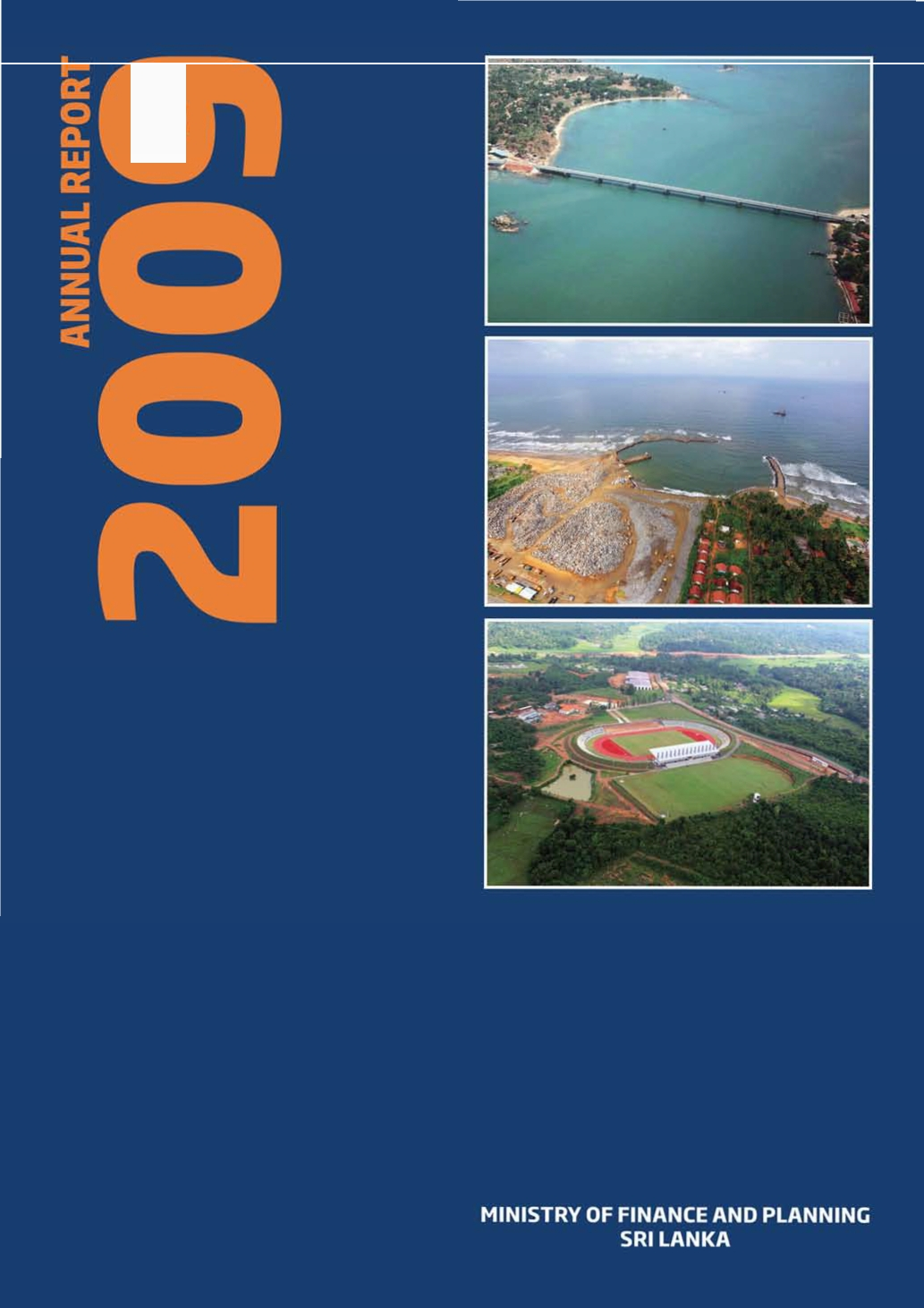 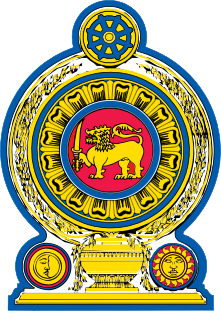 Ministry of Finance and Planning Sri LankaAnnual Report 2009This Report is Published in Terms ofSection 13 of the Fiscal Management (Responsibility) Act No. 3 of 2003Ministry of Finance and Planning(as at 31st December 2009)His Excellency the President Mahinda RajapaksaMinister of Finance and PlanningHon. Ranjith Siyambalapitiya MP Minister of State Revenue and State Finance and Deputy Minister of Finance and PlanningHon. Sarath Amunugama MPDeputy Minister of Finance and PlanningPRINCIPAL OFFICIALSP. B. JayasunderaSecretary, Ministry of Finance and Planning Secretary to the TreasuryDeputy Secretaries to the TreasuryR. H. S. SamaratungaU. R. Seneviratne Ms. S. CooraySenior AdvisorsR. A. Jayatissa  -  Senior Economic Policy AdvisorW. D. Lakshman  -  Senior Economic AdvisorV. Kanagasabapathy   -   Financial Management AdvisorR. P. L. Weerasinghe  -  Taxation Policy AdvisorAdministrationR. Semasinghe  -  Director GeneralMs. N. Godakanda - Additional Director GeneralOperations and ReviewN. G. Dayaratne  -  Director GeneralHeads of Treasury Departments(as at 31st December 2009)Department of National PlanningH. M. Gunasekera	-	Director GeneralP. Sumanapala	-	Additional Director GeneralD. G. Samarasinghe	-	Additional Director GeneralD. S. Jayaweera	-	Executive DirectorNational Council for Economic DevelopmentDepartment of External ResourceJ. H. J. Jayamaha	-	Director GeneralMs. M. Gamage	-	Additional Director GeneralMs. D. Senanayake	-	Additional Director GeneralJ. Thalpawila	-	Additional Director GeneralDepartment of National BudgetMs. W. S. Karunarathna	-	Director GeneralMs. C. S. Kumarasinghe	-	Additional Director GeneralDepartment of Public EnterprisesB. M. S. Batagoda	-	Director GeneralDepartment of Management ServicesL. P. Jayampathy	-	Director GeneralDepartment of Fiscal PolicyS. R. Attygalle	-	Director GeneralDepartment of Trade, Tariff and Investment PolicyMs. G. D. C. Ekanayake	-	Director GeneralDepartment of Development FinanceMs. D. De Zoysa	-	Director GeneralN. Mithrarathna	-	Additional Director GeneralDepartment of Public FinanceW. Ekanayake	-	Director GeneralD. Abeysooriya	-	Additional Director GeneralW. I. Tissera	-	Additional Director GeneralMs. W. Samaraweera	-	Additional Director GeneralDepartment of Legal AffairsMs. H. M. N. S. Gunawardana	-	Director GeneralDepartment of Treasury OperationsWidanagamachchi	-	Director GeneralK. K. V. Jayaratne	-	Additional Director GeneralDepartment of State AccountsMs.D. P. R. Senadhipathi	-	Director GeneralDepartment of Management AuditP. M. P. Fernando	-	Director GeneralK. M. Jayatilake	-	Additional Director GeneralSpecial Tax Administration UnitS. Angammana	-	Director GeneralK. N. J. Cooray	-	Additional Director General4	Ministry of Finance and Planning Sri LankaHeads of Departments Under the Purview of the Ministry of Finance and Planning(as at 31st December 2009)Department of Inland RevenueM. M. Medagoda	-	Commissioner GeneralDepartment of CustomsS. A. C. S. W. Jayatilake	-	Director GeneralDepartment of ExciseD. G. M. V. Hapuarachchi	-	Commissioner GeneralImports and Exports Control DepartmentL. P. Jayathilake	-	ControllerValuation DepartmentP. W. Senarathne	-	Chief ValuerDepartment of Census and StatisticsMs. D. B. P. S. Vidyaratne	-	Director GeneralHeads of Statutory Boards / State Banks / Other Institutions Under the Purview of the Ministry of Finance and Planning(as at 31st December 2009)Ministry of Finance and Planning Sri Lanka	56	Ministry of Finance and Planning Sri LankaContents8	Ministry of Finance and Planning Sri LankaMinistry of Finance and Planning Sri Lanka	910	Ministry of Finance and Planning Sri LankaMinistry of Finance and Planning Sri Lanka	1112	Ministry of Finance and Planning Sri LankaMinistry of Finance and Planning Sri Lanka	13Sri Lanka at a Glance - 200914	Ministry of Finance and Planning Sri LankaMinistry of Finance and Planning Sri Lanka	1516	Ministry of Finance and Planning Sri LankaMACRO ECONOMIC PERSPECTIVESEconomic OverviewSri Lanka recorded a per capita income of US$ 2,050 in 2009 compared to US$ 2,015 in 2008, exhibiting resilience to external and domestic shocks and realizing a growth of 3.5 percent in 2009. The performance should be viewed in the backdrop of the impact of the global, financial and economic crises which affected the Sri Lankan economy from September 2008. The economy grew by a moderate 1.8 percent in the first half of 2009 but bounced back to6.2 percent in the last quarter of 2009.The agriculture sector grew moderately by 3.2 percent in 2009 despite the setbacks stemming from vagaries of weather which affected mainly the tea and paddy production in early 2009 while the contraction in external demand depressed export prices of agricultural exports. However, good agricultural practices that were adopted such as timely pruning, the higher international prices in the latter part of the year, better performance in non export agricultural crops such as big onions and maize coupled with the expansion of the fisheries sector after the end of the conflict in May 2009, helped to maintain a moderate growth in the agriculture sector. The policy measures taken to continue the fertilizer subsidy, the major drive prompted by the government to cultivate abandoned paddy lands, the enthusiasm brought into domestic agriculture production through the “Api Wawamu Rata Nagamu” national food production program, extending financing on concessional terms, providing agricultural equipment and tools to the farmer community coupled with attractive producer prices promoted through Government facilitation complemented the favourable performance in the agricultural sector output.A moderate growth of 4.2 percent was recorded in the industry sector in 2009 mainly due to the lower contribution from the manufacturing sub sector, which was adversely affected due to the global recession compared to 5.9 percent in 2008.The textile and apparel sub sector grew by 3.8 percent in the last quarter of 2009, a recovery from the negative growth witnessed in the first nine months of the year. Although the small and medium scale manufactures had to face problems due to the contraction of the world demand and high cost of production, due to the high interest rate regime that prevailed in the first half of the year, the sector as a whole bounced back strongly in the second half of 2009 withstanding the depressed demand. The food andbeverages sector managed to record a growth of 5.9 percent in 2009 supported by the expansion in the domestic market and safeguard measures, introduced by the Government through the tax structure, to safeguard local industries from adverse import competition. Although public investments provided an impetus to the construction sector, the private sector investment in housing and urban property development contracted due to lack of demand and high cost of financing.With the setbacks in export and imports trade stemming from the global economic downturn and associated contraction in port and insurance activities, caused a moderate growth in the service sector. The hotel and restaurant sector which operated at a low level up to first half of 2009 showed a strong recovery in the latter part of the year, with the expansion of local and foreign tourist activities in the wake of peace after the victory against terrorism and gradual recovery as witnessed in the world economy.The consumer price index, after reaching a peak of 28.2 percent in June 2008 decelerated sharply to reach 4.8 percent by end of 2009 recording an overall average inflation rate of 3.4 percent in 2009. The decline in commodity prices in the international markets coupled with improved domestic supply conditions, the downward revision of administered prices such as petroleum prices and tight monitory policy measures, pursued for several years aided the rapid deceleration in inflation.With the positive outlook on inflation, the tight monetary policy stance adopted by the Central Bank of Sri Lanka was relaxed by the reduction of policy rates, Statutory Reserve Ratio, penal rates and removing of margin requirements for imports to improve the credit environment to meet private sector credit demands. These developments have brought in a reduction in the interest rates in the domestic market. Mainly consequent to reduced interest rates and improvements in investor confidence in the post war environment, private sector credit picked up moderately in the latter part of 2009, although it still remains below the desired levels.Improved market confidence arising from a positive outlook for inflation helped yield rates of government securities in both long and short term maturities, to decline in 2009. The yield rates of18	Ministry of Finance and Planning Sri LankaTreasury Bills of all three maturities declined by around 10 per- centage points while the rates of longer maturity bonds declined significantly. Also, the Government was able to facilitate the issuance of bonds with longer maturity. The yield rate on 2 year Treasury Bonds declined from 20.53 percent by end 2008 to a single digit level of 9.55 percent by end 2009. Bonds issued in the primary market which was limited with maturities of 2-3 years of end 2008 were extended to 10 year maturities during the year. With state banks taking the lead to reduce the lending rates coupled with the reduction in policy rates of the Central Bank, the market interest rates dipped in the latter part of 2009 with commercial bank prime lending rates declining over 800 basis points to 11.12 percent by end 2009, while the average weighted lending, rate which is applicable to the loan portfolio of commercial banks gradually declined by 272 basis points to 17.41 percent by end 2009.The opening up of the Treasury Bill market to foreign investors led to a significant inflow of short term capital from 2007, which reversed with premature withdrawals in the latter part of 2008 with the global financial turmoil. This trend continued up to the 1st quarter of 2009, exerting pressure on the Balance of Payments and the exchange rate. The positive outlook in the macro economic condition and increased investor confidence in the domestic economy brought about consequent to the end of the terrorist activities in May 2009, Sri Lanka’s external sector recovered in the second half of 2009. The substantial reduction  in  import costs as opposed to the contraction in export earnings, narrowed down the trade deficit. The comparatively lower deficits in the trade and income accounts and a surplus in the service account with the revival of tourism activities coupled with the continuous steady inflow of worker remittances, the external current account recorded a marginal deficit of 0.5 percent of GDP in 2009 compared to a deficit of 9.5 percent in 2008. Reflecting the global economic uncertainty the foreign direct investments and private long term capital flows declined but government was successful in raising US$ 500 million through the Sri Lanka government bond issue and further mobilizing US$ 1,279 million on public investment on concessional terms from donor agencies. Also US$ 1,369 million was raised as short term borrowings from foreign investors in the 2nd half of 2009. These developments resulted in a BOP surplus of US$ 2,725 million in 2009 compared to a deficit of US$ 1,385 million in 2008 contributing to a rise in official reserves to US$ 5,357 million and the total reserves to US$ 7,030 million which was sufficient to cover 8.3 months of imports.The budgetary situation was managed in the backdrop of a very volatile global economic environment, with a lower than expected revenue growth stemming from less than expected recovery in trade based taxes and more than expected adverse impact from the global economic meltdown on the Sri Lankan economy. Additional claims on account of post conflict rehabilitation and humanitarian expenditure, the impact of the high interest rate structure which prevailed in the latter part of 2008 and the first half of 2009 and the high level of public investments, made managing the fiscal situation even more difficult.The continued deterioration in revenue collection from VAT, import duties and excise taxes levied at the point of import due to the erosion in the value of imports resulted in lower revenue from such sources. Contraction in cigarette sales and liquor production attributable to government policy and the slowdown in economic activities further hampered the revenue flows. Consequently, government revenue increased only moderately by Rs. 45 billion or 7 percent over last year. However, the revenue as a percentage of GDP reduced to 14.5 percent in 2009 from 14.9 percent in 2008.The recurrent expenditure totaled Rs. 880 billion or 18.2 percent of GDP compared to 16.9 percent in 2008. Due to the high interest rate structure that prevailed in the first nine months of 2009 and investor preference shifting to short term investments within a high inflationary environment , adversely affected the interest cost of public debt. In relation to GDP, the interest expenditure increased to 6.4 percent in 2009 from 4.8 percent in 2008. However, the non interest recurrent expenditure as a ratio of GDP declined reflecting the commitment of the government to maintain such expenditure within prudential limits. The revenue shortfalls and the increase in interest cost enhanced the revenue deficit to 3.7 percent of GDP in 2009 compared to 2 percent of GDP in 2008.Public investment in 2009 reached 6.8 percent of GDP given the Government’s commitment to develop infrastructure facilities, considering associated medium and long term benefits on the economicgrowthandincomegeneration.Withthesedevelopments, the government budget deficit reached 9.9 percent of GDP. The financing of the deficit indicated a bias towards domestic sources in the first eight months of 2009 resulting form the sluggish performance in revenue coupled with difficulties in raising planned foreign borrowings due to depressed international money markets. However, with the improvement in foreign investor confidence andMinistry of Finance and Planning Sri Lanka	19the successful completion of the international bond issue, foreign borrowings increased significantly in the latter part of 2009. Due to these developments, Government was able to retire certain high cost domestic debt of the banking sector thereby easing theliquidity position of the banks and improving their ability to lend to the private sector. Meanwhile, reflecting the higher budget deficit and lower growth in nominal GDP the outstanding Government debt to GDP ratio increased to 86.2 percent.Table 1.1Medium Term Macro Economic Framework (2010-2012)Sources:  Department of National Budget Department of Fiscal Policy Department of Census and Statistics Central Bank of Sri LankaExternal Environment and OutlookThe world economy started to show signs of recovery in the second half of 2009, from the economic and financial crises, responding positively to the extraordinary fiscal and monetary policy stimulus effected by advanced countries as well as rest of the world, whichaimed at addressing the problems of troubled financial institutions and restoring credit flows for real sector activities. The much needed confidence re-building process was also facilitated through the extraordinary financial  support  packages  made  available by multilateral lending agencies, particularly the International Monetary Fund and the World Bank for several affected countries.20	Ministry of Finance and Planning Sri LankaTable 1.2 GDP Growth RatesSource:  International Monetary Fund* Includes Indonesia, Malaysia, Philippines, Thailand and Vietnam** for 2010 and 2011 as given in Central Bank’s Annual Report 2009Despite the impact of the crisis, continued growth of domestic demand in emerging Asian economies, mainly China and India with their own policy interventions, helped to contain the loss of world GDP in 2009. While the predicted depression had been avoided, the world output declined to -0.6 percent in 2009, after the growth rate declining to 3 percent in 2008 from 5.2 percent in 2007.Meanwhile, the impact of the global economic downturn was being felt among all regions with different degrees of severity. However, the recovery process has been considered fragile and it is expected to take a few years for the world to return to pre-crisis rates of economic growth, employmentandfiscalstability. Largefiscaldeficitsthathave emerged, particularly in advanced countries, have posed another set of adjustment challenges for individual countries.Ministry of Finance and Planning Sri Lanka	21Table 1.3Budget Balance and Debt(%) of GDPSource: International Monetary FundIn addition, oil prices after declining by 36 percent in 2009 with the depressed global demand, bounced back during the last quarter of 2009. On a quarter to quarter basis, world average crude oil pricewas higher by 80 percent in the fourth quarter of 2009. The oil price has already risen to around US$ 85 per barrel by mid April 2010 and future trends remain highly uncertain.Table 1.4World Commodity Prices Changes (Percentages)Source: International Monetary FundNotes: Changes are over the quarter of the previous year.22	Ministry of Finance and Planning Sri LankaThe volume of world trade in goods and services declined by 10.7 percent in 2009. Imports by advanced countries, which impacts on Sri Lanka’sexports, declinedby 12.0 percentin 2009 andisexpected to bounce back to around 5 percent in the next two years. Imports by emerging and developing economies which had increased by 14.5 percent in 2007 and 8.5 percent in 2007, declined by 8.4 percent in 2009. In this background, Sri Lanka’s exports and imports of goods and services also declined by 20.0 percent in 2009, thereby causing a reduction of Sri Lanka’s trade by 14 percentage points from 63.3 percent of GDP in 2008 to 49.3 percent in 2009. Nevertheless, Sri Lanka maintained a moderate growth in real GDP in 2009, owing to enhanced domestic economic activities, accelerated public investments and consequent to the positive impact of ending the war. It is expected that world trade volumes will grow faster in the next two years and will have an overall positive impact on the world economy. The IMF has projected the world output to grow by 4.2 percent in 2010 and 4.3 percent in 2011.All major categories of commodity prices, i.e. non-fuel primary commodities, food, beverages, industrial inputs, agricultural raw material, metal, energy etc. started to move upwards in the fourth quarter, after a sharp fall and remained depressed for more than a year. The overall inflation data for many countries also showed an upward movement, confirming that the deflationary period associated with the global economic slow down was over. The IMF has predicted, prices of non-fuel primary commodities on average to increase by 13.9 percent in 2010, after an 18.0 percent drop in 2009 and oil prices to be higher by 29.5 percent in 2010. The full impact of large fiscal imbalances on price levels at individual country level and Balance of Payments positions are yet to be fully known. Meanwhile, there is a continued debate on how long the fiscal and monetary policy stimulus should be continued in advanced countries in the context of economic and social implications of the crisis.IMF’s Global Financial Stability Report Market Update (GFSMP) in January 2010, pointed out that the financial markets have stabilized and the tightened bank lending had moderated faster than expected, but cautioned that bank lending is likely to remain sluggish, given the need to rebuild capital, the weaknesses of private securitization, and the possibility of further credit write- downs. The global equity markets have also regained some of the lost grounds, however, the GSFMP indicated that the resurgence of corporate bond issuance has not offset the reduction of bankcredit to private sector. It further cautioned that those sectors that have only limited access to capital markets, i.e. consumers and small and medium-size enterprises are likely to continue to face credit constraint, and this was the experience in Sri Lanka as well. In the context of the crises, the credit to the private sector became negative in 2009.The net private capital inflows to emerging and developing countries in 2009 remained at around US$ 180 billion, the same level as in 2008, compared to US$ 689 billion in 2007. A notable development had been that the net private capital inflows to developing Asian countries had increased from US$ 33.8 billion in 2008 to US$ 145.5 billion in 2009, despite the crisis.The sharp contraction of credit demand coupled with injection of new liquidity has led to a further decline of interest rates on foreign currency deposits. Given this global scenario, and high interest rates in Sri Lanka, in a context where Government Securities market has been opened for foreign investment, however, had a positive effect to attract foreign capital funds to the country when the country needed foreign funds inflows to cushion foreign reserves and sustain economic and financial stability under difficult conditions. While there was no direct additional budgetary impact due to these inflows as exchange rate risk is on the foreign investors, there would be an impact on the balance of payments because of the relatively higher cost, which will also be influenced by exchange rate variations. In addition, these inflows are of a short-term character and has raised the non-concessional share of foreign debt.Chart 1.1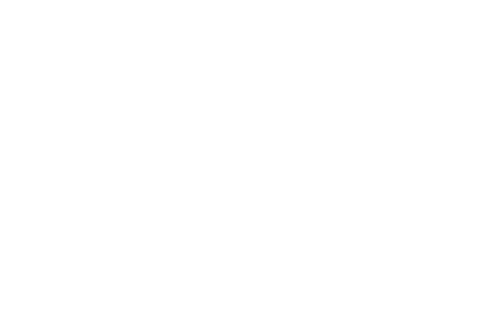 Ministry of Finance and Planning Sri Lanka	23The global economic and financial crisis also altered the behaviour of the exchange rate among key currencies with significant implications on balance sheets depending on the country exposure to various currency positions, and on trade and financial flows. The large global macro economic imbalances (budget and external current accounts) among major countries were also a continuing concern for all countries, as the directions of future movement of these imbalances and the exchange rates among key currencies are highly uncertain. After 38.4 percent depreciation of the US dollar against the British Pound, 4.6 percent the Euro, 2.5 percent against the SDR, and depreciation of 19.3 percent against the Japanese Yen in 2008, the exchange rate changes reversed in 2009. The dollar depreciated by , 1.5 percent against the Euro and 1.4 percent against the SDR and an appreciation of 2 percent against the Japanese yen in 2009. These currency movements together with the depreciation of the Sri Lanka rupee against the dollar have adversely impacted the debt indicators in Sri Lanka. The debt stock rose by Rs. 25 billion due to the exchange rate impact.2008 which affected almost all sectors of the economy coupled with the related slowing down of domestic economic activities and unfavorable domestic weather conditions that lowered the agricultural output were the main contributory factors for the lower growth in the first half of 2009. During the third quarter, GDP rebounded reflecting a recovery of most of the affected sectors from the global recessionary conditions and the favourable benefit after wining the 30 year old war against terror.Table 1.5Sectoral Growth Rates within 2009Chart 1.2Source: Department of Census and Statistics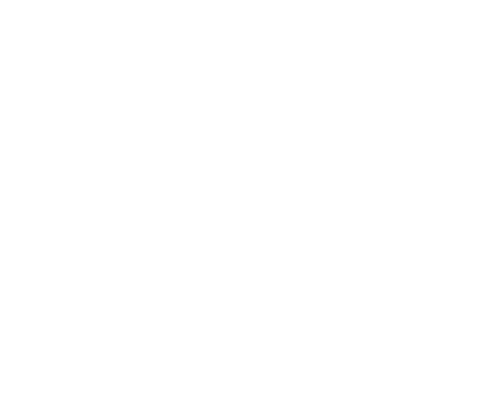 Chart 1.3Real Sector Performance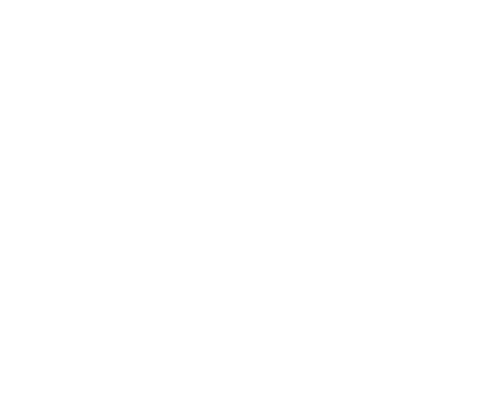 Sri Lanka’s economy recovered strongly to record a 6.2 percent growth in GDP in last quarter of 2009 from a mere 1.8 percent growth recorded in the first half of 2009 and generated  an annual average growth of 3.5 percent. The adverse impact of the global economic slowdown particularly from the last quarter of24	Ministry of Finance and Planning Sri LankaIn 2009, all major sectors of the economy recorded positive growth rates. The agriculture sector grew moderately by 3.2 percent in 2009 compared to a high growth of 7.5 percent in 2008. This was achieved despite the vagarious of weather in the first quarter of 2009 contracting the tea and paddy output and the contraction in external demand. However the fishing sub sector performed well recording a growth rate of 6.9 percent benefiting from the relaxation of restrictions on fishing in North and Eastern provinces after ending of war in May 2009 coupled with the completion of all fishery harbours affected by the 2004 Tsunami and due to the successful implementation of rehabilitation projects for fisheries community in the Eastern Province. Although the coastal fishing rebounded significantly substantial contraction was evident in inland fishery owing mainly to the dry weather conditions. However the shrimp farm industry recovered in 2009 from the white spot disease, which affected the industry in 2008.Chart 1.4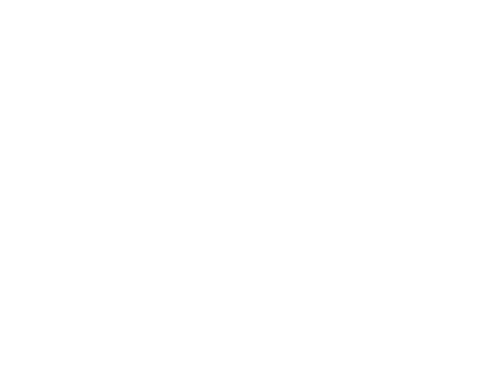 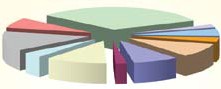 Total paddy production at 3.65 million metric tons declined by 5.8 percent compared to the highest ever production of 3.87 million metric tons in 2008. Compared to the bumper paddy harvest recorded in 2008/2009 Maha, the 2009 Yala paddy production declined by 28 percent against the 5.1 percent growth in 2008 Yala seasons as a result of the delay in the Monsoon. Nevertheless, the paddy production in 2008/2009 Maha season increased by 12 percent to around 2.4 million metric tons compared to the previous year Maha season benefiting from increased extent in cultivation, increased productivity supported by favourable weather during the period and continuation of fertilizer subsidies by the Government.The tea production dipped in the first three quarters of 2009 mainly due to the falling of export demand and adverse weather conditions. However, good agricultural practices adopted, such as timely pruning activities carried out during the period of contraction in demand coupled with the higher international prices and favourable weather conditions in the latter part of 2009, tea production in the last quarter grew by 17 percent. However the annual growth turned out to be negative 9 percent due to sharp contraction in the first three quarters of 2009. The production stood at 290 million Kg compared to 316 million Kg in 2008. The annual average all tea prices at Colombo Tea Auction reached the highest ever prices recorded and reached Rs. 360 per Kg in 2009 compared to Rs. 302 per Kg in 2008.The rubber production contracted in the first half of 2009 and picked up in the latter part of 2009 and recorded a moderate growth of 5.9 percent. The production increased to 137 million Kg in 2009 from 129 million Kg in 2008. The decrease in the demand for natural rubber in the backdrop of lower pricing of synthetic rubber affected the rubber production in the first half of 2009. However, in the latter part of the year the substantial increase in international prices of natural rubber with gradual increase in crude oil prices, helped to encourage rubber produces to increase their production. Also the unfavourable weather condition that prevailed in the major rubber producing countries such as Thailand, Malaysia and Indonesia led to a shortage of world supply also boosted the natural rubber prices towards the end of the year. The average prices of natural rubber increased over 90 percent in the fourth quarter of 2009 compared to the first quarter of 2009 and reached around Rs. 280 per Kg while the latex crepe and crepe increased to Rs. 315 per Kg by latter part of the year, an increase of over 125 percent compared to the first quarter of 2009.Coconut production benefiting from the lag effect of the favourable weather condition that prevailed in the first half of 2008, recorded an increase over 18 percent in the corresponding period of 2009 but productionsufferedinthesecondhalfof2009duetotheunfavourable weather conditions. This resulted in an annual reduction of 5 percent in coconut production in 2009. The total production in 2009 was 2,762 million nuts compared to 2,909 million nuts in 2008. However, the coconut oil production increased by 28 percent to 75,940 metric tons supported to a certain extent by the increased duty on palm oil industry with a large number of coconut oil mills starting re-operation during the year. Further this boosted the producer prices of fresh nuts towards the end of the year.Ministry of Finance and Planning Sri Lanka	25The minor export crop production which experienced a negative growth during first three quarters recovered rapidly in the last quarter and recorded 26 percent growth yielding an annual growth of 5.2 percent. The production of cinnamon and cocoa increased in 2009 mainly due to the improved export demand coupled with increased export prices. However production of pepper, coffee, cardamom and cloves declined during the year. The unfavourable weather condition, less export demand and lower export prices could be cited as the main factors that contributed for the production declines of these crops.The production of other field crops showed mixed performance during the year. Increased producer prices and enhanced domestic consumption coupled with the imposition of import taxes benefited the domestic maize production which stood at 129,800 metric tons in2009.Favourableweatherconditions,productivityimprovements and farmers shifting to cash crops and timely intervention by the government through import taxes resulted in an increase in big onion production to 81,700 metric tons, a 42 percent increase over 2008. However insufficient rainfall in the Yala Season affected the chilies production while potato production was also declined by 18 percent to 61,700 metric tons mainly due to the vagaries of weather.Livestock production increased by 6.2 percent with increased dairy and poultry productions responding to the higher prices. Local milk production increased by 12 percent to 233 million liters. The milk products also showed a significant improvement during the year with yoghurt and curd productions increasing by 73 percent and 28 percent respectively. The egg production declined by 3 percent mainly due to a drop of day old chick production and health related problems reported from some poultry farms.The Government initiatives such as the introduction of an island widefoodproductionprogram, continuationofthefertilizersubsidy scheme, minimum purchase prices for paddy and milk, intervention by the government to purchase paddy has seen a resurgence of agriculture sector activities in recent times. These measures have resulted in over 75,000 acres of abandon lands been brought under cultivation within the year 2009 and also around 300,000 home gardens have been developed across the country. The continuous Government investment in irrigation sector also boosted theagriculture sector. The provision of agricultural equipment and seeds coupled with agricultural credit facilities, interest subsidies have also provided a conducive environment to improve this sector. Government also continued with the tax structure with a view to discourage agricultural imports.Industry Sector Records a Moderate Growth Amidst ChallengesWithstanding the declining external demand entailed with the world recession coupled with the low demand for domestic market oriented industries the value addition of the  industrial  sector grew by 4.2 percent in 2009 compared to 5.9 percent in 2008. All four sub-sectors namely mining and quarrying, manufacturing, electricity, gas ,water and construction contributed positively for the growth in the sector.Chart 1.5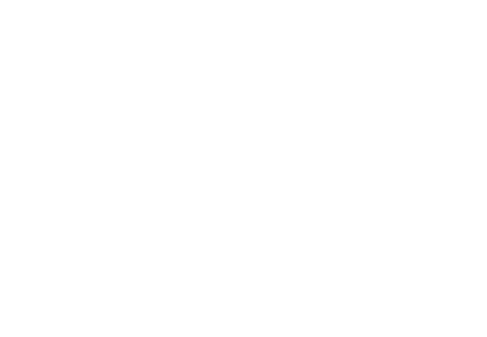 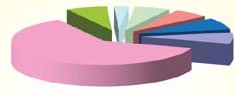 The factory industry grew by 3.4 percent in 2009 compared to 5 percent in 2008. This achievement should be viewed in a backdrop of decline demand conditions in major export destinations and slow domestic demand due to slowing down of domestic economic activities and high cost of production mainly due to high interest rates and cautious lending by banks in the first 3 quarters of 2009. However, the factory industry recovered gradually in the latter part of 2009 with the revival of the demand in exports as well26	Ministry of Finance and Planning Sri Lankaas increase in domestic demand as a result of the access to new markets in the North and Eastern regions.The performance of export oriented industries which started to deteriorate in the latter part of 2008, due to weakening global economic conditions and stiff competition from low cost countries such as China, Cambodia and India, continued in 2009. The major export oriented industries being apparel and leather sectors recorded a marginal growth of 0.3 percent while recording a 3.8 percentin the last quarter of 2009.Despite the depressed demand from the international buyers and uncertainty on the availability of GSP+ scheme the exports of apparel and leather products category reached US$ 3,274 million in 2009. The depressed world demand and high borrowing cost adversely affected the small and medium scale garment manufactures while the established manufactures were able to remain competitive through maintaining the reputation of high quality products, increasing the focus on eco friendly manufacturing mechanisms, facilitating solid waste management and low carbon emission and concentrating on niche markets.The output of food, beverages and tobacco products increased by 5.9 percent in 2009 compared to 5.2 percent in 2008 with enhanced production of biscuits, canned fruits, beverages, milk and coconut based products. The expansion in the domestic markets, introduction of value added high quality products supported by safeguard measures introduced by the Government through CESS mechanism to protect local industries from adverse import competition  helped  to  boost  the  output  of  this  sub sector. Also the capacity in the diary industry expanded through modernizing factories benefiting from the tax concessions granted and opening of milk collecting centers in North and East. The production of liquor and cigarettes continued to decline in linewith the Governments anti alcohol and anti tobacco initiatives. The food beverages sector is bound to expand in 2010 with improved connectivity of the whole country and revitalizing of the tourism sector activities.The chemical, rubber and plastic products category grew by 1.8 percent in 2009 compared to 6.4 percent in 2008. The global economic recession and related crash in the automobile industry causing a significant demand decline in rubber based products coupled with the demand contraction of PVC, plastics and paints products, due to the contraction of the domestic construction industry resulted in the deceleration of this sub category. The industries such as gem and jewellery, mineral products, fabricated metal products etc recorded a negative growth in the first half of 2009 but recovered in the last four months of the year. SME sector confronted with a high production cost and excessive financial cost at a time when the demand for their products were also at a lower end. The gradual recovery of the world economy coupled with the revitalization of the domestic construction industry, acceleration of the reconstruction and rehabilitation activities in the North and East and reduction of cost of borrowing will have an impetus on the manufacturing sector as a whole. The effort of the Government to revive the manufacturing sector through providing tax and other concessions insulated the sector to a certain extent from external and internal shocks in 2009 although this had a negative impact on the budget deficit.The construction sector grew by 5.6 percent at a lesser growth than 2008. Although the public investments in ports, power, irrigation, road and flyovers boosted the construction industry, a contraction was seen in private sector investments in the housing and urban property development sector with number of such private sector projects been suspended due to lack of demand and excessive cost of financing. The sector has showed a moderate recovery of 7.3 percent in the last quarter of 2009.Ministry of Finance and Planning Sri Lanka	27Table 1.6 Manufacturing Sector StatisticsSources: Central Bank of Sri Lanka Department of Census and Statistics Board of Investment (BOI)Chart 1.6Government’s initiatives to promote regional industrialization and SME sector development continued in 2009. The granting of tax concessions and exemptions for establishment and relocation of factories in the regions, establishment of industrial villages with required infrastructure facilities, tax concessions on import of machinery and equipment continued, while funds were allocated to improve vocational training facilities with a view to prepare a competent work force required for factory based industries.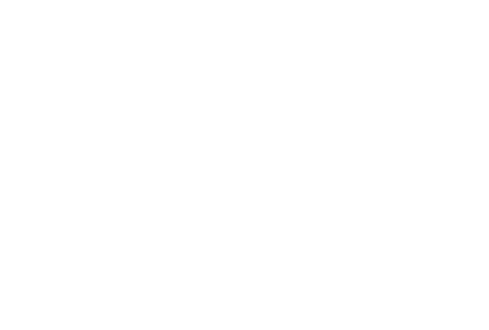 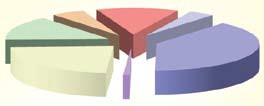 Moderate performance of the Service SectorThe slowdown experienced in external and domestic trade activities emanating from the global recessions, credit crunch impact on the domestic market resulted in a slower growth of 3.3 percent in the service sector. The financial crisis mainly stemming from unauthorized finance companies which had a contingent effect on private spending and performance of financial institutions also contributed towards poor performance in service related activities.The telecommunication sector which recorded a buoyant growth in the recent past with an annual growth of over 20 percent posted a 12 percent growth in 2009. Even under a sluggish economic environment this growth was driven by the initiatives taken by service providers to introduce value added products, competitive rates and expansion of the network in the newly liberated areas. Cellular phone connections increased by 26 percent to 13.9 million while the expansion of the wireless network, which provided opportunities to the rural population to obtain connections easily continued in 2009 resulting an overall growth of 19.6 percent in28	Ministry of Finance and Planning Sri Lankathe fixed access telephone services. Increase in mobile connection significantly led to an increase in the mobile penetration as a percentof total population to 68.2 percent in 2009 from 54.8 percent in 2008. These developments resulted in an increase in the telephone density (telephones per 100 people) to 85 in 2009 from 71.9 in 2008.The performance of port services encounted a set back in 2009 due to the drop in world trade stemming from the global economic crisis. The total vessels arrived at Sri Lankan ports decreased by 7 percent to 4,456 while total cargo handled contracted by 4 percent to 49 million metric tons in 2009. The total container handing decreased by 6 percent to 3.5 million TEUs in 2009.The banking, insurance and real estate sector expanded by 5.7 percent in 2009 despite the slowdown in economic activities, the volatility in the sector created by the failure of unauthorized financial institutions and the credit crunch in the backdrop of a high interest rate regime. However licensed commercial banks and licensed specialized banks (LSB) network expanded supporting financial needs of the regions. During 2009, bank branch expansion continued with 276 new branches being established includingNorth and East. 237 new branches of commercial banks and 29 new branches of LSBs were opened with majority been located outside Western Province reflecting the expansion of financial activities in the regions. The bank network continued in investing in Automated Teller machines (ATM) to accommodate electronic fund transfer facilities and the ATMs in operation increased from 5,427 in 2008 to 5,703 by end 2009.The hotels and restaurant sector showed a quick response to the end of the terrorist activities and recorded a growth of 13 percent in 2009 compared to a contraction of 5 percent in 2008. Expansion in both local and foreign tourist activities enabled this sub sector to register a growth. The setback in both export and import sub sectors stemming from the global economic crisis resulted in a contraction in wholesale and retail trading activities.The Government continued to invest in public transport system with a view to enhance the service by adding 199 new buses to the existing fleet of SL Transport Board while SL Railway initiated several projects in 2009 to rehabilitate and reconstruct of railway lines. The construction of the new railway line spanning from Matara to Katharagama also commenced.Ministry of Finance and Planning Sri Lanka	29Table 1.7Selected Indicators of Services SectorSources:    Central Bank of Sri LankaMinistry of Finance and PlanningWireline telephone decline due to shift of some subscribers to Cellular phone.Government hospitals were re-categorized in 2009 Under this categorization, 64 hospitals were re-named as Primary Healthcare Units.30	Ministry of Finance and Planning Sri LankaTable 1.8Sectoral Distribution of GDP Growth (%)Source: Department of Census and StatisticsMinistry of Finance and Planning Sri Lanka	31Table 1.9Gross Domestic Product - Sectoral Composition (2002) Constant PricesSource:  Department of Census & Statistics32	Ministry of Finance and Planning Sri LankaDomestic Demand, Supply ofGoods and Service and Trade BalanceThe country’s economic adjustments to the sharp contraction of externaltradein 2009 becomesclearerwhenviewedintheframework of Sri Lanka’s basic national accounts. Given that Sri Lanka’s domestic demand (absorption) consisting of consumption, fixed capital formation and changes in inventories, is higher than the country’s own production of goods and services, country generally runs a defiin trade in goods and services. In 2009, the absorption as a ratio ofGDP had declined to 106.5 percent from 113.7 percent in 2008. This was reflected in a reduction of consumption with a combination of contraction of the ratio of private consumption to GDP and an increase in government consumption, a 1.5 percentage points reduction in Fixed Capital Formation with a decline in private investment and an increase in government investment, and a 1.5 per centage point reduction in inventory accumulation. With this response from the domestic absorption, import demand declined 10.6 percent of GDP where exports have declined as a ratio of GDP by 3.4 percent, thereby resulting in containing the trade gap to 6.5 percent of GDP.Table 1.10Domestic Demand, Supply and Trade BalanceSources:  Department of Census and Statistics Central Bank of Sri LankaThese developments in the domestic demand side, showed that it is a combination of adjustments mainly increased government absorption that supported the achievement of 9.4 percent increase in nominal GDP with a 3.5 percent economic growth. It needs to berecognized that Sri Lanka was able to sustained a satisfactory growth rate in 2009 amidst the world economic crisis, while some crisis originated major countries could not avoid a decline in real output even with escalation of fi     costs and enlarged budget defiMinistry of Finance and Planning Sri Lanka	33Table 1.11Aggregate Supply and Use of Goods and ServicesSources: Department of Census and Statistics Central Bank of Sri LankaThis macro economic adjustment in the real sector can also seen through the Total Supply and Use of Goods and Services Framework under the U.N. System of National Accounts. Total aggregate demand, including the use of imports for consumption, formation of fixed capital assets, inventories and those used as raw material for export industries, declined to 127.9 percent of GDP compared to138.5 percent of GDP, the decline again reflecting the lower imports.The value of the total supply of goods and services increased only 1 percent in 2009, with nominal GDP increasing by 9.4 percent and imports of goods and services supplies declining by 20.9 percent. The share of imports in aggregate supply of goods and service declined to21.9 percent in 2009 from 27.8 percent in 2008. This indicates that the existence of a large producing sector catering to the domestic market (import substitution sector) has enabled the maintenance of the moderate growth rate achieved in 2009. Development in 2009 has further confirmed a pattern of import substitution that has taken place in the recent past. The fact that domestic output catering to the domesticmarketmeetsabout75percentofthedomesticrequirement of goods and services, well targeted incentive schemes of production and investment support can contribute to sustain a higher economic growth rate and employment level even under situations of severe trade contraction in external demand.Investment and SavingsThe gross domestic capital formation slowed from 27.6 percent of GDP in 2008 to 25.5 percent of GDP in 2009. The reduction wasreflected in lower private investment in both fixed capital assets and slowdown of stocks build-up, while government maintained at a slightly higher rate of 6.6 percent of GDP.The private investment was mainly  constrained  during  most part of the year by high interest rates prevailed in the country which encouraged financial savings while making cost of funds too excessive for investors in real assets. Despite some easing of the monetary policy stance in 2009, resources available for real investment activity was limited possibly due to investors themselves had been locking their own excess funds in high yielding financial assets, when the yield rates were highly attractive to ensure a guaranteed rate of return over the next two to three years wherever possible. This is proven by the fact that as of 22 April 2010, Rs. 822 billion has been in Treasury Bonds with 15 percent or higher after tax yield rates and Rs. 1,095 billion was in Treasury Bonds yielding 13 percent or higher yield rates of a total stock of Rs. 1,687 billion.Further, the banks too have been reluctant to lend to private sector owingtothefearofariseinnon-performingloansduetothespillover effects of the global economic crisis. There had not been a common view on a desirable medium-term interest rate in Sri Lanka and interest rates once risen remained stubbornly high without a direct link to macro economic fundamentals in the country and fineeds of the productive sectors. Maintaining interest rate high in responses to balance of payments pressures (such as due to oil price hike) in the past, also has made the downward adjustment of interest34	Ministry of Finance and Planning Sri LankaTable 1.12 Investment and SavingsNet private remittances continued to show encouraging trends, after a short period of uncertainty before the ending of war and also due to a short-lived impact of the global economic crisis in remittances flows to Sri Lanka. This was until mid 2009. The rupee equivalent of these inflows increased by 21 percent in a situation where the exchange rate against the rupee has remained relatively stable. Attractive interest rates offered in Sri Lanka, including the bonus interest rate for foreign currency deposits, announced as a temporary measure also may have contributed increased inflows. The new atmosphere has further improved the prospects for continuation of the positive trend in the future.External Sector DevelopmentSource: Department of Census and Statisticsrates sluggish. Such a situation prevailed from about 2003 to up until late 2009, when more decisive action taken to reduce the rates.Under these conditions, the Government’s firm commitment to continue on the infrastructure development programme, with large amount of project related funds mobilized from the development partners has helped to contain the reduction of overall investment ratio. Besides, the smaller reduction in the Fixed Capital Formation implies changes in investment activity in 2009 will have a limited effect on medium term potential output and future GDP growth rates. The country had experienced a gradual increase in the domestic savings ratio. In 2009 gross domestic savings ratio rose to 18 percent from 13.9 percent of GDP in 2008, private consumption remained constrained in a context of continued growth of incomes.The overall performance of the external sector suffered severely from third quarter of 2008 particularly due to turbulent external economic conditions, global liquidity crunch curtailing external inflows coupled with a sharp outflow of foreign investments in Treasury bills and bonds and a significant volatility in several reserve currencies. Under the impact of these disturbances the Balance of Payment (BoP) recorded a deficit of US$ 1,385 million by end 2008 affecting gross official reserves to decline to US$ 2,402 million. The gross official reserve was further declined to US$ 1,373 million by end March 2009. However the external sector recovered significantly in the 2nd half of 2009 with increased investor confidence and positive sentiments brought in with the complete elimination of terrorist activities in May 2009, the stand by arrangements with the IMF, successful conclusion of US$ 500 million Sri Lanka bond issue, favourable improvement in the trade balance, enhanced worker remittances and the recovery in tourism sector. These developments helped to maintain a stable exchange rate to a greater extent during 2009.Ministry of Finance and Planning Sri Lanka	35Table 1.13 External TradeSource: Central Bank of Sri Lanka* includes re-export36	Ministry of Finance and Planning Sri LankaTrade BalanceDespite the export earnings reducing by 13 percent and Sri Lanka’s trade balance contracted sharply in 2009, narrowing by 48 percentto US$ 3,122 million from US$ 5,981 million in 2008, reflecting a lower cost of imports due to a reduction in cost of imports of intermediate and investments goods. However, the curtailment in external Trade adversely affected the tax base there by affecting the Government Revenue.Chart 1.7automobile industry in North America and Europe. The exports of processed diamonds, jwellery, precious and semi-precious stones decreased owing to the declining income levels in major export destinations.Chart 1.8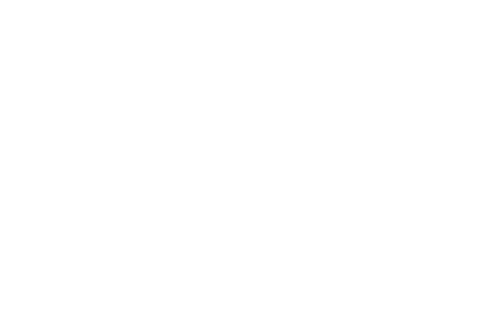 ExportsThe export earnings declined by 13 percent to US$ 7,085 million in 2009, due to the lower demand from the Sri Lanka’s major trading partners stemming from the rapid contractions in the respective economies. The largest decline in overall exports was from the industrial exports which contracted by 14 percent compared to 2008. Despite the severe recessionary conditions in major export destinations coupled with the uncertainties and adverse sentiments about the availability of GSP plus scheme the exportAgriculture exports which also suffered badly during first quarter of 2009 regained the lost momentum in the latter part of the year and recorded an overall contraction of 9 percent generating US$ 1,690 million in 2009 comparison to US$ 1,855 million in 2008. The lower international prices for tea, rubber and kernel products in the first half of the year coupled with the lower demand was the main cause for the reduced agricultural export earnings. However the demand for coconut fibre and fibre based products from countries such as China, Japan and South Korea and the improved earnings from minor agricultural crop exports helped to mitigate a part of the declining earnings from the sector.Importsearnings from apparels at US$ 3,274 million reflected a decline of	 	6 percent being the least affected of the industrial exports. The industry maintained its overall resilience in export performance with positive growth being recorded in the last quarter of 2009 although small and medium scale such manufactures encountered hardships in 2009.The earning from exports of rubber products recorded a contraction mainly due to lower export of tyres resulting from the crash of theThe total cost of imports in 2009 amounted to US$ 10,207 million, reflecting a sharp decline of 28 percent over 2008. All the major categoriesofimportsrecordedacontraction. Sluggishgrowthinthe major economies leading to lower international commodity prices including crude oil prices and the slow down in domestic economic activities resulting an import volume drop, resulted an overall drop in the import expenditure. The non oil imports recorded a decline of 25 percent in 2009.Ministry of Finance and Planning Sri Lanka	37Chart 1.9The consumer goods import category, which provides a strong revenue base to the Government’s fiscal operation, recorded a declineof 23 percentto US$ 1,972 millionin 2009. Theinternational prices of wheat, milk products dipped in the first three quarters of 2009. Imports of consumer durables declined significantly with motor vehicles and electric equipment recording 72 percent and 53 percent contraction during this period.Import cost on intermediate goods declined by 32 percent to US$ 5,669 million. Oil imports decreased to US$ 2,167 million a reduction of 36 percent or US$ 1,200 million over the import cost of 2008, due to the significant decline in oil prices in the first half of 2009. However, prices of oil increased gradually towards the second half of the year exerting pressure on imports as well as domestic prices. The cost of non petroleum intermediate imports declined from US$ 4,976 million to US$ 3,502 million a reduction of US$ 1,474 million or 70 percent contraction over 2008. The import cost of fertilizer imports declined by 67 percent to US$ 193 million in 2009. The reduction in oil and fertilizer import reduced the pressure on Balance of Payment. Also corresponding to the contraction in the apparel exports, textile imports reduced by 15 percent to US$ 1,442 million from US$ 1,702 million in 2008.Current AccountThe reduction in expenditure on all major categories of imports than the contraction in export earnings, the trade deficit narrowed down by 48 percent to US$ 3,122 million in 2009. With improvements in the local business environment entailed with the end of terrorism and the gradual improvement in the global economy in the secondhalf of the year the service account maintained its surplus position registering a surplus of US$ 391 million in 2009. However, income account resulted in a deficit of US$ 488 million narrowing down from a deficit of US$ 972 million in 2008. The increase in interest income with the enhanced foreign exchange reserves, decline in interest payments in foreign debt due to reduction in global interest rates, appreciation of major reserve holding currencies against US$ resulting in higher valuation and exchange gains coupled with improvementsofnetforeignassetsofcommercialbankscontributed to the narrowing down of the income account deficit in 2009.The worker remittances showed a growth of 14 percent and stood at US$ 3,330 million helped completely to offset the deficit in the trade account. With these developments the current account which recorded a surplus of US$ 339 million during the first nine months registered a marginal deficit of US$ 214 million by end December 2009 compared to a deficit of US$ 3,886 million in 2008. As a per centage of GDP the deficit was 0.5 percent compared to a deficit of9.5 percent in 2008.Worker RemittancesWorker remittances inflows recorded a 14 percent growth in 2009, stood at US$ 3,330 million and became Sri Lanka’s foremost foreign exchange earner in 2009. The initiatives taken by commercial banks to promote inflow of workers’ remittances through formal channels also boosted the remittance inflows. Opening of banking services in North and East would help to bring in more remittances in 2010 and the ending of war would encourage Sri Lankan diaspora to send more money home.Chart 1.1038	Ministry of Finance and Planning Sri LankaCapital, Financial Account and Balance of PaymentsReflecting the global economic uncertainty foreign direct Investment declined to US$ 390 million in 2009 from US$ 691 million in 2008. The private long term capital outflows in net terms stood at US$ 79 million. In addition to the successful raising of US$ 500 million in 2009 by the Government from international capital markets through Sri Lankan Government bond issue, long terms official inflows in support of Government infrastructure development initiatives increased from US$ 909 million to US$ 1,280 million as public investment programmes moved ahead with least disturbances in 2009. The Government short-term borrowings too increased to US$ 1,369 million.The marginal deficit in the current account together with the short and long term capital inflows to the Government generated a surplus in the Balance of Payments by end 2009, to the tune of US$ 2,725 million, which is the recorded country’s highest ever BOP surplus.The gross official reserves rose to its highest ever level of US$ 5,357 million by end 2009 compared to US$ 2,402 million recorded in 2008, while total reserves reached US$ 7,030 million by end 2009 which was sufficient to cover 8.3 months of imports.Monetary DevelopmentsThe tight monetary policy stance adopted by Central Bank of Sri Lanka was relaxed in 2009. With the rapid deceleration in inflation the policy interest rates were reduced in September 2009. The repurchase rate was reduced by 300 basis points to 7.5 percent while the reverse repurchase rate was reduced by 225 basis points to 9.75 percent. The Statutory Reserve Ratio (SRR) was reduced by 75 basis points to 7 percent in February 2009 with a view to infuse rupee liquidity in to the money market to counter liquidity shortfalls. With a view to improving credit environment to revitalize the private sector activities, the penal rate of interest was reduced by 2 percentage points in June 2009. With a positive out look in the inflation and reduction in the policy rates the state banks reduced their lending rates to a range of 8 to 14 percent. These developments enabled a downward shift in the market interest rate structure, in the last quarter of 2009. State banks took the lead in reducing the lending rates to revive the private sector credit growth. In addition margin deposit requirement that were imposedto counter the pressure on the non essential imports in 2008 and early 2009 was removed with a view to facilitate imports as well as private sector credit. Reserve money grew by 13.1 percent to Rs. 304 billion. The growth in broad money which moderated during the first half picked up in the second half of 2009 with the increase in net foreign assets and the expansion of public sector credit. The broad money grew by 18.6 percent to Rs. 1,806 billion by end 2009. However the credit to private sector continued to decline up to October 2009, mainly due to sluggish growth in import and export trade as well as domestic trading activities. With the improvement of investor confidence in post war environment the private sector credit has picked up moderately in the latter part of 2009 but still  remain  below  the  desired  level.  Noteworthy  development in sectoral distribution of advances by commercial bank was the increase in agricultural and tourism sector lending which increased in 2009 by 12 and 19 percent respectively.Chart 1.11Capital Market ActivitiesFavourable development in the economy and the successful completion of the war against terror activities have given an impetus to the share market activities and the Colombo Stock Exchange (CSE) recorded its best year in history in 2009. The All Share Price Index (ASPI) and Milanka Price Index (MPI) recorded significant growth of 125 percent and 136 percent respectively, in the second half of 2009 surpassing the previously recorded highest increase of 118 percent (ASPI) and 52 percent (MPI). Market capitalization  which was  Rs. 489 billion  at end  2008 improved to Rs. 1,092 billion by end December 2009. The daily market turnover too has averaged Rs. 1,197 million during theMinistry of Finance and Planning Sri Lanka	39second half of 2009 compared to Rs. 736 million in the first half of the 2009. The capital gains of most active shares in the CSE have enjoyed over 100 percent capital gains since mid 2009 reflecting peace dividends, improved economic outlook, revival intourism and plantation crop prices and stable financial conditions particularly reflected in international reserves and interest rates. However, net foreign flows recorded an outflow while market was dominated by domestic players.Table 1.14 Movements in the Capital MarketSource: Colombo Stock ExchangeChart 1.12Inflation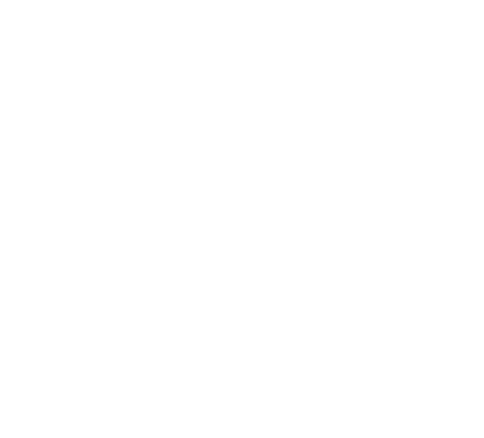 Inflation, as measured by the Colombo Consumer Price Index (2002) on a year on year basis, continued to decline gradually from its peak level of 28.2 percent in June 2008 to 0.7 percent in September 2009, complemented by the easing of commodity prices in international markets, supply side improvements especially in agricultural products and phased reduction in administered prices and duties and taxes on essential commodities. Year on year inflation was4.8 percent by the end 2009. Annual average inflation, which was decelerating since November 2008, reached 3.4 percent in December 2009, the lowest year end level since 1985. Inflation is expected to rise gradually to moderate levels in the forthcoming months, with the disappearance of the base effect of low inflation in 2009, with average inflation remaining around 8 percent in 2010.40	Ministry of Finance and Planning Sri LankaUnemploymentThe unemployment rate which steadily declined over the years to5.2 percent in 2008, increased to 6.3 percent by end June 2009 reflecting the closure and downsizing of some establishments in the backdrop of declining external demand. However, with the revival of economic activities in the post-war environment coupled with the improvements in external demand, the unemployment rate declined to 5.8 percent by the third quarter of 2009 and remained at the same level by end 2009.Overseas job opportunities continued to be a vital source of employment in 2009. However, departures for foreign employment slowed down slightly in the first quarter with the demand for workers declining due to the problems faced by these economies, but picked up from the second quarter of 2009. The total number of departures for foreign employment in 2009 was 247,119 compared to 250,499 departures in 2008.Official Confirmation of Middle Income Emerging Market Status by the IMFAs Sri Lanka (i) has enjoyed income per capita well above the International Development Association (IDA) threshold for a number of years, (ii) has the capacity for durable and substantial access to international financial markets, and (iii) does not face serious short-term vulnerabilities, the International Monetary Fund (IMF) has, on 11 January 2010 graduated Sri Lanka from the list of Poverty Reduction and Growth Trust (PRGT) eligible countries. With this announcement by the IMF, Sri Lanka’s middle income emerging market status reached a few years ago has now been officially recognised and this fact together with the improved domestic economic and political situation of the country after the ending of war and the greater political stability with a stronger Government with the outcome of the recently concluded Presidential and General Election, has placed the country in a stronger position in the international capital and financial markets.Growth in Per Capita IncomeDespite the slowing down in GDP growth counting was able to maintain its per capita income at US$ 2,050 in 2009 compared to US$ 2,015 in 2008.Chart 1.13	Chart 1.14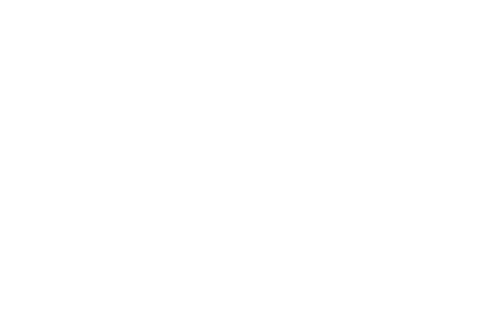 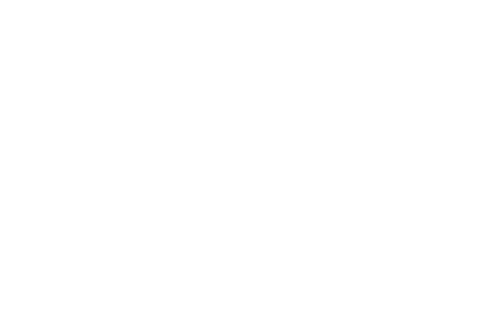 Ministry of Finance and Planning Sri Lanka	41The economy of Sri Lanka is expected to recover steadily and grow by 6-7 percent in 2010 and above pre crisis level in the medium term supported largely by the positive outlook brought in by the end of terror activities and the conducive macro economic environment. It is expected that all three sub sectors of the economy would record growth over 6 percent. The expansion of agricultural resources in North and East coupled with the prevailing prices for most of the agricultural commodities and favourable  weather, the agriculture sector is expected to bounce back in 2010. The expected bumper harvest for 2009/2010 Maha paddy production, production enhancements in food crops such as maize, green gram, vegetables and fruits and the expansion of fisheries and livestock sectors coupled with government investment in  irrigation, transport in remote areas, improving the road network, research on high yielding varieties of seeds and enhanced extension services will boost the agriculture sector out put. With the revival of both domestic and  external  demand,  improved  investor  confidence in the post war environment manufacturing sector is expected to regain its lost momentum in 2010. The relatively favourable interest rate structure will positively help the credit expansion while the improved infrastructure facilities will be conducive for investments.The revival in tourism and associated demand for capital expenditure in the hotel sector by the private sector and addressing infrastructure bottlenecks by timely completion of the ongoing and planned infrastructure projects the construction sector is envisaged to expand rapidly. Imports and exports are expected to grow by 12-14 percent and with improved macro economicfinance is expected to give a boost to the service sector. Also the recovering of global economy will give an impetus to port, aviation and insurance activities which will have a positive impact on the service sector.Even though the trade deficit is expected to widen renewed foreign investor confidence in debt and equity investment and continuous improvement in inflows of foreign worker remittances is expected to easen the deficit of the external current account and maintain a healthy capital account which will result in a BOP surplus. Also positive investor, sentiments in post war environment and recovering of global financial markets are expected to make available more Foreign Direct Investments.The country also has foreign financing commitment amounting to around US$ 6.5 billion from Sri Lanka’s development partners for the next 3-5 years. Any new commitments from the development partners for North and Eastern provinces development would be additional. Faster and effective utilization of these resources is also a challenge and greater commitment on the part of the project executing and implementation agencies as well development partners would be helpful to make most effective use of these resource envelope.With the recovery in the domestic demand and international commodity prices it is expected that the inflation would be around 8 percent in 2010. The road map already implemented by the Central Bank of Sri Lanka to conduct the monetary policy and reserved money targets for a monetary growth of 13 percent is consistent with the growth and inflationary expectations.42	Ministry of Finance and Planning Sri LankaFISCAL DEVELOPMENTSAn OverviewFiscal adjustments towards containing the Budget deficit below 7 percentof GDPin 2009 sufferedasetbackduetolessthanexpected recovery particularly in trade related taxes and due to more than adverse impact of the global economic crisis of 2008/2009 on the Sri Lankan economy. The Government revenue effort was thwarted mainly due to a continued deterioration in revenue collection from VAT, import duties and excise taxes levied at the point of import due to the erosion in the value of imports on the tax base.Meanwhile the intensified security situation, urgent resettlement, rehabilitation and reconstruction activities in North and Eastern provinces and high interest cost gave rise to an increase in recurrent expenditures. At the same time, there was a strong commitment from the Government to maintain the thrust on implementing the planned public investment programme considering the medium and long term benefits of such projects to the national economy. These developments led to a budget deficit of 9.9 percent of GDP in 2009.The total revenue collection in 2009 stood at Rs. 700 billion an increase of 7 percent in nominal terms. However, the revenue as a percentage of GDP declined to 14.5 percent in 2009 from14.9 percent in 2008 . The revenue from VAT, import duties and excise taxes declined to 7.3 percent of GDP from 8.3 percent in2008 in spite of some offsetting measures taken through the introduction of high cess rates in the backdrop of eroding import based revenue collections. The duty reductions granted on essential commodities in the wake of increasing world commodity prices to stabilize the domestic prices in the latter part of 2009 also contributed to the declining revenue collections. The introduction of various safeguard measures to assist domestic industries during the global economic crisis also affected the volume growth of imports which in turn resulted in a revenue loss to the Government.In the wake of tight monetary policy stance adopted by the Central Bank of Sri Lanka to counter demand pressures resulted in a rise in interest rates of Government security starting from third quarter of 2008 and investors moving to short term investments in the high interest rate scenario, the interest payments on Government debt increased to Rs. 309 billion or 6.4 percent of GDP from Rs. 212 billion or 4.8 percent of GDP in 2008. The increased salary and pension bills stemming from new recruitments for security related activities and enhanced COLA to counter the high inflation in the first half of 2009 and additional claim on account of immediate post conflict rehabilitation and resettlement expenditure, increased the non interest recurrent expenditure by Rs. 39 billion to Rs. 572 billion44	Ministry of Finance and Planning Sri Lankain 2009 compared to Rs. 532 billion in 2008. These developments resulted in an overrun in recurrent expenditure to 18.2 percent of GDP from the envisaged level of 15.8 percent with interest cost increase alone explains 1.6 percent of the deviation.The momentum gained in public investments in recent years kept pace of progress with the development of infrastructure facilitates in the lagging regions and implementation of mega development programmes under the “Randora” infrastructure initiative, leading to a 6.8 percent public investment in 2009. It is noteworthy development that the public investment has been above 6 percent of GDP throughout the post 2005 period reflecting the Government’s priority in channeling resources. Sri Lanka recorded both highest commitment and the highest disbursement of foreign funds in 2009. The gross disbursement stood at US $ 1,522 million while total commitments of foreign funds during 2009 were US $ 2,222 million. Public investments targeting infrastructure developments in ports, roads and bridges, water supply and sanitation, irrigation, power generation, rural infrastructure continued at a rapid pace while Government was successful in mobilizing funds for projects such as Colombo - Katunayake Express Way (US $ 248 million from China), Puttlam Coal Power Project phase II (US $ 891 million from China), CleanEnergy and Access Improvement Project (US $ 137 million from ADB), South Railway Project (US $ 170 million from India).Total net foreign financing to GDP was Rs. 84 billion or 1.7 percent of GDP is largely attributable to the increased disbursement of foreign funds consequent to speeding up of the implementation in several key projects and the successful mobilization of US $ 500 million from international capital markets in October 2009. Consequent to the high foreign disbursements for projects warranted high domestic counterparts funds coupled with revenue shortfalls and certain expenditure overruns, the net domestic financing increased to 8.1 percent of GDP. However, the bank borrowing declined to 1 percent of GDP in 2009 from 4.4 percent in 2008 mainly due to the repayment of certain high cost debt of the banking sector from the funds received through the sovereign bond issue.The overall debt/GDP ratio which continued to decline from over 100 percent prior to 2005 to below 82 percent by 2008, increased to 86.2 percent in 2009 owing to high budget defict and less than projected nominal growth in GDP. However 75 percent of the debt stock continued to reflect a medium term to long term maturity structure in the debt profile. The short term foreign currency debt exposure remained below 7 percent of total reserves while short term domestic debt was 23 percent of the total domestic debt.Ministry of Finance and Planning Sri Lanka	45Table 2.1Summary of Government Fiscal OperationsRs. Bn.Source: Department of Fiscal Policy46	Ministry of Finance and Planning Sri LankaGovernment RevenueTotal Government revenue increased by Rs. 45 billion to Rs. 700 billion in 2009 compared to the corresponding figures of Rs. 90 billion and Rs. 655 billion in 2008. The revenue performance fell short of the targets envisaged in the Budget 2009, mainly owing to the slowdown in domestic economic activities and the shrinking of imports which provide a strong tax base in a normal economic environment. This revenue performance in 2009 should be viewed in the backdrop of a negative growth during the first half of 2009 due to the turbulent world economic conditions. However the positive global environment and the post war environment in the domestic front helped the revenue to grow by 19 percent in the second half of the year and as a year as a whole recorded a 7 percent growth over the revenue recorded in 2008. However, as a percentage of GDP revenue was 14.5 percent in 2009 compared toEven in the backdrop of contracting economic activities and fiscal stimulus introduced through removal of ESC with respect to certain exports and factories, the policy measures taken by the Government to broaden the tax base, closing of loopholes in the tax system coupled with other administrative improvements helped to increase the income tax revenue.Chart 2.2Income Tax Performance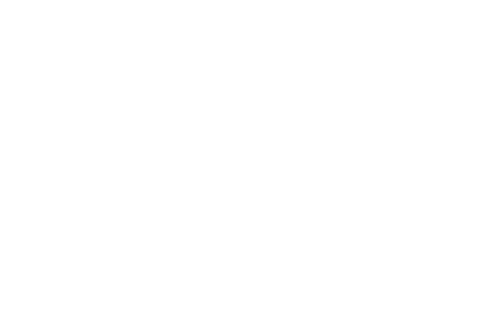 3.514014.9 percent in 2008.Chart 2.11201008060402002005	2006	2007	2008	20093.02.52.01.51.00.50.0Value Added Tax (VAT)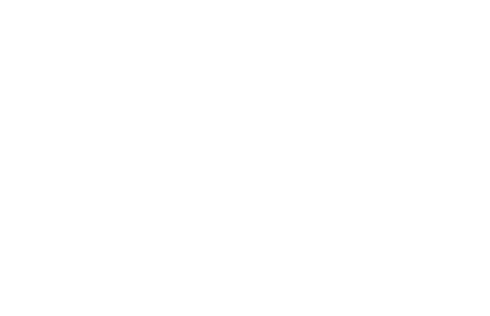 Income TaxIncome tax revenue that consists of corporate Tax, personal income tax, tax on interest income and Economic Service Charge (ESC) amounted to Rs. 139,558 million, recording a 10 percent growth in 2009. However, the income tax/GDP ratio remained at 2.9 percent as in 2008.VAT revenue declined by 16 percent to Rs. 171,510 million in 2009. On a net basis, the slowdown of VAT revenue was reflected in the VAT collected from imports, due to the erosion in the base. However, even with a reduction in the general VAT rate from 15 to 12 percent and the slowdown in economic activities, domestic VAT collection on net basis recorded a marginal increase in 2009 which is consistent with domestic manufacturing activities.Ministry of Finance and Planning Sri Lanka	47Table 2.2Collection of Value Added Tax (VAT)Source: Department of Fiscal PolicyChart 2.3Excise Taxes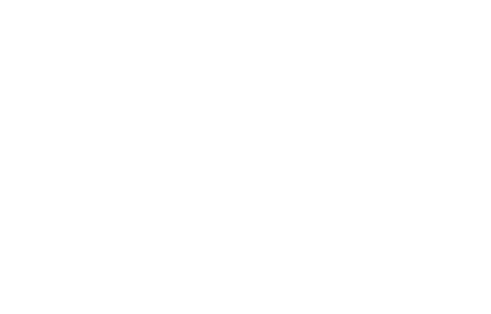 Excise taxes generated from cigarettes, liquor, motor vehicles, petroleumandselectiveconsumerdurableswere Rs. 97,604 million in 2009, indicated a decrease of 3 percent over 2008 reflecting the decline in the volume growth of traditional excise items such as cigarettes and liquor as well as a substantial reduction in motor vehicle imports and consumer durables.Table 2.3Excise Tax PerformanceSource: Department of Fiscal Policy48	Ministry of Finance and Planning Sri LankaChart 2.4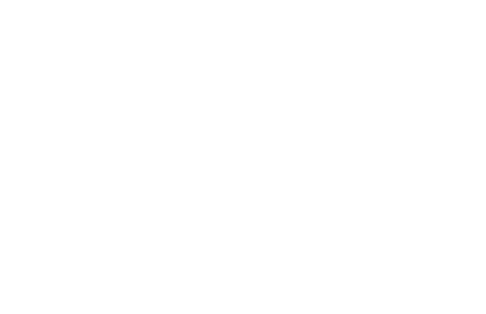 In line with “Mathata Thitha” the Government policy initiative to discourage tobacco and liquor consumption, the enforcement of related legislations such as National Alcohol and Tobacco Act and implementation of awareness programmes the declining trend in cigarette sales and hard liquor production that was witnessed in the 2 consequent years, continued in 2009.Cigarettesalesdropby 6 percentin 2009 over 2008, buttherevenue collected recorded a marginal growth due to the rate revision in March 2009. Despite the hard liquor production contracting by 10 percent, implementation of upward rate revisions and increase inmalt liquor production helped to realize Rs. 28,525 million as excise duties on liquor and recorded a 4 percent increase over 2008. The malt liquor registered a growth of 3 percent in 2009 recording a growth of 12 percent in revenue. Meanwhile, detection of illicit liquor continued in 2009 with 43,478 raids generating Rs. 89 million as fines in 2009.The main factor behind the slower growth in excise duty was the decline in excise duty collected on motor vehicles. The declining trend in motor vehicles continued in 2009 recording a further drop of 90 percent in volume, a deterioration from the volume drop of 19 percent recorded in 2008, reflecting the prohibitive rates of taxation and excessive deposits requirements introduced on imports of motor vehicles in the backdrop of escalating oil prices in 2007/2008.Although import restrictions imposed by Central Bank of Sri Lanka through letter of credit margins for vehicles were removed, the vehicle imports did not pick up due to the contraction in business activities entailed with the world economic crisis and still high taxation. This resulted a further deterioration of the revenue collection by staggering 71 percent in 2009 compared to the negative growth of 37 percent in 2008 with the recorded revenue for 2009 been mere Rs. 3,192 million.Chart 2.5Liquor Production and Tax Revenue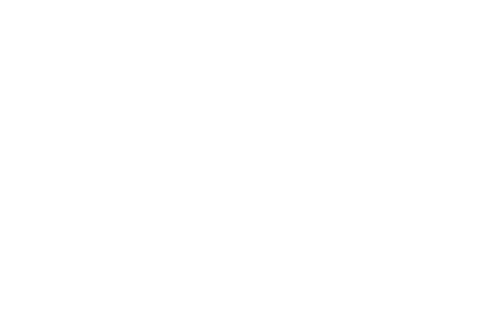 Ministry of Finance and Planning Sri Lanka	49Table 2.4 Motor Vehicle ImportsSource: Department of Sri Lanka CustomsImport DutyImport duty revenue increased by 25 percent to Rs. 79,559 million during 2009 even though the total imports declined by 23 percent in rupee terms. Imposition of specific duties and scaling up of certain specific rates in the backdrop of falling commodity prices in international markets to provide safeguards to local producers and imposition of specific import duties on petroleum products in the context of low petroleum prices that prevailed in the latter part of 2008 up to mid 2009 had a positive impact on the revenue collection. This performance should be viewed in a backdrop of contraction around 90 percent in motor vehicles imports and a 52 percent in consumer durables such as electrical appliances which have been main revenue sources in this category. Specific rates of Rs. 35 per liter on petrol, Rs. 15 per liter on diesel, Rs 10 per Kg on wheat grain and 145 per Kg on milk powder were imposed in the first half of 2009 while specific rates applicable on edible oil, tiles, bicycles and air-conditioning machines were scaled up in 2009, contributed to recoup a part of the revenue losses arising from the declining import prices. However, the growth in import duty collections were stalled to a certain extent as the Governmentgradually scaled down such duties on petroleum products and commodities with the increasing prices in the international markets in the second half of 2009. These policy measures had a positive impact on the domestic economic activities as it helped to stabilize the domestic prices of such items. The country has to forgo certain amount of revenue by way of tariff concessions that are been offered in respect of selected imports, with the expansion of the coverage of Free Trade Agreements between Sri Lanka and India, Pakistan, the South Asian Region and the Asia Pacific Region. The estimated revenue loss due to concessions granted under these agreements was around Rs. 5.9 billion in 2009.Revenue generated form the special commodity levy which was introduced to replace the multiplicity of taxes by a single tax on selectiveessentialcommoditieswas Rs. 18,965 millioncomparedto Rs. 14,603 million in 2008. The revenue collection from the tax was curtailed in the latter part of 2009 with the reduction in tax rates applicable on sugar, onions, potatoes, dhal, sprats etc considering the cost of living and the availability of domestic supplies.50	Ministry of Finance and Planning Sri LankaTable 2.5Estimated Revenue Loss on Import duty due to Tariff Concessions Offered by Sri Lanka under Major Trade Agreements during 2009Source: Department of Sri Lanka CustomsOther TaxesCessCess which was introduced in 2005 with a view to give price incentives for domestic value addition was continued in the year 2009 with further broadening of the coverage. Cesses were imposed or increased with the international commodity prices in the latter part of 2008 and beginning of 2009 with a view to recover revenue shortfalls, stemming from low import prices, reduce the adverse competition on domestic value added products and to control non essential imports to the country. Accordingly, Cesses were imposed on certain items like iron and steel, polymers, paper and some food items while rates of Cess were scaled up in certain polymers, rubber and ceramic products etc. Both rate revision and expansion of scope of Cess supported to collect Rs. 28,520 million in 2009 in comparison to Rs. 24,472 million in 2008 recording 17 percent growth. This has to be viewed with a drop of 23 percent in total imports in 2009 over 2008.Port and Airport Development Levy recorded a 17 percent growth in 2009 generating Rs. 36,286 million. Although the imports declined significantly, the rate revision from 3 percent to 5 percent from 1st of January 2009 had a positive impact on the revenue collection. The raw materials used for pharmaceutical and certain machinery were placed at a lower rate of 2 percent. The newly introducedNation Building Tax generated Rs. 27,205 million in 2009. The rate applicable was revised upwards from 1 to 3 percent in May 2009 to meet post-war rehabilitation and reconstruction expenditure. Stamp duty imposed on selected instruments generated Rs. 3,328 million compared to Rs. 3,751 million in 2008 reflecting the slowdown in sectors such as construction and activities related to mortgages.Non-Tax RevenueNon Tax revenue amounted to Rs. 80,712 million compared to 69,639 million in 2008. This increase was mainly due to Central Bank profit transfers of Rs. 20 billion, compared to Rs. 8 billion in 2008. Reflecting the salary increase in public sector, the social security contribution increased to Rs. 11,164 million in comparison to Rs. 9,791 million in 2008. Increased profit transfers from state enterprises especially from state banks enhanced revenue from such sources, to Rs. 11,982 million in 2009 form Rs. 7,365 million in 2008. Interest income from Government lending to state enterprises declined to Rs. 9,043 million in 2009 from Rs. 9,305 million in 2008 as larger borrowers such as CEB, Water Supply and Drainage Board have not been able to generate required surplus to service their borrowing obligations to Government. The fees and charges declined by 20 percent over 2008 to Rs. 25,475 million in 2009 to the slowdown in transaction volumes entailed with the contraction of economic activities.Ministry of Finance and Planning Sri Lanka	51Table 2.6Finance & Revenue Related Legislations (November 2008 - December 2009)Source: Department of Fiscal Policy52	Ministry of Finance and Planning Sri LankaTable 2.7A Summary of Government RevenueSource: Department of Fiscal PolicyMinistry of Finance and Planning Sri Lanka	53Table 2.8Variance Analysis of Government RevenueCompiled by theDeparment of Fiscal Policy54	Ministry of Finance and Planning Sri LankaGovernment ExpenditureThe overall expenditure of Rs. 1,201,927 million in nominal terms recorded a 21 percent increase in 2009. This constituted recurrent expenditure of Rs. 879,575 million public investment of Rs. 322,352 million. The recurrent expenditure increased by 18 percent while public investments grew by 28 percent in 2009.Chart 2.6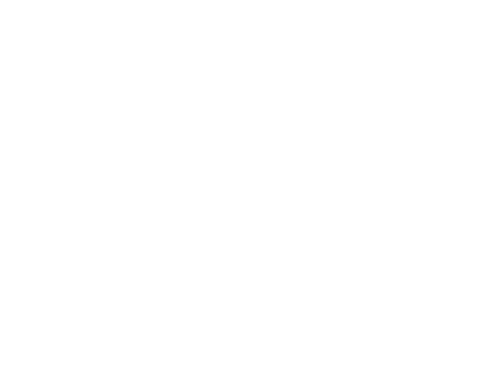 Even under a difficult fiscal environment created by external factors the Government was able to embark on a public investment programme sustaining public investment at 6.8 percent of GDP reflecting its commitment on a sustainable investment on human resource and infrastructure development.The following exerted a pressure on recurrent expenditureIncrease of cost of living allowance (COLA) to publicservants and correction of various salary anomalies.New recruitments especially for security services and police and a number of all island services during 2008 and 2009Increased number of retirees coupled with enhanced COLAfor pensionersIncreased interest cost incurred in the backdrop ofhigh interest rates regime and investor preference shifting to shorter maturities for government securities in a high inflationary environment.Enhanced relief assistance provided to internally displaced persons after liberating North from terrorist activities.Table 2.9Current Expenditure, 2005 - 2009(1)Source: Department of National Budget Department(1) Figures as per Economic ClassificationRs. Mn.Ministry of Finance and Planning Sri Lanka	55Public Service Salaries and Pension PaymentsExpenditureonsalariesforpublicservantsincludingthoseattached to the provincial councils and security services increased to Rs. 271 billion, an increase of 13 percent over 2008 and represented5.6 percent of GDP while accounting for 31 percent of the total recurrent expenditure in 2009. Further, salaries and wages have absorbed 39 percent of the total revenue.Total Pension payment increased to Rs. 85.1 billions an increase of 14 percent over 2008. The full impact of around 12,000 retirees in 2008 and further over 21,000 in 2009, updating pension scales for pensioners corresponding to salaries in January 1997 and increasing the monthly cost of living allowance to 2,375 per pensioner per month in 2009 contributed to this increase.Table 2.10Enhancement of Cost of Living Allowance (Received per month)Chart 2.7Source: Department of National Budget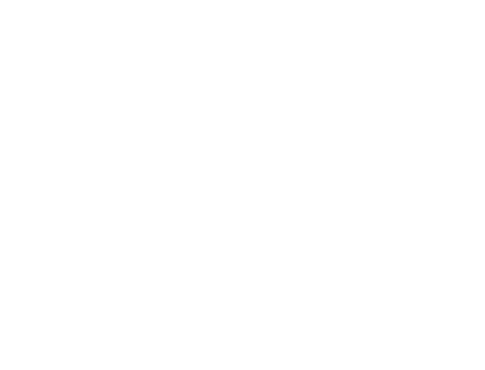 Interest CostThe wage bill of the Central Government including Defence, Public Order and Civil Security was Rs. 166,048 million while Provincial Council salaries amounted to Rs. 85,855 million, out of which Rs. 74,634 million was provided from the national budget while the rest was from the own revenue earned by the Provincial Council.The salary bill increase was a combined result of the enhanced cost of living allowance of Rs. 4,500 per employee per month compared to Rs. 3,500 per month in 2008, the full year impact of new recruitments especially for security services and police and a number of all island services during the 2008 and correction of various salary anomalies. The hike of salaries and wages reflects Rs. 20,680 million for defence, Rs. 4,084 for police and civil security, Rs. 6,544 million for central government employees and Rs. 843 million as the government provision for Provincial Council salaries and wages.Interest payments on foreign and domestic debt amounted to Rs. 309,675 million an increase of 45 percent over 2008. The interest cost as a percentage to GDP increased to 6.4 percent from4.8 percent over 2008. Interest cost on foreign debt rose to Rs. 35,698 million mainly due to exchange rate impact and increase in foreign investment in Treasury Bills and bonds while interest cost of domestic debt increased to Rs. 273,977 million owing to high rate of interest and enhanced volume of domestic debt. The heavy borrowings on short term basis from domestic markets during the latter part of 2008 in the absence of the envisaged foreign capital market borrowings coupled with revenue short falls in 2009 warranting heavy borrowings from domestic markets to finance rupee funds needed for capital and the other expenditure pushed up the interest cost.The retirement of certain high cost debt from funds received through the sovereign bond issued in October 2009 and the significant downward movement witnessed in the domestic interest rates on Government securities is likely to moderate the interest payments on Government debt in 2010.56	Ministry of Finance and Planning Sri LankaChart 2.8Trends in Interest Payments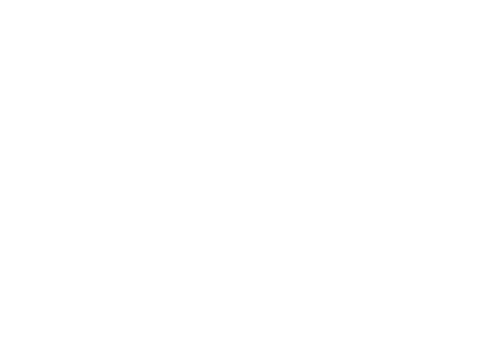 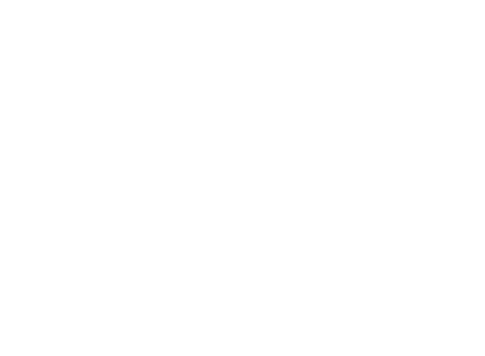 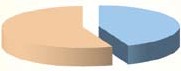 Table 2.11 Yield RatesSource: Department of Treasury OperationsChart 2.9Transfers to State Enterprises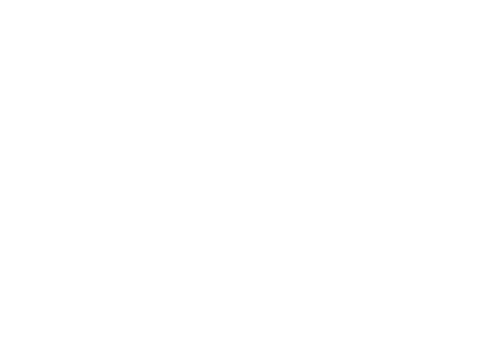 The transfers to cover the operational losses of the CTB, Railway and Postal department amounted to Rs. 11,078 million. The total transfers to state enterprises amounted to Rs. 14,126 million.Ministry of Finance and Planning Sri Lanka	57The operational losses of the postal department continued in 2009, with a recorded loss of Rs. 2,549 million. Giving the extensive post office network and easy accessibility to the public, its important that the postal service be repositioned as a new value added service provider in the backdrop of diminishing primary postal activities in order to reduce the burden on the national budget.Despite taking several measures such as new incentive schemes for the employees, management changes and reallocation of buses to improve efficiency, CTB incurred operational loss of Rs. 3,541 million in 2009 down from a loss of Rs. 4,087 million in 2008. The operation of uneconomical bus routes cost was Rs. 294 million in 2009.Table 2.12Key Statistics of Bus Transportation (SLCTB)Source: Department of National BudgetAlthough the railway fares were revised upwards in June 2008, the railway continued to incure operation losses in 2009 recording a loss of Rs. 4,988 million.Table 2.13Key Statistics of Railway Transportation (CGR)Source: Department of National Budget58	Ministry of Finance and Planning Sri LankaAssistance to AgricultureThe fertilizer subsidy scheme continued in 2009, particularly targeting the small scale paddy farmers. The paddy farmers enjoyed all varieties of fertilizer at a subsidized price of Rs. 350 per Kg bag. In addition, taking into consideration the difficulties faced due to the contraction world demand by the small holder tea sector growers, all major fertilizer mixtures were provided at Rs. 1,000 per 50 Kg bag under the fiscal stimulus package announced by the Government. With these developments even under the declining world fertilizer prices the Government total expenditure on fertilizer subsidy amounted to Rs. 26,935 million in 2009.Chart 2.10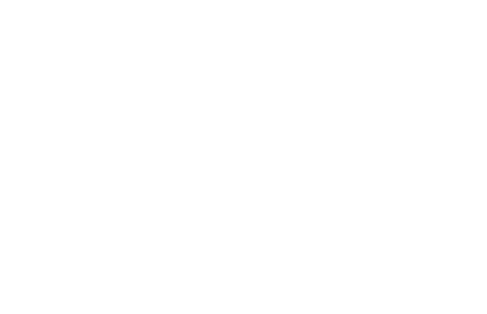 With a view to ensure stable prices for paddy farmers, the advances for paddy purchasing programme continued at a cost of Rs. 1,429 million in 2009. The programme was implemented by the Paddy Marketing Board.In addition to the fertilizer subsidy scheme, under the economic Stimulus Package, the Government introduced a concessionary loan scheme for the tea sector to address the working capital issues of tea factory owners. The interest subsidy cost to the government under this scheme was Rs. 45 million by end 2009.In 2009, around Rs. 347 million was channeled to assist agriculture sector by way of an interest subsidy on cultivation to small scale farmers and purchasing loans to paddy collectors. Further, 62,359 cultivation loans amounting to Rs. 2,967 million were provided under the New Comprehensive Rural Credit Scheme (NCRCS) during 2009. In addition, 1,289 loans at subsidized interest rates amounting to Rs. 7,729 million were disbursed to private sector to purchase paddy.The concessionary loan scheme announced in the 2008 budget for the benefit of the small diary farmers and liquid and milk processes, continued in 2009 with 4,332 loans amounting to Rs. 520 million were disbursed, with a view to revitalize the milk production industry. In addition, credit was also provided at an interest rate of 8 percent under the “Krushi Navodaya” scheme for improving agricultural commodities, animal husbandry, purchasing of agricultural equipment for the development of agriculture and allied activities, organic farming and extension services. The Government imposed Cesses for import of certain agricultural commodities and Value added agricultural products to protect the local industry while through the fiscal stimulus package introduced by the Government to strengthen the domestic industries in a turbulent world economic conditions apart from the fertilizer subsidies, removing of Economic Service Charge with respect to tea factories, bringing the Cinnamon Sector under the NCRCS were carried out.Ministry of Finance and Planning Sri Lanka	59Table 2.14Government Expenditure - Economic ClassificationRs. Mn.Source: Department of National Budget60	Ministry of Finance and Planning Sri LankaWelfare and Social Safety Net for Vulnerable GroupsCost effective nutrition intervention programmes continued in 2009 improving maternal and child health care. 72,744 expectant mothers in 222 divisional secretariat areas were benefited at a costof Rs. 505 million under the programme to provide a nutritional food package worth of Rs. 500 per month in 2009. Further, 716,116 expectant and lactating mothers have been benefited through “Thriposha” programme utilizing Rs. 1,155 million in 2009. Fresh milk worth Rs. 200 per month was provided for children between 2-5 years benefiting 66,453 children covering 239 divisional secretariat areas at a cost of Rs. 168 millions.Table 2.15Welfare Payments and Subsidies	Rs. Mn.Source: Department of National BudgetMinistry of Finance and Planning Sri Lanka	61School National Food Programme was enhanced to cover grade 1 to 4 children, with a cost of Rs. 2,251 million and benefited 70,450 children in the country. “Poshana Manpetha” the bank account scheme which was designed to support children who lost their parents consequent to Tsunami and terrorist activities in North and East continued with a further cost of Rs. 19 million, benefiting 484 such children. Other welfare programmes such as school season tickets providing free school text books, uniforms, free dharma school text books and bursaries were continued at a cost of Rs. 5,975 million. The Samurdhi Social security Programme continued in 2009 benefiting 1.6 million families at a cost of Rs. 9,298 million. The cost of other entitlements offered to Samurdhi beneficiaries such as “Sipdora” scholarship programme, marriage, death, hospitalization allowances stood of Rs. 267 million in 2009. Fuel subsidy was granted to three wheeler operates at a cost of Rs. 900 million in 2009.Rural Sector Development Initiatives “Gama Neguma” Programme“Gama Neguma” programme is designed to provide opportunities to all for social and economic empowerment by focusing on balanced and sustainable development in the village. The programme constitutesofprojectsimplementedtore-cultivateofsocial,cultural and religious values under the moral and social development, to uplift the community through income and employment generating activities within the village under the livelihood development and to construct small scale rural infrastructure which will make direct and indirect contribution towards economic activities in the village. Under this programme 27,772 projects were approved for implementation in 13,440 Grama Niladhari divisions in 2009 out of which 26,530 projects were completed during the year at a cost of Rs. 9,023 million benefiting over 5 million people.Table 2.16Expenditure on ”Gama Neguma”- Sector wise Development in 2009Source: Ministry of Nation Building and Estate Infrastructure Development62	Ministry of Finance and Planning Sri LankaTable 2.17”Gama Neguma” - District wise Expenditure in 2009Source: Ministry of Nation Building and Estate Infrastructure Development“Jatika Saviya“ ProgrammeThis programme was designed to accelerate development programmes in the war torn areas in the North and East as well as adjoining vulnerable districts such as Anuradhapura and Puttlam. Programmes were implemented to rehabilitate and reconstruct access roads, irrigation network, housing and electricity while projects were also designed to resettle the displaced person in their home towns and assure livelihood support for these persons.A large number of barren land were brought under cultivation to raise production of paddy, maize, vegetables, fruits, cashew and chillies and other cash crops. The Government provided the farming community with capital, technology, agricultural  equipment and fertilizer and also provided machinery needed for farm land preparation and road construction.Ministry of Finance and Planning Sri Lanka	63Table 2.18Financial Allocations under ‘Jathika Saviya’ Programme Main Projects – District wiseSource: Ministry of Nation Building and Estate Infrastructure DevelopmentEstate Infrastructure DevelopmentSeveral projects were implemented focusing on the plantation sector with a view to upgrade the living standards of people in plantations in Nuwara Eliya, Rathnapura, Badulla, Kegalle and Kalutara Districts. These included programms to upgrade educational and health facilities, estate housing, estate roads, water supply and vocational training. These programs were carried out with community participations at a total cost of around Rs. 300million in 2009.	Enhanced Development ExpenditureTable 2.19Estate Infrastructure Development 2009Source: Ministry of Nation Building and Estate Infrastructure DevelopmentThe overall public expenditure amounted to Rs. 330 billion an increase of 28 percent over 2008. The Government continued its commitment to accelerate development programms, targeting the rural sector especially through rural development initiatives such as “Gama Neguma” “Maga Neguma”, Uturu Wasanthaya” and other pro-poor, pro-growth development programmes. The momentum gained with respect to key national infrastructure development projects consisting of roads and bridges, ports, power generation, irrigation, water supply and human resource development during past years was maintained in 2009. The public investment as a percentage of GDP was 6.8 percent maintaining its trend of over 6 percent from 2005.64	Ministry of Finance and Planning Sri LankaTable 2.20 Public InvestmentsRs. Mn.Infrastructure Development Initiatives Roads and BridgesInvestment in the road sector increased from Rs. 18.8 billion in 2005 to Rs. 100.2 billion in 2009, which was 2.3 percent of GDP and increase from 0.8 percent in 2005. This included construction of expressways, maintenance and improvement of roads and acquisition of land for road development.The share of investment on local roads incerased to 14 percent in 2009 due to the rural roads being upgraded under the “Maga Neguma” and Gama Neguma” Programmes. The expenditure on bridges and flyovers stood and Rs. 16 billion in 2009 compared to Rs.billion in 2005 while Rs. 29 billion was utilized for rehabilitation and construction of national roads.In addition, another 1,024 Km of provincial roads and 130 Km of local roads have been rehabilitated with the assistance from ADB and Government of Japan. In 2009 further Rs. 1,636 million was utilized for local and provincial roads development under Provincial Specific Development Grant.Chart 2.11	Chart 2.12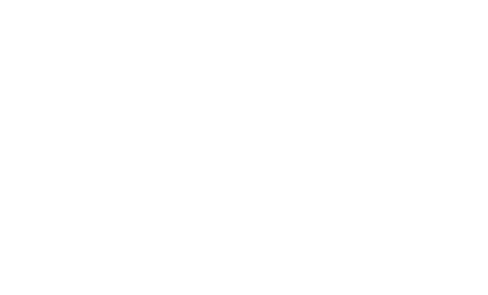 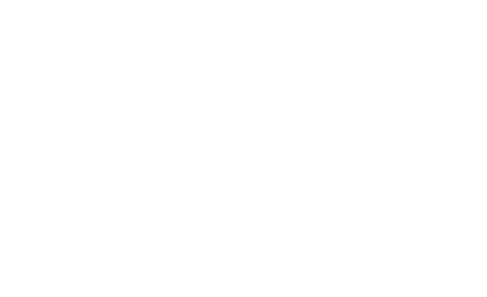 Ministry of Finance and Planning Sri Lanka	65With the community participation under the “Maga Neguma “ and “Gama Neguma” programme the accessibility and durability of rural roads have been upgraded island wide at a cost of around Rs. 12 billion during 2005-2009. Since 2005, around 7,500 Km of rural roads have been upgraded out of which 2,474 Km have been concreted thus improving the durability of rural roads.Table 2.21Sector wise Investments on RoadsRs. Mn.Source: Department of National Budget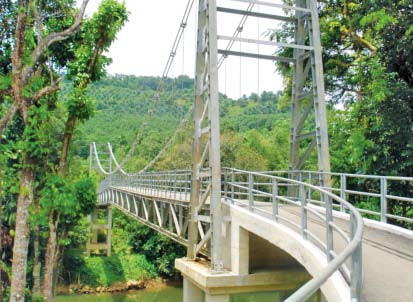 Kotagala Bridge in Galle DistrictTable 2.22”Maga Neguma” - Rural Road DevelopmentSource: Department of National Budget66	Ministry of Finance and Planning Sri LankaTable 2.23“Maga Neguma” Rural Road Development Programme-2009Source: Department of National BudgetChart 2.13Foreign aid component of the total investment in 2005 was Rs. 9,258 million and it has grown to Rs. 53,835 million in 2009 which accounted for 53 percent of the total investment.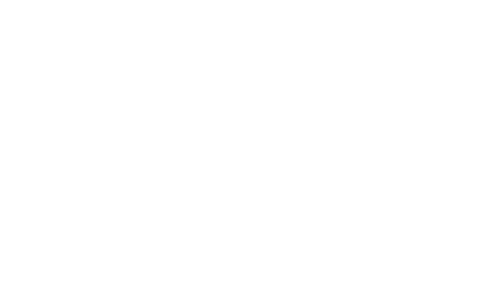 Ministry of Finance and Planning Sri Lanka	67Table 2.24Achievements in Road Sector during 2005 - 2009Source: Department of National Budget68	Ministry of Finance and Planning Sri LankaPortsConstruction of several mega infrastructure projects was carried out with an investment around Rs. 24 billion in 2009. The Colombo South harbour project which was commenced in April 2008 with ADB assistance continued in 2009 with major portion of the construction of the breakwater and dredging activities been completed. Relocation of existing submarine oil pipelines and improved shore facilities and provision of navigational aids will also be a part of this expansion. The construction work of the Hambantota port project with Chinese aid continued with phase 1 of the project is to be completed in August 2010 before the scheduled date of April 2011. Further Bunkering Facility and Tank Farm Project in Hambantota commenced in 2009 which will be financed by Chinese assistants. Construction work of the Oluvil port development project also continued and its expected that the construction work of 2 breakwater with a length of 550 meter and 773 meters would be completed in 2010.Power and EnergyThe power and energy sector development gathered momentum with investment in 2009 increasing over 100 percent over 2008. The total investment in power sector was Rs. 32 billion in 2009 compared to Rs. 16 billion in 2008. The major share amounting to Rs. 23 billion was invested in power generation sector with the acceleration of work of Norochcholai Coal Power Project and Upper Kothmale Hydro Power Project. The phase I of the Kerawalapitiya Combined Cycle Power Plant which added 150 MW to the national grid in November 2008, further expanded by adding another 100 MW to the gird in 2009 with the commissioning of the gas operated plant while the phase 2 of this project is in progress.Investment  in  electricity  transmission  and  distribution were enhanced in 2009 with projects such as Kotagoda and Kerawalapitiya transmission line, ADB funded power sector development project, Lighting Sri Lanka projects in areas such as Kandy, Hambantota, Monaragala, Kegalle, Kalutara, Rathnapura and North Central Provinces.Table 2.25District wise Electrification LevelSource: Ministry of Power and EnergyWater Supply and SanitationCurrently the government is committed to implement an investment programme of Rs. 207 billion through ongoing projects, during 2008-2014. Out of that Rs. 148 billion (72 percent) is to be obtained from foreign loans and Rs. 59 billion (28 percent ) from domestic funds. By end 2009, Rs. 72 billion (35 percent) has been spent out of this committed investment.Ministry of Finance and Planning Sri Lanka	69Table 2.26Investment in Water Supply and Sanitation in 2009Rs. Mn.Sources: Department of National Budget.Total investment made in 2009 on water supply and sanitation was Rs. 24,445 million. The actual expenditure was about 78 percent in terms of the budgetary provision made available for water supply and sanitation in 2009. As 2009 was the starting year of several large scale schemes, the utilization of the Budget was lower than 2008 due to non-awarding of few major contracts as anticipated.Government funds cover mainly the expenditure of head works which are the major investment components. Cost per connection of a pipe borne water supply scheme is around Rs. 200,000. Thereis a sharp increase in the number of water connections indicating the level of expansion in the service over the years. Between 1994-2009 the number of water connections has been increased by 968,663. Especially, about 100,000 new connections have been added annually during 2004 to 2009.Previously, about 60 percent of total pipe borne water connections have been concentrated in and around Colombo. The increased investment made in other provinces during the 2004-2009 has resulted in increasing the share (51 percent) of households covered in provinces outside Western Province.70	Ministry of Finance and Planning Sri LankaTable 2.27Achievements Water Sector 2005-2009Source: Department of National Budget.Ministry of Finance and Planning Sri Lanka	71During 2004-2009, about 2,500 villages in 14 Districts have been covered under the two major rural water supply projects. 351 rural water supply schemes have been completed in 2009 benefiting a total number of 312,302 people in the following areas.Table 2.28Rural Sector Water & Sanitation ProjectsSource: Department of National Budget.In line with the above, investment in this sector has been significantly increased over the last few years. Total expenditure of this sector has increased by 26 percent in 2009, spending Rs.17 billion. compared with 2008 expenditure. Of which total capital expenditure was Rs. 14 billion.Chart 2.15Irrigation and Water Resources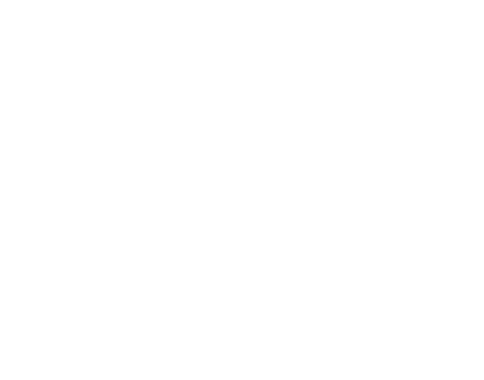 From 2006 onwards, attention has been paid to invest mainly on new reservoir constructions aiming at productively using of the available water resources. In this background the public investment in 2009 was made for the construction of multi- purpose irrigation schemes and trans basin diversions, targeting to utilize water to address the emerging demand from agriculture as well as non-agricultural sectors. Also funds have been mobilized for rehabilitation of existing irrigation schemes and dams and other works such as development of flood protection, drainage and salt- water schemes and carrying out of research and feasibility studies etc.During the period from 2006 – 2009, out of total public investment of about Rs.40 billion, there was a large increase in domestic financing totaling Rs.27 billion compared with foreign assistance (Rs 13. billion), diverting more domestic funds for the construction of new reservoirs such as Moragahakanda and Kaluganga reservoir, Menik ganga, Deduru Oya, Rambukkan Oya reservoirs etc.Chart 2.16Chart 2.14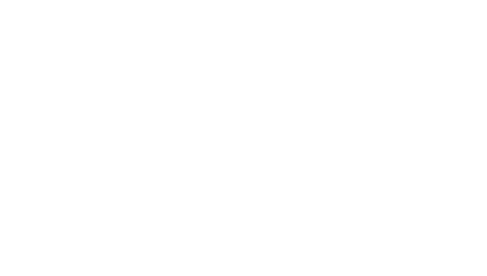 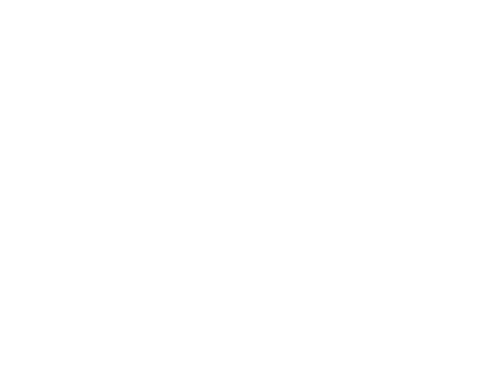 72	Ministry of Finance and Planning Sri LankaFollowing are some of the major and medium irrigation schemes that have already been completed through rehabilitation andconstruction, during 2004 -2009 resulting an increase in actual irrigable land extent while maintaining a higher cropping intensity.Table 2.29Some of the Selected Major & Medium Irrigation Schemes completedSource: Department of National Budget.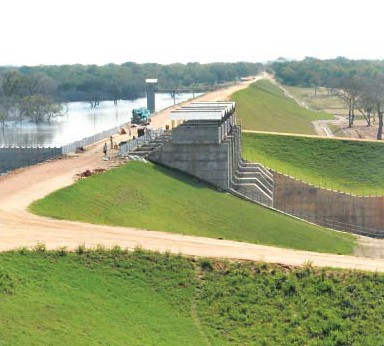 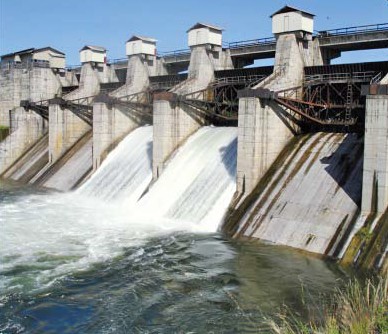 Menik Ganga Reservoir (Weheragala) Project in Hambantota DistrictMinistry of Finance and Planning Sri Lanka	73Out of 10,000 minor tanks targeted under rehabilitation programme commenced in 2004, about 2623 tanks / anicuts have already been completed spending Rs. 2,200 million.Financing agreement was finalized in 2009 with the government of Iran for US$ 529 million to commence the work on Uma Oya Diversion project and Rs 5,988 million was spent in 2009. It is expected to cultivate 15,000 acres by benefiting 12,000 farmer families in Badulla, Moneragala & Hambantota Districts while generating 120 MW hydro power.Construction of a dam at Moragahakanda is in progress utilizing local funds. The work on a deviated road network, infrastructure development for resettlement and land acquisition are in progress under Kaluganga reservoir of the system F area and Kaudulla development area spending Rs.1,057 million for 2009. Funds have been mobilized from OPEC for the construction of tunnel through Moragahakanda & Kaluganga reservoirs. Also Kuwait provides US$ 37 million for the Kaluganga development project.Dam Safety and Water Resources Planning Project with World Bank assistance was commenced in 2008, aiming (1) to ensure the safety and operational efficiency of 32 large dams out of selected80dams,(2)toestablishamodernHydro-Meteorological information system (3) to improve water resource planning ofthe country with other stake holders and (4) Project Management and Monitoring and Evaluation. Total expenditure was Rs. 410 million in 2009. Environmental Assessment process completed for 8 dams (Victoria, Ridiagama, Tabbowa & Inginimitiya). All 80 dams were provided with maintenance equipment such as bush cutters, chain saws etc. 26 inspection boats were provided for 26 dams for perimeter inspection.Phase II of the Sustainable Water Assistance Management Project commenced with the assistance of the Australian government in 2008 continued in 2009. It is implemented jointly by the Department of Agriculture, Agrarian Development and Sri Lanka Samurdhi Authority. 1,350 Solar power Drip irrigation systems have been distributed among Dry Zone farmers in Anuradhapura, Polonnaruwa, Moneragala etc.North East Irrigation Rehabilitations (Major, Medium & Minor)Rehabilitation work of existing irrigation schemes were accelerated after the end of the war in Northern & Eastern Provinces. Around Rs. 1.5 billion have been spent for irrigation purposes mainly for the rehabilitation of Giant tank in Mannar, Allai Extension scheme in Trincomalee, Rugam Scheme in Batticaloa , Karawahu drainage scheme in Ampara as well as under the PEACE project Morawewa in Trincomalee distrct and Akaththimurippu Irrigation Scheme in Mannar.Table 2.30North East Irrigation Schemes for RehabilitationSource: Department of National Budget74	Ministry of Finance and Planning Sri LankaHuman Resource DevelopmentPriority has been continuously placed on human resource development by the Government through the provision of enhanced investment to health, education and skills development with the aim of building and strong competent human resource base required for the development of the country.HealthThe Government earmarked a major share of its investment for health with an overall policy objective of delivering quality and modern health care service particularly to underserved areas. The total investment in health was Rs. 72 billion in 2009 compared to Rs. 70 billion in 2008. The health sector investment in 2009 represented 1.5 percent of GDP and 6 percent of total Government expenditure. This is in addition to the steady growth in investment by the private sector in the health sector that has taken place over the years.Chart 2.17Expenditure on medical supplies to Government institution has increased from Rs. 7.1 billion in 2005 to Rs. 12.4 billion in 2009, in order to ensure proper maintenance of patient care services.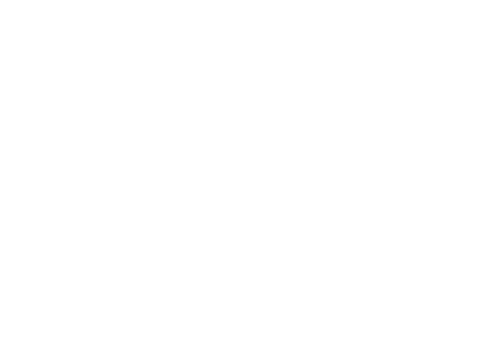 Table 2.31New Initiatives Targeting Underserved AreasSource : Department of National BudgetMinistry of Finance and Planning Sri Lanka	75Chart 2.18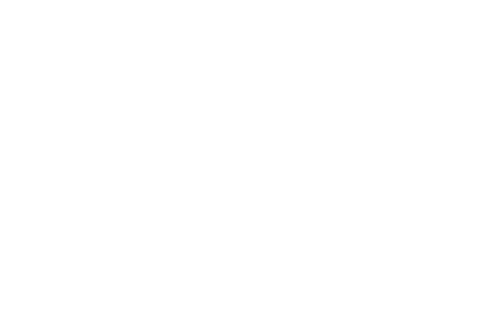 Health sector faced a major challenge of providing urgent health facilities for around 300,000 Internally Displaced Persons (IDPs) in the North after the end of humanitarian operation in May 2009. This was successfully implemented mobilizing required resources within and outside the country with establishing hospitals in welfare villages, opening primary health care centers to provide out-patient services and conducting special clinics. In addition numerous psychological activities were carried out with a view to bring normalcy to IDPs.Governmentcontinuedininvestinginhumanresourcestoovercome the prevalent imbalance in the human resource distributions particularly in rural areas, with recruitments of 607 doctors, 2,553 nurses and 1,117 attendants.EducationThe expenditure on education covering  primary,  secondary and tertiary education has increased, under both Central and Provincial Government during 2005-2009. The total expenditure on education has increased to Rs. 100 billion in 2009 from Rs. 91 billion in 2008.Chart 2.19The Government also continued channeling funds to welfare expenditure programms such as printing and delivering of school text books, free mid day meals, bursaries and scholarships and school uniforms ensuring the free education policy of the country. Meanwhile Rs. 12,663 million has been utilized on capital expenditure in 2009.76	Ministry of Finance and Planning Sri LankaAllocations under Section 6 of Appropriation Act No. 43 of 2008The details of allocations made during 1st January to 30th December 2009 under appropriation Act No. 43 of 2008 are given below.Table 2.32Allocations made during 1st January to 30th December 2009Rs.Ministry of Finance and Planning Sri Lanka	77Table 2.32 Contd...78	Ministry of Finance and Planning Sri LankaTable 2.32 Contd...Ministry of Finance and Planning Sri Lanka	79Table 2.32 Contd...80	Ministry of Finance and Planning Sri LankaTable 2.32 Contd...Ministry of Finance and Planning Sri Lanka	81Table 2.32 Contd...82	Ministry of Finance and Planning Sri LankaTable 2.32 Contd...Ministry of Finance and Planning Sri Lanka	83Table 2.32 Contd...Source: Department of National Budget84	Ministry of Finance and Planning Sri LankaPerformance of the Provincial Councils (PCs)Total revenue collected by PCs at Rs. 29.4 billion recorded a 6 percent decline in 2009 over 2008 reflecting mainly the slowdown in domestic trade related activities. As a percentage of GDP is declined to 0.6 percent from 0.7 percent in 2008.Out of the total recurrent expenditure of Rs 111.3 billion, 77 percent wasonaccountofpersonalemoluments. Theinvestmentexpenditure of PCs increased by 13 percent to Rs. 18.9 billion where 76 percent of the investment was through Province Specific Development Grants and foreign financing arrangement. The transfers form the National Budget to PCs amounted to Rs. 94 billion in 2009.Table 2.33 Consolidated BudgetSource: Department of Fiscal Policy(a) Includes transfers to Provincial Councils (PCs).(b) Includes expenditure incurred by the PCs using own funds.Ministry of Finance and Planning Sri Lanka	85Debt ManagementThe Appropriation Act passed by Parliament for the financial year 2009 authorized a gross borrowing limit of Rs. 840 billion but subsequent to the substantial shortfall in government revenue collection especially in the first half of 2009 and the limited flexibility in Government expenditure programme the Parliament approved a borrowing limit of Rs. 1,050 billion for 2009. The gross borrowing for 2009 stood at Rs. 999 billion. The annual borrowing programme deviated from the originally planned programme due to the lack of foreign funds emanating from the international financial crisis and was more biased towards borrowing from domestic sources. However, with the renewed investor confidence after the elimination of terrorist activities a receiving of the stand by Agreement facility form the International Monetary Fund and significant turn around was observed in non-resident investments in Government securities in the second half of 2009. The non resident investments in Government securities increased to Rs. 186 billion of end 2009. Further the government was successful in issuing an international sovereign bond of US $ 500 million in October 2009 which eased the pressure on the domestic rupee market operations.Table 2.34 Government BorrowingSources:  Central Bank of Sri Lanka Department of Treasury OperationsThe gross borrowing form the domestic sources exceeded the original target by Rs. 69 billion to reach Rs. 643 billions while the gross borrowing from foreign sources stood at Rs. 356 billion.The total debt of the Government amounted to Rs. 4,161 billion as at end 2009, which is an increase of Rs. 572 billion during the year, compared with the total debt outstanding of Rs. 3, 589 billion at end 2008. Total debt consists of Rs. 1,760 billion of foreign debt and Rs. 2,401 billion of domestic debt reflecting 57.7 percent of total debt on account of domestic debt while foreign debt portfolio was increased to 42.3 percent, in the back drop of accommodation of non-resident investments in governments securities, the issuance of government international sovereign bond. With these developments the government outstanding debt to GDP ratio increased to 86.2 in 2009 from 81.4 percent in 2008. This phenomena of increase in debt to GDP ratio was evident in most of the countries world wide in 2009 consequent to the global recessions compelling government intervention to maintain stability in the economy and as well as high borrowing in a declining revenue environment.A large portion of the domestic debt was held by the non bank sector as at end 2009 with the share increasing to 71 percent of the total domestic debt. The increased foreign investments in the Government securities were partly utilized to retire most of the high cost treasury bills which were held by Central Bank resulting the CBSL holdings of Treasury bills decreasing by Rs. 126 billion to Rs. 37 billion as at end 2009. However, government liability to commercial banks increased by 43 percent to Rs. 596 billion as at end 2009.86	Ministry of Finance and Planning Sri LankaChart 2.20 Domestic Debt2,1501,9501,7501,5501,3501,150950750Domestic Debt2005	2006	2007	2008	2009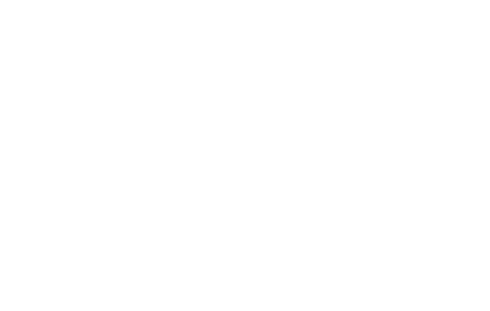 Domestic Debt	% of GDP110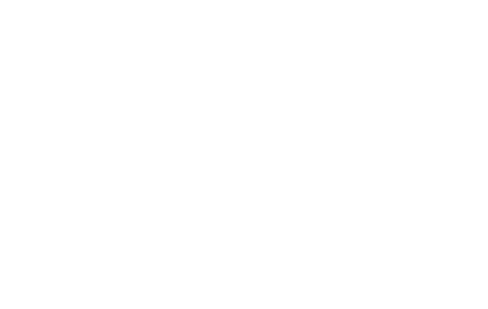 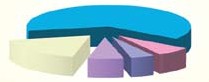 9070503010-10The foreign debt stock increased by Rs. 312 billion or 22 percent Rs. 1,760 billion in 2009.As a result the external debt GDP ratio increased from 32.8 percent in 2008 to 36.5 percent in 2009.Chart 2.21 Foreign Debt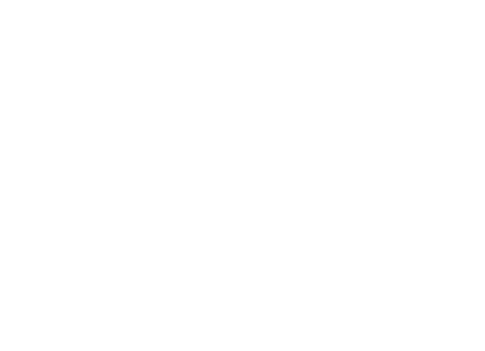 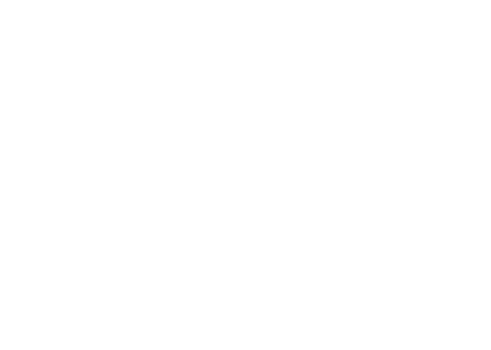 Average maturity period of foreign currency debt was 10 years while average annual interest rates on bi-lateral and multi lateral loans were at 2 percent and 1 percent respectively indicating thatthe funds mobilized during the year from multiple sources for public investment carries a favorable mix.Ministry of Finance and Planning Sri Lanka	87Table 2.35Outstanding Foreign Debt by Source 2009Sources:  Central Bank of Sri Lanka Department of Treasury OperationsTable 2.36Currency Composition of Foreign DebtSources:  Central Bank of Sri Lanka Department of Treasury Operations88	Ministry of Finance and Planning Sri LankaTable 2.37 Debt Indicators (%)Sources:  Central Bank of Sri Lanka Department of Treasury OperationsTable 2.38Debt Service Payments	Rs. Bn.Sources:  Central Bank of Sri Lanka Department of Treasury OperationsMinistry of Finance and Planning Sri Lanka	89Table 2.39 Outstanding Government Debt (a)Source:  Central Bank of Sri LankaValues are calculated on the face value of domestic debt instruments and on disbursement date rate of exchange in relation to foreign currency loans. Off share Banking Units (OBUs) and Sri Lanka Development Bonds loans are calculated on end month exchange rate of each month.Exclude Treasury bills and treasury bonds issued to foreign investors.Include long term bonds of Rs. 24 billion issued in 1993 to Bank of Ceylon (BOC) and People’s Bank  (PB).Inclusive of outstanding balances of OBUs.Includes defence loans, rupee denominated treasury binds and treasury bills issued to foreign investors and proceeds from the sovereign bond issues of the Government in 2007.90	Ministry of Finance and Planning Sri LankaPERFORMANCE OF PUBLIC ENTERPRISESOverviewSince 2005, there has been a significant policy shift towards improvement of Public Enterprises (PE). As a result the goverment investment in PEs has incresed significantly since 2005. The total number of commercial PEs that the government has controlling interest is 107 in 2009. In addition, the government has invested directly or indirectly in 52 subsidiary companies and 20 associate companies of the above parent PEs. The government has also purchased shares in 49 companies and is the minority shareholder of those companies. The government has Golden Share Holding Right in 23 regional plantation companies of which 3 companies are owned by the government with 100 percent controlling interest. The 107 enterprises in which government has interest can be classified based on their business as 26 - finance, 6 - infrastructure, 5 - port and aviation, 9 - trading, 9 - agriculture, 3 - fisheries, 11 - plantation, 16 - construction and manufacturing, 16 - service and 6 - healthcare.During the year 2009, PEs recorded a turnover of Rs. 793,496 million from their operational activities, which is 16.8 percent of the GDP. The 107 commercial PEs have provided employment to 140,500 persons, which is 2 percent of the labour force of Sri Lanka. The Treasury has collected Rs. 2,504 million by way of dividends and Rs. 15,379 million by way of levy during 2009 from the commercial PEs.Chart 3.1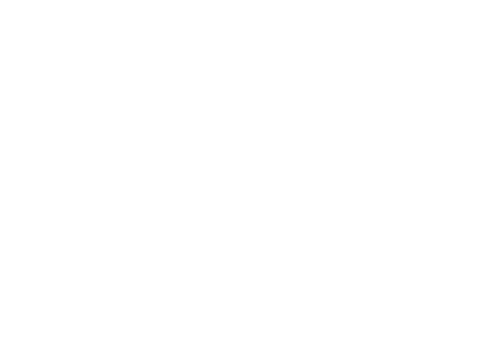 Several under performing Enterprises such as State Engineering Corporation, Sri Lanka Cement Corporation, Valachchenaidivisionof National Paper Corporation have converted to profitable ventures. Further, the government has been able to reduce its contribution (recurrent and capital) to the non functional Commercial PEs significantly from Rs. 20,758 million in 2006 to Rs. 486 million in 2009 confirming the success of the government restructuring process in PEs.In the mean time the government took over the management of Sri Lankan AirLines Ltd. and Sri Lanka Telecom Ltd. which were under private sector management at the end of the management contract period.The land ownership of Lanka Marine Services Ltd was vested with thegovernmentunderthe Supreme Court Orderinyear 2008, which was subsequently handed over to Jaya Container Terminal Ltd of Sri Lanka Ports Authority to continue the bunkering service. Further, Waters Edge Ltd (99 year lease of UDA land) was also revested with the government and is now managed as a subsidiary of UDA. In 2009, ownership of the Sri Lanka Insurance Corporation Ltd (SLIC) was also re-vested with the government. SLIC has recorded the highest number of life insurance proposals received in a single day with a magnificent growth of 333 percent on 1st January 2010.The government also encouraged establishing new commercial PEs to supplement essentials services to the general public. The Mihin Lanka Ltd, Port and Aviation Information Research Institute (formerly Central Freight Bureau), Sri Lanka Savings Bank and the Polipto Lanka Ltd are some of these new PEs.The government has also made significant investments in these PEs. In this regard Rs. 25 Bn was invested in 2009 for large power sector projects of CEB such as Upper Kothmale Hydro Power Plant (150 MW), Norochcholai Coal Power Plant (900 MW) and Kerawalapitiya Power Plant (270 MW) and Trincomalee  Coal Fired Power Plant (500 MW). Investments on port and aviation projects such as Colombo Port Expansion Project (Rs. 85 million), Oluvil Port Development Project (Rs. 6 million), Hambanthota92	Ministry of Finance and Planning Sri LankaPort Development Project (Rs. 42 million), Galle Port Development Project (Rs. 17 million), Mattala International Airport Project (Rs. 20 million) and Bandaranaike International Airport Expansion Project (Rs. 30 million) have been made through SLPA and AASL.Committee on Public Enterprises (COPE)One of the key roles played by the Department of Public Enterprises is assisting the Committee on Public Enterprises (COPE) to implement its oversight functions on PEs by providing background information on the performance of PEs. During the year 2009, the COPE examined 21 Public Enterprises. The Department assisted the COPE by submitting performance analysis reports on these 21 PEs. The COPE critically reviews various short comings and issues of PEs and makes recommendations for PEs to take corrective actions. The Department also assisted PEs to take follow-up action and comply with the COPE’s observations/recommendations. All PEs were encouraged to upgrade their Corporate Plans and Action Plans with clear objectives and strategies. Issues and concerns identified in the Auditor General’s reports were also frequently reviewed and PEs were provided guidance to take corrective measures. The Department also prepared a special report on “How State Owned Companies Comply with the COPE Requirements”.Policy on Profits andDividend Income to the GovernmentThe Return On Investment (ROI) of the government from its investment in Public Enterprises (PE) is measured by the levy and dividends declared by the PEs against the profits after tax. The dividend and levy income from PEs has increased by 64 percent to Rs. 11,982 million in 2009 compared with Rs. 7,322 million in 2008.The largest contributors to the levy and dividend income were the state owned banks and the National Insurance Trust Fund. While almost all sectors of PEs noted an improvement over 2008, thepartially government owned enterprises recorded a slight decline in its contribution to the government coffers by way of dividends and levy. However as in the last 5 years the largest PEs such as Ceylon Electricity Board, Ceylon Petroleum Corporation, National Water Supply &Drainage Board, Sri Lanka Ports Authority and Sri Lanka Transport Board failed to accord a positive ROI to the government.Chart 3.2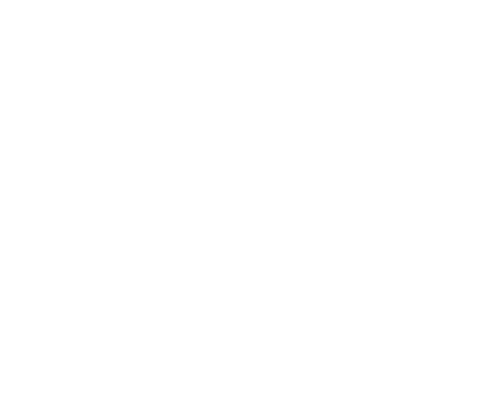 Chart 3.3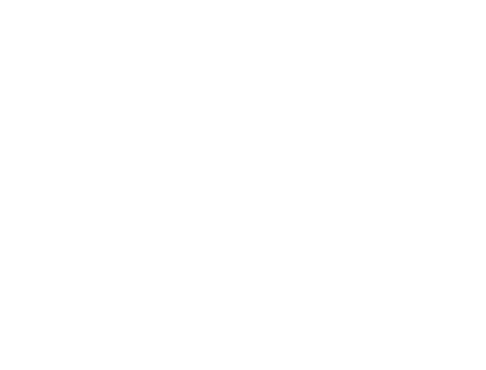 Ministry of Finance and Planning Sri Lanka	93Table 3. 1Levy and Dividend Contribution from Public EnterprisesRs. Mn.Source:  Department of Public Enterprises*The levy received from Bank of Ceylon, Peoples Bank and National Savings Bank includes repayments on the restructuring bonds.94	Ministry of Finance and Planning Sri LankaFinancial SectorState owned banking sector while comprises of two Licensed Commercial Banks, andeleven Licensed Specialized Banksincluding six Regional Development Banks made a significant contribution to the overall economic development through its network of 1,575 service delivery points and a workforce of 22,142 in 2009. During the year 2009, state owned banks, have opened several branches in Northern and Eastern Provinces in the post conflict period.While commercially competing in the market, state owned banks effectively continued their participation in the implementation of government policies in respect of financial development activities which are not commercially attractive though they have significant economic benefits. Extending housing and property loans to public servants at concessionary rates, granting direct loans to the government and state owned enterprises, providing banking services to the government and government departments, extending various development loans such as New Comprehensive Rural Credit Scheme, “Krushi Novodaya” Credit Scheme etc. are some of the initiatives implemented by state banks. In 2009, state owned banks were directly involved in implementing government’s “Stimulus Packages” extended to various economic sectors to assist them to overcome the difficulties faced by these sectors following the global economic turmoil.State owned banks took initial steps in 2009 to provide adequate financial facilities to the Northern and Eastern provinces immediately after the conflict came  to  an  end.  Opening  of new branches, introducing various credit schemes, easing the requirements of collateral on development loans are several key development initiatives implemented in Northern and Eastern Provinces to revive their economic activities.During the year 2009, preliminary action was taken to amalgamate Sri Lanka Savings Bank Ltd (SLSBL), which was established to provide a relief to the depositors of defaulted Pramuka Savings and Development Bank (PSDB), with National Development Trust Fund with a view to strengthen the capital base of SLSBL. Consolidation of Regional Development Banks was also in progress in 2009.Performance of State Banking SectorTotal asset base of state owned banks amounted to Rs. 1,431 billion in 2009. This is an increase of 14.7 percent over the previous year. Total asset base of state owned banks accounted for nearly 50 percent of the total asset base of the entire banking industry. Total asset base of the state sector banks constituted mainly of 49 percent of loans and advances and 36.5 percent of investments.Notwithstanding the effects of volatile market conditions that prevailed during the period, loans and advances of state sector banks amounted to Rs. 674 billion at the end of 2009, registering a growth of 7 percent over the year 2008, contrary to the 3.9 percent negative growth in the industry. Two Licensed Commercial Banksi.e Bank of Ceylon (BOC) and People’s Bank (PB) contributed to the 81.4 percent of loans and advances disbursed by state sector banks.Chart 3.4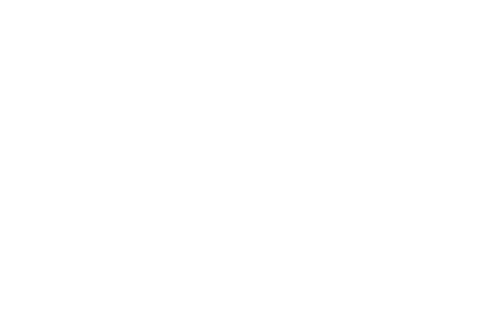 Total non performing loans of state banks amounted to Rs. 49,071 million by the end of 2009 registering a significant growth of 19.1 percent over the previous  year. However, the  Non-performing Loan Ratio of this sector has increased marginally during the year 2009 due to the increased lending portfolio of the state banks. State owned banks recorded a Non-performing Loan Ratio of 7Ministry of Finance and Planning Sri Lanka	95percent at the end of 2009, compared to 6.3 percent in the year 2008. However, when non-performing loans of Sri Lanka Savings Bank vested from Pramuka Bank are taken into consideration, total non-performing loans in state sector banks would be at Rs. 50,740 million and non-performing Loan Ratio would be 7.2 percent at the end of the year 2009. State sector banks have been able to maintain a non-performing loan ratio below the industry average of 8 percent in 2009.Chart 3.5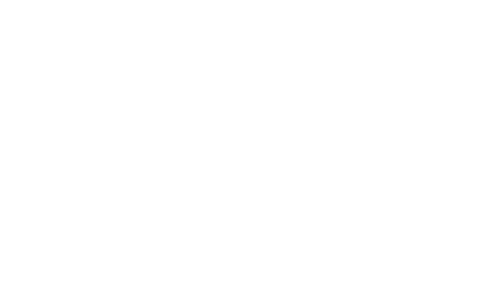 Total deposit base was reported at Rs. 1,166 Bn by the end of the year 2009 registeringasignificantgrowthof 24 percent. Thegrowth in deposits in the state banking sector is higher than the industry average of 18.8 percent in 2009. As a result of the difficulties faced by the non-banking sector during the year 2008, there has been a shift of deposits held with non-banks to state banks considering the safety in state owned banks. This gradual increase in deposits has resulted in a significant decline of borrowings of the state sector banks by 24.7 percent and an increase in the investment portfolio by 19.7 percent in 2009. Total capital funds employed by state owned banks amounted to Rs. 69,005 million in 2009 indicating a9.1 percent growth over 2008. Infusion of fresh capital by Bank of Ceylon and People’s Bank through the issuance of debentures andaccumulation of profits are major reasons for the increase in capital funds of state owned banks.Chart 3.6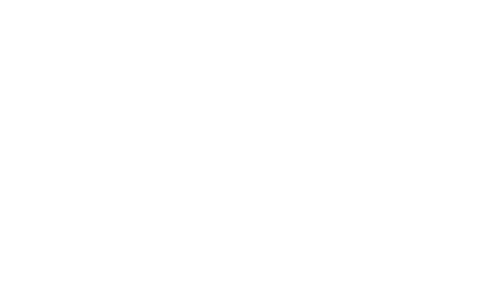 The reduction of lending rates by state banks in response to a significant decline in inflation rate was a major development in the banking industry in the latter part of 2009. Bank of Ceylon, Peoples Bank and National Savings Bank reduced their lending rates on several loan products. Consequently, small specialized banks i.e Regional Development Banks and also Private Banks responded to this government decision by reducing their lending rates.Despite the lower interest rates for nearly 9 months of the year, total interest income of state sector banks increase by 14.2 percent, while interest expenditure showed an increase of 10.9 pe rcent in 2009 over previous year. As a result, net interest income of state owned banks as a percent age of their average assets stood at 4.3 percent in 2009 in comparison to 3.9 percent in 2008. The state bank’s profits before tax continued to grow in 2009 and reported Rs. 18,625 million for the year 2009, registering a significant growth of 22.2 percent. This was mainly due to the growth of net interest income. The profitability ratios of state sector banksi.e Return On Assets (ROA) and Return On Equity (ROE) have also improved during the year 2009, over the previous year.96	Ministry of Finance and Planning Sri LankaChart 3.7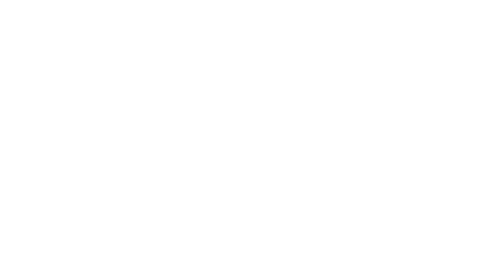 Chart 3.8Bank of Ceylon (BOC)The BOC posseses the highest asset base in the banking industry in the country at Rs. 539.5 billion in 2009. This was 18.8 percent of the total assets in the banking industry. The BOC also has the largest customer base, leadership in offshore banking and largest corporate and retail lending portfolio (Rs 265 billion). BOC provides its services to the customers with a network of 310 branches connected online and 329 ATMs. The bank has nine subsidiaries and six associates. In 2009, the bank’s profits (before tax) declined from Rs. 5.2 billion in 2008 to Rs. 4.2 billion in 2009 mainly due to the contagion effects of the global economic slowdown and reduction in interest rate during the latter part of the year.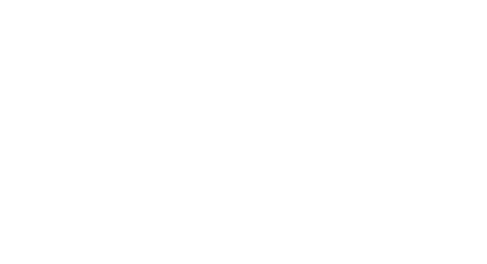 The BOC’s assets grew by 11.3 percent in 2009 mainly due to growth of its investments in securities. The loan portfolio showed a negative growth of 2 percent in 2009 in comparison to the previous year. The bank’s deposits increased by 29.2 percent in 2009 when compared with the 2.4 percent growth in deposits in 2008. The deposit base of the BOC contributes nearly to 18 percent of the total deposits of the entire banking industry in the country. However, non- performing loan ratio of the bank increased from 4.9 percent in 2008 to 5.7 percent by the end of the year 2009.Table 3.2Key Performance Indicators of BOCSource: Bank of CeylonMinistry of Finance and Planning Sri Lanka	97Peoples Bank (PB)People’s Bank operates with the largest network of 642 banking outlets catering to a broader clientele in the entire country. The bank holds 15.4 percent of the total asset base of the entire banking industry. The bank increased its profits before tax to Rs.6 billion in 2009 from Rs 5.6 billion in 2008, maintaining the growth momentum of the last few years. Its total assets and total depositshave also recorded a significant growth of 19.7 percent and 22 percent respectively during the year 2009.The bank issued debentures amounting to Rs. 2.5 billion in 2009 in order to mobilize capital funds. This along with the retained profits helped the bank to improve its total Capital Adequacy Ratio (CAR) above 13 percent where as the required minimum CAR 10 percent. The Bank won the “People’s Award” for the banking and financial sector in 2009 for the fourth consecutive year.Table 3.3Key Performance Indicators of Peoples BankSource: Peoples BankNational Savings Bank (NSB)The NSB is required to invest not less than 60 percent of its deposits in government securities in terms of the National Savings Bank Act. Accordingly, as at 31.12.2009, 70.1 percent of bank’s assets have been invested in various government securities while 19.3 percent of total assets were in the form of loans and advances. The bank maintained its non-performing loan ratio at 3.5 percent at the end of the year 2009, in comparison to 1.9 percent in 2008. However, the bank also ventured into housing finance and investment in corporate debt instruments.However, gradual reduction in the market share of deposits have been key areas of concern for the bank. The bank’s profit before tax significantly increased to Rs. 6.9 billion in 2009 from Rs. 3.1 billion in 2008. Increase in income from investments in Treasury Bonds is the main reason for the boost of the bank’s profitability in 2009. The bank also ventured into mobilizing overseas remittances of its promotion for savings. Total foreign currency deposits of the bank amounted to Rs. 3,580 million by the end of 2009 which is a commendable increase of 67.2 percent over the previous year.98	Ministry of Finance and Planning Sri LankaTable 3.4Key Performance Indicators of National Savings BankSource: National Savings BankState Mortgage and Investment Bank (SMIB)The SMIB accounts for around 3 percent of assets of entire Licensed Specialized Banks and it predominantly concentrates on the business of housing finance. Even though the SMIB Act has provisions to provide financial assistance for agriculture and otherdevelopment activities, the bank has not paid much attention on lending to these operations so far.The bank’s after tax profits has increased up to Rs. 73 million in 2009 from Rs. 32 million in 2008. This increase is a result of the increase in interest income from loans and advances and investments of the bank in 2009.Table 3.5 Performance of SMIBSource: State Mortgage and Investment BankMinistry of Finance and Planning Sri Lanka	99The bank recorded only a marginal increase in advances during the year 2009. Total deposits of the bank has increased by 12.9 percent in 2009.However, continuation of poor quality advances has resulted in an increase of the non- performing loan ratio up to 39.2 percent in 2009. This is a matter of serious concern to the bank.HDFC Bank (HDFCB)The HDFC Bank, which is mandated to operate as a housing finance bank, accounts for only 0.5 percent of the total assets of the banking industry in the country.The bank’s assets recorded a virtual stagnation in 2009. 90 percent of the bank’s loans are for small and medium housing units. During the year, the bank has given housing loans to public servants amounting to Rs. 1,075 million. The deposit base of the bank has increased up to Rs. 6.1 billion in 2009 from Rs 4.9 billion in 2008. However, the bank earned a before tax profit of Rs. 92 million in 2009 as against the loss of Rs. 94 million incurred during the year 2008. The bank’s non-performing loans ratio continued to increase during the year 2009 and was 22.9 percent in 2009, which is much higher than the industry average.Table 3.6 Performance of HDFC BankSource: HDFC BankLankaputhra Development Bank (LDB)The LDB, which started its operations in February 2006, has expanded its operations during its short time span. While focusing on development oriented lending, the bank has adopted a selective approach in expanding its loan portfolio.The bank made a significant profit of Rs. 250 million in 2009 in comparisontotheprofitof Rs. 227 millionin 2008. Asignificantportion of this profi is earned from investment in government securities only.Being a new bank the LDB’s presence is still limited to several districts. The bank’s asset base is Rs. 6.8 billion in 2009. Advances portfolio totaled to Rs. 3.5 billion in 2009, a significant increase of 45 percent in 2009. Total deposits mobilized by LDB amounted to Rs. 280 million in 2009 indicating an increase over the year 2008. Amidst this growth figures, bank’s non-performing loan ratio of21.5 percent in 2008 has further increased up to 37 percent which is higher than the industry average in 2009.100Ministry of Finance and Planning Sri LankaTable 3.7Performance of Lankaputhra Development BankSource: Lankaputhra Development BankRegional Development Banks (RDBs)Six Regional Development Banks (RDBs) viz Wayamba (WDB), Ruhuna (RuDB), Kanduarata (KDB), Uva (UDB), Sabaragamuwa (SDB) and Rajarata (RaDB), which were established with the view to develop the rural economy are operating at present with a network of 215 branches in the respective regions.RDBs maintain a 1.8 percent of total assets of the banking industry in the country. RDBs also accounts for 7.9 percent of total assets base of licensed specialized banking sector in Sri Lanka. Total assets of all RDBs at the end of the year 2009 were Rs. 38,630 million. This is an increase of 13.4 percent over the previous year. The majority of assets of RDBs constituted of loans and advances (67.6 percent) and investments in government securities (18.9 percent). The UDB has recorded the highest rate of growth of assets (37.6 percent) in 2009 among all RDBs due to the increase in loans and advances by 17 percent and increase in investment by 152 percent. In the mean time, WDB recorded the lowest growth of assets (7.7 percent) in 2009.Chart 3.9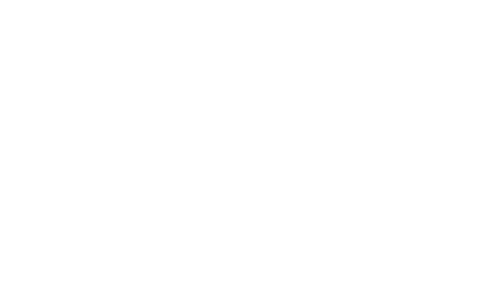 Net advances of RDBs which is Rs. 28,181 million at the end of 2009 indicates a moderate growth momentum of 7.1 percent in 2009 over 16.8 percent of growth recorded in the previous year.RDBs are also engaging in the pawning business. The demand for pawning advances remained high as in the past due to the lack of proper securities in rural areas.Ministry of Finance and Planning Sri Lanka101Table 3.8 Performance of RDBsSource: Regional Development BanksPawning advances to total loan portfolio of RDBs has increased from29.6 percent in 2008 to 33.5 percent in 2009. This ratio exceeded 40 percent in the case of SDB and RaDB in 2009. A significant portion ofRDB’s loans amounting to 27 percent has been granted as housing loans while a 16.7 percent has been granted for agriculture related activities. Small industrial sector has received only 10 percent in 2009.Table 3.9Sector wise Credit Concentration of RDBsSource: Department of Public EnterprisesThe non performing advances have marginally increased from Rs. 1,234 million in 2008 to Rs. 1,270 million at the end of 2009. However, the improvement in the quality of assets of RDBs has contributed towards the reduction of the non-performing loanratio in many RDBs. The average Gross Non-performing Loan Ratio (NPL) in the RDB’s sector declined from 4.5 percent in 2008 to 4.4 percent in 2009 mainly due to the increase in total advances by 7.2 percent during the period concerned.102Ministry of Finance and Planning Sri LankaChart 3.10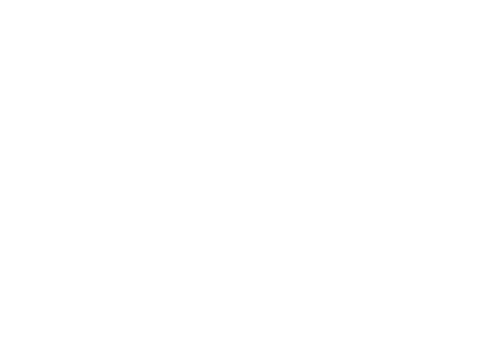 Accordingly, net exposure of banks (net non performing advances) declined to Rs. 356 million by the end of 2009 from Rs. 397 million in 2008.Table 3.10 Capital Funds of RDBsThe highest NPL Ratio among all RDBs was reported at UDB which is 6.3 percent. SDB, UDB and KDB have also maintained a higher NPL ratio than the sector average NPL ratio of 4.4 percent.Chart 3.11However, NPL ratios of all RDBs except in the case of WDB have reported a declining trend during the year 2009 due to the increase in loans and advances. Non-performing loans of WDB have increased by 29.6 percent in 2009.Age analysis of RDB’s non-performing advances reveals that more than 54 percent non performing advances are over 18 months old. This is mainly due to difficulties in realizing the securities. However, adequate provisions for hardcore NPLs have been made by banks, as indicated by the higher provision coverage of 72 percent in 2009.Source: Department of Public EnterprisesTotal capital funds employed in RDBs amounted to Rs. 3,167 million at the end of 2009 which is an increase of 10.4 percent over the year 2008. The highest capital growth has been reported in SDB. The capital generation of RUDB is marginal in 2009 due to the decline in retained profits. The Capital Adequacy Ratio (CAR) of RADB was below the minimum requirement of CBSL and was reported at 9.5 percent. Other RDBs have been able to maintain the CAR at the required level by managing their risk weighted asset portfolio.Liquidity Position of RDB’s SectorAll RDBs have been able to maintain a Statutory Liquid Assets Ratio (SLAR) as required by the CBSL at the end of 2009. The consolidated Credit Deposit Ratio of RDBs declined to 94.2 percent in 2009 from 104 percent in 2008. The banks invested its excess funds in government securities, whereby investments in government securities increased by 40.7 percent in 2009.RDB’s borrowings have shown a negative growth of 23.1 percent in 2009 over the previous year. Banks have repaid short term borrowings using excess funds mobilized by way of deposits.Ministry of Finance and Planning Sri Lanka103Chart 3.12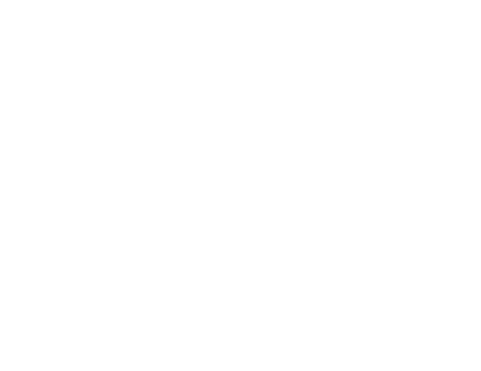 Total deposits mobilized by RDBs have grown by 19.2 percent over the previous year, amidst competition in the financial sector. The WDB mobilized Rs 8,401 million of deposits. Around 51 percent of total deposits mobilized by RDBs consists of fixed deposits enabling the banks to increase their lending capacity.The entire income of RDBs’ constitutes of the interest income from its loan portfolio and interest income from investment in Treasury Bills. The net interest income of consolidated RDBs as a percent age of average assets (Interest Margin) remained at 9.6 percent, due to the higher yield from pawning advances (29.6 percent of total advances) and lower cost on savings deposits (48.8 percent of total deposits).The operational cost of RDBs has significantly increased by 19.2 percent in 2009, over the year 2008 and it amounted to Rs. 2,184 million in 2009.Staff cost constitute a significant portion of the operational cost of RDBs as the banks have not adequately automated their functions. Operational cost increased due to an increase in staff cost by around 20 percent in 2009 with the increase in salaries in terms of the collective agreement signed between the management and the staff union. As a result, the Cost Income Ratio of RDBs has increased from 75.5 percent in 2008 to 77.1 percent in 2009. The Cost/Income Ratio of UDB and RuDB have exceed 80 percent in 2009.The profitability of consolidated RDBs grew by 4.1 percent during the year 2009 in comparison to the previous year. This was mainly due to the increase in interest income from loans and advances followed by the growth of demand for loans. The profit before tax of all RDBs have accounted for Rs. 942 million in 2009. Out of the total before tax profits of all RDBs, 31.7 percent was contributed by WDB. All RDBs except UDB have reported a growth in profit before taxation.The Return on Average Assets Ratio (ROA) of the RDBs improved from 2.7 percent in 2008 to 3.2 percent in 2009. Only RuDB and WDB reported a higher ROA than the average ROA of RDBs. Return On Equity Ratio (ROE) of RDBs has also increased from 13 percent to 16 percent in the period concerned.Infrastructure Development Ceylon Electricity Board (CEB)In line with the target set by the Mahinda Chinthana development framework to provide electricity to the entire country by 2012, CEB has reached 87 percent of the households in the country by 2009. This indicates CEB’s ability of achieving the target of complete electricity coverage by 2012 as planned.Provision of electricity is a major component of the development programmes in the country. In this context, CEB has made a significant contribution to the economy in 2009 particularly participating actively in the implementation of the post conflict accelerated development programmes ”Uthuru wasanthaya” and ”Negenahira Udanaya,” while implementing a large number of rural electrification programmes through out the country.Total consumer accounts of CEB increased to 4.11 million in 2009. However, the  demand  for  electricity  increased  only  marginally to 8,432 GWh in 2009 from 8,418 GWh in 2008. While electricity consumption of the domestic and general purpose categories increased slightly, the demand for electricity by the industrial sector declined marginally in 2009.The performance of CEB significantly improved with operational losses decreasing by 78 percent to Rs. 7,440 million in 2009 from Rs. 33,870 million in 2008.In 2009, cost of production declined significantly to Rs. 14.71 per unit of electricity from Rs. 18.21 per unit of electricity in 2008104Ministry of Finance and Planning Sri Lankamainly due to the government decision to sell Heavy Fuel (HF) for power generation at a concessionary price of Rs. 25 per liter while the actual HF price was Rs.45 per liter. This fuel price concession resulted in CEB’s expenditure on fuel to decline from Rs. 88,586 million in 2008 to Rs. 55,390 million in 2009. Had the government not intervened, the cost of power production of CEB would have increased to Rs. 16.48 per unit of electricity from Rs. 14.71 per unit of electricity.One of the major problems of CEB is that its electricity sales tariff (Rs. 13.11 per unit in 2009) has always been below the cost of production of electricity (Rs. 14.71 per unit in 2009). The average sales tariff per unit of electricity has declined marginally to Rs.13.11 per unit in 2009 from Rs. 13.22 per unit in 2008, due to the removal of the Fuel Adjustment Charge (FAC) from the industrial and the hotel categories.The government removed FAC from the hotel and the industrial categories until November 2009 as an interim measure to address the difficulties faced by these sectors during the global economic downturn. However, this decision further weakened CEB’s financial position, costing the CEB around Rs. 6,500 million in 2009. As such, CEB was forced to finance its operations mostly through debt, which at the end of 2009 has increased to Rs. 240,874 million from Rs. 195,159 million in 2008. Outstanding debt to CPC further increased to Rs.51,500 million in 2009 from Rs.45,400 million in 2008. At the end of 2009 the total outstanding debts from CEB to the Treasury amounted to Rs. 86, 801 million. The Treasury has given a debt moratorium to the CEB in 2006 which continued into its fourth consecutive year. The government incurs a cost of Rs. 7,000 million- Rs. 10,000 million per annum on this debt moratorium.In addition, during 2009, the government extended its assistance to CEB by issuing a further Treasury guarantee amounting to Rs. 8,000 million in favour of the CEB, which enabled the CEB to borrow Rs. 8,000 million from the Peoples Bank, in order to ease its liquidity constraints. Therefore at the end of 2009, the total value of the guarantees issued in favor of CEB amounted to Rs. 43,000 million.Since 2006, the government investments in the electricity sector through budgetary support have increased significantly. These investment funds were channeled to CEB from the Treasury using the on lending mechanism. In 2009, Rs. 25,274 million has been given to CEB to meet their capital investment in the sector. Some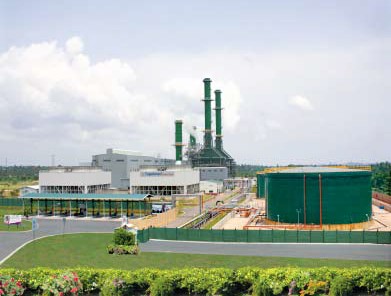 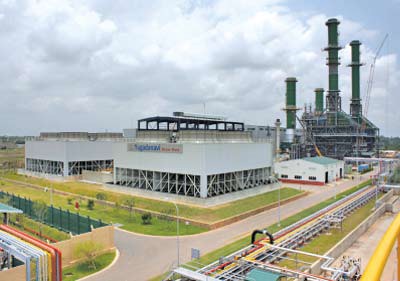 Kerewelapitiya Power Plantof the major projects undertaken by the CEB includes the Upper Kotmale Hydro Power Plant (Rs. 29,032 million), Norochcholoi Coal Power Plant (Rs. 56,650 million), Clean Energy and Access Improvement Project, (Rs.15,569 million) and Kilinochchi Chunnakam Transmission Line (Rs. 3,275 million). These large investments have helped the CEB to increase access to electricity by households and improving the efficiency of the system through the reduction of system losses.1With the commissioning of the Norochcholoi Coal Fired Power Plant and the combined cycle Kerewelapitiya Power Plant the cost of production of CEB is expected to decrease significantly, since these two plants will replace the expensive thermal plants. When these new plants are commissioned, CEB is expected to achieve a breakeven level by the year 2014.1CEBs system losses of 14.11 percent at the end of 2009 remain the lowest in the South Asian region at the end of 2009.Ministry of Finance and Planning Sri Lanka105Chart 3.13	Chart 3.14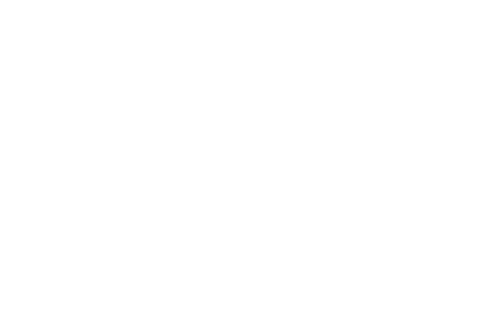 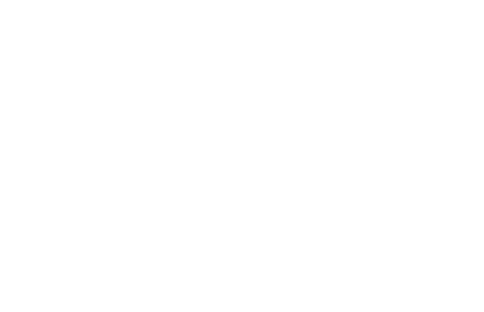 Table 3.11 Ceylon Electricity BoardSource: Ceylon Electricity Board106Ministry of Finance and Planning Sri LankaCeylon Petroleum Corporation (CPC)The CPC was relieved by low global oil prices in 2009 after an unprecedented increase in oil prices in 2008. The CPC’s average purchase price of crude oil declined by 36 percent to US$ 63/bbl in 2009 from to US$ 98/bbl in 2008. As a result, the value of total imports of both crude & refined products has also decreased by 40 percent to Rs. 98,172 million in 2009 from Rs.167,940 million in 2008. In 2009, CPC continued to be the single largest importer of oil to the country. CPC imports accounts for about 20 percent of total imports of the country and 5 percent of GDP.In 2009, the government decided to pass on the benefits of lower world oil prices to the consumers. As a result the average prices of all petroleum products were reduced in 2009.CPC’s performance has improved in 2009, as its net loss reduced to Rs. 12, 324 million in 2009 from Rs.14,735 million in 2008. However, CPC’s operational profit has recorded a marginal decrease to Rs. 3,082 million in 2009 from Rs. 3,157 million in 2008, mainly due to the decline in overall average sales price of petroleum products.In compliance with a budget proposal of 2009, the CPC had to sell Heavy Fuel (HF) to both CEB and Independent Power Producers (IPP) at Rs. 25 per liter for the generation of electricity. As a result, in 2009, on the sale of HF alone the CPC incurred a loss of around Rs. 15,000 million. The Iranian line of credit for fuel purchases helped CPC significantly in easing out the liquidity constraints that the CPC was faced with, due to the loss incurred on the subsidized sale of HF and the large amount of unpaid dues from CEB. The unpaid dues to CPC from CEB increased to Rs. 51,500 million in 2009 from Rs.45,400 million in 2008.During the year, CPC engaged in the preliminary work of the Sapugaskanda Oil Refinery Expansion and Modernization (SOREM) project. This project is expected to expand the current processing capacity of the Sapugaskanda oil refinery from 50,000 barrels per steam day (bpsd) to 100,000 bpsd with bottom upgrading to maximize diesel production and other products. The SOREM project is expected to improve the commercial viability of the CPC as well as the energy security of the country. The negotiations with the Government of Iran on the possibility of financing this project is in progress.Chart 3.15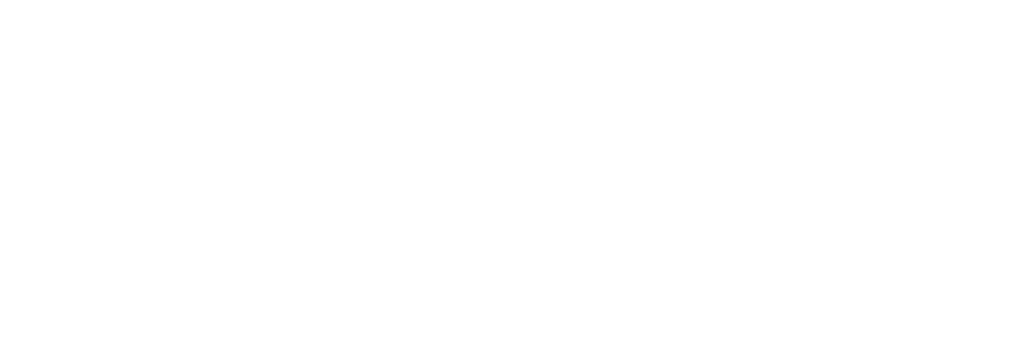 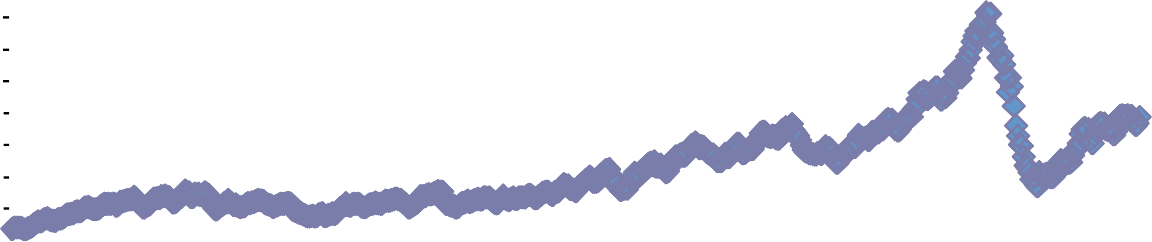 Ministry of Finance and Planning Sri Lanka107Table 3.12Performance of Ceylon Petroleum CorporationSource: Ceylon Petroleum Corporation108Ministry of Finance and Planning Sri LankaNational Water Supply and Drainage Board (NWS&DB)The National Water Supply and Drainage Board operates 312 water supply schemes that reach to 37 percent of the total population in the country. During 2009, water connections increased by 7 percent to 1,266,328 in 2009 from 1,186,931 in 2008.In 2009, the unit cost of production of water increased significantly to Rs. 28 per unit from Rs. 25.25 per unit in 2008. NWS&DB earned an income of Rs. 36 per unit of water sold. Although the water unit-selling price exceeds the cost of water unit produced, NWS&DB incurred a loss of Rs. 3.16 per water production unit due to water wastage. It is estimated that 31 percent of the total water production is wasted.Chart 3.16The total revenue generated from sale of water in 2009 is amounted to Rs. 9,670 million which is a significant increase of 43 percent over the previous year. The revision of water tariff in 2009 was the main reason for the increase of revenue. Operating and administration expenses have marginally increased by 4 percent and 8 percent respectively in 2009. Interest expenditure has increased to Rs. 1,569 million which is a 32 percent increase compared to the year 2008.The Board employed 9,063 employees at a cost of Rs. 4,330 million in 2009. This indicates a 20 percent increase in the salary bill in 2009 compared to the year 2008. However, the number of employees per 1,000 connections has decreased favourably to 7 in 2009 from 8 in 2008.The value of total assets of the NWS&DB as at the end of 2009 is estimated at Rs. 150,966 million. This was Rs. 130,822 million in 2008.The NWS&DB was unable to repay the loans obtained from the General Treasury amounting to Rs. 2,792 million in the year 2009 due to liquidity constraints. The utilization of the donor-funded projects by NWS&DB is only 62 percent in 2009.Ministry of Finance and Planning Sri Lanka109Table 3.13Performance of National Water Supply and Drainage BoardSource: National Water Supply and Drainage BoardAirport and Aviation Services (Sri Lanka) Ltd (AASL)Being the company that provides all air navigational support services, including fire services and security for aircrafts and air passengers within the Sri Lankan Flight Information Region (FIR) and development of airport infrastructure facilities, the AASL plays a key role in the government’s development strategy in developing Sri Lanka as an aviation hub.The company recorded a total revenue of Rs. 5,352 million in 2009 which is a decrease of 8 percent compared to Rs. 5,832 millionrecorded in 2008. The main reasons for this decrease is due to the drop in aircraft movement at Bandaranayeke International Airport (BIA) in 2009 by 10 percent and the drop in total passenger movements by 9 percent. In addition the sky rocketing oil prices experiencedduringthefirsthalfoftheyearandtheglobaleconomic recession that existed during 2009 affected the air industry badly.In the year 2009, AASL derived 32.8 percent of its revenue from aeronautical sources, 0.2 percent from other sources (which comprise of short term investments on government securities, interest income from fixed deposits and foreign currency account) while the balance 67 percent was from non-aeronautical sources.110Ministry of Finance and Planning Sri LankaAlthough there was a 21 percent decrease in operating profit in 2009 compared to 2008, AASL continued to be a profit earning entity in 2009 too, earning an operating profit of Rs. 1, 377 million.During the year 2009, AASL initiated implementation of two major projects in the air port & aviation sector. The development of the second international airport in Hambanthota is one of the main capital investments of AASL. During the year 2009 AASL contributed Rs. 80.5 million to this project and is expected tomake an investment of Rs. 1,758 million in 2010.The total project cost is estimated at US$ 190 million and the project is expected to complete by the year 2012.The second phase of the BIA Expansion Project includes expanding the terminal, roadways and increasing the cargo handling capacity of the airport from 250,000 MT to 500,000 MT. The total cost of this project is estimated at Rs. 35 billion and it is expected to be completed by the year 2014.Table 3.14 Financial Highlights of AASLRs. Mn.Source: Airport and Aviation Services (Sri Lanka) LtdMinistry of Finance and Planning Sri Lanka111Sri Lanka Ports Authority (SLPA)In spite of the unpredictable market conditions which prevailed due to the global economic recession, SLPA achieved a throughput target of 1,714,488 Twenty–Foot Equivalent Units (TEUs) in 2009. However the revenue of SLPA declined by 5.39 percent in 2009 compared to 2008.Chart 3.17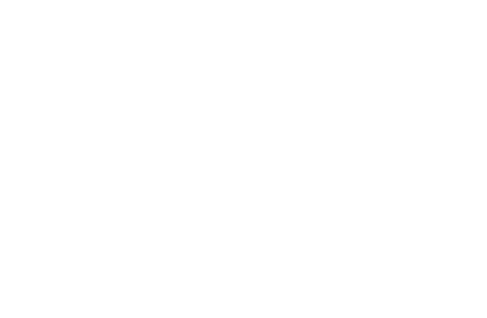 The SLPA has been able to reduce its cost of employment by 8.57 percent in 2009 compared to 2008. Further responding to the global crisis, the overall cost of operations decreased to Rs. 21,410 million which is a decrease of 3.59 percent compared to the year 2008.SLPA witnessed an increase in the value of its total assets by 14.17 percent as a result of capitalization of its expansion projects. In the meantime its total liabilities have also increased by 14.17 percent as most of the expansion projects were financed through lending by the Treasury.The government in line with its development, plans disbursed Rs. 22, 536 million to SLPA for the expansion of the Colombo South Port, construction of the Colombo South Breakwater, development of the Galle Regional Port and Hambantota Port.SLPA incurred a significant foreign exchange loss of Rs. 11,790 million in 2008 in relation to JBIC Yen loan repayment while SLPA made a foreign exchange gain of Rs. 152.6 million from other currencies in 2009.The SLPA’s total foreign loans outstanding as at end of the year 2009 was Rs. 68,915 million.In 2009, SLPA experienced an increase in its profitability compared to the previous years and made no contribution to the Consolidated Fund in the form of levy/dividend.During the year intense competition from South Asian Gateway Terminal (SAGT) was witnessed indicating the need for strong strategies and the necessity to review SPLA’s operational efficiency.112Ministry of Finance and Planning Sri LankaTable 3.15 Performance of SLPASource: Sri Lanka Ports AuthoritySriLankan Airlines Ltd (SLA)With the vision to be the most preferred Airline in Asia, SriLankan Airlines aspires to provide its customers with a reliable and pleasant travel experience and to meet shareholders expectations of profitability, whilemarketing Sri Lankatotheworldandcontributing towards the development of the economy. Currently, SriLankan Airlines flies to as many as 29 destinations in 20 countries across Asia, the Middle East and Europe. The Airline operates a modern fleet with 12 aircrafts, namely Airbus A320-200(3), Airbus A330- 200(4) and Airbus A340-300(5). The Airline carried 2.7 million passengers in 2008/09.As a result of global financial crisis that prevailed during the last 2 years which had a direct impact on the airline industry, the SLA reported a net loss of Rs. 9,269 million in 2009. Taking this as a serious issue, the Treasury as a shareholder of SLA together with the Ministry of Ports and Aviation is in the process of developing a strategic business plan for the development of SLA as a national career. In this regard, action has been taken to integrate Mihin Lanka Ltd. as a budget carrier of SLA.Ministry of Finance and Planning Sri Lanka113Table 3.16 Performance of SLASource: SriLankan Airlines LtdSri Lanka Transport Board (SLTB)Number of Buses operated by the SLTB in 2009 increased by 236 to 4,718 in 2009 from 4,482 in 2008. Operated passengers per day also increased from 857,033 Km in 2008 to 915,476 Km in the year 2009. However, as in the past during the year 2009 too,total revenue of SLTB was inadequate to meet its total operational expenditure.The failure to implement the proposed Voluntary Retirement Scheme (VRS) was the main reason for SLTB not being able to achieve the breakeven level.114Ministry of Finance and Planning Sri LankaTable 3.17Performance of Sri Lanka Transport Board (SLTB)Source: Sri Lanka Transport BoardSLTB is planning to increase its market share of passenger transportation from 25 percent to 33 percent during the year 2010, in order to play a strategic role in passenger transportation in the country. The Treasury has advised SLTB to develop each depot and each route as a profit center. This will enable SLTB to identify the non commercial routes and depots.Sri Lanka Telecom PLC (SLT)Sri Lanka Telecom is one of the most successful Public Private Partnership (PPP) initiatives of the Government of Sri Lanka. Whilst Global Telecommunication Holdings N.V. of Netherlands owns 44.9 percent stake in Sri Lanka Telecom (SLT), the Government of Sri Lanka owns 49.5 percent of the shares and the balance shares are owned by the general public.The company provides a portfolio of telecommunication services including domestic and international fixed telephone and mobiletelephone services, internet services, Internet Protocol Television (IPTV), data services, domestic and international leased circuits, frame relay, satellite uplink and maritime transmission.The company has an annual turnover in excess of Rs. 40 billion. In 2009, SLT Group maintained a customer base of over 4 million including multinational corporations, large and small corporates, retail and domestic customers. SLT holds 41.7 percent of the market share in fixed line operations, while its market share in the entire telecommunication industry is 8 percent. The company uses the subsidiary structure in order to maximize opportunities and benefits from emerging markets. Mobitel (Pvt) Limited, Sri Lanka Telecom (Services) Limited, SLT (Hong Kong) Limited, SLT Publications (Pvt) Limited, SLT Manpower Solutions (Pvt) Limited, SLT Vision Com (Pvt) Limited, and Sky Network (Pvt) Limited are the seven subsidiary companies stablished under the SLT group to engage in various related businesses.Ministry of Finance and Planning Sri Lanka115Table 3.18A Summary of the Financial Performance of Sri Lanka Telecom Plc (Group)Source: Sri Lanka Telecom Limited Plc.Pressure on prices due to the aggressive competition and cost conscious behavior of subscribers have resulted in a revenue drop by 6 percent during 2009, compared to 2008. However, as a result of the positive impact of measures taken by the company throughout the year to arrest this situation, the losses have been mitigated.During the year, the company experienced a 21 percent increase in its operating costs and spent Rs. 480 million on another Voluntary Retirement Scheme (VRS) for 310 employees. The company expects to derive the benefits of the VRS Scheme in 2010.SLT was the first corporate in the country to enter the International Bond Market. In 2004, the company issued bonds to the value of US$ 100 million. During the year 2009, the company repaid the entire value of the bonds, using the sinking fund built up in this respect.Sri Lanka Insurance Corporation Limited (SLIC)SLIC was privatized in April 2003 in keeping with the government policy on Public Enterprises Reform. However, consequent to the judgment of the Supreme Court dated 4th June 2009, SLIC was re-vested with the Secretary to the Treasury on behalf of the government and is currently operating as a government owned company in the financial service sector.The objective of SLIC is to provide a range of insurance products includinglifeandgeneralinsurancetocoverdifferentriskcategories of individual and corporate customers at competitive price levels.In 2009 SLIC operated in a competitive environment along with 17 insurance companies engaged in the general insurance business and 13 insurance companies engaged in the life insurance business in 2009.116Ministry of Finance and Planning Sri LankaTable 3.19Market Share for Major Insurance CompaniesGeneralSource: Insurance Board of Sri Lanka, Performance of the Insurance Industry - 2009With 40 years of experience using 14 regional offices, over 120 branches and around 9,800 agents island wide, and with a work force of 2,100 employees, SLIC ranked second in the market. The premium income of SLIC as a percent age of GDP is around 0.3 percent  against the total industry average of 1.23 in 2009. SLICis the first and only insurance company in Sri Lanka awarded with a prime AA- rating for insurers financial strength from the global rating agency Fitch Ratings, UK.Although the company is enjoying a strong brand image in life insurance, it has been experiencing a loss in its market share from 42 percent in 2001 to 19.94 percent in 2009. However, the government expects that SLIC will substantially gain its market share in the future being a strong and dynamic market player in the industry, while protecting its policy holders’ insurance interest.In terms of the aforesaid Supreme Court order, government is in the process of issuing bonds for paying back the purchase consideration of Rs 6,716 million, pertaining to 90 percent shares and employee’s shares. In addition, profit of SLIC for the privatized period from 11th April 2003 to 4th June 2009 is to be paid to the investor. The Auditor General is in the process of re-computing and auditing the profits for this purpose.Table 3.20Financial Performance of SLIC*The above accounts for 2009 prepared on provisional basis, subject to adjustments and changes when finalising accounts as at 04th June 2009, the date on which the ownership changed to state and as at 31st December 2009.**Consequent to the subsequent adjustments identified, the Net Profit after tax for the year 2009 on Non-Life is now stand at Rs. 443 Mn.Source: Sri Lanka Insurance Corporation, draft financial statements -2009Ministry of Finance and Planning Sri Lanka117Government Investment in Minority Share HoldingThegovernmentmaintainedminorityshareholdingin 49 companies including 20 plantation companies2. The government interest in these companies varies from 1 percent to 49 percent . The value of investments in minority shareholdings by the government totaled 4,111 million in 2009, which is 14 percent of the total investment in companies3 by the government at Rs. 28,522 million in 2009.There are 25 companies including 17 plantation companies that have been listed in the Colombo Stock Exchange (CSE). The market value of these 17 listed plantation companies was Rs. 602 million against the cost of investment of Rs. 407 million. This indicates a 47 percent increase in value of the investment.During the year 2009, the Treasury received only Rs. 85.13 million as dividends from the minority shareholding companies in comparison to Rs. 168 million in 2009. The common problem in minority shareholding is the non payment of dividends on the investment which requires some attention in order to safeguard minority interests in such investments.Table 3.21Total Government Investment in Plantation Companies and Other CompaniesSource: Department of Public Enterprises2 The plantation companies in which government owned less than 50 percent shares of the company3 Fully Government owned companies and other companies118Ministry of Finance and Planning Sri LankaAnnex 1Commercial Public Enterprises - Treasury Contribution in 2009Ministry of Finance and Planning Sri Lanka119Annex 2 Subsidiary Companies120Ministry of Finance and Planning Sri LankaAnnex 2 Contd...Ministry of Finance and Planning Sri Lanka121Annex 3 Associate Companies122Ministry of Finance and Planning Sri LankaAnnex 4Summery of Bank Guarantees Issued by the Treasury to Public EnterprisesMinistry of Finance and Planning Sri Lanka123Annex 5Financial Performance and Cadre Position of Public Enterprises in 20091124Ministry of Finance and Planning Sri LankaAnnex 5 Contd. ..Ministry of Finance and Planning Sri Lanka125Annex 5 Contd. ..126Ministry of Finance and Planning Sri LankaAnnex 5 Contd. ..1	Revenue and Expenditure refers to total cash receipts and total cash payments for the year 2009, and thus the liquidity position of PEs is highlighted2	Existing cadre include permanent, contract, casual & checkroll employees3	financial performance is given for the period April 2009 - December 20094	with Rs Mn 13,397.681 of subsidy receivable5	with Rs Mn 13,097.658 of subsidy receivable6		Rs Mn 4.1 - net profit before tax, Rs Mn 2.5 - gvt commission for procurements- the main income is pending for 2009, thus operational income is minus7	cost per employee is calculated for an average of 956, since employees are on monthly contract basis8	total no. of employees is taken as an annual average of 32, since employees are on contract basis9	including checkroll employeesn.a  Not AvailableMinistry of Finance and Planning Sri Lanka127FOREIGN FINANCING OF THE BUDGETOverviewIn the context of improved environment to expand development activities covering the entire country after the ending of war in May 2009specialemphasiswasplacedtomobilizerequiredforeignfinancing resources for development projects  including  the  rehabilitation and reconstruction activities in the North and East. Enhancing the effectiveness of the utilization of foreign resources made considerable progress in 2009, even in a challenging international environment.New foreign financing commitments and disbursements reached a new record level in 2009. The total new commitments made in 2009 amounted to US$ 2,221.7 million, surpassing the previous highest level of US$ 2,069 million recorded in 2008. Of the total commitment US$ 1,942.1 million was in loans and the balance US$279.6 million was in grants. The total disbursement reached US$ 1,621.6 million in 2009 surpassing the previous highest level of US$ 1,255 million reported in 2008. Of the total disbursement, loan accounted for US$ 1,297.7 million and grants US$ 323.9 million. The figures indicate a 7.4 percent increase in commitments and 29.2 percent increase in disbursements, compared to the previous year.Over 75 percent of the new commitments in 2009 were for the infrastructure development, which reflects the government’s firm commitment on investing productive infrastructures such as power generation, port development, roads and bridges.The share of the infrastructure development has been consecuti- vely increased during the last four years in order to provide strong impetus to achieve a higher economic growth of 7 to 9 percent in the medium-term.The second international 5 year sovereign bond of US$ 500 million was issued in October 2009. The offer was over-subscribed by more than thirteen times, the highest over-subscriptions of any sovereign US dollar bond offering in 2009. Coupon rate was 7.4 percent compared to 8.25 percent in 2007.As at end of 2009 the share of concessionary debt in the outstanding external debt, external stock accounted for 83.3 percent compared with 95.3 percent in 2005. The average grace period of the loans obtained in 2009 was 5.1 years, the repayment period was 11.9 years and the average interest rate was 3.5 percent.In July 2009, the International Monetary Fund approved a 20-month Stand-By Arrangement (SBA) facility of US$ 2.6 billion (SDR 1.65 billion). Of this US$ 320 million was drawn under the first tranche in July and US$ 331 million as the second tranche in November 2009.Foreign Financing CommitmentsThe total commitment made by donor agencies and lenders to Sri Lanka during the 2009 was US$ 2,221.7 million, which is the highest commitment recorded so far. Until 2009, the highest commitment of US$ 2,069 was reported in 2008. Of the total commitments, loans accounted for US$ 1,942.1 million and grants accounted for US$ 279.6 million.130Ministry of Finance and Planning Sri LankaTable 4.1Foreign Financing Commitments-2009 (in US$ Million)Source: Department of External ResourcesThe Government of China, Asian Development Bank, United Nations Agencies and the World Bank were the main donors who accounted for US$ 1,922.9 million or 86.6 percentof the total commitment in 2009. Apart from the grant of US$ 2.4 million, Chinese assistance was in the form of preferential buyer’s credits and and it accounted for 54.3 percent of the total commitment. Details of Loan and Grant Agreements signed in 2009 are given in Table 4.1.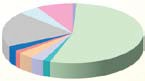 Chart 4.1Ministry of Finance and Planning Sri Lanka131Table 4.2Foreign Financing Commitments 2002 – 2009 (in US$ Million)Source: Department of External ResourcesCommitted Undisbursed BalanceIn 2009, total foreign financing commitments increased by 7.4	 	percent. As depicted in the table 4.2, the landscape of the foreignfinancing commitment has rapidly changed during the last few years due to the growth of the export credit financings. As a percentage of total commitments, export credits increased from6.3 percent in 2004 to 59.9 percent in 2009. With the emergence of Sri Lanka as a middle income country, access to the export credit agencies increased and such financing became a major source for investments in infrastructure projects.The total Committed Un-disbursed Balance of foreign financingavailable for the Government development programmes as at 31st December 2009 was US$ 6.4 billion. The project implementation duration for these commitments is in the range of 2-5 years and hence the utilization will be on that basis. Table 4.3 indicates the sector-wise classification of the committed un-disbursed balances.Chart 4.2Table 4.3Committed Undisbursed Balance by Sector as at 31 Dec 2009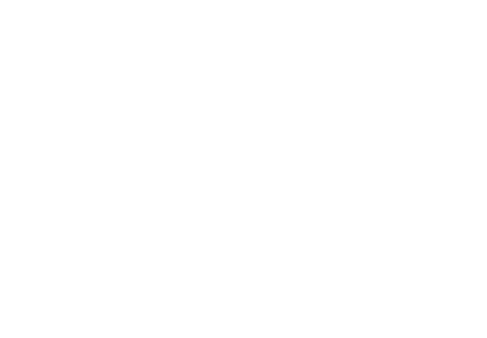 Source: Department of External Resources132Ministry of Finance and Planning Sri LankaTable 4.4Committed Undisbursed Balance by Donors as at 31st Dec 2009Source: Department of External ResourcesForeign Fund DisbursementsThe total foreign fund disbursements up to the end of December 2009 was US$ 1,621.6 million which is the highest disbursement achieved so far. Until 2009, the highest disbursement of US$ 1,255million was recorded in 2008. Of the total disbursement, project loans accounted for US$ 1,297.7 million (80 percent) and grants US$ 323.9 million (20 percent).Ministry of Finance and Planning Sri Lanka133Table 4.5Disbursement of Foreign Financing* 2009 (US$ Mn)Source: Department of External Resources*Note: US$ 500 million International Bonds issued in 2009 and US$ 651 million disbursed under IMF Stand-by Arrangements are not includedChart 4.3The Government of Japan (19.4 pecent), China, (18.5 percent), Asian Development Bank (17.6 percent), the World Bank (12.6 percent) and United Nations Agencies (7.0 percent) recorded US$ 1,206 million or 74.4 percent of the total disbursement. Bilateral donors accounted for 39 percent of the total disbursement and multilateral agencies accounted for 40.2 percent. The balance 20.8 percent was from export credit agencies. The total disbursement in 2009 increased by US$ 366.6 or 29.2 percent compared to 2008.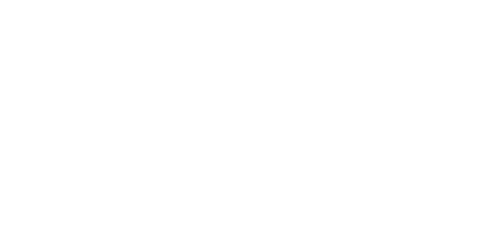 134Ministry of Finance and Planning Sri LankaTable 4.6Projects with Disbursements over US$ 10 Million in 2009Source: Department of External ResourcesMinistry of Finance and Planning Sri Lanka135Table 4.7Disbursements of Foreign Financing 2002 – 2009 (in US$ Million)Source: Department of External ResourcesTable 4.8 Utilization Rates (%)Similar to the foreign  financing  commitments,  the  share  of the export credits in the total disbursements has increased significantly during the past few years. In 2009, disbursement from export agencies have accounted for 20.8 percent of the total disbursement, which was 10 percent in 2004. Disbursements from both multilateral and bilateral sources have increased gradually over the period 2002 to 2009.Chart 4.4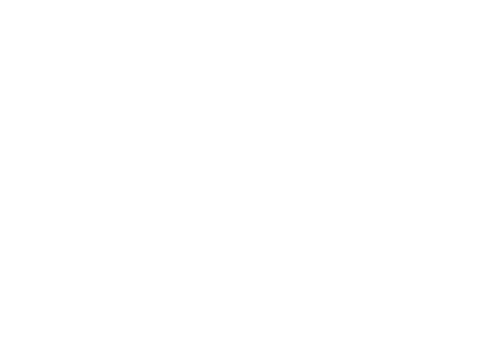 Foreign Aid Utilization RateForeign aid utilization rate (or foreign aid disbursement ratio) indicates the  efficiency  of  utilization  of  foreign  aid  committed by donor agencies and lenders. The utiliZation ratio (total disbursement to total committed undisbursed balance), depends on the average project loan portfolio life. The average project period of the aid portfolio is between 4 – 5 years and hence, the satisfactory level of the overall utilisation ratio should be between 20 percent and 25 percent.Source: Department of External ResourcesExternal Debt StockThe Government external debt stock as of 31st December 2009 stood at US$ 13.5 billion (Rs. 1,541.9 billion). This was an increase of 8 percent or US$ 1 billion compared to the debt stock at 31st December 2008. However, the rupee value of the debt stock has increased by 9.3 percent or Rs. 131.4 billion during the same period. The higher rate of increase in rupee terms was due to the depreciation of the Sri Lankan Rupee against the other major currencies.136Ministry of Finance and Planning Sri LankaOf the total debt stock, 42.6 percent was owed to the bilateral donors, 43.1 percent to the multilateral donor agencies and 7.9 percent to capital market institutions. The balance 6.3 percent was owed to the export credit agencies. The currency composition of the debt stock is given in Chart 4.5.Chart 4.6Chart 4.5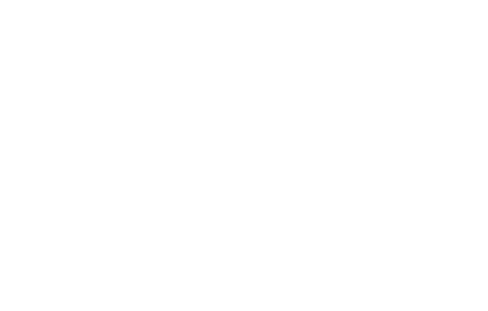 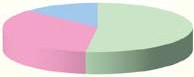 External Debt Service Payments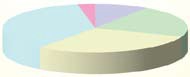 The maturity profile of the current debt stock is given in the chart4.6 below. Out of the total debt stock, 52 percent will mature during the 10 year period commencing from 2010 and 35 percent will mature during next 10 years commencing from 2020. The balance 13 percent will mature after 20 years.The total external debt service payments made in 2009 amounted to US$ 1,043.2 million. Of this US$ 815.3 million was for principal payments and the balance US$ 227.9 for the interest payments. The debt service forecast based on the existing portfolio is given in table 4.9.Table 4.9The Debt Service Forecast from 2010 – 2015 (in US$ Million)Source: Department of External Resources*Note:The higher debt service forecasts for 2012 and 2015 are due to the maturing of US$ 500 million each in international bonds issued in 2007 and 2009 respectively.Debt services related to the funds disbursed under the IMF Stand-by Arrangement are not included.2015Ministry of Finance and Planning Sri Lanka137Assistance for North and East Development Table 4.10Expected External Assistance for the Development of Northern and Eastern ProvincesSource: Department of External Resources138Ministry of Finance and Planning Sri LankaSlow Performing ProjectsAlthough most of the projects were performing as planned byachieving financial targets for the year, there were some that were unable to achieve due to unforseen issues.Table 4.11Slow Performing ProjectsSource: Department of External ResourcesAsian Development BankDevelopment Assistance from the ADBCountry partnership strategy (CPS) 2009-2011 of the Asian Development Bank is aligned with the Government of Sri Lanka’s 10-year development framework and focuses on two pillars. (i) Strengthening the investment climate, and (ii) achieving socially inclusive development.The total value of all ongoing projects is approximately US$ 2.2 billion. It includes US$ 1,212 million concessional loans, US $ 891 million semi concessional loans and US$ 202.2 million grants. During the last five years ADB has provided around US$ 1,127 million of loans for the implementation of development projects in Sri Lanka.In 2009 programme, ADB has agreed to provide US$ 424 million. It includes 160 million for the Energy Sector, US$ 70 million for the Road Sector, US$ 100 million for the Water Supply, Sanitation Sector and US$ 21.65 million for the Multi Sectoral activities. All the projects in the programme were concluded in addition to the Dry Zone Urban Water and Sanitation Project, which had been scheduled for the year 2008.Sectoral Analysis of the PortfolioThemainsectorsfundedbythe ADBare Road, Port, Powerand Energy, Water Supply and Sanitation and Urban and Rural Development.In the year 2009, the Asian Development Bank was the main multilateral donor who accounted for US$ 423.7 million recording the second highest foreign financing commitment in the year. During the period 2005-2009, the average annual commitmentChart 4.7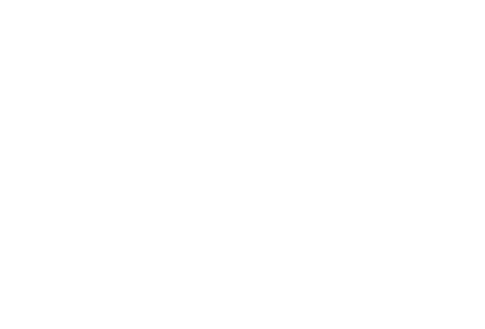 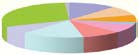 Ministry of Finance and Planning Sri Lanka139made by the Asian Development Bank was US$ 291 million. The flagship projects included in the ADB portfolio; US$ 300 million for the Colombo Port Expansion Project, US$ 180 million for the Southern Transport Development Project, US$ 160 million for Clean Energy and Access Improvement Project, US$ 150 million for the National Highway Sector Development Project, US$ 120 million for the Secondary Towns Rural Community Based Water Supply and Sanitation Project and US$ 100 million for the Greater Colombo Wastewater Management Project.During the period 2005- 2009, the average annual disbursement made by the ADB was US$ 233 million. However, in the year 2009, Sri Lanka was able to disburse US$ 287 million. This was an achievement of 82% compared with the annual target. The total contract awards were about US$158 million.Chart 4.8	Chart 4.9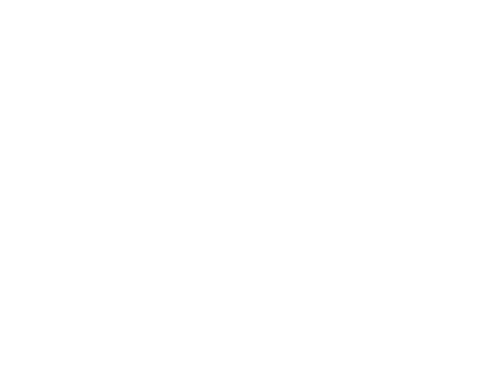 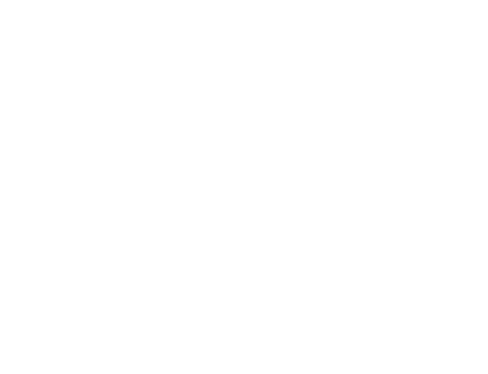 Table 4.12Key Projects being implemented - ADB AssistanceSource: Department of External Resources140Ministry of Finance and Planning Sri LankaNorth East Community Restoration and Development Project II - US$ 25 millionThese funds are being utilized to restore medical facilities through hospital reconstruction and refurbishment,  rehabilitation  of village health clinics, provision of sanitation facilities, capacity building and provision of tools  and  training,  reconstruction and rehabilitation of teaching facilities and school buildings, construction of cluster housing units for teachers and provision of English language training and income generation capacity building and social cohesion.Aquatic Resource Development and Quality Improvement Project (ARDQIP)– US$ 27 millionMain objective of the project is to ensure food security and alleviate poverty among rural communities through the development of market oriented inland fisheries and aquaculture. Project consists of five main components; (i) Inland fisheries and aquaculture development (ii) Fish quality improvement and marketing (iii) Credit(iv) Institutional  strengthening  (v)  Project  management.  Most of the activities under the project have been completed by now. Establishment of the Central Fish Market Complex at Peliyagoda in place of existing St. John’s Fish Market at Pettah was an important activity under the ARDQIP.This new facility consists of a wholesale market building with 148 stalls; retail market building with 128 stalls; 3 cold rooms; flake ice plant with a capacity of 25 tons; water treatment plant; facilities for banks, cafeteria, shops, post office, police post etc.Recently Completed Projects:Protected Area Management and Wildlife Conservation ProjectTA for Financial Markets Program for Private Sector DevelopmentForest Resources Management Sector ProjectPlantation Development ProjectSouthern Province Rural Economic Advancement ProjectPower Sector Development ProgramME (Project Loan)North East Community Restoration and Development- Extension ProjectCoastal Resources Management ProjectPower Sector Development Project: Total Loan Amount - US$ 80 millionThe funds have been utilized for the expansion, modernisation and  rehabilitation  of  the  transmission  and  distribution  system in the country. Existing 135 kms long 33kv express lines and 385 kms long normal 33kv lines will be strengthened. Under the rural electrification component, 820 villages and 150,000 electricity consumers will be benefited.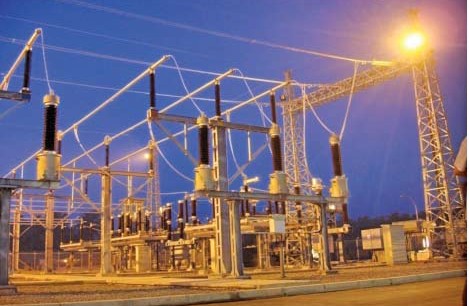 Aniyakanda Grid SubstationSouthern Province Rural Economic Advancement Project (SPREAP) and Tsunami Affected Area Re-building Project (TAARP) - Component EThe total project cost is US$42.7 million of which US$25 million is expected from the Asian Development Bank under its Special Fund resources to finance about 70 percent of the total project. Other funding sources are OPEC, Government of Sri Lanka, participating financing institutions (PFIs) and beneficiaries of the project. The total project period is (6-7) years, starting from 2002.The project comprises of two distinct but interrelated parts; Part I aims at promoting higher level of economic growth in Southern Province. The main component is the Enterprise Development Service (EDS) and a credit line aimed at promoting medium, small and micro enterprises (MSME). The National Development Bank (NDB) serves, as the apex body for the provision of credit line and the credit is channeled to the borrowers through 10 Participatory Financial Institutions (PFIs). Implementation of MSME credit scheme under DASUNA Revolving Fund is now in progress.Ministry of Finance and Planning Sri Lanka141Table 4.13Key Projects to be Implemented - ADB AssistanceSource: Department of External ResourcesNorthern Road Connectivity Project US$ 154.4 millionThe project helps to restore accessibility to essential social services for rural people in Northern Province and to improve its connectivity to the rest of the country, which facilitate economic growth and contribute to reducing disparities in Sri Lanka. Under this project, about 108 km of national highways and about 140 km of provincial roads are to be rehabilitated.Conflict Affected Region Emergency Project US$ 150 millionThe project supports reconstruction and rehabilitation of infrastructure damaged in the Northern Province. National and Provincial roads, two essential utilities such as power and water supply, basic social services which includes restoring medium and small irrigation schemes, rebuilding administrative offices and related facilities, reconstructing district vocational training centers and rehabilitating court infrastructure in the Northern Province and in the North Central Province.Jaffna Water Supply and Sanitation Project US$ 101.1 millionThe project will support to increase standard of living and improve water supply and sanitation and water resource management in Jaffna Peninsula and Poneryn in Killinochchi District.World BankDevelopment Assistance from the World BankTheWorldBankDivisionisresponsibleformobilizingofdevelopment assistance from the World Bank in the form of concessionary loans which are agreed upon under the World Bank Country Assistance Strategy (CAS). The current CAS for year 2009-2012 has been prepared taking into consideration of the Mahinda Chintana - Vision for a New Sri Lanka - A Ten Year Horizon Development Frame Work.The current World Bank portfolio comprises of 20 projects with an averageprojectimplementationperiodoffouryears. Theseprojects aim to provide infrastructure, public services in particular health and education, community development and livelihood at the national and the local levels. In line with the government priorities, emphasis has been placed on improving connectivity and market access through rehabilitation and enhancement of the national and rural roads. The World Bank has also allocated more funds for the rehabilitation of Northern and Eastern Provinces. The total value of the current portfolio is approximately US$ 1,200 million of which about US$ 230 million is in the form of grants. In the mean time, Sri Lanka is graduated to “IDA Gap Country” category since year 2006 as GNI per capita of Sri Lanka has exceeded the cut off for IDA eligibility, i.e US$ 1,025. Accordingly, Sri Lanka is no longer eligible to receive grant assistance from the World Bank.142Ministry of Finance and Planning Sri LankaChart 4.10However, due to unavoidable circumstances, the World Bank has provided US$ 99 million out of committed amount of US$ 289 million in 2009 and signed the Health Sector Development Project (Additional Financing) and the Integrated Community Development Project/ Gamanaguma. The remaining projects of the CAS for year 2009 were shifted to year 2010.In the mean time, the World Bank has agreed to provide US$ 65 million to support the Government’s effort to resettle the IDPs and re-establish livelihoods of the IDPs who were affected by the conflict in the Northern Province. Accordingly, the loan agreement for the Emergency Northern Recovery Project was signed in 11th January, 2010.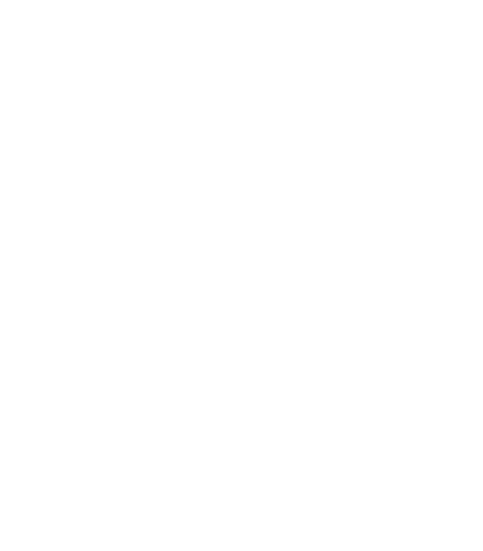 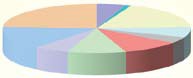 The chart 4.11 gives the total commitment by the World Bank from 2005 to 2009.Chart 4.11Commitments in 2009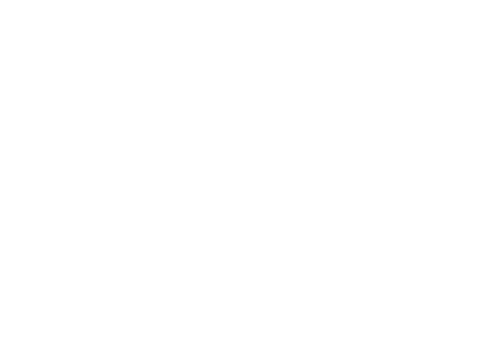 According to the current Country Assistance Strategy, the total resource envelope for years 2009 – 2010 is US$ 900 million. Out of which US$ 289 million was allocated for the year 2009 for the following projects.Table 4.14Key Projects for 2009 - World Bank AssistanceDisbursements in 2009During the year 2009, the total disbursement of the World Bank funded projects were US$ 202.1 million. This is the highest amount of disbursement made by the World Bank during the recent years. Of this amount loans accounted for US$ 147.6 million and grants accounted for US$ 54.5 million. The chart 4.12 shows disbursement from the World Bank funded projects from year 2005 to 2009.Source: Department of External ResourcesMinistry of Finance and Planning Sri Lanka143Chart 4.12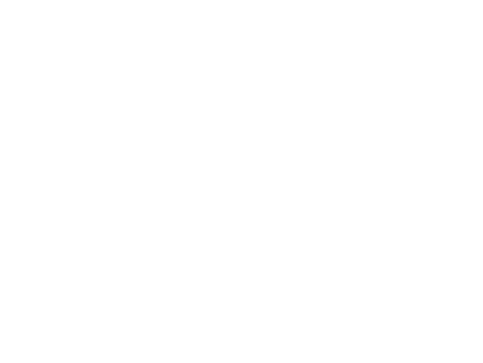 Key projects being implementedRenewable Energy for Rural Economic Development Project-(US$ 75 million)Renewable Energy for Rural Economic Development Project-Additional financing (US$ 40 million)Community Water Supply and Sanitation –II Project (US$39.8 million)Improving Relevancy and Quality of UndergraduateEducation Project (US$ 40.3 million)Health Sector Development Project (US$ 84 million)Community Livelihood in Conflict Affected Areas Project (US$76 million)Community Development and Livelihood Improvement ”GemiDiriya Project’(US$ 51 million)E-Sri Lanka Project (US$ 53 million)North East Housing Reconstruction Project (US$ 133 million)Road Sector Assistance Project (US$ 198 million)Education Sector Development Project (US$ 75 million)Dam Safety and Water Resources Planning Project (DSWRPP)(US$ 65 million)Infrastructure and Housing Development in Puttalam (US$32 million)Public Sector Capacity Building Project (US$ 22 million)Avian and Human Influenza Control and Peparedness Project(US$ 1.5 million)Road Sector Assistance ProjectThe World Bank has provided a credit of US$ 100 million in 2005 and an additional credit of US $ 98.1 million in 2008 for implementation of the Road Sector Assistance Project. The main objective of the project is to lower transportation costs through sustainable delivery of an efficient national road system that serves the needs of road users. Accordingly, the project is expected to rehabilitate 620 km of national and provincial roads. The project is scheduled to be completed in September 2011.The following Twelve National Roads with a total length of 615 km have already been completed under this project.Denagama - Mulatiyana and Hakmana –Talahanduwa RoadHaliela – Bandarawela RoadBandarawela – Welimada RoadMedawachchiya - Punawa and Medawachchiya-NCP BoundaryRoadMaradankadawela- Jayanthipura RoadJayanthipura –Tirikkondaimadu RoadPadeniya – Puttalam RoadWellwaya – Siyambalanduwa RoadSiyambalanduwa to Ampara and Ampara to Karativu RoadIngiriya Ratnapura Road and Ratnapura Town RoadImprovementGalle-Akuressa - Deniyaya RoadColombo Kandy Road from Nittambuwa to Kandy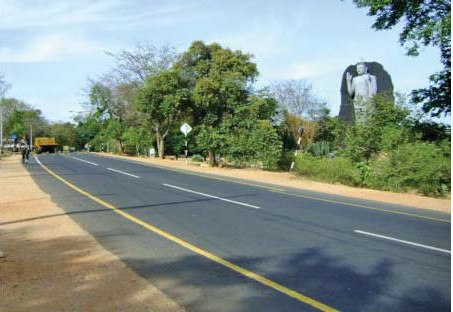 View of completed Maradankadawala - Jayanthipura Road144Ministry of Finance and Planning Sri LankaCommunity Livelihoods in Conflict Affected Areas ProjectThe Government launched a Community Livelihood in Conflict Affected Areas Project (Maru Eluchchi Thittum-in Tamil) in conflict affected areas to bring back a new life for the people living in these areas with the World Bank assistance of US$ 64.70 million. The project covers 295 GN Divisions in Northern Province, Eastern Province and adjoining Districts (Moneragala, Anuradhapura, Polonnnaruwa and Puttalam).The main objective of the Project is to uphold livelihood support programmes driven by the community, but it has suspended rehabilitation of infrastructure which has direct bearing on the livelihood of the people.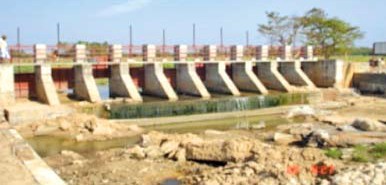 Giant Tank in Mannar to upgrade at a cost of Rs. 385 Mn.Village Rehabilitation and Development Component of the project has an allocation of US$ 53.2 million. It strengthens local institutional capacity and provides funding for village level priority infrastructure and productive livelihoods covering 537 Villages. At present rehabilitation is underway on 213 infrastructure sub projects benefiting 297,295 people. The project has contributed to essential rehabilitation and improvements to selected major irrigation schemes with an allocation of US $ 16.75 million which includes upgrading of the Giant Tank (Rs. 385 million), Valukai Aru (Rs. 200 million) in Jaffna, Pavatkulam (Rs. 50 million) in Vavuniya, Irranamadu Cannel System (Rs. 200 million), Allai Scheme (Rs. 385 million) in Trincomalee, Rugam Scheme (Rs. 340 million) and Karawahu Drainage Scheme (Rs. 240 million).According to the progress made by the project and in order to be par with the Emergency Northern Recovery Project, the World Bank has extended additional financial assistance of US$ 12 million in January 2010.Second Community Water Supply and Sanitation ProjectInternational Development Association of the World Bank has provided a grant of US$ 39.8 million to implement the second community water Supply and Sanitation Project. The objectives of the project are to increase service coverage and to attain effective and sustained use of water and sanitation services in rural communitiesin Sri Lanka. Theseobjectivesaretobeachievedmainly through; (1) implementing demand responsive and sustainable water supply and sanitation services, and (2) strengthening capacities of key stakeholders to deliver and manage water supply and sanitation services in a new decentralized approach.The project commenced in August 2003 and is scheduled to be completed in 2010.  Project is being  implemented in selected Pradeshiya Sabhas in Kandy, Matale and Nuwara Eliya Districts in Central Province, Kurunegala District in North Western Province and Trincomalee and Ampara Districts in Eastern Province and the Estate Sector.AchievementsProvided safe drinking water to over 3.4 million people andsanitary toilets for 164,200 householdsEstablished 3,465 Community Based Organizations (CBO) and built up their capacity to undertake village development responsibilitiesWegala Water Supply Scheme for 381,479 beneficiaries in805 schoolsWegala Water Supply Scheme for 41,886 beneficiaries in 10Small TownsWegala Water Supply Scheme for 7,656 beneficiaries 9Estate DivisionsIntroduced Rain Water Harvesting (16,357 tanks)Popularized Ferro Cement technologyEstablished innovative Sanitation Revolving Loan Fund(SRLF) to achieve 100 percent sanitation coverageMinistry of Finance and Planning Sri Lanka145Improving Relevance and Quality of Undergraduate Education (IRQUE)The Improving Relevance and Quality of Undergraduate Education (IRQUE) Project commenced in 2003, with a credit of US$ 40 million from the World Bank. The IRQUE project has two main components, namely building institutional capacity of the higher education system and improving relevance and quality of higher education by establishing a Quality Enhancement Fund (QEF).At the initial stages, a total of Rs. 651 million was allocated to public universities under a Institutional Block Grant (IBG) scheme to improve the students’ IT skills, English proficiency, learning environment and social harmony among students. The Quality Assurance (QA) framework introduced through the IRQUE Project consists of external quality assessments, subject benchmark statements, credit and qualification framework and codes of practice. It has been found that the Computer Software Application skills and English skills of undergraduates have been improved during the project period.Furthermore, activities such as curriculum modernization, improving job specific skills in collaboration with the employers, incorporating the Industrial Training component into the study program, introduction of career guidance activities were conducted under the IRQUE grants provided to universities. Implementing these activities would enable to improve the quality of undergraduate programs and would enhance the employability of graduates. The project was completed in 2009 December and the World Bank has allocated further funds amounting to US$ 40 million for the continuity of the activities commenced with the project under the new project namely; Higher Education for the Twenty – First Century Project.United Nation AgenciesDevelopment Assistance from United Nations AgenciesIn line with Mahinda Chinthana – 10 year Development Framework, the UN Agencies and the Government of Sri Lanka have signed the United Nations Development Assistance Framework (UNDAF) for 2008-2012 providing assistance to development priorities of the Government of Sri Lanka. Under this Framework, the UN agencieshave agreed to raise US$ 365 million over five years period starting from 2008.Recently Completed Key ProjectsUnited Nations Development ProgrammeMDG Country Support Programme – US$ 1.2 millionPilot Distance Learning Programme for Ministry of Financeand Planning - US$ 0.18 millionHuman Rights (Action 2) Project – US$ 0.1 millionEnhanced Women’s Political Representation and Participationin Decision Making – US$ 0.16 millionFood and Agricultural OrganisationInput Supply to Vulnerable Populations (ISVP) under Initiativeon Soaring Food Prices Project – US$ 0.5 millionSmallholder Livelihood Enhancement and Income Generation via Improvement of Pepper Production, Processing, Value- adding Marketing System and Enterprise diversification -US$ 0.4 millionEmergency Agriculture Assistance in Support of Returnees, IDPs, Host families and other Vulnerable Families in the Districts of North Province during Maha Season – US$ 0.3 millionKey Projects Being ImplementedUnited Nations Development ProgrammeTransition Recovery Programme – US$ 51.1 millionMine Action in Sri Lanka Project – US$ 9.9 millionLocal Governance Project - US$ 5.8 millionEqual Access to Justice (Phase 2)- US $ 3.6 millionEnabling Activity for the Preparation of the Second National Communication to the United Nations Framework Convention on Climate Change (UNFCC) – US$ 0.4 millionHuman Rights Joints Programme - US$ 0.9 millionArt Gold Sri Lanka Programme - US$ 5.4 millionSupport Effort and Action Against Corruption – US$ 0.3 millionFood and Agricultural OrganisationEnhancing Food Security and Nutrition among the Most Vulnerable Farm Families in Eastern Sri Lanka – US$ 7.2 millionRestoration and Improvement of Fish Landing Centers withStakeholder Participation in Management – CAN$ 5 millionRegional Fisheries Livelihoods Programme for South andSoutheast Asia – US$ 3.2 million146Ministry of Finance and Planning Sri LankaSustainable Management of the Bay of Bengal Large MarineEco System – US$ 3.8 millionAquaculture Development in the Southern Province – US$0.3 millionEmergency Agriculture and Food Security Assistance in Support of the Returnees, IDPs, Host Families and other Vulnerable Families in the Districts of Vavunia, Mannar, and Jaffna in Northern Sri Lanka - US$ 0.64 millionInternational Fund for Agricultural DevelopmentDry Zone Livelihood Support and Participatory Programme -US$ 22.5 millionPost Tsunami Coastal Rehabilitation and ResourceManagement Programme – US$ 30 millionPost Tsunami Dry Zone Livelihood Support and PartnershipProgramme – US$ 4.9 millionSmallholder Plantation Entrepreneurship DevelopmentProgramme – US$ 22.5 millionWorld Food ProgrammeFood Aid Assistance to Sri Lanka for 2009 and 2010 – US$135 millionUnited Nations High Commission for RefugeesJungle Clearing and Land Preparation for the IDP Camps –US$ 0.56 millionGrants to Returnee Families Project – US$ 1.4 millionKey projects to be implementedUnited Nations Development ProgrammeSupport to National Action Plan for Plantation Community(joint UN Programme) – 0.3 millionSupport to implement the Offi	Language policy – 0.3 millionMDG Policy Project – 0.5 millionFood and Agricultural OrganisationPromoting Sustainable Bio- Energy Production and ModernBio- Energy Technologies in Sri Lanka – US$ 1 millionDairy Cattle and Buffalo Improvement – US$ 0.3 millionProvision of Seed and Other Essential Agricultural Inputs forLivelihoods Recovery in the North – US$ 0.8 millionInternational Fund for Agricultural DevelopmentNational Agri-business Project – US$ 25 millionTransition Recovery Programme (TRP)The purpose of this project is to improve the living standards of the different social groups in the conflict affected areas in the North and East Provinces. This programme is a multi-donor funded programme consisting of multiple projects that feed in to its overall objective. Overall budget of this programme is US$ 51.1million and US$ 4 million will be provided by UNDP as core resources and the remainder will be mobilized by the development partners.The main activities of Transition Recovery Programme are as followsAgriculture, fisheries, livestock and alternative income-generation activitiesMicrofinance and micro-enterprise developmentCommunity based housing developmentCommunity based infrastructure developmentSocial transformationCommunity based environmental managementOn-going sub projects under TRPCommunity Rehabilitation Project – US$ 0.9 millionCommunities for Peace – US$ 2.3 millionLivelihood Development Project – US$ 5.2 millionSocial Transformation Project – US$ 2 millionEarly Recovery and Social Cohesion in the East – US$ 3.6 millionRecovery Coordination Initiative 2 – US$ 1.2 millionJaffna Rehabilitation Project – US$ 1 millionFacilitating Socio- Economic Recovery and Social Cohesion in Northern Sri Lanka- US$ 3.5 millionCommunity Recovery Project – US$ 11 millionUNDP Support to Mine Action ProjectThis project was designed to fully support the National Mine Action Programme and to assist national capacity development to manage, implement and sustain mine action activities in the country, particularly after the phase-out of the project. The specific aim of the project is to provide mine action coordination support and technical management capacity to the National Mine Action Programme, Government Agents and local Mine Action Focal Points in the mine-affected districts. With the Government’s prioritization of resettlement in the North, there has been a surge in survey and clearance tasks since May 2009 particularly in the districts of Jaffna, Mannar, and Vavuniya.Ministry of Finance and Planning Sri Lanka147Table 4.15Total Area Cleared by October 2008 to September 2009assistance received by Sri Lanka during the past 5 years Japan accounted for about 30 percent of such assistance. About 90 percent of the Japanese assistance is provided in the form of soft loans, covering a wide spectrum of sectors.Chart 4.13Source: Department of External Resources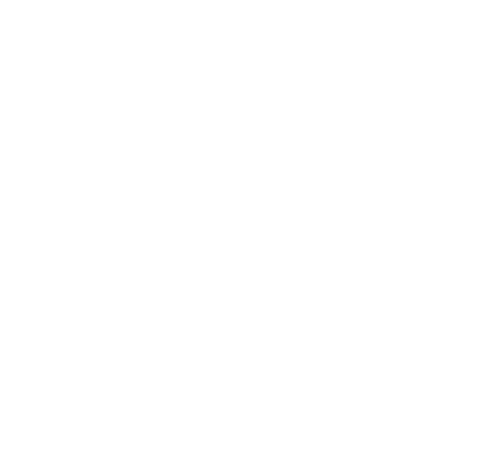 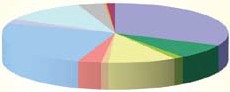 WFP Food Aid Assistance under Protracted Relief and Recovery Operation – (US$ 135 million)The purpose of this programme is to support the Government in its effort of relief and rehabilitation activities for the internally displaced and economically affected people by the conflict. A Letter of Understanding (LOU) was signed on 30th December 2009 between the Government and WFP providing food assistance of US$ 135 million. This programme is being implemented in selected areasin Ampara, Batticaloa, and Trincomalee Districtsinthe Eastern Province and Manner, Vauniya, Mullative, Killinochchi and Jaffna Districts in the Northern Province. In addition, selected programme activities will be implemented in Districts such as Hambanthota, Monaragala, Polonnaruwa, Anuradhapura and Puttalm.The project activities are as follows.Food distribution for people displaced or recently affected bythe conflictMother – child health and nutritionFood for education for all primary students in selected schoolsFood for work and food for trainingStrengthening the capacity of the government counterpartto manage food assistance programmeJapanDevelopment Assistance from JapanJapan  is  the  largest  bilateral  donor  accounting  for  about  20 percentof  the  annual  aid  flows  to  Sri  Lanka.  Of  the  bilateralDuring the period of 2005 - 2009 Japan has provided US$ 960.2 million as soft loans, US$ 180.7 million as grants and US$ 11.4 million as export credit loans. There was no loan aid received from Japan in year 2009.Chart 4.14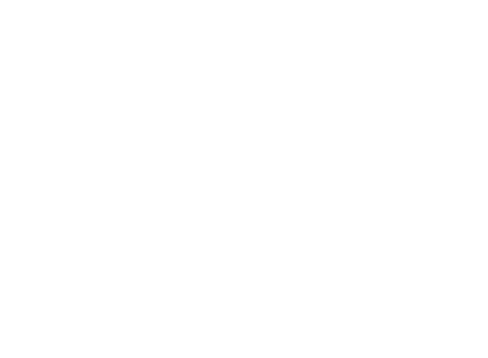 148Ministry of Finance and Planning Sri LankaDuring the period from 2005 - 2009, the annual average disbursement was about US$ 272 million. The highest ever disbursement in the recent past amounting to US$ 311 million was achieved in 2009 which accounted for 20 percent of the total aid disbursement to Sri Lanka.Chart 4.15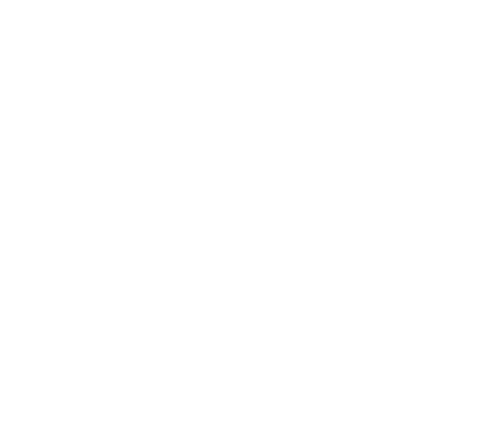 Highlights of Recently Completed ProjectsFollowing are some major infrastructure projects completed in year 2009:Kerawalapitiya – Kotugoda Transmission Line Project - (US$32 million)Pro-poor Rural Development Project - (US$ 45 million)2KR Food Production Grant - (US$ 5.7 million)Flagship ProjectsIn order to achieve a high economic development, the following key projects are expected to be implemented during the next to three years with the assistance of the Government of Japan;Development of Bandaranaike International Airport - Phase II(US$ 350 million)Moragahakanda Development Project (US$ 167 million)Rural Road Development in Eastern Province (US 44 million)Eastern Province Water Supply Development Project(US$ 54 million)Provincial Road Development Project (Central andSabaragamuwa Provinces) (US$ 104 million)Kandy City Wastewater Management Project (US$ 150 million)Improvement of Central Functions of Jaffna Teaching Hospital(US$ 25 million)Ongoing ProjectsJapan plays a major role in building the economic infrastructure in the country. Some of the key projects currently being implemented are listed below;Southern Highway Construction Project (Kottawa –Kurudugahahatekkma) (US$ 370 million)Outer Circular Highway Project(Kottawa – Kaduwela) (US$ 223 million) (Kaduwela – Kadawatha) (US$ 260 million)Upper Kotmale Hydropower Project – (US$ 410 million)Water Sector Development Project I – (US$ 135 million)Water Sector Development Project II – (US$ 85 million)Construction of Mannar Bridge and Causeway (US$ 18 million)Development of Anuradhapura Teaching Hospital(US$ 22 million)Upper Kotmale Hydropower ProjectThe Government of Japan Provided Japanese yen 33,265 million for implementation of the Upper Kotmale Hydropower Project (UKHP). The UKHP is a hydropower project with an installed capacity of 150MW (consisting of two 75MW units) and It will produce 409 GWh per year. The project also provides the new houses for the displaced people with all utilities i.e. electricity, water, solid waste disposal, internal roads. The Thalawakele area itself is being developed by reconstructing the access roads and constructing other amenities. The Government of Japan is expected to provide an additional loan of Japanese yen 4,552 million to cover the additional financial requirements.Construction of houses and common amenities, road improvement works has already been completed. The main civil works and hydro and electro mechanical works are underway. The powerplant is expected to be commissioned in 2011.Ministry of Finance and Planning Sri Lanka149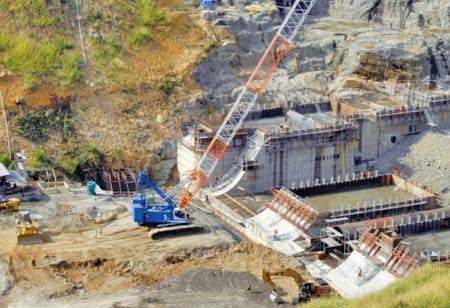 Dam construction in progressImprovement of Curative Healthcare Services at Anuradapura Teaching HospitalA grant of Japanese yen 2,297 million has been provided by the Government of Japan to construct a new three storied building with a floor area of around 7,500 square meters to house the Obstetric Gynaecology Operation Theatre, Paediatric Unit (Intensive Care Unit) and Outdoor Patients Department (OPD) with all necessary equipment.Improved facilities  at the   Anuradhapura  Teaching   Hospital will provide better access to specialized healthcare services to minimize difficulties faced by patients who travel long distances to obtain such services from other tertiary healthcare institutions. Over 1.3 million people who are residing in the Anuradhapura District and adjoining districts of Vavuniya, Mannar, Trincomalee and Puttalam where the healthcare facilities are comparatively insufficient, will be benefited from this project.The construction work was commenced in April 2009. The project is expected to be completed by August 2010.Agreements signed in 2009There were three grants agreements signed in year 2009Improvement of curative healthcare services at Anuradhapura Teaching Hospital – Phase II (US$ 4.3 million)2KR Food Production Grant (US$ 5.7 million)Establishment of a 400 Kw grid connected solar power generation plant at Hambantota (US$ 9.5 million)Assistance for Northern DevelopmentThe Government of Japan is very keen to assist the Sri Lankan Government’s efforts to rebuild the northern region. The Government of Japan dispatched a mission to find out the short term needs of the people in Jaffna and Mannar Districts and to formulate the projects to meet such needs. Accordingly, the Government of Japan will implement series of small scale projects in those districts in near future. In addition, the Jaffna Teaching Hospital will be developed with grant assistance in 2010.The followings are the two key ongoing projects implemented with the assistance of the Government of Japan.Construction of New Mannar Bridge and Improvement of CausewayThe Government of Japan has provided a grant of Japanese Yen 1,836 million (approximately US$ 16 million) for the Construction of a new bridge connecting the Mannar island to the mainland and improvement of its causeway.The existing bridge and the causeway connecting the Mannar Island and mainland was constructed in the 1930s with a single lane which is narrow in width and therefore restricted to a single traffic lane. This is the only access road to Mannar Island. The new bridge will be constructed with a span of 157 m in length and 10 m in width and the causeway will be improved up to 3 km in length and 11 m in width on the Medawachchiya – Mannar – Thalaimannar (A 14) Road. The construction work has been commenced in 2008. The new bridge is expected to be opened for traffic in 2010.Approximately 40,000 people living in the Mannar Island will be directly beneficial by facilitating smooth transportation at a low cost and thereby improving the market accessibility.Vavuniya – Killinochchi Transmission Line ProjectIn order to supply the electricity to the Northern Province, the Government of Japan has provided Japanese yen 1,208 millon to construct the 132 kv transmission line from Vavuniya to Kilinochchi and a Grid Substation at Kilinochchi.After liberating the Northern Province, the Ceylon electricity Board is taking action to implement this project within a short period with a view to provide the electricity to the people to be resettled in the future.150Ministry of Finance and Planning Sri LankaEast CountriesBilateral Assistance from Eastern and Middle Eastern CountriesDevelopment assistance from bilateral Eastern countries (other than Japan) and the Middle East countries accounted for 61 percent of the annual aid commitments to Sri Lanka in 2009. The total commitment from the above countries in 2009 was US$ 1,355 million of which US$ 1,207 million was from China. The commitmentsfrom Chinarepresented 54 percentofannualaidfl w to Sri Lanka in 2009 and it was recorded as the highest commitment to Sri Lanka in 2009. About 99 percent of Chinese assistance obtained in 2009 was for development of infrastructure.Chart 4.16Disbursements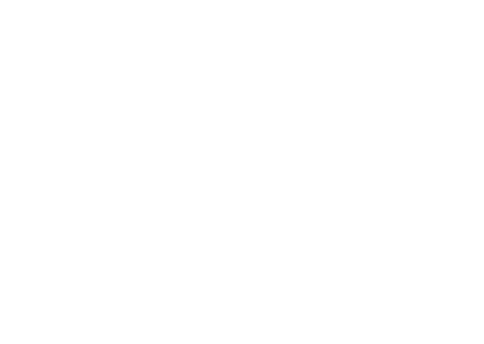 Chart 4.17The highest volume of disbursements was made by China under Puttalam Coal Power project – Phase I and Supply of 15 Nos. Diesel Multiple Units for Sri Lanka Railways. A considerable amount of disbursementswasmadeby Indiafor Upgradingof Colombo–Matara Railway Line and Humanitarian Assistance for the Northern and Eastern Provinces. Korea and Saudi Arabia also made substantial amounts of disbursements under Padeniya-Anuradhapura Road project and the Development of Health Facilities in the Colombo Hospital project respectively.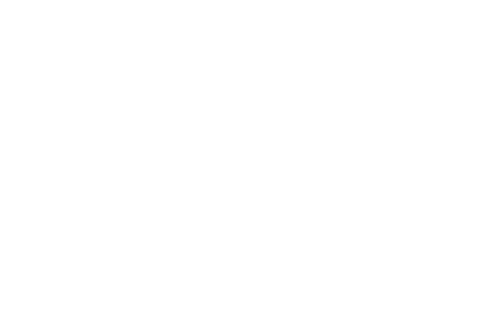 CommitmentsThe Government of China through the Export Import (Exim) Bank of China committed a Preferential Buyer’s Credit amounting to US$ 891 million to finance the Puttalam Coal Power Project – Phase II which was the major commitment in 2009. In addition, US$ 248.2 million for the construction of Colombo – Katunayake Expressway and US$ 65.1 million for Bunkering Facility and Tank Farm Project at Hambantota were committed by the Exim Bank of China. Further, Economic Development Cooperation Fund (EDCF) through the Exim Bank of Korea made a significant commitment by providing a concessional loan of US$ 76.3 million to finance the Ruhunupura Water Supply Development Project. The Kuwait Fund for Arab Economic Development committed US$ 37 million for the Kalu Ganga Development project. India and Australia committed grant assistance of US$ 20 million and US$ 18 million in 2009 respectively.Chart 4.18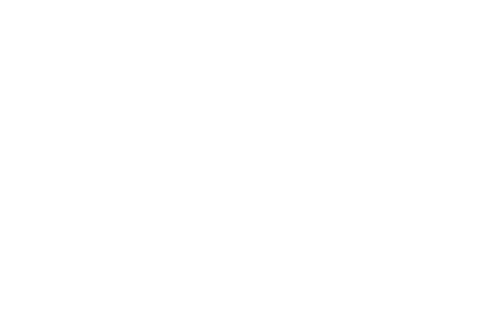 Ministry of Finance and Planning Sri Lanka151Puttalam Coal Power Project	The project will be in two Phases. The major components of PhaseI of the project are the construction of facilities for a new port such as breakwater, approaching channel, harbor basin, stacking yard, roads and administration building. The total cost of the Phase I is US$ 360 million of which US$ 307 million is provided through a loan from the Exim Bank of China. The balance funds are borne by the Sri Lanka Ports Authority. This Phase will be completed by January 2011. Negotiations for financing Phase II of the project are currently underway with the Exim Bank of China.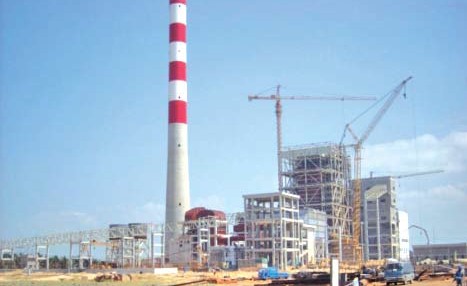 National Performing Arts TheatreSite of the Puttalam coal power projectThe objective of the project is to generate 900MW and provide it to the National Grid. The project was originally planned for 3 Phases. Under Phase I of the Project a 300MW Power Plant together with a jetty for coal handling, a transmission line from Norochcholai to Veyangoda and a substation at Veyangoda will be constructed. The Phase I is being implemented under a Preferential Buyer’s Credit Facility of US$ 300 million and a Buyer’s Credit Facility of US$ 155 million of the Export – Import (Exim ) Bank of China . The Phase I is scheduled to be completed at the end of 2010.In view of the urgency of developing low cost power, Phase II and III will be implemented together as Phase II. Under the Phase II of the project two power plants with a capacity of 300MW each will be established. In addition, a transmission line from Norochcholai to Anuradhapura, new substations at Chilaw and Anuradhapura, coal handling port facilities and employees’ housing will be constructed. The Government of China has extended a loan of US$ 891 million under the Preferential Buyer’s Credit Facility of the Exim Bank of China to cover the full cost of Phase II. Phase II is expected to be completed in 2013.Hambantota Port Development ProjectThe Hambantota Port Development project is a flagship project in the development programme of the country. The objective of the project is to expand the port related services using the locational advantages of Hambantota for the economic development of the country. It has favourable natural features for the establishment of a modern industrial sea port offering a unique deep water site in close proximity to the major East-West international shipping lanes.The objective of the project is to construct a well equipped modern theater with a seating capacity of 1200 and other facilities such as foyer, dressing rooms, restaurant and a car-park for 326 vehicles at the Nomads Ground. The total floor area of the center will be around 14,000 square meters and the height of the building will be 29 meters from the ground level.The total cost of the project is US$ 18.1 million. The Government of China extended a grant of US$ 7.3 million and an interest free loan of US$ 10.8 million for the implementation of the project. The project commenced in May 2008 and is scheduled to be completed by September 2010.Kalu Ganga Development ProjectThe Kalu Ganga Development project is part of the Mahaweli Development program and is interlinked with the implementation of Moragahakanda Development Project. The main objectives of the project are to increase food production, the availability of irrigation and drinking water, expand the existing irrigable areas in Kalu Ganga basin and thereby improve the standard of living of people in Matale, Anuradhapura, Pollonnaruwa and Trincomalee districts.The total estimated cost of the project is US$ 260.3 million. The project includes three Phases. The estimated cost of Phase I of the project is US$ 167 million. The main construction component of the Phase I is the construction of Kalu Ganga Dam at Pallegama with a height of 67 meters and length of 546 meters. The estimated cost for the Kalu Ganga Dam and two saddle dams is US$ 102.2 million. Of the funding requirement of this component, US$ 37 million has been provided by the Kuwait fund for Arab Economic Development and US$ 16 million by the OPEC Fund for International Development. Of the balance funding requirement US$ 46 million is provided by the Saudi Fund for Development. Accordingly, almost total funding requirement for the construction of Kalu Ganga dam has been secured.152Ministry of Finance and Planning Sri LankaThe project pipeline for the bilateral Eastern and Middle East countries are mainly for reconstruction work of North and East. ThisIndia, China, Korea and Australia will provide US$ 516 million, US$ 424 million, US$ 134 million and US$ 119 million for improvement and reconstruction work of North and East respectively.Table 4.16 Projects in the PipelineSource: Department of External ResourcesMinistry of Finance and Planning Sri Lanka153West CountriesBilateral Assistance from Western CountriesThe Bilateral West Division is responsible for the mobilization of development assistance from countries in the Western Hemisphere. The major donors handled by the division are; Germany, The Netherlands, Norway, Sweden, European Union, USA, France, Spain, Austria, Denmark, Belgium, Russia, Canada, Switzerland, United Kingdom, Hungary Nordic Investment Bank, Nordea Bank and European Investment Bank.The total amount committed by the Bilateral West Donors in 2009 was US$ 122.7 million. Of this US$ 10.9 million was in grants and US$ 111.7 million was in concessionary loans and export credit. Bilateral West Division has disbursed US$ 328 million for development projects in 2009. The details of the key projects are as follows.Table 4.17Key Projects Being ImplementedSource: Department of External ResourcesOluvil Port ProjectThe Government of Denmark has provided an interest free loan under the Mixed Credit Facility of DANIDA to finance the implementation of the Oluvil Port Project.Total project cost is Euro 46 million and Port will form the south- eastern link in the developing chain of coastal harbours in the country and will provide more convenient and cost effective access to and from the southeastern region for goods and cargo originating on the west coast.The proposed project comprises the construction of a commercial harbour and a basin for the fishing crafts and it covers a land area of 60 ha in the first stage and 105 ha in the second stage. The harbour basin would cover an area of 16 ha of the sea and would spread 1.2 km along the coast line.Project was commenced on July 01, 2008 and is scheduled to be completed on September 30, 2010. The construction work of the project is in progress and half of the work is completed with the disbursement of Euro 21.7 million.154Ministry of Finance and Planning Sri Lanka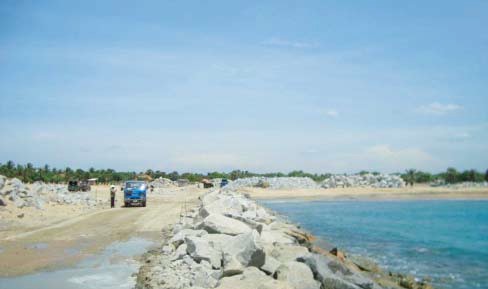 View of stock pile of stones from SBW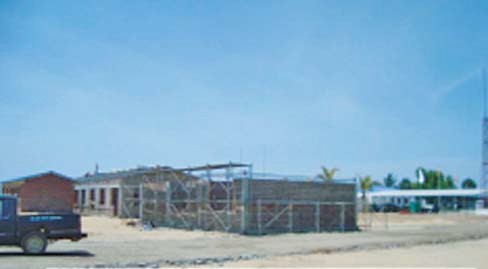 Administration building, canteen and community hall-SCH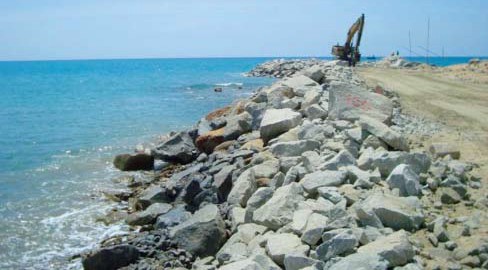 Southern break water in progressTowns South of Kandy Water Supply ProjectTheGovernmentofDenmarkhasprovidedaninterestfreeloanunder the Mixed Credit Facility of DANIDA to finance the implementation of the Towns South of Kandy Water Supply Project. Total Project cost is Rs. 7,250 million and overall objective of this project is to provide pipe borne water supply to the population living in towns south of Kandy by integration and expansion of existing schemes. The project will cover approximate area of 225 km2.The total population covered by the project in the design will be about 350,000. A total quantity of 68,000m3 water will be purified by the project per day.Civilworkoftheprojectwascommencedin May 2006 andcompleted in December 2009. The Towns to be served by the project are Peradeniya, Pilimatlawa, Kadugannawa, Murutalawa, Danture, Gampola, Ulapne, Welamboda with covering of Udunuwara and Yatinuwara DS divisions and parts of Gangawata Korele, Ganga Ihala Korele and Udapalatha DS divisions.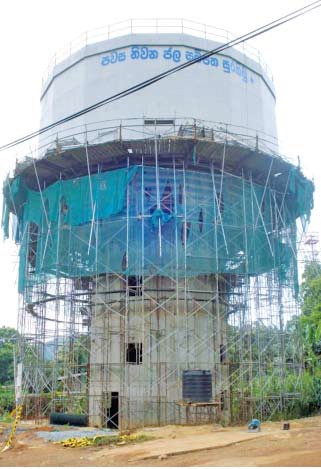 Treatment Plant at GampolaUSAID - Economic Growth Programme (with Private Sector participation in the Eastern Province)After thirty years of war, the east was cleared and made free from terrorism. In the first instance, the Government initiated accelerated massive infrastructure development programme in the east which covers rehabilitation of trunk roads, major bridges, electricity, water supply and irrigation schemes etc in the area.A conducive environment has been made after 30 years to take off much needed economic growth in the East. The economic growth programmes of USAID have taken initiatives for private sector led growth in the east covering some areas of the border districts of the East.Ministry of Finance and Planning Sri Lanka155The objectives of the Growth programmes are to revitalize economy and foster stability in the East, while creating sustainable employment and enhancing skills development. The Growth Programmes are:Connecting Regional Economies (CORE)Partnership for Eastern Economic Revitalization (PEER)Apparel Sector Training Partnership (ASTP)The purpose of CORE programme is to link the economic activities of the east to main economic stream of the country by promoting competitiveness of agri-products value chain,  work force development, introduction of IT in day to day business and promotion of business enabling environment.In partnership with Hayleys Agro Farms CORE implements sustainable Agriculture through commercialization programme in Ampara, Batticaloa and in Monaragala districts with 3600 farmers. The USAID contribution is US$ 1 million and Heyleys partnership is US$ 2.86 million. The programme has established a network of outgrowers system with Heyleys nucleus farm. Through the programme farmers in the east are linked local and global market. Further programme helped for farmers to switch from subsistence farming to demand crops by increasing income by 50 percent.For the development of dairy industry in the east PEER established a partnership with Land O’ Lakes a US base company and with CIC Agribusiness. The USAID contribution is US$ 3.75 million while Land O’ Lakes committed US$ 6.31 million for the programme. This programme provides critical financial grants, technical assistance and training for to dairy farmers improve productivity. Further it assists farmers to establish milk producers groups and connect them to milk collecting centers to operate the system collectively own by them. As partners Land O’ Lake and CIC Agribusiness committed to establish dairy processing facilities in the region for production of pasteurized milk, ice cream, yoghurt, cheese and butter in the region.Under the CORE programme 4500 small scale entrepreneurs are being trained in farming techniques and good business practices while introducing business transaction process with Dialog E-2 Pay system and inclusion of local banks are also in to E-2 Pay network.Apparel Sector Training PartnershipThe apparel sector partnership with Brandix Lanka Ltd trained 600 workers with USAID contribution US$ 100,000 and contribution from with contribution of US$ 500,000. At present these young workers employed at Brandix factory at Punani.Table 4.18The Economic Impact of Various USAID Sponsored Public Private Alliances in Sri LankaSource: Department of External ResourcesIncludes Hayleys and Brandix alliances.# Award anticipated in March 2010.^ Award anticipated in Late 2010.156Ministry of Finance and Planning Sri LankaDEVELOPMENT FINANCEOverviewSmall and Medium Enterprises (SMEE) play a vital role in the economy, contributing over 50 percent of the total GDP of Sri Lanka. SMEE are found in all sub sectors of the economy, representing 90 percent of the industrial sector while providing 70 percent of employment and 20 percent value addition. It has been recognized as an important strategic sector in Sri Lanka for generating high economic growth, reducing unemployment, inequity and poverty. Further, SMEE serve as a training ground for emerging entrepreneurs. The government, having recognized the importance of this sector in achieving balanced growth, equitable regional distribution and increasing employment and productivity levels, has adopted various policy measures for the development of the sector.Mobilizing the financial resources while removing the market impediments of the Small and Medium Enterprises and also Micro enterprisesStimulating private sector initiative in Small and MediumEnterprises developmentPromoting, encouraging and assisting the development ofSmall and Medium EnterprisesPromoting Public – Private partnershipsSafeguarding and protecting the business interest of Smalland Medium EnterprisesStrenthening the institutional capacity for development of financial marketsProvision of subsidies to the target groupsNew Comprehensive Rural Credit Scheme (NCRCS)As a result of enormous demand from farmers, collectors, agro based industrialists and the Participatory Financial Institutions (PFII) the government continued with the provision of interest subsidy to lending banks for loans advanced by them out of their own resources under the NCRCS. These loans were provided to farmers for cultivation of paddy and other subsidiary food crops,production of seed and planting material on a commercial scale, and to buyers for purchasing agricultural produce under Forward Sales Contracts during 2009. The lending banks were required to grant loans to farmers for cultivation and also to commodity buyers who enter into Forward Sales Contracts with the farmers at the same interest rate (12 percent) with 2 percent commission for purchasing loans under NCRCS. The Government provided the interest subsidy at 8 percent for cultivation loans and 6 percent for purchasing loans per annum to the lending banks who lent out of their own funds under this scheme.Accordingly, the Department has released approximately Rs. 347 million for the lending banks as interest subsidy for the year 2009 as shown in Table 5.1.Table 5.1Subsidy Payments of the Year 2009Source: Department of Development Finance158Ministry of Finance and Planning Sri LankaChart 5.1During the year 2009, Rs. 2966.8 million among 62,359 farmers and Rs. 7,729 million among 1,289 paddy collectors have been distributed as cultivation and purchasing loans respectively. The highest contribution has been achieved by the Bank of Ceylon, granting Rs. 1,071.3 million and Rs. 3,237.2 million as cultivation and purchasing loans respectively followed, by People’s Bank, Rajarata Development Bank and Hatton National Bank. The table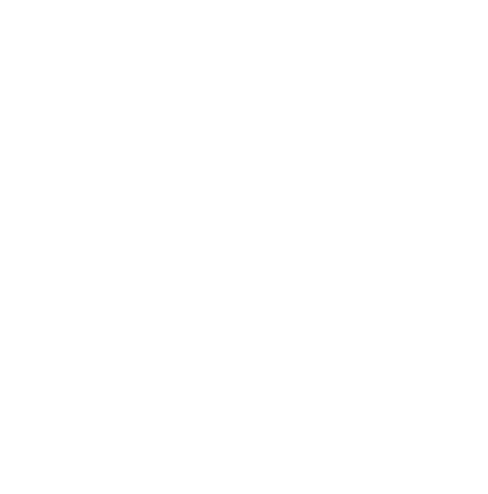 5.2 shows the details of the progress by banks for the year 2009.Table 5.3 depicts the sector-wise progress of disbursement of cultivation loans by sectors of cultivation loans for the year 2009. In terms of the sectoral distribution, the paddy sector dominates with a disbursement of by providing Rs. 1,729.2 million, followed by Maize and Potato with disbursements of Rs. 469.9 million and290.7 million respectively.Table 5.2Progress of Cultivation and Purchasing Loans by Banks 2009Source: Central Bank of Sri LankaMinistry of Finance and Planning Sri Lanka159Table 5.3Progress of Cultivation Loans by Sectors 2009	Rs. Mn.Source: Central Bank of Sri LankaChart 5.2	Krushi Navodaya Loan Scheme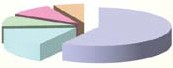 ”Krushi Navodaya” programme introduced by the Government was targeted to meet the capital requirement of the small farmers island wide aimed at empowering them by providing access to finance to acquire agricultural inputs at an affordable cost.Around Rs. 2,323 million have been disbursed among small scale farmers up to end of 2009 under the ”Krushi Navodaya” loan scheme. Out of the total amount disbursed Rs. 475 million has been disbursed in the year 2009. The details of disbursement of loans by banks are in table 5.4.The loan scheme was expected to disburse a total amount of Rs. 3,000 million during the period of 2007 - 2009. As per the operating instructions the above scheme should have been terminated with full utilization of Rs. 3,000 million during this period. However, since utilization was around Rs. 2,300 million within the scheduled period due to the low progress of the fi year performance, the disbursement period was further extended up to 30th April 2010, also taking into consideration the request made by the Participatory Financial Institutions and the farmers.160Ministry of Finance and Planning Sri LankaTable 5.4Loans Disbursed by BanksRs. Mn.Source: Lankaputhra Development BankAgro Livestock Development ProgrammeConsidering the colossal amount of foreign exchange outflow for importation of milk powder and also the requests made by the small dairy farmers and milk processors, the Government announced a concessionary loan scheme in the 2008 budget for the small dairy farmers with a view to meet their capital needs, in order to enhance local milk production. It was also extended to milk processors and agriculture crop processors with the objective of enhancing the quality of processed milk and other agricultural products.The loan scheme was launched in May 2008 and it was continued successfully in year 2009 as well. Accordingly, around Rs. 519.94 mn was disbursed among 4,332 dairy farmers and crop and milk processors in the year 2009. The details of the progress by bank and district- wise are given in table 5.5 and 5.6.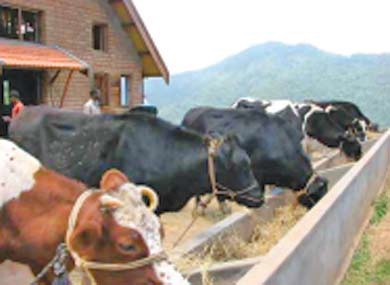 Agro Livestock Development Programme:Assisting the milk producers to revitalize the entrepreneurial sparkMinistry of Finance and Planning Sri Lanka161Table 5.5Details of Loans Disbursed by BanksSource: Central Bank of Sri Lanka162Ministry of Finance and Planning Sri LankaTable 5.6Details of Loans Disbursed by DistrictsSource: Central Bank of Sri LankaChart 5.3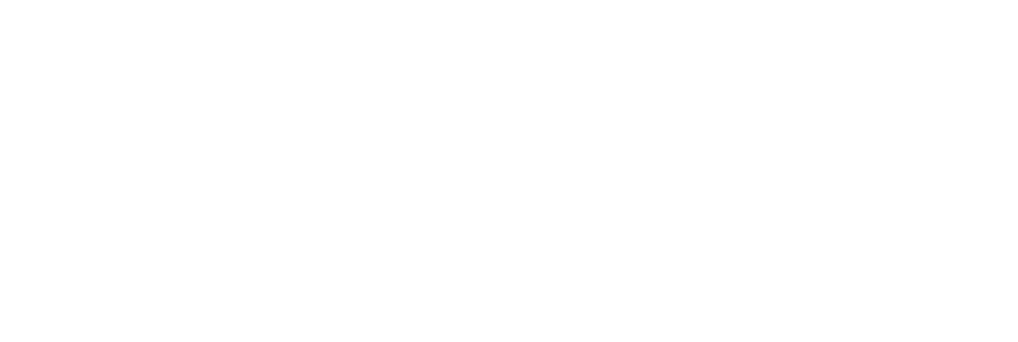 Ministry of Finance and Planning Sri Lanka163Government sponsored interest subsidy schemes energize the Small and Medium Entrepreneurs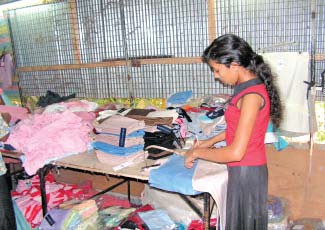 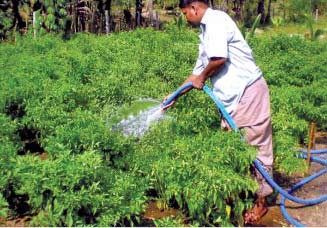 I started a tailoring shop utilizing two old sewing machines in a part of my house. Unfortunately, the business collapsed within a short period due to poor quality of the products.I was not in a position to continue the business due to financial difficulties. However, I was guided by one of my friends to go to the Devinuwara branch of People’s Bank to obtain a loan. Accordingly, I was able to secure a loan amounting to Rs. 100,000 under the ‘Small and Medium Enterprises’ loan Scheme to buy a high speed machine. I restarted the business with the support of my wife and other family members and one woman was recruited as the first employee. At present, I have a garment factory with 40 modern machines and employing 50 people under my supervision.It was one the most war-affected area in the country and he is also disab- led being a casualty of the war. The income of his family was not enough to fulfill their daily needs. Therefore, he started vegetable cultivation ina small scale with the loan facility of Rs. 25,000 provided by the People’s Bank under the ‘Krushi Navodaya’ Loan Scheme. He bought a new electrical water pump instead of his old kerosene water pump by utilizing the loan. It ensured the supply of water to cultivate on a timely and continuous manner. He cultivates chillies and vegetables such as ladies fingers, snake gourd etc through out the year. He says as the result of using the new electrical water pump that he was able to earn more profits steming from the efficiency and reduced labour cost.Mr. C. J. Sisira Kumara, DevinuwaraMr. S. Mohanasundaram, PuthakudiiruppuFertilizer SubsidySri Lanka is primarily an agrarian society with more than 70 percent of its population living in rural areas. Agriculture and allied activities are the main means of livelihood for them. With the structural changes in the economy, although the contribution of agriculture sector to GDP is declining it still remains as a significant determinant of national and provincial GDP. The performance of the agriculture sector particularly the paddy sub sector plays a vital role in the economic growth of the country. The importance of fertilizer as one of the major catalysts leading to growth in agriculture is well accepted fact. Realizing the importance of fertilizer in increasing crop productivity and thereby the volume of production which ensures food security, the present Government has consistently promoted the use of fertilizer since the latter part of 2005.The provision of the three major paddy fertilizer varieties i.e. UREA, TSP and MOP at a subsidized rate of Rs. 350 per 50 kg bag commenced in 2005/2006 Maha season under the ‘Mahinda Chintana’ development framework giving a highest priority in respect of food security and poverty alleviation.Fertilizer Subsidy: An effort to increase productivity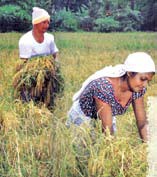 164Ministry of Finance and Planning Sri LankaReseach study results presented at the Second Annual Research Forum of Sri Lanka Agricultural Economic Association 2008, have confirmed that the fertilizer subsidy had significant (12 per cent) positive impact on the yields of paddy. Hence, it is evident that the benefits in terms of increased agricultural production exceed what could be achieved by investing the resources in alternative areas. Thus, the government continued to make available all 3 major fertilizers at Rs.350 a 50 Kg bag for the paddy sector in the year 2009 for the benefit of more than 850,000 farmers who are engaged in paddy cultivation.Chart 5.4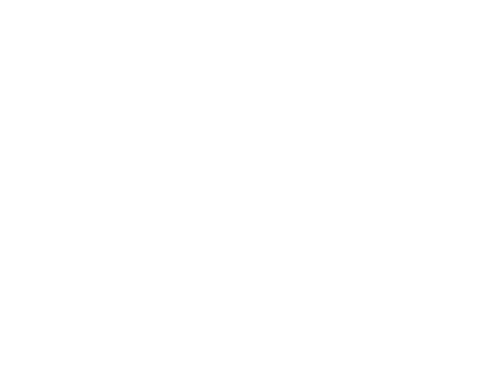 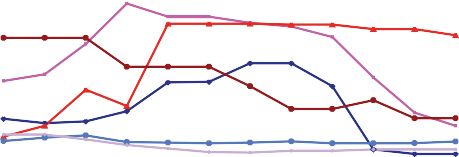 In addition, taking into consideration the difficulties faced by the small holder sector tea growers mainly owing to the impact of the world economic recession, all major tea fertilizer mixtures were provided at Rs. 1000 per 50 Kg bag under the ’stimulus package’ announced by the Government, enhancing the subsidy granted for urea fertilizer at the rate of Rs. 1000 per 50 Kg bag. This stimulus measure brought significant consolation to the entire tea small holder sector which comprises of nearly 400,000 small holders.The responsibility of making available subsidized fertilizer for the paddy sector was totally shouldered by the two state fertilizer companies, while the distribution was carried out with their own distribution network as well as through the island wide Agrarian Services Centers, Co–operatives, Mahaweli Authority etc., The quantities that have been distributed under the paddy subsidy scheme during the year 2009 are given below:Table 5.7Paddy Fertilizer Distribution - 2009Source: Department of Development FinanceThe subsidized fertilizer for the plantation sector was handled by the private fertilizer companies and 133,219 Mt of tea fertilizer mixtures have been distributed within the year. In the above endeavour, the government had to bear at least 80- 90 percent of the actual cost of fertilizer. However, it was noted that there had been a significant drop in world market prices of fertilizers during the latter part of the year when compared with the previous year, therefore, the Government’s total commitments on the subsidy was confined to Rs. 26,000 million in the year 2009.Ministry of Finance and Planning Sri Lanka165Table 5.8Paddy Fertilizer Subsidy as a Percentage of Market Price - 2008 Yala to 2009/2010 MahaSource: Department of Development FinanceRelief Package for the Tea SectorThe Global crisis in the recent past has seriously affected the economies of the countries with which Sri Lanka has built strong international trade and financial cooperation. In this situation, the export oriented SME sector enterprises in Sri Lanka, have been seriously affected due to the declining demand and prices of the export products in the international market.Recognizing the importance of the export oriented industries the Government announced an “Economic Stimulus Package” approved by the Cabinet of Ministers at its meeting held on 07th January 2009 providing relief to the industrialists enabling them to overcome their difficulties stemming from the global economic crisis.In addition to the fertilizer subsidy scheme, under the “Economic Stimulus Package” the Government introduced a concessionary loan scheme for the tea sector to address the working capital issues of the tea factory owners, in the period of July 2008 to thefirst quarter of 2009 as a result of low tea prices and unsold volume of made teas. During this period, prices of made tea and green leaf were around Rs. 200 and Rs 35 per kg respectively.The government decided to provide concessionary loan scheme on a short term basis for registered tea factory owners with a view to enabling them to meet their obligations to tea smallholders on account of green leaves supplied to them. The Sri Lanka Tea Board identified the registered tea factory owners who were qualified for consideration by commercial/development banks for such assistance in order to achieve the objectives of the government.The credit facility under the relief package was made available through the commercial/development banks. The government provided interest subsidy of 6 percent through the Sri Lanka Tea board. The commercial banks and other participatory institutions released one month working capital loans based on the turn over in October 2008 to the registered tea factory owners on the recommendations made by the Sri Lanka Tea Board (SLTB).166Ministry of Finance and Planning Sri LankaTable 5.9Progress of the Loans Disbursed by the Participatory Banks as at end of December 2009The interest rate for one month working capital loan be determined by the bank based on customer-bank, relationship and interest subsidy of 6 percent granted only for two years.The SLTB have already received 492 applications for the above concessionary loan scheme and recommendations were already made for 360 applicants amounting to Rs. 2.8 billion.The 6 percent interest subsidy committed by the Government has been settled by the Department of Development Finance on monthly basis to the participatory banks through SLTB.The Department of Development Finance was allocated Rs. 100 million as a supplementary allocation for payment of interest subsidy for the one month working capital loans granted to the tea factory owners.Table 5.10Relief Package for the Tea Sector Payments of Interest Subsidy for Loans Already Released in 2009Sources: DFCC, Seylan, Commercial, BOC, HNB, People’s Bank, NDB, Sampath and DFCC VardhanaRelief Package for the Cinnamon SectorThe global financial crisis had serious repercussions on the local cinnamon industry. As a result, where producers used to fetch Rs. 800 – 900 per Kg for the fine grade of cinnamon came down toRs. 350 per Kg.Over 350,000 cinnamon growers and more than 30,000 cinnamon peelers are engaged in the cinnamon industry while cinnamon counts for the fourth highest agricultural export earner of Sri Lanka.The drastic price reduction of cinnamon affected the cinnamon sector including both the producers and the processors being confronted with the problem of survival.Considering the above, the Government proposed to implement a special subsidy scheme for the cinnamon sector through the Export Development Board (EDB) under the Government Economic Stimulus Package announced by His Excellency the President on 31st December 2008 in order to increase the producer price of cinnamon.Ministry of Finance and Planning Sri Lanka167In view of the immediate requirement for financial support to the cinnamon industry, the Department of Development Finance included the Cinnamon sector under the New Comprehensive Rural Credit Scheme (NCRCS) loan scheme to provide concessionary loans for cinnamon traders with effect from 1st April 2009 in order to overcome their cash flow problems enabling them to pass down the price advantage to the growers.Small and Medium Enterprise Regional Development ProjectThe Small and Medium Enterprise Regional Development Project (SMERDP) funded by the Asian Development Bank (ADB) is aimed at accelerating the development of small and medium enterprises outside the Western Province by improving their access to credit, business development services and by catalyzing the development of SME value chain clusters for providing linkages to information, technology and markets. The project is implemented through private commercialbanks: the DFCCBank, the Commercial Bank, the Sampath bank and the National development Bank Ltd. At the initial stage, the project specially focused on providing medium to long term credit facility for start-up new SMEE or expansion or modernization of existing SMEE which are in a SME value chain cluster.The project was made effective from 08th April 2008 and commenced implementation on 16th May 2008 with the initial advance released on the same date.SMERDP: Making the Enterprise Value Creative and Competitive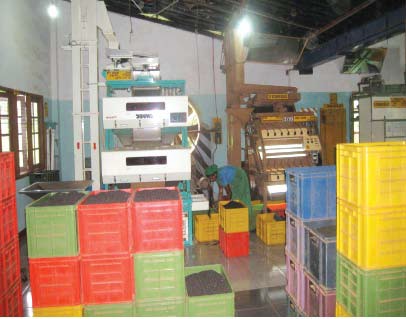 State of the art technology Introduced to the Abeywickkrama Tea Factory at Opatha, Matara District under SMERDPTable 5.11Progress by Banks for the Year 2009Sources: DFCC, NDB, Commercial Bank, Sampath BankThe number of loans and amounts granted by participatory banksduring the year 2009 are shown in Table 5.11 and Chart 5.5.195 loans amounting to Rs. 845.12 million have been approved in 2009 and 199 loans amounting to Rs. 966.62 million have already been released to SMEE utilizing ADB funds.Out of the four participatory banks, the highest loan disbursement has been achieved by the DFCC Bank, granting 86 loans amounting to Rs. 440.36 million.168Ministry of Finance and Planning Sri LankaChart 5.5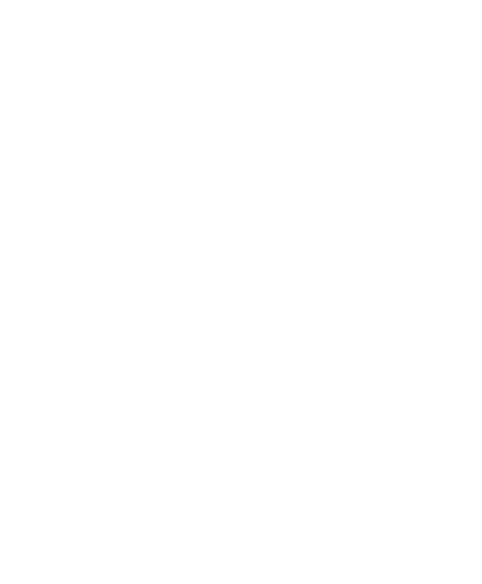 The ADB component of the project is US$ 50 million and the details of the utilization of such funds are giving in Table 5.13.Table 5.1331st December 2009Sources: DFCC, NDB, Commercial Bank, Sampath BankUtilization of ADB FundsA total of Rs. 1,083.73 million of ADB funds has been allocated among all four banks during the year 2009 and almost 88 percent of such allocated funds has been utilized as at 31st December 2009. NDB has released more loans than the released amount by utilizing their own funds and the withdrawal applications for this excess amount have already been forwarded to ADB.The project has been in operation for more than half the total project period of 36 months (3 years). However, within 20 months, the ADB has released 33 percent of funds amounting Rs. 1,811.75 million among 4 PCBB and the PCBB have already disbursed around 29 percent of the total project of US$ 50 million. While Commercial, NDB and Sampath Banks have shown less progress, the DFCC bank has shown a steady progress by disbursing around 56 percent of their total allocation.Table 5.12Funds Utilization by Banks for the Year 2009Sources: DFCC, NDB, Commercial Bank, Sampath BankMinistry of Finance and Planning Sri Lanka169Table 5.14Progress by Districts on the Number of Projects for the Year 2009Sources: DFCC, NDB,Commercial Bank, Sampath Bank170Ministry of Finance and Planning Sri LankaChart 5.6The highest number of approved loans were for Kegalle district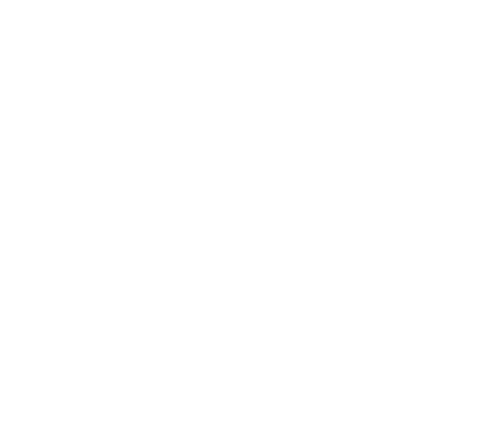 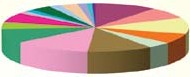 followed by Kandy, Matara, and Galle Districts.In terms of the amount disbursed, Kandy District accounts for Rs. 268.37 million where as Galle and Kurunegala Districts contributed Rs. 256.16 million and Rs. 182.20 million respectively.Only 2 loans have been disbursed by the banks in the North andEast amounting to Rs. 12.63 million.Table 5.15Progress by Sectors on the Number of Projects for the Year 2009Sources: DFCC, NDB, Commercial Bank, Sampath BankMinistry of Finance and Planning Sri Lanka171In terms of the sector-wise distribution of the approved loans, the food processing and beverage sector and services sector dominated consisting of 55 loans for each sector. However, out the total amount disbursed, the food processing and beverage sector has led by granting over 43 percent and followed by the service sector absorbing 27 per cent. Altogether around 70 percent of the total disbursements is being shared between the food processing/ beverage and the service sectorsEmployment GenerationEmployment generation out of the Western province was also observed as expected in reducing income inequalities and youth unemployment in the rural areas. The summary of sector and di- strict-wise, direct and indirect employment opportunities created by the project is given in Table 5.16 and table 5. 17.Table 5.17No of Employment Opportunities Created in Districts for the Year 2009Table 5.16No of Employment Opportunities Created by Sectors for theYear 2009Sources: DFCC, NDB, Commercial Bank, Sampath BankTable  5.16  shows  the  direct  and  indirect  employmentopportunities created under the project within the year 2009.A total of 4,943 and 4,293 direct and indirect employment opportunities respectively have been created during the year by utilizing the loans granted under the SMERDP.The food processing/beverage and service sectors lead bygenerating a total number of 3,239 employment opportunities.Table 5.17 indicates the direct and indirect employment opportunities created through the project in districts during the year 2009.Sources: DFCC, NDB, Commercial Bank, Sampath BankIn terms of the creation of the direct employment opportunities, highest number was recorded in Galle district with 1,179 employment opportunities, followed by Kandy, Kurunegala and Matara districts creating 956, 392 and 372 job opportunities respectively.172Ministry of Finance and Planning Sri LankaAutomated Drier Facility Pioneered by Adams View Tea Factory in Ratnapura District under SMERDP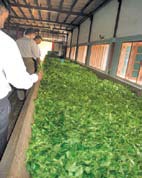 It is also observed that more than 50 percent of direct jobs and around 44 percent indirect jobs have been shared among Galle, Kandy and Matara districts. The reason being that the bulk of the loans have been distributed to the tea sector SMEE located in these districts.There is still no considerable impact on the employment generation in the lagging districts located in the Northern and Eastern Provinces.Lines of Intervention to Support Micro Finance Activities in Sri LankaThe Consorzio Etimos Bank of Italy has been engaged in micro finance activities in Sri Lanka since 2005, to revitalize the micro enterprises in the tsunami affected areas. The original MOU in this regard was amended time to time according to the public demand for the loan. Accordingly, the MOU signed with the bank on 18th July 2008 extended its activities beyond tsunami affected areas in the country.Although this Bank agreed to provide Euro 278 million to partner organizations for micro finance loans to individuals for a 2 year period under this MOU, they were unable to release funds from July 2008 to June 2009 as a result of the international financial crisis.In November 2009, Rs. 15 million (Euro 87, 870) was provided by Berendina Micro Finance Institution to provide loans to the small scale tea growers in Yatiyanthota and Ginigathhena Grama Seva Niladari Divisions.Under this scheme 30 beneficiaries have obtained Rs. 745, 000 from Berendina Micro Finance Institution. It is interesting to note that 60 percent out of the total beneficiaries have been women.Chart 5.7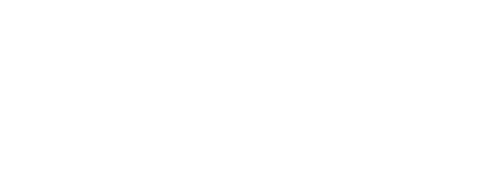 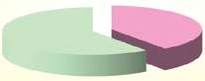 In December 2009, Rs 55 million (Euro 551,300) was provided to Brac Lanka (Guarantee ) Limited and Rs. 40 million was provided to SEEDD Sarvodaya Micro Finance Institution to provide loans to individuals to set up mainly productive agricultural micro enterprises in Trincomalee district.Under this scheme the Brac Lanka Guarantee Limited has provided loans to individuals in Trincomalee district as given in the Table 5.18.Table 5.18Loans Provided by Brac Lanka Guarantee LimitedSource: Etimos, Sri Lanka OfficeAll loans have been granted to women who are the members of this company. Out of the total loans granted 54 percent have been given to animal husbandry and the rest to agriculture sector.Detailsofloansgrantedbythe SEEDS(Sarvodaya Economic Enterprise Development Services (Guarantee) Limited are given in Table 5.19.Table 5.19Details of Loans Provided by SEEDSSource: Etimos, Sri Lanka OfficeMinistry of Finance and Planning Sri Lanka173Out of the total, 40 percent of loans have been disbursed to women (Chart 5.8). The loans given in Padaviya which amounted to Rs. 1,150,000 have been utilized in the agriculture sector and in Monaragala for animal husbandry sector.Chart 5.8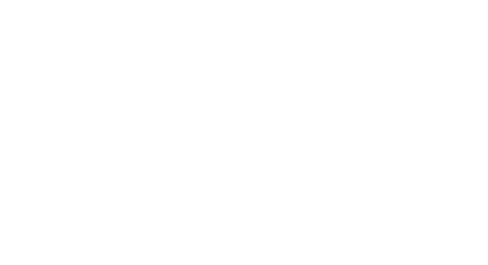 Financial Markets Programme for Private Sector Development Programme Funded by the Asian Development BankThis Programme was set up for the development of financial markets by restructuring and recapitalization of People’s Bank. The Capital Adequacy Ratio (CAR) of the People’s Bank was -4 in 2004. The purpose of this project was to increase the CAR up to 10+ of minimum requirement. According to the ADB Guide lines, Rs. 6,000 million has been injected to the People’s Bank by the Government of Sri Lanka (GOSL) since 2005 to 2008, pending the second and third tranches from the ADB. These injections contributed to increase the CAR gradually since 2005. In end of 2008, the CAR of the proposed Bank reached the minimum requirement (10+) due to the capital injection made in 2008. Therefore, further capital injection was not made to People’s Bank by the GOSL.Table 5.20Capital Injections to the People’s Bank from 2005 - 2008Source: Department of Development FinancePromotion of Microfinance Sector Project (ProMiS)The Promotion of Microfinance sector project funded and implemented by the German Technical Cooperation (GTZ) under the purview of the Department of Development Finance completed the four year project period in November 2009. The total cost of the project was Euro 4 million. The main objective of the project was to develop the microfinance sector in the country in terms of:Microfinance (MF) sector policy (Macro level)Microfinance service providers (Meso level)Capacity building of Microfinance institutions (Micro level)Within the year 2009 following activities, were completed.Micro Level: Policy LevelPreparation and dissemination of Demand and Supply side reports and policy papers on microfinance in disadvantaged areas.Enhancement of capacity of government staff and CBSL regulatory and supervisory capacities for the MF and Cooperative sector.A coordination platform for development partners isestablished and operational.A dialogue forum for stakeholders in MF is established andoperational.Establishing and updating of the web site www.microfinance.lkregularly.Meso Level: Service ProvidersA microfinance network is established and operational.Microfinance IT service infrastructure is established andoperational.MF training and consulting infrastructure is established andoperational.MF research capacities are enhanced.Rating methodologies are developed and made available.Audit capacities for Microfinance Institutions (MFII) areenhanced.MFII are integrated under the CRIB system.Apex organizations for MFII are strengthened.Micro Level: Microfi	e ProvidersNGO-MFII’ operational capacities are enhanced.Operational capacities of other MFII are enhanced.174Ministry of Finance and Planning Sri LankaMFII participated in exposure visits.Additional activities for MFII / NGOO in the North and East areimplemented.In the meantime, GTZ has got the approval of the Government of Germany for a follow on phase which commenced from December 2009 for a period of 3 years with a grant of Euro 3.25 million.The follow on phase activities will be geared more towards the meso and micro levels, the aim being to improve the services of microfinance institutions and training for marginalized population and micro entrepreneurs in order to up bring their capacities. However, at the request of the Ministry of Finance and Planning the GTZ has agreed to a joint conceptual review of the follow on phase in terms of support measures for Small and Medium Enterprise sector development in the 2nd year.Development of Small and Medium Scale IndustriesThe budget for the 2008 proposed to grant concessionary loans for the small and medium scale garment factories situated outside the Colombo District, for modernization of the factories which is subjectsd to a maximum of Rs 15 million at an interest rate of 10 percent.The loan scheme was implemented through the Lankaputhra Development Bank for modernization the on-going operational factories. The Department of Development Finance developed the criteria for the Loan Scheme in consultation with the Ministry of Textile Development, representative from the Joint Apparel Association Forum (JAAF) and the Lankaputhra Development Bank. As per the criteria set-out for the loan scheme, firms were entitled to obtain financial facilities for modernization of building and upgrading and purchasing machineries for the industry with 350 employees and annual turnover less than Rs. 100 million. It was also decided to include the indirect exporters for this scheme.The eligible firms were selected through paper advertisement and 11 firms were selected for the scheme with the recommendation of the Ministry of Textile Industries. The total estimated cost for the scheme is Rs. 125 million, of which the government had contributed Rs. 30 million at the end of 2009.The Lankaputhra Development Bank has allocated this amount forthe three firms located in the Districts of Kalutara and Moneragala.The modernized factories were able to cater the European market. In addition to the foreign exchange earnings these factories were able to create about 1,000 direct and indirect employment opportunities. The Lankaputhara bank is in the process of evaluating eight more proposals for funding.Credit Guarantee Scheme for the Gem and Jewellery Sub-sectorEasyaccesstocreditfacilitiesisvitalfortheenterprisedevelopment. SME sector has not reported higher financing obstacles than large firms, however, the effect of these financing constraints is stronger for SMEE than for large firms. The high transaction costs related to the lending and the high risk intrinsic to SME lending explain the reluctance of financial institutions to reach out to SMEE.In this backdrop, a credit guarantee scheme has been introduced for the Gem and Jewellery sub sector. The objective of the scheme is to assist 50 small and medium enterprises engaged in Gem and Jewellery sector to obtain financial assistance from Participatory Financial Institutions ,(PFII) to purchase the machinery and upgrade the technology in the industry.The maximum loan amount covered under the Credit Guarantee would be confined to Rs 1.2 million per borrower with a repayment period of 10 years including grace period of two years. The extent of guarantee cover will be 80 percent of the principal loan amount granted or amount in default whichever is lower. This scheme is being implemented through the Participatory Financial Institutions namely; National Development Bank, Development Finance Credit Cooperation, Bank of Ceylon, Commercial Bank, Sampath Bank, Kadurata Development Bank and Wayaba Development Bank.The required credit guarantee will be issued by the Central Bank of Sri Lanka on term loans granted by the Participatory Financial Institutions (PFII). The eligibility criteria is that the PFII should not obtain any guarantee from any other government institution, insurance company or a banking institution in respect of the respective loan and the borrower should not be defaulters of any loans granted to him/her by any financial institution. In this connection, the treasury has released Rs. 20 million to be used as seed funds for the credit guarantee scheme and the Central Bank of Sri Lanka has held number of awareness programmes for the PFII with the Gem and Jewellery Authority to implement the Credit guarantee scheme for the Gem and Jewellery sub-sector.Ministry of Finance and Planning Sri Lanka175FINANCIAL STATEMENTS 2009Financial StatementsAccompanying Statement of Financial Performance & Statement of Cash Flows for the year and the Statement of Financial Position as at the end of the year 2009 with relevant explanatory “Notes” and a Statement of Contingent Liabilities have been prepared and presented by the Department of State Accounts of the General Treasury.These Statements have been prepared in reporting formats introduced in 2006 to present Financial Statements for the year 2005, in full compliance with Generally Accepted Accounting Principles and Practices and required guidance has been obtained from Sri Lanka Accounting Standards and International Public Sector Accounting Standards. This is indeed the first step in the transitional stage of preparing and presenting the Government Financial Statements on the Basis of Accrual accounting as against the present practice of Cash Based Accounting. In designing these formats for presenting these reports, different types of formats adopted by different countries for making advanced Public Sector financial reporting had been considered and ideas were taken from them to have an advanced presentation in consistent with the classification and presentation of the Annual Budget of the Government to enable to provide the reader with a clear view on the Financial Performance of the Government compared with main targets of the Annual Budget as approved by Parliament.An incremental approach to  implementing  accrual  accounting has been in place since 2004. Accordingly, documenting process of collecting information to be disclosed outside the Accounting System, pertaining to asset management, commitments and liabilities was designed. This is the third time that relevant information on non-current assets  acquired  after  01-01-2004 are disclosed in Financial Statements until accrual accounting principles are fully adopted.These financial statements encompass the financial operations of twenty two special spending units, fifty five Government Ministries, ninety one Government Departments and twenty five District Secretariats/Kachcheries and performed in the process of making use of the financial resources allocated to them during the year 2009 in terms of the Annual Budget for implementing the intended work programmes and projects for achieving the set goals and objectives. Basic information pertaining to the financial resources allocated by the Government  in  2009  to nine Provincial Councils and Public Enterprises comprised of two main categories, i.e. Commercial Public Corporations, thirty three in number and the other Public Corporations and Statutory Boards getting involved in activities in regulatory, manpower development, infrastructure development etc., has also been furnished.In compiling these reporting statements, the relevant data is collected in a specially designed system taken place in the form of a network  involving  above  mentioned  Public  Institutions, by making use of electronic data transmission methodologies. Through this network all the financial data generated in the system gets transmitted to the central data base of the Department of State Accounts, being the Central Agency of the Government for financial information processing. In full conformity with the vision of the Department to be the Centre for Excellence in Government Financial Information, all the necessary internal controls, checks and balances and required level of supervision is exercised to maintain the integrity, accuracy and completeness of the data collected, stored and processed in order to assure the quality of information generated and furnished, as it is the main Government Department which is responsible for presenting the Annual Financial Statements of the Government in Parliament to discharge the responsibility for the public accountability on financial resources utilized by the Government.178Ministry of Finance and Planning Sri LankaStatement of Financial Performancefor the year ended 31st December, 2009Ministry of Finance and Planning Sri Lanka179Statement of Cash Flowsfor the year ended 31st December, 2009180Ministry of Finance and Planning Sri LankaStatement of Financial PositionAs at 31st December 2009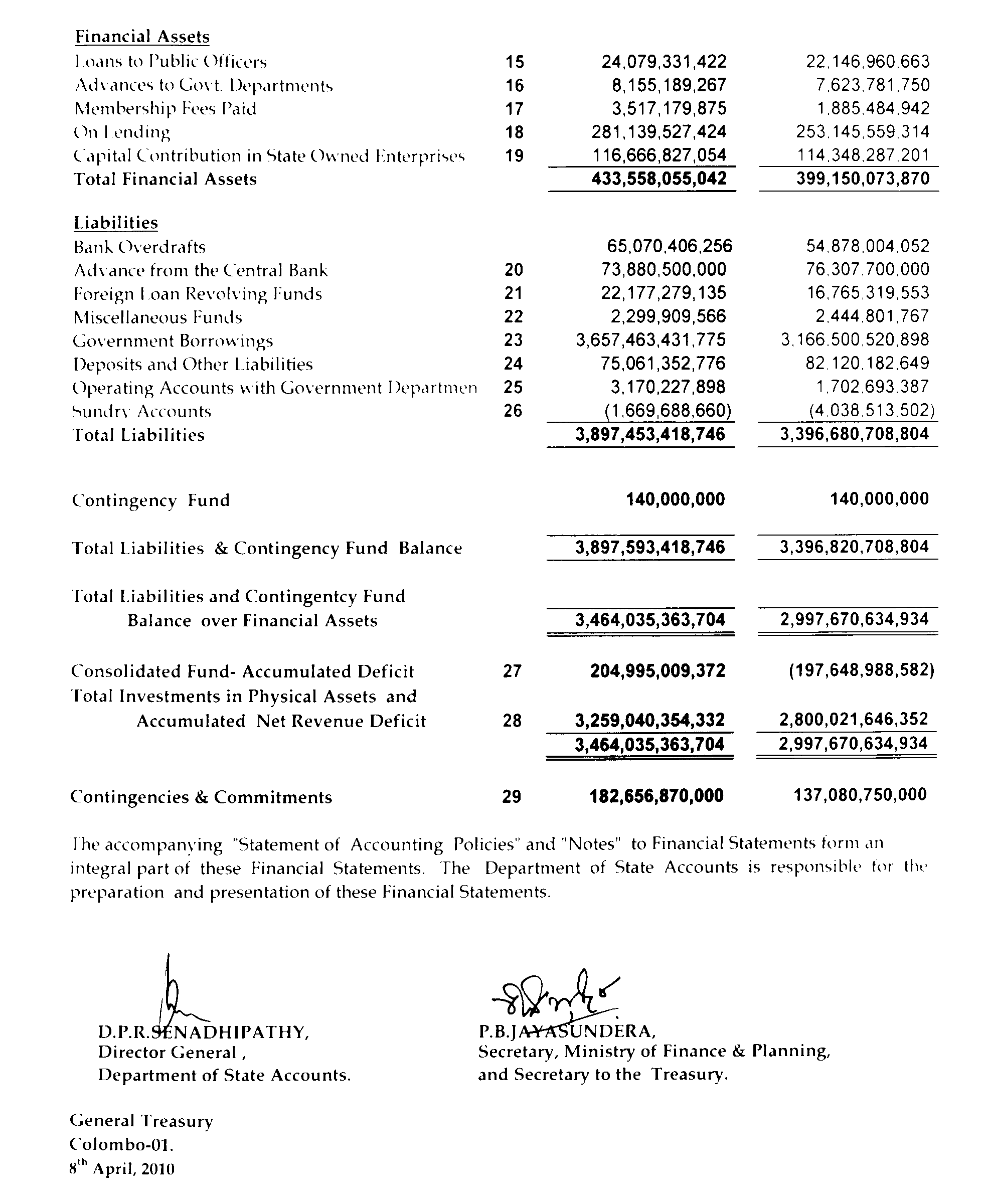 Ministry of Finance and Planning Sri Lanka181Analysis of Total Expenses of the Statement of Financial Performancefor the year ended 31st December, 2009Note: These figures presented in the expenditure estimate for line ministries are based on resource ceiling available for each sector under which Ministry votes are presented.182Ministry of Finance and Planning Sri LankaStatement of Accounting PoliciesReporting EntityThese Financial Statements are of the Government of the Democratic Socialist Republic of Sri Lanka and encompass the Reporting Entity of the Central Government comprised ofGovernment Ministries & Departments. Public Corporations, State Owned Enterprises, Statutory Boards and Provincial Councilsare not covered in these statements. However cash outflows to those entities taken place during the reporting year and thetotal interest the Government is having in the Commercial Public Corporations and State Owned Enterprises in the form of capital contribution and loans granted are recognized in these Financial Statements.Basis of PreparationThese Financial Statements are prepared under historic cost convention in conformity with Generally Accepted Accounting Principles. Required guidance has been obtained from Sri Lanka Accounting Standards and International Public Sector Accounting Standards. The measurement base applied is historical cost. Cash based accounting has been used unless otherwise stated.Reporting PeriodThe reporting period of these Financial Statements is the year ended 31st December 2009.Basis of CombinationMinistries & Departments are combined using the classification codes for revenue collected and expenditures incurred.Accordingly total financial assets, liabilities, revenues and expenses are added together line by line.RevenueCentral Government provides many services and benefits that do not generate revenue. Therefore revenue is raised by way oftaxes, fees & charges imposed under various statutes approved by the Parliament.Revenue is earned by the Government in exchange for the provision of its products and services to the society.All such revenue collected through the relevant Ministries & Departments is recognized at the time of collection.Investment Income is recognized in the period it is earned and collected.Premiums and DiscountsPremiums and discounts on the issue of a debt instrument are treated as (an adjustment to the) cost of borrowings.GainsRelated gains arising from sale of assets are recognized in the period in which transaction occurs.Unrealized foreign exchange gains on monetary assets and liabilities are recognized in the Statements of Financial Position as at the end of the Reporting Period.ExpensesAll expenses are recognized in the period in which it is incurred.Foreign Currency TransactionsTransactions in Foreign currencies are translated into Sri Lanka Rupee using the exchange rate on the date of transaction.Exchange differences arising on settlement of these transactions are recognized in the Statement of Financial Performance.AssetsEquity investments in State Owned Enterprises are recorded at cost and shown separately, but investments in Statutory Boards are not separately disclosed in the accounts as they operate like other Government Departments relying for their recurrent and capital expenditure from the government.LiabilitiesIn the Statement of Financial Position, all local borrowings are recorded at cost. Where foreign borrowings are subject to variation of exchange rates such foreign monetary liabilities are translated at the exchange rate as at the end of the Reporting Period.Ministry of Finance and Planning Sri Lanka183Employee EntitlementsEmployee entitlements to salaries and wages, annual leave, retiring leave and other similar benefits are recognized when they accrue to employees. Retired Government employee entitlements for their pension payments are also recognized in the same manner.Contingent LiabilitiesContingent liabilities are recorded in the Statement of Contingent Liabilities at the point at which the contingency is evident.ComparativesTo ensure consistency with the current period and classification method adopted to make a fair presentation of financial information, comparative figures have been restated where appropriate.Compilation of Government Finance StatisticsThe Budget Outturn presented in Economic Classification under Government Finance Statistics (GFS) varies from the information presented in these Financial Statements due to the different classification methods adopted for economic analyses. Figures  for the compilation of Budget outturn and related statistics which is compiled in accordance with Government Financial Statistical Manual are obtained from this Balance Sheet.184Ministry of Finance and Planning Sri LankaNotes to Financial StatementsNOTNOTMinistry of Finance and Planning Sri Lanka185Notes to Financial Statements	contd..186Ministry of Finance and Planning Sri LankaNotes to Financial Statements	contd..Ministry of Finance and Planning Sri Lanka187Notes to Financial Statements	contd..NOTNOTNOT188Ministry of Finance and Planning Sri LankaNotes to Financial Statements	contd..Ministry of Finance and Planning Sri Lanka189Notes to Financial Statements	contd..Note 10 - FOREIGN BORROWINGS - 2009190Ministry of Finance and Planning Sri LankaNotes to Financial Statements	contd..Ministry of Finance and Planning Sri Lanka191Notes to Financial Statements	contd..192Ministry of Finance and Planning Sri LankaNotes to Financial Statements	contd..Ministry of Finance and Planning Sri Lanka193Notes to Financial Statements	contd..194Ministry of Finance and Planning Sri LankaNotes to Financial Statements	contd..Ministry of Finance and Planning Sri Lanka195Notes to Financial Statements	contd..196Ministry of Finance and Planning Sri LankaNotes to Financial Statements	contd..Note 12 - Domestic Non-Bank BorrowingsNet Borrowings through Treasury Bills - 8085	81,105,833,848	75,742,071,453Treasury Bonds - 9093	629,113,963,583	415,534,653,544Rupee Loans - 8249	1,904,113,803Foreign Currency Banking Unit - 9107	11,442,460,000	8,293,312,500Sri Lanka Development Bonds 9105	62,026,089,250	36,120,919,000Note 13 - Domestic Debt Repayments785,592,460,484	535,690,956,497Treasury Bonds 9093	312,154,154,819	246,731,241,239Rupee Loans 8249	19,620,644,335	1,500,000,000Sri Lanka Development Bonds 9105	54,461,726,450	34,474,304,000Local Loans in Foreign Currency 9107	1,663,309,296CITI Bank Loans 9112	445,217,932	445,217,932Others	701,626,400386,681,743,536	285,515,698,867Note : - Net amount payment of Treasury Bills reflects the difference between borrowings through Treasury Bills and their settlements on maturity, taken place during the year as follows.Rs.	Rs.Total Borrowings	748,498,773,182	700,695,185,680Less: Total Repayments	667,392,939,334	(624,953,114,227)Net Amount of Repayment/ Borrowings	81,105,833,848	75,742,071,453Note 14- Recoveries From On-LendingNational Development Bank	786,241,518	1,257,828,888Sri Lanka Ports Authority	3,613,578,171	3,417,191,761Sri Lanka Telecom	679,782,539	695,789,658Development Finance Corporation of Ceylon	1,294,965,440	1,668,050,571Hatton National Bank	152,094,337	49,166,920Lanka Electricity Company Ltd.	77,422,406	77,422,406National Water Supply & Drainage Board	16,588,041	350,674,008Sampath Bank	7,647,082	353,634,979Commercial Bank	775,396	691,388,181Seylan Bank	83,161,742	36,579,766Development Banks	271,577,608Ceylon Petroleum Corporation	647,368,645	647,368,644National Development Trust Fund	16,032,023	16,032,023Lanka Orix Leasing Company	44,205,314	3,783,257Local Loan Development Fund	176,449,438	32,320,608Revolving Funds of Central Bank with Reginal Dev. Banks	2,413,135,319	2,198,108,137 Lankaputhra Development Bank		8,878,643Other Institutions	1,353,134,811	1,292,911,301Sub Total (a)	11,371,460,865	13,059,828,716Treasury Funded LendingAHF Loan Scheme	313,681,358	317,814,003Provincial Council Loans	31,560,000	36,780,000Other Loans	261,492,400	111,482,200Sub Total (b)	606,733,758	466,076,203Grand Total (a+b)	11,978,194,623	13,525,904,919Ministry of Finance and Planning Sri Lanka197198Ministry of Finance and Planning Sri LankaNotes to Financial Statements	contd..Ministry of Finance and Planning Sri Lanka199Notes to Financial Statements	contd..200Ministry of Finance and Planning Sri LankaMinistry of Finance and Planning Sri Lanka201Balance as at 01.01.2009Additions in2009Ajustments*/ Reductionsin 2009Balance as at 31.12.2009Rs.	Rs.	Rs.	Rs.Note - 19 : Capital Contribution or Shareholdings in the Commercial Public Corporations / State Owned Companies / Other Companies / Plantation Companies / Development Banks  (8468 / 8548)202Ministry of Finance and Planning Sri LankaNote - 19.1 (b) Central Bank of Sri Lanka1	Centrtal Bank of Sri Lanka	15,000,000	15,000,000Total Equity (Net Worth of Commercial Public Corporation and Central Bankof Sri Lanka) Note 19.1.1 *	646,966,597,730Not ready by 31.03.2010*	(Only to satisfy the disclosure requirement)Note - 19.2 Share holdings in Government Owned or other CompaniesMinistry of Finance and Planning Sri Lanka203Note - 19.1 (b Central Bank of Sri LankaTotal Equity ( Net Worth)528,144,000,000Note- 19.1.1 (b) Equity (Net Worth) of the Central Bank204Ministry of Finance and Planning Sri LankaShareholdings in Government Owned or other CompaniesMinistry of Finance and Planning Sri Lanka205206Ministry of Finance and Planning Sri LankaShareholding in Plantation CompaniesShareholdings in Companies in US Dollor denominationExchange Rate as at 31.12.2008/31.12.2009Ministry of Finance and Planning Sri Lanka207Shareholdings in Development Banks208Ministry of Finance and Planning Sri LankaNotes to Financial Statements	contd..Note - 23 Government BorrowingsMinistry of Finance and Planning Sri Lanka209Notes to Financial Statements	contd..Note- 28 Total Investment in Physical Assets and AccumulatedNet Revenue Deficit210Ministry of Finance and Planning Sri LankaExplanatory Note on Note- 28Accumulated Total Investment and Accumulated Revenue DeficitThere are difficulties for making a presentation of the composition of the figure in the Statement of Financial Position by giving the accumulated revenue deficit prior to 2004 separately as that figure could not be ascertained for this newly designed formats, introduced in 2006 in respect of 2005 as relevant information had not been compiled.Total investments in physical assets include the accumulated value of property, plant and equipment held by Ministries, Departments and Statutory Boards, at cost.Among other physical assets held in the form of property, plant and equipment, major items included are the accumulated value of physical assets of the infrastructure facilities provided by the State over the years in Transport, Irrigation, Health, Education etc., at cost.Therefore, there are difficulties associated in presenting the detailed itemized composition of such assets held by or prevailed under the supervision of the relevant Ministries, Departments and other Institutions as a detailed system of documentation and information had not been maintaining to itemize the total value of the such assets, in the Cash Based Accounting System adopted.Total accumulated depreciation on those assets is also not calculated in the Cash Based Accounting System.However, for the fulfillment of requirements on the accountability on those physical assets in property, plant and equipment held by Ministries and Departments, specially in respect of movable physical assets, Annual Verification Procedure is followed for reporting the position to the Auditor General in terms of provisions in Section 3 of Chapter XIII of Government Financial Regulations, for securitization.Ministry of Finance and Planning Sri Lanka211Notes to Financial Statements	contd..Note - 29 (A)Statement of Contingent Liabilities(A) STATEMENT OF BANK GUARANTEES ISSUED BY THE TREASURY UP TO 31.12.2009212Ministry of Finance and Planning Sri LankaNotes to Financial Statements	contd..Ministry of Finance and Planning Sri Lanka213Notes to Financial Statements	contd..214Ministry of Finance and Planning Sri LankaNotes to Financial Statements	contd..Ministry of Finance and Planning Sri Lanka215Statement of Letters of Comfort Issued to Local Banks and the Liability as at 31.12.2009Exchange rates as at 31.12.2009USD = Rs 115.20 | EUR = Rs 165.90 |  JPY = Rs  1.26216Ministry of Finance and Planning Sri Lanka2101-Vehicles2101-Vehicles2101-Vehicles2102-Office Equipment2102-Office Equipment2102-Office Equipment2103-Machinery2103-Machinery2103-Machinery2103-Machinery2103-Machinery2103-Machinery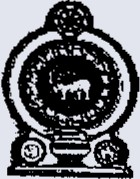 <t·=	기6	Financial Statements - 2009용m훌회·ζOJl:S'5l<Si용m옐c:J&뼈11111떼mrt빼 뼈뻐am a뼈빼 웰QD없Hci.뼈libAUD TOR GENERAL’S DEPARTMENT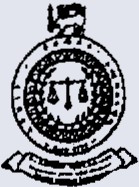 I	. -61!1!D.J6U	r EF/B/SA깨A/62My No.	-'    /2009t/)6.IJ	May  2010Dt	」Renort of the Auditor GeneralThe Aud it 。f Financial Statements of the Government 。f the Democratic Socialist Repu bl ic of Sri Lanka for the year ended 31I〕ccem ber 2009 was carried out under my d irecti。n in pursuanα of pr。visions in Article 154(1) of the Constitut ion of the Democratic Socialist Repu bl ic of Sri Lanka.Resoonsibilitv of the Manae.emcot for the Fin ancial Statementsin ace。	。 。Manageme nt is responsible for the preparat ion and fa ir presentation of these financial statementsrdance with Genera lly Accepted Accou nti ng Principles and the best accounting methodsand  practi ces  relat ing  to  Pu bl ic  Sectr  Aceunling.  This  responsibility  includes,  designing,im plementi ng and ma i nta ining in ternal control relevant to the preparation and fair presentation of financia l statements that  a「e free from material m isstalements,、’hether  due t  fraud  or error‘ S리ecting an d applying appropriate accounti ng policies、and making accounting estimates that arereasonable i n the circumstances. Scope of Audit and Basis of OninionAudit opinion, comments  and  findings  in  this  report  are  based  on  review  of  the  financial sta ements presented to audit and substantive tests of  samples  of transactions.  The  scope  and extent of  such review  and  tests were  such  as t  enable as wide an audit coverage  as possible with in the lim itat i  ns   f staff,   ther resources and time ava ilable to me. The audit was carried out in ace rdance with Sri Lanka Auditing Standards to obtain reasonable assurance as to whether the financial statem ents are free from material misstatements‘ The audit i ncludes the cχam ination on a test basis of evidence supp rting the amounts and disclosers  in  financ ial  stateme nts  and assessment of accounti ng policies used and significant estimates made by the management i n the preparation  of financial statements as wel l as evaluating their overall presentat ion.Q밀민요ESo far  as appears  from  my  exam inati。n  and  to the  best  of  info「mati on  and  accord i ng  to theexplanations given to me, Iam of opinion that the financial statements have been prepared i n accordance with  Generally  Accepted Accounting Princi ples give a true and  fa ir view of thefinancial  assets  and  l iabilities of  the Government  of the  Democratic  Socialist  Republic of S「iLanka as at 31 December 2009 and the results of its operation and cash flows for the year then ended.s훤교과월IAuditor General&@닐ε후*양c.:i,.@현{i)  07, ® o.oJC).훌.tf>l!lll)'. 1JlilMLi>,Qm;rrapt.i>니 en, 15lfllru611INDEPENDEN CE SQllARE, COLOMBO 07‘SRI LANl\Af,d	I Qj[>IUlllto<J얘 》-  2691151 Trlrpho nc..용  꿇양X뭘혀@‘ou  기If- Gll0Ull"3		oago @sltntl.lk E-mail.	IMinistry of Finance and Planning S끼 Lanka마1nual Report 2009Central Bank of Sri LankaGovernorDeputy Governor Deputy GovernorA. N. CabraalP. D. J. FernandoK. G. D. D. DheerasingheBank of CeylonChairman General ManagerG. WickremasingheB. A. C. FernandoPeople’s BankChairman General ManagerW. KarunajeewaP. V. PathiranaNational Savings BankChairman (Acting) General ManagerS. R. AttygalleS. P. R. PereraState Mortgage & Investment BankChairman General ManagerT. G. W. Rajapaksha Ms. I. WimalasenaLanka Puthra Development BankChairman General ManagerA. S. de. SilvaR. DassanayakeRajarata Development BankChairman General ManagerA. B. KarunathilakeR. SiriwardanaSabaragamuwa Development BankChairman General ManagerB. F. SiyambalapitiyaA. B. AriyarathnaKandurata Development BankChairman General ManagerMs. A. V. K. M. HerathH. M. K. B. HellarawaRuhuna Development BankChairman General ManagerS. de AlwisA. PrathapasingheUva Development BankChairman General ManagerT. M. W. MallahewaB. D. SilvaWayamba Development BankChairman General ManagerI. M. R. B. KhombakadawalaW. A. SirisenaDevelopment Lotteries BoardChairman General ManagerU. LiyanageJ. D. C. JayasingheNational Lotteries BoardChairman General ManagerC. AthaluwageM. S. KarunarathneEmployees’ Trust Fund BoardChairman/CEOAdditional General ManagerK. M. A. GodawattaM. C. H. GunarathneNational Insurance Trust FundChairmanA. A. WijepalaNational Development Trust FundChairman Managing DirectorJ. WickramasingheH. L. A. de SilvaSri Lanka Accounting and Auditing Standards Monitoring BoardChairman Director GeneralP. SamarasiriA. S. RathnayakeInsurance Board of Sri LankaChairman General ManagerU. Kariyawasam Ms. L. SerasingheCredit Information Bureau of Sri LankaChairman General ManagerP. FernandoG. KarunarathneSecurities and Exchange Commission of Sri LankaChairman Director GeneralU. KariyawasamC. de SilvaSri Lanka Savings BankChairman General ManagerD. Dahanayake S.WeerathungaHousing Development Finance Corporation BankChairman General ManagerS. M. M. YaseenS. AmerasekeraSri Lanka Insurance CorporationChairman Managing DirectorP. KariyawasamN. GodahewaLady Lochore Loan FundChairman Managing TrusteeW. EkanayakaU. HewageChapter 1Macro Economic PerspectivesEconomic Overview18External Environment and Outlook20Real Sector Performance24Industry Sector Records a Moderate Growth Amidst Challenges26Moderate Performance of the Service Sector28Domestic Demand, Supply of Goods and Service and Trade Balance33Investment and Savings34External Sector Development35Capital Financial Account and Balance of Payments39Monetary Developments39Capital Market Activities39Inflation40Unemployment41Official Confirmation of Middle Income Emerging Market Status by the IMF41Growth in Per Capita Income41Prospects42Chapter 2Fiscal DevelopmentsOverview44Government Revenue47Government Expenditure55Public Service Salaries and Pension Payments56Interest Cost56Transfers to State Enterprises57Assistance to Agriculture.59Welfare and Social Safety Net for Vulnerable Groups.61Rural sector Development Initiatives62Enhanced Development Expenditure64Infrastructure Development Initiatives65Human Resource Development75Allocations under Section 6 of Appropriation Act No. 43 of 200877Performance of the Provincial Councils (PCs)85Debt Management86Chapter 3Performance of Public EnterprisesOverview92Committee on Public Enterprises (COPE)93Policy on Profits and Dividend Income to the Government93Financial Sector95Performance of State Banking Sector95Infrastructure Development104Government Investment in Minority Share Holding118Table 1.1-Medium Term Macro Economic Framework (2010-2012)20Table1.2-GDP Growth Rates21Table 1.3-Budget Balance and Debt22Table 1.4-World Commodity Prices Changes (Percentages)22Table 1.5-Sectoral Growth Rates Within 200924Table 1.6-Manufacturing Sector Statistics28Table 1.7-Selected Indicators of Services Sector30Table 1.8-Sectoral Distribution of GDP Growth (%)31Table 1.9-Gross Domestic Product - Sectoral Composition (2002) Constant Prices32Table 1.10-Domestic Demand, Supply and Trade Balance33Table 1.11-Aggregate Supply and Use of Goods and Services34Table 1.12-Investment and Savings35Table 1.13-External Trade36Table 1.14-Movements in the Capital Market40Table 2.1-Summary of Government Fiscal Operations46Table 2.2-Collection of Value Added Tax (VAT)48Table 2.3-Excise Tax Performance48Table 2.4-Motor Vehicle Imports50Table 2.5-Estimated Revenue Loss on Import Duty due to Tariff Concessions Offered by Sri Lanka Under Major Trade Agreements During 200951Table 2.6-Finance & Revenue Related Legislations (November 2008 - December 2009)52Table 2.7-A Summary of Government Revenue53Table 2.8-Variance Analysis of Government Revenue54Table 2.9-Current Expenditure 2005 - 200955Table 2.10-Enhancement of Cost of Living Allowance (Received Per Month)56Table 2.11-Yield Rates57Table 2.12-Key Statistics of Bus Transportation (SLCTB)58Table 2.13-Key Statistics of Railway Transportation (CGR)58Table 2.14--Government Expenditure - Economic Classification60Table 2.15-Welfare Payments and Subsidies61Table 2.16-Expenditure on “Gama Neguma”– Sector-wise Development in 200962Table 2.17-“Gama Neguma” – District-wise Expenditure in 200963Table 2.18-Financial Allocations under ‘Jathika Saviya’ Programme Main projects District-wise64Table 2.19-Estate Infrastructure Development 200964Table 2.20-Public Investments65Table 2.21-Sector-wise Investments on Roads66Table 2.22-“Maga Neguma” - Rural Road Development66Table 2.23-“Maga Neguma” Rural Road Development Programme - 200967Table 2.24-	Achievements in Road Sector During 2005-200968Table 2.25-	District wise Electrification Level69Table 2.26-	Investment in Water Supply and Sanitation in 200970Table 2.27-	Achievements in Water Sector 2005-200971Table 2.28-	Rural Sector Water & Sanitation Projects72Table 2.29-	Some of the Selected Major & Medium Irrigation Schemes completed73Table 2.30-	North East Irrigation Schemes for Rehabilitation74Table 2.31-	New Initiatives Targeting Underserved Areas75Table 2.32-	Allocations Made During 1st January to 30th December 200977Table 2.33-	Consolidated Budget85Table 2.34-	Government Borrowing86Table 2.35-	Outstanding Foreign Debt by Source 200988Table 2.36-	Currency Composition of Foreign Debt88Table 2.37-	Debt Indicators89Table 2.38-	Debt Service Payments89Table 2.39-	Outstanding Government Debt90Table 3.1-	Levy and Dividend Contribution from Public Enterprises94Table 3.2-	Key Performance Indicators of BOC97Table 3.3-	Key Performance Indicators of People’s Bank98Table 3.4-	Key Performance Indicators of National Savings Bank99Table 3.5-	Performance of SMIB99Table 3.6-	Performance of HDFC Bank100Table 3.7-	Performance of Lankaputhra Development Bank101Table 3.8-	Performance of RDBs102Table 3.9-	Sector-wise Credit Concentration of RDBs102Table 3.10-	Capital Funds of RDBs103Table 3.11-	Ceylon Electricity Board106Table 3.12-	Performance of Ceylon Petroleum Corporation108Table 3.13-	Performance of National Water Supply and Drainage Board110Table 3.14-	Financial Highlights of AASL111Table 3.15-	Performance of SLPA113Table 3.16-	Performance of SLA114Table 3.17-	Performance of Sri Lanka Transport Board (SLTB)115Table 3.18-	A Summary of the Financial Performance of Sri Lanka Telecom Plc (Group)116Table 3.19-	Market Share for Major Insurance Companies117Table 3.20-	Financial Performance of SLIC117Table 3.21-	Total Government Investment in Plantation Companies and Other Companies118Table 4.1-	Foreign Financing Commitments - 2009 (in US$ million)131Table 4.2-	Foreign Financing Commitments 2002–2009 (in US$ million)132Table 4.3-	Committed Undisbursed Balance by Sector as at 31st Dec 2009132Table 4.4-	Committed Undisbursed Balance by Donors as at 31st Dec 2009133Table 4.5-	Disbursement of Foreign Financing 2009 (US$ Mn)134Table 4.6-	Projects With Disbursement Over US$ 10 million in 2009135Table 4.7-	Disbursement of Foreign Financing 2002–2009 (in US$ million)136Table 4.8-	Utilization Rates136Table 4.9-	The Debt Service Forecast From 2010–2015 (in US$ million)137Table 4.10-	Expected External Assistance for the Development of Northern and Eastern Provinces138Table 4.11-	Slow Performing Projects139Table 4.12-	Key Projects Being Implemented - ADB Assistance140Table 4.13-	Key Projects to be Implemented - ADB Assistance142Table 4.14-	Key Projects for 2009-World Bank Assistance143Table 4.15-	Total Area Cleared by October 2008 to September 2009148Table 4.16-	Projects in the Pipeline153Table 4.17-	Key Projects Being Implemented154Table 4.18-	The Economic Impact of Various USAID Sponsored Public Private Alliances in Sri Lanka156Table 5.1-	Subsidy Payments of the Year 2009158Table 5.2-	Progress of Cultivation and Purchasing Loans by Banks 2009159Table 5.3-	Progress of Cultivation Loans by Sectors 2009160Table 5.4-	Loans Disbursed by Banks161Table 5.5-	Details of Loans Disbursed by Banks162Table 5.6-	Details of Loans Disbursed by Districts163Table 5.7-	Paddy Fertilizer Distribution - 2009165Table 5.8-	Paddy Fertilizer Subsidy as a Percentage of Market Price 2008 Yala to 2009/2010 Maha166Table 5.9-	Progress of the Loans Disbursed by the Participatory Banks as at End of December 2009167Table 5.10-	Relief Package for the Tea Sector Payments of Interest Subsidy for Loans Already Released in 2009167Table 5.11-	Progress by Banks for the Year 2009168Table 5.12-	Funds Utilization by Banks for the Year 2009169Table 5.13-	Funds Utilization by Banks out of Total Allocation up to end of 31st December 2009169Table 5.14-	Progress by Districts on the Number of Projects for the Year 2009170Table 5.15-	Progress by Sectors on the Number of Projects for the Year 2009171Table 5.16-	No of Employment Opportunities Created by Sectors for the Year 2009172Table 5.17-	No of Employment Opportunities Created in Districts for the Year 2009172Table 5.18-	Loans Provided by Brac Lanka Guarantee Limited173Table 5.19-	Details of Loans Provided by SEEDS173Table 5.20-	Capital Injections to the People’s Bank from 2005-2008174ChartsChart 1.1-	Monthly Movement of Six Months LIBOR23Chart 1.2-	Exchange Rate (US$/Foreign Currency) Changes24Chart 1.3-	Quarterly Growth of GDP24Chart 1.4-	Agriculture Sector Composition - 200925Chart 1.5-	Industry Sector Composition - 200926Chart 1.6-	Service Sector Composition28Chart 1.7-	Containing Trade Balance37Chart 1.8-	Composition of Exports37Chart 1.9-	Changing Composition of Imports38Chart 1.10-	Remittances of Increased38Chart 1.11-	Reserve Money and Private Sector Credit Growth39Chart 1.12-	Continued Decline in Inflation 2009 YOY (%) Change40Chart 1.13-	Unemployment41Chart 1.14-	Increased Per Capita Income41Chart 2.1-	Government Revenue47Chart 2.2-	Income Tax Performance47Chart 2.3-	Performance of VAT 2005-200948Chart 2.4-	Cigarette Sales & Tax Revenue49Chart 2.5-	Liquor Production & Tax Revenue49Chart 2.6-	Public Investment55Chart 2.7-	Government Salaries & Wages56Chart 2.8-	Trends in Interest Payments57Chart 2.9-	Operational Losses in Public Enterprises57Chart 2.10-	Fertilizer Subsidy - Urea59Chart 2.11-	Investment on Roads Development 2004-200965Chart 2.12-	Investment Distribution65Chart 2.13-	Financing on Roads67Chart 2.14-	Expenditure Pattern 2006-200972Chart 2.15-	Main Categories of Expenditure 2004-200972Chart 2.16-	Financing Patten 2004-200972Chart 2.17-	Expenditure by Government and Provincial75Chart 2.18-	Free Medicine 2005-200976Chart 2.19-	Expenditure by National and Provincial Government76Chart 2.20-	Domestic Debt87Chart 2.21-	Foreign Debt87Chart 3.1-	Government Contribution to the Non Functional Enterprises92Chart 3.2-	Dividends 2006-200993Chart 3.3-	Levy Revenue 2006-200993Chart 3.4-	Movements of Gross Non-Performing Ratio of State Owned Banks 2006-200995Chart 3.5-	Deposits of State Owned Banks96Chart 3.6-	Profitability of State Owned Banks96Chart 3.7-	Return on Equity Ratios of State Owned Banks97Chart 3.8-	Return on Assets of State Owned Banks97Chart 3.9-	Distribution of Assets of RDBs in 2009101Chart 3.10NPL Ratio of RDBs103Chart 3.11-	Aging of NPLs of RDBs Sector103Chart 3.12-	Deposit Growth in RDBs104Chart 3.13-	Percentage of Households Electrified106Chart 3.14-	System Energy Loss in Sri Lanka106Chart 3.15-	World Crude Oil Prices 1999-2010107Chart 3.16-	Performance of the National Water Supply & Drainage Board109Chart 3.17-	Performance of Ports Service112Chart 4.1-	Aid Commitments (Jan-Sep 2009)131Chart 4.2-	Foreign Financing Commitments 2002-2009 (in US $ million)132Chart 4.3-	Disbursements by Donors/Lenders134Chart 4.4-	Disbursements of Foreign Financing 2002-2009136Chart 4.5-	Currency Composition of the Debt Stock137Chart 4.6-	Maturity Profile of Debt Stock as at 31st Dec 2009137Chart 4.7-	Sectoral Analysis of the Portfolio as of 31st Dec 2009139Chart 4.8-	Aid Commitment 2005-2009140Chart 4.9-	Disbursements 2005-2009140Chart 4.10-	Sector Analysis of the Portfolio143Chart 4.11-	World Bank Commitment 2005-2009143Chart 4.12-	Disbursement 2005- 2009144Chart 4.13-	Current Portfolio Analysis148Chart 4.14-	Aid Commitment 2005-2009148Chart 4.15-	Disbursement 2005-2009149Chart 4.16-	China Commitments & Disbursements 2004-2009151Chart 4.17-	Donor Commitments 2009151Chart 4.18-	Donor Disbursements 2009151Chart 5.1-	Subsidy Payments of the Year 2008159Chart 5.2-	Progress of the Cultivation Loans by Sectors 2009160Chart 5.3-	Loan Amounts Disbursed by Districts 2009163Chart 5.4-	Monthly FOB Prices of Major Fertilizer Varieties US$/Mt - 2008 & 2009165Chart 5.5-	Progress in Banks (ADB Funds) for the year 2009169Chart 5.6-	Progress by Districts on number of Projects for the year 2009171Chart 5.7-	Loans Given by Berendina Micro Finance Institution to Small Tea Holders173Chart 5.8-	Loans Given by SEEDS in 2009174KEY ECONOMIC INDICATORSGDP at Market Price ( Rs. Bn.)4,825Total Government Sector Debt (GDP %)86.2GDP at Market Price ( US$ Mn.)41,979Domestic (GDP %)49.8Services ( US$ Mn.)24,214Foreign (GDP %)36.5Industry ( US$ Mn.)12,477Agriculture (US$ Mn.)5,288MONETARY SECTOR DEVELOPMENTPer Capita GDP at Market Price (Rs.)235,945Narrow Money ( Rs. Bn.)336.7Per Capita GDP at Market Price ( US$)2,050Broad Money ( Rs. Bn.)1,536.7Inflation – GDP Implicit Price Deflator (%)5.7Money Growth (M2b)18.6Inflation- CCPI3.4Unemployment (No)471,000ACCESS TO BANKING & FINANCEUnemployment (%)5.8Domestic Commercial Banks11Branch Network2,000STRUCTURE OF THE ECONOMYForeign Commercial Banks11GDP Growth (%)3.5Branch Network44Agriculture (%)3.2Specialized Banks ( Excluding RDBs)8Industry (%)4.2Branch Network239Services (%)3.3Registered Finance Companies35Registered Finance Leasing Companies74EXTERNAL TRADESpecialized Leasing Companies21Exports ( US$ Mn.)7,085Merchants Banks9Imports ( US$ Mn.)10,207Regional Development Banks6Trade Balance (US$ Mn.)(3,122)Branch Network226Worker Remittances (US$ Mn.)3,330Insurance Companies18Current Account Balance ( US$ Mn.)(214)Life & General11Overall Balance ( US$ Mn.)2,725General5Life2GOVERNMENT FINANCEUnit Trusts18Revenue (Rs. Bn.)700Student Savings Units2,788Tax Revenue ( Rs. Bn.)619ATMs1,876Total Expenditure (Rs. Bn.)1,202Credit Cards Issued840,509Current Expenditure (Rs. Bn.)880Local58,302Public Investment (Rs. Bn.)330Global782,207Revenue  Deficit/GDP(%)3.7Reserve Requirement (%)7.0Budget Deficit/GDP(%)9.9Credit Institutions Reported to CRIB95Revenue (US$ Mn.)6,087Credit Rating Institutions2Tax Revenue (US$ Mn.)5,385Total Expenditure (US$ Mn.)10,457SUSTAINS TARIFF REGIMECurrent Expenditure ( US$ Mn.)7,653Duty Free Items764Public Investment (US$ Mn.)2,874Duty Below 5%2,087Budget Deficit (US$ Mn.)4,144Duty between 5%-10%475Total Government Debt (US$ Mn.)36,205Duty between 15%-28%2,923Duty between 75% - 100%9Total Debt Service (GDP %)17.1Specific52Specific and Advolarum210Total Line Items6,520TAX RATES (%)SOCIAL DEVELOPMENTSOCIAL DEVELOPMENTPersonal Income TaxLife Expectancy at Birth74.1First Rs. 300,000FreeInfant Mortality (Per 1,000 Live Births)10.0Next Rs. 400,0005Maternal Mortality Rate (100,000 Live Births)45Next Rs. 400,00010Crude Birth Rate (Per 1,000)18.4Next Rs. 400,00015Crude Death Rate (Per 1,000)5.9Next Rs. 500,00020Literacy (Overall % of Population)91.3Next Rs. 500,00025Dependency Ratio (%)48.3Next Rs. 500,00030Access to Safe Drinking Water(% of People)84.8Balance35Foreign Exchange EarningsFreeMOBILITY OF PEOPLECorporate TaxMotor Bicycles1,896,021Standard Rate35Three-Wheelers443,895Taxable Income Less Than Rs. 5.0 Mn15Tractors262,742Export Income15Lorries/Trucks284,847Busses81,789Economic Service ChargeJeeps/Cars387,210ESC Rates0.05% to 1%(Any ESC paid is Deductible FromAny Income Tax/Corporate Tax Payable)ACCESS TO BASIC INFRASTRUCTUREVATElectricity to Households (% )86Standard Rate12Pipe-borne Water (%)35.5Exports0TelecommunicationLuxury20Fixed Access Services (No.’000)3,431NBT3Cellular Phones (No.’000)13,950Port & Airport Development Levy5Internet & E-mail Subscribers (No.’000)240Social Responsibility Levy1.5Customs DutyPostalInputs/Raw Material0 – 2.5Public Post Offices4,054Intermediate6 or 15Private Post Offices684Finished and Luxury Goods28RoadsExcise DutyRoad Density ( km/sq. km)1.5Cigarettes (Rs. Per 1,000)Village Coverage (%)95Length below 60 mm2,289Total Road Length(km)116,862Length 60-67 mm5,706PortsLength 67-72 mm8,485Vessels Arrived4,456Length 72-84 mm10,715Total Container Handled-(TEUs '000)3,464Length exceeds 84 mm12,170Total Cargo Handled- ‘000 MT48,777Motor VehiclesTransshipment (TEUs '000)2,633Passenger Transport0MEGA IRRIGATION SCHEMESThree -Wheelers(extent to be newly cultivated)-haPetrol4Deduru Oya Reservoir8,515Diesel14Uma Oya5,000Other vehicles34 - 120Rambukkan Oya Reservoir3,500Udawalawa Left Bank3,500ANNUAL AVERAGE EXCHANGE RATEVeheragala ( Menik Ganga)3,100Rs./US$114.94Moragahakanda & Kalu Ganga3,000Rs./SDR177.22Yan Oya2,600Heda Oya2,000PROFESSIONAL (PROVISIONAL)MEDIADoctors (In-position)13,633RegisteredRegistered Medical Practitioners (In -position)1,198Sinhala Newspapers (No.)161Dental Surgeons (In -position)939Tamil Newspapers (No.)68Engineers (Registered)12,718English Newspapers ( No.)40AccountantsPublishedCIMA Qualified (Associate Members)3,167Sinhala Newspapers (No.)133Chartered Qualified (Practicing Chartered Associates & Fellow)3,602Tamil Newspapers (No.)58Chartered Qualified (Practicing Chartered Associates & Fellow)3,602English Newspapers ( No.)39Lawyers (Registered)19,311TV Stations20Government6ACCESS TO BASIC NEEDSSinhala2HealthTamil2Private Hospitals220English2Public Hospitals555Private14Beds68,897Sinhala8Primary Health Care Units475Tamil2No. of Doctors13,633English4Total Manpower (provisional)103,355Radio Stations (No.)59EducationRadio Channels - Government27Government9,410Sinhala15Schools3,860,176Tamil7Students212,441English4TeachersPrivate & PirivenasCAPACITY OF ON-GOING HYDRO POWER/ THERMAL PLANTS (MW)Schools795Students172,584Upper Kotmale Hydro Power150Teachers11,565Norochchole Coal Fired Plant300Access to Semi Permanent and Permanent Houses (% of People)88Installed Capacity (MW)2,695WOMEN PARTICIPATIONCEB1,758Women Population (‘000)10,715Hydro Power1,207Employed Women (‘000)2,639Thermal Power548Women Participation in the Labour Force (%)32.8Wind Power3Women in the Public Service464,464Private Sector937Unemployed Women (%)8.2Hydro Power158Thermal Power779POVERTYPoverty Gap Index-PGI or PI (%)3.1STOCK MARKETPoverty Head Count Index-HCI (%)15.2Market Capitalization (Rs. Bn)1,092.1Average Daily Calorie Intake (Both Poor and Non-poor)2,118Average Daily Turnover (Rs. Bn)142Gini Co-efficient of Per Capita Expenditure0.4All Share Price Index (ASPI)3,385.6Milanka Price Index (MPI)3,849.4Market Price Earning Ratio-end of the year (%)16.5Turnover to Market Capitalization13.0IndicatorProjectionProjection2010201020112012GDP at Market Prices (Rs. Bn.)5,4456,2027,064GDP Growth (%)6.57.58.0Inflation-GDP deflator (%)6.06.05.5Total Investments/GDP(%)27.829.532.0Domestic Savings/GDP(%)18.620.423.0National Savings/GDP(%)24.226.329.2Exports (US$ Mn.)8,0949,06710,197Imports (US$ Mn.)12,96814,65516,504Services (US$ Mn.) (net)517695837Worker Remittances (US$ Mn.)3,6964,1394,636Current Account Balance(US$ Mn.)-1,642-1,638-1,642Current Account Balance/GDP (%)-3.5-3.1-2.7Overall Balance (US$ Mn.)700967902Revenue & Grants/GDP(%)15.216.016.8Expenditure/GDP(%)24.922.821.8Revenue (Deficit/Surplus)/GDP(%)-2.1-0.60.9Overall Budget (Deficit/Surplus)/GDP(%)-8.0-6.8-5.0Government  Debt/GDP(%)83.178.072.0Reserve Money Growth(%)13.514.013.9Broad Money Growth (%)13.514.114.0200720082009Projections2010	2011Projections2010	2011World GDP Growth5.23.0-0.64.24.3Advanced Countries2.80.5-3.22.32.4United States2.10.4-2.43.12.6Euro area2.80.6-4.11.01.5Japan2.4-1.2-5.21.92.6Other Advanced Countries3.91.2-2.33.03.4Emerging and Developing Economies8.36.12.46.36.5Asia10.67.96.68.78.7China13.09.68.710.09.9India9.47.35.78.88.4ASEAN-5*6.34.71.75.45.6Sri Lanka**6.86.03.56.57.5Africa6.95.52.14.75.9Central and Eastern Europe5.53.0-3.72.83.4Commonwealth of Independent States8.65.5-6.64.03.6Russia8.15.6-7.94.03.3Middle East5.65.12.44.54.8Western Hemisphere5.84.3-1.84.04.0Brazil6.15.1-0.25.54.1Mexico3.31.5-6.54.24.52007200720082009Projection2010	2011Projection2010	2011Major Advanced Countries:Major Advanced Countries:Major Advanced Countries:Major Advanced Countries:Major Advanced Countries:Major Advanced Countries:Budget BalanceBudget BalanceBudget BalanceBudget BalanceBudget BalanceBudget BalanceUnited States-2.9-5.4-7.9-9.2-7.3Japan-2.5-3.5-7.4-7.5-7.4United Kingdom-2.9-5.2-7.8-7.6-6.2Euro Area-1.7-2.6-4.3-4.7-4.5Major Advanced Countries:Major Advanced Countries:Major Advanced Countries:Major Advanced Countries:Major Advanced Countries:Major Advanced Countries:DebtDebtDebtDebtDebtDebtUnited States62.170.683.292.697.4Japan187.7198.8217.6227.3234.1United Kingdom44.15268.278.284.9Euro Area65.769.178.384.188.12008200820082008200920092010Q1Q1Q2Q3Q4Q1Q2Q3Q4Q1Non fuel Primary Commodities22.817.25.5-24.4-35.4-25.8-14.627.031.3Food45.344.214.0-18.1-27.1-20.3-14.816.611.2Beverages36.634.124.81.0-14.0-11.54.533.318.6Industrial Inputs6.2-2.9-3.1-31.8-45.4-33.0-16.437.958.8Agricultural Raw Material-0.83.53.5-22.8-29.6-25.5-13.627.053.5Metal9.4-5.6-6.1-36.4-52.0-36.4-17.844.562.0Crude oil68.192.929.1-53.6-53.9-47.4-31.180.368.9CategoryValue Addition (current prices) Rs. Bn.Value Addition (current prices) Rs. Bn.Value Addition (current prices) Rs. Bn.Number of Projects Approved by BOINumber of Projects Approved by BOINumber of Projects Approved by BOIPrivate Sector Industrial Volume Index (1997=100)Private Sector Industrial Volume Index (1997=100)Private Sector Industrial Volume Index (1997=100)Category200720082009200720082009200720082009Food beverages and Tobacco Products283348397533436162.7171.5192.4Textiles, Apparel and Leather132148155351926148.5153.3152.9Wood and Wood Products1.41.41.61484133.3140.2144.7Paper and Paper Products5.06.06.6513134.5142.0147.8Chemical/Petroleum/Coal/  Rubberand Plastic Products113135143271220203.0216.0220.1Non-Metallic Mineral products &Basic Metal Products202426191616171.5178.3171.2Fabricated Metal Products, Machineryand Transport Equipment485562272115151.5159.1164.3Manufactured Products n.e. Specified2.22.52.9283017140.8147.6152.0Indicator20052006200720082009Port ServicesPort ServicesPort ServicesPort ServicesPort ServicesPort ServicesVessels arrived4,1394,4694,7104,8144,456Total Cargo Handled ( MT ‘000)37,30042,66146,34450,58248,777Total Container Handled ( TEU ‘000)2,4553,0793,3813,6873,464Transshipment ( TEU ‘000)1,7162,3302,5782,7852,633Telecommunication SectorTelecommunication SectorTelecommunication SectorTelecommunication SectorTelecommunication SectorTelecommunication SectorFixed Telephone Lines ( No. ‘000)919910932934871 (a)Cellular Phones (No. ‘000)3,3625,4127,98311,08313,950Wireless Phones ( No. ‘000)3259741,8102,5132560Internet and E-mail Subscribers ( ‘000)115130202234240Health SectorHealth SectorHealth SectorHealth SectorHealth SectorHealth SectorPrivate Hospitals190208212220220Public Hospitals606604619619555(b)No. of Beds (Government)61,93762,74962,19765,83568,897No. of Doctors (Government)9,07010,52611,44213,02613,633No. of Nurses (Government)20,33220,91222,08822,99625,549Financial SectorFinancial SectorFinancial SectorFinancial SectorFinancial SectorFinancial SectorBank Branches & Other Outlets3,5164,1284,9515,4275,703Credit Cards Issued637,326811,289889,338917,418840,509Branches of Insurance Companies589632681921926Registered Finance Companies2829323435Registered Leasing Companies6872767874Transport ServicesTransport ServicesTransport ServicesTransport ServicesTransport ServicesTransport ServicesBuses73,88777,23379,87081,05081,789Cars311,030338,608361,211381,448387,210Lorries223,740244,176262,584276,622284,847Motor Cycles1,265,5141,422,1401,604,6481,760,6001,896,021Three Wheelers254,193318,659361,727406,531443,895Tractors180,940199,980221,326247,458262,742Sector20052006200720082009Agriculture1.86.33.47.53.2Tea3.0-2.0-1.84.2-8.9Paddy23.62.9-6.223.1-5.1Minor Exports16.32.25.1-2.15.2Livestock2.38.17.95.66.2Food Crops5.43.04.44.77.0Fisheries-43.053.515.69.96.9Industry8.08.17.65.94.2Agri. Processing1.40.82.45.30.7Factory Industry6.45.76.75.03.4SMEs6.35.75.64.53.3Electricity16.316.24.63.93.7Construction9.09.29.07.85.6Services6.47.77.15.63.2Trade6.47.16.14.7-0.3Hotels-14.12.5-2.3-5.013.3Cargo10.320.08.88.03.4Post & Telecommunications36.021.621.522.311.7Financial Services7.08.58.76.65.7Government Services5.45.06.05.75.9Private Services6.47.87.86.55.8GDP6.27.76.86.03.5SectorRs. Mn.Rs. Mn.Rs. Mn.200520052006200720082009Agriculture, Forestry and Fishing241,851257,147265,870285,897294,921Agriculture, Livestock and Forestry228,006235,887241,285258,881266,033Tea27,54426,98826,49427,60125,154Rubber4,7734,9935,2055,7436,198Coconut27,20428,93330,40331,97533,646Minor Export Crops9,96610,18710,70610,47811,028Paddy36,54137,60835,26143,40641,179Highland Crops25,74527,05428,42829,43931,368Fruits1,8301,7451,8261,9001,995Vegetables52,01253,13855,24958,19762,436Livestock16,64417,99219,41520,49521,761Other Agriculture13,66614,36814,75515,14715,911Firewood & Forestry12,08112,88213,54414,49915,357Fishing13,84621,26024,58527,01628,888Industry545,981590,298635,199672,791701,129Mining and Quarrying28,79135,76942,63148,09052,030Manufacturing350,886370,355394,233413,681427,334Processing Industries13,70313,81814,15014,89714,995Factory Industry315,276333,372355,611373,215385,927Small Industries21,90723,16624,47225,57026,412Electricity, Gas and Water46,10852,92655,33956,84758,974Electricity39,75746,18348,30350,18452,017Gas4,0874,3994,5254,0624,280Water2,2642,3442,5122,6012,677Construction120,196131,248142,996154,173162,790Services1,153,8391,243,1191,331,5871,406,8131,453,254Trade, Hotels and Restaurants489,589523,921555,345580,653580,053Import Trade184,086196,647203,105212,651198,603Export Trade92,17595,535103,926104,86199,450Domestic Trade204,142222,328239,115254,400272,099Hotels and Restaurants9,1869,4119,1998,7419,901Transport and Communication230,597259,546286,764310,029330,390Transport198,733220,990241,648256,954272,422Cargo Handling-Ports and Civil Aviation11,32013,58314,77315,95116,494Post and Telecommunication20,54324,97330,34337,12441,475Financial Services, Real Estate and Business Services234,612249,350265,720279,185291,870Banking and Insurance & Real Estates163,863177,817193,375206,048217,819Renting and Business Services70,74971,53372,34573,13774,051Government and Other Services199,043210,300223,759236,947250,942Public Administration and Defense153,866161,611171,259181,051191,778Community and Other Services45,17748,68952,50055,89659,164Gross Domestic Product1,941,6712,090,5642,232,6562,365,5012,449,304Rs. Bn.2008	2009Rs. Bn.2008	2009Rs. Bn.2008	2009Change (%)2008	2009Change (%)2008	2009Ratio to GDP (%)2008	2009Ratio to GDP (%)2008	2009Domestic Demand5,0145,13926.92.5113.7106.5Consumption3,7993,95528.84.186.182.0Private3,0853,10428.40.670.064.3Government71485230.619.316.217.6Gross Fixed Capital Formation1,1151,14726.12.925.323.8Private85383919.4-1.719.317.4Government26330953.917.66.06.4Change in Stocks10036-13.6-63.72.30.8Private7626-18.1-65.31.70.5Government24105.4-58.30.50.2Net External Demand =Trade Balance-604-31462.6-48.0-13.7-6.5Exports of Goods and Services1,0961,0315.2-5.924.821.4Imports of Goods and Services1,6991,34520.2-20.938.527.9Domestic Supply=GDP4,4114,82523.29.4100100Rs. Mn.2008	2008Rs. Mn.2008	2008Growth %2008	2008Growth %2008	2008GDP %2008	2009GDP %2008	2009Aggregate Demand6,1106,17022.41.0138.5127.9Domestic Demand5,0145,13926.92.5113.7106.5External Demand=Exports of Goods and Services1,0961,0315.2-5.924.821.4Aggregate Supply6,1106,17022.41.0138.5127.9Gross Domestic Product4,4114,82523.29.4100.0100.0Imports of Goods and Services1,6991,34520.2-20.938.527.9Trade Gap of Goods and Services-604-31462.6-48.0-13.7-6.5Share of Imports in Aggregate Supply (%)27.821.821.821.821.821.8IndicatorUS$ MnUS$ MnUS$ MnUS$ Mn200520052006200720082009Exports6,3476,8837,6408,1117,085Agricultural Exports1,1541,2931,5071,8551,690Tea8108811,0251,2721,185Other Agricultural Products344412482583505Industrial Exports4,9485,4015,9676,1585,305Textile and Garments2,8943,0803,3403,4693,274Rubber Products394428483542385Machinery and Equipment330394542461330Diamond and Jewellery278327367435330Food, Beverages and Tobacco318364514458406Petroleum Products131188169255135Other Industrial Products603620554539446Gem and Mineral Products1431201289889Unclassified *101693800Imports8,86310,25411,29714,09110,207Consumer Goods1,5031,7821,7682,1841,713Food and Beverages6117578311,138987Other8911,0249371,047726Intermediate Goods5,4586,1616,7518,7205,928Petroleum1,6552,0702,5013,3682,167Fertilizer and Chemicals384425474938506Textiles and Clothing1,5311,5461,6321,7021,442Wheat Grain141199234375259Other1,7471,9211,9102,3371,555Investment Goods1,8692,2462,6853,0482,451Machinery and Equipment8601,0651,2471,3311,013Transport Equipment325365365439436Building Material507546780943715Other177270294336287Unclassified336592139115Trade Deficit-2,516-3,371-3,627-5,981-3,122Indicators20052006200720082009All Share Price Index (1985=100)1,9222,7222,5411,5033,386Milanka Price Index2,4513,7123,2921,6313,849Market Capitalization (Rs. Bn.)5848358214891,092No. of Listed Companies in Trading242232231232231Annual Average Turn Over (Rs.Bn.)115105105110142Foreign Sales (Rs.Mn.)21,56831,79035,54352,68243,846Foreign Purchases (Rs.Mn.)27,71237,16746,79766,63243,057200520052006200720082009Total Revenue and Grants412.3507.9595.6686.5725.5Total Revenue379.7477.8565.1655.2699.6Tax Revenue336.8428.4508.9585.6618.9Income Tax52.579.7107.2126.5139.6Taxes on Goods and Services227.9274.8328.6356.2352.0Taxes on External Trade56.473.873.2102.9127.4Non Tax Revenue42.949.556.169.680.7Grants32.630.130.531.225.9Total Expenditure & Net Lending584.8713.6841.6996.11,201.9Recurrent443.4548.0622.8743.7879.6Personnel Emoluments138.6175.0214.2239.1271.2Interest120.2150.8182.7212.5309.7Subsidies and Transfers128.3144.2147.4170.9190.2Other Goods and Services56.378.078.5121.2108.5Capital and Net Lending141.4165.7218.8252.4322.3Public Investment148.6177.4229.3263.9330.4Other-7.1-11.8-10.4-11.4-8.1Revenue  Surplus(+)/Deficit(-)-63.6-70.1-57.7-88.5-179.9Budget Surplus(+)/Deficit(-)-172.4-205.7-246.0-309.6-476.4Total Financing172.4205.7246.0309.6476.4Net Foreign Financing47.841.963.812.983.9Gross Foreign Borrowings69.187.9144.180.4204.4Debt Repayment21.446.064.154.8110.3Total Domestic Financing119.3163.8182.3296.7392.5Net Non Bank Financing93.183.8129.4119.1196.6Foreign Owned TBills and Bonds--37.1-17.6146.9Net Bank Borrowings26.280.015.8195.249.0As a percentage of GDPAs a percentage of GDPAs a percentage of GDPAs a percentage of GDPAs a percentage of GDPAs a percentage of GDPRevenue and Grants16.817.316.615.615.1Revenue15.516.315.814.914.5Tax Revenue13.714.614.213.312.8Non Tax1.71.71.61.61.7Grants1.31.00.90.70.5Expenditure23.824.323.522.624.9Recurrent Expenditure18.118.617.416.918.2Public Investment6.16.06.46.06.8Revenue  Surplus(+)/Deficit(-)-2.6-2.4-1.6-2.0-3.7Budget Surplus(+)/Deficit(-)-7.0-7.0-6.9-7.0-9.9Total Foreign Financing1.91.41.80.31.7Total Domestic Financing4.95.65.16.78.1Tax Base200520062007Rs. Mn.200820092008Growth (%)2009Domestic67,75682,62095,738112,616105,48617.6-6.3Imports83,18593,221101,813100,83173,997-1.0-26.6Gross Revenue150,941175,841197,551213,447179,4838.0-15.9Refunds12,28111,1749,9579,8017,973-1.6-18.7Net Revenue138,660164,667187,594203,646171,5108.6-15.8Net Revenue as a%ofGDP5.75.65.24.63.63.63.6Indicator20052006Rs. Mn.2007200820092008Growth (%)2009Liquor16,08520,66223,72327,43428,52515.64.0Cigarettes26,69230,09931,44737,28837,60118.60.8Motor Vehicles13,03320,73117,41511,0673,192-36.5-71.2Petroleum & other21,16821,35324,09925,18128,2864.512.3Total76,97892,84596,684100,97097,6044.4-3.3GDP ratio (%)3.13.22.72.32.0--Description2007Units20082009Tractors23,62928,17512,874Passenger Vans and Buses2,0941,115649Motor Cars (Ambulances, Hearses etc.)22,09219,2531,852Three Wheelers34,65742,68730,259Motor Vehicles for Transport of Goods (including dual purpose28,17113,9535,736Vanc & Cabs etc.)Special Purpose Motor Vehicles490671210Total111,133105,85451,580Free Trade AgreementNumber of Products Subject to TariffCIF Value Concessions(Rs. Mn.)Estimated Revenue Losses (Rs. Mn.)India-Sri Lanka Free Trade Agreement (ISFTA)4,59840,9835,342Pakistan-Sri Lanka Free Trade Agreement (PSFTA)5,3184,593518South Asia Free Trade Agreement (SAFTA)4,8012,61971Asian Pacific Trade Agreement (APTA)57923932Total48,4335,963Statute	ObjectiveInland Revenue (Amendment) Act No. 19 of 2009	To grant tax exemptions and concessions as mentioned in budget2009Value Added Tax (Amendment) Act No. 15 of 2009	To grant exemptions and rate reductionsEconomic Service Charge (Amendment) Act No. 16 of 2009	To grant exemptions, maximum liability has been increased from Rs.15mn to Rs.30 mn for a quarter, Remove the grace period of 36 months and expand the definition of “turnover” to include other financial institutions and pawn brokers in relation to any trade or business of a bankFinance (Amendment) Act No. 13 of 2009 (Port & Aiprot  With a view to finance the improvements of ports and the construction Development Levy)	of the second international airport, the port and airport developmentlevy has been increased from 3 percent to 5 percentFinance (Amendment) Act No. 13 of 2009 (Telephone Levy)	The 10 percent telephone levy presently applicable to mobile andcodeless telephone has been expended to fixed lines as well. However, fixedlinestelephoneusedbyanysurvivingspouseofservicepersonnel killed in actions and disabled soldiers will also be exemptedFinance (Amendment) Act No. 18 of 2009 (Social Responsibility  To remove the SRL liability on personnel income tax and to limit SRL Levy)	only to corporate income taxFinance (Amendment) Act No. 18 of 2009 (Construction Industry As an easy collection method, provision has been introduced to deduct Guarantee Fund Levy)	the Construction Industry Guarantee Fund Levy at the time of paymentmade to the contractor by the contracteeDebits Tax (Amendment) Act No. 17 of 2009	Relevant amendment has been introduced to the debits tax actregularizing the existing provisions in relation to the collecting of the debits taxExcise (Special Provisions) (Amendment) Act No. 14 of 2009	The amendments to this act have been made by using selected taxesinstead of all the taxes in calculating the excise tax as the base. The application of effective tax rate as per the above amendment has resulted in removing the newly imposed NBT.Nation Building Tax Act No. 9 of 2009	NBT was introduced in 2009 budget as a social contribution towards welfare of security forces and to rebuild communities and infrastructure facilities affected by terrorism. This tax will be levied on the turnover of importers, manufacturers and service providers at a rate of 1 percent.Nation Building Tax (Amendment) Act No. 32 of 2009	Increase NBT from 1 percent to 3 percent. Specify the date for thesubmission of tax returns to the Department of Inland Revenue. Exempt the receipts to an exporter, goods used for project approved by the Minister of Finance and services of sales agent registered under Civil Aviation Act.200520052006200720082009Tax Revenue336,829428,378508,947585,621618,933Income Tax52,53680,483107,169126,541139,558Personal & Corporate Income Tax38,52450,96559,65968,23472,163Economic Service Charge1,6838,85312,20314,47614,207Tax on Interest Income12,32920,66535,30743,83153,188Taxes on Goods & Services234,458289,342328,604356,161352,330VAT138,660164,667187,594203,646171,510Manufacturing19,25522,60923,12624,31928,613Non Manufacturing26,77940,82251,84853,47154,335Imports87,16392,471101,501100,83167,619VAT on Banking &Financing5,4638,76611,11925,02520,943Excise Tax76,97892,84596,684100,97097,604Liquor16,08520,66223,72327,43428,525Tobacco/Cigarettes26,69230,09931,44737,28837,601Motor Vehicles13,03320,73117,41511,0673,192Petroleum & Other21,16821,35324,09925,18128,286Other Taxes & Levies18,82131,83044,32651,54683,217Stamp Duty91,5164,0263,7513,328License fees/Motor Vehicles & Other	2,142License fees/Motor Vehicles & Other	2,1422,9336,4138,3688,362Debit Tax5,7016,2557,1878,4108,036Port & Airport Development Levy	10,969Port & Airport Development Levy	10,96921,12626,70031,01736,286Nation Building Tax	27,205Nation Building Tax	27,205Nation Building Tax	27,205Nation Building Tax	27,205Nation Building Tax	27,205Nation Building Tax	27,205Tax on External Trade49,83558,55373,174102,919127,044Import45,39152,68156,01763,84479,559Cess4,4445,87217,15724,47228,520Special Commodity Levy14,60318,965Non Tax Revenue42,91749,45656,10469,63980,712Property Income20,72419,06622,63326,72042,450CB Profit5,000-4,0008,00020,000Interest8,64110,3219,2429,3059,043Profits & dividends5,9287,4517,6827,36511,982Rent1,1551,2941,7092,0501,425Social Security Contribution4,9106,4708,7779,79111,165Fines, Fees, Sales and Charges &Other	17,28323,92024,69433,12827,096Total Revenue379,746477,834565,051655,259699,643Items2009	RemarksBudget	ActualRs. Mn.	Rs. Mn.Income Tax	166,703	139,558 Adverse external demand stemming from global financial instability resulting a contraction in domestic economic growth mainly in manufacturing and service sectors especially telecommunica- tion, port and construction related services contributed to deviation in ESC and Corporate tax. ESC exemption granted to certain exports and domestic factories caused a further negative variancein income taxes. Further, due to the uncertainty in financial markets, the tenure of majority of Go- vernment securities were confined to shorter maturities which in turn affected the tax on interestincomes.Income Tax	166,703	139,558 Adverse external demand stemming from global financial instability resulting a contraction in domestic economic growth mainly in manufacturing and service sectors especially telecommunica- tion, port and construction related services contributed to deviation in ESC and Corporate tax. ESC exemption granted to certain exports and domestic factories caused a further negative variancein income taxes. Further, due to the uncertainty in financial markets, the tenure of majority of Go- vernment securities were confined to shorter maturities which in turn affected the tax on interestincomes.VAT	221,947	171,510  Due to the erosion in the value of imports as the tax base mainly contributed to the deviation.Significant contractions recorded in motor vehicles and consumer durables had a negative impact while reduction of the general VAT rate, reduction in tourism related activities in the first half of 2009 due to heightening of security concerns, reducing liquor production and cigarette sales had a negative impact in the VAT collection. Revival of the hotel and restaurant sector and other econo- mic activities in the latter part of the year created a positive impact on VAT collection.VAT	221,947	171,510  Due to the erosion in the value of imports as the tax base mainly contributed to the deviation.Significant contractions recorded in motor vehicles and consumer durables had a negative impact while reduction of the general VAT rate, reduction in tourism related activities in the first half of 2009 due to heightening of security concerns, reducing liquor production and cigarette sales had a negative impact in the VAT collection. Revival of the hotel and restaurant sector and other econo- mic activities in the latter part of the year created a positive impact on VAT collection.Excise	134,996	97,604 Increased beer production, upward rate revision of cigarettes and liquor contributed positively for the excise tax collection. However, decline in cigarette sales and hard liquor production mainly due to the anti tobacco and anti alcohol policies adopted by the Government, declining of motor vehicles imports by 90 percent in volume terms, a large contraction of 52 percent in value term in imports ofelectric appliances caused the variation in excise duty collection.Excise	134,996	97,604 Increased beer production, upward rate revision of cigarettes and liquor contributed positively for the excise tax collection. However, decline in cigarette sales and hard liquor production mainly due to the anti tobacco and anti alcohol policies adopted by the Government, declining of motor vehicles imports by 90 percent in volume terms, a large contraction of 52 percent in value term in imports ofelectric appliances caused the variation in excise duty collection.Import	90,592	79,559 In the backdrop of declining international prices, imposition of specific duties on petroleumDuty	products, milk powder, wheat grain etc and scaling up of existing specific rates on certain items po- sitively contributed to the growth. However this was not sufficient to recoup the loss arising from declining imports. Further import duty generation was stalled in the latter part of 2009 with the gradual reduction of the specific duties on petroleum products and commodities in the back drop of increasing price trends in the world markets to stabilize the domestic prices.Import	90,592	79,559 In the backdrop of declining international prices, imposition of specific duties on petroleumDuty	products, milk powder, wheat grain etc and scaling up of existing specific rates on certain items po- sitively contributed to the growth. However this was not sufficient to recoup the loss arising from declining imports. Further import duty generation was stalled in the latter part of 2009 with the gradual reduction of the specific duties on petroleum products and commodities in the back drop of increasing price trends in the world markets to stabilize the domestic prices.Special	20,720	18,965  The revenue collection was lower than estimated amount due to the reduction in tax rates on su- Commodity			gar, onion, potatoes, dhal, sprats etc considering the cost of living and the availability of domesticLevy	supply during the latter part to 2009.Special	20,720	18,965  The revenue collection was lower than estimated amount due to the reduction in tax rates on su- Commodity			gar, onion, potatoes, dhal, sprats etc considering the cost of living and the availability of domesticLevy	supply during the latter part to 2009.PAL	64,674	36,286  Despite the revision of PAL rate to 5 percent the declining import values caused the deviation.PAL	64,674	36,286  Despite the revision of PAL rate to 5 percent the declining import values caused the deviation.NBT	24,000	27,205  Rate revision from 1 to 3 percent in May had a positive impact on the revenue collection from thesource.NBT	24,000	27,205  Rate revision from 1 to 3 percent in May had a positive impact on the revenue collection from thesource.Other	44,762	47,907 Imposition of Cesses on certain items and scaling up of the existing rates in the backdrop of redu- Taxes			cing world market prices positively contributed for the growth while slowdown in construction ac-tivities and contraction in mortgages reduced the stamp duty collection while slowdown in vehicleimports caused a deviation in Regional Infrastructure Development Levy.Other	44,762	47,907 Imposition of Cesses on certain items and scaling up of the existing rates in the backdrop of redu- Taxes			cing world market prices positively contributed for the growth while slowdown in construction ac-tivities and contraction in mortgages reduced the stamp duty collection while slowdown in vehicleimports caused a deviation in Regional Infrastructure Development Levy.Non Tax	75,861	80,711 Despite a decline in fees and charges stemming from slowdown in related transactions and contrac-Revenue	tion in interest payment on Government lending, profit transfers of Rs. 20 billion from Central Bank of Sri Lanka and enhanced profit transfers from state banks caused the positive deviation.Non Tax	75,861	80,711 Despite a decline in fees and charges stemming from slowdown in related transactions and contrac-Revenue	tion in interest payment on Government lending, profit transfers of Rs. 20 billion from Central Bank of Sri Lanka and enhanced profit transfers from state banks caused the positive deviation.YearTreasury Bills91 days	182daysTreasury Bills91 days	182days364days2 yearTreasury Bonds3 year	4 yearTreasury Bonds3 year	4 year5 yearDecember 200817.3318.5719.1220.5320.3419.60-March 200914.6216.1616.6316.9216.9916.91-June 200911.4112.0312.34--12.96-September 20099.7010.7211.17--11.3511.44December 20097.738.739.339.55-9.78-Percentage Change (Dece 2008/Dece 2009)-9.60-9.84-9.79-10.98--9.82-March 20108.459.199.479.5512.839.7810.32Category20052006200720082009Expenditure per day (Rs. mn)35.140.946.656.560.8Income per day (Rs. mn)27.533.940.239.346.6Subsidy per day (Rs. mn)6.77.06.317.214.2Average kilo meters operated259262305313333Subsidy per kilo meter (Rs)9.59.77.620.015.6Capital expenditure (Rs. bn)4.04.02.61.91.1Category20052006200720082009Operational Expenditure (Rs.mn)5,4636,4737,2978,2258,788Total Income (Rs. mn)1,9582,4912,9993,6714,020Total Subsidy (Loss)3,5053,9814,2984,5537,468Passenger Kilo meters Operated (mn.)4,3584,3114,7694,6694,568Passengers Transported (‘000)114,400100,602110,465104,598101,807Train Kilometers Operated (mn.)7.67.89.69.08.8Item20052006200720082009Current Expenditure443,350547,960622,758743,711879,575Goods and Services194,860253,025292,632360,328379,731Central Government66,41683,55687,524112,265114,829Salaries44,95054,54461,79965,31571,859Other21,46629,01225,72546,95042,970Defence61,49881,243101,856134,710144,884Salaries38,04044,96060,18573,50994,189Other23,45836,28341,67161,20150,695Police & Public Security20,46725,19732,47036,48742,274Salaries10,99314,07422,81026,46330,547Other9,47411,1239,66010,02411,727Provincial Councils46,47963,02970,78276,86677,744Salaries44,62061,45369,37273,79174,634Other1,8591,5761,4103,0753,110Interest Payments120,159150,778182,681212,475309,675Domestic113,164133,788161,370182,198273,977Foreign6,99516,99021,31130,27735,698Subsidies & Transfers128,331144,157147,445170,908190,169Public Corporations10,41218,33610,63912,94214,126o/w Railways & Postal5,2056,7816,5926,5197,330Public Institutions16,08420,80725,74626,40727,049Local Authorities233172150217-Households101,602104,842110,910131,342148,994Pensions46,78258,00668,82274,92085,139Disabled Soldiers4,7496,5637,4288,6949,796School Uniform/Text Books & Nutrition Programmes2,7342,7984,6256,0366,212Samurdhi9,16110,7899,2009,9959,267Fertilizer Subsidy6,84611,86711,00026,45026,935Fuel Subsidy26,4009,419632-900Refugee Assistance1,5912,5861,6661,4577,783Other3,3392,8147,5373,7902,962Public Investment148,582177,443229,273263,827330,448Capital Expenditure-Grants140,154162,213206,161232,574277,416To Ministries &   Departments88,19088,208111,510135,533143,590To Public Corporations19,91921,52623,73722,47019,750To Public Institutions20,70132,37150,40853,33490,291To Provincial Councils11,14119,69920,34621,22023,780Other203409160175Capital Expenditure-Lending1,2793,47312,68419,84144,936To Government Corporations8,42815,23023,11231,25353,032Repayment of on Lending-10,364-13,881-11,677-13,526-11,978Other3,2152,1241,2492,1143,882Total Expenditure584,783713,646841,603996,1261,201,927Description20052006200720082009Programmes for Children3,3484,0466,4057,6339,098Infant Milk Food Subsidy, “Poshana Malla”82418386505“Thriposha” Programme5045374886521,155Free Text Books1,0801,1232,2503,3872,196School Uniforms1,0609631,0675821,260School Season Tickets2612505006001,366Handicapped Students4050717074Dharma school Text Books & Uniforms etc,808410299108Bursaries and Scholarships157235201208183School Nutritional Foods1667221,3081,6492,251Welfare Payments to Households24,07832,56932,23337,91045,381Samurdhi Relief9,10310,7899,2009,9959,267Assistance to Disable Soldiers4,7495,9217,4268,6949,946Assistance to Internally Displaced Persons1,5922,5861,6661,4574,538Food Assistance1,2581,0752,4664,4377,783Public Assistance through Provincial Councils648326922960Flood and Drought Relief276171345323738Free Medicine to Government Hospitals7,10011,37910,80412,08212,149General Fuel Subsidies10,069632900Petrol650900Diesel	2,145Diesel	2,145Diesel	2,145Diesel	2,145Diesel	2,145Diesel	2,145Kerosene2,8892,889632632632Fuel Oil	4,385Fuel Oil	4,385Fuel Oil	4,385Fuel Oil	4,385Fuel Oil	4,385Fuel Oil	4,385Agriculture7,02812,07211,14026,75928,053Interest subsidy for Agriculture Loans etc,136158100155379Fertilizer Subsidy6,84611,86711,00026,44926,935Development Subsidy464740155739Other7889451,0301,346348Street Lighting7439001,0001,300204Water Subsidy for Religious Places45453046144Total35,24259,70151,44073,64883,780Losses of Departmental Enterprises9,06011,76710,52510,62011,078Sri Lanka Railways3,5543,9824,5784,5534,988Sri Lanka Transport Board3,8544,9763,6534,0873,541Postal Department1,6522,8092,2941,9802,549SectorExpenditureRs. Mn.Peoples’ Participation(Rs. Mn.)Beneficiaries(Nos.)Infrastructure Development8,0991,7734,860,312Roads and Bridges (2840.3km)5,9651,3873,491,686Housing30683141,656Power & Energy58435188,905Irrigation323106375,051Social & Sports20232224,599Water Supply & Sanitation30982196,882Others41048241,533Livelihood Development899140159,946Livelihood Development20736103,727Agricultural & Animal Husbandry3549445,754Others3381010,465Social & Spiritual Development257194,791Total9,0231,9205,215,049DistrictProjects CompletedProjects In ProgressExpenditure(Rs. Mn.)Peoples’ Participation(Rs. Mn.)BeneficiariesMoneragala1,2791839852215,422Nuwara Eliya1,0891538867241,314Badulla1,472241980148,720Rathnapura1,3275041794112,079Colombo1,0831731477108,004Kaluthara1,179584147169,987Gampaha2,278137754200241,756Jaffna39443458938,915Anuradhapura1,177357563214622,596Polonnaruwa25121338132,942Kandy1,0961644690268,709Matale616130860321,000Vavuniya6736811322,793Galle1,151243381532,125Matara1,26414632473123,733Hambantota691326530203,250Kurunegala3,868151,041153325,485Kegalle2,2953933471135,445Puttlam1,412627457148,918Mannar213881372735,528Ampara1,0397437360362,468Batticaloa704138687575,185Trincomalee3945022460128,680District	ProjectDistrict	ProjectAllocation (Rs. Mn.)AmparaConstruction of Maha Oya - Aralaganwila Road with construction of a causeway41AmparaTsunami Housing Project - Liraivalikandam250BatticaloaImprovement of Agriculture Sector and Irrigation Sector9TrincomaleeConstruction of Outer Circular Road - Trincomalee76TrincomaleeConstruction of Seruvila - Somawathi Road26TrincomaleeConstruction of Police Station at Pallikudyiruppu Mutur South3TrincomaleeTsunami Housing Project - Love Lane227JaffnaImprovement of Thonadamanaru Bridge14JaffnaRehabilitation of KKS Harbour82MannarConstruction of Silavathurai Puttalam Road112PolonnaruwaEstablishment of Rehabilitation Centre Welikanda4Northern ProvinceRehabilitation of Rural Road Network system in Northern Area71Northern ProvinceProcurement of machineries for Rehabilitation and Development in Northern Area141Sector2006200720082009Roads and Bridges25,87139,87063,42785,146Electricity4,48423,94516,80832,852Ports and Aviation5,7316217,85628,332o/w Ports1916217,35625,425Irrigation7,3297,50210,75314,207Agriculture and Production9,47411,68112,07014,512Water Supply17,94419,73925,37422,514Education17,20019,94822,94216,934Health13,96916,96118,67412,664Rural Infrastructure16,22226,20550,13057,000Transport ( Railway/CTB)7,5868,66912,16111,247Administrative/Police/ Judicial/Other51,47053,51116,2778,102Total177,443229,273263,827330,448Item20052006200720082009Expressway Development2,4356,7677,70614,92224,672Highways Development3,2535,4348,73711,27816,073Maintenance of Roads and Bridges1,7892,9333,4103,1033,049Widening and Improvement of Roads2,5073,0014,5826,0535,449Construction of Bridges and Flyovers2651,1081,7599,91616,263Rehabilitation of Tsunami Affected Roads1411,4436,3028,84810,316Roads839663,6287,0828,711Bridges584772,6741,7651,605Other Roads2061,0651,9112,7923,492Maga Neguma Rural Roads Development4341,8002,4423,7962,987Land Acquisition2,2882,3203,0212,7182,999200520052006200720082009Total Km completed7312,2841,2021,6401,592of which concreted21277777881518Cost Rs. Mn4331,8002,7343,8302,987DistrictNo of ProjectsLength of Road(km)Expenditure(Rs. Mn.)Beneficiary FamiliesColombo11923771,656Gampaha6762672425,653Kalutara344571754,460Kandy193581312,780Matale13847791,943Nuwara Eliya5519471,129Galle501349593Matara313942474,442Hambantota1,09930272514,984Jaffna447160Mannar1049168Vavuniya11810303Mullative1834171,155Kilinochchi73101203,580Batticaloa14314201Ampara2261471906,123Trincomalee638187Kurunegala60037940313,236Puttalam9235961,711Anuradhapura2091841284,762Polonnaruwa5323491,156Badulla9441541,552Moneragala4285221,703Ratnapura318451202,989Kegalle13223791,604Total3,8891,9972,99678,230AchievementsTotal Cost (Rs. Mn.)765 km of roads have been rehabilitated in lagging regions: Gampola – Nawalapitiya (17 km), Gampola – Nuwara Eliya (5427,157Km), Nawalapitiya - Ginigathena Road (12 km), Ambatale-Kaduwela (4km), Pasyala-Mirigama (10.1km), Nittambuwa –Urapola (8 km), Weerawila – Kataragama (25.8 km), Dickwella – Beliyata (13.3 km), Pelmadulla – Madampe – Malwatta– Timbolketiya Road (43.6 km), Timbolketiya - Embilipitiya - New Japanese Road (12 km), Nagoda- AgalawattaRoad (23km), Ambalamgoda - Elpitiya Road (16.2 km) and Balangoda - Bandarawela Road (57 km) Bandarawela-Haliela(21.5km), Bandarawela-Welimada(20.3km), Hakmana-Talahaganwaduwa & Denagama-Mulatiyana(24.3km),Medawachchiya-Punewa & Medawachchiya-NCP Boundry(22.5km), Maradankadawela-Jayanthipura(60km), Jayantipura-Thirikkondi(68km), Padeniya-Puttalm(61.5km), Nittambuwa-Kandy(76.2km), Ingiriya-Ratnapura(33.7km), Wellawaya-Siyambalanduwa(69.15km)etc.Mannampittiya, Getambe, Mahanama, Wasgaduwa, Bentota,Tangalle, Katugastota, Hirana, Weralugastotupola, Molkawa, &7,967Lathpandura, Kinnya and Mannar Bridges were completed.723 km of road sections have been widened and improved.19,800Reconstruction of tsunami affected of Katukurunda – Matara road (115 km), Akurala, Seenigama, Magalla, Goyyapana,7,814Weligama, Komari, Koddaikallaru, Periyakallaru, Panichchankerny , Arugambay, Irrakkandy and Yan Oya bridges in theSouthern and Eastern coastal area.95 damaged bridges have been replaced by bailey bridges in North, East and adjoining provinces and 250 km of provincial5,108and local roads and 8 km of Paranthan - Poonakary, Bogahawewa-Pulmudai road have been rehabilitated.Maintenance of 11,700 km of national roads & 4,000 bridges / year.17,814Around 754 km of provincial roads and 7 bridges in Uva, North Central, North Western and Western provinces have been7,161rehabilitated.Fly overs at Kelaniya, Nugegoda and Dehiwela were completed.6,1477,449 km of rural roads have been upgraded of which 2,474 km of roads have been concreted.11,784DistrictElectricity Level (%)2005	2009Electricity Level (%)2005	2009Colombo9698Gampaha9698Kalutara7884Galle9197Matara8694Hambantota6888Moneragala4750Badulla6367Rathnapura6170Kegalle7079Nuwara Eliya7786Kandy7479Matale7484Jaffna4960Kilinochchi305Vavuniya6660Mulathivu304Mannar3060Anuradhapura6271Polonnaruwa6169Kurunegala6676Puttalam7383Trincomalee5056Batticoloa4754Ampara6067Total7588Foreign FundsDomesticFundsTotalWater Supply Schemes14,3287,57821,906Large Scale Water supply schemes;Ampara, Kandy, Colombo, Polonnaruwa, Batticaloa, Muttur, Hambantota, Galle, Nuwara Eliya, Kadugannawa, Galioya, Udunuwara, Yatinuwara, Gampola, Peradeniya, Ulapane, Ginigathhena, Hatton, Maskeliya, Ragala, Rikillagaskada, Negambo and Lunugamvehera.13,5146,08219,596Small Scale Water Supply Schemes;Thalawakele/Lindula, Medirigiriya, Ippalogama, Pelmadulla, Kantale, Mahawa, Udawalawa, Galigamuwa, Akuressa, Monaragala, Ohiya, Thihagoda etc.900900Rural Water Supply Scheme;Anuradhapura, Colombo, Matara, Rathnapura, Gampaha, Kandy, Matale, Nuwarw Eliya, Ampara, Kurunegala Districts and in the Estates.8145961,410Sewerage Schemes;Moratuwa, Ratmalana,Jaela,Ekala,Kandy and Colombo1,8626772,615Total - Water & Sanitation16,1908,25524,445ProjectTotal	Assets Built up	Areas benefited		No. of	Capital Cost Cost			Households	per HouseIncurred	to be	ConnectionRs.Mn.	covered	Rs.Treatment Plant	Length of Capacity (Cubic	Distribution meters per day-	Lines (km)m3/day)Tsunami Affected Area Water	1,200	Hambantota, Batticaloa and	35,900Supply Project	MutturTsunami Affected Area Water	1,200	Hambantota, Batticaloa and	35,900Supply Project	MutturAmpara-Nawalapitiya-Koggala	2,670	Ampara - 6500 m3/	Amapara UC area, Nawalapitiya	22,000	121,300 Water Supply Project		day, Nawalapitiya-	UC area, Habaraduwa PS area4500 m3/day and	and Koggala EPZAmpara-Nawalapitiya-Koggala	2,670	Ampara - 6500 m3/	Amapara UC area, Nawalapitiya	22,000	121,300 Water Supply Project		day, Nawalapitiya-	UC area, Habaraduwa PS area4500 m3/day and	and Koggala EPZAmbalantota-Weligama-	2,126	Weligama-5000 m3/	Hambantota, Ambalantota,	28,000	75,928 Kataragama Water Supply Project		day, Kataragama-	Weligama, Kataragama and Sella5000m3/day,	KataragamaAmbalantota-7500 m3/dayAmbalantota-Weligama-	2,126	Weligama-5000 m3/	Hambantota, Ambalantota,	28,000	75,928 Kataragama Water Supply Project		day, Kataragama-	Weligama, Kataragama and Sella5000m3/day,	KataragamaAmbalantota-7500 m3/dayAmpara Water Supply Project	10,300	72,000 m3/day	280	Nintavur, Oluvil, Adalachchenai,	74,000	139,189–Phase II	Akkaraipattu, IrakkamamAmpara Water Supply Project	10,300	72,000 m3/day	280	Nintavur, Oluvil, Adalachchenai,	74,000	139,189–Phase II	Akkaraipattu, IrakkamamGreater Galle Water Supply Project	2,711	32,000 m3/day	391	Akmeemana, Bope Poddala,	35,000	77,500Hikkaduwa & HabaraduwaGreater Galle Water Supply Project	2,711	32,000 m3/day	391	Akmeemana, Bope Poddala,	35,000	77,500Hikkaduwa & HabaraduwaGreater Kandy Water Supply Project	4,820	100,000IGreater Kandy Water Supply Project	4,820	100,000IKaluganga Water Supply Project	11,605	Horana- 60,000 m3/	194	Horana, Panadura, Moratuwa,	40,000	116,000day	Bandaragama & KalutaraKaluganga Water Supply Project	11,605	Horana- 60,000 m3/	194	Horana, Panadura, Moratuwa,	40,000	116,000day	Bandaragama & KalutaraNuwara Eliya District Group Town	4,020	Six treatment plants	124	Ginigathhena, Hatton,	23,000	174,780 Water Supply Project		with each about 3000		Dickoya, Maskeliya, Ragala,m3/day	Rikillagaskada, Walapane & LindulaNuwara Eliya District Group Town	4,020	Six treatment plants	124	Ginigathhena, Hatton,	23,000	174,780 Water Supply Project		with each about 3000		Dickoya, Maskeliya, Ragala,m3/day	Rikillagaskada, Walapane & LindulaTowns South of Kandy Water	7,250	Four treatment	360	Peradeniya, Pilimatalawa,	81,000	89,500 Supply Project		plants- Gampola-		Kadugannawa,6000m3/day,	Gelioya,Udunuwara,Yatinuwara,Ulapane-8000	Gampola, Ulapane,m3/day, Elpitiiya-	Elpitiya,Davulugala, Meewatura 7000m3/day, &Meewatura-32,000 m3/dayTowns South of Kandy Water	7,250	Four treatment	360	Peradeniya, Pilimatalawa,	81,000	89,500 Supply Project		plants- Gampola-		Kadugannawa,6000m3/day,	Gelioya,Udunuwara,Yatinuwara,Ulapane-8000	Gampola, Ulapane,m3/day, Elpitiiya-	Elpitiya,Davulugala, Meewatura 7000m3/day, &Meewatura-32,000 m3/dayRehabilitation and Augmentation	4,200	Baddegama-36,000	165	Balapitiya, Amabalangoda,	43,000	97,674 of Tsunami Affected Area Water		m3/day		Hikkaduwa, RatgamaSupply ProjectRehabilitation and Augmentation	4,200	Baddegama-36,000	165	Balapitiya, Amabalangoda,	43,000	97,674 of Tsunami Affected Area Water		m3/day		Hikkaduwa, RatgamaSupply ProjectThirukkovil Water Supply Project	1,100	Thriukkavil	6000	183,000Thirukkovil Water Supply Project	1,100	Thriukkavil	6000	183,000Tangalle Water Supply Project	1,000	15,000 m3/day	Tangalle & Beliatta	11,500	87,000Tangalle Water Supply Project	1,000	15,000 m3/day	Tangalle & Beliatta	11,500	87,000Grama Niladhari Divisions covered by the projectNo of Households BenefitedTotal Cost Rs. MnCommunity Water Supply and Sanitation Project575132,5783,257Second Community Water Supply & Sanitation Project (IDA)778179,7244,875Total1,353312,3028,132SchemeDistrictCost (Rs. Mn.)BenefitsMenik Ganga (Wheragala) reservoirMoneragala, Hambantota2,200Extent 10,000 Ha., 8000 familiesWeli Oya DiversionMoneragala852Extent 1500 Ha., 3000 familiesWemedilla ReservoirMatale250Extent 720 Ha., 600 familiesGal Oya River divisionAmpara275Extent10,000 Ha., 8,000 familiesWahalkada tankAnuradhapura57Extent 190 ha. of farm lands, 200farmiliesHoluwagoda drainage schemeGalle45Extent 650 ha.,of farm lands, 500 familiesMedagama GonagamaKurunegala15Extent 57ha.of farm lands, 200 familiesWalawe Left BankHambantota9,4255469 familiesProvince / DistrictNo: of Major/Medium/Minor schemesIrrigable Extent Paddy (Ha)Number of families benefitedVavuniya54414,30115,380Mannar19217,61218,057Mullaitivu19213,44213,263Killinochchi19816,55517,965Jaffna3273,4003,000Sub Total1,45365,31067,665Eastern ProvinceEastern ProvinceEastern ProvinceEastern ProvinceAmpara20866,69366,115Batticaloa25326,79324,140Trincomalee43318,72614,860SubTotal894112,212105,115Total2,347177,522172,780KantaleRehabilitation of Kantale Base HospitalKalmunaiConstruction of an OPD building of Kalmunai Base HospitalKalutaraConstruction of a clinical complex and an OPD building at Kalutara General HospitalPeradeniyaConstruction of Sirimavo Bandaranaike Specialized Childrens’ Hospital (Stage II)MataraEstablishment of Korea-Sri Lanka Friendship Hospital with Korean assistanceAnuradhapuraImprovements to curative healthcare facilities at Anuradhapura General Hospital with JICA assistanceKegalleConstruction of a Theatre Complex at Kegalle General HospitalBadullaEstablishment of a Chest UnitKandyConstruction of a Theatre ComplexKurunegalaConstruction of Oncology Unit and a Maternity Ward at Kurunegala Teaching HospitalJaffnaImprovements in the Teaching Hospital JaffnaBatticaloaImprovements to curative healthcare facilities at Batticaloa HospitalAkkareipattuImprovements to curative healthcare facilities at base Hospital at AkkareipattuMinistry /department	Purpose	RecurrentCapital1	His Excellency the	Payment of compensation to members of the family of	7,518,200	1,578,747,948 President	Hon. M.K.Ranjith, late Minister of Agriculture, Irrigation,Fisheries, and Livestock Resources Development, Trade and Labour of the Southern Provincial Council, Programme for rehabilitation of misguided youth surrendered(Commissioner General of Rehabilitation), Capacity Building and Enhancement of Facilities Project at Protective Accommodation and Rehabilitation Center- Ambepussa(Commissioner General of Rehabilitation), Institutional Support(SEMA), paymentoftaxesandduties for obtaining a vehicle forfeited by the Department of Customs , National Research Council(Budget Proposal), payment of compensation to Mr.J.R.Wijethilake, former Secretary to Ministry of Agriculture Development and Agrarian Services in terms of P.A circular No.22/93), Settlement of duties - Special Development Programme1	His Excellency the	Payment of compensation to members of the family of	7,518,200	1,578,747,948 President	Hon. M.K.Ranjith, late Minister of Agriculture, Irrigation,Fisheries, and Livestock Resources Development, Trade and Labour of the Southern Provincial Council, Programme for rehabilitation of misguided youth surrendered(Commissioner General of Rehabilitation), Capacity Building and Enhancement of Facilities Project at Protective Accommodation and Rehabilitation Center- Ambepussa(Commissioner General of Rehabilitation), Institutional Support(SEMA), paymentoftaxesandduties for obtaining a vehicle forfeited by the Department of Customs , National Research Council(Budget Proposal), payment of compensation to Mr.J.R.Wijethilake, former Secretary to Ministry of Agriculture Development and Agrarian Services in terms of P.A circular No.22/93), Settlement of duties - Special Development Programme2	Office of the Prime	Services, rehabilitation of buildings, maintenance of	7,500,000	8,379,130 Minister	vehicles, payment of taxrs and duties for obtaining avehicle forfeited by the Department of Customs2	Office of the Prime	Services, rehabilitation of buildings, maintenance of	7,500,000	8,379,130 Minister	vehicles, payment of taxrs and duties for obtaining avehicle forfeited by the Department of Customs3	Judges of the Superior	Foreign travel, Cost of Living Allowance, maintenance of	7,000,000 Courts	vehicles3	Judges of the Superior	Foreign travel, Cost of Living Allowance, maintenance of	7,000,000 Courts	vehicles5	Parliament	Maintenance of vehicles, purchase of a vehicle, salaries,	13,000,000	7,500,000 Cost of Living Allowance5	Parliament	Maintenance of vehicles, purchase of a vehicle, salaries,	13,000,000	7,500,000 Cost of Living Allowance6	Office of the Leader of	Payment of taxes and duties for obtaining a vehicle	345,000	2,268,000 the House of Parliament	forfeited by the Department of Customs, Cost of LivingAllowance, property loan interest6	Office of the Leader of	Payment of taxes and duties for obtaining a vehicle	345,000	2,268,000 the House of Parliament	forfeited by the Department of Customs, Cost of LivingAllowance, property loan interest7	Office of the Chief	Supplies, maintenance of vehicles	400,000 Government Whip ofParliament7	Office of the Chief	Supplies, maintenance of vehicles	400,000 Government Whip ofParliament8	Office of the Leader	Maintenance of vehicles	13,581,882 of the Opposition ofParliament8	Office of the Leader	Maintenance of vehicles	13,581,882 of the Opposition ofParliament12	Public Service	payment of taxes and duties for obtaining a vehicle	2,987,000 Commission	forfeited by the Department of Customs, training andcapacity building12	Public Service	payment of taxes and duties for obtaining a vehicle	2,987,000 Commission	forfeited by the Department of Customs, training andcapacity building17	Department of Elections	Cost  of Living  Allowance, initial expenses  for the	564,000,000Presidential Election - 201017	Department of Elections	Cost  of Living  Allowance, initial expenses  for the	564,000,000Presidential Election - 201018	Auditor General’s	Payment of taxes and duties for obtaining of vehicles	3,955,200 Department	forfeited by the Department of Customs18	Auditor General’s	Payment of taxes and duties for obtaining of vehicles	3,955,200 Department	forfeited by the Department of Customs19	Office of the	Cost of Living Allowance	65,500 ParliamentaryCommissioner for Administration19	Office of the	Cost of Living Allowance	65,500 ParliamentaryCommissioner for Administration21	National Education	Personal Emoluments	1,000,000 Commission21	National Education	Personal Emoluments	1,000,000 Commission22	Human Rights	Project for People’s Consultation on Post Tsunami Relief,	141,062 Commission of Sri Lanka	Reconstruction and Rehabilitation(UNDP)22	Human Rights	Project for People’s Consultation on Post Tsunami Relief,	141,062 Commission of Sri Lanka	Reconstruction and Rehabilitation(UNDP)Head	Ministry/No.	DepartmentPurpose	Recurrent	Capital101	Ministry of Religious	Construction of Buddhist Temple at Lumbini-Nepal, Cost of Living	2,744,071	35,345,000 Affairs and Moral	AllowanceUpliftment101	Ministry of Religious	Construction of Buddhist Temple at Lumbini-Nepal, Cost of Living	2,744,071	35,345,000 Affairs and Moral	AllowanceUpliftment102	Ministry of Finance and  Pilot Distance Programme for graduate trainees, personal	79,113,611	21,019,270 Planning	emoluments for newly recruited officers of SL AccountantsServiceand Planning Service, electricity and water, payment of taxes and duties for obtaining of vehicles forfeited by the Department of Customs, personal emoluments, training and capacity building102	Ministry of Finance and  Pilot Distance Programme for graduate trainees, personal	79,113,611	21,019,270 Planning	emoluments for newly recruited officers of SL AccountantsServiceand Planning Service, electricity and water, payment of taxes and duties for obtaining of vehicles forfeited by the Department of Customs, personal emoluments, training and capacity building103	Ministry of Defense,	Payment of compensation for the soldiers killing and missing in action,	146,000,000	406,605,344 Public Security, Law	for enlisting 239 Officer Cadets to General Sir John Kotelawala Defenseand Order	Academy, purchase of laboratory equipment for kotalawela Defense Academy, recurrent expenditure for Defence Services Command and Staff College, personal emoluments, settlement of fiscal levies for goods imported and cleared on provisional entry basis103	Ministry of Defense,	Payment of compensation for the soldiers killing and missing in action,	146,000,000	406,605,344 Public Security, Law	for enlisting 239 Officer Cadets to General Sir John Kotelawala Defenseand Order	Academy, purchase of laboratory equipment for kotalawela Defense Academy, recurrent expenditure for Defence Services Command and Staff College, personal emoluments, settlement of fiscal levies for goods imported and cleared on provisional entry basis104	Ministry of Plan	Payment of taxes and duties for obtaining of vehicles forfeited by the	4,000,000	4,228,800 Implementation	Department of Customs, cost of living allowance, office rent104	Ministry of Plan	Payment of taxes and duties for obtaining of vehicles forfeited by the	4,000,000	4,228,800 Implementation	Department of Customs, cost of living allowance, office rent105	Ministry of Nation	Salaries for National Paper Company, National Protection and	101,500,000	308,198,321 Building and Estate	Durable Solution for IDPs, Transition programme, support deminingInfrastructure	in North East, Mine Risk Education Programme(UNICEF), Secondary Development	Towns Rural Community Based Water Supply(ADBIV), Settlement ofVAT for Donor funded projects, cost of living allowance (Samurdhi Authority of Sri Lanka), Rehabilitation of Economic, Physical and Social Infrastructure Project, National Paper Company, Settlement of fiscal levies105	Ministry of Nation	Salaries for National Paper Company, National Protection and	101,500,000	308,198,321 Building and Estate	Durable Solution for IDPs, Transition programme, support deminingInfrastructure	in North East, Mine Risk Education Programme(UNICEF), Secondary Development	Towns Rural Community Based Water Supply(ADBIV), Settlement ofVAT for Donor funded projects, cost of living allowance (Samurdhi Authority of Sri Lanka), Rehabilitation of Economic, Physical and Social Infrastructure Project, National Paper Company, Settlement of fiscal levies106	Ministry of Disaster	National Protection and Durable Solution for IDPs, payment of VAT	121,103,817 Management andHuman Rights106	Ministry of Disaster	National Protection and Durable Solution for IDPs, payment of VAT	121,103,817 Management andHuman Rights107	Ministry of Tourism	Cost of Living Allowance	1,525,000107	Ministry of Tourism	Cost of Living Allowance	1,525,000108	Ministry of Posts and	Salaries and wages(new recruitments), cost of living lllowance,	5,056,102 Telecommunication	travelling, fuel, transport, services108	Ministry of Posts and	Salaries and wages(new recruitments), cost of living lllowance,	5,056,102 Telecommunication	travelling, fuel, transport, services110	Ministry of Justice and	Transport, Project for Tsunami Affected Children and Backing their	4,808,734	62,005,000 Law Reforms	Families, foreign travelling, purchase of vehicles, to account thefinancial grant given by the Norwegians Refugee Council to launch of magazine “Justice”110	Ministry of Justice and	Transport, Project for Tsunami Affected Children and Backing their	4,808,734	62,005,000 Law Reforms	Families, foreign travelling, purchase of vehicles, to account thefinancial grant given by the Norwegians Refugee Council to launch of magazine “Justice”111	Ministry of Healthcare	Cost of treating army casualties, Salaries for new recruitments	483,800,000 and Nutrition111	Ministry of Healthcare	Cost of treating army casualties, Salaries for new recruitments	483,800,000 and Nutrition112	Ministry of Foreign	To provide strategic lobbying services for GOSL in the USA, Regional	826,908,974	24,540,000 Affairs	Ministerial Meeting on Financing Strategies for Healthcare(ECOSOC),personal emoluments, SAARC activities, Technical cooperation (Palestine national Authority), services, 8th Asia Corporation Dialog(ACD)Ministerial Meeting, purchase of vehicles, furniture and office equipment, allowances for the employees of Overseas Missions, travelling, rent, for transportation and accommodation of visits by special dignitaries for observing IDP camps112	Ministry of Foreign	To provide strategic lobbying services for GOSL in the USA, Regional	826,908,974	24,540,000 Affairs	Ministerial Meeting on Financing Strategies for Healthcare(ECOSOC),personal emoluments, SAARC activities, Technical cooperation (Palestine national Authority), services, 8th Asia Corporation Dialog(ACD)Ministerial Meeting, purchase of vehicles, furniture and office equipment, allowances for the employees of Overseas Missions, travelling, rent, for transportation and accommodation of visits by special dignitaries for observing IDP camps113	Ministry of Ports and	Purchase of a vehicle	4,000,000Aviation113	Ministry of Ports and	Purchase of a vehicle	4,000,000Aviation114	Ministry of Transport	SAARC transport Ministers’ and Inter Governmental Group(IGG)	6,564,385	2,016,000 meetings,payment of taxes and duties for obtaining of vehiclesforfeited by the Department of Customs for SLTB114	Ministry of Transport	SAARC transport Ministers’ and Inter Governmental Group(IGG)	6,564,385	2,016,000 meetings,payment of taxes and duties for obtaining of vehiclesforfeited by the Department of Customs for SLTBHead	Ministry/ No.	DepartmentHead	Ministry/ No.	DepartmentPurposeRecurrentCapital116Ministry ofBuilding Material Corporation(Salaries), VRS for the employees of184,691,200Trade, MarketingBMC, To purchase Customs forfeited vehicles for Consumer AffairsDevelopment,AuthorityCo-operatives andConsumer Services117Ministry of Highways & Road DevelopmentRoad Sector Assistant Project , Compensation payment for land acquisition by Treasury Bonds, Construction and improvement of roads for Deyata Kirula Exhibition 2010 at Pallekele-Kandy,Operational cost of RDA, Payment of duties - Regional Bridges Project165,000,0003,221,235,096119Ministry of Power EnergySAARC Energy Ministers' Meeting, Concession for encouraging economic use of electricity (Budget Proposal), Settlement of fiscal levies(Norochchola Coal Power Plant Centre)203,000,0001,364,360,657120Ministry of ChildSave the Children in Sri Lanka Foundation, Cost of Living8,400,0001,624,000Development andWomen Empowerment121Ministry of PublicPurchase of vehicles(SLIDA), Local Governance Project, Institutional39,782,36534,225,000Administration andSupport(SLIDA), Salaries and wages, Cost of living allowance,Home AffairsSLIDA(Personal Emoluments for SLAS trainees)122Ministry of Mass MediaSLBC(recurrent expenditure), Services, Furniture and Office107,295,0006,079,156and InformationEquipment, vehicles123Ministry of UrbanTo pay taxes and duties for obtaining a vehicle forfeited by the2,595,600DevelopmentDepartment of Customsand Sacred AreaDevelopment,124Ministry of Social Services and Social welfareInternational Centre for Settlement of Investment Disputes(ICSID), To pay taxes and duties for obtaining a vehicle forfeited by the Department of Customs, National Institute of Social Development and Social Security Board, Cost of Living Allowance1,728,00018,236,400125Ministry of Housing and Common AmenitiesVoluntarily Compensation Scheme for employees of Condominium Management Authority, settlement of outstanding liabilities(Public Servants Housing Project-Jaltara), Centre for Housing, Planning and Buildings175,272,223126Ministry of EducationCost of Living Allowance, Salaries and wages850,000,000850,000,000127Ministry of LabourHire Charges, Cost of Living Allowance, Supplies, Salaries, Rent(NILS)17,575,14017,575,140Relations andManpower128Ministry of RuralPersonal emoluments, Foreign travel7,358,0007,358,000Industries and SelfEmployment Promotion129Ministry of VocationalSubscription and Contribution fees, Salaries for Vocational Training13,800,00013,800,000and Technical TrainingInstitute of Sri Lanka130Ministry of Local Government and Provincial CouncilRural Integrated Water Sanitation and Hygiene Project(RIWASH), Conflict Affected Area Rehabilitation Project(CAARP), Provincial Road Improvement project(PRIP), rents, National Food Production Grant Scheme(NSWMSC), Local Government Infrastructure Project,240,0001,887,939,060132Ministry of EnterpriseCompensation payable to HNB - thulhiriya Textile31,000,000Development andInvestment Promotion133Ministry of Science andTo pay taxes and duties for obtaining of vehicles forfeited by the5,314,800TechnologyDepartment of CustomsHead No.Ministry/ DepartmentPurposeRecurrentCapital134Ministry ofOperational expenses for the newly appointed Minister , Equal Access19,196,00069,552,000Constitutionalto Justice Programme, To pay taxes and duties for obtaining a vehicleAffairs and Nationalforfeited by the Department of Customs, Purchase of a vehicle,IntegrationTravelling, services135Ministry of PlantationMahaweli Coconut Development Authority, Plantation Development391,000,000IndustriesProject, Plantation Reform Project136Ministry of Sports andPayment of taxes and duties(vehicles), Purchase of vehicles, Cost of3,901,00014,477,800Public RecreationLiving Allowance, Salaries138Ministry of IndigenousProject to provide Community Health Facilities through indigenous4,336,2504,336,250Medicinesystem of Medicine, Cost of Living Allowance139Ministry of Fisheries and Aquatic ResourcesSAARC Transport Ministers' and Inter- Governmental Group(IGG) Meetings, Post Tsunami Coastal Rehabilitation & Resources Management Programme and Post Tsunami Livelihood Support and Partnership Programme, Dickowita Fishery Harbour Project697,905,000142Ministry of Cultural Affairs and national heritageVehicle rent, rehabilitation of vehicles, purchase of vehicles, furniture and office equipment for newly appointed non -cabinet ministers, Personal Emoluments, Maintenance of vehicles,SAARC Cultural Centre, National Performing Art Theatre - settlement of fiscal levies8,190,00074,100,000143Ministry ofCustom duty for vehicles imported by the MP's69,236,648Parliamentary Affairs145Ministry of Re- settlement and Disaster Relief ServicesPurchase of vehicles, Support for re-settlement activities(IMO, UNCHR), Welfare activities for IDP's, For constructing 1000 units toilets at the IDP camps(UNICEF), To pay taxes and duties for obtaining a vehicle forfeited by the Department of Customs, WelfareProgramme, Support for re-settlement activities(USAID), VAT payment for donor funded projects, Support for re-settlement activities(UNHCR and Govt. of India), Cost of Living Allowance, Salaries, Settlement of fiscal levies158,689,173357,612,394149Ministry of Industrial DevelopmentTo pay taxes and duties for obtaining a vehicle forfeited by the Department of Customs, Salaries for Ceylon Ceramic Corporation(Cabinet Decision)50,399,400151Ministry of ForeignMaintenance of vehicles, Transport, Fuel6,454,0006,454,000EmploymentPromotion and Welfare152Ministry ofPurchase of vehicles5,500,000Irrigation and WaterManagement156Ministry of YouthRehabilitation and maintenance of vehicles, contractual services, Cost20,227,780531,850Affairsof Living Allowance, personal emoluments(Youth Service Council)160Ministry ofTo pay taxes and duties for obtaining a vehicle forfeited by the7,200,0003,708,000Environment andDepartment of Customs , rent, electricity and water, maintenance ofNatural Resourcesvehicles161Ministry of InternalPersonal emoluments3,400,0003,400,000Administration163Ministry of YouthPersonal emoluments, vehicle maintenance, Services, supplies,10,460,0007,773,000Empowerment andRehabilitation of buildings, purchase of furniture and machinerySocio EconomicDevelopmentHeadNo.Ministry/DepartmentPurposeRecurrentCapital166Ministry of Water Supply and Drainagevehicle maintenance/rehabilitation, Purchase of a vehicle, Transmission System Improvement(VAT), Purchase of Vehicle (balance), To pay taxes and duties for obtaining a vehicle forfeited by the Department of Customs, Eastern CoastalArea- phase II, Reimbursement of monthly discount(Rs, 20/) given to consumers - Budget Proposal 2009, Cost of Living Allowance, Provision of water and sanitation to IDP welfare Centre at Vavuniya, Salaries and wages104,600,000733,130,400167Ministry of ExportCost of Living Allowance912,100912,100Development andInternational Trade168Ministry of Public EstateSri Lanka State Plantation Corporation(EPF and ETF)82,300,000Management andDevelopment169Ministry of ConstructionConstruction of 500 toilets at IDP Camps, Vocational Training Programme for25,255,029and Engineeringyouth in tsunami affected area in Eastern Province(JBIC)Services171Ministry of HigherDistance Education Modernization, To pay taxes and duties for obtaining of751,528,800Educationvehicles forfeited by the Department of Customs172Ministry ofSalary for the employees of Kantale Sugar Industries10,000,000SupplementaryPlantation CropsDevelopment201Department of BuddhistCost of Living Allowance, Cremation of passed-away Buddhist bikkus, Services11,375,67011,375,670Affairs202Department of MuslimCost of Living Allowance800,000800,000Religious Affairs andCultural Affairs205Department of PublicTo pay taxes and duties for obtaining a vehicle forfeited by the Department of2,016,000TrusteeCustoms206Department of CulturalElectricity and water, Cost of Living Allowance7,572,0007,572,000Affairs207Department ofTo pay taxes and duties for obtaining a vehicle forfeited by the Department of33,000,0004,264,200ArchaeologyCustoms, Personal emoluments, vehicle maintenance, Services ,209Department of NationalCost of Living Allowance, Maintenance expenditure3,311,5003,311,500Archives210Department ofServices, Documentaryprogramme on District Development and Welfare facilities4,784,0001,650,000Government Informationfor IDP's, Project for preservation of documentary films, Cost of Living Allowance212Department ofTo pay taxes and duties for obtaining a vehicle forfeited by the Department of1,854,000ExaminationCustoms213Department ofImprovement of quality of text books15,000,000Educational Publications215Department of TechnicalSalaries and wages, Cost of Living Allowance104,893,000104,893,000Education and Training220Department of AyurvedaCost of Living Allowance4,250,0004,250,000216Department of SocialCost of Living Allowance5,460,0005,460,000Services221Department of LabourPurchase of Vehicles(EPF)167,500,000HeadNo.Ministry/DepartmentPurposeRecurrentCapital222Sri Lanka ArmyPurchase of utility vehicles, Purchase of medical equipment for Narahenpita7,705,000,00014,591,227,019Army Hospital, deferred payment, To pay taxes and duties for obtaining a vehicleforfeited by the Department of Customs, personal emoluments, Settlement offiscal levies224Sri Lanka Air ForceDeferred payments, Purchase of security items, Personal Emoluments1,250,000,0002,725,149,969227Department ofTo pay taxes and duties for obtaining a vehicle forfeited by the Department of3,915,0002,101,200Registration ofCustoms, Purchase of vehiclesPersons228CourtsTransport, To pay taxes and duties for obtaining of vehicles forfeited by the9,393,1627,224,800AdministrationDepartment of Customs, Furniture and Office Equipment229Attorney General'sPurchase of vehicles, Personal emoluments, Foreign travel, International Centre19,976,5004,095,000Departmentfor Settlement of Investment Disputes(ICSID), foreign travel231Department of DebtElectricity and water70,00070,000Conciliation Board232Department ofPurchase of vehicles, Diets and uniforms, maintenance of plant Machinery and376,000,0005,500,000Prisonsequipment, Electricity and water233Department ofTo pay taxes and duties for obtaining a vehicle forfeited by the Department of5,040,000Government AnalystCustoms234Registrar of SupremePersonal Emoluments, Maintenance of vehicles, Rehabilitation and improvement3,540,0005,500,000Courtto buildings, purchase of laptop computers235Department of LawElectricity and water55,00055,000Commission237Department ofTo pay taxes and duties for obtaining a vehicle forfeited by the Department of5,425,00012,893,694National PlanningCustoms, Personal emoluments,Pro Poor Rural Development Project238Department of FiscalTo pay taxes and duties for obtaining a vehicle forfeited by the Department of2,268,000PolicyCustoms239Department of External ResourcesTo provide a helicopter to facilitate the visit of Vice President of Asian Development Bank to the Northern and Eastern Provinces, Rents for Colombo Plan Secretariat,To pay taxes and duties for obtaining a vehicle forfeited by the Department of Customs , Cost of Living Allowance4,955,4462,268,000241Department of PublicSettlement of a claim in terms of order issued by the District Court Embilipitiya6,603,0003,125,148Enterprises(River valley Development Board), Services, Restructuring243Department ofFinancial Sector Development Programme- Cost of Living Allowance70,00072,000,000DevelopmentFinance245Department of PublicRefund of stamp duty to Local Authorities98,000,00098,000,000Finance246Department of InlandFor renting building premises214,881,799214,881,799Revenue247Sri Lanka CustomsTo pay taxes and duties for obtaining a vehicle forfeited by the Department of2,842,800Customs248Department of ExciseTo pay taxes and duties for obtaining a vehicle forfeited by the Department of15,000,0002,553,600Customs , Salaries, Cost of Living Allowance249Department ofInterest payment on domestic debt360,000,000360,000,000Treasury Operations251Department ofElectricity and Water1,800,0001,800,000ValuationHead No.Ministry/ DepartmentPurposeRecurrentCapital252Department of Census and StatisticsUNFPA Country programme, Child Activity Programme(ILO)9,041,443253Department of PensionsCost of Living Allowance7,000,0007,000,000254Department of Registrar GeneralCost of Living Allowance28,000,00028,000,000255District Secretariat- ColomboPersonal Emoluments16,471,00016,471,000256District Secretariat - GampahaCost of Living Allowance20,660,00020,660,000257District Secretariat- KalutharaSalaries and wages , Cost of Living Allowance25,600,00025,600,000258District Secretary - KandyCost of Living Allowance23,000,00023,000,000259District Secretariat - MataleCost of Living Allowance8,500,0008,500,000260District Secretary - Nuwara EliyaSalaries and wages , Cost of Living Allowance11,000,00011,000,000261District Secretariate GalleCost of Living Allowance, Salaries and wages,25,283,33825,283,338262District Secretariat - MataraSalaries, Cost of living allowance26,283,00026,283,000263District Secretariat - HambantotaMaintenance of plant , machinery and equipment, personal emoluments, electricity and water11,000,00011,000,000264District Secretariat - JaffnaCost of Living Allowance, salaries and wages30,800,00030,800,000265District Secretariat- MannarSalaries, Cost of living allowance, maintenance of vehicles, electricity and water11,700,00011,700,000266District secretariat- vavuniyaSalaries, Cost of living allowance3,870,0003,870,000269District Secretary - BatticaloaCost of Living Allowance, Reimbursement of losses made in purchasing of paddy in 20087,048,7007,048,700270District Secretariate - AmparaTo reimburse losses made in purchasing of paddy in year 2000, To provide seed paddy for maha season, Services20,706,62137,920,000271District Secretariat - TrincomaleePersonal Emoluments11,700,00011,700,000272District Secretariat - KurunegalaPersonal Emoluments, cost of living allowance34,566,45034,566,450273District Secretariat - PuttalamSalaries and wages , cost of living allowance, property loan interest15,050,00015,050,000274District Secretariat - AnuradhapuraSalaries and wages, cost of living allowance31,800,00031,800,000275District Secretariat - PolonnaruwaSalaries and wages, Cost of Living Allowance9,100,0009,100,000277District Secretariat-MonaragalaCost of Living Allowance5,200,0005,200,000278District Secretariat - RatnapuraSalaries and wages, cost of living allowance, electricity and water23,800,00023,800,000279District Secretariat - KegalleSalaries and wages, Cost of living allowance16,800,00016,800,000282Department of IrrigationMenik Ganga Reservoir, Deduru Oya Reservoir (payment of compensation for land acquisition, construction expenses etc,)250,000,000283Department of ForestSettlement of fiscal levies406,122Head No.Ministry/ DepartmentPurposeRecurrentCapital284Department of Wild Life ConservationCost of Living Allowance9,000,0009,000,000289Department of Export AgricultureCost of Living Allowance7,946,0007,946,000291Department of Coast ConservationCost of Living Allowance, Stabilization of the Coast Line from St. Peters Church Mudukattuwa to Chilaw1,372,00015,000,000286Department of Land CommissionerCost of Living Allowance3,500,0003,500,000288Department of Surveyor GeneralCost of living allowance44,000,00044,000,000294Department of National Zoological GardensTo pay taxes and duties for obtaining a vehicle forfeited by the Department of Customs ,Salaries, Cost of living allowance10,754,0002,520,000301Department of Co- operative DevelopmentCost of Living Allowance2,813,0002,813,000304Department of MeteorologyCost of Living Allowance4,300,0004,300,000308Department of PostsPersonal Emoluments, Payment of Saturday Allowance621,000,000621,000,000309Department of BuildingsTo pay taxes and duties for obtaining a vehicle forfeited by the Department of Customs3,708,000310Government FactoryRehabilitation of vehicles3,000,000311Department of National Physical PlanningCost of Living Allowance1,470,0001,470,000312Western Provincial CouncilEx-gratia payment to late Mr.Sirisena Rajapakse, Chairman to the Seethawaka Pradeshiya Sabha(cabinet decision), Cost of Living Allowance and Other recurrent expenditure, Criteria Based Grant(CBG)1,000,240,000500,000,000313Central Provincial CouncilUNFPA Project(13), Purchase of Customs forfeited vehicles personal emoluments , UNICEF Programme350,000,00048,610,602314Southern Provincial CouncilPayment of taxes and duties for obtaining a vehicle forfeited by the Department of Customs,Compensation to families of late members of local authority , For accounting the grant given by Wilson Transformer Co.Pvt.LTD in Australia for the construction of two storied building at All Saints Madya Maha Vidyalaya Galle960,0003,890,000315Northern Provincial CouncilUNFPA Project(13), Unicef projects in the Northern province, USDA funded Agricultural and Livelihood development project in North Province, Health Sector Development Project590,987,004317North Central Provincial CouncilUNFPA Project(13), Personal Emoluments, UNICEF Programme280,000,00024,739,314318Uva Provincial CouncilCost of Living Allowance296,844,000296,844,000320Department of Civil SecurityPayment of taxes and duties for obtaining a vehicle forfeited by the Department of Customs, Settlement of Fiscal levies for the goods cleared on provisional entry basis3,107,897321Eastern Provincial CouncilUNFPA Project(13), Health Sector Development Project, UNICEF Programme173,988,491322Department of National Botanic GardensCost of Living Allowance9,340,0009,340,000323Department of Legal AffairsPersonal Emoluments, fuel, payment of taxes and duties for obtaining a vehicle forfeited by the Department of Customs3,300,0002,520,000TotalTotal17,360,085,45332,175,135,708Category2008Category2008Rs. Bn. 20092008as % of GDP2009Total Revenue686.672915.615.1aaCentral Government	655.3Central Government	655.3699.614.914.5Tax	585.6Tax	585.6618.913.312.8Non Tax	69.6Non Tax	69.680.71.61.7Provincial Councilsb	31.4Provincial Councilsb	31.429.40.70.6Tax	26Tax	2624.90.60.5Non Tax	5.4Non Tax	5.44.50.10.1Total Expenditure1,027.501,238.1023.325.7Central Government996.11201.922.624.9Current743.7879.616.918.2Capital and net Lending252.4322.35.76.7Provincial Councils31.436.20.70.7Current26.433.90.60.6Capital4.92.30.10.1Budget Deficit-340.9-509.10-7.7-10.5Donor CategoryNumber of	Amount (Rs. Mn.)LoansNumber of	Amount (Rs. Mn.)LoansBi-lateral342656,680Japan98426,767USA7446,952Germany4658,279Other117124,682Multi-lateral261665,040ADB125344,661IDA105284,074Other2936,305Export Credit5497,216Commercial13341,532International Sovereign Bonds2114,384Non-resident Investments in Treasury Bills-40,410Non-resident Investments in Treasury Bonds-145,124Other1141,614Total Loans6701,760,467Currency20072008Percent2009Special Drawing Rights(SDR)38.336.732.2Japanese Yen25.530.825.7US Dollar20.117.718.8Euro9.29.18.2Sri Lankan Rupee3.71.710.5Other3.244.6Total100100100Memo: Total External Debt ( Rs. Billion)1,3261,4491,760Indicator20052006200720082009Public Debt/GDP90.687.985.081.486.2Domestic Debt/GDP51.650.347.948.549.8Foreign Debt/GDP39.037.537.132.836.5Debt Service/GDP14.115.114.013.417.1Total Debt Service/Revenue90.893.088.690.5117.5Foreign Debt Service/Export Earnings and Foreign Remittances3.46.77.612.712.6Domestic Interest/Current Expenditure25.524.425.924.531.1Interest/Government Revenue31.731.732.332.444.3Indicator20052006200720082009Total Debt Service Payments344.9444.3499.0592.8825.7Domestic316.5381.3413.6440.9675.3Foreign28.463.085.4151.9150.4Interest Payments120.2150.8182.7212.5309.7Domestic113.2133.8161.4182.2274.0Foreign7.017.021.330.335.7Debt Repayment224.7293.5316.3380.3516.0Domestic203.3247.5252.2258.7401.3Foreign21.446.064.1121.6114.7ItemEnd 2005End 2006End 2007End 2008Rs. Bn.End 2009Total Domestic Debt1,265.71,479.21,715.22,140.22,400.9Short-term262.1313.2363.2516.4560.6Treasury bills (b)234.2257.7307.0402.6441.0Provisional advances from the Central Bank39.749.060.776.373.9Other-11.86.5-4.537.545.7Medium and Long-term1,003.61,166.01,352.01,623.91,840.3Rupee Securities (c)140.6116.7131.5130.0112.3Treasury bonds (b)751.6886.01,018.81,282.01,513.5Sri Lanka Development Bonds25.562.586.4158.8168.0Other (d )85.9100.8115.253.146.4Total Foreign Debt956.61,103.41,326.51,448.71,760.5Concessionary Loans919.41,023.01,099.91,227.21,271.1Multilateral486.8564.3565.3590.8623.2Bilateral432.6458.8534.6636.4648.0Non – Concessionary Loans37.280.3226.6221.5489.3Multilateral0.34.215.427.441.9Bilateral0.827.729.930.036.8Commercial Loans (e )36.048.4181.3164.0410.7Total Outstanding Government Debt2,222.32,582.63,041.73,588.94,161.4LevysOn Profit of2005On Profit Of 2006On Profit of2007On Profit Of 2008Estimated Receivables In 2010On Profit Of 2009a)Levya)Levya)Levya)Levya)Levya)LevyBank of Ceylon1,1738468461,3462,346National Savings Bank8101,0601,0601,8101,060People’s Bank6681,4161,0161,1161,816State Mortgage & Investment Bank11625-5040Sub Total-Banks2,7673,3472,9224,3225,262Telecommunication Regulatory Commission2,0502,2503,1503,3219,000State Timber Corporation751507550500National Insurance Trust Fund---2,2505,000Geological Survey & Mines Bureau---481300Others203655671,834Sub Total-Non Banking sector2,1452,4363,2806,16916,634Total Levy*4,9125,7836,20210,49121,896b) Dividendsb) Dividendsb) Dividendsb) Dividendsb) Dividendsb) DividendsRuhunu Development Bank910153517Rajarata Development Bank-662225Wayamba Development Bank17-35625Other RDBs2034163139Sub Total-RDBs465040144106Airport & Aviation Sri Lanka Ltd.-100-200344Lanka Mineral Sands Ltd.9850346081Milco Private Ltd.---2810Sri Lanka Insurance Corporation500Other Fully owned companies1041010118Sub Total-Fully owned Government Companies108154442981,053Kurunegala Plantation---3020Chilaw Plantation---3030Other Plantation Co’s31010118Sub Total-Plantation Sector310107158De La Rue Lanka Pvt Ltd-10010038100Lanka Electricity Company10075-100Sri Lanka Telecom670893893893240Lanka Industrial Estates2062313165Others1575Sub Total-Minority shareholding7891,1301,025977580Total Dividends9471,3441,1191,4911,797Total Levy and Dividends5,8597,1277,32111,98123,693200520052006200720082009Number of Branches (Nos)304305307309310Number of Employees (Nos)8,8918,3638,2537,9127,533Assets (Rs. Bn)319.5378.3437.9484.9538.2Deposits (Rs. Bn)232.5262.6308.6316.1408.6No. of Deposits Accounts (Nos. In Mn)5.86.27.07.47.5Foreign Currency Deposits (Rs. Bn)91.690.3106.396.6126.8Corporate & Retail Lending (Rs. Bn)165.7223.2282.4271.1265.0Profit Before Tax (Rs. Mn)3,1204,1374,5185,2314,208Profit After Tax (Rs,Mn)1,8942,6272,8433,5613,084Capital Adequacy RaTio - I (%)12.711.912.111.311.2Capital Adequacy Ratio -11 (%)13.212.313.215.714.2Non Performing Loans (Rs.Mn)12,49513,60211,33413,81615,542Non Performing Loan Ratio (%)7.25.83.94.95.7Rating (Fitch Lka)AAAAAAAAAA200520052006200720082009Number of Branches624630639642645Number of Employees9,5319,5168,4168,5878,863Assets (Rs. Bn)275.3338.5380.6397.5476.2Deposits (Rs. Bn)255.6269.9300.9324.5396.0No. of Deposits Accounts (Nos In Mn)10.010.511.011.612.3Corporate & Retail Lending (Rs. Bn)142.5207.1238.3248.6283.7Profit Before Tax (Rs. Mn)4,0354,0795,0025,6646,076Profit After Tax (Rs.Mn)2,7713,1572,3742,7053,320Capital Adequacy Ratio (1) (%)1.53.75.36.57.7Capital Adequacy Ratio (11) (%)1.95.66.910.513.4Non Performing Loans (Rs.Mn)16,79615,95114,86517,85720,040Non Performing Loan Ratio (%)10.77.25.96.86.7Rating (Fitch Lka)BBB+A-BBB+A-A200520052006200720082009Number of Branches114114117123123Number of Employees2,8902,9002,8672,8832,915Assets (Rs. Bn)222.1235.5270.2294.3354.4Deposits (Rs. Bn)202.4212.2235.3259.6313.0Number of Deposits Accounts (Mn)14.615.115.415.616.3Foreign Currency Deposits (Rs. Bn)30.2460.71342.82,1403,580Corporate & Retail Lending (Rs. Bn)25.433.854.056.368.3Profit Before Tax (Rs. Mn)3,4573,5013,3013,1006,944Profit After Tax (Rs.Mn)2,1061,8851,5731,0593,736Capital Adequacy Ratio -1 (%)44.940.733.334.825.56Capital Adequacy Ratio-Ii (%)21.8211.712.219.421.97Non Performing Loans (Rs.Mn)7005217401,0802,381Non Performing Loan Ratio (%)2.71.51.41.93.5Rating (Fitch Lka)AAAAAAAAAAAAAAA200520052006200720082009Number of Branches57121212Number of Employees304349339328320Assets (Rs. Bn)9.110.212.114.516.8Deposits (Rs. Bn)4.75.77.510.111.4Corporate & Retail Lending (Rs. Bn)8.49.511.013.313.5Profit Before Tax (Rs. Mn)41531812441119Profit After Tax (Rs,Mn)312213833273Capital Adequacy Ratio - 1 (%)87.381.256.929.125.3Capital Adequacy Ratio - 11 (%)88.682.557.929.626.0Non Performing Loans (Rs.Mn)3,4923,4314,2034,7065,656Non Performing Loan Ratio (%)40.635.837.735.239.2RatingA(Fitch)A(Fitch)A (Fitch)A (Fitch)A (Ram)200520052006200720082009Number of Branches2020212126Number of Employees290205286289355Assets (Rs. Bn)8.810.713.414.114.3Deposits (Rs. Bn)1.52.54.94.96.1Number of Deposits Accounts62,40771,53874,637142,407177,354Corporate & Retail Lending (Rs. Bn)8.110.111.911.911.9Profit Before Tax (Rs. Mn)16223947(94)92Profit After Tax (Rs.Mn)11717221(92)57Capital Adequacy Ratio-1 (%)42.137.631.025.417.6Capital Adequacy Ratio-11 (%)42.437.831.826.518.7Non Performing Loans (Rs.Mn)1,4651,8922,0992,5002,743Non Performing Loan Ratio (%)1818.617.620.722.6Rating (Fitch Lka)AAABBB+BBB+20062006200720082009Number of Branches3544Number of Employees62114166165Assets (Rs. Mn)2,1324,1756,5686,855Deposits (Rs. Mn)2591,994133281Corporate & Retail Lending (Rs. Mn)4271,6562,4302,336Profit Before Tax (Rs. Mn)5258227250Profit After Tax (Rs.Mn)23237683Capital Adequacy Ratio-1 (%)22962.89171.9Capital Adequacy Ratio-11 (%)22963.191.572.2Non Performing Loans (Rs.Mn)-856181,579Non Performing Loan Ratio (%)-519.255.9Rating (Fitch Lka)---A200520052006200720082009Number of Branches203209211215223Number of Employees1,7171,9081,9861,9341,933Assets (Rs. Bn)20.726.131.034.439.3Deposits (Rs. Bn)14.218.721.925.930.9Corporate & Retail Lending (Rs. Bn)15.719.323.026.328.1Profit Before Tax (Rs. Mn)6586338141,037942Profit After Tax (Rs. Mn)381299416424407Capital Adequacy Ratio -1 (%)8.7-15.49-14.48.2-15.18.4 – 15.89.5 – 13.0Capital Adequacy Ratio – 11 (%)11.5-1711.4-18.19.8-15.78.9 -16.78.9 – 14.2Non Performing Loans (Rs.MN)1,1401,1611,2521,2141,270Non Performing Loan Ratio (%)6.85.65.34.54.4Rating (Fitch)BBB+BBB+BBB+BBB+BBB+WDBRs.MnWDBRs.Mn(%)RuDBRs.Mn(%)SDBRs.MnUDB (%) Rs.MnUDB (%) Rs.Mn(%)RaDBRs.MnKDB (%) Rs.MnKDB (%) Rs.Mn(%)Total Rs.Mn(%)Agriculture1,712231,3482286815547201,52650816226,81723Animal Husbundry3825240431251321--5062Fisheries1041781501020--1901Industries1,067147271251694441643134493,14111Business & Commerce1,432191,174191,23721483182207670185,21618Housing2,086271,491241,2632257121460151,483407,35425COnsumption289478613--62223--18851,8856Others521754191,863324627792523163,98114Total7,5931006,1691005,7951002,7391003,0621003,73210029,0901002008	2009	Change(Rs.Mn)	(Rs.Mn)	(%)RuDB	786	825	4.9    WDB	761	846	11.1 	SDB	447	528	18.1UDB	254	269	5.9    RaDB	314	354	12.7 	KDB	307	345	12.3Total	2,869	3,167	10.4CategoryUnit20062007200820092010 (Budgeted)Installed CapacityMW2,4342,4432,6452,6952,795CEB	HydroMW1,2071,2071,2071,2071,207ThermalMW548548548548548WindMW33333IPP	HydroMW107116138158158ThermalMW567567749779879Electricity GenerationGWh9,3889,8149,9129,88110,743CEB	HydroGWh4,2903,6033,7003,3553,560ThermalGWh1,6692,3362,3362,0911,878WindGWh22233IPP	HydroGWh345345345547500ThermalGWh3,0823,5283,5293,8854,802Total Sales by CEBGWh7,8318,3988,3368,4329,133Domestic and ReligionGWh2,6222,7712,8312,9253,168IndustrialGWh2,6052,6272,5182,5182,727General PurposeGWh1,3951,6261,6361,6361,772Local Authorities /LECOGWh1,1111,1441,1201,1201,213Street LightingGWh98108108108117HotelGWh0122123125136Total RevenueRs.Mn69,94187,575111,287110,518127,848ConsumersNo.Mn3,6373.863.964.114.32Average Unit CostRs./Unit10.8813.4818.2114.7117.92Average Unit Selling PriceRs./Unit8.9910.5813.2213.1114.00Operational LossesRs.Mn14,17622,31433,8707,44032,055InvestmentsRs.Mn3,1523,8824,5394,6784,678Bank BorrowingsRs.Mn7,6697,0753,77812,50713,323CategoryUnit20062007200820092010BudgetedQuantity ImportedQuantity ImportedQuantity ImportedQuantity ImportedQuantity ImportedQuantity ImportedQuantity ImportedCrude OilMt ’0002,1461,9391,8541,9312,015Refined ProductsMt ’0001,9261,6031,5881,5252,066Value of Imports (C & F)Value of Imports (C & F)Value of Imports (C & F)Value of Imports (C & F)Value of Imports (C & F)Value of Imports (C & F)Value of Imports (C & F)Crude OilRs. Mn.107,160114,320144,505102,646125,804Us$ Mn.Us$ Mn.1,0281,0241,3318891,066Refined ProductsRs. Mn.114,822110,873157,33890,949135,290Us$ Mn.Us$ Mn.1,0789961,4507871,147Average Price of Crude Oil (C&F)Rs/ Bbl.6,7488,03710,6027,2238,437Us$/Bbl.Us$/Bbl.6572986372Quantity of ExportsMt ’00016295148120-Value of ExportsUs$ Mn.867510456-Total RevenueTotal RevenueTotal RevenueTotal RevenueTotal RevenueTotal RevenueTotal RevenueDomestic SalesRs. Mn.199,869245,080345,096251,095326,777ExportsRs. Mn.8,7148,26512,9066,413-Direct Production CostRs. Mn.187,231108,237154,036103,266295,384OverheadsRs. Mn.10,3603,6415,5584,52018,436Operational Profit/(Loss)Rs. Mn.(1,915)3,984(14,735)(12,343)12,957Local SalesLocal SalesLocal SalesLocal SalesLocal SalesLocal SalesLocal SalesPetrol (90 Octane)Mt ’000454361363399422Petrol (95 Octane)Mt ’0002421201620Auto DieselMt ’0001,6331,4501,3711,4281,501Super DieselMt ’00095788KeroseneMt ’000206168151151150Furnace OilMt ’0009129859949731,421Aviation FuelMt ’000255302286229226NaphthaMt ’0006097142110120BitumenMt ’0006967818894SbpMt ’00054212L.P. GasMt ’0001717152317Local Price (End Period)Local Price (End Period)Local Price (End Period)Local Price (End Period)Local Price (End Period)Local Price (End Period)Local Price (End Period)Petrol (90 Octane)Rs/L92-95.00117.00120.00115.00130.24Petrol (95 Octane)Rs/L95.00120.00133.00133.00135.38Auto DieselRs./L60.0075.0070.0073.0078.58SuPer DieselRs./L65.3080.3085.3088.3085.78KeroseneRs./L48.0068.0050.0051.0068.55Furnace Oil - 1500 Sec.Rs./L41-46.3051.7031.7031.7057.55Refinery CapacityMt ’0002,3005,4195,8475,5745,574Storage CapacityMt ’000439447447448448Refinery OutputMt ’0002,0481,7991,7741,8921,914Value of ProductionRs. Mn.110,639111,807159,545107,740134,270DescriptionUnit20052006200720082009(Provisional)Asset ValueRs.Mn.77,43589,991100,697115,177135,901Water ConnectionsNos.907,622989,3951,081,3921,186,9311,266,328Cost Per Unit SoldRs./Cbm28.7023.3021.4525.2527.91Water ProductionMn./Cbm383398424440449Water Supply SchemesNos.291295308309312(Revenue Units)(Revenue Units)(Revenue Units)(Revenue Units)(Revenue Units)(Revenue Units)(Revenue Units)Turnover (Sales of Water)Rs.Mn.5,4475,8696,4828,1349,670Total IncomeRs.Mn.6,2616,9447,611813411,067Non – Operating IncomeRs.Mn.32.6114.52036049InvestmentsRs.Mn.672.61,650966514381Cost pf ProductionRs.Mn.5,8256,6898,18611,04212,444Direct Operating CostRs.Mn.3,6044,0814,9036,0896,322Administration OverheadsRs.Mn.9991,3491,7631,8952,054Finance CostRs.Mn.4925128521,1931,569Operating Profit/(Loss)Rs.Mn.436255(575)(1,715)192Net Profit/(Loss)Rs.Mn.(91.9)(214)(1,278)(2,915)(1,417)Revenue Per Employee/ MonthRs.57,34859,25161,60662,39688,914Cost of Employment/Employee/Month	Rs.Cost of Employment/Employee/Month	Rs.26,75629,49735,47936,64739,820Cost of Production/Employee/Month	Rs.37,95041,19246,59556,34158,130Energy CostRs. Mn.1,2181,3611,5882,1052,026Total EmployeesNo.7,9148,2558,7689,0069,063Managerial EmployeesNo.512549766856773OtherNo.7,4027,7068,0028,1508,290Description20052006200720082009(Draft)Total Revenue2,6194,4545,3405,8325,352Total Expenditure1,9502,3342,8714,0903,976Staff Cost1,3251,5761,9852,9352,652Other Cost6257588861,1551,324Operating Profit Before Tax6692,1202,4691,7421,377Profit/(Loss) After Tax4231,3731,5081,169937Total Assets2,6084,7596,4157,9938,687Total Non Current Assets1284775761,0541,200Property Plant & Equipments128109160377505Differed Income Tax Assets-368416677695Total Current Assets2,4804,2825,8386,9487,487Inventories153148148183232Short Term Investments1,5632,7644,0694,5834,564Cash & Bank Balances121530548416397Trade & Other Receivables6438401,0721,7652,293Equity1,0972,7724,1905,1675,904Earnings Per Share (Rs)2,1156,8657,5425,8434,686Return on Net Assets (%)3950362316Net Profit Ratio (%)1631282018DescriptionUnit20052006200720082009Vessels ArrivedNos5,0925,1175,3665,4304,682Colombo,,4,4254,6234,7604,7714,080Galle,,258267304333222Trincomalee,,409267302326380Total Teu’s HandledMts2,455,2971,743,6691,834,7341,960,8981,714,488RevenueRs.Mn20,55023,00425,91325,14323,787Colombo,,19,78922,31825,29624,56123,257Galle,,449465361268169Tricomalee,,312221256314361Total ExpenditureRs.Mn14,37018,21723,56223,39821,774Colombo,,13,58917,19622,56522,15920,533Galle,,370515636613544Trincomalee,,411506620550597Revenue Per EmployeeRs.Mn1.51.71.91.81.7Cost Per Employee,,1.01.31.71.71.6Total Cost of Employment,,6,9438,93614,01313,38812,245Net ProfitRs/Ton223155745255.3Foreign LoanRs.Mn40,24838,52139,33451,20253,842Interest of Foreign LoanRs.Mn1,1861,1151,1471,2111,337Foreign Exchange Gain/Loss,,7058(1,168)(3,944)(11,790)591.1UnitsUnits2005/062006/072007/082008/09RevenueRs/Mn61,16067,96479,12873,298Total Expenditure“61,95567,28074,63176,606Gross Profit,,9,1737,6527,009(3,308)Net Profit Before Tax,,7956844,497(9,269)Cost of Employment,,9,3707,86711,42510,135Capital Expenditure,,5,8936,30511,0257,913Non Current Assets,,16,13716,50915,73017,489Current Assets,,21,86621,34732,21016,852Non Current Liabilities,,1,4071,8013,2693,099Current Liabilities,,25,48525,00629,13525,012Equity as at the End,,11,11111,10815,5366,230No of Employees5,1635,2725,1134,837Employment Cost Per EmployeeRs/Mn1.811.492.232.1DescriptionUnit20052006200720082009No of Operated BusesNo3,5573,7764,1294,2464,482Operated PassengerKm/Day663,340713,753835,313857,033951,476Revenue per KmRs/Km40.3746.5635.0841.4741.36Total RevenueRs/Mn10,00712,66515,96319,65120,608Waybill“6,4177,91710,69512,97313,442Season Tickets“285199359528536Special Hires“137150233326559School Season Tickets Subsidy“2262275006001,383Uneconomic Route Subsidy“175197281358255Other Income“251422345503904Salary Subsidy“2,5123,5473,5454,3623,527Total ExpenditureRs.Mn11,14713,65316,28720,13220,906Fuel Cost“3,6324,6966,2288,5057,134Cost of Tyres &Tubes“1,3621,5761,8861,1261,333Salaries & Wages“--5,9546,8038,807Total Government ContributionRs.Mn5,3288,9606,1576,7264,188Recurrent“3,8914,9763,5454,8423,527Capital“1,4373,9842,6121,884661Net Loss“(984)(325)(481)(297)Total Number of EmployeesNo41,94438,95237,14936,77335,365Employment Cost per EmployeeRs’00092,312121,820160,273185,000249,031Revenue per EmployeeRs‘000238,580325,144429,702534,387582,723CategoryUnit20052006200720082009Total IncomeRs. Mn33,32540,69143,23447,04448,265Interest Income,,6481,0361,2861,2791,164Operating Cost,,15,51230,79620,74825,09530,786Interest Expenses & Finance Cost,,2,0851,8842,2322,1302,024Net Profit Before Tax,,4,8129,2278,3999,5601,395Net Profit After Tax,,3,0935,4385,6407,367778Non-Current Assets as at End of the Year,,57,67756,75056,76360,80970,658Current Assets as at End of the Year,,23,84327,29228,60932,38919,650Stocks,,8441,4191,4762,5831,982Current Liabilities as at End of the Year,,13,89216,37016,83032,81927,203Borrowings,,22,84020,78519,28521,71613,351Dividend,,8991,3541,8051,805-Equity as at End of the YearRs. Mn33,79337,86641,90047,55546,599Earning per Share1.713.03.14.080.44Quick Assets Ratio1.661.581.610.910.65CompanyLong term Insurance Business%InsuranceBusiness%Sri Lanka Insurance Corporation Ltd19.9425.97Ceylinco Insurance PLC31.1326.90Union Assurance PLC11.509.51AVIVA NDB Insurance PLC19.177.42Janashakthi Insurance PLC5.5612.662009 (31st Dec)*2009 (31st Dec)*2009 (31st Dec)*2009 (31st Dec)*2008 (31st Dec)Long TermLong TermNon LifeCompanyCompanyLong TermNon LifeCompanyNo. of Policies667,0691,076,6961,076,6961,076,6961,076,6961,076,6961,076,696Total Assets (Rs.Mn)48,08126,36174,44274,44241,97823,23065,209Total Liabilities (Rs.Mn)48,08015,79763,87763,87741,97813,69455,672Total Shareholders’Total Shareholders’Total Shareholders’Total Shareholders’Total Shareholders’Total Shareholders’Total Shareholders’Total Shareholders’Equity (Rs.Mn)10,56410,56410,5649,5379,537Income Generation200920082008Long TermLong TermNon LifeCompanyLong TermNon LifeCompanyGross Written Premium (Rs.Mn)4,7459,05813,8033,4936,95510,448Net Earned Premium (Rs.Mn)4,7036,09710,8003,3885,2648,652Profit from Operations (Rs.Mn)6,2911,4057,6964,3619745,335Income Tax (Rs.Mn)(1,258)(377)(1,635)(776)337(439)Net Profit for the Period (Rs.Mn)**5,0331,0286,0613,5856374,222Government ContributionNo: of CompaniesNo: of CompaniesTotal Investment Rs millionTotal Investment Rs millionInvestment in each sector% out of TotalInvestment in each sector% out of TotalTreasury RepresentativeTreasury RepresentativeGovernment ContributionPlantationOthersPlantationOthersPlantationOthersPlantationOthersPlantationOthersPlantationOthersPlantationOthersPlantationOthersPlantationOthersPlantationOthersPlantationOthersPlantationOthersPlantationOthersPlantationOthersPlantationOthersPlantationOthersPlantationOthersPlantationOthersPlantationOthersPlantationOthersPlantationOthersPlantationOthersPlantationOthersPlantationOthersPlantationOthersPlantationOthersPlantationOthersPlantationOthersPlantationOthersPlantationOthersPlantationOthersPlantationOthers50%-100%34858023,82059%87%34820%-49%583313,35733%12%57Less than 20%1521763478%1%1Nil23237798727,524100%100%955NO  Income GenerationNO  Income GenerationGrantCapital (Rs.Mn)Equity		On lendingCapital (Rs.Mn)Equity		On lendingCapital (Rs.Mn)Equity		On lendingRecurrent (Rs.Mn)Salaries	OtherRecurrent (Rs.Mn)Salaries	OtherSubsidies (Rs.Mn)Total (Rs.Mn)1Ceylon Electricity Board---25,274.00----25,274.002Sri Lanka Ports Authority---22,536.37----22,536.373National Water Supply & Drainage Board	11,047.00	5,824.00rd	11,047.00	5,824.00rd	11,047.00	5,824.002,885.00----19,756.004Ceylon Fertilizer Company Ltd-------14,560.4114,560.416Colombo Commercial Fertilizer Company Ltd	-ny Ltd	------7,523.007,523.005Sri Lanka Transport Board3,516.231,649.771,649.775,166.007Mihin Lanka Ltd3,000.003,000.003,000.008Urban Development Authority1,425.731,425.731,425.739Sri JaYawardenapura General Hospital106.00106.00740.00846.0011Sri Lanka Ayurvedic Drugs Corporation334.00334.00334.0010Sri Lanka Broadcasting Corporation83.6583.65247.00330.6512Ceylon Fishery Habour Corporation80.1380.13106.20186.3313Agriculture & Agrarian Insurance Board	5.00d	5.00130.86135.8614Sri Lanka Land Reclamation Development CorporationSri Lanka Land Reclamation Development CorporationSri Lanka Land Reclamation Development Corporation102.00102.0015Sri Lanka Cashew Corporation	45.00Sri Lanka Cashew Corporation	45.00Sri Lanka Cashew Corporation	45.0042.5087.5016Sri Lanka Rupavahini Corporation	78.97Sri Lanka Rupavahini Corporation	78.97Sri Lanka Rupavahini Corporation	78.9778.9717Palmyrah Development Board	23.30Palmyrah Development Board	23.30Palmyrah Development Board	23.3053.0076.3018National Paper Company LtdNational Paper Company LtdNational Paper Company Ltd50.0050.0019Ceylon Ceramics CorporationCeylon Ceramics CorporationCeylon Ceramics Corporation36.0036.0020Lakdiva Engineering Company LtdLakdiva Engineering Company LtdLakdiva Engineering Company Ltd28.7028.7021    Sri Lanka Accounting & Auditing21    Sri Lanka Accounting & Auditing21    Sri Lanka Accounting & Auditing21    Sri Lanka Accounting & Auditing21    Sri Lanka Accounting & Auditing21    Sri Lanka Accounting & Auditing21    Sri Lanka Accounting & Auditing21    Sri Lanka Accounting & Auditing21    Sri Lanka Accounting & Auditing21    Sri Lanka Accounting & Auditing21    Sri Lanka Accounting & AuditingStandards Monitoring BoardStandards Monitoring Board1.401.408.1414.2014.2023.7422Thurusaviya Fund13.8013.807.1020.9023Independent Television Network Ltd15.7215.7215.7224Paddy Marketing Board4.934.938.0012.9325National Livestock Development Board	8.44d	8.448.44TotalTotal16,273.05    5,831.1016,273.05    5,831.1016,273.05    5,831.1050,847.374,916.631,663.971,663.9722,083.41101,615.53Major Financials in Year 2008	Dividend PaymentShare	ReceivedName of the	Profit	Share-	by theNo	Enterprise	Name of the Subsidiary	Percent age	Turnover	Before	Total	holders	Parent in(%)	Rs. Mn.	Tax	Assets	Fund	the yearRs. Mn.	Rs. Mn.	Rs. Mn.	2009Rs. Mn.Major Financials in Year 2008	Dividend PaymentShare	ReceivedName of the	Profit	Share-	by theNo	Enterprise	Name of the Subsidiary	Percent age	Turnover	Before	Total	holders	Parent in(%)	Rs. Mn.	Tax	Assets	Fund	the yearRs. Mn.	Rs. Mn.	Rs. Mn.	2009Rs. Mn.1	National	N.S.B. Fund Management Company	100	139	1	4,649	1Savings Bank	Ltd.1	National	N.S.B. Fund Management Company	100	139	1	4,649	1Savings Bank	Ltd.2	People’s BankPeoples Leasing Company Ltd.	100	7,150	1,890	25,558	5,447	1592	People’s BankPeople’s Travel (Pvt) Ltd.	99	18	4	28	16	22	People’s BankSouthern Development Financial	BOC & PB -83	8	(2)	47	4Company Ltd.	SDA - 173	Bank of CeylonProperty Development PLC	93	665	498	2,026	1,598	1113	Bank of CeylonMerchant Bank of Sri Lanka PLC	76	1,035	203	4,768	1,680	623	Bank of CeylonBOC Management and Support	100	1	0	8	6Services (Pvt) Ltd.3	Bank of CeylonBOC Property Development and	100	157	66	866	849Management (Pvt) Ltd.3	Bank of CeylonBOC Travels (Pvt) Ltd.	100	844	27	108	44	23	Bank of CeylonHotel Colombo (1963) Ltd.	98	134	(17)	131	33	Bank of CeylonMerchant Credit of SL Ltd.	88	612	44	2,842	3513	Bank of CeylonCeylease Financial Services Ltd.	50	487	14	1,795	2033	Bank of CeylonCeybank Holiday Homes (Pvt) Ltd.	100	22	(1)	5	(2)3	Bank of CeylonSouthern Development Financial	BOC & PB -83	8	(2)	46	4Company Ltd.	SDA - 174	HDFC Bank	HDFC Real Estate Development	100	529	(34)	192	(77)4	HDFC Bank	HDFC Real Estate Development	100	529	(34)	192	(77)5	Urban Development Authority (UDA)Peliyagoda Ware House Complex	100	55	(20)	193	(106) Co. Ltd.5	Urban Development Authority (UDA)Urban Investment & Development	100	1	(3)	590	341Co. (Pvt) Ltd.5	Urban Development Authority (UDA)UDA Rest Houses Ltd.	100	13	(15)	1	(29)5	Urban Development Authority (UDA)Ocean View Development Co. Ltd.	100	45	37	461	3455	Urban Development Authority (UDA)Waters Edge	1006	Geological	GSMB Technical Services (Pvt) Ltd.	100	11	4	26	21	2Survey & Mines Bureau6	Geological	GSMB Technical Services (Pvt) Ltd.	100	11	4	26	21	2Survey & Mines Bureau7	Sri Lankan Airlines LtdSri Lankan Catering (Pvt) Ltd.	100	3,290	979	9,975	7,332	5007	Sri Lankan Airlines LtdAir Lanka (Pvt) Ltd.8	Central	Polipto Lanka (Pvt) Ltd. EnvironmentalAuthority8	Central	Polipto Lanka (Pvt) Ltd. EnvironmentalAuthority9	Road Development AuthorityMaganaguma Roads Construction	97	1250	121	938Equipment Company (Pvt) Ltd.9	Road Development AuthorityMaga Naguma Emulsion Production	50	783	73	19Company (Pvt) Ltd.10   Ceylon Electricity BoardLTL Holdings (Pvt) Ltd.	63	2,417	306	2,995	1,837	5710   Ceylon Electricity BoardLanka Electricity Company (Pvt)Ltd	82	8,797	3,078	9,296	8210   Ceylon Electricity BoardLanka Coal Company (Pvt) Ltd.	100	(6)	7	3NoMajor Financials in Year 2008	DividendShare	PaymentName of the		Percen-					Received Enterprise	Name of the Subsidiary		tage	Turnover	Profit	Total	Share-	by the Pa-Rs. Mn.	Before   Assets	holders	rent in the (%)		Tax	Rs.		fund	year 2009Rs. Mn.	Mn.	Rs. Mn.	Rs. Mn.Major Financials in Year 2008	DividendShare	PaymentName of the		Percen-					Received Enterprise	Name of the Subsidiary		tage	Turnover	Profit	Total	Share-	by the Pa-Rs. Mn.	Before   Assets	holders	rent in the (%)		Tax	Rs.		fund	year 2009Rs. Mn.	Mn.	Rs. Mn.	Rs. Mn.11	National Housing	Ocean View Development Co. Ltd.	100	57	24	425	365Development Authority11	National Housing	Ocean View Development Co. Ltd.	100	57	24	425	365Development Authority11	National Housing	Ocean View Development Co. Ltd.	100	57	24	425	365Development Authority12	Ceylon Shipping Corporation Ltd.12	Ceylon Shipping Corporation Ltd.Lanka Tankers Ltd	100	23	22	162	14212	Ceylon Shipping Corporation Ltd.12	Ceylon Shipping Corporation Ltd.Ceylon Shipping Agency (Pvt)Ltd.	100	(1)	1	(4)13	National Livestock   Sri Lanka/Libya Agricultural & Livestock	51	25	(21)	68	11Development	Development Co. Ltd Board13	National Livestock   Sri Lanka/Libya Agricultural & Livestock	51	25	(21)	68	11Development	Development Co. Ltd Board13	National Livestock   Sri Lanka/Libya Agricultural & Livestock	51	25	(21)	68	11Development	Development Co. Ltd Board14	SL Cement	Lanka Cement Ltd.	94	224	12	952	54Corporation14	SL Cement	Lanka Cement Ltd.	94	224	12	952	54Corporation14	SL Cement	Lanka Cement Ltd.	94	224	12	952	54Corporation15	Sri Lanka Ports	Jaya Container Terminals Limited	100	27	5	25	1Authority15	Sri Lanka Ports	Jaya Container Terminals Limited	100	27	5	25	1Authority15	Sri Lanka Ports	Jaya Container Terminals Limited	100	27	5	25	1Authority16	Sri Lanka Insurance Corporation Ltd.16	Sri Lanka Insurance Corporation Ltd.The Lanka Hospitals Corporation PLC	55	1,925				- (259)	2,954	1,95416	Sri Lanka Insurance Corporation Ltd.16	Sri Lanka Insurance Corporation Ltd.VINC Advertising (Pvt) Ltd.	50	12	5	(2)	-(1)17	Mahaweli Authority of Sri Lanka17	Mahaweli Authority of Sri LankaNatural Resources Management Services	100	3	1	13	0(Pvt) Ltd.17	Mahaweli Authority of Sri Lanka17	Mahaweli Authority of Sri LankaMahaweli Consultancy Bureau (Pvt) Ltd.	99	34	2	9317	Mahaweli Authority of Sri Lanka17	Mahaweli Authority of Sri LankaMahaweli Venture Capital Com(Pvt) Ltd.	6917	Mahaweli Authority of Sri Lanka17	Mahaweli Authority of Sri LankaMahaweli Livestock & Agro Enterprises (Pvt) Ltd.17	Mahaweli Authority of Sri Lanka17	Mahaweli Authority of Sri LankaMahaweli Engineering Services (Pvt) Ltd.18	Sri Lanka Bureau	Sri Lanka Foreign Employment Agency	100	73	28	225	65of Foreign	(Pvt) Ltd. Employment18	Sri Lanka Bureau	Sri Lanka Foreign Employment Agency	100	73	28	225	65of Foreign	(Pvt) Ltd. Employment18	Sri Lanka Bureau	Sri Lanka Foreign Employment Agency	100	73	28	225	65of Foreign	(Pvt) Ltd. Employment19	Ceylon Petroleum	Ceylon Petroleum Storage Terminals Ltd.	68	7,880	1,261	17,256	13,626 Corporation19	Ceylon Petroleum	Ceylon Petroleum Storage Terminals Ltd.	68	7,880	1,261	17,256	13,626 Corporation19	Ceylon Petroleum	Ceylon Petroleum Storage Terminals Ltd.	68	7,880	1,261	17,256	13,626 Corporation20	Sri lanka Land	Land Reclamation & Development	80Reclamation &	Company Ltd. DevelopmentCorporation20	Sri lanka Land	Land Reclamation & Development	80Reclamation &	Company Ltd. DevelopmentCorporation20	Sri lanka Land	Land Reclamation & Development	80Reclamation &	Company Ltd. DevelopmentCorporation21	Associated	Lanka Puwath Ltd.	96Newspapers of Ceylon Ltd., Sri Lanka Rupavahini Corporation,Sri Lanka Broadcasting Corporation and Independent Television Network21	Associated	Lanka Puwath Ltd.	96Newspapers of Ceylon Ltd., Sri Lanka Rupavahini Corporation,Sri Lanka Broadcasting Corporation and Independent Television Network21	Associated	Lanka Puwath Ltd.	96Newspapers of Ceylon Ltd., Sri Lanka Rupavahini Corporation,Sri Lanka Broadcasting Corporation and Independent Television Network22	Sri Lanka Telecom Ltd.22	Sri Lanka Telecom Ltd.Mobitel (Pvt) Ltd.	10022	Sri Lanka Telecom Ltd.22	Sri Lanka Telecom Ltd.Sri Lanka Telecom (Services) Ltd.	10022	Sri Lanka Telecom Ltd.22	Sri Lanka Telecom Ltd.SLT Hongkong Ltd.	100Dividend No	Name of the	Name of the Associate	Share	Major Financials in Year 2008		Payment Enterprise		Percentage		Rs. Mn.	Received(%)	by theParent in the Year2009Turnover	Profit   Total Assets   ShareholdersBefore Tax	Fund	Rs. Mn.Dividend No	Name of the	Name of the Associate	Share	Major Financials in Year 2008		Payment Enterprise		Percentage		Rs. Mn.	Received(%)	by theParent in the Year2009Turnover	Profit   Total Assets   ShareholdersBefore Tax	Fund	Rs. Mn.1	People’s Bank	People’s Merchant Bank	39	376	22	1,875	442	4PLC1	People’s Bank	People’s Merchant Bank	39	376	22	1,875	442	4PLC2   Bank of CeylonLanka Securities (Pvt) Ltd.	20	89,529	56,797	370,824	286,1282   Bank of CeylonMireka Capital Land (Pvt)	40	449	252	4,068	2,255 Ltd.2   Bank of CeylonUnit Trust Management	20	37	1	1	1	1(Pvt) Ltd.2   Bank of CeylonTransnational Lanka	25	40	24	144	112	3Records Solutions (Pvt)Ltd.3	UrbanDevelopment Authority(UDA)Colombo Land and	23	30	5	2,228	2,173 Development Co. Ltd.3	UrbanDevelopment Authority(UDA)On’ally Holding Ltd.	48	62	193	994	928	124	CeylonShipping CorporationLtdCeylon Shipping Agency	7	1	2	1(PTE) Ltd (Singapore)4	CeylonShipping CorporationLtdCeylon Shipping Lines Ltd.	220	23	463	411	15	Sri Lanka	Sri Lanka Port	26	20	77	40	1Ports		Management & Authority	Consultancy Services(Pvt) Ltd.5	Sri Lanka	Sri Lanka Port	26	20	77	40	1Ports		Management & Authority	Consultancy Services(Pvt) Ltd.6		Sri Lanka Insurance CorporationLtd.Asiri Hospitals PLC	26	2,545	195	7,191	2,690	186		Sri Lanka Insurance CorporationLtd.Asiri Surgical Hospitals	20	896	112	2,426	1,205	47PLC6		Sri Lanka Insurance CorporationLtd.Splendor Media (Pvt) Ltd.	25	100	5	70	156		Sri Lanka Insurance CorporationLtd.E-Channeling PLC	24	28	7	101	807	Road	Maga Naguma	33	151	19	94Development	Consultancy & Project Authority	Management ServicesCompany (Pvt) Ltd.7	Road	Maga Naguma	33	151	19	94Development	Consultancy & Project Authority	Management ServicesCompany (Pvt) Ltd.8		Mahaweli	Mahaweli Livestock Authority of	Enterprises (Pvt) Ltd.Sri Lanka8		Mahaweli	Mahaweli Livestock Authority of	Enterprises (Pvt) Ltd.Sri LankaNO  Name of the BeneficiaryNO  Name of the BeneficiaryName of the Bank to which B.G. is issuedPurpose for whichB.G. is IssuedValue of the Bank Guarantee (Rs. Mn.)Date of IssueDate of ExpiryCapital Outstan-ding (Rs. Mn.)1Ceylon Petroleum CorporationBOCSecure Overdraft80,50009.09.200831.12.200980,500Facilities2Ceylon Petroleum CorporationBOCSecuring the Loan25,00029.09.200927.09.201125,0003Ceylon Electricity Board -PBSecure a loan4,11607.05.200803.03.20234,116Kerawalapitiya Combine CyclePower Plant Project4Ceylon Electricity BoardPBSecure letter of credit1,68311.06.200809.10.20231,6835Ceylon Electricity BoardPBElectricity distribution development projectcredit2,54929.09.200831.12.20112,6626Ceylon Electricity BoardPBShort term loan facility8,00007.09.200910.03.20108,0007Ceylon Petroleum Storage Terminals Ltd.PBMuthurajawela SPBM off shore fuel oil pipeline project.43703.09.200906.04.20101098Ceylon Petroleum Storage Terminals Ltd.PBMuthurajawela SPBM Off Shore Fuel Oil PipeLine Project.4,63509.10.200909.10.2011159Urban Development AuthorityNSBSecure loan facility50017.08.199901.07.20103812State Trading (Co-operative Whole Sale) Company Ltd.PBFor import cement& other essential commodities.1,15013.03.200931.05.2010813Lakdanavi Ltd.NSBSecure Domestic2,99222.02.200731.03.20222,992Financing14Lakdanavi Ltd.ETFSecure Domestic2,99201.03.200731.03.20222,992Financing15Mihin Lanka (Pvt) Ltd.BOCTo lease Out an Air1,55325.11.200924.11.20121,519Craft.16STC General Trading Company Ltd.PBIntroducing a Consumer Goods Budget Pack44030.11.200926.05.201012917STC General Trading Company Ltd.BOCImport of 50,000 M/T2,50022.12.200922.03.20102,402of White Rice18Sri Lanka Airlines LimitedBOCLetter of comfort to1,15030.12.200930.10.20101,150bridging finance facility19West Coast Power (Pvt) Ltd.HSBCKerawala Power21,30428.06.200728.06.202221,729Project20Hotel Developers Lanka Ltd.SR & CC & Terrorism Fund  (NITF)To cover the loanfacility23614.02.200031.12.2007114BOC - Bank of CeylonBOC - Bank of CeylonBOC - Bank of CeylonBOC - Bank of CeylonBOC - Bank of CeylonBOC - Bank of CeylonBOC - Bank of CeylonBOC - Bank of CeylonPB - People’s BankPB - People’s BankPB - People’s BankPB - People’s BankPB - People’s BankPB - People’s BankPB - People’s BankPB - People’s BankNSB - National Savings BankNSB - National Savings BankNSB - National Savings BankNSB - National Savings BankNSB - National Savings BankNSB - National Savings BankNSB - National Savings BankNSB - National Savings BankETF - Employees Trust Fund BoardETF - Employees Trust Fund BoardETF - Employees Trust Fund BoardETF - Employees Trust Fund BoardETF - Employees Trust Fund BoardETF - Employees Trust Fund BoardETF - Employees Trust Fund BoardETF - Employees Trust Fund BoardB.G. – Bank GuaranteeB.G. – Bank GuaranteeB.G. – Bank GuaranteeB.G. – Bank GuaranteeB.G. – Bank GuaranteeB.G. – Bank GuaranteeB.G. – Bank GuaranteeB.G. – Bank GuaranteeS-No     Public Enterprises		 Revenue (Rs. Mn.) Operational	OtherS-No     Public Enterprises		 Revenue (Rs. Mn.) Operational	OtherExpenditure (Rs. Mn.) Capital	RecurrentExpenditure (Rs. Mn.) Capital	RecurrentSurplus/ Deficit (Rs. Mn.)Existing Cadre2Total cost of Employment perYear (Rs. Mn.)Annual Cost per Employee(Rs.)Ministry of Petroleum & Petroleum Resources Deve.Ministry of Petroleum & Petroleum Resources Deve.Ministry of Petroleum & Petroleum Resources Deve.Ministry of Petroleum & Petroleum Resources Deve.Ministry of Petroleum & Petroleum Resources Deve.Ministry of Petroleum & Petroleum Resources Deve.Ministry of Petroleum & Petroleum Resources Deve.Ministry of Petroleum & Petroleum Resources Deve.1	Ceylon Petroleum Corp.	272,6003001,100276,600(4,800)26601,888709,764Ministry of Power & EnergyMinistry of Power & EnergyMinistry of Power & EnergyMinistry of Power & EnergyMinistry of Power & EnergyMinistry of Power & EnergyMinistry of Power & EnergyMinistry of Power & Energy2	Ceylon Electricity Board	107,20020,30035,600108,700(16,800)15,13711,904786,4443	West Coast (Pvt) Ltd.n.aMinistry of Ports & AviationMinistry of Ports & AviationMinistry of Ports & AviationMinistry of Ports & AviationMinistry of Ports & AviationMinistry of Ports & AviationMinistry of Ports & AviationMinistry of Ports & Aviation4	Sri Lanka Ports Authority	20,1662,964103,97921,114(101,963)1336712,607943,1445	Airport and Aviation Services	6,177 (SL) Ltd.6182016,02656831832,638828,7786	Ceylon Shipping Corp.Ltd.	578351693(81)13769503,6507	Mihin Lanka Ltd.	1,5453,220(1,675)15482530,3258	Sri Lankan Airlines Ltd.3	45,0934,68213,60152,613(16,439)48378,6821,794,959Ministry of Water Supply & DrainageMinistry of Water Supply & DrainageMinistry of Water Supply & DrainageMinistry of Water Supply & DrainageMinistry of Water Supply & DrainageMinistry of Water Supply & DrainageMinistry of Water Supply & DrainageMinistry of Water Supply & Drainage9	National Water Supply &	11,055 Drainage Board4922,21310,281(21,390)91104,331475,377Ministry of Finance & PlanningMinistry of Finance & PlanningMinistry of Finance & PlanningMinistry of Finance & PlanningMinistry of Finance & PlanningMinistry of Finance & PlanningMinistry of Finance & PlanningMinistry of Finance & Planning10	Central Bank of Sri Lanka	39,695544388496434,8871,2542,5082,000,00011	Bank of Ceylon	61,2072,2901,23955,0617,1977,62610,3711,359,95312	People’s Bank	19,8014,54567217,6965,9788,80812,3311,399,97713	National Savings Bank	49,04675742,8586,9452,8383,4571,218,1111,218,11114	SL Savings Bank Ltd.	2071671712034016400,000400,00015	Housing Development Finance	2,216 Corp. Bank522,17791330270818,182818,18216	Lady Lochore Loan Fund	35.27.61.622.518.73810270,00017	State Mortgage & Investment	2670 Bank1925571323183541,113,2081,113,20818	Lankaputhra Deve. Bank	746151134540516561369,57619	Kandurata Deve. Bank	957847110282236836,879836,879836,87920	Sabaragamuwa  Development	1,454 Bank411284211398331831,658831,65821	Rajarata Deve. Bank	6575962195380170447,368447,36822	Ruhuna Deve. Bank	1,394541288160436378866,972866,97223	Wayamba Deve. Bank	1,870971,668299380344905,263905,26324	Uva Development Bank	7661572358260197757,692757,69225	SL Insurance Corp.	13,8038,165015,9086,0601,740893513,21826	National Insurance Trust Fund	3,4501,007152,7041,73811724205,29427	National Deve. Trust Fund	1231503.3562132411462,32528	Development Lotteries Board	5,22058674,725486241113467,64729	National Lotteries Board	8,5803403577,0831,480274181659,69030	Employees Trust Fund Board	43,4939,1144458,16743,995858448522,04031	Securities & Exchange	8.89Commission10.397.97194.11(182.8)73981,346,15132	SL Accounting & Auditing Standards Monitoring Board0.6921.43(22.12)891,112,50033	Insurance Board of SL	40.878.533.0165.82(19.43)3117534,83934	Distance Learning Centern.aS-No	Public Enterprises	Revenue (Rs. Mn.)S-No	Public Enterprises	Revenue (Rs. Mn.)Expenditure (Rs. Mn.)Expenditure (Rs. Mn.)Surplus/ Deficit (Rs. Mn.)Existing Cadre2Total cost of Employment per Year(Rs. Mn.)Annual Cost per Employee (Rs.)OperationalOtherCapitalRecurrentRecurrentRecurrentTotal cost of Employment per Year(Rs. Mn.)Annual Cost per Employee (Rs.)Ministry of TransportMinistry of TransportMinistry of TransportMinistry of TransportMinistry of TransportMinistry of TransportMinistry of TransportMinistry of Transport35	National Transport Medical Institute	152319.512053.522560266,66736	Lakdiva Engineering Company Ltd.	24356(29)11931264,22737	Sri Lanka Transport Board	14,5382,54366120,244(3,824)35,2759,500269,313Ministry of Urban Development Sacred area DevelopmentMinistry of Urban Development Sacred area DevelopmentMinistry of Urban Development Sacred area DevelopmentMinistry of Urban Development Sacred area DevelopmentMinistry of Urban Development Sacred area DevelopmentMinistry of Urban Development Sacred area DevelopmentMinistry of Urban Development Sacred area DevelopmentMinistry of Urban Development Sacred area Development38	Urban Development Authority	5333441,802748(1,673)1430699488,67039	SL Land Reclamation Deve. Corp.n.a1174235200,000Ministry of Mass media & InformationMinistry of Mass media & InformationMinistry of Mass media & InformationMinistry of Mass media & InformationMinistry of Mass media & InformationMinistry of Mass media & InformationMinistry of Mass media & InformationMinistry of Mass media & Information40	SL Broadcasting Corp.	457325280852(350)884421476,51741	SL Rupavahini Corp.	1,64987851,681(30)924519561,68842	State Printing Corp.	81840801(23)552156282,60943	Selacine Rupavahini institute	96.060.18494.41.474710218,56644	Independent Television Network Ltd.	1,484961431,22621121121121145	The Associated Newspapers of Ceylon Ltd.n.aMinistry of Healthcare & NutritionMinistry of Healthcare & NutritionMinistry of Healthcare & NutritionMinistry of Healthcare & NutritionMinistry of Healthcare & NutritionMinistry of Healthcare & NutritionMinistry of Healthcare & NutritionMinistry of Healthcare & Nutrition46	State Pharmaceuticals Corporation	13,352 of SL178614,235(952)757369487,40847	State Pharmaceuticals Manufacturing	1,157 Corp.33771,01310121170330,88748	Sri Jayawardenapura General Hospital	8891201636(868)1507779516,720Ministry of Livestock DevelopmentMinistry of Livestock DevelopmentMinistry of Livestock DevelopmentMinistry of Livestock DevelopmentMinistry of Livestock DevelopmentMinistry of Livestock DevelopmentMinistry of Livestock DevelopmentMinistry of Livestock Development49	Milk Industries of Lanka (Pvt) Ltd.	3,910 (MILCO)941603,6821621330582437,77550	National Livestock Development Board	890346879(32)449385857,461Ministry of Agricultural Development & Agrarian ServiceMinistry of Agricultural Development & Agrarian ServiceMinistry of Agricultural Development & Agrarian ServiceMinistry of Agricultural Development & Agrarian ServiceMinistry of Agricultural Development & Agrarian ServiceMinistry of Agricultural Development & Agrarian ServiceMinistry of Agricultural Development & Agrarian ServiceMinistry of Agricultural Development & Agrarian Service51	Ceylon Fertilizer Company Ltd.	1,6513229541(21,258)4403210520,98052	Colombo Commercial Fertilizer	1,035 Company Ltd.9535,782(17,752)511650433,81753	Janatha Fertilizer Enterprise Ltd.48453204223,80054	Paddy Marketing Board	1618134.931,657(31)9326284,00055	Agriculture & Agrarian Insurance Board	49941431251(891)372103276,785Ministry of Construction & Engineering ServiceMinistry of Construction & Engineering ServiceMinistry of Construction & Engineering ServiceMinistry of Construction & Engineering ServiceMinistry of Construction & Engineering ServiceMinistry of Construction & Engineering ServiceMinistry of Construction & Engineering ServiceMinistry of Construction & Engineering Service56	State Development and Construction	1635 Corp.2331160819531224421,31557	State Engineering Corp. of SL	2.80.032.80.032,203765347,027Ministry of Defence Public Security Law & OrderMinistry of Defence Public Security Law & OrderMinistry of Defence Public Security Law & OrderMinistry of Defence Public Security Law & OrderMinistry of Defence Public Security Law & OrderMinistry of Defence Public Security Law & OrderMinistry of Defence Public Security Law & OrderMinistry of Defence Public Security Law & Order58	Rakna Arakshana Lanka Ltd	34103283551,821226236,349759	Lanka Logistics (Pvt) Ltd6	(5)15412(6)2317515,887Ministry of Environment & Natural ResourcesMinistry of Environment & Natural ResourcesMinistry of Environment & Natural ResourcesMinistry of Environment & Natural ResourcesMinistry of Environment & Natural ResourcesMinistry of Environment & Natural ResourcesMinistry of Environment & Natural ResourcesMinistry of Environment & Natural Resources60	State Timber Corporation	3,0932493862,7302262399642267,6128Ministry of Export Development & International TradeMinistry of Export Development & International TradeMinistry of Export Development & International TradeMinistry of Export Development & International TradeMinistry of Export Development & International TradeMinistry of Export Development & International TradeMinistry of Export Development & International TradeMinistry of Export Development & International Trade61	SL Export Credit Insurance Corp.	117.6115.30.5101.9130.54540888,889S-No	Public Enterprises	Revenue (Rs. Mn.)	Expenditure (Rs. Mn.)	Surplus/	Existing	Total cost of	Annual CostDeficit		Employment     per Employee Operational	Other	Capital	Recurrent	(Rs. Mn.)	Cadre2		per Year	(Rs.)(Rs. Mn.)Ministry of Fisheries & Acquatic Resources62	Ceylon Fisheries Corp.	1449	40	6	1540	(57)	656	211	321,45863	Ceylon Fishery Habour Corp.	168	-	277	277	(386)	798	-	-64	Cey-Nor Foundation Ltd.	251	4	-	340	(85)	345	-	-Ministry of Highways & Road Development65	Road Construction & Development	n.aCorp.(Converted in to Maga Neguma Roads Construction Equipment Company (Pvt) Ltd, Maga Neguma Emulsion Production Company (Pvt) Ltd, Maga Neguma Consultancy & Project Management Services Company (Pvt) Ltd under Road Development AuthorityMinistry of Indigenous Medicine66	SL Ayurvedic Drugs Corp.	296	2	281	16	260	n.a.67	Osu Govi Ltd.	4.3	0.1	0.3	19.9	(15.7)	90	11	127,444Ministry of Industrial Development68	Ceylon Ceramics Corp.	177.7	9.7	0.2	228.7	(41.4)	639	148	231,45569	Sri Lanka Cement Corp.	1035	25	1140	(80)	75	30	400,00070	Kahatagaha Graphite Lanka Ltd.	37.3	0.1	47.4	(10)	77	18	227,27371	Lanka Fabrics Ltd.	16.41	-	0.22	15.11	1.08	872	Lanka Mineral Sands Ltd.	689	4	13	773	(93)	629	343	545,31073	Lanka Phosphate Ltd.	239	29.5	1.1	254	13.4	298	122	409,39674	Mantai Salt Ltd.	29.7	2.1	1	26.6	4.2	71	16	225,35275	North Sea Ltd.	30	0	1	28	2	48	5	110,41776	Paranthan Chemicals Com. Ltd.	81	5	27	56	3	59	19	325,42477	Lanka Salusala Ltd.	n.a	27478	Lanka Leyland Ltd.	n.aMinistry of Irrigation & Water Management79	Central Engineering Consultancy	7.1	0.4	7.2	0.3	984	649	659,553 BureauMinistry of Local Government & Provincial Council80	Local Loans & Development Fund	253	1.2	927	165.2	(838)	26	8	315,385Ministry of Nation Building & Estate infrastructure Development81	National Paper Com. Ltd.	142	1	245	(102)	663	n.aMinistry of Plantation Industries82	SL Rubber Manufac. & Export Corp.	n.a83	Kalubovitiyana Tea Factory Ltd.	458	23	2	439	40	1719	19	113,85884	B.C.C.Lanka Ltd.	72	28	0	101	(2)	105	27	259,42985	Thurusaviya Fund	0.2	14	7.1	(20.9)	19	n.a86	Tea Shakthi Fund	1,036	4.5	0.9	1,021.2	18.4	124	21	172,481Ministry of Posts & Telecommunication87	Sri Lanka Telecom PLC	n.aMinistry of Public Estate Management & Development88	Janatha Estates Development Board	813	300	25	858	230	62739	447	71,24289	SL State Plantations Corp.	536	37.8	14	618	(58)	59259	406	68,46890	Chilaw Plantations Ltd.	n.a91	Elkaduwa Plantations Ltd.	228	20	42	236	(30)	1,975	236	119,49492	Kurunegala Plantations Ltd.	356	50	10	291	105	1,300	149	114,516Ministry of Rural Industries & Self Employment Promotion93	SL Handicrafts Board	n.aS-No     Public Enterprises	Revenue (Rs. Mn.)	Expenditure (Rs. Mn.)Operational	Other	Capital	RecurrentS-No     Public Enterprises	Revenue (Rs. Mn.)	Expenditure (Rs. Mn.)Operational	Other	Capital	RecurrentSurplus/ Deficit (Rs. Mn.)Existing Cadre2Total cost of Employment perYear (Rs. Mn.)Annual Cost per Employee(Rs.)Ministry of Supplementary Plantation Crops DevelopmentMinistry of Supplementary Plantation Crops DevelopmentMinistry of Supplementary Plantation Crops DevelopmentMinistry of Supplementary Plantation Crops DevelopmentMinistry of Supplementary Plantation Crops DevelopmentMinistry of Supplementary Plantation Crops Development94	Palmyrah Development Board	14.4	0.7	23.272.3(80.4)2044522,81795	SL Cashew Corp.	73	4	44138(105)2025569,95096	Kantale Sugar Industriesn.a97	Hingurana Sugar Indus.n.aMinistry of Trade Marketing Development Co-operative & Consumer ServicesMinistry of Trade Marketing Development Co-operative & Consumer ServicesMinistry of Trade Marketing Development Co-operative & Consumer ServicesMinistry of Trade Marketing Development Co-operative & Consumer ServicesMinistry of Trade Marketing Development Co-operative & Consumer ServicesMinistry of Trade Marketing Development Co-operative & Consumer Services98	Co-operative Wholesale	76	115Establishment (CWE)22022022099	Building Materials Corp. Ltd.n.a.11639336,983100	Lanka Sathosa Ltd.	5,790	406015,229800800800101	STC General Trading Co. Ltd.	894	778937825273289,603102	State Trading Wholesale	203.26	0.18	0.16Estab. Company Ltd.212.64(9.36)114402,727Ministry of Vocational & Technical TrainingMinistry of Vocational & Technical TrainingMinistry of Vocational & Technical TrainingMinistry of Vocational & Technical TrainingMinistry of Vocational & Technical TrainingMinistry of Vocational & Technical Training103	National Institute of Business Managementn.a104	Skill Development Fund Ltd.	4.99	23.88	0.07315.8812.92258322,669Presidential SecretariatPresidential SecretariatPresidential SecretariatPresidential SecretariatPresidential SecretariatPresidential Secretariat105	Information & Communica-	15	1,736 tion Tech. Agency of SL Ltd.(1721)7920259,203106	Hotel Developers Lanka Ltd.n.a107	Telecommunication	6,245.6 Regulatory Commissionn.aDonorLoan2009GrantTotal2008Bilateral1,440.764.81,505.51,572.1Australia18.518.518.5India20.120.1209.2China1204.32.41,206.71,206.7Japan19.519.5356.7Hungary70.270.270.2Korea76.376.367.8Kuwait34.134.134.1Netherlands36.236.279.5Sweden19.619.619.6Denmark155.2Iran450.0Other Bilateral4.34.3253.7Multilateral501.4214.8716.2497.2Asian Development Bank395.528.2423.790.0World Bank105.91.0106.9277.1UN Agencies185.6185.6130.1Total1,942.1279.62,221.72,069.320022003200420052006200720082009Bilateral367.2443.9432.61,014.1525.7865.9761.8175.2Multilateral481.2468.2669.1684.5637.5572.5496.8716.2Export Credits50.574.373.840.9147.9235.8810.81,330.3Total898.9986.41,175.51,739.51,311.11,674.22,069.32,221.7SectorUS$ Mn.% of TotalRoads & Transport1,236.119.4Ports6209.7Water Supply & Sanitation623.39.8Tsunami Rehabilitation231.43.6Health,  Education  &  Vocational263.94.1TrainingPower & Energy1,589.524.9Private Sector Development93.61.5Agriculture, Fisheries, Irrigation &729.211.4LandRural Development153.22.4Environment & Natural Resources139.92.2IT, Science & Technology38.20.6Housing & Urban Development49.70.8Other608.29.6Total6,376.2100DonorUS$ Mn.%Bilateral2,140.833.6Japan1,246.119.5China191.93.0France88.21.4Germany55.70.9India198.93.1Korea166.42.6Kuwait49.00.8Netherlands38.80.6Saudi Fund22.40.4USA28.20.4Other Bilateral55.20.9Multilateral1,989.731.2ADB1,225.219.2World Bank409.16.4European Investment Bank42.90.7European Union18.10.3UN Agencies288.44.5Other Multilateral6.00.1Export Credit2,245.635.2Austria19.20.3Denmark97.81.5France55.30.9Hungary70.21.1Netherlands79.01.2Iran450.07.1China1,357.021.3Sweden77.81.2United Kingdom26.20.4Japan13.30.2Total6,376.1100DonorLoan2009GrantTotal2008Bilateral870.799.4970.1659.9Australia3.93.99.0Austria15.715.730.9China295.42.4297.861.4Denmark40.640.651.9France19.719.727.9India30.217.247.40.5Japan295.815.6311.4282.7Korea10.03.713.717.0Kuwait7.60.37.99.6Netherlands35.649.785.317.7Spain10.810.820.2Saudi Fund11.511.55.3Sweden21.721.74.3USA3.63.630.6United Kingdom70.070.049.4Other BilateralOther BilateralOther BilateralOther BilateralOther Bilateral2.22.26.99.141.5Multilateral427.0224.5651.5595.1Asian Development Bank243.440.5283.9291.3World Bank147.654.5202.1145.2European Investment Bank21.221.228.7European Commission32.632.624.0UN Agencies14.196.7110.8104.0Other Multilateral0.70.20.91.9Total1,297.7323.91,621.61,255.0Project NameDonorUS$ Mn.Southern Expressway Development ProjectJapan103.8Upper Kotmale Hydro Power45.2Provincial Road Improvement Project10.5Pro-poor Economic Advancement and CommunityPro-poor Economic Advancement and CommunityPro-poor Economic Advancement and CommunityEnhancement Project11.7Pro-Poor Eastern Infrastructure Development Project11.2Lunawa Environment Improvement and CommunityLunawa Environment Improvement and CommunityLunawa Environment Improvement and CommunityDevelopment Project20.7Greater Colombo Transport Development Project24.1Pro-Poor Rural Development Project11.9Colombo City Electricity Distribution Development Project12.8Colombo Port Expansion ProjectADB48.7Secondary Towns and Rural Community Water/Sanitation15.5Southern Expressway Development Project14.9Tsunami Affected Areas Rebuilding Project30.8Power Sector Development Project17.4Distance Education Modernization Project11.2National Highway Sector Development Project28.6Road Sector Assistance ProjectWorld Bank79.6Second North -East irrigated Agriculture Project10.5Health Sector Development Project10.1Education Sector Development Project22.3Puttalam Coal Power ProjectChina129.6Hambantota Port Development Project154.1Upgrading Railway Line Colombo - MataraIndia27.4Humanitarian Assistance for North and East Provinces17.2North East Housing Reconstruction ProjectEuropean Union11.0Tsunami Affected Areas Rebuilding Project21.6Towns South of Kandy Water Supply ProjectDenmark11.5Kelani Right Bank Water Treatment Plant11.4Oluwil Port Development Project13.4Upgrading of the Disaster Response in the WesternUpgrading of the Disaster Response in the WesternUpgrading of the Disaster Response in the WesternProvince and Selected Urban AreasNetherlands14.1Constriction of Dickowita Fishery Harbour17.6Development of Dickowita Fishery Harbour22.9Post-Tsunami Credit LineEuropean Inv. Bank14.1Trincomalee integrated Infrastructure Development ProjectFrance17.1Regional Bridge ProjectUnited Kingdom70.0Ratmalana & Ja-Ela Water Treatment FacilitiesSweden10.5Fourth rural Electrification Project11.2Food Assistance for Conflict AffectedWorld Food Prog.76.4200220022003200420052006200720082009Bilateral256.0379.2409.9415.0545.3663.5505.5632.8Multilateral275.8470.9310.2552.3510.5392.3595.1651.5Export Credits52.273.980.543.793.279.6154.4337.3Total584.1924.0800.61,011.01,149.11,135.41,255.01,621.6Item2009Actual 			Forecast 			 2010	2011	2012	2013	2014 			Forecast 			 2010	2011	2012	2013	2014 			Forecast 			 2010	2011	2012	2013	2014 			Forecast 			 2010	2011	2012	2013	2014 			Forecast 			 2010	2011	2012	2013	2014 			Forecast 			 2010	2011	2012	2013	2014Principal815.3544.3652.31,224.1830.3855.71,448.9Interest227.9266.3302.2315.3275.1269.5247.4Total1,043.2810.6954.51,539.41,105.41,125.21,696.3DonorProject NameProvinceAmount US$Mn.ExpectedYearAustraliaAmpara Water Supply Project – Phase IIIEast1192010ChinaNorthern road rehabilitation Package 1: Rehabilitation and Improvement of 153kmlength of Kandy – Jaffna (A-09) roadNorth1422010Northern road rehabilitation Package 2: Rehabilitation and Improvement of 67 kmNorthern road rehabilitation Package 2: Rehabilitation and Improvement of 67 kmNorth482010length of Navathkuli – Karaitivu – Mannar (A-32) roadlength of Navathkuli – Karaitivu – Mannar (A-32) roadNorthern road rehabilitation package 3: Rehabilitation and Improvement of 113 kmNorthern road rehabilitation package 3: Rehabilitation and Improvement of 113 kmNorth732010length of Puttalam - Marichchikade - Mannar Road ( B-379, B403)length of Puttalam - Marichchikade - Mannar Road ( B-379, B403)Northern road rehabilitation package 7: Rehabilitation and Improvement of 84 kmNorthern road rehabilitation package 7: Rehabilitation and Improvement of 84 kmlength of Jaffna – Point Pedro (AB-20), Jaffna-Kankasanturai (AB-16) & Jaffna-Palalilength of Jaffna – Point Pedro (AB-20), Jaffna-Kankasanturai (AB-16) & Jaffna-PalaliNorth752010(AB-18) roads(AB-18) roadsNorthern road rehabilitation package 11: Rehabilitation and Improvement ofNorthern road rehabilitation package 11: Rehabilitation and Improvement of42.4 km length of Mullaitivu-Kokkilai-Pulmuddai (B297) road, 52.6 km length of42.4 km length of Mullaitivu-Kokkilai-Pulmuddai (B297) road, 52.6 km length ofNorth852010Oddusudan-Nedunkerny (B-334) road & Mullaitivu-Puliyankulam (B296)Oddusudan-Nedunkerny (B-334) road & Mullaitivu-Puliyankulam (B296)EDCF / KoreaConstruction of Northern Provincial Council office Complex in MankulamNorth282010Badulla-Chenkaladi Road ProjectBadulla-Chenkaladi Road ProjectNorth1022010IndiaTrack laying of Omanthai - Pallai Railway LineNorth1852010Track laying of Madhu - Thalaimannar Railway LineTrack laying of Madhu - Thalaimannar Railway LineNorth1502010Track laying of Madawachchiya to MaduTrack laying of Madawachchiya to MaduNorth812010Rolling Stocks for Northern Railway Service – Phase IRolling Stocks for Northern Railway Service – Phase INorth782010Cultural Centre in JaffnaCultural Centre in JaffnaNorth92010Construction of Duraiappa StradiumConstruction of Duraiappa StradiumNorth92010Development of Surgical Medical Units, Operation Theaters and Eye Wards in JaffnaDevelopment of Surgical Medical Units, Operation Theaters and Eye Wards in JaffnaNorth12010Teaching HospitalTeaching HospitalReconstruction of Pallai - KKS Railway LineReconstruction of Pallai - KKS Railway LineNorth1502010Reconstruction of Signaling System in Northern Railway linesReconstruction of Signaling System in Northern Railway linesNorth892010Supply of Computers, Printers and Solar Plants for Schools in Eastern ProvinceSupply of Computers, Printers and Solar Plants for Schools in Eastern ProvinceEast22010KOICA/KoreaVocational Training Center in Trincomalee DistrictEast22010Rehabilitate infrastructure facilities in eight schools in Ampara and BatticaloaRehabilitate infrastructure facilities in eight schools in Ampara and BatticaloaEast22010DistrictsDistrictsJICAEastern Province Water Supply Development ProjectEast532010Eastern Province Rural Road Development ProjectEastern Province Rural Road Development ProjectEast432010Improvement of Central Functions of the Jaffna Teaching HospitalImprovement of Central Functions of the Jaffna Teaching HospitalNorth252010World BankCommunity Livelihood and Complicit Affected AreasNorth and East122010( Additional Financing) ProjectNorth East Local Service Improvement ProjectNorth East Local Service Improvement ProjectNorth and East502010Sustainable Tourism Development ProjectSustainable Tourism Development ProjectEast182010Emergency Northern Recovery ProjectEmergency Northern Recovery ProjectNorth652010Provincial Roads ProjectProvincial Roads ProjectNorth and East402010AustriaRehabilitation of Eastern Railway LineEastEuro 8.5 Mn.2010SwitzerlandOwner Driven House Reconstruction ProgrammeNorth12010ADBJaffna Water Supply & Sanitation ProjectNP902010Northern Road Connectivity ProjectNorthern Road Connectivity ProjectNP/NCP1542010Conflict Affected Region Emergency ProjectConflict Affected Region Emergency ProjectNP/EP/NCP1502010Supplementary Loan for NECORD IISupplementary Loan for NECORD IINP/EP132010Sustainable Power Sector Support IISustainable Power Sector Support IIEast902010DonorProject NameLoan AmountUS$ Mn.Estimated DisbursementUS$ Mn.Actual DisbursementUS$ Mn.Reasons for difference and present statusJICAGalle Port Development Project161.63240.06Issues in the procurement processFranceTricomalee Integrated Infrastructure87.322217Implementation is slow due to theProjectgeological arises on erection of bridgesFranceGreater Trioncomalee Integrated13.642.20.32Delayed due to procurement problemsWater Supply ProjectADBFinancial Market Program for Private60200.322nd tranche was not released (trancheSector Developmentconditions have been fulfilled)ADBModernization of Revenue1550.32contract was not awarded as scheduledAdministration ProjectADBColombo Port Expansion Project300700.32contract was not awarded as scheduledProjectCost (US$ Mn.)Colombo Port Expansion Project300Southern Transport Development Project180Clean Energy and Access Improvement Project160National Highway Sector Development Project150Secondary Towns Rural Community Based Water Supply and Sanitation Project120Greater Colombo Wastewater Management Project100Eastern and North Central Provincial Road Project70North East Community Restoration and Development Project II25Local Government Infrastructure Improvement Project50Aquatic Resource Development and Quality Improvement Project27North East Community Restoration and Development Project II25ProjectLoan Amount(US$ Mn.)Jaffna Water Supply & Sanitation Project90Sustainable Power Sector Support II90Fiscal Management Efficiency Project50Northern Road Connectivity Project154.4Conflict Affected Region Emergency Project150Supplementary Loan for NECORD II12.7DonorProject NameUS$ Mn.AustraliaAmpara Water Supply Project – Phase III118.5Importation of Dairy Animals - Phase IImportation of Dairy Animals - Phase I13.0Implementation of the Sri Lanka Community Forestry ProgrammeImplementation of the Sri Lanka Community Forestry Programme4.1ChinaMattala Hambantota International Airport project190.0Supply of 13 Nos of Diesel Multiple Units to Sri Lanka RailwaysSupply of 13 Nos of Diesel Multiple Units to Sri Lanka Railways100.0Northern road rehabilitation Package 1: Rehabilitation and Improvement of 153km length of Kandy – Jaffna (A-09) RoadNorthern road rehabilitation Package 1: Rehabilitation and Improvement of 153km length of Kandy – Jaffna (A-09) Road141.6Northern road rehabilitation Package 2: Rehabilitation and Improvement of 67 km length of Navathkuli – Karaitivu – MannarNorthern road rehabilitation Package 2: Rehabilitation and Improvement of 67 km length of Navathkuli – Karaitivu – Mannar48.4(A-32) Road(A-32) RoadNorthern road rehabilitation package 3: Rehabilitation and Improvement of 113 km length of Puttalam- Marichchikade -Northern road rehabilitation package 3: Rehabilitation and Improvement of 113 km length of Puttalam- Marichchikade -73.2Mannar Road( B-379, B403)Mannar Road( B-379, B403)Northern road rehabilitation Package 7: Rehabilitation and Improvement of 84 km length of Jaffna – Point Pedro (AB-20) ,Northern road rehabilitation Package 7: Rehabilitation and Improvement of 84 km length of Jaffna – Point Pedro (AB-20) ,75.4Jaffna-Kankasanturai (AB-16) & Jaffna-Palali (AB-18) roadsJaffna-Kankasanturai (AB-16) & Jaffna-Palali (AB-18) roadsNorthern Road rehabilitation Package 11: Rehabilitation and Improvement of 42.4 km length of Mullaitivu-Kokkilai-Northern Road rehabilitation Package 11: Rehabilitation and Improvement of 42.4 km length of Mullaitivu-Kokkilai-85.3Pulmuddai (B297) road, 52.6 km length of Oddusudan-Nedunkerny (B-334) Road & Mullaitivu-Puliyankulam (B296)Pulmuddai (B297) road, 52.6 km length of Oddusudan-Nedunkerny (B-334) Road & Mullaitivu-Puliyankulam (B296)Southern Transport Development project (Pinnaduwa - Matara Section)Southern Transport Development project (Pinnaduwa - Matara Section)138.2EDCF/KoreaHatton-Nuwara Eliya Road40.0Development of Sanitary LandfillsDevelopment of Sanitary Landfills55.0Badulla-Chenkaladi Road ProjectBadulla-Chenkaladi Road Project102.0Small invasive Surgery System ProjectSmall invasive Surgery System Project3.5Procurement of Two (2) units of 1.5T MRI ScannersProcurement of Two (2) units of 1.5T MRI Scanners3.5Construction of Northern Provincial Council office Complex in MankulamConstruction of Northern Provincial Council office Complex in Mankulam27.5IndiaTrack laying of Omanthai - Pallai Railway Line185.4Track Laying of Madhu - Thalaimannar Railway LineTrack Laying of Madhu - Thalaimannar Railway Line149.7Track laying of Madawachchiya to MaduTrack laying of Madawachchiya to Madu81.3Rolling Stocks for Northern Railway Service – Phase IRolling Stocks for Northern Railway Service – Phase I78.1Cultural Centre in JaffnaCultural Centre in Jaffna9.0Construction of Duraiappa StradiumConstruction of Duraiappa Stradium9.0Development of Surgical Medical Units, Operation Theaters and Eye Wards in Jaffna Teaching HospitalDevelopment of Surgical Medical Units, Operation Theaters and Eye Wards in Jaffna Teaching Hospital0.9Supply of Computers, Printers and Solar Plants for Schools in Eastern ProvinceSupply of Computers, Printers and Solar Plants for Schools in Eastern Province1.7Reconstruction of Pallai - KKS Railway LineReconstruction of Pallai - KKS Railway LineReconstruction of Pallai - KKS Railway LineReconstruction of Signaling System in Northern Railway LinesReconstruction of Signaling System in Northern Railway LinesReconstruction of Signaling System in Northern Railway LinesKOICA/KoreaVocational Training Center in Trincomalee District2.0COMS Data Receiving Analysis System DevelopmentCOMS Data Receiving Analysis System Development6.0Rehabilitate Infrastructure Facilities in Eight Schools in Ampara and Batticaloa DistrictsRehabilitate Infrastructure Facilities in Eight Schools in Ampara and Batticaloa Districts2.0OPECKalu Ganga Development Project16.0National Highways Sector ProjectNational Highways Sector Project8.0SAUDIKalu Ganga Development Project46.0ProjectDonorDonorAmountRegional Bridge ProjectUK Export CreditUS $ Mn.101.8Construction of Steel BridgesAustria”14.4Construction of BridesSpain”29.5Negombo Water Supply ProjectNetherlands”56.9Dikkowita Fishery HarbourNetherlands”70Kelani Right Bank Water Treatment PlantDenmark”82.7Oluwil Port Development ProjectDenmark”72.5Rehabilitation of Wimalasurendra and New LaxapanaFrance”55.2Kirindi Oya Water Supply ProjectAustria”14.8Rehabilitation of Old Laxapana Power Station(Austria)AustriaEURO Mn.24.1Labugama Kalatuwawa Water Treatment PlantHungaryUS$ Mn.48.1PilotPPPs*PilotPPPs*COREPPAsPEER PPAsPPA-A#PPA-2^TotalA. InvestmentA. InvestmentA. InvestmentA. InvestmentA. InvestmentA. InvestmentA. InvestmentUSAID Funding US$ mn0.12.24.87.11024Leverage US$ mn0.52.29.115.52148Total investment US$ mn0.64.413.922.63172B. Beneficiaries1608,000---8,160C. Jobs (full-time)600-4,5006,5009,40021,000Name of the BankAmount Paid (Rs. Mn.)Bank of Ceylon130.4People’s Bank53.9Commercial Bank29.5Hatton National Bank58.1Sampath Bank11.9Seylan Bank27.7Kandurata Development Bank3.9Rajarata Development Bank17.4Ruhuna Development Bank9.3Uva Development Bank3.6Wayamba Development Bank0.5Lankaputhra Development Bank0.1Total346.3BankCultivationNo. of LoansValue (Rs. Mn.)PurchasiNo. of LoansngValue (Rs. Mn.)Bank of Ceylon21,7431,0713003,237People’s Bank10,6314592251,564Commercial Bank89990109579Hatton National Bank6,3323923311,515Sampath Bank3179172Seylan Bank1,5238560383Kandurata Development Bank2,36079--Rajarata Development Bank10,35846469151Ruhuna Development Bank6,0112356481Sabaragamuwa Development Bank--814Uva Development Bank1,843662721Wayamba Development Bank65626159Lankaputhra Development Bank--23Total62,3592,9671,2897,729BankLoans Granted by SectorLoans Granted by SectorLoans Granted by SectorLoans Granted by SectorLoans Granted by SectorLoans Granted by SectorBankPaddyMaizeOnionPotatoOtherTotalBank of Ceylon471.9292.1162.164.580.71,071.3People’s Bank283.50100.7015.0041.7018.30459.10Commercial Bank15.908.10-56.708.9089.60Hatton National Bank239.701.5070.1067.9012.80391.90Sampath Bank---0.60-0.60Seylan Bank54.009.10-18.703.0084.80Kadurata Development Bank32.90-15.200.3030.5078.90Rajarata Development Bank403.2046.709.70-4.40464.00Ruhuna Development Bank197.20-0.30-37.10234.50Uva Development Bank18.003.500.5040.304.1066.40Wayamba Development Bank13.008.30--4.5025.70Total1,729.2469.9272.9290.7204.22,967.0Bank20082009TotalBank of Ceylon (BOC)648.3170.0818.3People’s Bank (PB)512.6130.0642.5Commercial Bank67.715.082.7Hatton National Bank27.710.037.7Sampath Bank0.3-0.3Sanasa Development Bank144.626.0170.6Rajarata Development Bank23.62.025.6Ruhuna Development Bank264.870.0334.8Wayamba Development: Bank8.92.010.9Uva Development Bank12.31.013.3Kandurata Development Bank10.73.013.7Sabaragamuwa Development Bank5.65.010.6Lankaputhra Development Bank120.841.0161.8Total1,848.1475.02,323.1BankApproved No. of LoansAmount (Rs. Mn.)ReleasedNo. of Loans		Amount (Rs. Mn.)ReleasedNo. of Loans		Amount (Rs. Mn.)Bank of Ceylon1,263115.61,10794.0People’s Bank1,332272.61,106166.1Wayamba Development Bank82685.370864.0Sabaragamuwa Development Bank12114.0615.6Kandurata Development Bank49833.633827.9Ruhuna Development Bank9414.98513.9Uva Development Bank18214.91209.2Rajarata Development Bank18918.214814.4Sanasa Development Bank919.3666.3Lankaputhra Development Bank13314.8517.4Commercial Bank17717.913614.7Hatton National Bank336303.537394.5Sampath Bank194.9331.9Total5,261919.44,332519.9DistrictApprovedReleasedNo. of LoansNo. of LoansAmount(Rs. Mn.)No. of LoansAmount(Rs. Mn.)Colombo11012.414865.8Gampaha21050.612826.7Kalutara829.8728.5Kandy46540.725660.7Matale29826.022022.7Nuwara-Eliya36019.932620.9Galle10915.68511.5Matara266.4247.2Hambantota13714.9949.3Jaffna29725.939722.1Vavuniya123.200.0Batticaloa239315.27720.9Ampara45353.933844.2Trincomalee292.9232.5Kurunegala1,109132.41,08293.5Puttalam17919.811310.1Anuradhapura31234.325028.1Polonnaruwa17016.116714.3Badulla26357.722016.3Monaragala15214.316913.9Ratnapura17427.68915.6Kegalle7519.9545.5Total5,261919.44,332520.0Fertilizer VarietyQuantity (Mt)Yala Season	Maha SeasonQuantity (Mt)Yala Season	Maha SeasonUrea91,072143,732TSP31,28252,444MOP28,02047,091Total150,374243,267SeasonsFertilizer varietyAverage Market Price/ 50kg bag(Rs.)Subsidized prices of 50Kg bag (Rs.)Subsidized amount as a Percentage of MarketpriceYala 2008Urea2,77535087Yala 2008TSP5,02535093Yala 2008MOP3,55035090Maha 2008/2009Urea3,04435088Maha 2008/2009TSP6,45135094Maha 2008/2009MOP5,37535093Yala  2009Urea2,19535084Yala  2009TSP2,13035083Yala  2009MOP5,570350932009/2010UreaMOP3,185896% Interest Subsidy6% Interest Subsidy6% Interest Subsidy6% Interest Subsidy6% Interest Subsidy6% Interest Subsidy6% Interest Subsidy6% Interest Subsidy6% Interest Subsidy6% Interest Subsidy6% Interest SubsidyBankAprilMayJuneJulyAugustSeptemberOctoberNovemberDecemberTotalDFCC893304691,4341,6511,7082,5432,1522,20812,585Seylan---4551182---279Commercial Bank--522023874854921,5081,3334,460Bank of Ceylon-46891,5511,6511,4761,7061,7131,78310,575HNB47377469775178313571,1017664047,107People’s Bank-767526841776548367672,220NDB-59854839088899499639555290Sampath Bank--1434944794502633373362,502DFCC Vardhana--475455555253-316Grand Total5631,2242,2585,2836,3837,3677,5907,5607,08745,335BankFundsprovidedApproved Loans (Rs. Mn.)Approved Loans (Rs. Mn.)Approved Loans (Rs. Mn.)Amounts Disbursed (Rs. Mn.)Amounts Disbursed (Rs. Mn.)Amounts Disbursed (Rs. Mn.)Amounts Disbursed (Rs. Mn.)by ADB(Rs. Mn.)by ADB(Rs. Mn.)No. ofLoansADBPCBsEquityTotalNo. ofLoansADBPCBsTotalSampath228.032132.743.8458.9635.548176.357.5233.8Commercial235.029171.857.4226.5455.625198.566.4264.9DFCC620.879292.197.4313.4702.986440.4146.3586.7NDB0.055248.582.8357.4688.740151.550.5202.0Total1,083.8195845.1281.41,356.22,482.7199966.6320.81,287.4BankADB Funds Allocation (Mn.)	Released (Mn.)US$	Rs.	US$	Rs.ADB Funds Allocation (Mn.)	Released (Mn.)US$	Rs.	US$	Rs.ADB Funds Allocation (Mn.)	Released (Mn.)US$	Rs.	US$	Rs.ADB Funds Allocation (Mn.)	Released (Mn.)US$	Rs.	US$	Rs.%Sampath101,0703.3365.933DFCC151,6058.4941.456NDB101,0701.0107.810Total505,35016.21,811.733BankADB Funds (Rs. Mn.)Allocation	UtilizationADB Funds (Rs. Mn.)Allocation	UtilizationSampath227.9184.4Commercial235.0158.4DFCC620.8466.9NDB0.0151.5Total1,083.7961.2DistrictNo. ofLoansApproved Loans (Rs. Mn.)Contribution byApproved Loans (Rs. Mn.)Contribution byApproved Loans (Rs. Mn.)Contribution byNo. ofLoansAmounts Disbursed (Rs. Mn.)Contribution byAmounts Disbursed (Rs. Mn.)Contribution byAmounts Disbursed (Rs. Mn.)Contribution byADBADBADBPCBsEquityTotalADBADBPCBsTotalGalle21113.138.7174.8326.524192.064.2256.2Puttalam1596.132.3180.4308.81174.925.099.9Matara2185.528.363.3177.01891.531.0122.4Ratnapura1354.918.384.9158.01153.917.971.8Hambantota812.94.620.738.2814.03.817.8Kandy22137.247.4185.9370.531202.765.7268.4Kurunegala26117.839.9184.2341.932135.746.6182.2Badulla1842.314.166.4122.81955.218.473.6Anuradhapura937.913.0101.2152.0931.610.542.1Kegalle1319.97.015.342.21325.18.433.5Nuwara Eliya331.49.474.8115.6433.711.144.8Matale37.41.811.520.729.73.312.9Polonnaruwa722.96.644.173.7625.68.934.4Monaragala47.11.75.614.445.92.07.8Ampara625.27.844.877.845.30.86.1Kalutara00.00.00.00.010.80.31.0Jaffna325.98.671.7106.217.62.610.1Trincomalee27.41.826.035.211.90.62.5Batticaloa10.50.20.71.300.00.00.0Grand Total195845.1281.41,356.22,482.7199966.6320.81287.4SectorNo. ofLoansApproved Loans (Rs. Mn.)Contribution byApproved Loans (Rs. Mn.)Contribution byApproved Loans (Rs. Mn.)Contribution byApproved Loans (Rs. Mn.)Contribution byNo. ofLoansAmounts Disbursed (Rs. Mn.)Contribution byAmounts Disbursed (Rs. Mn.)Contribution byAmounts Disbursed (Rs. Mn.)Contribution bySectorADBADBPCBsEquityTotalADBPCBsTotalFood Processing /Beverage55266.3436.5792.4792.4360422.6139.3562.0Services55217.6363.6654.1654.0868260.485.8346.2Metal838.980.7131.9131.86510.63.614.2Engineering1026.530.766.866.76816.25.421.6Agro Industries616.517.140.340.34718.66.324.9Fruits /Vegetable515.022.942.242.1555.92.07.8Spices718.626.851.050.9723.21.74.8Textile Garments521.214.642.242.21626.89.236.0Wood Products510.87.421.121.14616.95.622.5Plastic Products424.673.0106.1106.12428.99.638.5Animal Husbandry /Dairy1051.667.0136.2136.15851.517.068.5Education412.810.627.927.92217.15.722.8Jewellary221.613.141.141.13216.55.522.0Fisheries740.852.7107.4107.44330.410.340.7Rubber Products218.555.679.779.6535.11.76.8Fertilizer and Agro Chemical17.57.317.317.2922.60.93.5Manufacture823.458.289.789.70519.56.526.0Aquarium/ Floriculture113.318.435.435.37314.04.718.7Grand Total195845.11,356.22,482.72,482.71199966.6320.81,287.4DescriptionDescriptionNo of Loans Disbursed1,676No of Beneficiaries1,676Amount Disbursed (Rs.)33,650,000Average Loan Amount Disbursed (Rs.)20,078DescriptionPadaviyaMoneragalaTotalNo of Loans Disbursed91120No of Beneficiaries91120Amount Disbursed (Rs. Mn.)1.12.33.4Average Loan AmountDisbursed (Rs. 000’)128204170Budget Estimates2009 Rs.Note2009Rs.Actual	2008 Rs.770,944,413,000REVENUETax Revenue619,182,257,022585,770,456,046166,603,000,000Income Tax1139,558,048,787126,541,183,372431,288,413,000Taxes on Domestic Goods & Services2315,176,519,284322,270,996,870173,053,000,000Taxes on External Trade3164,447,688,951136,958,275,80582,757,359,000Non Tax Revenue & Others489,198,750,63077,828,631,783853,701,772,000TOTAL REVENUE (a)708,381,007,652663,599,087,830Less: EXPENDITURE214,907,330,917Wages, Salaries and Other EmploymentBenefits5212,401,334,398175,760,107,080119,860,328,323Other Goods & Services699,934,733,129102,015,093,858278,623,862,237Subsidies, Grants and Transfers7266,423,308,391246,603,499,778307,983,198,225Interest Payments8303,177,076,179212,093,904,543921,374,719,702Total Recurrent Expenditure (b)881,936,452,097736,472,605,25967,672,947,702REVENUE DEFICIT (a) - (b)173,555,444,44572,873,517,429508,273,676,236Public Investments9365,753,851,581297,173,279,278575,946,623,938BUDGET DEFICIT539,309,296,026370,046,796,706FINANCING THE BUDGET DEFICIT222,520,000,000Foreign Borrowings10207,766,413,179120,291,761,846(113,330,480,000)Foreign Debt Repayments(112,692,197,885)(93,688,610,487)109,189,520,000NET FOREIGN BORROWINGS95,074,215,29426,603,151,35919,000,000,000Foreign Grants1125,922,244,10822,143,248,459128,189,520,000TOTAL FOREIGN FINANCING120,996,459,40248,746,399,818827,480,000,000Domestic Non-Bank Borrowings12785,592,460,484535,690,956,497(391,023,784,000)Domestic Debt Repayments13(386,681,743,536)285,515,698,867)436,456,216,000NET DOMESTIC BORROWINGS398,910,716,948250,175,257,63014,330,000,000Recoveries From On-Lending1411,978,194,62313,525,904,919600,000,000Sale of Capital Assets77,904,264119,930,845Net Change in Deposit Accounts andLiabilities(2,846,381,415)32,488,749,419(Increase)/Decrease in Cash & Cash Equivalents10,192,402,20424,990,554,076578,975,736,000TOTAL FINANCING539,309,296,026370,046,796,706Cash Flows from Operating ActivitiesTotal Tax Receipts619,182,257,022585,770,456,046Interest9,043,238,5319,304,854,371Dividends2,213,115,3421,877,254,103Fees, Fines, Penalties and Licenses7,511,870,5488,163,498,951Profit29,768,496,29214,095,513,108Other Receipts40,662,029,91744,387,511,251Total Cash provided from Operations (a)708,381,007,652663,599,087,830Less - Cash was disbursed to:Personal Emoluments & Operating Payments(312,336,067,527)(277,775,200,937)Subsidies & Transfer Payments(266,423,308,391)(246,603,499,778)Finance CostsTotal Cash disbursed to Operations  (including Tsunami related(303,177,076,179)(212,093,904,543)Disbursements (b))(881,936,452,097)(736,472,605,258)NET CASH FLOWS FROM OPERATING ACTIVITIES ( c) = (a) - (b)Cash Flows from Investing ActivitiesDivestiture Proceeds & Sale of Physical Assets(173,555,444,445)77,904,264(72,873,517,428)119,930,844Recoveries from On Lending11,978,194,62313,525,904,919Total Cash provided from Investing Activities (d) Less - Cash was disbursed to:Purchase or Construction of Physical Assets & Acquisition ofOther Investment12,056,098,887(365,753,851,581)13,645,835,763(297,173,279,278)Total Cash disbursed to Investing Activities (e)(365,753,851,581)(297,173,279,278)NET CASH FLOWS FROM INVESTING ACTIVITIES ( f) = (d) - (e)(353,697,752,694)(283,527,443,515)NET CASH FLOWS FROM OPERATING & INVESTMENT ACTIVITIES (g)=( c) + (f)Cash Flows from Fianacing Activities Local Borrowings527,253,197,139785,592,460,484(356,400,960,943)535,690,956,497Foreign Borrowings207,766,413,179120,291,761,846Grants Received25,922,244,10822,143,248,459Total Cash provided from Financing Activities (h)Less - Cash was disbursed to: Repayment of Local Borrowings1,019,281,117,771(386,681,743,536)678,125,966,802(285,515,698,867)Repayment of Foreign Borrowings(112,692,197,885)(93,688,610,487)Change in Deposit Accounts and Other Liabilities(2,846,381,415)32,488,749,419Total Cash Disbursed to Financing Activities (i)(502,220,322,836)(346,715,559,935)NET CASH FLOWS FROM FINANCING ACTIVITIES (j) = (h) - (i)517,060,794,935331,410,406,867Net Movement in Cash  (k) = (g) - (j)10,192,402,20424,990,554,076Opening Cash Balance as at 01st January54,878,004,05129,887,449,975Closing Cash Balance as at 31st December65,070,406,25554,878,004,051By Functional ClassificationActual (Rs. Mn.)Actual (Rs. Mn.)Actual (Rs. Mn.)Actual (Rs. Mn.)Actual (Rs. Mn.)Actual (Rs. Mn.)Actual (Rs. Mn.)Actual (Rs. Mn.)By Functional Classification200920092009200820082008By Functional ClassificationRecurrentCapitalTotal%RecurrentCapitalTotal%Governance, Operations andMonitoring515,819544,0651,059,88460.67402,55935,269437,82842.36National Security182,97230,357213,32912.21163,65042,758206,40819.96Justice and Law Enforcement6,3601,5057,8650.455,4891,7117,2000.70Rural Development and SocialSecurity24,82146,03470,8554.0621,90835,57657,4845.56Human Resource Development83,00523,262106,2676.0876,77624,416101,1929.79Infastructure Development24,372187,906212,27812.1524,008131,816155,82415.08Economy and Environment44,58731,99976,5864.0042,08225,62767,7096.55881,936881,936865,1281,747,064100736,472297,1731,033,645100Budget Estimates 2009RevenueCodeRevenue Title2009Rs.2008Rs.60,000,0001003.90.01Fees for Registration of Nursing Homes103,508,01154,625,77792,000,0001003.90.02Registration Fees Relevent to the Dept. of Registrar General’s156,828,622108,719,870150,000,0001003.90.03Private Timber Transport147,630,642115,398,79022,000,0001003.90.04Tax on Sale of Motor Vehicles28,365,00027,086,06210,450,0001003.90.05Licence Taxes Relevent to the Min. of Public Security, Law & Order11,607,74510,838,86713,000,0001003.90.06Licence Fees relevent to the Dept. of Fishries & Aquatic Resouces14,261,36426,804,5382,125,000,0001003.90.09Other60,944,36785,418,048431,288,413,000Total Taxes on Domestic Goods & Services315,176,519,284322,270,996,870NOTE - 3  TAXES ON INTERNATIONAL TRADENOTE - 3  TAXES ON INTERNATIONAL TRADENOTE - 3  TAXES ON INTERNATIONAL TRADENOTE - 3  TAXES ON INTERNATIONAL TRADENOTE - 3  TAXES ON INTERNATIONAL TRADE71,242,000,0001001.10.00Import Duties79,809,560,58163,994,291,75436,000,0001001.20.00Export Duties79,934,77439,523,609250,000,0001001.30.00Import & Export Licences Fees240,660,345231,231,81141,579,000,0001001.40.00Ports & Airports Development Levy36,286,023,77331,016,969,59133,269,000,0001001.50.00Import Cess Levy26,938,571,51122,800,414,28413,000,0001001.60.00Motor Vehicle Concessionary Levy590,5642,076,3653,868,000,0001001.70.00Regional Infrastructure Development Levy546,057,7122,598,938,7532,076,000,0001001.80.00Export Cess Levy1,581,374,1221,671,617,04820,720,000,0001001.90.00Special Commodity Levy18,964,915,56914,603,212,589173,053,000,000Total Revenue from Taxes on International Trade164,447,688,951136,958,275,805NOTE - 4   NON-TAX REVENUE AND OTHERSNOTE - 4   NON-TAX REVENUE AND OTHERSNOTE - 4   NON-TAX REVENUE AND OTHERSNOTE - 4   NON-TAX REVENUE AND OTHERSNOTE - 4   NON-TAX REVENUE AND OTHERS3,946,000,0002001.10.00Railways4,019,854,0833,671,386,9344,550,000,0002001.20.00Postal4,545,847,2574,768,270,90165,000,0002001.30.00Advance Accounts (Trading )90,025,097146,083,3038,561,000,000Revenue From Other Sources (a)8,655,726,4378,585,741,1392,035,967,0002002.10.00Rent1,425,107,1692,049,616,126600,000,0002002.10.01Rent on Government Building & Housing664,213,054612,236,197600,000,0002002.10.02Rent on crown forests250,486,559987,870,8137,634,0002002.10.03Rent from Land and Other23,084,28918,709,654778,333,0002002.10.04Lease Rental from Regional Plantation Companies443,098,539375,110,57950,000,0002002.10.09Other Rental44,224,72855,688,88310,079,000,0002002.20.00Interest9,043,238,5309,304,854,3719,029,000,0002002.20.01On-Lending7,799,954,8127,775,129,2371,050,000,0002002.20.02Other1,243,283,7181,529,725,1349,987,000,0002002.30.00Profits9,768,496,2925,493,000,0003,013,000,0002002.40.00Dividends2,213,115,3421,877,254,103100,000,0002003.10.00Departmental Sales63,483,52857,314,13720,642,392,0002003.20.00Administrative Fees & Charges17,930,423,94416,592,440,43930,000,0002003.20.01Audit Fees61,514,85237,194,6112003.20.02Air Nevigation Fees15,00059,642,0002003.20.03Fees under Registration of Persons Act No. 32 of 196848,550,85167,694,71658,000,0002003.20.04Survey Department Fees77,308,47084,888,879175,000,0002003.20.05Service Charges of Government Press202,206,150200,611,14310,000,0002003.20.06Fees Under the Fauna & Flora Protection ordinance5,294,7972,894,0184,600,000,0002003.20.07Fees of Passports, Visas & Dual Citizenship3,765,028,1963,698,574,4802003.20.09Fees of Valuation Department34,501,78650,009,984Budget Estimates 2009RevenueCodeRevenue Title2009Rs.2008Rs.42,000,0002003.20.10Fees of Registrar of Companies47,442,87375,417,43225,000,0002003.20.11Legal Fees From Corporations & Statutory Bodies33,463,28229,616,001750,0002003.20.12Fees recovered Under the Public Contract Act1,358,0001,351,000165,000,0002003.20.13Examinations & Other Fees142,024,66276,693,1793,250,000,0002003.20.14Fees Under the Motor Traffic Act & Other Receipts2,082,843,8991,724,020,71120,000,0002003.20.16Air Craft Rentals87,295,96914,802,64450,000,0002003.20.17Fee on Local Sale of Garments67,164,78154,297,05437,000,0002003.20.18Fees Relevant to the Department of Agriculture80,300,73855,722,695120,000,0002003.20.19Fees Relevant to Botanical Gardens124,251,391117,289,784120,000,0002003.20.99Sundries11,069,873,24710,301,347,1092,250,000,0002003.30.00Fines & Forfeits2,002,751,5412,087,809,3874,800,000,0002003.90.00Other Receipts5,390,298,93813,387,401,8887,229,000,0002004.10.00Social Security Contribution-Central Govt.7,334,240,5736,004,865,9384,200,000,0002004.20.00Social Security Contribution-Provincial Councils3,830,323,8753,785,817,1988,000,000,0002005.10.00Central Bank Profits20,000,000,0008,000,000,0001,860,000,0002005.20.00National Lotteries Board & Other Transfers1,541,544,461602,513,1082006.30.00Domestic Capital Transfer3,95074,196,359,000Revenue From Other Sources (b)80,543,024,19369,242,890,64582,757,359,000Total Non - Tax Revenue & Others (a) + (b)89,198,750,63077,828,631,783853,701,772,000Grand Total (Note 1 - 4) Total Revenue708,381,007,652663,599,087,830NOTE - 5  WAGES, SALARIES & OTHER EMPLOYEMENT BENEFITS(OBJECT CODE WISE CLASSIFICATION )NOTE - 5  WAGES, SALARIES & OTHER EMPLOYEMENT BENEFITS(OBJECT CODE WISE CLASSIFICATION )NOTE - 5  WAGES, SALARIES & OTHER EMPLOYEMENT BENEFITS(OBJECT CODE WISE CLASSIFICATION )NOTE - 5  WAGES, SALARIES & OTHER EMPLOYEMENT BENEFITS(OBJECT CODE WISE CLASSIFICATION )NOTE - 5  WAGES, SALARIES & OTHER EMPLOYEMENT BENEFITS(OBJECT CODE WISE CLASSIFICATION )132,039,901,602Object Code1001Object TitlePersonal EmolumentsSalaries & Wages130,480,685,617116,258,767,6447,691,720,8371002Overtime and Holiday Payments7,354,637,5296,355,597,82374,726,908,4781003Other Allowances74,118,091,78852,688,586,279448,800,0001004Recruitment447,919,464457,155,334214,907,330,917Total212,401,334,398175,760,107,080NOTE - 6  OBJECT CODE WISE CLASSIFICATION OF OTHER GOODS AND SERVICESNOTE - 6  OBJECT CODE WISE CLASSIFICATION OF OTHER GOODS AND SERVICESNOTE - 6  OBJECT CODE WISE CLASSIFICATION OF OTHER GOODS AND SERVICESNOTE - 6  OBJECT CODE WISE CLASSIFICATION OF OTHER GOODS AND SERVICESNOTE - 6  OBJECT CODE WISE CLASSIFICATION OF OTHER GOODS AND SERVICES8,648,052,9231101Travelling ExpenditureDomestic8,513,033,3887,468,595,5551,585,930,6651102Foreign1,469,766,7051,557,922,52710,233,983,5881,937,394,8091201Total (a) SuppliesStationery and Office Requisites9,982,800,0931,662,589,6629,026,518,0821,958,465,80114,777,652,5561202Fuel9,362,792,28415,012,107,58631,350,365,9841203Diets & Uniforms26,710,908,38522,267,174,41514,481,668,9061204Medical Supplies13,018,475,90812,905,959,4757,864,459,5411205Other5,286,149,55314,776,054,87370,411,541,7961,793,726,0681301Total (b)Maintenance ExpenditureVehicles56,040,915,7921,597,314,67666,919,762,1501,411,442,9722,127,586,8341302Plant, Machinery & Equipment1,370,903,7211,398,080,963Budget Estimates 2009RevenueCodeRevenue Title2009Rs.2008Rs.56,504,976,5892201Capital TransfersPublic Institutions36,032,984,63636,557,357,18011,219,902,6482202Development Assistance2,888,276,1881,944,036,96515,061,004,0002203Provincial Councils11,608,138,5009,460,233,2984,600,0002204Transfers Abroad2,295,000-82,790,483,2372301Total (c)Acquisition of Financial AssetsEquity Contribution50,531,694,32447,961,627,4431,500,000,00093,540,580,6572302On-Lending71,819,081,38743,939,183,34593,540,580,6574,808,278,3912401Total (d)Capacity BuildingTraining & Capacity Building71,819,081,3873,091,645,74545,439,183,3453,424,720,6564,808,278,3917,038,296,3552501Total (e)Other Capital ExpenditureRestructuring3,091,645,7454,705,392,1033,424,720,656538,047,219125,975,485,3292502Other Investments83,120,754,41866,295,249,4441,082,716,9232503Contingency Services131,093,164134,096,498,607345,000,0003001Total (f)Public Debt AmortizationDomestic87,826,146,521320,850,00066,964,389,82817,189,995,8813002Foreign16,435,870,78617,534,995,881Total (g)16,756,720,786508,273,676,236TOTAL EXPENDITURE ON PUBLIC INVESTMENTS365,753,851,581297,173,279,2781,429,648,395,938(a+b+c+d+e+f+g)Grand Total (Notes 5 to 9) - Total Expenditure1,247,690,303,6781,033,645,884,537S NoFunding Agency / Name of the Project2009Rs.Amount2008Rs.AB SVENSK EXPORT CREDIT2,528,206,815465,273,7981Fourth Rural Electrification Project1,330,601,0493,536,6622Ratmalana & Ja-Ela Westweater Treatment Facilities Project1,197,605,766461,737,136ASIAN DEVELOPMENT BANK (ADB)28,618,424,77826,505,603,78833rd Water Supply and Sanitation Sector157581,740,5344Road Netwrok Improvement Project164983,865,162705,458,2335Sourthern Transport Development Project1711140,415,6641,294,453,7526Coastal Resource Management Project171692,174,628373,075,1197Forest Resources Management Sector Project174468,047,977302,125,0498Protcted Area Management & Wildlife Conservation Project176774,976,733216,282,5669Colombo Port Efficiency & Expantion Project184121,512,46040,667,40110North East Community Restoration & Development184674,116,04011Southern Province Rural Economic Advance Project1849370,099,783687,460,18712Aquatic Resource Development & Quality Improvement1910118,537,363144,381,94113Aquatic Resource And Quality Improvement1911522,497,605262,569,26214Plantation Development Project1913523,282,773167,082,33015Plantation Development Project19146,853,130118,910,28216Power Sector Development Project19302,249,923,0062,317,472,37417Road Sector Development Project1986203,180,567420,617,82918Secondary Towns & Rural Community Water/Sanitation19931,999,289,9601,672,828,96819Distance Education Modernization Project19991,291,455,459703,486,57920North East Coastal Community Development Project2027638,416,870320,614,15021Rural Finance Sector Development Project204122,86880,932,87622Rural Finance Sector Development Project2042189,384,39623Conflict Affected Areas Rehabilitation2043582,449,1751,055,582,39924Conflict Affected Areas Rehabilitation2044706,608,921190,468,01825TA Loan - Road Project Preparatory Facility2080257,865,603207,364,73426North East Community Restoration & Development Project2084267,213,294247,836,27927Secondary Education Modernization (ii)2096955,971,662599,851,40228Fiscal Management Reform Programme21301,618,350,00029Strengthening of the Fiscal Management Institutions Project213181,218,091189,127,41730Modernization of Revenue Administration213222,072,50725,623,67831TA for Financial Markets Programme for Private Sector Development2139511,928506,05532Tsunami Affected Areas Rebuilding Project216793,652,269110,157,17833North East Community Restoration & Development2168946,363,543658,233,99734Technical Education Development2197328,650,394206,491,10235Local Government Infrastructure Improvement Project2201834,422,154116,313,78136National Highways Sector Project22173,294,467,6721,205,212,24737Secondary Towns & Rural Community Water Sanitation (OCR)2275209,002,333312,836,74538Secondary Towns & Rural Community Water Sanitation Supply I22761,796,020,8901,808,606,475S NoFunding Agency / Name of the Project2009Amount2008Rs.Rs.39Colombo Port Expansion Project23195,594,199,3124,646,618,52040Education for Knowledge Society Project2371644,914,022319,882,88241SME Regional Development Project23811,086,425,201728,093,36442Southern Transport Development Project - Supplementary24131,711,914,6022,084,787,64843Eastern & North Central Provincial Road Project2546799,929,200BANK AUSTRIA CREDITANSTALT AG1,150,392,1893,322,420,12544Railway Bridges to Extent Railtracks414,691,63945Water Supply Weligama, Ambalantota, Kataragama343,726,29446Enhancement & Strenghtening of the Road Infrastucture by Construction of Five250,219,8611,046,755,841Bridges47Greater Colombo Sewerage Rehabilitation System II249,768,383343,899,48148Rehabilitation & Augmentation of Kirindi Oya Water Supply Project319,894,521340,964,98849Supply of Modern Medical equipment for Teaching Hospital Kurunagala330,509,424832,381,882BOERENLEEN BANK276,973,1692,725,328,25850Disaster Management & Emergency Response System2,254,345,66851Disaster Management Communication & Response Project276,973,169205,830,06952Improvements of the Facilities and Programmes of SLIATE265,152,521DANSKE BANK A/S1,321,085,4921,525,551,91753Towns South of Kandy Water Supply Project1,321,085,4921,525,551,917EUROPEAN INVESTMENT BANK2,440,141,0003,119,147,30054Post Tsunami Line of Credit - Contract A1,622,935,000843,957,50055Post Tsunami Line of Credit - Contract B644,820,80056DFCC Global Loan II817,206,0001,630,369,000HSBC BANK PLC (UK)11,261,308,1163,055,714,68157Regional Bridge Project HSBC Bank PLC UK8,176,975,4632,521,286,32958Supply & Installation of 5000 Solar Powered Drip Irrigation & Fertilising Systems451,240,882534,428,35259The Development of The Dikkowita Fisheries Harbour (Netherlands)2,633,091,771HSBC Ltd (HONGKONG)2,836,400,00060Regional Bridge Project HSBC Bank Hong Kong2,836,400,000IDA17,174,344,21410,329,881,48661PPF - Dam Safty & Water Resources Planning Project34,392,03862Reneweble Energy for Rural Economic Development Project3673715,284,35271,810,86563Reneweable Energy for Rural Economic Development Project3673-1 CE965,293,23864Improving Relevance & Quality of Undergraduate Education3781664,999,784503,773,60265Second North East Irrigated Agriculture Project39351,256,990,666718,590,09766E - Sri-Llanka Development Project3986939,596,570471,787,87867North East Housing Reconstruction Project4014680,749,0582,182,414,84068Road Sector Assistance Project41381,661,126,3504,880,351,76369Puttalam Housing Project4261580,672,742445,312,99270Dam Safty & Water Resources Planning4406940,067,29543,377,75171Public Sector Capacity Building Project4412172,256,37512,776,42172Additional Financing For North - East Housing Reconstruction Project4428174,356,653S NoFunding Agency / Name of the Project2009Amount2008Rs.Rs.73Additional Financing For Education Sectror Development Project4423408,913,81474Additional Financing for Road Sector Assisting Project44297,469,791,80075Additional Financing for Health Sector Development Project45751,159,367,64276Second Community Development & Livelihood Improvement Project46130350,171,114ING BANK N.V.723,446,056683,693,20377Negombo Water Supply Project723,446,056683,693,203INTERNATIONAL FUND FOR AGRICULTURE DEVELOPMENT1,314,039,623483,800,94478Matale Regional Economic Advancement Project49327,556,777106,409,73879Dry Zone Livelihood Support & Partnership Programme636368,687,87441,427,04180Post Tsunami Coastal Rehabilitation & Resource Mgt Programme664571,238,44953,171,95281Post Tsunami Livelihood Support & Partnership Programme66583,746,545119,339,94382Smallholder Plantataions Entrepreneurship Dev. Programme712163,452,27083Post Tsunami Livelihood Support & Partnership Prg II694262,809,978KBC BANK OF BELGIUM82,950,62384Delimitation of the Outer Edge the Continental Margine of SriLanka82,950,623NDF41,103,56380,360,12985Sourthern Transport Development Project32441,103,56380,360,129NORDEA BANK DENMARK A/S2,855,479,3473,077,428,93886Kelani Right Bank Water Treatment Plant1,315,638,9541,383,352,17087Oluvil Port Development Project1,539,840,3941,694,076,768ORGANISATION OF PETROLEUM EXPORTING COUNTRIES (OPEC)56,052,40888Southern Province Rural Economic Advancement Project868 P44,412,01428,834,62889North East Community Restoration & Development879 P9,609,13990Road Sector Development Project942 P11,907,74617,608,642RAIFFEISEN ZENTRAL BANK599,859,153344,699,74091Up-grading of Technical Education (SLIATE)599,859,153344,699,740STANDARD CHARTERED BANK16,071,288,75192Syndicated Loan Agreement US$ 150 mn16,071,288,751GOVERNMENT OF PEOPLES’ REPUBLIC OF CHINA17,145,341,9145,999,897,96593Supply of 100 Nos Railway Passenger Carriages1,081,336,53594Preferential Buyer’s Credit15,496,685,2232,510,607,05695Supply of 15 Nos. Diesel Multiple Units1,648,656,6912,407,954,374GOVERNMENT OF DENMARK487,409,047993,989,34796Colombo Sewerage Rehabilitation Project7,976,689244,900,93897Nuwaraeliya District Group Water Supply project479,432,358749,088,409GOVERNMENT OF FRANCE2,924,292,6753,271,950,32898Spatial Information Infrastructure for Reconstruction Monitoring Project230,194,513527,988,80899Trincomalee Intergrated Infrastructure Project2,656,718,1961,165,190,520100Construction Sector Support Project (For Post Tsunami Reconstruction)1,578,771,000Greater Trincomalee Water Supply Project37,379,965101Koggala Water Supply project73,152,613100,694,461102Nawalapitiya Water supply project69,313,084124,735,634103DFCC V Credit Line for SME in the North and East21,572,93024,506,167104Ampara Water Supply Project24,570,31960,404,576105Colombo Grid Substation Project7,673,072138,076,359106N.D.B. VI - Small & Micro Enterprises32,910,790212,392,552107N.D.B. V - Private Sector Promotion Programme322,408,915GOVERNMENT OF INDIA3,440,691,73758,003,774108Import 300,000 Tonnes of Indian Wheat7,847,284109Indian Line of Credit305,010,04850,156,491110Upgrading of Railway Line Colombo Matara3,135,681,689GOVERNMENT OF STATE OF KUWAIT1,025,694,2361,118,264,038111Bridges Reconstruction & Rehabilitation Project466/627189,951,472146,753,968112Strengthening of Tertiary Education & Administrative Infrastructure in TsunamiAffected Areas711698,093,064971,510,070113South Easten University of Sri Lanka Development Project Phase I “A”747137,649,700GOVERNMENT OF MALAYSIA175,020,883114Setting up of the Disaster Recovery Facility for Passport Printing175,020,883GOVERNMENT OF SAUDI ARABIA1,272,546,024564,844,054115Mahaweli Ganga Development Project System B - Left Bank3/196116,129,493177,240,586116Development Health Facilities - Colombo Hospital4/390516,496,788214,817,322117Batticoloa - Trincomalee Road Project5/416385,490,318172,786,145118Epilepsy Hospital & Health Centres Project7/477254,429,426JAPAN / SRI LANKA33,854,898,20028,566,546,073119Walawe Left Bank Irrigation Upgrading & Extension Project (II)481,855,466,253120Kaluganga Water Supply Project for Greater Colombo551,100,381,362121Improve the National Blood Transfution Services69260,468,802122Southern Highway Construction Project706,629,944,7016,602,722,962123Greater Kandy Water Supply Project7136,561,447124Colombo City Electricity Distribution Development Project721,468,616,9891,158,766,859125Lunawa Environment Improvement & Community Development Project732,368,844,0201,292,369,882126Upper Kotmale Hydro Power Project745,185,097,5256,192,309,940127Plantation Reform Project (II)75401,493,403254,298,157128Provincial Road Improvement Project761,204,233,3541,911,402,970129Pro-poor Economic Advt. & Commu. Enht.771,275,763,707468,039,826130Power Sector Restructuring Project (Kerawalapitiya)78973,469,2561,743,398,139131Small Scale Infrastructure Rehabilitation & Upgrading80359,973,504132Small & Micro Industries Leader And Entreprener Promotion81810,419,571634,985,333133Environmentally Friendly Solution Fund (II)821,125,673,0861,308,195,603134Vavuniya Kilinochchi Transmission Line Project83497,118402,573135Sri Lanka Tsunami Affected Area Recovery and Take off Project84554,219,712S NoFunding Agency / Name of the Project2009Amount2008RsRs136The Galle Port Development Project (I)857,250,514141,126,140137Tourism Resources Improvement Project86556,488,423108,829,229138Pro - Poor Eastern Infrastructure Development Project871,290,312,649991,612,730139Pro-Poor Rural Development Project881,361,533,1591,246,293,238140Greater Colombno Transport Development project892,755,382,024137,248,645141Water Sector Developmemt Project90785,210,649207,472,765142Southern Highway Construction Project (II)925,271,839,082143Water Sector Development Project (II)9328,057,689144Poverty Alleviation Micro Finance Project -II94352,681,697145Ukuwela Power Station Rehabilitation Project2,089,584GOVERNMENT OF SPAIN1,255,678,5272,168,415,882146The Supply and Construction of Pre - Fabricated Metal Bridges1,006,160,004715,013,728147Design Supply & Setting up of Two Water Treatment Plants at Galle & Negambo249,518,5231,453,402,155SRI LANKA - KOREA834,574,4311,559,672,577148Balangoda-Bandarawela Road Rehabilitation Project1148,213,087149Greater Galle Water Supply Project Phase (II)1271,987,640150Re- Engineering Government Component of E- Sri Lanka Project1370,042,35396,499,245151Administrative Complex in Hambantota Project14135,671,566421,907,323152Greater Galle Water Supply Project Phase II Suplementary15363,726,471153Upgrading of Niyagama National Vocational Training Centre Project165,680,261557,338,813154Improvement of Padeniya- Anuradhapura Road Project18623,180,250GOVERNMENT OF SWEDEN159,007,18166,342,172155Education Reforms in Plantation Schools159,007,18166,342,172THE EXPORT - IMPORT BANK OF CHINA17,634,548,199156Hambantota Port Development Project17,634,548,199OTHERS57,210,107,044157Bonds 500 mn57,210,107,044Less: Prior Year Adjustments(68,692,119)207,766,413,179120,291,761,8462009Rs.Actual2008Rs.Note 11 - Foreign Grants ReceivedGrants Received in the Form of Cash for ProjectsCanada19,403,53221,927,766European Economic Commission84,000,000101,189,374International Labour Organization13,969,149300,000Japan203,364,035117,186,368Netherlands192,507,688419,674,521Norway42,902,00052,493,310Sweden75,114,39373,776,794United Nations High Commission for Refugeees (UNHCR)90,312,07338,593,457United Kingdom1,301,2132,171,726United Nations Development Programme (UNDP)110,112,229132,365,884UNESCO12,671,20614,145,602United Nations Fund for Population (UNFA)136,265,7754,863,760United Nations Children’s Education Fund (UNICEF)510,224,740526,340,310United State of America230,495,85125,216,184World Health Organization78,501,46551,957,481World Bank247,093,375152,653,382United Nations Environment Programme (UNEP)6,128,8219,881,542Italy18,039,13261,294,455IDA450,354,145248,577,502German5,519,41415,701,721GREECEIndia22,730,0002,281,906IOM35,064,500GAVI49,303,035Recontruction and Development Agency (RADA)237,986,239Other9,269,25942,635,6192,882,633,2692,115,228,664Less: Refunds or adjustments(97,539,994)(185,950,607)Sub-Total (a)Grants Received in the form of Cash for Non ProjectsThe Government of Japan2,785,093,2751,447,1101,929,278,0574,433,915Sub Total (b)Grants Received through Special Foreign Currency AccountsInternational Development Association (IDA)1,447,1101,463,849,7574,433,9154,816,564,887Asian Development Bank (ADB)7,154,926,4287,376,149,961Switzerland Development Corporation56,573,760United Nations Development Programme(UNDP)102,913,182KFW1,172,235Sub Total (c)Grants Received and Reported in the Form of Materials & EquipmentsAustralian Aid8,618,776,18512,353,374,025102,088,890World Food Programme6,251,168,0693,369,530,000The Government of Netherlands2,608,339,02013,242,247The Government of Korea (KOICA)25,034,50822,260,000The Government of China6,076,012The Government of India52,426,435807,264The Government of Japan229,409,281635,862,719JICA1,600,000,000150,000,000IDA/ WB56,825,438ADB806,969,689423,170,732United Nations Development Programme(UNDP)116,569,08413,003,227USAID448,404,3231,000,700,000United Nations Children’s Education Fund666,800,000Unicef/ UNFPA/ Red Cross964,455,327IFRC426,300,000KFW821,347,350765,800,000SWEDEN163,822,017FINNIDA218,080,818The European Union456,867,521Sub Total (d)14,544,812,6247,870,547,346Grand Total - (a)+(b)+( c)+ (d)25,950,129,19422,157,633,343Less: Grants Received for Tsunami Related ExpensesRefunds Relating to Prior Years(27,885,086)(14,384,884)25,922,244,10822,143,248,459Notes to Financial Statementscontd..2009Rs.2008Rs .Note - 15 Loans to Public OfficersAdvances to Public Officers Transfered to Provincial Councils (7004)72,903,397200,595,030Advances to Public Officers of the Central Government (8493)24,006,428,02521,946,365,63324,079,331,42222,146,960,663Note - 16  Advancevs to Government DepartmentsTreasury Authorised Advance Accounts (7000)8,155,189,2677,623,781,7508,155,189,2677,623,781,750Note - 17 Membership Fees PaidInternational Monetary Institutions Membership Fees Paid (8234) and (8339)1,885,484,9421,885,484,942Foreign Aids Counterpart Fund - Grants (8317)1,631,694,9333,517,179,8751,885,484,942S.NoName of the InstitutionBalance as at 31.12.2008Rs.New LoanDuring 2009Rs.Amount SettledDuring 2009Rs.Balance as at 31.12.2009Rs.Note18 - On lending1Sri Lanka Ports Authority43,865,410,1735,601,449,8263,613,578,17157,939,391,674Less/ Add : Parity Variance12,086,109,845(521,043,752)Balance55,951,520,0185,601,449,8263,613,578,17157,418,347,9222Ceylon Electricity Board62,828,945,80223,972,815,48386,801,761,285Balance62,828,945,80223,972,815,48386,801,761,2853Development Finance Corporation of Ceylon20,142,871,5442,736,902,3821,294,965,44021,691,035,039Less/ Add : Parity Variance/ Adjustment106,226,552(683,956,180)Balance20,249,098,0972,736,902,3821,294,965,44021,007,078,8594Lankaputhra Development Bank1,813,813,5398,878,6432,181,557,455Less/ Add : Parity Variance376,622,55919,029,130Balance2,190,436,0988,878,6432,200,586,586Indian Line of Credits5Aliance Finance Co. Ltd.4,186,9674,186,9676Bank of Ceylon64,889,256(1)51,084,95613,804,2997Ceylease Financial Service Ltd.238Ceylinco Leasing Company Ltd.956,089956,0899Commercial Bank of Ceylon Ltd2,520,025775,3961,744,62910Hatton National Bank Ltd.12,539,58810,101,2172,438,37111People’s Bank207,886,198190,844,28217,041,916Sub Total292,978,126(1)257,948,91035,029,21512National Development Bank12,393,558,787421,516,167786,241,51811,350,869,482Less: Parity Variance/ Adjustment(677,963,954)(1,016,352,185)Balance11,715,594,833421,516,167786,241,51810,334,517,29713Sri Lanka Telecom1,298,460,298(997)679,782,539618,676,76214Lanka Electricity Company442,281,088-77,422,406364,858,68215Sampath Bank Ltd.3,647,857,261589,109,4207,647,0824,229,319,599Less: Parity Variance/ Adjustment---(479,076,824)Balance3,647,857,261589,109,4207,647,0823,750,242,77516Hatton National Bank Ceylon Ltd.3,731,077,490413,854,333152,094,3373,992,837,486Less: Parity Variance/ Adjustment-(47,893,377)Balance3,731,077,490413,854,333152,094,3373,944,944,10917Commericial Bank5,547,286,1911,298,114,445(289,722,139)7,135,122,775Less: Parity Variance/ Adjustment---(1,212,237,268)Balance5,547,286,1911,298,114,445(289,722,139)5,922,885,50718Seylan Bank571,790,303-83,161,742488,628,56119Ceylon Petroleum Corporation5,235,061,781-647,368,6454,587,693,13620National Development Trust Fund1,332,112,701(3,872,223)16,032,0231,312,208,45421Sarvodaya1,440,005,657176,449,4381,263,556,21922Local Loan Development Fund2,330,748,190-56,628,6512,274,119,539S.NoName of the InstitutionBalance as at 31.12.2008Rs.NewLoanDuring2009Rs.Amount Settled During 2009Rs.Balance as at 31.12.2009Rs.23Lanka Orix Leasing Co. Ltd.750,880,36280,376,87944,205,314787,051,92624National Water Supply & Drainage Board18,887,772,5952,885,522,74516,588,04121,756,707,29925Bank of Ceylon2,295,613,717553,303,150(132,896,837)2,981,813,704Less: Parity Variance/ Adjustment---(351,885,168)Balance2,295,613,717553,303,150(132,896,837)2,629,928,53726Colombo Dockyard144,717,48030,643,200115,705,440Add: Parity Variance1,631,1603,094,560Balance146,348,64030,643,200118,800,00027Nation Trust Bank (MILL)18,449,4779,224,7389,224,73928Urban Development Athority276,749,960-276,749,96029S.L. Land Reclamation and Dev.Board408,177,308164,181,580243,995,72830Commercial Leasing Company Ltd.1,162,781.387,594775,18731Ceylinco Leasing Company Ltd.146,496,77214,649,677131,847,09532Housing Development Finance Corporation91,628,12336,651,24954,976,87433State Mortgage & Investment Bank.101,274,69435,006,37966,268,31534Distance Learning Centre Ltd032,061,602-32,061,60235Central Bank of Sri Lanka967,892,406640,000,000128,338,1701,479,554,23636Prajashakthi District Organization-Badulla5,820,000-5,820,00037Sanasa Development Bank12,056,479-12,056,47938Sanasa Development Bank38,544,920-38,544,92039Min.of Agricultural Dev. Agrarian Services1,536,123,1459,873,8401,526,249,30540Alliance Finance Company Ltd.119,671,43835,427,651-155,099,08941Revolving Funds with Central Bank of Sri Lanka12,414,295,9002,413,135,31910,679,124,534Add: Parity Variance/ Adjustment677,963,954-3,823,404,226Balance13,092,259,8542,413,135,31914,502,528,76042Wayamaba Development Bank47,480,98315,172,395(6,312,250)68,965,627Less: Parity Variance/ Adjustment--(10,028,227)Balance47,480,98315,172,395(6,312,250)58,937,40143HDFC / NHDA438,182,01754,204,889383,977,12844Airport & Aviation Services (Sri Lanka) Ltd14,308,186,478985,102,55817,491,371,121Less: Parity Variance4,168,287,201-(209,191,878)Balance18,476,473,679985,102,55817,282,179,243On Lending Based on Foreign Aids236,664,313,29839,271,753,25711,371,460,865263,878,468,72945Provincial Councils55,560,00031,560,00024,000,00046Local Loans & Development Fund340,465,52521,592,500318,873,02547Local Loans & Development Fund25,000,00025,000,00048Sri Lanka Rubber Manufacture & Dev. Corporation773,340,000773,340,00049Sri Lanka Handicraft Development Board9,761,0009,761,00050SME Bank - Lankaputhra Development Bank I37,500,0004,000,00033,500,00051SME Bank - Lankaputhra Development Bank II40,000,0003,150,00036,850,00052SME Bank - Lankaputhra Development Bank III30,000,00030,000,00053Hotel Developers Lanka Ltd.8,142,434,1731,105,841,4179,248,275,590S.NoName of the InstitutionBalance as at31.12.2008Rs.New LoanDuring 2009Rs.Amount SettledDuring 2009Rs.Balance as at31.12.2009Rs.54Other Local Loans68,850,0004,250,00064,600,00055AHF Loan Scheme 2004/20052,978,154,465313,681,3582,664,473,10756Real Estate Exchange Pvt Ltd250,000,000250,000,00057Min. of Prtrolium & Pet.Resos. Dev.819,652,800228,499,900591,152,90058Department of Treasury Operations - (RFPDFP)1,999,025,1501,999,025,15059Department of Treasury Operations - (PLGF)916,231,000916,231,00060Ceylon Hotel Corporations19,000,00019,000,00061Ceylon Ceramic Corporations8,676,9238,676,92362Ceylon Fisheries Corporations22,595,00027,405,00050,000,00063Ceylon Fisheries Corporations16,000,00016,000,00064Osu Govi Pvt Ltd17,800,00017,800,00065National Paper Company Ltd50,000,00050,000,00066Central Bank - (SPIRDP)70,000,00070,000,00067Central Bank - SEPI Loan Scheme44,500,00044,500,000On Lending Based on Domestic FundsOn Lending Based on Domestic Funds16,481,246,0361,386,546,417606,733,75817,261,058,695Total Parity VarianceTotal Parity Variance16,738,877,317(686,136,941)32,061,602Total (Before Parity Variance)Total (Before Parity Variance)236,406,682,01740,658,299,67411,978,194,623281,825,664,366Total (After Parity Variance)Total (After Parity Variance)253,145,559,33411,978,194,623281,139,527,424Note - 19.1 (a) Capital Contribution in Commercial Public Corporations83,659,272,85183,659,272,851Note - 19.1 (b) Central Bank of Sri Lanka15,000,00015,000,000Note - 19.2 Shareholdings in Government Owned or Other Companies27,159,985,4303,928,560,5403,728,504,92027,360,041,050Note - 19-3 Shareholdings in Plantation Companies1,161,617,6701,161,617,670Note - 19.4 Shareholdings in Companies in US Dollor denomination228,073,1602,282,945230,356,105Note - 19.5 Shareholdings in Development Banks2,124,338,0902,116,201,2884,240,539,378Total114,348,287,201116,666,827,054S.No.NameBalance as at 01.01.2009Additions in2009Reduction in2009Balance as at 31.12.2009Rs.Rs.Rs.Rs.Note - 19.1 (a) Capital Contribution in Commercial Public CorporationsNote - 19.1 (a) Capital Contribution in Commercial Public CorporationsNote - 19.1 (a) Capital Contribution in Commercial Public CorporationsNote - 19.1 (a) Capital Contribution in Commercial Public CorporationsNote - 19.1 (a) Capital Contribution in Commercial Public CorporationsNote - 19.1 (a) Capital Contribution in Commercial Public Corporations1Bank of Ceylon5,000,000,0005,000,000,0002Central Engineering Consultancy Bureau500,000500,0003Ceylon Ceramics Corpoartion *2,640,0002,640,0004Ceylon Electricity Board51,198,676,12051,198,676,1205Ceylon Fisheries Corporation376,710,000376,710,0006Ceylon Petrolium Corporation *117,820,000117,820,0007Development Lotteries Board2,200,0002,200,0008Housing Development Finance Corporation Bank346,490,000346,490,0009National Films Corporation of Sri Lanka10,000,00010,000,00010National Institute of Business Management57,175,76657,175,76611National Livestock Development Board576,587,649576,587,64912National Lotteries Board21,263,10021,263,10013National Savings Bank1,700,000,0001,700,000,00014National Water Supply & Drainage Board185,480,000185,480,00015People's Bank7,198,133,0007,198,133,00016Sri Lanka Ayurvedic Drugs Corporation5,000,0005,000,00017Sri Lanka Broadcasting Corporation307,386,085307,386,08518Sri Lanka Cashew Corporation427,287,074427,287,07419Sri Lanka Cement Corporation966,971,844966,971,84420Sri Lanka Transport Board3,944,890,5503,944,890,55021Sri Lanka Export Credit Insurance Corporation30,000,00030,000,00022Sri Lanka Handicraft Board69,629,00069,629,00023Sri Lanka Land Reclamation & Development Corporation1,000,0001,000,00024Sri Lanka Ports Authority *7,535,916,0277,535,916,02725Sri Lanka Rupavahini Corporation537,743,000537,743,00026State Development & Construction Corporation16,671,65016,671,65027State Engineering Corporation of Sri Lanka70,000,00070,000,00028State Mortgage & Investment Bank889,813,000889,813,00029State Pharmaceuticals Corporation of Sri Lanka59,055,25859,055,25830State Pharmaceuticals Manufacturing Corporation690,079,000690,079,00031State Printing Corporation15,000,00015,000,00032State Timber Corporation41,503,66841,503,66833Urban Development Authority *1,257,651,0601,257,651,060Total (19.1)83,659,272,851-	83,659,272,8511Bank of Ceylon25,547,444,00021,050,000,0002Central Engineering Consultancy Bureau433,306,147325,000,0003Ceylon Ceramics Corporation(226,309,000)(31,000,000)4Ceylon Electricity Board269,405,899,280275,647,000,0005Ceylon Fisheries Corporation1,045,231,012920,000,0006Ceylon Petrolium Corporation(201,836,000)13,568,000,0007Development Lotteries Board587,545,739495,000,0008Housing Dev. Finance Corp. B.SL1,488,903,5051,789,000,0009National Film Corporation of Sri Lanka387,598,563284,000,00010National Institute of Business Management546,930,22511National Livestock Development Board539,585,904473,000,00012National Lotteries Board1,483,361,7181,377,000,00013National Savings Bank15,282,968,00013,263,000,00014National Water Supply & Drainage Board105,226,327,62392,792,000,00015People’ s Bank19,460,070,00013,225,000,00016Sri Lanka Ayurvedic Drugs Corporation155,032,41462,000,00017Sri Lanka Broadcasting Corporation425,063,225374,000,00018Sri Lanka Cashew Corporation153,448,454149,000,00019Sri Lanka Cement Corporation1,959,606,000967,000,00020Sri Lanka Export Credit Insurance Corporation930,564,525857,000,00021Sri Lanka Handicrafts Board173,532,881224,000,00022Sri Lanka Land Reclamation Dev.Corp.1,424,947,0001,150,000,00023Sri Lanka Ports Authority68,795,425,57178,093,000,00024Sri Lanka Rupavahini Corporation1,656,438,0001,882,000,00025State Development and Construction Corporation1,012,208,235960,000,00026State Engineering Corporation of Sri Lanka146,654,58296,000,00027State Mortgage & Investment Bank2,454,572,0002,524,000,00028State Pharmaceuticals Corporation of Sri Lanka2,217,689,6202,047,000,00029State Pharmaceuticals Manufacturing Corporation1,138,782,2901,057,000,00030State Printing Corporation126,156,455114,000,00031State Timber Corporation1,932,431,5001,823,000,00032Urban Development Authority308,226,262588,000,0001Central Bank of Sri Lanka120,948,792,000131,389,367,000120,948,792,000131,389,367,000Total ( a+b) Equity (Net Worth)646,966,597,730659,533,367,000(Only to satisfy disclosure requirement)1Airport & Aviation Services (Sri Lanka) Limited200,000200,000100.0020,000,00020,000,00098.00%2BCC Lanka Limited10,000,00010,000,00010.00100,000,000100,000,000100.00%3Bogala Graphite Lanka Ltd254,500254,50010.002,545,0002,545,0000.91%4Borwood Limited200,000200,00010.002,000,0002,000,0005Building Meterials Coporation1,000,0001,000,00010.0010,000,00010,000,000100.00%6Ceylon Agro Ltd5,951,7015,951,70110.0059,517,01059,517,0108.50%7Ceylon fertilizer Co. Ltd14,445,60835,800,00050,245,60810.00144,456,080502,456,080100.00%8Ceylon Hotel Corporation1,200,0001,200,00010.0012,000,00012,000,000100.00%9Ceylon Oxygen Ltd8,4538,45310.0084,53084,530-10Ceylon Shipping Corporation Ltd5,000,0005,000,00010.0050,000,00050,000,000100.00%11Ceylon Shipping Lines Ltd156,493156,49310.001,564,9301,564,93039.00%12Ceylon Petrolium Storage Terminals Ltd250,000,000250,000,00010.002,500,000,0002,500,000,00033.00%13Ceynor Foundation Ltd4,000,0004,000,00010.0040,000,00040,000,000100.00%14Colombo Commercial Company (Engeneers) Ltd2,960,0002,960,00010.0029,600,00029,600,00015Colombo Commercial Fertilizer Ltd1,000,0001,000,00010.0010,000,00010,000,000100.00%16Colombo Sack Makers Ltd2,499,9962,499,99610.0024,999,96024,999,96017Commercial Bank of Ceylon Limited9,6129,61210.0096,12096,1200.00418%18Comsec Management Servises2,499,9962,499,99610.0024,999,96024,999,96019Cultural Publication Company Ltd600600100.0060,00060,00020Distance Learning Center Ltd2,600,00011,606,50014,206,50010.0026,000,000142,065,00099.99%21Laxapana Batteries Ltd -(Elephant Lite Corporation Ltd) (Peference) -1,0001,00010.0010,00010,0005.00%22Galadari Hotels Lanka Ltd301,200301,20010.003,012,0003,012,00023Glaxso Welcome Ceylon Ltd45045010.004,5004,5000.00%24Hotel Developers (Lanka) Ltd29,388,46329,388,46310.00293,884,630293,884,63064.98%25Hotel Services Ltd2,2632,26310.0022,63022,6300.0128%26Hunas Falls Limited1110.00101027Independent Television Network Ltd9,500,0009,500,00010.0095,000,00095,000,000100.00%28Kahatagaha Grafite Lanka Limited130,000130,00010.001,300,0001,300,00090.00%29Kalubowitiyana Tea Factory Ltd4,637,5004,637,50010.0046,375,00046,375,00099.90%30Kantale Suger Industries Ltd268,993268,993100.0026,899,30026,899,300100.00%31Lafarge Mahaweli Cement (Pvt) Ltd480,000480,00010.004,800,0004,800,00010.00%32Lanka Canneries Limited40,00240,002100.004,000,2004,000,2009.17%33Lanka Cement Limited22,246,00022,246,00010.00222,460,000222,460,00013.00%34Lanka Coal Company(Pvt) Ltd200,000200,00010.002,000,00035Lanka Electricity Company (Pvt) Ltd49,880,00049,880,00010.00498,800,000498,800,00043.56%36Lanka Fabrics Limited210,000210,00010.002,100,0002,100,00093.30%37Lanka Hydraulic Institute Ltd50,00050,00010.00500,000500,0004.53%38Lanka Industrial Estates Ltd7,800,0007,800,00010.0078,000,00078,000,00048.84%39Lanka Layland Ltd2,149,9002,149,90010.0021,499,00021,499,000100.00%40Lanka Machine Leasers (Pvt) Ltd588,884588,884100.0058,888,40058,888,400Name of CompanyNumber ofSharesNo- minalValue of theInvest-Value of theInvest-Percen- tage ofValuement as atment as atShareper31.12.200831.12.2009holdingsShareby the(Rs.)TreasuryAs at 01.01.2009AdditionsDeduc- tionsAs at 31.12.200941Lanka Mineral Sands Ltd.80,000,00080,000,00010.0080,000,00080,000,000100.00%42Lanka Phosphate Limited7,251,0007,251,00010.0072,510,00072,510,000100.00%43Lanka STC General Trading Co. Ltd.10,000,00010,000,00010.0010,000,00010,000,000100.00%44Lanka Synthetic Fiber Company956,256956,25610.009,562,5609,562,56045Lanka Textile Mills Emporium Ltd700,000700,00010.007,000,0007,000,00046Lanka Tractors Limited5,250,0005,250,00010.0052,500,00052,500,00030.00%47Mantai Salt Ltd300,000300,000100.0030,000,00030,000,000100.00%48Mattegoda Textile Mills Ltd900,000900,00010.009,000,0009,000,00049Mihin Lanka (Private) Ltd2,500,0042,500,004100.00250,000,400250,000,40050MILCO (Pvt) Ltd - Kiriya Milk Industries30,649,9991,295,40431,945,40310.00306,499,990319,454,03099.99%51National Development Bank177,30088,650265,95010.001,773,0002,659,5000.32%52National Paper Company Ltd32,300,00032,300,00010.00323,000,000323,000,000100.00%53National Savings Bank150,000,000150,000,00010.001,500,000,00054National Insurance Corporation Ltd6,8486,84810.0068,48068,48055Orient Lanka Ltd1,0481,04810.0010,48010,4800.035%56Paranthan Chemicals Company Ltd4,000,0004,000,00010.0040,000,00040,000,000100.00%57Rajarata Food Grain Ltd350,000350,00010.003,500,0003,500,00058Puttalam Cement Company Ltd97,07197,07110.00970,710970,71059Ruhunu Cement Co. Ltd10,175,00010,175,00010.00101,750,000101,750,00060Shell Gas Lanka Limited17,616,85317,616,85310.00176,168,530176,168,53048.90%61Skills Development Fund Ltd10,200,01210,200,01210.00102,000,120102,000,12098.00%62SME Bank149,999,992149,999,99210.001,499,999,92063Sri  Lanaka  Export  Credit  Insuarence Corporation1,000,0001,000,00010.0010,000,00010,000,000100.00%64Sri Lanka Rubber Manufacturing & Ex- port Corporation Ltd7,798,0007,798,00010.0077,980,00077,980,000100.00%65Sri Lanka Telecom Limited893,405,709893,405,70910.008,934,057,0908,934,057,09049.50%66Sri Lanka Telecom (Servicers)1110.00101067Sri Lankan Airlines Ltd26,275,43626,275,436100.002,627,543,6002,627,543,60051.05%68Statcon Rubber Company Ltd74,83074,83010.00748,300748,3009.00%69Tea Smallholder Factories Ltd49,000,00049,000,00010.00490,000,000490,000,000100.00%70The Selinsing Company Limited61561510.006,1506,1501.00%71Thomas De La Rue Lanka Currency & Security Print (Pvt) Ltd2,800,0002,800,00010.0028,000,00028,000,00040.00%72United Motors Lanka Limited131310.0013013073Vayangoda Textile Ltd7,500,0007,500,00010.0075,000,00075,000,00074Wakers & Greig Limited2,8502,8502.005,7005,70075Wakers & Greig Limited10010010.001,0001,00076West Coast Pwer (Pvt) Ltd (Ordinary)20,775,88014,974,12035,750,000100.002,077,588,0003,575,000,00055.73%77West Coast Pwer (Pvt) Ltd (Preference)45,372,6204,412,43022,285,05027,500,000100.004,537,262,0002,750,000,000Total1,849,099,052218,377,104172,285,0421,895,191,11427,159,985,43027,360,041,050Se.Name of CompanyNumber ofAd-Deduc-As atNominalValue of theValue of thePercentageNo.Name of CompanySharesAd-Deduc-As atValue perInvestmentInvestmentof ShareNo.Name of CompanyAd-Deduc-As atShare (Rs.)at cost as atat cost as atholdingsNo.Name of CompanyAd-Deduc-As at31.12.200831.12.2009by theNo.Name of CompanyAd-Deduc-As atTreasuryNo.Name of CompanyAs atAd-Deduc-As atTreasuryNo.Name of Company01.01.2009ditionstions31.12.2009TreasuryNo.Name of CompanyNos.Nos.Nos.Nos.Rs.Rs.Rs.Treasury1Agaraptana Plantationa Ltd23,284,64423,284,64410.00232,846,440232,846,44030.39%2Agalawatta Plantation Ltd74174110.007,4107,4100.0029%3Bagawantalawa Plantation Ltd14,44314,44310.00144,430144,4300.0.28%4Balangoda Plantation Ltd4,7604,76010.0047,60047,6000.20%5Chilaw Plantation Ltd20,000,00020,000,00010.00200,000,000200,000,000100.00%6Elkaduwa Plantation Ltd18,000,01018,000,01010.00180,000,100180,000,100100.00%7Elpitiya Plantation Ltd7,806,5467,806,54610.0078,065,46078,065,46039.00%8Hapugastenne Plantation Ltd1110.0010109Horana Plantation Ltd5,8895,88910.0058,89058,8900.024%10Kahawatte Plantation Limited1110.00101011Kegalle Plantation Ltd4,3874,38710.0043,87043,87012Kelani Valley Plantation Ltd1110.00101013Kotagala Plantation Ltd3,800,5573,800,55710.0038,005,57038,005,57011.88%14Kurunegala Plantation Ltd20,000,00120,000,00110.00200,000,010200,000,010100.00%15Madulsima Plantation Ltd3,805,6523,805,65210.0038,056,52038,056,52013.12%16Malwalta Valley Plantation Ltd.1110.00101017Maskeliya Plantation Ltd.9,0079,00710.0090,07090,07018Maturata Plantation Ltd.7,806,0207,806,02010.0078,060,20078,060,20039.00%19Namunukula Plantation Ltd.3,801,5983,801,59810.0038,015,98038,015,98016.00%20Pussellawa Plantation Ltd.7,817,1237,817,12310.0078,171,23078,171,23032.70%21Talawakelle Plantations Limited36836810.003,6803,6800.0015%22Udapussellawa Plantation Ltd1110.00101023Watawala Plantation Ltd.161610.00160160Total116,161,767116,161,7671,161,617,6701,161,617,670Se.Name of CompanyNumber ofAd-Deduc-As atNominalValue of theValue of thePercen-No.Name of CompanySharesAd-Deduc-As atValue perInvestmentInvestmenttage ofNo.Name of CompanyAd-Deduc-As atShare (Rs.)at cost as atat cost as atShareNo.Name of CompanyAd-Deduc-As at31.12.200831.12.2009holdingsNo.Name of CompanyAd-Deduc-As atby theNo.Name of CompanyAd-Deduc-As atTreasuryNo.Name of CompanyAs atAd-Deduc-As atTreasuryNo.Name of Company01.01.2009ditionstions31.12.2009TreasuryNo.Name of CompanyNos.Nos.Nos.Nos.Rs.Rs.Rs.Treasury1Asian Reinsurence Corporation980980US$ 1000111,749,400112,847,0002Ceylon Shipping Agency24,50024,5001 (Singapore)1,951,6702,013,65599.00%3International Finance Corporation1,0031,003US$ 1000114,372,090115,495,450Total26,48326,483228,073,160230,356,105Currency31.12.2008Rate31.12.2009US Dollar114.03115.15Singapore Dollar79.6682.19Se.Name of CompanyNumber ofAdditionsDeduc-As atNominalValue of theValue of thePercen-No.Name of CompanySharesAdditionsDeduc-As atValue perInvestmentInvestmenttage ofNo.Name of CompanyAdditionsDeduc-As atShareat cost as atat cost as atShareNo.Name of CompanyAdditionsDeduc-As at(Rs.)31.12.200831.12.2009holdingsNo.Name of CompanyAdditionsDeduc-As atby theNo.Name of CompanyAdditionsDeduc-As atTreasuryNo.Name of CompanyAs atAdditionsDeduc-As atTreasuryNo.Name of Company01.01.2009tions31.12.2009TreasuryNo.Name of CompanyNos.Nos.Nos.Nos.Rs.Rs.Rs.Treasury1Kandurata Development Bank11,400,00011,400,00010.00114,000,000114,000,00076.00%2Rajarata Development Bank9,293,8099,293,80910.0092,938,09092,938,09052.00%3Ruhunu Development Bank11,400,00011,400,00010.00114,000,000114,000,00068.00%4Sabaragamuwa Development Bank11,400,00011,400,00010.00114,000,000114,000,00076.00%5Uva Development Bank6,400,0006,400,00010.0064,000,00064,000,00052.00%6Wayamba Development Bank12,540,00012,540,00010.00125,400,000125,400,00076.28%7Lankaputhra Development Bank15,000,00015,000,000100.001,500,000,0001,500,000,0008Lankaputhra Development Bank20,531,69020,531,690103.072,116,201,288Total77,433,80920,531,69097,965,4992,124,338,090Summary31.12.20094,240,539,378Se.No.Company NameNumbers of SharesNominal Value of Shares (Rs.)1General1,895,191,11427,360,041,0502Plantation116,161,7671,161,617,6703Shares in Dollar Value26,483230,356,1054Development Banks97,965,4994,240,539,378Number of Shares2,109,344,86332,992,554,203200920092008Rs.Rs.2008Rs.2009RS.2008RS.Note - 25 Operating Accounts With Government Departments [Dr./ (Cr.)]Note - 25 Operating Accounts With Government Departments [Dr./ (Cr.)]General Manager - Railway Department (8003)General Manager - Railway Department (8003)765,226,121541,657,804Director General - Dept. of Customs (8005)Director General - Dept. of Customs (8005)(65,918,516)(65,667,744)Post Master General - Department Of Posts (8037)Post Master General - Department Of Posts (8037)(6,602,794)(6,602,795)Treasury Operations Department (8233) and (8583)Treasury Operations Department (8233) and (8583)(3,835,060,427)(2,175,216,132)Treasury Operations Department (9092)Treasury Operations Department (9092)(87,899,876)(56,117,961)State Accounts Department (8584)State Accounts Department (8584)(196,257)Provincial Councils (8657)Provincial Councils (8657)1,361,569783,673Collection Of GST (9098)Collection Of GST (9098)38,940,42038,940,420GST Refund Account (9099)GST Refund Account (9099)(986,855)(986,855)Non Operating Accounts (9100)Non Operating Accounts (9100)20,712,46020,712,460Note - 26 Sundry Accounts [Dr./(Cr).]Note - 26 Sundry Accounts [Dr./(Cr).](3,170,227,898)(1,702,693,387)Cheque Returned Account (8315)Cheque Returned Account (8315)5,937,7366,267,481Sinking Fund Invetment Account (8574)Sinking Fund Invetment Account (8574)46,492,72046,492,720Sinking Fund Account (8575)Sinking Fund Account (8575)(46,492,720)(46,492,720)Parity Variance Account on Crown Agent Account (8029)Parity Variance Account on Crown Agent Account (8029)(24,475,767)(16,853,580)Foreign Aid Expenditure Account (8301) Foreign Aid Grant Account (8314)Investment Account for National Housing Bonds (8859)Foreign Aid Expenditure Account (8301) Foreign Aid Grant Account (8314)Investment Account for National Housing Bonds (8859)1,686,942,4911,284,2004,047,815,4001,284,200Note - 27 Statement of Change in EquityNote - 27 Statement of Change in Equity1,669,688,6604,038,513,501AddOpening Balance of the Consolidated Fund as at 1st JanuaryPrior years’ Adjustments.Receipts to the Consolidated FundTotal Cash Provided from Operations(197,648,988,582)708,381,007,652(140,169,685,087)663,599,087,830Total Cash Provided from Investing Activities12,056,098,88713,645,835,763Total Cash Provided from Financing Activities1,019,281,117,771678,125,966,801LessTotal Cash Receipts (a)Total Payments of the Consolidated Fund1,739,718,224,3101,355,370,890,394Total Cash Disbursment to Operations(881,936,452,098)(736,472,605,258)Total Cash Disbursment to Investing Activities(365,753,851,580)(297,173,279,278)Total Cash Disbursment to Repayment of Debt(499,373,941,422)(379,204,309,354)Total Cash Payments (b)(1,747,064,245,100)(1,412,850,193,890)Net Cash Recipts (a) - (b)(7,346,020,790)(57,479,303,496)Closing Balance of the Consolidated Fund as at 31st December (Dr.)(204,995,009,372)(197,648,988,583)Accumulated Revenue Deficit (2005-2009)450,641,693,316277,086,248,871Total Accumulated Value of Physical Assets at cost, with Accumulated}	2,808,398,661,0162,522,935,397,481Net Revenue Deficit Prior to 20043,259,040,354,332Net Revenue Deficit Prior to 20043,259,040,354,3322,800,021,646,3521Grayline International Pvt. Ltd.People’s Bank400.0011/08/199408/08/1996351.002Urban Development AuthorityNational Savings Bank500.0017/08/199901/07/201037.503Overseas Reality Ceylon Pvt.Ltd.SR & CC & Terriorism Fund (NITF)500.0014/02/200031/12/2007395.824Galadari Hotel Lanka LtdSR & CC & Terriorism Fund (NITF)350.0014/02/200031/12/2007350.005Hospilality International Pvt. Ltd.SR & CC & Terriorism Fund (NITF)7.0314/02/200031/12/20073.096Galadari Hotel Lanka LtdSR & CC & Terriorism Fund (NITF)45.8314/02/200031/12/200745.837Hotel Developer’s Lanka LtdSR & CC & Terriorism Fund (NITF)236.2514/02/200031/12/2007113.758Co-operative Whole Sale EstablishmentPeople’s Bank207.1002/02/200531/03/2010207.109Sri Lanka Consumer Co-operativePeople’s Bank50.0031/07/200631/07/200946.90Societies Federation Ltd.10Lakdanavi Ltd.National Savings Bank2,992.0022/02/200731/03/20222,992.0011Lakdanavi Ltd.Employee’s Trust Fund Board2,992.0001/03/200731/03/20222,992.0012West Coast Power(Pvt)Ltd.Hongkong & Shanghai Banking Co.Ltd.22,248.0828/06/200728/06/202221,729.3013Merchant Bank of Sri LankaEmployee’s Trust Fund Board430.0010/01/200810/01/2010430.0014Ceylon Electricity Board 300MWPeople’s Bank4,116.0007/05/200803/03/20234,116.00Kerawalapitiya Combine CyclePower Plant Project15Ceylon Electricity BoardPeople’s Bank1,683.0011/06/200809/10/20231,683.0016Ceylon Petrolleum CorporationBank of Ceylon80,500.0009/09/200831/12/200980,500.0017Ceylon Electricity BoardPeople’s Bank2,661.9829/09/200831/12/20112,661.9818People’s Bank Pension Trust FundPeople’s Bank2,500.0017/12/200816/12/20162,500.0019Ipologama Housing Project “Api Wenuwen Api” FundBank of Ceylon2,112.6019/01/200919/01/20111,847.7420V Srimuhunthaar (Jt) Lankabarana Tea FactorySeylan Bank5.0425/02/200925/02/20114.5321State Trading (Co-operative Wholesale) Company Ltd.People’s Bank1,150.0013/03/200931/05/20107.7022St Micheael Tea FactorySeylan Bank3.3627/03/200927/03/20113.0323Parakaduwa Tea Factory/MD AriyasenaDFCC Bank25.0030/03/200930/03/201115.9124Madulsima Plantations PLCHatton National Bank PLC96.0401/04/200901/04/201168.0225Nawalakanda Tea Factory &Hatton National Bank PLC60.0001/04/200901/04/201142.50Wewalkandura Tea Factory26Yahaladuwa Tea ManufacturesDFCC Bank3.1006/04/200906/04/20112.7127Derangala Hills Tea FactoryDFCC Bank18.0007/04/200907/04/201115.3028Cee Tee Hills Tea FactoryDFCC Bank20.2523/04/200923/04/201118.5629Kunduppa Kande Tea FactoryHatton National Bank PLC16.5227/04/200927/04/201115.9730Morapitiya Tea Company (Pvt) Ltd.DFCC Bank17.0028/04/200928/04/201114.7331Hasaliya Tea FactoryHatton National Bank PLC3.3928/04/200928/04/20113.1632Bandarahena Tea FactoryPeople’s Bank15.0029/04/200929/04/201113.25No:Name of InstitutionName of the Bankor InstitutionGuranteedAmountDate of IssueDate of ExpiryCapitalOutstanding(Rs. Mn.)(Rs. Mn.)33Menik Valley Plantation (Pvt) Ltd.DFCC Bank13.5005/05/200905/05/201111.7234Udumullagoda Thea Karmantha ShalawaDFCC Bank11.0005/05/200905/05/20119.7235Needwood Tea FactoryDFCC Bank8.0007/05/200907/05/20117.0736Avissawella Tea FactoryNational Development Bank PLC17.0011/05/200911/05/201115.0237Ivy Hills Tea Factory (Pvt) Ltd.Hatton National Bank PLC12.2414/05/200914/05/201111.6338Sirimevana Tea FactoryHatton National Bank PLC5.0415/05/200915/05/20114.7039Liyanage Tea FactoryDFCC Vardhana Bank11.0016/05/200916/05/201111.0040Kongahawatte Tea FactoryHatton National Bank PLC22.0018/05/200918/05/201117.2341The Haughton Tea Company (Pvt) Ltd.DFCC Bank10.2019/05/200919/05/20119.0142Producers of Ceylon Tea (Pvt) Ltd.DFCC Bank13.4019/05/200919/05/201111.4843Anglo Ceylon Pvt Ltd.Commercial Bank15.0021/05/200921/05/201111.2544Uduella Thea Karmantha ShalawaDFCC Bank7.0022/05/200922/05/20116.2345Thiruwanakanda Thea KamhalaDFCC Bank4.0022/05/200922/05/20113.5346Thotupolawatta Tea FactoryBank of Ceylon2.7522/05/200922/05/20112.4747Sesame Senhora Tea Co.Hatton National Bank PLC23.0027/05/200927/05/201121.4648Falcon Tea FactorySampath Bank24.0027/05/200927/05/201118.0049Neluwa Thiniyawala Thea Karmantha ShalawaDFCC Bank10.2028/05/200928/05/20119.3550M/S Mussendapotha Estate Ltd.Commercial Bank6.1528/05/200928/05/20115.8451New Vithanakanda Tea Factory (Pvt) Ltd.DFCC Bank37.0002/06/200902/06/201132.6852Kumudu Tea FactoryHatton National Bank PLC9.0003/06/200903/06/20118.4053Cey T Produce (Pvt) Ltd.Hatton National Bank PLC5.8003/06/200903/06/20115.4154Ranvila Plantaations (Pvt) Ltd.DFCC Bank13.3004/06/200904/06/201111.7755Hillview Tea Factory (Pvt) Ltd.DFCC Bank7.9008/06/200908/06/20117.3056Elpitiya Plantation Ltd.Bank of Ceylon73.1809/06/200909/06/201159.8057Spring View Tea Factory (Pvt) Ltd.DFCC Bank11.3010/06/200910/06/201110.5558Unity Tea KamhalaDFCC Bank10.0010/06/200910/06/20117.0859Nilgiri Tea FactoryDFCC Bank6.3010/06/200910/06/20114.4760Suviska Thea Karmantha ShalawaDFCC Bank7.4011/06/200911/06/20115.2561Hidellana Tea FactorySampath Bank25.0011/06/200911/06/201122.5062K L AriyadasaHatton National Bank PLC14.7012/06/200912/06/201113.9763Kurugama Tea FactoryCommercial Bank9.3215/06/200915/06/20118.5464Seevali Hill Tea Factory Pvt.Ltd.Commercial Bank3.0015/06/200915/06/20112.7065Seevali Hill Tea Factory Pvt.Ltd.Commercial Bank4.0015/06/200915/06/20113.6066Green House Plantation Pvt.Ltd.Commercial Bank8.0015/06/200915/06/20117.0067Sihara Thea Karmantha ShalawaDFCC Bank10.0016/06/200916/06/20119.1768Dampahala Tea Co (Pvt) Ltd.DFCC Bank4.5016/06/200916/06/20113.4269M/S. Neptune Tea FactoryCommercial Bank8.4619/06/200919/06/20117.7670Neluwa Lelwala Thea Karmantha ShalawaDFCC Bank12.0022/06/200922/06/201111.0371Dediyagala Tea Factory (Pvt) Ltd.DFCC Bank5.9022/06/200922/06/20115.3172Three Times Tea (Pvt) Ltd.DFCC Bank4.7524/06/200924/06/20114.2773M/S.Gunawardena Tea FactoryCommercial Bank5.0024/06/200924/06/20113.9674Haycock Velly Tea FactoryCommercial Bank5.5024/06/200924/06/20115.3275New Diyagala Tea FactoryHatton National Bank PLC10.4726/06/200926/06/20119.5976Horana Plantations PLCPeople's Bank77.0026/06/200926/06/201160.9077Agalawatte Plantations PLCSampath Bank25.3126/06/200926/06/201125.3178Lucky Thea Karmantha ShalawaDFCC Bank14.4029/06/200929/06/201113.2679Weihena Tea FactoryHatton National Bank PLC7.4829/06/200929/06/20117.1180Mahaliyada Tea FactoryHatton National Bank PLC14.0529/06/200929/06/201113.3481Danawala Tea FactoryHatton National Bank PLC8.4329/06/200929/06/20118.0182Kegalle Plantations PLCNational Development Bank PLC44.0029/06/200929/06/201130.5083Namunukula Plantations PLCNational Development Bank PLC29.0029/06/200929/06/201120.5084Maskeliya Plantations PLCNational Development Bank PLC179.0029/06/200929/06/2011136.5085Davidson Tea Company (Pvt) Ltd.National Development Bank PLC4.3029/06/200929/06/20113.8786Hedigalla Tea FactoryCommercial Bank10.0030/06/200930/06/20119.3387Uva Halpewatte Estate Ltd.Commercial Bank17.9001/07/200901/07/201117.0088New Baddegama Tea FactoryDFCC Bank2.0002/07/200902/07/20111.8089Deenside Tea FactoryHatton National Bank PLC6.2603/07/200903/07/20115.4890M/S Kirilipana Tea FactoryBank of Ceylon2.4003/07/200903/07/20111.7391Kahawatta PlantationBank of Ceylon75.0007/07/200907/07/201159.3892E.K.BuuddipalaBank of Ceylon2.5908/07/200908/07/20112.4193M/S Kirilipana Tea FactoryBank of Ceylon2.0009/07/200909/07/20112.0094Doralawitiyehena Tea Factory (Pvt) Ltd.Factory ADFCC Bank12.9010/07/200910/07/201112.0495Doralawitiyehena Tea Factory (Pvt) Ltd. Factory BDFCC Bank18.0610/07/200910/07/201116.8596Athukorala Tea FactoryHatton National Bank PLC4.0510/07/200910/07/20113.8797Hillneeds PlantationBank of Ceylon6.9814/07/200914/07/201198Peak View Tea FactoryNational Development Bank PLC32.6515/07/200915/07/201129.9399Kuttapitiya Tea FactoryNational Development Bank PLC20.7015/07/200915/07/201118.98100Galpaditanne Tea FactoryNational Development Bank PLC57.4016/07/200916/07/201152.64101M/S.Henatenna Tea Factory Pvt.LtdCommercial Bank8.2216/07/200916/07/20117.40102Imbulgahagoda Tea FactroyCommercial Bank3.0021/07/200921/07/20112.67103Dandeniya Hills Thea Karmantha ShalawaDFCC Bank7.5022/07/200922/07/20116.91104Adams View Tea Factory (Pvt) Ltd.National Development Bank PLC8.3024/07/200924/07/201116.39105Mosville Tea FactoryHatton National Bank PLC5.0030/07/200930/07/20114.83106Goorookoya Tea FactoryPeople's Bank4.9930/07/200930/07/20113.74107Coolbawn Tea FactoryPeople's Bank8.3430/07/200930/07/20115.21108Kallumale Tea FactoryPeople's Bank5.8830/07/200930/07/20113.68109A.S.D.S. Ketanwila Tea FactoryCommercial Bank4.0030/07/200930/07/20113.87110Kodagoda Tea FactoryHatton National Bank PLC4.4331/07/200931/07/20114.18111Kelaniya Braemar Tea FactoryHatton National Bank PLC2.2031/07/200931/07/20112.09112Nalvin View Tea FactoryDFCC Bank22.9001/08/200901/08/201121.37113New Kandagastenna Tea FactoryDFCC Bank36.2001/08/200901/08/201133.79114A.N.Lanka Pvt Ltd.Commercial Bank7.9607/08/200907/08/20117.43115Bentota  Power  Generators  (Pvt)  Ltd./Bentota Tea FactoryDFCC Bank3.0014/08/200914/08/20112.90116Green Lanka ManagementDFCC Bank1.7519/08/200919/08/20111.67117L.P.Fernando & SonsDFCC Bank1.6019/08/200919/08/20111.50118Danduwangalawatta Tea Factory/MD AriyasenaDFCC Bank20.0001/09/200901/09/201118.33119Danduwangalawatta Tea Factory/MD AriyasenaDFCC Bank15.0001/09/200901/09/201113.75120Ceylon Petroleum Storage Terminals Ltd.People’s Bank437.0003/09/200906/04/2010109.00121Rakadahena Tea FactoryHatton National Bank PLC15.3103/09/200903/09/201114.99122Ceylon Electricity BoardPeople’s Bank8,000.0007/09/200910/03/20108,000.00123Kanthisisri Tea FactoryHatton National Bank PLC9.5728/09/200928/09/20119.25124Hill Garden Tea FactoryBank of Ceylon24.6628/09/200928/09/201123.83125Ceylon Petroleum CorporationBank of Ceylon25,000.0029/09/200927/09/201125,000.00126Ever Green FactoryBank of Ceylon34.9830/09/200930/09/201134.40127Ceylon Petroleum Storage Terminals Ltd.People’s Bank4,634.5009/10/200906/10/2019872.00128Mulatiyana Tea FactoryCommercial Bank1w4.9009/10/200909/10/201114.65129Ehalakanda Tea FactoryBank of Ceylon7.3612/10/200912/10/20117.11130Dishan Valley Thea KamhalaDFCC Bank17.0013/10/200913/10/201116.72131Watawala PlantationCommercial Bank148.8716/10/200916/10/2011143.87132People’s Bank Pension Trust FundPeople’s Bank2,500.0023/10/200922/10/20172,500.00133Cooruwatte Tea FactoryHatton National Bank PLC8.0004/11/200904/11/20118.00134Urban Development AuthorityNational Savings Bank2,770.0006/11/200918/11/2024444.40135Marakanda Tea FactoryCommercial Bank4.8006/11/200906/11/20114.80136Agarapathana PlantationBank of Ceylon129.0613/11/200913/11/2011122.64137Kirimetideniya Thea KamhalaDFCC Bank10.4518/11/200918/11/20118.85138Muswanna Tea FactoryBank of Ceylon7.0018/11/200918/11/20116.85139Rotuba Tea FactoryCommercial Bank3.5020/11/200920/11/20113.50140Mihin Lanka (Pvt)LtdBank of Ceylon1,552.5025/11/200924/11/20121,519.26141STC General Trading Company Ltd.People’s Bank440.0030/11/200926/05/2010129.39142Karagoda Tea FactoryDFCC Bank14.0004/12/200904/12/201112.37143Rathnayake Tea FactoryBank of Ceylon4.0011/12/200911/12/20114.00144STC General Trading Company Ltd.Bank of Ceylon2,500.0022/12/200922/03/20102,402.26145Kelani Valley Plantations PLCNational Development Bank PLC110.0024/12/200924/12/2011110.00146SriLankan AirLines LimitedBank of Ceylon1,150.0030/12/200930/10/20101,150.00GRAND TOTAL176,893.39167,072.50S.NoName of InstitutionName of BankCurrencyTotal value of letter of comfort issued (Value in Mn.)Date of IssueLiability as at 31.12.2009(Rs. Mn. )1Sri Lanka ArmyBank of CeylonUSD41.8420.06.20073,363.002Sri Lanka ArmyBank of CeylonUSD45.0431.07.20071,875.973Sri Lanka ArmyBank of CeylonUSD5.5111.08.2008573.314Sri Lanka ArmyBank of CeylonUSD6.2708.10.20081,039.435Sri Lanka ArmyBank of CeylonUSD2.0518.11.2008194.136Sri Lanka ArmyBank of CeylonUSD1.4713.01.2009168.777Sri Lanka ArmyBank of CeylonUSD1.0318.02.2009119.088Sri Lanka NavyBank of CeylonUSD29.5010.05.2005340.429Sri Lanka NavyBank of CeylonUSD2.8120.04.2007106.3410Sri Lanka NavyBank of CeylonUSD4.8414.06.200770.3311Sri Lanka NavyBank of CeylonUSD2.5518.03.2008164.2212Sri Lanka NavyBank of CeylonUSD3.0518.03.2008351.1013Sri Lanka NavyBank of CeylonUSD1.2307.04.2008141.8314Sri Lanka NavyBank of CeylonUSD2.4322.04.2009280.1815Sri Lanka Air ForcePeople’s BankUSD19.2121.12.20041,143.3416Sri Lanka Air ForcePeople’s BankUSD10.3308.07.2005226.9817Sri Lanka Air ForcePeople’s BankUSD5.1511.07.2005128.8318Sri Lanka Air ForcePeople’s BankUSD1.8625.07.20068.0619Sri Lanka Air ForcePeople’s BankUSD13.9817.08.2006118.8920Sri Lanka Air ForcePeople’s BankUSD1.1828.12.200638.9421Sri Lanka Air ForcePeople’s BankUSD2.1017.09.200748.4822Sri Lanka Air ForcePeople’s BankUSD46.8619.09.20072,173.3923Sri Lanka Air ForcePeople’s BankUSD0.9011.06.200872.6624Sri Lanka Air ForcePeople’s BankUSD5.5830.06.2008629.8925Sri Lanka Air ForcePeople’s BankUSD8.5224.09.2008686.7826Sri Lanka Air ForcePeople’s BankUSD8.5024.12.2008881.2827Sri Lanka Air ForcePeople’s BankUSD2.9831.12.2008137.3228Sri Lanka Air ForcePeople’s BankUSD2.9126.05.2009334.8929Presidential SecretariatBank of CeylonJPY4.5730.10.20095.7630Presidential SecretariatBank of CeylonUSD0.1327.11.200915.0331Presidential SecretariatBank of CeylonUSD0.0108.12.200915.0332Presidential SecretariatBank of CeylonEURO0.3816.12.200963.8433Dep: Of Government PrintingBank of CeylonUSD0.0712.08.20098.1534Dep: Of Government PrintingBank of CeylonUSD0.1411.09.20098.1535Dep: Of Government PrintingBank of CeylonJPY1.2202.12.20091.5436Dep: Of Government PrintingBank of CeylonUSD0.0508.12.20095.2337Dep: Of Government PrintingBank of CeylonUSD0.0309.12.20095.2338Dep: Of Government PrintingBank of CeylonUSD0.0315.12.20095.2339Dep: Of Government PrintingBank of CeylonUSD0.0415.12.20095.2340Dep: Of Government PrintingBank of CeylonUSD0.0215.12.20095.2341Dep: Of Government PrintingBank of CeylonEURO0.0616.12.200910.3342Dep: Of Government PrintingBank of CeylonUSD0.1117.12.200912.5643Ceylon Fertilizer Company LtdPeople’s BankSLR0.0230.12.20090.0244Colombo Commercial Fertilizer LtdPeople’s BankSLR0.0130.12.20090.01TOTAL286.5615,584.37Name of Institution200420042004200420052005200520062006200620072007200720082008200820092009BalanceAdditionsDisposalBalanceAdditionsDisposalBalanceAdditionsDisposalBalanceAdditionsDisposalBalanceAdditionsDisposalBalanceAdditionsBalanceH.E.the President	….	-	-	….	30,910	-	30,910	1,290,899	-	1,321,809	11095	1,332,904	903,943	-     2,236,847	173,499      2,410,346H.E.the President	….	-	-	….	30,910	-	30,910	1,290,899	-	1,321,809	11095	1,332,904	903,943	-     2,236,847	173,499      2,410,346H.E.the President	….	-	-	….	30,910	-	30,910	1,290,899	-	1,321,809	11095	1,332,904	903,943	-     2,236,847	173,499      2,410,346H.E.the President	….	-	-	….	30,910	-	30,910	1,290,899	-	1,321,809	11095	1,332,904	903,943	-     2,236,847	173,499      2,410,346H.E.the President	….	-	-	….	30,910	-	30,910	1,290,899	-	1,321,809	11095	1,332,904	903,943	-     2,236,847	173,499      2,410,346H.E.the President	….	-	-	….	30,910	-	30,910	1,290,899	-	1,321,809	11095	1,332,904	903,943	-     2,236,847	173,499      2,410,346H.E.the President	….	-	-	….	30,910	-	30,910	1,290,899	-	1,321,809	11095	1,332,904	903,943	-     2,236,847	173,499      2,410,346H.E.the President	….	-	-	….	30,910	-	30,910	1,290,899	-	1,321,809	11095	1,332,904	903,943	-     2,236,847	173,499      2,410,346H.E.the President	….	-	-	….	30,910	-	30,910	1,290,899	-	1,321,809	11095	1,332,904	903,943	-     2,236,847	173,499      2,410,346H.E.the President	….	-	-	….	30,910	-	30,910	1,290,899	-	1,321,809	11095	1,332,904	903,943	-     2,236,847	173,499      2,410,346H.E.the President	….	-	-	….	30,910	-	30,910	1,290,899	-	1,321,809	11095	1,332,904	903,943	-     2,236,847	173,499      2,410,346H.E.the President	….	-	-	….	30,910	-	30,910	1,290,899	-	1,321,809	11095	1,332,904	903,943	-     2,236,847	173,499      2,410,346H.E.the President	….	-	-	….	30,910	-	30,910	1,290,899	-	1,321,809	11095	1,332,904	903,943	-     2,236,847	173,499      2,410,346H.E.the President	….	-	-	….	30,910	-	30,910	1,290,899	-	1,321,809	11095	1,332,904	903,943	-     2,236,847	173,499      2,410,346H.E.the President	….	-	-	….	30,910	-	30,910	1,290,899	-	1,321,809	11095	1,332,904	903,943	-     2,236,847	173,499      2,410,346H.E.the President	….	-	-	….	30,910	-	30,910	1,290,899	-	1,321,809	11095	1,332,904	903,943	-     2,236,847	173,499      2,410,346H.E.the President	….	-	-	….	30,910	-	30,910	1,290,899	-	1,321,809	11095	1,332,904	903,943	-     2,236,847	173,499      2,410,346H.E.the President	….	-	-	….	30,910	-	30,910	1,290,899	-	1,321,809	11095	1,332,904	903,943	-     2,236,847	173,499      2,410,346H.E.the President	….	-	-	….	30,910	-	30,910	1,290,899	-	1,321,809	11095	1,332,904	903,943	-     2,236,847	173,499      2,410,346Office of the Prime Minister	….	335	-	335	18,500	1,663	17,172	39,443	-	56,615	-	56,615	4,000	-	60,615	2,303	62,918Office of the Prime Minister	….	335	-	335	18,500	1,663	17,172	39,443	-	56,615	-	56,615	4,000	-	60,615	2,303	62,918Office of the Prime Minister	….	335	-	335	18,500	1,663	17,172	39,443	-	56,615	-	56,615	4,000	-	60,615	2,303	62,918Office of the Prime Minister	….	335	-	335	18,500	1,663	17,172	39,443	-	56,615	-	56,615	4,000	-	60,615	2,303	62,918Office of the Prime Minister	….	335	-	335	18,500	1,663	17,172	39,443	-	56,615	-	56,615	4,000	-	60,615	2,303	62,918Office of the Prime Minister	….	335	-	335	18,500	1,663	17,172	39,443	-	56,615	-	56,615	4,000	-	60,615	2,303	62,918Office of the Prime Minister	….	335	-	335	18,500	1,663	17,172	39,443	-	56,615	-	56,615	4,000	-	60,615	2,303	62,918Office of the Prime Minister	….	335	-	335	18,500	1,663	17,172	39,443	-	56,615	-	56,615	4,000	-	60,615	2,303	62,918Office of the Prime Minister	….	335	-	335	18,500	1,663	17,172	39,443	-	56,615	-	56,615	4,000	-	60,615	2,303	62,918Office of the Prime Minister	….	335	-	335	18,500	1,663	17,172	39,443	-	56,615	-	56,615	4,000	-	60,615	2,303	62,918Office of the Prime Minister	….	335	-	335	18,500	1,663	17,172	39,443	-	56,615	-	56,615	4,000	-	60,615	2,303	62,918Office of the Prime Minister	….	335	-	335	18,500	1,663	17,172	39,443	-	56,615	-	56,615	4,000	-	60,615	2,303	62,918Office of the Prime Minister	….	335	-	335	18,500	1,663	17,172	39,443	-	56,615	-	56,615	4,000	-	60,615	2,303	62,918Office of the Prime Minister	….	335	-	335	18,500	1,663	17,172	39,443	-	56,615	-	56,615	4,000	-	60,615	2,303	62,918Office of the Prime Minister	….	335	-	335	18,500	1,663	17,172	39,443	-	56,615	-	56,615	4,000	-	60,615	2,303	62,918Office of the Prime Minister	….	335	-	335	18,500	1,663	17,172	39,443	-	56,615	-	56,615	4,000	-	60,615	2,303	62,918Office of the Prime Minister	….	335	-	335	18,500	1,663	17,172	39,443	-	56,615	-	56,615	4,000	-	60,615	2,303	62,918Office of the Prime Minister	….	335	-	335	18,500	1,663	17,172	39,443	-	56,615	-	56,615	4,000	-	60,615	2,303	62,918Office of the Prime Minister	….	335	-	335	18,500	1,663	17,172	39,443	-	56,615	-	56,615	4,000	-	60,615	2,303	62,918Office of the Cabinet of Ministers	….	-	-	….	4,764	-	4,764	3,490	-	8,254	-	8,254	6,259	-	14,513	-	14,513Office of the Cabinet of Ministers	….	-	-	….	4,764	-	4,764	3,490	-	8,254	-	8,254	6,259	-	14,513	-	14,513Office of the Cabinet of Ministers	….	-	-	….	4,764	-	4,764	3,490	-	8,254	-	8,254	6,259	-	14,513	-	14,513Office of the Cabinet of Ministers	….	-	-	….	4,764	-	4,764	3,490	-	8,254	-	8,254	6,259	-	14,513	-	14,513Office of the Cabinet of Ministers	….	-	-	….	4,764	-	4,764	3,490	-	8,254	-	8,254	6,259	-	14,513	-	14,513Office of the Cabinet of Ministers	….	-	-	….	4,764	-	4,764	3,490	-	8,254	-	8,254	6,259	-	14,513	-	14,513Office of the Cabinet of Ministers	….	-	-	….	4,764	-	4,764	3,490	-	8,254	-	8,254	6,259	-	14,513	-	14,513Office of the Cabinet of Ministers	….	-	-	….	4,764	-	4,764	3,490	-	8,254	-	8,254	6,259	-	14,513	-	14,513Office of the Cabinet of Ministers	….	-	-	….	4,764	-	4,764	3,490	-	8,254	-	8,254	6,259	-	14,513	-	14,513Office of the Cabinet of Ministers	….	-	-	….	4,764	-	4,764	3,490	-	8,254	-	8,254	6,259	-	14,513	-	14,513Office of the Cabinet of Ministers	….	-	-	….	4,764	-	4,764	3,490	-	8,254	-	8,254	6,259	-	14,513	-	14,513Office of the Cabinet of Ministers	….	-	-	….	4,764	-	4,764	3,490	-	8,254	-	8,254	6,259	-	14,513	-	14,513Office of the Cabinet of Ministers	….	-	-	….	4,764	-	4,764	3,490	-	8,254	-	8,254	6,259	-	14,513	-	14,513Office of the Cabinet of Ministers	….	-	-	….	4,764	-	4,764	3,490	-	8,254	-	8,254	6,259	-	14,513	-	14,513Office of the Cabinet of Ministers	….	-	-	….	4,764	-	4,764	3,490	-	8,254	-	8,254	6,259	-	14,513	-	14,513Office of the Cabinet of Ministers	….	-	-	….	4,764	-	4,764	3,490	-	8,254	-	8,254	6,259	-	14,513	-	14,513Office of the Cabinet of Ministers	….	-	-	….	4,764	-	4,764	3,490	-	8,254	-	8,254	6,259	-	14,513	-	14,513Office of the Cabinet of Ministers	….	-	-	….	4,764	-	4,764	3,490	-	8,254	-	8,254	6,259	-	14,513	-	14,513Office of the Cabinet of Ministers	….	-	-	….	4,764	-	4,764	3,490	-	8,254	-	8,254	6,259	-	14,513	-	14,513Parliament	….	6,800	-	6,800	20,935	-	27,735	-	-	27,735	-	27,735	34,035	-	61,770	7,100	68,870Parliament	….	6,800	-	6,800	20,935	-	27,735	-	-	27,735	-	27,735	34,035	-	61,770	7,100	68,870Parliament	….	6,800	-	6,800	20,935	-	27,735	-	-	27,735	-	27,735	34,035	-	61,770	7,100	68,870Parliament	….	6,800	-	6,800	20,935	-	27,735	-	-	27,735	-	27,735	34,035	-	61,770	7,100	68,870Parliament	….	6,800	-	6,800	20,935	-	27,735	-	-	27,735	-	27,735	34,035	-	61,770	7,100	68,870Parliament	….	6,800	-	6,800	20,935	-	27,735	-	-	27,735	-	27,735	34,035	-	61,770	7,100	68,870Parliament	….	6,800	-	6,800	20,935	-	27,735	-	-	27,735	-	27,735	34,035	-	61,770	7,100	68,870Parliament	….	6,800	-	6,800	20,935	-	27,735	-	-	27,735	-	27,735	34,035	-	61,770	7,100	68,870Parliament	….	6,800	-	6,800	20,935	-	27,735	-	-	27,735	-	27,735	34,035	-	61,770	7,100	68,870Parliament	….	6,800	-	6,800	20,935	-	27,735	-	-	27,735	-	27,735	34,035	-	61,770	7,100	68,870Parliament	….	6,800	-	6,800	20,935	-	27,735	-	-	27,735	-	27,735	34,035	-	61,770	7,100	68,870Parliament	….	6,800	-	6,800	20,935	-	27,735	-	-	27,735	-	27,735	34,035	-	61,770	7,100	68,870Parliament	….	6,800	-	6,800	20,935	-	27,735	-	-	27,735	-	27,735	34,035	-	61,770	7,100	68,870Parliament	….	6,800	-	6,800	20,935	-	27,735	-	-	27,735	-	27,735	34,035	-	61,770	7,100	68,870Parliament	….	6,800	-	6,800	20,935	-	27,735	-	-	27,735	-	27,735	34,035	-	61,770	7,100	68,870Parliament	….	6,800	-	6,800	20,935	-	27,735	-	-	27,735	-	27,735	34,035	-	61,770	7,100	68,870Parliament	….	6,800	-	6,800	20,935	-	27,735	-	-	27,735	-	27,735	34,035	-	61,770	7,100	68,870Parliament	….	6,800	-	6,800	20,935	-	27,735	-	-	27,735	-	27,735	34,035	-	61,770	7,100	68,870Parliament	….	6,800	-	6,800	20,935	-	27,735	-	-	27,735	-	27,735	34,035	-	61,770	7,100	68,870Office  of  the  Leader  of  the  House  of	….	78	-	78	-	-	78	7,458	-	7,536	5500	13,036	-	-	13,036	2,268	15,304 ParliamentOffice  of  the  Leader  of  the  House  of	….	78	-	78	-	-	78	7,458	-	7,536	5500	13,036	-	-	13,036	2,268	15,304 ParliamentOffice  of  the  Leader  of  the  House  of	….	78	-	78	-	-	78	7,458	-	7,536	5500	13,036	-	-	13,036	2,268	15,304 ParliamentOffice  of  the  Leader  of  the  House  of	….	78	-	78	-	-	78	7,458	-	7,536	5500	13,036	-	-	13,036	2,268	15,304 ParliamentOffice  of  the  Leader  of  the  House  of	….	78	-	78	-	-	78	7,458	-	7,536	5500	13,036	-	-	13,036	2,268	15,304 ParliamentOffice  of  the  Leader  of  the  House  of	….	78	-	78	-	-	78	7,458	-	7,536	5500	13,036	-	-	13,036	2,268	15,304 ParliamentOffice  of  the  Leader  of  the  House  of	….	78	-	78	-	-	78	7,458	-	7,536	5500	13,036	-	-	13,036	2,268	15,304 ParliamentOffice  of  the  Leader  of  the  House  of	….	78	-	78	-	-	78	7,458	-	7,536	5500	13,036	-	-	13,036	2,268	15,304 ParliamentOffice  of  the  Leader  of  the  House  of	….	78	-	78	-	-	78	7,458	-	7,536	5500	13,036	-	-	13,036	2,268	15,304 ParliamentOffice  of  the  Leader  of  the  House  of	….	78	-	78	-	-	78	7,458	-	7,536	5500	13,036	-	-	13,036	2,268	15,304 ParliamentOffice  of  the  Leader  of  the  House  of	….	78	-	78	-	-	78	7,458	-	7,536	5500	13,036	-	-	13,036	2,268	15,304 ParliamentOffice  of  the  Leader  of  the  House  of	….	78	-	78	-	-	78	7,458	-	7,536	5500	13,036	-	-	13,036	2,268	15,304 ParliamentOffice  of  the  Leader  of  the  House  of	….	78	-	78	-	-	78	7,458	-	7,536	5500	13,036	-	-	13,036	2,268	15,304 ParliamentOffice  of  the  Leader  of  the  House  of	….	78	-	78	-	-	78	7,458	-	7,536	5500	13,036	-	-	13,036	2,268	15,304 ParliamentOffice  of  the  Leader  of  the  House  of	….	78	-	78	-	-	78	7,458	-	7,536	5500	13,036	-	-	13,036	2,268	15,304 ParliamentOffice  of  the  Leader  of  the  House  of	….	78	-	78	-	-	78	7,458	-	7,536	5500	13,036	-	-	13,036	2,268	15,304 ParliamentOffice  of  the  Leader  of  the  House  of	….	78	-	78	-	-	78	7,458	-	7,536	5500	13,036	-	-	13,036	2,268	15,304 ParliamentOffice  of  the  Leader  of  the  House  of	….	78	-	78	-	-	78	7,458	-	7,536	5500	13,036	-	-	13,036	2,268	15,304 ParliamentOffice  of  the  Leader  of  the  House  of	….	78	-	78	-	-	78	7,458	-	7,536	5500	13,036	-	-	13,036	2,268	15,304 ParliamentOffice  of  the  Chief  Government  whip  of	….	-	-	….	7,150	-	7,150	263	-	7,413	5500	12,913	-	-	12,913	-	12,913 ParliamentOffice  of  the  Chief  Government  whip  of	….	-	-	….	7,150	-	7,150	263	-	7,413	5500	12,913	-	-	12,913	-	12,913 ParliamentOffice  of  the  Chief  Government  whip  of	….	-	-	….	7,150	-	7,150	263	-	7,413	5500	12,913	-	-	12,913	-	12,913 ParliamentOffice  of  the  Chief  Government  whip  of	….	-	-	….	7,150	-	7,150	263	-	7,413	5500	12,913	-	-	12,913	-	12,913 ParliamentOffice  of  the  Chief  Government  whip  of	….	-	-	….	7,150	-	7,150	263	-	7,413	5500	12,913	-	-	12,913	-	12,913 ParliamentOffice  of  the  Chief  Government  whip  of	….	-	-	….	7,150	-	7,150	263	-	7,413	5500	12,913	-	-	12,913	-	12,913 ParliamentOffice  of  the  Chief  Government  whip  of	….	-	-	….	7,150	-	7,150	263	-	7,413	5500	12,913	-	-	12,913	-	12,913 ParliamentOffice  of  the  Chief  Government  whip  of	….	-	-	….	7,150	-	7,150	263	-	7,413	5500	12,913	-	-	12,913	-	12,913 ParliamentOffice  of  the  Chief  Government  whip  of	….	-	-	….	7,150	-	7,150	263	-	7,413	5500	12,913	-	-	12,913	-	12,913 ParliamentOffice  of  the  Chief  Government  whip  of	….	-	-	….	7,150	-	7,150	263	-	7,413	5500	12,913	-	-	12,913	-	12,913 ParliamentOffice  of  the  Chief  Government  whip  of	….	-	-	….	7,150	-	7,150	263	-	7,413	5500	12,913	-	-	12,913	-	12,913 ParliamentOffice  of  the  Chief  Government  whip  of	….	-	-	….	7,150	-	7,150	263	-	7,413	5500	12,913	-	-	12,913	-	12,913 ParliamentOffice  of  the  Chief  Government  whip  of	….	-	-	….	7,150	-	7,150	263	-	7,413	5500	12,913	-	-	12,913	-	12,913 ParliamentOffice  of  the  Chief  Government  whip  of	….	-	-	….	7,150	-	7,150	263	-	7,413	5500	12,913	-	-	12,913	-	12,913 ParliamentOffice  of  the  Chief  Government  whip  of	….	-	-	….	7,150	-	7,150	263	-	7,413	5500	12,913	-	-	12,913	-	12,913 ParliamentOffice  of  the  Chief  Government  whip  of	….	-	-	….	7,150	-	7,150	263	-	7,413	5500	12,913	-	-	12,913	-	12,913 ParliamentOffice  of  the  Chief  Government  whip  of	….	-	-	….	7,150	-	7,150	263	-	7,413	5500	12,913	-	-	12,913	-	12,913 ParliamentOffice  of  the  Chief  Government  whip  of	….	-	-	….	7,150	-	7,150	263	-	7,413	5500	12,913	-	-	12,913	-	12,913 ParliamentOffice  of  the  Chief  Government  whip  of	….	-	-	….	7,150	-	7,150	263	-	7,413	5500	12,913	-	-	12,913	-	12,913 ParliamentOffice of the Leader of the Opposition of	….	80	-	80	7,432	-	7,512	-	-	7,512	500	8,012	-	-	8,012	-	8,012 ParlimentOffice of the Leader of the Opposition of	….	80	-	80	7,432	-	7,512	-	-	7,512	500	8,012	-	-	8,012	-	8,012 ParlimentOffice of the Leader of the Opposition of	….	80	-	80	7,432	-	7,512	-	-	7,512	500	8,012	-	-	8,012	-	8,012 ParlimentOffice of the Leader of the Opposition of	….	80	-	80	7,432	-	7,512	-	-	7,512	500	8,012	-	-	8,012	-	8,012 ParlimentOffice of the Leader of the Opposition of	….	80	-	80	7,432	-	7,512	-	-	7,512	500	8,012	-	-	8,012	-	8,012 ParlimentOffice of the Leader of the Opposition of	….	80	-	80	7,432	-	7,512	-	-	7,512	500	8,012	-	-	8,012	-	8,012 ParlimentOffice of the Leader of the Opposition of	….	80	-	80	7,432	-	7,512	-	-	7,512	500	8,012	-	-	8,012	-	8,012 ParlimentOffice of the Leader of the Opposition of	….	80	-	80	7,432	-	7,512	-	-	7,512	500	8,012	-	-	8,012	-	8,012 ParlimentOffice of the Leader of the Opposition of	….	80	-	80	7,432	-	7,512	-	-	7,512	500	8,012	-	-	8,012	-	8,012 ParlimentOffice of the Leader of the Opposition of	….	80	-	80	7,432	-	7,512	-	-	7,512	500	8,012	-	-	8,012	-	8,012 ParlimentOffice of the Leader of the Opposition of	….	80	-	80	7,432	-	7,512	-	-	7,512	500	8,012	-	-	8,012	-	8,012 ParlimentOffice of the Leader of the Opposition of	….	80	-	80	7,432	-	7,512	-	-	7,512	500	8,012	-	-	8,012	-	8,012 ParlimentOffice of the Leader of the Opposition of	….	80	-	80	7,432	-	7,512	-	-	7,512	500	8,012	-	-	8,012	-	8,012 ParlimentOffice of the Leader of the Opposition of	….	80	-	80	7,432	-	7,512	-	-	7,512	500	8,012	-	-	8,012	-	8,012 ParlimentOffice of the Leader of the Opposition of	….	80	-	80	7,432	-	7,512	-	-	7,512	500	8,012	-	-	8,012	-	8,012 ParlimentOffice of the Leader of the Opposition of	….	80	-	80	7,432	-	7,512	-	-	7,512	500	8,012	-	-	8,012	-	8,012 ParlimentOffice of the Leader of the Opposition of	….	80	-	80	7,432	-	7,512	-	-	7,512	500	8,012	-	-	8,012	-	8,012 ParlimentOffice of the Leader of the Opposition of	….	80	-	80	7,432	-	7,512	-	-	7,512	500	8,012	-	-	8,012	-	8,012 ParlimentOffice of the Leader of the Opposition of	….	80	-	80	7,432	-	7,512	-	-	7,512	500	8,012	-	-	8,012	-	8,012 ParlimentOffice    of     the     Fomer    President(Hon	….	-	-	….	-	-	….	-	-	….	12,000	12,000	-	-	12,000	-	12,000 D.B.Wijethunge)Office    of     the     Fomer    President(Hon	….	-	-	….	-	-	….	-	-	….	12,000	12,000	-	-	12,000	-	12,000 D.B.Wijethunge)Office    of     the     Fomer    President(Hon	….	-	-	….	-	-	….	-	-	….	12,000	12,000	-	-	12,000	-	12,000 D.B.Wijethunge)Office    of     the     Fomer    President(Hon	….	-	-	….	-	-	….	-	-	….	12,000	12,000	-	-	12,000	-	12,000 D.B.Wijethunge)Office    of     the     Fomer    President(Hon	….	-	-	….	-	-	….	-	-	….	12,000	12,000	-	-	12,000	-	12,000 D.B.Wijethunge)Office    of     the     Fomer    President(Hon	….	-	-	….	-	-	….	-	-	….	12,000	12,000	-	-	12,000	-	12,000 D.B.Wijethunge)Office    of     the     Fomer    President(Hon	….	-	-	….	-	-	….	-	-	….	12,000	12,000	-	-	12,000	-	12,000 D.B.Wijethunge)Office    of     the     Fomer    President(Hon	….	-	-	….	-	-	….	-	-	….	12,000	12,000	-	-	12,000	-	12,000 D.B.Wijethunge)Office    of     the     Fomer    President(Hon	….	-	-	….	-	-	….	-	-	….	12,000	12,000	-	-	12,000	-	12,000 D.B.Wijethunge)Office    of     the     Fomer    President(Hon	….	-	-	….	-	-	….	-	-	….	12,000	12,000	-	-	12,000	-	12,000 D.B.Wijethunge)Office    of     the     Fomer    President(Hon	….	-	-	….	-	-	….	-	-	….	12,000	12,000	-	-	12,000	-	12,000 D.B.Wijethunge)Office    of     the     Fomer    President(Hon	….	-	-	….	-	-	….	-	-	….	12,000	12,000	-	-	12,000	-	12,000 D.B.Wijethunge)Office    of     the     Fomer    President(Hon	….	-	-	….	-	-	….	-	-	….	12,000	12,000	-	-	12,000	-	12,000 D.B.Wijethunge)Office    of     the     Fomer    President(Hon	….	-	-	….	-	-	….	-	-	….	12,000	12,000	-	-	12,000	-	12,000 D.B.Wijethunge)Office    of     the     Fomer    President(Hon	….	-	-	….	-	-	….	-	-	….	12,000	12,000	-	-	12,000	-	12,000 D.B.Wijethunge)Office    of     the     Fomer    President(Hon	….	-	-	….	-	-	….	-	-	….	12,000	12,000	-	-	12,000	-	12,000 D.B.Wijethunge)Office    of     the     Fomer    President(Hon	….	-	-	….	-	-	….	-	-	….	12,000	12,000	-	-	12,000	-	12,000 D.B.Wijethunge)Office    of     the     Fomer    President(Hon	….	-	-	….	-	-	….	-	-	….	12,000	12,000	-	-	12,000	-	12,000 D.B.Wijethunge)Office    of     the     Fomer    President(Hon	….	-	-	….	-	-	….	-	-	….	12,000	12,000	-	-	12,000	-	12,000 D.B.Wijethunge)Public Service Commission	….	-	-	….	-	-	….	8,990	-	8,990	-	8,990	7,170	-	16,160	2,772	18,932Public Service Commission	….	-	-	….	-	-	….	8,990	-	8,990	-	8,990	7,170	-	16,160	2,772	18,932Public Service Commission	….	-	-	….	-	-	….	8,990	-	8,990	-	8,990	7,170	-	16,160	2,772	18,932Public Service Commission	….	-	-	….	-	-	….	8,990	-	8,990	-	8,990	7,170	-	16,160	2,772	18,932Public Service Commission	….	-	-	….	-	-	….	8,990	-	8,990	-	8,990	7,170	-	16,160	2,772	18,932Public Service Commission	….	-	-	….	-	-	….	8,990	-	8,990	-	8,990	7,170	-	16,160	2,772	18,932Public Service Commission	….	-	-	….	-	-	….	8,990	-	8,990	-	8,990	7,170	-	16,160	2,772	18,932Public Service Commission	….	-	-	….	-	-	….	8,990	-	8,990	-	8,990	7,170	-	16,160	2,772	18,932Public Service Commission	….	-	-	….	-	-	….	8,990	-	8,990	-	8,990	7,170	-	16,160	2,772	18,932Public Service Commission	….	-	-	….	-	-	….	8,990	-	8,990	-	8,990	7,170	-	16,160	2,772	18,932Public Service Commission	….	-	-	….	-	-	….	8,990	-	8,990	-	8,990	7,170	-	16,160	2,772	18,932Public Service Commission	….	-	-	….	-	-	….	8,990	-	8,990	-	8,990	7,170	-	16,160	2,772	18,932Public Service Commission	….	-	-	….	-	-	….	8,990	-	8,990	-	8,990	7,170	-	16,160	2,772	18,932Public Service Commission	….	-	-	….	-	-	….	8,990	-	8,990	-	8,990	7,170	-	16,160	2,772	18,932Public Service Commission	….	-	-	….	-	-	….	8,990	-	8,990	-	8,990	7,170	-	16,160	2,772	18,932Public Service Commission	….	-	-	….	-	-	….	8,990	-	8,990	-	8,990	7,170	-	16,160	2,772	18,932Public Service Commission	….	-	-	….	-	-	….	8,990	-	8,990	-	8,990	7,170	-	16,160	2,772	18,932Public Service Commission	….	-	-	….	-	-	….	8,990	-	8,990	-	8,990	7,170	-	16,160	2,772	18,932Public Service Commission	….	-	-	….	-	-	….	8,990	-	8,990	-	8,990	7,170	-	16,160	2,772	18,932Judicial Service Commission	….	-	-	….	100	-	100	-	-	100	1,368	380	1,088	7,791	-	8,879	-	8,879Judicial Service Commission	….	-	-	….	100	-	100	-	-	100	1,368	380	1,088	7,791	-	8,879	-	8,879Judicial Service Commission	….	-	-	….	100	-	100	-	-	100	1,368	380	1,088	7,791	-	8,879	-	8,879Judicial Service Commission	….	-	-	….	100	-	100	-	-	100	1,368	380	1,088	7,791	-	8,879	-	8,879Judicial Service Commission	….	-	-	….	100	-	100	-	-	100	1,368	380	1,088	7,791	-	8,879	-	8,879Judicial Service Commission	….	-	-	….	100	-	100	-	-	100	1,368	380	1,088	7,791	-	8,879	-	8,879Judicial Service Commission	….	-	-	….	100	-	100	-	-	100	1,368	380	1,088	7,791	-	8,879	-	8,879Judicial Service Commission	….	-	-	….	100	-	100	-	-	100	1,368	380	1,088	7,791	-	8,879	-	8,879Judicial Service Commission	….	-	-	….	100	-	100	-	-	100	1,368	380	1,088	7,791	-	8,879	-	8,879Judicial Service Commission	….	-	-	….	100	-	100	-	-	100	1,368	380	1,088	7,791	-	8,879	-	8,879Judicial Service Commission	….	-	-	….	100	-	100	-	-	100	1,368	380	1,088	7,791	-	8,879	-	8,879Judicial Service Commission	….	-	-	….	100	-	100	-	-	100	1,368	380	1,088	7,791	-	8,879	-	8,879Judicial Service Commission	….	-	-	….	100	-	100	-	-	100	1,368	380	1,088	7,791	-	8,879	-	8,879Judicial Service Commission	….	-	-	….	100	-	100	-	-	100	1,368	380	1,088	7,791	-	8,879	-	8,879Judicial Service Commission	….	-	-	….	100	-	100	-	-	100	1,368	380	1,088	7,791	-	8,879	-	8,879Judicial Service Commission	….	-	-	….	100	-	100	-	-	100	1,368	380	1,088	7,791	-	8,879	-	8,879Judicial Service Commission	….	-	-	….	100	-	100	-	-	100	1,368	380	1,088	7,791	-	8,879	-	8,879Judicial Service Commission	….	-	-	….	100	-	100	-	-	100	1,368	380	1,088	7,791	-	8,879	-	8,879Judicial Service Commission	….	-	-	….	100	-	100	-	-	100	1,368	380	1,088	7,791	-	8,879	-	8,879National Police Commission	….	-	-	….	-	-	….	249	-	249	5,311	5,560	557	-	6,117	-	6,117National Police Commission	….	-	-	….	-	-	….	249	-	249	5,311	5,560	557	-	6,117	-	6,117National Police Commission	….	-	-	….	-	-	….	249	-	249	5,311	5,560	557	-	6,117	-	6,117National Police Commission	….	-	-	….	-	-	….	249	-	249	5,311	5,560	557	-	6,117	-	6,117National Police Commission	….	-	-	….	-	-	….	249	-	249	5,311	5,560	557	-	6,117	-	6,117National Police Commission	….	-	-	….	-	-	….	249	-	249	5,311	5,560	557	-	6,117	-	6,117National Police Commission	….	-	-	….	-	-	….	249	-	249	5,311	5,560	557	-	6,117	-	6,117National Police Commission	….	-	-	….	-	-	….	249	-	249	5,311	5,560	557	-	6,117	-	6,117National Police Commission	….	-	-	….	-	-	….	249	-	249	5,311	5,560	557	-	6,117	-	6,117National Police Commission	….	-	-	….	-	-	….	249	-	249	5,311	5,560	557	-	6,117	-	6,117National Police Commission	….	-	-	….	-	-	….	249	-	249	5,311	5,560	557	-	6,117	-	6,117National Police Commission	….	-	-	….	-	-	….	249	-	249	5,311	5,560	557	-	6,117	-	6,117National Police Commission	….	-	-	….	-	-	….	249	-	249	5,311	5,560	557	-	6,117	-	6,117National Police Commission	….	-	-	….	-	-	….	249	-	249	5,311	5,560	557	-	6,117	-	6,117National Police Commission	….	-	-	….	-	-	….	249	-	249	5,311	5,560	557	-	6,117	-	6,117National Police Commission	….	-	-	….	-	-	….	249	-	249	5,311	5,560	557	-	6,117	-	6,117National Police Commission	….	-	-	….	-	-	….	249	-	249	5,311	5,560	557	-	6,117	-	6,117National Police Commission	….	-	-	….	-	-	….	249	-	249	5,311	5,560	557	-	6,117	-	6,117National Police Commission	….	-	-	….	-	-	….	249	-	249	5,311	5,560	557	-	6,117	-	6,117Department of Elections	-	-	….	-	-	….	-	-	-	19,741	4026	15,715	9,911	-	25,626	-	25,626Department of Elections	-	-	….	-	-	….	-	-	-	19,741	4026	15,715	9,911	-	25,626	-	25,626Department of Elections	-	-	….	-	-	….	-	-	-	19,741	4026	15,715	9,911	-	25,626	-	25,626Department of Elections	-	-	….	-	-	….	-	-	-	19,741	4026	15,715	9,911	-	25,626	-	25,626Department of Elections	-	-	….	-	-	….	-	-	-	19,741	4026	15,715	9,911	-	25,626	-	25,626Department of Elections	-	-	….	-	-	….	-	-	-	19,741	4026	15,715	9,911	-	25,626	-	25,626Department of Elections	-	-	….	-	-	….	-	-	-	19,741	4026	15,715	9,911	-	25,626	-	25,626Department of Elections	-	-	….	-	-	….	-	-	-	19,741	4026	15,715	9,911	-	25,626	-	25,626Department of Elections	-	-	….	-	-	….	-	-	-	19,741	4026	15,715	9,911	-	25,626	-	25,626Department of Elections	-	-	….	-	-	….	-	-	-	19,741	4026	15,715	9,911	-	25,626	-	25,626Department of Elections	-	-	….	-	-	….	-	-	-	19,741	4026	15,715	9,911	-	25,626	-	25,626Department of Elections	-	-	….	-	-	….	-	-	-	19,741	4026	15,715	9,911	-	25,626	-	25,626Department of Elections	-	-	….	-	-	….	-	-	-	19,741	4026	15,715	9,911	-	25,626	-	25,626Department of Elections	-	-	….	-	-	….	-	-	-	19,741	4026	15,715	9,911	-	25,626	-	25,626Department of Elections	-	-	….	-	-	….	-	-	-	19,741	4026	15,715	9,911	-	25,626	-	25,626Department of Elections	-	-	….	-	-	….	-	-	-	19,741	4026	15,715	9,911	-	25,626	-	25,626Department of Elections	-	-	….	-	-	….	-	-	-	19,741	4026	15,715	9,911	-	25,626	-	25,626Department of Elections	-	-	….	-	-	….	-	-	-	19,741	4026	15,715	9,911	-	25,626	-	25,626Department of Elections	-	-	….	-	-	….	-	-	-	19,741	4026	15,715	9,911	-	25,626	-	25,626Auditor General	….	-	-	….	2,151	-	2,151	-	-	2,151	392	-	2,543	-	-	2,543	3,955	6,498Auditor General	….	-	-	….	2,151	-	2,151	-	-	2,151	392	-	2,543	-	-	2,543	3,955	6,498Auditor General	….	-	-	….	2,151	-	2,151	-	-	2,151	392	-	2,543	-	-	2,543	3,955	6,498Auditor General	….	-	-	….	2,151	-	2,151	-	-	2,151	392	-	2,543	-	-	2,543	3,955	6,498Auditor General	….	-	-	….	2,151	-	2,151	-	-	2,151	392	-	2,543	-	-	2,543	3,955	6,498Auditor General	….	-	-	….	2,151	-	2,151	-	-	2,151	392	-	2,543	-	-	2,543	3,955	6,498Auditor General	….	-	-	….	2,151	-	2,151	-	-	2,151	392	-	2,543	-	-	2,543	3,955	6,498Auditor General	….	-	-	….	2,151	-	2,151	-	-	2,151	392	-	2,543	-	-	2,543	3,955	6,498Auditor General	….	-	-	….	2,151	-	2,151	-	-	2,151	392	-	2,543	-	-	2,543	3,955	6,498Auditor General	….	-	-	….	2,151	-	2,151	-	-	2,151	392	-	2,543	-	-	2,543	3,955	6,498Auditor General	….	-	-	….	2,151	-	2,151	-	-	2,151	392	-	2,543	-	-	2,543	3,955	6,498Auditor General	….	-	-	….	2,151	-	2,151	-	-	2,151	392	-	2,543	-	-	2,543	3,955	6,498Auditor General	….	-	-	….	2,151	-	2,151	-	-	2,151	392	-	2,543	-	-	2,543	3,955	6,498Auditor General	….	-	-	….	2,151	-	2,151	-	-	2,151	392	-	2,543	-	-	2,543	3,955	6,498Auditor General	….	-	-	….	2,151	-	2,151	-	-	2,151	392	-	2,543	-	-	2,543	3,955	6,498Auditor General	….	-	-	….	2,151	-	2,151	-	-	2,151	392	-	2,543	-	-	2,543	3,955	6,498Auditor General	….	-	-	….	2,151	-	2,151	-	-	2,151	392	-	2,543	-	-	2,543	3,955	6,498Auditor General	….	-	-	….	2,151	-	2,151	-	-	2,151	392	-	2,543	-	-	2,543	3,955	6,498Auditor General	….	-	-	….	2,151	-	2,151	-	-	2,151	392	-	2,543	-	-	2,543	3,955	6,498Office of the Finance Commission	….	-	-	….	4,850	-	4,850	-	-	4,850	2,850	-	7,700	-	-	7,700	-	7,700Office of the Finance Commission	….	-	-	….	4,850	-	4,850	-	-	4,850	2,850	-	7,700	-	-	7,700	-	7,700Office of the Finance Commission	….	-	-	….	4,850	-	4,850	-	-	4,850	2,850	-	7,700	-	-	7,700	-	7,700Office of the Finance Commission	….	-	-	….	4,850	-	4,850	-	-	4,850	2,850	-	7,700	-	-	7,700	-	7,700Office of the Finance Commission	….	-	-	….	4,850	-	4,850	-	-	4,850	2,850	-	7,700	-	-	7,700	-	7,700Office of the Finance Commission	….	-	-	….	4,850	-	4,850	-	-	4,850	2,850	-	7,700	-	-	7,700	-	7,700Office of the Finance Commission	….	-	-	….	4,850	-	4,850	-	-	4,850	2,850	-	7,700	-	-	7,700	-	7,700Office of the Finance Commission	….	-	-	….	4,850	-	4,850	-	-	4,850	2,850	-	7,700	-	-	7,700	-	7,700Office of the Finance Commission	….	-	-	….	4,850	-	4,850	-	-	4,850	2,850	-	7,700	-	-	7,700	-	7,700Office of the Finance Commission	….	-	-	….	4,850	-	4,850	-	-	4,850	2,850	-	7,700	-	-	7,700	-	7,700Office of the Finance Commission	….	-	-	….	4,850	-	4,850	-	-	4,850	2,850	-	7,700	-	-	7,700	-	7,700Office of the Finance Commission	….	-	-	….	4,850	-	4,850	-	-	4,850	2,850	-	7,700	-	-	7,700	-	7,700Office of the Finance Commission	….	-	-	….	4,850	-	4,850	-	-	4,850	2,850	-	7,700	-	-	7,700	-	7,700Office of the Finance Commission	….	-	-	….	4,850	-	4,850	-	-	4,850	2,850	-	7,700	-	-	7,700	-	7,700Office of the Finance Commission	….	-	-	….	4,850	-	4,850	-	-	4,850	2,850	-	7,700	-	-	7,700	-	7,700Office of the Finance Commission	….	-	-	….	4,850	-	4,850	-	-	4,850	2,850	-	7,700	-	-	7,700	-	7,700Office of the Finance Commission	….	-	-	….	4,850	-	4,850	-	-	4,850	2,850	-	7,700	-	-	7,700	-	7,700Office of the Finance Commission	….	-	-	….	4,850	-	4,850	-	-	4,850	2,850	-	7,700	-	-	7,700	-	7,700Office of the Finance Commission	….	-	-	….	4,850	-	4,850	-	-	4,850	2,850	-	7,700	-	-	7,700	-	7,700National Education Commission	….	-	-	-	-	-	-	-	-	-	-	-	-	-	-	-	-	-National Education Commission	….	-	-	-	-	-	-	-	-	-	-	-	-	-	-	-	-	-National Education Commission	….	-	-	-	-	-	-	-	-	-	-	-	-	-	-	-	-	-National Education Commission	….	-	-	-	-	-	-	-	-	-	-	-	-	-	-	-	-	-National Education Commission	….	-	-	-	-	-	-	-	-	-	-	-	-	-	-	-	-	-National Education Commission	….	-	-	-	-	-	-	-	-	-	-	-	-	-	-	-	-	-National Education Commission	….	-	-	-	-	-	-	-	-	-	-	-	-	-	-	-	-	-National Education Commission	….	-	-	-	-	-	-	-	-	-	-	-	-	-	-	-	-	-National Education Commission	….	-	-	-	-	-	-	-	-	-	-	-	-	-	-	-	-	-National Education Commission	….	-	-	-	-	-	-	-	-	-	-	-	-	-	-	-	-	-National Education Commission	….	-	-	-	-	-	-	-	-	-	-	-	-	-	-	-	-	-National Education Commission	….	-	-	-	-	-	-	-	-	-	-	-	-	-	-	-	-	-National Education Commission	….	-	-	-	-	-	-	-	-	-	-	-	-	-	-	-	-	-National Education Commission	….	-	-	-	-	-	-	-	-	-	-	-	-	-	-	-	-	-National Education Commission	….	-	-	-	-	-	-	-	-	-	-	-	-	-	-	-	-	-National Education Commission	….	-	-	-	-	-	-	-	-	-	-	-	-	-	-	-	-	-National Education Commission	….	-	-	-	-	-	-	-	-	-	-	-	-	-	-	-	-	-National Education Commission	….	-	-	-	-	-	-	-	-	-	-	-	-	-	-	-	-	-National Education Commission	….	-	-	-	-	-	-	-	-	-	-	-	-	-	-	-	-	-Ministry of Religious Affairs	….	-	-	-	-	-	….	5,500	-	5,500	19,045	-	24,545	-	-	24,545	-	24,545Ministry of Religious Affairs	….	-	-	-	-	-	….	5,500	-	5,500	19,045	-	24,545	-	-	24,545	-	24,545Ministry of Religious Affairs	….	-	-	-	-	-	….	5,500	-	5,500	19,045	-	24,545	-	-	24,545	-	24,545Ministry of Religious Affairs	….	-	-	-	-	-	….	5,500	-	5,500	19,045	-	24,545	-	-	24,545	-	24,545Ministry of Religious Affairs	….	-	-	-	-	-	….	5,500	-	5,500	19,045	-	24,545	-	-	24,545	-	24,545Ministry of Religious Affairs	….	-	-	-	-	-	….	5,500	-	5,500	19,045	-	24,545	-	-	24,545	-	24,545Ministry of Religious Affairs	….	-	-	-	-	-	….	5,500	-	5,500	19,045	-	24,545	-	-	24,545	-	24,545Ministry of Religious Affairs	….	-	-	-	-	-	….	5,500	-	5,500	19,045	-	24,545	-	-	24,545	-	24,545Ministry of Religious Affairs	….	-	-	-	-	-	….	5,500	-	5,500	19,045	-	24,545	-	-	24,545	-	24,545Ministry of Religious Affairs	….	-	-	-	-	-	….	5,500	-	5,500	19,045	-	24,545	-	-	24,545	-	24,545Ministry of Religious Affairs	….	-	-	-	-	-	….	5,500	-	5,500	19,045	-	24,545	-	-	24,545	-	24,545Ministry of Religious Affairs	….	-	-	-	-	-	….	5,500	-	5,500	19,045	-	24,545	-	-	24,545	-	24,545Ministry of Religious Affairs	….	-	-	-	-	-	….	5,500	-	5,500	19,045	-	24,545	-	-	24,545	-	24,545Ministry of Religious Affairs	….	-	-	-	-	-	….	5,500	-	5,500	19,045	-	24,545	-	-	24,545	-	24,545Ministry of Religious Affairs	….	-	-	-	-	-	….	5,500	-	5,500	19,045	-	24,545	-	-	24,545	-	24,545Ministry of Religious Affairs	….	-	-	-	-	-	….	5,500	-	5,500	19,045	-	24,545	-	-	24,545	-	24,545Ministry of Religious Affairs	….	-	-	-	-	-	….	5,500	-	5,500	19,045	-	24,545	-	-	24,545	-	24,545Ministry of Religious Affairs	….	-	-	-	-	-	….	5,500	-	5,500	19,045	-	24,545	-	-	24,545	-	24,545Ministry of Religious Affairs	….	-	-	-	-	-	….	5,500	-	5,500	19,045	-	24,545	-	-	24,545	-	24,545Ministry of Finance & Planning	….	4,100	-	4,100	38,151	-	42,251	11,966	-	54,217	59,598	-	113,815	15,107	-	128,922	4,662	133,584Ministry of Finance & Planning	….	4,100	-	4,100	38,151	-	42,251	11,966	-	54,217	59,598	-	113,815	15,107	-	128,922	4,662	133,584Ministry of Finance & Planning	….	4,100	-	4,100	38,151	-	42,251	11,966	-	54,217	59,598	-	113,815	15,107	-	128,922	4,662	133,584Ministry of Finance & Planning	….	4,100	-	4,100	38,151	-	42,251	11,966	-	54,217	59,598	-	113,815	15,107	-	128,922	4,662	133,584Ministry of Finance & Planning	….	4,100	-	4,100	38,151	-	42,251	11,966	-	54,217	59,598	-	113,815	15,107	-	128,922	4,662	133,584Ministry of Finance & Planning	….	4,100	-	4,100	38,151	-	42,251	11,966	-	54,217	59,598	-	113,815	15,107	-	128,922	4,662	133,584Ministry of Finance & Planning	….	4,100	-	4,100	38,151	-	42,251	11,966	-	54,217	59,598	-	113,815	15,107	-	128,922	4,662	133,584Ministry of Finance & Planning	….	4,100	-	4,100	38,151	-	42,251	11,966	-	54,217	59,598	-	113,815	15,107	-	128,922	4,662	133,584Ministry of Finance & Planning	….	4,100	-	4,100	38,151	-	42,251	11,966	-	54,217	59,598	-	113,815	15,107	-	128,922	4,662	133,584Ministry of Finance & Planning	….	4,100	-	4,100	38,151	-	42,251	11,966	-	54,217	59,598	-	113,815	15,107	-	128,922	4,662	133,584Ministry of Finance & Planning	….	4,100	-	4,100	38,151	-	42,251	11,966	-	54,217	59,598	-	113,815	15,107	-	128,922	4,662	133,584Ministry of Finance & Planning	….	4,100	-	4,100	38,151	-	42,251	11,966	-	54,217	59,598	-	113,815	15,107	-	128,922	4,662	133,584Ministry of Finance & Planning	….	4,100	-	4,100	38,151	-	42,251	11,966	-	54,217	59,598	-	113,815	15,107	-	128,922	4,662	133,584Ministry of Finance & Planning	….	4,100	-	4,100	38,151	-	42,251	11,966	-	54,217	59,598	-	113,815	15,107	-	128,922	4,662	133,584Ministry of Finance & Planning	….	4,100	-	4,100	38,151	-	42,251	11,966	-	54,217	59,598	-	113,815	15,107	-	128,922	4,662	133,584Ministry of Finance & Planning	….	4,100	-	4,100	38,151	-	42,251	11,966	-	54,217	59,598	-	113,815	15,107	-	128,922	4,662	133,584Ministry of Finance & Planning	….	4,100	-	4,100	38,151	-	42,251	11,966	-	54,217	59,598	-	113,815	15,107	-	128,922	4,662	133,584Ministry of Finance & Planning	….	4,100	-	4,100	38,151	-	42,251	11,966	-	54,217	59,598	-	113,815	15,107	-	128,922	4,662	133,584Ministry of Finance & Planning	….	4,100	-	4,100	38,151	-	42,251	11,966	-	54,217	59,598	-	113,815	15,107	-	128,922	4,662	133,584Ministry of Defence Public Security Law &	….	495	-	495	5,336	-	5,831	47,905	150	53,586	401,212	-	454,798     2,086,793	-     2,541,591	17,827      2,559,418OrderMinistry of Defence Public Security Law &	….	495	-	495	5,336	-	5,831	47,905	150	53,586	401,212	-	454,798     2,086,793	-     2,541,591	17,827      2,559,418OrderMinistry of Defence Public Security Law &	….	495	-	495	5,336	-	5,831	47,905	150	53,586	401,212	-	454,798     2,086,793	-     2,541,591	17,827      2,559,418OrderMinistry of Defence Public Security Law &	….	495	-	495	5,336	-	5,831	47,905	150	53,586	401,212	-	454,798     2,086,793	-     2,541,591	17,827      2,559,418OrderMinistry of Defence Public Security Law &	….	495	-	495	5,336	-	5,831	47,905	150	53,586	401,212	-	454,798     2,086,793	-     2,541,591	17,827      2,559,418OrderMinistry of Defence Public Security Law &	….	495	-	495	5,336	-	5,831	47,905	150	53,586	401,212	-	454,798     2,086,793	-     2,541,591	17,827      2,559,418OrderMinistry of Defence Public Security Law &	….	495	-	495	5,336	-	5,831	47,905	150	53,586	401,212	-	454,798     2,086,793	-     2,541,591	17,827      2,559,418OrderMinistry of Defence Public Security Law &	….	495	-	495	5,336	-	5,831	47,905	150	53,586	401,212	-	454,798     2,086,793	-     2,541,591	17,827      2,559,418OrderMinistry of Defence Public Security Law &	….	495	-	495	5,336	-	5,831	47,905	150	53,586	401,212	-	454,798     2,086,793	-     2,541,591	17,827      2,559,418OrderMinistry of Defence Public Security Law &	….	495	-	495	5,336	-	5,831	47,905	150	53,586	401,212	-	454,798     2,086,793	-     2,541,591	17,827      2,559,418OrderMinistry of Defence Public Security Law &	….	495	-	495	5,336	-	5,831	47,905	150	53,586	401,212	-	454,798     2,086,793	-     2,541,591	17,827      2,559,418OrderMinistry of Defence Public Security Law &	….	495	-	495	5,336	-	5,831	47,905	150	53,586	401,212	-	454,798     2,086,793	-     2,541,591	17,827      2,559,418OrderMinistry of Defence Public Security Law &	….	495	-	495	5,336	-	5,831	47,905	150	53,586	401,212	-	454,798     2,086,793	-     2,541,591	17,827      2,559,418OrderMinistry of Defence Public Security Law &	….	495	-	495	5,336	-	5,831	47,905	150	53,586	401,212	-	454,798     2,086,793	-     2,541,591	17,827      2,559,418OrderMinistry of Defence Public Security Law &	….	495	-	495	5,336	-	5,831	47,905	150	53,586	401,212	-	454,798     2,086,793	-     2,541,591	17,827      2,559,418OrderMinistry of Defence Public Security Law &	….	495	-	495	5,336	-	5,831	47,905	150	53,586	401,212	-	454,798     2,086,793	-     2,541,591	17,827      2,559,418OrderMinistry of Defence Public Security Law &	….	495	-	495	5,336	-	5,831	47,905	150	53,586	401,212	-	454,798     2,086,793	-     2,541,591	17,827      2,559,418OrderMinistry of Defence Public Security Law &	….	495	-	495	5,336	-	5,831	47,905	150	53,586	401,212	-	454,798     2,086,793	-     2,541,591	17,827      2,559,418OrderMinistry of Defence Public Security Law &	….	495	-	495	5,336	-	5,831	47,905	150	53,586	401,212	-	454,798     2,086,793	-     2,541,591	17,827      2,559,418OrderMinistry    of    Plan    Implementation    &	-	-	….	-	-	….	48,815	-	48,815	11,500	9335	50,980	-	13,650	37,330	4,229	41,559 MonitoringMinistry    of    Plan    Implementation    &	-	-	….	-	-	….	48,815	-	48,815	11,500	9335	50,980	-	13,650	37,330	4,229	41,559 MonitoringMinistry    of    Plan    Implementation    &	-	-	….	-	-	….	48,815	-	48,815	11,500	9335	50,980	-	13,650	37,330	4,229	41,559 MonitoringMinistry    of    Plan    Implementation    &	-	-	….	-	-	….	48,815	-	48,815	11,500	9335	50,980	-	13,650	37,330	4,229	41,559 MonitoringMinistry    of    Plan    Implementation    &	-	-	….	-	-	….	48,815	-	48,815	11,500	9335	50,980	-	13,650	37,330	4,229	41,559 MonitoringMinistry    of    Plan    Implementation    &	-	-	….	-	-	….	48,815	-	48,815	11,500	9335	50,980	-	13,650	37,330	4,229	41,559 MonitoringMinistry    of    Plan    Implementation    &	-	-	….	-	-	….	48,815	-	48,815	11,500	9335	50,980	-	13,650	37,330	4,229	41,559 MonitoringMinistry    of    Plan    Implementation    &	-	-	….	-	-	….	48,815	-	48,815	11,500	9335	50,980	-	13,650	37,330	4,229	41,559 MonitoringMinistry    of    Plan    Implementation    &	-	-	….	-	-	….	48,815	-	48,815	11,500	9335	50,980	-	13,650	37,330	4,229	41,559 MonitoringMinistry    of    Plan    Implementation    &	-	-	….	-	-	….	48,815	-	48,815	11,500	9335	50,980	-	13,650	37,330	4,229	41,559 MonitoringMinistry    of    Plan    Implementation    &	-	-	….	-	-	….	48,815	-	48,815	11,500	9335	50,980	-	13,650	37,330	4,229	41,559 MonitoringMinistry    of    Plan    Implementation    &	-	-	….	-	-	….	48,815	-	48,815	11,500	9335	50,980	-	13,650	37,330	4,229	41,559 MonitoringMinistry    of    Plan    Implementation    &	-	-	….	-	-	….	48,815	-	48,815	11,500	9335	50,980	-	13,650	37,330	4,229	41,559 MonitoringMinistry    of    Plan    Implementation    &	-	-	….	-	-	….	48,815	-	48,815	11,500	9335	50,980	-	13,650	37,330	4,229	41,559 MonitoringMinistry    of    Plan    Implementation    &	-	-	….	-	-	….	48,815	-	48,815	11,500	9335	50,980	-	13,650	37,330	4,229	41,559 MonitoringMinistry    of    Plan    Implementation    &	-	-	….	-	-	….	48,815	-	48,815	11,500	9335	50,980	-	13,650	37,330	4,229	41,559 MonitoringMinistry    of    Plan    Implementation    &	-	-	….	-	-	….	48,815	-	48,815	11,500	9335	50,980	-	13,650	37,330	4,229	41,559 MonitoringMinistry    of    Plan    Implementation    &	-	-	….	-	-	….	48,815	-	48,815	11,500	9335	50,980	-	13,650	37,330	4,229	41,559 MonitoringMinistry    of    Plan    Implementation    &	-	-	….	-	-	….	48,815	-	48,815	11,500	9335	50,980	-	13,650	37,330	4,229	41,559 MonitoringMinistry   of   Nation   Building   &   Estate	-	-	….	-	-	….	-	-	….	47,035	-	47,035	-	-	47,035	4,318	51,353 Infrastructure DevelopmentMinistry   of   Nation   Building   &   Estate	-	-	….	-	-	….	-	-	….	47,035	-	47,035	-	-	47,035	4,318	51,353 Infrastructure DevelopmentMinistry   of   Nation   Building   &   Estate	-	-	….	-	-	….	-	-	….	47,035	-	47,035	-	-	47,035	4,318	51,353 Infrastructure DevelopmentMinistry   of   Nation   Building   &   Estate	-	-	….	-	-	….	-	-	….	47,035	-	47,035	-	-	47,035	4,318	51,353 Infrastructure DevelopmentMinistry   of   Nation   Building   &   Estate	-	-	….	-	-	….	-	-	….	47,035	-	47,035	-	-	47,035	4,318	51,353 Infrastructure DevelopmentMinistry   of   Nation   Building   &   Estate	-	-	….	-	-	….	-	-	….	47,035	-	47,035	-	-	47,035	4,318	51,353 Infrastructure DevelopmentMinistry   of   Nation   Building   &   Estate	-	-	….	-	-	….	-	-	….	47,035	-	47,035	-	-	47,035	4,318	51,353 Infrastructure DevelopmentMinistry   of   Nation   Building   &   Estate	-	-	….	-	-	….	-	-	….	47,035	-	47,035	-	-	47,035	4,318	51,353 Infrastructure DevelopmentMinistry   of   Nation   Building   &   Estate	-	-	….	-	-	….	-	-	….	47,035	-	47,035	-	-	47,035	4,318	51,353 Infrastructure DevelopmentMinistry   of   Nation   Building   &   Estate	-	-	….	-	-	….	-	-	….	47,035	-	47,035	-	-	47,035	4,318	51,353 Infrastructure DevelopmentMinistry   of   Nation   Building   &   Estate	-	-	….	-	-	….	-	-	….	47,035	-	47,035	-	-	47,035	4,318	51,353 Infrastructure DevelopmentMinistry   of   Nation   Building   &   Estate	-	-	….	-	-	….	-	-	….	47,035	-	47,035	-	-	47,035	4,318	51,353 Infrastructure DevelopmentMinistry   of   Nation   Building   &   Estate	-	-	….	-	-	….	-	-	….	47,035	-	47,035	-	-	47,035	4,318	51,353 Infrastructure DevelopmentMinistry   of   Nation   Building   &   Estate	-	-	….	-	-	….	-	-	….	47,035	-	47,035	-	-	47,035	4,318	51,353 Infrastructure DevelopmentMinistry   of   Nation   Building   &   Estate	-	-	….	-	-	….	-	-	….	47,035	-	47,035	-	-	47,035	4,318	51,353 Infrastructure DevelopmentMinistry   of   Nation   Building   &   Estate	-	-	….	-	-	….	-	-	….	47,035	-	47,035	-	-	47,035	4,318	51,353 Infrastructure DevelopmentMinistry   of   Nation   Building   &   Estate	-	-	….	-	-	….	-	-	….	47,035	-	47,035	-	-	47,035	4,318	51,353 Infrastructure DevelopmentMinistry   of   Nation   Building   &   Estate	-	-	….	-	-	….	-	-	….	47,035	-	47,035	-	-	47,035	4,318	51,353 Infrastructure DevelopmentMinistry   of   Nation   Building   &   Estate	-	-	….	-	-	….	-	-	….	47,035	-	47,035	-	-	47,035	4,318	51,353 Infrastructure DevelopmentMinistry of Disaster Management & Human	-	-	….	-	-	….	18,595	-	18,595	1,577	-	20,172	-	-	20,172	-	20,172 RightsMinistry of Disaster Management & Human	-	-	….	-	-	….	18,595	-	18,595	1,577	-	20,172	-	-	20,172	-	20,172 RightsMinistry of Disaster Management & Human	-	-	….	-	-	….	18,595	-	18,595	1,577	-	20,172	-	-	20,172	-	20,172 RightsMinistry of Disaster Management & Human	-	-	….	-	-	….	18,595	-	18,595	1,577	-	20,172	-	-	20,172	-	20,172 RightsMinistry of Disaster Management & Human	-	-	….	-	-	….	18,595	-	18,595	1,577	-	20,172	-	-	20,172	-	20,172 RightsMinistry of Disaster Management & Human	-	-	….	-	-	….	18,595	-	18,595	1,577	-	20,172	-	-	20,172	-	20,172 RightsMinistry of Disaster Management & Human	-	-	….	-	-	….	18,595	-	18,595	1,577	-	20,172	-	-	20,172	-	20,172 RightsMinistry of Disaster Management & Human	-	-	….	-	-	….	18,595	-	18,595	1,577	-	20,172	-	-	20,172	-	20,172 RightsMinistry of Disaster Management & Human	-	-	….	-	-	….	18,595	-	18,595	1,577	-	20,172	-	-	20,172	-	20,172 RightsMinistry of Disaster Management & Human	-	-	….	-	-	….	18,595	-	18,595	1,577	-	20,172	-	-	20,172	-	20,172 RightsMinistry of Disaster Management & Human	-	-	….	-	-	….	18,595	-	18,595	1,577	-	20,172	-	-	20,172	-	20,172 RightsMinistry of Disaster Management & Human	-	-	….	-	-	….	18,595	-	18,595	1,577	-	20,172	-	-	20,172	-	20,172 RightsMinistry of Disaster Management & Human	-	-	….	-	-	….	18,595	-	18,595	1,577	-	20,172	-	-	20,172	-	20,172 RightsMinistry of Disaster Management & Human	-	-	….	-	-	….	18,595	-	18,595	1,577	-	20,172	-	-	20,172	-	20,172 RightsMinistry of Disaster Management & Human	-	-	….	-	-	….	18,595	-	18,595	1,577	-	20,172	-	-	20,172	-	20,172 RightsMinistry of Disaster Management & Human	-	-	….	-	-	….	18,595	-	18,595	1,577	-	20,172	-	-	20,172	-	20,172 RightsMinistry of Disaster Management & Human	-	-	….	-	-	….	18,595	-	18,595	1,577	-	20,172	-	-	20,172	-	20,172 RightsMinistry of Disaster Management & Human	-	-	….	-	-	….	18,595	-	18,595	1,577	-	20,172	-	-	20,172	-	20,172 RightsMinistry of Disaster Management & Human	-	-	….	-	-	….	18,595	-	18,595	1,577	-	20,172	-	-	20,172	-	20,172 RightsMinistry of Tourism	20,700	1,545	-	1,545	5,300	2,350	4,495	9,956	-	14,451	40,597	1,600	53,448	89	-	53,537	-	53,537Ministry of Tourism	20,700	1,545	-	1,545	5,300	2,350	4,495	9,956	-	14,451	40,597	1,600	53,448	89	-	53,537	-	53,537Ministry of Tourism	20,700	1,545	-	1,545	5,300	2,350	4,495	9,956	-	14,451	40,597	1,600	53,448	89	-	53,537	-	53,537Ministry of Tourism	20,700	1,545	-	1,545	5,300	2,350	4,495	9,956	-	14,451	40,597	1,600	53,448	89	-	53,537	-	53,537Ministry of Tourism	20,700	1,545	-	1,545	5,300	2,350	4,495	9,956	-	14,451	40,597	1,600	53,448	89	-	53,537	-	53,537Ministry of Tourism	20,700	1,545	-	1,545	5,300	2,350	4,495	9,956	-	14,451	40,597	1,600	53,448	89	-	53,537	-	53,537Ministry of Tourism	20,700	1,545	-	1,545	5,300	2,350	4,495	9,956	-	14,451	40,597	1,600	53,448	89	-	53,537	-	53,537Ministry of Tourism	20,700	1,545	-	1,545	5,300	2,350	4,495	9,956	-	14,451	40,597	1,600	53,448	89	-	53,537	-	53,537Ministry of Tourism	20,700	1,545	-	1,545	5,300	2,350	4,495	9,956	-	14,451	40,597	1,600	53,448	89	-	53,537	-	53,537Ministry of Tourism	20,700	1,545	-	1,545	5,300	2,350	4,495	9,956	-	14,451	40,597	1,600	53,448	89	-	53,537	-	53,537Ministry of Tourism	20,700	1,545	-	1,545	5,300	2,350	4,495	9,956	-	14,451	40,597	1,600	53,448	89	-	53,537	-	53,537Ministry of Tourism	20,700	1,545	-	1,545	5,300	2,350	4,495	9,956	-	14,451	40,597	1,600	53,448	89	-	53,537	-	53,537Ministry of Tourism	20,700	1,545	-	1,545	5,300	2,350	4,495	9,956	-	14,451	40,597	1,600	53,448	89	-	53,537	-	53,537Ministry of Tourism	20,700	1,545	-	1,545	5,300	2,350	4,495	9,956	-	14,451	40,597	1,600	53,448	89	-	53,537	-	53,537Ministry of Tourism	20,700	1,545	-	1,545	5,300	2,350	4,495	9,956	-	14,451	40,597	1,600	53,448	89	-	53,537	-	53,537Ministry of Tourism	20,700	1,545	-	1,545	5,300	2,350	4,495	9,956	-	14,451	40,597	1,600	53,448	89	-	53,537	-	53,537Ministry of Tourism	20,700	1,545	-	1,545	5,300	2,350	4,495	9,956	-	14,451	40,597	1,600	53,448	89	-	53,537	-	53,537Ministry of Tourism	20,700	1,545	-	1,545	5,300	2,350	4,495	9,956	-	14,451	40,597	1,600	53,448	89	-	53,537	-	53,537Ministry of Tourism	20,700	1,545	-	1,545	5,300	2,350	4,495	9,956	-	14,451	40,597	1,600	53,448	89	-	53,537	-	53,537Ministry of Post & Telecommunications	-	-	….	5,800	-	5,800	14,025	-	19,825	32,900	-	52,725	-	-	52,725	-	52,725Ministry of Post & Telecommunications	-	-	….	5,800	-	5,800	14,025	-	19,825	32,900	-	52,725	-	-	52,725	-	52,725Ministry of Post & Telecommunications	-	-	….	5,800	-	5,800	14,025	-	19,825	32,900	-	52,725	-	-	52,725	-	52,725Ministry of Post & Telecommunications	-	-	….	5,800	-	5,800	14,025	-	19,825	32,900	-	52,725	-	-	52,725	-	52,725Ministry of Post & Telecommunications	-	-	….	5,800	-	5,800	14,025	-	19,825	32,900	-	52,725	-	-	52,725	-	52,725Ministry of Post & Telecommunications	-	-	….	5,800	-	5,800	14,025	-	19,825	32,900	-	52,725	-	-	52,725	-	52,725Ministry of Post & Telecommunications	-	-	….	5,800	-	5,800	14,025	-	19,825	32,900	-	52,725	-	-	52,725	-	52,725Ministry of Post & Telecommunications	-	-	….	5,800	-	5,800	14,025	-	19,825	32,900	-	52,725	-	-	52,725	-	52,725Ministry of Post & Telecommunications	-	-	….	5,800	-	5,800	14,025	-	19,825	32,900	-	52,725	-	-	52,725	-	52,725Ministry of Post & Telecommunications	-	-	….	5,800	-	5,800	14,025	-	19,825	32,900	-	52,725	-	-	52,725	-	52,725Ministry of Post & Telecommunications	-	-	….	5,800	-	5,800	14,025	-	19,825	32,900	-	52,725	-	-	52,725	-	52,725Ministry of Post & Telecommunications	-	-	….	5,800	-	5,800	14,025	-	19,825	32,900	-	52,725	-	-	52,725	-	52,725Ministry of Post & Telecommunications	-	-	….	5,800	-	5,800	14,025	-	19,825	32,900	-	52,725	-	-	52,725	-	52,725Ministry of Post & Telecommunications	-	-	….	5,800	-	5,800	14,025	-	19,825	32,900	-	52,725	-	-	52,725	-	52,725Ministry of Post & Telecommunications	-	-	….	5,800	-	5,800	14,025	-	19,825	32,900	-	52,725	-	-	52,725	-	52,725Ministry of Post & Telecommunications	-	-	….	5,800	-	5,800	14,025	-	19,825	32,900	-	52,725	-	-	52,725	-	52,725Ministry of Post & Telecommunications	-	-	….	5,800	-	5,800	14,025	-	19,825	32,900	-	52,725	-	-	52,725	-	52,725Ministry of Post & Telecommunications	-	-	….	5,800	-	5,800	14,025	-	19,825	32,900	-	52,725	-	-	52,725	-	52,725Ministry of Post & Telecommunications	-	-	….	5,800	-	5,800	14,025	-	19,825	32,900	-	52,725	-	-	52,725	-	52,725Ministry of Justice & Law Reforms	….	16,717	-	16,717	-	-	16,717	16,748	-	33,465	1,198	-	34,663	23,651	-	58,314	14,167	72,481Ministry of Justice & Law Reforms	….	16,717	-	16,717	-	-	16,717	16,748	-	33,465	1,198	-	34,663	23,651	-	58,314	14,167	72,481Ministry of Justice & Law Reforms	….	16,717	-	16,717	-	-	16,717	16,748	-	33,465	1,198	-	34,663	23,651	-	58,314	14,167	72,481Ministry of Justice & Law Reforms	….	16,717	-	16,717	-	-	16,717	16,748	-	33,465	1,198	-	34,663	23,651	-	58,314	14,167	72,481Ministry of Justice & Law Reforms	….	16,717	-	16,717	-	-	16,717	16,748	-	33,465	1,198	-	34,663	23,651	-	58,314	14,167	72,481Ministry of Justice & Law Reforms	….	16,717	-	16,717	-	-	16,717	16,748	-	33,465	1,198	-	34,663	23,651	-	58,314	14,167	72,481Ministry of Justice & Law Reforms	….	16,717	-	16,717	-	-	16,717	16,748	-	33,465	1,198	-	34,663	23,651	-	58,314	14,167	72,481Ministry of Justice & Law Reforms	….	16,717	-	16,717	-	-	16,717	16,748	-	33,465	1,198	-	34,663	23,651	-	58,314	14,167	72,481Ministry of Justice & Law Reforms	….	16,717	-	16,717	-	-	16,717	16,748	-	33,465	1,198	-	34,663	23,651	-	58,314	14,167	72,481Ministry of Justice & Law Reforms	….	16,717	-	16,717	-	-	16,717	16,748	-	33,465	1,198	-	34,663	23,651	-	58,314	14,167	72,481Ministry of Justice & Law Reforms	….	16,717	-	16,717	-	-	16,717	16,748	-	33,465	1,198	-	34,663	23,651	-	58,314	14,167	72,481Ministry of Justice & Law Reforms	….	16,717	-	16,717	-	-	16,717	16,748	-	33,465	1,198	-	34,663	23,651	-	58,314	14,167	72,481Ministry of Justice & Law Reforms	….	16,717	-	16,717	-	-	16,717	16,748	-	33,465	1,198	-	34,663	23,651	-	58,314	14,167	72,481Ministry of Justice & Law Reforms	….	16,717	-	16,717	-	-	16,717	16,748	-	33,465	1,198	-	34,663	23,651	-	58,314	14,167	72,481Ministry of Justice & Law Reforms	….	16,717	-	16,717	-	-	16,717	16,748	-	33,465	1,198	-	34,663	23,651	-	58,314	14,167	72,481Ministry of Justice & Law Reforms	….	16,717	-	16,717	-	-	16,717	16,748	-	33,465	1,198	-	34,663	23,651	-	58,314	14,167	72,481Ministry of Justice & Law Reforms	….	16,717	-	16,717	-	-	16,717	16,748	-	33,465	1,198	-	34,663	23,651	-	58,314	14,167	72,481Ministry of Justice & Law Reforms	….	16,717	-	16,717	-	-	16,717	16,748	-	33,465	1,198	-	34,663	23,651	-	58,314	14,167	72,481Ministry of Justice & Law Reforms	….	16,717	-	16,717	-	-	16,717	16,748	-	33,465	1,198	-	34,663	23,651	-	58,314	14,167	72,481Ministry of Health Care & Nutrition	-	-	….	-	-	….	-	-	….	18,296	-	18,296	-	-	18,296        236,853	255,149Ministry of Health Care & Nutrition	-	-	….	-	-	….	-	-	….	18,296	-	18,296	-	-	18,296        236,853	255,149Ministry of Health Care & Nutrition	-	-	….	-	-	….	-	-	….	18,296	-	18,296	-	-	18,296        236,853	255,149Ministry of Health Care & Nutrition	-	-	….	-	-	….	-	-	….	18,296	-	18,296	-	-	18,296        236,853	255,149Ministry of Health Care & Nutrition	-	-	….	-	-	….	-	-	….	18,296	-	18,296	-	-	18,296        236,853	255,149Ministry of Health Care & Nutrition	-	-	….	-	-	….	-	-	….	18,296	-	18,296	-	-	18,296        236,853	255,149Ministry of Health Care & Nutrition	-	-	….	-	-	….	-	-	….	18,296	-	18,296	-	-	18,296        236,853	255,149Ministry of Health Care & Nutrition	-	-	….	-	-	….	-	-	….	18,296	-	18,296	-	-	18,296        236,853	255,149Ministry of Health Care & Nutrition	-	-	….	-	-	….	-	-	….	18,296	-	18,296	-	-	18,296        236,853	255,149Ministry of Health Care & Nutrition	-	-	….	-	-	….	-	-	….	18,296	-	18,296	-	-	18,296        236,853	255,149Ministry of Health Care & Nutrition	-	-	….	-	-	….	-	-	….	18,296	-	18,296	-	-	18,296        236,853	255,149Ministry of Health Care & Nutrition	-	-	….	-	-	….	-	-	….	18,296	-	18,296	-	-	18,296        236,853	255,149Ministry of Health Care & Nutrition	-	-	….	-	-	….	-	-	….	18,296	-	18,296	-	-	18,296        236,853	255,149Ministry of Health Care & Nutrition	-	-	….	-	-	….	-	-	….	18,296	-	18,296	-	-	18,296        236,853	255,149Ministry of Health Care & Nutrition	-	-	….	-	-	….	-	-	….	18,296	-	18,296	-	-	18,296        236,853	255,149Ministry of Health Care & Nutrition	-	-	….	-	-	….	-	-	….	18,296	-	18,296	-	-	18,296        236,853	255,149Ministry of Health Care & Nutrition	-	-	….	-	-	….	-	-	….	18,296	-	18,296	-	-	18,296        236,853	255,149Ministry of Health Care & Nutrition	-	-	….	-	-	….	-	-	….	18,296	-	18,296	-	-	18,296        236,853	255,149Ministry of Health Care & Nutrition	-	-	….	-	-	….	-	-	….	18,296	-	18,296	-	-	18,296        236,853	255,149Ministry of Foreign Affairs	….	-	-	….	25,986	-	25,986	125,205	-	151,191	126,519	3753	273,957	74,271	2,681	345,547	64,823	410,370Ministry of Foreign Affairs	….	-	-	….	25,986	-	25,986	125,205	-	151,191	126,519	3753	273,957	74,271	2,681	345,547	64,823	410,370Ministry of Foreign Affairs	….	-	-	….	25,986	-	25,986	125,205	-	151,191	126,519	3753	273,957	74,271	2,681	345,547	64,823	410,370Ministry of Foreign Affairs	….	-	-	….	25,986	-	25,986	125,205	-	151,191	126,519	3753	273,957	74,271	2,681	345,547	64,823	410,370Ministry of Foreign Affairs	….	-	-	….	25,986	-	25,986	125,205	-	151,191	126,519	3753	273,957	74,271	2,681	345,547	64,823	410,370Ministry of Foreign Affairs	….	-	-	….	25,986	-	25,986	125,205	-	151,191	126,519	3753	273,957	74,271	2,681	345,547	64,823	410,370Ministry of Foreign Affairs	….	-	-	….	25,986	-	25,986	125,205	-	151,191	126,519	3753	273,957	74,271	2,681	345,547	64,823	410,370Ministry of Foreign Affairs	….	-	-	….	25,986	-	25,986	125,205	-	151,191	126,519	3753	273,957	74,271	2,681	345,547	64,823	410,370Ministry of Foreign Affairs	….	-	-	….	25,986	-	25,986	125,205	-	151,191	126,519	3753	273,957	74,271	2,681	345,547	64,823	410,370Ministry of Foreign Affairs	….	-	-	….	25,986	-	25,986	125,205	-	151,191	126,519	3753	273,957	74,271	2,681	345,547	64,823	410,370Ministry of Foreign Affairs	….	-	-	….	25,986	-	25,986	125,205	-	151,191	126,519	3753	273,957	74,271	2,681	345,547	64,823	410,370Ministry of Foreign Affairs	….	-	-	….	25,986	-	25,986	125,205	-	151,191	126,519	3753	273,957	74,271	2,681	345,547	64,823	410,370Ministry of Foreign Affairs	….	-	-	….	25,986	-	25,986	125,205	-	151,191	126,519	3753	273,957	74,271	2,681	345,547	64,823	410,370Ministry of Foreign Affairs	….	-	-	….	25,986	-	25,986	125,205	-	151,191	126,519	3753	273,957	74,271	2,681	345,547	64,823	410,370Ministry of Foreign Affairs	….	-	-	….	25,986	-	25,986	125,205	-	151,191	126,519	3753	273,957	74,271	2,681	345,547	64,823	410,370Ministry of Foreign Affairs	….	-	-	….	25,986	-	25,986	125,205	-	151,191	126,519	3753	273,957	74,271	2,681	345,547	64,823	410,370Ministry of Foreign Affairs	….	-	-	….	25,986	-	25,986	125,205	-	151,191	126,519	3753	273,957	74,271	2,681	345,547	64,823	410,370Ministry of Foreign Affairs	….	-	-	….	25,986	-	25,986	125,205	-	151,191	126,519	3753	273,957	74,271	2,681	345,547	64,823	410,370Ministry of Foreign Affairs	….	-	-	….	25,986	-	25,986	125,205	-	151,191	126,519	3753	273,957	74,271	2,681	345,547	64,823	410,370Ministry of Ports & Aviation	-	-	….	-	-	….	9,446	-	9,446	-	-	9,446	12,813	-	22,259	3,850	26,109Ministry of Ports & Aviation	-	-	….	-	-	….	9,446	-	9,446	-	-	9,446	12,813	-	22,259	3,850	26,109Ministry of Ports & Aviation	-	-	….	-	-	….	9,446	-	9,446	-	-	9,446	12,813	-	22,259	3,850	26,109Ministry of Ports & Aviation	-	-	….	-	-	….	9,446	-	9,446	-	-	9,446	12,813	-	22,259	3,850	26,109Ministry of Ports & Aviation	-	-	….	-	-	….	9,446	-	9,446	-	-	9,446	12,813	-	22,259	3,850	26,109Ministry of Ports & Aviation	-	-	….	-	-	….	9,446	-	9,446	-	-	9,446	12,813	-	22,259	3,850	26,109Ministry of Ports & Aviation	-	-	….	-	-	….	9,446	-	9,446	-	-	9,446	12,813	-	22,259	3,850	26,109Ministry of Ports & Aviation	-	-	….	-	-	….	9,446	-	9,446	-	-	9,446	12,813	-	22,259	3,850	26,109Ministry of Ports & Aviation	-	-	….	-	-	….	9,446	-	9,446	-	-	9,446	12,813	-	22,259	3,850	26,109Ministry of Ports & Aviation	-	-	….	-	-	….	9,446	-	9,446	-	-	9,446	12,813	-	22,259	3,850	26,109Ministry of Ports & Aviation	-	-	….	-	-	….	9,446	-	9,446	-	-	9,446	12,813	-	22,259	3,850	26,109Ministry of Ports & Aviation	-	-	….	-	-	….	9,446	-	9,446	-	-	9,446	12,813	-	22,259	3,850	26,109Ministry of Ports & Aviation	-	-	….	-	-	….	9,446	-	9,446	-	-	9,446	12,813	-	22,259	3,850	26,109Ministry of Ports & Aviation	-	-	….	-	-	….	9,446	-	9,446	-	-	9,446	12,813	-	22,259	3,850	26,109Ministry of Ports & Aviation	-	-	….	-	-	….	9,446	-	9,446	-	-	9,446	12,813	-	22,259	3,850	26,109Ministry of Ports & Aviation	-	-	….	-	-	….	9,446	-	9,446	-	-	9,446	12,813	-	22,259	3,850	26,109Ministry of Ports & Aviation	-	-	….	-	-	….	9,446	-	9,446	-	-	9,446	12,813	-	22,259	3,850	26,109Ministry of Ports & Aviation	-	-	….	-	-	….	9,446	-	9,446	-	-	9,446	12,813	-	22,259	3,850	26,109Ministry of Ports & Aviation	-	-	….	-	-	….	9,446	-	9,446	-	-	9,446	12,813	-	22,259	3,850	26,109Ministry of Transport	-	-	-	-	-	4,500	-	4,500	15,713	-	20,213	17,000	-	37,213	-	37,213Ministry of Transport	-	-	-	-	-	4,500	-	4,500	15,713	-	20,213	17,000	-	37,213	-	37,213Ministry of Transport	-	-	-	-	-	4,500	-	4,500	15,713	-	20,213	17,000	-	37,213	-	37,213Ministry of Transport	-	-	-	-	-	4,500	-	4,500	15,713	-	20,213	17,000	-	37,213	-	37,213Ministry of Transport	-	-	-	-	-	4,500	-	4,500	15,713	-	20,213	17,000	-	37,213	-	37,213Ministry of Transport	-	-	-	-	-	4,500	-	4,500	15,713	-	20,213	17,000	-	37,213	-	37,213Ministry of Transport	-	-	-	-	-	4,500	-	4,500	15,713	-	20,213	17,000	-	37,213	-	37,213Ministry of Transport	-	-	-	-	-	4,500	-	4,500	15,713	-	20,213	17,000	-	37,213	-	37,213Ministry of Transport	-	-	-	-	-	4,500	-	4,500	15,713	-	20,213	17,000	-	37,213	-	37,213Ministry of Transport	-	-	-	-	-	4,500	-	4,500	15,713	-	20,213	17,000	-	37,213	-	37,213Ministry of Transport	-	-	-	-	-	4,500	-	4,500	15,713	-	20,213	17,000	-	37,213	-	37,213Ministry of Transport	-	-	-	-	-	4,500	-	4,500	15,713	-	20,213	17,000	-	37,213	-	37,213Ministry of Transport	-	-	-	-	-	4,500	-	4,500	15,713	-	20,213	17,000	-	37,213	-	37,213Ministry of Transport	-	-	-	-	-	4,500	-	4,500	15,713	-	20,213	17,000	-	37,213	-	37,213Ministry of Transport	-	-	-	-	-	4,500	-	4,500	15,713	-	20,213	17,000	-	37,213	-	37,213Ministry of Transport	-	-	-	-	-	4,500	-	4,500	15,713	-	20,213	17,000	-	37,213	-	37,213Ministry of Transport	-	-	-	-	-	4,500	-	4,500	15,713	-	20,213	17,000	-	37,213	-	37,213Ministry of Transport	-	-	-	-	-	4,500	-	4,500	15,713	-	20,213	17,000	-	37,213	-	37,213Ministry of Transport	-	-	-	-	-	4,500	-	4,500	15,713	-	20,213	17,000	-	37,213	-	37,213Ministry of Petroleum & Petroleum Resources	-	-	-	-	-	….	10,553	-	10,553	12,750	-	23,303	10,877	-	34,180	-	34,180 DevelopmentMinistry of Petroleum & Petroleum Resources	-	-	-	-	-	….	10,553	-	10,553	12,750	-	23,303	10,877	-	34,180	-	34,180 DevelopmentMinistry of Petroleum & Petroleum Resources	-	-	-	-	-	….	10,553	-	10,553	12,750	-	23,303	10,877	-	34,180	-	34,180 DevelopmentMinistry of Petroleum & Petroleum Resources	-	-	-	-	-	….	10,553	-	10,553	12,750	-	23,303	10,877	-	34,180	-	34,180 DevelopmentMinistry of Petroleum & Petroleum Resources	-	-	-	-	-	….	10,553	-	10,553	12,750	-	23,303	10,877	-	34,180	-	34,180 DevelopmentMinistry of Petroleum & Petroleum Resources	-	-	-	-	-	….	10,553	-	10,553	12,750	-	23,303	10,877	-	34,180	-	34,180 DevelopmentMinistry of Petroleum & Petroleum Resources	-	-	-	-	-	….	10,553	-	10,553	12,750	-	23,303	10,877	-	34,180	-	34,180 DevelopmentMinistry of Petroleum & Petroleum Resources	-	-	-	-	-	….	10,553	-	10,553	12,750	-	23,303	10,877	-	34,180	-	34,180 DevelopmentMinistry of Petroleum & Petroleum Resources	-	-	-	-	-	….	10,553	-	10,553	12,750	-	23,303	10,877	-	34,180	-	34,180 DevelopmentMinistry of Petroleum & Petroleum Resources	-	-	-	-	-	….	10,553	-	10,553	12,750	-	23,303	10,877	-	34,180	-	34,180 DevelopmentMinistry of Petroleum & Petroleum Resources	-	-	-	-	-	….	10,553	-	10,553	12,750	-	23,303	10,877	-	34,180	-	34,180 DevelopmentMinistry of Petroleum & Petroleum Resources	-	-	-	-	-	….	10,553	-	10,553	12,750	-	23,303	10,877	-	34,180	-	34,180 DevelopmentMinistry of Petroleum & Petroleum Resources	-	-	-	-	-	….	10,553	-	10,553	12,750	-	23,303	10,877	-	34,180	-	34,180 DevelopmentMinistry of Petroleum & Petroleum Resources	-	-	-	-	-	….	10,553	-	10,553	12,750	-	23,303	10,877	-	34,180	-	34,180 DevelopmentMinistry of Petroleum & Petroleum Resources	-	-	-	-	-	….	10,553	-	10,553	12,750	-	23,303	10,877	-	34,180	-	34,180 DevelopmentMinistry of Petroleum & Petroleum Resources	-	-	-	-	-	….	10,553	-	10,553	12,750	-	23,303	10,877	-	34,180	-	34,180 DevelopmentMinistry of Petroleum & Petroleum Resources	-	-	-	-	-	….	10,553	-	10,553	12,750	-	23,303	10,877	-	34,180	-	34,180 DevelopmentMinistry of Petroleum & Petroleum Resources	-	-	-	-	-	….	10,553	-	10,553	12,750	-	23,303	10,877	-	34,180	-	34,180 DevelopmentMinistry of Petroleum & Petroleum Resources	-	-	-	-	-	….	10,553	-	10,553	12,750	-	23,303	10,877	-	34,180	-	34,180 DevelopmentMinistry  of  Trade  Commerce    Consumer	….	-	-	….	8,450	-	8,450	8,961	-	17,411	12,940	-	30,351	-	-	30,351	-	30,351 Affairs & Marketing DevelopmentMinistry  of  Trade  Commerce    Consumer	….	-	-	….	8,450	-	8,450	8,961	-	17,411	12,940	-	30,351	-	-	30,351	-	30,351 Affairs & Marketing DevelopmentMinistry  of  Trade  Commerce    Consumer	….	-	-	….	8,450	-	8,450	8,961	-	17,411	12,940	-	30,351	-	-	30,351	-	30,351 Affairs & Marketing DevelopmentMinistry  of  Trade  Commerce    Consumer	….	-	-	….	8,450	-	8,450	8,961	-	17,411	12,940	-	30,351	-	-	30,351	-	30,351 Affairs & Marketing DevelopmentMinistry  of  Trade  Commerce    Consumer	….	-	-	….	8,450	-	8,450	8,961	-	17,411	12,940	-	30,351	-	-	30,351	-	30,351 Affairs & Marketing DevelopmentMinistry  of  Trade  Commerce    Consumer	….	-	-	….	8,450	-	8,450	8,961	-	17,411	12,940	-	30,351	-	-	30,351	-	30,351 Affairs & Marketing DevelopmentMinistry  of  Trade  Commerce    Consumer	….	-	-	….	8,450	-	8,450	8,961	-	17,411	12,940	-	30,351	-	-	30,351	-	30,351 Affairs & Marketing DevelopmentMinistry  of  Trade  Commerce    Consumer	….	-	-	….	8,450	-	8,450	8,961	-	17,411	12,940	-	30,351	-	-	30,351	-	30,351 Affairs & Marketing DevelopmentMinistry  of  Trade  Commerce    Consumer	….	-	-	….	8,450	-	8,450	8,961	-	17,411	12,940	-	30,351	-	-	30,351	-	30,351 Affairs & Marketing DevelopmentMinistry  of  Trade  Commerce    Consumer	….	-	-	….	8,450	-	8,450	8,961	-	17,411	12,940	-	30,351	-	-	30,351	-	30,351 Affairs & Marketing DevelopmentMinistry  of  Trade  Commerce    Consumer	….	-	-	….	8,450	-	8,450	8,961	-	17,411	12,940	-	30,351	-	-	30,351	-	30,351 Affairs & Marketing DevelopmentMinistry  of  Trade  Commerce    Consumer	….	-	-	….	8,450	-	8,450	8,961	-	17,411	12,940	-	30,351	-	-	30,351	-	30,351 Affairs & Marketing DevelopmentMinistry  of  Trade  Commerce    Consumer	….	-	-	….	8,450	-	8,450	8,961	-	17,411	12,940	-	30,351	-	-	30,351	-	30,351 Affairs & Marketing DevelopmentMinistry  of  Trade  Commerce    Consumer	….	-	-	….	8,450	-	8,450	8,961	-	17,411	12,940	-	30,351	-	-	30,351	-	30,351 Affairs & Marketing DevelopmentMinistry  of  Trade  Commerce    Consumer	….	-	-	….	8,450	-	8,450	8,961	-	17,411	12,940	-	30,351	-	-	30,351	-	30,351 Affairs & Marketing DevelopmentMinistry  of  Trade  Commerce    Consumer	….	-	-	….	8,450	-	8,450	8,961	-	17,411	12,940	-	30,351	-	-	30,351	-	30,351 Affairs & Marketing DevelopmentMinistry  of  Trade  Commerce    Consumer	….	-	-	….	8,450	-	8,450	8,961	-	17,411	12,940	-	30,351	-	-	30,351	-	30,351 Affairs & Marketing DevelopmentMinistry  of  Trade  Commerce    Consumer	….	-	-	….	8,450	-	8,450	8,961	-	17,411	12,940	-	30,351	-	-	30,351	-	30,351 Affairs & Marketing DevelopmentMinistry  of  Trade  Commerce    Consumer	….	-	-	….	8,450	-	8,450	8,961	-	17,411	12,940	-	30,351	-	-	30,351	-	30,351 Affairs & Marketing DevelopmentMinistry of Highways and Road Development	-	-	5,432	-	5,432	61,655	-	67,087	16,700	-	83,787	-	83,787Ministry of Highways and Road Development	-	-	5,432	-	5,432	61,655	-	67,087	16,700	-	83,787	-	83,787Ministry of Highways and Road Development	-	-	5,432	-	5,432	61,655	-	67,087	16,700	-	83,787	-	83,787Ministry of Highways and Road Development	-	-	5,432	-	5,432	61,655	-	67,087	16,700	-	83,787	-	83,787Ministry of Highways and Road Development	-	-	5,432	-	5,432	61,655	-	67,087	16,700	-	83,787	-	83,787Ministry of Highways and Road Development	-	-	5,432	-	5,432	61,655	-	67,087	16,700	-	83,787	-	83,787Ministry of Highways and Road Development	-	-	5,432	-	5,432	61,655	-	67,087	16,700	-	83,787	-	83,787Ministry of Highways and Road Development	-	-	5,432	-	5,432	61,655	-	67,087	16,700	-	83,787	-	83,787Ministry of Highways and Road Development	-	-	5,432	-	5,432	61,655	-	67,087	16,700	-	83,787	-	83,787Ministry of Highways and Road Development	-	-	5,432	-	5,432	61,655	-	67,087	16,700	-	83,787	-	83,787Ministry of Highways and Road Development	-	-	5,432	-	5,432	61,655	-	67,087	16,700	-	83,787	-	83,787Ministry of Highways and Road Development	-	-	5,432	-	5,432	61,655	-	67,087	16,700	-	83,787	-	83,787Ministry of Highways and Road Development	-	-	5,432	-	5,432	61,655	-	67,087	16,700	-	83,787	-	83,787Ministry of Highways and Road Development	-	-	5,432	-	5,432	61,655	-	67,087	16,700	-	83,787	-	83,787Ministry of Highways and Road Development	-	-	5,432	-	5,432	61,655	-	67,087	16,700	-	83,787	-	83,787Ministry of Highways and Road Development	-	-	5,432	-	5,432	61,655	-	67,087	16,700	-	83,787	-	83,787Ministry of Highways and Road Development	-	-	5,432	-	5,432	61,655	-	67,087	16,700	-	83,787	-	83,787Ministry of Highways and Road Development	-	-	5,432	-	5,432	61,655	-	67,087	16,700	-	83,787	-	83,787Ministry of Highways and Road Development	-	-	5,432	-	5,432	61,655	-	67,087	16,700	-	83,787	-	83,787Ministry  of  Agriculture  Development  and	15,047	-	15,047	3,227	-	18,274	22,600	3,778	37,096	86,576	-	123,672	1,417	-	125,089	19,199	144,288Agrerian servicesMinistry  of  Agriculture  Development  and	15,047	-	15,047	3,227	-	18,274	22,600	3,778	37,096	86,576	-	123,672	1,417	-	125,089	19,199	144,288Agrerian servicesMinistry  of  Agriculture  Development  and	15,047	-	15,047	3,227	-	18,274	22,600	3,778	37,096	86,576	-	123,672	1,417	-	125,089	19,199	144,288Agrerian servicesMinistry  of  Agriculture  Development  and	15,047	-	15,047	3,227	-	18,274	22,600	3,778	37,096	86,576	-	123,672	1,417	-	125,089	19,199	144,288Agrerian servicesMinistry  of  Agriculture  Development  and	15,047	-	15,047	3,227	-	18,274	22,600	3,778	37,096	86,576	-	123,672	1,417	-	125,089	19,199	144,288Agrerian servicesMinistry  of  Agriculture  Development  and	15,047	-	15,047	3,227	-	18,274	22,600	3,778	37,096	86,576	-	123,672	1,417	-	125,089	19,199	144,288Agrerian servicesMinistry  of  Agriculture  Development  and	15,047	-	15,047	3,227	-	18,274	22,600	3,778	37,096	86,576	-	123,672	1,417	-	125,089	19,199	144,288Agrerian servicesMinistry  of  Agriculture  Development  and	15,047	-	15,047	3,227	-	18,274	22,600	3,778	37,096	86,576	-	123,672	1,417	-	125,089	19,199	144,288Agrerian servicesMinistry  of  Agriculture  Development  and	15,047	-	15,047	3,227	-	18,274	22,600	3,778	37,096	86,576	-	123,672	1,417	-	125,089	19,199	144,288Agrerian servicesMinistry  of  Agriculture  Development  and	15,047	-	15,047	3,227	-	18,274	22,600	3,778	37,096	86,576	-	123,672	1,417	-	125,089	19,199	144,288Agrerian servicesMinistry  of  Agriculture  Development  and	15,047	-	15,047	3,227	-	18,274	22,600	3,778	37,096	86,576	-	123,672	1,417	-	125,089	19,199	144,288Agrerian servicesMinistry  of  Agriculture  Development  and	15,047	-	15,047	3,227	-	18,274	22,600	3,778	37,096	86,576	-	123,672	1,417	-	125,089	19,199	144,288Agrerian servicesMinistry  of  Agriculture  Development  and	15,047	-	15,047	3,227	-	18,274	22,600	3,778	37,096	86,576	-	123,672	1,417	-	125,089	19,199	144,288Agrerian servicesMinistry  of  Agriculture  Development  and	15,047	-	15,047	3,227	-	18,274	22,600	3,778	37,096	86,576	-	123,672	1,417	-	125,089	19,199	144,288Agrerian servicesMinistry  of  Agriculture  Development  and	15,047	-	15,047	3,227	-	18,274	22,600	3,778	37,096	86,576	-	123,672	1,417	-	125,089	19,199	144,288Agrerian servicesMinistry  of  Agriculture  Development  and	15,047	-	15,047	3,227	-	18,274	22,600	3,778	37,096	86,576	-	123,672	1,417	-	125,089	19,199	144,288Agrerian servicesMinistry  of  Agriculture  Development  and	15,047	-	15,047	3,227	-	18,274	22,600	3,778	37,096	86,576	-	123,672	1,417	-	125,089	19,199	144,288Agrerian servicesMinistry  of  Agriculture  Development  and	15,047	-	15,047	3,227	-	18,274	22,600	3,778	37,096	86,576	-	123,672	1,417	-	125,089	19,199	144,288Agrerian servicesMinistry  of  Agriculture  Development  and	15,047	-	15,047	3,227	-	18,274	22,600	3,778	37,096	86,576	-	123,672	1,417	-	125,089	19,199	144,288Agrerian servicesMinistry of Power & Energy	….	1,682	-	1,682	15,045	-	16,727	-	-	16,727	-	-	16,727	16,727	-	16,727Ministry of Power & Energy	….	1,682	-	1,682	15,045	-	16,727	-	-	16,727	-	-	16,727	16,727	-	16,727Ministry of Power & Energy	….	1,682	-	1,682	15,045	-	16,727	-	-	16,727	-	-	16,727	16,727	-	16,727Ministry of Power & Energy	….	1,682	-	1,682	15,045	-	16,727	-	-	16,727	-	-	16,727	16,727	-	16,727Ministry of Power & Energy	….	1,682	-	1,682	15,045	-	16,727	-	-	16,727	-	-	16,727	16,727	-	16,727Ministry of Power & Energy	….	1,682	-	1,682	15,045	-	16,727	-	-	16,727	-	-	16,727	16,727	-	16,727Ministry of Power & Energy	….	1,682	-	1,682	15,045	-	16,727	-	-	16,727	-	-	16,727	16,727	-	16,727Ministry of Power & Energy	….	1,682	-	1,682	15,045	-	16,727	-	-	16,727	-	-	16,727	16,727	-	16,727Ministry of Power & Energy	….	1,682	-	1,682	15,045	-	16,727	-	-	16,727	-	-	16,727	16,727	-	16,727Ministry of Power & Energy	….	1,682	-	1,682	15,045	-	16,727	-	-	16,727	-	-	16,727	16,727	-	16,727Ministry of Power & Energy	….	1,682	-	1,682	15,045	-	16,727	-	-	16,727	-	-	16,727	16,727	-	16,727Ministry of Power & Energy	….	1,682	-	1,682	15,045	-	16,727	-	-	16,727	-	-	16,727	16,727	-	16,727Ministry of Power & Energy	….	1,682	-	1,682	15,045	-	16,727	-	-	16,727	-	-	16,727	16,727	-	16,727Ministry of Power & Energy	….	1,682	-	1,682	15,045	-	16,727	-	-	16,727	-	-	16,727	16,727	-	16,727Ministry of Power & Energy	….	1,682	-	1,682	15,045	-	16,727	-	-	16,727	-	-	16,727	16,727	-	16,727Ministry of Power & Energy	….	1,682	-	1,682	15,045	-	16,727	-	-	16,727	-	-	16,727	16,727	-	16,727Ministry of Power & Energy	….	1,682	-	1,682	15,045	-	16,727	-	-	16,727	-	-	16,727	16,727	-	16,727Ministry of Power & Energy	….	1,682	-	1,682	15,045	-	16,727	-	-	16,727	-	-	16,727	16,727	-	16,727Ministry of Power & Energy	….	1,682	-	1,682	15,045	-	16,727	-	-	16,727	-	-	16,727	16,727	-	16,727Ministry of Child Development & Women’s	-	-	….	3,475	-	3,475	12,850	-	16,325	9,850	-	26,175	-	-	26,175	-	26,175 EmpowermentMinistry of Child Development & Women’s	-	-	….	3,475	-	3,475	12,850	-	16,325	9,850	-	26,175	-	-	26,175	-	26,175 EmpowermentMinistry of Child Development & Women’s	-	-	….	3,475	-	3,475	12,850	-	16,325	9,850	-	26,175	-	-	26,175	-	26,175 EmpowermentMinistry of Child Development & Women’s	-	-	….	3,475	-	3,475	12,850	-	16,325	9,850	-	26,175	-	-	26,175	-	26,175 EmpowermentMinistry of Child Development & Women’s	-	-	….	3,475	-	3,475	12,850	-	16,325	9,850	-	26,175	-	-	26,175	-	26,175 EmpowermentMinistry of Child Development & Women’s	-	-	….	3,475	-	3,475	12,850	-	16,325	9,850	-	26,175	-	-	26,175	-	26,175 EmpowermentMinistry of Child Development & Women’s	-	-	….	3,475	-	3,475	12,850	-	16,325	9,850	-	26,175	-	-	26,175	-	26,175 EmpowermentMinistry of Child Development & Women’s	-	-	….	3,475	-	3,475	12,850	-	16,325	9,850	-	26,175	-	-	26,175	-	26,175 EmpowermentMinistry of Child Development & Women’s	-	-	….	3,475	-	3,475	12,850	-	16,325	9,850	-	26,175	-	-	26,175	-	26,175 EmpowermentMinistry of Child Development & Women’s	-	-	….	3,475	-	3,475	12,850	-	16,325	9,850	-	26,175	-	-	26,175	-	26,175 EmpowermentMinistry of Child Development & Women’s	-	-	….	3,475	-	3,475	12,850	-	16,325	9,850	-	26,175	-	-	26,175	-	26,175 EmpowermentMinistry of Child Development & Women’s	-	-	….	3,475	-	3,475	12,850	-	16,325	9,850	-	26,175	-	-	26,175	-	26,175 EmpowermentMinistry of Child Development & Women’s	-	-	….	3,475	-	3,475	12,850	-	16,325	9,850	-	26,175	-	-	26,175	-	26,175 EmpowermentMinistry of Child Development & Women’s	-	-	….	3,475	-	3,475	12,850	-	16,325	9,850	-	26,175	-	-	26,175	-	26,175 EmpowermentMinistry of Child Development & Women’s	-	-	….	3,475	-	3,475	12,850	-	16,325	9,850	-	26,175	-	-	26,175	-	26,175 EmpowermentMinistry of Child Development & Women’s	-	-	….	3,475	-	3,475	12,850	-	16,325	9,850	-	26,175	-	-	26,175	-	26,175 EmpowermentMinistry of Child Development & Women’s	-	-	….	3,475	-	3,475	12,850	-	16,325	9,850	-	26,175	-	-	26,175	-	26,175 EmpowermentMinistry of Child Development & Women’s	-	-	….	3,475	-	3,475	12,850	-	16,325	9,850	-	26,175	-	-	26,175	-	26,175 EmpowermentMinistry of Child Development & Women’s	-	-	….	3,475	-	3,475	12,850	-	16,325	9,850	-	26,175	-	-	26,175	-	26,175 EmpowermentName of Institution200420042004200420052005200520062006200620072007200720082008200820092009BalanceAdditionsDisposalBalanceAdditionsDisposalBalanceAdditionsDisposalBalanceAdditionsDisposalBalanceAdditionsDisposalBalanceAdditionsBalanceMinistry of Public Administration & Home	7,923	-	7,923	561,832	-      569,755	461,632	-	1,031,387	-	-     1,031,387	4,110	-     1,035,497	11,925     1,047,422AffairsMinistry of Public Administration & Home	7,923	-	7,923	561,832	-      569,755	461,632	-	1,031,387	-	-     1,031,387	4,110	-     1,035,497	11,925     1,047,422AffairsMinistry of Public Administration & Home	7,923	-	7,923	561,832	-      569,755	461,632	-	1,031,387	-	-     1,031,387	4,110	-     1,035,497	11,925     1,047,422AffairsMinistry of Public Administration & Home	7,923	-	7,923	561,832	-      569,755	461,632	-	1,031,387	-	-     1,031,387	4,110	-     1,035,497	11,925     1,047,422AffairsMinistry of Public Administration & Home	7,923	-	7,923	561,832	-      569,755	461,632	-	1,031,387	-	-     1,031,387	4,110	-     1,035,497	11,925     1,047,422AffairsMinistry of Public Administration & Home	7,923	-	7,923	561,832	-      569,755	461,632	-	1,031,387	-	-     1,031,387	4,110	-     1,035,497	11,925     1,047,422AffairsMinistry of Public Administration & Home	7,923	-	7,923	561,832	-      569,755	461,632	-	1,031,387	-	-     1,031,387	4,110	-     1,035,497	11,925     1,047,422AffairsMinistry of Public Administration & Home	7,923	-	7,923	561,832	-      569,755	461,632	-	1,031,387	-	-     1,031,387	4,110	-     1,035,497	11,925     1,047,422AffairsMinistry of Public Administration & Home	7,923	-	7,923	561,832	-      569,755	461,632	-	1,031,387	-	-     1,031,387	4,110	-     1,035,497	11,925     1,047,422AffairsMinistry of Public Administration & Home	7,923	-	7,923	561,832	-      569,755	461,632	-	1,031,387	-	-     1,031,387	4,110	-     1,035,497	11,925     1,047,422AffairsMinistry of Public Administration & Home	7,923	-	7,923	561,832	-      569,755	461,632	-	1,031,387	-	-     1,031,387	4,110	-     1,035,497	11,925     1,047,422AffairsMinistry of Public Administration & Home	7,923	-	7,923	561,832	-      569,755	461,632	-	1,031,387	-	-     1,031,387	4,110	-     1,035,497	11,925     1,047,422AffairsMinistry of Public Administration & Home	7,923	-	7,923	561,832	-      569,755	461,632	-	1,031,387	-	-     1,031,387	4,110	-     1,035,497	11,925     1,047,422AffairsMinistry of Public Administration & Home	7,923	-	7,923	561,832	-      569,755	461,632	-	1,031,387	-	-     1,031,387	4,110	-     1,035,497	11,925     1,047,422AffairsMinistry of Public Administration & Home	7,923	-	7,923	561,832	-      569,755	461,632	-	1,031,387	-	-     1,031,387	4,110	-     1,035,497	11,925     1,047,422AffairsMinistry of Public Administration & Home	7,923	-	7,923	561,832	-      569,755	461,632	-	1,031,387	-	-     1,031,387	4,110	-     1,035,497	11,925     1,047,422AffairsMinistry of Public Administration & Home	7,923	-	7,923	561,832	-      569,755	461,632	-	1,031,387	-	-     1,031,387	4,110	-     1,035,497	11,925     1,047,422AffairsMinistry of Public Administration & Home	7,923	-	7,923	561,832	-      569,755	461,632	-	1,031,387	-	-     1,031,387	4,110	-     1,035,497	11,925     1,047,422AffairsMinistry of Public Administration & Home	7,923	-	7,923	561,832	-      569,755	461,632	-	1,031,387	-	-     1,031,387	4,110	-     1,035,497	11,925     1,047,422AffairsMinistry of Mass Media & information	-	-	….	3,518	90	3,428	10,279	-	13,707	38,955	-	52,662	4556	0	57,218	9,324	66,542Ministry of Mass Media & information	-	-	….	3,518	90	3,428	10,279	-	13,707	38,955	-	52,662	4556	0	57,218	9,324	66,542Ministry of Mass Media & information	-	-	….	3,518	90	3,428	10,279	-	13,707	38,955	-	52,662	4556	0	57,218	9,324	66,542Ministry of Mass Media & information	-	-	….	3,518	90	3,428	10,279	-	13,707	38,955	-	52,662	4556	0	57,218	9,324	66,542Ministry of Mass Media & information	-	-	….	3,518	90	3,428	10,279	-	13,707	38,955	-	52,662	4556	0	57,218	9,324	66,542Ministry of Mass Media & information	-	-	….	3,518	90	3,428	10,279	-	13,707	38,955	-	52,662	4556	0	57,218	9,324	66,542Ministry of Mass Media & information	-	-	….	3,518	90	3,428	10,279	-	13,707	38,955	-	52,662	4556	0	57,218	9,324	66,542Ministry of Mass Media & information	-	-	….	3,518	90	3,428	10,279	-	13,707	38,955	-	52,662	4556	0	57,218	9,324	66,542Ministry of Mass Media & information	-	-	….	3,518	90	3,428	10,279	-	13,707	38,955	-	52,662	4556	0	57,218	9,324	66,542Ministry of Mass Media & information	-	-	….	3,518	90	3,428	10,279	-	13,707	38,955	-	52,662	4556	0	57,218	9,324	66,542Ministry of Mass Media & information	-	-	….	3,518	90	3,428	10,279	-	13,707	38,955	-	52,662	4556	0	57,218	9,324	66,542Ministry of Mass Media & information	-	-	….	3,518	90	3,428	10,279	-	13,707	38,955	-	52,662	4556	0	57,218	9,324	66,542Ministry of Mass Media & information	-	-	….	3,518	90	3,428	10,279	-	13,707	38,955	-	52,662	4556	0	57,218	9,324	66,542Ministry of Mass Media & information	-	-	….	3,518	90	3,428	10,279	-	13,707	38,955	-	52,662	4556	0	57,218	9,324	66,542Ministry of Mass Media & information	-	-	….	3,518	90	3,428	10,279	-	13,707	38,955	-	52,662	4556	0	57,218	9,324	66,542Ministry of Mass Media & information	-	-	….	3,518	90	3,428	10,279	-	13,707	38,955	-	52,662	4556	0	57,218	9,324	66,542Ministry of Mass Media & information	-	-	….	3,518	90	3,428	10,279	-	13,707	38,955	-	52,662	4556	0	57,218	9,324	66,542Ministry of Mass Media & information	-	-	….	3,518	90	3,428	10,279	-	13,707	38,955	-	52,662	4556	0	57,218	9,324	66,542Ministry of Mass Media & information	-	-	….	3,518	90	3,428	10,279	-	13,707	38,955	-	52,662	4556	0	57,218	9,324	66,542Ministry  of  Urban  Development  &  Water	-	-	….	-	-	….	-	-	….	24,333	-	24,333	-	-	24,333	2,596	26,929 SupplyMinistry  of  Urban  Development  &  Water	-	-	….	-	-	….	-	-	….	24,333	-	24,333	-	-	24,333	2,596	26,929 SupplyMinistry  of  Urban  Development  &  Water	-	-	….	-	-	….	-	-	….	24,333	-	24,333	-	-	24,333	2,596	26,929 SupplyMinistry  of  Urban  Development  &  Water	-	-	….	-	-	….	-	-	….	24,333	-	24,333	-	-	24,333	2,596	26,929 SupplyMinistry  of  Urban  Development  &  Water	-	-	….	-	-	….	-	-	….	24,333	-	24,333	-	-	24,333	2,596	26,929 SupplyMinistry  of  Urban  Development  &  Water	-	-	….	-	-	….	-	-	….	24,333	-	24,333	-	-	24,333	2,596	26,929 SupplyMinistry  of  Urban  Development  &  Water	-	-	….	-	-	….	-	-	….	24,333	-	24,333	-	-	24,333	2,596	26,929 SupplyMinistry  of  Urban  Development  &  Water	-	-	….	-	-	….	-	-	….	24,333	-	24,333	-	-	24,333	2,596	26,929 SupplyMinistry  of  Urban  Development  &  Water	-	-	….	-	-	….	-	-	….	24,333	-	24,333	-	-	24,333	2,596	26,929 SupplyMinistry  of  Urban  Development  &  Water	-	-	….	-	-	….	-	-	….	24,333	-	24,333	-	-	24,333	2,596	26,929 SupplyMinistry  of  Urban  Development  &  Water	-	-	….	-	-	….	-	-	….	24,333	-	24,333	-	-	24,333	2,596	26,929 SupplyMinistry  of  Urban  Development  &  Water	-	-	….	-	-	….	-	-	….	24,333	-	24,333	-	-	24,333	2,596	26,929 SupplyMinistry  of  Urban  Development  &  Water	-	-	….	-	-	….	-	-	….	24,333	-	24,333	-	-	24,333	2,596	26,929 SupplyMinistry  of  Urban  Development  &  Water	-	-	….	-	-	….	-	-	….	24,333	-	24,333	-	-	24,333	2,596	26,929 SupplyMinistry  of  Urban  Development  &  Water	-	-	….	-	-	….	-	-	….	24,333	-	24,333	-	-	24,333	2,596	26,929 SupplyMinistry  of  Urban  Development  &  Water	-	-	….	-	-	….	-	-	….	24,333	-	24,333	-	-	24,333	2,596	26,929 SupplyMinistry  of  Urban  Development  &  Water	-	-	….	-	-	….	-	-	….	24,333	-	24,333	-	-	24,333	2,596	26,929 SupplyMinistry  of  Urban  Development  &  Water	-	-	….	-	-	….	-	-	….	24,333	-	24,333	-	-	24,333	2,596	26,929 SupplyMinistry  of  Urban  Development  &  Water	-	-	….	-	-	….	-	-	….	24,333	-	24,333	-	-	24,333	2,596	26,929 SupplyMinistry of Social Service & Social Welfare	-	-	….	-	-	….	28,149	-	28,149	4,891	-	33,040	-	-	33,040	-	33,040Ministry of Social Service & Social Welfare	-	-	….	-	-	….	28,149	-	28,149	4,891	-	33,040	-	-	33,040	-	33,040Ministry of Social Service & Social Welfare	-	-	….	-	-	….	28,149	-	28,149	4,891	-	33,040	-	-	33,040	-	33,040Ministry of Social Service & Social Welfare	-	-	….	-	-	….	28,149	-	28,149	4,891	-	33,040	-	-	33,040	-	33,040Ministry of Social Service & Social Welfare	-	-	….	-	-	….	28,149	-	28,149	4,891	-	33,040	-	-	33,040	-	33,040Ministry of Social Service & Social Welfare	-	-	….	-	-	….	28,149	-	28,149	4,891	-	33,040	-	-	33,040	-	33,040Ministry of Social Service & Social Welfare	-	-	….	-	-	….	28,149	-	28,149	4,891	-	33,040	-	-	33,040	-	33,040Ministry of Social Service & Social Welfare	-	-	….	-	-	….	28,149	-	28,149	4,891	-	33,040	-	-	33,040	-	33,040Ministry of Social Service & Social Welfare	-	-	….	-	-	….	28,149	-	28,149	4,891	-	33,040	-	-	33,040	-	33,040Ministry of Social Service & Social Welfare	-	-	….	-	-	….	28,149	-	28,149	4,891	-	33,040	-	-	33,040	-	33,040Ministry of Social Service & Social Welfare	-	-	….	-	-	….	28,149	-	28,149	4,891	-	33,040	-	-	33,040	-	33,040Ministry of Social Service & Social Welfare	-	-	….	-	-	….	28,149	-	28,149	4,891	-	33,040	-	-	33,040	-	33,040Ministry of Social Service & Social Welfare	-	-	….	-	-	….	28,149	-	28,149	4,891	-	33,040	-	-	33,040	-	33,040Ministry of Social Service & Social Welfare	-	-	….	-	-	….	28,149	-	28,149	4,891	-	33,040	-	-	33,040	-	33,040Ministry of Social Service & Social Welfare	-	-	….	-	-	….	28,149	-	28,149	4,891	-	33,040	-	-	33,040	-	33,040Ministry of Social Service & Social Welfare	-	-	….	-	-	….	28,149	-	28,149	4,891	-	33,040	-	-	33,040	-	33,040Ministry of Social Service & Social Welfare	-	-	….	-	-	….	28,149	-	28,149	4,891	-	33,040	-	-	33,040	-	33,040Ministry of Social Service & Social Welfare	-	-	….	-	-	….	28,149	-	28,149	4,891	-	33,040	-	-	33,040	-	33,040Ministry of Social Service & Social Welfare	-	-	….	-	-	….	28,149	-	28,149	4,891	-	33,040	-	-	33,040	-	33,040Ministry of Housing and Common Aminities	-	-	….	174,206	-       174,206	-	-	174,206	18,990	-	193,196	8000	7805	193,391	-	193,391Ministry of Housing and Common Aminities	-	-	….	174,206	-       174,206	-	-	174,206	18,990	-	193,196	8000	7805	193,391	-	193,391Ministry of Housing and Common Aminities	-	-	….	174,206	-       174,206	-	-	174,206	18,990	-	193,196	8000	7805	193,391	-	193,391Ministry of Housing and Common Aminities	-	-	….	174,206	-       174,206	-	-	174,206	18,990	-	193,196	8000	7805	193,391	-	193,391Ministry of Housing and Common Aminities	-	-	….	174,206	-       174,206	-	-	174,206	18,990	-	193,196	8000	7805	193,391	-	193,391Ministry of Housing and Common Aminities	-	-	….	174,206	-       174,206	-	-	174,206	18,990	-	193,196	8000	7805	193,391	-	193,391Ministry of Housing and Common Aminities	-	-	….	174,206	-       174,206	-	-	174,206	18,990	-	193,196	8000	7805	193,391	-	193,391Ministry of Housing and Common Aminities	-	-	….	174,206	-       174,206	-	-	174,206	18,990	-	193,196	8000	7805	193,391	-	193,391Ministry of Housing and Common Aminities	-	-	….	174,206	-       174,206	-	-	174,206	18,990	-	193,196	8000	7805	193,391	-	193,391Ministry of Housing and Common Aminities	-	-	….	174,206	-       174,206	-	-	174,206	18,990	-	193,196	8000	7805	193,391	-	193,391Ministry of Housing and Common Aminities	-	-	….	174,206	-       174,206	-	-	174,206	18,990	-	193,196	8000	7805	193,391	-	193,391Ministry of Housing and Common Aminities	-	-	….	174,206	-       174,206	-	-	174,206	18,990	-	193,196	8000	7805	193,391	-	193,391Ministry of Housing and Common Aminities	-	-	….	174,206	-       174,206	-	-	174,206	18,990	-	193,196	8000	7805	193,391	-	193,391Ministry of Housing and Common Aminities	-	-	….	174,206	-       174,206	-	-	174,206	18,990	-	193,196	8000	7805	193,391	-	193,391Ministry of Housing and Common Aminities	-	-	….	174,206	-       174,206	-	-	174,206	18,990	-	193,196	8000	7805	193,391	-	193,391Ministry of Housing and Common Aminities	-	-	….	174,206	-       174,206	-	-	174,206	18,990	-	193,196	8000	7805	193,391	-	193,391Ministry of Housing and Common Aminities	-	-	….	174,206	-       174,206	-	-	174,206	18,990	-	193,196	8000	7805	193,391	-	193,391Ministry of Housing and Common Aminities	-	-	….	174,206	-       174,206	-	-	174,206	18,990	-	193,196	8000	7805	193,391	-	193,391Ministry of Housing and Common Aminities	-	-	….	174,206	-       174,206	-	-	174,206	18,990	-	193,196	8000	7805	193,391	-	193,391Ministry of Education	4,386	-	4,386	89,728	-	94,114	16,540	-	110,654	66,943	-	177,597	0	0	177,597	66,351	243,948Ministry of Education	4,386	-	4,386	89,728	-	94,114	16,540	-	110,654	66,943	-	177,597	0	0	177,597	66,351	243,948Ministry of Education	4,386	-	4,386	89,728	-	94,114	16,540	-	110,654	66,943	-	177,597	0	0	177,597	66,351	243,948Ministry of Education	4,386	-	4,386	89,728	-	94,114	16,540	-	110,654	66,943	-	177,597	0	0	177,597	66,351	243,948Ministry of Education	4,386	-	4,386	89,728	-	94,114	16,540	-	110,654	66,943	-	177,597	0	0	177,597	66,351	243,948Ministry of Education	4,386	-	4,386	89,728	-	94,114	16,540	-	110,654	66,943	-	177,597	0	0	177,597	66,351	243,948Ministry of Education	4,386	-	4,386	89,728	-	94,114	16,540	-	110,654	66,943	-	177,597	0	0	177,597	66,351	243,948Ministry of Education	4,386	-	4,386	89,728	-	94,114	16,540	-	110,654	66,943	-	177,597	0	0	177,597	66,351	243,948Ministry of Education	4,386	-	4,386	89,728	-	94,114	16,540	-	110,654	66,943	-	177,597	0	0	177,597	66,351	243,948Ministry of Education	4,386	-	4,386	89,728	-	94,114	16,540	-	110,654	66,943	-	177,597	0	0	177,597	66,351	243,948Ministry of Education	4,386	-	4,386	89,728	-	94,114	16,540	-	110,654	66,943	-	177,597	0	0	177,597	66,351	243,948Ministry of Education	4,386	-	4,386	89,728	-	94,114	16,540	-	110,654	66,943	-	177,597	0	0	177,597	66,351	243,948Ministry of Education	4,386	-	4,386	89,728	-	94,114	16,540	-	110,654	66,943	-	177,597	0	0	177,597	66,351	243,948Ministry of Education	4,386	-	4,386	89,728	-	94,114	16,540	-	110,654	66,943	-	177,597	0	0	177,597	66,351	243,948Ministry of Education	4,386	-	4,386	89,728	-	94,114	16,540	-	110,654	66,943	-	177,597	0	0	177,597	66,351	243,948Ministry of Education	4,386	-	4,386	89,728	-	94,114	16,540	-	110,654	66,943	-	177,597	0	0	177,597	66,351	243,948Ministry of Education	4,386	-	4,386	89,728	-	94,114	16,540	-	110,654	66,943	-	177,597	0	0	177,597	66,351	243,948Ministry of Education	4,386	-	4,386	89,728	-	94,114	16,540	-	110,654	66,943	-	177,597	0	0	177,597	66,351	243,948Ministry of Education	4,386	-	4,386	89,728	-	94,114	16,540	-	110,654	66,943	-	177,597	0	0	177,597	66,351	243,948Ministry of Labour Relations & Manpower	-	-	….	19,050	-	19,050	11,360	-	30,410	16,680	-	47,090	-	-	47,090	686	47,776Ministry of Labour Relations & Manpower	-	-	….	19,050	-	19,050	11,360	-	30,410	16,680	-	47,090	-	-	47,090	686	47,776Ministry of Labour Relations & Manpower	-	-	….	19,050	-	19,050	11,360	-	30,410	16,680	-	47,090	-	-	47,090	686	47,776Ministry of Labour Relations & Manpower	-	-	….	19,050	-	19,050	11,360	-	30,410	16,680	-	47,090	-	-	47,090	686	47,776Ministry of Labour Relations & Manpower	-	-	….	19,050	-	19,050	11,360	-	30,410	16,680	-	47,090	-	-	47,090	686	47,776Ministry of Labour Relations & Manpower	-	-	….	19,050	-	19,050	11,360	-	30,410	16,680	-	47,090	-	-	47,090	686	47,776Ministry of Labour Relations & Manpower	-	-	….	19,050	-	19,050	11,360	-	30,410	16,680	-	47,090	-	-	47,090	686	47,776Ministry of Labour Relations & Manpower	-	-	….	19,050	-	19,050	11,360	-	30,410	16,680	-	47,090	-	-	47,090	686	47,776Ministry of Labour Relations & Manpower	-	-	….	19,050	-	19,050	11,360	-	30,410	16,680	-	47,090	-	-	47,090	686	47,776Ministry of Labour Relations & Manpower	-	-	….	19,050	-	19,050	11,360	-	30,410	16,680	-	47,090	-	-	47,090	686	47,776Ministry of Labour Relations & Manpower	-	-	….	19,050	-	19,050	11,360	-	30,410	16,680	-	47,090	-	-	47,090	686	47,776Ministry of Labour Relations & Manpower	-	-	….	19,050	-	19,050	11,360	-	30,410	16,680	-	47,090	-	-	47,090	686	47,776Ministry of Labour Relations & Manpower	-	-	….	19,050	-	19,050	11,360	-	30,410	16,680	-	47,090	-	-	47,090	686	47,776Ministry of Labour Relations & Manpower	-	-	….	19,050	-	19,050	11,360	-	30,410	16,680	-	47,090	-	-	47,090	686	47,776Ministry of Labour Relations & Manpower	-	-	….	19,050	-	19,050	11,360	-	30,410	16,680	-	47,090	-	-	47,090	686	47,776Ministry of Labour Relations & Manpower	-	-	….	19,050	-	19,050	11,360	-	30,410	16,680	-	47,090	-	-	47,090	686	47,776Ministry of Labour Relations & Manpower	-	-	….	19,050	-	19,050	11,360	-	30,410	16,680	-	47,090	-	-	47,090	686	47,776Ministry of Labour Relations & Manpower	-	-	….	19,050	-	19,050	11,360	-	30,410	16,680	-	47,090	-	-	47,090	686	47,776Ministry of Labour Relations & Manpower	-	-	….	19,050	-	19,050	11,360	-	30,410	16,680	-	47,090	-	-	47,090	686	47,776Ministry    of    Rural    Industries    &    Self	-	-	….	-	-	….	-	-	….	26,036	-	26,036	10,749	0	36,785	2,264	39,049 Employment PromotionMinistry    of    Rural    Industries    &    Self	-	-	….	-	-	….	-	-	….	26,036	-	26,036	10,749	0	36,785	2,264	39,049 Employment PromotionMinistry    of    Rural    Industries    &    Self	-	-	….	-	-	….	-	-	….	26,036	-	26,036	10,749	0	36,785	2,264	39,049 Employment PromotionMinistry    of    Rural    Industries    &    Self	-	-	….	-	-	….	-	-	….	26,036	-	26,036	10,749	0	36,785	2,264	39,049 Employment PromotionMinistry    of    Rural    Industries    &    Self	-	-	….	-	-	….	-	-	….	26,036	-	26,036	10,749	0	36,785	2,264	39,049 Employment PromotionMinistry    of    Rural    Industries    &    Self	-	-	….	-	-	….	-	-	….	26,036	-	26,036	10,749	0	36,785	2,264	39,049 Employment PromotionMinistry    of    Rural    Industries    &    Self	-	-	….	-	-	….	-	-	….	26,036	-	26,036	10,749	0	36,785	2,264	39,049 Employment PromotionMinistry    of    Rural    Industries    &    Self	-	-	….	-	-	….	-	-	….	26,036	-	26,036	10,749	0	36,785	2,264	39,049 Employment PromotionMinistry    of    Rural    Industries    &    Self	-	-	….	-	-	….	-	-	….	26,036	-	26,036	10,749	0	36,785	2,264	39,049 Employment PromotionMinistry    of    Rural    Industries    &    Self	-	-	….	-	-	….	-	-	….	26,036	-	26,036	10,749	0	36,785	2,264	39,049 Employment PromotionMinistry    of    Rural    Industries    &    Self	-	-	….	-	-	….	-	-	….	26,036	-	26,036	10,749	0	36,785	2,264	39,049 Employment PromotionMinistry    of    Rural    Industries    &    Self	-	-	….	-	-	….	-	-	….	26,036	-	26,036	10,749	0	36,785	2,264	39,049 Employment PromotionMinistry    of    Rural    Industries    &    Self	-	-	….	-	-	….	-	-	….	26,036	-	26,036	10,749	0	36,785	2,264	39,049 Employment PromotionMinistry    of    Rural    Industries    &    Self	-	-	….	-	-	….	-	-	….	26,036	-	26,036	10,749	0	36,785	2,264	39,049 Employment PromotionMinistry    of    Rural    Industries    &    Self	-	-	….	-	-	….	-	-	….	26,036	-	26,036	10,749	0	36,785	2,264	39,049 Employment PromotionMinistry    of    Rural    Industries    &    Self	-	-	….	-	-	….	-	-	….	26,036	-	26,036	10,749	0	36,785	2,264	39,049 Employment PromotionMinistry    of    Rural    Industries    &    Self	-	-	….	-	-	….	-	-	….	26,036	-	26,036	10,749	0	36,785	2,264	39,049 Employment PromotionMinistry    of    Rural    Industries    &    Self	-	-	….	-	-	….	-	-	….	26,036	-	26,036	10,749	0	36,785	2,264	39,049 Employment PromotionMinistry    of    Rural    Industries    &    Self	-	-	….	-	-	….	-	-	….	26,036	-	26,036	10,749	0	36,785	2,264	39,049 Employment PromotionMinistry of Vocational & Technical Training	241	-	241	-	-	241	7,490	-	7,731	31,700	-	39,431	-	7,400	32,031	-	32,031Ministry of Vocational & Technical Training	241	-	241	-	-	241	7,490	-	7,731	31,700	-	39,431	-	7,400	32,031	-	32,031Ministry of Vocational & Technical Training	241	-	241	-	-	241	7,490	-	7,731	31,700	-	39,431	-	7,400	32,031	-	32,031Ministry of Vocational & Technical Training	241	-	241	-	-	241	7,490	-	7,731	31,700	-	39,431	-	7,400	32,031	-	32,031Ministry of Vocational & Technical Training	241	-	241	-	-	241	7,490	-	7,731	31,700	-	39,431	-	7,400	32,031	-	32,031Ministry of Vocational & Technical Training	241	-	241	-	-	241	7,490	-	7,731	31,700	-	39,431	-	7,400	32,031	-	32,031Ministry of Vocational & Technical Training	241	-	241	-	-	241	7,490	-	7,731	31,700	-	39,431	-	7,400	32,031	-	32,031Ministry of Vocational & Technical Training	241	-	241	-	-	241	7,490	-	7,731	31,700	-	39,431	-	7,400	32,031	-	32,031Ministry of Vocational & Technical Training	241	-	241	-	-	241	7,490	-	7,731	31,700	-	39,431	-	7,400	32,031	-	32,031Ministry of Vocational & Technical Training	241	-	241	-	-	241	7,490	-	7,731	31,700	-	39,431	-	7,400	32,031	-	32,031Ministry of Vocational & Technical Training	241	-	241	-	-	241	7,490	-	7,731	31,700	-	39,431	-	7,400	32,031	-	32,031Ministry of Vocational & Technical Training	241	-	241	-	-	241	7,490	-	7,731	31,700	-	39,431	-	7,400	32,031	-	32,031Ministry of Vocational & Technical Training	241	-	241	-	-	241	7,490	-	7,731	31,700	-	39,431	-	7,400	32,031	-	32,031Ministry of Vocational & Technical Training	241	-	241	-	-	241	7,490	-	7,731	31,700	-	39,431	-	7,400	32,031	-	32,031Ministry of Vocational & Technical Training	241	-	241	-	-	241	7,490	-	7,731	31,700	-	39,431	-	7,400	32,031	-	32,031Ministry of Vocational & Technical Training	241	-	241	-	-	241	7,490	-	7,731	31,700	-	39,431	-	7,400	32,031	-	32,031Ministry of Vocational & Technical Training	241	-	241	-	-	241	7,490	-	7,731	31,700	-	39,431	-	7,400	32,031	-	32,031Ministry of Vocational & Technical Training	241	-	241	-	-	241	7,490	-	7,731	31,700	-	39,431	-	7,400	32,031	-	32,031Ministry of Vocational & Technical Training	241	-	241	-	-	241	7,490	-	7,731	31,700	-	39,431	-	7,400	32,031	-	32,031Ministry of Local Government & Provincial	….	-	-	….	-	-	….	8,131	-	8,131	-	8,131	72,905	0	81,036	76,904	157,940 CouncilsMinistry of Local Government & Provincial	….	-	-	….	-	-	….	8,131	-	8,131	-	8,131	72,905	0	81,036	76,904	157,940 CouncilsMinistry of Local Government & Provincial	….	-	-	….	-	-	….	8,131	-	8,131	-	8,131	72,905	0	81,036	76,904	157,940 CouncilsMinistry of Local Government & Provincial	….	-	-	….	-	-	….	8,131	-	8,131	-	8,131	72,905	0	81,036	76,904	157,940 CouncilsMinistry of Local Government & Provincial	….	-	-	….	-	-	….	8,131	-	8,131	-	8,131	72,905	0	81,036	76,904	157,940 CouncilsMinistry of Local Government & Provincial	….	-	-	….	-	-	….	8,131	-	8,131	-	8,131	72,905	0	81,036	76,904	157,940 CouncilsMinistry of Local Government & Provincial	….	-	-	….	-	-	….	8,131	-	8,131	-	8,131	72,905	0	81,036	76,904	157,940 CouncilsMinistry of Local Government & Provincial	….	-	-	….	-	-	….	8,131	-	8,131	-	8,131	72,905	0	81,036	76,904	157,940 CouncilsMinistry of Local Government & Provincial	….	-	-	….	-	-	….	8,131	-	8,131	-	8,131	72,905	0	81,036	76,904	157,940 CouncilsMinistry of Local Government & Provincial	….	-	-	….	-	-	….	8,131	-	8,131	-	8,131	72,905	0	81,036	76,904	157,940 CouncilsMinistry of Local Government & Provincial	….	-	-	….	-	-	….	8,131	-	8,131	-	8,131	72,905	0	81,036	76,904	157,940 CouncilsMinistry of Local Government & Provincial	….	-	-	….	-	-	….	8,131	-	8,131	-	8,131	72,905	0	81,036	76,904	157,940 CouncilsMinistry of Local Government & Provincial	….	-	-	….	-	-	….	8,131	-	8,131	-	8,131	72,905	0	81,036	76,904	157,940 CouncilsMinistry of Local Government & Provincial	….	-	-	….	-	-	….	8,131	-	8,131	-	8,131	72,905	0	81,036	76,904	157,940 CouncilsMinistry of Local Government & Provincial	….	-	-	….	-	-	….	8,131	-	8,131	-	8,131	72,905	0	81,036	76,904	157,940 CouncilsMinistry of Local Government & Provincial	….	-	-	….	-	-	….	8,131	-	8,131	-	8,131	72,905	0	81,036	76,904	157,940 CouncilsMinistry of Local Government & Provincial	….	-	-	….	-	-	….	8,131	-	8,131	-	8,131	72,905	0	81,036	76,904	157,940 CouncilsMinistry of Local Government & Provincial	….	-	-	….	-	-	….	8,131	-	8,131	-	8,131	72,905	0	81,036	76,904	157,940 CouncilsMinistry of Local Government & Provincial	….	-	-	….	-	-	….	8,131	-	8,131	-	8,131	72,905	0	81,036	76,904	157,940 CouncilsMinistry   of   Enterprise   Development   &	-	-	….	5,600	5,600	….	-	-	….	25,700	-	25,700	0	0	25,700	-	25,700 Investment PromotionMinistry   of   Enterprise   Development   &	-	-	….	5,600	5,600	….	-	-	….	25,700	-	25,700	0	0	25,700	-	25,700 Investment PromotionMinistry   of   Enterprise   Development   &	-	-	….	5,600	5,600	….	-	-	….	25,700	-	25,700	0	0	25,700	-	25,700 Investment PromotionMinistry   of   Enterprise   Development   &	-	-	….	5,600	5,600	….	-	-	….	25,700	-	25,700	0	0	25,700	-	25,700 Investment PromotionMinistry   of   Enterprise   Development   &	-	-	….	5,600	5,600	….	-	-	….	25,700	-	25,700	0	0	25,700	-	25,700 Investment PromotionMinistry   of   Enterprise   Development   &	-	-	….	5,600	5,600	….	-	-	….	25,700	-	25,700	0	0	25,700	-	25,700 Investment PromotionMinistry   of   Enterprise   Development   &	-	-	….	5,600	5,600	….	-	-	….	25,700	-	25,700	0	0	25,700	-	25,700 Investment PromotionMinistry   of   Enterprise   Development   &	-	-	….	5,600	5,600	….	-	-	….	25,700	-	25,700	0	0	25,700	-	25,700 Investment PromotionMinistry   of   Enterprise   Development   &	-	-	….	5,600	5,600	….	-	-	….	25,700	-	25,700	0	0	25,700	-	25,700 Investment PromotionMinistry   of   Enterprise   Development   &	-	-	….	5,600	5,600	….	-	-	….	25,700	-	25,700	0	0	25,700	-	25,700 Investment PromotionMinistry   of   Enterprise   Development   &	-	-	….	5,600	5,600	….	-	-	….	25,700	-	25,700	0	0	25,700	-	25,700 Investment PromotionMinistry   of   Enterprise   Development   &	-	-	….	5,600	5,600	….	-	-	….	25,700	-	25,700	0	0	25,700	-	25,700 Investment PromotionMinistry   of   Enterprise   Development   &	-	-	….	5,600	5,600	….	-	-	….	25,700	-	25,700	0	0	25,700	-	25,700 Investment PromotionMinistry   of   Enterprise   Development   &	-	-	….	5,600	5,600	….	-	-	….	25,700	-	25,700	0	0	25,700	-	25,700 Investment PromotionMinistry   of   Enterprise   Development   &	-	-	….	5,600	5,600	….	-	-	….	25,700	-	25,700	0	0	25,700	-	25,700 Investment PromotionMinistry   of   Enterprise   Development   &	-	-	….	5,600	5,600	….	-	-	….	25,700	-	25,700	0	0	25,700	-	25,700 Investment PromotionMinistry   of   Enterprise   Development   &	-	-	….	5,600	5,600	….	-	-	….	25,700	-	25,700	0	0	25,700	-	25,700 Investment PromotionMinistry   of   Enterprise   Development   &	-	-	….	5,600	5,600	….	-	-	….	25,700	-	25,700	0	0	25,700	-	25,700 Investment PromotionMinistry   of   Enterprise   Development   &	-	-	….	5,600	5,600	….	-	-	….	25,700	-	25,700	0	0	25,700	-	25,700 Investment PromotionMinistry of Science & Technology	….	-	-	-	-	-	….	5,500	-	5,500	29,206	-	34,706	-	2,874	31,832	-	31,832Ministry of Science & Technology	….	-	-	-	-	-	….	5,500	-	5,500	29,206	-	34,706	-	2,874	31,832	-	31,832Ministry of Science & Technology	….	-	-	-	-	-	….	5,500	-	5,500	29,206	-	34,706	-	2,874	31,832	-	31,832Ministry of Science & Technology	….	-	-	-	-	-	….	5,500	-	5,500	29,206	-	34,706	-	2,874	31,832	-	31,832Ministry of Science & Technology	….	-	-	-	-	-	….	5,500	-	5,500	29,206	-	34,706	-	2,874	31,832	-	31,832Ministry of Science & Technology	….	-	-	-	-	-	….	5,500	-	5,500	29,206	-	34,706	-	2,874	31,832	-	31,832Ministry of Science & Technology	….	-	-	-	-	-	….	5,500	-	5,500	29,206	-	34,706	-	2,874	31,832	-	31,832Ministry of Science & Technology	….	-	-	-	-	-	….	5,500	-	5,500	29,206	-	34,706	-	2,874	31,832	-	31,832Ministry of Science & Technology	….	-	-	-	-	-	….	5,500	-	5,500	29,206	-	34,706	-	2,874	31,832	-	31,832Ministry of Science & Technology	….	-	-	-	-	-	….	5,500	-	5,500	29,206	-	34,706	-	2,874	31,832	-	31,832Ministry of Science & Technology	….	-	-	-	-	-	….	5,500	-	5,500	29,206	-	34,706	-	2,874	31,832	-	31,832Ministry of Science & Technology	….	-	-	-	-	-	….	5,500	-	5,500	29,206	-	34,706	-	2,874	31,832	-	31,832Ministry of Science & Technology	….	-	-	-	-	-	….	5,500	-	5,500	29,206	-	34,706	-	2,874	31,832	-	31,832Ministry of Science & Technology	….	-	-	-	-	-	….	5,500	-	5,500	29,206	-	34,706	-	2,874	31,832	-	31,832Ministry of Science & Technology	….	-	-	-	-	-	….	5,500	-	5,500	29,206	-	34,706	-	2,874	31,832	-	31,832Ministry of Science & Technology	….	-	-	-	-	-	….	5,500	-	5,500	29,206	-	34,706	-	2,874	31,832	-	31,832Ministry of Science & Technology	….	-	-	-	-	-	….	5,500	-	5,500	29,206	-	34,706	-	2,874	31,832	-	31,832Ministry of Science & Technology	….	-	-	-	-	-	….	5,500	-	5,500	29,206	-	34,706	-	2,874	31,832	-	31,832Ministry of Science & Technology	….	-	-	-	-	-	….	5,500	-	5,500	29,206	-	34,706	-	2,874	31,832	-	31,832Ministry of Constitutional Affairs & National	….	-	-	….	9,000	-	9,000	-	-	9,000	33,434	-	42,434	-	-	42,434	25,902	68,336 IntergrationMinistry of Constitutional Affairs & National	….	-	-	….	9,000	-	9,000	-	-	9,000	33,434	-	42,434	-	-	42,434	25,902	68,336 IntergrationMinistry of Constitutional Affairs & National	….	-	-	….	9,000	-	9,000	-	-	9,000	33,434	-	42,434	-	-	42,434	25,902	68,336 IntergrationMinistry of Constitutional Affairs & National	….	-	-	….	9,000	-	9,000	-	-	9,000	33,434	-	42,434	-	-	42,434	25,902	68,336 IntergrationMinistry of Constitutional Affairs & National	….	-	-	….	9,000	-	9,000	-	-	9,000	33,434	-	42,434	-	-	42,434	25,902	68,336 IntergrationMinistry of Constitutional Affairs & National	….	-	-	….	9,000	-	9,000	-	-	9,000	33,434	-	42,434	-	-	42,434	25,902	68,336 IntergrationMinistry of Constitutional Affairs & National	….	-	-	….	9,000	-	9,000	-	-	9,000	33,434	-	42,434	-	-	42,434	25,902	68,336 IntergrationMinistry of Constitutional Affairs & National	….	-	-	….	9,000	-	9,000	-	-	9,000	33,434	-	42,434	-	-	42,434	25,902	68,336 IntergrationMinistry of Constitutional Affairs & National	….	-	-	….	9,000	-	9,000	-	-	9,000	33,434	-	42,434	-	-	42,434	25,902	68,336 IntergrationMinistry of Constitutional Affairs & National	….	-	-	….	9,000	-	9,000	-	-	9,000	33,434	-	42,434	-	-	42,434	25,902	68,336 IntergrationMinistry of Constitutional Affairs & National	….	-	-	….	9,000	-	9,000	-	-	9,000	33,434	-	42,434	-	-	42,434	25,902	68,336 IntergrationMinistry of Constitutional Affairs & National	….	-	-	….	9,000	-	9,000	-	-	9,000	33,434	-	42,434	-	-	42,434	25,902	68,336 IntergrationMinistry of Constitutional Affairs & National	….	-	-	….	9,000	-	9,000	-	-	9,000	33,434	-	42,434	-	-	42,434	25,902	68,336 IntergrationMinistry of Constitutional Affairs & National	….	-	-	….	9,000	-	9,000	-	-	9,000	33,434	-	42,434	-	-	42,434	25,902	68,336 IntergrationMinistry of Constitutional Affairs & National	….	-	-	….	9,000	-	9,000	-	-	9,000	33,434	-	42,434	-	-	42,434	25,902	68,336 IntergrationMinistry of Constitutional Affairs & National	….	-	-	….	9,000	-	9,000	-	-	9,000	33,434	-	42,434	-	-	42,434	25,902	68,336 IntergrationMinistry of Constitutional Affairs & National	….	-	-	….	9,000	-	9,000	-	-	9,000	33,434	-	42,434	-	-	42,434	25,902	68,336 IntergrationMinistry of Constitutional Affairs & National	….	-	-	….	9,000	-	9,000	-	-	9,000	33,434	-	42,434	-	-	42,434	25,902	68,336 IntergrationMinistry of Constitutional Affairs & National	….	-	-	….	9,000	-	9,000	-	-	9,000	33,434	-	42,434	-	-	42,434	25,902	68,336 IntergrationMinistry of Plantation Industries	….	-	-	….	-	-	….	35,579	-	35,579	79,572	-	115,151	-	-	115,151	12,140	127,291Ministry of Plantation Industries	….	-	-	….	-	-	….	35,579	-	35,579	79,572	-	115,151	-	-	115,151	12,140	127,291Ministry of Plantation Industries	….	-	-	….	-	-	….	35,579	-	35,579	79,572	-	115,151	-	-	115,151	12,140	127,291Ministry of Plantation Industries	….	-	-	….	-	-	….	35,579	-	35,579	79,572	-	115,151	-	-	115,151	12,140	127,291Ministry of Plantation Industries	….	-	-	….	-	-	….	35,579	-	35,579	79,572	-	115,151	-	-	115,151	12,140	127,291Ministry of Plantation Industries	….	-	-	….	-	-	….	35,579	-	35,579	79,572	-	115,151	-	-	115,151	12,140	127,291Ministry of Plantation Industries	….	-	-	….	-	-	….	35,579	-	35,579	79,572	-	115,151	-	-	115,151	12,140	127,291Ministry of Plantation Industries	….	-	-	….	-	-	….	35,579	-	35,579	79,572	-	115,151	-	-	115,151	12,140	127,291Ministry of Plantation Industries	….	-	-	….	-	-	….	35,579	-	35,579	79,572	-	115,151	-	-	115,151	12,140	127,291Ministry of Plantation Industries	….	-	-	….	-	-	….	35,579	-	35,579	79,572	-	115,151	-	-	115,151	12,140	127,291Ministry of Plantation Industries	….	-	-	….	-	-	….	35,579	-	35,579	79,572	-	115,151	-	-	115,151	12,140	127,291Ministry of Plantation Industries	….	-	-	….	-	-	….	35,579	-	35,579	79,572	-	115,151	-	-	115,151	12,140	127,291Ministry of Plantation Industries	….	-	-	….	-	-	….	35,579	-	35,579	79,572	-	115,151	-	-	115,151	12,140	127,291Ministry of Plantation Industries	….	-	-	….	-	-	….	35,579	-	35,579	79,572	-	115,151	-	-	115,151	12,140	127,291Ministry of Plantation Industries	….	-	-	….	-	-	….	35,579	-	35,579	79,572	-	115,151	-	-	115,151	12,140	127,291Ministry of Plantation Industries	….	-	-	….	-	-	….	35,579	-	35,579	79,572	-	115,151	-	-	115,151	12,140	127,291Ministry of Plantation Industries	….	-	-	….	-	-	….	35,579	-	35,579	79,572	-	115,151	-	-	115,151	12,140	127,291Ministry of Plantation Industries	….	-	-	….	-	-	….	35,579	-	35,579	79,572	-	115,151	-	-	115,151	12,140	127,291Ministry of Plantation Industries	….	-	-	….	-	-	….	35,579	-	35,579	79,572	-	115,151	-	-	115,151	12,140	127,29134343434343434343434343434343434343434Ministry of Sports and Public Recreation	-	-	-	-	-	-	-	-	-	4,350	0	4,350	14,478	18,828Ministry of Sports and Public Recreation	-	-	-	-	-	-	-	-	-	4,350	0	4,350	14,478	18,828Ministry of Sports and Public Recreation	-	-	-	-	-	-	-	-	-	4,350	0	4,350	14,478	18,828Ministry of Sports and Public Recreation	-	-	-	-	-	-	-	-	-	4,350	0	4,350	14,478	18,828Ministry of Sports and Public Recreation	-	-	-	-	-	-	-	-	-	4,350	0	4,350	14,478	18,828Ministry of Sports and Public Recreation	-	-	-	-	-	-	-	-	-	4,350	0	4,350	14,478	18,828Ministry of Sports and Public Recreation	-	-	-	-	-	-	-	-	-	4,350	0	4,350	14,478	18,828Ministry of Sports and Public Recreation	-	-	-	-	-	-	-	-	-	4,350	0	4,350	14,478	18,828Ministry of Sports and Public Recreation	-	-	-	-	-	-	-	-	-	4,350	0	4,350	14,478	18,828Ministry of Sports and Public Recreation	-	-	-	-	-	-	-	-	-	4,350	0	4,350	14,478	18,828Ministry of Sports and Public Recreation	-	-	-	-	-	-	-	-	-	4,350	0	4,350	14,478	18,828Ministry of Sports and Public Recreation	-	-	-	-	-	-	-	-	-	4,350	0	4,350	14,478	18,828Ministry of Sports and Public Recreation	-	-	-	-	-	-	-	-	-	4,350	0	4,350	14,478	18,828Ministry of Sports and Public Recreation	-	-	-	-	-	-	-	-	-	4,350	0	4,350	14,478	18,828Ministry of Sports and Public Recreation	-	-	-	-	-	-	-	-	-	4,350	0	4,350	14,478	18,828Ministry of Sports and Public Recreation	-	-	-	-	-	-	-	-	-	4,350	0	4,350	14,478	18,828Ministry of Sports and Public Recreation	-	-	-	-	-	-	-	-	-	4,350	0	4,350	14,478	18,828Ministry of Sports and Public Recreation	-	-	-	-	-	-	-	-	-	4,350	0	4,350	14,478	18,828Ministry of Sports and Public Recreation	-	-	-	-	-	-	-	-	-	4,350	0	4,350	14,478	18,828Ministry of Indigenous Medicine	-	-	….	9,242	-	9,242	10,975	-	20,217	15,000	-	35,217	-	-	35,217	-	35,217Ministry of Indigenous Medicine	-	-	….	9,242	-	9,242	10,975	-	20,217	15,000	-	35,217	-	-	35,217	-	35,217Ministry of Indigenous Medicine	-	-	….	9,242	-	9,242	10,975	-	20,217	15,000	-	35,217	-	-	35,217	-	35,217Ministry of Indigenous Medicine	-	-	….	9,242	-	9,242	10,975	-	20,217	15,000	-	35,217	-	-	35,217	-	35,217Ministry of Indigenous Medicine	-	-	….	9,242	-	9,242	10,975	-	20,217	15,000	-	35,217	-	-	35,217	-	35,217Ministry of Indigenous Medicine	-	-	….	9,242	-	9,242	10,975	-	20,217	15,000	-	35,217	-	-	35,217	-	35,217Ministry of Indigenous Medicine	-	-	….	9,242	-	9,242	10,975	-	20,217	15,000	-	35,217	-	-	35,217	-	35,217Ministry of Indigenous Medicine	-	-	….	9,242	-	9,242	10,975	-	20,217	15,000	-	35,217	-	-	35,217	-	35,217Ministry of Indigenous Medicine	-	-	….	9,242	-	9,242	10,975	-	20,217	15,000	-	35,217	-	-	35,217	-	35,217Ministry of Indigenous Medicine	-	-	….	9,242	-	9,242	10,975	-	20,217	15,000	-	35,217	-	-	35,217	-	35,217Ministry of Indigenous Medicine	-	-	….	9,242	-	9,242	10,975	-	20,217	15,000	-	35,217	-	-	35,217	-	35,217Ministry of Indigenous Medicine	-	-	….	9,242	-	9,242	10,975	-	20,217	15,000	-	35,217	-	-	35,217	-	35,217Ministry of Indigenous Medicine	-	-	….	9,242	-	9,242	10,975	-	20,217	15,000	-	35,217	-	-	35,217	-	35,217Ministry of Indigenous Medicine	-	-	….	9,242	-	9,242	10,975	-	20,217	15,000	-	35,217	-	-	35,217	-	35,217Ministry of Indigenous Medicine	-	-	….	9,242	-	9,242	10,975	-	20,217	15,000	-	35,217	-	-	35,217	-	35,217Ministry of Indigenous Medicine	-	-	….	9,242	-	9,242	10,975	-	20,217	15,000	-	35,217	-	-	35,217	-	35,217Ministry of Indigenous Medicine	-	-	….	9,242	-	9,242	10,975	-	20,217	15,000	-	35,217	-	-	35,217	-	35,217Ministry of Indigenous Medicine	-	-	….	9,242	-	9,242	10,975	-	20,217	15,000	-	35,217	-	-	35,217	-	35,217Ministry of Indigenous Medicine	-	-	….	9,242	-	9,242	10,975	-	20,217	15,000	-	35,217	-	-	35,217	-	35,217Ministry of Fisheries & Aquatic Resources	….	2,625	-	2,625	-	-	2,625	8,151	-	10,776	11,088	-	21,864	26,361	0	48,225	15,245	63,470Ministry of Fisheries & Aquatic Resources	….	2,625	-	2,625	-	-	2,625	8,151	-	10,776	11,088	-	21,864	26,361	0	48,225	15,245	63,470Ministry of Fisheries & Aquatic Resources	….	2,625	-	2,625	-	-	2,625	8,151	-	10,776	11,088	-	21,864	26,361	0	48,225	15,245	63,470Ministry of Fisheries & Aquatic Resources	….	2,625	-	2,625	-	-	2,625	8,151	-	10,776	11,088	-	21,864	26,361	0	48,225	15,245	63,470Ministry of Fisheries & Aquatic Resources	….	2,625	-	2,625	-	-	2,625	8,151	-	10,776	11,088	-	21,864	26,361	0	48,225	15,245	63,470Ministry of Fisheries & Aquatic Resources	….	2,625	-	2,625	-	-	2,625	8,151	-	10,776	11,088	-	21,864	26,361	0	48,225	15,245	63,470Ministry of Fisheries & Aquatic Resources	….	2,625	-	2,625	-	-	2,625	8,151	-	10,776	11,088	-	21,864	26,361	0	48,225	15,245	63,470Ministry of Fisheries & Aquatic Resources	….	2,625	-	2,625	-	-	2,625	8,151	-	10,776	11,088	-	21,864	26,361	0	48,225	15,245	63,470Ministry of Fisheries & Aquatic Resources	….	2,625	-	2,625	-	-	2,625	8,151	-	10,776	11,088	-	21,864	26,361	0	48,225	15,245	63,470Ministry of Fisheries & Aquatic Resources	….	2,625	-	2,625	-	-	2,625	8,151	-	10,776	11,088	-	21,864	26,361	0	48,225	15,245	63,470Ministry of Fisheries & Aquatic Resources	….	2,625	-	2,625	-	-	2,625	8,151	-	10,776	11,088	-	21,864	26,361	0	48,225	15,245	63,470Ministry of Fisheries & Aquatic Resources	….	2,625	-	2,625	-	-	2,625	8,151	-	10,776	11,088	-	21,864	26,361	0	48,225	15,245	63,470Ministry of Fisheries & Aquatic Resources	….	2,625	-	2,625	-	-	2,625	8,151	-	10,776	11,088	-	21,864	26,361	0	48,225	15,245	63,470Ministry of Fisheries & Aquatic Resources	….	2,625	-	2,625	-	-	2,625	8,151	-	10,776	11,088	-	21,864	26,361	0	48,225	15,245	63,470Ministry of Fisheries & Aquatic Resources	….	2,625	-	2,625	-	-	2,625	8,151	-	10,776	11,088	-	21,864	26,361	0	48,225	15,245	63,470Ministry of Fisheries & Aquatic Resources	….	2,625	-	2,625	-	-	2,625	8,151	-	10,776	11,088	-	21,864	26,361	0	48,225	15,245	63,470Ministry of Fisheries & Aquatic Resources	….	2,625	-	2,625	-	-	2,625	8,151	-	10,776	11,088	-	21,864	26,361	0	48,225	15,245	63,470Ministry of Fisheries & Aquatic Resources	….	2,625	-	2,625	-	-	2,625	8,151	-	10,776	11,088	-	21,864	26,361	0	48,225	15,245	63,470Ministry of Fisheries & Aquatic Resources	….	2,625	-	2,625	-	-	2,625	8,151	-	10,776	11,088	-	21,864	26,361	0	48,225	15,245	63,470Ministry of Livestock Development	-	-	….	-	-	….	3,390	-	3,390	42,770	-	46,160	12,061	0	58,221	9,823	68,044Ministry of Livestock Development	-	-	….	-	-	….	3,390	-	3,390	42,770	-	46,160	12,061	0	58,221	9,823	68,044Ministry of Livestock Development	-	-	….	-	-	….	3,390	-	3,390	42,770	-	46,160	12,061	0	58,221	9,823	68,044Ministry of Livestock Development	-	-	….	-	-	….	3,390	-	3,390	42,770	-	46,160	12,061	0	58,221	9,823	68,044Ministry of Livestock Development	-	-	….	-	-	….	3,390	-	3,390	42,770	-	46,160	12,061	0	58,221	9,823	68,044Ministry of Livestock Development	-	-	….	-	-	….	3,390	-	3,390	42,770	-	46,160	12,061	0	58,221	9,823	68,044Ministry of Livestock Development	-	-	….	-	-	….	3,390	-	3,390	42,770	-	46,160	12,061	0	58,221	9,823	68,044Ministry of Livestock Development	-	-	….	-	-	….	3,390	-	3,390	42,770	-	46,160	12,061	0	58,221	9,823	68,044Ministry of Livestock Development	-	-	….	-	-	….	3,390	-	3,390	42,770	-	46,160	12,061	0	58,221	9,823	68,044Ministry of Livestock Development	-	-	….	-	-	….	3,390	-	3,390	42,770	-	46,160	12,061	0	58,221	9,823	68,044Ministry of Livestock Development	-	-	….	-	-	….	3,390	-	3,390	42,770	-	46,160	12,061	0	58,221	9,823	68,044Ministry of Livestock Development	-	-	….	-	-	….	3,390	-	3,390	42,770	-	46,160	12,061	0	58,221	9,823	68,044Ministry of Livestock Development	-	-	….	-	-	….	3,390	-	3,390	42,770	-	46,160	12,061	0	58,221	9,823	68,044Ministry of Livestock Development	-	-	….	-	-	….	3,390	-	3,390	42,770	-	46,160	12,061	0	58,221	9,823	68,044Ministry of Livestock Development	-	-	….	-	-	….	3,390	-	3,390	42,770	-	46,160	12,061	0	58,221	9,823	68,044Ministry of Livestock Development	-	-	….	-	-	….	3,390	-	3,390	42,770	-	46,160	12,061	0	58,221	9,823	68,044Ministry of Livestock Development	-	-	….	-	-	….	3,390	-	3,390	42,770	-	46,160	12,061	0	58,221	9,823	68,044Ministry of Livestock Development	-	-	….	-	-	….	3,390	-	3,390	42,770	-	46,160	12,061	0	58,221	9,823	68,044Ministry of Livestock Development	-	-	….	-	-	….	3,390	-	3,390	42,770	-	46,160	12,061	0	58,221	9,823	68,044Ministry of Cultural Affairs	-	-	….	20,795	-	20,795	12,824	-	33,619	25,416	-	59,035	9000	0	68,035	15,000	83,035Ministry of Cultural Affairs	-	-	….	20,795	-	20,795	12,824	-	33,619	25,416	-	59,035	9000	0	68,035	15,000	83,035Ministry of Cultural Affairs	-	-	….	20,795	-	20,795	12,824	-	33,619	25,416	-	59,035	9000	0	68,035	15,000	83,035Ministry of Cultural Affairs	-	-	….	20,795	-	20,795	12,824	-	33,619	25,416	-	59,035	9000	0	68,035	15,000	83,035Ministry of Cultural Affairs	-	-	….	20,795	-	20,795	12,824	-	33,619	25,416	-	59,035	9000	0	68,035	15,000	83,035Ministry of Cultural Affairs	-	-	….	20,795	-	20,795	12,824	-	33,619	25,416	-	59,035	9000	0	68,035	15,000	83,035Ministry of Cultural Affairs	-	-	….	20,795	-	20,795	12,824	-	33,619	25,416	-	59,035	9000	0	68,035	15,000	83,035Ministry of Cultural Affairs	-	-	….	20,795	-	20,795	12,824	-	33,619	25,416	-	59,035	9000	0	68,035	15,000	83,035Ministry of Cultural Affairs	-	-	….	20,795	-	20,795	12,824	-	33,619	25,416	-	59,035	9000	0	68,035	15,000	83,035Ministry of Cultural Affairs	-	-	….	20,795	-	20,795	12,824	-	33,619	25,416	-	59,035	9000	0	68,035	15,000	83,035Ministry of Cultural Affairs	-	-	….	20,795	-	20,795	12,824	-	33,619	25,416	-	59,035	9000	0	68,035	15,000	83,035Ministry of Cultural Affairs	-	-	….	20,795	-	20,795	12,824	-	33,619	25,416	-	59,035	9000	0	68,035	15,000	83,035Ministry of Cultural Affairs	-	-	….	20,795	-	20,795	12,824	-	33,619	25,416	-	59,035	9000	0	68,035	15,000	83,035Ministry of Cultural Affairs	-	-	….	20,795	-	20,795	12,824	-	33,619	25,416	-	59,035	9000	0	68,035	15,000	83,035Ministry of Cultural Affairs	-	-	….	20,795	-	20,795	12,824	-	33,619	25,416	-	59,035	9000	0	68,035	15,000	83,035Ministry of Cultural Affairs	-	-	….	20,795	-	20,795	12,824	-	33,619	25,416	-	59,035	9000	0	68,035	15,000	83,035Ministry of Cultural Affairs	-	-	….	20,795	-	20,795	12,824	-	33,619	25,416	-	59,035	9000	0	68,035	15,000	83,035Ministry of Cultural Affairs	-	-	….	20,795	-	20,795	12,824	-	33,619	25,416	-	59,035	9000	0	68,035	15,000	83,035Ministry of Cultural Affairs	-	-	….	20,795	-	20,795	12,824	-	33,619	25,416	-	59,035	9000	0	68,035	15,000	83,035Ministry of Parliamentary Affairs	13,425	-	13,425	-	-	13,425	-	-	13,425	17,502	-	30,927	-	-	30,927	-	30,927Ministry of Parliamentary Affairs	13,425	-	13,425	-	-	13,425	-	-	13,425	17,502	-	30,927	-	-	30,927	-	30,927Ministry of Parliamentary Affairs	13,425	-	13,425	-	-	13,425	-	-	13,425	17,502	-	30,927	-	-	30,927	-	30,927Ministry of Parliamentary Affairs	13,425	-	13,425	-	-	13,425	-	-	13,425	17,502	-	30,927	-	-	30,927	-	30,927Ministry of Parliamentary Affairs	13,425	-	13,425	-	-	13,425	-	-	13,425	17,502	-	30,927	-	-	30,927	-	30,927Ministry of Parliamentary Affairs	13,425	-	13,425	-	-	13,425	-	-	13,425	17,502	-	30,927	-	-	30,927	-	30,927Ministry of Parliamentary Affairs	13,425	-	13,425	-	-	13,425	-	-	13,425	17,502	-	30,927	-	-	30,927	-	30,927Ministry of Parliamentary Affairs	13,425	-	13,425	-	-	13,425	-	-	13,425	17,502	-	30,927	-	-	30,927	-	30,927Ministry of Parliamentary Affairs	13,425	-	13,425	-	-	13,425	-	-	13,425	17,502	-	30,927	-	-	30,927	-	30,927Ministry of Parliamentary Affairs	13,425	-	13,425	-	-	13,425	-	-	13,425	17,502	-	30,927	-	-	30,927	-	30,927Ministry of Parliamentary Affairs	13,425	-	13,425	-	-	13,425	-	-	13,425	17,502	-	30,927	-	-	30,927	-	30,927Ministry of Parliamentary Affairs	13,425	-	13,425	-	-	13,425	-	-	13,425	17,502	-	30,927	-	-	30,927	-	30,927Ministry of Parliamentary Affairs	13,425	-	13,425	-	-	13,425	-	-	13,425	17,502	-	30,927	-	-	30,927	-	30,927Ministry of Parliamentary Affairs	13,425	-	13,425	-	-	13,425	-	-	13,425	17,502	-	30,927	-	-	30,927	-	30,927Ministry of Parliamentary Affairs	13,425	-	13,425	-	-	13,425	-	-	13,425	17,502	-	30,927	-	-	30,927	-	30,927Ministry of Parliamentary Affairs	13,425	-	13,425	-	-	13,425	-	-	13,425	17,502	-	30,927	-	-	30,927	-	30,927Ministry of Parliamentary Affairs	13,425	-	13,425	-	-	13,425	-	-	13,425	17,502	-	30,927	-	-	30,927	-	30,927Ministry of Parliamentary Affairs	13,425	-	13,425	-	-	13,425	-	-	13,425	17,502	-	30,927	-	-	30,927	-	30,927Ministry of Parliamentary Affairs	13,425	-	13,425	-	-	13,425	-	-	13,425	17,502	-	30,927	-	-	30,927	-	30,927Ministry of Re-Settlement & Disaster Relief	-	-	….	-	-	….	16,638	-	16,638	22,725	-	39,363	9,500	-	48,863	7,885	56,748 ServicesMinistry of Re-Settlement & Disaster Relief	-	-	….	-	-	….	16,638	-	16,638	22,725	-	39,363	9,500	-	48,863	7,885	56,748 ServicesMinistry of Re-Settlement & Disaster Relief	-	-	….	-	-	….	16,638	-	16,638	22,725	-	39,363	9,500	-	48,863	7,885	56,748 ServicesMinistry of Re-Settlement & Disaster Relief	-	-	….	-	-	….	16,638	-	16,638	22,725	-	39,363	9,500	-	48,863	7,885	56,748 ServicesMinistry of Re-Settlement & Disaster Relief	-	-	….	-	-	….	16,638	-	16,638	22,725	-	39,363	9,500	-	48,863	7,885	56,748 ServicesMinistry of Re-Settlement & Disaster Relief	-	-	….	-	-	….	16,638	-	16,638	22,725	-	39,363	9,500	-	48,863	7,885	56,748 ServicesMinistry of Re-Settlement & Disaster Relief	-	-	….	-	-	….	16,638	-	16,638	22,725	-	39,363	9,500	-	48,863	7,885	56,748 ServicesMinistry of Re-Settlement & Disaster Relief	-	-	….	-	-	….	16,638	-	16,638	22,725	-	39,363	9,500	-	48,863	7,885	56,748 ServicesMinistry of Re-Settlement & Disaster Relief	-	-	….	-	-	….	16,638	-	16,638	22,725	-	39,363	9,500	-	48,863	7,885	56,748 ServicesMinistry of Re-Settlement & Disaster Relief	-	-	….	-	-	….	16,638	-	16,638	22,725	-	39,363	9,500	-	48,863	7,885	56,748 ServicesMinistry of Re-Settlement & Disaster Relief	-	-	….	-	-	….	16,638	-	16,638	22,725	-	39,363	9,500	-	48,863	7,885	56,748 ServicesMinistry of Re-Settlement & Disaster Relief	-	-	….	-	-	….	16,638	-	16,638	22,725	-	39,363	9,500	-	48,863	7,885	56,748 ServicesMinistry of Re-Settlement & Disaster Relief	-	-	….	-	-	….	16,638	-	16,638	22,725	-	39,363	9,500	-	48,863	7,885	56,748 ServicesMinistry of Re-Settlement & Disaster Relief	-	-	….	-	-	….	16,638	-	16,638	22,725	-	39,363	9,500	-	48,863	7,885	56,748 ServicesMinistry of Re-Settlement & Disaster Relief	-	-	….	-	-	….	16,638	-	16,638	22,725	-	39,363	9,500	-	48,863	7,885	56,748 ServicesMinistry of Re-Settlement & Disaster Relief	-	-	….	-	-	….	16,638	-	16,638	22,725	-	39,363	9,500	-	48,863	7,885	56,748 ServicesMinistry of Re-Settlement & Disaster Relief	-	-	….	-	-	….	16,638	-	16,638	22,725	-	39,363	9,500	-	48,863	7,885	56,748 ServicesMinistry of Re-Settlement & Disaster Relief	-	-	….	-	-	….	16,638	-	16,638	22,725	-	39,363	9,500	-	48,863	7,885	56,748 ServicesMinistry of Re-Settlement & Disaster Relief	-	-	….	-	-	….	16,638	-	16,638	22,725	-	39,363	9,500	-	48,863	7,885	56,748 ServicesMinistry of Industrial Development	2,667	-	2,667	-	-	2,667	12,871	-	15,538	29,700	7,900	37,338	13,590	0	50,928	14,399	65,327Ministry of Industrial Development	2,667	-	2,667	-	-	2,667	12,871	-	15,538	29,700	7,900	37,338	13,590	0	50,928	14,399	65,327Ministry of Industrial Development	2,667	-	2,667	-	-	2,667	12,871	-	15,538	29,700	7,900	37,338	13,590	0	50,928	14,399	65,327Ministry of Industrial Development	2,667	-	2,667	-	-	2,667	12,871	-	15,538	29,700	7,900	37,338	13,590	0	50,928	14,399	65,327Ministry of Industrial Development	2,667	-	2,667	-	-	2,667	12,871	-	15,538	29,700	7,900	37,338	13,590	0	50,928	14,399	65,327Ministry of Industrial Development	2,667	-	2,667	-	-	2,667	12,871	-	15,538	29,700	7,900	37,338	13,590	0	50,928	14,399	65,327Ministry of Industrial Development	2,667	-	2,667	-	-	2,667	12,871	-	15,538	29,700	7,900	37,338	13,590	0	50,928	14,399	65,327Ministry of Industrial Development	2,667	-	2,667	-	-	2,667	12,871	-	15,538	29,700	7,900	37,338	13,590	0	50,928	14,399	65,327Ministry of Industrial Development	2,667	-	2,667	-	-	2,667	12,871	-	15,538	29,700	7,900	37,338	13,590	0	50,928	14,399	65,327Ministry of Industrial Development	2,667	-	2,667	-	-	2,667	12,871	-	15,538	29,700	7,900	37,338	13,590	0	50,928	14,399	65,327Ministry of Industrial Development	2,667	-	2,667	-	-	2,667	12,871	-	15,538	29,700	7,900	37,338	13,590	0	50,928	14,399	65,327Ministry of Industrial Development	2,667	-	2,667	-	-	2,667	12,871	-	15,538	29,700	7,900	37,338	13,590	0	50,928	14,399	65,327Ministry of Industrial Development	2,667	-	2,667	-	-	2,667	12,871	-	15,538	29,700	7,900	37,338	13,590	0	50,928	14,399	65,327Ministry of Industrial Development	2,667	-	2,667	-	-	2,667	12,871	-	15,538	29,700	7,900	37,338	13,590	0	50,928	14,399	65,327Ministry of Industrial Development	2,667	-	2,667	-	-	2,667	12,871	-	15,538	29,700	7,900	37,338	13,590	0	50,928	14,399	65,327Ministry of Industrial Development	2,667	-	2,667	-	-	2,667	12,871	-	15,538	29,700	7,900	37,338	13,590	0	50,928	14,399	65,327Ministry of Industrial Development	2,667	-	2,667	-	-	2,667	12,871	-	15,538	29,700	7,900	37,338	13,590	0	50,928	14,399	65,327Ministry of Industrial Development	2,667	-	2,667	-	-	2,667	12,871	-	15,538	29,700	7,900	37,338	13,590	0	50,928	14,399	65,327Ministry of Industrial Development	2,667	-	2,667	-	-	2,667	12,871	-	15,538	29,700	7,900	37,338	13,590	0	50,928	14,399	65,327Ministry of Foreign Employment Promotion	-	-	….	-	-	14,515	-	14,515	-	-	14,515	5375	0	19,890	-	19,890& welfareMinistry of Foreign Employment Promotion	-	-	….	-	-	14,515	-	14,515	-	-	14,515	5375	0	19,890	-	19,890& welfareMinistry of Foreign Employment Promotion	-	-	….	-	-	14,515	-	14,515	-	-	14,515	5375	0	19,890	-	19,890& welfareMinistry of Foreign Employment Promotion	-	-	….	-	-	14,515	-	14,515	-	-	14,515	5375	0	19,890	-	19,890& welfareMinistry of Foreign Employment Promotion	-	-	….	-	-	14,515	-	14,515	-	-	14,515	5375	0	19,890	-	19,890& welfareMinistry of Foreign Employment Promotion	-	-	….	-	-	14,515	-	14,515	-	-	14,515	5375	0	19,890	-	19,890& welfareMinistry of Foreign Employment Promotion	-	-	….	-	-	14,515	-	14,515	-	-	14,515	5375	0	19,890	-	19,890& welfareMinistry of Foreign Employment Promotion	-	-	….	-	-	14,515	-	14,515	-	-	14,515	5375	0	19,890	-	19,890& welfareMinistry of Foreign Employment Promotion	-	-	….	-	-	14,515	-	14,515	-	-	14,515	5375	0	19,890	-	19,890& welfareMinistry of Foreign Employment Promotion	-	-	….	-	-	14,515	-	14,515	-	-	14,515	5375	0	19,890	-	19,890& welfareMinistry of Foreign Employment Promotion	-	-	….	-	-	14,515	-	14,515	-	-	14,515	5375	0	19,890	-	19,890& welfareMinistry of Foreign Employment Promotion	-	-	….	-	-	14,515	-	14,515	-	-	14,515	5375	0	19,890	-	19,890& welfareMinistry of Foreign Employment Promotion	-	-	….	-	-	14,515	-	14,515	-	-	14,515	5375	0	19,890	-	19,890& welfareMinistry of Foreign Employment Promotion	-	-	….	-	-	14,515	-	14,515	-	-	14,515	5375	0	19,890	-	19,890& welfareMinistry of Foreign Employment Promotion	-	-	….	-	-	14,515	-	14,515	-	-	14,515	5375	0	19,890	-	19,890& welfareMinistry of Foreign Employment Promotion	-	-	….	-	-	14,515	-	14,515	-	-	14,515	5375	0	19,890	-	19,890& welfareMinistry of Foreign Employment Promotion	-	-	….	-	-	14,515	-	14,515	-	-	14,515	5375	0	19,890	-	19,890& welfareMinistry of Foreign Employment Promotion	-	-	….	-	-	14,515	-	14,515	-	-	14,515	5375	0	19,890	-	19,890& welfareMinistry of Foreign Employment Promotion	-	-	….	-	-	14,515	-	14,515	-	-	14,515	5375	0	19,890	-	19,890& welfareMinistry of Irrigation & water management	4,758	-	4,758	-	-	4,758	-	-	4,758	7,535	-	12,293	0	0	12,293	7,600	19,893Ministry of Irrigation & water management	4,758	-	4,758	-	-	4,758	-	-	4,758	7,535	-	12,293	0	0	12,293	7,600	19,893Ministry of Irrigation & water management	4,758	-	4,758	-	-	4,758	-	-	4,758	7,535	-	12,293	0	0	12,293	7,600	19,893Ministry of Irrigation & water management	4,758	-	4,758	-	-	4,758	-	-	4,758	7,535	-	12,293	0	0	12,293	7,600	19,893Ministry of Irrigation & water management	4,758	-	4,758	-	-	4,758	-	-	4,758	7,535	-	12,293	0	0	12,293	7,600	19,893Ministry of Irrigation & water management	4,758	-	4,758	-	-	4,758	-	-	4,758	7,535	-	12,293	0	0	12,293	7,600	19,893Ministry of Irrigation & water management	4,758	-	4,758	-	-	4,758	-	-	4,758	7,535	-	12,293	0	0	12,293	7,600	19,893Ministry of Irrigation & water management	4,758	-	4,758	-	-	4,758	-	-	4,758	7,535	-	12,293	0	0	12,293	7,600	19,893Ministry of Irrigation & water management	4,758	-	4,758	-	-	4,758	-	-	4,758	7,535	-	12,293	0	0	12,293	7,600	19,893Ministry of Irrigation & water management	4,758	-	4,758	-	-	4,758	-	-	4,758	7,535	-	12,293	0	0	12,293	7,600	19,893Ministry of Irrigation & water management	4,758	-	4,758	-	-	4,758	-	-	4,758	7,535	-	12,293	0	0	12,293	7,600	19,893Ministry of Irrigation & water management	4,758	-	4,758	-	-	4,758	-	-	4,758	7,535	-	12,293	0	0	12,293	7,600	19,893Ministry of Irrigation & water management	4,758	-	4,758	-	-	4,758	-	-	4,758	7,535	-	12,293	0	0	12,293	7,600	19,893Ministry of Irrigation & water management	4,758	-	4,758	-	-	4,758	-	-	4,758	7,535	-	12,293	0	0	12,293	7,600	19,893Ministry of Irrigation & water management	4,758	-	4,758	-	-	4,758	-	-	4,758	7,535	-	12,293	0	0	12,293	7,600	19,893Ministry of Irrigation & water management	4,758	-	4,758	-	-	4,758	-	-	4,758	7,535	-	12,293	0	0	12,293	7,600	19,893Ministry of Irrigation & water management	4,758	-	4,758	-	-	4,758	-	-	4,758	7,535	-	12,293	0	0	12,293	7,600	19,893Ministry of Irrigation & water management	4,758	-	4,758	-	-	4,758	-	-	4,758	7,535	-	12,293	0	0	12,293	7,600	19,893Ministry of Irrigation & water management	4,758	-	4,758	-	-	4,758	-	-	4,758	7,535	-	12,293	0	0	12,293	7,600	19,893Ministry of Land and Land Development	-	-	-	-	-	-	-	-	72,094	0	72,094	-	72,094Ministry of Land and Land Development	-	-	-	-	-	-	-	-	72,094	0	72,094	-	72,094Ministry of Land and Land Development	-	-	-	-	-	-	-	-	72,094	0	72,094	-	72,094Ministry of Land and Land Development	-	-	-	-	-	-	-	-	72,094	0	72,094	-	72,094Ministry of Land and Land Development	-	-	-	-	-	-	-	-	72,094	0	72,094	-	72,094Ministry of Land and Land Development	-	-	-	-	-	-	-	-	72,094	0	72,094	-	72,094Ministry of Land and Land Development	-	-	-	-	-	-	-	-	72,094	0	72,094	-	72,094Ministry of Land and Land Development	-	-	-	-	-	-	-	-	72,094	0	72,094	-	72,094Ministry of Land and Land Development	-	-	-	-	-	-	-	-	72,094	0	72,094	-	72,094Ministry of Land and Land Development	-	-	-	-	-	-	-	-	72,094	0	72,094	-	72,094Ministry of Land and Land Development	-	-	-	-	-	-	-	-	72,094	0	72,094	-	72,094Ministry of Land and Land Development	-	-	-	-	-	-	-	-	72,094	0	72,094	-	72,094Ministry of Land and Land Development	-	-	-	-	-	-	-	-	72,094	0	72,094	-	72,094Ministry of Land and Land Development	-	-	-	-	-	-	-	-	72,094	0	72,094	-	72,094Ministry of Land and Land Development	-	-	-	-	-	-	-	-	72,094	0	72,094	-	72,094Ministry of Land and Land Development	-	-	-	-	-	-	-	-	72,094	0	72,094	-	72,094Ministry of Land and Land Development	-	-	-	-	-	-	-	-	72,094	0	72,094	-	72,094Ministry of Land and Land Development	-	-	-	-	-	-	-	-	72,094	0	72,094	-	72,094Ministry of Land and Land Development	-	-	-	-	-	-	-	-	72,094	0	72,094	-	72,094Ministry of Youth Affairs	….	-	-	….	1,912	-	1,912	12,990	-	14,902	7,500	-	22,402	-	1,541	20,861	-	20,861Ministry of Youth Affairs	….	-	-	….	1,912	-	1,912	12,990	-	14,902	7,500	-	22,402	-	1,541	20,861	-	20,861Ministry of Youth Affairs	….	-	-	….	1,912	-	1,912	12,990	-	14,902	7,500	-	22,402	-	1,541	20,861	-	20,861Ministry of Youth Affairs	….	-	-	….	1,912	-	1,912	12,990	-	14,902	7,500	-	22,402	-	1,541	20,861	-	20,861Ministry of Youth Affairs	….	-	-	….	1,912	-	1,912	12,990	-	14,902	7,500	-	22,402	-	1,541	20,861	-	20,861Ministry of Youth Affairs	….	-	-	….	1,912	-	1,912	12,990	-	14,902	7,500	-	22,402	-	1,541	20,861	-	20,861Ministry of Youth Affairs	….	-	-	….	1,912	-	1,912	12,990	-	14,902	7,500	-	22,402	-	1,541	20,861	-	20,861Ministry of Youth Affairs	….	-	-	….	1,912	-	1,912	12,990	-	14,902	7,500	-	22,402	-	1,541	20,861	-	20,861Ministry of Youth Affairs	….	-	-	….	1,912	-	1,912	12,990	-	14,902	7,500	-	22,402	-	1,541	20,861	-	20,861Ministry of Youth Affairs	….	-	-	….	1,912	-	1,912	12,990	-	14,902	7,500	-	22,402	-	1,541	20,861	-	20,861Ministry of Youth Affairs	….	-	-	….	1,912	-	1,912	12,990	-	14,902	7,500	-	22,402	-	1,541	20,861	-	20,861Ministry of Youth Affairs	….	-	-	….	1,912	-	1,912	12,990	-	14,902	7,500	-	22,402	-	1,541	20,861	-	20,861Ministry of Youth Affairs	….	-	-	….	1,912	-	1,912	12,990	-	14,902	7,500	-	22,402	-	1,541	20,861	-	20,861Ministry of Youth Affairs	….	-	-	….	1,912	-	1,912	12,990	-	14,902	7,500	-	22,402	-	1,541	20,861	-	20,861Ministry of Youth Affairs	….	-	-	….	1,912	-	1,912	12,990	-	14,902	7,500	-	22,402	-	1,541	20,861	-	20,861Ministry of Youth Affairs	….	-	-	….	1,912	-	1,912	12,990	-	14,902	7,500	-	22,402	-	1,541	20,861	-	20,861Ministry of Youth Affairs	….	-	-	….	1,912	-	1,912	12,990	-	14,902	7,500	-	22,402	-	1,541	20,861	-	20,861Ministry of Youth Affairs	….	-	-	….	1,912	-	1,912	12,990	-	14,902	7,500	-	22,402	-	1,541	20,861	-	20,861Ministry of Youth Affairs	….	-	-	….	1,912	-	1,912	12,990	-	14,902	7,500	-	22,402	-	1,541	20,861	-	20,861Ministry    of    Environmental    &    Natural	….	6,550	-	6,550	17,676	-	24,226	7,500	-	31,726	20,000	41	51,685	-	5	51,680	3,708	55,388ResourcesMinistry    of    Environmental    &    Natural	….	6,550	-	6,550	17,676	-	24,226	7,500	-	31,726	20,000	41	51,685	-	5	51,680	3,708	55,388ResourcesMinistry    of    Environmental    &    Natural	….	6,550	-	6,550	17,676	-	24,226	7,500	-	31,726	20,000	41	51,685	-	5	51,680	3,708	55,388ResourcesMinistry    of    Environmental    &    Natural	….	6,550	-	6,550	17,676	-	24,226	7,500	-	31,726	20,000	41	51,685	-	5	51,680	3,708	55,388ResourcesMinistry    of    Environmental    &    Natural	….	6,550	-	6,550	17,676	-	24,226	7,500	-	31,726	20,000	41	51,685	-	5	51,680	3,708	55,388ResourcesMinistry    of    Environmental    &    Natural	….	6,550	-	6,550	17,676	-	24,226	7,500	-	31,726	20,000	41	51,685	-	5	51,680	3,708	55,388ResourcesMinistry    of    Environmental    &    Natural	….	6,550	-	6,550	17,676	-	24,226	7,500	-	31,726	20,000	41	51,685	-	5	51,680	3,708	55,388ResourcesMinistry    of    Environmental    &    Natural	….	6,550	-	6,550	17,676	-	24,226	7,500	-	31,726	20,000	41	51,685	-	5	51,680	3,708	55,388ResourcesMinistry    of    Environmental    &    Natural	….	6,550	-	6,550	17,676	-	24,226	7,500	-	31,726	20,000	41	51,685	-	5	51,680	3,708	55,388ResourcesMinistry    of    Environmental    &    Natural	….	6,550	-	6,550	17,676	-	24,226	7,500	-	31,726	20,000	41	51,685	-	5	51,680	3,708	55,388ResourcesMinistry    of    Environmental    &    Natural	….	6,550	-	6,550	17,676	-	24,226	7,500	-	31,726	20,000	41	51,685	-	5	51,680	3,708	55,388ResourcesMinistry    of    Environmental    &    Natural	….	6,550	-	6,550	17,676	-	24,226	7,500	-	31,726	20,000	41	51,685	-	5	51,680	3,708	55,388ResourcesMinistry    of    Environmental    &    Natural	….	6,550	-	6,550	17,676	-	24,226	7,500	-	31,726	20,000	41	51,685	-	5	51,680	3,708	55,388ResourcesMinistry    of    Environmental    &    Natural	….	6,550	-	6,550	17,676	-	24,226	7,500	-	31,726	20,000	41	51,685	-	5	51,680	3,708	55,388ResourcesMinistry    of    Environmental    &    Natural	….	6,550	-	6,550	17,676	-	24,226	7,500	-	31,726	20,000	41	51,685	-	5	51,680	3,708	55,388ResourcesMinistry    of    Environmental    &    Natural	….	6,550	-	6,550	17,676	-	24,226	7,500	-	31,726	20,000	41	51,685	-	5	51,680	3,708	55,388ResourcesMinistry    of    Environmental    &    Natural	….	6,550	-	6,550	17,676	-	24,226	7,500	-	31,726	20,000	41	51,685	-	5	51,680	3,708	55,388ResourcesMinistry    of    Environmental    &    Natural	….	6,550	-	6,550	17,676	-	24,226	7,500	-	31,726	20,000	41	51,685	-	5	51,680	3,708	55,388ResourcesMinistry    of    Environmental    &    Natural	….	6,550	-	6,550	17,676	-	24,226	7,500	-	31,726	20,000	41	51,685	-	5	51,680	3,708	55,388ResourcesMinistry  of  Youth  Empowerment  &  Socio	-	-	….	-	-	….	-	-	….	3,231	3,180	51	3,129	-	3,180	2,510	5,690 Economic DevelopmentMinistry  of  Youth  Empowerment  &  Socio	-	-	….	-	-	….	-	-	….	3,231	3,180	51	3,129	-	3,180	2,510	5,690 Economic DevelopmentMinistry  of  Youth  Empowerment  &  Socio	-	-	….	-	-	….	-	-	….	3,231	3,180	51	3,129	-	3,180	2,510	5,690 Economic DevelopmentMinistry  of  Youth  Empowerment  &  Socio	-	-	….	-	-	….	-	-	….	3,231	3,180	51	3,129	-	3,180	2,510	5,690 Economic DevelopmentMinistry  of  Youth  Empowerment  &  Socio	-	-	….	-	-	….	-	-	….	3,231	3,180	51	3,129	-	3,180	2,510	5,690 Economic DevelopmentMinistry  of  Youth  Empowerment  &  Socio	-	-	….	-	-	….	-	-	….	3,231	3,180	51	3,129	-	3,180	2,510	5,690 Economic DevelopmentMinistry  of  Youth  Empowerment  &  Socio	-	-	….	-	-	….	-	-	….	3,231	3,180	51	3,129	-	3,180	2,510	5,690 Economic DevelopmentMinistry  of  Youth  Empowerment  &  Socio	-	-	….	-	-	….	-	-	….	3,231	3,180	51	3,129	-	3,180	2,510	5,690 Economic DevelopmentMinistry  of  Youth  Empowerment  &  Socio	-	-	….	-	-	….	-	-	….	3,231	3,180	51	3,129	-	3,180	2,510	5,690 Economic DevelopmentMinistry  of  Youth  Empowerment  &  Socio	-	-	….	-	-	….	-	-	….	3,231	3,180	51	3,129	-	3,180	2,510	5,690 Economic DevelopmentMinistry  of  Youth  Empowerment  &  Socio	-	-	….	-	-	….	-	-	….	3,231	3,180	51	3,129	-	3,180	2,510	5,690 Economic DevelopmentMinistry  of  Youth  Empowerment  &  Socio	-	-	….	-	-	….	-	-	….	3,231	3,180	51	3,129	-	3,180	2,510	5,690 Economic DevelopmentMinistry  of  Youth  Empowerment  &  Socio	-	-	….	-	-	….	-	-	….	3,231	3,180	51	3,129	-	3,180	2,510	5,690 Economic DevelopmentMinistry  of  Youth  Empowerment  &  Socio	-	-	….	-	-	….	-	-	….	3,231	3,180	51	3,129	-	3,180	2,510	5,690 Economic DevelopmentMinistry  of  Youth  Empowerment  &  Socio	-	-	….	-	-	….	-	-	….	3,231	3,180	51	3,129	-	3,180	2,510	5,690 Economic DevelopmentMinistry  of  Youth  Empowerment  &  Socio	-	-	….	-	-	….	-	-	….	3,231	3,180	51	3,129	-	3,180	2,510	5,690 Economic DevelopmentMinistry  of  Youth  Empowerment  &  Socio	-	-	….	-	-	….	-	-	….	3,231	3,180	51	3,129	-	3,180	2,510	5,690 Economic DevelopmentMinistry  of  Youth  Empowerment  &  Socio	-	-	….	-	-	….	-	-	….	3,231	3,180	51	3,129	-	3,180	2,510	5,690 Economic DevelopmentMinistry  of  Youth  Empowerment  &  Socio	-	-	….	-	-	….	-	-	….	3,231	3,180	51	3,129	-	3,180	2,510	5,690 Economic DevelopmentMinistry of Community Development & Social	….	-	-	….	-	-	….	-	-	….	13,950	-	13,950	-	-	13,950	-	13,950 inequity EradicationMinistry of Community Development & Social	….	-	-	….	-	-	….	-	-	….	13,950	-	13,950	-	-	13,950	-	13,950 inequity EradicationMinistry of Community Development & Social	….	-	-	….	-	-	….	-	-	….	13,950	-	13,950	-	-	13,950	-	13,950 inequity EradicationMinistry of Community Development & Social	….	-	-	….	-	-	….	-	-	….	13,950	-	13,950	-	-	13,950	-	13,950 inequity EradicationMinistry of Community Development & Social	….	-	-	….	-	-	….	-	-	….	13,950	-	13,950	-	-	13,950	-	13,950 inequity EradicationMinistry of Community Development & Social	….	-	-	….	-	-	….	-	-	….	13,950	-	13,950	-	-	13,950	-	13,950 inequity EradicationMinistry of Community Development & Social	….	-	-	….	-	-	….	-	-	….	13,950	-	13,950	-	-	13,950	-	13,950 inequity EradicationMinistry of Community Development & Social	….	-	-	….	-	-	….	-	-	….	13,950	-	13,950	-	-	13,950	-	13,950 inequity EradicationMinistry of Community Development & Social	….	-	-	….	-	-	….	-	-	….	13,950	-	13,950	-	-	13,950	-	13,950 inequity EradicationMinistry of Community Development & Social	….	-	-	….	-	-	….	-	-	….	13,950	-	13,950	-	-	13,950	-	13,950 inequity EradicationMinistry of Community Development & Social	….	-	-	….	-	-	….	-	-	….	13,950	-	13,950	-	-	13,950	-	13,950 inequity EradicationMinistry of Community Development & Social	….	-	-	….	-	-	….	-	-	….	13,950	-	13,950	-	-	13,950	-	13,950 inequity EradicationMinistry of Community Development & Social	….	-	-	….	-	-	….	-	-	….	13,950	-	13,950	-	-	13,950	-	13,950 inequity EradicationMinistry of Community Development & Social	….	-	-	….	-	-	….	-	-	….	13,950	-	13,950	-	-	13,950	-	13,950 inequity EradicationMinistry of Community Development & Social	….	-	-	….	-	-	….	-	-	….	13,950	-	13,950	-	-	13,950	-	13,950 inequity EradicationMinistry of Community Development & Social	….	-	-	….	-	-	….	-	-	….	13,950	-	13,950	-	-	13,950	-	13,950 inequity EradicationMinistry of Community Development & Social	….	-	-	….	-	-	….	-	-	….	13,950	-	13,950	-	-	13,950	-	13,950 inequity EradicationMinistry of Community Development & Social	….	-	-	….	-	-	….	-	-	….	13,950	-	13,950	-	-	13,950	-	13,950 inequity EradicationMinistry of Community Development & Social	….	-	-	….	-	-	….	-	-	….	13,950	-	13,950	-	-	13,950	-	13,950 inequity EradicationMinistry of Water Supply & Drainage	-	-	….	-	-	….	-	-	….	29,130	3,144	25,986	-	-	25,986	8,230	34,216Ministry of Water Supply & Drainage	-	-	….	-	-	….	-	-	….	29,130	3,144	25,986	-	-	25,986	8,230	34,216Ministry of Water Supply & Drainage	-	-	….	-	-	….	-	-	….	29,130	3,144	25,986	-	-	25,986	8,230	34,216Ministry of Water Supply & Drainage	-	-	….	-	-	….	-	-	….	29,130	3,144	25,986	-	-	25,986	8,230	34,216Ministry of Water Supply & Drainage	-	-	….	-	-	….	-	-	….	29,130	3,144	25,986	-	-	25,986	8,230	34,216Ministry of Water Supply & Drainage	-	-	….	-	-	….	-	-	….	29,130	3,144	25,986	-	-	25,986	8,230	34,216Ministry of Water Supply & Drainage	-	-	….	-	-	….	-	-	….	29,130	3,144	25,986	-	-	25,986	8,230	34,216Ministry of Water Supply & Drainage	-	-	….	-	-	….	-	-	….	29,130	3,144	25,986	-	-	25,986	8,230	34,216Ministry of Water Supply & Drainage	-	-	….	-	-	….	-	-	….	29,130	3,144	25,986	-	-	25,986	8,230	34,216Ministry of Water Supply & Drainage	-	-	….	-	-	….	-	-	….	29,130	3,144	25,986	-	-	25,986	8,230	34,216Ministry of Water Supply & Drainage	-	-	….	-	-	….	-	-	….	29,130	3,144	25,986	-	-	25,986	8,230	34,216Ministry of Water Supply & Drainage	-	-	….	-	-	….	-	-	….	29,130	3,144	25,986	-	-	25,986	8,230	34,216Ministry of Water Supply & Drainage	-	-	….	-	-	….	-	-	….	29,130	3,144	25,986	-	-	25,986	8,230	34,216Ministry of Water Supply & Drainage	-	-	….	-	-	….	-	-	….	29,130	3,144	25,986	-	-	25,986	8,230	34,216Ministry of Water Supply & Drainage	-	-	….	-	-	….	-	-	….	29,130	3,144	25,986	-	-	25,986	8,230	34,216Ministry of Water Supply & Drainage	-	-	….	-	-	….	-	-	….	29,130	3,144	25,986	-	-	25,986	8,230	34,216Ministry of Water Supply & Drainage	-	-	….	-	-	….	-	-	….	29,130	3,144	25,986	-	-	25,986	8,230	34,216Ministry of Water Supply & Drainage	-	-	….	-	-	….	-	-	….	29,130	3,144	25,986	-	-	25,986	8,230	34,216Ministry of Water Supply & Drainage	-	-	….	-	-	….	-	-	….	29,130	3,144	25,986	-	-	25,986	8,230	34,216Ministry  Of  export  Development  and	-	-	-	-	-	-	-	-	-	67	-	67	-	67International TradeMinistry  Of  export  Development  and	-	-	-	-	-	-	-	-	-	67	-	67	-	67International TradeMinistry  Of  export  Development  and	-	-	-	-	-	-	-	-	-	67	-	67	-	67International TradeMinistry  Of  export  Development  and	-	-	-	-	-	-	-	-	-	67	-	67	-	67International TradeMinistry  Of  export  Development  and	-	-	-	-	-	-	-	-	-	67	-	67	-	67International TradeMinistry  Of  export  Development  and	-	-	-	-	-	-	-	-	-	67	-	67	-	67International TradeMinistry  Of  export  Development  and	-	-	-	-	-	-	-	-	-	67	-	67	-	67International TradeMinistry  Of  export  Development  and	-	-	-	-	-	-	-	-	-	67	-	67	-	67International TradeMinistry  Of  export  Development  and	-	-	-	-	-	-	-	-	-	67	-	67	-	67International TradeMinistry  Of  export  Development  and	-	-	-	-	-	-	-	-	-	67	-	67	-	67International TradeMinistry  Of  export  Development  and	-	-	-	-	-	-	-	-	-	67	-	67	-	67International TradeMinistry  Of  export  Development  and	-	-	-	-	-	-	-	-	-	67	-	67	-	67International TradeMinistry  Of  export  Development  and	-	-	-	-	-	-	-	-	-	67	-	67	-	67International TradeMinistry  Of  export  Development  and	-	-	-	-	-	-	-	-	-	67	-	67	-	67International TradeMinistry  Of  export  Development  and	-	-	-	-	-	-	-	-	-	67	-	67	-	67International TradeMinistry  Of  export  Development  and	-	-	-	-	-	-	-	-	-	67	-	67	-	67International TradeMinistry  Of  export  Development  and	-	-	-	-	-	-	-	-	-	67	-	67	-	67International TradeMinistry  Of  export  Development  and	-	-	-	-	-	-	-	-	-	67	-	67	-	67International TradeMinistry  Of  export  Development  and	-	-	-	-	-	-	-	-	-	67	-	67	-	67International TradeMinistry  of  Counstruction  &  Engineering	-	-	-	-	-	….	-	-	….	13,300	-	13,300	9,500	-	22,800	-	22,800 ServicesMinistry  of  Counstruction  &  Engineering	-	-	-	-	-	….	-	-	….	13,300	-	13,300	9,500	-	22,800	-	22,800 ServicesMinistry  of  Counstruction  &  Engineering	-	-	-	-	-	….	-	-	….	13,300	-	13,300	9,500	-	22,800	-	22,800 ServicesMinistry  of  Counstruction  &  Engineering	-	-	-	-	-	….	-	-	….	13,300	-	13,300	9,500	-	22,800	-	22,800 ServicesMinistry  of  Counstruction  &  Engineering	-	-	-	-	-	….	-	-	….	13,300	-	13,300	9,500	-	22,800	-	22,800 ServicesMinistry  of  Counstruction  &  Engineering	-	-	-	-	-	….	-	-	….	13,300	-	13,300	9,500	-	22,800	-	22,800 ServicesMinistry  of  Counstruction  &  Engineering	-	-	-	-	-	….	-	-	….	13,300	-	13,300	9,500	-	22,800	-	22,800 ServicesMinistry  of  Counstruction  &  Engineering	-	-	-	-	-	….	-	-	….	13,300	-	13,300	9,500	-	22,800	-	22,800 ServicesMinistry  of  Counstruction  &  Engineering	-	-	-	-	-	….	-	-	….	13,300	-	13,300	9,500	-	22,800	-	22,800 ServicesMinistry  of  Counstruction  &  Engineering	-	-	-	-	-	….	-	-	….	13,300	-	13,300	9,500	-	22,800	-	22,800 ServicesMinistry  of  Counstruction  &  Engineering	-	-	-	-	-	….	-	-	….	13,300	-	13,300	9,500	-	22,800	-	22,800 ServicesMinistry  of  Counstruction  &  Engineering	-	-	-	-	-	….	-	-	….	13,300	-	13,300	9,500	-	22,800	-	22,800 ServicesMinistry  of  Counstruction  &  Engineering	-	-	-	-	-	….	-	-	….	13,300	-	13,300	9,500	-	22,800	-	22,800 ServicesMinistry  of  Counstruction  &  Engineering	-	-	-	-	-	….	-	-	….	13,300	-	13,300	9,500	-	22,800	-	22,800 ServicesMinistry  of  Counstruction  &  Engineering	-	-	-	-	-	….	-	-	….	13,300	-	13,300	9,500	-	22,800	-	22,800 ServicesMinistry  of  Counstruction  &  Engineering	-	-	-	-	-	….	-	-	….	13,300	-	13,300	9,500	-	22,800	-	22,800 ServicesMinistry  of  Counstruction  &  Engineering	-	-	-	-	-	….	-	-	….	13,300	-	13,300	9,500	-	22,800	-	22,800 ServicesMinistry  of  Counstruction  &  Engineering	-	-	-	-	-	….	-	-	….	13,300	-	13,300	9,500	-	22,800	-	22,800 ServicesMinistry  of  Counstruction  &  Engineering	-	-	-	-	-	….	-	-	….	13,300	-	13,300	9,500	-	22,800	-	22,800 ServicesMinistry of Higher Education	-	-	-	-	-	….	-	-	….	14,795	-	14,795	-	-	14,795	1,529	16,324Ministry of Higher Education	-	-	-	-	-	….	-	-	….	14,795	-	14,795	-	-	14,795	1,529	16,324Ministry of Higher Education	-	-	-	-	-	….	-	-	….	14,795	-	14,795	-	-	14,795	1,529	16,324Ministry of Higher Education	-	-	-	-	-	….	-	-	….	14,795	-	14,795	-	-	14,795	1,529	16,324Ministry of Higher Education	-	-	-	-	-	….	-	-	….	14,795	-	14,795	-	-	14,795	1,529	16,324Ministry of Higher Education	-	-	-	-	-	….	-	-	….	14,795	-	14,795	-	-	14,795	1,529	16,324Ministry of Higher Education	-	-	-	-	-	….	-	-	….	14,795	-	14,795	-	-	14,795	1,529	16,324Ministry of Higher Education	-	-	-	-	-	….	-	-	….	14,795	-	14,795	-	-	14,795	1,529	16,324Ministry of Higher Education	-	-	-	-	-	….	-	-	….	14,795	-	14,795	-	-	14,795	1,529	16,324Ministry of Higher Education	-	-	-	-	-	….	-	-	….	14,795	-	14,795	-	-	14,795	1,529	16,324Ministry of Higher Education	-	-	-	-	-	….	-	-	….	14,795	-	14,795	-	-	14,795	1,529	16,324Ministry of Higher Education	-	-	-	-	-	….	-	-	….	14,795	-	14,795	-	-	14,795	1,529	16,324Ministry of Higher Education	-	-	-	-	-	….	-	-	….	14,795	-	14,795	-	-	14,795	1,529	16,324Ministry of Higher Education	-	-	-	-	-	….	-	-	….	14,795	-	14,795	-	-	14,795	1,529	16,324Ministry of Higher Education	-	-	-	-	-	….	-	-	….	14,795	-	14,795	-	-	14,795	1,529	16,324Ministry of Higher Education	-	-	-	-	-	….	-	-	….	14,795	-	14,795	-	-	14,795	1,529	16,324Ministry of Higher Education	-	-	-	-	-	….	-	-	….	14,795	-	14,795	-	-	14,795	1,529	16,324Ministry of Higher Education	-	-	-	-	-	….	-	-	….	14,795	-	14,795	-	-	14,795	1,529	16,324Ministry of Higher Education	-	-	-	-	-	….	-	-	….	14,795	-	14,795	-	-	14,795	1,529	16,324Name of Institution200420042004200420052005200520062006200620072007200720082008200820092009BalanceAdditionsDisposalBalanceAdditionsDisposalBalanceAdditionsDisposalBalanceAdditionsDisposalBalanceAdditionsDisposalBalanceAdditionsBalanceDepartment of Muslim Religious & Cultural	2,101	-	-	….	2,775	-	2,775	89	-	2,864	-	-	2,864	-	-	2,864	-	2,864 AffairsDepartment of Muslim Religious & Cultural	2,101	-	-	….	2,775	-	2,775	89	-	2,864	-	-	2,864	-	-	2,864	-	2,864 AffairsDepartment of Muslim Religious & Cultural	2,101	-	-	….	2,775	-	2,775	89	-	2,864	-	-	2,864	-	-	2,864	-	2,864 AffairsDepartment of Muslim Religious & Cultural	2,101	-	-	….	2,775	-	2,775	89	-	2,864	-	-	2,864	-	-	2,864	-	2,864 AffairsDepartment of Muslim Religious & Cultural	2,101	-	-	….	2,775	-	2,775	89	-	2,864	-	-	2,864	-	-	2,864	-	2,864 AffairsDepartment of Muslim Religious & Cultural	2,101	-	-	….	2,775	-	2,775	89	-	2,864	-	-	2,864	-	-	2,864	-	2,864 AffairsDepartment of Muslim Religious & Cultural	2,101	-	-	….	2,775	-	2,775	89	-	2,864	-	-	2,864	-	-	2,864	-	2,864 AffairsDepartment of Muslim Religious & Cultural	2,101	-	-	….	2,775	-	2,775	89	-	2,864	-	-	2,864	-	-	2,864	-	2,864 AffairsDepartment of Muslim Religious & Cultural	2,101	-	-	….	2,775	-	2,775	89	-	2,864	-	-	2,864	-	-	2,864	-	2,864 AffairsDepartment of Muslim Religious & Cultural	2,101	-	-	….	2,775	-	2,775	89	-	2,864	-	-	2,864	-	-	2,864	-	2,864 AffairsDepartment of Muslim Religious & Cultural	2,101	-	-	….	2,775	-	2,775	89	-	2,864	-	-	2,864	-	-	2,864	-	2,864 AffairsDepartment of Muslim Religious & Cultural	2,101	-	-	….	2,775	-	2,775	89	-	2,864	-	-	2,864	-	-	2,864	-	2,864 AffairsDepartment of Muslim Religious & Cultural	2,101	-	-	….	2,775	-	2,775	89	-	2,864	-	-	2,864	-	-	2,864	-	2,864 AffairsDepartment of Muslim Religious & Cultural	2,101	-	-	….	2,775	-	2,775	89	-	2,864	-	-	2,864	-	-	2,864	-	2,864 AffairsDepartment of Muslim Religious & Cultural	2,101	-	-	….	2,775	-	2,775	89	-	2,864	-	-	2,864	-	-	2,864	-	2,864 AffairsDepartment of Muslim Religious & Cultural	2,101	-	-	….	2,775	-	2,775	89	-	2,864	-	-	2,864	-	-	2,864	-	2,864 AffairsDepartment of Muslim Religious & Cultural	2,101	-	-	….	2,775	-	2,775	89	-	2,864	-	-	2,864	-	-	2,864	-	2,864 AffairsDepartment of Muslim Religious & Cultural	2,101	-	-	….	2,775	-	2,775	89	-	2,864	-	-	2,864	-	-	2,864	-	2,864 AffairsDepartment of Muslim Religious & Cultural	2,101	-	-	….	2,775	-	2,775	89	-	2,864	-	-	2,864	-	-	2,864	-	2,864 AffairsDepartment of Christian Religious Affairs	595	-	595	-	595Department of Christian Religious Affairs	595	-	595	-	595Department of Christian Religious Affairs	595	-	595	-	595Department of Christian Religious Affairs	595	-	595	-	595Department of Christian Religious Affairs	595	-	595	-	595Department of Christian Religious Affairs	595	-	595	-	595Department of Christian Religious Affairs	595	-	595	-	595Department of Christian Religious Affairs	595	-	595	-	595Department of Christian Religious Affairs	595	-	595	-	595Department of Christian Religious Affairs	595	-	595	-	595Department of Christian Religious Affairs	595	-	595	-	595Department of Christian Religious Affairs	595	-	595	-	595Department of Christian Religious Affairs	595	-	595	-	595Department of Christian Religious Affairs	595	-	595	-	595Department of Christian Religious Affairs	595	-	595	-	595Department of Christian Religious Affairs	595	-	595	-	595Department of Christian Religious Affairs	595	-	595	-	595Department of Christian Religious Affairs	595	-	595	-	595Department of Christian Religious Affairs	595	-	595	-	595Department of Public Trustee	….	2,016	2,016Department of Public Trustee	….	2,016	2,016Department of Public Trustee	….	2,016	2,016Department of Public Trustee	….	2,016	2,016Department of Public Trustee	….	2,016	2,016Department of Public Trustee	….	2,016	2,016Department of Public Trustee	….	2,016	2,016Department of Public Trustee	….	2,016	2,016Department of Public Trustee	….	2,016	2,016Department of Public Trustee	….	2,016	2,016Department of Public Trustee	….	2,016	2,016Department of Public Trustee	….	2,016	2,016Department of Public Trustee	….	2,016	2,016Department of Public Trustee	….	2,016	2,016Department of Public Trustee	….	2,016	2,016Department of Public Trustee	….	2,016	2,016Department of Public Trustee	….	2,016	2,016Department of Public Trustee	….	2,016	2,016Department of Public Trustee	….	2,016	2,016Department of Archaeolgy	5,573	-	5,573	-	-	5,573	4,200	-	9,773	765	-	10,538	-	-	10,538	4,264	14,802Department of Archaeolgy	5,573	-	5,573	-	-	5,573	4,200	-	9,773	765	-	10,538	-	-	10,538	4,264	14,802Department of Archaeolgy	5,573	-	5,573	-	-	5,573	4,200	-	9,773	765	-	10,538	-	-	10,538	4,264	14,802Department of Archaeolgy	5,573	-	5,573	-	-	5,573	4,200	-	9,773	765	-	10,538	-	-	10,538	4,264	14,802Department of Archaeolgy	5,573	-	5,573	-	-	5,573	4,200	-	9,773	765	-	10,538	-	-	10,538	4,264	14,802Department of Archaeolgy	5,573	-	5,573	-	-	5,573	4,200	-	9,773	765	-	10,538	-	-	10,538	4,264	14,802Department of Archaeolgy	5,573	-	5,573	-	-	5,573	4,200	-	9,773	765	-	10,538	-	-	10,538	4,264	14,802Department of Archaeolgy	5,573	-	5,573	-	-	5,573	4,200	-	9,773	765	-	10,538	-	-	10,538	4,264	14,802Department of Archaeolgy	5,573	-	5,573	-	-	5,573	4,200	-	9,773	765	-	10,538	-	-	10,538	4,264	14,802Department of Archaeolgy	5,573	-	5,573	-	-	5,573	4,200	-	9,773	765	-	10,538	-	-	10,538	4,264	14,802Department of Archaeolgy	5,573	-	5,573	-	-	5,573	4,200	-	9,773	765	-	10,538	-	-	10,538	4,264	14,802Department of Archaeolgy	5,573	-	5,573	-	-	5,573	4,200	-	9,773	765	-	10,538	-	-	10,538	4,264	14,802Department of Archaeolgy	5,573	-	5,573	-	-	5,573	4,200	-	9,773	765	-	10,538	-	-	10,538	4,264	14,802Department of Archaeolgy	5,573	-	5,573	-	-	5,573	4,200	-	9,773	765	-	10,538	-	-	10,538	4,264	14,802Department of Archaeolgy	5,573	-	5,573	-	-	5,573	4,200	-	9,773	765	-	10,538	-	-	10,538	4,264	14,802Department of Archaeolgy	5,573	-	5,573	-	-	5,573	4,200	-	9,773	765	-	10,538	-	-	10,538	4,264	14,802Department of Archaeolgy	5,573	-	5,573	-	-	5,573	4,200	-	9,773	765	-	10,538	-	-	10,538	4,264	14,802Department of Archaeolgy	5,573	-	5,573	-	-	5,573	4,200	-	9,773	765	-	10,538	-	-	10,538	4,264	14,802Department of Archaeolgy	5,573	-	5,573	-	-	5,573	4,200	-	9,773	765	-	10,538	-	-	10,538	4,264	14,802Department of National Museums	-	-	….	3,475	-	3,475	-	-	3,475	-	-	3,475	-	-	3,475	-	3,475Department of National Museums	-	-	….	3,475	-	3,475	-	-	3,475	-	-	3,475	-	-	3,475	-	3,475Department of National Museums	-	-	….	3,475	-	3,475	-	-	3,475	-	-	3,475	-	-	3,475	-	3,475Department of National Museums	-	-	….	3,475	-	3,475	-	-	3,475	-	-	3,475	-	-	3,475	-	3,475Department of National Museums	-	-	….	3,475	-	3,475	-	-	3,475	-	-	3,475	-	-	3,475	-	3,475Department of National Museums	-	-	….	3,475	-	3,475	-	-	3,475	-	-	3,475	-	-	3,475	-	3,475Department of National Museums	-	-	….	3,475	-	3,475	-	-	3,475	-	-	3,475	-	-	3,475	-	3,475Department of National Museums	-	-	….	3,475	-	3,475	-	-	3,475	-	-	3,475	-	-	3,475	-	3,475Department of National Museums	-	-	….	3,475	-	3,475	-	-	3,475	-	-	3,475	-	-	3,475	-	3,475Department of National Museums	-	-	….	3,475	-	3,475	-	-	3,475	-	-	3,475	-	-	3,475	-	3,475Department of National Museums	-	-	….	3,475	-	3,475	-	-	3,475	-	-	3,475	-	-	3,475	-	3,475Department of National Museums	-	-	….	3,475	-	3,475	-	-	3,475	-	-	3,475	-	-	3,475	-	3,475Department of National Museums	-	-	….	3,475	-	3,475	-	-	3,475	-	-	3,475	-	-	3,475	-	3,475Department of National Museums	-	-	….	3,475	-	3,475	-	-	3,475	-	-	3,475	-	-	3,475	-	3,475Department of National Museums	-	-	….	3,475	-	3,475	-	-	3,475	-	-	3,475	-	-	3,475	-	3,475Department of National Museums	-	-	….	3,475	-	3,475	-	-	3,475	-	-	3,475	-	-	3,475	-	3,475Department of National Museums	-	-	….	3,475	-	3,475	-	-	3,475	-	-	3,475	-	-	3,475	-	3,475Department of National Museums	-	-	….	3,475	-	3,475	-	-	3,475	-	-	3,475	-	-	3,475	-	3,475Department of National Museums	-	-	….	3,475	-	3,475	-	-	3,475	-	-	3,475	-	-	3,475	-	3,475Department of National Archives	2,275	-	2,275	-	-	2,275	-	-	2,275	-	-	2,275	-	-	2,275	-	2,275Department of National Archives	2,275	-	2,275	-	-	2,275	-	-	2,275	-	-	2,275	-	-	2,275	-	2,275Department of National Archives	2,275	-	2,275	-	-	2,275	-	-	2,275	-	-	2,275	-	-	2,275	-	2,275Department of National Archives	2,275	-	2,275	-	-	2,275	-	-	2,275	-	-	2,275	-	-	2,275	-	2,275Department of National Archives	2,275	-	2,275	-	-	2,275	-	-	2,275	-	-	2,275	-	-	2,275	-	2,275Department of National Archives	2,275	-	2,275	-	-	2,275	-	-	2,275	-	-	2,275	-	-	2,275	-	2,275Department of National Archives	2,275	-	2,275	-	-	2,275	-	-	2,275	-	-	2,275	-	-	2,275	-	2,275Department of National Archives	2,275	-	2,275	-	-	2,275	-	-	2,275	-	-	2,275	-	-	2,275	-	2,275Department of National Archives	2,275	-	2,275	-	-	2,275	-	-	2,275	-	-	2,275	-	-	2,275	-	2,275Department of National Archives	2,275	-	2,275	-	-	2,275	-	-	2,275	-	-	2,275	-	-	2,275	-	2,275Department of National Archives	2,275	-	2,275	-	-	2,275	-	-	2,275	-	-	2,275	-	-	2,275	-	2,275Department of National Archives	2,275	-	2,275	-	-	2,275	-	-	2,275	-	-	2,275	-	-	2,275	-	2,275Department of National Archives	2,275	-	2,275	-	-	2,275	-	-	2,275	-	-	2,275	-	-	2,275	-	2,275Department of National Archives	2,275	-	2,275	-	-	2,275	-	-	2,275	-	-	2,275	-	-	2,275	-	2,275Department of National Archives	2,275	-	2,275	-	-	2,275	-	-	2,275	-	-	2,275	-	-	2,275	-	2,275Department of National Archives	2,275	-	2,275	-	-	2,275	-	-	2,275	-	-	2,275	-	-	2,275	-	2,275Department of National Archives	2,275	-	2,275	-	-	2,275	-	-	2,275	-	-	2,275	-	-	2,275	-	2,275Department of National Archives	2,275	-	2,275	-	-	2,275	-	-	2,275	-	-	2,275	-	-	2,275	-	2,275Department of National Archives	2,275	-	2,275	-	-	2,275	-	-	2,275	-	-	2,275	-	-	2,275	-	2,275Department of Information	-	-	….	-	-	….	79	-	79	9,300	-	9,379	-	-	9,379	-	9,379Department of Information	-	-	….	-	-	….	79	-	79	9,300	-	9,379	-	-	9,379	-	9,379Department of Information	-	-	….	-	-	….	79	-	79	9,300	-	9,379	-	-	9,379	-	9,379Department of Information	-	-	….	-	-	….	79	-	79	9,300	-	9,379	-	-	9,379	-	9,379Department of Information	-	-	….	-	-	….	79	-	79	9,300	-	9,379	-	-	9,379	-	9,379Department of Information	-	-	….	-	-	….	79	-	79	9,300	-	9,379	-	-	9,379	-	9,379Department of Information	-	-	….	-	-	….	79	-	79	9,300	-	9,379	-	-	9,379	-	9,379Department of Information	-	-	….	-	-	….	79	-	79	9,300	-	9,379	-	-	9,379	-	9,379Department of Information	-	-	….	-	-	….	79	-	79	9,300	-	9,379	-	-	9,379	-	9,379Department of Information	-	-	….	-	-	….	79	-	79	9,300	-	9,379	-	-	9,379	-	9,379Department of Information	-	-	….	-	-	….	79	-	79	9,300	-	9,379	-	-	9,379	-	9,379Department of Information	-	-	….	-	-	….	79	-	79	9,300	-	9,379	-	-	9,379	-	9,379Department of Information	-	-	….	-	-	….	79	-	79	9,300	-	9,379	-	-	9,379	-	9,379Department of Information	-	-	….	-	-	….	79	-	79	9,300	-	9,379	-	-	9,379	-	9,379Department of Information	-	-	….	-	-	….	79	-	79	9,300	-	9,379	-	-	9,379	-	9,379Department of Information	-	-	….	-	-	….	79	-	79	9,300	-	9,379	-	-	9,379	-	9,379Department of Information	-	-	….	-	-	….	79	-	79	9,300	-	9,379	-	-	9,379	-	9,379Department of Information	-	-	….	-	-	….	79	-	79	9,300	-	9,379	-	-	9,379	-	9,379Department of Information	-	-	….	-	-	….	79	-	79	9,300	-	9,379	-	-	9,379	-	9,379Department of Government Printer	-	-	….	-	-	….	-	-	….	20,518	-	20,518	-	-	20,518	-	20,518Department of Government Printer	-	-	….	-	-	….	-	-	….	20,518	-	20,518	-	-	20,518	-	20,518Department of Government Printer	-	-	….	-	-	….	-	-	….	20,518	-	20,518	-	-	20,518	-	20,518Department of Government Printer	-	-	….	-	-	….	-	-	….	20,518	-	20,518	-	-	20,518	-	20,518Department of Government Printer	-	-	….	-	-	….	-	-	….	20,518	-	20,518	-	-	20,518	-	20,518Department of Government Printer	-	-	….	-	-	….	-	-	….	20,518	-	20,518	-	-	20,518	-	20,518Department of Government Printer	-	-	….	-	-	….	-	-	….	20,518	-	20,518	-	-	20,518	-	20,518Department of Government Printer	-	-	….	-	-	….	-	-	….	20,518	-	20,518	-	-	20,518	-	20,518Department of Government Printer	-	-	….	-	-	….	-	-	….	20,518	-	20,518	-	-	20,518	-	20,518Department of Government Printer	-	-	….	-	-	….	-	-	….	20,518	-	20,518	-	-	20,518	-	20,518Department of Government Printer	-	-	….	-	-	….	-	-	….	20,518	-	20,518	-	-	20,518	-	20,518Department of Government Printer	-	-	….	-	-	….	-	-	….	20,518	-	20,518	-	-	20,518	-	20,518Department of Government Printer	-	-	….	-	-	….	-	-	….	20,518	-	20,518	-	-	20,518	-	20,518Department of Government Printer	-	-	….	-	-	….	-	-	….	20,518	-	20,518	-	-	20,518	-	20,518Department of Government Printer	-	-	….	-	-	….	-	-	….	20,518	-	20,518	-	-	20,518	-	20,518Department of Government Printer	-	-	….	-	-	….	-	-	….	20,518	-	20,518	-	-	20,518	-	20,518Department of Government Printer	-	-	….	-	-	….	-	-	….	20,518	-	20,518	-	-	20,518	-	20,518Department of Government Printer	-	-	….	-	-	….	-	-	….	20,518	-	20,518	-	-	20,518	-	20,518Department of Government Printer	-	-	….	-	-	….	-	-	….	20,518	-	20,518	-	-	20,518	-	20,518Department of Examinations	-	-	….	2,875	-	2,875	-	-	2,875	5,922	-	8,797	-	-	8,797	1,854	10,651Department of Examinations	-	-	….	2,875	-	2,875	-	-	2,875	5,922	-	8,797	-	-	8,797	1,854	10,651Department of Examinations	-	-	….	2,875	-	2,875	-	-	2,875	5,922	-	8,797	-	-	8,797	1,854	10,651Department of Examinations	-	-	….	2,875	-	2,875	-	-	2,875	5,922	-	8,797	-	-	8,797	1,854	10,651Department of Examinations	-	-	….	2,875	-	2,875	-	-	2,875	5,922	-	8,797	-	-	8,797	1,854	10,651Department of Examinations	-	-	….	2,875	-	2,875	-	-	2,875	5,922	-	8,797	-	-	8,797	1,854	10,651Department of Examinations	-	-	….	2,875	-	2,875	-	-	2,875	5,922	-	8,797	-	-	8,797	1,854	10,651Department of Examinations	-	-	….	2,875	-	2,875	-	-	2,875	5,922	-	8,797	-	-	8,797	1,854	10,651Department of Examinations	-	-	….	2,875	-	2,875	-	-	2,875	5,922	-	8,797	-	-	8,797	1,854	10,651Department of Examinations	-	-	….	2,875	-	2,875	-	-	2,875	5,922	-	8,797	-	-	8,797	1,854	10,651Department of Examinations	-	-	….	2,875	-	2,875	-	-	2,875	5,922	-	8,797	-	-	8,797	1,854	10,651Department of Examinations	-	-	….	2,875	-	2,875	-	-	2,875	5,922	-	8,797	-	-	8,797	1,854	10,651Department of Examinations	-	-	….	2,875	-	2,875	-	-	2,875	5,922	-	8,797	-	-	8,797	1,854	10,651Department of Examinations	-	-	….	2,875	-	2,875	-	-	2,875	5,922	-	8,797	-	-	8,797	1,854	10,651Department of Examinations	-	-	….	2,875	-	2,875	-	-	2,875	5,922	-	8,797	-	-	8,797	1,854	10,651Department of Examinations	-	-	….	2,875	-	2,875	-	-	2,875	5,922	-	8,797	-	-	8,797	1,854	10,651Department of Examinations	-	-	….	2,875	-	2,875	-	-	2,875	5,922	-	8,797	-	-	8,797	1,854	10,651Department of Examinations	-	-	….	2,875	-	2,875	-	-	2,875	5,922	-	8,797	-	-	8,797	1,854	10,651Department of Examinations	-	-	….	2,875	-	2,875	-	-	2,875	5,922	-	8,797	-	-	8,797	1,854	10,651Department     of     Technical     Education	-	-	….	-	-	….	75,205	-	75,205	3,500	-	78,705	-	-	78,705	-	78,705&TrainingDepartment     of     Technical     Education	-	-	….	-	-	….	75,205	-	75,205	3,500	-	78,705	-	-	78,705	-	78,705&TrainingDepartment     of     Technical     Education	-	-	….	-	-	….	75,205	-	75,205	3,500	-	78,705	-	-	78,705	-	78,705&TrainingDepartment     of     Technical     Education	-	-	….	-	-	….	75,205	-	75,205	3,500	-	78,705	-	-	78,705	-	78,705&TrainingDepartment     of     Technical     Education	-	-	….	-	-	….	75,205	-	75,205	3,500	-	78,705	-	-	78,705	-	78,705&TrainingDepartment     of     Technical     Education	-	-	….	-	-	….	75,205	-	75,205	3,500	-	78,705	-	-	78,705	-	78,705&TrainingDepartment     of     Technical     Education	-	-	….	-	-	….	75,205	-	75,205	3,500	-	78,705	-	-	78,705	-	78,705&TrainingDepartment     of     Technical     Education	-	-	….	-	-	….	75,205	-	75,205	3,500	-	78,705	-	-	78,705	-	78,705&TrainingDepartment     of     Technical     Education	-	-	….	-	-	….	75,205	-	75,205	3,500	-	78,705	-	-	78,705	-	78,705&TrainingDepartment     of     Technical     Education	-	-	….	-	-	….	75,205	-	75,205	3,500	-	78,705	-	-	78,705	-	78,705&TrainingDepartment     of     Technical     Education	-	-	….	-	-	….	75,205	-	75,205	3,500	-	78,705	-	-	78,705	-	78,705&TrainingDepartment     of     Technical     Education	-	-	….	-	-	….	75,205	-	75,205	3,500	-	78,705	-	-	78,705	-	78,705&TrainingDepartment     of     Technical     Education	-	-	….	-	-	….	75,205	-	75,205	3,500	-	78,705	-	-	78,705	-	78,705&TrainingDepartment     of     Technical     Education	-	-	….	-	-	….	75,205	-	75,205	3,500	-	78,705	-	-	78,705	-	78,705&TrainingDepartment     of     Technical     Education	-	-	….	-	-	….	75,205	-	75,205	3,500	-	78,705	-	-	78,705	-	78,705&TrainingDepartment     of     Technical     Education	-	-	….	-	-	….	75,205	-	75,205	3,500	-	78,705	-	-	78,705	-	78,705&TrainingDepartment     of     Technical     Education	-	-	….	-	-	….	75,205	-	75,205	3,500	-	78,705	-	-	78,705	-	78,705&TrainingDepartment     of     Technical     Education	-	-	….	-	-	….	75,205	-	75,205	3,500	-	78,705	-	-	78,705	-	78,705&TrainingDepartment     of     Technical     Education	-	-	….	-	-	….	75,205	-	75,205	3,500	-	78,705	-	-	78,705	-	78,705&TrainingDepartment of Social Services	….	345	345Department of Social Services	….	345	345Department of Social Services	….	345	345Department of Social Services	….	345	345Department of Social Services	….	345	345Department of Social Services	….	345	345Department of Social Services	….	345	345Department of Social Services	….	345	345Department of Social Services	….	345	345Department of Social Services	….	345	345Department of Social Services	….	345	345Department of Social Services	….	345	345Department of Social Services	….	345	345Department of Social Services	….	345	345Department of Social Services	….	345	345Department of Social Services	….	345	345Department of Social Services	….	345	345Department of Social Services	….	345	345Department of Social Services	….	345	345Department   of   Probation   &   Child   Care	-	-	….	-	-	….	-	-	….	3,877	-	3,877	-	-	3,877	-	3,877 ServicesDepartment   of   Probation   &   Child   Care	-	-	….	-	-	….	-	-	….	3,877	-	3,877	-	-	3,877	-	3,877 ServicesDepartment   of   Probation   &   Child   Care	-	-	….	-	-	….	-	-	….	3,877	-	3,877	-	-	3,877	-	3,877 ServicesDepartment   of   Probation   &   Child   Care	-	-	….	-	-	….	-	-	….	3,877	-	3,877	-	-	3,877	-	3,877 ServicesDepartment   of   Probation   &   Child   Care	-	-	….	-	-	….	-	-	….	3,877	-	3,877	-	-	3,877	-	3,877 ServicesDepartment   of   Probation   &   Child   Care	-	-	….	-	-	….	-	-	….	3,877	-	3,877	-	-	3,877	-	3,877 ServicesDepartment   of   Probation   &   Child   Care	-	-	….	-	-	….	-	-	….	3,877	-	3,877	-	-	3,877	-	3,877 ServicesDepartment   of   Probation   &   Child   Care	-	-	….	-	-	….	-	-	….	3,877	-	3,877	-	-	3,877	-	3,877 ServicesDepartment   of   Probation   &   Child   Care	-	-	….	-	-	….	-	-	….	3,877	-	3,877	-	-	3,877	-	3,877 ServicesDepartment   of   Probation   &   Child   Care	-	-	….	-	-	….	-	-	….	3,877	-	3,877	-	-	3,877	-	3,877 ServicesDepartment   of   Probation   &   Child   Care	-	-	….	-	-	….	-	-	….	3,877	-	3,877	-	-	3,877	-	3,877 ServicesDepartment   of   Probation   &   Child   Care	-	-	….	-	-	….	-	-	….	3,877	-	3,877	-	-	3,877	-	3,877 ServicesDepartment   of   Probation   &   Child   Care	-	-	….	-	-	….	-	-	….	3,877	-	3,877	-	-	3,877	-	3,877 ServicesDepartment   of   Probation   &   Child   Care	-	-	….	-	-	….	-	-	….	3,877	-	3,877	-	-	3,877	-	3,877 ServicesDepartment   of   Probation   &   Child   Care	-	-	….	-	-	….	-	-	….	3,877	-	3,877	-	-	3,877	-	3,877 ServicesDepartment   of   Probation   &   Child   Care	-	-	….	-	-	….	-	-	….	3,877	-	3,877	-	-	3,877	-	3,877 ServicesDepartment   of   Probation   &   Child   Care	-	-	….	-	-	….	-	-	….	3,877	-	3,877	-	-	3,877	-	3,877 ServicesDepartment   of   Probation   &   Child   Care	-	-	….	-	-	….	-	-	….	3,877	-	3,877	-	-	3,877	-	3,877 ServicesDepartment   of   Probation   &   Child   Care	-	-	….	-	-	….	-	-	….	3,877	-	3,877	-	-	3,877	-	3,877 ServicesDepartment of Sports development	-	-	-	-	-	-	-	-	3,098	-	3,098	-	3,098Department of Sports development	-	-	-	-	-	-	-	-	3,098	-	3,098	-	3,098Department of Sports development	-	-	-	-	-	-	-	-	3,098	-	3,098	-	3,098Department of Sports development	-	-	-	-	-	-	-	-	3,098	-	3,098	-	3,098Department of Sports development	-	-	-	-	-	-	-	-	3,098	-	3,098	-	3,098Department of Sports development	-	-	-	-	-	-	-	-	3,098	-	3,098	-	3,098Department of Sports development	-	-	-	-	-	-	-	-	3,098	-	3,098	-	3,098Department of Sports development	-	-	-	-	-	-	-	-	3,098	-	3,098	-	3,098Department of Sports development	-	-	-	-	-	-	-	-	3,098	-	3,098	-	3,098Department of Sports development	-	-	-	-	-	-	-	-	3,098	-	3,098	-	3,098Department of Sports development	-	-	-	-	-	-	-	-	3,098	-	3,098	-	3,098Department of Sports development	-	-	-	-	-	-	-	-	3,098	-	3,098	-	3,098Department of Sports development	-	-	-	-	-	-	-	-	3,098	-	3,098	-	3,098Department of Sports development	-	-	-	-	-	-	-	-	3,098	-	3,098	-	3,098Department of Sports development	-	-	-	-	-	-	-	-	3,098	-	3,098	-	3,098Department of Sports development	-	-	-	-	-	-	-	-	3,098	-	3,098	-	3,098Department of Sports development	-	-	-	-	-	-	-	-	3,098	-	3,098	-	3,098Department of Sports development	-	-	-	-	-	-	-	-	3,098	-	3,098	-	3,098Department of Sports development	-	-	-	-	-	-	-	-	3,098	-	3,098	-	3,098Department of Ayurveda	-	-	….	-	-	….	789	-	789	5,795	-	6,584	-	-	6,584	5,800	12,384Department of Ayurveda	-	-	….	-	-	….	789	-	789	5,795	-	6,584	-	-	6,584	5,800	12,384Department of Ayurveda	-	-	….	-	-	….	789	-	789	5,795	-	6,584	-	-	6,584	5,800	12,384Department of Ayurveda	-	-	….	-	-	….	789	-	789	5,795	-	6,584	-	-	6,584	5,800	12,384Department of Ayurveda	-	-	….	-	-	….	789	-	789	5,795	-	6,584	-	-	6,584	5,800	12,384Department of Ayurveda	-	-	….	-	-	….	789	-	789	5,795	-	6,584	-	-	6,584	5,800	12,384Department of Ayurveda	-	-	….	-	-	….	789	-	789	5,795	-	6,584	-	-	6,584	5,800	12,384Department of Ayurveda	-	-	….	-	-	….	789	-	789	5,795	-	6,584	-	-	6,584	5,800	12,384Department of Ayurveda	-	-	….	-	-	….	789	-	789	5,795	-	6,584	-	-	6,584	5,800	12,384Department of Ayurveda	-	-	….	-	-	….	789	-	789	5,795	-	6,584	-	-	6,584	5,800	12,384Department of Ayurveda	-	-	….	-	-	….	789	-	789	5,795	-	6,584	-	-	6,584	5,800	12,384Department of Ayurveda	-	-	….	-	-	….	789	-	789	5,795	-	6,584	-	-	6,584	5,800	12,384Department of Ayurveda	-	-	….	-	-	….	789	-	789	5,795	-	6,584	-	-	6,584	5,800	12,384Department of Ayurveda	-	-	….	-	-	….	789	-	789	5,795	-	6,584	-	-	6,584	5,800	12,384Department of Ayurveda	-	-	….	-	-	….	789	-	789	5,795	-	6,584	-	-	6,584	5,800	12,384Department of Ayurveda	-	-	….	-	-	….	789	-	789	5,795	-	6,584	-	-	6,584	5,800	12,384Department of Ayurveda	-	-	….	-	-	….	789	-	789	5,795	-	6,584	-	-	6,584	5,800	12,384Department of Ayurveda	-	-	….	-	-	….	789	-	789	5,795	-	6,584	-	-	6,584	5,800	12,384Department of Ayurveda	-	-	….	-	-	….	789	-	789	5,795	-	6,584	-	-	6,584	5,800	12,384Department of Labour	-	-	….	48	-	48	-	-	48	20,740	-	20,788	-	-	20,788	167,500	188,288Department of Labour	-	-	….	48	-	48	-	-	48	20,740	-	20,788	-	-	20,788	167,500	188,288Department of Labour	-	-	….	48	-	48	-	-	48	20,740	-	20,788	-	-	20,788	167,500	188,288Department of Labour	-	-	….	48	-	48	-	-	48	20,740	-	20,788	-	-	20,788	167,500	188,288Department of Labour	-	-	….	48	-	48	-	-	48	20,740	-	20,788	-	-	20,788	167,500	188,288Department of Labour	-	-	….	48	-	48	-	-	48	20,740	-	20,788	-	-	20,788	167,500	188,288Department of Labour	-	-	….	48	-	48	-	-	48	20,740	-	20,788	-	-	20,788	167,500	188,288Department of Labour	-	-	….	48	-	48	-	-	48	20,740	-	20,788	-	-	20,788	167,500	188,288Department of Labour	-	-	….	48	-	48	-	-	48	20,740	-	20,788	-	-	20,788	167,500	188,288Department of Labour	-	-	….	48	-	48	-	-	48	20,740	-	20,788	-	-	20,788	167,500	188,288Department of Labour	-	-	….	48	-	48	-	-	48	20,740	-	20,788	-	-	20,788	167,500	188,288Department of Labour	-	-	….	48	-	48	-	-	48	20,740	-	20,788	-	-	20,788	167,500	188,288Department of Labour	-	-	….	48	-	48	-	-	48	20,740	-	20,788	-	-	20,788	167,500	188,288Department of Labour	-	-	….	48	-	48	-	-	48	20,740	-	20,788	-	-	20,788	167,500	188,288Department of Labour	-	-	….	48	-	48	-	-	48	20,740	-	20,788	-	-	20,788	167,500	188,288Department of Labour	-	-	….	48	-	48	-	-	48	20,740	-	20,788	-	-	20,788	167,500	188,288Department of Labour	-	-	….	48	-	48	-	-	48	20,740	-	20,788	-	-	20,788	167,500	188,288Department of Labour	-	-	….	48	-	48	-	-	48	20,740	-	20,788	-	-	20,788	167,500	188,288Department of Labour	-	-	….	48	-	48	-	-	48	20,740	-	20,788	-	-	20,788	167,500	188,288Sri Lanka Army	-	-	….	409,651	-      409,651	563,473	-	973,124	495,072	-     1,468,196     1,032,730	47,181     2,453,745     1,308,382	3,762,127Sri Lanka Army	-	-	….	409,651	-      409,651	563,473	-	973,124	495,072	-     1,468,196     1,032,730	47,181     2,453,745     1,308,382	3,762,127Sri Lanka Army	-	-	….	409,651	-      409,651	563,473	-	973,124	495,072	-     1,468,196     1,032,730	47,181     2,453,745     1,308,382	3,762,127Sri Lanka Army	-	-	….	409,651	-      409,651	563,473	-	973,124	495,072	-     1,468,196     1,032,730	47,181     2,453,745     1,308,382	3,762,127Sri Lanka Army	-	-	….	409,651	-      409,651	563,473	-	973,124	495,072	-     1,468,196     1,032,730	47,181     2,453,745     1,308,382	3,762,127Sri Lanka Army	-	-	….	409,651	-      409,651	563,473	-	973,124	495,072	-     1,468,196     1,032,730	47,181     2,453,745     1,308,382	3,762,127Sri Lanka Army	-	-	….	409,651	-      409,651	563,473	-	973,124	495,072	-     1,468,196     1,032,730	47,181     2,453,745     1,308,382	3,762,127Sri Lanka Army	-	-	….	409,651	-      409,651	563,473	-	973,124	495,072	-     1,468,196     1,032,730	47,181     2,453,745     1,308,382	3,762,127Sri Lanka Army	-	-	….	409,651	-      409,651	563,473	-	973,124	495,072	-     1,468,196     1,032,730	47,181     2,453,745     1,308,382	3,762,127Sri Lanka Army	-	-	….	409,651	-      409,651	563,473	-	973,124	495,072	-     1,468,196     1,032,730	47,181     2,453,745     1,308,382	3,762,127Sri Lanka Army	-	-	….	409,651	-      409,651	563,473	-	973,124	495,072	-     1,468,196     1,032,730	47,181     2,453,745     1,308,382	3,762,127Sri Lanka Army	-	-	….	409,651	-      409,651	563,473	-	973,124	495,072	-     1,468,196     1,032,730	47,181     2,453,745     1,308,382	3,762,127Sri Lanka Army	-	-	….	409,651	-      409,651	563,473	-	973,124	495,072	-     1,468,196     1,032,730	47,181     2,453,745     1,308,382	3,762,127Sri Lanka Army	-	-	….	409,651	-      409,651	563,473	-	973,124	495,072	-     1,468,196     1,032,730	47,181     2,453,745     1,308,382	3,762,127Sri Lanka Army	-	-	….	409,651	-      409,651	563,473	-	973,124	495,072	-     1,468,196     1,032,730	47,181     2,453,745     1,308,382	3,762,127Sri Lanka Army	-	-	….	409,651	-      409,651	563,473	-	973,124	495,072	-     1,468,196     1,032,730	47,181     2,453,745     1,308,382	3,762,127Sri Lanka Army	-	-	….	409,651	-      409,651	563,473	-	973,124	495,072	-     1,468,196     1,032,730	47,181     2,453,745     1,308,382	3,762,127Sri Lanka Army	-	-	….	409,651	-      409,651	563,473	-	973,124	495,072	-     1,468,196     1,032,730	47,181     2,453,745     1,308,382	3,762,127Sri Lanka Army	-	-	….	409,651	-      409,651	563,473	-	973,124	495,072	-     1,468,196     1,032,730	47,181     2,453,745     1,308,382	3,762,127Sri Lanka Navy	….	38,152	-	38,152	-	-	38,152	214,800	1,100	251,852	509,200	-	761,052	508,780	3,230     1,266,602	169,923      1,436,525Sri Lanka Navy	….	38,152	-	38,152	-	-	38,152	214,800	1,100	251,852	509,200	-	761,052	508,780	3,230     1,266,602	169,923      1,436,525Sri Lanka Navy	….	38,152	-	38,152	-	-	38,152	214,800	1,100	251,852	509,200	-	761,052	508,780	3,230     1,266,602	169,923      1,436,525Sri Lanka Navy	….	38,152	-	38,152	-	-	38,152	214,800	1,100	251,852	509,200	-	761,052	508,780	3,230     1,266,602	169,923      1,436,525Sri Lanka Navy	….	38,152	-	38,152	-	-	38,152	214,800	1,100	251,852	509,200	-	761,052	508,780	3,230     1,266,602	169,923      1,436,525Sri Lanka Navy	….	38,152	-	38,152	-	-	38,152	214,800	1,100	251,852	509,200	-	761,052	508,780	3,230     1,266,602	169,923      1,436,525Sri Lanka Navy	….	38,152	-	38,152	-	-	38,152	214,800	1,100	251,852	509,200	-	761,052	508,780	3,230     1,266,602	169,923      1,436,525Sri Lanka Navy	….	38,152	-	38,152	-	-	38,152	214,800	1,100	251,852	509,200	-	761,052	508,780	3,230     1,266,602	169,923      1,436,525Sri Lanka Navy	….	38,152	-	38,152	-	-	38,152	214,800	1,100	251,852	509,200	-	761,052	508,780	3,230     1,266,602	169,923      1,436,525Sri Lanka Navy	….	38,152	-	38,152	-	-	38,152	214,800	1,100	251,852	509,200	-	761,052	508,780	3,230     1,266,602	169,923      1,436,525Sri Lanka Navy	….	38,152	-	38,152	-	-	38,152	214,800	1,100	251,852	509,200	-	761,052	508,780	3,230     1,266,602	169,923      1,436,525Sri Lanka Navy	….	38,152	-	38,152	-	-	38,152	214,800	1,100	251,852	509,200	-	761,052	508,780	3,230     1,266,602	169,923      1,436,525Sri Lanka Navy	….	38,152	-	38,152	-	-	38,152	214,800	1,100	251,852	509,200	-	761,052	508,780	3,230     1,266,602	169,923      1,436,525Sri Lanka Navy	….	38,152	-	38,152	-	-	38,152	214,800	1,100	251,852	509,200	-	761,052	508,780	3,230     1,266,602	169,923      1,436,525Sri Lanka Navy	….	38,152	-	38,152	-	-	38,152	214,800	1,100	251,852	509,200	-	761,052	508,780	3,230     1,266,602	169,923      1,436,525Sri Lanka Navy	….	38,152	-	38,152	-	-	38,152	214,800	1,100	251,852	509,200	-	761,052	508,780	3,230     1,266,602	169,923      1,436,525Sri Lanka Navy	….	38,152	-	38,152	-	-	38,152	214,800	1,100	251,852	509,200	-	761,052	508,780	3,230     1,266,602	169,923      1,436,525Sri Lanka Navy	….	38,152	-	38,152	-	-	38,152	214,800	1,100	251,852	509,200	-	761,052	508,780	3,230     1,266,602	169,923      1,436,525Sri Lanka Navy	….	38,152	-	38,152	-	-	38,152	214,800	1,100	251,852	509,200	-	761,052	508,780	3,230     1,266,602	169,923      1,436,525Sri Lanka Air Force	….	-	-	….	215,579	13,639      201,940	199,655	-	401,595	121,911	-	523,506	163,174	-	686,680	100,495	787,175Sri Lanka Air Force	….	-	-	….	215,579	13,639      201,940	199,655	-	401,595	121,911	-	523,506	163,174	-	686,680	100,495	787,175Sri Lanka Air Force	….	-	-	….	215,579	13,639      201,940	199,655	-	401,595	121,911	-	523,506	163,174	-	686,680	100,495	787,175Sri Lanka Air Force	….	-	-	….	215,579	13,639      201,940	199,655	-	401,595	121,911	-	523,506	163,174	-	686,680	100,495	787,175Sri Lanka Air Force	….	-	-	….	215,579	13,639      201,940	199,655	-	401,595	121,911	-	523,506	163,174	-	686,680	100,495	787,175Sri Lanka Air Force	….	-	-	….	215,579	13,639      201,940	199,655	-	401,595	121,911	-	523,506	163,174	-	686,680	100,495	787,175Sri Lanka Air Force	….	-	-	….	215,579	13,639      201,940	199,655	-	401,595	121,911	-	523,506	163,174	-	686,680	100,495	787,175Sri Lanka Air Force	….	-	-	….	215,579	13,639      201,940	199,655	-	401,595	121,911	-	523,506	163,174	-	686,680	100,495	787,175Sri Lanka Air Force	….	-	-	….	215,579	13,639      201,940	199,655	-	401,595	121,911	-	523,506	163,174	-	686,680	100,495	787,175Sri Lanka Air Force	….	-	-	….	215,579	13,639      201,940	199,655	-	401,595	121,911	-	523,506	163,174	-	686,680	100,495	787,175Sri Lanka Air Force	….	-	-	….	215,579	13,639      201,940	199,655	-	401,595	121,911	-	523,506	163,174	-	686,680	100,495	787,175Sri Lanka Air Force	….	-	-	….	215,579	13,639      201,940	199,655	-	401,595	121,911	-	523,506	163,174	-	686,680	100,495	787,175Sri Lanka Air Force	….	-	-	….	215,579	13,639      201,940	199,655	-	401,595	121,911	-	523,506	163,174	-	686,680	100,495	787,175Sri Lanka Air Force	….	-	-	….	215,579	13,639      201,940	199,655	-	401,595	121,911	-	523,506	163,174	-	686,680	100,495	787,175Sri Lanka Air Force	….	-	-	….	215,579	13,639      201,940	199,655	-	401,595	121,911	-	523,506	163,174	-	686,680	100,495	787,175Sri Lanka Air Force	….	-	-	….	215,579	13,639      201,940	199,655	-	401,595	121,911	-	523,506	163,174	-	686,680	100,495	787,175Sri Lanka Air Force	….	-	-	….	215,579	13,639      201,940	199,655	-	401,595	121,911	-	523,506	163,174	-	686,680	100,495	787,175Sri Lanka Air Force	….	-	-	….	215,579	13,639      201,940	199,655	-	401,595	121,911	-	523,506	163,174	-	686,680	100,495	787,175Sri Lanka Air Force	….	-	-	….	215,579	13,639      201,940	199,655	-	401,595	121,911	-	523,506	163,174	-	686,680	100,495	787,175Department of Police	-	-	….	-	-	….	479,644	-	479,644	212,675	12,235	680,084       1,567,037	54,495      2,192,626	221,395       2,414,021Department of Police	-	-	….	-	-	….	479,644	-	479,644	212,675	12,235	680,084       1,567,037	54,495      2,192,626	221,395       2,414,021Department of Police	-	-	….	-	-	….	479,644	-	479,644	212,675	12,235	680,084       1,567,037	54,495      2,192,626	221,395       2,414,021Department of Police	-	-	….	-	-	….	479,644	-	479,644	212,675	12,235	680,084       1,567,037	54,495      2,192,626	221,395       2,414,021Department of Police	-	-	….	-	-	….	479,644	-	479,644	212,675	12,235	680,084       1,567,037	54,495      2,192,626	221,395       2,414,021Department of Police	-	-	….	-	-	….	479,644	-	479,644	212,675	12,235	680,084       1,567,037	54,495      2,192,626	221,395       2,414,021Department of Police	-	-	….	-	-	….	479,644	-	479,644	212,675	12,235	680,084       1,567,037	54,495      2,192,626	221,395       2,414,021Department of Police	-	-	….	-	-	….	479,644	-	479,644	212,675	12,235	680,084       1,567,037	54,495      2,192,626	221,395       2,414,021Department of Police	-	-	….	-	-	….	479,644	-	479,644	212,675	12,235	680,084       1,567,037	54,495      2,192,626	221,395       2,414,021Department of Police	-	-	….	-	-	….	479,644	-	479,644	212,675	12,235	680,084       1,567,037	54,495      2,192,626	221,395       2,414,021Department of Police	-	-	….	-	-	….	479,644	-	479,644	212,675	12,235	680,084       1,567,037	54,495      2,192,626	221,395       2,414,021Department of Police	-	-	….	-	-	….	479,644	-	479,644	212,675	12,235	680,084       1,567,037	54,495      2,192,626	221,395       2,414,021Department of Police	-	-	….	-	-	….	479,644	-	479,644	212,675	12,235	680,084       1,567,037	54,495      2,192,626	221,395       2,414,021Department of Police	-	-	….	-	-	….	479,644	-	479,644	212,675	12,235	680,084       1,567,037	54,495      2,192,626	221,395       2,414,021Department of Police	-	-	….	-	-	….	479,644	-	479,644	212,675	12,235	680,084       1,567,037	54,495      2,192,626	221,395       2,414,021Department of Police	-	-	….	-	-	….	479,644	-	479,644	212,675	12,235	680,084       1,567,037	54,495      2,192,626	221,395       2,414,021Department of Police	-	-	….	-	-	….	479,644	-	479,644	212,675	12,235	680,084       1,567,037	54,495      2,192,626	221,395       2,414,021Department of Police	-	-	….	-	-	….	479,644	-	479,644	212,675	12,235	680,084       1,567,037	54,495      2,192,626	221,395       2,414,021Department of Police	-	-	….	-	-	….	479,644	-	479,644	212,675	12,235	680,084       1,567,037	54,495      2,192,626	221,395       2,414,021Department of Immigration & Emigration	….	-	-	….	-	-	….	10,410	-	10,410	-	-	10,410	-	-	10,410	-	10,410Department of Immigration & Emigration	….	-	-	….	-	-	….	10,410	-	10,410	-	-	10,410	-	-	10,410	-	10,410Department of Immigration & Emigration	….	-	-	….	-	-	….	10,410	-	10,410	-	-	10,410	-	-	10,410	-	10,410Department of Immigration & Emigration	….	-	-	….	-	-	….	10,410	-	10,410	-	-	10,410	-	-	10,410	-	10,410Department of Immigration & Emigration	….	-	-	….	-	-	….	10,410	-	10,410	-	-	10,410	-	-	10,410	-	10,410Department of Immigration & Emigration	….	-	-	….	-	-	….	10,410	-	10,410	-	-	10,410	-	-	10,410	-	10,410Department of Immigration & Emigration	….	-	-	….	-	-	….	10,410	-	10,410	-	-	10,410	-	-	10,410	-	10,410Department of Immigration & Emigration	….	-	-	….	-	-	….	10,410	-	10,410	-	-	10,410	-	-	10,410	-	10,410Department of Immigration & Emigration	….	-	-	….	-	-	….	10,410	-	10,410	-	-	10,410	-	-	10,410	-	10,410Department of Immigration & Emigration	….	-	-	….	-	-	….	10,410	-	10,410	-	-	10,410	-	-	10,410	-	10,410Department of Immigration & Emigration	….	-	-	….	-	-	….	10,410	-	10,410	-	-	10,410	-	-	10,410	-	10,410Department of Immigration & Emigration	….	-	-	….	-	-	….	10,410	-	10,410	-	-	10,410	-	-	10,410	-	10,410Department of Immigration & Emigration	….	-	-	….	-	-	….	10,410	-	10,410	-	-	10,410	-	-	10,410	-	10,410Department of Immigration & Emigration	….	-	-	….	-	-	….	10,410	-	10,410	-	-	10,410	-	-	10,410	-	10,410Department of Immigration & Emigration	….	-	-	….	-	-	….	10,410	-	10,410	-	-	10,410	-	-	10,410	-	10,410Department of Immigration & Emigration	….	-	-	….	-	-	….	10,410	-	10,410	-	-	10,410	-	-	10,410	-	10,410Department of Immigration & Emigration	….	-	-	….	-	-	….	10,410	-	10,410	-	-	10,410	-	-	10,410	-	10,410Department of Immigration & Emigration	….	-	-	….	-	-	….	10,410	-	10,410	-	-	10,410	-	-	10,410	-	10,410Department of Immigration & Emigration	….	-	-	….	-	-	….	10,410	-	10,410	-	-	10,410	-	-	10,410	-	10,410Department of registration of Persons	3,542	123	-	123	-	-	123	12,100	-	12,223	1,935	-	14,158	10,000	-	24,158	2,101	26,259Department of registration of Persons	3,542	123	-	123	-	-	123	12,100	-	12,223	1,935	-	14,158	10,000	-	24,158	2,101	26,259Department of registration of Persons	3,542	123	-	123	-	-	123	12,100	-	12,223	1,935	-	14,158	10,000	-	24,158	2,101	26,259Department of registration of Persons	3,542	123	-	123	-	-	123	12,100	-	12,223	1,935	-	14,158	10,000	-	24,158	2,101	26,259Department of registration of Persons	3,542	123	-	123	-	-	123	12,100	-	12,223	1,935	-	14,158	10,000	-	24,158	2,101	26,259Department of registration of Persons	3,542	123	-	123	-	-	123	12,100	-	12,223	1,935	-	14,158	10,000	-	24,158	2,101	26,259Department of registration of Persons	3,542	123	-	123	-	-	123	12,100	-	12,223	1,935	-	14,158	10,000	-	24,158	2,101	26,259Department of registration of Persons	3,542	123	-	123	-	-	123	12,100	-	12,223	1,935	-	14,158	10,000	-	24,158	2,101	26,259Department of registration of Persons	3,542	123	-	123	-	-	123	12,100	-	12,223	1,935	-	14,158	10,000	-	24,158	2,101	26,259Department of registration of Persons	3,542	123	-	123	-	-	123	12,100	-	12,223	1,935	-	14,158	10,000	-	24,158	2,101	26,259Department of registration of Persons	3,542	123	-	123	-	-	123	12,100	-	12,223	1,935	-	14,158	10,000	-	24,158	2,101	26,259Department of registration of Persons	3,542	123	-	123	-	-	123	12,100	-	12,223	1,935	-	14,158	10,000	-	24,158	2,101	26,259Department of registration of Persons	3,542	123	-	123	-	-	123	12,100	-	12,223	1,935	-	14,158	10,000	-	24,158	2,101	26,259Department of registration of Persons	3,542	123	-	123	-	-	123	12,100	-	12,223	1,935	-	14,158	10,000	-	24,158	2,101	26,259Department of registration of Persons	3,542	123	-	123	-	-	123	12,100	-	12,223	1,935	-	14,158	10,000	-	24,158	2,101	26,259Department of registration of Persons	3,542	123	-	123	-	-	123	12,100	-	12,223	1,935	-	14,158	10,000	-	24,158	2,101	26,259Department of registration of Persons	3,542	123	-	123	-	-	123	12,100	-	12,223	1,935	-	14,158	10,000	-	24,158	2,101	26,259Department of registration of Persons	3,542	123	-	123	-	-	123	12,100	-	12,223	1,935	-	14,158	10,000	-	24,158	2,101	26,259Department of registration of Persons	3,542	123	-	123	-	-	123	12,100	-	12,223	1,935	-	14,158	10,000	-	24,158	2,101	26,259Courts Administration	….	-	-	….	-	-	….	1,321	-	1,321	15,855	-	17,176	169,620	0	186,796	15,441	202,237Courts Administration	….	-	-	….	-	-	….	1,321	-	1,321	15,855	-	17,176	169,620	0	186,796	15,441	202,237Courts Administration	….	-	-	….	-	-	….	1,321	-	1,321	15,855	-	17,176	169,620	0	186,796	15,441	202,237Courts Administration	….	-	-	….	-	-	….	1,321	-	1,321	15,855	-	17,176	169,620	0	186,796	15,441	202,237Courts Administration	….	-	-	….	-	-	….	1,321	-	1,321	15,855	-	17,176	169,620	0	186,796	15,441	202,237Courts Administration	….	-	-	….	-	-	….	1,321	-	1,321	15,855	-	17,176	169,620	0	186,796	15,441	202,237Courts Administration	….	-	-	….	-	-	….	1,321	-	1,321	15,855	-	17,176	169,620	0	186,796	15,441	202,237Courts Administration	….	-	-	….	-	-	….	1,321	-	1,321	15,855	-	17,176	169,620	0	186,796	15,441	202,237Courts Administration	….	-	-	….	-	-	….	1,321	-	1,321	15,855	-	17,176	169,620	0	186,796	15,441	202,237Courts Administration	….	-	-	….	-	-	….	1,321	-	1,321	15,855	-	17,176	169,620	0	186,796	15,441	202,237Courts Administration	….	-	-	….	-	-	….	1,321	-	1,321	15,855	-	17,176	169,620	0	186,796	15,441	202,237Courts Administration	….	-	-	….	-	-	….	1,321	-	1,321	15,855	-	17,176	169,620	0	186,796	15,441	202,237Courts Administration	….	-	-	….	-	-	….	1,321	-	1,321	15,855	-	17,176	169,620	0	186,796	15,441	202,237Courts Administration	….	-	-	….	-	-	….	1,321	-	1,321	15,855	-	17,176	169,620	0	186,796	15,441	202,237Courts Administration	….	-	-	….	-	-	….	1,321	-	1,321	15,855	-	17,176	169,620	0	186,796	15,441	202,237Courts Administration	….	-	-	….	-	-	….	1,321	-	1,321	15,855	-	17,176	169,620	0	186,796	15,441	202,237Courts Administration	….	-	-	….	-	-	….	1,321	-	1,321	15,855	-	17,176	169,620	0	186,796	15,441	202,237Courts Administration	….	-	-	….	-	-	….	1,321	-	1,321	15,855	-	17,176	169,620	0	186,796	15,441	202,237Courts Administration	….	-	-	….	-	-	….	1,321	-	1,321	15,855	-	17,176	169,620	0	186,796	15,441	202,237Department of Attorney General	….	-	-	….	-	-	….	-	-	….	90,400	-	90,400	124,726	0	215,126	4,095	219,221Department of Attorney General	….	-	-	….	-	-	….	-	-	….	90,400	-	90,400	124,726	0	215,126	4,095	219,221Department of Attorney General	….	-	-	….	-	-	….	-	-	….	90,400	-	90,400	124,726	0	215,126	4,095	219,221Department of Attorney General	….	-	-	….	-	-	….	-	-	….	90,400	-	90,400	124,726	0	215,126	4,095	219,221Department of Attorney General	….	-	-	….	-	-	….	-	-	….	90,400	-	90,400	124,726	0	215,126	4,095	219,221Department of Attorney General	….	-	-	….	-	-	….	-	-	….	90,400	-	90,400	124,726	0	215,126	4,095	219,221Department of Attorney General	….	-	-	….	-	-	….	-	-	….	90,400	-	90,400	124,726	0	215,126	4,095	219,221Department of Attorney General	….	-	-	….	-	-	….	-	-	….	90,400	-	90,400	124,726	0	215,126	4,095	219,221Department of Attorney General	….	-	-	….	-	-	….	-	-	….	90,400	-	90,400	124,726	0	215,126	4,095	219,221Department of Attorney General	….	-	-	….	-	-	….	-	-	….	90,400	-	90,400	124,726	0	215,126	4,095	219,221Department of Attorney General	….	-	-	….	-	-	….	-	-	….	90,400	-	90,400	124,726	0	215,126	4,095	219,221Department of Attorney General	….	-	-	….	-	-	….	-	-	….	90,400	-	90,400	124,726	0	215,126	4,095	219,221Department of Attorney General	….	-	-	….	-	-	….	-	-	….	90,400	-	90,400	124,726	0	215,126	4,095	219,221Department of Attorney General	….	-	-	….	-	-	….	-	-	….	90,400	-	90,400	124,726	0	215,126	4,095	219,221Department of Attorney General	….	-	-	….	-	-	….	-	-	….	90,400	-	90,400	124,726	0	215,126	4,095	219,221Department of Attorney General	….	-	-	….	-	-	….	-	-	….	90,400	-	90,400	124,726	0	215,126	4,095	219,221Department of Attorney General	….	-	-	….	-	-	….	-	-	….	90,400	-	90,400	124,726	0	215,126	4,095	219,221Department of Attorney General	….	-	-	….	-	-	….	-	-	….	90,400	-	90,400	124,726	0	215,126	4,095	219,221Department of Attorney General	….	-	-	….	-	-	….	-	-	….	90,400	-	90,400	124,726	0	215,126	4,095	219,221Department of Legle Draftsman	….	-	-	….	13,770	-	13,770	-	-	13,770	13,850	-	27,620	-	-	27,620	-	27,620Department of Legle Draftsman	….	-	-	….	13,770	-	13,770	-	-	13,770	13,850	-	27,620	-	-	27,620	-	27,620Department of Legle Draftsman	….	-	-	….	13,770	-	13,770	-	-	13,770	13,850	-	27,620	-	-	27,620	-	27,620Department of Legle Draftsman	….	-	-	….	13,770	-	13,770	-	-	13,770	13,850	-	27,620	-	-	27,620	-	27,620Department of Legle Draftsman	….	-	-	….	13,770	-	13,770	-	-	13,770	13,850	-	27,620	-	-	27,620	-	27,620Department of Legle Draftsman	….	-	-	….	13,770	-	13,770	-	-	13,770	13,850	-	27,620	-	-	27,620	-	27,620Department of Legle Draftsman	….	-	-	….	13,770	-	13,770	-	-	13,770	13,850	-	27,620	-	-	27,620	-	27,620Department of Legle Draftsman	….	-	-	….	13,770	-	13,770	-	-	13,770	13,850	-	27,620	-	-	27,620	-	27,620Department of Legle Draftsman	….	-	-	….	13,770	-	13,770	-	-	13,770	13,850	-	27,620	-	-	27,620	-	27,620Department of Legle Draftsman	….	-	-	….	13,770	-	13,770	-	-	13,770	13,850	-	27,620	-	-	27,620	-	27,620Department of Legle Draftsman	….	-	-	….	13,770	-	13,770	-	-	13,770	13,850	-	27,620	-	-	27,620	-	27,620Department of Legle Draftsman	….	-	-	….	13,770	-	13,770	-	-	13,770	13,850	-	27,620	-	-	27,620	-	27,620Department of Legle Draftsman	….	-	-	….	13,770	-	13,770	-	-	13,770	13,850	-	27,620	-	-	27,620	-	27,620Department of Legle Draftsman	….	-	-	….	13,770	-	13,770	-	-	13,770	13,850	-	27,620	-	-	27,620	-	27,620Department of Legle Draftsman	….	-	-	….	13,770	-	13,770	-	-	13,770	13,850	-	27,620	-	-	27,620	-	27,620Department of Legle Draftsman	….	-	-	….	13,770	-	13,770	-	-	13,770	13,850	-	27,620	-	-	27,620	-	27,620Department of Legle Draftsman	….	-	-	….	13,770	-	13,770	-	-	13,770	13,850	-	27,620	-	-	27,620	-	27,620Department of Legle Draftsman	….	-	-	….	13,770	-	13,770	-	-	13,770	13,850	-	27,620	-	-	27,620	-	27,620Department of Legle Draftsman	….	-	-	….	13,770	-	13,770	-	-	13,770	13,850	-	27,620	-	-	27,620	-	27,620Department of Prisons	….	17,813	-	17,813	2,120	28	19,905	25,592	-	45,497	13,307	-	58,804	21,122	0	79,926	4,975	84,901Department of Prisons	….	17,813	-	17,813	2,120	28	19,905	25,592	-	45,497	13,307	-	58,804	21,122	0	79,926	4,975	84,901Department of Prisons	….	17,813	-	17,813	2,120	28	19,905	25,592	-	45,497	13,307	-	58,804	21,122	0	79,926	4,975	84,901Department of Prisons	….	17,813	-	17,813	2,120	28	19,905	25,592	-	45,497	13,307	-	58,804	21,122	0	79,926	4,975	84,901Department of Prisons	….	17,813	-	17,813	2,120	28	19,905	25,592	-	45,497	13,307	-	58,804	21,122	0	79,926	4,975	84,901Department of Prisons	….	17,813	-	17,813	2,120	28	19,905	25,592	-	45,497	13,307	-	58,804	21,122	0	79,926	4,975	84,901Department of Prisons	….	17,813	-	17,813	2,120	28	19,905	25,592	-	45,497	13,307	-	58,804	21,122	0	79,926	4,975	84,901Department of Prisons	….	17,813	-	17,813	2,120	28	19,905	25,592	-	45,497	13,307	-	58,804	21,122	0	79,926	4,975	84,901Department of Prisons	….	17,813	-	17,813	2,120	28	19,905	25,592	-	45,497	13,307	-	58,804	21,122	0	79,926	4,975	84,901Department of Prisons	….	17,813	-	17,813	2,120	28	19,905	25,592	-	45,497	13,307	-	58,804	21,122	0	79,926	4,975	84,901Department of Prisons	….	17,813	-	17,813	2,120	28	19,905	25,592	-	45,497	13,307	-	58,804	21,122	0	79,926	4,975	84,901Department of Prisons	….	17,813	-	17,813	2,120	28	19,905	25,592	-	45,497	13,307	-	58,804	21,122	0	79,926	4,975	84,901Department of Prisons	….	17,813	-	17,813	2,120	28	19,905	25,592	-	45,497	13,307	-	58,804	21,122	0	79,926	4,975	84,901Department of Prisons	….	17,813	-	17,813	2,120	28	19,905	25,592	-	45,497	13,307	-	58,804	21,122	0	79,926	4,975	84,901Department of Prisons	….	17,813	-	17,813	2,120	28	19,905	25,592	-	45,497	13,307	-	58,804	21,122	0	79,926	4,975	84,901Department of Prisons	….	17,813	-	17,813	2,120	28	19,905	25,592	-	45,497	13,307	-	58,804	21,122	0	79,926	4,975	84,901Department of Prisons	….	17,813	-	17,813	2,120	28	19,905	25,592	-	45,497	13,307	-	58,804	21,122	0	79,926	4,975	84,901Department of Prisons	….	17,813	-	17,813	2,120	28	19,905	25,592	-	45,497	13,307	-	58,804	21,122	0	79,926	4,975	84,901Department of Prisons	….	17,813	-	17,813	2,120	28	19,905	25,592	-	45,497	13,307	-	58,804	21,122	0	79,926	4,975	84,901Department of Government Analyst	….	-	-	….	-	-	….	3,441	-	3,441	9,696	-	13,137	-	-	13,137	5,040	18,177Department of Government Analyst	….	-	-	….	-	-	….	3,441	-	3,441	9,696	-	13,137	-	-	13,137	5,040	18,177Department of Government Analyst	….	-	-	….	-	-	….	3,441	-	3,441	9,696	-	13,137	-	-	13,137	5,040	18,177Department of Government Analyst	….	-	-	….	-	-	….	3,441	-	3,441	9,696	-	13,137	-	-	13,137	5,040	18,177Department of Government Analyst	….	-	-	….	-	-	….	3,441	-	3,441	9,696	-	13,137	-	-	13,137	5,040	18,177Department of Government Analyst	….	-	-	….	-	-	….	3,441	-	3,441	9,696	-	13,137	-	-	13,137	5,040	18,177Department of Government Analyst	….	-	-	….	-	-	….	3,441	-	3,441	9,696	-	13,137	-	-	13,137	5,040	18,177Department of Government Analyst	….	-	-	….	-	-	….	3,441	-	3,441	9,696	-	13,137	-	-	13,137	5,040	18,177Department of Government Analyst	….	-	-	….	-	-	….	3,441	-	3,441	9,696	-	13,137	-	-	13,137	5,040	18,177Department of Government Analyst	….	-	-	….	-	-	….	3,441	-	3,441	9,696	-	13,137	-	-	13,137	5,040	18,177Department of Government Analyst	….	-	-	….	-	-	….	3,441	-	3,441	9,696	-	13,137	-	-	13,137	5,040	18,177Department of Government Analyst	….	-	-	….	-	-	….	3,441	-	3,441	9,696	-	13,137	-	-	13,137	5,040	18,177Department of Government Analyst	….	-	-	….	-	-	….	3,441	-	3,441	9,696	-	13,137	-	-	13,137	5,040	18,177Department of Government Analyst	….	-	-	….	-	-	….	3,441	-	3,441	9,696	-	13,137	-	-	13,137	5,040	18,177Department of Government Analyst	….	-	-	….	-	-	….	3,441	-	3,441	9,696	-	13,137	-	-	13,137	5,040	18,177Department of Government Analyst	….	-	-	….	-	-	….	3,441	-	3,441	9,696	-	13,137	-	-	13,137	5,040	18,177Department of Government Analyst	….	-	-	….	-	-	….	3,441	-	3,441	9,696	-	13,137	-	-	13,137	5,040	18,177Department of Government Analyst	….	-	-	….	-	-	….	3,441	-	3,441	9,696	-	13,137	-	-	13,137	5,040	18,177Department of Government Analyst	….	-	-	….	-	-	….	3,441	-	3,441	9,696	-	13,137	-	-	13,137	5,040	18,177Registrar of Supreme Court	….	-	-	….	-	-	….	18,475	-	18,475	201,432	-	219,907	-	-	219,907	-	219,907Registrar of Supreme Court	….	-	-	….	-	-	….	18,475	-	18,475	201,432	-	219,907	-	-	219,907	-	219,907Registrar of Supreme Court	….	-	-	….	-	-	….	18,475	-	18,475	201,432	-	219,907	-	-	219,907	-	219,907Registrar of Supreme Court	….	-	-	….	-	-	….	18,475	-	18,475	201,432	-	219,907	-	-	219,907	-	219,907Registrar of Supreme Court	….	-	-	….	-	-	….	18,475	-	18,475	201,432	-	219,907	-	-	219,907	-	219,907Registrar of Supreme Court	….	-	-	….	-	-	….	18,475	-	18,475	201,432	-	219,907	-	-	219,907	-	219,907Registrar of Supreme Court	….	-	-	….	-	-	….	18,475	-	18,475	201,432	-	219,907	-	-	219,907	-	219,907Registrar of Supreme Court	….	-	-	….	-	-	….	18,475	-	18,475	201,432	-	219,907	-	-	219,907	-	219,907Registrar of Supreme Court	….	-	-	….	-	-	….	18,475	-	18,475	201,432	-	219,907	-	-	219,907	-	219,907Registrar of Supreme Court	….	-	-	….	-	-	….	18,475	-	18,475	201,432	-	219,907	-	-	219,907	-	219,907Registrar of Supreme Court	….	-	-	….	-	-	….	18,475	-	18,475	201,432	-	219,907	-	-	219,907	-	219,907Registrar of Supreme Court	….	-	-	….	-	-	….	18,475	-	18,475	201,432	-	219,907	-	-	219,907	-	219,907Registrar of Supreme Court	….	-	-	….	-	-	….	18,475	-	18,475	201,432	-	219,907	-	-	219,907	-	219,907Registrar of Supreme Court	….	-	-	….	-	-	….	18,475	-	18,475	201,432	-	219,907	-	-	219,907	-	219,907Registrar of Supreme Court	….	-	-	….	-	-	….	18,475	-	18,475	201,432	-	219,907	-	-	219,907	-	219,907Registrar of Supreme Court	….	-	-	….	-	-	….	18,475	-	18,475	201,432	-	219,907	-	-	219,907	-	219,907Registrar of Supreme Court	….	-	-	….	-	-	….	18,475	-	18,475	201,432	-	219,907	-	-	219,907	-	219,907Registrar of Supreme Court	….	-	-	….	-	-	….	18,475	-	18,475	201,432	-	219,907	-	-	219,907	-	219,907Registrar of Supreme Court	….	-	-	….	-	-	….	18,475	-	18,475	201,432	-	219,907	-	-	219,907	-	219,907Department of Law Communication	….	-	-	….	-	-	1,575	-	1,575	1,124	-	2,699	6,048	0	8,747	1,280	10,027Department of Law Communication	….	-	-	….	-	-	1,575	-	1,575	1,124	-	2,699	6,048	0	8,747	1,280	10,027Department of Law Communication	….	-	-	….	-	-	1,575	-	1,575	1,124	-	2,699	6,048	0	8,747	1,280	10,027Department of Law Communication	….	-	-	….	-	-	1,575	-	1,575	1,124	-	2,699	6,048	0	8,747	1,280	10,027Department of Law Communication	….	-	-	….	-	-	1,575	-	1,575	1,124	-	2,699	6,048	0	8,747	1,280	10,027Department of Law Communication	….	-	-	….	-	-	1,575	-	1,575	1,124	-	2,699	6,048	0	8,747	1,280	10,027Department of Law Communication	….	-	-	….	-	-	1,575	-	1,575	1,124	-	2,699	6,048	0	8,747	1,280	10,027Department of Law Communication	….	-	-	….	-	-	1,575	-	1,575	1,124	-	2,699	6,048	0	8,747	1,280	10,027Department of Law Communication	….	-	-	….	-	-	1,575	-	1,575	1,124	-	2,699	6,048	0	8,747	1,280	10,027Department of Law Communication	….	-	-	….	-	-	1,575	-	1,575	1,124	-	2,699	6,048	0	8,747	1,280	10,027Department of Law Communication	….	-	-	….	-	-	1,575	-	1,575	1,124	-	2,699	6,048	0	8,747	1,280	10,027Department of Law Communication	….	-	-	….	-	-	1,575	-	1,575	1,124	-	2,699	6,048	0	8,747	1,280	10,027Department of Law Communication	….	-	-	….	-	-	1,575	-	1,575	1,124	-	2,699	6,048	0	8,747	1,280	10,027Department of Law Communication	….	-	-	….	-	-	1,575	-	1,575	1,124	-	2,699	6,048	0	8,747	1,280	10,027Department of Law Communication	….	-	-	….	-	-	1,575	-	1,575	1,124	-	2,699	6,048	0	8,747	1,280	10,027Department of Law Communication	….	-	-	….	-	-	1,575	-	1,575	1,124	-	2,699	6,048	0	8,747	1,280	10,027Department of Law Communication	….	-	-	….	-	-	1,575	-	1,575	1,124	-	2,699	6,048	0	8,747	1,280	10,027Department of Law Communication	….	-	-	….	-	-	1,575	-	1,575	1,124	-	2,699	6,048	0	8,747	1,280	10,027Department of Law Communication	….	-	-	….	-	-	1,575	-	1,575	1,124	-	2,699	6,048	0	8,747	1,280	10,027Department of National Planning	….	-	-	….	3,800	1,294	2,506	-	-	2,506	5,350	-	7,856	-	-	7,856	2,225	10,081Department of National Planning	….	-	-	….	3,800	1,294	2,506	-	-	2,506	5,350	-	7,856	-	-	7,856	2,225	10,081Department of National Planning	….	-	-	….	3,800	1,294	2,506	-	-	2,506	5,350	-	7,856	-	-	7,856	2,225	10,081Department of National Planning	….	-	-	….	3,800	1,294	2,506	-	-	2,506	5,350	-	7,856	-	-	7,856	2,225	10,081Department of National Planning	….	-	-	….	3,800	1,294	2,506	-	-	2,506	5,350	-	7,856	-	-	7,856	2,225	10,081Department of National Planning	….	-	-	….	3,800	1,294	2,506	-	-	2,506	5,350	-	7,856	-	-	7,856	2,225	10,081Department of National Planning	….	-	-	….	3,800	1,294	2,506	-	-	2,506	5,350	-	7,856	-	-	7,856	2,225	10,081Department of National Planning	….	-	-	….	3,800	1,294	2,506	-	-	2,506	5,350	-	7,856	-	-	7,856	2,225	10,081Department of National Planning	….	-	-	….	3,800	1,294	2,506	-	-	2,506	5,350	-	7,856	-	-	7,856	2,225	10,081Department of National Planning	….	-	-	….	3,800	1,294	2,506	-	-	2,506	5,350	-	7,856	-	-	7,856	2,225	10,081Department of National Planning	….	-	-	….	3,800	1,294	2,506	-	-	2,506	5,350	-	7,856	-	-	7,856	2,225	10,081Department of National Planning	….	-	-	….	3,800	1,294	2,506	-	-	2,506	5,350	-	7,856	-	-	7,856	2,225	10,081Department of National Planning	….	-	-	….	3,800	1,294	2,506	-	-	2,506	5,350	-	7,856	-	-	7,856	2,225	10,081Department of National Planning	….	-	-	….	3,800	1,294	2,506	-	-	2,506	5,350	-	7,856	-	-	7,856	2,225	10,081Department of National Planning	….	-	-	….	3,800	1,294	2,506	-	-	2,506	5,350	-	7,856	-	-	7,856	2,225	10,081Department of National Planning	….	-	-	….	3,800	1,294	2,506	-	-	2,506	5,350	-	7,856	-	-	7,856	2,225	10,081Department of National Planning	….	-	-	….	3,800	1,294	2,506	-	-	2,506	5,350	-	7,856	-	-	7,856	2,225	10,081Department of National Planning	….	-	-	….	3,800	1,294	2,506	-	-	2,506	5,350	-	7,856	-	-	7,856	2,225	10,081Department of National Planning	….	-	-	….	3,800	1,294	2,506	-	-	2,506	5,350	-	7,856	-	-	7,856	2,225	10,081Department of Fiscal Policy	-	-	….	-	-	….	-	-	….	11,400	-	11,400	-	-	11,400	2,268	13,668Department of Fiscal Policy	-	-	….	-	-	….	-	-	….	11,400	-	11,400	-	-	11,400	2,268	13,668Department of Fiscal Policy	-	-	….	-	-	….	-	-	….	11,400	-	11,400	-	-	11,400	2,268	13,668Department of Fiscal Policy	-	-	….	-	-	….	-	-	….	11,400	-	11,400	-	-	11,400	2,268	13,668Department of Fiscal Policy	-	-	….	-	-	….	-	-	….	11,400	-	11,400	-	-	11,400	2,268	13,668Department of Fiscal Policy	-	-	….	-	-	….	-	-	….	11,400	-	11,400	-	-	11,400	2,268	13,668Department of Fiscal Policy	-	-	….	-	-	….	-	-	….	11,400	-	11,400	-	-	11,400	2,268	13,668Department of Fiscal Policy	-	-	….	-	-	….	-	-	….	11,400	-	11,400	-	-	11,400	2,268	13,668Department of Fiscal Policy	-	-	….	-	-	….	-	-	….	11,400	-	11,400	-	-	11,400	2,268	13,668Department of Fiscal Policy	-	-	….	-	-	….	-	-	….	11,400	-	11,400	-	-	11,400	2,268	13,668Department of Fiscal Policy	-	-	….	-	-	….	-	-	….	11,400	-	11,400	-	-	11,400	2,268	13,668Department of Fiscal Policy	-	-	….	-	-	….	-	-	….	11,400	-	11,400	-	-	11,400	2,268	13,668Department of Fiscal Policy	-	-	….	-	-	….	-	-	….	11,400	-	11,400	-	-	11,400	2,268	13,668Department of Fiscal Policy	-	-	….	-	-	….	-	-	….	11,400	-	11,400	-	-	11,400	2,268	13,668Department of Fiscal Policy	-	-	….	-	-	….	-	-	….	11,400	-	11,400	-	-	11,400	2,268	13,668Department of Fiscal Policy	-	-	….	-	-	….	-	-	….	11,400	-	11,400	-	-	11,400	2,268	13,668Department of Fiscal Policy	-	-	….	-	-	….	-	-	….	11,400	-	11,400	-	-	11,400	2,268	13,668Department of Fiscal Policy	-	-	….	-	-	….	-	-	….	11,400	-	11,400	-	-	11,400	2,268	13,668Department of Fiscal Policy	-	-	….	-	-	….	-	-	….	11,400	-	11,400	-	-	11,400	2,268	13,668Department of External Resources	….	-	-	….	-	-	….	7,973	-	7,973	-	-	7,973	7,973	2,268	10,241Department of External Resources	….	-	-	….	-	-	….	7,973	-	7,973	-	-	7,973	7,973	2,268	10,241Department of External Resources	….	-	-	….	-	-	….	7,973	-	7,973	-	-	7,973	7,973	2,268	10,241Department of External Resources	….	-	-	….	-	-	….	7,973	-	7,973	-	-	7,973	7,973	2,268	10,241Department of External Resources	….	-	-	….	-	-	….	7,973	-	7,973	-	-	7,973	7,973	2,268	10,241Department of External Resources	….	-	-	….	-	-	….	7,973	-	7,973	-	-	7,973	7,973	2,268	10,241Department of External Resources	….	-	-	….	-	-	….	7,973	-	7,973	-	-	7,973	7,973	2,268	10,241Department of External Resources	….	-	-	….	-	-	….	7,973	-	7,973	-	-	7,973	7,973	2,268	10,241Department of External Resources	….	-	-	….	-	-	….	7,973	-	7,973	-	-	7,973	7,973	2,268	10,241Department of External Resources	….	-	-	….	-	-	….	7,973	-	7,973	-	-	7,973	7,973	2,268	10,241Department of External Resources	….	-	-	….	-	-	….	7,973	-	7,973	-	-	7,973	7,973	2,268	10,241Department of External Resources	….	-	-	….	-	-	….	7,973	-	7,973	-	-	7,973	7,973	2,268	10,241Department of External Resources	….	-	-	….	-	-	….	7,973	-	7,973	-	-	7,973	7,973	2,268	10,241Department of External Resources	….	-	-	….	-	-	….	7,973	-	7,973	-	-	7,973	7,973	2,268	10,241Department of External Resources	….	-	-	….	-	-	….	7,973	-	7,973	-	-	7,973	7,973	2,268	10,241Department of External Resources	….	-	-	….	-	-	….	7,973	-	7,973	-	-	7,973	7,973	2,268	10,241Department of External Resources	….	-	-	….	-	-	….	7,973	-	7,973	-	-	7,973	7,973	2,268	10,241Department of External Resources	….	-	-	….	-	-	….	7,973	-	7,973	-	-	7,973	7,973	2,268	10,241Department of External Resources	….	-	-	….	-	-	….	7,973	-	7,973	-	-	7,973	7,973	2,268	10,241Depatment of National Budget	….	-	-	….	-	-	….	3,475	-	3,475	3,625	-	7,100	-	-	7,100	-	7,100Depatment of National Budget	….	-	-	….	-	-	….	3,475	-	3,475	3,625	-	7,100	-	-	7,100	-	7,100Depatment of National Budget	….	-	-	….	-	-	….	3,475	-	3,475	3,625	-	7,100	-	-	7,100	-	7,100Depatment of National Budget	….	-	-	….	-	-	….	3,475	-	3,475	3,625	-	7,100	-	-	7,100	-	7,100Depatment of National Budget	….	-	-	….	-	-	….	3,475	-	3,475	3,625	-	7,100	-	-	7,100	-	7,100Depatment of National Budget	….	-	-	….	-	-	….	3,475	-	3,475	3,625	-	7,100	-	-	7,100	-	7,100Depatment of National Budget	….	-	-	….	-	-	….	3,475	-	3,475	3,625	-	7,100	-	-	7,100	-	7,100Depatment of National Budget	….	-	-	….	-	-	….	3,475	-	3,475	3,625	-	7,100	-	-	7,100	-	7,100Depatment of National Budget	….	-	-	….	-	-	….	3,475	-	3,475	3,625	-	7,100	-	-	7,100	-	7,100Depatment of National Budget	….	-	-	….	-	-	….	3,475	-	3,475	3,625	-	7,100	-	-	7,100	-	7,100Depatment of National Budget	….	-	-	….	-	-	….	3,475	-	3,475	3,625	-	7,100	-	-	7,100	-	7,100Depatment of National Budget	….	-	-	….	-	-	….	3,475	-	3,475	3,625	-	7,100	-	-	7,100	-	7,100Depatment of National Budget	….	-	-	….	-	-	….	3,475	-	3,475	3,625	-	7,100	-	-	7,100	-	7,100Depatment of National Budget	….	-	-	….	-	-	….	3,475	-	3,475	3,625	-	7,100	-	-	7,100	-	7,100Depatment of National Budget	….	-	-	….	-	-	….	3,475	-	3,475	3,625	-	7,100	-	-	7,100	-	7,100Depatment of National Budget	….	-	-	….	-	-	….	3,475	-	3,475	3,625	-	7,100	-	-	7,100	-	7,100Depatment of National Budget	….	-	-	….	-	-	….	3,475	-	3,475	3,625	-	7,100	-	-	7,100	-	7,100Depatment of National Budget	….	-	-	….	-	-	….	3,475	-	3,475	3,625	-	7,100	-	-	7,100	-	7,100Depatment of National Budget	….	-	-	….	-	-	….	3,475	-	3,475	3,625	-	7,100	-	-	7,100	-	7,100Name of Institution200420042004200420052005200520062006200620072007200720082008200820092009BalanceAdditionsDisposalBalanceAdditionsDisposalBalanceAdditionsDisposalBalanceAdditionsDisposalBalanceAdditionsDisposalBalanceAdditionsBalanceDepartment of Public Enterprise	….	-	-	….	-	-	….	-	-	….	12,200	-	12,200	-	-	12,200	-	12,200Department of Public Enterprise	….	-	-	….	-	-	….	-	-	….	12,200	-	12,200	-	-	12,200	-	12,200Department of Public Enterprise	….	-	-	….	-	-	….	-	-	….	12,200	-	12,200	-	-	12,200	-	12,200Department of Public Enterprise	….	-	-	….	-	-	….	-	-	….	12,200	-	12,200	-	-	12,200	-	12,200Department of Public Enterprise	….	-	-	….	-	-	….	-	-	….	12,200	-	12,200	-	-	12,200	-	12,200Department of Public Enterprise	….	-	-	….	-	-	….	-	-	….	12,200	-	12,200	-	-	12,200	-	12,200Department of Public Enterprise	….	-	-	….	-	-	….	-	-	….	12,200	-	12,200	-	-	12,200	-	12,200Department of Public Enterprise	….	-	-	….	-	-	….	-	-	….	12,200	-	12,200	-	-	12,200	-	12,200Department of Public Enterprise	….	-	-	….	-	-	….	-	-	….	12,200	-	12,200	-	-	12,200	-	12,200Department of Public Enterprise	….	-	-	….	-	-	….	-	-	….	12,200	-	12,200	-	-	12,200	-	12,200Department of Public Enterprise	….	-	-	….	-	-	….	-	-	….	12,200	-	12,200	-	-	12,200	-	12,200Department of Public Enterprise	….	-	-	….	-	-	….	-	-	….	12,200	-	12,200	-	-	12,200	-	12,200Department of Public Enterprise	….	-	-	….	-	-	….	-	-	….	12,200	-	12,200	-	-	12,200	-	12,200Department of Public Enterprise	….	-	-	….	-	-	….	-	-	….	12,200	-	12,200	-	-	12,200	-	12,200Department of Public Enterprise	….	-	-	….	-	-	….	-	-	….	12,200	-	12,200	-	-	12,200	-	12,200Department of Public Enterprise	….	-	-	….	-	-	….	-	-	….	12,200	-	12,200	-	-	12,200	-	12,200Department of Public Enterprise	….	-	-	….	-	-	….	-	-	….	12,200	-	12,200	-	-	12,200	-	12,200Department of Public Enterprise	….	-	-	….	-	-	….	-	-	….	12,200	-	12,200	-	-	12,200	-	12,200Department of Public Enterprise	….	-	-	….	-	-	….	-	-	….	12,200	-	12,200	-	-	12,200	-	12,200Department of Management Services	….	-	-	….	-	-	….	-	-	….	2,600	-	2,600	-	-	2,600	-	2,600Department of Management Services	….	-	-	….	-	-	….	-	-	….	2,600	-	2,600	-	-	2,600	-	2,600Department of Management Services	….	-	-	….	-	-	….	-	-	….	2,600	-	2,600	-	-	2,600	-	2,600Department of Management Services	….	-	-	….	-	-	….	-	-	….	2,600	-	2,600	-	-	2,600	-	2,600Department of Management Services	….	-	-	….	-	-	….	-	-	….	2,600	-	2,600	-	-	2,600	-	2,600Department of Management Services	….	-	-	….	-	-	….	-	-	….	2,600	-	2,600	-	-	2,600	-	2,600Department of Management Services	….	-	-	….	-	-	….	-	-	….	2,600	-	2,600	-	-	2,600	-	2,600Department of Management Services	….	-	-	….	-	-	….	-	-	….	2,600	-	2,600	-	-	2,600	-	2,600Department of Management Services	….	-	-	….	-	-	….	-	-	….	2,600	-	2,600	-	-	2,600	-	2,600Department of Management Services	….	-	-	….	-	-	….	-	-	….	2,600	-	2,600	-	-	2,600	-	2,600Department of Management Services	….	-	-	….	-	-	….	-	-	….	2,600	-	2,600	-	-	2,600	-	2,600Department of Management Services	….	-	-	….	-	-	….	-	-	….	2,600	-	2,600	-	-	2,600	-	2,600Department of Management Services	….	-	-	….	-	-	….	-	-	….	2,600	-	2,600	-	-	2,600	-	2,600Department of Management Services	….	-	-	….	-	-	….	-	-	….	2,600	-	2,600	-	-	2,600	-	2,600Department of Management Services	….	-	-	….	-	-	….	-	-	….	2,600	-	2,600	-	-	2,600	-	2,600Department of Management Services	….	-	-	….	-	-	….	-	-	….	2,600	-	2,600	-	-	2,600	-	2,600Department of Management Services	….	-	-	….	-	-	….	-	-	….	2,600	-	2,600	-	-	2,600	-	2,600Department of Management Services	….	-	-	….	-	-	….	-	-	….	2,600	-	2,600	-	-	2,600	-	2,600Department of Management Services	….	-	-	….	-	-	….	-	-	….	2,600	-	2,600	-	-	2,600	-	2,600Department of Development Finance	-	-	….	-	-	….	-	-	….	2,800	-	2,800	-	-	2,800	-	2,800Department of Development Finance	-	-	….	-	-	….	-	-	….	2,800	-	2,800	-	-	2,800	-	2,800Department of Development Finance	-	-	….	-	-	….	-	-	….	2,800	-	2,800	-	-	2,800	-	2,800Department of Development Finance	-	-	….	-	-	….	-	-	….	2,800	-	2,800	-	-	2,800	-	2,800Department of Development Finance	-	-	….	-	-	….	-	-	….	2,800	-	2,800	-	-	2,800	-	2,800Department of Development Finance	-	-	….	-	-	….	-	-	….	2,800	-	2,800	-	-	2,800	-	2,800Department of Development Finance	-	-	….	-	-	….	-	-	….	2,800	-	2,800	-	-	2,800	-	2,800Department of Development Finance	-	-	….	-	-	….	-	-	….	2,800	-	2,800	-	-	2,800	-	2,800Department of Development Finance	-	-	….	-	-	….	-	-	….	2,800	-	2,800	-	-	2,800	-	2,800Department of Development Finance	-	-	….	-	-	….	-	-	….	2,800	-	2,800	-	-	2,800	-	2,800Department of Development Finance	-	-	….	-	-	….	-	-	….	2,800	-	2,800	-	-	2,800	-	2,800Department of Development Finance	-	-	….	-	-	….	-	-	….	2,800	-	2,800	-	-	2,800	-	2,800Department of Development Finance	-	-	….	-	-	….	-	-	….	2,800	-	2,800	-	-	2,800	-	2,800Department of Development Finance	-	-	….	-	-	….	-	-	….	2,800	-	2,800	-	-	2,800	-	2,800Department of Development Finance	-	-	….	-	-	….	-	-	….	2,800	-	2,800	-	-	2,800	-	2,800Department of Development Finance	-	-	….	-	-	….	-	-	….	2,800	-	2,800	-	-	2,800	-	2,800Department of Development Finance	-	-	….	-	-	….	-	-	….	2,800	-	2,800	-	-	2,800	-	2,800Department of Development Finance	-	-	….	-	-	….	-	-	….	2,800	-	2,800	-	-	2,800	-	2,800Department of Development Finance	-	-	….	-	-	….	-	-	….	2,800	-	2,800	-	-	2,800	-	2,800Department of Trade Tariff & Investment	-	-	….	-	-	….	-	-	….	8,400	-	8,400	-	-	8,400	-	8,400 PolicyDepartment of Trade Tariff & Investment	-	-	….	-	-	….	-	-	….	8,400	-	8,400	-	-	8,400	-	8,400 PolicyDepartment of Trade Tariff & Investment	-	-	….	-	-	….	-	-	….	8,400	-	8,400	-	-	8,400	-	8,400 PolicyDepartment of Trade Tariff & Investment	-	-	….	-	-	….	-	-	….	8,400	-	8,400	-	-	8,400	-	8,400 PolicyDepartment of Trade Tariff & Investment	-	-	….	-	-	….	-	-	….	8,400	-	8,400	-	-	8,400	-	8,400 PolicyDepartment of Trade Tariff & Investment	-	-	….	-	-	….	-	-	….	8,400	-	8,400	-	-	8,400	-	8,400 PolicyDepartment of Trade Tariff & Investment	-	-	….	-	-	….	-	-	….	8,400	-	8,400	-	-	8,400	-	8,400 PolicyDepartment of Trade Tariff & Investment	-	-	….	-	-	….	-	-	….	8,400	-	8,400	-	-	8,400	-	8,400 PolicyDepartment of Trade Tariff & Investment	-	-	….	-	-	….	-	-	….	8,400	-	8,400	-	-	8,400	-	8,400 PolicyDepartment of Trade Tariff & Investment	-	-	….	-	-	….	-	-	….	8,400	-	8,400	-	-	8,400	-	8,400 PolicyDepartment of Trade Tariff & Investment	-	-	….	-	-	….	-	-	….	8,400	-	8,400	-	-	8,400	-	8,400 PolicyDepartment of Trade Tariff & Investment	-	-	….	-	-	….	-	-	….	8,400	-	8,400	-	-	8,400	-	8,400 PolicyDepartment of Trade Tariff & Investment	-	-	….	-	-	….	-	-	….	8,400	-	8,400	-	-	8,400	-	8,400 PolicyDepartment of Trade Tariff & Investment	-	-	….	-	-	….	-	-	….	8,400	-	8,400	-	-	8,400	-	8,400 PolicyDepartment of Trade Tariff & Investment	-	-	….	-	-	….	-	-	….	8,400	-	8,400	-	-	8,400	-	8,400 PolicyDepartment of Trade Tariff & Investment	-	-	….	-	-	….	-	-	….	8,400	-	8,400	-	-	8,400	-	8,400 PolicyDepartment of Trade Tariff & Investment	-	-	….	-	-	….	-	-	….	8,400	-	8,400	-	-	8,400	-	8,400 PolicyDepartment of Trade Tariff & Investment	-	-	….	-	-	….	-	-	….	8,400	-	8,400	-	-	8,400	-	8,400 PolicyDepartment of Trade Tariff & Investment	-	-	….	-	-	….	-	-	….	8,400	-	8,400	-	-	8,400	-	8,400 PolicyDepartment of Public Finance	….	-	-	….	-	-	….	3,500	-	3,500	-	-	3,500	5,865	0	9,365	-	9,365Department of Public Finance	….	-	-	….	-	-	….	3,500	-	3,500	-	-	3,500	5,865	0	9,365	-	9,365Department of Public Finance	….	-	-	….	-	-	….	3,500	-	3,500	-	-	3,500	5,865	0	9,365	-	9,365Department of Public Finance	….	-	-	….	-	-	….	3,500	-	3,500	-	-	3,500	5,865	0	9,365	-	9,365Department of Public Finance	….	-	-	….	-	-	….	3,500	-	3,500	-	-	3,500	5,865	0	9,365	-	9,365Department of Public Finance	….	-	-	….	-	-	….	3,500	-	3,500	-	-	3,500	5,865	0	9,365	-	9,365Department of Public Finance	….	-	-	….	-	-	….	3,500	-	3,500	-	-	3,500	5,865	0	9,365	-	9,365Department of Public Finance	….	-	-	….	-	-	….	3,500	-	3,500	-	-	3,500	5,865	0	9,365	-	9,365Department of Public Finance	….	-	-	….	-	-	….	3,500	-	3,500	-	-	3,500	5,865	0	9,365	-	9,365Department of Public Finance	….	-	-	….	-	-	….	3,500	-	3,500	-	-	3,500	5,865	0	9,365	-	9,365Department of Public Finance	….	-	-	….	-	-	….	3,500	-	3,500	-	-	3,500	5,865	0	9,365	-	9,365Department of Public Finance	….	-	-	….	-	-	….	3,500	-	3,500	-	-	3,500	5,865	0	9,365	-	9,365Department of Public Finance	….	-	-	….	-	-	….	3,500	-	3,500	-	-	3,500	5,865	0	9,365	-	9,365Department of Public Finance	….	-	-	….	-	-	….	3,500	-	3,500	-	-	3,500	5,865	0	9,365	-	9,365Department of Public Finance	….	-	-	….	-	-	….	3,500	-	3,500	-	-	3,500	5,865	0	9,365	-	9,365Department of Public Finance	….	-	-	….	-	-	….	3,500	-	3,500	-	-	3,500	5,865	0	9,365	-	9,365Department of Public Finance	….	-	-	….	-	-	….	3,500	-	3,500	-	-	3,500	5,865	0	9,365	-	9,365Department of Public Finance	….	-	-	….	-	-	….	3,500	-	3,500	-	-	3,500	5,865	0	9,365	-	9,365Department of Public Finance	….	-	-	….	-	-	….	3,500	-	3,500	-	-	3,500	5,865	0	9,365	-	9,365Department of Inland Revenue	….	4,999	-	4,999	45,609	-       50,608	9,900	-	60,508	30,167	-	90,675	-	-	90,675	-	90,675Department of Inland Revenue	….	4,999	-	4,999	45,609	-       50,608	9,900	-	60,508	30,167	-	90,675	-	-	90,675	-	90,675Department of Inland Revenue	….	4,999	-	4,999	45,609	-       50,608	9,900	-	60,508	30,167	-	90,675	-	-	90,675	-	90,675Department of Inland Revenue	….	4,999	-	4,999	45,609	-       50,608	9,900	-	60,508	30,167	-	90,675	-	-	90,675	-	90,675Department of Inland Revenue	….	4,999	-	4,999	45,609	-       50,608	9,900	-	60,508	30,167	-	90,675	-	-	90,675	-	90,675Department of Inland Revenue	….	4,999	-	4,999	45,609	-       50,608	9,900	-	60,508	30,167	-	90,675	-	-	90,675	-	90,675Department of Inland Revenue	….	4,999	-	4,999	45,609	-       50,608	9,900	-	60,508	30,167	-	90,675	-	-	90,675	-	90,675Department of Inland Revenue	….	4,999	-	4,999	45,609	-       50,608	9,900	-	60,508	30,167	-	90,675	-	-	90,675	-	90,675Department of Inland Revenue	….	4,999	-	4,999	45,609	-       50,608	9,900	-	60,508	30,167	-	90,675	-	-	90,675	-	90,675Department of Inland Revenue	….	4,999	-	4,999	45,609	-       50,608	9,900	-	60,508	30,167	-	90,675	-	-	90,675	-	90,675Department of Inland Revenue	….	4,999	-	4,999	45,609	-       50,608	9,900	-	60,508	30,167	-	90,675	-	-	90,675	-	90,675Department of Inland Revenue	….	4,999	-	4,999	45,609	-       50,608	9,900	-	60,508	30,167	-	90,675	-	-	90,675	-	90,675Department of Inland Revenue	….	4,999	-	4,999	45,609	-       50,608	9,900	-	60,508	30,167	-	90,675	-	-	90,675	-	90,675Department of Inland Revenue	….	4,999	-	4,999	45,609	-       50,608	9,900	-	60,508	30,167	-	90,675	-	-	90,675	-	90,675Department of Inland Revenue	….	4,999	-	4,999	45,609	-       50,608	9,900	-	60,508	30,167	-	90,675	-	-	90,675	-	90,675Department of Inland Revenue	….	4,999	-	4,999	45,609	-       50,608	9,900	-	60,508	30,167	-	90,675	-	-	90,675	-	90,675Department of Inland Revenue	….	4,999	-	4,999	45,609	-       50,608	9,900	-	60,508	30,167	-	90,675	-	-	90,675	-	90,675Department of Inland Revenue	….	4,999	-	4,999	45,609	-       50,608	9,900	-	60,508	30,167	-	90,675	-	-	90,675	-	90,675Department of Inland Revenue	….	4,999	-	4,999	45,609	-       50,608	9,900	-	60,508	30,167	-	90,675	-	-	90,675	-	90,675Department of Customs	-	-	….	18,562	-	18,562	-	-	18,562	3,904,780	-	3,923,342	0	0	3,923,342	2,843	3,926,185Department of Customs	-	-	….	18,562	-	18,562	-	-	18,562	3,904,780	-	3,923,342	0	0	3,923,342	2,843	3,926,185Department of Customs	-	-	….	18,562	-	18,562	-	-	18,562	3,904,780	-	3,923,342	0	0	3,923,342	2,843	3,926,185Department of Customs	-	-	….	18,562	-	18,562	-	-	18,562	3,904,780	-	3,923,342	0	0	3,923,342	2,843	3,926,185Department of Customs	-	-	….	18,562	-	18,562	-	-	18,562	3,904,780	-	3,923,342	0	0	3,923,342	2,843	3,926,185Department of Customs	-	-	….	18,562	-	18,562	-	-	18,562	3,904,780	-	3,923,342	0	0	3,923,342	2,843	3,926,185Department of Customs	-	-	….	18,562	-	18,562	-	-	18,562	3,904,780	-	3,923,342	0	0	3,923,342	2,843	3,926,185Department of Customs	-	-	….	18,562	-	18,562	-	-	18,562	3,904,780	-	3,923,342	0	0	3,923,342	2,843	3,926,185Department of Customs	-	-	….	18,562	-	18,562	-	-	18,562	3,904,780	-	3,923,342	0	0	3,923,342	2,843	3,926,185Department of Customs	-	-	….	18,562	-	18,562	-	-	18,562	3,904,780	-	3,923,342	0	0	3,923,342	2,843	3,926,185Department of Customs	-	-	….	18,562	-	18,562	-	-	18,562	3,904,780	-	3,923,342	0	0	3,923,342	2,843	3,926,185Department of Customs	-	-	….	18,562	-	18,562	-	-	18,562	3,904,780	-	3,923,342	0	0	3,923,342	2,843	3,926,185Department of Customs	-	-	….	18,562	-	18,562	-	-	18,562	3,904,780	-	3,923,342	0	0	3,923,342	2,843	3,926,185Department of Customs	-	-	….	18,562	-	18,562	-	-	18,562	3,904,780	-	3,923,342	0	0	3,923,342	2,843	3,926,185Department of Customs	-	-	….	18,562	-	18,562	-	-	18,562	3,904,780	-	3,923,342	0	0	3,923,342	2,843	3,926,185Department of Customs	-	-	….	18,562	-	18,562	-	-	18,562	3,904,780	-	3,923,342	0	0	3,923,342	2,843	3,926,185Department of Customs	-	-	….	18,562	-	18,562	-	-	18,562	3,904,780	-	3,923,342	0	0	3,923,342	2,843	3,926,185Department of Customs	-	-	….	18,562	-	18,562	-	-	18,562	3,904,780	-	3,923,342	0	0	3,923,342	2,843	3,926,185Department of Customs	-	-	….	18,562	-	18,562	-	-	18,562	3,904,780	-	3,923,342	0	0	3,923,342	2,843	3,926,185Department of Excise	….	-	-	….	-	-	….	14,407	-	14,407	17,337	-	31,744	-	-	31,744	2,554	34,298Department of Excise	….	-	-	….	-	-	….	14,407	-	14,407	17,337	-	31,744	-	-	31,744	2,554	34,298Department of Excise	….	-	-	….	-	-	….	14,407	-	14,407	17,337	-	31,744	-	-	31,744	2,554	34,298Department of Excise	….	-	-	….	-	-	….	14,407	-	14,407	17,337	-	31,744	-	-	31,744	2,554	34,298Department of Excise	….	-	-	….	-	-	….	14,407	-	14,407	17,337	-	31,744	-	-	31,744	2,554	34,298Department of Excise	….	-	-	….	-	-	….	14,407	-	14,407	17,337	-	31,744	-	-	31,744	2,554	34,298Department of Excise	….	-	-	….	-	-	….	14,407	-	14,407	17,337	-	31,744	-	-	31,744	2,554	34,298Department of Excise	….	-	-	….	-	-	….	14,407	-	14,407	17,337	-	31,744	-	-	31,744	2,554	34,298Department of Excise	….	-	-	….	-	-	….	14,407	-	14,407	17,337	-	31,744	-	-	31,744	2,554	34,298Department of Excise	….	-	-	….	-	-	….	14,407	-	14,407	17,337	-	31,744	-	-	31,744	2,554	34,298Department of Excise	….	-	-	….	-	-	….	14,407	-	14,407	17,337	-	31,744	-	-	31,744	2,554	34,298Department of Excise	….	-	-	….	-	-	….	14,407	-	14,407	17,337	-	31,744	-	-	31,744	2,554	34,298Department of Excise	….	-	-	….	-	-	….	14,407	-	14,407	17,337	-	31,744	-	-	31,744	2,554	34,298Department of Excise	….	-	-	….	-	-	….	14,407	-	14,407	17,337	-	31,744	-	-	31,744	2,554	34,298Department of Excise	….	-	-	….	-	-	….	14,407	-	14,407	17,337	-	31,744	-	-	31,744	2,554	34,298Department of Excise	….	-	-	….	-	-	….	14,407	-	14,407	17,337	-	31,744	-	-	31,744	2,554	34,298Department of Excise	….	-	-	….	-	-	….	14,407	-	14,407	17,337	-	31,744	-	-	31,744	2,554	34,298Department of Excise	….	-	-	….	-	-	….	14,407	-	14,407	17,337	-	31,744	-	-	31,744	2,554	34,298Department of Excise	….	-	-	….	-	-	….	14,407	-	14,407	17,337	-	31,744	-	-	31,744	2,554	34,298Department of Treasury Operations	-	-	….	-	-	….	-	-	….	12,818	-	12,818	-	-	12,818	-	12,818Department of Treasury Operations	-	-	….	-	-	….	-	-	….	12,818	-	12,818	-	-	12,818	-	12,818Department of Treasury Operations	-	-	….	-	-	….	-	-	….	12,818	-	12,818	-	-	12,818	-	12,818Department of Treasury Operations	-	-	….	-	-	….	-	-	….	12,818	-	12,818	-	-	12,818	-	12,818Department of Treasury Operations	-	-	….	-	-	….	-	-	….	12,818	-	12,818	-	-	12,818	-	12,818Department of Treasury Operations	-	-	….	-	-	….	-	-	….	12,818	-	12,818	-	-	12,818	-	12,818Department of Treasury Operations	-	-	….	-	-	….	-	-	….	12,818	-	12,818	-	-	12,818	-	12,818Department of Treasury Operations	-	-	….	-	-	….	-	-	….	12,818	-	12,818	-	-	12,818	-	12,818Department of Treasury Operations	-	-	….	-	-	….	-	-	….	12,818	-	12,818	-	-	12,818	-	12,818Department of Treasury Operations	-	-	….	-	-	….	-	-	….	12,818	-	12,818	-	-	12,818	-	12,818Department of Treasury Operations	-	-	….	-	-	….	-	-	….	12,818	-	12,818	-	-	12,818	-	12,818Department of Treasury Operations	-	-	….	-	-	….	-	-	….	12,818	-	12,818	-	-	12,818	-	12,818Department of Treasury Operations	-	-	….	-	-	….	-	-	….	12,818	-	12,818	-	-	12,818	-	12,818Department of Treasury Operations	-	-	….	-	-	….	-	-	….	12,818	-	12,818	-	-	12,818	-	12,818Department of Treasury Operations	-	-	….	-	-	….	-	-	….	12,818	-	12,818	-	-	12,818	-	12,818Department of Treasury Operations	-	-	….	-	-	….	-	-	….	12,818	-	12,818	-	-	12,818	-	12,818Department of Treasury Operations	-	-	….	-	-	….	-	-	….	12,818	-	12,818	-	-	12,818	-	12,818Department of Treasury Operations	-	-	….	-	-	….	-	-	….	12,818	-	12,818	-	-	12,818	-	12,818Department of Treasury Operations	-	-	….	-	-	….	-	-	….	12,818	-	12,818	-	-	12,818	-	12,818Department of State Accounts	-	-	….	-	-	….	-	-	….	6,500	-	6,500	-	-	6,500	-	6,500Department of State Accounts	-	-	….	-	-	….	-	-	….	6,500	-	6,500	-	-	6,500	-	6,500Department of State Accounts	-	-	….	-	-	….	-	-	….	6,500	-	6,500	-	-	6,500	-	6,500Department of State Accounts	-	-	….	-	-	….	-	-	….	6,500	-	6,500	-	-	6,500	-	6,500Department of State Accounts	-	-	….	-	-	….	-	-	….	6,500	-	6,500	-	-	6,500	-	6,500Department of State Accounts	-	-	….	-	-	….	-	-	….	6,500	-	6,500	-	-	6,500	-	6,500Department of State Accounts	-	-	….	-	-	….	-	-	….	6,500	-	6,500	-	-	6,500	-	6,500Department of State Accounts	-	-	….	-	-	….	-	-	….	6,500	-	6,500	-	-	6,500	-	6,500Department of State Accounts	-	-	….	-	-	….	-	-	….	6,500	-	6,500	-	-	6,500	-	6,500Department of State Accounts	-	-	….	-	-	….	-	-	….	6,500	-	6,500	-	-	6,500	-	6,500Department of State Accounts	-	-	….	-	-	….	-	-	….	6,500	-	6,500	-	-	6,500	-	6,500Department of State Accounts	-	-	….	-	-	….	-	-	….	6,500	-	6,500	-	-	6,500	-	6,500Department of State Accounts	-	-	….	-	-	….	-	-	….	6,500	-	6,500	-	-	6,500	-	6,500Department of State Accounts	-	-	….	-	-	….	-	-	….	6,500	-	6,500	-	-	6,500	-	6,500Department of State Accounts	-	-	….	-	-	….	-	-	….	6,500	-	6,500	-	-	6,500	-	6,500Department of State Accounts	-	-	….	-	-	….	-	-	….	6,500	-	6,500	-	-	6,500	-	6,500Department of State Accounts	-	-	….	-	-	….	-	-	….	6,500	-	6,500	-	-	6,500	-	6,500Department of State Accounts	-	-	….	-	-	….	-	-	….	6,500	-	6,500	-	-	6,500	-	6,500Department of State Accounts	-	-	….	-	-	….	-	-	….	6,500	-	6,500	-	-	6,500	-	6,500Department of Valuation	-	-	-	-	-	-	-	-	….	7,955	-	7,955	-	-	7,955	-	7,955Department of Valuation	-	-	-	-	-	-	-	-	….	7,955	-	7,955	-	-	7,955	-	7,955Department of Valuation	-	-	-	-	-	-	-	-	….	7,955	-	7,955	-	-	7,955	-	7,955Department of Valuation	-	-	-	-	-	-	-	-	….	7,955	-	7,955	-	-	7,955	-	7,955Department of Valuation	-	-	-	-	-	-	-	-	….	7,955	-	7,955	-	-	7,955	-	7,955Department of Valuation	-	-	-	-	-	-	-	-	….	7,955	-	7,955	-	-	7,955	-	7,955Department of Valuation	-	-	-	-	-	-	-	-	….	7,955	-	7,955	-	-	7,955	-	7,955Department of Valuation	-	-	-	-	-	-	-	-	….	7,955	-	7,955	-	-	7,955	-	7,955Department of Valuation	-	-	-	-	-	-	-	-	….	7,955	-	7,955	-	-	7,955	-	7,955Department of Valuation	-	-	-	-	-	-	-	-	….	7,955	-	7,955	-	-	7,955	-	7,955Department of Valuation	-	-	-	-	-	-	-	-	….	7,955	-	7,955	-	-	7,955	-	7,955Department of Valuation	-	-	-	-	-	-	-	-	….	7,955	-	7,955	-	-	7,955	-	7,955Department of Valuation	-	-	-	-	-	-	-	-	….	7,955	-	7,955	-	-	7,955	-	7,955Department of Valuation	-	-	-	-	-	-	-	-	….	7,955	-	7,955	-	-	7,955	-	7,955Department of Valuation	-	-	-	-	-	-	-	-	….	7,955	-	7,955	-	-	7,955	-	7,955Department of Valuation	-	-	-	-	-	-	-	-	….	7,955	-	7,955	-	-	7,955	-	7,955Department of Valuation	-	-	-	-	-	-	-	-	….	7,955	-	7,955	-	-	7,955	-	7,955Department of Valuation	-	-	-	-	-	-	-	-	….	7,955	-	7,955	-	-	7,955	-	7,955Department of Valuation	-	-	-	-	-	-	-	-	….	7,955	-	7,955	-	-	7,955	-	7,955Department of Census & Statistics	….	3,446	-	3,446	3,428	-	6,874	23,284	1,026	29,132	19,511	-	48,643	-	-	48,643	-	48,643Department of Census & Statistics	….	3,446	-	3,446	3,428	-	6,874	23,284	1,026	29,132	19,511	-	48,643	-	-	48,643	-	48,643Department of Census & Statistics	….	3,446	-	3,446	3,428	-	6,874	23,284	1,026	29,132	19,511	-	48,643	-	-	48,643	-	48,643Department of Census & Statistics	….	3,446	-	3,446	3,428	-	6,874	23,284	1,026	29,132	19,511	-	48,643	-	-	48,643	-	48,643Department of Census & Statistics	….	3,446	-	3,446	3,428	-	6,874	23,284	1,026	29,132	19,511	-	48,643	-	-	48,643	-	48,643Department of Census & Statistics	….	3,446	-	3,446	3,428	-	6,874	23,284	1,026	29,132	19,511	-	48,643	-	-	48,643	-	48,643Department of Census & Statistics	….	3,446	-	3,446	3,428	-	6,874	23,284	1,026	29,132	19,511	-	48,643	-	-	48,643	-	48,643Department of Census & Statistics	….	3,446	-	3,446	3,428	-	6,874	23,284	1,026	29,132	19,511	-	48,643	-	-	48,643	-	48,643Department of Census & Statistics	….	3,446	-	3,446	3,428	-	6,874	23,284	1,026	29,132	19,511	-	48,643	-	-	48,643	-	48,643Department of Census & Statistics	….	3,446	-	3,446	3,428	-	6,874	23,284	1,026	29,132	19,511	-	48,643	-	-	48,643	-	48,643Department of Census & Statistics	….	3,446	-	3,446	3,428	-	6,874	23,284	1,026	29,132	19,511	-	48,643	-	-	48,643	-	48,643Department of Census & Statistics	….	3,446	-	3,446	3,428	-	6,874	23,284	1,026	29,132	19,511	-	48,643	-	-	48,643	-	48,643Department of Census & Statistics	….	3,446	-	3,446	3,428	-	6,874	23,284	1,026	29,132	19,511	-	48,643	-	-	48,643	-	48,643Department of Census & Statistics	….	3,446	-	3,446	3,428	-	6,874	23,284	1,026	29,132	19,511	-	48,643	-	-	48,643	-	48,643Department of Census & Statistics	….	3,446	-	3,446	3,428	-	6,874	23,284	1,026	29,132	19,511	-	48,643	-	-	48,643	-	48,643Department of Census & Statistics	….	3,446	-	3,446	3,428	-	6,874	23,284	1,026	29,132	19,511	-	48,643	-	-	48,643	-	48,643Department of Census & Statistics	….	3,446	-	3,446	3,428	-	6,874	23,284	1,026	29,132	19,511	-	48,643	-	-	48,643	-	48,643Department of Census & Statistics	….	3,446	-	3,446	3,428	-	6,874	23,284	1,026	29,132	19,511	-	48,643	-	-	48,643	-	48,643Department of Census & Statistics	….	3,446	-	3,446	3,428	-	6,874	23,284	1,026	29,132	19,511	-	48,643	-	-	48,643	-	48,643Department of Pensions	-	-	….	-	-	….	3,360	-	3,360	10,845	-	14,205	-	-	14,205	-	14,205Department of Pensions	-	-	….	-	-	….	3,360	-	3,360	10,845	-	14,205	-	-	14,205	-	14,205Department of Pensions	-	-	….	-	-	….	3,360	-	3,360	10,845	-	14,205	-	-	14,205	-	14,205Department of Pensions	-	-	….	-	-	….	3,360	-	3,360	10,845	-	14,205	-	-	14,205	-	14,205Department of Pensions	-	-	….	-	-	….	3,360	-	3,360	10,845	-	14,205	-	-	14,205	-	14,205Department of Pensions	-	-	….	-	-	….	3,360	-	3,360	10,845	-	14,205	-	-	14,205	-	14,205Department of Pensions	-	-	….	-	-	….	3,360	-	3,360	10,845	-	14,205	-	-	14,205	-	14,205Department of Pensions	-	-	….	-	-	….	3,360	-	3,360	10,845	-	14,205	-	-	14,205	-	14,205Department of Pensions	-	-	….	-	-	….	3,360	-	3,360	10,845	-	14,205	-	-	14,205	-	14,205Department of Pensions	-	-	….	-	-	….	3,360	-	3,360	10,845	-	14,205	-	-	14,205	-	14,205Department of Pensions	-	-	….	-	-	….	3,360	-	3,360	10,845	-	14,205	-	-	14,205	-	14,205Department of Pensions	-	-	….	-	-	….	3,360	-	3,360	10,845	-	14,205	-	-	14,205	-	14,205Department of Pensions	-	-	….	-	-	….	3,360	-	3,360	10,845	-	14,205	-	-	14,205	-	14,205Department of Pensions	-	-	….	-	-	….	3,360	-	3,360	10,845	-	14,205	-	-	14,205	-	14,205Department of Pensions	-	-	….	-	-	….	3,360	-	3,360	10,845	-	14,205	-	-	14,205	-	14,205Department of Pensions	-	-	….	-	-	….	3,360	-	3,360	10,845	-	14,205	-	-	14,205	-	14,205Department of Pensions	-	-	….	-	-	….	3,360	-	3,360	10,845	-	14,205	-	-	14,205	-	14,205Department of Pensions	-	-	….	-	-	….	3,360	-	3,360	10,845	-	14,205	-	-	14,205	-	14,205Department of Pensions	-	-	….	-	-	….	3,360	-	3,360	10,845	-	14,205	-	-	14,205	-	14,205District Secretariat - Colombo	6	-	6	-	-	6	-	-	6	-	-	6	-	-	6	-	6District Secretariat - Colombo	6	-	6	-	-	6	-	-	6	-	-	6	-	-	6	-	6District Secretariat - Colombo	6	-	6	-	-	6	-	-	6	-	-	6	-	-	6	-	6District Secretariat - Colombo	6	-	6	-	-	6	-	-	6	-	-	6	-	-	6	-	6District Secretariat - Colombo	6	-	6	-	-	6	-	-	6	-	-	6	-	-	6	-	6District Secretariat - Colombo	6	-	6	-	-	6	-	-	6	-	-	6	-	-	6	-	6District Secretariat - Colombo	6	-	6	-	-	6	-	-	6	-	-	6	-	-	6	-	6District Secretariat - Colombo	6	-	6	-	-	6	-	-	6	-	-	6	-	-	6	-	6District Secretariat - Colombo	6	-	6	-	-	6	-	-	6	-	-	6	-	-	6	-	6District Secretariat - Colombo	6	-	6	-	-	6	-	-	6	-	-	6	-	-	6	-	6District Secretariat - Colombo	6	-	6	-	-	6	-	-	6	-	-	6	-	-	6	-	6District Secretariat - Colombo	6	-	6	-	-	6	-	-	6	-	-	6	-	-	6	-	6District Secretariat - Colombo	6	-	6	-	-	6	-	-	6	-	-	6	-	-	6	-	6District Secretariat - Colombo	6	-	6	-	-	6	-	-	6	-	-	6	-	-	6	-	6District Secretariat - Colombo	6	-	6	-	-	6	-	-	6	-	-	6	-	-	6	-	6District Secretariat - Colombo	6	-	6	-	-	6	-	-	6	-	-	6	-	-	6	-	6District Secretariat - Colombo	6	-	6	-	-	6	-	-	6	-	-	6	-	-	6	-	6District Secretariat - Colombo	6	-	6	-	-	6	-	-	6	-	-	6	-	-	6	-	6District Secretariat - Colombo	6	-	6	-	-	6	-	-	6	-	-	6	-	-	6	-	6District Secretariat - Gampaha	-	1,932	(1,932)	-	(1,932)District Secretariat - Gampaha	-	1,932	(1,932)	-	(1,932)District Secretariat - Gampaha	-	1,932	(1,932)	-	(1,932)District Secretariat - Gampaha	-	1,932	(1,932)	-	(1,932)District Secretariat - Gampaha	-	1,932	(1,932)	-	(1,932)District Secretariat - Gampaha	-	1,932	(1,932)	-	(1,932)District Secretariat - Gampaha	-	1,932	(1,932)	-	(1,932)District Secretariat - Gampaha	-	1,932	(1,932)	-	(1,932)District Secretariat - Gampaha	-	1,932	(1,932)	-	(1,932)District Secretariat - Gampaha	-	1,932	(1,932)	-	(1,932)District Secretariat - Gampaha	-	1,932	(1,932)	-	(1,932)District Secretariat - Gampaha	-	1,932	(1,932)	-	(1,932)District Secretariat - Gampaha	-	1,932	(1,932)	-	(1,932)District Secretariat - Gampaha	-	1,932	(1,932)	-	(1,932)District Secretariat - Gampaha	-	1,932	(1,932)	-	(1,932)District Secretariat - Gampaha	-	1,932	(1,932)	-	(1,932)District Secretariat - Gampaha	-	1,932	(1,932)	-	(1,932)District Secretariat - Gampaha	-	1,932	(1,932)	-	(1,932)District Secretariat - Gampaha	-	1,932	(1,932)	-	(1,932)District Secretariat -Matara	-	-	….	17,070	-	17,070	-	-	17,070	-	-	17,070	-	-	17,070	-	17,070District Secretariat -Matara	-	-	….	17,070	-	17,070	-	-	17,070	-	-	17,070	-	-	17,070	-	17,070District Secretariat -Matara	-	-	….	17,070	-	17,070	-	-	17,070	-	-	17,070	-	-	17,070	-	17,070District Secretariat -Matara	-	-	….	17,070	-	17,070	-	-	17,070	-	-	17,070	-	-	17,070	-	17,070District Secretariat -Matara	-	-	….	17,070	-	17,070	-	-	17,070	-	-	17,070	-	-	17,070	-	17,070District Secretariat -Matara	-	-	….	17,070	-	17,070	-	-	17,070	-	-	17,070	-	-	17,070	-	17,070District Secretariat -Matara	-	-	….	17,070	-	17,070	-	-	17,070	-	-	17,070	-	-	17,070	-	17,070District Secretariat -Matara	-	-	….	17,070	-	17,070	-	-	17,070	-	-	17,070	-	-	17,070	-	17,070District Secretariat -Matara	-	-	….	17,070	-	17,070	-	-	17,070	-	-	17,070	-	-	17,070	-	17,070District Secretariat -Matara	-	-	….	17,070	-	17,070	-	-	17,070	-	-	17,070	-	-	17,070	-	17,070District Secretariat -Matara	-	-	….	17,070	-	17,070	-	-	17,070	-	-	17,070	-	-	17,070	-	17,070District Secretariat -Matara	-	-	….	17,070	-	17,070	-	-	17,070	-	-	17,070	-	-	17,070	-	17,070District Secretariat -Matara	-	-	….	17,070	-	17,070	-	-	17,070	-	-	17,070	-	-	17,070	-	17,070District Secretariat -Matara	-	-	….	17,070	-	17,070	-	-	17,070	-	-	17,070	-	-	17,070	-	17,070District Secretariat -Matara	-	-	….	17,070	-	17,070	-	-	17,070	-	-	17,070	-	-	17,070	-	17,070District Secretariat -Matara	-	-	….	17,070	-	17,070	-	-	17,070	-	-	17,070	-	-	17,070	-	17,070District Secretariat -Matara	-	-	….	17,070	-	17,070	-	-	17,070	-	-	17,070	-	-	17,070	-	17,070District Secretariat -Matara	-	-	….	17,070	-	17,070	-	-	17,070	-	-	17,070	-	-	17,070	-	17,070District Secretariat -Matara	-	-	….	17,070	-	17,070	-	-	17,070	-	-	17,070	-	-	17,070	-	17,070District Secretariat -Jaffna	-	-	….	5,390	-	5,390	-	-	5,390	-	-	5,390	-	-	5,390	-	5,390District Secretariat -Jaffna	-	-	….	5,390	-	5,390	-	-	5,390	-	-	5,390	-	-	5,390	-	5,390District Secretariat -Jaffna	-	-	….	5,390	-	5,390	-	-	5,390	-	-	5,390	-	-	5,390	-	5,390District Secretariat -Jaffna	-	-	….	5,390	-	5,390	-	-	5,390	-	-	5,390	-	-	5,390	-	5,390District Secretariat -Jaffna	-	-	….	5,390	-	5,390	-	-	5,390	-	-	5,390	-	-	5,390	-	5,390District Secretariat -Jaffna	-	-	….	5,390	-	5,390	-	-	5,390	-	-	5,390	-	-	5,390	-	5,390District Secretariat -Jaffna	-	-	….	5,390	-	5,390	-	-	5,390	-	-	5,390	-	-	5,390	-	5,390District Secretariat -Jaffna	-	-	….	5,390	-	5,390	-	-	5,390	-	-	5,390	-	-	5,390	-	5,390District Secretariat -Jaffna	-	-	….	5,390	-	5,390	-	-	5,390	-	-	5,390	-	-	5,390	-	5,390District Secretariat -Jaffna	-	-	….	5,390	-	5,390	-	-	5,390	-	-	5,390	-	-	5,390	-	5,390District Secretariat -Jaffna	-	-	….	5,390	-	5,390	-	-	5,390	-	-	5,390	-	-	5,390	-	5,390District Secretariat -Jaffna	-	-	….	5,390	-	5,390	-	-	5,390	-	-	5,390	-	-	5,390	-	5,390District Secretariat -Jaffna	-	-	….	5,390	-	5,390	-	-	5,390	-	-	5,390	-	-	5,390	-	5,390District Secretariat -Jaffna	-	-	….	5,390	-	5,390	-	-	5,390	-	-	5,390	-	-	5,390	-	5,390District Secretariat -Jaffna	-	-	….	5,390	-	5,390	-	-	5,390	-	-	5,390	-	-	5,390	-	5,390District Secretariat -Jaffna	-	-	….	5,390	-	5,390	-	-	5,390	-	-	5,390	-	-	5,390	-	5,390District Secretariat -Jaffna	-	-	….	5,390	-	5,390	-	-	5,390	-	-	5,390	-	-	5,390	-	5,390District Secretariat -Jaffna	-	-	….	5,390	-	5,390	-	-	5,390	-	-	5,390	-	-	5,390	-	5,390District Secretariat -Jaffna	-	-	….	5,390	-	5,390	-	-	5,390	-	-	5,390	-	-	5,390	-	5,390Department of Agrarian Development	-	-	….	6,500	-	6,500	-	-	6,500	-	-	6,500	533	0	7,033	-	7,033Department of Agrarian Development	-	-	….	6,500	-	6,500	-	-	6,500	-	-	6,500	533	0	7,033	-	7,033Department of Agrarian Development	-	-	….	6,500	-	6,500	-	-	6,500	-	-	6,500	533	0	7,033	-	7,033Department of Agrarian Development	-	-	….	6,500	-	6,500	-	-	6,500	-	-	6,500	533	0	7,033	-	7,033Department of Agrarian Development	-	-	….	6,500	-	6,500	-	-	6,500	-	-	6,500	533	0	7,033	-	7,033Department of Agrarian Development	-	-	….	6,500	-	6,500	-	-	6,500	-	-	6,500	533	0	7,033	-	7,033Department of Agrarian Development	-	-	….	6,500	-	6,500	-	-	6,500	-	-	6,500	533	0	7,033	-	7,033Department of Agrarian Development	-	-	….	6,500	-	6,500	-	-	6,500	-	-	6,500	533	0	7,033	-	7,033Department of Agrarian Development	-	-	….	6,500	-	6,500	-	-	6,500	-	-	6,500	533	0	7,033	-	7,033Department of Agrarian Development	-	-	….	6,500	-	6,500	-	-	6,500	-	-	6,500	533	0	7,033	-	7,033Department of Agrarian Development	-	-	….	6,500	-	6,500	-	-	6,500	-	-	6,500	533	0	7,033	-	7,033Department of Agrarian Development	-	-	….	6,500	-	6,500	-	-	6,500	-	-	6,500	533	0	7,033	-	7,033Department of Agrarian Development	-	-	….	6,500	-	6,500	-	-	6,500	-	-	6,500	533	0	7,033	-	7,033Department of Agrarian Development	-	-	….	6,500	-	6,500	-	-	6,500	-	-	6,500	533	0	7,033	-	7,033Department of Agrarian Development	-	-	….	6,500	-	6,500	-	-	6,500	-	-	6,500	533	0	7,033	-	7,033Department of Agrarian Development	-	-	….	6,500	-	6,500	-	-	6,500	-	-	6,500	533	0	7,033	-	7,033Department of Agrarian Development	-	-	….	6,500	-	6,500	-	-	6,500	-	-	6,500	533	0	7,033	-	7,033Department of Agrarian Development	-	-	….	6,500	-	6,500	-	-	6,500	-	-	6,500	533	0	7,033	-	7,033Department of Agrarian Development	-	-	….	6,500	-	6,500	-	-	6,500	-	-	6,500	533	0	7,033	-	7,033Department of Irrigation	766	272	494	-	-	494	180,749	-	181,243	68,207	-	249,450	122,729	-	372,179	-	372,179Department of Irrigation	766	272	494	-	-	494	180,749	-	181,243	68,207	-	249,450	122,729	-	372,179	-	372,179Department of Irrigation	766	272	494	-	-	494	180,749	-	181,243	68,207	-	249,450	122,729	-	372,179	-	372,179Department of Irrigation	766	272	494	-	-	494	180,749	-	181,243	68,207	-	249,450	122,729	-	372,179	-	372,179Department of Irrigation	766	272	494	-	-	494	180,749	-	181,243	68,207	-	249,450	122,729	-	372,179	-	372,179Department of Irrigation	766	272	494	-	-	494	180,749	-	181,243	68,207	-	249,450	122,729	-	372,179	-	372,179Department of Irrigation	766	272	494	-	-	494	180,749	-	181,243	68,207	-	249,450	122,729	-	372,179	-	372,179Department of Irrigation	766	272	494	-	-	494	180,749	-	181,243	68,207	-	249,450	122,729	-	372,179	-	372,179Department of Irrigation	766	272	494	-	-	494	180,749	-	181,243	68,207	-	249,450	122,729	-	372,179	-	372,179Department of Irrigation	766	272	494	-	-	494	180,749	-	181,243	68,207	-	249,450	122,729	-	372,179	-	372,179Department of Irrigation	766	272	494	-	-	494	180,749	-	181,243	68,207	-	249,450	122,729	-	372,179	-	372,179Department of Irrigation	766	272	494	-	-	494	180,749	-	181,243	68,207	-	249,450	122,729	-	372,179	-	372,179Department of Irrigation	766	272	494	-	-	494	180,749	-	181,243	68,207	-	249,450	122,729	-	372,179	-	372,179Department of Irrigation	766	272	494	-	-	494	180,749	-	181,243	68,207	-	249,450	122,729	-	372,179	-	372,179Department of Irrigation	766	272	494	-	-	494	180,749	-	181,243	68,207	-	249,450	122,729	-	372,179	-	372,179Department of Irrigation	766	272	494	-	-	494	180,749	-	181,243	68,207	-	249,450	122,729	-	372,179	-	372,179Department of Irrigation	766	272	494	-	-	494	180,749	-	181,243	68,207	-	249,450	122,729	-	372,179	-	372,179Department of Irrigation	766	272	494	-	-	494	180,749	-	181,243	68,207	-	249,450	122,729	-	372,179	-	372,179Department of Irrigation	766	272	494	-	-	494	180,749	-	181,243	68,207	-	249,450	122,729	-	372,179	-	372,179Department of Forests	….	3,350	-	3,350	-	-	3,350	-	-	3,350	-	-	3,350	0	0	3,350	11,270	14,620Department of Forests	….	3,350	-	3,350	-	-	3,350	-	-	3,350	-	-	3,350	0	0	3,350	11,270	14,620Department of Forests	….	3,350	-	3,350	-	-	3,350	-	-	3,350	-	-	3,350	0	0	3,350	11,270	14,620Department of Forests	….	3,350	-	3,350	-	-	3,350	-	-	3,350	-	-	3,350	0	0	3,350	11,270	14,620Department of Forests	….	3,350	-	3,350	-	-	3,350	-	-	3,350	-	-	3,350	0	0	3,350	11,270	14,620Department of Forests	….	3,350	-	3,350	-	-	3,350	-	-	3,350	-	-	3,350	0	0	3,350	11,270	14,620Department of Forests	….	3,350	-	3,350	-	-	3,350	-	-	3,350	-	-	3,350	0	0	3,350	11,270	14,620Department of Forests	….	3,350	-	3,350	-	-	3,350	-	-	3,350	-	-	3,350	0	0	3,350	11,270	14,620Department of Forests	….	3,350	-	3,350	-	-	3,350	-	-	3,350	-	-	3,350	0	0	3,350	11,270	14,620Department of Forests	….	3,350	-	3,350	-	-	3,350	-	-	3,350	-	-	3,350	0	0	3,350	11,270	14,620Department of Forests	….	3,350	-	3,350	-	-	3,350	-	-	3,350	-	-	3,350	0	0	3,350	11,270	14,620Department of Forests	….	3,350	-	3,350	-	-	3,350	-	-	3,350	-	-	3,350	0	0	3,350	11,270	14,620Department of Forests	….	3,350	-	3,350	-	-	3,350	-	-	3,350	-	-	3,350	0	0	3,350	11,270	14,620Department of Forests	….	3,350	-	3,350	-	-	3,350	-	-	3,350	-	-	3,350	0	0	3,350	11,270	14,620Department of Forests	….	3,350	-	3,350	-	-	3,350	-	-	3,350	-	-	3,350	0	0	3,350	11,270	14,620Department of Forests	….	3,350	-	3,350	-	-	3,350	-	-	3,350	-	-	3,350	0	0	3,350	11,270	14,620Department of Forests	….	3,350	-	3,350	-	-	3,350	-	-	3,350	-	-	3,350	0	0	3,350	11,270	14,620Department of Forests	….	3,350	-	3,350	-	-	3,350	-	-	3,350	-	-	3,350	0	0	3,350	11,270	14,620Department of Forests	….	3,350	-	3,350	-	-	3,350	-	-	3,350	-	-	3,350	0	0	3,350	11,270	14,620Department of Wildlife Conservation	….	-	-	….	-	-	….	-	-	….	2,643	-	2,643	20,865	0	23,508	-	23,508Department of Wildlife Conservation	….	-	-	….	-	-	….	-	-	….	2,643	-	2,643	20,865	0	23,508	-	23,508Department of Wildlife Conservation	….	-	-	….	-	-	….	-	-	….	2,643	-	2,643	20,865	0	23,508	-	23,508Department of Wildlife Conservation	….	-	-	….	-	-	….	-	-	….	2,643	-	2,643	20,865	0	23,508	-	23,508Department of Wildlife Conservation	….	-	-	….	-	-	….	-	-	….	2,643	-	2,643	20,865	0	23,508	-	23,508Department of Wildlife Conservation	….	-	-	….	-	-	….	-	-	….	2,643	-	2,643	20,865	0	23,508	-	23,508Department of Wildlife Conservation	….	-	-	….	-	-	….	-	-	….	2,643	-	2,643	20,865	0	23,508	-	23,508Department of Wildlife Conservation	….	-	-	….	-	-	….	-	-	….	2,643	-	2,643	20,865	0	23,508	-	23,508Department of Wildlife Conservation	….	-	-	….	-	-	….	-	-	….	2,643	-	2,643	20,865	0	23,508	-	23,508Department of Wildlife Conservation	….	-	-	….	-	-	….	-	-	….	2,643	-	2,643	20,865	0	23,508	-	23,508Department of Wildlife Conservation	….	-	-	….	-	-	….	-	-	….	2,643	-	2,643	20,865	0	23,508	-	23,508Department of Wildlife Conservation	….	-	-	….	-	-	….	-	-	….	2,643	-	2,643	20,865	0	23,508	-	23,508Department of Wildlife Conservation	….	-	-	….	-	-	….	-	-	….	2,643	-	2,643	20,865	0	23,508	-	23,508Department of Wildlife Conservation	….	-	-	….	-	-	….	-	-	….	2,643	-	2,643	20,865	0	23,508	-	23,508Department of Wildlife Conservation	….	-	-	….	-	-	….	-	-	….	2,643	-	2,643	20,865	0	23,508	-	23,508Department of Wildlife Conservation	….	-	-	….	-	-	….	-	-	….	2,643	-	2,643	20,865	0	23,508	-	23,508Department of Wildlife Conservation	….	-	-	….	-	-	….	-	-	….	2,643	-	2,643	20,865	0	23,508	-	23,508Department of Wildlife Conservation	….	-	-	….	-	-	….	-	-	….	2,643	-	2,643	20,865	0	23,508	-	23,508Department of Wildlife Conservation	….	-	-	….	-	-	….	-	-	….	2,643	-	2,643	20,865	0	23,508	-	23,508Department of Agriculture	….	-	-	….	-	-	….	-	-	….	18,850	-	18,850	-	-	18,850	-	18,850Department of Agriculture	….	-	-	….	-	-	….	-	-	….	18,850	-	18,850	-	-	18,850	-	18,850Department of Agriculture	….	-	-	….	-	-	….	-	-	….	18,850	-	18,850	-	-	18,850	-	18,850Department of Agriculture	….	-	-	….	-	-	….	-	-	….	18,850	-	18,850	-	-	18,850	-	18,850Department of Agriculture	….	-	-	….	-	-	….	-	-	….	18,850	-	18,850	-	-	18,850	-	18,850Department of Agriculture	….	-	-	….	-	-	….	-	-	….	18,850	-	18,850	-	-	18,850	-	18,850Department of Agriculture	….	-	-	….	-	-	….	-	-	….	18,850	-	18,850	-	-	18,850	-	18,850Department of Agriculture	….	-	-	….	-	-	….	-	-	….	18,850	-	18,850	-	-	18,850	-	18,850Department of Agriculture	….	-	-	….	-	-	….	-	-	….	18,850	-	18,850	-	-	18,850	-	18,850Department of Agriculture	….	-	-	….	-	-	….	-	-	….	18,850	-	18,850	-	-	18,850	-	18,850Department of Agriculture	….	-	-	….	-	-	….	-	-	….	18,850	-	18,850	-	-	18,850	-	18,850Department of Agriculture	….	-	-	….	-	-	….	-	-	….	18,850	-	18,850	-	-	18,850	-	18,850Department of Agriculture	….	-	-	….	-	-	….	-	-	….	18,850	-	18,850	-	-	18,850	-	18,850Department of Agriculture	….	-	-	….	-	-	….	-	-	….	18,850	-	18,850	-	-	18,850	-	18,850Department of Agriculture	….	-	-	….	-	-	….	-	-	….	18,850	-	18,850	-	-	18,850	-	18,850Department of Agriculture	….	-	-	….	-	-	….	-	-	….	18,850	-	18,850	-	-	18,850	-	18,850Department of Agriculture	….	-	-	….	-	-	….	-	-	….	18,850	-	18,850	-	-	18,850	-	18,850Department of Agriculture	….	-	-	….	-	-	….	-	-	….	18,850	-	18,850	-	-	18,850	-	18,850Department of Agriculture	….	-	-	….	-	-	….	-	-	….	18,850	-	18,850	-	-	18,850	-	18,850Department of Land Commissioner	….	-	-	….	7,150	-	7,150	-	-	7,150	-	7,150	-	-	7,150	-	7,150Department of Land Commissioner	….	-	-	….	7,150	-	7,150	-	-	7,150	-	7,150	-	-	7,150	-	7,150Department of Land Commissioner	….	-	-	….	7,150	-	7,150	-	-	7,150	-	7,150	-	-	7,150	-	7,150Department of Land Commissioner	….	-	-	….	7,150	-	7,150	-	-	7,150	-	7,150	-	-	7,150	-	7,150Department of Land Commissioner	….	-	-	….	7,150	-	7,150	-	-	7,150	-	7,150	-	-	7,150	-	7,150Department of Land Commissioner	….	-	-	….	7,150	-	7,150	-	-	7,150	-	7,150	-	-	7,150	-	7,150Department of Land Commissioner	….	-	-	….	7,150	-	7,150	-	-	7,150	-	7,150	-	-	7,150	-	7,150Department of Land Commissioner	….	-	-	….	7,150	-	7,150	-	-	7,150	-	7,150	-	-	7,150	-	7,150Department of Land Commissioner	….	-	-	….	7,150	-	7,150	-	-	7,150	-	7,150	-	-	7,150	-	7,150Department of Land Commissioner	….	-	-	….	7,150	-	7,150	-	-	7,150	-	7,150	-	-	7,150	-	7,150Department of Land Commissioner	….	-	-	….	7,150	-	7,150	-	-	7,150	-	7,150	-	-	7,150	-	7,150Department of Land Commissioner	….	-	-	….	7,150	-	7,150	-	-	7,150	-	7,150	-	-	7,150	-	7,150Department of Land Commissioner	….	-	-	….	7,150	-	7,150	-	-	7,150	-	7,150	-	-	7,150	-	7,150Department of Land Commissioner	….	-	-	….	7,150	-	7,150	-	-	7,150	-	7,150	-	-	7,150	-	7,150Department of Land Commissioner	….	-	-	….	7,150	-	7,150	-	-	7,150	-	7,150	-	-	7,150	-	7,150Department of Land Commissioner	….	-	-	….	7,150	-	7,150	-	-	7,150	-	7,150	-	-	7,150	-	7,150Department of Land Commissioner	….	-	-	….	7,150	-	7,150	-	-	7,150	-	7,150	-	-	7,150	-	7,150Department of Land Commissioner	….	-	-	….	7,150	-	7,150	-	-	7,150	-	7,150	-	-	7,150	-	7,150Department of Land Commissioner	….	-	-	….	7,150	-	7,150	-	-	7,150	-	7,150	-	-	7,150	-	7,150Department of Survey	….	-	-	….	-	-	….	-	-	….	11,400	-	11,400	-	-	11,400	-	11,400Department of Survey	….	-	-	….	-	-	….	-	-	….	11,400	-	11,400	-	-	11,400	-	11,400Department of Survey	….	-	-	….	-	-	….	-	-	….	11,400	-	11,400	-	-	11,400	-	11,400Department of Survey	….	-	-	….	-	-	….	-	-	….	11,400	-	11,400	-	-	11,400	-	11,400Department of Survey	….	-	-	….	-	-	….	-	-	….	11,400	-	11,400	-	-	11,400	-	11,400Department of Survey	….	-	-	….	-	-	….	-	-	….	11,400	-	11,400	-	-	11,400	-	11,400Department of Survey	….	-	-	….	-	-	….	-	-	….	11,400	-	11,400	-	-	11,400	-	11,400Department of Survey	….	-	-	….	-	-	….	-	-	….	11,400	-	11,400	-	-	11,400	-	11,400Department of Survey	….	-	-	….	-	-	….	-	-	….	11,400	-	11,400	-	-	11,400	-	11,400Department of Survey	….	-	-	….	-	-	….	-	-	….	11,400	-	11,400	-	-	11,400	-	11,400Department of Survey	….	-	-	….	-	-	….	-	-	….	11,400	-	11,400	-	-	11,400	-	11,400Department of Survey	….	-	-	….	-	-	….	-	-	….	11,400	-	11,400	-	-	11,400	-	11,400Department of Survey	….	-	-	….	-	-	….	-	-	….	11,400	-	11,400	-	-	11,400	-	11,400Department of Survey	….	-	-	….	-	-	….	-	-	….	11,400	-	11,400	-	-	11,400	-	11,400Department of Survey	….	-	-	….	-	-	….	-	-	….	11,400	-	11,400	-	-	11,400	-	11,400Department of Survey	….	-	-	….	-	-	….	-	-	….	11,400	-	11,400	-	-	11,400	-	11,400Department of Survey	….	-	-	….	-	-	….	-	-	….	11,400	-	11,400	-	-	11,400	-	11,400Department of Survey	….	-	-	….	-	-	….	-	-	….	11,400	-	11,400	-	-	11,400	-	11,400Department of Survey	….	-	-	….	-	-	….	-	-	….	11,400	-	11,400	-	-	11,400	-	11,400Department   of   Fisheries   and   Aquatic	….	-	-	….	-	-	….	-	-	….	1,521	-	1,521	10,096	0	11,617	15,207	26,824 ResourcesDepartment   of   Fisheries   and   Aquatic	….	-	-	….	-	-	….	-	-	….	1,521	-	1,521	10,096	0	11,617	15,207	26,824 ResourcesDepartment   of   Fisheries   and   Aquatic	….	-	-	….	-	-	….	-	-	….	1,521	-	1,521	10,096	0	11,617	15,207	26,824 ResourcesDepartment   of   Fisheries   and   Aquatic	….	-	-	….	-	-	….	-	-	….	1,521	-	1,521	10,096	0	11,617	15,207	26,824 ResourcesDepartment   of   Fisheries   and   Aquatic	….	-	-	….	-	-	….	-	-	….	1,521	-	1,521	10,096	0	11,617	15,207	26,824 ResourcesDepartment   of   Fisheries   and   Aquatic	….	-	-	….	-	-	….	-	-	….	1,521	-	1,521	10,096	0	11,617	15,207	26,824 ResourcesDepartment   of   Fisheries   and   Aquatic	….	-	-	….	-	-	….	-	-	….	1,521	-	1,521	10,096	0	11,617	15,207	26,824 ResourcesDepartment   of   Fisheries   and   Aquatic	….	-	-	….	-	-	….	-	-	….	1,521	-	1,521	10,096	0	11,617	15,207	26,824 ResourcesDepartment   of   Fisheries   and   Aquatic	….	-	-	….	-	-	….	-	-	….	1,521	-	1,521	10,096	0	11,617	15,207	26,824 ResourcesDepartment   of   Fisheries   and   Aquatic	….	-	-	….	-	-	….	-	-	….	1,521	-	1,521	10,096	0	11,617	15,207	26,824 ResourcesDepartment   of   Fisheries   and   Aquatic	….	-	-	….	-	-	….	-	-	….	1,521	-	1,521	10,096	0	11,617	15,207	26,824 ResourcesDepartment   of   Fisheries   and   Aquatic	….	-	-	….	-	-	….	-	-	….	1,521	-	1,521	10,096	0	11,617	15,207	26,824 ResourcesDepartment   of   Fisheries   and   Aquatic	….	-	-	….	-	-	….	-	-	….	1,521	-	1,521	10,096	0	11,617	15,207	26,824 ResourcesDepartment   of   Fisheries   and   Aquatic	….	-	-	….	-	-	….	-	-	….	1,521	-	1,521	10,096	0	11,617	15,207	26,824 ResourcesDepartment   of   Fisheries   and   Aquatic	….	-	-	….	-	-	….	-	-	….	1,521	-	1,521	10,096	0	11,617	15,207	26,824 ResourcesDepartment   of   Fisheries   and   Aquatic	….	-	-	….	-	-	….	-	-	….	1,521	-	1,521	10,096	0	11,617	15,207	26,824 ResourcesDepartment   of   Fisheries   and   Aquatic	….	-	-	….	-	-	….	-	-	….	1,521	-	1,521	10,096	0	11,617	15,207	26,824 ResourcesDepartment   of   Fisheries   and   Aquatic	….	-	-	….	-	-	….	-	-	….	1,521	-	1,521	10,096	0	11,617	15,207	26,824 ResourcesDepartment   of   Fisheries   and   Aquatic	….	-	-	….	-	-	….	-	-	….	1,521	-	1,521	10,096	0	11,617	15,207	26,824 ResourcesDepartment of Coast Conservation	….	181	-	181	-	-	181	11,873	-	12,054	-	-	12,054	-	-	12,054	-	12,054Department of Coast Conservation	….	181	-	181	-	-	181	11,873	-	12,054	-	-	12,054	-	-	12,054	-	12,054Department of Coast Conservation	….	181	-	181	-	-	181	11,873	-	12,054	-	-	12,054	-	-	12,054	-	12,054Department of Coast Conservation	….	181	-	181	-	-	181	11,873	-	12,054	-	-	12,054	-	-	12,054	-	12,054Department of Coast Conservation	….	181	-	181	-	-	181	11,873	-	12,054	-	-	12,054	-	-	12,054	-	12,054Department of Coast Conservation	….	181	-	181	-	-	181	11,873	-	12,054	-	-	12,054	-	-	12,054	-	12,054Department of Coast Conservation	….	181	-	181	-	-	181	11,873	-	12,054	-	-	12,054	-	-	12,054	-	12,054Department of Coast Conservation	….	181	-	181	-	-	181	11,873	-	12,054	-	-	12,054	-	-	12,054	-	12,054Department of Coast Conservation	….	181	-	181	-	-	181	11,873	-	12,054	-	-	12,054	-	-	12,054	-	12,054Department of Coast Conservation	….	181	-	181	-	-	181	11,873	-	12,054	-	-	12,054	-	-	12,054	-	12,054Department of Coast Conservation	….	181	-	181	-	-	181	11,873	-	12,054	-	-	12,054	-	-	12,054	-	12,054Department of Coast Conservation	….	181	-	181	-	-	181	11,873	-	12,054	-	-	12,054	-	-	12,054	-	12,054Department of Coast Conservation	….	181	-	181	-	-	181	11,873	-	12,054	-	-	12,054	-	-	12,054	-	12,054Department of Coast Conservation	….	181	-	181	-	-	181	11,873	-	12,054	-	-	12,054	-	-	12,054	-	12,054Department of Coast Conservation	….	181	-	181	-	-	181	11,873	-	12,054	-	-	12,054	-	-	12,054	-	12,054Department of Coast Conservation	….	181	-	181	-	-	181	11,873	-	12,054	-	-	12,054	-	-	12,054	-	12,054Department of Coast Conservation	….	181	-	181	-	-	181	11,873	-	12,054	-	-	12,054	-	-	12,054	-	12,054Department of Coast Conservation	….	181	-	181	-	-	181	11,873	-	12,054	-	-	12,054	-	-	12,054	-	12,054Department of Coast Conservation	….	181	-	181	-	-	181	11,873	-	12,054	-	-	12,054	-	-	12,054	-	12,054Department   of   Animal   Production   &	-	-	….	-	-	….	7,500	-	7,500	-	-	7,500	-	-	7,500	21,020	28,520 HealthDepartment   of   Animal   Production   &	-	-	….	-	-	….	7,500	-	7,500	-	-	7,500	-	-	7,500	21,020	28,520 HealthDepartment   of   Animal   Production   &	-	-	….	-	-	….	7,500	-	7,500	-	-	7,500	-	-	7,500	21,020	28,520 HealthDepartment   of   Animal   Production   &	-	-	….	-	-	….	7,500	-	7,500	-	-	7,500	-	-	7,500	21,020	28,520 HealthDepartment   of   Animal   Production   &	-	-	….	-	-	….	7,500	-	7,500	-	-	7,500	-	-	7,500	21,020	28,520 HealthDepartment   of   Animal   Production   &	-	-	….	-	-	….	7,500	-	7,500	-	-	7,500	-	-	7,500	21,020	28,520 HealthDepartment   of   Animal   Production   &	-	-	….	-	-	….	7,500	-	7,500	-	-	7,500	-	-	7,500	21,020	28,520 HealthDepartment   of   Animal   Production   &	-	-	….	-	-	….	7,500	-	7,500	-	-	7,500	-	-	7,500	21,020	28,520 HealthDepartment   of   Animal   Production   &	-	-	….	-	-	….	7,500	-	7,500	-	-	7,500	-	-	7,500	21,020	28,520 HealthDepartment   of   Animal   Production   &	-	-	….	-	-	….	7,500	-	7,500	-	-	7,500	-	-	7,500	21,020	28,520 HealthDepartment   of   Animal   Production   &	-	-	….	-	-	….	7,500	-	7,500	-	-	7,500	-	-	7,500	21,020	28,520 HealthDepartment   of   Animal   Production   &	-	-	….	-	-	….	7,500	-	7,500	-	-	7,500	-	-	7,500	21,020	28,520 HealthDepartment   of   Animal   Production   &	-	-	….	-	-	….	7,500	-	7,500	-	-	7,500	-	-	7,500	21,020	28,520 HealthDepartment   of   Animal   Production   &	-	-	….	-	-	….	7,500	-	7,500	-	-	7,500	-	-	7,500	21,020	28,520 HealthDepartment   of   Animal   Production   &	-	-	….	-	-	….	7,500	-	7,500	-	-	7,500	-	-	7,500	21,020	28,520 HealthDepartment   of   Animal   Production   &	-	-	….	-	-	….	7,500	-	7,500	-	-	7,500	-	-	7,500	21,020	28,520 HealthDepartment   of   Animal   Production   &	-	-	….	-	-	….	7,500	-	7,500	-	-	7,500	-	-	7,500	21,020	28,520 HealthDepartment   of   Animal   Production   &	-	-	….	-	-	….	7,500	-	7,500	-	-	7,500	-	-	7,500	21,020	28,520 HealthDepartment   of   Animal   Production   &	-	-	….	-	-	….	7,500	-	7,500	-	-	7,500	-	-	7,500	21,020	28,520 HealthDepartment of Rubber Development	-	-	….	-	-	….	-	-	….	2,364	1,098	1,266	-	-	1,266	4,075	5,341Department of Rubber Development	-	-	….	-	-	….	-	-	….	2,364	1,098	1,266	-	-	1,266	4,075	5,341Department of Rubber Development	-	-	….	-	-	….	-	-	….	2,364	1,098	1,266	-	-	1,266	4,075	5,341Department of Rubber Development	-	-	….	-	-	….	-	-	….	2,364	1,098	1,266	-	-	1,266	4,075	5,341Department of Rubber Development	-	-	….	-	-	….	-	-	….	2,364	1,098	1,266	-	-	1,266	4,075	5,341Department of Rubber Development	-	-	….	-	-	….	-	-	….	2,364	1,098	1,266	-	-	1,266	4,075	5,341Department of Rubber Development	-	-	….	-	-	….	-	-	….	2,364	1,098	1,266	-	-	1,266	4,075	5,341Department of Rubber Development	-	-	….	-	-	….	-	-	….	2,364	1,098	1,266	-	-	1,266	4,075	5,341Department of Rubber Development	-	-	….	-	-	….	-	-	….	2,364	1,098	1,266	-	-	1,266	4,075	5,341Department of Rubber Development	-	-	….	-	-	….	-	-	….	2,364	1,098	1,266	-	-	1,266	4,075	5,341Department of Rubber Development	-	-	….	-	-	….	-	-	….	2,364	1,098	1,266	-	-	1,266	4,075	5,341Department of Rubber Development	-	-	….	-	-	….	-	-	….	2,364	1,098	1,266	-	-	1,266	4,075	5,341Department of Rubber Development	-	-	….	-	-	….	-	-	….	2,364	1,098	1,266	-	-	1,266	4,075	5,341Department of Rubber Development	-	-	….	-	-	….	-	-	….	2,364	1,098	1,266	-	-	1,266	4,075	5,341Department of Rubber Development	-	-	….	-	-	….	-	-	….	2,364	1,098	1,266	-	-	1,266	4,075	5,341Department of Rubber Development	-	-	….	-	-	….	-	-	….	2,364	1,098	1,266	-	-	1,266	4,075	5,341Department of Rubber Development	-	-	….	-	-	….	-	-	….	2,364	1,098	1,266	-	-	1,266	4,075	5,341Department of Rubber Development	-	-	….	-	-	….	-	-	….	2,364	1,098	1,266	-	-	1,266	4,075	5,341Department of Rubber Development	-	-	….	-	-	….	-	-	….	2,364	1,098	1,266	-	-	1,266	4,075	5,341Department of National Zoological Garden	….	-	-	….	359	-	359	-	-	359	6,295	-	6,654	8,225	0	14,879	10,696	25,575Department of National Zoological Garden	….	-	-	….	359	-	359	-	-	359	6,295	-	6,654	8,225	0	14,879	10,696	25,575Department of National Zoological Garden	….	-	-	….	359	-	359	-	-	359	6,295	-	6,654	8,225	0	14,879	10,696	25,575Department of National Zoological Garden	….	-	-	….	359	-	359	-	-	359	6,295	-	6,654	8,225	0	14,879	10,696	25,575Department of National Zoological Garden	….	-	-	….	359	-	359	-	-	359	6,295	-	6,654	8,225	0	14,879	10,696	25,575Department of National Zoological Garden	….	-	-	….	359	-	359	-	-	359	6,295	-	6,654	8,225	0	14,879	10,696	25,575Department of National Zoological Garden	….	-	-	….	359	-	359	-	-	359	6,295	-	6,654	8,225	0	14,879	10,696	25,575Department of National Zoological Garden	….	-	-	….	359	-	359	-	-	359	6,295	-	6,654	8,225	0	14,879	10,696	25,575Department of National Zoological Garden	….	-	-	….	359	-	359	-	-	359	6,295	-	6,654	8,225	0	14,879	10,696	25,575Department of National Zoological Garden	….	-	-	….	359	-	359	-	-	359	6,295	-	6,654	8,225	0	14,879	10,696	25,575Department of National Zoological Garden	….	-	-	….	359	-	359	-	-	359	6,295	-	6,654	8,225	0	14,879	10,696	25,575Department of National Zoological Garden	….	-	-	….	359	-	359	-	-	359	6,295	-	6,654	8,225	0	14,879	10,696	25,575Department of National Zoological Garden	….	-	-	….	359	-	359	-	-	359	6,295	-	6,654	8,225	0	14,879	10,696	25,575Department of National Zoological Garden	….	-	-	….	359	-	359	-	-	359	6,295	-	6,654	8,225	0	14,879	10,696	25,575Department of National Zoological Garden	….	-	-	….	359	-	359	-	-	359	6,295	-	6,654	8,225	0	14,879	10,696	25,575Department of National Zoological Garden	….	-	-	….	359	-	359	-	-	359	6,295	-	6,654	8,225	0	14,879	10,696	25,575Department of National Zoological Garden	….	-	-	….	359	-	359	-	-	359	6,295	-	6,654	8,225	0	14,879	10,696	25,575Department of National Zoological Garden	….	-	-	….	359	-	359	-	-	359	6,295	-	6,654	8,225	0	14,879	10,696	25,575Department of National Zoological Garden	….	-	-	….	359	-	359	-	-	359	6,295	-	6,654	8,225	0	14,879	10,696	25,575Department of Commerce	-	-	….	-	-	….	-	-	….	3,410	-	3,410	-	-	3,410	-	3,410Department of Commerce	-	-	….	-	-	….	-	-	….	3,410	-	3,410	-	-	3,410	-	3,410Department of Commerce	-	-	….	-	-	….	-	-	….	3,410	-	3,410	-	-	3,410	-	3,410Department of Commerce	-	-	….	-	-	….	-	-	….	3,410	-	3,410	-	-	3,410	-	3,410Department of Commerce	-	-	….	-	-	….	-	-	….	3,410	-	3,410	-	-	3,410	-	3,410Department of Commerce	-	-	….	-	-	….	-	-	….	3,410	-	3,410	-	-	3,410	-	3,410Department of Commerce	-	-	….	-	-	….	-	-	….	3,410	-	3,410	-	-	3,410	-	3,410Department of Commerce	-	-	….	-	-	….	-	-	….	3,410	-	3,410	-	-	3,410	-	3,410Department of Commerce	-	-	….	-	-	….	-	-	….	3,410	-	3,410	-	-	3,410	-	3,410Department of Commerce	-	-	….	-	-	….	-	-	….	3,410	-	3,410	-	-	3,410	-	3,410Department of Commerce	-	-	….	-	-	….	-	-	….	3,410	-	3,410	-	-	3,410	-	3,410Department of Commerce	-	-	….	-	-	….	-	-	….	3,410	-	3,410	-	-	3,410	-	3,410Department of Commerce	-	-	….	-	-	….	-	-	….	3,410	-	3,410	-	-	3,410	-	3,410Department of Commerce	-	-	….	-	-	….	-	-	….	3,410	-	3,410	-	-	3,410	-	3,410Department of Commerce	-	-	….	-	-	….	-	-	….	3,410	-	3,410	-	-	3,410	-	3,410Department of Commerce	-	-	….	-	-	….	-	-	….	3,410	-	3,410	-	-	3,410	-	3,410Department of Commerce	-	-	….	-	-	….	-	-	….	3,410	-	3,410	-	-	3,410	-	3,410Department of Commerce	-	-	….	-	-	….	-	-	….	3,410	-	3,410	-	-	3,410	-	3,410Department of Commerce	-	-	….	-	-	….	-	-	….	3,410	-	3,410	-	-	3,410	-	3,410Department of Import and Export Control	-	-	….	-	-	….	89	-	89	4,600	-	4,689	3,895	0	8,584	-	8,584Department of Import and Export Control	-	-	….	-	-	….	89	-	89	4,600	-	4,689	3,895	0	8,584	-	8,584Department of Import and Export Control	-	-	….	-	-	….	89	-	89	4,600	-	4,689	3,895	0	8,584	-	8,584Department of Import and Export Control	-	-	….	-	-	….	89	-	89	4,600	-	4,689	3,895	0	8,584	-	8,584Department of Import and Export Control	-	-	….	-	-	….	89	-	89	4,600	-	4,689	3,895	0	8,584	-	8,584Department of Import and Export Control	-	-	….	-	-	….	89	-	89	4,600	-	4,689	3,895	0	8,584	-	8,584Department of Import and Export Control	-	-	….	-	-	….	89	-	89	4,600	-	4,689	3,895	0	8,584	-	8,584Department of Import and Export Control	-	-	….	-	-	….	89	-	89	4,600	-	4,689	3,895	0	8,584	-	8,584Department of Import and Export Control	-	-	….	-	-	….	89	-	89	4,600	-	4,689	3,895	0	8,584	-	8,584Department of Import and Export Control	-	-	….	-	-	….	89	-	89	4,600	-	4,689	3,895	0	8,584	-	8,584Department of Import and Export Control	-	-	….	-	-	….	89	-	89	4,600	-	4,689	3,895	0	8,584	-	8,584Department of Import and Export Control	-	-	….	-	-	….	89	-	89	4,600	-	4,689	3,895	0	8,584	-	8,584Department of Import and Export Control	-	-	….	-	-	….	89	-	89	4,600	-	4,689	3,895	0	8,584	-	8,584Department of Import and Export Control	-	-	….	-	-	….	89	-	89	4,600	-	4,689	3,895	0	8,584	-	8,584Department of Import and Export Control	-	-	….	-	-	….	89	-	89	4,600	-	4,689	3,895	0	8,584	-	8,584Department of Import and Export Control	-	-	….	-	-	….	89	-	89	4,600	-	4,689	3,895	0	8,584	-	8,584Department of Import and Export Control	-	-	….	-	-	….	89	-	89	4,600	-	4,689	3,895	0	8,584	-	8,584Department of Import and Export Control	-	-	….	-	-	….	89	-	89	4,600	-	4,689	3,895	0	8,584	-	8,584Department of Import and Export Control	-	-	….	-	-	….	89	-	89	4,600	-	4,689	3,895	0	8,584	-	8,584Department   of   Measurement   Units,	-	-	….	2,256	-	2,256	-	-	2,256	-	-	2,256	-	-	2,256	-	2,256 Standards & ServicesDepartment   of   Measurement   Units,	-	-	….	2,256	-	2,256	-	-	2,256	-	-	2,256	-	-	2,256	-	2,256 Standards & ServicesDepartment   of   Measurement   Units,	-	-	….	2,256	-	2,256	-	-	2,256	-	-	2,256	-	-	2,256	-	2,256 Standards & ServicesDepartment   of   Measurement   Units,	-	-	….	2,256	-	2,256	-	-	2,256	-	-	2,256	-	-	2,256	-	2,256 Standards & ServicesDepartment   of   Measurement   Units,	-	-	….	2,256	-	2,256	-	-	2,256	-	-	2,256	-	-	2,256	-	2,256 Standards & ServicesDepartment   of   Measurement   Units,	-	-	….	2,256	-	2,256	-	-	2,256	-	-	2,256	-	-	2,256	-	2,256 Standards & ServicesDepartment   of   Measurement   Units,	-	-	….	2,256	-	2,256	-	-	2,256	-	-	2,256	-	-	2,256	-	2,256 Standards & ServicesDepartment   of   Measurement   Units,	-	-	….	2,256	-	2,256	-	-	2,256	-	-	2,256	-	-	2,256	-	2,256 Standards & ServicesDepartment   of   Measurement   Units,	-	-	….	2,256	-	2,256	-	-	2,256	-	-	2,256	-	-	2,256	-	2,256 Standards & ServicesDepartment   of   Measurement   Units,	-	-	….	2,256	-	2,256	-	-	2,256	-	-	2,256	-	-	2,256	-	2,256 Standards & ServicesDepartment   of   Measurement   Units,	-	-	….	2,256	-	2,256	-	-	2,256	-	-	2,256	-	-	2,256	-	2,256 Standards & ServicesDepartment   of   Measurement   Units,	-	-	….	2,256	-	2,256	-	-	2,256	-	-	2,256	-	-	2,256	-	2,256 Standards & ServicesDepartment   of   Measurement   Units,	-	-	….	2,256	-	2,256	-	-	2,256	-	-	2,256	-	-	2,256	-	2,256 Standards & ServicesDepartment   of   Measurement   Units,	-	-	….	2,256	-	2,256	-	-	2,256	-	-	2,256	-	-	2,256	-	2,256 Standards & ServicesDepartment   of   Measurement   Units,	-	-	….	2,256	-	2,256	-	-	2,256	-	-	2,256	-	-	2,256	-	2,256 Standards & ServicesDepartment   of   Measurement   Units,	-	-	….	2,256	-	2,256	-	-	2,256	-	-	2,256	-	-	2,256	-	2,256 Standards & ServicesDepartment   of   Measurement   Units,	-	-	….	2,256	-	2,256	-	-	2,256	-	-	2,256	-	-	2,256	-	2,256 Standards & ServicesDepartment   of   Measurement   Units,	-	-	….	2,256	-	2,256	-	-	2,256	-	-	2,256	-	-	2,256	-	2,256 Standards & ServicesDepartment   of   Measurement   Units,	-	-	….	2,256	-	2,256	-	-	2,256	-	-	2,256	-	-	2,256	-	2,256 Standards & ServicesDepartment of Food Commissioner	-	-	-	-	-	-	-	-	-	2760	0	2,760	-	2,760Department of Food Commissioner	-	-	-	-	-	-	-	-	-	2760	0	2,760	-	2,760Department of Food Commissioner	-	-	-	-	-	-	-	-	-	2760	0	2,760	-	2,760Department of Food Commissioner	-	-	-	-	-	-	-	-	-	2760	0	2,760	-	2,760Department of Food Commissioner	-	-	-	-	-	-	-	-	-	2760	0	2,760	-	2,760Department of Food Commissioner	-	-	-	-	-	-	-	-	-	2760	0	2,760	-	2,760Department of Food Commissioner	-	-	-	-	-	-	-	-	-	2760	0	2,760	-	2,760Department of Food Commissioner	-	-	-	-	-	-	-	-	-	2760	0	2,760	-	2,760Department of Food Commissioner	-	-	-	-	-	-	-	-	-	2760	0	2,760	-	2,760Department of Food Commissioner	-	-	-	-	-	-	-	-	-	2760	0	2,760	-	2,760Department of Food Commissioner	-	-	-	-	-	-	-	-	-	2760	0	2,760	-	2,760Department of Food Commissioner	-	-	-	-	-	-	-	-	-	2760	0	2,760	-	2,760Department of Food Commissioner	-	-	-	-	-	-	-	-	-	2760	0	2,760	-	2,760Department of Food Commissioner	-	-	-	-	-	-	-	-	-	2760	0	2,760	-	2,760Department of Food Commissioner	-	-	-	-	-	-	-	-	-	2760	0	2,760	-	2,760Department of Food Commissioner	-	-	-	-	-	-	-	-	-	2760	0	2,760	-	2,760Department of Food Commissioner	-	-	-	-	-	-	-	-	-	2760	0	2,760	-	2,760Department of Food Commissioner	-	-	-	-	-	-	-	-	-	2760	0	2,760	-	2,760Department of Food Commissioner	-	-	-	-	-	-	-	-	-	2760	0	2,760	-	2,760Co-operative Employees Commission	-	-	….	7	-	7	2,495	-	2,502	-	-	2,502	-	-	2,502	-	2,502Co-operative Employees Commission	-	-	….	7	-	7	2,495	-	2,502	-	-	2,502	-	-	2,502	-	2,502Co-operative Employees Commission	-	-	….	7	-	7	2,495	-	2,502	-	-	2,502	-	-	2,502	-	2,502Co-operative Employees Commission	-	-	….	7	-	7	2,495	-	2,502	-	-	2,502	-	-	2,502	-	2,502Co-operative Employees Commission	-	-	….	7	-	7	2,495	-	2,502	-	-	2,502	-	-	2,502	-	2,502Co-operative Employees Commission	-	-	….	7	-	7	2,495	-	2,502	-	-	2,502	-	-	2,502	-	2,502Co-operative Employees Commission	-	-	….	7	-	7	2,495	-	2,502	-	-	2,502	-	-	2,502	-	2,502Co-operative Employees Commission	-	-	….	7	-	7	2,495	-	2,502	-	-	2,502	-	-	2,502	-	2,502Co-operative Employees Commission	-	-	….	7	-	7	2,495	-	2,502	-	-	2,502	-	-	2,502	-	2,502Co-operative Employees Commission	-	-	….	7	-	7	2,495	-	2,502	-	-	2,502	-	-	2,502	-	2,502Co-operative Employees Commission	-	-	….	7	-	7	2,495	-	2,502	-	-	2,502	-	-	2,502	-	2,502Co-operative Employees Commission	-	-	….	7	-	7	2,495	-	2,502	-	-	2,502	-	-	2,502	-	2,502Co-operative Employees Commission	-	-	….	7	-	7	2,495	-	2,502	-	-	2,502	-	-	2,502	-	2,502Co-operative Employees Commission	-	-	….	7	-	7	2,495	-	2,502	-	-	2,502	-	-	2,502	-	2,502Co-operative Employees Commission	-	-	….	7	-	7	2,495	-	2,502	-	-	2,502	-	-	2,502	-	2,502Co-operative Employees Commission	-	-	….	7	-	7	2,495	-	2,502	-	-	2,502	-	-	2,502	-	2,502Co-operative Employees Commission	-	-	….	7	-	7	2,495	-	2,502	-	-	2,502	-	-	2,502	-	2,502Co-operative Employees Commission	-	-	….	7	-	7	2,495	-	2,502	-	-	2,502	-	-	2,502	-	2,502Co-operative Employees Commission	-	-	….	7	-	7	2,495	-	2,502	-	-	2,502	-	-	2,502	-	2,502Department of Meteorology	-	-	….	3,970	-	3,970	-	-	3,970	-	-	3,970	-	-	3,970	-	3,970Department of Meteorology	-	-	….	3,970	-	3,970	-	-	3,970	-	-	3,970	-	-	3,970	-	3,970Department of Meteorology	-	-	….	3,970	-	3,970	-	-	3,970	-	-	3,970	-	-	3,970	-	3,970Department of Meteorology	-	-	….	3,970	-	3,970	-	-	3,970	-	-	3,970	-	-	3,970	-	3,970Department of Meteorology	-	-	….	3,970	-	3,970	-	-	3,970	-	-	3,970	-	-	3,970	-	3,970Department of Meteorology	-	-	….	3,970	-	3,970	-	-	3,970	-	-	3,970	-	-	3,970	-	3,970Department of Meteorology	-	-	….	3,970	-	3,970	-	-	3,970	-	-	3,970	-	-	3,970	-	3,970Department of Meteorology	-	-	….	3,970	-	3,970	-	-	3,970	-	-	3,970	-	-	3,970	-	3,970Department of Meteorology	-	-	….	3,970	-	3,970	-	-	3,970	-	-	3,970	-	-	3,970	-	3,970Department of Meteorology	-	-	….	3,970	-	3,970	-	-	3,970	-	-	3,970	-	-	3,970	-	3,970Department of Meteorology	-	-	….	3,970	-	3,970	-	-	3,970	-	-	3,970	-	-	3,970	-	3,970Department of Meteorology	-	-	….	3,970	-	3,970	-	-	3,970	-	-	3,970	-	-	3,970	-	3,970Department of Meteorology	-	-	….	3,970	-	3,970	-	-	3,970	-	-	3,970	-	-	3,970	-	3,970Department of Meteorology	-	-	….	3,970	-	3,970	-	-	3,970	-	-	3,970	-	-	3,970	-	3,970Department of Meteorology	-	-	….	3,970	-	3,970	-	-	3,970	-	-	3,970	-	-	3,970	-	3,970Department of Meteorology	-	-	….	3,970	-	3,970	-	-	3,970	-	-	3,970	-	-	3,970	-	3,970Department of Meteorology	-	-	….	3,970	-	3,970	-	-	3,970	-	-	3,970	-	-	3,970	-	3,970Department of Meteorology	-	-	….	3,970	-	3,970	-	-	3,970	-	-	3,970	-	-	3,970	-	3,970Department of Meteorology	-	-	….	3,970	-	3,970	-	-	3,970	-	-	3,970	-	-	3,970	-	3,970Department of Sri Lanka Railways	-	-	….	5,285	-	5,285	-	-	5,285	3,619,360	-	3,624,645	4,949,139	0	8,573,784	1,952,386	10,526,170Department of Sri Lanka Railways	-	-	….	5,285	-	5,285	-	-	5,285	3,619,360	-	3,624,645	4,949,139	0	8,573,784	1,952,386	10,526,170Department of Sri Lanka Railways	-	-	….	5,285	-	5,285	-	-	5,285	3,619,360	-	3,624,645	4,949,139	0	8,573,784	1,952,386	10,526,170Department of Sri Lanka Railways	-	-	….	5,285	-	5,285	-	-	5,285	3,619,360	-	3,624,645	4,949,139	0	8,573,784	1,952,386	10,526,170Department of Sri Lanka Railways	-	-	….	5,285	-	5,285	-	-	5,285	3,619,360	-	3,624,645	4,949,139	0	8,573,784	1,952,386	10,526,170Department of Sri Lanka Railways	-	-	….	5,285	-	5,285	-	-	5,285	3,619,360	-	3,624,645	4,949,139	0	8,573,784	1,952,386	10,526,170Department of Sri Lanka Railways	-	-	….	5,285	-	5,285	-	-	5,285	3,619,360	-	3,624,645	4,949,139	0	8,573,784	1,952,386	10,526,170Department of Sri Lanka Railways	-	-	….	5,285	-	5,285	-	-	5,285	3,619,360	-	3,624,645	4,949,139	0	8,573,784	1,952,386	10,526,170Department of Sri Lanka Railways	-	-	….	5,285	-	5,285	-	-	5,285	3,619,360	-	3,624,645	4,949,139	0	8,573,784	1,952,386	10,526,170Department of Sri Lanka Railways	-	-	….	5,285	-	5,285	-	-	5,285	3,619,360	-	3,624,645	4,949,139	0	8,573,784	1,952,386	10,526,170Department of Sri Lanka Railways	-	-	….	5,285	-	5,285	-	-	5,285	3,619,360	-	3,624,645	4,949,139	0	8,573,784	1,952,386	10,526,170Department of Sri Lanka Railways	-	-	….	5,285	-	5,285	-	-	5,285	3,619,360	-	3,624,645	4,949,139	0	8,573,784	1,952,386	10,526,170Department of Sri Lanka Railways	-	-	….	5,285	-	5,285	-	-	5,285	3,619,360	-	3,624,645	4,949,139	0	8,573,784	1,952,386	10,526,170Department of Sri Lanka Railways	-	-	….	5,285	-	5,285	-	-	5,285	3,619,360	-	3,624,645	4,949,139	0	8,573,784	1,952,386	10,526,170Department of Sri Lanka Railways	-	-	….	5,285	-	5,285	-	-	5,285	3,619,360	-	3,624,645	4,949,139	0	8,573,784	1,952,386	10,526,170Department of Sri Lanka Railways	-	-	….	5,285	-	5,285	-	-	5,285	3,619,360	-	3,624,645	4,949,139	0	8,573,784	1,952,386	10,526,170Department of Sri Lanka Railways	-	-	….	5,285	-	5,285	-	-	5,285	3,619,360	-	3,624,645	4,949,139	0	8,573,784	1,952,386	10,526,170Department of Sri Lanka Railways	-	-	….	5,285	-	5,285	-	-	5,285	3,619,360	-	3,624,645	4,949,139	0	8,573,784	1,952,386	10,526,170Department of Sri Lanka Railways	-	-	….	5,285	-	5,285	-	-	5,285	3,619,360	-	3,624,645	4,949,139	0	8,573,784	1,952,386	10,526,170Department of Motor Traffic	-	-	….	3,227	-	3,227	2,000	-	5,227	302	-	5,529	-	-	5,529	4,500	10,029Department of Motor Traffic	-	-	….	3,227	-	3,227	2,000	-	5,227	302	-	5,529	-	-	5,529	4,500	10,029Department of Motor Traffic	-	-	….	3,227	-	3,227	2,000	-	5,227	302	-	5,529	-	-	5,529	4,500	10,029Department of Motor Traffic	-	-	….	3,227	-	3,227	2,000	-	5,227	302	-	5,529	-	-	5,529	4,500	10,029Department of Motor Traffic	-	-	….	3,227	-	3,227	2,000	-	5,227	302	-	5,529	-	-	5,529	4,500	10,029Department of Motor Traffic	-	-	….	3,227	-	3,227	2,000	-	5,227	302	-	5,529	-	-	5,529	4,500	10,029Department of Motor Traffic	-	-	….	3,227	-	3,227	2,000	-	5,227	302	-	5,529	-	-	5,529	4,500	10,029Department of Motor Traffic	-	-	….	3,227	-	3,227	2,000	-	5,227	302	-	5,529	-	-	5,529	4,500	10,029Department of Motor Traffic	-	-	….	3,227	-	3,227	2,000	-	5,227	302	-	5,529	-	-	5,529	4,500	10,029Department of Motor Traffic	-	-	….	3,227	-	3,227	2,000	-	5,227	302	-	5,529	-	-	5,529	4,500	10,029Department of Motor Traffic	-	-	….	3,227	-	3,227	2,000	-	5,227	302	-	5,529	-	-	5,529	4,500	10,029Department of Motor Traffic	-	-	….	3,227	-	3,227	2,000	-	5,227	302	-	5,529	-	-	5,529	4,500	10,029Department of Motor Traffic	-	-	….	3,227	-	3,227	2,000	-	5,227	302	-	5,529	-	-	5,529	4,500	10,029Department of Motor Traffic	-	-	….	3,227	-	3,227	2,000	-	5,227	302	-	5,529	-	-	5,529	4,500	10,029Department of Motor Traffic	-	-	….	3,227	-	3,227	2,000	-	5,227	302	-	5,529	-	-	5,529	4,500	10,029Department of Motor Traffic	-	-	….	3,227	-	3,227	2,000	-	5,227	302	-	5,529	-	-	5,529	4,500	10,029Department of Motor Traffic	-	-	….	3,227	-	3,227	2,000	-	5,227	302	-	5,529	-	-	5,529	4,500	10,029Department of Motor Traffic	-	-	….	3,227	-	3,227	2,000	-	5,227	302	-	5,529	-	-	5,529	4,500	10,029Department of Motor Traffic	-	-	….	3,227	-	3,227	2,000	-	5,227	302	-	5,529	-	-	5,529	4,500	10,029Department of Posts	2,095	-	2,095	31,130	-	33,225	89,987	-	123,212	62	-	123,274	28,538	0	151,812	26,606	178,418Department of Posts	2,095	-	2,095	31,130	-	33,225	89,987	-	123,212	62	-	123,274	28,538	0	151,812	26,606	178,418Department of Posts	2,095	-	2,095	31,130	-	33,225	89,987	-	123,212	62	-	123,274	28,538	0	151,812	26,606	178,418Department of Posts	2,095	-	2,095	31,130	-	33,225	89,987	-	123,212	62	-	123,274	28,538	0	151,812	26,606	178,418Department of Posts	2,095	-	2,095	31,130	-	33,225	89,987	-	123,212	62	-	123,274	28,538	0	151,812	26,606	178,418Department of Posts	2,095	-	2,095	31,130	-	33,225	89,987	-	123,212	62	-	123,274	28,538	0	151,812	26,606	178,418Department of Posts	2,095	-	2,095	31,130	-	33,225	89,987	-	123,212	62	-	123,274	28,538	0	151,812	26,606	178,418Department of Posts	2,095	-	2,095	31,130	-	33,225	89,987	-	123,212	62	-	123,274	28,538	0	151,812	26,606	178,418Department of Posts	2,095	-	2,095	31,130	-	33,225	89,987	-	123,212	62	-	123,274	28,538	0	151,812	26,606	178,418Department of Posts	2,095	-	2,095	31,130	-	33,225	89,987	-	123,212	62	-	123,274	28,538	0	151,812	26,606	178,418Department of Posts	2,095	-	2,095	31,130	-	33,225	89,987	-	123,212	62	-	123,274	28,538	0	151,812	26,606	178,418Department of Posts	2,095	-	2,095	31,130	-	33,225	89,987	-	123,212	62	-	123,274	28,538	0	151,812	26,606	178,418Department of Posts	2,095	-	2,095	31,130	-	33,225	89,987	-	123,212	62	-	123,274	28,538	0	151,812	26,606	178,418Department of Posts	2,095	-	2,095	31,130	-	33,225	89,987	-	123,212	62	-	123,274	28,538	0	151,812	26,606	178,418Department of Posts	2,095	-	2,095	31,130	-	33,225	89,987	-	123,212	62	-	123,274	28,538	0	151,812	26,606	178,418Department of Posts	2,095	-	2,095	31,130	-	33,225	89,987	-	123,212	62	-	123,274	28,538	0	151,812	26,606	178,418Department of Posts	2,095	-	2,095	31,130	-	33,225	89,987	-	123,212	62	-	123,274	28,538	0	151,812	26,606	178,418Department of Posts	2,095	-	2,095	31,130	-	33,225	89,987	-	123,212	62	-	123,274	28,538	0	151,812	26,606	178,418Department of Posts	2,095	-	2,095	31,130	-	33,225	89,987	-	123,212	62	-	123,274	28,538	0	151,812	26,606	178,418Name of Institution200420042004200420052005200520062006200620072007200720082008200820092009BalanceAdditionsDisposalBalanceAdditionsDisposalBalanceAdditionsDisposalBalanceAdditionsDisposalBalanceAdditionsDisposalBalanceAdditionsBalanceDepartment of Buildings	-	-	….	4,950	-	4,950	350	-	5,300	-	-	5,300	-	-	5,300	3,708	9,008Department of Buildings	-	-	….	4,950	-	4,950	350	-	5,300	-	-	5,300	-	-	5,300	3,708	9,008Department of Buildings	-	-	….	4,950	-	4,950	350	-	5,300	-	-	5,300	-	-	5,300	3,708	9,008Department of Buildings	-	-	….	4,950	-	4,950	350	-	5,300	-	-	5,300	-	-	5,300	3,708	9,008Department of Buildings	-	-	….	4,950	-	4,950	350	-	5,300	-	-	5,300	-	-	5,300	3,708	9,008Department of Buildings	-	-	….	4,950	-	4,950	350	-	5,300	-	-	5,300	-	-	5,300	3,708	9,008Department of Buildings	-	-	….	4,950	-	4,950	350	-	5,300	-	-	5,300	-	-	5,300	3,708	9,008Department of Buildings	-	-	….	4,950	-	4,950	350	-	5,300	-	-	5,300	-	-	5,300	3,708	9,008Department of Buildings	-	-	….	4,950	-	4,950	350	-	5,300	-	-	5,300	-	-	5,300	3,708	9,008Department of Buildings	-	-	….	4,950	-	4,950	350	-	5,300	-	-	5,300	-	-	5,300	3,708	9,008Department of Buildings	-	-	….	4,950	-	4,950	350	-	5,300	-	-	5,300	-	-	5,300	3,708	9,008Department of Buildings	-	-	….	4,950	-	4,950	350	-	5,300	-	-	5,300	-	-	5,300	3,708	9,008Department of Buildings	-	-	….	4,950	-	4,950	350	-	5,300	-	-	5,300	-	-	5,300	3,708	9,008Department of Buildings	-	-	….	4,950	-	4,950	350	-	5,300	-	-	5,300	-	-	5,300	3,708	9,008Department of Buildings	-	-	….	4,950	-	4,950	350	-	5,300	-	-	5,300	-	-	5,300	3,708	9,008Department of Buildings	-	-	….	4,950	-	4,950	350	-	5,300	-	-	5,300	-	-	5,300	3,708	9,008Department of Buildings	-	-	….	4,950	-	4,950	350	-	5,300	-	-	5,300	-	-	5,300	3,708	9,008Department of Buildings	-	-	….	4,950	-	4,950	350	-	5,300	-	-	5,300	-	-	5,300	3,708	9,008Department of Buildings	-	-	….	4,950	-	4,950	350	-	5,300	-	-	5,300	-	-	5,300	3,708	9,008Government Factory	-	-	….	-	-	….	4,000	-	4,000	-	-	4,000	-	-	4,000	-	4,000Government Factory	-	-	….	-	-	….	4,000	-	4,000	-	-	4,000	-	-	4,000	-	4,000Government Factory	-	-	….	-	-	….	4,000	-	4,000	-	-	4,000	-	-	4,000	-	4,000Government Factory	-	-	….	-	-	….	4,000	-	4,000	-	-	4,000	-	-	4,000	-	4,000Government Factory	-	-	….	-	-	….	4,000	-	4,000	-	-	4,000	-	-	4,000	-	4,000Government Factory	-	-	….	-	-	….	4,000	-	4,000	-	-	4,000	-	-	4,000	-	4,000Government Factory	-	-	….	-	-	….	4,000	-	4,000	-	-	4,000	-	-	4,000	-	4,000Government Factory	-	-	….	-	-	….	4,000	-	4,000	-	-	4,000	-	-	4,000	-	4,000Government Factory	-	-	….	-	-	….	4,000	-	4,000	-	-	4,000	-	-	4,000	-	4,000Government Factory	-	-	….	-	-	….	4,000	-	4,000	-	-	4,000	-	-	4,000	-	4,000Government Factory	-	-	….	-	-	….	4,000	-	4,000	-	-	4,000	-	-	4,000	-	4,000Government Factory	-	-	….	-	-	….	4,000	-	4,000	-	-	4,000	-	-	4,000	-	4,000Government Factory	-	-	….	-	-	….	4,000	-	4,000	-	-	4,000	-	-	4,000	-	4,000Government Factory	-	-	….	-	-	….	4,000	-	4,000	-	-	4,000	-	-	4,000	-	4,000Government Factory	-	-	….	-	-	….	4,000	-	4,000	-	-	4,000	-	-	4,000	-	4,000Government Factory	-	-	….	-	-	….	4,000	-	4,000	-	-	4,000	-	-	4,000	-	4,000Government Factory	-	-	….	-	-	….	4,000	-	4,000	-	-	4,000	-	-	4,000	-	4,000Government Factory	-	-	….	-	-	….	4,000	-	4,000	-	-	4,000	-	-	4,000	-	4,000Government Factory	-	-	….	-	-	….	4,000	-	4,000	-	-	4,000	-	-	4,000	-	4,000Department of National Physical Planning	-	-	….	-	-	….	3,630	-	3,630	-	-	3,630	5,000	-	8,630	-	8,630Department of National Physical Planning	-	-	….	-	-	….	3,630	-	3,630	-	-	3,630	5,000	-	8,630	-	8,630Department of National Physical Planning	-	-	….	-	-	….	3,630	-	3,630	-	-	3,630	5,000	-	8,630	-	8,630Department of National Physical Planning	-	-	….	-	-	….	3,630	-	3,630	-	-	3,630	5,000	-	8,630	-	8,630Department of National Physical Planning	-	-	….	-	-	….	3,630	-	3,630	-	-	3,630	5,000	-	8,630	-	8,630Department of National Physical Planning	-	-	….	-	-	….	3,630	-	3,630	-	-	3,630	5,000	-	8,630	-	8,630Department of National Physical Planning	-	-	….	-	-	….	3,630	-	3,630	-	-	3,630	5,000	-	8,630	-	8,630Department of National Physical Planning	-	-	….	-	-	….	3,630	-	3,630	-	-	3,630	5,000	-	8,630	-	8,630Department of National Physical Planning	-	-	….	-	-	….	3,630	-	3,630	-	-	3,630	5,000	-	8,630	-	8,630Department of National Physical Planning	-	-	….	-	-	….	3,630	-	3,630	-	-	3,630	5,000	-	8,630	-	8,630Department of National Physical Planning	-	-	….	-	-	….	3,630	-	3,630	-	-	3,630	5,000	-	8,630	-	8,630Department of National Physical Planning	-	-	….	-	-	….	3,630	-	3,630	-	-	3,630	5,000	-	8,630	-	8,630Department of National Physical Planning	-	-	….	-	-	….	3,630	-	3,630	-	-	3,630	5,000	-	8,630	-	8,630Department of National Physical Planning	-	-	….	-	-	….	3,630	-	3,630	-	-	3,630	5,000	-	8,630	-	8,630Department of National Physical Planning	-	-	….	-	-	….	3,630	-	3,630	-	-	3,630	5,000	-	8,630	-	8,630Department of National Physical Planning	-	-	….	-	-	….	3,630	-	3,630	-	-	3,630	5,000	-	8,630	-	8,630Department of National Physical Planning	-	-	….	-	-	….	3,630	-	3,630	-	-	3,630	5,000	-	8,630	-	8,630Department of National Physical Planning	-	-	….	-	-	….	3,630	-	3,630	-	-	3,630	5,000	-	8,630	-	8,630Department of National Physical Planning	-	-	….	-	-	….	3,630	-	3,630	-	-	3,630	5,000	-	8,630	-	8,630Central Provincial Council	….	2,268	2,268Central Provincial Council	….	2,268	2,268Central Provincial Council	….	2,268	2,268Central Provincial Council	….	2,268	2,268Central Provincial Council	….	2,268	2,268Central Provincial Council	….	2,268	2,268Central Provincial Council	….	2,268	2,268Central Provincial Council	….	2,268	2,268Central Provincial Council	….	2,268	2,268Central Provincial Council	….	2,268	2,268Central Provincial Council	….	2,268	2,268Central Provincial Council	….	2,268	2,268Central Provincial Council	….	2,268	2,268Central Provincial Council	….	2,268	2,268Central Provincial Council	….	2,268	2,268Central Provincial Council	….	2,268	2,268Central Provincial Council	….	2,268	2,268Central Provincial Council	….	2,268	2,268Central Provincial Council	….	2,268	2,268Southern Provincial Council	….	1,890	1,890Southern Provincial Council	….	1,890	1,890Southern Provincial Council	….	1,890	1,890Southern Provincial Council	….	1,890	1,890Southern Provincial Council	….	1,890	1,890Southern Provincial Council	….	1,890	1,890Southern Provincial Council	….	1,890	1,890Southern Provincial Council	….	1,890	1,890Southern Provincial Council	….	1,890	1,890Southern Provincial Council	….	1,890	1,890Southern Provincial Council	….	1,890	1,890Southern Provincial Council	….	1,890	1,890Southern Provincial Council	….	1,890	1,890Southern Provincial Council	….	1,890	1,890Southern Provincial Council	….	1,890	1,890Southern Provincial Council	….	1,890	1,890Southern Provincial Council	….	1,890	1,890Southern Provincial Council	….	1,890	1,890Southern Provincial Council	….	1,890	1,890Sabaragamuwa Provincial Council	-	-	….	-	-	….	-	-	….	7,500	-	7,500	-	-	7,500	7,500Sabaragamuwa Provincial Council	-	-	….	-	-	….	-	-	….	7,500	-	7,500	-	-	7,500	7,500Sabaragamuwa Provincial Council	-	-	….	-	-	….	-	-	….	7,500	-	7,500	-	-	7,500	7,500Sabaragamuwa Provincial Council	-	-	….	-	-	….	-	-	….	7,500	-	7,500	-	-	7,500	7,500Sabaragamuwa Provincial Council	-	-	….	-	-	….	-	-	….	7,500	-	7,500	-	-	7,500	7,500Sabaragamuwa Provincial Council	-	-	….	-	-	….	-	-	….	7,500	-	7,500	-	-	7,500	7,500Sabaragamuwa Provincial Council	-	-	….	-	-	….	-	-	….	7,500	-	7,500	-	-	7,500	7,500Sabaragamuwa Provincial Council	-	-	….	-	-	….	-	-	….	7,500	-	7,500	-	-	7,500	7,500Sabaragamuwa Provincial Council	-	-	….	-	-	….	-	-	….	7,500	-	7,500	-	-	7,500	7,500Sabaragamuwa Provincial Council	-	-	….	-	-	….	-	-	….	7,500	-	7,500	-	-	7,500	7,500Sabaragamuwa Provincial Council	-	-	….	-	-	….	-	-	….	7,500	-	7,500	-	-	7,500	7,500Sabaragamuwa Provincial Council	-	-	….	-	-	….	-	-	….	7,500	-	7,500	-	-	7,500	7,500Sabaragamuwa Provincial Council	-	-	….	-	-	….	-	-	….	7,500	-	7,500	-	-	7,500	7,500Sabaragamuwa Provincial Council	-	-	….	-	-	….	-	-	….	7,500	-	7,500	-	-	7,500	7,500Sabaragamuwa Provincial Council	-	-	….	-	-	….	-	-	….	7,500	-	7,500	-	-	7,500	7,500Sabaragamuwa Provincial Council	-	-	….	-	-	….	-	-	….	7,500	-	7,500	-	-	7,500	7,500Sabaragamuwa Provincial Council	-	-	….	-	-	….	-	-	….	7,500	-	7,500	-	-	7,500	7,500Sabaragamuwa Provincial Council	-	-	….	-	-	….	-	-	….	7,500	-	7,500	-	-	7,500	7,500Sabaragamuwa Provincial Council	-	-	….	-	-	….	-	-	….	7,500	-	7,500	-	-	7,500	7,500Department of Civil Security	-	-	….	-	-	….	-	-	….	34,065	-	34,065	47,895	0	81,960	5,126	87,086Department of Civil Security	-	-	….	-	-	….	-	-	….	34,065	-	34,065	47,895	0	81,960	5,126	87,086Department of Civil Security	-	-	….	-	-	….	-	-	….	34,065	-	34,065	47,895	0	81,960	5,126	87,086Department of Civil Security	-	-	….	-	-	….	-	-	….	34,065	-	34,065	47,895	0	81,960	5,126	87,086Department of Civil Security	-	-	….	-	-	….	-	-	….	34,065	-	34,065	47,895	0	81,960	5,126	87,086Department of Civil Security	-	-	….	-	-	….	-	-	….	34,065	-	34,065	47,895	0	81,960	5,126	87,086Department of Civil Security	-	-	….	-	-	….	-	-	….	34,065	-	34,065	47,895	0	81,960	5,126	87,086Department of Civil Security	-	-	….	-	-	….	-	-	….	34,065	-	34,065	47,895	0	81,960	5,126	87,086Department of Civil Security	-	-	….	-	-	….	-	-	….	34,065	-	34,065	47,895	0	81,960	5,126	87,086Department of Civil Security	-	-	….	-	-	….	-	-	….	34,065	-	34,065	47,895	0	81,960	5,126	87,086Department of Civil Security	-	-	….	-	-	….	-	-	….	34,065	-	34,065	47,895	0	81,960	5,126	87,086Department of Civil Security	-	-	….	-	-	….	-	-	….	34,065	-	34,065	47,895	0	81,960	5,126	87,086Department of Civil Security	-	-	….	-	-	….	-	-	….	34,065	-	34,065	47,895	0	81,960	5,126	87,086Department of Civil Security	-	-	….	-	-	….	-	-	….	34,065	-	34,065	47,895	0	81,960	5,126	87,086Department of Civil Security	-	-	….	-	-	….	-	-	….	34,065	-	34,065	47,895	0	81,960	5,126	87,086Department of Civil Security	-	-	….	-	-	….	-	-	….	34,065	-	34,065	47,895	0	81,960	5,126	87,086Department of Civil Security	-	-	….	-	-	….	-	-	….	34,065	-	34,065	47,895	0	81,960	5,126	87,086Department of Civil Security	-	-	….	-	-	….	-	-	….	34,065	-	34,065	47,895	0	81,960	5,126	87,086Department of Civil Security	-	-	….	-	-	….	-	-	….	34,065	-	34,065	47,895	0	81,960	5,126	87,086Department of National Botanical Gardens	-	-	-	-	-	-	-	-	3700	0	3,700	3,700Department of National Botanical Gardens	-	-	-	-	-	-	-	-	3700	0	3,700	3,700Department of National Botanical Gardens	-	-	-	-	-	-	-	-	3700	0	3,700	3,700Department of National Botanical Gardens	-	-	-	-	-	-	-	-	3700	0	3,700	3,700Department of National Botanical Gardens	-	-	-	-	-	-	-	-	3700	0	3,700	3,700Department of National Botanical Gardens	-	-	-	-	-	-	-	-	3700	0	3,700	3,700Department of National Botanical Gardens	-	-	-	-	-	-	-	-	3700	0	3,700	3,700Department of National Botanical Gardens	-	-	-	-	-	-	-	-	3700	0	3,700	3,700Department of National Botanical Gardens	-	-	-	-	-	-	-	-	3700	0	3,700	3,700Department of National Botanical Gardens	-	-	-	-	-	-	-	-	3700	0	3,700	3,700Department of National Botanical Gardens	-	-	-	-	-	-	-	-	3700	0	3,700	3,700Department of National Botanical Gardens	-	-	-	-	-	-	-	-	3700	0	3,700	3,700Department of National Botanical Gardens	-	-	-	-	-	-	-	-	3700	0	3,700	3,700Department of National Botanical Gardens	-	-	-	-	-	-	-	-	3700	0	3,700	3,700Department of National Botanical Gardens	-	-	-	-	-	-	-	-	3700	0	3,700	3,700Department of National Botanical Gardens	-	-	-	-	-	-	-	-	3700	0	3,700	3,700Department of National Botanical Gardens	-	-	-	-	-	-	-	-	3700	0	3,700	3,700Department of National Botanical Gardens	-	-	-	-	-	-	-	-	3700	0	3,700	3,700Department of National Botanical Gardens	-	-	-	-	-	-	-	-	3700	0	3,700	3,700Department of Legle Affairs	….	2,520	2,520Department of Legle Affairs	….	2,520	2,520Department of Legle Affairs	….	2,520	2,520Department of Legle Affairs	….	2,520	2,520Department of Legle Affairs	….	2,520	2,520Department of Legle Affairs	….	2,520	2,520Department of Legle Affairs	….	2,520	2,520Department of Legle Affairs	….	2,520	2,520Department of Legle Affairs	….	2,520	2,520Department of Legle Affairs	….	2,520	2,520Department of Legle Affairs	….	2,520	2,520Department of Legle Affairs	….	2,520	2,520Department of Legle Affairs	….	2,520	2,520Department of Legle Affairs	….	2,520	2,520Department of Legle Affairs	….	2,520	2,520Department of Legle Affairs	….	2,520	2,520Department of Legle Affairs	….	2,520	2,520Department of Legle Affairs	….	2,520	2,520Department of Legle Affairs	….	2,520	2,520Coast Guard Department of Sri Lanka	….	8,872	8,872Coast Guard Department of Sri Lanka	….	8,872	8,872Coast Guard Department of Sri Lanka	….	8,872	8,872Coast Guard Department of Sri Lanka	….	8,872	8,872Coast Guard Department of Sri Lanka	….	8,872	8,872Coast Guard Department of Sri Lanka	….	8,872	8,872Coast Guard Department of Sri Lanka	….	8,872	8,872Coast Guard Department of Sri Lanka	….	8,872	8,872Coast Guard Department of Sri Lanka	….	8,872	8,872Coast Guard Department of Sri Lanka	….	8,872	8,872Coast Guard Department of Sri Lanka	….	8,872	8,872Coast Guard Department of Sri Lanka	….	8,872	8,872Coast Guard Department of Sri Lanka	….	8,872	8,872Coast Guard Department of Sri Lanka	….	8,872	8,872Coast Guard Department of Sri Lanka	….	8,872	8,872Coast Guard Department of Sri Lanka	….	8,872	8,872Coast Guard Department of Sri Lanka	….	8,872	8,872Coast Guard Department of Sri Lanka	….	8,872	8,872Coast Guard Department of Sri Lanka	….	8,872	8,872Ministry of Reconstruction & Development	-	-	….	-	-	….	22,500	-	22,500	-	-	22,500	22,500	22,500Ministry of Reconstruction & Development	-	-	….	-	-	….	22,500	-	22,500	-	-	22,500	22,500	22,500Ministry of Reconstruction & Development	-	-	….	-	-	….	22,500	-	22,500	-	-	22,500	22,500	22,500Ministry of Reconstruction & Development	-	-	….	-	-	….	22,500	-	22,500	-	-	22,500	22,500	22,500Ministry of Reconstruction & Development	-	-	….	-	-	….	22,500	-	22,500	-	-	22,500	22,500	22,500Ministry of Reconstruction & Development	-	-	….	-	-	….	22,500	-	22,500	-	-	22,500	22,500	22,500Ministry of Reconstruction & Development	-	-	….	-	-	….	22,500	-	22,500	-	-	22,500	22,500	22,500Ministry of Reconstruction & Development	-	-	….	-	-	….	22,500	-	22,500	-	-	22,500	22,500	22,500Ministry of Reconstruction & Development	-	-	….	-	-	….	22,500	-	22,500	-	-	22,500	22,500	22,500Ministry of Reconstruction & Development	-	-	….	-	-	….	22,500	-	22,500	-	-	22,500	22,500	22,500Ministry of Reconstruction & Development	-	-	….	-	-	….	22,500	-	22,500	-	-	22,500	22,500	22,500Ministry of Reconstruction & Development	-	-	….	-	-	….	22,500	-	22,500	-	-	22,500	22,500	22,500Ministry of Reconstruction & Development	-	-	….	-	-	….	22,500	-	22,500	-	-	22,500	22,500	22,500Ministry of Reconstruction & Development	-	-	….	-	-	….	22,500	-	22,500	-	-	22,500	22,500	22,500Ministry of Reconstruction & Development	-	-	….	-	-	….	22,500	-	22,500	-	-	22,500	22,500	22,500Ministry of Reconstruction & Development	-	-	….	-	-	….	22,500	-	22,500	-	-	22,500	22,500	22,500Ministry of Reconstruction & Development	-	-	….	-	-	….	22,500	-	22,500	-	-	22,500	22,500	22,500Ministry of Reconstruction & Development	-	-	….	-	-	….	22,500	-	22,500	-	-	22,500	22,500	22,500Ministry of Reconstruction & Development	-	-	….	-	-	….	22,500	-	22,500	-	-	22,500	22,500	22,500Ministry   of   Mahaweli   &   River   Basin	-	-	….	9,998	-	9,998	-	-	9,998	-	-	9,998	9,998	9,998 Development & Rajarata DevelopmentMinistry   of   Mahaweli   &   River   Basin	-	-	….	9,998	-	9,998	-	-	9,998	-	-	9,998	9,998	9,998 Development & Rajarata DevelopmentMinistry   of   Mahaweli   &   River   Basin	-	-	….	9,998	-	9,998	-	-	9,998	-	-	9,998	9,998	9,998 Development & Rajarata DevelopmentMinistry   of   Mahaweli   &   River   Basin	-	-	….	9,998	-	9,998	-	-	9,998	-	-	9,998	9,998	9,998 Development & Rajarata DevelopmentMinistry   of   Mahaweli   &   River   Basin	-	-	….	9,998	-	9,998	-	-	9,998	-	-	9,998	9,998	9,998 Development & Rajarata DevelopmentMinistry   of   Mahaweli   &   River   Basin	-	-	….	9,998	-	9,998	-	-	9,998	-	-	9,998	9,998	9,998 Development & Rajarata DevelopmentMinistry   of   Mahaweli   &   River   Basin	-	-	….	9,998	-	9,998	-	-	9,998	-	-	9,998	9,998	9,998 Development & Rajarata DevelopmentMinistry   of   Mahaweli   &   River   Basin	-	-	….	9,998	-	9,998	-	-	9,998	-	-	9,998	9,998	9,998 Development & Rajarata DevelopmentMinistry   of   Mahaweli   &   River   Basin	-	-	….	9,998	-	9,998	-	-	9,998	-	-	9,998	9,998	9,998 Development & Rajarata DevelopmentMinistry   of   Mahaweli   &   River   Basin	-	-	….	9,998	-	9,998	-	-	9,998	-	-	9,998	9,998	9,998 Development & Rajarata DevelopmentMinistry   of   Mahaweli   &   River   Basin	-	-	….	9,998	-	9,998	-	-	9,998	-	-	9,998	9,998	9,998 Development & Rajarata DevelopmentMinistry   of   Mahaweli   &   River   Basin	-	-	….	9,998	-	9,998	-	-	9,998	-	-	9,998	9,998	9,998 Development & Rajarata DevelopmentMinistry   of   Mahaweli   &   River   Basin	-	-	….	9,998	-	9,998	-	-	9,998	-	-	9,998	9,998	9,998 Development & Rajarata DevelopmentMinistry   of   Mahaweli   &   River   Basin	-	-	….	9,998	-	9,998	-	-	9,998	-	-	9,998	9,998	9,998 Development & Rajarata DevelopmentMinistry   of   Mahaweli   &   River   Basin	-	-	….	9,998	-	9,998	-	-	9,998	-	-	9,998	9,998	9,998 Development & Rajarata DevelopmentMinistry   of   Mahaweli   &   River   Basin	-	-	….	9,998	-	9,998	-	-	9,998	-	-	9,998	9,998	9,998 Development & Rajarata DevelopmentMinistry   of   Mahaweli   &   River   Basin	-	-	….	9,998	-	9,998	-	-	9,998	-	-	9,998	9,998	9,998 Development & Rajarata DevelopmentMinistry   of   Mahaweli   &   River   Basin	-	-	….	9,998	-	9,998	-	-	9,998	-	-	9,998	9,998	9,998 Development & Rajarata DevelopmentMinistry   of   Mahaweli   &   River   Basin	-	-	….	9,998	-	9,998	-	-	9,998	-	-	9,998	9,998	9,998 Development & Rajarata DevelopmentMinistry of Eastern Development & Muslim	….	3,275	-	3,275	-	-	3,275	-	-	3,275	-	-	3,275	3,275	3,275 Religious AffairsMinistry of Eastern Development & Muslim	….	3,275	-	3,275	-	-	3,275	-	-	3,275	-	-	3,275	3,275	3,275 Religious AffairsMinistry of Eastern Development & Muslim	….	3,275	-	3,275	-	-	3,275	-	-	3,275	-	-	3,275	3,275	3,275 Religious AffairsMinistry of Eastern Development & Muslim	….	3,275	-	3,275	-	-	3,275	-	-	3,275	-	-	3,275	3,275	3,275 Religious AffairsMinistry of Eastern Development & Muslim	….	3,275	-	3,275	-	-	3,275	-	-	3,275	-	-	3,275	3,275	3,275 Religious AffairsMinistry of Eastern Development & Muslim	….	3,275	-	3,275	-	-	3,275	-	-	3,275	-	-	3,275	3,275	3,275 Religious AffairsMinistry of Eastern Development & Muslim	….	3,275	-	3,275	-	-	3,275	-	-	3,275	-	-	3,275	3,275	3,275 Religious AffairsMinistry of Eastern Development & Muslim	….	3,275	-	3,275	-	-	3,275	-	-	3,275	-	-	3,275	3,275	3,275 Religious AffairsMinistry of Eastern Development & Muslim	….	3,275	-	3,275	-	-	3,275	-	-	3,275	-	-	3,275	3,275	3,275 Religious AffairsMinistry of Eastern Development & Muslim	….	3,275	-	3,275	-	-	3,275	-	-	3,275	-	-	3,275	3,275	3,275 Religious AffairsMinistry of Eastern Development & Muslim	….	3,275	-	3,275	-	-	3,275	-	-	3,275	-	-	3,275	3,275	3,275 Religious AffairsMinistry of Eastern Development & Muslim	….	3,275	-	3,275	-	-	3,275	-	-	3,275	-	-	3,275	3,275	3,275 Religious AffairsMinistry of Eastern Development & Muslim	….	3,275	-	3,275	-	-	3,275	-	-	3,275	-	-	3,275	3,275	3,275 Religious AffairsMinistry of Eastern Development & Muslim	….	3,275	-	3,275	-	-	3,275	-	-	3,275	-	-	3,275	3,275	3,275 Religious AffairsMinistry of Eastern Development & Muslim	….	3,275	-	3,275	-	-	3,275	-	-	3,275	-	-	3,275	3,275	3,275 Religious AffairsMinistry of Eastern Development & Muslim	….	3,275	-	3,275	-	-	3,275	-	-	3,275	-	-	3,275	3,275	3,275 Religious AffairsMinistry of Eastern Development & Muslim	….	3,275	-	3,275	-	-	3,275	-	-	3,275	-	-	3,275	3,275	3,275 Religious AffairsMinistry of Eastern Development & Muslim	….	3,275	-	3,275	-	-	3,275	-	-	3,275	-	-	3,275	3,275	3,275 Religious AffairsMinistry of Eastern Development & Muslim	….	3,275	-	3,275	-	-	3,275	-	-	3,275	-	-	3,275	3,275	3,275 Religious AffairsMinistry of Home Affairs Provincial Councils &	….	-	-	….	3,107	-	3,107	-	-	3,107	-	-	3,107	3,107	3,107 Local GovernmentMinistry of Home Affairs Provincial Councils &	….	-	-	….	3,107	-	3,107	-	-	3,107	-	-	3,107	3,107	3,107 Local GovernmentMinistry of Home Affairs Provincial Councils &	….	-	-	….	3,107	-	3,107	-	-	3,107	-	-	3,107	3,107	3,107 Local GovernmentMinistry of Home Affairs Provincial Councils &	….	-	-	….	3,107	-	3,107	-	-	3,107	-	-	3,107	3,107	3,107 Local GovernmentMinistry of Home Affairs Provincial Councils &	….	-	-	….	3,107	-	3,107	-	-	3,107	-	-	3,107	3,107	3,107 Local GovernmentMinistry of Home Affairs Provincial Councils &	….	-	-	….	3,107	-	3,107	-	-	3,107	-	-	3,107	3,107	3,107 Local GovernmentMinistry of Home Affairs Provincial Councils &	….	-	-	….	3,107	-	3,107	-	-	3,107	-	-	3,107	3,107	3,107 Local GovernmentMinistry of Home Affairs Provincial Councils &	….	-	-	….	3,107	-	3,107	-	-	3,107	-	-	3,107	3,107	3,107 Local GovernmentMinistry of Home Affairs Provincial Councils &	….	-	-	….	3,107	-	3,107	-	-	3,107	-	-	3,107	3,107	3,107 Local GovernmentMinistry of Home Affairs Provincial Councils &	….	-	-	….	3,107	-	3,107	-	-	3,107	-	-	3,107	3,107	3,107 Local GovernmentMinistry of Home Affairs Provincial Councils &	….	-	-	….	3,107	-	3,107	-	-	3,107	-	-	3,107	3,107	3,107 Local GovernmentMinistry of Home Affairs Provincial Councils &	….	-	-	….	3,107	-	3,107	-	-	3,107	-	-	3,107	3,107	3,107 Local GovernmentMinistry of Home Affairs Provincial Councils &	….	-	-	….	3,107	-	3,107	-	-	3,107	-	-	3,107	3,107	3,107 Local GovernmentMinistry of Home Affairs Provincial Councils &	….	-	-	….	3,107	-	3,107	-	-	3,107	-	-	3,107	3,107	3,107 Local GovernmentMinistry of Home Affairs Provincial Councils &	….	-	-	….	3,107	-	3,107	-	-	3,107	-	-	3,107	3,107	3,107 Local GovernmentMinistry of Home Affairs Provincial Councils &	….	-	-	….	3,107	-	3,107	-	-	3,107	-	-	3,107	3,107	3,107 Local GovernmentMinistry of Home Affairs Provincial Councils &	….	-	-	….	3,107	-	3,107	-	-	3,107	-	-	3,107	3,107	3,107 Local GovernmentMinistry of Home Affairs Provincial Councils &	….	-	-	….	3,107	-	3,107	-	-	3,107	-	-	3,107	3,107	3,107 Local GovernmentMinistry of Home Affairs Provincial Councils &	….	-	-	….	3,107	-	3,107	-	-	3,107	-	-	3,107	3,107	3,107 Local GovernmentMinistry of Interior	….	226	-	226	-	-	226	-	-	226	-	-	226	226	226Ministry of Interior	….	226	-	226	-	-	226	-	-	226	-	-	226	226	226Ministry of Interior	….	226	-	226	-	-	226	-	-	226	-	-	226	226	226Ministry of Interior	….	226	-	226	-	-	226	-	-	226	-	-	226	226	226Ministry of Interior	….	226	-	226	-	-	226	-	-	226	-	-	226	226	226Ministry of Interior	….	226	-	226	-	-	226	-	-	226	-	-	226	226	226Ministry of Interior	….	226	-	226	-	-	226	-	-	226	-	-	226	226	226Ministry of Interior	….	226	-	226	-	-	226	-	-	226	-	-	226	226	226Ministry of Interior	….	226	-	226	-	-	226	-	-	226	-	-	226	226	226Ministry of Interior	….	226	-	226	-	-	226	-	-	226	-	-	226	226	226Ministry of Interior	….	226	-	226	-	-	226	-	-	226	-	-	226	226	226Ministry of Interior	….	226	-	226	-	-	226	-	-	226	-	-	226	226	226Ministry of Interior	….	226	-	226	-	-	226	-	-	226	-	-	226	226	226Ministry of Interior	….	226	-	226	-	-	226	-	-	226	-	-	226	226	226Ministry of Interior	….	226	-	226	-	-	226	-	-	226	-	-	226	226	226Ministry of Interior	….	226	-	226	-	-	226	-	-	226	-	-	226	226	226Ministry of Interior	….	226	-	226	-	-	226	-	-	226	-	-	226	226	226Ministry of Interior	….	226	-	226	-	-	226	-	-	226	-	-	226	226	226Ministry of Interior	….	226	-	226	-	-	226	-	-	226	-	-	226	226	226Ministry of Public Security Law & Order	-	-	….	4,321	-	4,321	-	-	4,321	-	-	4,321	4,321	4,321Ministry of Public Security Law & Order	-	-	….	4,321	-	4,321	-	-	4,321	-	-	4,321	4,321	4,321Ministry of Public Security Law & Order	-	-	….	4,321	-	4,321	-	-	4,321	-	-	4,321	4,321	4,321Ministry of Public Security Law & Order	-	-	….	4,321	-	4,321	-	-	4,321	-	-	4,321	4,321	4,321Ministry of Public Security Law & Order	-	-	….	4,321	-	4,321	-	-	4,321	-	-	4,321	4,321	4,321Ministry of Public Security Law & Order	-	-	….	4,321	-	4,321	-	-	4,321	-	-	4,321	4,321	4,321Ministry of Public Security Law & Order	-	-	….	4,321	-	4,321	-	-	4,321	-	-	4,321	4,321	4,321Ministry of Public Security Law & Order	-	-	….	4,321	-	4,321	-	-	4,321	-	-	4,321	4,321	4,321Ministry of Public Security Law & Order	-	-	….	4,321	-	4,321	-	-	4,321	-	-	4,321	4,321	4,321Ministry of Public Security Law & Order	-	-	….	4,321	-	4,321	-	-	4,321	-	-	4,321	4,321	4,321Ministry of Public Security Law & Order	-	-	….	4,321	-	4,321	-	-	4,321	-	-	4,321	4,321	4,321Ministry of Public Security Law & Order	-	-	….	4,321	-	4,321	-	-	4,321	-	-	4,321	4,321	4,321Ministry of Public Security Law & Order	-	-	….	4,321	-	4,321	-	-	4,321	-	-	4,321	4,321	4,321Ministry of Public Security Law & Order	-	-	….	4,321	-	4,321	-	-	4,321	-	-	4,321	4,321	4,321Ministry of Public Security Law & Order	-	-	….	4,321	-	4,321	-	-	4,321	-	-	4,321	4,321	4,321Ministry of Public Security Law & Order	-	-	….	4,321	-	4,321	-	-	4,321	-	-	4,321	4,321	4,321Ministry of Public Security Law & Order	-	-	….	4,321	-	4,321	-	-	4,321	-	-	4,321	4,321	4,321Ministry of Public Security Law & Order	-	-	….	4,321	-	4,321	-	-	4,321	-	-	4,321	4,321	4,321Ministry of Public Security Law & Order	-	-	….	4,321	-	4,321	-	-	4,321	-	-	4,321	4,321	4,321Ministry of Regional Development	-	-	….	706	-	706	-	-	706	7,900	-	8,606	8,606	8,606Ministry of Regional Development	-	-	….	706	-	706	-	-	706	7,900	-	8,606	8,606	8,606Ministry of Regional Development	-	-	….	706	-	706	-	-	706	7,900	-	8,606	8,606	8,606Ministry of Regional Development	-	-	….	706	-	706	-	-	706	7,900	-	8,606	8,606	8,606Ministry of Regional Development	-	-	….	706	-	706	-	-	706	7,900	-	8,606	8,606	8,606Ministry of Regional Development	-	-	….	706	-	706	-	-	706	7,900	-	8,606	8,606	8,606Ministry of Regional Development	-	-	….	706	-	706	-	-	706	7,900	-	8,606	8,606	8,606Ministry of Regional Development	-	-	….	706	-	706	-	-	706	7,900	-	8,606	8,606	8,606Ministry of Regional Development	-	-	….	706	-	706	-	-	706	7,900	-	8,606	8,606	8,606Ministry of Regional Development	-	-	….	706	-	706	-	-	706	7,900	-	8,606	8,606	8,606Ministry of Regional Development	-	-	….	706	-	706	-	-	706	7,900	-	8,606	8,606	8,606Ministry of Regional Development	-	-	….	706	-	706	-	-	706	7,900	-	8,606	8,606	8,606Ministry of Regional Development	-	-	….	706	-	706	-	-	706	7,900	-	8,606	8,606	8,606Ministry of Regional Development	-	-	….	706	-	706	-	-	706	7,900	-	8,606	8,606	8,606Ministry of Regional Development	-	-	….	706	-	706	-	-	706	7,900	-	8,606	8,606	8,606Ministry of Regional Development	-	-	….	706	-	706	-	-	706	7,900	-	8,606	8,606	8,606Ministry of Regional Development	-	-	….	706	-	706	-	-	706	7,900	-	8,606	8,606	8,606Ministry of Regional Development	-	-	….	706	-	706	-	-	706	7,900	-	8,606	8,606	8,606Ministry of Regional Development	-	-	….	706	-	706	-	-	706	7,900	-	8,606	8,606	8,606Ministry of Coconut Development	-	-	….	-	-	….	12,975	-	12,975	4,750	-	17,725	17,725	17,725Ministry of Coconut Development	-	-	….	-	-	….	12,975	-	12,975	4,750	-	17,725	17,725	17,725Ministry of Coconut Development	-	-	….	-	-	….	12,975	-	12,975	4,750	-	17,725	17,725	17,725Ministry of Coconut Development	-	-	….	-	-	….	12,975	-	12,975	4,750	-	17,725	17,725	17,725Ministry of Coconut Development	-	-	….	-	-	….	12,975	-	12,975	4,750	-	17,725	17,725	17,725Ministry of Coconut Development	-	-	….	-	-	….	12,975	-	12,975	4,750	-	17,725	17,725	17,725Ministry of Coconut Development	-	-	….	-	-	….	12,975	-	12,975	4,750	-	17,725	17,725	17,725Ministry of Coconut Development	-	-	….	-	-	….	12,975	-	12,975	4,750	-	17,725	17,725	17,725Ministry of Coconut Development	-	-	….	-	-	….	12,975	-	12,975	4,750	-	17,725	17,725	17,725Ministry of Coconut Development	-	-	….	-	-	….	12,975	-	12,975	4,750	-	17,725	17,725	17,725Ministry of Coconut Development	-	-	….	-	-	….	12,975	-	12,975	4,750	-	17,725	17,725	17,725Ministry of Coconut Development	-	-	….	-	-	….	12,975	-	12,975	4,750	-	17,725	17,725	17,725Ministry of Coconut Development	-	-	….	-	-	….	12,975	-	12,975	4,750	-	17,725	17,725	17,725Ministry of Coconut Development	-	-	….	-	-	….	12,975	-	12,975	4,750	-	17,725	17,725	17,725Ministry of Coconut Development	-	-	….	-	-	….	12,975	-	12,975	4,750	-	17,725	17,725	17,725Ministry of Coconut Development	-	-	….	-	-	….	12,975	-	12,975	4,750	-	17,725	17,725	17,725Ministry of Coconut Development	-	-	….	-	-	….	12,975	-	12,975	4,750	-	17,725	17,725	17,725Ministry of Coconut Development	-	-	….	-	-	….	12,975	-	12,975	4,750	-	17,725	17,725	17,725Ministry of Coconut Development	-	-	….	-	-	….	12,975	-	12,975	4,750	-	17,725	17,725	17,725Ministry of Small & Rural Industries	-	-	….	4,753	-	4,753	3,099	-	7,852	-	-	7,852	7,852	7,852Ministry of Small & Rural Industries	-	-	….	4,753	-	4,753	3,099	-	7,852	-	-	7,852	7,852	7,852Ministry of Small & Rural Industries	-	-	….	4,753	-	4,753	3,099	-	7,852	-	-	7,852	7,852	7,852Ministry of Small & Rural Industries	-	-	….	4,753	-	4,753	3,099	-	7,852	-	-	7,852	7,852	7,852Ministry of Small & Rural Industries	-	-	….	4,753	-	4,753	3,099	-	7,852	-	-	7,852	7,852	7,852Ministry of Small & Rural Industries	-	-	….	4,753	-	4,753	3,099	-	7,852	-	-	7,852	7,852	7,852Ministry of Small & Rural Industries	-	-	….	4,753	-	4,753	3,099	-	7,852	-	-	7,852	7,852	7,852Ministry of Small & Rural Industries	-	-	….	4,753	-	4,753	3,099	-	7,852	-	-	7,852	7,852	7,852Ministry of Small & Rural Industries	-	-	….	4,753	-	4,753	3,099	-	7,852	-	-	7,852	7,852	7,852Ministry of Small & Rural Industries	-	-	….	4,753	-	4,753	3,099	-	7,852	-	-	7,852	7,852	7,852Ministry of Small & Rural Industries	-	-	….	4,753	-	4,753	3,099	-	7,852	-	-	7,852	7,852	7,852Ministry of Small & Rural Industries	-	-	….	4,753	-	4,753	3,099	-	7,852	-	-	7,852	7,852	7,852Ministry of Small & Rural Industries	-	-	….	4,753	-	4,753	3,099	-	7,852	-	-	7,852	7,852	7,852Ministry of Small & Rural Industries	-	-	….	4,753	-	4,753	3,099	-	7,852	-	-	7,852	7,852	7,852Ministry of Small & Rural Industries	-	-	….	4,753	-	4,753	3,099	-	7,852	-	-	7,852	7,852	7,852Ministry of Small & Rural Industries	-	-	….	4,753	-	4,753	3,099	-	7,852	-	-	7,852	7,852	7,852Ministry of Small & Rural Industries	-	-	….	4,753	-	4,753	3,099	-	7,852	-	-	7,852	7,852	7,852Ministry of Small & Rural Industries	-	-	….	4,753	-	4,753	3,099	-	7,852	-	-	7,852	7,852	7,852Ministry of Small & Rural Industries	-	-	….	4,753	-	4,753	3,099	-	7,852	-	-	7,852	7,852	7,852Ministry of Rural Economic Development	….	-	-	….	-	-	….	18,368	-	18,368	-	-	18,368	18,368	18,368Ministry of Rural Economic Development	….	-	-	….	-	-	….	18,368	-	18,368	-	-	18,368	18,368	18,368Ministry of Rural Economic Development	….	-	-	….	-	-	….	18,368	-	18,368	-	-	18,368	18,368	18,368Ministry of Rural Economic Development	….	-	-	….	-	-	….	18,368	-	18,368	-	-	18,368	18,368	18,368Ministry of Rural Economic Development	….	-	-	….	-	-	….	18,368	-	18,368	-	-	18,368	18,368	18,368Ministry of Rural Economic Development	….	-	-	….	-	-	….	18,368	-	18,368	-	-	18,368	18,368	18,368Ministry of Rural Economic Development	….	-	-	….	-	-	….	18,368	-	18,368	-	-	18,368	18,368	18,368Ministry of Rural Economic Development	….	-	-	….	-	-	….	18,368	-	18,368	-	-	18,368	18,368	18,368Ministry of Rural Economic Development	….	-	-	….	-	-	….	18,368	-	18,368	-	-	18,368	18,368	18,368Ministry of Rural Economic Development	….	-	-	….	-	-	….	18,368	-	18,368	-	-	18,368	18,368	18,368Ministry of Rural Economic Development	….	-	-	….	-	-	….	18,368	-	18,368	-	-	18,368	18,368	18,368Ministry of Rural Economic Development	….	-	-	….	-	-	….	18,368	-	18,368	-	-	18,368	18,368	18,368Ministry of Rural Economic Development	….	-	-	….	-	-	….	18,368	-	18,368	-	-	18,368	18,368	18,368Ministry of Rural Economic Development	….	-	-	….	-	-	….	18,368	-	18,368	-	-	18,368	18,368	18,368Ministry of Rural Economic Development	….	-	-	….	-	-	….	18,368	-	18,368	-	-	18,368	18,368	18,368Ministry of Rural Economic Development	….	-	-	….	-	-	….	18,368	-	18,368	-	-	18,368	18,368	18,368Ministry of Rural Economic Development	….	-	-	….	-	-	….	18,368	-	18,368	-	-	18,368	18,368	18,368Ministry of Rural Economic Development	….	-	-	….	-	-	….	18,368	-	18,368	-	-	18,368	18,368	18,368Ministry of Rural Economic Development	….	-	-	….	-	-	….	18,368	-	18,368	-	-	18,368	18,368	18,368Ministry of New Railroad Development	-	-	….	-	-	….	10,900	-	10,900	549	-	11,449	11,449	11,449Ministry of New Railroad Development	-	-	….	-	-	….	10,900	-	10,900	549	-	11,449	11,449	11,449Ministry of New Railroad Development	-	-	….	-	-	….	10,900	-	10,900	549	-	11,449	11,449	11,449Ministry of New Railroad Development	-	-	….	-	-	….	10,900	-	10,900	549	-	11,449	11,449	11,449Ministry of New Railroad Development	-	-	….	-	-	….	10,900	-	10,900	549	-	11,449	11,449	11,449Ministry of New Railroad Development	-	-	….	-	-	….	10,900	-	10,900	549	-	11,449	11,449	11,449Ministry of New Railroad Development	-	-	….	-	-	….	10,900	-	10,900	549	-	11,449	11,449	11,449Ministry of New Railroad Development	-	-	….	-	-	….	10,900	-	10,900	549	-	11,449	11,449	11,449Ministry of New Railroad Development	-	-	….	-	-	….	10,900	-	10,900	549	-	11,449	11,449	11,449Ministry of New Railroad Development	-	-	….	-	-	….	10,900	-	10,900	549	-	11,449	11,449	11,449Ministry of New Railroad Development	-	-	….	-	-	….	10,900	-	10,900	549	-	11,449	11,449	11,449Ministry of New Railroad Development	-	-	….	-	-	….	10,900	-	10,900	549	-	11,449	11,449	11,449Ministry of New Railroad Development	-	-	….	-	-	….	10,900	-	10,900	549	-	11,449	11,449	11,449Ministry of New Railroad Development	-	-	….	-	-	….	10,900	-	10,900	549	-	11,449	11,449	11,449Ministry of New Railroad Development	-	-	….	-	-	….	10,900	-	10,900	549	-	11,449	11,449	11,449Ministry of New Railroad Development	-	-	….	-	-	….	10,900	-	10,900	549	-	11,449	11,449	11,449Ministry of New Railroad Development	-	-	….	-	-	….	10,900	-	10,900	549	-	11,449	11,449	11,449Ministry of New Railroad Development	-	-	….	-	-	….	10,900	-	10,900	549	-	11,449	11,449	11,449Ministry of New Railroad Development	-	-	….	-	-	….	10,900	-	10,900	549	-	11,449	11,449	11,449Ministry  of  Skills  Development  &  Public	-	-	-	-	-	….	17,590	-	17,590	-	-	17,590	17,590	17,590 Enterprise ReformsMinistry  of  Skills  Development  &  Public	-	-	-	-	-	….	17,590	-	17,590	-	-	17,590	17,590	17,590 Enterprise ReformsMinistry  of  Skills  Development  &  Public	-	-	-	-	-	….	17,590	-	17,590	-	-	17,590	17,590	17,590 Enterprise ReformsMinistry  of  Skills  Development  &  Public	-	-	-	-	-	….	17,590	-	17,590	-	-	17,590	17,590	17,590 Enterprise ReformsMinistry  of  Skills  Development  &  Public	-	-	-	-	-	….	17,590	-	17,590	-	-	17,590	17,590	17,590 Enterprise ReformsMinistry  of  Skills  Development  &  Public	-	-	-	-	-	….	17,590	-	17,590	-	-	17,590	17,590	17,590 Enterprise ReformsMinistry  of  Skills  Development  &  Public	-	-	-	-	-	….	17,590	-	17,590	-	-	17,590	17,590	17,590 Enterprise ReformsMinistry  of  Skills  Development  &  Public	-	-	-	-	-	….	17,590	-	17,590	-	-	17,590	17,590	17,590 Enterprise ReformsMinistry  of  Skills  Development  &  Public	-	-	-	-	-	….	17,590	-	17,590	-	-	17,590	17,590	17,590 Enterprise ReformsMinistry  of  Skills  Development  &  Public	-	-	-	-	-	….	17,590	-	17,590	-	-	17,590	17,590	17,590 Enterprise ReformsMinistry  of  Skills  Development  &  Public	-	-	-	-	-	….	17,590	-	17,590	-	-	17,590	17,590	17,590 Enterprise ReformsMinistry  of  Skills  Development  &  Public	-	-	-	-	-	….	17,590	-	17,590	-	-	17,590	17,590	17,590 Enterprise ReformsMinistry  of  Skills  Development  &  Public	-	-	-	-	-	….	17,590	-	17,590	-	-	17,590	17,590	17,590 Enterprise ReformsMinistry  of  Skills  Development  &  Public	-	-	-	-	-	….	17,590	-	17,590	-	-	17,590	17,590	17,590 Enterprise ReformsMinistry  of  Skills  Development  &  Public	-	-	-	-	-	….	17,590	-	17,590	-	-	17,590	17,590	17,590 Enterprise ReformsMinistry  of  Skills  Development  &  Public	-	-	-	-	-	….	17,590	-	17,590	-	-	17,590	17,590	17,590 Enterprise ReformsMinistry  of  Skills  Development  &  Public	-	-	-	-	-	….	17,590	-	17,590	-	-	17,590	17,590	17,590 Enterprise ReformsMinistry  of  Skills  Development  &  Public	-	-	-	-	-	….	17,590	-	17,590	-	-	17,590	17,590	17,590 Enterprise ReformsMinistry  of  Skills  Development  &  Public	-	-	-	-	-	….	17,590	-	17,590	-	-	17,590	17,590	17,590 Enterprise ReformsMinistry   of   Relief   ,   Rehabilitation   &	….	24,675	-	24,675	122,094	-	146,769	-	-	146,769	-	-	146,769	146,769	146,769 ReconcilationMinistry   of   Relief   ,   Rehabilitation   &	….	24,675	-	24,675	122,094	-	146,769	-	-	146,769	-	-	146,769	146,769	146,769 ReconcilationMinistry   of   Relief   ,   Rehabilitation   &	….	24,675	-	24,675	122,094	-	146,769	-	-	146,769	-	-	146,769	146,769	146,769 ReconcilationMinistry   of   Relief   ,   Rehabilitation   &	….	24,675	-	24,675	122,094	-	146,769	-	-	146,769	-	-	146,769	146,769	146,769 ReconcilationMinistry   of   Relief   ,   Rehabilitation   &	….	24,675	-	24,675	122,094	-	146,769	-	-	146,769	-	-	146,769	146,769	146,769 ReconcilationMinistry   of   Relief   ,   Rehabilitation   &	….	24,675	-	24,675	122,094	-	146,769	-	-	146,769	-	-	146,769	146,769	146,769 ReconcilationMinistry   of   Relief   ,   Rehabilitation   &	….	24,675	-	24,675	122,094	-	146,769	-	-	146,769	-	-	146,769	146,769	146,769 ReconcilationMinistry   of   Relief   ,   Rehabilitation   &	….	24,675	-	24,675	122,094	-	146,769	-	-	146,769	-	-	146,769	146,769	146,769 ReconcilationMinistry   of   Relief   ,   Rehabilitation   &	….	24,675	-	24,675	122,094	-	146,769	-	-	146,769	-	-	146,769	146,769	146,769 ReconcilationMinistry   of   Relief   ,   Rehabilitation   &	….	24,675	-	24,675	122,094	-	146,769	-	-	146,769	-	-	146,769	146,769	146,769 ReconcilationMinistry   of   Relief   ,   Rehabilitation   &	….	24,675	-	24,675	122,094	-	146,769	-	-	146,769	-	-	146,769	146,769	146,769 ReconcilationMinistry   of   Relief   ,   Rehabilitation   &	….	24,675	-	24,675	122,094	-	146,769	-	-	146,769	-	-	146,769	146,769	146,769 ReconcilationMinistry   of   Relief   ,   Rehabilitation   &	….	24,675	-	24,675	122,094	-	146,769	-	-	146,769	-	-	146,769	146,769	146,769 ReconcilationMinistry   of   Relief   ,   Rehabilitation   &	….	24,675	-	24,675	122,094	-	146,769	-	-	146,769	-	-	146,769	146,769	146,769 ReconcilationMinistry   of   Relief   ,   Rehabilitation   &	….	24,675	-	24,675	122,094	-	146,769	-	-	146,769	-	-	146,769	146,769	146,769 ReconcilationMinistry   of   Relief   ,   Rehabilitation   &	….	24,675	-	24,675	122,094	-	146,769	-	-	146,769	-	-	146,769	146,769	146,769 ReconcilationMinistry   of   Relief   ,   Rehabilitation   &	….	24,675	-	24,675	122,094	-	146,769	-	-	146,769	-	-	146,769	146,769	146,769 ReconcilationMinistry   of   Relief   ,   Rehabilitation   &	….	24,675	-	24,675	122,094	-	146,769	-	-	146,769	-	-	146,769	146,769	146,769 ReconcilationMinistry   of   Relief   ,   Rehabilitation   &	….	24,675	-	24,675	122,094	-	146,769	-	-	146,769	-	-	146,769	146,769	146,769 ReconcilationMinistry   of   Promotion   of      Botanical   &	-	-	….	-	-	….	16,592	-	16,592	3,492	-	20,084	20,084	20,084 Zoological GardensMinistry   of   Promotion   of      Botanical   &	-	-	….	-	-	….	16,592	-	16,592	3,492	-	20,084	20,084	20,084 Zoological GardensMinistry   of   Promotion   of      Botanical   &	-	-	….	-	-	….	16,592	-	16,592	3,492	-	20,084	20,084	20,084 Zoological GardensMinistry   of   Promotion   of      Botanical   &	-	-	….	-	-	….	16,592	-	16,592	3,492	-	20,084	20,084	20,084 Zoological GardensMinistry   of   Promotion   of      Botanical   &	-	-	….	-	-	….	16,592	-	16,592	3,492	-	20,084	20,084	20,084 Zoological GardensMinistry   of   Promotion   of      Botanical   &	-	-	….	-	-	….	16,592	-	16,592	3,492	-	20,084	20,084	20,084 Zoological GardensMinistry   of   Promotion   of      Botanical   &	-	-	….	-	-	….	16,592	-	16,592	3,492	-	20,084	20,084	20,084 Zoological GardensMinistry   of   Promotion   of      Botanical   &	-	-	….	-	-	….	16,592	-	16,592	3,492	-	20,084	20,084	20,084 Zoological GardensMinistry   of   Promotion   of      Botanical   &	-	-	….	-	-	….	16,592	-	16,592	3,492	-	20,084	20,084	20,084 Zoological GardensMinistry   of   Promotion   of      Botanical   &	-	-	….	-	-	….	16,592	-	16,592	3,492	-	20,084	20,084	20,084 Zoological GardensMinistry   of   Promotion   of      Botanical   &	-	-	….	-	-	….	16,592	-	16,592	3,492	-	20,084	20,084	20,084 Zoological GardensMinistry   of   Promotion   of      Botanical   &	-	-	….	-	-	….	16,592	-	16,592	3,492	-	20,084	20,084	20,084 Zoological GardensMinistry   of   Promotion   of      Botanical   &	-	-	….	-	-	….	16,592	-	16,592	3,492	-	20,084	20,084	20,084 Zoological GardensMinistry   of   Promotion   of      Botanical   &	-	-	….	-	-	….	16,592	-	16,592	3,492	-	20,084	20,084	20,084 Zoological GardensMinistry   of   Promotion   of      Botanical   &	-	-	….	-	-	….	16,592	-	16,592	3,492	-	20,084	20,084	20,084 Zoological GardensMinistry   of   Promotion   of      Botanical   &	-	-	….	-	-	….	16,592	-	16,592	3,492	-	20,084	20,084	20,084 Zoological GardensMinistry   of   Promotion   of      Botanical   &	-	-	….	-	-	….	16,592	-	16,592	3,492	-	20,084	20,084	20,084 Zoological GardensMinistry   of   Promotion   of      Botanical   &	-	-	….	-	-	….	16,592	-	16,592	3,492	-	20,084	20,084	20,084 Zoological GardensMinistry   of   Promotion   of      Botanical   &	-	-	….	-	-	….	16,592	-	16,592	3,492	-	20,084	20,084	20,084 Zoological GardensMinistry of Textile Industrial Development	-	-	….	-	-	….	7,487	-	7,487	-	-	7,487	7,487	7,487Ministry of Textile Industrial Development	-	-	….	-	-	….	7,487	-	7,487	-	-	7,487	7,487	7,487Ministry of Textile Industrial Development	-	-	….	-	-	….	7,487	-	7,487	-	-	7,487	7,487	7,487Ministry of Textile Industrial Development	-	-	….	-	-	….	7,487	-	7,487	-	-	7,487	7,487	7,487Ministry of Textile Industrial Development	-	-	….	-	-	….	7,487	-	7,487	-	-	7,487	7,487	7,487Ministry of Textile Industrial Development	-	-	….	-	-	….	7,487	-	7,487	-	-	7,487	7,487	7,487Ministry of Textile Industrial Development	-	-	….	-	-	….	7,487	-	7,487	-	-	7,487	7,487	7,487Ministry of Textile Industrial Development	-	-	….	-	-	….	7,487	-	7,487	-	-	7,487	7,487	7,487Ministry of Textile Industrial Development	-	-	….	-	-	….	7,487	-	7,487	-	-	7,487	7,487	7,487Ministry of Textile Industrial Development	-	-	….	-	-	….	7,487	-	7,487	-	-	7,487	7,487	7,487Ministry of Textile Industrial Development	-	-	….	-	-	….	7,487	-	7,487	-	-	7,487	7,487	7,487Ministry of Textile Industrial Development	-	-	….	-	-	….	7,487	-	7,487	-	-	7,487	7,487	7,487Ministry of Textile Industrial Development	-	-	….	-	-	….	7,487	-	7,487	-	-	7,487	7,487	7,487Ministry of Textile Industrial Development	-	-	….	-	-	….	7,487	-	7,487	-	-	7,487	7,487	7,487Ministry of Textile Industrial Development	-	-	….	-	-	….	7,487	-	7,487	-	-	7,487	7,487	7,487Ministry of Textile Industrial Development	-	-	….	-	-	….	7,487	-	7,487	-	-	7,487	7,487	7,487Ministry of Textile Industrial Development	-	-	….	-	-	….	7,487	-	7,487	-	-	7,487	7,487	7,487Ministry of Textile Industrial Development	-	-	….	-	-	….	7,487	-	7,487	-	-	7,487	7,487	7,487Ministry of Textile Industrial Development	-	-	….	-	-	….	7,487	-	7,487	-	-	7,487	7,487	7,487-------------------Total	196,409	272    196,137     2,074,086      24,664    2,245,559     4,497,294	6,159    6,736,799    11,303,732	46,692      17,993,839   12,313,901	142,794    30,164,946     4,967,532    35,132,478Total	196,409	272    196,137     2,074,086      24,664    2,245,559     4,497,294	6,159    6,736,799    11,303,732	46,692      17,993,839   12,313,901	142,794    30,164,946     4,967,532    35,132,478Total	196,409	272    196,137     2,074,086      24,664    2,245,559     4,497,294	6,159    6,736,799    11,303,732	46,692      17,993,839   12,313,901	142,794    30,164,946     4,967,532    35,132,478Total	196,409	272    196,137     2,074,086      24,664    2,245,559     4,497,294	6,159    6,736,799    11,303,732	46,692      17,993,839   12,313,901	142,794    30,164,946     4,967,532    35,132,478Total	196,409	272    196,137     2,074,086      24,664    2,245,559     4,497,294	6,159    6,736,799    11,303,732	46,692      17,993,839   12,313,901	142,794    30,164,946     4,967,532    35,132,478Total	196,409	272    196,137     2,074,086      24,664    2,245,559     4,497,294	6,159    6,736,799    11,303,732	46,692      17,993,839   12,313,901	142,794    30,164,946     4,967,532    35,132,478Total	196,409	272    196,137     2,074,086      24,664    2,245,559     4,497,294	6,159    6,736,799    11,303,732	46,692      17,993,839   12,313,901	142,794    30,164,946     4,967,532    35,132,478Total	196,409	272    196,137     2,074,086      24,664    2,245,559     4,497,294	6,159    6,736,799    11,303,732	46,692      17,993,839   12,313,901	142,794    30,164,946     4,967,532    35,132,478Total	196,409	272    196,137     2,074,086      24,664    2,245,559     4,497,294	6,159    6,736,799    11,303,732	46,692      17,993,839   12,313,901	142,794    30,164,946     4,967,532    35,132,478Total	196,409	272    196,137     2,074,086      24,664    2,245,559     4,497,294	6,159    6,736,799    11,303,732	46,692      17,993,839   12,313,901	142,794    30,164,946     4,967,532    35,132,478Total	196,409	272    196,137     2,074,086      24,664    2,245,559     4,497,294	6,159    6,736,799    11,303,732	46,692      17,993,839   12,313,901	142,794    30,164,946     4,967,532    35,132,478Total	196,409	272    196,137     2,074,086      24,664    2,245,559     4,497,294	6,159    6,736,799    11,303,732	46,692      17,993,839   12,313,901	142,794    30,164,946     4,967,532    35,132,478Total	196,409	272    196,137     2,074,086      24,664    2,245,559     4,497,294	6,159    6,736,799    11,303,732	46,692      17,993,839   12,313,901	142,794    30,164,946     4,967,532    35,132,478Total	196,409	272    196,137     2,074,086      24,664    2,245,559     4,497,294	6,159    6,736,799    11,303,732	46,692      17,993,839   12,313,901	142,794    30,164,946     4,967,532    35,132,478Total	196,409	272    196,137     2,074,086      24,664    2,245,559     4,497,294	6,159    6,736,799    11,303,732	46,692      17,993,839   12,313,901	142,794    30,164,946     4,967,532    35,132,478Total	196,409	272    196,137     2,074,086      24,664    2,245,559     4,497,294	6,159    6,736,799    11,303,732	46,692      17,993,839   12,313,901	142,794    30,164,946     4,967,532    35,132,478Total	196,409	272    196,137     2,074,086      24,664    2,245,559     4,497,294	6,159    6,736,799    11,303,732	46,692      17,993,839   12,313,901	142,794    30,164,946     4,967,532    35,132,478Total	196,409	272    196,137     2,074,086      24,664    2,245,559     4,497,294	6,159    6,736,799    11,303,732	46,692      17,993,839   12,313,901	142,794    30,164,946     4,967,532    35,132,478Total	196,409	272    196,137     2,074,086      24,664    2,245,559     4,497,294	6,159    6,736,799    11,303,732	46,692      17,993,839   12,313,901	142,794    30,164,946     4,967,532    35,132,478Name of Institution200420042004200420052005200520062006200620072007200720082008200820092009BalanceAdditionsDisposalBalanceAdditionsDisposalBalanceAdditionsDisposalBalanceAdditionsDisposalBalanceAdditionsDisposalBalanceAdditionsBalanceH.E.the President	….	1,723	-	1,723	8,803	-	10,526	127,985	-	138,511     1,189,607	-     1,328,118	97,917	-	1,426,035	55,417	1,481,452H.E.the President	….	1,723	-	1,723	8,803	-	10,526	127,985	-	138,511     1,189,607	-     1,328,118	97,917	-	1,426,035	55,417	1,481,452H.E.the President	….	1,723	-	1,723	8,803	-	10,526	127,985	-	138,511     1,189,607	-     1,328,118	97,917	-	1,426,035	55,417	1,481,452H.E.the President	….	1,723	-	1,723	8,803	-	10,526	127,985	-	138,511     1,189,607	-     1,328,118	97,917	-	1,426,035	55,417	1,481,452H.E.the President	….	1,723	-	1,723	8,803	-	10,526	127,985	-	138,511     1,189,607	-     1,328,118	97,917	-	1,426,035	55,417	1,481,452H.E.the President	….	1,723	-	1,723	8,803	-	10,526	127,985	-	138,511     1,189,607	-     1,328,118	97,917	-	1,426,035	55,417	1,481,452H.E.the President	….	1,723	-	1,723	8,803	-	10,526	127,985	-	138,511     1,189,607	-     1,328,118	97,917	-	1,426,035	55,417	1,481,452H.E.the President	….	1,723	-	1,723	8,803	-	10,526	127,985	-	138,511     1,189,607	-     1,328,118	97,917	-	1,426,035	55,417	1,481,452H.E.the President	….	1,723	-	1,723	8,803	-	10,526	127,985	-	138,511     1,189,607	-     1,328,118	97,917	-	1,426,035	55,417	1,481,452H.E.the President	….	1,723	-	1,723	8,803	-	10,526	127,985	-	138,511     1,189,607	-     1,328,118	97,917	-	1,426,035	55,417	1,481,452H.E.the President	….	1,723	-	1,723	8,803	-	10,526	127,985	-	138,511     1,189,607	-     1,328,118	97,917	-	1,426,035	55,417	1,481,452H.E.the President	….	1,723	-	1,723	8,803	-	10,526	127,985	-	138,511     1,189,607	-     1,328,118	97,917	-	1,426,035	55,417	1,481,452H.E.the President	….	1,723	-	1,723	8,803	-	10,526	127,985	-	138,511     1,189,607	-     1,328,118	97,917	-	1,426,035	55,417	1,481,452H.E.the President	….	1,723	-	1,723	8,803	-	10,526	127,985	-	138,511     1,189,607	-     1,328,118	97,917	-	1,426,035	55,417	1,481,452H.E.the President	….	1,723	-	1,723	8,803	-	10,526	127,985	-	138,511     1,189,607	-     1,328,118	97,917	-	1,426,035	55,417	1,481,452H.E.the President	….	1,723	-	1,723	8,803	-	10,526	127,985	-	138,511     1,189,607	-     1,328,118	97,917	-	1,426,035	55,417	1,481,452H.E.the President	….	1,723	-	1,723	8,803	-	10,526	127,985	-	138,511     1,189,607	-     1,328,118	97,917	-	1,426,035	55,417	1,481,452H.E.the President	….	1,723	-	1,723	8,803	-	10,526	127,985	-	138,511     1,189,607	-     1,328,118	97,917	-	1,426,035	55,417	1,481,452H.E.the President	….	1,723	-	1,723	8,803	-	10,526	127,985	-	138,511     1,189,607	-     1,328,118	97,917	-	1,426,035	55,417	1,481,452Office of the Prime Minister	….	1,807	-	1,807	8,092	3,049	6,850	939	39	7,750	4,947	127	12,570	4,924	-	17,494	5,108	22,602Office of the Prime Minister	….	1,807	-	1,807	8,092	3,049	6,850	939	39	7,750	4,947	127	12,570	4,924	-	17,494	5,108	22,602Office of the Prime Minister	….	1,807	-	1,807	8,092	3,049	6,850	939	39	7,750	4,947	127	12,570	4,924	-	17,494	5,108	22,602Office of the Prime Minister	….	1,807	-	1,807	8,092	3,049	6,850	939	39	7,750	4,947	127	12,570	4,924	-	17,494	5,108	22,602Office of the Prime Minister	….	1,807	-	1,807	8,092	3,049	6,850	939	39	7,750	4,947	127	12,570	4,924	-	17,494	5,108	22,602Office of the Prime Minister	….	1,807	-	1,807	8,092	3,049	6,850	939	39	7,750	4,947	127	12,570	4,924	-	17,494	5,108	22,602Office of the Prime Minister	….	1,807	-	1,807	8,092	3,049	6,850	939	39	7,750	4,947	127	12,570	4,924	-	17,494	5,108	22,602Office of the Prime Minister	….	1,807	-	1,807	8,092	3,049	6,850	939	39	7,750	4,947	127	12,570	4,924	-	17,494	5,108	22,602Office of the Prime Minister	….	1,807	-	1,807	8,092	3,049	6,850	939	39	7,750	4,947	127	12,570	4,924	-	17,494	5,108	22,602Office of the Prime Minister	….	1,807	-	1,807	8,092	3,049	6,850	939	39	7,750	4,947	127	12,570	4,924	-	17,494	5,108	22,602Office of the Prime Minister	….	1,807	-	1,807	8,092	3,049	6,850	939	39	7,750	4,947	127	12,570	4,924	-	17,494	5,108	22,602Office of the Prime Minister	….	1,807	-	1,807	8,092	3,049	6,850	939	39	7,750	4,947	127	12,570	4,924	-	17,494	5,108	22,602Office of the Prime Minister	….	1,807	-	1,807	8,092	3,049	6,850	939	39	7,750	4,947	127	12,570	4,924	-	17,494	5,108	22,602Office of the Prime Minister	….	1,807	-	1,807	8,092	3,049	6,850	939	39	7,750	4,947	127	12,570	4,924	-	17,494	5,108	22,602Office of the Prime Minister	….	1,807	-	1,807	8,092	3,049	6,850	939	39	7,750	4,947	127	12,570	4,924	-	17,494	5,108	22,602Office of the Prime Minister	….	1,807	-	1,807	8,092	3,049	6,850	939	39	7,750	4,947	127	12,570	4,924	-	17,494	5,108	22,602Office of the Prime Minister	….	1,807	-	1,807	8,092	3,049	6,850	939	39	7,750	4,947	127	12,570	4,924	-	17,494	5,108	22,602Office of the Prime Minister	….	1,807	-	1,807	8,092	3,049	6,850	939	39	7,750	4,947	127	12,570	4,924	-	17,494	5,108	22,602Office of the Prime Minister	….	1,807	-	1,807	8,092	3,049	6,850	939	39	7,750	4,947	127	12,570	4,924	-	17,494	5,108	22,602Office of the Cabinet of Ministers	….	45	-	45	32	-	77	230	-	307	477	-	784	4,480	-	5,264	30	5,294Office of the Cabinet of Ministers	….	45	-	45	32	-	77	230	-	307	477	-	784	4,480	-	5,264	30	5,294Office of the Cabinet of Ministers	….	45	-	45	32	-	77	230	-	307	477	-	784	4,480	-	5,264	30	5,294Office of the Cabinet of Ministers	….	45	-	45	32	-	77	230	-	307	477	-	784	4,480	-	5,264	30	5,294Office of the Cabinet of Ministers	….	45	-	45	32	-	77	230	-	307	477	-	784	4,480	-	5,264	30	5,294Office of the Cabinet of Ministers	….	45	-	45	32	-	77	230	-	307	477	-	784	4,480	-	5,264	30	5,294Office of the Cabinet of Ministers	….	45	-	45	32	-	77	230	-	307	477	-	784	4,480	-	5,264	30	5,294Office of the Cabinet of Ministers	….	45	-	45	32	-	77	230	-	307	477	-	784	4,480	-	5,264	30	5,294Office of the Cabinet of Ministers	….	45	-	45	32	-	77	230	-	307	477	-	784	4,480	-	5,264	30	5,294Office of the Cabinet of Ministers	….	45	-	45	32	-	77	230	-	307	477	-	784	4,480	-	5,264	30	5,294Office of the Cabinet of Ministers	….	45	-	45	32	-	77	230	-	307	477	-	784	4,480	-	5,264	30	5,294Office of the Cabinet of Ministers	….	45	-	45	32	-	77	230	-	307	477	-	784	4,480	-	5,264	30	5,294Office of the Cabinet of Ministers	….	45	-	45	32	-	77	230	-	307	477	-	784	4,480	-	5,264	30	5,294Office of the Cabinet of Ministers	….	45	-	45	32	-	77	230	-	307	477	-	784	4,480	-	5,264	30	5,294Office of the Cabinet of Ministers	….	45	-	45	32	-	77	230	-	307	477	-	784	4,480	-	5,264	30	5,294Office of the Cabinet of Ministers	….	45	-	45	32	-	77	230	-	307	477	-	784	4,480	-	5,264	30	5,294Office of the Cabinet of Ministers	….	45	-	45	32	-	77	230	-	307	477	-	784	4,480	-	5,264	30	5,294Office of the Cabinet of Ministers	….	45	-	45	32	-	77	230	-	307	477	-	784	4,480	-	5,264	30	5,294Office of the Cabinet of Ministers	….	45	-	45	32	-	77	230	-	307	477	-	784	4,480	-	5,264	30	5,294Parliament	….	3,313	-	3,313	3,518	-	6,831	4,995	-	11,826	5,738	-	17,564	9,826	-	27,390	7,313	34,703Parliament	….	3,313	-	3,313	3,518	-	6,831	4,995	-	11,826	5,738	-	17,564	9,826	-	27,390	7,313	34,703Parliament	….	3,313	-	3,313	3,518	-	6,831	4,995	-	11,826	5,738	-	17,564	9,826	-	27,390	7,313	34,703Parliament	….	3,313	-	3,313	3,518	-	6,831	4,995	-	11,826	5,738	-	17,564	9,826	-	27,390	7,313	34,703Parliament	….	3,313	-	3,313	3,518	-	6,831	4,995	-	11,826	5,738	-	17,564	9,826	-	27,390	7,313	34,703Parliament	….	3,313	-	3,313	3,518	-	6,831	4,995	-	11,826	5,738	-	17,564	9,826	-	27,390	7,313	34,703Parliament	….	3,313	-	3,313	3,518	-	6,831	4,995	-	11,826	5,738	-	17,564	9,826	-	27,390	7,313	34,703Parliament	….	3,313	-	3,313	3,518	-	6,831	4,995	-	11,826	5,738	-	17,564	9,826	-	27,390	7,313	34,703Parliament	….	3,313	-	3,313	3,518	-	6,831	4,995	-	11,826	5,738	-	17,564	9,826	-	27,390	7,313	34,703Parliament	….	3,313	-	3,313	3,518	-	6,831	4,995	-	11,826	5,738	-	17,564	9,826	-	27,390	7,313	34,703Parliament	….	3,313	-	3,313	3,518	-	6,831	4,995	-	11,826	5,738	-	17,564	9,826	-	27,390	7,313	34,703Parliament	….	3,313	-	3,313	3,518	-	6,831	4,995	-	11,826	5,738	-	17,564	9,826	-	27,390	7,313	34,703Parliament	….	3,313	-	3,313	3,518	-	6,831	4,995	-	11,826	5,738	-	17,564	9,826	-	27,390	7,313	34,703Parliament	….	3,313	-	3,313	3,518	-	6,831	4,995	-	11,826	5,738	-	17,564	9,826	-	27,390	7,313	34,703Parliament	….	3,313	-	3,313	3,518	-	6,831	4,995	-	11,826	5,738	-	17,564	9,826	-	27,390	7,313	34,703Parliament	….	3,313	-	3,313	3,518	-	6,831	4,995	-	11,826	5,738	-	17,564	9,826	-	27,390	7,313	34,703Parliament	….	3,313	-	3,313	3,518	-	6,831	4,995	-	11,826	5,738	-	17,564	9,826	-	27,390	7,313	34,703Parliament	….	3,313	-	3,313	3,518	-	6,831	4,995	-	11,826	5,738	-	17,564	9,826	-	27,390	7,313	34,703Parliament	….	3,313	-	3,313	3,518	-	6,831	4,995	-	11,826	5,738	-	17,564	9,826	-	27,390	7,313	34,703Office  of  the  Leader  of  the  House  of	….	117	-	117	199	-	316	200	-	516	107	-	623	124	-	747	324	1,071 ParliamentOffice  of  the  Leader  of  the  House  of	….	117	-	117	199	-	316	200	-	516	107	-	623	124	-	747	324	1,071 ParliamentOffice  of  the  Leader  of  the  House  of	….	117	-	117	199	-	316	200	-	516	107	-	623	124	-	747	324	1,071 ParliamentOffice  of  the  Leader  of  the  House  of	….	117	-	117	199	-	316	200	-	516	107	-	623	124	-	747	324	1,071 ParliamentOffice  of  the  Leader  of  the  House  of	….	117	-	117	199	-	316	200	-	516	107	-	623	124	-	747	324	1,071 ParliamentOffice  of  the  Leader  of  the  House  of	….	117	-	117	199	-	316	200	-	516	107	-	623	124	-	747	324	1,071 ParliamentOffice  of  the  Leader  of  the  House  of	….	117	-	117	199	-	316	200	-	516	107	-	623	124	-	747	324	1,071 ParliamentOffice  of  the  Leader  of  the  House  of	….	117	-	117	199	-	316	200	-	516	107	-	623	124	-	747	324	1,071 ParliamentOffice  of  the  Leader  of  the  House  of	….	117	-	117	199	-	316	200	-	516	107	-	623	124	-	747	324	1,071 ParliamentOffice  of  the  Leader  of  the  House  of	….	117	-	117	199	-	316	200	-	516	107	-	623	124	-	747	324	1,071 ParliamentOffice  of  the  Leader  of  the  House  of	….	117	-	117	199	-	316	200	-	516	107	-	623	124	-	747	324	1,071 ParliamentOffice  of  the  Leader  of  the  House  of	….	117	-	117	199	-	316	200	-	516	107	-	623	124	-	747	324	1,071 ParliamentOffice  of  the  Leader  of  the  House  of	….	117	-	117	199	-	316	200	-	516	107	-	623	124	-	747	324	1,071 ParliamentOffice  of  the  Leader  of  the  House  of	….	117	-	117	199	-	316	200	-	516	107	-	623	124	-	747	324	1,071 ParliamentOffice  of  the  Leader  of  the  House  of	….	117	-	117	199	-	316	200	-	516	107	-	623	124	-	747	324	1,071 ParliamentOffice  of  the  Leader  of  the  House  of	….	117	-	117	199	-	316	200	-	516	107	-	623	124	-	747	324	1,071 ParliamentOffice  of  the  Leader  of  the  House  of	….	117	-	117	199	-	316	200	-	516	107	-	623	124	-	747	324	1,071 ParliamentOffice  of  the  Leader  of  the  House  of	….	117	-	117	199	-	316	200	-	516	107	-	623	124	-	747	324	1,071 ParliamentOffice  of  the  Leader  of  the  House  of	….	117	-	117	199	-	316	200	-	516	107	-	623	124	-	747	324	1,071 ParliamentOffice of the Chief Government whip of	….	234	-	234	391	-	625	113	-	738	360	-	1,098	-	-	1,098	337	1,435 ParliamentOffice of the Chief Government whip of	….	234	-	234	391	-	625	113	-	738	360	-	1,098	-	-	1,098	337	1,435 ParliamentOffice of the Chief Government whip of	….	234	-	234	391	-	625	113	-	738	360	-	1,098	-	-	1,098	337	1,435 ParliamentOffice of the Chief Government whip of	….	234	-	234	391	-	625	113	-	738	360	-	1,098	-	-	1,098	337	1,435 ParliamentOffice of the Chief Government whip of	….	234	-	234	391	-	625	113	-	738	360	-	1,098	-	-	1,098	337	1,435 ParliamentOffice of the Chief Government whip of	….	234	-	234	391	-	625	113	-	738	360	-	1,098	-	-	1,098	337	1,435 ParliamentOffice of the Chief Government whip of	….	234	-	234	391	-	625	113	-	738	360	-	1,098	-	-	1,098	337	1,435 ParliamentOffice of the Chief Government whip of	….	234	-	234	391	-	625	113	-	738	360	-	1,098	-	-	1,098	337	1,435 ParliamentOffice of the Chief Government whip of	….	234	-	234	391	-	625	113	-	738	360	-	1,098	-	-	1,098	337	1,435 ParliamentOffice of the Chief Government whip of	….	234	-	234	391	-	625	113	-	738	360	-	1,098	-	-	1,098	337	1,435 ParliamentOffice of the Chief Government whip of	….	234	-	234	391	-	625	113	-	738	360	-	1,098	-	-	1,098	337	1,435 ParliamentOffice of the Chief Government whip of	….	234	-	234	391	-	625	113	-	738	360	-	1,098	-	-	1,098	337	1,435 ParliamentOffice of the Chief Government whip of	….	234	-	234	391	-	625	113	-	738	360	-	1,098	-	-	1,098	337	1,435 ParliamentOffice of the Chief Government whip of	….	234	-	234	391	-	625	113	-	738	360	-	1,098	-	-	1,098	337	1,435 ParliamentOffice of the Chief Government whip of	….	234	-	234	391	-	625	113	-	738	360	-	1,098	-	-	1,098	337	1,435 ParliamentOffice of the Chief Government whip of	….	234	-	234	391	-	625	113	-	738	360	-	1,098	-	-	1,098	337	1,435 ParliamentOffice of the Chief Government whip of	….	234	-	234	391	-	625	113	-	738	360	-	1,098	-	-	1,098	337	1,435 ParliamentOffice of the Chief Government whip of	….	234	-	234	391	-	625	113	-	738	360	-	1,098	-	-	1,098	337	1,435 ParliamentOffice of the Chief Government whip of	….	234	-	234	391	-	625	113	-	738	360	-	1,098	-	-	1,098	337	1,435 ParliamentOffice of the Leader of the Opposition of	….	-	-	….	392	-	392	100	-	492	80	-	572	55	-	627	62	689ParlimentOffice of the Leader of the Opposition of	….	-	-	….	392	-	392	100	-	492	80	-	572	55	-	627	62	689ParlimentOffice of the Leader of the Opposition of	….	-	-	….	392	-	392	100	-	492	80	-	572	55	-	627	62	689ParlimentOffice of the Leader of the Opposition of	….	-	-	….	392	-	392	100	-	492	80	-	572	55	-	627	62	689ParlimentOffice of the Leader of the Opposition of	….	-	-	….	392	-	392	100	-	492	80	-	572	55	-	627	62	689ParlimentOffice of the Leader of the Opposition of	….	-	-	….	392	-	392	100	-	492	80	-	572	55	-	627	62	689ParlimentOffice of the Leader of the Opposition of	….	-	-	….	392	-	392	100	-	492	80	-	572	55	-	627	62	689ParlimentOffice of the Leader of the Opposition of	….	-	-	….	392	-	392	100	-	492	80	-	572	55	-	627	62	689ParlimentOffice of the Leader of the Opposition of	….	-	-	….	392	-	392	100	-	492	80	-	572	55	-	627	62	689ParlimentOffice of the Leader of the Opposition of	….	-	-	….	392	-	392	100	-	492	80	-	572	55	-	627	62	689ParlimentOffice of the Leader of the Opposition of	….	-	-	….	392	-	392	100	-	492	80	-	572	55	-	627	62	689ParlimentOffice of the Leader of the Opposition of	….	-	-	….	392	-	392	100	-	492	80	-	572	55	-	627	62	689ParlimentOffice of the Leader of the Opposition of	….	-	-	….	392	-	392	100	-	492	80	-	572	55	-	627	62	689ParlimentOffice of the Leader of the Opposition of	….	-	-	….	392	-	392	100	-	492	80	-	572	55	-	627	62	689ParlimentOffice of the Leader of the Opposition of	….	-	-	….	392	-	392	100	-	492	80	-	572	55	-	627	62	689ParlimentOffice of the Leader of the Opposition of	….	-	-	….	392	-	392	100	-	492	80	-	572	55	-	627	62	689ParlimentOffice of the Leader of the Opposition of	….	-	-	….	392	-	392	100	-	492	80	-	572	55	-	627	62	689ParlimentOffice of the Leader of the Opposition of	….	-	-	….	392	-	392	100	-	492	80	-	572	55	-	627	62	689ParlimentOffice of the Leader of the Opposition of	….	-	-	….	392	-	392	100	-	492	80	-	572	55	-	627	62	689ParlimentOffice   of   the   Fomer   President(Hon	….	98,976	-	98,976	38	-	99,014	30	49	98,995	-	98,995	-	-	98,995	-	98,995D.B.Wijethunge)Office   of   the   Fomer   President(Hon	….	98,976	-	98,976	38	-	99,014	30	49	98,995	-	98,995	-	-	98,995	-	98,995D.B.Wijethunge)Office   of   the   Fomer   President(Hon	….	98,976	-	98,976	38	-	99,014	30	49	98,995	-	98,995	-	-	98,995	-	98,995D.B.Wijethunge)Office   of   the   Fomer   President(Hon	….	98,976	-	98,976	38	-	99,014	30	49	98,995	-	98,995	-	-	98,995	-	98,995D.B.Wijethunge)Office   of   the   Fomer   President(Hon	….	98,976	-	98,976	38	-	99,014	30	49	98,995	-	98,995	-	-	98,995	-	98,995D.B.Wijethunge)Office   of   the   Fomer   President(Hon	….	98,976	-	98,976	38	-	99,014	30	49	98,995	-	98,995	-	-	98,995	-	98,995D.B.Wijethunge)Office   of   the   Fomer   President(Hon	….	98,976	-	98,976	38	-	99,014	30	49	98,995	-	98,995	-	-	98,995	-	98,995D.B.Wijethunge)Office   of   the   Fomer   President(Hon	….	98,976	-	98,976	38	-	99,014	30	49	98,995	-	98,995	-	-	98,995	-	98,995D.B.Wijethunge)Office   of   the   Fomer   President(Hon	….	98,976	-	98,976	38	-	99,014	30	49	98,995	-	98,995	-	-	98,995	-	98,995D.B.Wijethunge)Office   of   the   Fomer   President(Hon	….	98,976	-	98,976	38	-	99,014	30	49	98,995	-	98,995	-	-	98,995	-	98,995D.B.Wijethunge)Office   of   the   Fomer   President(Hon	….	98,976	-	98,976	38	-	99,014	30	49	98,995	-	98,995	-	-	98,995	-	98,995D.B.Wijethunge)Office   of   the   Fomer   President(Hon	….	98,976	-	98,976	38	-	99,014	30	49	98,995	-	98,995	-	-	98,995	-	98,995D.B.Wijethunge)Office   of   the   Fomer   President(Hon	….	98,976	-	98,976	38	-	99,014	30	49	98,995	-	98,995	-	-	98,995	-	98,995D.B.Wijethunge)Office   of   the   Fomer   President(Hon	….	98,976	-	98,976	38	-	99,014	30	49	98,995	-	98,995	-	-	98,995	-	98,995D.B.Wijethunge)Office   of   the   Fomer   President(Hon	….	98,976	-	98,976	38	-	99,014	30	49	98,995	-	98,995	-	-	98,995	-	98,995D.B.Wijethunge)Office   of   the   Fomer   President(Hon	….	98,976	-	98,976	38	-	99,014	30	49	98,995	-	98,995	-	-	98,995	-	98,995D.B.Wijethunge)Office   of   the   Fomer   President(Hon	….	98,976	-	98,976	38	-	99,014	30	49	98,995	-	98,995	-	-	98,995	-	98,995D.B.Wijethunge)Office   of   the   Fomer   President(Hon	….	98,976	-	98,976	38	-	99,014	30	49	98,995	-	98,995	-	-	98,995	-	98,995D.B.Wijethunge)Office   of   the   Fomer   President(Hon	….	98,976	-	98,976	38	-	99,014	30	49	98,995	-	98,995	-	-	98,995	-	98,995D.B.Wijethunge)Office   of   the   Fomer   Prime   Minister	….	-	-	….	-	-	….	1,400	-	1,400	48	-	1,448	-	-	1,448	-	1,448 (Hon.C.B.Kumaratunge)Office   of   the   Fomer   Prime   Minister	….	-	-	….	-	-	….	1,400	-	1,400	48	-	1,448	-	-	1,448	-	1,448 (Hon.C.B.Kumaratunge)Office   of   the   Fomer   Prime   Minister	….	-	-	….	-	-	….	1,400	-	1,400	48	-	1,448	-	-	1,448	-	1,448 (Hon.C.B.Kumaratunge)Office   of   the   Fomer   Prime   Minister	….	-	-	….	-	-	….	1,400	-	1,400	48	-	1,448	-	-	1,448	-	1,448 (Hon.C.B.Kumaratunge)Office   of   the   Fomer   Prime   Minister	….	-	-	….	-	-	….	1,400	-	1,400	48	-	1,448	-	-	1,448	-	1,448 (Hon.C.B.Kumaratunge)Office   of   the   Fomer   Prime   Minister	….	-	-	….	-	-	….	1,400	-	1,400	48	-	1,448	-	-	1,448	-	1,448 (Hon.C.B.Kumaratunge)Office   of   the   Fomer   Prime   Minister	….	-	-	….	-	-	….	1,400	-	1,400	48	-	1,448	-	-	1,448	-	1,448 (Hon.C.B.Kumaratunge)Office   of   the   Fomer   Prime   Minister	….	-	-	….	-	-	….	1,400	-	1,400	48	-	1,448	-	-	1,448	-	1,448 (Hon.C.B.Kumaratunge)Office   of   the   Fomer   Prime   Minister	….	-	-	….	-	-	….	1,400	-	1,400	48	-	1,448	-	-	1,448	-	1,448 (Hon.C.B.Kumaratunge)Office   of   the   Fomer   Prime   Minister	….	-	-	….	-	-	….	1,400	-	1,400	48	-	1,448	-	-	1,448	-	1,448 (Hon.C.B.Kumaratunge)Office   of   the   Fomer   Prime   Minister	….	-	-	….	-	-	….	1,400	-	1,400	48	-	1,448	-	-	1,448	-	1,448 (Hon.C.B.Kumaratunge)Office   of   the   Fomer   Prime   Minister	….	-	-	….	-	-	….	1,400	-	1,400	48	-	1,448	-	-	1,448	-	1,448 (Hon.C.B.Kumaratunge)Office   of   the   Fomer   Prime   Minister	….	-	-	….	-	-	….	1,400	-	1,400	48	-	1,448	-	-	1,448	-	1,448 (Hon.C.B.Kumaratunge)Office   of   the   Fomer   Prime   Minister	….	-	-	….	-	-	….	1,400	-	1,400	48	-	1,448	-	-	1,448	-	1,448 (Hon.C.B.Kumaratunge)Office   of   the   Fomer   Prime   Minister	….	-	-	….	-	-	….	1,400	-	1,400	48	-	1,448	-	-	1,448	-	1,448 (Hon.C.B.Kumaratunge)Office   of   the   Fomer   Prime   Minister	….	-	-	….	-	-	….	1,400	-	1,400	48	-	1,448	-	-	1,448	-	1,448 (Hon.C.B.Kumaratunge)Office   of   the   Fomer   Prime   Minister	….	-	-	….	-	-	….	1,400	-	1,400	48	-	1,448	-	-	1,448	-	1,448 (Hon.C.B.Kumaratunge)Office   of   the   Fomer   Prime   Minister	….	-	-	….	-	-	….	1,400	-	1,400	48	-	1,448	-	-	1,448	-	1,448 (Hon.C.B.Kumaratunge)Office   of   the   Fomer   Prime   Minister	….	-	-	….	-	-	….	1,400	-	1,400	48	-	1,448	-	-	1,448	-	1,448 (Hon.C.B.Kumaratunge)The Constitutional Council	….	42	-	42	-	-	42	479	-	521	48	-	569	17	-	586	83	669The Constitutional Council	….	42	-	42	-	-	42	479	-	521	48	-	569	17	-	586	83	669The Constitutional Council	….	42	-	42	-	-	42	479	-	521	48	-	569	17	-	586	83	669The Constitutional Council	….	42	-	42	-	-	42	479	-	521	48	-	569	17	-	586	83	669The Constitutional Council	….	42	-	42	-	-	42	479	-	521	48	-	569	17	-	586	83	669The Constitutional Council	….	42	-	42	-	-	42	479	-	521	48	-	569	17	-	586	83	669The Constitutional Council	….	42	-	42	-	-	42	479	-	521	48	-	569	17	-	586	83	669The Constitutional Council	….	42	-	42	-	-	42	479	-	521	48	-	569	17	-	586	83	669The Constitutional Council	….	42	-	42	-	-	42	479	-	521	48	-	569	17	-	586	83	669The Constitutional Council	….	42	-	42	-	-	42	479	-	521	48	-	569	17	-	586	83	669The Constitutional Council	….	42	-	42	-	-	42	479	-	521	48	-	569	17	-	586	83	669The Constitutional Council	….	42	-	42	-	-	42	479	-	521	48	-	569	17	-	586	83	669The Constitutional Council	….	42	-	42	-	-	42	479	-	521	48	-	569	17	-	586	83	669The Constitutional Council	….	42	-	42	-	-	42	479	-	521	48	-	569	17	-	586	83	669The Constitutional Council	….	42	-	42	-	-	42	479	-	521	48	-	569	17	-	586	83	669The Constitutional Council	….	42	-	42	-	-	42	479	-	521	48	-	569	17	-	586	83	669The Constitutional Council	….	42	-	42	-	-	42	479	-	521	48	-	569	17	-	586	83	669The Constitutional Council	….	42	-	42	-	-	42	479	-	521	48	-	569	17	-	586	83	669The Constitutional Council	….	42	-	42	-	-	42	479	-	521	48	-	569	17	-	586	83	669Public Service Commission	….	11,394	-	11,394	594	-	11,988	414	-	12,402	460	-	12,862	1,905	-	14,767	722	15,489Public Service Commission	….	11,394	-	11,394	594	-	11,988	414	-	12,402	460	-	12,862	1,905	-	14,767	722	15,489Public Service Commission	….	11,394	-	11,394	594	-	11,988	414	-	12,402	460	-	12,862	1,905	-	14,767	722	15,489Public Service Commission	….	11,394	-	11,394	594	-	11,988	414	-	12,402	460	-	12,862	1,905	-	14,767	722	15,489Public Service Commission	….	11,394	-	11,394	594	-	11,988	414	-	12,402	460	-	12,862	1,905	-	14,767	722	15,489Public Service Commission	….	11,394	-	11,394	594	-	11,988	414	-	12,402	460	-	12,862	1,905	-	14,767	722	15,489Public Service Commission	….	11,394	-	11,394	594	-	11,988	414	-	12,402	460	-	12,862	1,905	-	14,767	722	15,489Public Service Commission	….	11,394	-	11,394	594	-	11,988	414	-	12,402	460	-	12,862	1,905	-	14,767	722	15,489Public Service Commission	….	11,394	-	11,394	594	-	11,988	414	-	12,402	460	-	12,862	1,905	-	14,767	722	15,489Public Service Commission	….	11,394	-	11,394	594	-	11,988	414	-	12,402	460	-	12,862	1,905	-	14,767	722	15,489Public Service Commission	….	11,394	-	11,394	594	-	11,988	414	-	12,402	460	-	12,862	1,905	-	14,767	722	15,489Public Service Commission	….	11,394	-	11,394	594	-	11,988	414	-	12,402	460	-	12,862	1,905	-	14,767	722	15,489Public Service Commission	….	11,394	-	11,394	594	-	11,988	414	-	12,402	460	-	12,862	1,905	-	14,767	722	15,489Public Service Commission	….	11,394	-	11,394	594	-	11,988	414	-	12,402	460	-	12,862	1,905	-	14,767	722	15,489Public Service Commission	….	11,394	-	11,394	594	-	11,988	414	-	12,402	460	-	12,862	1,905	-	14,767	722	15,489Public Service Commission	….	11,394	-	11,394	594	-	11,988	414	-	12,402	460	-	12,862	1,905	-	14,767	722	15,489Public Service Commission	….	11,394	-	11,394	594	-	11,988	414	-	12,402	460	-	12,862	1,905	-	14,767	722	15,489Public Service Commission	….	11,394	-	11,394	594	-	11,988	414	-	12,402	460	-	12,862	1,905	-	14,767	722	15,489Public Service Commission	….	11,394	-	11,394	594	-	11,988	414	-	12,402	460	-	12,862	1,905	-	14,767	722	15,489Judicial Service Commission	….	476	-	476	102	-	578	873	-	1,451	336	-	1,787	23	-	1,810	28	1,838Judicial Service Commission	….	476	-	476	102	-	578	873	-	1,451	336	-	1,787	23	-	1,810	28	1,838Judicial Service Commission	….	476	-	476	102	-	578	873	-	1,451	336	-	1,787	23	-	1,810	28	1,838Judicial Service Commission	….	476	-	476	102	-	578	873	-	1,451	336	-	1,787	23	-	1,810	28	1,838Judicial Service Commission	….	476	-	476	102	-	578	873	-	1,451	336	-	1,787	23	-	1,810	28	1,838Judicial Service Commission	….	476	-	476	102	-	578	873	-	1,451	336	-	1,787	23	-	1,810	28	1,838Judicial Service Commission	….	476	-	476	102	-	578	873	-	1,451	336	-	1,787	23	-	1,810	28	1,838Judicial Service Commission	….	476	-	476	102	-	578	873	-	1,451	336	-	1,787	23	-	1,810	28	1,838Judicial Service Commission	….	476	-	476	102	-	578	873	-	1,451	336	-	1,787	23	-	1,810	28	1,838Judicial Service Commission	….	476	-	476	102	-	578	873	-	1,451	336	-	1,787	23	-	1,810	28	1,838Judicial Service Commission	….	476	-	476	102	-	578	873	-	1,451	336	-	1,787	23	-	1,810	28	1,838Judicial Service Commission	….	476	-	476	102	-	578	873	-	1,451	336	-	1,787	23	-	1,810	28	1,838Judicial Service Commission	….	476	-	476	102	-	578	873	-	1,451	336	-	1,787	23	-	1,810	28	1,838Judicial Service Commission	….	476	-	476	102	-	578	873	-	1,451	336	-	1,787	23	-	1,810	28	1,838Judicial Service Commission	….	476	-	476	102	-	578	873	-	1,451	336	-	1,787	23	-	1,810	28	1,838Judicial Service Commission	….	476	-	476	102	-	578	873	-	1,451	336	-	1,787	23	-	1,810	28	1,838Judicial Service Commission	….	476	-	476	102	-	578	873	-	1,451	336	-	1,787	23	-	1,810	28	1,838Judicial Service Commission	….	476	-	476	102	-	578	873	-	1,451	336	-	1,787	23	-	1,810	28	1,838Judicial Service Commission	….	476	-	476	102	-	578	873	-	1,451	336	-	1,787	23	-	1,810	28	1,838National Police Commission	….	500	-	500	3,468	-	3,968	949	-	4,917	2,082	-	6,999	1,393	2	8,390	184	8,574National Police Commission	….	500	-	500	3,468	-	3,968	949	-	4,917	2,082	-	6,999	1,393	2	8,390	184	8,574National Police Commission	….	500	-	500	3,468	-	3,968	949	-	4,917	2,082	-	6,999	1,393	2	8,390	184	8,574National Police Commission	….	500	-	500	3,468	-	3,968	949	-	4,917	2,082	-	6,999	1,393	2	8,390	184	8,574National Police Commission	….	500	-	500	3,468	-	3,968	949	-	4,917	2,082	-	6,999	1,393	2	8,390	184	8,574National Police Commission	….	500	-	500	3,468	-	3,968	949	-	4,917	2,082	-	6,999	1,393	2	8,390	184	8,574National Police Commission	….	500	-	500	3,468	-	3,968	949	-	4,917	2,082	-	6,999	1,393	2	8,390	184	8,574National Police Commission	….	500	-	500	3,468	-	3,968	949	-	4,917	2,082	-	6,999	1,393	2	8,390	184	8,574National Police Commission	….	500	-	500	3,468	-	3,968	949	-	4,917	2,082	-	6,999	1,393	2	8,390	184	8,574National Police Commission	….	500	-	500	3,468	-	3,968	949	-	4,917	2,082	-	6,999	1,393	2	8,390	184	8,574National Police Commission	….	500	-	500	3,468	-	3,968	949	-	4,917	2,082	-	6,999	1,393	2	8,390	184	8,574National Police Commission	….	500	-	500	3,468	-	3,968	949	-	4,917	2,082	-	6,999	1,393	2	8,390	184	8,574National Police Commission	….	500	-	500	3,468	-	3,968	949	-	4,917	2,082	-	6,999	1,393	2	8,390	184	8,574National Police Commission	….	500	-	500	3,468	-	3,968	949	-	4,917	2,082	-	6,999	1,393	2	8,390	184	8,574National Police Commission	….	500	-	500	3,468	-	3,968	949	-	4,917	2,082	-	6,999	1,393	2	8,390	184	8,574National Police Commission	….	500	-	500	3,468	-	3,968	949	-	4,917	2,082	-	6,999	1,393	2	8,390	184	8,574National Police Commission	….	500	-	500	3,468	-	3,968	949	-	4,917	2,082	-	6,999	1,393	2	8,390	184	8,574National Police Commission	….	500	-	500	3,468	-	3,968	949	-	4,917	2,082	-	6,999	1,393	2	8,390	184	8,574National Police Commission	….	500	-	500	3,468	-	3,968	949	-	4,917	2,082	-	6,999	1,393	2	8,390	184	8,574Administration Appeals Tribunal	….	144	-	144	-	-	144	61	-	205	45	-	250	47	2	295	40	335Administration Appeals Tribunal	….	144	-	144	-	-	144	61	-	205	45	-	250	47	2	295	40	335Administration Appeals Tribunal	….	144	-	144	-	-	144	61	-	205	45	-	250	47	2	295	40	335Administration Appeals Tribunal	….	144	-	144	-	-	144	61	-	205	45	-	250	47	2	295	40	335Administration Appeals Tribunal	….	144	-	144	-	-	144	61	-	205	45	-	250	47	2	295	40	335Administration Appeals Tribunal	….	144	-	144	-	-	144	61	-	205	45	-	250	47	2	295	40	335Administration Appeals Tribunal	….	144	-	144	-	-	144	61	-	205	45	-	250	47	2	295	40	335Administration Appeals Tribunal	….	144	-	144	-	-	144	61	-	205	45	-	250	47	2	295	40	335Administration Appeals Tribunal	….	144	-	144	-	-	144	61	-	205	45	-	250	47	2	295	40	335Administration Appeals Tribunal	….	144	-	144	-	-	144	61	-	205	45	-	250	47	2	295	40	335Administration Appeals Tribunal	….	144	-	144	-	-	144	61	-	205	45	-	250	47	2	295	40	335Administration Appeals Tribunal	….	144	-	144	-	-	144	61	-	205	45	-	250	47	2	295	40	335Administration Appeals Tribunal	….	144	-	144	-	-	144	61	-	205	45	-	250	47	2	295	40	335Administration Appeals Tribunal	….	144	-	144	-	-	144	61	-	205	45	-	250	47	2	295	40	335Administration Appeals Tribunal	….	144	-	144	-	-	144	61	-	205	45	-	250	47	2	295	40	335Administration Appeals Tribunal	….	144	-	144	-	-	144	61	-	205	45	-	250	47	2	295	40	335Administration Appeals Tribunal	….	144	-	144	-	-	144	61	-	205	45	-	250	47	2	295	40	335Administration Appeals Tribunal	….	144	-	144	-	-	144	61	-	205	45	-	250	47	2	295	40	335Administration Appeals Tribunal	….	144	-	144	-	-	144	61	-	205	45	-	250	47	2	295	40	335Commission to Investigate Allegations of	….	497	-	497	699	-	1,196	696	-	1,892	494	2,386	186	-	2,572	883	3,455 Bribery or CorruptionCommission to Investigate Allegations of	….	497	-	497	699	-	1,196	696	-	1,892	494	2,386	186	-	2,572	883	3,455 Bribery or CorruptionCommission to Investigate Allegations of	….	497	-	497	699	-	1,196	696	-	1,892	494	2,386	186	-	2,572	883	3,455 Bribery or CorruptionCommission to Investigate Allegations of	….	497	-	497	699	-	1,196	696	-	1,892	494	2,386	186	-	2,572	883	3,455 Bribery or CorruptionCommission to Investigate Allegations of	….	497	-	497	699	-	1,196	696	-	1,892	494	2,386	186	-	2,572	883	3,455 Bribery or CorruptionCommission to Investigate Allegations of	….	497	-	497	699	-	1,196	696	-	1,892	494	2,386	186	-	2,572	883	3,455 Bribery or CorruptionCommission to Investigate Allegations of	….	497	-	497	699	-	1,196	696	-	1,892	494	2,386	186	-	2,572	883	3,455 Bribery or CorruptionCommission to Investigate Allegations of	….	497	-	497	699	-	1,196	696	-	1,892	494	2,386	186	-	2,572	883	3,455 Bribery or CorruptionCommission to Investigate Allegations of	….	497	-	497	699	-	1,196	696	-	1,892	494	2,386	186	-	2,572	883	3,455 Bribery or CorruptionCommission to Investigate Allegations of	….	497	-	497	699	-	1,196	696	-	1,892	494	2,386	186	-	2,572	883	3,455 Bribery or CorruptionCommission to Investigate Allegations of	….	497	-	497	699	-	1,196	696	-	1,892	494	2,386	186	-	2,572	883	3,455 Bribery or CorruptionCommission to Investigate Allegations of	….	497	-	497	699	-	1,196	696	-	1,892	494	2,386	186	-	2,572	883	3,455 Bribery or CorruptionCommission to Investigate Allegations of	….	497	-	497	699	-	1,196	696	-	1,892	494	2,386	186	-	2,572	883	3,455 Bribery or CorruptionCommission to Investigate Allegations of	….	497	-	497	699	-	1,196	696	-	1,892	494	2,386	186	-	2,572	883	3,455 Bribery or CorruptionCommission to Investigate Allegations of	….	497	-	497	699	-	1,196	696	-	1,892	494	2,386	186	-	2,572	883	3,455 Bribery or CorruptionCommission to Investigate Allegations of	….	497	-	497	699	-	1,196	696	-	1,892	494	2,386	186	-	2,572	883	3,455 Bribery or CorruptionCommission to Investigate Allegations of	….	497	-	497	699	-	1,196	696	-	1,892	494	2,386	186	-	2,572	883	3,455 Bribery or CorruptionCommission to Investigate Allegations of	….	497	-	497	699	-	1,196	696	-	1,892	494	2,386	186	-	2,572	883	3,455 Bribery or CorruptionCommission to Investigate Allegations of	….	497	-	497	699	-	1,196	696	-	1,892	494	2,386	186	-	2,572	883	3,455 Bribery or CorruptionDepartment of Elections	-	-	….	-	-	….	985	-	985	2,030	313	2,702	1,881	-	4,583	1,917	6,500Department of Elections	-	-	….	-	-	….	985	-	985	2,030	313	2,702	1,881	-	4,583	1,917	6,500Department of Elections	-	-	….	-	-	….	985	-	985	2,030	313	2,702	1,881	-	4,583	1,917	6,500Department of Elections	-	-	….	-	-	….	985	-	985	2,030	313	2,702	1,881	-	4,583	1,917	6,500Department of Elections	-	-	….	-	-	….	985	-	985	2,030	313	2,702	1,881	-	4,583	1,917	6,500Department of Elections	-	-	….	-	-	….	985	-	985	2,030	313	2,702	1,881	-	4,583	1,917	6,500Department of Elections	-	-	….	-	-	….	985	-	985	2,030	313	2,702	1,881	-	4,583	1,917	6,500Department of Elections	-	-	….	-	-	….	985	-	985	2,030	313	2,702	1,881	-	4,583	1,917	6,500Department of Elections	-	-	….	-	-	….	985	-	985	2,030	313	2,702	1,881	-	4,583	1,917	6,500Department of Elections	-	-	….	-	-	….	985	-	985	2,030	313	2,702	1,881	-	4,583	1,917	6,500Department of Elections	-	-	….	-	-	….	985	-	985	2,030	313	2,702	1,881	-	4,583	1,917	6,500Department of Elections	-	-	….	-	-	….	985	-	985	2,030	313	2,702	1,881	-	4,583	1,917	6,500Department of Elections	-	-	….	-	-	….	985	-	985	2,030	313	2,702	1,881	-	4,583	1,917	6,500Department of Elections	-	-	….	-	-	….	985	-	985	2,030	313	2,702	1,881	-	4,583	1,917	6,500Department of Elections	-	-	….	-	-	….	985	-	985	2,030	313	2,702	1,881	-	4,583	1,917	6,500Department of Elections	-	-	….	-	-	….	985	-	985	2,030	313	2,702	1,881	-	4,583	1,917	6,500Department of Elections	-	-	….	-	-	….	985	-	985	2,030	313	2,702	1,881	-	4,583	1,917	6,500Department of Elections	-	-	….	-	-	….	985	-	985	2,030	313	2,702	1,881	-	4,583	1,917	6,500Department of Elections	-	-	….	-	-	….	985	-	985	2,030	313	2,702	1,881	-	4,583	1,917	6,500Auditor General	….	1,966	-	1,966	3,386	-	5,352	2,489	-	7,841	1,194	-	9,035	4,642	-	13,677	2,650	16,327Auditor General	….	1,966	-	1,966	3,386	-	5,352	2,489	-	7,841	1,194	-	9,035	4,642	-	13,677	2,650	16,327Auditor General	….	1,966	-	1,966	3,386	-	5,352	2,489	-	7,841	1,194	-	9,035	4,642	-	13,677	2,650	16,327Auditor General	….	1,966	-	1,966	3,386	-	5,352	2,489	-	7,841	1,194	-	9,035	4,642	-	13,677	2,650	16,327Auditor General	….	1,966	-	1,966	3,386	-	5,352	2,489	-	7,841	1,194	-	9,035	4,642	-	13,677	2,650	16,327Auditor General	….	1,966	-	1,966	3,386	-	5,352	2,489	-	7,841	1,194	-	9,035	4,642	-	13,677	2,650	16,327Auditor General	….	1,966	-	1,966	3,386	-	5,352	2,489	-	7,841	1,194	-	9,035	4,642	-	13,677	2,650	16,327Auditor General	….	1,966	-	1,966	3,386	-	5,352	2,489	-	7,841	1,194	-	9,035	4,642	-	13,677	2,650	16,327Auditor General	….	1,966	-	1,966	3,386	-	5,352	2,489	-	7,841	1,194	-	9,035	4,642	-	13,677	2,650	16,327Auditor General	….	1,966	-	1,966	3,386	-	5,352	2,489	-	7,841	1,194	-	9,035	4,642	-	13,677	2,650	16,327Auditor General	….	1,966	-	1,966	3,386	-	5,352	2,489	-	7,841	1,194	-	9,035	4,642	-	13,677	2,650	16,327Auditor General	….	1,966	-	1,966	3,386	-	5,352	2,489	-	7,841	1,194	-	9,035	4,642	-	13,677	2,650	16,327Auditor General	….	1,966	-	1,966	3,386	-	5,352	2,489	-	7,841	1,194	-	9,035	4,642	-	13,677	2,650	16,327Auditor General	….	1,966	-	1,966	3,386	-	5,352	2,489	-	7,841	1,194	-	9,035	4,642	-	13,677	2,650	16,327Auditor General	….	1,966	-	1,966	3,386	-	5,352	2,489	-	7,841	1,194	-	9,035	4,642	-	13,677	2,650	16,327Auditor General	….	1,966	-	1,966	3,386	-	5,352	2,489	-	7,841	1,194	-	9,035	4,642	-	13,677	2,650	16,327Auditor General	….	1,966	-	1,966	3,386	-	5,352	2,489	-	7,841	1,194	-	9,035	4,642	-	13,677	2,650	16,327Auditor General	….	1,966	-	1,966	3,386	-	5,352	2,489	-	7,841	1,194	-	9,035	4,642	-	13,677	2,650	16,327Auditor General	….	1,966	-	1,966	3,386	-	5,352	2,489	-	7,841	1,194	-	9,035	4,642	-	13,677	2,650	16,327Office of the Parlimentary Commissioner for	….	87	-	87	73	-	160	-	-	160	68	1	227	122	-	349	152	501AdministrationOffice of the Parlimentary Commissioner for	….	87	-	87	73	-	160	-	-	160	68	1	227	122	-	349	152	501AdministrationOffice of the Parlimentary Commissioner for	….	87	-	87	73	-	160	-	-	160	68	1	227	122	-	349	152	501AdministrationOffice of the Parlimentary Commissioner for	….	87	-	87	73	-	160	-	-	160	68	1	227	122	-	349	152	501AdministrationOffice of the Parlimentary Commissioner for	….	87	-	87	73	-	160	-	-	160	68	1	227	122	-	349	152	501AdministrationOffice of the Parlimentary Commissioner for	….	87	-	87	73	-	160	-	-	160	68	1	227	122	-	349	152	501AdministrationOffice of the Parlimentary Commissioner for	….	87	-	87	73	-	160	-	-	160	68	1	227	122	-	349	152	501AdministrationOffice of the Parlimentary Commissioner for	….	87	-	87	73	-	160	-	-	160	68	1	227	122	-	349	152	501AdministrationOffice of the Parlimentary Commissioner for	….	87	-	87	73	-	160	-	-	160	68	1	227	122	-	349	152	501AdministrationOffice of the Parlimentary Commissioner for	….	87	-	87	73	-	160	-	-	160	68	1	227	122	-	349	152	501AdministrationOffice of the Parlimentary Commissioner for	….	87	-	87	73	-	160	-	-	160	68	1	227	122	-	349	152	501AdministrationOffice of the Parlimentary Commissioner for	….	87	-	87	73	-	160	-	-	160	68	1	227	122	-	349	152	501AdministrationOffice of the Parlimentary Commissioner for	….	87	-	87	73	-	160	-	-	160	68	1	227	122	-	349	152	501AdministrationOffice of the Parlimentary Commissioner for	….	87	-	87	73	-	160	-	-	160	68	1	227	122	-	349	152	501AdministrationOffice of the Parlimentary Commissioner for	….	87	-	87	73	-	160	-	-	160	68	1	227	122	-	349	152	501AdministrationOffice of the Parlimentary Commissioner for	….	87	-	87	73	-	160	-	-	160	68	1	227	122	-	349	152	501AdministrationOffice of the Parlimentary Commissioner for	….	87	-	87	73	-	160	-	-	160	68	1	227	122	-	349	152	501AdministrationOffice of the Parlimentary Commissioner for	….	87	-	87	73	-	160	-	-	160	68	1	227	122	-	349	152	501AdministrationOffice of the Parlimentary Commissioner for	….	87	-	87	73	-	160	-	-	160	68	1	227	122	-	349	152	501AdministrationOffice of the Finance Commission	….	194	-	194	565	-	759	55	-	814	180	-	994	3	19	978	28	1,006Office of the Finance Commission	….	194	-	194	565	-	759	55	-	814	180	-	994	3	19	978	28	1,006Office of the Finance Commission	….	194	-	194	565	-	759	55	-	814	180	-	994	3	19	978	28	1,006Office of the Finance Commission	….	194	-	194	565	-	759	55	-	814	180	-	994	3	19	978	28	1,006Office of the Finance Commission	….	194	-	194	565	-	759	55	-	814	180	-	994	3	19	978	28	1,006Office of the Finance Commission	….	194	-	194	565	-	759	55	-	814	180	-	994	3	19	978	28	1,006Office of the Finance Commission	….	194	-	194	565	-	759	55	-	814	180	-	994	3	19	978	28	1,006Office of the Finance Commission	….	194	-	194	565	-	759	55	-	814	180	-	994	3	19	978	28	1,006Office of the Finance Commission	….	194	-	194	565	-	759	55	-	814	180	-	994	3	19	978	28	1,006Office of the Finance Commission	….	194	-	194	565	-	759	55	-	814	180	-	994	3	19	978	28	1,006Office of the Finance Commission	….	194	-	194	565	-	759	55	-	814	180	-	994	3	19	978	28	1,006Office of the Finance Commission	….	194	-	194	565	-	759	55	-	814	180	-	994	3	19	978	28	1,006Office of the Finance Commission	….	194	-	194	565	-	759	55	-	814	180	-	994	3	19	978	28	1,006Office of the Finance Commission	….	194	-	194	565	-	759	55	-	814	180	-	994	3	19	978	28	1,006Office of the Finance Commission	….	194	-	194	565	-	759	55	-	814	180	-	994	3	19	978	28	1,006Office of the Finance Commission	….	194	-	194	565	-	759	55	-	814	180	-	994	3	19	978	28	1,006Office of the Finance Commission	….	194	-	194	565	-	759	55	-	814	180	-	994	3	19	978	28	1,006Office of the Finance Commission	….	194	-	194	565	-	759	55	-	814	180	-	994	3	19	978	28	1,006Office of the Finance Commission	….	194	-	194	565	-	759	55	-	814	180	-	994	3	19	978	28	1,006National Education Commission	….	424	-	424	451	-	875	486	-	1,361	71	-	1,432	313	-	1,745	337	2,082National Education Commission	….	424	-	424	451	-	875	486	-	1,361	71	-	1,432	313	-	1,745	337	2,082National Education Commission	….	424	-	424	451	-	875	486	-	1,361	71	-	1,432	313	-	1,745	337	2,082National Education Commission	….	424	-	424	451	-	875	486	-	1,361	71	-	1,432	313	-	1,745	337	2,082National Education Commission	….	424	-	424	451	-	875	486	-	1,361	71	-	1,432	313	-	1,745	337	2,082National Education Commission	….	424	-	424	451	-	875	486	-	1,361	71	-	1,432	313	-	1,745	337	2,082National Education Commission	….	424	-	424	451	-	875	486	-	1,361	71	-	1,432	313	-	1,745	337	2,082National Education Commission	….	424	-	424	451	-	875	486	-	1,361	71	-	1,432	313	-	1,745	337	2,082National Education Commission	….	424	-	424	451	-	875	486	-	1,361	71	-	1,432	313	-	1,745	337	2,082National Education Commission	….	424	-	424	451	-	875	486	-	1,361	71	-	1,432	313	-	1,745	337	2,082National Education Commission	….	424	-	424	451	-	875	486	-	1,361	71	-	1,432	313	-	1,745	337	2,082National Education Commission	….	424	-	424	451	-	875	486	-	1,361	71	-	1,432	313	-	1,745	337	2,082National Education Commission	….	424	-	424	451	-	875	486	-	1,361	71	-	1,432	313	-	1,745	337	2,082National Education Commission	….	424	-	424	451	-	875	486	-	1,361	71	-	1,432	313	-	1,745	337	2,082National Education Commission	….	424	-	424	451	-	875	486	-	1,361	71	-	1,432	313	-	1,745	337	2,082National Education Commission	….	424	-	424	451	-	875	486	-	1,361	71	-	1,432	313	-	1,745	337	2,082National Education Commission	….	424	-	424	451	-	875	486	-	1,361	71	-	1,432	313	-	1,745	337	2,082National Education Commission	….	424	-	424	451	-	875	486	-	1,361	71	-	1,432	313	-	1,745	337	2,082National Education Commission	….	424	-	424	451	-	875	486	-	1,361	71	-	1,432	313	-	1,745	337	2,082Human Rights Commission of Sri Lanka	905	905Human Rights Commission of Sri Lanka	905	905Human Rights Commission of Sri Lanka	905	905Human Rights Commission of Sri Lanka	905	905Human Rights Commission of Sri Lanka	905	905Human Rights Commission of Sri Lanka	905	905Human Rights Commission of Sri Lanka	905	905Human Rights Commission of Sri Lanka	905	905Human Rights Commission of Sri Lanka	905	905Human Rights Commission of Sri Lanka	905	905Human Rights Commission of Sri Lanka	905	905Human Rights Commission of Sri Lanka	905	905Human Rights Commission of Sri Lanka	905	905Human Rights Commission of Sri Lanka	905	905Human Rights Commission of Sri Lanka	905	905Human Rights Commission of Sri Lanka	905	905Human Rights Commission of Sri Lanka	905	905Human Rights Commission of Sri Lanka	905	905Human Rights Commission of Sri Lanka	905	905Ministry of Religious Affairs	….	50	-	50	170	-	220	2,394	-	2,614	964	-	3,578	600	-	4,178	1,134	5,312Ministry of Religious Affairs	….	50	-	50	170	-	220	2,394	-	2,614	964	-	3,578	600	-	4,178	1,134	5,312Ministry of Religious Affairs	….	50	-	50	170	-	220	2,394	-	2,614	964	-	3,578	600	-	4,178	1,134	5,312Ministry of Religious Affairs	….	50	-	50	170	-	220	2,394	-	2,614	964	-	3,578	600	-	4,178	1,134	5,312Ministry of Religious Affairs	….	50	-	50	170	-	220	2,394	-	2,614	964	-	3,578	600	-	4,178	1,134	5,312Ministry of Religious Affairs	….	50	-	50	170	-	220	2,394	-	2,614	964	-	3,578	600	-	4,178	1,134	5,312Ministry of Religious Affairs	….	50	-	50	170	-	220	2,394	-	2,614	964	-	3,578	600	-	4,178	1,134	5,312Ministry of Religious Affairs	….	50	-	50	170	-	220	2,394	-	2,614	964	-	3,578	600	-	4,178	1,134	5,312Ministry of Religious Affairs	….	50	-	50	170	-	220	2,394	-	2,614	964	-	3,578	600	-	4,178	1,134	5,312Ministry of Religious Affairs	….	50	-	50	170	-	220	2,394	-	2,614	964	-	3,578	600	-	4,178	1,134	5,312Ministry of Religious Affairs	….	50	-	50	170	-	220	2,394	-	2,614	964	-	3,578	600	-	4,178	1,134	5,312Ministry of Religious Affairs	….	50	-	50	170	-	220	2,394	-	2,614	964	-	3,578	600	-	4,178	1,134	5,312Ministry of Religious Affairs	….	50	-	50	170	-	220	2,394	-	2,614	964	-	3,578	600	-	4,178	1,134	5,312Ministry of Religious Affairs	….	50	-	50	170	-	220	2,394	-	2,614	964	-	3,578	600	-	4,178	1,134	5,312Ministry of Religious Affairs	….	50	-	50	170	-	220	2,394	-	2,614	964	-	3,578	600	-	4,178	1,134	5,312Ministry of Religious Affairs	….	50	-	50	170	-	220	2,394	-	2,614	964	-	3,578	600	-	4,178	1,134	5,312Ministry of Religious Affairs	….	50	-	50	170	-	220	2,394	-	2,614	964	-	3,578	600	-	4,178	1,134	5,312Ministry of Religious Affairs	….	50	-	50	170	-	220	2,394	-	2,614	964	-	3,578	600	-	4,178	1,134	5,312Ministry of Religious Affairs	….	50	-	50	170	-	220	2,394	-	2,614	964	-	3,578	600	-	4,178	1,134	5,312Ministry of Finance & Planning	….	2,225	-	2,225	5,141	-	7,366	18,804	10,082	16,088	4,984	-	21,072	5,139	1,492	24,719	4,264	28,983Ministry of Finance & Planning	….	2,225	-	2,225	5,141	-	7,366	18,804	10,082	16,088	4,984	-	21,072	5,139	1,492	24,719	4,264	28,983Ministry of Finance & Planning	….	2,225	-	2,225	5,141	-	7,366	18,804	10,082	16,088	4,984	-	21,072	5,139	1,492	24,719	4,264	28,983Ministry of Finance & Planning	….	2,225	-	2,225	5,141	-	7,366	18,804	10,082	16,088	4,984	-	21,072	5,139	1,492	24,719	4,264	28,983Ministry of Finance & Planning	….	2,225	-	2,225	5,141	-	7,366	18,804	10,082	16,088	4,984	-	21,072	5,139	1,492	24,719	4,264	28,983Ministry of Finance & Planning	….	2,225	-	2,225	5,141	-	7,366	18,804	10,082	16,088	4,984	-	21,072	5,139	1,492	24,719	4,264	28,983Ministry of Finance & Planning	….	2,225	-	2,225	5,141	-	7,366	18,804	10,082	16,088	4,984	-	21,072	5,139	1,492	24,719	4,264	28,983Ministry of Finance & Planning	….	2,225	-	2,225	5,141	-	7,366	18,804	10,082	16,088	4,984	-	21,072	5,139	1,492	24,719	4,264	28,983Ministry of Finance & Planning	….	2,225	-	2,225	5,141	-	7,366	18,804	10,082	16,088	4,984	-	21,072	5,139	1,492	24,719	4,264	28,983Ministry of Finance & Planning	….	2,225	-	2,225	5,141	-	7,366	18,804	10,082	16,088	4,984	-	21,072	5,139	1,492	24,719	4,264	28,983Ministry of Finance & Planning	….	2,225	-	2,225	5,141	-	7,366	18,804	10,082	16,088	4,984	-	21,072	5,139	1,492	24,719	4,264	28,983Ministry of Finance & Planning	….	2,225	-	2,225	5,141	-	7,366	18,804	10,082	16,088	4,984	-	21,072	5,139	1,492	24,719	4,264	28,983Ministry of Finance & Planning	….	2,225	-	2,225	5,141	-	7,366	18,804	10,082	16,088	4,984	-	21,072	5,139	1,492	24,719	4,264	28,983Ministry of Finance & Planning	….	2,225	-	2,225	5,141	-	7,366	18,804	10,082	16,088	4,984	-	21,072	5,139	1,492	24,719	4,264	28,983Ministry of Finance & Planning	….	2,225	-	2,225	5,141	-	7,366	18,804	10,082	16,088	4,984	-	21,072	5,139	1,492	24,719	4,264	28,983Ministry of Finance & Planning	….	2,225	-	2,225	5,141	-	7,366	18,804	10,082	16,088	4,984	-	21,072	5,139	1,492	24,719	4,264	28,983Ministry of Finance & Planning	….	2,225	-	2,225	5,141	-	7,366	18,804	10,082	16,088	4,984	-	21,072	5,139	1,492	24,719	4,264	28,983Ministry of Finance & Planning	….	2,225	-	2,225	5,141	-	7,366	18,804	10,082	16,088	4,984	-	21,072	5,139	1,492	24,719	4,264	28,983Ministry of Finance & Planning	….	2,225	-	2,225	5,141	-	7,366	18,804	10,082	16,088	4,984	-	21,072	5,139	1,492	24,719	4,264	28,983Ministry of Defence Public Security Law &	….	1,876	-	1,876	7,236	-	9,112	25,902	36	34,978	36,913	-	71,891	74,647	-	146,538	23,947	170,485OrderMinistry of Defence Public Security Law &	….	1,876	-	1,876	7,236	-	9,112	25,902	36	34,978	36,913	-	71,891	74,647	-	146,538	23,947	170,485OrderMinistry of Defence Public Security Law &	….	1,876	-	1,876	7,236	-	9,112	25,902	36	34,978	36,913	-	71,891	74,647	-	146,538	23,947	170,485OrderMinistry of Defence Public Security Law &	….	1,876	-	1,876	7,236	-	9,112	25,902	36	34,978	36,913	-	71,891	74,647	-	146,538	23,947	170,485OrderMinistry of Defence Public Security Law &	….	1,876	-	1,876	7,236	-	9,112	25,902	36	34,978	36,913	-	71,891	74,647	-	146,538	23,947	170,485OrderMinistry of Defence Public Security Law &	….	1,876	-	1,876	7,236	-	9,112	25,902	36	34,978	36,913	-	71,891	74,647	-	146,538	23,947	170,485OrderMinistry of Defence Public Security Law &	….	1,876	-	1,876	7,236	-	9,112	25,902	36	34,978	36,913	-	71,891	74,647	-	146,538	23,947	170,485OrderMinistry of Defence Public Security Law &	….	1,876	-	1,876	7,236	-	9,112	25,902	36	34,978	36,913	-	71,891	74,647	-	146,538	23,947	170,485OrderMinistry of Defence Public Security Law &	….	1,876	-	1,876	7,236	-	9,112	25,902	36	34,978	36,913	-	71,891	74,647	-	146,538	23,947	170,485OrderMinistry of Defence Public Security Law &	….	1,876	-	1,876	7,236	-	9,112	25,902	36	34,978	36,913	-	71,891	74,647	-	146,538	23,947	170,485OrderMinistry of Defence Public Security Law &	….	1,876	-	1,876	7,236	-	9,112	25,902	36	34,978	36,913	-	71,891	74,647	-	146,538	23,947	170,485OrderMinistry of Defence Public Security Law &	….	1,876	-	1,876	7,236	-	9,112	25,902	36	34,978	36,913	-	71,891	74,647	-	146,538	23,947	170,485OrderMinistry of Defence Public Security Law &	….	1,876	-	1,876	7,236	-	9,112	25,902	36	34,978	36,913	-	71,891	74,647	-	146,538	23,947	170,485OrderMinistry of Defence Public Security Law &	….	1,876	-	1,876	7,236	-	9,112	25,902	36	34,978	36,913	-	71,891	74,647	-	146,538	23,947	170,485OrderMinistry of Defence Public Security Law &	….	1,876	-	1,876	7,236	-	9,112	25,902	36	34,978	36,913	-	71,891	74,647	-	146,538	23,947	170,485OrderMinistry of Defence Public Security Law &	….	1,876	-	1,876	7,236	-	9,112	25,902	36	34,978	36,913	-	71,891	74,647	-	146,538	23,947	170,485OrderMinistry of Defence Public Security Law &	….	1,876	-	1,876	7,236	-	9,112	25,902	36	34,978	36,913	-	71,891	74,647	-	146,538	23,947	170,485OrderMinistry of Defence Public Security Law &	….	1,876	-	1,876	7,236	-	9,112	25,902	36	34,978	36,913	-	71,891	74,647	-	146,538	23,947	170,485OrderMinistry of Defence Public Security Law &	….	1,876	-	1,876	7,236	-	9,112	25,902	36	34,978	36,913	-	71,891	74,647	-	146,538	23,947	170,485OrderMinistry    of    Plan    Implementation    &	-	-	….	-	-	….	9,056	-	9,056	2,605	-	11,661	2,242	832	13,071	618	13,689 MonitoringMinistry    of    Plan    Implementation    &	-	-	….	-	-	….	9,056	-	9,056	2,605	-	11,661	2,242	832	13,071	618	13,689 MonitoringMinistry    of    Plan    Implementation    &	-	-	….	-	-	….	9,056	-	9,056	2,605	-	11,661	2,242	832	13,071	618	13,689 MonitoringMinistry    of    Plan    Implementation    &	-	-	….	-	-	….	9,056	-	9,056	2,605	-	11,661	2,242	832	13,071	618	13,689 MonitoringMinistry    of    Plan    Implementation    &	-	-	….	-	-	….	9,056	-	9,056	2,605	-	11,661	2,242	832	13,071	618	13,689 MonitoringMinistry    of    Plan    Implementation    &	-	-	….	-	-	….	9,056	-	9,056	2,605	-	11,661	2,242	832	13,071	618	13,689 MonitoringMinistry    of    Plan    Implementation    &	-	-	….	-	-	….	9,056	-	9,056	2,605	-	11,661	2,242	832	13,071	618	13,689 MonitoringMinistry    of    Plan    Implementation    &	-	-	….	-	-	….	9,056	-	9,056	2,605	-	11,661	2,242	832	13,071	618	13,689 MonitoringMinistry    of    Plan    Implementation    &	-	-	….	-	-	….	9,056	-	9,056	2,605	-	11,661	2,242	832	13,071	618	13,689 MonitoringMinistry    of    Plan    Implementation    &	-	-	….	-	-	….	9,056	-	9,056	2,605	-	11,661	2,242	832	13,071	618	13,689 MonitoringMinistry    of    Plan    Implementation    &	-	-	….	-	-	….	9,056	-	9,056	2,605	-	11,661	2,242	832	13,071	618	13,689 MonitoringMinistry    of    Plan    Implementation    &	-	-	….	-	-	….	9,056	-	9,056	2,605	-	11,661	2,242	832	13,071	618	13,689 MonitoringMinistry    of    Plan    Implementation    &	-	-	….	-	-	….	9,056	-	9,056	2,605	-	11,661	2,242	832	13,071	618	13,689 MonitoringMinistry    of    Plan    Implementation    &	-	-	….	-	-	….	9,056	-	9,056	2,605	-	11,661	2,242	832	13,071	618	13,689 MonitoringMinistry    of    Plan    Implementation    &	-	-	….	-	-	….	9,056	-	9,056	2,605	-	11,661	2,242	832	13,071	618	13,689 MonitoringMinistry    of    Plan    Implementation    &	-	-	….	-	-	….	9,056	-	9,056	2,605	-	11,661	2,242	832	13,071	618	13,689 MonitoringMinistry    of    Plan    Implementation    &	-	-	….	-	-	….	9,056	-	9,056	2,605	-	11,661	2,242	832	13,071	618	13,689 MonitoringMinistry    of    Plan    Implementation    &	-	-	….	-	-	….	9,056	-	9,056	2,605	-	11,661	2,242	832	13,071	618	13,689 MonitoringMinistry    of    Plan    Implementation    &	-	-	….	-	-	….	9,056	-	9,056	2,605	-	11,661	2,242	832	13,071	618	13,689 MonitoringMinistry  of  Nation  Building  &  Estate	-	-	….	-	-	….	-	-	….	424	-	424	2,369	-	2,793	2,607	5,400 Infrastructure DevelopmentMinistry  of  Nation  Building  &  Estate	-	-	….	-	-	….	-	-	….	424	-	424	2,369	-	2,793	2,607	5,400 Infrastructure DevelopmentMinistry  of  Nation  Building  &  Estate	-	-	….	-	-	….	-	-	….	424	-	424	2,369	-	2,793	2,607	5,400 Infrastructure DevelopmentMinistry  of  Nation  Building  &  Estate	-	-	….	-	-	….	-	-	….	424	-	424	2,369	-	2,793	2,607	5,400 Infrastructure DevelopmentMinistry  of  Nation  Building  &  Estate	-	-	….	-	-	….	-	-	….	424	-	424	2,369	-	2,793	2,607	5,400 Infrastructure DevelopmentMinistry  of  Nation  Building  &  Estate	-	-	….	-	-	….	-	-	….	424	-	424	2,369	-	2,793	2,607	5,400 Infrastructure DevelopmentMinistry  of  Nation  Building  &  Estate	-	-	….	-	-	….	-	-	….	424	-	424	2,369	-	2,793	2,607	5,400 Infrastructure DevelopmentMinistry  of  Nation  Building  &  Estate	-	-	….	-	-	….	-	-	….	424	-	424	2,369	-	2,793	2,607	5,400 Infrastructure DevelopmentMinistry  of  Nation  Building  &  Estate	-	-	….	-	-	….	-	-	….	424	-	424	2,369	-	2,793	2,607	5,400 Infrastructure DevelopmentMinistry  of  Nation  Building  &  Estate	-	-	….	-	-	….	-	-	….	424	-	424	2,369	-	2,793	2,607	5,400 Infrastructure DevelopmentMinistry  of  Nation  Building  &  Estate	-	-	….	-	-	….	-	-	….	424	-	424	2,369	-	2,793	2,607	5,400 Infrastructure DevelopmentMinistry  of  Nation  Building  &  Estate	-	-	….	-	-	….	-	-	….	424	-	424	2,369	-	2,793	2,607	5,400 Infrastructure DevelopmentMinistry  of  Nation  Building  &  Estate	-	-	….	-	-	….	-	-	….	424	-	424	2,369	-	2,793	2,607	5,400 Infrastructure DevelopmentMinistry  of  Nation  Building  &  Estate	-	-	….	-	-	….	-	-	….	424	-	424	2,369	-	2,793	2,607	5,400 Infrastructure DevelopmentMinistry  of  Nation  Building  &  Estate	-	-	….	-	-	….	-	-	….	424	-	424	2,369	-	2,793	2,607	5,400 Infrastructure DevelopmentMinistry  of  Nation  Building  &  Estate	-	-	….	-	-	….	-	-	….	424	-	424	2,369	-	2,793	2,607	5,400 Infrastructure DevelopmentMinistry  of  Nation  Building  &  Estate	-	-	….	-	-	….	-	-	….	424	-	424	2,369	-	2,793	2,607	5,400 Infrastructure DevelopmentMinistry  of  Nation  Building  &  Estate	-	-	….	-	-	….	-	-	….	424	-	424	2,369	-	2,793	2,607	5,400 Infrastructure DevelopmentMinistry  of  Nation  Building  &  Estate	-	-	….	-	-	….	-	-	….	424	-	424	2,369	-	2,793	2,607	5,400 Infrastructure DevelopmentMinistry of Disaster Management & Human	-	-	….	-	-	….	7,628	-	7,628	1,341	-	8,969	1,299	-	10,268	657	10,925 RightsMinistry of Disaster Management & Human	-	-	….	-	-	….	7,628	-	7,628	1,341	-	8,969	1,299	-	10,268	657	10,925 RightsMinistry of Disaster Management & Human	-	-	….	-	-	….	7,628	-	7,628	1,341	-	8,969	1,299	-	10,268	657	10,925 RightsMinistry of Disaster Management & Human	-	-	….	-	-	….	7,628	-	7,628	1,341	-	8,969	1,299	-	10,268	657	10,925 RightsMinistry of Disaster Management & Human	-	-	….	-	-	….	7,628	-	7,628	1,341	-	8,969	1,299	-	10,268	657	10,925 RightsMinistry of Disaster Management & Human	-	-	….	-	-	….	7,628	-	7,628	1,341	-	8,969	1,299	-	10,268	657	10,925 RightsMinistry of Disaster Management & Human	-	-	….	-	-	….	7,628	-	7,628	1,341	-	8,969	1,299	-	10,268	657	10,925 RightsMinistry of Disaster Management & Human	-	-	….	-	-	….	7,628	-	7,628	1,341	-	8,969	1,299	-	10,268	657	10,925 RightsMinistry of Disaster Management & Human	-	-	….	-	-	….	7,628	-	7,628	1,341	-	8,969	1,299	-	10,268	657	10,925 RightsMinistry of Disaster Management & Human	-	-	….	-	-	….	7,628	-	7,628	1,341	-	8,969	1,299	-	10,268	657	10,925 RightsMinistry of Disaster Management & Human	-	-	….	-	-	….	7,628	-	7,628	1,341	-	8,969	1,299	-	10,268	657	10,925 RightsMinistry of Disaster Management & Human	-	-	….	-	-	….	7,628	-	7,628	1,341	-	8,969	1,299	-	10,268	657	10,925 RightsMinistry of Disaster Management & Human	-	-	….	-	-	….	7,628	-	7,628	1,341	-	8,969	1,299	-	10,268	657	10,925 RightsMinistry of Disaster Management & Human	-	-	….	-	-	….	7,628	-	7,628	1,341	-	8,969	1,299	-	10,268	657	10,925 RightsMinistry of Disaster Management & Human	-	-	….	-	-	….	7,628	-	7,628	1,341	-	8,969	1,299	-	10,268	657	10,925 RightsMinistry of Disaster Management & Human	-	-	….	-	-	….	7,628	-	7,628	1,341	-	8,969	1,299	-	10,268	657	10,925 RightsMinistry of Disaster Management & Human	-	-	….	-	-	….	7,628	-	7,628	1,341	-	8,969	1,299	-	10,268	657	10,925 RightsMinistry of Disaster Management & Human	-	-	….	-	-	….	7,628	-	7,628	1,341	-	8,969	1,299	-	10,268	657	10,925 RightsMinistry of Disaster Management & Human	-	-	….	-	-	….	7,628	-	7,628	1,341	-	8,969	1,299	-	10,268	657	10,925 RightsMinistry of Tourism	5,545	271	-	271	745	87	929	497	58	1,368	1,358	65	2,661	596	-	3,257	424	3,681Ministry of Tourism	5,545	271	-	271	745	87	929	497	58	1,368	1,358	65	2,661	596	-	3,257	424	3,681Ministry of Tourism	5,545	271	-	271	745	87	929	497	58	1,368	1,358	65	2,661	596	-	3,257	424	3,681Ministry of Tourism	5,545	271	-	271	745	87	929	497	58	1,368	1,358	65	2,661	596	-	3,257	424	3,681Ministry of Tourism	5,545	271	-	271	745	87	929	497	58	1,368	1,358	65	2,661	596	-	3,257	424	3,681Ministry of Tourism	5,545	271	-	271	745	87	929	497	58	1,368	1,358	65	2,661	596	-	3,257	424	3,681Ministry of Tourism	5,545	271	-	271	745	87	929	497	58	1,368	1,358	65	2,661	596	-	3,257	424	3,681Ministry of Tourism	5,545	271	-	271	745	87	929	497	58	1,368	1,358	65	2,661	596	-	3,257	424	3,681Ministry of Tourism	5,545	271	-	271	745	87	929	497	58	1,368	1,358	65	2,661	596	-	3,257	424	3,681Ministry of Tourism	5,545	271	-	271	745	87	929	497	58	1,368	1,358	65	2,661	596	-	3,257	424	3,681Ministry of Tourism	5,545	271	-	271	745	87	929	497	58	1,368	1,358	65	2,661	596	-	3,257	424	3,681Ministry of Tourism	5,545	271	-	271	745	87	929	497	58	1,368	1,358	65	2,661	596	-	3,257	424	3,681Ministry of Tourism	5,545	271	-	271	745	87	929	497	58	1,368	1,358	65	2,661	596	-	3,257	424	3,681Ministry of Tourism	5,545	271	-	271	745	87	929	497	58	1,368	1,358	65	2,661	596	-	3,257	424	3,681Ministry of Tourism	5,545	271	-	271	745	87	929	497	58	1,368	1,358	65	2,661	596	-	3,257	424	3,681Ministry of Tourism	5,545	271	-	271	745	87	929	497	58	1,368	1,358	65	2,661	596	-	3,257	424	3,681Ministry of Tourism	5,545	271	-	271	745	87	929	497	58	1,368	1,358	65	2,661	596	-	3,257	424	3,681Ministry of Tourism	5,545	271	-	271	745	87	929	497	58	1,368	1,358	65	2,661	596	-	3,257	424	3,681Ministry of Tourism	5,545	271	-	271	745	87	929	497	58	1,368	1,358	65	2,661	596	-	3,257	424	3,681Ministry of Post & Telecommunications	-	-	….	754	-	754	1,083	-	1,837	1,904	-	3,741	3,392	-	7,133	1,072	8,205Ministry of Post & Telecommunications	-	-	….	754	-	754	1,083	-	1,837	1,904	-	3,741	3,392	-	7,133	1,072	8,205Ministry of Post & Telecommunications	-	-	….	754	-	754	1,083	-	1,837	1,904	-	3,741	3,392	-	7,133	1,072	8,205Ministry of Post & Telecommunications	-	-	….	754	-	754	1,083	-	1,837	1,904	-	3,741	3,392	-	7,133	1,072	8,205Ministry of Post & Telecommunications	-	-	….	754	-	754	1,083	-	1,837	1,904	-	3,741	3,392	-	7,133	1,072	8,205Ministry of Post & Telecommunications	-	-	….	754	-	754	1,083	-	1,837	1,904	-	3,741	3,392	-	7,133	1,072	8,205Ministry of Post & Telecommunications	-	-	….	754	-	754	1,083	-	1,837	1,904	-	3,741	3,392	-	7,133	1,072	8,205Ministry of Post & Telecommunications	-	-	….	754	-	754	1,083	-	1,837	1,904	-	3,741	3,392	-	7,133	1,072	8,205Ministry of Post & Telecommunications	-	-	….	754	-	754	1,083	-	1,837	1,904	-	3,741	3,392	-	7,133	1,072	8,205Ministry of Post & Telecommunications	-	-	….	754	-	754	1,083	-	1,837	1,904	-	3,741	3,392	-	7,133	1,072	8,205Ministry of Post & Telecommunications	-	-	….	754	-	754	1,083	-	1,837	1,904	-	3,741	3,392	-	7,133	1,072	8,205Ministry of Post & Telecommunications	-	-	….	754	-	754	1,083	-	1,837	1,904	-	3,741	3,392	-	7,133	1,072	8,205Ministry of Post & Telecommunications	-	-	….	754	-	754	1,083	-	1,837	1,904	-	3,741	3,392	-	7,133	1,072	8,205Ministry of Post & Telecommunications	-	-	….	754	-	754	1,083	-	1,837	1,904	-	3,741	3,392	-	7,133	1,072	8,205Ministry of Post & Telecommunications	-	-	….	754	-	754	1,083	-	1,837	1,904	-	3,741	3,392	-	7,133	1,072	8,205Ministry of Post & Telecommunications	-	-	….	754	-	754	1,083	-	1,837	1,904	-	3,741	3,392	-	7,133	1,072	8,205Ministry of Post & Telecommunications	-	-	….	754	-	754	1,083	-	1,837	1,904	-	3,741	3,392	-	7,133	1,072	8,205Ministry of Post & Telecommunications	-	-	….	754	-	754	1,083	-	1,837	1,904	-	3,741	3,392	-	7,133	1,072	8,205Ministry of Post & Telecommunications	-	-	….	754	-	754	1,083	-	1,837	1,904	-	3,741	3,392	-	7,133	1,072	8,205Ministry of Justice & Law Reforms	….	4,937	-	4,937	120,148	-	125,085	196,326	-	321,411	70,746	-	392,157	3,265	-	395,422	8,736	404,158Ministry of Justice & Law Reforms	….	4,937	-	4,937	120,148	-	125,085	196,326	-	321,411	70,746	-	392,157	3,265	-	395,422	8,736	404,158Ministry of Justice & Law Reforms	….	4,937	-	4,937	120,148	-	125,085	196,326	-	321,411	70,746	-	392,157	3,265	-	395,422	8,736	404,158Ministry of Justice & Law Reforms	….	4,937	-	4,937	120,148	-	125,085	196,326	-	321,411	70,746	-	392,157	3,265	-	395,422	8,736	404,158Ministry of Justice & Law Reforms	….	4,937	-	4,937	120,148	-	125,085	196,326	-	321,411	70,746	-	392,157	3,265	-	395,422	8,736	404,158Ministry of Justice & Law Reforms	….	4,937	-	4,937	120,148	-	125,085	196,326	-	321,411	70,746	-	392,157	3,265	-	395,422	8,736	404,158Ministry of Justice & Law Reforms	….	4,937	-	4,937	120,148	-	125,085	196,326	-	321,411	70,746	-	392,157	3,265	-	395,422	8,736	404,158Ministry of Justice & Law Reforms	….	4,937	-	4,937	120,148	-	125,085	196,326	-	321,411	70,746	-	392,157	3,265	-	395,422	8,736	404,158Ministry of Justice & Law Reforms	….	4,937	-	4,937	120,148	-	125,085	196,326	-	321,411	70,746	-	392,157	3,265	-	395,422	8,736	404,158Ministry of Justice & Law Reforms	….	4,937	-	4,937	120,148	-	125,085	196,326	-	321,411	70,746	-	392,157	3,265	-	395,422	8,736	404,158Ministry of Justice & Law Reforms	….	4,937	-	4,937	120,148	-	125,085	196,326	-	321,411	70,746	-	392,157	3,265	-	395,422	8,736	404,158Ministry of Justice & Law Reforms	….	4,937	-	4,937	120,148	-	125,085	196,326	-	321,411	70,746	-	392,157	3,265	-	395,422	8,736	404,158Ministry of Justice & Law Reforms	….	4,937	-	4,937	120,148	-	125,085	196,326	-	321,411	70,746	-	392,157	3,265	-	395,422	8,736	404,158Ministry of Justice & Law Reforms	….	4,937	-	4,937	120,148	-	125,085	196,326	-	321,411	70,746	-	392,157	3,265	-	395,422	8,736	404,158Ministry of Justice & Law Reforms	….	4,937	-	4,937	120,148	-	125,085	196,326	-	321,411	70,746	-	392,157	3,265	-	395,422	8,736	404,158Ministry of Justice & Law Reforms	….	4,937	-	4,937	120,148	-	125,085	196,326	-	321,411	70,746	-	392,157	3,265	-	395,422	8,736	404,158Ministry of Justice & Law Reforms	….	4,937	-	4,937	120,148	-	125,085	196,326	-	321,411	70,746	-	392,157	3,265	-	395,422	8,736	404,158Ministry of Justice & Law Reforms	….	4,937	-	4,937	120,148	-	125,085	196,326	-	321,411	70,746	-	392,157	3,265	-	395,422	8,736	404,158Ministry of Justice & Law Reforms	….	4,937	-	4,937	120,148	-	125,085	196,326	-	321,411	70,746	-	392,157	3,265	-	395,422	8,736	404,158Ministry of Health Care Nutrition	-	-	-	-	-	….	-	-	….	68,310	380	67,930	-	-	67,930	170,010	237,940Ministry of Health Care Nutrition	-	-	-	-	-	….	-	-	….	68,310	380	67,930	-	-	67,930	170,010	237,940Ministry of Health Care Nutrition	-	-	-	-	-	….	-	-	….	68,310	380	67,930	-	-	67,930	170,010	237,940Ministry of Health Care Nutrition	-	-	-	-	-	….	-	-	….	68,310	380	67,930	-	-	67,930	170,010	237,940Ministry of Health Care Nutrition	-	-	-	-	-	….	-	-	….	68,310	380	67,930	-	-	67,930	170,010	237,940Ministry of Health Care Nutrition	-	-	-	-	-	….	-	-	….	68,310	380	67,930	-	-	67,930	170,010	237,940Ministry of Health Care Nutrition	-	-	-	-	-	….	-	-	….	68,310	380	67,930	-	-	67,930	170,010	237,940Ministry of Health Care Nutrition	-	-	-	-	-	….	-	-	….	68,310	380	67,930	-	-	67,930	170,010	237,940Ministry of Health Care Nutrition	-	-	-	-	-	….	-	-	….	68,310	380	67,930	-	-	67,930	170,010	237,940Ministry of Health Care Nutrition	-	-	-	-	-	….	-	-	….	68,310	380	67,930	-	-	67,930	170,010	237,940Ministry of Health Care Nutrition	-	-	-	-	-	….	-	-	….	68,310	380	67,930	-	-	67,930	170,010	237,940Ministry of Health Care Nutrition	-	-	-	-	-	….	-	-	….	68,310	380	67,930	-	-	67,930	170,010	237,940Ministry of Health Care Nutrition	-	-	-	-	-	….	-	-	….	68,310	380	67,930	-	-	67,930	170,010	237,940Ministry of Health Care Nutrition	-	-	-	-	-	….	-	-	….	68,310	380	67,930	-	-	67,930	170,010	237,940Ministry of Health Care Nutrition	-	-	-	-	-	….	-	-	….	68,310	380	67,930	-	-	67,930	170,010	237,940Ministry of Health Care Nutrition	-	-	-	-	-	….	-	-	….	68,310	380	67,930	-	-	67,930	170,010	237,940Ministry of Health Care Nutrition	-	-	-	-	-	….	-	-	….	68,310	380	67,930	-	-	67,930	170,010	237,940Ministry of Health Care Nutrition	-	-	-	-	-	….	-	-	….	68,310	380	67,930	-	-	67,930	170,010	237,940Ministry of Health Care Nutrition	-	-	-	-	-	….	-	-	….	68,310	380	67,930	-	-	67,930	170,010	237,940Ministry of Foreign Affairs	….	1,921	-	1,921	12,724	-	14,645	63,114	294	77,465	76,591	23	154,033	66,336	591	219,778	49,627	269,405Ministry of Foreign Affairs	….	1,921	-	1,921	12,724	-	14,645	63,114	294	77,465	76,591	23	154,033	66,336	591	219,778	49,627	269,405Ministry of Foreign Affairs	….	1,921	-	1,921	12,724	-	14,645	63,114	294	77,465	76,591	23	154,033	66,336	591	219,778	49,627	269,405Ministry of Foreign Affairs	….	1,921	-	1,921	12,724	-	14,645	63,114	294	77,465	76,591	23	154,033	66,336	591	219,778	49,627	269,405Ministry of Foreign Affairs	….	1,921	-	1,921	12,724	-	14,645	63,114	294	77,465	76,591	23	154,033	66,336	591	219,778	49,627	269,405Ministry of Foreign Affairs	….	1,921	-	1,921	12,724	-	14,645	63,114	294	77,465	76,591	23	154,033	66,336	591	219,778	49,627	269,405Ministry of Foreign Affairs	….	1,921	-	1,921	12,724	-	14,645	63,114	294	77,465	76,591	23	154,033	66,336	591	219,778	49,627	269,405Ministry of Foreign Affairs	….	1,921	-	1,921	12,724	-	14,645	63,114	294	77,465	76,591	23	154,033	66,336	591	219,778	49,627	269,405Ministry of Foreign Affairs	….	1,921	-	1,921	12,724	-	14,645	63,114	294	77,465	76,591	23	154,033	66,336	591	219,778	49,627	269,405Ministry of Foreign Affairs	….	1,921	-	1,921	12,724	-	14,645	63,114	294	77,465	76,591	23	154,033	66,336	591	219,778	49,627	269,405Ministry of Foreign Affairs	….	1,921	-	1,921	12,724	-	14,645	63,114	294	77,465	76,591	23	154,033	66,336	591	219,778	49,627	269,405Ministry of Foreign Affairs	….	1,921	-	1,921	12,724	-	14,645	63,114	294	77,465	76,591	23	154,033	66,336	591	219,778	49,627	269,405Ministry of Foreign Affairs	….	1,921	-	1,921	12,724	-	14,645	63,114	294	77,465	76,591	23	154,033	66,336	591	219,778	49,627	269,405Ministry of Foreign Affairs	….	1,921	-	1,921	12,724	-	14,645	63,114	294	77,465	76,591	23	154,033	66,336	591	219,778	49,627	269,405Ministry of Foreign Affairs	….	1,921	-	1,921	12,724	-	14,645	63,114	294	77,465	76,591	23	154,033	66,336	591	219,778	49,627	269,405Ministry of Foreign Affairs	….	1,921	-	1,921	12,724	-	14,645	63,114	294	77,465	76,591	23	154,033	66,336	591	219,778	49,627	269,405Ministry of Foreign Affairs	….	1,921	-	1,921	12,724	-	14,645	63,114	294	77,465	76,591	23	154,033	66,336	591	219,778	49,627	269,405Ministry of Foreign Affairs	….	1,921	-	1,921	12,724	-	14,645	63,114	294	77,465	76,591	23	154,033	66,336	591	219,778	49,627	269,405Ministry of Foreign Affairs	….	1,921	-	1,921	12,724	-	14,645	63,114	294	77,465	76,591	23	154,033	66,336	591	219,778	49,627	269,405Ministry of Port & Aviation	….	1,627	-	1,627	2,140	-	3,767	1,533	-	5,300	439	-	5,739	1,419	-	7,158	904	8,062Ministry of Port & Aviation	….	1,627	-	1,627	2,140	-	3,767	1,533	-	5,300	439	-	5,739	1,419	-	7,158	904	8,062Ministry of Port & Aviation	….	1,627	-	1,627	2,140	-	3,767	1,533	-	5,300	439	-	5,739	1,419	-	7,158	904	8,062Ministry of Port & Aviation	….	1,627	-	1,627	2,140	-	3,767	1,533	-	5,300	439	-	5,739	1,419	-	7,158	904	8,062Ministry of Port & Aviation	….	1,627	-	1,627	2,140	-	3,767	1,533	-	5,300	439	-	5,739	1,419	-	7,158	904	8,062Ministry of Port & Aviation	….	1,627	-	1,627	2,140	-	3,767	1,533	-	5,300	439	-	5,739	1,419	-	7,158	904	8,062Ministry of Port & Aviation	….	1,627	-	1,627	2,140	-	3,767	1,533	-	5,300	439	-	5,739	1,419	-	7,158	904	8,062Ministry of Port & Aviation	….	1,627	-	1,627	2,140	-	3,767	1,533	-	5,300	439	-	5,739	1,419	-	7,158	904	8,062Ministry of Port & Aviation	….	1,627	-	1,627	2,140	-	3,767	1,533	-	5,300	439	-	5,739	1,419	-	7,158	904	8,062Ministry of Port & Aviation	….	1,627	-	1,627	2,140	-	3,767	1,533	-	5,300	439	-	5,739	1,419	-	7,158	904	8,062Ministry of Port & Aviation	….	1,627	-	1,627	2,140	-	3,767	1,533	-	5,300	439	-	5,739	1,419	-	7,158	904	8,062Ministry of Port & Aviation	….	1,627	-	1,627	2,140	-	3,767	1,533	-	5,300	439	-	5,739	1,419	-	7,158	904	8,062Ministry of Port & Aviation	….	1,627	-	1,627	2,140	-	3,767	1,533	-	5,300	439	-	5,739	1,419	-	7,158	904	8,062Ministry of Port & Aviation	….	1,627	-	1,627	2,140	-	3,767	1,533	-	5,300	439	-	5,739	1,419	-	7,158	904	8,062Ministry of Port & Aviation	….	1,627	-	1,627	2,140	-	3,767	1,533	-	5,300	439	-	5,739	1,419	-	7,158	904	8,062Ministry of Port & Aviation	….	1,627	-	1,627	2,140	-	3,767	1,533	-	5,300	439	-	5,739	1,419	-	7,158	904	8,062Ministry of Port & Aviation	….	1,627	-	1,627	2,140	-	3,767	1,533	-	5,300	439	-	5,739	1,419	-	7,158	904	8,062Ministry of Port & Aviation	….	1,627	-	1,627	2,140	-	3,767	1,533	-	5,300	439	-	5,739	1,419	-	7,158	904	8,062Ministry of Port & Aviation	….	1,627	-	1,627	2,140	-	3,767	1,533	-	5,300	439	-	5,739	1,419	-	7,158	904	8,062Ministry of Transport	….	23,001	-	23,001	-	-	23,001	1,497	-	24,498	877	-	25,375	1,336	-	26,711	588	27,299Ministry of Transport	….	23,001	-	23,001	-	-	23,001	1,497	-	24,498	877	-	25,375	1,336	-	26,711	588	27,299Ministry of Transport	….	23,001	-	23,001	-	-	23,001	1,497	-	24,498	877	-	25,375	1,336	-	26,711	588	27,299Ministry of Transport	….	23,001	-	23,001	-	-	23,001	1,497	-	24,498	877	-	25,375	1,336	-	26,711	588	27,299Ministry of Transport	….	23,001	-	23,001	-	-	23,001	1,497	-	24,498	877	-	25,375	1,336	-	26,711	588	27,299Ministry of Transport	….	23,001	-	23,001	-	-	23,001	1,497	-	24,498	877	-	25,375	1,336	-	26,711	588	27,299Ministry of Transport	….	23,001	-	23,001	-	-	23,001	1,497	-	24,498	877	-	25,375	1,336	-	26,711	588	27,299Ministry of Transport	….	23,001	-	23,001	-	-	23,001	1,497	-	24,498	877	-	25,375	1,336	-	26,711	588	27,299Ministry of Transport	….	23,001	-	23,001	-	-	23,001	1,497	-	24,498	877	-	25,375	1,336	-	26,711	588	27,299Ministry of Transport	….	23,001	-	23,001	-	-	23,001	1,497	-	24,498	877	-	25,375	1,336	-	26,711	588	27,299Ministry of Transport	….	23,001	-	23,001	-	-	23,001	1,497	-	24,498	877	-	25,375	1,336	-	26,711	588	27,299Ministry of Transport	….	23,001	-	23,001	-	-	23,001	1,497	-	24,498	877	-	25,375	1,336	-	26,711	588	27,299Ministry of Transport	….	23,001	-	23,001	-	-	23,001	1,497	-	24,498	877	-	25,375	1,336	-	26,711	588	27,299Ministry of Transport	….	23,001	-	23,001	-	-	23,001	1,497	-	24,498	877	-	25,375	1,336	-	26,711	588	27,299Ministry of Transport	….	23,001	-	23,001	-	-	23,001	1,497	-	24,498	877	-	25,375	1,336	-	26,711	588	27,299Ministry of Transport	….	23,001	-	23,001	-	-	23,001	1,497	-	24,498	877	-	25,375	1,336	-	26,711	588	27,299Ministry of Transport	….	23,001	-	23,001	-	-	23,001	1,497	-	24,498	877	-	25,375	1,336	-	26,711	588	27,299Ministry of Transport	….	23,001	-	23,001	-	-	23,001	1,497	-	24,498	877	-	25,375	1,336	-	26,711	588	27,299Ministry of Transport	….	23,001	-	23,001	-	-	23,001	1,497	-	24,498	877	-	25,375	1,336	-	26,711	588	27,299Name of Institution200420042004200420052005200520062006200620072007200720082008200820092009BalanceAdditionsDisposalBalanceAdditionsDisposalBalanceAdditionsDisposalBalanceAdditionsDisposalBalanceAdditionsDisposalBalanceAdditionsBalanceMinistry    of    Petroleum    &    Petroleum	-	-	….	-	-	….	3,012	-	3,012	3,585	-	6,597	2,044	-	8,641	913	9,554 Resources DevelopmentMinistry    of    Petroleum    &    Petroleum	-	-	….	-	-	….	3,012	-	3,012	3,585	-	6,597	2,044	-	8,641	913	9,554 Resources DevelopmentMinistry    of    Petroleum    &    Petroleum	-	-	….	-	-	….	3,012	-	3,012	3,585	-	6,597	2,044	-	8,641	913	9,554 Resources DevelopmentMinistry    of    Petroleum    &    Petroleum	-	-	….	-	-	….	3,012	-	3,012	3,585	-	6,597	2,044	-	8,641	913	9,554 Resources DevelopmentMinistry    of    Petroleum    &    Petroleum	-	-	….	-	-	….	3,012	-	3,012	3,585	-	6,597	2,044	-	8,641	913	9,554 Resources DevelopmentMinistry    of    Petroleum    &    Petroleum	-	-	….	-	-	….	3,012	-	3,012	3,585	-	6,597	2,044	-	8,641	913	9,554 Resources DevelopmentMinistry    of    Petroleum    &    Petroleum	-	-	….	-	-	….	3,012	-	3,012	3,585	-	6,597	2,044	-	8,641	913	9,554 Resources DevelopmentMinistry    of    Petroleum    &    Petroleum	-	-	….	-	-	….	3,012	-	3,012	3,585	-	6,597	2,044	-	8,641	913	9,554 Resources DevelopmentMinistry    of    Petroleum    &    Petroleum	-	-	….	-	-	….	3,012	-	3,012	3,585	-	6,597	2,044	-	8,641	913	9,554 Resources DevelopmentMinistry    of    Petroleum    &    Petroleum	-	-	….	-	-	….	3,012	-	3,012	3,585	-	6,597	2,044	-	8,641	913	9,554 Resources DevelopmentMinistry    of    Petroleum    &    Petroleum	-	-	….	-	-	….	3,012	-	3,012	3,585	-	6,597	2,044	-	8,641	913	9,554 Resources DevelopmentMinistry    of    Petroleum    &    Petroleum	-	-	….	-	-	….	3,012	-	3,012	3,585	-	6,597	2,044	-	8,641	913	9,554 Resources DevelopmentMinistry    of    Petroleum    &    Petroleum	-	-	….	-	-	….	3,012	-	3,012	3,585	-	6,597	2,044	-	8,641	913	9,554 Resources DevelopmentMinistry    of    Petroleum    &    Petroleum	-	-	….	-	-	….	3,012	-	3,012	3,585	-	6,597	2,044	-	8,641	913	9,554 Resources DevelopmentMinistry    of    Petroleum    &    Petroleum	-	-	….	-	-	….	3,012	-	3,012	3,585	-	6,597	2,044	-	8,641	913	9,554 Resources DevelopmentMinistry    of    Petroleum    &    Petroleum	-	-	….	-	-	….	3,012	-	3,012	3,585	-	6,597	2,044	-	8,641	913	9,554 Resources DevelopmentMinistry    of    Petroleum    &    Petroleum	-	-	….	-	-	….	3,012	-	3,012	3,585	-	6,597	2,044	-	8,641	913	9,554 Resources DevelopmentMinistry    of    Petroleum    &    Petroleum	-	-	….	-	-	….	3,012	-	3,012	3,585	-	6,597	2,044	-	8,641	913	9,554 Resources DevelopmentMinistry    of    Petroleum    &    Petroleum	-	-	….	-	-	….	3,012	-	3,012	3,585	-	6,597	2,044	-	8,641	913	9,554 Resources DevelopmentMinistry of Trade Commerce  Consumer	….	161	-	161	271	-	432	1,849	-	2,281	444	-	2,725	777	-	3,502	177	3,679 Affairs & Marketing DevelopmentMinistry of Trade Commerce  Consumer	….	161	-	161	271	-	432	1,849	-	2,281	444	-	2,725	777	-	3,502	177	3,679 Affairs & Marketing DevelopmentMinistry of Trade Commerce  Consumer	….	161	-	161	271	-	432	1,849	-	2,281	444	-	2,725	777	-	3,502	177	3,679 Affairs & Marketing DevelopmentMinistry of Trade Commerce  Consumer	….	161	-	161	271	-	432	1,849	-	2,281	444	-	2,725	777	-	3,502	177	3,679 Affairs & Marketing DevelopmentMinistry of Trade Commerce  Consumer	….	161	-	161	271	-	432	1,849	-	2,281	444	-	2,725	777	-	3,502	177	3,679 Affairs & Marketing DevelopmentMinistry of Trade Commerce  Consumer	….	161	-	161	271	-	432	1,849	-	2,281	444	-	2,725	777	-	3,502	177	3,679 Affairs & Marketing DevelopmentMinistry of Trade Commerce  Consumer	….	161	-	161	271	-	432	1,849	-	2,281	444	-	2,725	777	-	3,502	177	3,679 Affairs & Marketing DevelopmentMinistry of Trade Commerce  Consumer	….	161	-	161	271	-	432	1,849	-	2,281	444	-	2,725	777	-	3,502	177	3,679 Affairs & Marketing DevelopmentMinistry of Trade Commerce  Consumer	….	161	-	161	271	-	432	1,849	-	2,281	444	-	2,725	777	-	3,502	177	3,679 Affairs & Marketing DevelopmentMinistry of Trade Commerce  Consumer	….	161	-	161	271	-	432	1,849	-	2,281	444	-	2,725	777	-	3,502	177	3,679 Affairs & Marketing DevelopmentMinistry of Trade Commerce  Consumer	….	161	-	161	271	-	432	1,849	-	2,281	444	-	2,725	777	-	3,502	177	3,679 Affairs & Marketing DevelopmentMinistry of Trade Commerce  Consumer	….	161	-	161	271	-	432	1,849	-	2,281	444	-	2,725	777	-	3,502	177	3,679 Affairs & Marketing DevelopmentMinistry of Trade Commerce  Consumer	….	161	-	161	271	-	432	1,849	-	2,281	444	-	2,725	777	-	3,502	177	3,679 Affairs & Marketing DevelopmentMinistry of Trade Commerce  Consumer	….	161	-	161	271	-	432	1,849	-	2,281	444	-	2,725	777	-	3,502	177	3,679 Affairs & Marketing DevelopmentMinistry of Trade Commerce  Consumer	….	161	-	161	271	-	432	1,849	-	2,281	444	-	2,725	777	-	3,502	177	3,679 Affairs & Marketing DevelopmentMinistry of Trade Commerce  Consumer	….	161	-	161	271	-	432	1,849	-	2,281	444	-	2,725	777	-	3,502	177	3,679 Affairs & Marketing DevelopmentMinistry of Trade Commerce  Consumer	….	161	-	161	271	-	432	1,849	-	2,281	444	-	2,725	777	-	3,502	177	3,679 Affairs & Marketing DevelopmentMinistry of Trade Commerce  Consumer	….	161	-	161	271	-	432	1,849	-	2,281	444	-	2,725	777	-	3,502	177	3,679 Affairs & Marketing DevelopmentMinistry of Trade Commerce  Consumer	….	161	-	161	271	-	432	1,849	-	2,281	444	-	2,725	777	-	3,502	177	3,679 Affairs & Marketing DevelopmentMinistry    of    Highways    and    Road	690	-	690	1,150	-	1,840	2,424	-	4,264	719	-	4,983	2,124	63	7,044	5,648	12,692DevelopmentMinistry    of    Highways    and    Road	690	-	690	1,150	-	1,840	2,424	-	4,264	719	-	4,983	2,124	63	7,044	5,648	12,692DevelopmentMinistry    of    Highways    and    Road	690	-	690	1,150	-	1,840	2,424	-	4,264	719	-	4,983	2,124	63	7,044	5,648	12,692DevelopmentMinistry    of    Highways    and    Road	690	-	690	1,150	-	1,840	2,424	-	4,264	719	-	4,983	2,124	63	7,044	5,648	12,692DevelopmentMinistry    of    Highways    and    Road	690	-	690	1,150	-	1,840	2,424	-	4,264	719	-	4,983	2,124	63	7,044	5,648	12,692DevelopmentMinistry    of    Highways    and    Road	690	-	690	1,150	-	1,840	2,424	-	4,264	719	-	4,983	2,124	63	7,044	5,648	12,692DevelopmentMinistry    of    Highways    and    Road	690	-	690	1,150	-	1,840	2,424	-	4,264	719	-	4,983	2,124	63	7,044	5,648	12,692DevelopmentMinistry    of    Highways    and    Road	690	-	690	1,150	-	1,840	2,424	-	4,264	719	-	4,983	2,124	63	7,044	5,648	12,692DevelopmentMinistry    of    Highways    and    Road	690	-	690	1,150	-	1,840	2,424	-	4,264	719	-	4,983	2,124	63	7,044	5,648	12,692DevelopmentMinistry    of    Highways    and    Road	690	-	690	1,150	-	1,840	2,424	-	4,264	719	-	4,983	2,124	63	7,044	5,648	12,692DevelopmentMinistry    of    Highways    and    Road	690	-	690	1,150	-	1,840	2,424	-	4,264	719	-	4,983	2,124	63	7,044	5,648	12,692DevelopmentMinistry    of    Highways    and    Road	690	-	690	1,150	-	1,840	2,424	-	4,264	719	-	4,983	2,124	63	7,044	5,648	12,692DevelopmentMinistry    of    Highways    and    Road	690	-	690	1,150	-	1,840	2,424	-	4,264	719	-	4,983	2,124	63	7,044	5,648	12,692DevelopmentMinistry    of    Highways    and    Road	690	-	690	1,150	-	1,840	2,424	-	4,264	719	-	4,983	2,124	63	7,044	5,648	12,692DevelopmentMinistry    of    Highways    and    Road	690	-	690	1,150	-	1,840	2,424	-	4,264	719	-	4,983	2,124	63	7,044	5,648	12,692DevelopmentMinistry    of    Highways    and    Road	690	-	690	1,150	-	1,840	2,424	-	4,264	719	-	4,983	2,124	63	7,044	5,648	12,692DevelopmentMinistry    of    Highways    and    Road	690	-	690	1,150	-	1,840	2,424	-	4,264	719	-	4,983	2,124	63	7,044	5,648	12,692DevelopmentMinistry    of    Highways    and    Road	690	-	690	1,150	-	1,840	2,424	-	4,264	719	-	4,983	2,124	63	7,044	5,648	12,692DevelopmentMinistry    of    Highways    and    Road	690	-	690	1,150	-	1,840	2,424	-	4,264	719	-	4,983	2,124	63	7,044	5,648	12,692DevelopmentMinistry  Agricultural  Development  and	2,484	18	2,466	6,150	-	8,616	6,928	-	15,544	5,019	-	20,563	2,621	-	23,184	1,741	24,925Agrarian SavicersMinistry  Agricultural  Development  and	2,484	18	2,466	6,150	-	8,616	6,928	-	15,544	5,019	-	20,563	2,621	-	23,184	1,741	24,925Agrarian SavicersMinistry  Agricultural  Development  and	2,484	18	2,466	6,150	-	8,616	6,928	-	15,544	5,019	-	20,563	2,621	-	23,184	1,741	24,925Agrarian SavicersMinistry  Agricultural  Development  and	2,484	18	2,466	6,150	-	8,616	6,928	-	15,544	5,019	-	20,563	2,621	-	23,184	1,741	24,925Agrarian SavicersMinistry  Agricultural  Development  and	2,484	18	2,466	6,150	-	8,616	6,928	-	15,544	5,019	-	20,563	2,621	-	23,184	1,741	24,925Agrarian SavicersMinistry  Agricultural  Development  and	2,484	18	2,466	6,150	-	8,616	6,928	-	15,544	5,019	-	20,563	2,621	-	23,184	1,741	24,925Agrarian SavicersMinistry  Agricultural  Development  and	2,484	18	2,466	6,150	-	8,616	6,928	-	15,544	5,019	-	20,563	2,621	-	23,184	1,741	24,925Agrarian SavicersMinistry  Agricultural  Development  and	2,484	18	2,466	6,150	-	8,616	6,928	-	15,544	5,019	-	20,563	2,621	-	23,184	1,741	24,925Agrarian SavicersMinistry  Agricultural  Development  and	2,484	18	2,466	6,150	-	8,616	6,928	-	15,544	5,019	-	20,563	2,621	-	23,184	1,741	24,925Agrarian SavicersMinistry  Agricultural  Development  and	2,484	18	2,466	6,150	-	8,616	6,928	-	15,544	5,019	-	20,563	2,621	-	23,184	1,741	24,925Agrarian SavicersMinistry  Agricultural  Development  and	2,484	18	2,466	6,150	-	8,616	6,928	-	15,544	5,019	-	20,563	2,621	-	23,184	1,741	24,925Agrarian SavicersMinistry  Agricultural  Development  and	2,484	18	2,466	6,150	-	8,616	6,928	-	15,544	5,019	-	20,563	2,621	-	23,184	1,741	24,925Agrarian SavicersMinistry  Agricultural  Development  and	2,484	18	2,466	6,150	-	8,616	6,928	-	15,544	5,019	-	20,563	2,621	-	23,184	1,741	24,925Agrarian SavicersMinistry  Agricultural  Development  and	2,484	18	2,466	6,150	-	8,616	6,928	-	15,544	5,019	-	20,563	2,621	-	23,184	1,741	24,925Agrarian SavicersMinistry  Agricultural  Development  and	2,484	18	2,466	6,150	-	8,616	6,928	-	15,544	5,019	-	20,563	2,621	-	23,184	1,741	24,925Agrarian SavicersMinistry  Agricultural  Development  and	2,484	18	2,466	6,150	-	8,616	6,928	-	15,544	5,019	-	20,563	2,621	-	23,184	1,741	24,925Agrarian SavicersMinistry  Agricultural  Development  and	2,484	18	2,466	6,150	-	8,616	6,928	-	15,544	5,019	-	20,563	2,621	-	23,184	1,741	24,925Agrarian SavicersMinistry  Agricultural  Development  and	2,484	18	2,466	6,150	-	8,616	6,928	-	15,544	5,019	-	20,563	2,621	-	23,184	1,741	24,925Agrarian SavicersMinistry  Agricultural  Development  and	2,484	18	2,466	6,150	-	8,616	6,928	-	15,544	5,019	-	20,563	2,621	-	23,184	1,741	24,925Agrarian SavicersMinistry of Power & Energy	….	227	-	227	128	-	355	1,936	-	2,291	2,203	-	4,494	4,494	1,854	6,348Ministry of Power & Energy	….	227	-	227	128	-	355	1,936	-	2,291	2,203	-	4,494	4,494	1,854	6,348Ministry of Power & Energy	….	227	-	227	128	-	355	1,936	-	2,291	2,203	-	4,494	4,494	1,854	6,348Ministry of Power & Energy	….	227	-	227	128	-	355	1,936	-	2,291	2,203	-	4,494	4,494	1,854	6,348Ministry of Power & Energy	….	227	-	227	128	-	355	1,936	-	2,291	2,203	-	4,494	4,494	1,854	6,348Ministry of Power & Energy	….	227	-	227	128	-	355	1,936	-	2,291	2,203	-	4,494	4,494	1,854	6,348Ministry of Power & Energy	….	227	-	227	128	-	355	1,936	-	2,291	2,203	-	4,494	4,494	1,854	6,348Ministry of Power & Energy	….	227	-	227	128	-	355	1,936	-	2,291	2,203	-	4,494	4,494	1,854	6,348Ministry of Power & Energy	….	227	-	227	128	-	355	1,936	-	2,291	2,203	-	4,494	4,494	1,854	6,348Ministry of Power & Energy	….	227	-	227	128	-	355	1,936	-	2,291	2,203	-	4,494	4,494	1,854	6,348Ministry of Power & Energy	….	227	-	227	128	-	355	1,936	-	2,291	2,203	-	4,494	4,494	1,854	6,348Ministry of Power & Energy	….	227	-	227	128	-	355	1,936	-	2,291	2,203	-	4,494	4,494	1,854	6,348Ministry of Power & Energy	….	227	-	227	128	-	355	1,936	-	2,291	2,203	-	4,494	4,494	1,854	6,348Ministry of Power & Energy	….	227	-	227	128	-	355	1,936	-	2,291	2,203	-	4,494	4,494	1,854	6,348Ministry of Power & Energy	….	227	-	227	128	-	355	1,936	-	2,291	2,203	-	4,494	4,494	1,854	6,348Ministry of Power & Energy	….	227	-	227	128	-	355	1,936	-	2,291	2,203	-	4,494	4,494	1,854	6,348Ministry of Power & Energy	….	227	-	227	128	-	355	1,936	-	2,291	2,203	-	4,494	4,494	1,854	6,348Ministry of Power & Energy	….	227	-	227	128	-	355	1,936	-	2,291	2,203	-	4,494	4,494	1,854	6,348Ministry of Power & Energy	….	227	-	227	128	-	355	1,936	-	2,291	2,203	-	4,494	4,494	1,854	6,348Ministry of Child Development & Women's	62	-	62	5,256	-	5,318	4,156	-	9,474	5,994	-	15,468	50	-	15,518	1,289	16,807 EmpowermentMinistry of Child Development & Women's	62	-	62	5,256	-	5,318	4,156	-	9,474	5,994	-	15,468	50	-	15,518	1,289	16,807 EmpowermentMinistry of Child Development & Women's	62	-	62	5,256	-	5,318	4,156	-	9,474	5,994	-	15,468	50	-	15,518	1,289	16,807 EmpowermentMinistry of Child Development & Women's	62	-	62	5,256	-	5,318	4,156	-	9,474	5,994	-	15,468	50	-	15,518	1,289	16,807 EmpowermentMinistry of Child Development & Women's	62	-	62	5,256	-	5,318	4,156	-	9,474	5,994	-	15,468	50	-	15,518	1,289	16,807 EmpowermentMinistry of Child Development & Women's	62	-	62	5,256	-	5,318	4,156	-	9,474	5,994	-	15,468	50	-	15,518	1,289	16,807 EmpowermentMinistry of Child Development & Women's	62	-	62	5,256	-	5,318	4,156	-	9,474	5,994	-	15,468	50	-	15,518	1,289	16,807 EmpowermentMinistry of Child Development & Women's	62	-	62	5,256	-	5,318	4,156	-	9,474	5,994	-	15,468	50	-	15,518	1,289	16,807 EmpowermentMinistry of Child Development & Women's	62	-	62	5,256	-	5,318	4,156	-	9,474	5,994	-	15,468	50	-	15,518	1,289	16,807 EmpowermentMinistry of Child Development & Women's	62	-	62	5,256	-	5,318	4,156	-	9,474	5,994	-	15,468	50	-	15,518	1,289	16,807 EmpowermentMinistry of Child Development & Women's	62	-	62	5,256	-	5,318	4,156	-	9,474	5,994	-	15,468	50	-	15,518	1,289	16,807 EmpowermentMinistry of Child Development & Women's	62	-	62	5,256	-	5,318	4,156	-	9,474	5,994	-	15,468	50	-	15,518	1,289	16,807 EmpowermentMinistry of Child Development & Women's	62	-	62	5,256	-	5,318	4,156	-	9,474	5,994	-	15,468	50	-	15,518	1,289	16,807 EmpowermentMinistry of Child Development & Women's	62	-	62	5,256	-	5,318	4,156	-	9,474	5,994	-	15,468	50	-	15,518	1,289	16,807 EmpowermentMinistry of Child Development & Women's	62	-	62	5,256	-	5,318	4,156	-	9,474	5,994	-	15,468	50	-	15,518	1,289	16,807 EmpowermentMinistry of Child Development & Women's	62	-	62	5,256	-	5,318	4,156	-	9,474	5,994	-	15,468	50	-	15,518	1,289	16,807 EmpowermentMinistry of Child Development & Women's	62	-	62	5,256	-	5,318	4,156	-	9,474	5,994	-	15,468	50	-	15,518	1,289	16,807 EmpowermentMinistry of Child Development & Women's	62	-	62	5,256	-	5,318	4,156	-	9,474	5,994	-	15,468	50	-	15,518	1,289	16,807 EmpowermentMinistry of Child Development & Women's	62	-	62	5,256	-	5,318	4,156	-	9,474	5,994	-	15,468	50	-	15,518	1,289	16,807 EmpowermentMinistry of Public Administration & Home	3,659	-	3,659	13,164	-	16,823	7,319	-	24,142	12,259	-	36,401	5,382	-	41,783	14,424	56,207AffairsMinistry of Public Administration & Home	3,659	-	3,659	13,164	-	16,823	7,319	-	24,142	12,259	-	36,401	5,382	-	41,783	14,424	56,207AffairsMinistry of Public Administration & Home	3,659	-	3,659	13,164	-	16,823	7,319	-	24,142	12,259	-	36,401	5,382	-	41,783	14,424	56,207AffairsMinistry of Public Administration & Home	3,659	-	3,659	13,164	-	16,823	7,319	-	24,142	12,259	-	36,401	5,382	-	41,783	14,424	56,207AffairsMinistry of Public Administration & Home	3,659	-	3,659	13,164	-	16,823	7,319	-	24,142	12,259	-	36,401	5,382	-	41,783	14,424	56,207AffairsMinistry of Public Administration & Home	3,659	-	3,659	13,164	-	16,823	7,319	-	24,142	12,259	-	36,401	5,382	-	41,783	14,424	56,207AffairsMinistry of Public Administration & Home	3,659	-	3,659	13,164	-	16,823	7,319	-	24,142	12,259	-	36,401	5,382	-	41,783	14,424	56,207AffairsMinistry of Public Administration & Home	3,659	-	3,659	13,164	-	16,823	7,319	-	24,142	12,259	-	36,401	5,382	-	41,783	14,424	56,207AffairsMinistry of Public Administration & Home	3,659	-	3,659	13,164	-	16,823	7,319	-	24,142	12,259	-	36,401	5,382	-	41,783	14,424	56,207AffairsMinistry of Public Administration & Home	3,659	-	3,659	13,164	-	16,823	7,319	-	24,142	12,259	-	36,401	5,382	-	41,783	14,424	56,207AffairsMinistry of Public Administration & Home	3,659	-	3,659	13,164	-	16,823	7,319	-	24,142	12,259	-	36,401	5,382	-	41,783	14,424	56,207AffairsMinistry of Public Administration & Home	3,659	-	3,659	13,164	-	16,823	7,319	-	24,142	12,259	-	36,401	5,382	-	41,783	14,424	56,207AffairsMinistry of Public Administration & Home	3,659	-	3,659	13,164	-	16,823	7,319	-	24,142	12,259	-	36,401	5,382	-	41,783	14,424	56,207AffairsMinistry of Public Administration & Home	3,659	-	3,659	13,164	-	16,823	7,319	-	24,142	12,259	-	36,401	5,382	-	41,783	14,424	56,207AffairsMinistry of Public Administration & Home	3,659	-	3,659	13,164	-	16,823	7,319	-	24,142	12,259	-	36,401	5,382	-	41,783	14,424	56,207AffairsMinistry of Public Administration & Home	3,659	-	3,659	13,164	-	16,823	7,319	-	24,142	12,259	-	36,401	5,382	-	41,783	14,424	56,207AffairsMinistry of Public Administration & Home	3,659	-	3,659	13,164	-	16,823	7,319	-	24,142	12,259	-	36,401	5,382	-	41,783	14,424	56,207AffairsMinistry of Public Administration & Home	3,659	-	3,659	13,164	-	16,823	7,319	-	24,142	12,259	-	36,401	5,382	-	41,783	14,424	56,207AffairsMinistry of Public Administration & Home	3,659	-	3,659	13,164	-	16,823	7,319	-	24,142	12,259	-	36,401	5,382	-	41,783	14,424	56,207AffairsMinistry of Mass Media & Information	-	-	….	1,783	-	1,783	3,000	-	4,783	1,982	-	6,765	543	-	7,308	2,536	9,844Ministry of Mass Media & Information	-	-	….	1,783	-	1,783	3,000	-	4,783	1,982	-	6,765	543	-	7,308	2,536	9,844Ministry of Mass Media & Information	-	-	….	1,783	-	1,783	3,000	-	4,783	1,982	-	6,765	543	-	7,308	2,536	9,844Ministry of Mass Media & Information	-	-	….	1,783	-	1,783	3,000	-	4,783	1,982	-	6,765	543	-	7,308	2,536	9,844Ministry of Mass Media & Information	-	-	….	1,783	-	1,783	3,000	-	4,783	1,982	-	6,765	543	-	7,308	2,536	9,844Ministry of Mass Media & Information	-	-	….	1,783	-	1,783	3,000	-	4,783	1,982	-	6,765	543	-	7,308	2,536	9,844Ministry of Mass Media & Information	-	-	….	1,783	-	1,783	3,000	-	4,783	1,982	-	6,765	543	-	7,308	2,536	9,844Ministry of Mass Media & Information	-	-	….	1,783	-	1,783	3,000	-	4,783	1,982	-	6,765	543	-	7,308	2,536	9,844Ministry of Mass Media & Information	-	-	….	1,783	-	1,783	3,000	-	4,783	1,982	-	6,765	543	-	7,308	2,536	9,844Ministry of Mass Media & Information	-	-	….	1,783	-	1,783	3,000	-	4,783	1,982	-	6,765	543	-	7,308	2,536	9,844Ministry of Mass Media & Information	-	-	….	1,783	-	1,783	3,000	-	4,783	1,982	-	6,765	543	-	7,308	2,536	9,844Ministry of Mass Media & Information	-	-	….	1,783	-	1,783	3,000	-	4,783	1,982	-	6,765	543	-	7,308	2,536	9,844Ministry of Mass Media & Information	-	-	….	1,783	-	1,783	3,000	-	4,783	1,982	-	6,765	543	-	7,308	2,536	9,844Ministry of Mass Media & Information	-	-	….	1,783	-	1,783	3,000	-	4,783	1,982	-	6,765	543	-	7,308	2,536	9,844Ministry of Mass Media & Information	-	-	….	1,783	-	1,783	3,000	-	4,783	1,982	-	6,765	543	-	7,308	2,536	9,844Ministry of Mass Media & Information	-	-	….	1,783	-	1,783	3,000	-	4,783	1,982	-	6,765	543	-	7,308	2,536	9,844Ministry of Mass Media & Information	-	-	….	1,783	-	1,783	3,000	-	4,783	1,982	-	6,765	543	-	7,308	2,536	9,844Ministry of Mass Media & Information	-	-	….	1,783	-	1,783	3,000	-	4,783	1,982	-	6,765	543	-	7,308	2,536	9,844Ministry of Mass Media & Information	-	-	….	1,783	-	1,783	3,000	-	4,783	1,982	-	6,765	543	-	7,308	2,536	9,844Ministry of Urban development and sacred	279	279	771	1,050	1,535	2,585	857	3,442	887	105	4,224	621	4,845 areaMinistry of Urban development and sacred	279	279	771	1,050	1,535	2,585	857	3,442	887	105	4,224	621	4,845 areaMinistry of Urban development and sacred	279	279	771	1,050	1,535	2,585	857	3,442	887	105	4,224	621	4,845 areaMinistry of Urban development and sacred	279	279	771	1,050	1,535	2,585	857	3,442	887	105	4,224	621	4,845 areaMinistry of Urban development and sacred	279	279	771	1,050	1,535	2,585	857	3,442	887	105	4,224	621	4,845 areaMinistry of Urban development and sacred	279	279	771	1,050	1,535	2,585	857	3,442	887	105	4,224	621	4,845 areaMinistry of Urban development and sacred	279	279	771	1,050	1,535	2,585	857	3,442	887	105	4,224	621	4,845 areaMinistry of Urban development and sacred	279	279	771	1,050	1,535	2,585	857	3,442	887	105	4,224	621	4,845 areaMinistry of Urban development and sacred	279	279	771	1,050	1,535	2,585	857	3,442	887	105	4,224	621	4,845 areaMinistry of Urban development and sacred	279	279	771	1,050	1,535	2,585	857	3,442	887	105	4,224	621	4,845 areaMinistry of Urban development and sacred	279	279	771	1,050	1,535	2,585	857	3,442	887	105	4,224	621	4,845 areaMinistry of Urban development and sacred	279	279	771	1,050	1,535	2,585	857	3,442	887	105	4,224	621	4,845 areaMinistry of Urban development and sacred	279	279	771	1,050	1,535	2,585	857	3,442	887	105	4,224	621	4,845 areaMinistry of Urban development and sacred	279	279	771	1,050	1,535	2,585	857	3,442	887	105	4,224	621	4,845 areaMinistry of Urban development and sacred	279	279	771	1,050	1,535	2,585	857	3,442	887	105	4,224	621	4,845 areaMinistry of Urban development and sacred	279	279	771	1,050	1,535	2,585	857	3,442	887	105	4,224	621	4,845 areaMinistry of Urban development and sacred	279	279	771	1,050	1,535	2,585	857	3,442	887	105	4,224	621	4,845 areaMinistry of Urban development and sacred	279	279	771	1,050	1,535	2,585	857	3,442	887	105	4,224	621	4,845 areaMinistry of Urban development and sacred	279	279	771	1,050	1,535	2,585	857	3,442	887	105	4,224	621	4,845 areaMinistry of Social Service & Social Welfare	-	-	….	-	-	….	3,414	-	3,414	1,727	-	5,141	671	-	5,812	841	6,653Ministry of Social Service & Social Welfare	-	-	….	-	-	….	3,414	-	3,414	1,727	-	5,141	671	-	5,812	841	6,653Ministry of Social Service & Social Welfare	-	-	….	-	-	….	3,414	-	3,414	1,727	-	5,141	671	-	5,812	841	6,653Ministry of Social Service & Social Welfare	-	-	….	-	-	….	3,414	-	3,414	1,727	-	5,141	671	-	5,812	841	6,653Ministry of Social Service & Social Welfare	-	-	….	-	-	….	3,414	-	3,414	1,727	-	5,141	671	-	5,812	841	6,653Ministry of Social Service & Social Welfare	-	-	….	-	-	….	3,414	-	3,414	1,727	-	5,141	671	-	5,812	841	6,653Ministry of Social Service & Social Welfare	-	-	….	-	-	….	3,414	-	3,414	1,727	-	5,141	671	-	5,812	841	6,653Ministry of Social Service & Social Welfare	-	-	….	-	-	….	3,414	-	3,414	1,727	-	5,141	671	-	5,812	841	6,653Ministry of Social Service & Social Welfare	-	-	….	-	-	….	3,414	-	3,414	1,727	-	5,141	671	-	5,812	841	6,653Ministry of Social Service & Social Welfare	-	-	….	-	-	….	3,414	-	3,414	1,727	-	5,141	671	-	5,812	841	6,653Ministry of Social Service & Social Welfare	-	-	….	-	-	….	3,414	-	3,414	1,727	-	5,141	671	-	5,812	841	6,653Ministry of Social Service & Social Welfare	-	-	….	-	-	….	3,414	-	3,414	1,727	-	5,141	671	-	5,812	841	6,653Ministry of Social Service & Social Welfare	-	-	….	-	-	….	3,414	-	3,414	1,727	-	5,141	671	-	5,812	841	6,653Ministry of Social Service & Social Welfare	-	-	….	-	-	….	3,414	-	3,414	1,727	-	5,141	671	-	5,812	841	6,653Ministry of Social Service & Social Welfare	-	-	….	-	-	….	3,414	-	3,414	1,727	-	5,141	671	-	5,812	841	6,653Ministry of Social Service & Social Welfare	-	-	….	-	-	….	3,414	-	3,414	1,727	-	5,141	671	-	5,812	841	6,653Ministry of Social Service & Social Welfare	-	-	….	-	-	….	3,414	-	3,414	1,727	-	5,141	671	-	5,812	841	6,653Ministry of Social Service & Social Welfare	-	-	….	-	-	….	3,414	-	3,414	1,727	-	5,141	671	-	5,812	841	6,653Ministry of Social Service & Social Welfare	-	-	….	-	-	….	3,414	-	3,414	1,727	-	5,141	671	-	5,812	841	6,653Ministry of Housing & Common Aminities	1,177	-	1,177	4,410	-	5,587	633	-	6,220	2,211	-	8,431	1,703	-	10,134	405	10,539Ministry of Housing & Common Aminities	1,177	-	1,177	4,410	-	5,587	633	-	6,220	2,211	-	8,431	1,703	-	10,134	405	10,539Ministry of Housing & Common Aminities	1,177	-	1,177	4,410	-	5,587	633	-	6,220	2,211	-	8,431	1,703	-	10,134	405	10,539Ministry of Housing & Common Aminities	1,177	-	1,177	4,410	-	5,587	633	-	6,220	2,211	-	8,431	1,703	-	10,134	405	10,539Ministry of Housing & Common Aminities	1,177	-	1,177	4,410	-	5,587	633	-	6,220	2,211	-	8,431	1,703	-	10,134	405	10,539Ministry of Housing & Common Aminities	1,177	-	1,177	4,410	-	5,587	633	-	6,220	2,211	-	8,431	1,703	-	10,134	405	10,539Ministry of Housing & Common Aminities	1,177	-	1,177	4,410	-	5,587	633	-	6,220	2,211	-	8,431	1,703	-	10,134	405	10,539Ministry of Housing & Common Aminities	1,177	-	1,177	4,410	-	5,587	633	-	6,220	2,211	-	8,431	1,703	-	10,134	405	10,539Ministry of Housing & Common Aminities	1,177	-	1,177	4,410	-	5,587	633	-	6,220	2,211	-	8,431	1,703	-	10,134	405	10,539Ministry of Housing & Common Aminities	1,177	-	1,177	4,410	-	5,587	633	-	6,220	2,211	-	8,431	1,703	-	10,134	405	10,539Ministry of Housing & Common Aminities	1,177	-	1,177	4,410	-	5,587	633	-	6,220	2,211	-	8,431	1,703	-	10,134	405	10,539Ministry of Housing & Common Aminities	1,177	-	1,177	4,410	-	5,587	633	-	6,220	2,211	-	8,431	1,703	-	10,134	405	10,539Ministry of Housing & Common Aminities	1,177	-	1,177	4,410	-	5,587	633	-	6,220	2,211	-	8,431	1,703	-	10,134	405	10,539Ministry of Housing & Common Aminities	1,177	-	1,177	4,410	-	5,587	633	-	6,220	2,211	-	8,431	1,703	-	10,134	405	10,539Ministry of Housing & Common Aminities	1,177	-	1,177	4,410	-	5,587	633	-	6,220	2,211	-	8,431	1,703	-	10,134	405	10,539Ministry of Housing & Common Aminities	1,177	-	1,177	4,410	-	5,587	633	-	6,220	2,211	-	8,431	1,703	-	10,134	405	10,539Ministry of Housing & Common Aminities	1,177	-	1,177	4,410	-	5,587	633	-	6,220	2,211	-	8,431	1,703	-	10,134	405	10,539Ministry of Housing & Common Aminities	1,177	-	1,177	4,410	-	5,587	633	-	6,220	2,211	-	8,431	1,703	-	10,134	405	10,539Ministry of Housing & Common Aminities	1,177	-	1,177	4,410	-	5,587	633	-	6,220	2,211	-	8,431	1,703	-	10,134	405	10,539Ministry of Education	20,709	-	20,709      1,484,518	-	1,402,286	-	-	23,603	43	4,366,124	1,329,156	5,695,2801,505,227	2,907,513    1,435,051	4,342,564Ministry of Education	20,709	-	20,709      1,484,518	-	1,402,286	-	-	23,603	43	4,366,124	1,329,156	5,695,2801,505,227	2,907,513    1,435,051	4,342,564Ministry of Education	20,709	-	20,709      1,484,518	-	1,402,286	-	-	23,603	43	4,366,124	1,329,156	5,695,2801,505,227	2,907,513    1,435,051	4,342,564Ministry of Education	20,709	-	20,709      1,484,518	-	1,402,286	-	-	23,603	43	4,366,124	1,329,156	5,695,2801,505,227	2,907,513    1,435,051	4,342,564Ministry of Education	20,709	-	20,709      1,484,518	-	1,402,286	-	-	23,603	43	4,366,124	1,329,156	5,695,2801,505,227	2,907,513    1,435,051	4,342,564Ministry of Education	20,709	-	20,709      1,484,518	-	1,402,286	-	-	23,603	43	4,366,124	1,329,156	5,695,2801,505,227	2,907,513    1,435,051	4,342,564Ministry of Education	20,709	-	20,709      1,484,518	-	1,402,286	-	-	23,603	43	4,366,124	1,329,156	5,695,2801,505,227	2,907,513    1,435,051	4,342,564Ministry of Education	20,709	-	20,709      1,484,518	-	1,402,286	-	-	23,603	43	4,366,124	1,329,156	5,695,2801,505,227	2,907,513    1,435,051	4,342,564Ministry of Education	20,709	-	20,709      1,484,518	-	1,402,286	-	-	23,603	43	4,366,124	1,329,156	5,695,2801,505,227	2,907,513    1,435,051	4,342,564Ministry of Education	20,709	-	20,709      1,484,518	-	1,402,286	-	-	23,603	43	4,366,124	1,329,156	5,695,2801,505,227	2,907,513    1,435,051	4,342,564Ministry of Education	20,709	-	20,709      1,484,518	-	1,402,286	-	-	23,603	43	4,366,124	1,329,156	5,695,2801,505,227	2,907,513    1,435,051	4,342,564Ministry of Education	20,709	-	20,709      1,484,518	-	1,402,286	-	-	23,603	43	4,366,124	1,329,156	5,695,2801,505,227	2,907,513    1,435,051	4,342,564Ministry of Education	20,709	-	20,709      1,484,518	-	1,402,286	-	-	23,603	43	4,366,124	1,329,156	5,695,2801,505,227	2,907,513    1,435,051	4,342,564Ministry of Education	20,709	-	20,709      1,484,518	-	1,402,286	-	-	23,603	43	4,366,124	1,329,156	5,695,2801,505,227	2,907,513    1,435,051	4,342,564Ministry of Education	20,709	-	20,709      1,484,518	-	1,402,286	-	-	23,603	43	4,366,124	1,329,156	5,695,2801,505,227	2,907,513    1,435,051	4,342,564Ministry of Education	20,709	-	20,709      1,484,518	-	1,402,286	-	-	23,603	43	4,366,124	1,329,156	5,695,2801,505,227	2,907,513    1,435,051	4,342,564Ministry of Education	20,709	-	20,709      1,484,518	-	1,402,286	-	-	23,603	43	4,366,124	1,329,156	5,695,2801,505,227	2,907,513    1,435,051	4,342,564Ministry of Education	20,709	-	20,709      1,484,518	-	1,402,286	-	-	23,603	43	4,366,124	1,329,156	5,695,2801,505,227	2,907,513    1,435,051	4,342,564Ministry of Education	20,709	-	20,709      1,484,518	-	1,402,286	-	-	23,603	43	4,366,124	1,329,156	5,695,2801,505,227	2,907,513    1,435,051	4,342,564Ministry  of  Labour  Relations  &  Foreign	-	-	….	3,158	89	3,069	4,149	183	7,035	2,733	150	9,618	1,755	-	11,373	1,385	12,758 EmploymentMinistry  of  Labour  Relations  &  Foreign	-	-	….	3,158	89	3,069	4,149	183	7,035	2,733	150	9,618	1,755	-	11,373	1,385	12,758 EmploymentMinistry  of  Labour  Relations  &  Foreign	-	-	….	3,158	89	3,069	4,149	183	7,035	2,733	150	9,618	1,755	-	11,373	1,385	12,758 EmploymentMinistry  of  Labour  Relations  &  Foreign	-	-	….	3,158	89	3,069	4,149	183	7,035	2,733	150	9,618	1,755	-	11,373	1,385	12,758 EmploymentMinistry  of  Labour  Relations  &  Foreign	-	-	….	3,158	89	3,069	4,149	183	7,035	2,733	150	9,618	1,755	-	11,373	1,385	12,758 EmploymentMinistry  of  Labour  Relations  &  Foreign	-	-	….	3,158	89	3,069	4,149	183	7,035	2,733	150	9,618	1,755	-	11,373	1,385	12,758 EmploymentMinistry  of  Labour  Relations  &  Foreign	-	-	….	3,158	89	3,069	4,149	183	7,035	2,733	150	9,618	1,755	-	11,373	1,385	12,758 EmploymentMinistry  of  Labour  Relations  &  Foreign	-	-	….	3,158	89	3,069	4,149	183	7,035	2,733	150	9,618	1,755	-	11,373	1,385	12,758 EmploymentMinistry  of  Labour  Relations  &  Foreign	-	-	….	3,158	89	3,069	4,149	183	7,035	2,733	150	9,618	1,755	-	11,373	1,385	12,758 EmploymentMinistry  of  Labour  Relations  &  Foreign	-	-	….	3,158	89	3,069	4,149	183	7,035	2,733	150	9,618	1,755	-	11,373	1,385	12,758 EmploymentMinistry  of  Labour  Relations  &  Foreign	-	-	….	3,158	89	3,069	4,149	183	7,035	2,733	150	9,618	1,755	-	11,373	1,385	12,758 EmploymentMinistry  of  Labour  Relations  &  Foreign	-	-	….	3,158	89	3,069	4,149	183	7,035	2,733	150	9,618	1,755	-	11,373	1,385	12,758 EmploymentMinistry  of  Labour  Relations  &  Foreign	-	-	….	3,158	89	3,069	4,149	183	7,035	2,733	150	9,618	1,755	-	11,373	1,385	12,758 EmploymentMinistry  of  Labour  Relations  &  Foreign	-	-	….	3,158	89	3,069	4,149	183	7,035	2,733	150	9,618	1,755	-	11,373	1,385	12,758 EmploymentMinistry  of  Labour  Relations  &  Foreign	-	-	….	3,158	89	3,069	4,149	183	7,035	2,733	150	9,618	1,755	-	11,373	1,385	12,758 EmploymentMinistry  of  Labour  Relations  &  Foreign	-	-	….	3,158	89	3,069	4,149	183	7,035	2,733	150	9,618	1,755	-	11,373	1,385	12,758 EmploymentMinistry  of  Labour  Relations  &  Foreign	-	-	….	3,158	89	3,069	4,149	183	7,035	2,733	150	9,618	1,755	-	11,373	1,385	12,758 EmploymentMinistry  of  Labour  Relations  &  Foreign	-	-	….	3,158	89	3,069	4,149	183	7,035	2,733	150	9,618	1,755	-	11,373	1,385	12,758 EmploymentMinistry  of  Labour  Relations  &  Foreign	-	-	….	3,158	89	3,069	4,149	183	7,035	2,733	150	9,618	1,755	-	11,373	1,385	12,758 EmploymentMinistry   of   Rural   Industries   &   Self	-	-	….	-	-	….	-	-	….	765	-	765	830	-	1,595	566	2,161 Employment PromotionMinistry   of   Rural   Industries   &   Self	-	-	….	-	-	….	-	-	….	765	-	765	830	-	1,595	566	2,161 Employment PromotionMinistry   of   Rural   Industries   &   Self	-	-	….	-	-	….	-	-	….	765	-	765	830	-	1,595	566	2,161 Employment PromotionMinistry   of   Rural   Industries   &   Self	-	-	….	-	-	….	-	-	….	765	-	765	830	-	1,595	566	2,161 Employment PromotionMinistry   of   Rural   Industries   &   Self	-	-	….	-	-	….	-	-	….	765	-	765	830	-	1,595	566	2,161 Employment PromotionMinistry   of   Rural   Industries   &   Self	-	-	….	-	-	….	-	-	….	765	-	765	830	-	1,595	566	2,161 Employment PromotionMinistry   of   Rural   Industries   &   Self	-	-	….	-	-	….	-	-	….	765	-	765	830	-	1,595	566	2,161 Employment PromotionMinistry   of   Rural   Industries   &   Self	-	-	….	-	-	….	-	-	….	765	-	765	830	-	1,595	566	2,161 Employment PromotionMinistry   of   Rural   Industries   &   Self	-	-	….	-	-	….	-	-	….	765	-	765	830	-	1,595	566	2,161 Employment PromotionMinistry   of   Rural   Industries   &   Self	-	-	….	-	-	….	-	-	….	765	-	765	830	-	1,595	566	2,161 Employment PromotionMinistry   of   Rural   Industries   &   Self	-	-	….	-	-	….	-	-	….	765	-	765	830	-	1,595	566	2,161 Employment PromotionMinistry   of   Rural   Industries   &   Self	-	-	….	-	-	….	-	-	….	765	-	765	830	-	1,595	566	2,161 Employment PromotionMinistry   of   Rural   Industries   &   Self	-	-	….	-	-	….	-	-	….	765	-	765	830	-	1,595	566	2,161 Employment PromotionMinistry   of   Rural   Industries   &   Self	-	-	….	-	-	….	-	-	….	765	-	765	830	-	1,595	566	2,161 Employment PromotionMinistry   of   Rural   Industries   &   Self	-	-	….	-	-	….	-	-	….	765	-	765	830	-	1,595	566	2,161 Employment PromotionMinistry   of   Rural   Industries   &   Self	-	-	….	-	-	….	-	-	….	765	-	765	830	-	1,595	566	2,161 Employment PromotionMinistry   of   Rural   Industries   &   Self	-	-	….	-	-	….	-	-	….	765	-	765	830	-	1,595	566	2,161 Employment PromotionMinistry   of   Rural   Industries   &   Self	-	-	….	-	-	….	-	-	….	765	-	765	830	-	1,595	566	2,161 Employment PromotionMinistry   of   Rural   Industries   &   Self	-	-	….	-	-	….	-	-	….	765	-	765	830	-	1,595	566	2,161 Employment PromotionMinistry of Vocational & Technical Training	5,057	-	5,057	349,243	-	354,300	300	-	354,600	1,617	-	356,217	663	-	356,880	6,937	363,817Ministry of Vocational & Technical Training	5,057	-	5,057	349,243	-	354,300	300	-	354,600	1,617	-	356,217	663	-	356,880	6,937	363,817Ministry of Vocational & Technical Training	5,057	-	5,057	349,243	-	354,300	300	-	354,600	1,617	-	356,217	663	-	356,880	6,937	363,817Ministry of Vocational & Technical Training	5,057	-	5,057	349,243	-	354,300	300	-	354,600	1,617	-	356,217	663	-	356,880	6,937	363,817Ministry of Vocational & Technical Training	5,057	-	5,057	349,243	-	354,300	300	-	354,600	1,617	-	356,217	663	-	356,880	6,937	363,817Ministry of Vocational & Technical Training	5,057	-	5,057	349,243	-	354,300	300	-	354,600	1,617	-	356,217	663	-	356,880	6,937	363,817Ministry of Vocational & Technical Training	5,057	-	5,057	349,243	-	354,300	300	-	354,600	1,617	-	356,217	663	-	356,880	6,937	363,817Ministry of Vocational & Technical Training	5,057	-	5,057	349,243	-	354,300	300	-	354,600	1,617	-	356,217	663	-	356,880	6,937	363,817Ministry of Vocational & Technical Training	5,057	-	5,057	349,243	-	354,300	300	-	354,600	1,617	-	356,217	663	-	356,880	6,937	363,817Ministry of Vocational & Technical Training	5,057	-	5,057	349,243	-	354,300	300	-	354,600	1,617	-	356,217	663	-	356,880	6,937	363,817Ministry of Vocational & Technical Training	5,057	-	5,057	349,243	-	354,300	300	-	354,600	1,617	-	356,217	663	-	356,880	6,937	363,817Ministry of Vocational & Technical Training	5,057	-	5,057	349,243	-	354,300	300	-	354,600	1,617	-	356,217	663	-	356,880	6,937	363,817Ministry of Vocational & Technical Training	5,057	-	5,057	349,243	-	354,300	300	-	354,600	1,617	-	356,217	663	-	356,880	6,937	363,817Ministry of Vocational & Technical Training	5,057	-	5,057	349,243	-	354,300	300	-	354,600	1,617	-	356,217	663	-	356,880	6,937	363,817Ministry of Vocational & Technical Training	5,057	-	5,057	349,243	-	354,300	300	-	354,600	1,617	-	356,217	663	-	356,880	6,937	363,817Ministry of Vocational & Technical Training	5,057	-	5,057	349,243	-	354,300	300	-	354,600	1,617	-	356,217	663	-	356,880	6,937	363,817Ministry of Vocational & Technical Training	5,057	-	5,057	349,243	-	354,300	300	-	354,600	1,617	-	356,217	663	-	356,880	6,937	363,817Ministry of Vocational & Technical Training	5,057	-	5,057	349,243	-	354,300	300	-	354,600	1,617	-	356,217	663	-	356,880	6,937	363,817Ministry of Vocational & Technical Training	5,057	-	5,057	349,243	-	354,300	300	-	354,600	1,617	-	356,217	663	-	356,880	6,937	363,817Ministry of Local Government & Provincial	….	357	-	357	-	-	357	1,777	-	2,134	2,085	-	4,219	2,029	-	6,248	1,710	7,958 CouncilsMinistry of Local Government & Provincial	….	357	-	357	-	-	357	1,777	-	2,134	2,085	-	4,219	2,029	-	6,248	1,710	7,958 CouncilsMinistry of Local Government & Provincial	….	357	-	357	-	-	357	1,777	-	2,134	2,085	-	4,219	2,029	-	6,248	1,710	7,958 CouncilsMinistry of Local Government & Provincial	….	357	-	357	-	-	357	1,777	-	2,134	2,085	-	4,219	2,029	-	6,248	1,710	7,958 CouncilsMinistry of Local Government & Provincial	….	357	-	357	-	-	357	1,777	-	2,134	2,085	-	4,219	2,029	-	6,248	1,710	7,958 CouncilsMinistry of Local Government & Provincial	….	357	-	357	-	-	357	1,777	-	2,134	2,085	-	4,219	2,029	-	6,248	1,710	7,958 CouncilsMinistry of Local Government & Provincial	….	357	-	357	-	-	357	1,777	-	2,134	2,085	-	4,219	2,029	-	6,248	1,710	7,958 CouncilsMinistry of Local Government & Provincial	….	357	-	357	-	-	357	1,777	-	2,134	2,085	-	4,219	2,029	-	6,248	1,710	7,958 CouncilsMinistry of Local Government & Provincial	….	357	-	357	-	-	357	1,777	-	2,134	2,085	-	4,219	2,029	-	6,248	1,710	7,958 CouncilsMinistry of Local Government & Provincial	….	357	-	357	-	-	357	1,777	-	2,134	2,085	-	4,219	2,029	-	6,248	1,710	7,958 CouncilsMinistry of Local Government & Provincial	….	357	-	357	-	-	357	1,777	-	2,134	2,085	-	4,219	2,029	-	6,248	1,710	7,958 CouncilsMinistry of Local Government & Provincial	….	357	-	357	-	-	357	1,777	-	2,134	2,085	-	4,219	2,029	-	6,248	1,710	7,958 CouncilsMinistry of Local Government & Provincial	….	357	-	357	-	-	357	1,777	-	2,134	2,085	-	4,219	2,029	-	6,248	1,710	7,958 CouncilsMinistry of Local Government & Provincial	….	357	-	357	-	-	357	1,777	-	2,134	2,085	-	4,219	2,029	-	6,248	1,710	7,958 CouncilsMinistry of Local Government & Provincial	….	357	-	357	-	-	357	1,777	-	2,134	2,085	-	4,219	2,029	-	6,248	1,710	7,958 CouncilsMinistry of Local Government & Provincial	….	357	-	357	-	-	357	1,777	-	2,134	2,085	-	4,219	2,029	-	6,248	1,710	7,958 CouncilsMinistry of Local Government & Provincial	….	357	-	357	-	-	357	1,777	-	2,134	2,085	-	4,219	2,029	-	6,248	1,710	7,958 CouncilsMinistry of Local Government & Provincial	….	357	-	357	-	-	357	1,777	-	2,134	2,085	-	4,219	2,029	-	6,248	1,710	7,958 CouncilsMinistry of Local Government & Provincial	….	357	-	357	-	-	357	1,777	-	2,134	2,085	-	4,219	2,029	-	6,248	1,710	7,958 Councils38383838383838383838383838383838383838Ministry  of  Enterprise  Development  &	-	-	….	2,276	-	2,276	5,361	-	7,637	2,965	-	10,602	-	-	10,602	1,936	12,538 Investment PromotionMinistry  of  Enterprise  Development  &	-	-	….	2,276	-	2,276	5,361	-	7,637	2,965	-	10,602	-	-	10,602	1,936	12,538 Investment PromotionMinistry  of  Enterprise  Development  &	-	-	….	2,276	-	2,276	5,361	-	7,637	2,965	-	10,602	-	-	10,602	1,936	12,538 Investment PromotionMinistry  of  Enterprise  Development  &	-	-	….	2,276	-	2,276	5,361	-	7,637	2,965	-	10,602	-	-	10,602	1,936	12,538 Investment PromotionMinistry  of  Enterprise  Development  &	-	-	….	2,276	-	2,276	5,361	-	7,637	2,965	-	10,602	-	-	10,602	1,936	12,538 Investment PromotionMinistry  of  Enterprise  Development  &	-	-	….	2,276	-	2,276	5,361	-	7,637	2,965	-	10,602	-	-	10,602	1,936	12,538 Investment PromotionMinistry  of  Enterprise  Development  &	-	-	….	2,276	-	2,276	5,361	-	7,637	2,965	-	10,602	-	-	10,602	1,936	12,538 Investment PromotionMinistry  of  Enterprise  Development  &	-	-	….	2,276	-	2,276	5,361	-	7,637	2,965	-	10,602	-	-	10,602	1,936	12,538 Investment PromotionMinistry  of  Enterprise  Development  &	-	-	….	2,276	-	2,276	5,361	-	7,637	2,965	-	10,602	-	-	10,602	1,936	12,538 Investment PromotionMinistry  of  Enterprise  Development  &	-	-	….	2,276	-	2,276	5,361	-	7,637	2,965	-	10,602	-	-	10,602	1,936	12,538 Investment PromotionMinistry  of  Enterprise  Development  &	-	-	….	2,276	-	2,276	5,361	-	7,637	2,965	-	10,602	-	-	10,602	1,936	12,538 Investment PromotionMinistry  of  Enterprise  Development  &	-	-	….	2,276	-	2,276	5,361	-	7,637	2,965	-	10,602	-	-	10,602	1,936	12,538 Investment PromotionMinistry  of  Enterprise  Development  &	-	-	….	2,276	-	2,276	5,361	-	7,637	2,965	-	10,602	-	-	10,602	1,936	12,538 Investment PromotionMinistry  of  Enterprise  Development  &	-	-	….	2,276	-	2,276	5,361	-	7,637	2,965	-	10,602	-	-	10,602	1,936	12,538 Investment PromotionMinistry  of  Enterprise  Development  &	-	-	….	2,276	-	2,276	5,361	-	7,637	2,965	-	10,602	-	-	10,602	1,936	12,538 Investment PromotionMinistry  of  Enterprise  Development  &	-	-	….	2,276	-	2,276	5,361	-	7,637	2,965	-	10,602	-	-	10,602	1,936	12,538 Investment PromotionMinistry  of  Enterprise  Development  &	-	-	….	2,276	-	2,276	5,361	-	7,637	2,965	-	10,602	-	-	10,602	1,936	12,538 Investment PromotionMinistry  of  Enterprise  Development  &	-	-	….	2,276	-	2,276	5,361	-	7,637	2,965	-	10,602	-	-	10,602	1,936	12,538 Investment PromotionMinistry  of  Enterprise  Development  &	-	-	….	2,276	-	2,276	5,361	-	7,637	2,965	-	10,602	-	-	10,602	1,936	12,538 Investment PromotionMinistry of Science & Technology	….	3,265	-	3,265	4,265	-	7,530	6,216	-	13,746	11,626	-	25,372	11,125	-	36,497	13,854	50,351Ministry of Science & Technology	….	3,265	-	3,265	4,265	-	7,530	6,216	-	13,746	11,626	-	25,372	11,125	-	36,497	13,854	50,351Ministry of Science & Technology	….	3,265	-	3,265	4,265	-	7,530	6,216	-	13,746	11,626	-	25,372	11,125	-	36,497	13,854	50,351Ministry of Science & Technology	….	3,265	-	3,265	4,265	-	7,530	6,216	-	13,746	11,626	-	25,372	11,125	-	36,497	13,854	50,351Ministry of Science & Technology	….	3,265	-	3,265	4,265	-	7,530	6,216	-	13,746	11,626	-	25,372	11,125	-	36,497	13,854	50,351Ministry of Science & Technology	….	3,265	-	3,265	4,265	-	7,530	6,216	-	13,746	11,626	-	25,372	11,125	-	36,497	13,854	50,351Ministry of Science & Technology	….	3,265	-	3,265	4,265	-	7,530	6,216	-	13,746	11,626	-	25,372	11,125	-	36,497	13,854	50,351Ministry of Science & Technology	….	3,265	-	3,265	4,265	-	7,530	6,216	-	13,746	11,626	-	25,372	11,125	-	36,497	13,854	50,351Ministry of Science & Technology	….	3,265	-	3,265	4,265	-	7,530	6,216	-	13,746	11,626	-	25,372	11,125	-	36,497	13,854	50,351Ministry of Science & Technology	….	3,265	-	3,265	4,265	-	7,530	6,216	-	13,746	11,626	-	25,372	11,125	-	36,497	13,854	50,351Ministry of Science & Technology	….	3,265	-	3,265	4,265	-	7,530	6,216	-	13,746	11,626	-	25,372	11,125	-	36,497	13,854	50,351Ministry of Science & Technology	….	3,265	-	3,265	4,265	-	7,530	6,216	-	13,746	11,626	-	25,372	11,125	-	36,497	13,854	50,351Ministry of Science & Technology	….	3,265	-	3,265	4,265	-	7,530	6,216	-	13,746	11,626	-	25,372	11,125	-	36,497	13,854	50,351Ministry of Science & Technology	….	3,265	-	3,265	4,265	-	7,530	6,216	-	13,746	11,626	-	25,372	11,125	-	36,497	13,854	50,351Ministry of Science & Technology	….	3,265	-	3,265	4,265	-	7,530	6,216	-	13,746	11,626	-	25,372	11,125	-	36,497	13,854	50,351Ministry of Science & Technology	….	3,265	-	3,265	4,265	-	7,530	6,216	-	13,746	11,626	-	25,372	11,125	-	36,497	13,854	50,351Ministry of Science & Technology	….	3,265	-	3,265	4,265	-	7,530	6,216	-	13,746	11,626	-	25,372	11,125	-	36,497	13,854	50,351Ministry of Science & Technology	….	3,265	-	3,265	4,265	-	7,530	6,216	-	13,746	11,626	-	25,372	11,125	-	36,497	13,854	50,351Ministry of Science & Technology	….	3,265	-	3,265	4,265	-	7,530	6,216	-	13,746	11,626	-	25,372	11,125	-	36,497	13,854	50,351Ministry of Constitutional Affairs &National	….	724	-	724	754	-	1,478	64	-	1,542	6,646	-	8,188	1,188	-	9,376	6,858	16,234 IntergationMinistry of Constitutional Affairs &National	….	724	-	724	754	-	1,478	64	-	1,542	6,646	-	8,188	1,188	-	9,376	6,858	16,234 IntergationMinistry of Constitutional Affairs &National	….	724	-	724	754	-	1,478	64	-	1,542	6,646	-	8,188	1,188	-	9,376	6,858	16,234 IntergationMinistry of Constitutional Affairs &National	….	724	-	724	754	-	1,478	64	-	1,542	6,646	-	8,188	1,188	-	9,376	6,858	16,234 IntergationMinistry of Constitutional Affairs &National	….	724	-	724	754	-	1,478	64	-	1,542	6,646	-	8,188	1,188	-	9,376	6,858	16,234 IntergationMinistry of Constitutional Affairs &National	….	724	-	724	754	-	1,478	64	-	1,542	6,646	-	8,188	1,188	-	9,376	6,858	16,234 IntergationMinistry of Constitutional Affairs &National	….	724	-	724	754	-	1,478	64	-	1,542	6,646	-	8,188	1,188	-	9,376	6,858	16,234 IntergationMinistry of Constitutional Affairs &National	….	724	-	724	754	-	1,478	64	-	1,542	6,646	-	8,188	1,188	-	9,376	6,858	16,234 IntergationMinistry of Constitutional Affairs &National	….	724	-	724	754	-	1,478	64	-	1,542	6,646	-	8,188	1,188	-	9,376	6,858	16,234 IntergationMinistry of Constitutional Affairs &National	….	724	-	724	754	-	1,478	64	-	1,542	6,646	-	8,188	1,188	-	9,376	6,858	16,234 IntergationMinistry of Constitutional Affairs &National	….	724	-	724	754	-	1,478	64	-	1,542	6,646	-	8,188	1,188	-	9,376	6,858	16,234 IntergationMinistry of Constitutional Affairs &National	….	724	-	724	754	-	1,478	64	-	1,542	6,646	-	8,188	1,188	-	9,376	6,858	16,234 IntergationMinistry of Constitutional Affairs &National	….	724	-	724	754	-	1,478	64	-	1,542	6,646	-	8,188	1,188	-	9,376	6,858	16,234 IntergationMinistry of Constitutional Affairs &National	….	724	-	724	754	-	1,478	64	-	1,542	6,646	-	8,188	1,188	-	9,376	6,858	16,234 IntergationMinistry of Constitutional Affairs &National	….	724	-	724	754	-	1,478	64	-	1,542	6,646	-	8,188	1,188	-	9,376	6,858	16,234 IntergationMinistry of Constitutional Affairs &National	….	724	-	724	754	-	1,478	64	-	1,542	6,646	-	8,188	1,188	-	9,376	6,858	16,234 IntergationMinistry of Constitutional Affairs &National	….	724	-	724	754	-	1,478	64	-	1,542	6,646	-	8,188	1,188	-	9,376	6,858	16,234 IntergationMinistry of Constitutional Affairs &National	….	724	-	724	754	-	1,478	64	-	1,542	6,646	-	8,188	1,188	-	9,376	6,858	16,234 IntergationMinistry of Constitutional Affairs &National	….	724	-	724	754	-	1,478	64	-	1,542	6,646	-	8,188	1,188	-	9,376	6,858	16,234 IntergationMinistry of Plantation Industries	….	2,455	-	2,455	1,671	-	4,126	1,495	-	5,621	1,955	-	7,576	6,803	-	14,379	4,513	18,892Ministry of Plantation Industries	….	2,455	-	2,455	1,671	-	4,126	1,495	-	5,621	1,955	-	7,576	6,803	-	14,379	4,513	18,892Ministry of Plantation Industries	….	2,455	-	2,455	1,671	-	4,126	1,495	-	5,621	1,955	-	7,576	6,803	-	14,379	4,513	18,892Ministry of Plantation Industries	….	2,455	-	2,455	1,671	-	4,126	1,495	-	5,621	1,955	-	7,576	6,803	-	14,379	4,513	18,892Ministry of Plantation Industries	….	2,455	-	2,455	1,671	-	4,126	1,495	-	5,621	1,955	-	7,576	6,803	-	14,379	4,513	18,892Ministry of Plantation Industries	….	2,455	-	2,455	1,671	-	4,126	1,495	-	5,621	1,955	-	7,576	6,803	-	14,379	4,513	18,892Ministry of Plantation Industries	….	2,455	-	2,455	1,671	-	4,126	1,495	-	5,621	1,955	-	7,576	6,803	-	14,379	4,513	18,892Ministry of Plantation Industries	….	2,455	-	2,455	1,671	-	4,126	1,495	-	5,621	1,955	-	7,576	6,803	-	14,379	4,513	18,892Ministry of Plantation Industries	….	2,455	-	2,455	1,671	-	4,126	1,495	-	5,621	1,955	-	7,576	6,803	-	14,379	4,513	18,892Ministry of Plantation Industries	….	2,455	-	2,455	1,671	-	4,126	1,495	-	5,621	1,955	-	7,576	6,803	-	14,379	4,513	18,892Ministry of Plantation Industries	….	2,455	-	2,455	1,671	-	4,126	1,495	-	5,621	1,955	-	7,576	6,803	-	14,379	4,513	18,892Ministry of Plantation Industries	….	2,455	-	2,455	1,671	-	4,126	1,495	-	5,621	1,955	-	7,576	6,803	-	14,379	4,513	18,892Ministry of Plantation Industries	….	2,455	-	2,455	1,671	-	4,126	1,495	-	5,621	1,955	-	7,576	6,803	-	14,379	4,513	18,892Ministry of Plantation Industries	….	2,455	-	2,455	1,671	-	4,126	1,495	-	5,621	1,955	-	7,576	6,803	-	14,379	4,513	18,892Ministry of Plantation Industries	….	2,455	-	2,455	1,671	-	4,126	1,495	-	5,621	1,955	-	7,576	6,803	-	14,379	4,513	18,892Ministry of Plantation Industries	….	2,455	-	2,455	1,671	-	4,126	1,495	-	5,621	1,955	-	7,576	6,803	-	14,379	4,513	18,892Ministry of Plantation Industries	….	2,455	-	2,455	1,671	-	4,126	1,495	-	5,621	1,955	-	7,576	6,803	-	14,379	4,513	18,892Ministry of Plantation Industries	….	2,455	-	2,455	1,671	-	4,126	1,495	-	5,621	1,955	-	7,576	6,803	-	14,379	4,513	18,892Ministry of Plantation Industries	….	2,455	-	2,455	1,671	-	4,126	1,495	-	5,621	1,955	-	7,576	6,803	-	14,379	4,513	18,892Ministry of Sports and Public Recreation	-	-	-	-	-	-	-	-	-	2,375	-	2,375	1,191	3,566Ministry of Sports and Public Recreation	-	-	-	-	-	-	-	-	-	2,375	-	2,375	1,191	3,566Ministry of Sports and Public Recreation	-	-	-	-	-	-	-	-	-	2,375	-	2,375	1,191	3,566Ministry of Sports and Public Recreation	-	-	-	-	-	-	-	-	-	2,375	-	2,375	1,191	3,566Ministry of Sports and Public Recreation	-	-	-	-	-	-	-	-	-	2,375	-	2,375	1,191	3,566Ministry of Sports and Public Recreation	-	-	-	-	-	-	-	-	-	2,375	-	2,375	1,191	3,566Ministry of Sports and Public Recreation	-	-	-	-	-	-	-	-	-	2,375	-	2,375	1,191	3,566Ministry of Sports and Public Recreation	-	-	-	-	-	-	-	-	-	2,375	-	2,375	1,191	3,566Ministry of Sports and Public Recreation	-	-	-	-	-	-	-	-	-	2,375	-	2,375	1,191	3,566Ministry of Sports and Public Recreation	-	-	-	-	-	-	-	-	-	2,375	-	2,375	1,191	3,566Ministry of Sports and Public Recreation	-	-	-	-	-	-	-	-	-	2,375	-	2,375	1,191	3,566Ministry of Sports and Public Recreation	-	-	-	-	-	-	-	-	-	2,375	-	2,375	1,191	3,566Ministry of Sports and Public Recreation	-	-	-	-	-	-	-	-	-	2,375	-	2,375	1,191	3,566Ministry of Sports and Public Recreation	-	-	-	-	-	-	-	-	-	2,375	-	2,375	1,191	3,566Ministry of Sports and Public Recreation	-	-	-	-	-	-	-	-	-	2,375	-	2,375	1,191	3,566Ministry of Sports and Public Recreation	-	-	-	-	-	-	-	-	-	2,375	-	2,375	1,191	3,566Ministry of Sports and Public Recreation	-	-	-	-	-	-	-	-	-	2,375	-	2,375	1,191	3,566Ministry of Sports and Public Recreation	-	-	-	-	-	-	-	-	-	2,375	-	2,375	1,191	3,566Ministry of Sports and Public Recreation	-	-	-	-	-	-	-	-	-	2,375	-	2,375	1,191	3,566Ministry of Indigenous Medicine	-	-	….	719	-	719	571	-	1,290	1,586	-	2,876	958	-	3,834	823	4,657Ministry of Indigenous Medicine	-	-	….	719	-	719	571	-	1,290	1,586	-	2,876	958	-	3,834	823	4,657Ministry of Indigenous Medicine	-	-	….	719	-	719	571	-	1,290	1,586	-	2,876	958	-	3,834	823	4,657Ministry of Indigenous Medicine	-	-	….	719	-	719	571	-	1,290	1,586	-	2,876	958	-	3,834	823	4,657Ministry of Indigenous Medicine	-	-	….	719	-	719	571	-	1,290	1,586	-	2,876	958	-	3,834	823	4,657Ministry of Indigenous Medicine	-	-	….	719	-	719	571	-	1,290	1,586	-	2,876	958	-	3,834	823	4,657Ministry of Indigenous Medicine	-	-	….	719	-	719	571	-	1,290	1,586	-	2,876	958	-	3,834	823	4,657Ministry of Indigenous Medicine	-	-	….	719	-	719	571	-	1,290	1,586	-	2,876	958	-	3,834	823	4,657Ministry of Indigenous Medicine	-	-	….	719	-	719	571	-	1,290	1,586	-	2,876	958	-	3,834	823	4,657Ministry of Indigenous Medicine	-	-	….	719	-	719	571	-	1,290	1,586	-	2,876	958	-	3,834	823	4,657Ministry of Indigenous Medicine	-	-	….	719	-	719	571	-	1,290	1,586	-	2,876	958	-	3,834	823	4,657Ministry of Indigenous Medicine	-	-	….	719	-	719	571	-	1,290	1,586	-	2,876	958	-	3,834	823	4,657Ministry of Indigenous Medicine	-	-	….	719	-	719	571	-	1,290	1,586	-	2,876	958	-	3,834	823	4,657Ministry of Indigenous Medicine	-	-	….	719	-	719	571	-	1,290	1,586	-	2,876	958	-	3,834	823	4,657Ministry of Indigenous Medicine	-	-	….	719	-	719	571	-	1,290	1,586	-	2,876	958	-	3,834	823	4,657Ministry of Indigenous Medicine	-	-	….	719	-	719	571	-	1,290	1,586	-	2,876	958	-	3,834	823	4,657Ministry of Indigenous Medicine	-	-	….	719	-	719	571	-	1,290	1,586	-	2,876	958	-	3,834	823	4,657Ministry of Indigenous Medicine	-	-	….	719	-	719	571	-	1,290	1,586	-	2,876	958	-	3,834	823	4,657Ministry of Indigenous Medicine	-	-	….	719	-	719	571	-	1,290	1,586	-	2,876	958	-	3,834	823	4,657Ministry of Fisheries & Aquatic Resources	….	1,523	-	1,523	5,683	-	7,206	5,567	-	12,773	45,230	-	58,003	28,193	1,051	85,145	7,437	92,582Ministry of Fisheries & Aquatic Resources	….	1,523	-	1,523	5,683	-	7,206	5,567	-	12,773	45,230	-	58,003	28,193	1,051	85,145	7,437	92,582Ministry of Fisheries & Aquatic Resources	….	1,523	-	1,523	5,683	-	7,206	5,567	-	12,773	45,230	-	58,003	28,193	1,051	85,145	7,437	92,582Ministry of Fisheries & Aquatic Resources	….	1,523	-	1,523	5,683	-	7,206	5,567	-	12,773	45,230	-	58,003	28,193	1,051	85,145	7,437	92,582Ministry of Fisheries & Aquatic Resources	….	1,523	-	1,523	5,683	-	7,206	5,567	-	12,773	45,230	-	58,003	28,193	1,051	85,145	7,437	92,582Ministry of Fisheries & Aquatic Resources	….	1,523	-	1,523	5,683	-	7,206	5,567	-	12,773	45,230	-	58,003	28,193	1,051	85,145	7,437	92,582Ministry of Fisheries & Aquatic Resources	….	1,523	-	1,523	5,683	-	7,206	5,567	-	12,773	45,230	-	58,003	28,193	1,051	85,145	7,437	92,582Ministry of Fisheries & Aquatic Resources	….	1,523	-	1,523	5,683	-	7,206	5,567	-	12,773	45,230	-	58,003	28,193	1,051	85,145	7,437	92,582Ministry of Fisheries & Aquatic Resources	….	1,523	-	1,523	5,683	-	7,206	5,567	-	12,773	45,230	-	58,003	28,193	1,051	85,145	7,437	92,582Ministry of Fisheries & Aquatic Resources	….	1,523	-	1,523	5,683	-	7,206	5,567	-	12,773	45,230	-	58,003	28,193	1,051	85,145	7,437	92,582Ministry of Fisheries & Aquatic Resources	….	1,523	-	1,523	5,683	-	7,206	5,567	-	12,773	45,230	-	58,003	28,193	1,051	85,145	7,437	92,582Ministry of Fisheries & Aquatic Resources	….	1,523	-	1,523	5,683	-	7,206	5,567	-	12,773	45,230	-	58,003	28,193	1,051	85,145	7,437	92,582Ministry of Fisheries & Aquatic Resources	….	1,523	-	1,523	5,683	-	7,206	5,567	-	12,773	45,230	-	58,003	28,193	1,051	85,145	7,437	92,582Ministry of Fisheries & Aquatic Resources	….	1,523	-	1,523	5,683	-	7,206	5,567	-	12,773	45,230	-	58,003	28,193	1,051	85,145	7,437	92,582Ministry of Fisheries & Aquatic Resources	….	1,523	-	1,523	5,683	-	7,206	5,567	-	12,773	45,230	-	58,003	28,193	1,051	85,145	7,437	92,582Ministry of Fisheries & Aquatic Resources	….	1,523	-	1,523	5,683	-	7,206	5,567	-	12,773	45,230	-	58,003	28,193	1,051	85,145	7,437	92,582Ministry of Fisheries & Aquatic Resources	….	1,523	-	1,523	5,683	-	7,206	5,567	-	12,773	45,230	-	58,003	28,193	1,051	85,145	7,437	92,582Ministry of Fisheries & Aquatic Resources	….	1,523	-	1,523	5,683	-	7,206	5,567	-	12,773	45,230	-	58,003	28,193	1,051	85,145	7,437	92,582Ministry of Fisheries & Aquatic Resources	….	1,523	-	1,523	5,683	-	7,206	5,567	-	12,773	45,230	-	58,003	28,193	1,051	85,145	7,437	92,582Ministry of Livestock Development	-	-	….	-	-	….	1,016	-	1,016	2,182	-	3,198	872	-	4,070	858	4,928Ministry of Livestock Development	-	-	….	-	-	….	1,016	-	1,016	2,182	-	3,198	872	-	4,070	858	4,928Ministry of Livestock Development	-	-	….	-	-	….	1,016	-	1,016	2,182	-	3,198	872	-	4,070	858	4,928Ministry of Livestock Development	-	-	….	-	-	….	1,016	-	1,016	2,182	-	3,198	872	-	4,070	858	4,928Ministry of Livestock Development	-	-	….	-	-	….	1,016	-	1,016	2,182	-	3,198	872	-	4,070	858	4,928Ministry of Livestock Development	-	-	….	-	-	….	1,016	-	1,016	2,182	-	3,198	872	-	4,070	858	4,928Ministry of Livestock Development	-	-	….	-	-	….	1,016	-	1,016	2,182	-	3,198	872	-	4,070	858	4,928Ministry of Livestock Development	-	-	….	-	-	….	1,016	-	1,016	2,182	-	3,198	872	-	4,070	858	4,928Ministry of Livestock Development	-	-	….	-	-	….	1,016	-	1,016	2,182	-	3,198	872	-	4,070	858	4,928Ministry of Livestock Development	-	-	….	-	-	….	1,016	-	1,016	2,182	-	3,198	872	-	4,070	858	4,928Ministry of Livestock Development	-	-	….	-	-	….	1,016	-	1,016	2,182	-	3,198	872	-	4,070	858	4,928Ministry of Livestock Development	-	-	….	-	-	….	1,016	-	1,016	2,182	-	3,198	872	-	4,070	858	4,928Ministry of Livestock Development	-	-	….	-	-	….	1,016	-	1,016	2,182	-	3,198	872	-	4,070	858	4,928Ministry of Livestock Development	-	-	….	-	-	….	1,016	-	1,016	2,182	-	3,198	872	-	4,070	858	4,928Ministry of Livestock Development	-	-	….	-	-	….	1,016	-	1,016	2,182	-	3,198	872	-	4,070	858	4,928Ministry of Livestock Development	-	-	….	-	-	….	1,016	-	1,016	2,182	-	3,198	872	-	4,070	858	4,928Ministry of Livestock Development	-	-	….	-	-	….	1,016	-	1,016	2,182	-	3,198	872	-	4,070	858	4,928Ministry of Livestock Development	-	-	….	-	-	….	1,016	-	1,016	2,182	-	3,198	872	-	4,070	858	4,928Ministry of Livestock Development	-	-	….	-	-	….	1,016	-	1,016	2,182	-	3,198	872	-	4,070	858	4,928Ministry of Cultural Affairs	-	-	….	19,745	-	19,745	20,721	-	40,466	1,998	-	42,464	20,352	-	62,816	21,892	84,708Ministry of Cultural Affairs	-	-	….	19,745	-	19,745	20,721	-	40,466	1,998	-	42,464	20,352	-	62,816	21,892	84,708Ministry of Cultural Affairs	-	-	….	19,745	-	19,745	20,721	-	40,466	1,998	-	42,464	20,352	-	62,816	21,892	84,708Ministry of Cultural Affairs	-	-	….	19,745	-	19,745	20,721	-	40,466	1,998	-	42,464	20,352	-	62,816	21,892	84,708Ministry of Cultural Affairs	-	-	….	19,745	-	19,745	20,721	-	40,466	1,998	-	42,464	20,352	-	62,816	21,892	84,708Ministry of Cultural Affairs	-	-	….	19,745	-	19,745	20,721	-	40,466	1,998	-	42,464	20,352	-	62,816	21,892	84,708Ministry of Cultural Affairs	-	-	….	19,745	-	19,745	20,721	-	40,466	1,998	-	42,464	20,352	-	62,816	21,892	84,708Ministry of Cultural Affairs	-	-	….	19,745	-	19,745	20,721	-	40,466	1,998	-	42,464	20,352	-	62,816	21,892	84,708Ministry of Cultural Affairs	-	-	….	19,745	-	19,745	20,721	-	40,466	1,998	-	42,464	20,352	-	62,816	21,892	84,708Ministry of Cultural Affairs	-	-	….	19,745	-	19,745	20,721	-	40,466	1,998	-	42,464	20,352	-	62,816	21,892	84,708Ministry of Cultural Affairs	-	-	….	19,745	-	19,745	20,721	-	40,466	1,998	-	42,464	20,352	-	62,816	21,892	84,708Ministry of Cultural Affairs	-	-	….	19,745	-	19,745	20,721	-	40,466	1,998	-	42,464	20,352	-	62,816	21,892	84,708Ministry of Cultural Affairs	-	-	….	19,745	-	19,745	20,721	-	40,466	1,998	-	42,464	20,352	-	62,816	21,892	84,708Ministry of Cultural Affairs	-	-	….	19,745	-	19,745	20,721	-	40,466	1,998	-	42,464	20,352	-	62,816	21,892	84,708Ministry of Cultural Affairs	-	-	….	19,745	-	19,745	20,721	-	40,466	1,998	-	42,464	20,352	-	62,816	21,892	84,708Ministry of Cultural Affairs	-	-	….	19,745	-	19,745	20,721	-	40,466	1,998	-	42,464	20,352	-	62,816	21,892	84,708Ministry of Cultural Affairs	-	-	….	19,745	-	19,745	20,721	-	40,466	1,998	-	42,464	20,352	-	62,816	21,892	84,708Ministry of Cultural Affairs	-	-	….	19,745	-	19,745	20,721	-	40,466	1,998	-	42,464	20,352	-	62,816	21,892	84,708Ministry of Cultural Affairs	-	-	….	19,745	-	19,745	20,721	-	40,466	1,998	-	42,464	20,352	-	62,816	21,892	84,708Ministry of Parliamentary Affairs	….	532	-	532	-	-	532	175	-	707	1,127	-	1,834	394	-	2,228	245	2,473Ministry of Parliamentary Affairs	….	532	-	532	-	-	532	175	-	707	1,127	-	1,834	394	-	2,228	245	2,473Ministry of Parliamentary Affairs	….	532	-	532	-	-	532	175	-	707	1,127	-	1,834	394	-	2,228	245	2,473Ministry of Parliamentary Affairs	….	532	-	532	-	-	532	175	-	707	1,127	-	1,834	394	-	2,228	245	2,473Ministry of Parliamentary Affairs	….	532	-	532	-	-	532	175	-	707	1,127	-	1,834	394	-	2,228	245	2,473Ministry of Parliamentary Affairs	….	532	-	532	-	-	532	175	-	707	1,127	-	1,834	394	-	2,228	245	2,473Ministry of Parliamentary Affairs	….	532	-	532	-	-	532	175	-	707	1,127	-	1,834	394	-	2,228	245	2,473Ministry of Parliamentary Affairs	….	532	-	532	-	-	532	175	-	707	1,127	-	1,834	394	-	2,228	245	2,473Ministry of Parliamentary Affairs	….	532	-	532	-	-	532	175	-	707	1,127	-	1,834	394	-	2,228	245	2,473Ministry of Parliamentary Affairs	….	532	-	532	-	-	532	175	-	707	1,127	-	1,834	394	-	2,228	245	2,473Ministry of Parliamentary Affairs	….	532	-	532	-	-	532	175	-	707	1,127	-	1,834	394	-	2,228	245	2,473Ministry of Parliamentary Affairs	….	532	-	532	-	-	532	175	-	707	1,127	-	1,834	394	-	2,228	245	2,473Ministry of Parliamentary Affairs	….	532	-	532	-	-	532	175	-	707	1,127	-	1,834	394	-	2,228	245	2,473Ministry of Parliamentary Affairs	….	532	-	532	-	-	532	175	-	707	1,127	-	1,834	394	-	2,228	245	2,473Ministry of Parliamentary Affairs	….	532	-	532	-	-	532	175	-	707	1,127	-	1,834	394	-	2,228	245	2,473Ministry of Parliamentary Affairs	….	532	-	532	-	-	532	175	-	707	1,127	-	1,834	394	-	2,228	245	2,473Ministry of Parliamentary Affairs	….	532	-	532	-	-	532	175	-	707	1,127	-	1,834	394	-	2,228	245	2,473Ministry of Parliamentary Affairs	….	532	-	532	-	-	532	175	-	707	1,127	-	1,834	394	-	2,228	245	2,473Ministry of Parliamentary Affairs	….	532	-	532	-	-	532	175	-	707	1,127	-	1,834	394	-	2,228	245	2,473Ministry of Re-Settlement & Disaster relief	-	-	….	-	-	….	2,217	-	2,217	3,550	-	5,767	1,444	-	7,211	1,846	9,057 servicersMinistry of Re-Settlement & Disaster relief	-	-	….	-	-	….	2,217	-	2,217	3,550	-	5,767	1,444	-	7,211	1,846	9,057 servicersMinistry of Re-Settlement & Disaster relief	-	-	….	-	-	….	2,217	-	2,217	3,550	-	5,767	1,444	-	7,211	1,846	9,057 servicersMinistry of Re-Settlement & Disaster relief	-	-	….	-	-	….	2,217	-	2,217	3,550	-	5,767	1,444	-	7,211	1,846	9,057 servicersMinistry of Re-Settlement & Disaster relief	-	-	….	-	-	….	2,217	-	2,217	3,550	-	5,767	1,444	-	7,211	1,846	9,057 servicersMinistry of Re-Settlement & Disaster relief	-	-	….	-	-	….	2,217	-	2,217	3,550	-	5,767	1,444	-	7,211	1,846	9,057 servicersMinistry of Re-Settlement & Disaster relief	-	-	….	-	-	….	2,217	-	2,217	3,550	-	5,767	1,444	-	7,211	1,846	9,057 servicersMinistry of Re-Settlement & Disaster relief	-	-	….	-	-	….	2,217	-	2,217	3,550	-	5,767	1,444	-	7,211	1,846	9,057 servicersMinistry of Re-Settlement & Disaster relief	-	-	….	-	-	….	2,217	-	2,217	3,550	-	5,767	1,444	-	7,211	1,846	9,057 servicersMinistry of Re-Settlement & Disaster relief	-	-	….	-	-	….	2,217	-	2,217	3,550	-	5,767	1,444	-	7,211	1,846	9,057 servicersMinistry of Re-Settlement & Disaster relief	-	-	….	-	-	….	2,217	-	2,217	3,550	-	5,767	1,444	-	7,211	1,846	9,057 servicersMinistry of Re-Settlement & Disaster relief	-	-	….	-	-	….	2,217	-	2,217	3,550	-	5,767	1,444	-	7,211	1,846	9,057 servicersMinistry of Re-Settlement & Disaster relief	-	-	….	-	-	….	2,217	-	2,217	3,550	-	5,767	1,444	-	7,211	1,846	9,057 servicersMinistry of Re-Settlement & Disaster relief	-	-	….	-	-	….	2,217	-	2,217	3,550	-	5,767	1,444	-	7,211	1,846	9,057 servicersMinistry of Re-Settlement & Disaster relief	-	-	….	-	-	….	2,217	-	2,217	3,550	-	5,767	1,444	-	7,211	1,846	9,057 servicersMinistry of Re-Settlement & Disaster relief	-	-	….	-	-	….	2,217	-	2,217	3,550	-	5,767	1,444	-	7,211	1,846	9,057 servicersMinistry of Re-Settlement & Disaster relief	-	-	….	-	-	….	2,217	-	2,217	3,550	-	5,767	1,444	-	7,211	1,846	9,057 servicersMinistry of Re-Settlement & Disaster relief	-	-	….	-	-	….	2,217	-	2,217	3,550	-	5,767	1,444	-	7,211	1,846	9,057 servicersMinistry of Re-Settlement & Disaster relief	-	-	….	-	-	….	2,217	-	2,217	3,550	-	5,767	1,444	-	7,211	1,846	9,057 servicersMinistry of Industrial Development	446	-	446	-	-	446	1,668	63	2,051	1,949	-	4,000	2,302	-	6,302	1,009	7,311Ministry of Industrial Development	446	-	446	-	-	446	1,668	63	2,051	1,949	-	4,000	2,302	-	6,302	1,009	7,311Ministry of Industrial Development	446	-	446	-	-	446	1,668	63	2,051	1,949	-	4,000	2,302	-	6,302	1,009	7,311Ministry of Industrial Development	446	-	446	-	-	446	1,668	63	2,051	1,949	-	4,000	2,302	-	6,302	1,009	7,311Ministry of Industrial Development	446	-	446	-	-	446	1,668	63	2,051	1,949	-	4,000	2,302	-	6,302	1,009	7,311Ministry of Industrial Development	446	-	446	-	-	446	1,668	63	2,051	1,949	-	4,000	2,302	-	6,302	1,009	7,311Ministry of Industrial Development	446	-	446	-	-	446	1,668	63	2,051	1,949	-	4,000	2,302	-	6,302	1,009	7,311Ministry of Industrial Development	446	-	446	-	-	446	1,668	63	2,051	1,949	-	4,000	2,302	-	6,302	1,009	7,311Ministry of Industrial Development	446	-	446	-	-	446	1,668	63	2,051	1,949	-	4,000	2,302	-	6,302	1,009	7,311Ministry of Industrial Development	446	-	446	-	-	446	1,668	63	2,051	1,949	-	4,000	2,302	-	6,302	1,009	7,311Ministry of Industrial Development	446	-	446	-	-	446	1,668	63	2,051	1,949	-	4,000	2,302	-	6,302	1,009	7,311Ministry of Industrial Development	446	-	446	-	-	446	1,668	63	2,051	1,949	-	4,000	2,302	-	6,302	1,009	7,311Ministry of Industrial Development	446	-	446	-	-	446	1,668	63	2,051	1,949	-	4,000	2,302	-	6,302	1,009	7,311Ministry of Industrial Development	446	-	446	-	-	446	1,668	63	2,051	1,949	-	4,000	2,302	-	6,302	1,009	7,311Ministry of Industrial Development	446	-	446	-	-	446	1,668	63	2,051	1,949	-	4,000	2,302	-	6,302	1,009	7,311Ministry of Industrial Development	446	-	446	-	-	446	1,668	63	2,051	1,949	-	4,000	2,302	-	6,302	1,009	7,311Ministry of Industrial Development	446	-	446	-	-	446	1,668	63	2,051	1,949	-	4,000	2,302	-	6,302	1,009	7,311Ministry of Industrial Development	446	-	446	-	-	446	1,668	63	2,051	1,949	-	4,000	2,302	-	6,302	1,009	7,311Ministry of Industrial Development	446	-	446	-	-	446	1,668	63	2,051	1,949	-	4,000	2,302	-	6,302	1,009	7,311Ministry      of      Foreign      Employment	-	-	….	-	-	….	2,076	-	2,076	552	-	2,628	1,890	-	4,518	442	4,960 PromotionMinistry      of      Foreign      Employment	-	-	….	-	-	….	2,076	-	2,076	552	-	2,628	1,890	-	4,518	442	4,960 PromotionMinistry      of      Foreign      Employment	-	-	….	-	-	….	2,076	-	2,076	552	-	2,628	1,890	-	4,518	442	4,960 PromotionMinistry      of      Foreign      Employment	-	-	….	-	-	….	2,076	-	2,076	552	-	2,628	1,890	-	4,518	442	4,960 PromotionMinistry      of      Foreign      Employment	-	-	….	-	-	….	2,076	-	2,076	552	-	2,628	1,890	-	4,518	442	4,960 PromotionMinistry      of      Foreign      Employment	-	-	….	-	-	….	2,076	-	2,076	552	-	2,628	1,890	-	4,518	442	4,960 PromotionMinistry      of      Foreign      Employment	-	-	….	-	-	….	2,076	-	2,076	552	-	2,628	1,890	-	4,518	442	4,960 PromotionMinistry      of      Foreign      Employment	-	-	….	-	-	….	2,076	-	2,076	552	-	2,628	1,890	-	4,518	442	4,960 PromotionMinistry      of      Foreign      Employment	-	-	….	-	-	….	2,076	-	2,076	552	-	2,628	1,890	-	4,518	442	4,960 PromotionMinistry      of      Foreign      Employment	-	-	….	-	-	….	2,076	-	2,076	552	-	2,628	1,890	-	4,518	442	4,960 PromotionMinistry      of      Foreign      Employment	-	-	….	-	-	….	2,076	-	2,076	552	-	2,628	1,890	-	4,518	442	4,960 PromotionMinistry      of      Foreign      Employment	-	-	….	-	-	….	2,076	-	2,076	552	-	2,628	1,890	-	4,518	442	4,960 PromotionMinistry      of      Foreign      Employment	-	-	….	-	-	….	2,076	-	2,076	552	-	2,628	1,890	-	4,518	442	4,960 PromotionMinistry      of      Foreign      Employment	-	-	….	-	-	….	2,076	-	2,076	552	-	2,628	1,890	-	4,518	442	4,960 PromotionMinistry      of      Foreign      Employment	-	-	….	-	-	….	2,076	-	2,076	552	-	2,628	1,890	-	4,518	442	4,960 PromotionMinistry      of      Foreign      Employment	-	-	….	-	-	….	2,076	-	2,076	552	-	2,628	1,890	-	4,518	442	4,960 PromotionMinistry      of      Foreign      Employment	-	-	….	-	-	….	2,076	-	2,076	552	-	2,628	1,890	-	4,518	442	4,960 PromotionMinistry      of      Foreign      Employment	-	-	….	-	-	….	2,076	-	2,076	552	-	2,628	1,890	-	4,518	442	4,960 PromotionMinistry      of      Foreign      Employment	-	-	….	-	-	….	2,076	-	2,076	552	-	2,628	1,890	-	4,518	442	4,960 PromotionMinistry of Irrigation	-	-	….	-	-	….	3,652	-	3,652	1,560	-	5,212	1,441	-	6,653	1,353	8,006Ministry of Irrigation	-	-	….	-	-	….	3,652	-	3,652	1,560	-	5,212	1,441	-	6,653	1,353	8,006Ministry of Irrigation	-	-	….	-	-	….	3,652	-	3,652	1,560	-	5,212	1,441	-	6,653	1,353	8,006Ministry of Irrigation	-	-	….	-	-	….	3,652	-	3,652	1,560	-	5,212	1,441	-	6,653	1,353	8,006Ministry of Irrigation	-	-	….	-	-	….	3,652	-	3,652	1,560	-	5,212	1,441	-	6,653	1,353	8,006Ministry of Irrigation	-	-	….	-	-	….	3,652	-	3,652	1,560	-	5,212	1,441	-	6,653	1,353	8,006Ministry of Irrigation	-	-	….	-	-	….	3,652	-	3,652	1,560	-	5,212	1,441	-	6,653	1,353	8,006Ministry of Irrigation	-	-	….	-	-	….	3,652	-	3,652	1,560	-	5,212	1,441	-	6,653	1,353	8,006Ministry of Irrigation	-	-	….	-	-	….	3,652	-	3,652	1,560	-	5,212	1,441	-	6,653	1,353	8,006Ministry of Irrigation	-	-	….	-	-	….	3,652	-	3,652	1,560	-	5,212	1,441	-	6,653	1,353	8,006Ministry of Irrigation	-	-	….	-	-	….	3,652	-	3,652	1,560	-	5,212	1,441	-	6,653	1,353	8,006Ministry of Irrigation	-	-	….	-	-	….	3,652	-	3,652	1,560	-	5,212	1,441	-	6,653	1,353	8,006Ministry of Irrigation	-	-	….	-	-	….	3,652	-	3,652	1,560	-	5,212	1,441	-	6,653	1,353	8,006Ministry of Irrigation	-	-	….	-	-	….	3,652	-	3,652	1,560	-	5,212	1,441	-	6,653	1,353	8,006Ministry of Irrigation	-	-	….	-	-	….	3,652	-	3,652	1,560	-	5,212	1,441	-	6,653	1,353	8,006Ministry of Irrigation	-	-	….	-	-	….	3,652	-	3,652	1,560	-	5,212	1,441	-	6,653	1,353	8,006Ministry of Irrigation	-	-	….	-	-	….	3,652	-	3,652	1,560	-	5,212	1,441	-	6,653	1,353	8,006Ministry of Irrigation	-	-	….	-	-	….	3,652	-	3,652	1,560	-	5,212	1,441	-	6,653	1,353	8,006Ministry of Irrigation	-	-	….	-	-	….	3,652	-	3,652	1,560	-	5,212	1,441	-	6,653	1,353	8,006Ministry of Lands	….	1,943	-	1,943	-	-	1,943	-	-	1,943	-	-	1,943	3,539	-	5,482	2,046	7,528Ministry of Lands	….	1,943	-	1,943	-	-	1,943	-	-	1,943	-	-	1,943	3,539	-	5,482	2,046	7,528Ministry of Lands	….	1,943	-	1,943	-	-	1,943	-	-	1,943	-	-	1,943	3,539	-	5,482	2,046	7,528Ministry of Lands	….	1,943	-	1,943	-	-	1,943	-	-	1,943	-	-	1,943	3,539	-	5,482	2,046	7,528Ministry of Lands	….	1,943	-	1,943	-	-	1,943	-	-	1,943	-	-	1,943	3,539	-	5,482	2,046	7,528Ministry of Lands	….	1,943	-	1,943	-	-	1,943	-	-	1,943	-	-	1,943	3,539	-	5,482	2,046	7,528Ministry of Lands	….	1,943	-	1,943	-	-	1,943	-	-	1,943	-	-	1,943	3,539	-	5,482	2,046	7,528Ministry of Lands	….	1,943	-	1,943	-	-	1,943	-	-	1,943	-	-	1,943	3,539	-	5,482	2,046	7,528Ministry of Lands	….	1,943	-	1,943	-	-	1,943	-	-	1,943	-	-	1,943	3,539	-	5,482	2,046	7,528Ministry of Lands	….	1,943	-	1,943	-	-	1,943	-	-	1,943	-	-	1,943	3,539	-	5,482	2,046	7,528Ministry of Lands	….	1,943	-	1,943	-	-	1,943	-	-	1,943	-	-	1,943	3,539	-	5,482	2,046	7,528Ministry of Lands	….	1,943	-	1,943	-	-	1,943	-	-	1,943	-	-	1,943	3,539	-	5,482	2,046	7,528Ministry of Lands	….	1,943	-	1,943	-	-	1,943	-	-	1,943	-	-	1,943	3,539	-	5,482	2,046	7,528Ministry of Lands	….	1,943	-	1,943	-	-	1,943	-	-	1,943	-	-	1,943	3,539	-	5,482	2,046	7,528Ministry of Lands	….	1,943	-	1,943	-	-	1,943	-	-	1,943	-	-	1,943	3,539	-	5,482	2,046	7,528Ministry of Lands	….	1,943	-	1,943	-	-	1,943	-	-	1,943	-	-	1,943	3,539	-	5,482	2,046	7,528Ministry of Lands	….	1,943	-	1,943	-	-	1,943	-	-	1,943	-	-	1,943	3,539	-	5,482	2,046	7,528Ministry of Lands	….	1,943	-	1,943	-	-	1,943	-	-	1,943	-	-	1,943	3,539	-	5,482	2,046	7,528Ministry of Lands	….	1,943	-	1,943	-	-	1,943	-	-	1,943	-	-	1,943	3,539	-	5,482	2,046	7,528Ministry of Youth Affairs	1,228	-	-	....	2,525	-	2,525	1,395	-	3,920	4,800	-	8,720	877	-	9,597	268	9,865Ministry of Youth Affairs	1,228	-	-	....	2,525	-	2,525	1,395	-	3,920	4,800	-	8,720	877	-	9,597	268	9,865Ministry of Youth Affairs	1,228	-	-	....	2,525	-	2,525	1,395	-	3,920	4,800	-	8,720	877	-	9,597	268	9,865Ministry of Youth Affairs	1,228	-	-	....	2,525	-	2,525	1,395	-	3,920	4,800	-	8,720	877	-	9,597	268	9,865Ministry of Youth Affairs	1,228	-	-	....	2,525	-	2,525	1,395	-	3,920	4,800	-	8,720	877	-	9,597	268	9,865Ministry of Youth Affairs	1,228	-	-	....	2,525	-	2,525	1,395	-	3,920	4,800	-	8,720	877	-	9,597	268	9,865Ministry of Youth Affairs	1,228	-	-	....	2,525	-	2,525	1,395	-	3,920	4,800	-	8,720	877	-	9,597	268	9,865Ministry of Youth Affairs	1,228	-	-	....	2,525	-	2,525	1,395	-	3,920	4,800	-	8,720	877	-	9,597	268	9,865Ministry of Youth Affairs	1,228	-	-	....	2,525	-	2,525	1,395	-	3,920	4,800	-	8,720	877	-	9,597	268	9,865Ministry of Youth Affairs	1,228	-	-	....	2,525	-	2,525	1,395	-	3,920	4,800	-	8,720	877	-	9,597	268	9,865Ministry of Youth Affairs	1,228	-	-	....	2,525	-	2,525	1,395	-	3,920	4,800	-	8,720	877	-	9,597	268	9,865Ministry of Youth Affairs	1,228	-	-	....	2,525	-	2,525	1,395	-	3,920	4,800	-	8,720	877	-	9,597	268	9,865Ministry of Youth Affairs	1,228	-	-	....	2,525	-	2,525	1,395	-	3,920	4,800	-	8,720	877	-	9,597	268	9,865Ministry of Youth Affairs	1,228	-	-	....	2,525	-	2,525	1,395	-	3,920	4,800	-	8,720	877	-	9,597	268	9,865Ministry of Youth Affairs	1,228	-	-	....	2,525	-	2,525	1,395	-	3,920	4,800	-	8,720	877	-	9,597	268	9,865Ministry of Youth Affairs	1,228	-	-	....	2,525	-	2,525	1,395	-	3,920	4,800	-	8,720	877	-	9,597	268	9,865Ministry of Youth Affairs	1,228	-	-	....	2,525	-	2,525	1,395	-	3,920	4,800	-	8,720	877	-	9,597	268	9,865Ministry of Youth Affairs	1,228	-	-	....	2,525	-	2,525	1,395	-	3,920	4,800	-	8,720	877	-	9,597	268	9,865Ministry of Youth Affairs	1,228	-	-	....	2,525	-	2,525	1,395	-	3,920	4,800	-	8,720	877	-	9,597	268	9,865Name of Institution200420042004200420052005200520062006200620072007200720082008200820092009BalanceAdditionsDisposalBalanceAdditionsDisposalBalanceAdditionsDisposalBalanceAdditionsDisposalBalanceAdditionsDisposalBalanceAdditionsBalanceMinistry   of   Environmental   &   Natural	….	146	-	146	11,174	-	11,320	947	-	12,267	4,334	21	16,580	1,780	103	18,257	1,027	19,284ResourcesMinistry   of   Environmental   &   Natural	….	146	-	146	11,174	-	11,320	947	-	12,267	4,334	21	16,580	1,780	103	18,257	1,027	19,284ResourcesMinistry   of   Environmental   &   Natural	….	146	-	146	11,174	-	11,320	947	-	12,267	4,334	21	16,580	1,780	103	18,257	1,027	19,284ResourcesMinistry   of   Environmental   &   Natural	….	146	-	146	11,174	-	11,320	947	-	12,267	4,334	21	16,580	1,780	103	18,257	1,027	19,284ResourcesMinistry   of   Environmental   &   Natural	….	146	-	146	11,174	-	11,320	947	-	12,267	4,334	21	16,580	1,780	103	18,257	1,027	19,284ResourcesMinistry   of   Environmental   &   Natural	….	146	-	146	11,174	-	11,320	947	-	12,267	4,334	21	16,580	1,780	103	18,257	1,027	19,284ResourcesMinistry   of   Environmental   &   Natural	….	146	-	146	11,174	-	11,320	947	-	12,267	4,334	21	16,580	1,780	103	18,257	1,027	19,284ResourcesMinistry   of   Environmental   &   Natural	….	146	-	146	11,174	-	11,320	947	-	12,267	4,334	21	16,580	1,780	103	18,257	1,027	19,284ResourcesMinistry   of   Environmental   &   Natural	….	146	-	146	11,174	-	11,320	947	-	12,267	4,334	21	16,580	1,780	103	18,257	1,027	19,284ResourcesMinistry   of   Environmental   &   Natural	….	146	-	146	11,174	-	11,320	947	-	12,267	4,334	21	16,580	1,780	103	18,257	1,027	19,284ResourcesMinistry   of   Environmental   &   Natural	….	146	-	146	11,174	-	11,320	947	-	12,267	4,334	21	16,580	1,780	103	18,257	1,027	19,284ResourcesMinistry   of   Environmental   &   Natural	….	146	-	146	11,174	-	11,320	947	-	12,267	4,334	21	16,580	1,780	103	18,257	1,027	19,284ResourcesMinistry   of   Environmental   &   Natural	….	146	-	146	11,174	-	11,320	947	-	12,267	4,334	21	16,580	1,780	103	18,257	1,027	19,284ResourcesMinistry   of   Environmental   &   Natural	….	146	-	146	11,174	-	11,320	947	-	12,267	4,334	21	16,580	1,780	103	18,257	1,027	19,284ResourcesMinistry   of   Environmental   &   Natural	….	146	-	146	11,174	-	11,320	947	-	12,267	4,334	21	16,580	1,780	103	18,257	1,027	19,284ResourcesMinistry   of   Environmental   &   Natural	….	146	-	146	11,174	-	11,320	947	-	12,267	4,334	21	16,580	1,780	103	18,257	1,027	19,284ResourcesMinistry   of   Environmental   &   Natural	….	146	-	146	11,174	-	11,320	947	-	12,267	4,334	21	16,580	1,780	103	18,257	1,027	19,284ResourcesMinistry   of   Environmental   &   Natural	….	146	-	146	11,174	-	11,320	947	-	12,267	4,334	21	16,580	1,780	103	18,257	1,027	19,284ResourcesMinistry   of   Environmental   &   Natural	….	146	-	146	11,174	-	11,320	947	-	12,267	4,334	21	16,580	1,780	103	18,257	1,027	19,284ResourcesMinistry of Internal Administration	-	-	-	-	-	….	-	-	….	524	-	524	379	-	903	432	1,335Ministry of Internal Administration	-	-	-	-	-	….	-	-	….	524	-	524	379	-	903	432	1,335Ministry of Internal Administration	-	-	-	-	-	….	-	-	….	524	-	524	379	-	903	432	1,335Ministry of Internal Administration	-	-	-	-	-	….	-	-	….	524	-	524	379	-	903	432	1,335Ministry of Internal Administration	-	-	-	-	-	….	-	-	….	524	-	524	379	-	903	432	1,335Ministry of Internal Administration	-	-	-	-	-	….	-	-	….	524	-	524	379	-	903	432	1,335Ministry of Internal Administration	-	-	-	-	-	….	-	-	….	524	-	524	379	-	903	432	1,335Ministry of Internal Administration	-	-	-	-	-	….	-	-	….	524	-	524	379	-	903	432	1,335Ministry of Internal Administration	-	-	-	-	-	….	-	-	….	524	-	524	379	-	903	432	1,335Ministry of Internal Administration	-	-	-	-	-	….	-	-	….	524	-	524	379	-	903	432	1,335Ministry of Internal Administration	-	-	-	-	-	….	-	-	….	524	-	524	379	-	903	432	1,335Ministry of Internal Administration	-	-	-	-	-	….	-	-	….	524	-	524	379	-	903	432	1,335Ministry of Internal Administration	-	-	-	-	-	….	-	-	….	524	-	524	379	-	903	432	1,335Ministry of Internal Administration	-	-	-	-	-	….	-	-	….	524	-	524	379	-	903	432	1,335Ministry of Internal Administration	-	-	-	-	-	….	-	-	….	524	-	524	379	-	903	432	1,335Ministry of Internal Administration	-	-	-	-	-	….	-	-	….	524	-	524	379	-	903	432	1,335Ministry of Internal Administration	-	-	-	-	-	….	-	-	….	524	-	524	379	-	903	432	1,335Ministry of Internal Administration	-	-	-	-	-	….	-	-	….	524	-	524	379	-	903	432	1,335Ministry of Internal Administration	-	-	-	-	-	….	-	-	….	524	-	524	379	-	903	432	1,335Ministry of Youth Empowerment & Socio	-	-	-	-	-	….	-	-	….	5,159	410	4,749	1,000	-	5,749	1,919	7,668 Economic DevelopmentMinistry of Youth Empowerment & Socio	-	-	-	-	-	….	-	-	….	5,159	410	4,749	1,000	-	5,749	1,919	7,668 Economic DevelopmentMinistry of Youth Empowerment & Socio	-	-	-	-	-	….	-	-	….	5,159	410	4,749	1,000	-	5,749	1,919	7,668 Economic DevelopmentMinistry of Youth Empowerment & Socio	-	-	-	-	-	….	-	-	….	5,159	410	4,749	1,000	-	5,749	1,919	7,668 Economic DevelopmentMinistry of Youth Empowerment & Socio	-	-	-	-	-	….	-	-	….	5,159	410	4,749	1,000	-	5,749	1,919	7,668 Economic DevelopmentMinistry of Youth Empowerment & Socio	-	-	-	-	-	….	-	-	….	5,159	410	4,749	1,000	-	5,749	1,919	7,668 Economic DevelopmentMinistry of Youth Empowerment & Socio	-	-	-	-	-	….	-	-	….	5,159	410	4,749	1,000	-	5,749	1,919	7,668 Economic DevelopmentMinistry of Youth Empowerment & Socio	-	-	-	-	-	….	-	-	….	5,159	410	4,749	1,000	-	5,749	1,919	7,668 Economic DevelopmentMinistry of Youth Empowerment & Socio	-	-	-	-	-	….	-	-	….	5,159	410	4,749	1,000	-	5,749	1,919	7,668 Economic DevelopmentMinistry of Youth Empowerment & Socio	-	-	-	-	-	….	-	-	….	5,159	410	4,749	1,000	-	5,749	1,919	7,668 Economic DevelopmentMinistry of Youth Empowerment & Socio	-	-	-	-	-	….	-	-	….	5,159	410	4,749	1,000	-	5,749	1,919	7,668 Economic DevelopmentMinistry of Youth Empowerment & Socio	-	-	-	-	-	….	-	-	….	5,159	410	4,749	1,000	-	5,749	1,919	7,668 Economic DevelopmentMinistry of Youth Empowerment & Socio	-	-	-	-	-	….	-	-	….	5,159	410	4,749	1,000	-	5,749	1,919	7,668 Economic DevelopmentMinistry of Youth Empowerment & Socio	-	-	-	-	-	….	-	-	….	5,159	410	4,749	1,000	-	5,749	1,919	7,668 Economic DevelopmentMinistry of Youth Empowerment & Socio	-	-	-	-	-	….	-	-	….	5,159	410	4,749	1,000	-	5,749	1,919	7,668 Economic DevelopmentMinistry of Youth Empowerment & Socio	-	-	-	-	-	….	-	-	….	5,159	410	4,749	1,000	-	5,749	1,919	7,668 Economic DevelopmentMinistry of Youth Empowerment & Socio	-	-	-	-	-	….	-	-	….	5,159	410	4,749	1,000	-	5,749	1,919	7,668 Economic DevelopmentMinistry of Youth Empowerment & Socio	-	-	-	-	-	….	-	-	….	5,159	410	4,749	1,000	-	5,749	1,919	7,668 Economic DevelopmentMinistry of Youth Empowerment & Socio	-	-	-	-	-	….	-	-	….	5,159	410	4,749	1,000	-	5,749	1,919	7,668 Economic DevelopmentMinistry  of  Community  Development  &	675	-	675	-	-	675	-	-	675	3,521	-	4,196	455	-	4,651	204	4,855 Social inequity EradicationMinistry  of  Community  Development  &	675	-	675	-	-	675	-	-	675	3,521	-	4,196	455	-	4,651	204	4,855 Social inequity EradicationMinistry  of  Community  Development  &	675	-	675	-	-	675	-	-	675	3,521	-	4,196	455	-	4,651	204	4,855 Social inequity EradicationMinistry  of  Community  Development  &	675	-	675	-	-	675	-	-	675	3,521	-	4,196	455	-	4,651	204	4,855 Social inequity EradicationMinistry  of  Community  Development  &	675	-	675	-	-	675	-	-	675	3,521	-	4,196	455	-	4,651	204	4,855 Social inequity EradicationMinistry  of  Community  Development  &	675	-	675	-	-	675	-	-	675	3,521	-	4,196	455	-	4,651	204	4,855 Social inequity EradicationMinistry  of  Community  Development  &	675	-	675	-	-	675	-	-	675	3,521	-	4,196	455	-	4,651	204	4,855 Social inequity EradicationMinistry  of  Community  Development  &	675	-	675	-	-	675	-	-	675	3,521	-	4,196	455	-	4,651	204	4,855 Social inequity EradicationMinistry  of  Community  Development  &	675	-	675	-	-	675	-	-	675	3,521	-	4,196	455	-	4,651	204	4,855 Social inequity EradicationMinistry  of  Community  Development  &	675	-	675	-	-	675	-	-	675	3,521	-	4,196	455	-	4,651	204	4,855 Social inequity EradicationMinistry  of  Community  Development  &	675	-	675	-	-	675	-	-	675	3,521	-	4,196	455	-	4,651	204	4,855 Social inequity EradicationMinistry  of  Community  Development  &	675	-	675	-	-	675	-	-	675	3,521	-	4,196	455	-	4,651	204	4,855 Social inequity EradicationMinistry  of  Community  Development  &	675	-	675	-	-	675	-	-	675	3,521	-	4,196	455	-	4,651	204	4,855 Social inequity EradicationMinistry  of  Community  Development  &	675	-	675	-	-	675	-	-	675	3,521	-	4,196	455	-	4,651	204	4,855 Social inequity EradicationMinistry  of  Community  Development  &	675	-	675	-	-	675	-	-	675	3,521	-	4,196	455	-	4,651	204	4,855 Social inequity EradicationMinistry  of  Community  Development  &	675	-	675	-	-	675	-	-	675	3,521	-	4,196	455	-	4,651	204	4,855 Social inequity EradicationMinistry  of  Community  Development  &	675	-	675	-	-	675	-	-	675	3,521	-	4,196	455	-	4,651	204	4,855 Social inequity EradicationMinistry  of  Community  Development  &	675	-	675	-	-	675	-	-	675	3,521	-	4,196	455	-	4,651	204	4,855 Social inequity EradicationMinistry  of  Community  Development  &	675	-	675	-	-	675	-	-	675	3,521	-	4,196	455	-	4,651	204	4,855 Social inequity EradicationMinistry of Nation Heritage	-	-	-	-	-	….	-	-	….	2,941	-	2,941	558	-	3,499	-	3,499Ministry of Nation Heritage	-	-	-	-	-	….	-	-	….	2,941	-	2,941	558	-	3,499	-	3,499Ministry of Nation Heritage	-	-	-	-	-	….	-	-	….	2,941	-	2,941	558	-	3,499	-	3,499Ministry of Nation Heritage	-	-	-	-	-	….	-	-	….	2,941	-	2,941	558	-	3,499	-	3,499Ministry of Nation Heritage	-	-	-	-	-	….	-	-	….	2,941	-	2,941	558	-	3,499	-	3,499Ministry of Nation Heritage	-	-	-	-	-	….	-	-	….	2,941	-	2,941	558	-	3,499	-	3,499Ministry of Nation Heritage	-	-	-	-	-	….	-	-	….	2,941	-	2,941	558	-	3,499	-	3,499Ministry of Nation Heritage	-	-	-	-	-	….	-	-	….	2,941	-	2,941	558	-	3,499	-	3,499Ministry of Nation Heritage	-	-	-	-	-	….	-	-	….	2,941	-	2,941	558	-	3,499	-	3,499Ministry of Nation Heritage	-	-	-	-	-	….	-	-	….	2,941	-	2,941	558	-	3,499	-	3,499Ministry of Nation Heritage	-	-	-	-	-	….	-	-	….	2,941	-	2,941	558	-	3,499	-	3,499Ministry of Nation Heritage	-	-	-	-	-	….	-	-	….	2,941	-	2,941	558	-	3,499	-	3,499Ministry of Nation Heritage	-	-	-	-	-	….	-	-	….	2,941	-	2,941	558	-	3,499	-	3,499Ministry of Nation Heritage	-	-	-	-	-	….	-	-	….	2,941	-	2,941	558	-	3,499	-	3,499Ministry of Nation Heritage	-	-	-	-	-	….	-	-	….	2,941	-	2,941	558	-	3,499	-	3,499Ministry of Nation Heritage	-	-	-	-	-	….	-	-	….	2,941	-	2,941	558	-	3,499	-	3,499Ministry of Nation Heritage	-	-	-	-	-	….	-	-	….	2,941	-	2,941	558	-	3,499	-	3,499Ministry of Nation Heritage	-	-	-	-	-	….	-	-	….	2,941	-	2,941	558	-	3,499	-	3,499Ministry of Nation Heritage	-	-	-	-	-	….	-	-	….	2,941	-	2,941	558	-	3,499	-	3,499Ministry of Water Supply & Drainage	-	-	-	-	-	-	-	-	….	3,277	-	3,277	1,537	-	4,814	1,498	6,312Ministry of Water Supply & Drainage	-	-	-	-	-	-	-	-	….	3,277	-	3,277	1,537	-	4,814	1,498	6,312Ministry of Water Supply & Drainage	-	-	-	-	-	-	-	-	….	3,277	-	3,277	1,537	-	4,814	1,498	6,312Ministry of Water Supply & Drainage	-	-	-	-	-	-	-	-	….	3,277	-	3,277	1,537	-	4,814	1,498	6,312Ministry of Water Supply & Drainage	-	-	-	-	-	-	-	-	….	3,277	-	3,277	1,537	-	4,814	1,498	6,312Ministry of Water Supply & Drainage	-	-	-	-	-	-	-	-	….	3,277	-	3,277	1,537	-	4,814	1,498	6,312Ministry of Water Supply & Drainage	-	-	-	-	-	-	-	-	….	3,277	-	3,277	1,537	-	4,814	1,498	6,312Ministry of Water Supply & Drainage	-	-	-	-	-	-	-	-	….	3,277	-	3,277	1,537	-	4,814	1,498	6,312Ministry of Water Supply & Drainage	-	-	-	-	-	-	-	-	….	3,277	-	3,277	1,537	-	4,814	1,498	6,312Ministry of Water Supply & Drainage	-	-	-	-	-	-	-	-	….	3,277	-	3,277	1,537	-	4,814	1,498	6,312Ministry of Water Supply & Drainage	-	-	-	-	-	-	-	-	….	3,277	-	3,277	1,537	-	4,814	1,498	6,312Ministry of Water Supply & Drainage	-	-	-	-	-	-	-	-	….	3,277	-	3,277	1,537	-	4,814	1,498	6,312Ministry of Water Supply & Drainage	-	-	-	-	-	-	-	-	….	3,277	-	3,277	1,537	-	4,814	1,498	6,312Ministry of Water Supply & Drainage	-	-	-	-	-	-	-	-	….	3,277	-	3,277	1,537	-	4,814	1,498	6,312Ministry of Water Supply & Drainage	-	-	-	-	-	-	-	-	….	3,277	-	3,277	1,537	-	4,814	1,498	6,312Ministry of Water Supply & Drainage	-	-	-	-	-	-	-	-	….	3,277	-	3,277	1,537	-	4,814	1,498	6,312Ministry of Water Supply & Drainage	-	-	-	-	-	-	-	-	….	3,277	-	3,277	1,537	-	4,814	1,498	6,312Ministry of Water Supply & Drainage	-	-	-	-	-	-	-	-	….	3,277	-	3,277	1,537	-	4,814	1,498	6,312Ministry of Water Supply & Drainage	-	-	-	-	-	-	-	-	….	3,277	-	3,277	1,537	-	4,814	1,498	6,312Ministry   of   Export   Development   &	-	-	-	-	-	-	-	-	….	1,236	-	1,236	166	-	1,402	447	1,849 International TradeMinistry   of   Export   Development   &	-	-	-	-	-	-	-	-	….	1,236	-	1,236	166	-	1,402	447	1,849 International TradeMinistry   of   Export   Development   &	-	-	-	-	-	-	-	-	….	1,236	-	1,236	166	-	1,402	447	1,849 International TradeMinistry   of   Export   Development   &	-	-	-	-	-	-	-	-	….	1,236	-	1,236	166	-	1,402	447	1,849 International TradeMinistry   of   Export   Development   &	-	-	-	-	-	-	-	-	….	1,236	-	1,236	166	-	1,402	447	1,849 International TradeMinistry   of   Export   Development   &	-	-	-	-	-	-	-	-	….	1,236	-	1,236	166	-	1,402	447	1,849 International TradeMinistry   of   Export   Development   &	-	-	-	-	-	-	-	-	….	1,236	-	1,236	166	-	1,402	447	1,849 International TradeMinistry   of   Export   Development   &	-	-	-	-	-	-	-	-	….	1,236	-	1,236	166	-	1,402	447	1,849 International TradeMinistry   of   Export   Development   &	-	-	-	-	-	-	-	-	….	1,236	-	1,236	166	-	1,402	447	1,849 International TradeMinistry   of   Export   Development   &	-	-	-	-	-	-	-	-	….	1,236	-	1,236	166	-	1,402	447	1,849 International TradeMinistry   of   Export   Development   &	-	-	-	-	-	-	-	-	….	1,236	-	1,236	166	-	1,402	447	1,849 International TradeMinistry   of   Export   Development   &	-	-	-	-	-	-	-	-	….	1,236	-	1,236	166	-	1,402	447	1,849 International TradeMinistry   of   Export   Development   &	-	-	-	-	-	-	-	-	….	1,236	-	1,236	166	-	1,402	447	1,849 International TradeMinistry   of   Export   Development   &	-	-	-	-	-	-	-	-	….	1,236	-	1,236	166	-	1,402	447	1,849 International TradeMinistry   of   Export   Development   &	-	-	-	-	-	-	-	-	….	1,236	-	1,236	166	-	1,402	447	1,849 International TradeMinistry   of   Export   Development   &	-	-	-	-	-	-	-	-	….	1,236	-	1,236	166	-	1,402	447	1,849 International TradeMinistry   of   Export   Development   &	-	-	-	-	-	-	-	-	….	1,236	-	1,236	166	-	1,402	447	1,849 International TradeMinistry   of   Export   Development   &	-	-	-	-	-	-	-	-	….	1,236	-	1,236	166	-	1,402	447	1,849 International TradeMinistry   of   Export   Development   &	-	-	-	-	-	-	-	-	….	1,236	-	1,236	166	-	1,402	447	1,849 International TradeMinistry of Public Estate Management &	-	-	-	-	-	-	-	-	….	6,922	-	6,922	1,223	32	8,113	1,205	9,318 DevelopmentMinistry of Public Estate Management &	-	-	-	-	-	-	-	-	….	6,922	-	6,922	1,223	32	8,113	1,205	9,318 DevelopmentMinistry of Public Estate Management &	-	-	-	-	-	-	-	-	….	6,922	-	6,922	1,223	32	8,113	1,205	9,318 DevelopmentMinistry of Public Estate Management &	-	-	-	-	-	-	-	-	….	6,922	-	6,922	1,223	32	8,113	1,205	9,318 DevelopmentMinistry of Public Estate Management &	-	-	-	-	-	-	-	-	….	6,922	-	6,922	1,223	32	8,113	1,205	9,318 DevelopmentMinistry of Public Estate Management &	-	-	-	-	-	-	-	-	….	6,922	-	6,922	1,223	32	8,113	1,205	9,318 DevelopmentMinistry of Public Estate Management &	-	-	-	-	-	-	-	-	….	6,922	-	6,922	1,223	32	8,113	1,205	9,318 DevelopmentMinistry of Public Estate Management &	-	-	-	-	-	-	-	-	….	6,922	-	6,922	1,223	32	8,113	1,205	9,318 DevelopmentMinistry of Public Estate Management &	-	-	-	-	-	-	-	-	….	6,922	-	6,922	1,223	32	8,113	1,205	9,318 DevelopmentMinistry of Public Estate Management &	-	-	-	-	-	-	-	-	….	6,922	-	6,922	1,223	32	8,113	1,205	9,318 DevelopmentMinistry of Public Estate Management &	-	-	-	-	-	-	-	-	….	6,922	-	6,922	1,223	32	8,113	1,205	9,318 DevelopmentMinistry of Public Estate Management &	-	-	-	-	-	-	-	-	….	6,922	-	6,922	1,223	32	8,113	1,205	9,318 DevelopmentMinistry of Public Estate Management &	-	-	-	-	-	-	-	-	….	6,922	-	6,922	1,223	32	8,113	1,205	9,318 DevelopmentMinistry of Public Estate Management &	-	-	-	-	-	-	-	-	….	6,922	-	6,922	1,223	32	8,113	1,205	9,318 DevelopmentMinistry of Public Estate Management &	-	-	-	-	-	-	-	-	….	6,922	-	6,922	1,223	32	8,113	1,205	9,318 DevelopmentMinistry of Public Estate Management &	-	-	-	-	-	-	-	-	….	6,922	-	6,922	1,223	32	8,113	1,205	9,318 DevelopmentMinistry of Public Estate Management &	-	-	-	-	-	-	-	-	….	6,922	-	6,922	1,223	32	8,113	1,205	9,318 DevelopmentMinistry of Public Estate Management &	-	-	-	-	-	-	-	-	….	6,922	-	6,922	1,223	32	8,113	1,205	9,318 DevelopmentMinistry of Public Estate Management &	-	-	-	-	-	-	-	-	….	6,922	-	6,922	1,223	32	8,113	1,205	9,318 DevelopmentMinistry of Counstruction & Engineering	-	-	-	-	-	-	-	-	….	12,282	-	12,282	2,175	132	14,325	1,494	15,819 ServicesMinistry of Counstruction & Engineering	-	-	-	-	-	-	-	-	….	12,282	-	12,282	2,175	132	14,325	1,494	15,819 ServicesMinistry of Counstruction & Engineering	-	-	-	-	-	-	-	-	….	12,282	-	12,282	2,175	132	14,325	1,494	15,819 ServicesMinistry of Counstruction & Engineering	-	-	-	-	-	-	-	-	….	12,282	-	12,282	2,175	132	14,325	1,494	15,819 ServicesMinistry of Counstruction & Engineering	-	-	-	-	-	-	-	-	….	12,282	-	12,282	2,175	132	14,325	1,494	15,819 ServicesMinistry of Counstruction & Engineering	-	-	-	-	-	-	-	-	….	12,282	-	12,282	2,175	132	14,325	1,494	15,819 ServicesMinistry of Counstruction & Engineering	-	-	-	-	-	-	-	-	….	12,282	-	12,282	2,175	132	14,325	1,494	15,819 ServicesMinistry of Counstruction & Engineering	-	-	-	-	-	-	-	-	….	12,282	-	12,282	2,175	132	14,325	1,494	15,819 ServicesMinistry of Counstruction & Engineering	-	-	-	-	-	-	-	-	….	12,282	-	12,282	2,175	132	14,325	1,494	15,819 ServicesMinistry of Counstruction & Engineering	-	-	-	-	-	-	-	-	….	12,282	-	12,282	2,175	132	14,325	1,494	15,819 ServicesMinistry of Counstruction & Engineering	-	-	-	-	-	-	-	-	….	12,282	-	12,282	2,175	132	14,325	1,494	15,819 ServicesMinistry of Counstruction & Engineering	-	-	-	-	-	-	-	-	….	12,282	-	12,282	2,175	132	14,325	1,494	15,819 ServicesMinistry of Counstruction & Engineering	-	-	-	-	-	-	-	-	….	12,282	-	12,282	2,175	132	14,325	1,494	15,819 ServicesMinistry of Counstruction & Engineering	-	-	-	-	-	-	-	-	….	12,282	-	12,282	2,175	132	14,325	1,494	15,819 ServicesMinistry of Counstruction & Engineering	-	-	-	-	-	-	-	-	….	12,282	-	12,282	2,175	132	14,325	1,494	15,819 ServicesMinistry of Counstruction & Engineering	-	-	-	-	-	-	-	-	….	12,282	-	12,282	2,175	132	14,325	1,494	15,819 ServicesMinistry of Counstruction & Engineering	-	-	-	-	-	-	-	-	….	12,282	-	12,282	2,175	132	14,325	1,494	15,819 ServicesMinistry of Counstruction & Engineering	-	-	-	-	-	-	-	-	….	12,282	-	12,282	2,175	132	14,325	1,494	15,819 ServicesMinistry of Counstruction & Engineering	-	-	-	-	-	-	-	-	….	12,282	-	12,282	2,175	132	14,325	1,494	15,819 ServicesMinistry of Special Projects	-	-	-	-	-	-	-	-	….	4,070	-	4,070	108	4,178	-	-	-Ministry of Special Projects	-	-	-	-	-	-	-	-	….	4,070	-	4,070	108	4,178	-	-	-Ministry of Special Projects	-	-	-	-	-	-	-	-	….	4,070	-	4,070	108	4,178	-	-	-Ministry of Special Projects	-	-	-	-	-	-	-	-	….	4,070	-	4,070	108	4,178	-	-	-Ministry of Special Projects	-	-	-	-	-	-	-	-	….	4,070	-	4,070	108	4,178	-	-	-Ministry of Special Projects	-	-	-	-	-	-	-	-	….	4,070	-	4,070	108	4,178	-	-	-Ministry of Special Projects	-	-	-	-	-	-	-	-	….	4,070	-	4,070	108	4,178	-	-	-Ministry of Special Projects	-	-	-	-	-	-	-	-	….	4,070	-	4,070	108	4,178	-	-	-Ministry of Special Projects	-	-	-	-	-	-	-	-	….	4,070	-	4,070	108	4,178	-	-	-Ministry of Special Projects	-	-	-	-	-	-	-	-	….	4,070	-	4,070	108	4,178	-	-	-Ministry of Special Projects	-	-	-	-	-	-	-	-	….	4,070	-	4,070	108	4,178	-	-	-Ministry of Special Projects	-	-	-	-	-	-	-	-	….	4,070	-	4,070	108	4,178	-	-	-Ministry of Special Projects	-	-	-	-	-	-	-	-	….	4,070	-	4,070	108	4,178	-	-	-Ministry of Special Projects	-	-	-	-	-	-	-	-	….	4,070	-	4,070	108	4,178	-	-	-Ministry of Special Projects	-	-	-	-	-	-	-	-	….	4,070	-	4,070	108	4,178	-	-	-Ministry of Special Projects	-	-	-	-	-	-	-	-	….	4,070	-	4,070	108	4,178	-	-	-Ministry of Special Projects	-	-	-	-	-	-	-	-	….	4,070	-	4,070	108	4,178	-	-	-Ministry of Special Projects	-	-	-	-	-	-	-	-	….	4,070	-	4,070	108	4,178	-	-	-Ministry of Special Projects	-	-	-	-	-	-	-	-	….	4,070	-	4,070	108	4,178	-	-	-Ministry of Higher Education	-	-	-	-	-	-	-	-	….	1,252	-	1,252	1,935	-	3,187	1,616,755      1,619,942Ministry of Higher Education	-	-	-	-	-	-	-	-	….	1,252	-	1,252	1,935	-	3,187	1,616,755      1,619,942Ministry of Higher Education	-	-	-	-	-	-	-	-	….	1,252	-	1,252	1,935	-	3,187	1,616,755      1,619,942Ministry of Higher Education	-	-	-	-	-	-	-	-	….	1,252	-	1,252	1,935	-	3,187	1,616,755      1,619,942Ministry of Higher Education	-	-	-	-	-	-	-	-	….	1,252	-	1,252	1,935	-	3,187	1,616,755      1,619,942Ministry of Higher Education	-	-	-	-	-	-	-	-	….	1,252	-	1,252	1,935	-	3,187	1,616,755      1,619,942Ministry of Higher Education	-	-	-	-	-	-	-	-	….	1,252	-	1,252	1,935	-	3,187	1,616,755      1,619,942Ministry of Higher Education	-	-	-	-	-	-	-	-	….	1,252	-	1,252	1,935	-	3,187	1,616,755      1,619,942Ministry of Higher Education	-	-	-	-	-	-	-	-	….	1,252	-	1,252	1,935	-	3,187	1,616,755      1,619,942Ministry of Higher Education	-	-	-	-	-	-	-	-	….	1,252	-	1,252	1,935	-	3,187	1,616,755      1,619,942Ministry of Higher Education	-	-	-	-	-	-	-	-	….	1,252	-	1,252	1,935	-	3,187	1,616,755      1,619,942Ministry of Higher Education	-	-	-	-	-	-	-	-	….	1,252	-	1,252	1,935	-	3,187	1,616,755      1,619,942Ministry of Higher Education	-	-	-	-	-	-	-	-	….	1,252	-	1,252	1,935	-	3,187	1,616,755      1,619,942Ministry of Higher Education	-	-	-	-	-	-	-	-	….	1,252	-	1,252	1,935	-	3,187	1,616,755      1,619,942Ministry of Higher Education	-	-	-	-	-	-	-	-	….	1,252	-	1,252	1,935	-	3,187	1,616,755      1,619,942Ministry of Higher Education	-	-	-	-	-	-	-	-	….	1,252	-	1,252	1,935	-	3,187	1,616,755      1,619,942Ministry of Higher Education	-	-	-	-	-	-	-	-	….	1,252	-	1,252	1,935	-	3,187	1,616,755      1,619,942Ministry of Higher Education	-	-	-	-	-	-	-	-	….	1,252	-	1,252	1,935	-	3,187	1,616,755      1,619,942Ministry of Higher Education	-	-	-	-	-	-	-	-	….	1,252	-	1,252	1,935	-	3,187	1,616,755      1,619,942Ministry   of   Supplementary   Plantation	-	-	-	-	-	-	-	-	….	8,654	-	8,654	1,246	-	9,900	1,235	11,135 Crops DevelopmentMinistry   of   Supplementary   Plantation	-	-	-	-	-	-	-	-	….	8,654	-	8,654	1,246	-	9,900	1,235	11,135 Crops DevelopmentMinistry   of   Supplementary   Plantation	-	-	-	-	-	-	-	-	….	8,654	-	8,654	1,246	-	9,900	1,235	11,135 Crops DevelopmentMinistry   of   Supplementary   Plantation	-	-	-	-	-	-	-	-	….	8,654	-	8,654	1,246	-	9,900	1,235	11,135 Crops DevelopmentMinistry   of   Supplementary   Plantation	-	-	-	-	-	-	-	-	….	8,654	-	8,654	1,246	-	9,900	1,235	11,135 Crops DevelopmentMinistry   of   Supplementary   Plantation	-	-	-	-	-	-	-	-	….	8,654	-	8,654	1,246	-	9,900	1,235	11,135 Crops DevelopmentMinistry   of   Supplementary   Plantation	-	-	-	-	-	-	-	-	….	8,654	-	8,654	1,246	-	9,900	1,235	11,135 Crops DevelopmentMinistry   of   Supplementary   Plantation	-	-	-	-	-	-	-	-	….	8,654	-	8,654	1,246	-	9,900	1,235	11,135 Crops DevelopmentMinistry   of   Supplementary   Plantation	-	-	-	-	-	-	-	-	….	8,654	-	8,654	1,246	-	9,900	1,235	11,135 Crops DevelopmentMinistry   of   Supplementary   Plantation	-	-	-	-	-	-	-	-	….	8,654	-	8,654	1,246	-	9,900	1,235	11,135 Crops DevelopmentMinistry   of   Supplementary   Plantation	-	-	-	-	-	-	-	-	….	8,654	-	8,654	1,246	-	9,900	1,235	11,135 Crops DevelopmentMinistry   of   Supplementary   Plantation	-	-	-	-	-	-	-	-	….	8,654	-	8,654	1,246	-	9,900	1,235	11,135 Crops DevelopmentMinistry   of   Supplementary   Plantation	-	-	-	-	-	-	-	-	….	8,654	-	8,654	1,246	-	9,900	1,235	11,135 Crops DevelopmentMinistry   of   Supplementary   Plantation	-	-	-	-	-	-	-	-	….	8,654	-	8,654	1,246	-	9,900	1,235	11,135 Crops DevelopmentMinistry   of   Supplementary   Plantation	-	-	-	-	-	-	-	-	….	8,654	-	8,654	1,246	-	9,900	1,235	11,135 Crops DevelopmentMinistry   of   Supplementary   Plantation	-	-	-	-	-	-	-	-	….	8,654	-	8,654	1,246	-	9,900	1,235	11,135 Crops DevelopmentMinistry   of   Supplementary   Plantation	-	-	-	-	-	-	-	-	….	8,654	-	8,654	1,246	-	9,900	1,235	11,135 Crops DevelopmentMinistry   of   Supplementary   Plantation	-	-	-	-	-	-	-	-	….	8,654	-	8,654	1,246	-	9,900	1,235	11,135 Crops DevelopmentMinistry   of   Supplementary   Plantation	-	-	-	-	-	-	-	-	….	8,654	-	8,654	1,246	-	9,900	1,235	11,135 Crops DevelopmentDepartment of Buddhist Affairs	3,795	-	3,795	3,549	-	7,344	964	-	8,308	980	-	9,288	704	-	9,992	240	10,232Department of Buddhist Affairs	3,795	-	3,795	3,549	-	7,344	964	-	8,308	980	-	9,288	704	-	9,992	240	10,232Department of Buddhist Affairs	3,795	-	3,795	3,549	-	7,344	964	-	8,308	980	-	9,288	704	-	9,992	240	10,232Department of Buddhist Affairs	3,795	-	3,795	3,549	-	7,344	964	-	8,308	980	-	9,288	704	-	9,992	240	10,232Department of Buddhist Affairs	3,795	-	3,795	3,549	-	7,344	964	-	8,308	980	-	9,288	704	-	9,992	240	10,232Department of Buddhist Affairs	3,795	-	3,795	3,549	-	7,344	964	-	8,308	980	-	9,288	704	-	9,992	240	10,232Department of Buddhist Affairs	3,795	-	3,795	3,549	-	7,344	964	-	8,308	980	-	9,288	704	-	9,992	240	10,232Department of Buddhist Affairs	3,795	-	3,795	3,549	-	7,344	964	-	8,308	980	-	9,288	704	-	9,992	240	10,232Department of Buddhist Affairs	3,795	-	3,795	3,549	-	7,344	964	-	8,308	980	-	9,288	704	-	9,992	240	10,232Department of Buddhist Affairs	3,795	-	3,795	3,549	-	7,344	964	-	8,308	980	-	9,288	704	-	9,992	240	10,232Department of Buddhist Affairs	3,795	-	3,795	3,549	-	7,344	964	-	8,308	980	-	9,288	704	-	9,992	240	10,232Department of Buddhist Affairs	3,795	-	3,795	3,549	-	7,344	964	-	8,308	980	-	9,288	704	-	9,992	240	10,232Department of Buddhist Affairs	3,795	-	3,795	3,549	-	7,344	964	-	8,308	980	-	9,288	704	-	9,992	240	10,232Department of Buddhist Affairs	3,795	-	3,795	3,549	-	7,344	964	-	8,308	980	-	9,288	704	-	9,992	240	10,232Department of Buddhist Affairs	3,795	-	3,795	3,549	-	7,344	964	-	8,308	980	-	9,288	704	-	9,992	240	10,232Department of Buddhist Affairs	3,795	-	3,795	3,549	-	7,344	964	-	8,308	980	-	9,288	704	-	9,992	240	10,232Department of Buddhist Affairs	3,795	-	3,795	3,549	-	7,344	964	-	8,308	980	-	9,288	704	-	9,992	240	10,232Department of Buddhist Affairs	3,795	-	3,795	3,549	-	7,344	964	-	8,308	980	-	9,288	704	-	9,992	240	10,232Department of Buddhist Affairs	3,795	-	3,795	3,549	-	7,344	964	-	8,308	980	-	9,288	704	-	9,992	240	10,232Department of Muslim Religious & Cultural	616	-	616	19	-	635	248	-	883	528	-	1,411	94	-	1,505	41	1,546 AffairsDepartment of Muslim Religious & Cultural	616	-	616	19	-	635	248	-	883	528	-	1,411	94	-	1,505	41	1,546 AffairsDepartment of Muslim Religious & Cultural	616	-	616	19	-	635	248	-	883	528	-	1,411	94	-	1,505	41	1,546 AffairsDepartment of Muslim Religious & Cultural	616	-	616	19	-	635	248	-	883	528	-	1,411	94	-	1,505	41	1,546 AffairsDepartment of Muslim Religious & Cultural	616	-	616	19	-	635	248	-	883	528	-	1,411	94	-	1,505	41	1,546 AffairsDepartment of Muslim Religious & Cultural	616	-	616	19	-	635	248	-	883	528	-	1,411	94	-	1,505	41	1,546 AffairsDepartment of Muslim Religious & Cultural	616	-	616	19	-	635	248	-	883	528	-	1,411	94	-	1,505	41	1,546 AffairsDepartment of Muslim Religious & Cultural	616	-	616	19	-	635	248	-	883	528	-	1,411	94	-	1,505	41	1,546 AffairsDepartment of Muslim Religious & Cultural	616	-	616	19	-	635	248	-	883	528	-	1,411	94	-	1,505	41	1,546 AffairsDepartment of Muslim Religious & Cultural	616	-	616	19	-	635	248	-	883	528	-	1,411	94	-	1,505	41	1,546 AffairsDepartment of Muslim Religious & Cultural	616	-	616	19	-	635	248	-	883	528	-	1,411	94	-	1,505	41	1,546 AffairsDepartment of Muslim Religious & Cultural	616	-	616	19	-	635	248	-	883	528	-	1,411	94	-	1,505	41	1,546 AffairsDepartment of Muslim Religious & Cultural	616	-	616	19	-	635	248	-	883	528	-	1,411	94	-	1,505	41	1,546 AffairsDepartment of Muslim Religious & Cultural	616	-	616	19	-	635	248	-	883	528	-	1,411	94	-	1,505	41	1,546 AffairsDepartment of Muslim Religious & Cultural	616	-	616	19	-	635	248	-	883	528	-	1,411	94	-	1,505	41	1,546 AffairsDepartment of Muslim Religious & Cultural	616	-	616	19	-	635	248	-	883	528	-	1,411	94	-	1,505	41	1,546 AffairsDepartment of Muslim Religious & Cultural	616	-	616	19	-	635	248	-	883	528	-	1,411	94	-	1,505	41	1,546 AffairsDepartment of Muslim Religious & Cultural	616	-	616	19	-	635	248	-	883	528	-	1,411	94	-	1,505	41	1,546 AffairsDepartment of Muslim Religious & Cultural	616	-	616	19	-	635	248	-	883	528	-	1,411	94	-	1,505	41	1,546 AffairsDepartment of Christian Religious Affairs	-	-	….	-	-	-	-	-	….	173	-	173	254	-	427	857	1,284Department of Christian Religious Affairs	-	-	….	-	-	-	-	-	….	173	-	173	254	-	427	857	1,284Department of Christian Religious Affairs	-	-	….	-	-	-	-	-	….	173	-	173	254	-	427	857	1,284Department of Christian Religious Affairs	-	-	….	-	-	-	-	-	….	173	-	173	254	-	427	857	1,284Department of Christian Religious Affairs	-	-	….	-	-	-	-	-	….	173	-	173	254	-	427	857	1,284Department of Christian Religious Affairs	-	-	….	-	-	-	-	-	….	173	-	173	254	-	427	857	1,284Department of Christian Religious Affairs	-	-	….	-	-	-	-	-	….	173	-	173	254	-	427	857	1,284Department of Christian Religious Affairs	-	-	….	-	-	-	-	-	….	173	-	173	254	-	427	857	1,284Department of Christian Religious Affairs	-	-	….	-	-	-	-	-	….	173	-	173	254	-	427	857	1,284Department of Christian Religious Affairs	-	-	….	-	-	-	-	-	….	173	-	173	254	-	427	857	1,284Department of Christian Religious Affairs	-	-	….	-	-	-	-	-	….	173	-	173	254	-	427	857	1,284Department of Christian Religious Affairs	-	-	….	-	-	-	-	-	….	173	-	173	254	-	427	857	1,284Department of Christian Religious Affairs	-	-	….	-	-	-	-	-	….	173	-	173	254	-	427	857	1,284Department of Christian Religious Affairs	-	-	….	-	-	-	-	-	….	173	-	173	254	-	427	857	1,284Department of Christian Religious Affairs	-	-	….	-	-	-	-	-	….	173	-	173	254	-	427	857	1,284Department of Christian Religious Affairs	-	-	….	-	-	-	-	-	….	173	-	173	254	-	427	857	1,284Department of Christian Religious Affairs	-	-	….	-	-	-	-	-	….	173	-	173	254	-	427	857	1,284Department of Christian Religious Affairs	-	-	….	-	-	-	-	-	….	173	-	173	254	-	427	857	1,284Department of Christian Religious Affairs	-	-	….	-	-	-	-	-	….	173	-	173	254	-	427	857	1,284Department of Hindu Religious & Cultural	739	-	739	42	-	781	753	-	1,534	1,171	-	2,705	1,028	-	3,733	259	3,992 AffairsDepartment of Hindu Religious & Cultural	739	-	739	42	-	781	753	-	1,534	1,171	-	2,705	1,028	-	3,733	259	3,992 AffairsDepartment of Hindu Religious & Cultural	739	-	739	42	-	781	753	-	1,534	1,171	-	2,705	1,028	-	3,733	259	3,992 AffairsDepartment of Hindu Religious & Cultural	739	-	739	42	-	781	753	-	1,534	1,171	-	2,705	1,028	-	3,733	259	3,992 AffairsDepartment of Hindu Religious & Cultural	739	-	739	42	-	781	753	-	1,534	1,171	-	2,705	1,028	-	3,733	259	3,992 AffairsDepartment of Hindu Religious & Cultural	739	-	739	42	-	781	753	-	1,534	1,171	-	2,705	1,028	-	3,733	259	3,992 AffairsDepartment of Hindu Religious & Cultural	739	-	739	42	-	781	753	-	1,534	1,171	-	2,705	1,028	-	3,733	259	3,992 AffairsDepartment of Hindu Religious & Cultural	739	-	739	42	-	781	753	-	1,534	1,171	-	2,705	1,028	-	3,733	259	3,992 AffairsDepartment of Hindu Religious & Cultural	739	-	739	42	-	781	753	-	1,534	1,171	-	2,705	1,028	-	3,733	259	3,992 AffairsDepartment of Hindu Religious & Cultural	739	-	739	42	-	781	753	-	1,534	1,171	-	2,705	1,028	-	3,733	259	3,992 AffairsDepartment of Hindu Religious & Cultural	739	-	739	42	-	781	753	-	1,534	1,171	-	2,705	1,028	-	3,733	259	3,992 AffairsDepartment of Hindu Religious & Cultural	739	-	739	42	-	781	753	-	1,534	1,171	-	2,705	1,028	-	3,733	259	3,992 AffairsDepartment of Hindu Religious & Cultural	739	-	739	42	-	781	753	-	1,534	1,171	-	2,705	1,028	-	3,733	259	3,992 AffairsDepartment of Hindu Religious & Cultural	739	-	739	42	-	781	753	-	1,534	1,171	-	2,705	1,028	-	3,733	259	3,992 AffairsDepartment of Hindu Religious & Cultural	739	-	739	42	-	781	753	-	1,534	1,171	-	2,705	1,028	-	3,733	259	3,992 AffairsDepartment of Hindu Religious & Cultural	739	-	739	42	-	781	753	-	1,534	1,171	-	2,705	1,028	-	3,733	259	3,992 AffairsDepartment of Hindu Religious & Cultural	739	-	739	42	-	781	753	-	1,534	1,171	-	2,705	1,028	-	3,733	259	3,992 AffairsDepartment of Hindu Religious & Cultural	739	-	739	42	-	781	753	-	1,534	1,171	-	2,705	1,028	-	3,733	259	3,992 AffairsDepartment of Hindu Religious & Cultural	739	-	739	42	-	781	753	-	1,534	1,171	-	2,705	1,028	-	3,733	259	3,992 AffairsDepartment of Public Trustee	136	-	-	….	515	-	515	78	-	593	662	-	1,255	248	-	1,503	211	1,714Department of Public Trustee	136	-	-	….	515	-	515	78	-	593	662	-	1,255	248	-	1,503	211	1,714Department of Public Trustee	136	-	-	….	515	-	515	78	-	593	662	-	1,255	248	-	1,503	211	1,714Department of Public Trustee	136	-	-	….	515	-	515	78	-	593	662	-	1,255	248	-	1,503	211	1,714Department of Public Trustee	136	-	-	….	515	-	515	78	-	593	662	-	1,255	248	-	1,503	211	1,714Department of Public Trustee	136	-	-	….	515	-	515	78	-	593	662	-	1,255	248	-	1,503	211	1,714Department of Public Trustee	136	-	-	….	515	-	515	78	-	593	662	-	1,255	248	-	1,503	211	1,714Department of Public Trustee	136	-	-	….	515	-	515	78	-	593	662	-	1,255	248	-	1,503	211	1,714Department of Public Trustee	136	-	-	….	515	-	515	78	-	593	662	-	1,255	248	-	1,503	211	1,714Department of Public Trustee	136	-	-	….	515	-	515	78	-	593	662	-	1,255	248	-	1,503	211	1,714Department of Public Trustee	136	-	-	….	515	-	515	78	-	593	662	-	1,255	248	-	1,503	211	1,714Department of Public Trustee	136	-	-	….	515	-	515	78	-	593	662	-	1,255	248	-	1,503	211	1,714Department of Public Trustee	136	-	-	….	515	-	515	78	-	593	662	-	1,255	248	-	1,503	211	1,714Department of Public Trustee	136	-	-	….	515	-	515	78	-	593	662	-	1,255	248	-	1,503	211	1,714Department of Public Trustee	136	-	-	….	515	-	515	78	-	593	662	-	1,255	248	-	1,503	211	1,714Department of Public Trustee	136	-	-	….	515	-	515	78	-	593	662	-	1,255	248	-	1,503	211	1,714Department of Public Trustee	136	-	-	….	515	-	515	78	-	593	662	-	1,255	248	-	1,503	211	1,714Department of Public Trustee	136	-	-	….	515	-	515	78	-	593	662	-	1,255	248	-	1,503	211	1,714Department of Public Trustee	136	-	-	….	515	-	515	78	-	593	662	-	1,255	248	-	1,503	211	1,714Department of Cultural Affairs	-	-	….	3,078	19	3,059	1,606	-	4,665	1,318	-	5,983	1,913	-	7,896	748	8,644Department of Cultural Affairs	-	-	….	3,078	19	3,059	1,606	-	4,665	1,318	-	5,983	1,913	-	7,896	748	8,644Department of Cultural Affairs	-	-	….	3,078	19	3,059	1,606	-	4,665	1,318	-	5,983	1,913	-	7,896	748	8,644Department of Cultural Affairs	-	-	….	3,078	19	3,059	1,606	-	4,665	1,318	-	5,983	1,913	-	7,896	748	8,644Department of Cultural Affairs	-	-	….	3,078	19	3,059	1,606	-	4,665	1,318	-	5,983	1,913	-	7,896	748	8,644Department of Cultural Affairs	-	-	….	3,078	19	3,059	1,606	-	4,665	1,318	-	5,983	1,913	-	7,896	748	8,644Department of Cultural Affairs	-	-	….	3,078	19	3,059	1,606	-	4,665	1,318	-	5,983	1,913	-	7,896	748	8,644Department of Cultural Affairs	-	-	….	3,078	19	3,059	1,606	-	4,665	1,318	-	5,983	1,913	-	7,896	748	8,644Department of Cultural Affairs	-	-	….	3,078	19	3,059	1,606	-	4,665	1,318	-	5,983	1,913	-	7,896	748	8,644Department of Cultural Affairs	-	-	….	3,078	19	3,059	1,606	-	4,665	1,318	-	5,983	1,913	-	7,896	748	8,644Department of Cultural Affairs	-	-	….	3,078	19	3,059	1,606	-	4,665	1,318	-	5,983	1,913	-	7,896	748	8,644Department of Cultural Affairs	-	-	….	3,078	19	3,059	1,606	-	4,665	1,318	-	5,983	1,913	-	7,896	748	8,644Department of Cultural Affairs	-	-	….	3,078	19	3,059	1,606	-	4,665	1,318	-	5,983	1,913	-	7,896	748	8,644Department of Cultural Affairs	-	-	….	3,078	19	3,059	1,606	-	4,665	1,318	-	5,983	1,913	-	7,896	748	8,644Department of Cultural Affairs	-	-	….	3,078	19	3,059	1,606	-	4,665	1,318	-	5,983	1,913	-	7,896	748	8,644Department of Cultural Affairs	-	-	….	3,078	19	3,059	1,606	-	4,665	1,318	-	5,983	1,913	-	7,896	748	8,644Department of Cultural Affairs	-	-	….	3,078	19	3,059	1,606	-	4,665	1,318	-	5,983	1,913	-	7,896	748	8,644Department of Cultural Affairs	-	-	….	3,078	19	3,059	1,606	-	4,665	1,318	-	5,983	1,913	-	7,896	748	8,644Department of Cultural Affairs	-	-	….	3,078	19	3,059	1,606	-	4,665	1,318	-	5,983	1,913	-	7,896	748	8,644Department of Archaeology	….	1,279	-	1,279	1,917	-	3,196	1,404	-	4,600	5,662	-	10,262	5,100	-	15,362	2,968	18,330Department of Archaeology	….	1,279	-	1,279	1,917	-	3,196	1,404	-	4,600	5,662	-	10,262	5,100	-	15,362	2,968	18,330Department of Archaeology	….	1,279	-	1,279	1,917	-	3,196	1,404	-	4,600	5,662	-	10,262	5,100	-	15,362	2,968	18,330Department of Archaeology	….	1,279	-	1,279	1,917	-	3,196	1,404	-	4,600	5,662	-	10,262	5,100	-	15,362	2,968	18,330Department of Archaeology	….	1,279	-	1,279	1,917	-	3,196	1,404	-	4,600	5,662	-	10,262	5,100	-	15,362	2,968	18,330Department of Archaeology	….	1,279	-	1,279	1,917	-	3,196	1,404	-	4,600	5,662	-	10,262	5,100	-	15,362	2,968	18,330Department of Archaeology	….	1,279	-	1,279	1,917	-	3,196	1,404	-	4,600	5,662	-	10,262	5,100	-	15,362	2,968	18,330Department of Archaeology	….	1,279	-	1,279	1,917	-	3,196	1,404	-	4,600	5,662	-	10,262	5,100	-	15,362	2,968	18,330Department of Archaeology	….	1,279	-	1,279	1,917	-	3,196	1,404	-	4,600	5,662	-	10,262	5,100	-	15,362	2,968	18,330Department of Archaeology	….	1,279	-	1,279	1,917	-	3,196	1,404	-	4,600	5,662	-	10,262	5,100	-	15,362	2,968	18,330Department of Archaeology	….	1,279	-	1,279	1,917	-	3,196	1,404	-	4,600	5,662	-	10,262	5,100	-	15,362	2,968	18,330Department of Archaeology	….	1,279	-	1,279	1,917	-	3,196	1,404	-	4,600	5,662	-	10,262	5,100	-	15,362	2,968	18,330Department of Archaeology	….	1,279	-	1,279	1,917	-	3,196	1,404	-	4,600	5,662	-	10,262	5,100	-	15,362	2,968	18,330Department of Archaeology	….	1,279	-	1,279	1,917	-	3,196	1,404	-	4,600	5,662	-	10,262	5,100	-	15,362	2,968	18,330Department of Archaeology	….	1,279	-	1,279	1,917	-	3,196	1,404	-	4,600	5,662	-	10,262	5,100	-	15,362	2,968	18,330Department of Archaeology	….	1,279	-	1,279	1,917	-	3,196	1,404	-	4,600	5,662	-	10,262	5,100	-	15,362	2,968	18,330Department of Archaeology	….	1,279	-	1,279	1,917	-	3,196	1,404	-	4,600	5,662	-	10,262	5,100	-	15,362	2,968	18,330Department of Archaeology	….	1,279	-	1,279	1,917	-	3,196	1,404	-	4,600	5,662	-	10,262	5,100	-	15,362	2,968	18,330Department of Archaeology	….	1,279	-	1,279	1,917	-	3,196	1,404	-	4,600	5,662	-	10,262	5,100	-	15,362	2,968	18,330Department of National Museums	….	500	-	500	4,717	-	5,217	4,461	-	9,678	1,548	-	11,226	4,360	-	15,586	1,710	17,296Department of National Museums	….	500	-	500	4,717	-	5,217	4,461	-	9,678	1,548	-	11,226	4,360	-	15,586	1,710	17,296Department of National Museums	….	500	-	500	4,717	-	5,217	4,461	-	9,678	1,548	-	11,226	4,360	-	15,586	1,710	17,296Department of National Museums	….	500	-	500	4,717	-	5,217	4,461	-	9,678	1,548	-	11,226	4,360	-	15,586	1,710	17,296Department of National Museums	….	500	-	500	4,717	-	5,217	4,461	-	9,678	1,548	-	11,226	4,360	-	15,586	1,710	17,296Department of National Museums	….	500	-	500	4,717	-	5,217	4,461	-	9,678	1,548	-	11,226	4,360	-	15,586	1,710	17,296Department of National Museums	….	500	-	500	4,717	-	5,217	4,461	-	9,678	1,548	-	11,226	4,360	-	15,586	1,710	17,296Department of National Museums	….	500	-	500	4,717	-	5,217	4,461	-	9,678	1,548	-	11,226	4,360	-	15,586	1,710	17,296Department of National Museums	….	500	-	500	4,717	-	5,217	4,461	-	9,678	1,548	-	11,226	4,360	-	15,586	1,710	17,296Department of National Museums	….	500	-	500	4,717	-	5,217	4,461	-	9,678	1,548	-	11,226	4,360	-	15,586	1,710	17,296Department of National Museums	….	500	-	500	4,717	-	5,217	4,461	-	9,678	1,548	-	11,226	4,360	-	15,586	1,710	17,296Department of National Museums	….	500	-	500	4,717	-	5,217	4,461	-	9,678	1,548	-	11,226	4,360	-	15,586	1,710	17,296Department of National Museums	….	500	-	500	4,717	-	5,217	4,461	-	9,678	1,548	-	11,226	4,360	-	15,586	1,710	17,296Department of National Museums	….	500	-	500	4,717	-	5,217	4,461	-	9,678	1,548	-	11,226	4,360	-	15,586	1,710	17,296Department of National Museums	….	500	-	500	4,717	-	5,217	4,461	-	9,678	1,548	-	11,226	4,360	-	15,586	1,710	17,296Department of National Museums	….	500	-	500	4,717	-	5,217	4,461	-	9,678	1,548	-	11,226	4,360	-	15,586	1,710	17,296Department of National Museums	….	500	-	500	4,717	-	5,217	4,461	-	9,678	1,548	-	11,226	4,360	-	15,586	1,710	17,296Department of National Museums	….	500	-	500	4,717	-	5,217	4,461	-	9,678	1,548	-	11,226	4,360	-	15,586	1,710	17,296Department of National Museums	….	500	-	500	4,717	-	5,217	4,461	-	9,678	1,548	-	11,226	4,360	-	15,586	1,710	17,296Department of National Archives	….	3,281	-	3,281	3,164	-	6,445	3,554	-	9,999	7,513	-	17,512	1,905	-	19,417	1,066	20,483Department of National Archives	….	3,281	-	3,281	3,164	-	6,445	3,554	-	9,999	7,513	-	17,512	1,905	-	19,417	1,066	20,483Department of National Archives	….	3,281	-	3,281	3,164	-	6,445	3,554	-	9,999	7,513	-	17,512	1,905	-	19,417	1,066	20,483Department of National Archives	….	3,281	-	3,281	3,164	-	6,445	3,554	-	9,999	7,513	-	17,512	1,905	-	19,417	1,066	20,483Department of National Archives	….	3,281	-	3,281	3,164	-	6,445	3,554	-	9,999	7,513	-	17,512	1,905	-	19,417	1,066	20,483Department of National Archives	….	3,281	-	3,281	3,164	-	6,445	3,554	-	9,999	7,513	-	17,512	1,905	-	19,417	1,066	20,483Department of National Archives	….	3,281	-	3,281	3,164	-	6,445	3,554	-	9,999	7,513	-	17,512	1,905	-	19,417	1,066	20,483Department of National Archives	….	3,281	-	3,281	3,164	-	6,445	3,554	-	9,999	7,513	-	17,512	1,905	-	19,417	1,066	20,483Department of National Archives	….	3,281	-	3,281	3,164	-	6,445	3,554	-	9,999	7,513	-	17,512	1,905	-	19,417	1,066	20,483Department of National Archives	….	3,281	-	3,281	3,164	-	6,445	3,554	-	9,999	7,513	-	17,512	1,905	-	19,417	1,066	20,483Department of National Archives	….	3,281	-	3,281	3,164	-	6,445	3,554	-	9,999	7,513	-	17,512	1,905	-	19,417	1,066	20,483Department of National Archives	….	3,281	-	3,281	3,164	-	6,445	3,554	-	9,999	7,513	-	17,512	1,905	-	19,417	1,066	20,483Department of National Archives	….	3,281	-	3,281	3,164	-	6,445	3,554	-	9,999	7,513	-	17,512	1,905	-	19,417	1,066	20,483Department of National Archives	….	3,281	-	3,281	3,164	-	6,445	3,554	-	9,999	7,513	-	17,512	1,905	-	19,417	1,066	20,483Department of National Archives	….	3,281	-	3,281	3,164	-	6,445	3,554	-	9,999	7,513	-	17,512	1,905	-	19,417	1,066	20,483Department of National Archives	….	3,281	-	3,281	3,164	-	6,445	3,554	-	9,999	7,513	-	17,512	1,905	-	19,417	1,066	20,483Department of National Archives	….	3,281	-	3,281	3,164	-	6,445	3,554	-	9,999	7,513	-	17,512	1,905	-	19,417	1,066	20,483Department of National Archives	….	3,281	-	3,281	3,164	-	6,445	3,554	-	9,999	7,513	-	17,512	1,905	-	19,417	1,066	20,483Department of National Archives	….	3,281	-	3,281	3,164	-	6,445	3,554	-	9,999	7,513	-	17,512	1,905	-	19,417	1,066	20,483Department of Information	-	-	….	785	-	785	2,392	-	3,177	645	-	3,822	5,399	-	9,221	2,602	11,823Department of Information	-	-	….	785	-	785	2,392	-	3,177	645	-	3,822	5,399	-	9,221	2,602	11,823Department of Information	-	-	….	785	-	785	2,392	-	3,177	645	-	3,822	5,399	-	9,221	2,602	11,823Department of Information	-	-	….	785	-	785	2,392	-	3,177	645	-	3,822	5,399	-	9,221	2,602	11,823Department of Information	-	-	….	785	-	785	2,392	-	3,177	645	-	3,822	5,399	-	9,221	2,602	11,823Department of Information	-	-	….	785	-	785	2,392	-	3,177	645	-	3,822	5,399	-	9,221	2,602	11,823Department of Information	-	-	….	785	-	785	2,392	-	3,177	645	-	3,822	5,399	-	9,221	2,602	11,823Department of Information	-	-	….	785	-	785	2,392	-	3,177	645	-	3,822	5,399	-	9,221	2,602	11,823Department of Information	-	-	….	785	-	785	2,392	-	3,177	645	-	3,822	5,399	-	9,221	2,602	11,823Department of Information	-	-	….	785	-	785	2,392	-	3,177	645	-	3,822	5,399	-	9,221	2,602	11,823Department of Information	-	-	….	785	-	785	2,392	-	3,177	645	-	3,822	5,399	-	9,221	2,602	11,823Department of Information	-	-	….	785	-	785	2,392	-	3,177	645	-	3,822	5,399	-	9,221	2,602	11,823Department of Information	-	-	….	785	-	785	2,392	-	3,177	645	-	3,822	5,399	-	9,221	2,602	11,823Department of Information	-	-	….	785	-	785	2,392	-	3,177	645	-	3,822	5,399	-	9,221	2,602	11,823Department of Information	-	-	….	785	-	785	2,392	-	3,177	645	-	3,822	5,399	-	9,221	2,602	11,823Department of Information	-	-	….	785	-	785	2,392	-	3,177	645	-	3,822	5,399	-	9,221	2,602	11,823Department of Information	-	-	….	785	-	785	2,392	-	3,177	645	-	3,822	5,399	-	9,221	2,602	11,823Department of Information	-	-	….	785	-	785	2,392	-	3,177	645	-	3,822	5,399	-	9,221	2,602	11,823Department of Information	-	-	….	785	-	785	2,392	-	3,177	645	-	3,822	5,399	-	9,221	2,602	11,823Department of Government Printer	-	-	….	1,684	-	1,684	3,780	-	5,464	2,808	-	8,272	1,583	-	9,855	1,552	11,407Department of Government Printer	-	-	….	1,684	-	1,684	3,780	-	5,464	2,808	-	8,272	1,583	-	9,855	1,552	11,407Department of Government Printer	-	-	….	1,684	-	1,684	3,780	-	5,464	2,808	-	8,272	1,583	-	9,855	1,552	11,407Department of Government Printer	-	-	….	1,684	-	1,684	3,780	-	5,464	2,808	-	8,272	1,583	-	9,855	1,552	11,407Department of Government Printer	-	-	….	1,684	-	1,684	3,780	-	5,464	2,808	-	8,272	1,583	-	9,855	1,552	11,407Department of Government Printer	-	-	….	1,684	-	1,684	3,780	-	5,464	2,808	-	8,272	1,583	-	9,855	1,552	11,407Department of Government Printer	-	-	….	1,684	-	1,684	3,780	-	5,464	2,808	-	8,272	1,583	-	9,855	1,552	11,407Department of Government Printer	-	-	….	1,684	-	1,684	3,780	-	5,464	2,808	-	8,272	1,583	-	9,855	1,552	11,407Department of Government Printer	-	-	….	1,684	-	1,684	3,780	-	5,464	2,808	-	8,272	1,583	-	9,855	1,552	11,407Department of Government Printer	-	-	….	1,684	-	1,684	3,780	-	5,464	2,808	-	8,272	1,583	-	9,855	1,552	11,407Department of Government Printer	-	-	….	1,684	-	1,684	3,780	-	5,464	2,808	-	8,272	1,583	-	9,855	1,552	11,407Department of Government Printer	-	-	….	1,684	-	1,684	3,780	-	5,464	2,808	-	8,272	1,583	-	9,855	1,552	11,407Department of Government Printer	-	-	….	1,684	-	1,684	3,780	-	5,464	2,808	-	8,272	1,583	-	9,855	1,552	11,407Department of Government Printer	-	-	….	1,684	-	1,684	3,780	-	5,464	2,808	-	8,272	1,583	-	9,855	1,552	11,407Department of Government Printer	-	-	….	1,684	-	1,684	3,780	-	5,464	2,808	-	8,272	1,583	-	9,855	1,552	11,407Department of Government Printer	-	-	….	1,684	-	1,684	3,780	-	5,464	2,808	-	8,272	1,583	-	9,855	1,552	11,407Department of Government Printer	-	-	….	1,684	-	1,684	3,780	-	5,464	2,808	-	8,272	1,583	-	9,855	1,552	11,407Department of Government Printer	-	-	….	1,684	-	1,684	3,780	-	5,464	2,808	-	8,272	1,583	-	9,855	1,552	11,407Department of Government Printer	-	-	….	1,684	-	1,684	3,780	-	5,464	2,808	-	8,272	1,583	-	9,855	1,552	11,407Department of Examinations	-	-	….	499	-	499	1,493	-	1,992	1,028	-	3,020	780	-	3,800	850	4,650Department of Examinations	-	-	….	499	-	499	1,493	-	1,992	1,028	-	3,020	780	-	3,800	850	4,650Department of Examinations	-	-	….	499	-	499	1,493	-	1,992	1,028	-	3,020	780	-	3,800	850	4,650Department of Examinations	-	-	….	499	-	499	1,493	-	1,992	1,028	-	3,020	780	-	3,800	850	4,650Department of Examinations	-	-	….	499	-	499	1,493	-	1,992	1,028	-	3,020	780	-	3,800	850	4,650Department of Examinations	-	-	….	499	-	499	1,493	-	1,992	1,028	-	3,020	780	-	3,800	850	4,650Department of Examinations	-	-	….	499	-	499	1,493	-	1,992	1,028	-	3,020	780	-	3,800	850	4,650Department of Examinations	-	-	….	499	-	499	1,493	-	1,992	1,028	-	3,020	780	-	3,800	850	4,650Department of Examinations	-	-	….	499	-	499	1,493	-	1,992	1,028	-	3,020	780	-	3,800	850	4,650Department of Examinations	-	-	….	499	-	499	1,493	-	1,992	1,028	-	3,020	780	-	3,800	850	4,650Department of Examinations	-	-	….	499	-	499	1,493	-	1,992	1,028	-	3,020	780	-	3,800	850	4,650Department of Examinations	-	-	….	499	-	499	1,493	-	1,992	1,028	-	3,020	780	-	3,800	850	4,650Department of Examinations	-	-	….	499	-	499	1,493	-	1,992	1,028	-	3,020	780	-	3,800	850	4,650Department of Examinations	-	-	….	499	-	499	1,493	-	1,992	1,028	-	3,020	780	-	3,800	850	4,650Department of Examinations	-	-	….	499	-	499	1,493	-	1,992	1,028	-	3,020	780	-	3,800	850	4,650Department of Examinations	-	-	….	499	-	499	1,493	-	1,992	1,028	-	3,020	780	-	3,800	850	4,650Department of Examinations	-	-	….	499	-	499	1,493	-	1,992	1,028	-	3,020	780	-	3,800	850	4,650Department of Examinations	-	-	….	499	-	499	1,493	-	1,992	1,028	-	3,020	780	-	3,800	850	4,650Department of Examinations	-	-	….	499	-	499	1,493	-	1,992	1,028	-	3,020	780	-	3,800	850	4,650Department of Educational Publications	466	349	-	349	344	-	693	-	-	693	642	-	1,335	468	-	1,803	594	2,397Department of Educational Publications	466	349	-	349	344	-	693	-	-	693	642	-	1,335	468	-	1,803	594	2,397Department of Educational Publications	466	349	-	349	344	-	693	-	-	693	642	-	1,335	468	-	1,803	594	2,397Department of Educational Publications	466	349	-	349	344	-	693	-	-	693	642	-	1,335	468	-	1,803	594	2,397Department of Educational Publications	466	349	-	349	344	-	693	-	-	693	642	-	1,335	468	-	1,803	594	2,397Department of Educational Publications	466	349	-	349	344	-	693	-	-	693	642	-	1,335	468	-	1,803	594	2,397Department of Educational Publications	466	349	-	349	344	-	693	-	-	693	642	-	1,335	468	-	1,803	594	2,397Department of Educational Publications	466	349	-	349	344	-	693	-	-	693	642	-	1,335	468	-	1,803	594	2,397Department of Educational Publications	466	349	-	349	344	-	693	-	-	693	642	-	1,335	468	-	1,803	594	2,397Department of Educational Publications	466	349	-	349	344	-	693	-	-	693	642	-	1,335	468	-	1,803	594	2,397Department of Educational Publications	466	349	-	349	344	-	693	-	-	693	642	-	1,335	468	-	1,803	594	2,397Department of Educational Publications	466	349	-	349	344	-	693	-	-	693	642	-	1,335	468	-	1,803	594	2,397Department of Educational Publications	466	349	-	349	344	-	693	-	-	693	642	-	1,335	468	-	1,803	594	2,397Department of Educational Publications	466	349	-	349	344	-	693	-	-	693	642	-	1,335	468	-	1,803	594	2,397Department of Educational Publications	466	349	-	349	344	-	693	-	-	693	642	-	1,335	468	-	1,803	594	2,397Department of Educational Publications	466	349	-	349	344	-	693	-	-	693	642	-	1,335	468	-	1,803	594	2,397Department of Educational Publications	466	349	-	349	344	-	693	-	-	693	642	-	1,335	468	-	1,803	594	2,397Department of Educational Publications	466	349	-	349	344	-	693	-	-	693	642	-	1,335	468	-	1,803	594	2,397Department of Educational Publications	466	349	-	349	344	-	693	-	-	693	642	-	1,335	468	-	1,803	594	2,397Department   of   Technical   Education	….	7,444	-	7,444	7,496	-	14,940	10,000	-	24,940	12,047	-	36,987	2,856	-	39,843	3,111	42,954&TrainingDepartment   of   Technical   Education	….	7,444	-	7,444	7,496	-	14,940	10,000	-	24,940	12,047	-	36,987	2,856	-	39,843	3,111	42,954&TrainingDepartment   of   Technical   Education	….	7,444	-	7,444	7,496	-	14,940	10,000	-	24,940	12,047	-	36,987	2,856	-	39,843	3,111	42,954&TrainingDepartment   of   Technical   Education	….	7,444	-	7,444	7,496	-	14,940	10,000	-	24,940	12,047	-	36,987	2,856	-	39,843	3,111	42,954&TrainingDepartment   of   Technical   Education	….	7,444	-	7,444	7,496	-	14,940	10,000	-	24,940	12,047	-	36,987	2,856	-	39,843	3,111	42,954&TrainingDepartment   of   Technical   Education	….	7,444	-	7,444	7,496	-	14,940	10,000	-	24,940	12,047	-	36,987	2,856	-	39,843	3,111	42,954&TrainingDepartment   of   Technical   Education	….	7,444	-	7,444	7,496	-	14,940	10,000	-	24,940	12,047	-	36,987	2,856	-	39,843	3,111	42,954&TrainingDepartment   of   Technical   Education	….	7,444	-	7,444	7,496	-	14,940	10,000	-	24,940	12,047	-	36,987	2,856	-	39,843	3,111	42,954&TrainingDepartment   of   Technical   Education	….	7,444	-	7,444	7,496	-	14,940	10,000	-	24,940	12,047	-	36,987	2,856	-	39,843	3,111	42,954&TrainingDepartment   of   Technical   Education	….	7,444	-	7,444	7,496	-	14,940	10,000	-	24,940	12,047	-	36,987	2,856	-	39,843	3,111	42,954&TrainingDepartment   of   Technical   Education	….	7,444	-	7,444	7,496	-	14,940	10,000	-	24,940	12,047	-	36,987	2,856	-	39,843	3,111	42,954&TrainingDepartment   of   Technical   Education	….	7,444	-	7,444	7,496	-	14,940	10,000	-	24,940	12,047	-	36,987	2,856	-	39,843	3,111	42,954&TrainingDepartment   of   Technical   Education	….	7,444	-	7,444	7,496	-	14,940	10,000	-	24,940	12,047	-	36,987	2,856	-	39,843	3,111	42,954&TrainingDepartment   of   Technical   Education	….	7,444	-	7,444	7,496	-	14,940	10,000	-	24,940	12,047	-	36,987	2,856	-	39,843	3,111	42,954&TrainingDepartment   of   Technical   Education	….	7,444	-	7,444	7,496	-	14,940	10,000	-	24,940	12,047	-	36,987	2,856	-	39,843	3,111	42,954&TrainingDepartment   of   Technical   Education	….	7,444	-	7,444	7,496	-	14,940	10,000	-	24,940	12,047	-	36,987	2,856	-	39,843	3,111	42,954&TrainingDepartment   of   Technical   Education	….	7,444	-	7,444	7,496	-	14,940	10,000	-	24,940	12,047	-	36,987	2,856	-	39,843	3,111	42,954&TrainingDepartment   of   Technical   Education	….	7,444	-	7,444	7,496	-	14,940	10,000	-	24,940	12,047	-	36,987	2,856	-	39,843	3,111	42,954&TrainingDepartment   of   Technical   Education	….	7,444	-	7,444	7,496	-	14,940	10,000	-	24,940	12,047	-	36,987	2,856	-	39,843	3,111	42,954&TrainingDepartment of Social Services	….	1,257	-	1,257	4,393	-	5,650	3,554	-	9,204	7,746	-	16,950	992	-	17,942	552	18,494Department of Social Services	….	1,257	-	1,257	4,393	-	5,650	3,554	-	9,204	7,746	-	16,950	992	-	17,942	552	18,494Department of Social Services	….	1,257	-	1,257	4,393	-	5,650	3,554	-	9,204	7,746	-	16,950	992	-	17,942	552	18,494Department of Social Services	….	1,257	-	1,257	4,393	-	5,650	3,554	-	9,204	7,746	-	16,950	992	-	17,942	552	18,494Department of Social Services	….	1,257	-	1,257	4,393	-	5,650	3,554	-	9,204	7,746	-	16,950	992	-	17,942	552	18,494Department of Social Services	….	1,257	-	1,257	4,393	-	5,650	3,554	-	9,204	7,746	-	16,950	992	-	17,942	552	18,494Department of Social Services	….	1,257	-	1,257	4,393	-	5,650	3,554	-	9,204	7,746	-	16,950	992	-	17,942	552	18,494Department of Social Services	….	1,257	-	1,257	4,393	-	5,650	3,554	-	9,204	7,746	-	16,950	992	-	17,942	552	18,494Department of Social Services	….	1,257	-	1,257	4,393	-	5,650	3,554	-	9,204	7,746	-	16,950	992	-	17,942	552	18,494Department of Social Services	….	1,257	-	1,257	4,393	-	5,650	3,554	-	9,204	7,746	-	16,950	992	-	17,942	552	18,494Department of Social Services	….	1,257	-	1,257	4,393	-	5,650	3,554	-	9,204	7,746	-	16,950	992	-	17,942	552	18,494Department of Social Services	….	1,257	-	1,257	4,393	-	5,650	3,554	-	9,204	7,746	-	16,950	992	-	17,942	552	18,494Department of Social Services	….	1,257	-	1,257	4,393	-	5,650	3,554	-	9,204	7,746	-	16,950	992	-	17,942	552	18,494Department of Social Services	….	1,257	-	1,257	4,393	-	5,650	3,554	-	9,204	7,746	-	16,950	992	-	17,942	552	18,494Department of Social Services	….	1,257	-	1,257	4,393	-	5,650	3,554	-	9,204	7,746	-	16,950	992	-	17,942	552	18,494Department of Social Services	….	1,257	-	1,257	4,393	-	5,650	3,554	-	9,204	7,746	-	16,950	992	-	17,942	552	18,494Department of Social Services	….	1,257	-	1,257	4,393	-	5,650	3,554	-	9,204	7,746	-	16,950	992	-	17,942	552	18,494Department of Social Services	….	1,257	-	1,257	4,393	-	5,650	3,554	-	9,204	7,746	-	16,950	992	-	17,942	552	18,494Department of Social Services	….	1,257	-	1,257	4,393	-	5,650	3,554	-	9,204	7,746	-	16,950	992	-	17,942	552	18,494Department of Probation & Child Care	….	1,021	721	300	854	-	1,154	1,155	-	2,309	839	-	3,148	524	300	3,372	310	3,682Department of Probation & Child Care	….	1,021	721	300	854	-	1,154	1,155	-	2,309	839	-	3,148	524	300	3,372	310	3,682Department of Probation & Child Care	….	1,021	721	300	854	-	1,154	1,155	-	2,309	839	-	3,148	524	300	3,372	310	3,682Department of Probation & Child Care	….	1,021	721	300	854	-	1,154	1,155	-	2,309	839	-	3,148	524	300	3,372	310	3,682Department of Probation & Child Care	….	1,021	721	300	854	-	1,154	1,155	-	2,309	839	-	3,148	524	300	3,372	310	3,682Department of Probation & Child Care	….	1,021	721	300	854	-	1,154	1,155	-	2,309	839	-	3,148	524	300	3,372	310	3,682Department of Probation & Child Care	….	1,021	721	300	854	-	1,154	1,155	-	2,309	839	-	3,148	524	300	3,372	310	3,682Department of Probation & Child Care	….	1,021	721	300	854	-	1,154	1,155	-	2,309	839	-	3,148	524	300	3,372	310	3,682Department of Probation & Child Care	….	1,021	721	300	854	-	1,154	1,155	-	2,309	839	-	3,148	524	300	3,372	310	3,682Department of Probation & Child Care	….	1,021	721	300	854	-	1,154	1,155	-	2,309	839	-	3,148	524	300	3,372	310	3,682Department of Probation & Child Care	….	1,021	721	300	854	-	1,154	1,155	-	2,309	839	-	3,148	524	300	3,372	310	3,682Department of Probation & Child Care	….	1,021	721	300	854	-	1,154	1,155	-	2,309	839	-	3,148	524	300	3,372	310	3,682Department of Probation & Child Care	….	1,021	721	300	854	-	1,154	1,155	-	2,309	839	-	3,148	524	300	3,372	310	3,682Department of Probation & Child Care	….	1,021	721	300	854	-	1,154	1,155	-	2,309	839	-	3,148	524	300	3,372	310	3,682Department of Probation & Child Care	….	1,021	721	300	854	-	1,154	1,155	-	2,309	839	-	3,148	524	300	3,372	310	3,682Department of Probation & Child Care	….	1,021	721	300	854	-	1,154	1,155	-	2,309	839	-	3,148	524	300	3,372	310	3,682Department of Probation & Child Care	….	1,021	721	300	854	-	1,154	1,155	-	2,309	839	-	3,148	524	300	3,372	310	3,682Department of Probation & Child Care	….	1,021	721	300	854	-	1,154	1,155	-	2,309	839	-	3,148	524	300	3,372	310	3,682Department of Probation & Child Care	….	1,021	721	300	854	-	1,154	1,155	-	2,309	839	-	3,148	524	300	3,372	310	3,682Department of Commissioner General of	-	-	….	703	-	703	1,782	-	2,485	1,047	-	3,532	180	-	3,712	291	4,003 SamurdhiDepartment of Commissioner General of	-	-	….	703	-	703	1,782	-	2,485	1,047	-	3,532	180	-	3,712	291	4,003 SamurdhiDepartment of Commissioner General of	-	-	….	703	-	703	1,782	-	2,485	1,047	-	3,532	180	-	3,712	291	4,003 SamurdhiDepartment of Commissioner General of	-	-	….	703	-	703	1,782	-	2,485	1,047	-	3,532	180	-	3,712	291	4,003 SamurdhiDepartment of Commissioner General of	-	-	….	703	-	703	1,782	-	2,485	1,047	-	3,532	180	-	3,712	291	4,003 SamurdhiDepartment of Commissioner General of	-	-	….	703	-	703	1,782	-	2,485	1,047	-	3,532	180	-	3,712	291	4,003 SamurdhiDepartment of Commissioner General of	-	-	….	703	-	703	1,782	-	2,485	1,047	-	3,532	180	-	3,712	291	4,003 SamurdhiDepartment of Commissioner General of	-	-	….	703	-	703	1,782	-	2,485	1,047	-	3,532	180	-	3,712	291	4,003 SamurdhiDepartment of Commissioner General of	-	-	….	703	-	703	1,782	-	2,485	1,047	-	3,532	180	-	3,712	291	4,003 SamurdhiDepartment of Commissioner General of	-	-	….	703	-	703	1,782	-	2,485	1,047	-	3,532	180	-	3,712	291	4,003 SamurdhiDepartment of Commissioner General of	-	-	….	703	-	703	1,782	-	2,485	1,047	-	3,532	180	-	3,712	291	4,003 SamurdhiDepartment of Commissioner General of	-	-	….	703	-	703	1,782	-	2,485	1,047	-	3,532	180	-	3,712	291	4,003 SamurdhiDepartment of Commissioner General of	-	-	….	703	-	703	1,782	-	2,485	1,047	-	3,532	180	-	3,712	291	4,003 SamurdhiDepartment of Commissioner General of	-	-	….	703	-	703	1,782	-	2,485	1,047	-	3,532	180	-	3,712	291	4,003 SamurdhiDepartment of Commissioner General of	-	-	….	703	-	703	1,782	-	2,485	1,047	-	3,532	180	-	3,712	291	4,003 SamurdhiDepartment of Commissioner General of	-	-	….	703	-	703	1,782	-	2,485	1,047	-	3,532	180	-	3,712	291	4,003 SamurdhiDepartment of Commissioner General of	-	-	….	703	-	703	1,782	-	2,485	1,047	-	3,532	180	-	3,712	291	4,003 SamurdhiDepartment of Commissioner General of	-	-	….	703	-	703	1,782	-	2,485	1,047	-	3,532	180	-	3,712	291	4,003 SamurdhiDepartment of Commissioner General of	-	-	….	703	-	703	1,782	-	2,485	1,047	-	3,532	180	-	3,712	291	4,003 SamurdhiDepartment of Sports Development	….	2,185,223	-       2,185,223	2,771	-	2,187,994	1,221	-	940	-      2,190,155	799	-	2,190,954	227	2,191,1812,189,215Department of Sports Development	….	2,185,223	-       2,185,223	2,771	-	2,187,994	1,221	-	940	-      2,190,155	799	-	2,190,954	227	2,191,1812,189,215Department of Sports Development	….	2,185,223	-       2,185,223	2,771	-	2,187,994	1,221	-	940	-      2,190,155	799	-	2,190,954	227	2,191,1812,189,215Department of Sports Development	….	2,185,223	-       2,185,223	2,771	-	2,187,994	1,221	-	940	-      2,190,155	799	-	2,190,954	227	2,191,1812,189,215Department of Sports Development	….	2,185,223	-       2,185,223	2,771	-	2,187,994	1,221	-	940	-      2,190,155	799	-	2,190,954	227	2,191,1812,189,215Department of Sports Development	….	2,185,223	-       2,185,223	2,771	-	2,187,994	1,221	-	940	-      2,190,155	799	-	2,190,954	227	2,191,1812,189,215Department of Sports Development	….	2,185,223	-       2,185,223	2,771	-	2,187,994	1,221	-	940	-      2,190,155	799	-	2,190,954	227	2,191,1812,189,215Department of Sports Development	….	2,185,223	-       2,185,223	2,771	-	2,187,994	1,221	-	940	-      2,190,155	799	-	2,190,954	227	2,191,1812,189,215Department of Sports Development	….	2,185,223	-       2,185,223	2,771	-	2,187,994	1,221	-	940	-      2,190,155	799	-	2,190,954	227	2,191,1812,189,215Department of Sports Development	….	2,185,223	-       2,185,223	2,771	-	2,187,994	1,221	-	940	-      2,190,155	799	-	2,190,954	227	2,191,1812,189,215Department of Sports Development	….	2,185,223	-       2,185,223	2,771	-	2,187,994	1,221	-	940	-      2,190,155	799	-	2,190,954	227	2,191,1812,189,215Department of Sports Development	….	2,185,223	-       2,185,223	2,771	-	2,187,994	1,221	-	940	-      2,190,155	799	-	2,190,954	227	2,191,1812,189,215Department of Sports Development	….	2,185,223	-       2,185,223	2,771	-	2,187,994	1,221	-	940	-      2,190,155	799	-	2,190,954	227	2,191,1812,189,215Department of Sports Development	….	2,185,223	-       2,185,223	2,771	-	2,187,994	1,221	-	940	-      2,190,155	799	-	2,190,954	227	2,191,1812,189,215Department of Sports Development	….	2,185,223	-       2,185,223	2,771	-	2,187,994	1,221	-	940	-      2,190,155	799	-	2,190,954	227	2,191,1812,189,215Department of Sports Development	….	2,185,223	-       2,185,223	2,771	-	2,187,994	1,221	-	940	-      2,190,155	799	-	2,190,954	227	2,191,1812,189,215Department of Sports Development	….	2,185,223	-       2,185,223	2,771	-	2,187,994	1,221	-	940	-      2,190,155	799	-	2,190,954	227	2,191,1812,189,215Department of Sports Development	….	2,185,223	-       2,185,223	2,771	-	2,187,994	1,221	-	940	-      2,190,155	799	-	2,190,954	227	2,191,1812,189,215Department of Sports Development	….	2,185,223	-       2,185,223	2,771	-	2,187,994	1,221	-	940	-      2,190,155	799	-	2,190,954	227	2,191,1812,189,215Department of Ayurveda	….	3,316	-	3,316	2,563	-	5,879	3,932	-	9,811	4,216	-	14,027	5,277	-	19,304	3,170	22,474Department of Ayurveda	….	3,316	-	3,316	2,563	-	5,879	3,932	-	9,811	4,216	-	14,027	5,277	-	19,304	3,170	22,474Department of Ayurveda	….	3,316	-	3,316	2,563	-	5,879	3,932	-	9,811	4,216	-	14,027	5,277	-	19,304	3,170	22,474Department of Ayurveda	….	3,316	-	3,316	2,563	-	5,879	3,932	-	9,811	4,216	-	14,027	5,277	-	19,304	3,170	22,474Department of Ayurveda	….	3,316	-	3,316	2,563	-	5,879	3,932	-	9,811	4,216	-	14,027	5,277	-	19,304	3,170	22,474Department of Ayurveda	….	3,316	-	3,316	2,563	-	5,879	3,932	-	9,811	4,216	-	14,027	5,277	-	19,304	3,170	22,474Department of Ayurveda	….	3,316	-	3,316	2,563	-	5,879	3,932	-	9,811	4,216	-	14,027	5,277	-	19,304	3,170	22,474Department of Ayurveda	….	3,316	-	3,316	2,563	-	5,879	3,932	-	9,811	4,216	-	14,027	5,277	-	19,304	3,170	22,474Department of Ayurveda	….	3,316	-	3,316	2,563	-	5,879	3,932	-	9,811	4,216	-	14,027	5,277	-	19,304	3,170	22,474Department of Ayurveda	….	3,316	-	3,316	2,563	-	5,879	3,932	-	9,811	4,216	-	14,027	5,277	-	19,304	3,170	22,474Department of Ayurveda	….	3,316	-	3,316	2,563	-	5,879	3,932	-	9,811	4,216	-	14,027	5,277	-	19,304	3,170	22,474Department of Ayurveda	….	3,316	-	3,316	2,563	-	5,879	3,932	-	9,811	4,216	-	14,027	5,277	-	19,304	3,170	22,474Department of Ayurveda	….	3,316	-	3,316	2,563	-	5,879	3,932	-	9,811	4,216	-	14,027	5,277	-	19,304	3,170	22,474Department of Ayurveda	….	3,316	-	3,316	2,563	-	5,879	3,932	-	9,811	4,216	-	14,027	5,277	-	19,304	3,170	22,474Department of Ayurveda	….	3,316	-	3,316	2,563	-	5,879	3,932	-	9,811	4,216	-	14,027	5,277	-	19,304	3,170	22,474Department of Ayurveda	….	3,316	-	3,316	2,563	-	5,879	3,932	-	9,811	4,216	-	14,027	5,277	-	19,304	3,170	22,474Department of Ayurveda	….	3,316	-	3,316	2,563	-	5,879	3,932	-	9,811	4,216	-	14,027	5,277	-	19,304	3,170	22,474Department of Ayurveda	….	3,316	-	3,316	2,563	-	5,879	3,932	-	9,811	4,216	-	14,027	5,277	-	19,304	3,170	22,474Department of Ayurveda	….	3,316	-	3,316	2,563	-	5,879	3,932	-	9,811	4,216	-	14,027	5,277	-	19,304	3,170	22,474Department of Labour	….	10,682	-	10,682	52,666	-	63,348	12,818	-	76,166	2,911	-	79,077	1,128	-	80,205	1,815	82,020Department of Labour	….	10,682	-	10,682	52,666	-	63,348	12,818	-	76,166	2,911	-	79,077	1,128	-	80,205	1,815	82,020Department of Labour	….	10,682	-	10,682	52,666	-	63,348	12,818	-	76,166	2,911	-	79,077	1,128	-	80,205	1,815	82,020Department of Labour	….	10,682	-	10,682	52,666	-	63,348	12,818	-	76,166	2,911	-	79,077	1,128	-	80,205	1,815	82,020Department of Labour	….	10,682	-	10,682	52,666	-	63,348	12,818	-	76,166	2,911	-	79,077	1,128	-	80,205	1,815	82,020Department of Labour	….	10,682	-	10,682	52,666	-	63,348	12,818	-	76,166	2,911	-	79,077	1,128	-	80,205	1,815	82,020Department of Labour	….	10,682	-	10,682	52,666	-	63,348	12,818	-	76,166	2,911	-	79,077	1,128	-	80,205	1,815	82,020Department of Labour	….	10,682	-	10,682	52,666	-	63,348	12,818	-	76,166	2,911	-	79,077	1,128	-	80,205	1,815	82,020Department of Labour	….	10,682	-	10,682	52,666	-	63,348	12,818	-	76,166	2,911	-	79,077	1,128	-	80,205	1,815	82,020Department of Labour	….	10,682	-	10,682	52,666	-	63,348	12,818	-	76,166	2,911	-	79,077	1,128	-	80,205	1,815	82,020Department of Labour	….	10,682	-	10,682	52,666	-	63,348	12,818	-	76,166	2,911	-	79,077	1,128	-	80,205	1,815	82,020Department of Labour	….	10,682	-	10,682	52,666	-	63,348	12,818	-	76,166	2,911	-	79,077	1,128	-	80,205	1,815	82,020Department of Labour	….	10,682	-	10,682	52,666	-	63,348	12,818	-	76,166	2,911	-	79,077	1,128	-	80,205	1,815	82,020Department of Labour	….	10,682	-	10,682	52,666	-	63,348	12,818	-	76,166	2,911	-	79,077	1,128	-	80,205	1,815	82,020Department of Labour	….	10,682	-	10,682	52,666	-	63,348	12,818	-	76,166	2,911	-	79,077	1,128	-	80,205	1,815	82,020Department of Labour	….	10,682	-	10,682	52,666	-	63,348	12,818	-	76,166	2,911	-	79,077	1,128	-	80,205	1,815	82,020Department of Labour	….	10,682	-	10,682	52,666	-	63,348	12,818	-	76,166	2,911	-	79,077	1,128	-	80,205	1,815	82,020Department of Labour	….	10,682	-	10,682	52,666	-	63,348	12,818	-	76,166	2,911	-	79,077	1,128	-	80,205	1,815	82,020Department of Labour	….	10,682	-	10,682	52,666	-	63,348	12,818	-	76,166	2,911	-	79,077	1,128	-	80,205	1,815	82,020Sri Lanka Army	-	-	….	32,916	-	32,916	72,081	-	104,997	67,007	-	172,004	129,295	-	301,299	87,997	389,296Sri Lanka Army	-	-	….	32,916	-	32,916	72,081	-	104,997	67,007	-	172,004	129,295	-	301,299	87,997	389,296Sri Lanka Army	-	-	….	32,916	-	32,916	72,081	-	104,997	67,007	-	172,004	129,295	-	301,299	87,997	389,296Sri Lanka Army	-	-	….	32,916	-	32,916	72,081	-	104,997	67,007	-	172,004	129,295	-	301,299	87,997	389,296Sri Lanka Army	-	-	….	32,916	-	32,916	72,081	-	104,997	67,007	-	172,004	129,295	-	301,299	87,997	389,296Sri Lanka Army	-	-	….	32,916	-	32,916	72,081	-	104,997	67,007	-	172,004	129,295	-	301,299	87,997	389,296Sri Lanka Army	-	-	….	32,916	-	32,916	72,081	-	104,997	67,007	-	172,004	129,295	-	301,299	87,997	389,296Sri Lanka Army	-	-	….	32,916	-	32,916	72,081	-	104,997	67,007	-	172,004	129,295	-	301,299	87,997	389,296Sri Lanka Army	-	-	….	32,916	-	32,916	72,081	-	104,997	67,007	-	172,004	129,295	-	301,299	87,997	389,296Sri Lanka Army	-	-	….	32,916	-	32,916	72,081	-	104,997	67,007	-	172,004	129,295	-	301,299	87,997	389,296Sri Lanka Army	-	-	….	32,916	-	32,916	72,081	-	104,997	67,007	-	172,004	129,295	-	301,299	87,997	389,296Sri Lanka Army	-	-	….	32,916	-	32,916	72,081	-	104,997	67,007	-	172,004	129,295	-	301,299	87,997	389,296Sri Lanka Army	-	-	….	32,916	-	32,916	72,081	-	104,997	67,007	-	172,004	129,295	-	301,299	87,997	389,296Sri Lanka Army	-	-	….	32,916	-	32,916	72,081	-	104,997	67,007	-	172,004	129,295	-	301,299	87,997	389,296Sri Lanka Army	-	-	….	32,916	-	32,916	72,081	-	104,997	67,007	-	172,004	129,295	-	301,299	87,997	389,296Sri Lanka Army	-	-	….	32,916	-	32,916	72,081	-	104,997	67,007	-	172,004	129,295	-	301,299	87,997	389,296Sri Lanka Army	-	-	….	32,916	-	32,916	72,081	-	104,997	67,007	-	172,004	129,295	-	301,299	87,997	389,296Sri Lanka Army	-	-	….	32,916	-	32,916	72,081	-	104,997	67,007	-	172,004	129,295	-	301,299	87,997	389,296Sri Lanka Army	-	-	….	32,916	-	32,916	72,081	-	104,997	67,007	-	172,004	129,295	-	301,299	87,997	389,296Sri Lanka Navy	….	34,298	-	34,298	-	-	34,298	-	-	34,298	35,272	-	69,570	-	-	69,570	99,990	169,560Sri Lanka Navy	….	34,298	-	34,298	-	-	34,298	-	-	34,298	35,272	-	69,570	-	-	69,570	99,990	169,560Sri Lanka Navy	….	34,298	-	34,298	-	-	34,298	-	-	34,298	35,272	-	69,570	-	-	69,570	99,990	169,560Sri Lanka Navy	….	34,298	-	34,298	-	-	34,298	-	-	34,298	35,272	-	69,570	-	-	69,570	99,990	169,560Sri Lanka Navy	….	34,298	-	34,298	-	-	34,298	-	-	34,298	35,272	-	69,570	-	-	69,570	99,990	169,560Sri Lanka Navy	….	34,298	-	34,298	-	-	34,298	-	-	34,298	35,272	-	69,570	-	-	69,570	99,990	169,560Sri Lanka Navy	….	34,298	-	34,298	-	-	34,298	-	-	34,298	35,272	-	69,570	-	-	69,570	99,990	169,560Sri Lanka Navy	….	34,298	-	34,298	-	-	34,298	-	-	34,298	35,272	-	69,570	-	-	69,570	99,990	169,560Sri Lanka Navy	….	34,298	-	34,298	-	-	34,298	-	-	34,298	35,272	-	69,570	-	-	69,570	99,990	169,560Sri Lanka Navy	….	34,298	-	34,298	-	-	34,298	-	-	34,298	35,272	-	69,570	-	-	69,570	99,990	169,560Sri Lanka Navy	….	34,298	-	34,298	-	-	34,298	-	-	34,298	35,272	-	69,570	-	-	69,570	99,990	169,560Sri Lanka Navy	….	34,298	-	34,298	-	-	34,298	-	-	34,298	35,272	-	69,570	-	-	69,570	99,990	169,560Sri Lanka Navy	….	34,298	-	34,298	-	-	34,298	-	-	34,298	35,272	-	69,570	-	-	69,570	99,990	169,560Sri Lanka Navy	….	34,298	-	34,298	-	-	34,298	-	-	34,298	35,272	-	69,570	-	-	69,570	99,990	169,560Sri Lanka Navy	….	34,298	-	34,298	-	-	34,298	-	-	34,298	35,272	-	69,570	-	-	69,570	99,990	169,560Sri Lanka Navy	….	34,298	-	34,298	-	-	34,298	-	-	34,298	35,272	-	69,570	-	-	69,570	99,990	169,560Sri Lanka Navy	….	34,298	-	34,298	-	-	34,298	-	-	34,298	35,272	-	69,570	-	-	69,570	99,990	169,560Sri Lanka Navy	….	34,298	-	34,298	-	-	34,298	-	-	34,298	35,272	-	69,570	-	-	69,570	99,990	169,560Sri Lanka Navy	….	34,298	-	34,298	-	-	34,298	-	-	34,298	35,272	-	69,570	-	-	69,570	99,990	169,560Name of Institution200420042004200420052005200520062006200620072007200720082008200820092009BalanceAdditionsDisposalBalanceAdditionsDisposalBalanceAdditionsDisposalBalanceAdditionsDisposalBalanceAdditionsDisposalBalanceAdditionsBalanceSri Lanka Air Force	….	2,810	-	2,810	29,879	-	32,689	20,021	2,021	50,689	26,985	8,583	69,091	9,276	825	77,542	69,507	147,049Sri Lanka Air Force	….	2,810	-	2,810	29,879	-	32,689	20,021	2,021	50,689	26,985	8,583	69,091	9,276	825	77,542	69,507	147,049Sri Lanka Air Force	….	2,810	-	2,810	29,879	-	32,689	20,021	2,021	50,689	26,985	8,583	69,091	9,276	825	77,542	69,507	147,049Sri Lanka Air Force	….	2,810	-	2,810	29,879	-	32,689	20,021	2,021	50,689	26,985	8,583	69,091	9,276	825	77,542	69,507	147,049Sri Lanka Air Force	….	2,810	-	2,810	29,879	-	32,689	20,021	2,021	50,689	26,985	8,583	69,091	9,276	825	77,542	69,507	147,049Sri Lanka Air Force	….	2,810	-	2,810	29,879	-	32,689	20,021	2,021	50,689	26,985	8,583	69,091	9,276	825	77,542	69,507	147,049Sri Lanka Air Force	….	2,810	-	2,810	29,879	-	32,689	20,021	2,021	50,689	26,985	8,583	69,091	9,276	825	77,542	69,507	147,049Sri Lanka Air Force	….	2,810	-	2,810	29,879	-	32,689	20,021	2,021	50,689	26,985	8,583	69,091	9,276	825	77,542	69,507	147,049Sri Lanka Air Force	….	2,810	-	2,810	29,879	-	32,689	20,021	2,021	50,689	26,985	8,583	69,091	9,276	825	77,542	69,507	147,049Sri Lanka Air Force	….	2,810	-	2,810	29,879	-	32,689	20,021	2,021	50,689	26,985	8,583	69,091	9,276	825	77,542	69,507	147,049Sri Lanka Air Force	….	2,810	-	2,810	29,879	-	32,689	20,021	2,021	50,689	26,985	8,583	69,091	9,276	825	77,542	69,507	147,049Sri Lanka Air Force	….	2,810	-	2,810	29,879	-	32,689	20,021	2,021	50,689	26,985	8,583	69,091	9,276	825	77,542	69,507	147,049Sri Lanka Air Force	….	2,810	-	2,810	29,879	-	32,689	20,021	2,021	50,689	26,985	8,583	69,091	9,276	825	77,542	69,507	147,049Sri Lanka Air Force	….	2,810	-	2,810	29,879	-	32,689	20,021	2,021	50,689	26,985	8,583	69,091	9,276	825	77,542	69,507	147,049Sri Lanka Air Force	….	2,810	-	2,810	29,879	-	32,689	20,021	2,021	50,689	26,985	8,583	69,091	9,276	825	77,542	69,507	147,049Sri Lanka Air Force	….	2,810	-	2,810	29,879	-	32,689	20,021	2,021	50,689	26,985	8,583	69,091	9,276	825	77,542	69,507	147,049Sri Lanka Air Force	….	2,810	-	2,810	29,879	-	32,689	20,021	2,021	50,689	26,985	8,583	69,091	9,276	825	77,542	69,507	147,049Sri Lanka Air Force	….	2,810	-	2,810	29,879	-	32,689	20,021	2,021	50,689	26,985	8,583	69,091	9,276	825	77,542	69,507	147,049Sri Lanka Air Force	….	2,810	-	2,810	29,879	-	32,689	20,021	2,021	50,689	26,985	8,583	69,091	9,276	825	77,542	69,507	147,049Department of Police	-	-	….	-	-	….	-	-	….	146,389	-	146,389	-	-	146,389	117,994	264,383Department of Police	-	-	….	-	-	….	-	-	….	146,389	-	146,389	-	-	146,389	117,994	264,383Department of Police	-	-	….	-	-	….	-	-	….	146,389	-	146,389	-	-	146,389	117,994	264,383Department of Police	-	-	….	-	-	….	-	-	….	146,389	-	146,389	-	-	146,389	117,994	264,383Department of Police	-	-	….	-	-	….	-	-	….	146,389	-	146,389	-	-	146,389	117,994	264,383Department of Police	-	-	….	-	-	….	-	-	….	146,389	-	146,389	-	-	146,389	117,994	264,383Department of Police	-	-	….	-	-	….	-	-	….	146,389	-	146,389	-	-	146,389	117,994	264,383Department of Police	-	-	….	-	-	….	-	-	….	146,389	-	146,389	-	-	146,389	117,994	264,383Department of Police	-	-	….	-	-	….	-	-	….	146,389	-	146,389	-	-	146,389	117,994	264,383Department of Police	-	-	….	-	-	….	-	-	….	146,389	-	146,389	-	-	146,389	117,994	264,383Department of Police	-	-	….	-	-	….	-	-	….	146,389	-	146,389	-	-	146,389	117,994	264,383Department of Police	-	-	….	-	-	….	-	-	….	146,389	-	146,389	-	-	146,389	117,994	264,383Department of Police	-	-	….	-	-	….	-	-	….	146,389	-	146,389	-	-	146,389	117,994	264,383Department of Police	-	-	….	-	-	….	-	-	….	146,389	-	146,389	-	-	146,389	117,994	264,383Department of Police	-	-	….	-	-	….	-	-	….	146,389	-	146,389	-	-	146,389	117,994	264,383Department of Police	-	-	….	-	-	….	-	-	….	146,389	-	146,389	-	-	146,389	117,994	264,383Department of Police	-	-	….	-	-	….	-	-	….	146,389	-	146,389	-	-	146,389	117,994	264,383Department of Police	-	-	….	-	-	….	-	-	….	146,389	-	146,389	-	-	146,389	117,994	264,383Department of Police	-	-	….	-	-	….	-	-	….	146,389	-	146,389	-	-	146,389	117,994	264,383Department of Immigration & Emigration	….	573	-	573	27,947	-	28,520	8,293	-	36,813	2,570	-	39,383	1,924	-	41,307	420	41,727Department of Immigration & Emigration	….	573	-	573	27,947	-	28,520	8,293	-	36,813	2,570	-	39,383	1,924	-	41,307	420	41,727Department of Immigration & Emigration	….	573	-	573	27,947	-	28,520	8,293	-	36,813	2,570	-	39,383	1,924	-	41,307	420	41,727Department of Immigration & Emigration	….	573	-	573	27,947	-	28,520	8,293	-	36,813	2,570	-	39,383	1,924	-	41,307	420	41,727Department of Immigration & Emigration	….	573	-	573	27,947	-	28,520	8,293	-	36,813	2,570	-	39,383	1,924	-	41,307	420	41,727Department of Immigration & Emigration	….	573	-	573	27,947	-	28,520	8,293	-	36,813	2,570	-	39,383	1,924	-	41,307	420	41,727Department of Immigration & Emigration	….	573	-	573	27,947	-	28,520	8,293	-	36,813	2,570	-	39,383	1,924	-	41,307	420	41,727Department of Immigration & Emigration	….	573	-	573	27,947	-	28,520	8,293	-	36,813	2,570	-	39,383	1,924	-	41,307	420	41,727Department of Immigration & Emigration	….	573	-	573	27,947	-	28,520	8,293	-	36,813	2,570	-	39,383	1,924	-	41,307	420	41,727Department of Immigration & Emigration	….	573	-	573	27,947	-	28,520	8,293	-	36,813	2,570	-	39,383	1,924	-	41,307	420	41,727Department of Immigration & Emigration	….	573	-	573	27,947	-	28,520	8,293	-	36,813	2,570	-	39,383	1,924	-	41,307	420	41,727Department of Immigration & Emigration	….	573	-	573	27,947	-	28,520	8,293	-	36,813	2,570	-	39,383	1,924	-	41,307	420	41,727Department of Immigration & Emigration	….	573	-	573	27,947	-	28,520	8,293	-	36,813	2,570	-	39,383	1,924	-	41,307	420	41,727Department of Immigration & Emigration	….	573	-	573	27,947	-	28,520	8,293	-	36,813	2,570	-	39,383	1,924	-	41,307	420	41,727Department of Immigration & Emigration	….	573	-	573	27,947	-	28,520	8,293	-	36,813	2,570	-	39,383	1,924	-	41,307	420	41,727Department of Immigration & Emigration	….	573	-	573	27,947	-	28,520	8,293	-	36,813	2,570	-	39,383	1,924	-	41,307	420	41,727Department of Immigration & Emigration	….	573	-	573	27,947	-	28,520	8,293	-	36,813	2,570	-	39,383	1,924	-	41,307	420	41,727Department of Immigration & Emigration	….	573	-	573	27,947	-	28,520	8,293	-	36,813	2,570	-	39,383	1,924	-	41,307	420	41,727Department of Immigration & Emigration	….	573	-	573	27,947	-	28,520	8,293	-	36,813	2,570	-	39,383	1,924	-	41,307	420	41,727Department of registration of Persons	….	1,312	-	1,312	722	-	2,034	1,006	-	3,040	844	-	3,884	659	-	4,543	1,611	6,154Department of registration of Persons	….	1,312	-	1,312	722	-	2,034	1,006	-	3,040	844	-	3,884	659	-	4,543	1,611	6,154Department of registration of Persons	….	1,312	-	1,312	722	-	2,034	1,006	-	3,040	844	-	3,884	659	-	4,543	1,611	6,154Department of registration of Persons	….	1,312	-	1,312	722	-	2,034	1,006	-	3,040	844	-	3,884	659	-	4,543	1,611	6,154Department of registration of Persons	….	1,312	-	1,312	722	-	2,034	1,006	-	3,040	844	-	3,884	659	-	4,543	1,611	6,154Department of registration of Persons	….	1,312	-	1,312	722	-	2,034	1,006	-	3,040	844	-	3,884	659	-	4,543	1,611	6,154Department of registration of Persons	….	1,312	-	1,312	722	-	2,034	1,006	-	3,040	844	-	3,884	659	-	4,543	1,611	6,154Department of registration of Persons	….	1,312	-	1,312	722	-	2,034	1,006	-	3,040	844	-	3,884	659	-	4,543	1,611	6,154Department of registration of Persons	….	1,312	-	1,312	722	-	2,034	1,006	-	3,040	844	-	3,884	659	-	4,543	1,611	6,154Department of registration of Persons	….	1,312	-	1,312	722	-	2,034	1,006	-	3,040	844	-	3,884	659	-	4,543	1,611	6,154Department of registration of Persons	….	1,312	-	1,312	722	-	2,034	1,006	-	3,040	844	-	3,884	659	-	4,543	1,611	6,154Department of registration of Persons	….	1,312	-	1,312	722	-	2,034	1,006	-	3,040	844	-	3,884	659	-	4,543	1,611	6,154Department of registration of Persons	….	1,312	-	1,312	722	-	2,034	1,006	-	3,040	844	-	3,884	659	-	4,543	1,611	6,154Department of registration of Persons	….	1,312	-	1,312	722	-	2,034	1,006	-	3,040	844	-	3,884	659	-	4,543	1,611	6,154Department of registration of Persons	….	1,312	-	1,312	722	-	2,034	1,006	-	3,040	844	-	3,884	659	-	4,543	1,611	6,154Department of registration of Persons	….	1,312	-	1,312	722	-	2,034	1,006	-	3,040	844	-	3,884	659	-	4,543	1,611	6,154Department of registration of Persons	….	1,312	-	1,312	722	-	2,034	1,006	-	3,040	844	-	3,884	659	-	4,543	1,611	6,154Department of registration of Persons	….	1,312	-	1,312	722	-	2,034	1,006	-	3,040	844	-	3,884	659	-	4,543	1,611	6,154Department of registration of Persons	….	1,312	-	1,312	722	-	2,034	1,006	-	3,040	844	-	3,884	659	-	4,543	1,611	6,154Courts Administration	….	17,204	-	17,204	16,662	-	33,866	25,620	-	59,486	35,272	-	94,758	40,032	-	134,790	51,404	186,194Courts Administration	….	17,204	-	17,204	16,662	-	33,866	25,620	-	59,486	35,272	-	94,758	40,032	-	134,790	51,404	186,194Courts Administration	….	17,204	-	17,204	16,662	-	33,866	25,620	-	59,486	35,272	-	94,758	40,032	-	134,790	51,404	186,194Courts Administration	….	17,204	-	17,204	16,662	-	33,866	25,620	-	59,486	35,272	-	94,758	40,032	-	134,790	51,404	186,194Courts Administration	….	17,204	-	17,204	16,662	-	33,866	25,620	-	59,486	35,272	-	94,758	40,032	-	134,790	51,404	186,194Courts Administration	….	17,204	-	17,204	16,662	-	33,866	25,620	-	59,486	35,272	-	94,758	40,032	-	134,790	51,404	186,194Courts Administration	….	17,204	-	17,204	16,662	-	33,866	25,620	-	59,486	35,272	-	94,758	40,032	-	134,790	51,404	186,194Courts Administration	….	17,204	-	17,204	16,662	-	33,866	25,620	-	59,486	35,272	-	94,758	40,032	-	134,790	51,404	186,194Courts Administration	….	17,204	-	17,204	16,662	-	33,866	25,620	-	59,486	35,272	-	94,758	40,032	-	134,790	51,404	186,194Courts Administration	….	17,204	-	17,204	16,662	-	33,866	25,620	-	59,486	35,272	-	94,758	40,032	-	134,790	51,404	186,194Courts Administration	….	17,204	-	17,204	16,662	-	33,866	25,620	-	59,486	35,272	-	94,758	40,032	-	134,790	51,404	186,194Courts Administration	….	17,204	-	17,204	16,662	-	33,866	25,620	-	59,486	35,272	-	94,758	40,032	-	134,790	51,404	186,194Courts Administration	….	17,204	-	17,204	16,662	-	33,866	25,620	-	59,486	35,272	-	94,758	40,032	-	134,790	51,404	186,194Courts Administration	….	17,204	-	17,204	16,662	-	33,866	25,620	-	59,486	35,272	-	94,758	40,032	-	134,790	51,404	186,194Courts Administration	….	17,204	-	17,204	16,662	-	33,866	25,620	-	59,486	35,272	-	94,758	40,032	-	134,790	51,404	186,194Courts Administration	….	17,204	-	17,204	16,662	-	33,866	25,620	-	59,486	35,272	-	94,758	40,032	-	134,790	51,404	186,194Courts Administration	….	17,204	-	17,204	16,662	-	33,866	25,620	-	59,486	35,272	-	94,758	40,032	-	134,790	51,404	186,194Courts Administration	….	17,204	-	17,204	16,662	-	33,866	25,620	-	59,486	35,272	-	94,758	40,032	-	134,790	51,404	186,194Courts Administration	….	17,204	-	17,204	16,662	-	33,866	25,620	-	59,486	35,272	-	94,758	40,032	-	134,790	51,404	186,194Department of Attorney General	….	3,615	-	3,615	2,747	-	6,362	2,532	-	8,894	5,436	-	14,330	2,709	-	17,039	4,884	21,923Department of Attorney General	….	3,615	-	3,615	2,747	-	6,362	2,532	-	8,894	5,436	-	14,330	2,709	-	17,039	4,884	21,923Department of Attorney General	….	3,615	-	3,615	2,747	-	6,362	2,532	-	8,894	5,436	-	14,330	2,709	-	17,039	4,884	21,923Department of Attorney General	….	3,615	-	3,615	2,747	-	6,362	2,532	-	8,894	5,436	-	14,330	2,709	-	17,039	4,884	21,923Department of Attorney General	….	3,615	-	3,615	2,747	-	6,362	2,532	-	8,894	5,436	-	14,330	2,709	-	17,039	4,884	21,923Department of Attorney General	….	3,615	-	3,615	2,747	-	6,362	2,532	-	8,894	5,436	-	14,330	2,709	-	17,039	4,884	21,923Department of Attorney General	….	3,615	-	3,615	2,747	-	6,362	2,532	-	8,894	5,436	-	14,330	2,709	-	17,039	4,884	21,923Department of Attorney General	….	3,615	-	3,615	2,747	-	6,362	2,532	-	8,894	5,436	-	14,330	2,709	-	17,039	4,884	21,923Department of Attorney General	….	3,615	-	3,615	2,747	-	6,362	2,532	-	8,894	5,436	-	14,330	2,709	-	17,039	4,884	21,923Department of Attorney General	….	3,615	-	3,615	2,747	-	6,362	2,532	-	8,894	5,436	-	14,330	2,709	-	17,039	4,884	21,923Department of Attorney General	….	3,615	-	3,615	2,747	-	6,362	2,532	-	8,894	5,436	-	14,330	2,709	-	17,039	4,884	21,923Department of Attorney General	….	3,615	-	3,615	2,747	-	6,362	2,532	-	8,894	5,436	-	14,330	2,709	-	17,039	4,884	21,923Department of Attorney General	….	3,615	-	3,615	2,747	-	6,362	2,532	-	8,894	5,436	-	14,330	2,709	-	17,039	4,884	21,923Department of Attorney General	….	3,615	-	3,615	2,747	-	6,362	2,532	-	8,894	5,436	-	14,330	2,709	-	17,039	4,884	21,923Department of Attorney General	….	3,615	-	3,615	2,747	-	6,362	2,532	-	8,894	5,436	-	14,330	2,709	-	17,039	4,884	21,923Department of Attorney General	….	3,615	-	3,615	2,747	-	6,362	2,532	-	8,894	5,436	-	14,330	2,709	-	17,039	4,884	21,923Department of Attorney General	….	3,615	-	3,615	2,747	-	6,362	2,532	-	8,894	5,436	-	14,330	2,709	-	17,039	4,884	21,923Department of Attorney General	….	3,615	-	3,615	2,747	-	6,362	2,532	-	8,894	5,436	-	14,330	2,709	-	17,039	4,884	21,923Department of Attorney General	….	3,615	-	3,615	2,747	-	6,362	2,532	-	8,894	5,436	-	14,330	2,709	-	17,039	4,884	21,923Department of Legle Draftsman	….	501	-	501	711	-	1,212	553	-	1,765	486	-	2,251	4,095	-	6,346	10,477	16,823Department of Legle Draftsman	….	501	-	501	711	-	1,212	553	-	1,765	486	-	2,251	4,095	-	6,346	10,477	16,823Department of Legle Draftsman	….	501	-	501	711	-	1,212	553	-	1,765	486	-	2,251	4,095	-	6,346	10,477	16,823Department of Legle Draftsman	….	501	-	501	711	-	1,212	553	-	1,765	486	-	2,251	4,095	-	6,346	10,477	16,823Department of Legle Draftsman	….	501	-	501	711	-	1,212	553	-	1,765	486	-	2,251	4,095	-	6,346	10,477	16,823Department of Legle Draftsman	….	501	-	501	711	-	1,212	553	-	1,765	486	-	2,251	4,095	-	6,346	10,477	16,823Department of Legle Draftsman	….	501	-	501	711	-	1,212	553	-	1,765	486	-	2,251	4,095	-	6,346	10,477	16,823Department of Legle Draftsman	….	501	-	501	711	-	1,212	553	-	1,765	486	-	2,251	4,095	-	6,346	10,477	16,823Department of Legle Draftsman	….	501	-	501	711	-	1,212	553	-	1,765	486	-	2,251	4,095	-	6,346	10,477	16,823Department of Legle Draftsman	….	501	-	501	711	-	1,212	553	-	1,765	486	-	2,251	4,095	-	6,346	10,477	16,823Department of Legle Draftsman	….	501	-	501	711	-	1,212	553	-	1,765	486	-	2,251	4,095	-	6,346	10,477	16,823Department of Legle Draftsman	….	501	-	501	711	-	1,212	553	-	1,765	486	-	2,251	4,095	-	6,346	10,477	16,823Department of Legle Draftsman	….	501	-	501	711	-	1,212	553	-	1,765	486	-	2,251	4,095	-	6,346	10,477	16,823Department of Legle Draftsman	….	501	-	501	711	-	1,212	553	-	1,765	486	-	2,251	4,095	-	6,346	10,477	16,823Department of Legle Draftsman	….	501	-	501	711	-	1,212	553	-	1,765	486	-	2,251	4,095	-	6,346	10,477	16,823Department of Legle Draftsman	….	501	-	501	711	-	1,212	553	-	1,765	486	-	2,251	4,095	-	6,346	10,477	16,823Department of Legle Draftsman	….	501	-	501	711	-	1,212	553	-	1,765	486	-	2,251	4,095	-	6,346	10,477	16,823Department of Legle Draftsman	….	501	-	501	711	-	1,212	553	-	1,765	486	-	2,251	4,095	-	6,346	10,477	16,823Department of Legle Draftsman	….	501	-	501	711	-	1,212	553	-	1,765	486	-	2,251	4,095	-	6,346	10,477	16,823Department of Debt Conciliation Board	-	-	….	-	-	-	-	-	-	231	-	231	87	-	318	98	416Department of Debt Conciliation Board	-	-	….	-	-	-	-	-	-	231	-	231	87	-	318	98	416Department of Debt Conciliation Board	-	-	….	-	-	-	-	-	-	231	-	231	87	-	318	98	416Department of Debt Conciliation Board	-	-	….	-	-	-	-	-	-	231	-	231	87	-	318	98	416Department of Debt Conciliation Board	-	-	….	-	-	-	-	-	-	231	-	231	87	-	318	98	416Department of Debt Conciliation Board	-	-	….	-	-	-	-	-	-	231	-	231	87	-	318	98	416Department of Debt Conciliation Board	-	-	….	-	-	-	-	-	-	231	-	231	87	-	318	98	416Department of Debt Conciliation Board	-	-	….	-	-	-	-	-	-	231	-	231	87	-	318	98	416Department of Debt Conciliation Board	-	-	….	-	-	-	-	-	-	231	-	231	87	-	318	98	416Department of Debt Conciliation Board	-	-	….	-	-	-	-	-	-	231	-	231	87	-	318	98	416Department of Debt Conciliation Board	-	-	….	-	-	-	-	-	-	231	-	231	87	-	318	98	416Department of Debt Conciliation Board	-	-	….	-	-	-	-	-	-	231	-	231	87	-	318	98	416Department of Debt Conciliation Board	-	-	….	-	-	-	-	-	-	231	-	231	87	-	318	98	416Department of Debt Conciliation Board	-	-	….	-	-	-	-	-	-	231	-	231	87	-	318	98	416Department of Debt Conciliation Board	-	-	….	-	-	-	-	-	-	231	-	231	87	-	318	98	416Department of Debt Conciliation Board	-	-	….	-	-	-	-	-	-	231	-	231	87	-	318	98	416Department of Debt Conciliation Board	-	-	….	-	-	-	-	-	-	231	-	231	87	-	318	98	416Department of Debt Conciliation Board	-	-	….	-	-	-	-	-	-	231	-	231	87	-	318	98	416Department of Debt Conciliation Board	-	-	….	-	-	-	-	-	-	231	-	231	87	-	318	98	416Department of Prisons	….	1,463	-	1,463	2,258	-	3,721	2,824	-	6,545	13,001	-	19,546	9,534	-	29,080	15,533	44,613Department of Prisons	….	1,463	-	1,463	2,258	-	3,721	2,824	-	6,545	13,001	-	19,546	9,534	-	29,080	15,533	44,613Department of Prisons	….	1,463	-	1,463	2,258	-	3,721	2,824	-	6,545	13,001	-	19,546	9,534	-	29,080	15,533	44,613Department of Prisons	….	1,463	-	1,463	2,258	-	3,721	2,824	-	6,545	13,001	-	19,546	9,534	-	29,080	15,533	44,613Department of Prisons	….	1,463	-	1,463	2,258	-	3,721	2,824	-	6,545	13,001	-	19,546	9,534	-	29,080	15,533	44,613Department of Prisons	….	1,463	-	1,463	2,258	-	3,721	2,824	-	6,545	13,001	-	19,546	9,534	-	29,080	15,533	44,613Department of Prisons	….	1,463	-	1,463	2,258	-	3,721	2,824	-	6,545	13,001	-	19,546	9,534	-	29,080	15,533	44,613Department of Prisons	….	1,463	-	1,463	2,258	-	3,721	2,824	-	6,545	13,001	-	19,546	9,534	-	29,080	15,533	44,613Department of Prisons	….	1,463	-	1,463	2,258	-	3,721	2,824	-	6,545	13,001	-	19,546	9,534	-	29,080	15,533	44,613Department of Prisons	….	1,463	-	1,463	2,258	-	3,721	2,824	-	6,545	13,001	-	19,546	9,534	-	29,080	15,533	44,613Department of Prisons	….	1,463	-	1,463	2,258	-	3,721	2,824	-	6,545	13,001	-	19,546	9,534	-	29,080	15,533	44,613Department of Prisons	….	1,463	-	1,463	2,258	-	3,721	2,824	-	6,545	13,001	-	19,546	9,534	-	29,080	15,533	44,613Department of Prisons	….	1,463	-	1,463	2,258	-	3,721	2,824	-	6,545	13,001	-	19,546	9,534	-	29,080	15,533	44,613Department of Prisons	….	1,463	-	1,463	2,258	-	3,721	2,824	-	6,545	13,001	-	19,546	9,534	-	29,080	15,533	44,613Department of Prisons	….	1,463	-	1,463	2,258	-	3,721	2,824	-	6,545	13,001	-	19,546	9,534	-	29,080	15,533	44,613Department of Prisons	….	1,463	-	1,463	2,258	-	3,721	2,824	-	6,545	13,001	-	19,546	9,534	-	29,080	15,533	44,613Department of Prisons	….	1,463	-	1,463	2,258	-	3,721	2,824	-	6,545	13,001	-	19,546	9,534	-	29,080	15,533	44,613Department of Prisons	….	1,463	-	1,463	2,258	-	3,721	2,824	-	6,545	13,001	-	19,546	9,534	-	29,080	15,533	44,613Department of Prisons	….	1,463	-	1,463	2,258	-	3,721	2,824	-	6,545	13,001	-	19,546	9,534	-	29,080	15,533	44,613Department of Government Analyst	….	995	-	995	1,461	-	2,456	996	-	3,452	17,997	-	21,449	17,577	5	39,021	20,819	59,840Department of Government Analyst	….	995	-	995	1,461	-	2,456	996	-	3,452	17,997	-	21,449	17,577	5	39,021	20,819	59,840Department of Government Analyst	….	995	-	995	1,461	-	2,456	996	-	3,452	17,997	-	21,449	17,577	5	39,021	20,819	59,840Department of Government Analyst	….	995	-	995	1,461	-	2,456	996	-	3,452	17,997	-	21,449	17,577	5	39,021	20,819	59,840Department of Government Analyst	….	995	-	995	1,461	-	2,456	996	-	3,452	17,997	-	21,449	17,577	5	39,021	20,819	59,840Department of Government Analyst	….	995	-	995	1,461	-	2,456	996	-	3,452	17,997	-	21,449	17,577	5	39,021	20,819	59,840Department of Government Analyst	….	995	-	995	1,461	-	2,456	996	-	3,452	17,997	-	21,449	17,577	5	39,021	20,819	59,840Department of Government Analyst	….	995	-	995	1,461	-	2,456	996	-	3,452	17,997	-	21,449	17,577	5	39,021	20,819	59,840Department of Government Analyst	….	995	-	995	1,461	-	2,456	996	-	3,452	17,997	-	21,449	17,577	5	39,021	20,819	59,840Department of Government Analyst	….	995	-	995	1,461	-	2,456	996	-	3,452	17,997	-	21,449	17,577	5	39,021	20,819	59,840Department of Government Analyst	….	995	-	995	1,461	-	2,456	996	-	3,452	17,997	-	21,449	17,577	5	39,021	20,819	59,840Department of Government Analyst	….	995	-	995	1,461	-	2,456	996	-	3,452	17,997	-	21,449	17,577	5	39,021	20,819	59,840Department of Government Analyst	….	995	-	995	1,461	-	2,456	996	-	3,452	17,997	-	21,449	17,577	5	39,021	20,819	59,840Department of Government Analyst	….	995	-	995	1,461	-	2,456	996	-	3,452	17,997	-	21,449	17,577	5	39,021	20,819	59,840Department of Government Analyst	….	995	-	995	1,461	-	2,456	996	-	3,452	17,997	-	21,449	17,577	5	39,021	20,819	59,840Department of Government Analyst	….	995	-	995	1,461	-	2,456	996	-	3,452	17,997	-	21,449	17,577	5	39,021	20,819	59,840Department of Government Analyst	….	995	-	995	1,461	-	2,456	996	-	3,452	17,997	-	21,449	17,577	5	39,021	20,819	59,840Department of Government Analyst	….	995	-	995	1,461	-	2,456	996	-	3,452	17,997	-	21,449	17,577	5	39,021	20,819	59,840Department of Government Analyst	….	995	-	995	1,461	-	2,456	996	-	3,452	17,997	-	21,449	17,577	5	39,021	20,819	59,840Registrar of Supreme Court	….	2,415	-	2,415	159	-	2,574	2,736	-	5,310	2,993	-	8,303	3,008	-	11,311	7,572	18,883Registrar of Supreme Court	….	2,415	-	2,415	159	-	2,574	2,736	-	5,310	2,993	-	8,303	3,008	-	11,311	7,572	18,883Registrar of Supreme Court	….	2,415	-	2,415	159	-	2,574	2,736	-	5,310	2,993	-	8,303	3,008	-	11,311	7,572	18,883Registrar of Supreme Court	….	2,415	-	2,415	159	-	2,574	2,736	-	5,310	2,993	-	8,303	3,008	-	11,311	7,572	18,883Registrar of Supreme Court	….	2,415	-	2,415	159	-	2,574	2,736	-	5,310	2,993	-	8,303	3,008	-	11,311	7,572	18,883Registrar of Supreme Court	….	2,415	-	2,415	159	-	2,574	2,736	-	5,310	2,993	-	8,303	3,008	-	11,311	7,572	18,883Registrar of Supreme Court	….	2,415	-	2,415	159	-	2,574	2,736	-	5,310	2,993	-	8,303	3,008	-	11,311	7,572	18,883Registrar of Supreme Court	….	2,415	-	2,415	159	-	2,574	2,736	-	5,310	2,993	-	8,303	3,008	-	11,311	7,572	18,883Registrar of Supreme Court	….	2,415	-	2,415	159	-	2,574	2,736	-	5,310	2,993	-	8,303	3,008	-	11,311	7,572	18,883Registrar of Supreme Court	….	2,415	-	2,415	159	-	2,574	2,736	-	5,310	2,993	-	8,303	3,008	-	11,311	7,572	18,883Registrar of Supreme Court	….	2,415	-	2,415	159	-	2,574	2,736	-	5,310	2,993	-	8,303	3,008	-	11,311	7,572	18,883Registrar of Supreme Court	….	2,415	-	2,415	159	-	2,574	2,736	-	5,310	2,993	-	8,303	3,008	-	11,311	7,572	18,883Registrar of Supreme Court	….	2,415	-	2,415	159	-	2,574	2,736	-	5,310	2,993	-	8,303	3,008	-	11,311	7,572	18,883Registrar of Supreme Court	….	2,415	-	2,415	159	-	2,574	2,736	-	5,310	2,993	-	8,303	3,008	-	11,311	7,572	18,883Registrar of Supreme Court	….	2,415	-	2,415	159	-	2,574	2,736	-	5,310	2,993	-	8,303	3,008	-	11,311	7,572	18,883Registrar of Supreme Court	….	2,415	-	2,415	159	-	2,574	2,736	-	5,310	2,993	-	8,303	3,008	-	11,311	7,572	18,883Registrar of Supreme Court	….	2,415	-	2,415	159	-	2,574	2,736	-	5,310	2,993	-	8,303	3,008	-	11,311	7,572	18,883Registrar of Supreme Court	….	2,415	-	2,415	159	-	2,574	2,736	-	5,310	2,993	-	8,303	3,008	-	11,311	7,572	18,883Registrar of Supreme Court	….	2,415	-	2,415	159	-	2,574	2,736	-	5,310	2,993	-	8,303	3,008	-	11,311	7,572	18,883Department of Law Communication	….	352	-	352	-	352	600	-	952	1,230	-	2,182	930	-	3,112	970	4,082Department of Law Communication	….	352	-	352	-	352	600	-	952	1,230	-	2,182	930	-	3,112	970	4,082Department of Law Communication	….	352	-	352	-	352	600	-	952	1,230	-	2,182	930	-	3,112	970	4,082Department of Law Communication	….	352	-	352	-	352	600	-	952	1,230	-	2,182	930	-	3,112	970	4,082Department of Law Communication	….	352	-	352	-	352	600	-	952	1,230	-	2,182	930	-	3,112	970	4,082Department of Law Communication	….	352	-	352	-	352	600	-	952	1,230	-	2,182	930	-	3,112	970	4,082Department of Law Communication	….	352	-	352	-	352	600	-	952	1,230	-	2,182	930	-	3,112	970	4,082Department of Law Communication	….	352	-	352	-	352	600	-	952	1,230	-	2,182	930	-	3,112	970	4,082Department of Law Communication	….	352	-	352	-	352	600	-	952	1,230	-	2,182	930	-	3,112	970	4,082Department of Law Communication	….	352	-	352	-	352	600	-	952	1,230	-	2,182	930	-	3,112	970	4,082Department of Law Communication	….	352	-	352	-	352	600	-	952	1,230	-	2,182	930	-	3,112	970	4,082Department of Law Communication	….	352	-	352	-	352	600	-	952	1,230	-	2,182	930	-	3,112	970	4,082Department of Law Communication	….	352	-	352	-	352	600	-	952	1,230	-	2,182	930	-	3,112	970	4,082Department of Law Communication	….	352	-	352	-	352	600	-	952	1,230	-	2,182	930	-	3,112	970	4,082Department of Law Communication	….	352	-	352	-	352	600	-	952	1,230	-	2,182	930	-	3,112	970	4,082Department of Law Communication	….	352	-	352	-	352	600	-	952	1,230	-	2,182	930	-	3,112	970	4,082Department of Law Communication	….	352	-	352	-	352	600	-	952	1,230	-	2,182	930	-	3,112	970	4,082Department of Law Communication	….	352	-	352	-	352	600	-	952	1,230	-	2,182	930	-	3,112	970	4,082Department of Law Communication	….	352	-	352	-	352	600	-	952	1,230	-	2,182	930	-	3,112	970	4,082Department of Official Languages	….	15	-	15	100	-	115	277	-	392	256	-	648	-	-	648	178	826Department of Official Languages	….	15	-	15	100	-	115	277	-	392	256	-	648	-	-	648	178	826Department of Official Languages	….	15	-	15	100	-	115	277	-	392	256	-	648	-	-	648	178	826Department of Official Languages	….	15	-	15	100	-	115	277	-	392	256	-	648	-	-	648	178	826Department of Official Languages	….	15	-	15	100	-	115	277	-	392	256	-	648	-	-	648	178	826Department of Official Languages	….	15	-	15	100	-	115	277	-	392	256	-	648	-	-	648	178	826Department of Official Languages	….	15	-	15	100	-	115	277	-	392	256	-	648	-	-	648	178	826Department of Official Languages	….	15	-	15	100	-	115	277	-	392	256	-	648	-	-	648	178	826Department of Official Languages	….	15	-	15	100	-	115	277	-	392	256	-	648	-	-	648	178	826Department of Official Languages	….	15	-	15	100	-	115	277	-	392	256	-	648	-	-	648	178	826Department of Official Languages	….	15	-	15	100	-	115	277	-	392	256	-	648	-	-	648	178	826Department of Official Languages	….	15	-	15	100	-	115	277	-	392	256	-	648	-	-	648	178	826Department of Official Languages	….	15	-	15	100	-	115	277	-	392	256	-	648	-	-	648	178	826Department of Official Languages	….	15	-	15	100	-	115	277	-	392	256	-	648	-	-	648	178	826Department of Official Languages	….	15	-	15	100	-	115	277	-	392	256	-	648	-	-	648	178	826Department of Official Languages	….	15	-	15	100	-	115	277	-	392	256	-	648	-	-	648	178	826Department of Official Languages	….	15	-	15	100	-	115	277	-	392	256	-	648	-	-	648	178	826Department of Official Languages	….	15	-	15	100	-	115	277	-	392	256	-	648	-	-	648	178	826Department of Official Languages	….	15	-	15	100	-	115	277	-	392	256	-	648	-	-	648	178	826Department of National Planning	….	1,151	-	1,151	5,045	-	6,196	232	-	6,428	3,610	-	10,038	3,220	-	13,258	1,527	14,785Department of National Planning	….	1,151	-	1,151	5,045	-	6,196	232	-	6,428	3,610	-	10,038	3,220	-	13,258	1,527	14,785Department of National Planning	….	1,151	-	1,151	5,045	-	6,196	232	-	6,428	3,610	-	10,038	3,220	-	13,258	1,527	14,785Department of National Planning	….	1,151	-	1,151	5,045	-	6,196	232	-	6,428	3,610	-	10,038	3,220	-	13,258	1,527	14,785Department of National Planning	….	1,151	-	1,151	5,045	-	6,196	232	-	6,428	3,610	-	10,038	3,220	-	13,258	1,527	14,785Department of National Planning	….	1,151	-	1,151	5,045	-	6,196	232	-	6,428	3,610	-	10,038	3,220	-	13,258	1,527	14,785Department of National Planning	….	1,151	-	1,151	5,045	-	6,196	232	-	6,428	3,610	-	10,038	3,220	-	13,258	1,527	14,785Department of National Planning	….	1,151	-	1,151	5,045	-	6,196	232	-	6,428	3,610	-	10,038	3,220	-	13,258	1,527	14,785Department of National Planning	….	1,151	-	1,151	5,045	-	6,196	232	-	6,428	3,610	-	10,038	3,220	-	13,258	1,527	14,785Department of National Planning	….	1,151	-	1,151	5,045	-	6,196	232	-	6,428	3,610	-	10,038	3,220	-	13,258	1,527	14,785Department of National Planning	….	1,151	-	1,151	5,045	-	6,196	232	-	6,428	3,610	-	10,038	3,220	-	13,258	1,527	14,785Department of National Planning	….	1,151	-	1,151	5,045	-	6,196	232	-	6,428	3,610	-	10,038	3,220	-	13,258	1,527	14,785Department of National Planning	….	1,151	-	1,151	5,045	-	6,196	232	-	6,428	3,610	-	10,038	3,220	-	13,258	1,527	14,785Department of National Planning	….	1,151	-	1,151	5,045	-	6,196	232	-	6,428	3,610	-	10,038	3,220	-	13,258	1,527	14,785Department of National Planning	….	1,151	-	1,151	5,045	-	6,196	232	-	6,428	3,610	-	10,038	3,220	-	13,258	1,527	14,785Department of National Planning	….	1,151	-	1,151	5,045	-	6,196	232	-	6,428	3,610	-	10,038	3,220	-	13,258	1,527	14,785Department of National Planning	….	1,151	-	1,151	5,045	-	6,196	232	-	6,428	3,610	-	10,038	3,220	-	13,258	1,527	14,785Department of National Planning	….	1,151	-	1,151	5,045	-	6,196	232	-	6,428	3,610	-	10,038	3,220	-	13,258	1,527	14,785Department of National Planning	….	1,151	-	1,151	5,045	-	6,196	232	-	6,428	3,610	-	10,038	3,220	-	13,258	1,527	14,785Department of Fiscal Policy	-	-	….	4,163	-	4,163	334	-	4,497	-	-	4,497	65	-	4,562	97	4,659Department of Fiscal Policy	-	-	….	4,163	-	4,163	334	-	4,497	-	-	4,497	65	-	4,562	97	4,659Department of Fiscal Policy	-	-	….	4,163	-	4,163	334	-	4,497	-	-	4,497	65	-	4,562	97	4,659Department of Fiscal Policy	-	-	….	4,163	-	4,163	334	-	4,497	-	-	4,497	65	-	4,562	97	4,659Department of Fiscal Policy	-	-	….	4,163	-	4,163	334	-	4,497	-	-	4,497	65	-	4,562	97	4,659Department of Fiscal Policy	-	-	….	4,163	-	4,163	334	-	4,497	-	-	4,497	65	-	4,562	97	4,659Department of Fiscal Policy	-	-	….	4,163	-	4,163	334	-	4,497	-	-	4,497	65	-	4,562	97	4,659Department of Fiscal Policy	-	-	….	4,163	-	4,163	334	-	4,497	-	-	4,497	65	-	4,562	97	4,659Department of Fiscal Policy	-	-	….	4,163	-	4,163	334	-	4,497	-	-	4,497	65	-	4,562	97	4,659Department of Fiscal Policy	-	-	….	4,163	-	4,163	334	-	4,497	-	-	4,497	65	-	4,562	97	4,659Department of Fiscal Policy	-	-	….	4,163	-	4,163	334	-	4,497	-	-	4,497	65	-	4,562	97	4,659Department of Fiscal Policy	-	-	….	4,163	-	4,163	334	-	4,497	-	-	4,497	65	-	4,562	97	4,659Department of Fiscal Policy	-	-	….	4,163	-	4,163	334	-	4,497	-	-	4,497	65	-	4,562	97	4,659Department of Fiscal Policy	-	-	….	4,163	-	4,163	334	-	4,497	-	-	4,497	65	-	4,562	97	4,659Department of Fiscal Policy	-	-	….	4,163	-	4,163	334	-	4,497	-	-	4,497	65	-	4,562	97	4,659Department of Fiscal Policy	-	-	….	4,163	-	4,163	334	-	4,497	-	-	4,497	65	-	4,562	97	4,659Department of Fiscal Policy	-	-	….	4,163	-	4,163	334	-	4,497	-	-	4,497	65	-	4,562	97	4,659Department of Fiscal Policy	-	-	….	4,163	-	4,163	334	-	4,497	-	-	4,497	65	-	4,562	97	4,659Department of Fiscal Policy	-	-	….	4,163	-	4,163	334	-	4,497	-	-	4,497	65	-	4,562	97	4,659Department of External Resources	….	1,192	-	1,192	9,241	-	10,433	5,976	-	16,409	10,888	-	27,297	27,297	578	27,875Department of External Resources	….	1,192	-	1,192	9,241	-	10,433	5,976	-	16,409	10,888	-	27,297	27,297	578	27,875Department of External Resources	….	1,192	-	1,192	9,241	-	10,433	5,976	-	16,409	10,888	-	27,297	27,297	578	27,875Department of External Resources	….	1,192	-	1,192	9,241	-	10,433	5,976	-	16,409	10,888	-	27,297	27,297	578	27,875Department of External Resources	….	1,192	-	1,192	9,241	-	10,433	5,976	-	16,409	10,888	-	27,297	27,297	578	27,875Department of External Resources	….	1,192	-	1,192	9,241	-	10,433	5,976	-	16,409	10,888	-	27,297	27,297	578	27,875Department of External Resources	….	1,192	-	1,192	9,241	-	10,433	5,976	-	16,409	10,888	-	27,297	27,297	578	27,875Department of External Resources	….	1,192	-	1,192	9,241	-	10,433	5,976	-	16,409	10,888	-	27,297	27,297	578	27,875Department of External Resources	….	1,192	-	1,192	9,241	-	10,433	5,976	-	16,409	10,888	-	27,297	27,297	578	27,875Department of External Resources	….	1,192	-	1,192	9,241	-	10,433	5,976	-	16,409	10,888	-	27,297	27,297	578	27,875Department of External Resources	….	1,192	-	1,192	9,241	-	10,433	5,976	-	16,409	10,888	-	27,297	27,297	578	27,875Department of External Resources	….	1,192	-	1,192	9,241	-	10,433	5,976	-	16,409	10,888	-	27,297	27,297	578	27,875Department of External Resources	….	1,192	-	1,192	9,241	-	10,433	5,976	-	16,409	10,888	-	27,297	27,297	578	27,875Department of External Resources	….	1,192	-	1,192	9,241	-	10,433	5,976	-	16,409	10,888	-	27,297	27,297	578	27,875Department of External Resources	….	1,192	-	1,192	9,241	-	10,433	5,976	-	16,409	10,888	-	27,297	27,297	578	27,875Department of External Resources	….	1,192	-	1,192	9,241	-	10,433	5,976	-	16,409	10,888	-	27,297	27,297	578	27,875Department of External Resources	….	1,192	-	1,192	9,241	-	10,433	5,976	-	16,409	10,888	-	27,297	27,297	578	27,875Department of External Resources	….	1,192	-	1,192	9,241	-	10,433	5,976	-	16,409	10,888	-	27,297	27,297	578	27,875Department of External Resources	….	1,192	-	1,192	9,241	-	10,433	5,976	-	16,409	10,888	-	27,297	27,297	578	27,875Depatment of National Budget	….	138	-	138	508	-	646	83	-	729	228	-	957	250	-	1,207	3,223	4,430Depatment of National Budget	….	138	-	138	508	-	646	83	-	729	228	-	957	250	-	1,207	3,223	4,430Depatment of National Budget	….	138	-	138	508	-	646	83	-	729	228	-	957	250	-	1,207	3,223	4,430Depatment of National Budget	….	138	-	138	508	-	646	83	-	729	228	-	957	250	-	1,207	3,223	4,430Depatment of National Budget	….	138	-	138	508	-	646	83	-	729	228	-	957	250	-	1,207	3,223	4,430Depatment of National Budget	….	138	-	138	508	-	646	83	-	729	228	-	957	250	-	1,207	3,223	4,430Depatment of National Budget	….	138	-	138	508	-	646	83	-	729	228	-	957	250	-	1,207	3,223	4,430Depatment of National Budget	….	138	-	138	508	-	646	83	-	729	228	-	957	250	-	1,207	3,223	4,430Depatment of National Budget	….	138	-	138	508	-	646	83	-	729	228	-	957	250	-	1,207	3,223	4,430Depatment of National Budget	….	138	-	138	508	-	646	83	-	729	228	-	957	250	-	1,207	3,223	4,430Depatment of National Budget	….	138	-	138	508	-	646	83	-	729	228	-	957	250	-	1,207	3,223	4,430Depatment of National Budget	….	138	-	138	508	-	646	83	-	729	228	-	957	250	-	1,207	3,223	4,430Depatment of National Budget	….	138	-	138	508	-	646	83	-	729	228	-	957	250	-	1,207	3,223	4,430Depatment of National Budget	….	138	-	138	508	-	646	83	-	729	228	-	957	250	-	1,207	3,223	4,430Depatment of National Budget	….	138	-	138	508	-	646	83	-	729	228	-	957	250	-	1,207	3,223	4,430Depatment of National Budget	….	138	-	138	508	-	646	83	-	729	228	-	957	250	-	1,207	3,223	4,430Depatment of National Budget	….	138	-	138	508	-	646	83	-	729	228	-	957	250	-	1,207	3,223	4,430Depatment of National Budget	….	138	-	138	508	-	646	83	-	729	228	-	957	250	-	1,207	3,223	4,430Depatment of National Budget	….	138	-	138	508	-	646	83	-	729	228	-	957	250	-	1,207	3,223	4,430Department of Public Enterprise	….	782	-	782	523	-	1,305	175	-	1,480	1,129	-	2,609	1,677	-	4,286	1,158	5,444Department of Public Enterprise	….	782	-	782	523	-	1,305	175	-	1,480	1,129	-	2,609	1,677	-	4,286	1,158	5,444Department of Public Enterprise	….	782	-	782	523	-	1,305	175	-	1,480	1,129	-	2,609	1,677	-	4,286	1,158	5,444Department of Public Enterprise	….	782	-	782	523	-	1,305	175	-	1,480	1,129	-	2,609	1,677	-	4,286	1,158	5,444Department of Public Enterprise	….	782	-	782	523	-	1,305	175	-	1,480	1,129	-	2,609	1,677	-	4,286	1,158	5,444Department of Public Enterprise	….	782	-	782	523	-	1,305	175	-	1,480	1,129	-	2,609	1,677	-	4,286	1,158	5,444Department of Public Enterprise	….	782	-	782	523	-	1,305	175	-	1,480	1,129	-	2,609	1,677	-	4,286	1,158	5,444Department of Public Enterprise	….	782	-	782	523	-	1,305	175	-	1,480	1,129	-	2,609	1,677	-	4,286	1,158	5,444Department of Public Enterprise	….	782	-	782	523	-	1,305	175	-	1,480	1,129	-	2,609	1,677	-	4,286	1,158	5,444Department of Public Enterprise	….	782	-	782	523	-	1,305	175	-	1,480	1,129	-	2,609	1,677	-	4,286	1,158	5,444Department of Public Enterprise	….	782	-	782	523	-	1,305	175	-	1,480	1,129	-	2,609	1,677	-	4,286	1,158	5,444Department of Public Enterprise	….	782	-	782	523	-	1,305	175	-	1,480	1,129	-	2,609	1,677	-	4,286	1,158	5,444Department of Public Enterprise	….	782	-	782	523	-	1,305	175	-	1,480	1,129	-	2,609	1,677	-	4,286	1,158	5,444Department of Public Enterprise	….	782	-	782	523	-	1,305	175	-	1,480	1,129	-	2,609	1,677	-	4,286	1,158	5,444Department of Public Enterprise	….	782	-	782	523	-	1,305	175	-	1,480	1,129	-	2,609	1,677	-	4,286	1,158	5,444Department of Public Enterprise	….	782	-	782	523	-	1,305	175	-	1,480	1,129	-	2,609	1,677	-	4,286	1,158	5,444Department of Public Enterprise	….	782	-	782	523	-	1,305	175	-	1,480	1,129	-	2,609	1,677	-	4,286	1,158	5,444Department of Public Enterprise	….	782	-	782	523	-	1,305	175	-	1,480	1,129	-	2,609	1,677	-	4,286	1,158	5,444Department of Public Enterprise	….	782	-	782	523	-	1,305	175	-	1,480	1,129	-	2,609	1,677	-	4,286	1,158	5,444Department of Management Services	….	1,945	-	1,945	1,216	-	3,161	1,321	-	4,482	1,412	-	5,894	16	-	5,910	457	6,367Department of Management Services	….	1,945	-	1,945	1,216	-	3,161	1,321	-	4,482	1,412	-	5,894	16	-	5,910	457	6,367Department of Management Services	….	1,945	-	1,945	1,216	-	3,161	1,321	-	4,482	1,412	-	5,894	16	-	5,910	457	6,367Department of Management Services	….	1,945	-	1,945	1,216	-	3,161	1,321	-	4,482	1,412	-	5,894	16	-	5,910	457	6,367Department of Management Services	….	1,945	-	1,945	1,216	-	3,161	1,321	-	4,482	1,412	-	5,894	16	-	5,910	457	6,367Department of Management Services	….	1,945	-	1,945	1,216	-	3,161	1,321	-	4,482	1,412	-	5,894	16	-	5,910	457	6,367Department of Management Services	….	1,945	-	1,945	1,216	-	3,161	1,321	-	4,482	1,412	-	5,894	16	-	5,910	457	6,367Department of Management Services	….	1,945	-	1,945	1,216	-	3,161	1,321	-	4,482	1,412	-	5,894	16	-	5,910	457	6,367Department of Management Services	….	1,945	-	1,945	1,216	-	3,161	1,321	-	4,482	1,412	-	5,894	16	-	5,910	457	6,367Department of Management Services	….	1,945	-	1,945	1,216	-	3,161	1,321	-	4,482	1,412	-	5,894	16	-	5,910	457	6,367Department of Management Services	….	1,945	-	1,945	1,216	-	3,161	1,321	-	4,482	1,412	-	5,894	16	-	5,910	457	6,367Department of Management Services	….	1,945	-	1,945	1,216	-	3,161	1,321	-	4,482	1,412	-	5,894	16	-	5,910	457	6,367Department of Management Services	….	1,945	-	1,945	1,216	-	3,161	1,321	-	4,482	1,412	-	5,894	16	-	5,910	457	6,367Department of Management Services	….	1,945	-	1,945	1,216	-	3,161	1,321	-	4,482	1,412	-	5,894	16	-	5,910	457	6,367Department of Management Services	….	1,945	-	1,945	1,216	-	3,161	1,321	-	4,482	1,412	-	5,894	16	-	5,910	457	6,367Department of Management Services	….	1,945	-	1,945	1,216	-	3,161	1,321	-	4,482	1,412	-	5,894	16	-	5,910	457	6,367Department of Management Services	….	1,945	-	1,945	1,216	-	3,161	1,321	-	4,482	1,412	-	5,894	16	-	5,910	457	6,367Department of Management Services	….	1,945	-	1,945	1,216	-	3,161	1,321	-	4,482	1,412	-	5,894	16	-	5,910	457	6,367Department of Management Services	….	1,945	-	1,945	1,216	-	3,161	1,321	-	4,482	1,412	-	5,894	16	-	5,910	457	6,367Department of Development Finance	-	-	….	187	-	187	172	-	359	143	-	502	-	-	502	46	548Department of Development Finance	-	-	….	187	-	187	172	-	359	143	-	502	-	-	502	46	548Department of Development Finance	-	-	….	187	-	187	172	-	359	143	-	502	-	-	502	46	548Department of Development Finance	-	-	….	187	-	187	172	-	359	143	-	502	-	-	502	46	548Department of Development Finance	-	-	….	187	-	187	172	-	359	143	-	502	-	-	502	46	548Department of Development Finance	-	-	….	187	-	187	172	-	359	143	-	502	-	-	502	46	548Department of Development Finance	-	-	….	187	-	187	172	-	359	143	-	502	-	-	502	46	548Department of Development Finance	-	-	….	187	-	187	172	-	359	143	-	502	-	-	502	46	548Department of Development Finance	-	-	….	187	-	187	172	-	359	143	-	502	-	-	502	46	548Department of Development Finance	-	-	….	187	-	187	172	-	359	143	-	502	-	-	502	46	548Department of Development Finance	-	-	….	187	-	187	172	-	359	143	-	502	-	-	502	46	548Department of Development Finance	-	-	….	187	-	187	172	-	359	143	-	502	-	-	502	46	548Department of Development Finance	-	-	….	187	-	187	172	-	359	143	-	502	-	-	502	46	548Department of Development Finance	-	-	….	187	-	187	172	-	359	143	-	502	-	-	502	46	548Department of Development Finance	-	-	….	187	-	187	172	-	359	143	-	502	-	-	502	46	548Department of Development Finance	-	-	….	187	-	187	172	-	359	143	-	502	-	-	502	46	548Department of Development Finance	-	-	….	187	-	187	172	-	359	143	-	502	-	-	502	46	548Department of Development Finance	-	-	….	187	-	187	172	-	359	143	-	502	-	-	502	46	548Department of Development Finance	-	-	….	187	-	187	172	-	359	143	-	502	-	-	502	46	548Department of Trade Tariff & Investment	-	-	….	-	-	-	-	-	….	736	-	736	720	10	1,446	18	1,464 PolicyDepartment of Trade Tariff & Investment	-	-	….	-	-	-	-	-	….	736	-	736	720	10	1,446	18	1,464 PolicyDepartment of Trade Tariff & Investment	-	-	….	-	-	-	-	-	….	736	-	736	720	10	1,446	18	1,464 PolicyDepartment of Trade Tariff & Investment	-	-	….	-	-	-	-	-	….	736	-	736	720	10	1,446	18	1,464 PolicyDepartment of Trade Tariff & Investment	-	-	….	-	-	-	-	-	….	736	-	736	720	10	1,446	18	1,464 PolicyDepartment of Trade Tariff & Investment	-	-	….	-	-	-	-	-	….	736	-	736	720	10	1,446	18	1,464 PolicyDepartment of Trade Tariff & Investment	-	-	….	-	-	-	-	-	….	736	-	736	720	10	1,446	18	1,464 PolicyDepartment of Trade Tariff & Investment	-	-	….	-	-	-	-	-	….	736	-	736	720	10	1,446	18	1,464 PolicyDepartment of Trade Tariff & Investment	-	-	….	-	-	-	-	-	….	736	-	736	720	10	1,446	18	1,464 PolicyDepartment of Trade Tariff & Investment	-	-	….	-	-	-	-	-	….	736	-	736	720	10	1,446	18	1,464 PolicyDepartment of Trade Tariff & Investment	-	-	….	-	-	-	-	-	….	736	-	736	720	10	1,446	18	1,464 PolicyDepartment of Trade Tariff & Investment	-	-	….	-	-	-	-	-	….	736	-	736	720	10	1,446	18	1,464 PolicyDepartment of Trade Tariff & Investment	-	-	….	-	-	-	-	-	….	736	-	736	720	10	1,446	18	1,464 PolicyDepartment of Trade Tariff & Investment	-	-	….	-	-	-	-	-	….	736	-	736	720	10	1,446	18	1,464 PolicyDepartment of Trade Tariff & Investment	-	-	….	-	-	-	-	-	….	736	-	736	720	10	1,446	18	1,464 PolicyDepartment of Trade Tariff & Investment	-	-	….	-	-	-	-	-	….	736	-	736	720	10	1,446	18	1,464 PolicyDepartment of Trade Tariff & Investment	-	-	….	-	-	-	-	-	….	736	-	736	720	10	1,446	18	1,464 PolicyDepartment of Trade Tariff & Investment	-	-	….	-	-	-	-	-	….	736	-	736	720	10	1,446	18	1,464 PolicyDepartment of Trade Tariff & Investment	-	-	….	-	-	-	-	-	….	736	-	736	720	10	1,446	18	1,464 PolicyDepartment of Public Finance	….	1,518	-	1,518	254	-	1,772	557	-	2,329	3,032	-	5,361	-	-	5,361	28	5,389Department of Public Finance	….	1,518	-	1,518	254	-	1,772	557	-	2,329	3,032	-	5,361	-	-	5,361	28	5,389Department of Public Finance	….	1,518	-	1,518	254	-	1,772	557	-	2,329	3,032	-	5,361	-	-	5,361	28	5,389Department of Public Finance	….	1,518	-	1,518	254	-	1,772	557	-	2,329	3,032	-	5,361	-	-	5,361	28	5,389Department of Public Finance	….	1,518	-	1,518	254	-	1,772	557	-	2,329	3,032	-	5,361	-	-	5,361	28	5,389Department of Public Finance	….	1,518	-	1,518	254	-	1,772	557	-	2,329	3,032	-	5,361	-	-	5,361	28	5,389Department of Public Finance	….	1,518	-	1,518	254	-	1,772	557	-	2,329	3,032	-	5,361	-	-	5,361	28	5,389Department of Public Finance	….	1,518	-	1,518	254	-	1,772	557	-	2,329	3,032	-	5,361	-	-	5,361	28	5,389Department of Public Finance	….	1,518	-	1,518	254	-	1,772	557	-	2,329	3,032	-	5,361	-	-	5,361	28	5,389Department of Public Finance	….	1,518	-	1,518	254	-	1,772	557	-	2,329	3,032	-	5,361	-	-	5,361	28	5,389Department of Public Finance	….	1,518	-	1,518	254	-	1,772	557	-	2,329	3,032	-	5,361	-	-	5,361	28	5,389Department of Public Finance	….	1,518	-	1,518	254	-	1,772	557	-	2,329	3,032	-	5,361	-	-	5,361	28	5,389Department of Public Finance	….	1,518	-	1,518	254	-	1,772	557	-	2,329	3,032	-	5,361	-	-	5,361	28	5,389Department of Public Finance	….	1,518	-	1,518	254	-	1,772	557	-	2,329	3,032	-	5,361	-	-	5,361	28	5,389Department of Public Finance	….	1,518	-	1,518	254	-	1,772	557	-	2,329	3,032	-	5,361	-	-	5,361	28	5,389Department of Public Finance	….	1,518	-	1,518	254	-	1,772	557	-	2,329	3,032	-	5,361	-	-	5,361	28	5,389Department of Public Finance	….	1,518	-	1,518	254	-	1,772	557	-	2,329	3,032	-	5,361	-	-	5,361	28	5,389Department of Public Finance	….	1,518	-	1,518	254	-	1,772	557	-	2,329	3,032	-	5,361	-	-	5,361	28	5,389Department of Public Finance	….	1,518	-	1,518	254	-	1,772	557	-	2,329	3,032	-	5,361	-	-	5,361	28	5,389Department of Inland Revenue	986	-	986	7,259	-	8,245	32,672	-	40,917	8,166	-	49,083	5,323	-	54,406	9,749	64,155Department of Inland Revenue	986	-	986	7,259	-	8,245	32,672	-	40,917	8,166	-	49,083	5,323	-	54,406	9,749	64,155Department of Inland Revenue	986	-	986	7,259	-	8,245	32,672	-	40,917	8,166	-	49,083	5,323	-	54,406	9,749	64,155Department of Inland Revenue	986	-	986	7,259	-	8,245	32,672	-	40,917	8,166	-	49,083	5,323	-	54,406	9,749	64,155Department of Inland Revenue	986	-	986	7,259	-	8,245	32,672	-	40,917	8,166	-	49,083	5,323	-	54,406	9,749	64,155Department of Inland Revenue	986	-	986	7,259	-	8,245	32,672	-	40,917	8,166	-	49,083	5,323	-	54,406	9,749	64,155Department of Inland Revenue	986	-	986	7,259	-	8,245	32,672	-	40,917	8,166	-	49,083	5,323	-	54,406	9,749	64,155Department of Inland Revenue	986	-	986	7,259	-	8,245	32,672	-	40,917	8,166	-	49,083	5,323	-	54,406	9,749	64,155Department of Inland Revenue	986	-	986	7,259	-	8,245	32,672	-	40,917	8,166	-	49,083	5,323	-	54,406	9,749	64,155Department of Inland Revenue	986	-	986	7,259	-	8,245	32,672	-	40,917	8,166	-	49,083	5,323	-	54,406	9,749	64,155Department of Inland Revenue	986	-	986	7,259	-	8,245	32,672	-	40,917	8,166	-	49,083	5,323	-	54,406	9,749	64,155Department of Inland Revenue	986	-	986	7,259	-	8,245	32,672	-	40,917	8,166	-	49,083	5,323	-	54,406	9,749	64,155Department of Inland Revenue	986	-	986	7,259	-	8,245	32,672	-	40,917	8,166	-	49,083	5,323	-	54,406	9,749	64,155Department of Inland Revenue	986	-	986	7,259	-	8,245	32,672	-	40,917	8,166	-	49,083	5,323	-	54,406	9,749	64,155Department of Inland Revenue	986	-	986	7,259	-	8,245	32,672	-	40,917	8,166	-	49,083	5,323	-	54,406	9,749	64,155Department of Inland Revenue	986	-	986	7,259	-	8,245	32,672	-	40,917	8,166	-	49,083	5,323	-	54,406	9,749	64,155Department of Inland Revenue	986	-	986	7,259	-	8,245	32,672	-	40,917	8,166	-	49,083	5,323	-	54,406	9,749	64,155Department of Inland Revenue	986	-	986	7,259	-	8,245	32,672	-	40,917	8,166	-	49,083	5,323	-	54,406	9,749	64,155Department of Inland Revenue	986	-	986	7,259	-	8,245	32,672	-	40,917	8,166	-	49,083	5,323	-	54,406	9,749	64,155Department of Customs	-	-	….	722	-	722	-	-	722	17,756	-	18,478	-	-	18,478	6,645	25,123Department of Customs	-	-	….	722	-	722	-	-	722	17,756	-	18,478	-	-	18,478	6,645	25,123Department of Customs	-	-	….	722	-	722	-	-	722	17,756	-	18,478	-	-	18,478	6,645	25,123Department of Customs	-	-	….	722	-	722	-	-	722	17,756	-	18,478	-	-	18,478	6,645	25,123Department of Customs	-	-	….	722	-	722	-	-	722	17,756	-	18,478	-	-	18,478	6,645	25,123Department of Customs	-	-	….	722	-	722	-	-	722	17,756	-	18,478	-	-	18,478	6,645	25,123Department of Customs	-	-	….	722	-	722	-	-	722	17,756	-	18,478	-	-	18,478	6,645	25,123Department of Customs	-	-	….	722	-	722	-	-	722	17,756	-	18,478	-	-	18,478	6,645	25,123Department of Customs	-	-	….	722	-	722	-	-	722	17,756	-	18,478	-	-	18,478	6,645	25,123Department of Customs	-	-	….	722	-	722	-	-	722	17,756	-	18,478	-	-	18,478	6,645	25,123Department of Customs	-	-	….	722	-	722	-	-	722	17,756	-	18,478	-	-	18,478	6,645	25,123Department of Customs	-	-	….	722	-	722	-	-	722	17,756	-	18,478	-	-	18,478	6,645	25,123Department of Customs	-	-	….	722	-	722	-	-	722	17,756	-	18,478	-	-	18,478	6,645	25,123Department of Customs	-	-	….	722	-	722	-	-	722	17,756	-	18,478	-	-	18,478	6,645	25,123Department of Customs	-	-	….	722	-	722	-	-	722	17,756	-	18,478	-	-	18,478	6,645	25,123Department of Customs	-	-	….	722	-	722	-	-	722	17,756	-	18,478	-	-	18,478	6,645	25,123Department of Customs	-	-	….	722	-	722	-	-	722	17,756	-	18,478	-	-	18,478	6,645	25,123Department of Customs	-	-	….	722	-	722	-	-	722	17,756	-	18,478	-	-	18,478	6,645	25,123Department of Customs	-	-	….	722	-	722	-	-	722	17,756	-	18,478	-	-	18,478	6,645	25,123Department of Excise	697	-	697	1,047	-	1,744	6,902	-	8,646	5,346	-	13,992	3,614	-	17,606	4,062	21,668Department of Excise	697	-	697	1,047	-	1,744	6,902	-	8,646	5,346	-	13,992	3,614	-	17,606	4,062	21,668Department of Excise	697	-	697	1,047	-	1,744	6,902	-	8,646	5,346	-	13,992	3,614	-	17,606	4,062	21,668Department of Excise	697	-	697	1,047	-	1,744	6,902	-	8,646	5,346	-	13,992	3,614	-	17,606	4,062	21,668Department of Excise	697	-	697	1,047	-	1,744	6,902	-	8,646	5,346	-	13,992	3,614	-	17,606	4,062	21,668Department of Excise	697	-	697	1,047	-	1,744	6,902	-	8,646	5,346	-	13,992	3,614	-	17,606	4,062	21,668Department of Excise	697	-	697	1,047	-	1,744	6,902	-	8,646	5,346	-	13,992	3,614	-	17,606	4,062	21,668Department of Excise	697	-	697	1,047	-	1,744	6,902	-	8,646	5,346	-	13,992	3,614	-	17,606	4,062	21,668Department of Excise	697	-	697	1,047	-	1,744	6,902	-	8,646	5,346	-	13,992	3,614	-	17,606	4,062	21,668Department of Excise	697	-	697	1,047	-	1,744	6,902	-	8,646	5,346	-	13,992	3,614	-	17,606	4,062	21,668Department of Excise	697	-	697	1,047	-	1,744	6,902	-	8,646	5,346	-	13,992	3,614	-	17,606	4,062	21,668Department of Excise	697	-	697	1,047	-	1,744	6,902	-	8,646	5,346	-	13,992	3,614	-	17,606	4,062	21,668Department of Excise	697	-	697	1,047	-	1,744	6,902	-	8,646	5,346	-	13,992	3,614	-	17,606	4,062	21,668Department of Excise	697	-	697	1,047	-	1,744	6,902	-	8,646	5,346	-	13,992	3,614	-	17,606	4,062	21,668Department of Excise	697	-	697	1,047	-	1,744	6,902	-	8,646	5,346	-	13,992	3,614	-	17,606	4,062	21,668Department of Excise	697	-	697	1,047	-	1,744	6,902	-	8,646	5,346	-	13,992	3,614	-	17,606	4,062	21,668Department of Excise	697	-	697	1,047	-	1,744	6,902	-	8,646	5,346	-	13,992	3,614	-	17,606	4,062	21,668Department of Excise	697	-	697	1,047	-	1,744	6,902	-	8,646	5,346	-	13,992	3,614	-	17,606	4,062	21,668Department of Excise	697	-	697	1,047	-	1,744	6,902	-	8,646	5,346	-	13,992	3,614	-	17,606	4,062	21,668Department of Treasury Operations	-	-	….	-	-	….	277	-	277	140	-	417	114	-	531	1,581	2,112Department of Treasury Operations	-	-	….	-	-	….	277	-	277	140	-	417	114	-	531	1,581	2,112Department of Treasury Operations	-	-	….	-	-	….	277	-	277	140	-	417	114	-	531	1,581	2,112Department of Treasury Operations	-	-	….	-	-	….	277	-	277	140	-	417	114	-	531	1,581	2,112Department of Treasury Operations	-	-	….	-	-	….	277	-	277	140	-	417	114	-	531	1,581	2,112Department of Treasury Operations	-	-	….	-	-	….	277	-	277	140	-	417	114	-	531	1,581	2,112Department of Treasury Operations	-	-	….	-	-	….	277	-	277	140	-	417	114	-	531	1,581	2,112Department of Treasury Operations	-	-	….	-	-	….	277	-	277	140	-	417	114	-	531	1,581	2,112Department of Treasury Operations	-	-	….	-	-	….	277	-	277	140	-	417	114	-	531	1,581	2,112Department of Treasury Operations	-	-	….	-	-	….	277	-	277	140	-	417	114	-	531	1,581	2,112Department of Treasury Operations	-	-	….	-	-	….	277	-	277	140	-	417	114	-	531	1,581	2,112Department of Treasury Operations	-	-	….	-	-	….	277	-	277	140	-	417	114	-	531	1,581	2,112Department of Treasury Operations	-	-	….	-	-	….	277	-	277	140	-	417	114	-	531	1,581	2,112Department of Treasury Operations	-	-	….	-	-	….	277	-	277	140	-	417	114	-	531	1,581	2,112Department of Treasury Operations	-	-	….	-	-	….	277	-	277	140	-	417	114	-	531	1,581	2,112Department of Treasury Operations	-	-	….	-	-	….	277	-	277	140	-	417	114	-	531	1,581	2,112Department of Treasury Operations	-	-	….	-	-	….	277	-	277	140	-	417	114	-	531	1,581	2,112Department of Treasury Operations	-	-	….	-	-	….	277	-	277	140	-	417	114	-	531	1,581	2,112Department of Treasury Operations	-	-	….	-	-	….	277	-	277	140	-	417	114	-	531	1,581	2,112Department of State Accounts	846	-	846	1,257	400	1,703	374	-	2,077	1,095	-	3,172	-	-	3,172	685	3,857Department of State Accounts	846	-	846	1,257	400	1,703	374	-	2,077	1,095	-	3,172	-	-	3,172	685	3,857Department of State Accounts	846	-	846	1,257	400	1,703	374	-	2,077	1,095	-	3,172	-	-	3,172	685	3,857Department of State Accounts	846	-	846	1,257	400	1,703	374	-	2,077	1,095	-	3,172	-	-	3,172	685	3,857Department of State Accounts	846	-	846	1,257	400	1,703	374	-	2,077	1,095	-	3,172	-	-	3,172	685	3,857Department of State Accounts	846	-	846	1,257	400	1,703	374	-	2,077	1,095	-	3,172	-	-	3,172	685	3,857Department of State Accounts	846	-	846	1,257	400	1,703	374	-	2,077	1,095	-	3,172	-	-	3,172	685	3,857Department of State Accounts	846	-	846	1,257	400	1,703	374	-	2,077	1,095	-	3,172	-	-	3,172	685	3,857Department of State Accounts	846	-	846	1,257	400	1,703	374	-	2,077	1,095	-	3,172	-	-	3,172	685	3,857Department of State Accounts	846	-	846	1,257	400	1,703	374	-	2,077	1,095	-	3,172	-	-	3,172	685	3,857Department of State Accounts	846	-	846	1,257	400	1,703	374	-	2,077	1,095	-	3,172	-	-	3,172	685	3,857Department of State Accounts	846	-	846	1,257	400	1,703	374	-	2,077	1,095	-	3,172	-	-	3,172	685	3,857Department of State Accounts	846	-	846	1,257	400	1,703	374	-	2,077	1,095	-	3,172	-	-	3,172	685	3,857Department of State Accounts	846	-	846	1,257	400	1,703	374	-	2,077	1,095	-	3,172	-	-	3,172	685	3,857Department of State Accounts	846	-	846	1,257	400	1,703	374	-	2,077	1,095	-	3,172	-	-	3,172	685	3,857Department of State Accounts	846	-	846	1,257	400	1,703	374	-	2,077	1,095	-	3,172	-	-	3,172	685	3,857Department of State Accounts	846	-	846	1,257	400	1,703	374	-	2,077	1,095	-	3,172	-	-	3,172	685	3,857Department of State Accounts	846	-	846	1,257	400	1,703	374	-	2,077	1,095	-	3,172	-	-	3,172	685	3,857Department of State Accounts	846	-	846	1,257	400	1,703	374	-	2,077	1,095	-	3,172	-	-	3,172	685	3,857Department of Valuation	….	396	-	396	588	-	984	794	-	1,778	1,833	-	3,611	4,775	-	8,386	1,699	10,085Department of Valuation	….	396	-	396	588	-	984	794	-	1,778	1,833	-	3,611	4,775	-	8,386	1,699	10,085Department of Valuation	….	396	-	396	588	-	984	794	-	1,778	1,833	-	3,611	4,775	-	8,386	1,699	10,085Department of Valuation	….	396	-	396	588	-	984	794	-	1,778	1,833	-	3,611	4,775	-	8,386	1,699	10,085Department of Valuation	….	396	-	396	588	-	984	794	-	1,778	1,833	-	3,611	4,775	-	8,386	1,699	10,085Department of Valuation	….	396	-	396	588	-	984	794	-	1,778	1,833	-	3,611	4,775	-	8,386	1,699	10,085Department of Valuation	….	396	-	396	588	-	984	794	-	1,778	1,833	-	3,611	4,775	-	8,386	1,699	10,085Department of Valuation	….	396	-	396	588	-	984	794	-	1,778	1,833	-	3,611	4,775	-	8,386	1,699	10,085Department of Valuation	….	396	-	396	588	-	984	794	-	1,778	1,833	-	3,611	4,775	-	8,386	1,699	10,085Department of Valuation	….	396	-	396	588	-	984	794	-	1,778	1,833	-	3,611	4,775	-	8,386	1,699	10,085Department of Valuation	….	396	-	396	588	-	984	794	-	1,778	1,833	-	3,611	4,775	-	8,386	1,699	10,085Department of Valuation	….	396	-	396	588	-	984	794	-	1,778	1,833	-	3,611	4,775	-	8,386	1,699	10,085Department of Valuation	….	396	-	396	588	-	984	794	-	1,778	1,833	-	3,611	4,775	-	8,386	1,699	10,085Department of Valuation	….	396	-	396	588	-	984	794	-	1,778	1,833	-	3,611	4,775	-	8,386	1,699	10,085Department of Valuation	….	396	-	396	588	-	984	794	-	1,778	1,833	-	3,611	4,775	-	8,386	1,699	10,085Department of Valuation	….	396	-	396	588	-	984	794	-	1,778	1,833	-	3,611	4,775	-	8,386	1,699	10,085Department of Valuation	….	396	-	396	588	-	984	794	-	1,778	1,833	-	3,611	4,775	-	8,386	1,699	10,085Department of Valuation	….	396	-	396	588	-	984	794	-	1,778	1,833	-	3,611	4,775	-	8,386	1,699	10,085Department of Valuation	….	396	-	396	588	-	984	794	-	1,778	1,833	-	3,611	4,775	-	8,386	1,699	10,085Department of Census & Statistics	….	1,016	-	1,016	1,994	-	3,010	1,629	-	4,639	1,587	98	6,128	1,431	-	7,559	4,836	12,395Department of Census & Statistics	….	1,016	-	1,016	1,994	-	3,010	1,629	-	4,639	1,587	98	6,128	1,431	-	7,559	4,836	12,395Department of Census & Statistics	….	1,016	-	1,016	1,994	-	3,010	1,629	-	4,639	1,587	98	6,128	1,431	-	7,559	4,836	12,395Department of Census & Statistics	….	1,016	-	1,016	1,994	-	3,010	1,629	-	4,639	1,587	98	6,128	1,431	-	7,559	4,836	12,395Department of Census & Statistics	….	1,016	-	1,016	1,994	-	3,010	1,629	-	4,639	1,587	98	6,128	1,431	-	7,559	4,836	12,395Department of Census & Statistics	….	1,016	-	1,016	1,994	-	3,010	1,629	-	4,639	1,587	98	6,128	1,431	-	7,559	4,836	12,395Department of Census & Statistics	….	1,016	-	1,016	1,994	-	3,010	1,629	-	4,639	1,587	98	6,128	1,431	-	7,559	4,836	12,395Department of Census & Statistics	….	1,016	-	1,016	1,994	-	3,010	1,629	-	4,639	1,587	98	6,128	1,431	-	7,559	4,836	12,395Department of Census & Statistics	….	1,016	-	1,016	1,994	-	3,010	1,629	-	4,639	1,587	98	6,128	1,431	-	7,559	4,836	12,395Department of Census & Statistics	….	1,016	-	1,016	1,994	-	3,010	1,629	-	4,639	1,587	98	6,128	1,431	-	7,559	4,836	12,395Department of Census & Statistics	….	1,016	-	1,016	1,994	-	3,010	1,629	-	4,639	1,587	98	6,128	1,431	-	7,559	4,836	12,395Department of Census & Statistics	….	1,016	-	1,016	1,994	-	3,010	1,629	-	4,639	1,587	98	6,128	1,431	-	7,559	4,836	12,395Department of Census & Statistics	….	1,016	-	1,016	1,994	-	3,010	1,629	-	4,639	1,587	98	6,128	1,431	-	7,559	4,836	12,395Department of Census & Statistics	….	1,016	-	1,016	1,994	-	3,010	1,629	-	4,639	1,587	98	6,128	1,431	-	7,559	4,836	12,395Department of Census & Statistics	….	1,016	-	1,016	1,994	-	3,010	1,629	-	4,639	1,587	98	6,128	1,431	-	7,559	4,836	12,395Department of Census & Statistics	….	1,016	-	1,016	1,994	-	3,010	1,629	-	4,639	1,587	98	6,128	1,431	-	7,559	4,836	12,395Department of Census & Statistics	….	1,016	-	1,016	1,994	-	3,010	1,629	-	4,639	1,587	98	6,128	1,431	-	7,559	4,836	12,395Department of Census & Statistics	….	1,016	-	1,016	1,994	-	3,010	1,629	-	4,639	1,587	98	6,128	1,431	-	7,559	4,836	12,395Department of Census & Statistics	….	1,016	-	1,016	1,994	-	3,010	1,629	-	4,639	1,587	98	6,128	1,431	-	7,559	4,836	12,395Department of Pensions	….	767	-	767	3,775	-	4,542	3,659	-	8,201	3,228	-	11,429	2,883	-	14,312	2,503	16,815Department of Pensions	….	767	-	767	3,775	-	4,542	3,659	-	8,201	3,228	-	11,429	2,883	-	14,312	2,503	16,815Department of Pensions	….	767	-	767	3,775	-	4,542	3,659	-	8,201	3,228	-	11,429	2,883	-	14,312	2,503	16,815Department of Pensions	….	767	-	767	3,775	-	4,542	3,659	-	8,201	3,228	-	11,429	2,883	-	14,312	2,503	16,815Department of Pensions	….	767	-	767	3,775	-	4,542	3,659	-	8,201	3,228	-	11,429	2,883	-	14,312	2,503	16,815Department of Pensions	….	767	-	767	3,775	-	4,542	3,659	-	8,201	3,228	-	11,429	2,883	-	14,312	2,503	16,815Department of Pensions	….	767	-	767	3,775	-	4,542	3,659	-	8,201	3,228	-	11,429	2,883	-	14,312	2,503	16,815Department of Pensions	….	767	-	767	3,775	-	4,542	3,659	-	8,201	3,228	-	11,429	2,883	-	14,312	2,503	16,815Department of Pensions	….	767	-	767	3,775	-	4,542	3,659	-	8,201	3,228	-	11,429	2,883	-	14,312	2,503	16,815Department of Pensions	….	767	-	767	3,775	-	4,542	3,659	-	8,201	3,228	-	11,429	2,883	-	14,312	2,503	16,815Department of Pensions	….	767	-	767	3,775	-	4,542	3,659	-	8,201	3,228	-	11,429	2,883	-	14,312	2,503	16,815Department of Pensions	….	767	-	767	3,775	-	4,542	3,659	-	8,201	3,228	-	11,429	2,883	-	14,312	2,503	16,815Department of Pensions	….	767	-	767	3,775	-	4,542	3,659	-	8,201	3,228	-	11,429	2,883	-	14,312	2,503	16,815Department of Pensions	….	767	-	767	3,775	-	4,542	3,659	-	8,201	3,228	-	11,429	2,883	-	14,312	2,503	16,815Department of Pensions	….	767	-	767	3,775	-	4,542	3,659	-	8,201	3,228	-	11,429	2,883	-	14,312	2,503	16,815Department of Pensions	….	767	-	767	3,775	-	4,542	3,659	-	8,201	3,228	-	11,429	2,883	-	14,312	2,503	16,815Department of Pensions	….	767	-	767	3,775	-	4,542	3,659	-	8,201	3,228	-	11,429	2,883	-	14,312	2,503	16,815Department of Pensions	….	767	-	767	3,775	-	4,542	3,659	-	8,201	3,228	-	11,429	2,883	-	14,312	2,503	16,815Department of Pensions	….	767	-	767	3,775	-	4,542	3,659	-	8,201	3,228	-	11,429	2,883	-	14,312	2,503	16,815Department of Registrar General	-	-	….	2,812	-	2,812	3,240	-	6,052	12,174	-	18,226	9,431	-	27,657	1,832	29,489Department of Registrar General	-	-	….	2,812	-	2,812	3,240	-	6,052	12,174	-	18,226	9,431	-	27,657	1,832	29,489Department of Registrar General	-	-	….	2,812	-	2,812	3,240	-	6,052	12,174	-	18,226	9,431	-	27,657	1,832	29,489Department of Registrar General	-	-	….	2,812	-	2,812	3,240	-	6,052	12,174	-	18,226	9,431	-	27,657	1,832	29,489Department of Registrar General	-	-	….	2,812	-	2,812	3,240	-	6,052	12,174	-	18,226	9,431	-	27,657	1,832	29,489Department of Registrar General	-	-	….	2,812	-	2,812	3,240	-	6,052	12,174	-	18,226	9,431	-	27,657	1,832	29,489Department of Registrar General	-	-	….	2,812	-	2,812	3,240	-	6,052	12,174	-	18,226	9,431	-	27,657	1,832	29,489Department of Registrar General	-	-	….	2,812	-	2,812	3,240	-	6,052	12,174	-	18,226	9,431	-	27,657	1,832	29,489Department of Registrar General	-	-	….	2,812	-	2,812	3,240	-	6,052	12,174	-	18,226	9,431	-	27,657	1,832	29,489Department of Registrar General	-	-	….	2,812	-	2,812	3,240	-	6,052	12,174	-	18,226	9,431	-	27,657	1,832	29,489Department of Registrar General	-	-	….	2,812	-	2,812	3,240	-	6,052	12,174	-	18,226	9,431	-	27,657	1,832	29,489Department of Registrar General	-	-	….	2,812	-	2,812	3,240	-	6,052	12,174	-	18,226	9,431	-	27,657	1,832	29,489Department of Registrar General	-	-	….	2,812	-	2,812	3,240	-	6,052	12,174	-	18,226	9,431	-	27,657	1,832	29,489Department of Registrar General	-	-	….	2,812	-	2,812	3,240	-	6,052	12,174	-	18,226	9,431	-	27,657	1,832	29,489Department of Registrar General	-	-	….	2,812	-	2,812	3,240	-	6,052	12,174	-	18,226	9,431	-	27,657	1,832	29,489Department of Registrar General	-	-	….	2,812	-	2,812	3,240	-	6,052	12,174	-	18,226	9,431	-	27,657	1,832	29,489Department of Registrar General	-	-	….	2,812	-	2,812	3,240	-	6,052	12,174	-	18,226	9,431	-	27,657	1,832	29,489Department of Registrar General	-	-	….	2,812	-	2,812	3,240	-	6,052	12,174	-	18,226	9,431	-	27,657	1,832	29,489Department of Registrar General	-	-	….	2,812	-	2,812	3,240	-	6,052	12,174	-	18,226	9,431	-	27,657	1,832	29,489District Secretariat - Colombo	….	3,131	-	3,131	11,847	-	14,978	2,447	-	17,425	33,888	-	51,313	3,718	26	55,005	12,582	67,587District Secretariat - Colombo	….	3,131	-	3,131	11,847	-	14,978	2,447	-	17,425	33,888	-	51,313	3,718	26	55,005	12,582	67,587District Secretariat - Colombo	….	3,131	-	3,131	11,847	-	14,978	2,447	-	17,425	33,888	-	51,313	3,718	26	55,005	12,582	67,587District Secretariat - Colombo	….	3,131	-	3,131	11,847	-	14,978	2,447	-	17,425	33,888	-	51,313	3,718	26	55,005	12,582	67,587District Secretariat - Colombo	….	3,131	-	3,131	11,847	-	14,978	2,447	-	17,425	33,888	-	51,313	3,718	26	55,005	12,582	67,587District Secretariat - Colombo	….	3,131	-	3,131	11,847	-	14,978	2,447	-	17,425	33,888	-	51,313	3,718	26	55,005	12,582	67,587District Secretariat - Colombo	….	3,131	-	3,131	11,847	-	14,978	2,447	-	17,425	33,888	-	51,313	3,718	26	55,005	12,582	67,587District Secretariat - Colombo	….	3,131	-	3,131	11,847	-	14,978	2,447	-	17,425	33,888	-	51,313	3,718	26	55,005	12,582	67,587District Secretariat - Colombo	….	3,131	-	3,131	11,847	-	14,978	2,447	-	17,425	33,888	-	51,313	3,718	26	55,005	12,582	67,587District Secretariat - Colombo	….	3,131	-	3,131	11,847	-	14,978	2,447	-	17,425	33,888	-	51,313	3,718	26	55,005	12,582	67,587District Secretariat - Colombo	….	3,131	-	3,131	11,847	-	14,978	2,447	-	17,425	33,888	-	51,313	3,718	26	55,005	12,582	67,587District Secretariat - Colombo	….	3,131	-	3,131	11,847	-	14,978	2,447	-	17,425	33,888	-	51,313	3,718	26	55,005	12,582	67,587District Secretariat - Colombo	….	3,131	-	3,131	11,847	-	14,978	2,447	-	17,425	33,888	-	51,313	3,718	26	55,005	12,582	67,587District Secretariat - Colombo	….	3,131	-	3,131	11,847	-	14,978	2,447	-	17,425	33,888	-	51,313	3,718	26	55,005	12,582	67,587District Secretariat - Colombo	….	3,131	-	3,131	11,847	-	14,978	2,447	-	17,425	33,888	-	51,313	3,718	26	55,005	12,582	67,587District Secretariat - Colombo	….	3,131	-	3,131	11,847	-	14,978	2,447	-	17,425	33,888	-	51,313	3,718	26	55,005	12,582	67,587District Secretariat - Colombo	….	3,131	-	3,131	11,847	-	14,978	2,447	-	17,425	33,888	-	51,313	3,718	26	55,005	12,582	67,587District Secretariat - Colombo	….	3,131	-	3,131	11,847	-	14,978	2,447	-	17,425	33,888	-	51,313	3,718	26	55,005	12,582	67,587District Secretariat - Colombo	….	3,131	-	3,131	11,847	-	14,978	2,447	-	17,425	33,888	-	51,313	3,718	26	55,005	12,582	67,587District Secretariat - Gampaha	….	1,499	-	1,499	679	-	2,178	1,948	-	4,126	15,976	-	20,102	2,765	-	22,867	1,895	24,762District Secretariat - Gampaha	….	1,499	-	1,499	679	-	2,178	1,948	-	4,126	15,976	-	20,102	2,765	-	22,867	1,895	24,762District Secretariat - Gampaha	….	1,499	-	1,499	679	-	2,178	1,948	-	4,126	15,976	-	20,102	2,765	-	22,867	1,895	24,762District Secretariat - Gampaha	….	1,499	-	1,499	679	-	2,178	1,948	-	4,126	15,976	-	20,102	2,765	-	22,867	1,895	24,762District Secretariat - Gampaha	….	1,499	-	1,499	679	-	2,178	1,948	-	4,126	15,976	-	20,102	2,765	-	22,867	1,895	24,762District Secretariat - Gampaha	….	1,499	-	1,499	679	-	2,178	1,948	-	4,126	15,976	-	20,102	2,765	-	22,867	1,895	24,762District Secretariat - Gampaha	….	1,499	-	1,499	679	-	2,178	1,948	-	4,126	15,976	-	20,102	2,765	-	22,867	1,895	24,762District Secretariat - Gampaha	….	1,499	-	1,499	679	-	2,178	1,948	-	4,126	15,976	-	20,102	2,765	-	22,867	1,895	24,762District Secretariat - Gampaha	….	1,499	-	1,499	679	-	2,178	1,948	-	4,126	15,976	-	20,102	2,765	-	22,867	1,895	24,762District Secretariat - Gampaha	….	1,499	-	1,499	679	-	2,178	1,948	-	4,126	15,976	-	20,102	2,765	-	22,867	1,895	24,762District Secretariat - Gampaha	….	1,499	-	1,499	679	-	2,178	1,948	-	4,126	15,976	-	20,102	2,765	-	22,867	1,895	24,762District Secretariat - Gampaha	….	1,499	-	1,499	679	-	2,178	1,948	-	4,126	15,976	-	20,102	2,765	-	22,867	1,895	24,762District Secretariat - Gampaha	….	1,499	-	1,499	679	-	2,178	1,948	-	4,126	15,976	-	20,102	2,765	-	22,867	1,895	24,762District Secretariat - Gampaha	….	1,499	-	1,499	679	-	2,178	1,948	-	4,126	15,976	-	20,102	2,765	-	22,867	1,895	24,762District Secretariat - Gampaha	….	1,499	-	1,499	679	-	2,178	1,948	-	4,126	15,976	-	20,102	2,765	-	22,867	1,895	24,762District Secretariat - Gampaha	….	1,499	-	1,499	679	-	2,178	1,948	-	4,126	15,976	-	20,102	2,765	-	22,867	1,895	24,762District Secretariat - Gampaha	….	1,499	-	1,499	679	-	2,178	1,948	-	4,126	15,976	-	20,102	2,765	-	22,867	1,895	24,762District Secretariat - Gampaha	….	1,499	-	1,499	679	-	2,178	1,948	-	4,126	15,976	-	20,102	2,765	-	22,867	1,895	24,762District Secretariat - Gampaha	….	1,499	-	1,499	679	-	2,178	1,948	-	4,126	15,976	-	20,102	2,765	-	22,867	1,895	24,762District Secretariat - Kalutara	….	920	-	920	1,498	-	2,418	2,961	-	5,379	22,582	-	27,961	5,983	36	33,908	1,088	34,996District Secretariat - Kalutara	….	920	-	920	1,498	-	2,418	2,961	-	5,379	22,582	-	27,961	5,983	36	33,908	1,088	34,996District Secretariat - Kalutara	….	920	-	920	1,498	-	2,418	2,961	-	5,379	22,582	-	27,961	5,983	36	33,908	1,088	34,996District Secretariat - Kalutara	….	920	-	920	1,498	-	2,418	2,961	-	5,379	22,582	-	27,961	5,983	36	33,908	1,088	34,996District Secretariat - Kalutara	….	920	-	920	1,498	-	2,418	2,961	-	5,379	22,582	-	27,961	5,983	36	33,908	1,088	34,996District Secretariat - Kalutara	….	920	-	920	1,498	-	2,418	2,961	-	5,379	22,582	-	27,961	5,983	36	33,908	1,088	34,996District Secretariat - Kalutara	….	920	-	920	1,498	-	2,418	2,961	-	5,379	22,582	-	27,961	5,983	36	33,908	1,088	34,996District Secretariat - Kalutara	….	920	-	920	1,498	-	2,418	2,961	-	5,379	22,582	-	27,961	5,983	36	33,908	1,088	34,996District Secretariat - Kalutara	….	920	-	920	1,498	-	2,418	2,961	-	5,379	22,582	-	27,961	5,983	36	33,908	1,088	34,996District Secretariat - Kalutara	….	920	-	920	1,498	-	2,418	2,961	-	5,379	22,582	-	27,961	5,983	36	33,908	1,088	34,996District Secretariat - Kalutara	….	920	-	920	1,498	-	2,418	2,961	-	5,379	22,582	-	27,961	5,983	36	33,908	1,088	34,996District Secretariat - Kalutara	….	920	-	920	1,498	-	2,418	2,961	-	5,379	22,582	-	27,961	5,983	36	33,908	1,088	34,996District Secretariat - Kalutara	….	920	-	920	1,498	-	2,418	2,961	-	5,379	22,582	-	27,961	5,983	36	33,908	1,088	34,996District Secretariat - Kalutara	….	920	-	920	1,498	-	2,418	2,961	-	5,379	22,582	-	27,961	5,983	36	33,908	1,088	34,996District Secretariat - Kalutara	….	920	-	920	1,498	-	2,418	2,961	-	5,379	22,582	-	27,961	5,983	36	33,908	1,088	34,996District Secretariat - Kalutara	….	920	-	920	1,498	-	2,418	2,961	-	5,379	22,582	-	27,961	5,983	36	33,908	1,088	34,996District Secretariat - Kalutara	….	920	-	920	1,498	-	2,418	2,961	-	5,379	22,582	-	27,961	5,983	36	33,908	1,088	34,996District Secretariat - Kalutara	….	920	-	920	1,498	-	2,418	2,961	-	5,379	22,582	-	27,961	5,983	36	33,908	1,088	34,996District Secretariat - Kalutara	….	920	-	920	1,498	-	2,418	2,961	-	5,379	22,582	-	27,961	5,983	36	33,908	1,088	34,996District Secretariat- Kandy	….	746	-	746	1,496	-	2,242	2,551	-	4,793	39,824	-	44,617	6,810	-	51,427	4,226	55,653District Secretariat- Kandy	….	746	-	746	1,496	-	2,242	2,551	-	4,793	39,824	-	44,617	6,810	-	51,427	4,226	55,653District Secretariat- Kandy	….	746	-	746	1,496	-	2,242	2,551	-	4,793	39,824	-	44,617	6,810	-	51,427	4,226	55,653District Secretariat- Kandy	….	746	-	746	1,496	-	2,242	2,551	-	4,793	39,824	-	44,617	6,810	-	51,427	4,226	55,653District Secretariat- Kandy	….	746	-	746	1,496	-	2,242	2,551	-	4,793	39,824	-	44,617	6,810	-	51,427	4,226	55,653District Secretariat- Kandy	….	746	-	746	1,496	-	2,242	2,551	-	4,793	39,824	-	44,617	6,810	-	51,427	4,226	55,653District Secretariat- Kandy	….	746	-	746	1,496	-	2,242	2,551	-	4,793	39,824	-	44,617	6,810	-	51,427	4,226	55,653District Secretariat- Kandy	….	746	-	746	1,496	-	2,242	2,551	-	4,793	39,824	-	44,617	6,810	-	51,427	4,226	55,653District Secretariat- Kandy	….	746	-	746	1,496	-	2,242	2,551	-	4,793	39,824	-	44,617	6,810	-	51,427	4,226	55,653District Secretariat- Kandy	….	746	-	746	1,496	-	2,242	2,551	-	4,793	39,824	-	44,617	6,810	-	51,427	4,226	55,653District Secretariat- Kandy	….	746	-	746	1,496	-	2,242	2,551	-	4,793	39,824	-	44,617	6,810	-	51,427	4,226	55,653District Secretariat- Kandy	….	746	-	746	1,496	-	2,242	2,551	-	4,793	39,824	-	44,617	6,810	-	51,427	4,226	55,653District Secretariat- Kandy	….	746	-	746	1,496	-	2,242	2,551	-	4,793	39,824	-	44,617	6,810	-	51,427	4,226	55,653District Secretariat- Kandy	….	746	-	746	1,496	-	2,242	2,551	-	4,793	39,824	-	44,617	6,810	-	51,427	4,226	55,653District Secretariat- Kandy	….	746	-	746	1,496	-	2,242	2,551	-	4,793	39,824	-	44,617	6,810	-	51,427	4,226	55,653District Secretariat- Kandy	….	746	-	746	1,496	-	2,242	2,551	-	4,793	39,824	-	44,617	6,810	-	51,427	4,226	55,653District Secretariat- Kandy	….	746	-	746	1,496	-	2,242	2,551	-	4,793	39,824	-	44,617	6,810	-	51,427	4,226	55,653District Secretariat- Kandy	….	746	-	746	1,496	-	2,242	2,551	-	4,793	39,824	-	44,617	6,810	-	51,427	4,226	55,653District Secretariat- Kandy	….	746	-	746	1,496	-	2,242	2,551	-	4,793	39,824	-	44,617	6,810	-	51,427	4,226	55,653District Secretariat - Matale	….	1,691	-	1,691	1,997	-	3,688	1,850	-	5,538	19,502	-	25,040	3,364	1	28,403	4,126	32,529District Secretariat - Matale	….	1,691	-	1,691	1,997	-	3,688	1,850	-	5,538	19,502	-	25,040	3,364	1	28,403	4,126	32,529District Secretariat - Matale	….	1,691	-	1,691	1,997	-	3,688	1,850	-	5,538	19,502	-	25,040	3,364	1	28,403	4,126	32,529District Secretariat - Matale	….	1,691	-	1,691	1,997	-	3,688	1,850	-	5,538	19,502	-	25,040	3,364	1	28,403	4,126	32,529District Secretariat - Matale	….	1,691	-	1,691	1,997	-	3,688	1,850	-	5,538	19,502	-	25,040	3,364	1	28,403	4,126	32,529District Secretariat - Matale	….	1,691	-	1,691	1,997	-	3,688	1,850	-	5,538	19,502	-	25,040	3,364	1	28,403	4,126	32,529District Secretariat - Matale	….	1,691	-	1,691	1,997	-	3,688	1,850	-	5,538	19,502	-	25,040	3,364	1	28,403	4,126	32,529District Secretariat - Matale	….	1,691	-	1,691	1,997	-	3,688	1,850	-	5,538	19,502	-	25,040	3,364	1	28,403	4,126	32,529District Secretariat - Matale	….	1,691	-	1,691	1,997	-	3,688	1,850	-	5,538	19,502	-	25,040	3,364	1	28,403	4,126	32,529District Secretariat - Matale	….	1,691	-	1,691	1,997	-	3,688	1,850	-	5,538	19,502	-	25,040	3,364	1	28,403	4,126	32,529District Secretariat - Matale	….	1,691	-	1,691	1,997	-	3,688	1,850	-	5,538	19,502	-	25,040	3,364	1	28,403	4,126	32,529District Secretariat - Matale	….	1,691	-	1,691	1,997	-	3,688	1,850	-	5,538	19,502	-	25,040	3,364	1	28,403	4,126	32,529District Secretariat - Matale	….	1,691	-	1,691	1,997	-	3,688	1,850	-	5,538	19,502	-	25,040	3,364	1	28,403	4,126	32,529District Secretariat - Matale	….	1,691	-	1,691	1,997	-	3,688	1,850	-	5,538	19,502	-	25,040	3,364	1	28,403	4,126	32,529District Secretariat - Matale	….	1,691	-	1,691	1,997	-	3,688	1,850	-	5,538	19,502	-	25,040	3,364	1	28,403	4,126	32,529District Secretariat - Matale	….	1,691	-	1,691	1,997	-	3,688	1,850	-	5,538	19,502	-	25,040	3,364	1	28,403	4,126	32,529District Secretariat - Matale	….	1,691	-	1,691	1,997	-	3,688	1,850	-	5,538	19,502	-	25,040	3,364	1	28,403	4,126	32,529District Secretariat - Matale	….	1,691	-	1,691	1,997	-	3,688	1,850	-	5,538	19,502	-	25,040	3,364	1	28,403	4,126	32,529District Secretariat - Matale	….	1,691	-	1,691	1,997	-	3,688	1,850	-	5,538	19,502	-	25,040	3,364	1	28,403	4,126	32,529District Secretariat- Nuwara Eliya	….	475	-	475	1,993	-	2,468	1,458	-	3,926	15,267	-	19,193	6,884	-	26,077	5,094	31,171District Secretariat- Nuwara Eliya	….	475	-	475	1,993	-	2,468	1,458	-	3,926	15,267	-	19,193	6,884	-	26,077	5,094	31,171District Secretariat- Nuwara Eliya	….	475	-	475	1,993	-	2,468	1,458	-	3,926	15,267	-	19,193	6,884	-	26,077	5,094	31,171District Secretariat- Nuwara Eliya	….	475	-	475	1,993	-	2,468	1,458	-	3,926	15,267	-	19,193	6,884	-	26,077	5,094	31,171District Secretariat- Nuwara Eliya	….	475	-	475	1,993	-	2,468	1,458	-	3,926	15,267	-	19,193	6,884	-	26,077	5,094	31,171District Secretariat- Nuwara Eliya	….	475	-	475	1,993	-	2,468	1,458	-	3,926	15,267	-	19,193	6,884	-	26,077	5,094	31,171District Secretariat- Nuwara Eliya	….	475	-	475	1,993	-	2,468	1,458	-	3,926	15,267	-	19,193	6,884	-	26,077	5,094	31,171District Secretariat- Nuwara Eliya	….	475	-	475	1,993	-	2,468	1,458	-	3,926	15,267	-	19,193	6,884	-	26,077	5,094	31,171District Secretariat- Nuwara Eliya	….	475	-	475	1,993	-	2,468	1,458	-	3,926	15,267	-	19,193	6,884	-	26,077	5,094	31,171District Secretariat- Nuwara Eliya	….	475	-	475	1,993	-	2,468	1,458	-	3,926	15,267	-	19,193	6,884	-	26,077	5,094	31,171District Secretariat- Nuwara Eliya	….	475	-	475	1,993	-	2,468	1,458	-	3,926	15,267	-	19,193	6,884	-	26,077	5,094	31,171District Secretariat- Nuwara Eliya	….	475	-	475	1,993	-	2,468	1,458	-	3,926	15,267	-	19,193	6,884	-	26,077	5,094	31,171District Secretariat- Nuwara Eliya	….	475	-	475	1,993	-	2,468	1,458	-	3,926	15,267	-	19,193	6,884	-	26,077	5,094	31,171District Secretariat- Nuwara Eliya	….	475	-	475	1,993	-	2,468	1,458	-	3,926	15,267	-	19,193	6,884	-	26,077	5,094	31,171District Secretariat- Nuwara Eliya	….	475	-	475	1,993	-	2,468	1,458	-	3,926	15,267	-	19,193	6,884	-	26,077	5,094	31,171District Secretariat- Nuwara Eliya	….	475	-	475	1,993	-	2,468	1,458	-	3,926	15,267	-	19,193	6,884	-	26,077	5,094	31,171District Secretariat- Nuwara Eliya	….	475	-	475	1,993	-	2,468	1,458	-	3,926	15,267	-	19,193	6,884	-	26,077	5,094	31,171District Secretariat- Nuwara Eliya	….	475	-	475	1,993	-	2,468	1,458	-	3,926	15,267	-	19,193	6,884	-	26,077	5,094	31,171District Secretariat- Nuwara Eliya	….	475	-	475	1,993	-	2,468	1,458	-	3,926	15,267	-	19,193	6,884	-	26,077	5,094	31,171District Secretariat - Galle	….	3,918	-	3,918	3,259	-	7,177	1,984	-	9,161	29,992	-	39,153	7,412	-	46,565	5,942	52,507District Secretariat - Galle	….	3,918	-	3,918	3,259	-	7,177	1,984	-	9,161	29,992	-	39,153	7,412	-	46,565	5,942	52,507District Secretariat - Galle	….	3,918	-	3,918	3,259	-	7,177	1,984	-	9,161	29,992	-	39,153	7,412	-	46,565	5,942	52,507District Secretariat - Galle	….	3,918	-	3,918	3,259	-	7,177	1,984	-	9,161	29,992	-	39,153	7,412	-	46,565	5,942	52,507District Secretariat - Galle	….	3,918	-	3,918	3,259	-	7,177	1,984	-	9,161	29,992	-	39,153	7,412	-	46,565	5,942	52,507District Secretariat - Galle	….	3,918	-	3,918	3,259	-	7,177	1,984	-	9,161	29,992	-	39,153	7,412	-	46,565	5,942	52,507District Secretariat - Galle	….	3,918	-	3,918	3,259	-	7,177	1,984	-	9,161	29,992	-	39,153	7,412	-	46,565	5,942	52,507District Secretariat - Galle	….	3,918	-	3,918	3,259	-	7,177	1,984	-	9,161	29,992	-	39,153	7,412	-	46,565	5,942	52,507District Secretariat - Galle	….	3,918	-	3,918	3,259	-	7,177	1,984	-	9,161	29,992	-	39,153	7,412	-	46,565	5,942	52,507District Secretariat - Galle	….	3,918	-	3,918	3,259	-	7,177	1,984	-	9,161	29,992	-	39,153	7,412	-	46,565	5,942	52,507District Secretariat - Galle	….	3,918	-	3,918	3,259	-	7,177	1,984	-	9,161	29,992	-	39,153	7,412	-	46,565	5,942	52,507District Secretariat - Galle	….	3,918	-	3,918	3,259	-	7,177	1,984	-	9,161	29,992	-	39,153	7,412	-	46,565	5,942	52,507District Secretariat - Galle	….	3,918	-	3,918	3,259	-	7,177	1,984	-	9,161	29,992	-	39,153	7,412	-	46,565	5,942	52,507District Secretariat - Galle	….	3,918	-	3,918	3,259	-	7,177	1,984	-	9,161	29,992	-	39,153	7,412	-	46,565	5,942	52,507District Secretariat - Galle	….	3,918	-	3,918	3,259	-	7,177	1,984	-	9,161	29,992	-	39,153	7,412	-	46,565	5,942	52,507District Secretariat - Galle	….	3,918	-	3,918	3,259	-	7,177	1,984	-	9,161	29,992	-	39,153	7,412	-	46,565	5,942	52,507District Secretariat - Galle	….	3,918	-	3,918	3,259	-	7,177	1,984	-	9,161	29,992	-	39,153	7,412	-	46,565	5,942	52,507District Secretariat - Galle	….	3,918	-	3,918	3,259	-	7,177	1,984	-	9,161	29,992	-	39,153	7,412	-	46,565	5,942	52,507District Secretariat - Galle	….	3,918	-	3,918	3,259	-	7,177	1,984	-	9,161	29,992	-	39,153	7,412	-	46,565	5,942	52,507Name of Institution200420042004200420052005200520062006200620072007200720082008200820092009BalanceAdditionsDisposalBalanceAdditionsDisposalBalanceAdditionsDisposalBalanceAdditionsDisposalBalanceAdditionsDisposalBalanceAdditionsBalanceDistrict Secretariat -Matara	….	1,375	-	1,375	8,771	-	10,146	2,549	-	12,695	20,827	-	33,522	4,631	-	38,153	6,371	44,524District Secretariat -Matara	….	1,375	-	1,375	8,771	-	10,146	2,549	-	12,695	20,827	-	33,522	4,631	-	38,153	6,371	44,524District Secretariat -Matara	….	1,375	-	1,375	8,771	-	10,146	2,549	-	12,695	20,827	-	33,522	4,631	-	38,153	6,371	44,524District Secretariat -Matara	….	1,375	-	1,375	8,771	-	10,146	2,549	-	12,695	20,827	-	33,522	4,631	-	38,153	6,371	44,524District Secretariat -Matara	….	1,375	-	1,375	8,771	-	10,146	2,549	-	12,695	20,827	-	33,522	4,631	-	38,153	6,371	44,524District Secretariat -Matara	….	1,375	-	1,375	8,771	-	10,146	2,549	-	12,695	20,827	-	33,522	4,631	-	38,153	6,371	44,524District Secretariat -Matara	….	1,375	-	1,375	8,771	-	10,146	2,549	-	12,695	20,827	-	33,522	4,631	-	38,153	6,371	44,524District Secretariat -Matara	….	1,375	-	1,375	8,771	-	10,146	2,549	-	12,695	20,827	-	33,522	4,631	-	38,153	6,371	44,524District Secretariat -Matara	….	1,375	-	1,375	8,771	-	10,146	2,549	-	12,695	20,827	-	33,522	4,631	-	38,153	6,371	44,524District Secretariat -Matara	….	1,375	-	1,375	8,771	-	10,146	2,549	-	12,695	20,827	-	33,522	4,631	-	38,153	6,371	44,524District Secretariat -Matara	….	1,375	-	1,375	8,771	-	10,146	2,549	-	12,695	20,827	-	33,522	4,631	-	38,153	6,371	44,524District Secretariat -Matara	….	1,375	-	1,375	8,771	-	10,146	2,549	-	12,695	20,827	-	33,522	4,631	-	38,153	6,371	44,524District Secretariat -Matara	….	1,375	-	1,375	8,771	-	10,146	2,549	-	12,695	20,827	-	33,522	4,631	-	38,153	6,371	44,524District Secretariat -Matara	….	1,375	-	1,375	8,771	-	10,146	2,549	-	12,695	20,827	-	33,522	4,631	-	38,153	6,371	44,524District Secretariat -Matara	….	1,375	-	1,375	8,771	-	10,146	2,549	-	12,695	20,827	-	33,522	4,631	-	38,153	6,371	44,524District Secretariat -Matara	….	1,375	-	1,375	8,771	-	10,146	2,549	-	12,695	20,827	-	33,522	4,631	-	38,153	6,371	44,524District Secretariat -Matara	….	1,375	-	1,375	8,771	-	10,146	2,549	-	12,695	20,827	-	33,522	4,631	-	38,153	6,371	44,524District Secretariat -Matara	….	1,375	-	1,375	8,771	-	10,146	2,549	-	12,695	20,827	-	33,522	4,631	-	38,153	6,371	44,524District Secretariat -Matara	….	1,375	-	1,375	8,771	-	10,146	2,549	-	12,695	20,827	-	33,522	4,631	-	38,153	6,371	44,524District Secretariat -Hambantota	….	2,135	-	2,135	2,268	-	4,403	3,000	-	7,403	14,981	-	22,384	3,718	-	26,102	4,946	31,048District Secretariat -Hambantota	….	2,135	-	2,135	2,268	-	4,403	3,000	-	7,403	14,981	-	22,384	3,718	-	26,102	4,946	31,048District Secretariat -Hambantota	….	2,135	-	2,135	2,268	-	4,403	3,000	-	7,403	14,981	-	22,384	3,718	-	26,102	4,946	31,048District Secretariat -Hambantota	….	2,135	-	2,135	2,268	-	4,403	3,000	-	7,403	14,981	-	22,384	3,718	-	26,102	4,946	31,048District Secretariat -Hambantota	….	2,135	-	2,135	2,268	-	4,403	3,000	-	7,403	14,981	-	22,384	3,718	-	26,102	4,946	31,048District Secretariat -Hambantota	….	2,135	-	2,135	2,268	-	4,403	3,000	-	7,403	14,981	-	22,384	3,718	-	26,102	4,946	31,048District Secretariat -Hambantota	….	2,135	-	2,135	2,268	-	4,403	3,000	-	7,403	14,981	-	22,384	3,718	-	26,102	4,946	31,048District Secretariat -Hambantota	….	2,135	-	2,135	2,268	-	4,403	3,000	-	7,403	14,981	-	22,384	3,718	-	26,102	4,946	31,048District Secretariat -Hambantota	….	2,135	-	2,135	2,268	-	4,403	3,000	-	7,403	14,981	-	22,384	3,718	-	26,102	4,946	31,048District Secretariat -Hambantota	….	2,135	-	2,135	2,268	-	4,403	3,000	-	7,403	14,981	-	22,384	3,718	-	26,102	4,946	31,048District Secretariat -Hambantota	….	2,135	-	2,135	2,268	-	4,403	3,000	-	7,403	14,981	-	22,384	3,718	-	26,102	4,946	31,048District Secretariat -Hambantota	….	2,135	-	2,135	2,268	-	4,403	3,000	-	7,403	14,981	-	22,384	3,718	-	26,102	4,946	31,048District Secretariat -Hambantota	….	2,135	-	2,135	2,268	-	4,403	3,000	-	7,403	14,981	-	22,384	3,718	-	26,102	4,946	31,048District Secretariat -Hambantota	….	2,135	-	2,135	2,268	-	4,403	3,000	-	7,403	14,981	-	22,384	3,718	-	26,102	4,946	31,048District Secretariat -Hambantota	….	2,135	-	2,135	2,268	-	4,403	3,000	-	7,403	14,981	-	22,384	3,718	-	26,102	4,946	31,048District Secretariat -Hambantota	….	2,135	-	2,135	2,268	-	4,403	3,000	-	7,403	14,981	-	22,384	3,718	-	26,102	4,946	31,048District Secretariat -Hambantota	….	2,135	-	2,135	2,268	-	4,403	3,000	-	7,403	14,981	-	22,384	3,718	-	26,102	4,946	31,048District Secretariat -Hambantota	….	2,135	-	2,135	2,268	-	4,403	3,000	-	7,403	14,981	-	22,384	3,718	-	26,102	4,946	31,048District Secretariat -Hambantota	….	2,135	-	2,135	2,268	-	4,403	3,000	-	7,403	14,981	-	22,384	3,718	-	26,102	4,946	31,048District Secretariat -Jaffna	….	-	-	….	3,797	-	3,797	3,696	-	7,493	19,994	-	27,487	3,719	-	31,206	8,200	39,406District Secretariat -Jaffna	….	-	-	….	3,797	-	3,797	3,696	-	7,493	19,994	-	27,487	3,719	-	31,206	8,200	39,406District Secretariat -Jaffna	….	-	-	….	3,797	-	3,797	3,696	-	7,493	19,994	-	27,487	3,719	-	31,206	8,200	39,406District Secretariat -Jaffna	….	-	-	….	3,797	-	3,797	3,696	-	7,493	19,994	-	27,487	3,719	-	31,206	8,200	39,406District Secretariat -Jaffna	….	-	-	….	3,797	-	3,797	3,696	-	7,493	19,994	-	27,487	3,719	-	31,206	8,200	39,406District Secretariat -Jaffna	….	-	-	….	3,797	-	3,797	3,696	-	7,493	19,994	-	27,487	3,719	-	31,206	8,200	39,406District Secretariat -Jaffna	….	-	-	….	3,797	-	3,797	3,696	-	7,493	19,994	-	27,487	3,719	-	31,206	8,200	39,406District Secretariat -Jaffna	….	-	-	….	3,797	-	3,797	3,696	-	7,493	19,994	-	27,487	3,719	-	31,206	8,200	39,406District Secretariat -Jaffna	….	-	-	….	3,797	-	3,797	3,696	-	7,493	19,994	-	27,487	3,719	-	31,206	8,200	39,406District Secretariat -Jaffna	….	-	-	….	3,797	-	3,797	3,696	-	7,493	19,994	-	27,487	3,719	-	31,206	8,200	39,406District Secretariat -Jaffna	….	-	-	….	3,797	-	3,797	3,696	-	7,493	19,994	-	27,487	3,719	-	31,206	8,200	39,406District Secretariat -Jaffna	….	-	-	….	3,797	-	3,797	3,696	-	7,493	19,994	-	27,487	3,719	-	31,206	8,200	39,406District Secretariat -Jaffna	….	-	-	….	3,797	-	3,797	3,696	-	7,493	19,994	-	27,487	3,719	-	31,206	8,200	39,406District Secretariat -Jaffna	….	-	-	….	3,797	-	3,797	3,696	-	7,493	19,994	-	27,487	3,719	-	31,206	8,200	39,406District Secretariat -Jaffna	….	-	-	….	3,797	-	3,797	3,696	-	7,493	19,994	-	27,487	3,719	-	31,206	8,200	39,406District Secretariat -Jaffna	….	-	-	….	3,797	-	3,797	3,696	-	7,493	19,994	-	27,487	3,719	-	31,206	8,200	39,406District Secretariat -Jaffna	….	-	-	….	3,797	-	3,797	3,696	-	7,493	19,994	-	27,487	3,719	-	31,206	8,200	39,406District Secretariat -Jaffna	….	-	-	….	3,797	-	3,797	3,696	-	7,493	19,994	-	27,487	3,719	-	31,206	8,200	39,406District Secretariat -Jaffna	….	-	-	….	3,797	-	3,797	3,696	-	7,493	19,994	-	27,487	3,719	-	31,206	8,200	39,406District Seretariat-Mannar	54	-	-	….	499	-	499	2,748	-	3,247	5,414	-	8,661	4,566	-	13,227	4,979	18,206District Seretariat-Mannar	54	-	-	….	499	-	499	2,748	-	3,247	5,414	-	8,661	4,566	-	13,227	4,979	18,206District Seretariat-Mannar	54	-	-	….	499	-	499	2,748	-	3,247	5,414	-	8,661	4,566	-	13,227	4,979	18,206District Seretariat-Mannar	54	-	-	….	499	-	499	2,748	-	3,247	5,414	-	8,661	4,566	-	13,227	4,979	18,206District Seretariat-Mannar	54	-	-	….	499	-	499	2,748	-	3,247	5,414	-	8,661	4,566	-	13,227	4,979	18,206District Seretariat-Mannar	54	-	-	….	499	-	499	2,748	-	3,247	5,414	-	8,661	4,566	-	13,227	4,979	18,206District Seretariat-Mannar	54	-	-	….	499	-	499	2,748	-	3,247	5,414	-	8,661	4,566	-	13,227	4,979	18,206District Seretariat-Mannar	54	-	-	….	499	-	499	2,748	-	3,247	5,414	-	8,661	4,566	-	13,227	4,979	18,206District Seretariat-Mannar	54	-	-	….	499	-	499	2,748	-	3,247	5,414	-	8,661	4,566	-	13,227	4,979	18,206District Seretariat-Mannar	54	-	-	….	499	-	499	2,748	-	3,247	5,414	-	8,661	4,566	-	13,227	4,979	18,206District Seretariat-Mannar	54	-	-	….	499	-	499	2,748	-	3,247	5,414	-	8,661	4,566	-	13,227	4,979	18,206District Seretariat-Mannar	54	-	-	….	499	-	499	2,748	-	3,247	5,414	-	8,661	4,566	-	13,227	4,979	18,206District Seretariat-Mannar	54	-	-	….	499	-	499	2,748	-	3,247	5,414	-	8,661	4,566	-	13,227	4,979	18,206District Seretariat-Mannar	54	-	-	….	499	-	499	2,748	-	3,247	5,414	-	8,661	4,566	-	13,227	4,979	18,206District Seretariat-Mannar	54	-	-	….	499	-	499	2,748	-	3,247	5,414	-	8,661	4,566	-	13,227	4,979	18,206District Seretariat-Mannar	54	-	-	….	499	-	499	2,748	-	3,247	5,414	-	8,661	4,566	-	13,227	4,979	18,206District Seretariat-Mannar	54	-	-	….	499	-	499	2,748	-	3,247	5,414	-	8,661	4,566	-	13,227	4,979	18,206District Seretariat-Mannar	54	-	-	….	499	-	499	2,748	-	3,247	5,414	-	8,661	4,566	-	13,227	4,979	18,206District Seretariat-Mannar	54	-	-	….	499	-	499	2,748	-	3,247	5,414	-	8,661	4,566	-	13,227	4,979	18,206District Seretariat-Vavuniya	….	-	-	….	899	-	899	1,240	-	2,139	5,874	-	8,013	3,255	-	11,268	1,700	12,968District Seretariat-Vavuniya	….	-	-	….	899	-	899	1,240	-	2,139	5,874	-	8,013	3,255	-	11,268	1,700	12,968District Seretariat-Vavuniya	….	-	-	….	899	-	899	1,240	-	2,139	5,874	-	8,013	3,255	-	11,268	1,700	12,968District Seretariat-Vavuniya	….	-	-	….	899	-	899	1,240	-	2,139	5,874	-	8,013	3,255	-	11,268	1,700	12,968District Seretariat-Vavuniya	….	-	-	….	899	-	899	1,240	-	2,139	5,874	-	8,013	3,255	-	11,268	1,700	12,968District Seretariat-Vavuniya	….	-	-	….	899	-	899	1,240	-	2,139	5,874	-	8,013	3,255	-	11,268	1,700	12,968District Seretariat-Vavuniya	….	-	-	….	899	-	899	1,240	-	2,139	5,874	-	8,013	3,255	-	11,268	1,700	12,968District Seretariat-Vavuniya	….	-	-	….	899	-	899	1,240	-	2,139	5,874	-	8,013	3,255	-	11,268	1,700	12,968District Seretariat-Vavuniya	….	-	-	….	899	-	899	1,240	-	2,139	5,874	-	8,013	3,255	-	11,268	1,700	12,968District Seretariat-Vavuniya	….	-	-	….	899	-	899	1,240	-	2,139	5,874	-	8,013	3,255	-	11,268	1,700	12,968District Seretariat-Vavuniya	….	-	-	….	899	-	899	1,240	-	2,139	5,874	-	8,013	3,255	-	11,268	1,700	12,968District Seretariat-Vavuniya	….	-	-	….	899	-	899	1,240	-	2,139	5,874	-	8,013	3,255	-	11,268	1,700	12,968District Seretariat-Vavuniya	….	-	-	….	899	-	899	1,240	-	2,139	5,874	-	8,013	3,255	-	11,268	1,700	12,968District Seretariat-Vavuniya	….	-	-	….	899	-	899	1,240	-	2,139	5,874	-	8,013	3,255	-	11,268	1,700	12,968District Seretariat-Vavuniya	….	-	-	….	899	-	899	1,240	-	2,139	5,874	-	8,013	3,255	-	11,268	1,700	12,968District Seretariat-Vavuniya	….	-	-	….	899	-	899	1,240	-	2,139	5,874	-	8,013	3,255	-	11,268	1,700	12,968District Seretariat-Vavuniya	….	-	-	….	899	-	899	1,240	-	2,139	5,874	-	8,013	3,255	-	11,268	1,700	12,968District Seretariat-Vavuniya	….	-	-	….	899	-	899	1,240	-	2,139	5,874	-	8,013	3,255	-	11,268	1,700	12,968District Seretariat-Vavuniya	….	-	-	….	899	-	899	1,240	-	2,139	5,874	-	8,013	3,255	-	11,268	1,700	12,968District  Seretariat-Mulativu	….	500	-	500	394	-	894	2,479	-	3,373	4,419	-	7,792	7,792	2,113	9,905District  Seretariat-Mulativu	….	500	-	500	394	-	894	2,479	-	3,373	4,419	-	7,792	7,792	2,113	9,905District  Seretariat-Mulativu	….	500	-	500	394	-	894	2,479	-	3,373	4,419	-	7,792	7,792	2,113	9,905District  Seretariat-Mulativu	….	500	-	500	394	-	894	2,479	-	3,373	4,419	-	7,792	7,792	2,113	9,905District  Seretariat-Mulativu	….	500	-	500	394	-	894	2,479	-	3,373	4,419	-	7,792	7,792	2,113	9,905District  Seretariat-Mulativu	….	500	-	500	394	-	894	2,479	-	3,373	4,419	-	7,792	7,792	2,113	9,905District  Seretariat-Mulativu	….	500	-	500	394	-	894	2,479	-	3,373	4,419	-	7,792	7,792	2,113	9,905District  Seretariat-Mulativu	….	500	-	500	394	-	894	2,479	-	3,373	4,419	-	7,792	7,792	2,113	9,905District  Seretariat-Mulativu	….	500	-	500	394	-	894	2,479	-	3,373	4,419	-	7,792	7,792	2,113	9,905District  Seretariat-Mulativu	….	500	-	500	394	-	894	2,479	-	3,373	4,419	-	7,792	7,792	2,113	9,905District  Seretariat-Mulativu	….	500	-	500	394	-	894	2,479	-	3,373	4,419	-	7,792	7,792	2,113	9,905District  Seretariat-Mulativu	….	500	-	500	394	-	894	2,479	-	3,373	4,419	-	7,792	7,792	2,113	9,905District  Seretariat-Mulativu	….	500	-	500	394	-	894	2,479	-	3,373	4,419	-	7,792	7,792	2,113	9,905District  Seretariat-Mulativu	….	500	-	500	394	-	894	2,479	-	3,373	4,419	-	7,792	7,792	2,113	9,905District  Seretariat-Mulativu	….	500	-	500	394	-	894	2,479	-	3,373	4,419	-	7,792	7,792	2,113	9,905District  Seretariat-Mulativu	….	500	-	500	394	-	894	2,479	-	3,373	4,419	-	7,792	7,792	2,113	9,905District  Seretariat-Mulativu	….	500	-	500	394	-	894	2,479	-	3,373	4,419	-	7,792	7,792	2,113	9,905District  Seretariat-Mulativu	….	500	-	500	394	-	894	2,479	-	3,373	4,419	-	7,792	7,792	2,113	9,905District  Seretariat-Mulativu	….	500	-	500	394	-	894	2,479	-	3,373	4,419	-	7,792	7,792	2,113	9,905District Seretariat-Kilinochchi	….	365	-	365	1,000	-	1,365	1,499	-	2,864	8,985	-	11,849	2,150	-	13,999	7,999	21,998District Seretariat-Kilinochchi	….	365	-	365	1,000	-	1,365	1,499	-	2,864	8,985	-	11,849	2,150	-	13,999	7,999	21,998District Seretariat-Kilinochchi	….	365	-	365	1,000	-	1,365	1,499	-	2,864	8,985	-	11,849	2,150	-	13,999	7,999	21,998District Seretariat-Kilinochchi	….	365	-	365	1,000	-	1,365	1,499	-	2,864	8,985	-	11,849	2,150	-	13,999	7,999	21,998District Seretariat-Kilinochchi	….	365	-	365	1,000	-	1,365	1,499	-	2,864	8,985	-	11,849	2,150	-	13,999	7,999	21,998District Seretariat-Kilinochchi	….	365	-	365	1,000	-	1,365	1,499	-	2,864	8,985	-	11,849	2,150	-	13,999	7,999	21,998District Seretariat-Kilinochchi	….	365	-	365	1,000	-	1,365	1,499	-	2,864	8,985	-	11,849	2,150	-	13,999	7,999	21,998District Seretariat-Kilinochchi	….	365	-	365	1,000	-	1,365	1,499	-	2,864	8,985	-	11,849	2,150	-	13,999	7,999	21,998District Seretariat-Kilinochchi	….	365	-	365	1,000	-	1,365	1,499	-	2,864	8,985	-	11,849	2,150	-	13,999	7,999	21,998District Seretariat-Kilinochchi	….	365	-	365	1,000	-	1,365	1,499	-	2,864	8,985	-	11,849	2,150	-	13,999	7,999	21,998District Seretariat-Kilinochchi	….	365	-	365	1,000	-	1,365	1,499	-	2,864	8,985	-	11,849	2,150	-	13,999	7,999	21,998District Seretariat-Kilinochchi	….	365	-	365	1,000	-	1,365	1,499	-	2,864	8,985	-	11,849	2,150	-	13,999	7,999	21,998District Seretariat-Kilinochchi	….	365	-	365	1,000	-	1,365	1,499	-	2,864	8,985	-	11,849	2,150	-	13,999	7,999	21,998District Seretariat-Kilinochchi	….	365	-	365	1,000	-	1,365	1,499	-	2,864	8,985	-	11,849	2,150	-	13,999	7,999	21,998District Seretariat-Kilinochchi	….	365	-	365	1,000	-	1,365	1,499	-	2,864	8,985	-	11,849	2,150	-	13,999	7,999	21,998District Seretariat-Kilinochchi	….	365	-	365	1,000	-	1,365	1,499	-	2,864	8,985	-	11,849	2,150	-	13,999	7,999	21,998District Seretariat-Kilinochchi	….	365	-	365	1,000	-	1,365	1,499	-	2,864	8,985	-	11,849	2,150	-	13,999	7,999	21,998District Seretariat-Kilinochchi	….	365	-	365	1,000	-	1,365	1,499	-	2,864	8,985	-	11,849	2,150	-	13,999	7,999	21,998District Seretariat-Kilinochchi	….	365	-	365	1,000	-	1,365	1,499	-	2,864	8,985	-	11,849	2,150	-	13,999	7,999	21,998District Seretariat-Batticaloa	….	998	-	998	5,196	-	6,194	1,698	-	7,892	11,584	-	19,476	4,330	-	23,806	4,977	28,783District Seretariat-Batticaloa	….	998	-	998	5,196	-	6,194	1,698	-	7,892	11,584	-	19,476	4,330	-	23,806	4,977	28,783District Seretariat-Batticaloa	….	998	-	998	5,196	-	6,194	1,698	-	7,892	11,584	-	19,476	4,330	-	23,806	4,977	28,783District Seretariat-Batticaloa	….	998	-	998	5,196	-	6,194	1,698	-	7,892	11,584	-	19,476	4,330	-	23,806	4,977	28,783District Seretariat-Batticaloa	….	998	-	998	5,196	-	6,194	1,698	-	7,892	11,584	-	19,476	4,330	-	23,806	4,977	28,783District Seretariat-Batticaloa	….	998	-	998	5,196	-	6,194	1,698	-	7,892	11,584	-	19,476	4,330	-	23,806	4,977	28,783District Seretariat-Batticaloa	….	998	-	998	5,196	-	6,194	1,698	-	7,892	11,584	-	19,476	4,330	-	23,806	4,977	28,783District Seretariat-Batticaloa	….	998	-	998	5,196	-	6,194	1,698	-	7,892	11,584	-	19,476	4,330	-	23,806	4,977	28,783District Seretariat-Batticaloa	….	998	-	998	5,196	-	6,194	1,698	-	7,892	11,584	-	19,476	4,330	-	23,806	4,977	28,783District Seretariat-Batticaloa	….	998	-	998	5,196	-	6,194	1,698	-	7,892	11,584	-	19,476	4,330	-	23,806	4,977	28,783District Seretariat-Batticaloa	….	998	-	998	5,196	-	6,194	1,698	-	7,892	11,584	-	19,476	4,330	-	23,806	4,977	28,783District Seretariat-Batticaloa	….	998	-	998	5,196	-	6,194	1,698	-	7,892	11,584	-	19,476	4,330	-	23,806	4,977	28,783District Seretariat-Batticaloa	….	998	-	998	5,196	-	6,194	1,698	-	7,892	11,584	-	19,476	4,330	-	23,806	4,977	28,783District Seretariat-Batticaloa	….	998	-	998	5,196	-	6,194	1,698	-	7,892	11,584	-	19,476	4,330	-	23,806	4,977	28,783District Seretariat-Batticaloa	….	998	-	998	5,196	-	6,194	1,698	-	7,892	11,584	-	19,476	4,330	-	23,806	4,977	28,783District Seretariat-Batticaloa	….	998	-	998	5,196	-	6,194	1,698	-	7,892	11,584	-	19,476	4,330	-	23,806	4,977	28,783District Seretariat-Batticaloa	….	998	-	998	5,196	-	6,194	1,698	-	7,892	11,584	-	19,476	4,330	-	23,806	4,977	28,783District Seretariat-Batticaloa	….	998	-	998	5,196	-	6,194	1,698	-	7,892	11,584	-	19,476	4,330	-	23,806	4,977	28,783District Seretariat-Batticaloa	….	998	-	998	5,196	-	6,194	1,698	-	7,892	11,584	-	19,476	4,330	-	23,806	4,977	28,783District Seretariat-Ampara	….	850	-	850	1,471	-	2,321	1,458	-	3,779	17,191	-	20,970	2,361	-	23,331	6,179	29,510District Seretariat-Ampara	….	850	-	850	1,471	-	2,321	1,458	-	3,779	17,191	-	20,970	2,361	-	23,331	6,179	29,510District Seretariat-Ampara	….	850	-	850	1,471	-	2,321	1,458	-	3,779	17,191	-	20,970	2,361	-	23,331	6,179	29,510District Seretariat-Ampara	….	850	-	850	1,471	-	2,321	1,458	-	3,779	17,191	-	20,970	2,361	-	23,331	6,179	29,510District Seretariat-Ampara	….	850	-	850	1,471	-	2,321	1,458	-	3,779	17,191	-	20,970	2,361	-	23,331	6,179	29,510District Seretariat-Ampara	….	850	-	850	1,471	-	2,321	1,458	-	3,779	17,191	-	20,970	2,361	-	23,331	6,179	29,510District Seretariat-Ampara	….	850	-	850	1,471	-	2,321	1,458	-	3,779	17,191	-	20,970	2,361	-	23,331	6,179	29,510District Seretariat-Ampara	….	850	-	850	1,471	-	2,321	1,458	-	3,779	17,191	-	20,970	2,361	-	23,331	6,179	29,510District Seretariat-Ampara	….	850	-	850	1,471	-	2,321	1,458	-	3,779	17,191	-	20,970	2,361	-	23,331	6,179	29,510District Seretariat-Ampara	….	850	-	850	1,471	-	2,321	1,458	-	3,779	17,191	-	20,970	2,361	-	23,331	6,179	29,510District Seretariat-Ampara	….	850	-	850	1,471	-	2,321	1,458	-	3,779	17,191	-	20,970	2,361	-	23,331	6,179	29,510District Seretariat-Ampara	….	850	-	850	1,471	-	2,321	1,458	-	3,779	17,191	-	20,970	2,361	-	23,331	6,179	29,510District Seretariat-Ampara	….	850	-	850	1,471	-	2,321	1,458	-	3,779	17,191	-	20,970	2,361	-	23,331	6,179	29,510District Seretariat-Ampara	….	850	-	850	1,471	-	2,321	1,458	-	3,779	17,191	-	20,970	2,361	-	23,331	6,179	29,510District Seretariat-Ampara	….	850	-	850	1,471	-	2,321	1,458	-	3,779	17,191	-	20,970	2,361	-	23,331	6,179	29,510District Seretariat-Ampara	….	850	-	850	1,471	-	2,321	1,458	-	3,779	17,191	-	20,970	2,361	-	23,331	6,179	29,510District Seretariat-Ampara	….	850	-	850	1,471	-	2,321	1,458	-	3,779	17,191	-	20,970	2,361	-	23,331	6,179	29,510District Seretariat-Ampara	….	850	-	850	1,471	-	2,321	1,458	-	3,779	17,191	-	20,970	2,361	-	23,331	6,179	29,510District Seretariat-Ampara	….	850	-	850	1,471	-	2,321	1,458	-	3,779	17,191	-	20,970	2,361	-	23,331	6,179	29,510District Seretariat-Trincomalee	….	2,993	-	2,993	999	-	3,992	2,938	-	6,930	7,801	-	14,731	1,098	-	15,829	2,683	18,512District Seretariat-Trincomalee	….	2,993	-	2,993	999	-	3,992	2,938	-	6,930	7,801	-	14,731	1,098	-	15,829	2,683	18,512District Seretariat-Trincomalee	….	2,993	-	2,993	999	-	3,992	2,938	-	6,930	7,801	-	14,731	1,098	-	15,829	2,683	18,512District Seretariat-Trincomalee	….	2,993	-	2,993	999	-	3,992	2,938	-	6,930	7,801	-	14,731	1,098	-	15,829	2,683	18,512District Seretariat-Trincomalee	….	2,993	-	2,993	999	-	3,992	2,938	-	6,930	7,801	-	14,731	1,098	-	15,829	2,683	18,512District Seretariat-Trincomalee	….	2,993	-	2,993	999	-	3,992	2,938	-	6,930	7,801	-	14,731	1,098	-	15,829	2,683	18,512District Seretariat-Trincomalee	….	2,993	-	2,993	999	-	3,992	2,938	-	6,930	7,801	-	14,731	1,098	-	15,829	2,683	18,512District Seretariat-Trincomalee	….	2,993	-	2,993	999	-	3,992	2,938	-	6,930	7,801	-	14,731	1,098	-	15,829	2,683	18,512District Seretariat-Trincomalee	….	2,993	-	2,993	999	-	3,992	2,938	-	6,930	7,801	-	14,731	1,098	-	15,829	2,683	18,512District Seretariat-Trincomalee	….	2,993	-	2,993	999	-	3,992	2,938	-	6,930	7,801	-	14,731	1,098	-	15,829	2,683	18,512District Seretariat-Trincomalee	….	2,993	-	2,993	999	-	3,992	2,938	-	6,930	7,801	-	14,731	1,098	-	15,829	2,683	18,512District Seretariat-Trincomalee	….	2,993	-	2,993	999	-	3,992	2,938	-	6,930	7,801	-	14,731	1,098	-	15,829	2,683	18,512District Seretariat-Trincomalee	….	2,993	-	2,993	999	-	3,992	2,938	-	6,930	7,801	-	14,731	1,098	-	15,829	2,683	18,512District Seretariat-Trincomalee	….	2,993	-	2,993	999	-	3,992	2,938	-	6,930	7,801	-	14,731	1,098	-	15,829	2,683	18,512District Seretariat-Trincomalee	….	2,993	-	2,993	999	-	3,992	2,938	-	6,930	7,801	-	14,731	1,098	-	15,829	2,683	18,512District Seretariat-Trincomalee	….	2,993	-	2,993	999	-	3,992	2,938	-	6,930	7,801	-	14,731	1,098	-	15,829	2,683	18,512District Seretariat-Trincomalee	….	2,993	-	2,993	999	-	3,992	2,938	-	6,930	7,801	-	14,731	1,098	-	15,829	2,683	18,512District Seretariat-Trincomalee	….	2,993	-	2,993	999	-	3,992	2,938	-	6,930	7,801	-	14,731	1,098	-	15,829	2,683	18,512District Seretariat-Trincomalee	….	2,993	-	2,993	999	-	3,992	2,938	-	6,930	7,801	-	14,731	1,098	-	15,829	2,683	18,512District Seretariat-Kurunegala	….	4,583	-	4,583	3,147	-	7,730	2,803	-	10,533	51,421	-	61,954	4,845	-	66,799	2,995	69,794District Seretariat-Kurunegala	….	4,583	-	4,583	3,147	-	7,730	2,803	-	10,533	51,421	-	61,954	4,845	-	66,799	2,995	69,794District Seretariat-Kurunegala	….	4,583	-	4,583	3,147	-	7,730	2,803	-	10,533	51,421	-	61,954	4,845	-	66,799	2,995	69,794District Seretariat-Kurunegala	….	4,583	-	4,583	3,147	-	7,730	2,803	-	10,533	51,421	-	61,954	4,845	-	66,799	2,995	69,794District Seretariat-Kurunegala	….	4,583	-	4,583	3,147	-	7,730	2,803	-	10,533	51,421	-	61,954	4,845	-	66,799	2,995	69,794District Seretariat-Kurunegala	….	4,583	-	4,583	3,147	-	7,730	2,803	-	10,533	51,421	-	61,954	4,845	-	66,799	2,995	69,794District Seretariat-Kurunegala	….	4,583	-	4,583	3,147	-	7,730	2,803	-	10,533	51,421	-	61,954	4,845	-	66,799	2,995	69,794District Seretariat-Kurunegala	….	4,583	-	4,583	3,147	-	7,730	2,803	-	10,533	51,421	-	61,954	4,845	-	66,799	2,995	69,794District Seretariat-Kurunegala	….	4,583	-	4,583	3,147	-	7,730	2,803	-	10,533	51,421	-	61,954	4,845	-	66,799	2,995	69,794District Seretariat-Kurunegala	….	4,583	-	4,583	3,147	-	7,730	2,803	-	10,533	51,421	-	61,954	4,845	-	66,799	2,995	69,794District Seretariat-Kurunegala	….	4,583	-	4,583	3,147	-	7,730	2,803	-	10,533	51,421	-	61,954	4,845	-	66,799	2,995	69,794District Seretariat-Kurunegala	….	4,583	-	4,583	3,147	-	7,730	2,803	-	10,533	51,421	-	61,954	4,845	-	66,799	2,995	69,794District Seretariat-Kurunegala	….	4,583	-	4,583	3,147	-	7,730	2,803	-	10,533	51,421	-	61,954	4,845	-	66,799	2,995	69,794District Seretariat-Kurunegala	….	4,583	-	4,583	3,147	-	7,730	2,803	-	10,533	51,421	-	61,954	4,845	-	66,799	2,995	69,794District Seretariat-Kurunegala	….	4,583	-	4,583	3,147	-	7,730	2,803	-	10,533	51,421	-	61,954	4,845	-	66,799	2,995	69,794District Seretariat-Kurunegala	….	4,583	-	4,583	3,147	-	7,730	2,803	-	10,533	51,421	-	61,954	4,845	-	66,799	2,995	69,794District Seretariat-Kurunegala	….	4,583	-	4,583	3,147	-	7,730	2,803	-	10,533	51,421	-	61,954	4,845	-	66,799	2,995	69,794District Seretariat-Kurunegala	….	4,583	-	4,583	3,147	-	7,730	2,803	-	10,533	51,421	-	61,954	4,845	-	66,799	2,995	69,794District Seretariat-Kurunegala	….	4,583	-	4,583	3,147	-	7,730	2,803	-	10,533	51,421	-	61,954	4,845	-	66,799	2,995	69,794District  Seretariat-Puttalam	….	999	-	999	1,730	-	2,729	2,499	-	5,228	14,999	-	20,227	4,394	-	24,621	3,850	28,471District  Seretariat-Puttalam	….	999	-	999	1,730	-	2,729	2,499	-	5,228	14,999	-	20,227	4,394	-	24,621	3,850	28,471District  Seretariat-Puttalam	….	999	-	999	1,730	-	2,729	2,499	-	5,228	14,999	-	20,227	4,394	-	24,621	3,850	28,471District  Seretariat-Puttalam	….	999	-	999	1,730	-	2,729	2,499	-	5,228	14,999	-	20,227	4,394	-	24,621	3,850	28,471District  Seretariat-Puttalam	….	999	-	999	1,730	-	2,729	2,499	-	5,228	14,999	-	20,227	4,394	-	24,621	3,850	28,471District  Seretariat-Puttalam	….	999	-	999	1,730	-	2,729	2,499	-	5,228	14,999	-	20,227	4,394	-	24,621	3,850	28,471District  Seretariat-Puttalam	….	999	-	999	1,730	-	2,729	2,499	-	5,228	14,999	-	20,227	4,394	-	24,621	3,850	28,471District  Seretariat-Puttalam	….	999	-	999	1,730	-	2,729	2,499	-	5,228	14,999	-	20,227	4,394	-	24,621	3,850	28,471District  Seretariat-Puttalam	….	999	-	999	1,730	-	2,729	2,499	-	5,228	14,999	-	20,227	4,394	-	24,621	3,850	28,471District  Seretariat-Puttalam	….	999	-	999	1,730	-	2,729	2,499	-	5,228	14,999	-	20,227	4,394	-	24,621	3,850	28,471District  Seretariat-Puttalam	….	999	-	999	1,730	-	2,729	2,499	-	5,228	14,999	-	20,227	4,394	-	24,621	3,850	28,471District  Seretariat-Puttalam	….	999	-	999	1,730	-	2,729	2,499	-	5,228	14,999	-	20,227	4,394	-	24,621	3,850	28,471District  Seretariat-Puttalam	….	999	-	999	1,730	-	2,729	2,499	-	5,228	14,999	-	20,227	4,394	-	24,621	3,850	28,471District  Seretariat-Puttalam	….	999	-	999	1,730	-	2,729	2,499	-	5,228	14,999	-	20,227	4,394	-	24,621	3,850	28,471District  Seretariat-Puttalam	….	999	-	999	1,730	-	2,729	2,499	-	5,228	14,999	-	20,227	4,394	-	24,621	3,850	28,471District  Seretariat-Puttalam	….	999	-	999	1,730	-	2,729	2,499	-	5,228	14,999	-	20,227	4,394	-	24,621	3,850	28,471District  Seretariat-Puttalam	….	999	-	999	1,730	-	2,729	2,499	-	5,228	14,999	-	20,227	4,394	-	24,621	3,850	28,471District  Seretariat-Puttalam	….	999	-	999	1,730	-	2,729	2,499	-	5,228	14,999	-	20,227	4,394	-	24,621	3,850	28,471District  Seretariat-Puttalam	….	999	-	999	1,730	-	2,729	2,499	-	5,228	14,999	-	20,227	4,394	-	24,621	3,850	28,471District Seretariat-Anuradhapura	….	1,186	-	1,186	1,797	-	2,983	2,752	-	5,735	19,560	-	25,295	3,711	-	29,006	4,403	33,409District Seretariat-Anuradhapura	….	1,186	-	1,186	1,797	-	2,983	2,752	-	5,735	19,560	-	25,295	3,711	-	29,006	4,403	33,409District Seretariat-Anuradhapura	….	1,186	-	1,186	1,797	-	2,983	2,752	-	5,735	19,560	-	25,295	3,711	-	29,006	4,403	33,409District Seretariat-Anuradhapura	….	1,186	-	1,186	1,797	-	2,983	2,752	-	5,735	19,560	-	25,295	3,711	-	29,006	4,403	33,409District Seretariat-Anuradhapura	….	1,186	-	1,186	1,797	-	2,983	2,752	-	5,735	19,560	-	25,295	3,711	-	29,006	4,403	33,409District Seretariat-Anuradhapura	….	1,186	-	1,186	1,797	-	2,983	2,752	-	5,735	19,560	-	25,295	3,711	-	29,006	4,403	33,409District Seretariat-Anuradhapura	….	1,186	-	1,186	1,797	-	2,983	2,752	-	5,735	19,560	-	25,295	3,711	-	29,006	4,403	33,409District Seretariat-Anuradhapura	….	1,186	-	1,186	1,797	-	2,983	2,752	-	5,735	19,560	-	25,295	3,711	-	29,006	4,403	33,409District Seretariat-Anuradhapura	….	1,186	-	1,186	1,797	-	2,983	2,752	-	5,735	19,560	-	25,295	3,711	-	29,006	4,403	33,409District Seretariat-Anuradhapura	….	1,186	-	1,186	1,797	-	2,983	2,752	-	5,735	19,560	-	25,295	3,711	-	29,006	4,403	33,409District Seretariat-Anuradhapura	….	1,186	-	1,186	1,797	-	2,983	2,752	-	5,735	19,560	-	25,295	3,711	-	29,006	4,403	33,409District Seretariat-Anuradhapura	….	1,186	-	1,186	1,797	-	2,983	2,752	-	5,735	19,560	-	25,295	3,711	-	29,006	4,403	33,409District Seretariat-Anuradhapura	….	1,186	-	1,186	1,797	-	2,983	2,752	-	5,735	19,560	-	25,295	3,711	-	29,006	4,403	33,409District Seretariat-Anuradhapura	….	1,186	-	1,186	1,797	-	2,983	2,752	-	5,735	19,560	-	25,295	3,711	-	29,006	4,403	33,409District Seretariat-Anuradhapura	….	1,186	-	1,186	1,797	-	2,983	2,752	-	5,735	19,560	-	25,295	3,711	-	29,006	4,403	33,409District Seretariat-Anuradhapura	….	1,186	-	1,186	1,797	-	2,983	2,752	-	5,735	19,560	-	25,295	3,711	-	29,006	4,403	33,409District Seretariat-Anuradhapura	….	1,186	-	1,186	1,797	-	2,983	2,752	-	5,735	19,560	-	25,295	3,711	-	29,006	4,403	33,409District Seretariat-Anuradhapura	….	1,186	-	1,186	1,797	-	2,983	2,752	-	5,735	19,560	-	25,295	3,711	-	29,006	4,403	33,409District Seretariat-Anuradhapura	….	1,186	-	1,186	1,797	-	2,983	2,752	-	5,735	19,560	-	25,295	3,711	-	29,006	4,403	33,409District Seretariat-Polonnaruwa	-	2,000	-	2,000	1,991	-	3,991	6,972	-	10,963	5,424	-	16,387	5,065	21,452District Seretariat-Polonnaruwa	-	2,000	-	2,000	1,991	-	3,991	6,972	-	10,963	5,424	-	16,387	5,065	21,452District Seretariat-Polonnaruwa	-	2,000	-	2,000	1,991	-	3,991	6,972	-	10,963	5,424	-	16,387	5,065	21,452District Seretariat-Polonnaruwa	-	2,000	-	2,000	1,991	-	3,991	6,972	-	10,963	5,424	-	16,387	5,065	21,452District Seretariat-Polonnaruwa	-	2,000	-	2,000	1,991	-	3,991	6,972	-	10,963	5,424	-	16,387	5,065	21,452District Seretariat-Polonnaruwa	-	2,000	-	2,000	1,991	-	3,991	6,972	-	10,963	5,424	-	16,387	5,065	21,452District Seretariat-Polonnaruwa	-	2,000	-	2,000	1,991	-	3,991	6,972	-	10,963	5,424	-	16,387	5,065	21,452District Seretariat-Polonnaruwa	-	2,000	-	2,000	1,991	-	3,991	6,972	-	10,963	5,424	-	16,387	5,065	21,452District Seretariat-Polonnaruwa	-	2,000	-	2,000	1,991	-	3,991	6,972	-	10,963	5,424	-	16,387	5,065	21,452District Seretariat-Polonnaruwa	-	2,000	-	2,000	1,991	-	3,991	6,972	-	10,963	5,424	-	16,387	5,065	21,452District Seretariat-Polonnaruwa	-	2,000	-	2,000	1,991	-	3,991	6,972	-	10,963	5,424	-	16,387	5,065	21,452District Seretariat-Polonnaruwa	-	2,000	-	2,000	1,991	-	3,991	6,972	-	10,963	5,424	-	16,387	5,065	21,452District Seretariat-Polonnaruwa	-	2,000	-	2,000	1,991	-	3,991	6,972	-	10,963	5,424	-	16,387	5,065	21,452District Seretariat-Polonnaruwa	-	2,000	-	2,000	1,991	-	3,991	6,972	-	10,963	5,424	-	16,387	5,065	21,452District Seretariat-Polonnaruwa	-	2,000	-	2,000	1,991	-	3,991	6,972	-	10,963	5,424	-	16,387	5,065	21,452District Seretariat-Polonnaruwa	-	2,000	-	2,000	1,991	-	3,991	6,972	-	10,963	5,424	-	16,387	5,065	21,452District Seretariat-Polonnaruwa	-	2,000	-	2,000	1,991	-	3,991	6,972	-	10,963	5,424	-	16,387	5,065	21,452District Seretariat-Polonnaruwa	-	2,000	-	2,000	1,991	-	3,991	6,972	-	10,963	5,424	-	16,387	5,065	21,452District Seretariat-Polonnaruwa	-	2,000	-	2,000	1,991	-	3,991	6,972	-	10,963	5,424	-	16,387	5,065	21,452District Seretariat-Badulla	….	988	-	988	2,596	-	3,584	2,987	-	6,571	22,206	-	28,777	6,163	-	34,940	1,972	36,912District Seretariat-Badulla	….	988	-	988	2,596	-	3,584	2,987	-	6,571	22,206	-	28,777	6,163	-	34,940	1,972	36,912District Seretariat-Badulla	….	988	-	988	2,596	-	3,584	2,987	-	6,571	22,206	-	28,777	6,163	-	34,940	1,972	36,912District Seretariat-Badulla	….	988	-	988	2,596	-	3,584	2,987	-	6,571	22,206	-	28,777	6,163	-	34,940	1,972	36,912District Seretariat-Badulla	….	988	-	988	2,596	-	3,584	2,987	-	6,571	22,206	-	28,777	6,163	-	34,940	1,972	36,912District Seretariat-Badulla	….	988	-	988	2,596	-	3,584	2,987	-	6,571	22,206	-	28,777	6,163	-	34,940	1,972	36,912District Seretariat-Badulla	….	988	-	988	2,596	-	3,584	2,987	-	6,571	22,206	-	28,777	6,163	-	34,940	1,972	36,912District Seretariat-Badulla	….	988	-	988	2,596	-	3,584	2,987	-	6,571	22,206	-	28,777	6,163	-	34,940	1,972	36,912District Seretariat-Badulla	….	988	-	988	2,596	-	3,584	2,987	-	6,571	22,206	-	28,777	6,163	-	34,940	1,972	36,912District Seretariat-Badulla	….	988	-	988	2,596	-	3,584	2,987	-	6,571	22,206	-	28,777	6,163	-	34,940	1,972	36,912District Seretariat-Badulla	….	988	-	988	2,596	-	3,584	2,987	-	6,571	22,206	-	28,777	6,163	-	34,940	1,972	36,912District Seretariat-Badulla	….	988	-	988	2,596	-	3,584	2,987	-	6,571	22,206	-	28,777	6,163	-	34,940	1,972	36,912District Seretariat-Badulla	….	988	-	988	2,596	-	3,584	2,987	-	6,571	22,206	-	28,777	6,163	-	34,940	1,972	36,912District Seretariat-Badulla	….	988	-	988	2,596	-	3,584	2,987	-	6,571	22,206	-	28,777	6,163	-	34,940	1,972	36,912District Seretariat-Badulla	….	988	-	988	2,596	-	3,584	2,987	-	6,571	22,206	-	28,777	6,163	-	34,940	1,972	36,912District Seretariat-Badulla	….	988	-	988	2,596	-	3,584	2,987	-	6,571	22,206	-	28,777	6,163	-	34,940	1,972	36,912District Seretariat-Badulla	….	988	-	988	2,596	-	3,584	2,987	-	6,571	22,206	-	28,777	6,163	-	34,940	1,972	36,912District Seretariat-Badulla	….	988	-	988	2,596	-	3,584	2,987	-	6,571	22,206	-	28,777	6,163	-	34,940	1,972	36,912District Seretariat-Badulla	….	988	-	988	2,596	-	3,584	2,987	-	6,571	22,206	-	28,777	6,163	-	34,940	1,972	36,912District Seretariat-Monaragala	….	989	-	989	2,005	-	2,994	2,117	-	5,111	7,870	-	12,981	2,323	-	15,304	3,497	18,801District Seretariat-Monaragala	….	989	-	989	2,005	-	2,994	2,117	-	5,111	7,870	-	12,981	2,323	-	15,304	3,497	18,801District Seretariat-Monaragala	….	989	-	989	2,005	-	2,994	2,117	-	5,111	7,870	-	12,981	2,323	-	15,304	3,497	18,801District Seretariat-Monaragala	….	989	-	989	2,005	-	2,994	2,117	-	5,111	7,870	-	12,981	2,323	-	15,304	3,497	18,801District Seretariat-Monaragala	….	989	-	989	2,005	-	2,994	2,117	-	5,111	7,870	-	12,981	2,323	-	15,304	3,497	18,801District Seretariat-Monaragala	….	989	-	989	2,005	-	2,994	2,117	-	5,111	7,870	-	12,981	2,323	-	15,304	3,497	18,801District Seretariat-Monaragala	….	989	-	989	2,005	-	2,994	2,117	-	5,111	7,870	-	12,981	2,323	-	15,304	3,497	18,801District Seretariat-Monaragala	….	989	-	989	2,005	-	2,994	2,117	-	5,111	7,870	-	12,981	2,323	-	15,304	3,497	18,801District Seretariat-Monaragala	….	989	-	989	2,005	-	2,994	2,117	-	5,111	7,870	-	12,981	2,323	-	15,304	3,497	18,801District Seretariat-Monaragala	….	989	-	989	2,005	-	2,994	2,117	-	5,111	7,870	-	12,981	2,323	-	15,304	3,497	18,801District Seretariat-Monaragala	….	989	-	989	2,005	-	2,994	2,117	-	5,111	7,870	-	12,981	2,323	-	15,304	3,497	18,801District Seretariat-Monaragala	….	989	-	989	2,005	-	2,994	2,117	-	5,111	7,870	-	12,981	2,323	-	15,304	3,497	18,801District Seretariat-Monaragala	….	989	-	989	2,005	-	2,994	2,117	-	5,111	7,870	-	12,981	2,323	-	15,304	3,497	18,801District Seretariat-Monaragala	….	989	-	989	2,005	-	2,994	2,117	-	5,111	7,870	-	12,981	2,323	-	15,304	3,497	18,801District Seretariat-Monaragala	….	989	-	989	2,005	-	2,994	2,117	-	5,111	7,870	-	12,981	2,323	-	15,304	3,497	18,801District Seretariat-Monaragala	….	989	-	989	2,005	-	2,994	2,117	-	5,111	7,870	-	12,981	2,323	-	15,304	3,497	18,801District Seretariat-Monaragala	….	989	-	989	2,005	-	2,994	2,117	-	5,111	7,870	-	12,981	2,323	-	15,304	3,497	18,801District Seretariat-Monaragala	….	989	-	989	2,005	-	2,994	2,117	-	5,111	7,870	-	12,981	2,323	-	15,304	3,497	18,801District Seretariat-Monaragala	….	989	-	989	2,005	-	2,994	2,117	-	5,111	7,870	-	12,981	2,323	-	15,304	3,497	18,801District Seretariat-Ratnapura	….	1,009	-	1,009	1,919	-	2,928	2,226	-	5,154	2,764	-	7,918	2,871	-	10,789	8,394	19,183District Seretariat-Ratnapura	….	1,009	-	1,009	1,919	-	2,928	2,226	-	5,154	2,764	-	7,918	2,871	-	10,789	8,394	19,183District Seretariat-Ratnapura	….	1,009	-	1,009	1,919	-	2,928	2,226	-	5,154	2,764	-	7,918	2,871	-	10,789	8,394	19,183District Seretariat-Ratnapura	….	1,009	-	1,009	1,919	-	2,928	2,226	-	5,154	2,764	-	7,918	2,871	-	10,789	8,394	19,183District Seretariat-Ratnapura	….	1,009	-	1,009	1,919	-	2,928	2,226	-	5,154	2,764	-	7,918	2,871	-	10,789	8,394	19,183District Seretariat-Ratnapura	….	1,009	-	1,009	1,919	-	2,928	2,226	-	5,154	2,764	-	7,918	2,871	-	10,789	8,394	19,183District Seretariat-Ratnapura	….	1,009	-	1,009	1,919	-	2,928	2,226	-	5,154	2,764	-	7,918	2,871	-	10,789	8,394	19,183District Seretariat-Ratnapura	….	1,009	-	1,009	1,919	-	2,928	2,226	-	5,154	2,764	-	7,918	2,871	-	10,789	8,394	19,183District Seretariat-Ratnapura	….	1,009	-	1,009	1,919	-	2,928	2,226	-	5,154	2,764	-	7,918	2,871	-	10,789	8,394	19,183District Seretariat-Ratnapura	….	1,009	-	1,009	1,919	-	2,928	2,226	-	5,154	2,764	-	7,918	2,871	-	10,789	8,394	19,183District Seretariat-Ratnapura	….	1,009	-	1,009	1,919	-	2,928	2,226	-	5,154	2,764	-	7,918	2,871	-	10,789	8,394	19,183District Seretariat-Ratnapura	….	1,009	-	1,009	1,919	-	2,928	2,226	-	5,154	2,764	-	7,918	2,871	-	10,789	8,394	19,183District Seretariat-Ratnapura	….	1,009	-	1,009	1,919	-	2,928	2,226	-	5,154	2,764	-	7,918	2,871	-	10,789	8,394	19,183District Seretariat-Ratnapura	….	1,009	-	1,009	1,919	-	2,928	2,226	-	5,154	2,764	-	7,918	2,871	-	10,789	8,394	19,183District Seretariat-Ratnapura	….	1,009	-	1,009	1,919	-	2,928	2,226	-	5,154	2,764	-	7,918	2,871	-	10,789	8,394	19,183District Seretariat-Ratnapura	….	1,009	-	1,009	1,919	-	2,928	2,226	-	5,154	2,764	-	7,918	2,871	-	10,789	8,394	19,183District Seretariat-Ratnapura	….	1,009	-	1,009	1,919	-	2,928	2,226	-	5,154	2,764	-	7,918	2,871	-	10,789	8,394	19,183District Seretariat-Ratnapura	….	1,009	-	1,009	1,919	-	2,928	2,226	-	5,154	2,764	-	7,918	2,871	-	10,789	8,394	19,183District Seretariat-Ratnapura	….	1,009	-	1,009	1,919	-	2,928	2,226	-	5,154	2,764	-	7,918	2,871	-	10,789	8,394	19,183District Seretariat-Kegalle	….	782	-	782	2,492	-	3,274	2,477	-	5,751	20,011	-	25,762	3,988	-	29,750	2,736	32,486District Seretariat-Kegalle	….	782	-	782	2,492	-	3,274	2,477	-	5,751	20,011	-	25,762	3,988	-	29,750	2,736	32,486District Seretariat-Kegalle	….	782	-	782	2,492	-	3,274	2,477	-	5,751	20,011	-	25,762	3,988	-	29,750	2,736	32,486District Seretariat-Kegalle	….	782	-	782	2,492	-	3,274	2,477	-	5,751	20,011	-	25,762	3,988	-	29,750	2,736	32,486District Seretariat-Kegalle	….	782	-	782	2,492	-	3,274	2,477	-	5,751	20,011	-	25,762	3,988	-	29,750	2,736	32,486District Seretariat-Kegalle	….	782	-	782	2,492	-	3,274	2,477	-	5,751	20,011	-	25,762	3,988	-	29,750	2,736	32,486District Seretariat-Kegalle	….	782	-	782	2,492	-	3,274	2,477	-	5,751	20,011	-	25,762	3,988	-	29,750	2,736	32,486District Seretariat-Kegalle	….	782	-	782	2,492	-	3,274	2,477	-	5,751	20,011	-	25,762	3,988	-	29,750	2,736	32,486District Seretariat-Kegalle	….	782	-	782	2,492	-	3,274	2,477	-	5,751	20,011	-	25,762	3,988	-	29,750	2,736	32,486District Seretariat-Kegalle	….	782	-	782	2,492	-	3,274	2,477	-	5,751	20,011	-	25,762	3,988	-	29,750	2,736	32,486District Seretariat-Kegalle	….	782	-	782	2,492	-	3,274	2,477	-	5,751	20,011	-	25,762	3,988	-	29,750	2,736	32,486District Seretariat-Kegalle	….	782	-	782	2,492	-	3,274	2,477	-	5,751	20,011	-	25,762	3,988	-	29,750	2,736	32,486District Seretariat-Kegalle	….	782	-	782	2,492	-	3,274	2,477	-	5,751	20,011	-	25,762	3,988	-	29,750	2,736	32,486District Seretariat-Kegalle	….	782	-	782	2,492	-	3,274	2,477	-	5,751	20,011	-	25,762	3,988	-	29,750	2,736	32,486District Seretariat-Kegalle	….	782	-	782	2,492	-	3,274	2,477	-	5,751	20,011	-	25,762	3,988	-	29,750	2,736	32,486District Seretariat-Kegalle	….	782	-	782	2,492	-	3,274	2,477	-	5,751	20,011	-	25,762	3,988	-	29,750	2,736	32,486District Seretariat-Kegalle	….	782	-	782	2,492	-	3,274	2,477	-	5,751	20,011	-	25,762	3,988	-	29,750	2,736	32,486District Seretariat-Kegalle	….	782	-	782	2,492	-	3,274	2,477	-	5,751	20,011	-	25,762	3,988	-	29,750	2,736	32,486District Seretariat-Kegalle	….	782	-	782	2,492	-	3,274	2,477	-	5,751	20,011	-	25,762	3,988	-	29,750	2,736	32,486Department  of  Foreign  Aid  &  Budget	-	-	….	1,840	-	1,840	2,559	-	4,399	598	-	4,997	397	598	4,796	228	5,024 MonitoringDepartment  of  Foreign  Aid  &  Budget	-	-	….	1,840	-	1,840	2,559	-	4,399	598	-	4,997	397	598	4,796	228	5,024 MonitoringDepartment  of  Foreign  Aid  &  Budget	-	-	….	1,840	-	1,840	2,559	-	4,399	598	-	4,997	397	598	4,796	228	5,024 MonitoringDepartment  of  Foreign  Aid  &  Budget	-	-	….	1,840	-	1,840	2,559	-	4,399	598	-	4,997	397	598	4,796	228	5,024 MonitoringDepartment  of  Foreign  Aid  &  Budget	-	-	….	1,840	-	1,840	2,559	-	4,399	598	-	4,997	397	598	4,796	228	5,024 MonitoringDepartment  of  Foreign  Aid  &  Budget	-	-	….	1,840	-	1,840	2,559	-	4,399	598	-	4,997	397	598	4,796	228	5,024 MonitoringDepartment  of  Foreign  Aid  &  Budget	-	-	….	1,840	-	1,840	2,559	-	4,399	598	-	4,997	397	598	4,796	228	5,024 MonitoringDepartment  of  Foreign  Aid  &  Budget	-	-	….	1,840	-	1,840	2,559	-	4,399	598	-	4,997	397	598	4,796	228	5,024 MonitoringDepartment  of  Foreign  Aid  &  Budget	-	-	….	1,840	-	1,840	2,559	-	4,399	598	-	4,997	397	598	4,796	228	5,024 MonitoringDepartment  of  Foreign  Aid  &  Budget	-	-	….	1,840	-	1,840	2,559	-	4,399	598	-	4,997	397	598	4,796	228	5,024 MonitoringDepartment  of  Foreign  Aid  &  Budget	-	-	….	1,840	-	1,840	2,559	-	4,399	598	-	4,997	397	598	4,796	228	5,024 MonitoringDepartment  of  Foreign  Aid  &  Budget	-	-	….	1,840	-	1,840	2,559	-	4,399	598	-	4,997	397	598	4,796	228	5,024 MonitoringDepartment  of  Foreign  Aid  &  Budget	-	-	….	1,840	-	1,840	2,559	-	4,399	598	-	4,997	397	598	4,796	228	5,024 MonitoringDepartment  of  Foreign  Aid  &  Budget	-	-	….	1,840	-	1,840	2,559	-	4,399	598	-	4,997	397	598	4,796	228	5,024 MonitoringDepartment  of  Foreign  Aid  &  Budget	-	-	….	1,840	-	1,840	2,559	-	4,399	598	-	4,997	397	598	4,796	228	5,024 MonitoringDepartment  of  Foreign  Aid  &  Budget	-	-	….	1,840	-	1,840	2,559	-	4,399	598	-	4,997	397	598	4,796	228	5,024 MonitoringDepartment  of  Foreign  Aid  &  Budget	-	-	….	1,840	-	1,840	2,559	-	4,399	598	-	4,997	397	598	4,796	228	5,024 MonitoringDepartment  of  Foreign  Aid  &  Budget	-	-	….	1,840	-	1,840	2,559	-	4,399	598	-	4,997	397	598	4,796	228	5,024 MonitoringDepartment  of  Foreign  Aid  &  Budget	-	-	….	1,840	-	1,840	2,559	-	4,399	598	-	4,997	397	598	4,796	228	5,024 MonitoringDepartment of Agrarian Development	-	-	3,470	-	3,470	4,678	-	8,148	9,252	-	17,400	4,696	-	22,096	11,783	33,879Department of Agrarian Development	-	-	3,470	-	3,470	4,678	-	8,148	9,252	-	17,400	4,696	-	22,096	11,783	33,879Department of Agrarian Development	-	-	3,470	-	3,470	4,678	-	8,148	9,252	-	17,400	4,696	-	22,096	11,783	33,879Department of Agrarian Development	-	-	3,470	-	3,470	4,678	-	8,148	9,252	-	17,400	4,696	-	22,096	11,783	33,879Department of Agrarian Development	-	-	3,470	-	3,470	4,678	-	8,148	9,252	-	17,400	4,696	-	22,096	11,783	33,879Department of Agrarian Development	-	-	3,470	-	3,470	4,678	-	8,148	9,252	-	17,400	4,696	-	22,096	11,783	33,879Department of Agrarian Development	-	-	3,470	-	3,470	4,678	-	8,148	9,252	-	17,400	4,696	-	22,096	11,783	33,879Department of Agrarian Development	-	-	3,470	-	3,470	4,678	-	8,148	9,252	-	17,400	4,696	-	22,096	11,783	33,879Department of Agrarian Development	-	-	3,470	-	3,470	4,678	-	8,148	9,252	-	17,400	4,696	-	22,096	11,783	33,879Department of Agrarian Development	-	-	3,470	-	3,470	4,678	-	8,148	9,252	-	17,400	4,696	-	22,096	11,783	33,879Department of Agrarian Development	-	-	3,470	-	3,470	4,678	-	8,148	9,252	-	17,400	4,696	-	22,096	11,783	33,879Department of Agrarian Development	-	-	3,470	-	3,470	4,678	-	8,148	9,252	-	17,400	4,696	-	22,096	11,783	33,879Department of Agrarian Development	-	-	3,470	-	3,470	4,678	-	8,148	9,252	-	17,400	4,696	-	22,096	11,783	33,879Department of Agrarian Development	-	-	3,470	-	3,470	4,678	-	8,148	9,252	-	17,400	4,696	-	22,096	11,783	33,879Department of Agrarian Development	-	-	3,470	-	3,470	4,678	-	8,148	9,252	-	17,400	4,696	-	22,096	11,783	33,879Department of Agrarian Development	-	-	3,470	-	3,470	4,678	-	8,148	9,252	-	17,400	4,696	-	22,096	11,783	33,879Department of Agrarian Development	-	-	3,470	-	3,470	4,678	-	8,148	9,252	-	17,400	4,696	-	22,096	11,783	33,879Department of Agrarian Development	-	-	3,470	-	3,470	4,678	-	8,148	9,252	-	17,400	4,696	-	22,096	11,783	33,879Department of Agrarian Development	-	-	3,470	-	3,470	4,678	-	8,148	9,252	-	17,400	4,696	-	22,096	11,783	33,879Department of Irrigation	15,178	1	15,177	14,229	6	29,400	22,105	-	51,505	18,986	-	70,491	15,075	13	85,553	16,286	101,839Department of Irrigation	15,178	1	15,177	14,229	6	29,400	22,105	-	51,505	18,986	-	70,491	15,075	13	85,553	16,286	101,839Department of Irrigation	15,178	1	15,177	14,229	6	29,400	22,105	-	51,505	18,986	-	70,491	15,075	13	85,553	16,286	101,839Department of Irrigation	15,178	1	15,177	14,229	6	29,400	22,105	-	51,505	18,986	-	70,491	15,075	13	85,553	16,286	101,839Department of Irrigation	15,178	1	15,177	14,229	6	29,400	22,105	-	51,505	18,986	-	70,491	15,075	13	85,553	16,286	101,839Department of Irrigation	15,178	1	15,177	14,229	6	29,400	22,105	-	51,505	18,986	-	70,491	15,075	13	85,553	16,286	101,839Department of Irrigation	15,178	1	15,177	14,229	6	29,400	22,105	-	51,505	18,986	-	70,491	15,075	13	85,553	16,286	101,839Department of Irrigation	15,178	1	15,177	14,229	6	29,400	22,105	-	51,505	18,986	-	70,491	15,075	13	85,553	16,286	101,839Department of Irrigation	15,178	1	15,177	14,229	6	29,400	22,105	-	51,505	18,986	-	70,491	15,075	13	85,553	16,286	101,839Department of Irrigation	15,178	1	15,177	14,229	6	29,400	22,105	-	51,505	18,986	-	70,491	15,075	13	85,553	16,286	101,839Department of Irrigation	15,178	1	15,177	14,229	6	29,400	22,105	-	51,505	18,986	-	70,491	15,075	13	85,553	16,286	101,839Department of Irrigation	15,178	1	15,177	14,229	6	29,400	22,105	-	51,505	18,986	-	70,491	15,075	13	85,553	16,286	101,839Department of Irrigation	15,178	1	15,177	14,229	6	29,400	22,105	-	51,505	18,986	-	70,491	15,075	13	85,553	16,286	101,839Department of Irrigation	15,178	1	15,177	14,229	6	29,400	22,105	-	51,505	18,986	-	70,491	15,075	13	85,553	16,286	101,839Department of Irrigation	15,178	1	15,177	14,229	6	29,400	22,105	-	51,505	18,986	-	70,491	15,075	13	85,553	16,286	101,839Department of Irrigation	15,178	1	15,177	14,229	6	29,400	22,105	-	51,505	18,986	-	70,491	15,075	13	85,553	16,286	101,839Department of Irrigation	15,178	1	15,177	14,229	6	29,400	22,105	-	51,505	18,986	-	70,491	15,075	13	85,553	16,286	101,839Department of Irrigation	15,178	1	15,177	14,229	6	29,400	22,105	-	51,505	18,986	-	70,491	15,075	13	85,553	16,286	101,839Department of Irrigation	15,178	1	15,177	14,229	6	29,400	22,105	-	51,505	18,986	-	70,491	15,075	13	85,553	16,286	101,839Department of Forests	….	490	-	490	498	-	988	542	-	1,530	4,958	-	6,488	5,232	-	11,720	3,857	15,577Department of Forests	….	490	-	490	498	-	988	542	-	1,530	4,958	-	6,488	5,232	-	11,720	3,857	15,577Department of Forests	….	490	-	490	498	-	988	542	-	1,530	4,958	-	6,488	5,232	-	11,720	3,857	15,577Department of Forests	….	490	-	490	498	-	988	542	-	1,530	4,958	-	6,488	5,232	-	11,720	3,857	15,577Department of Forests	….	490	-	490	498	-	988	542	-	1,530	4,958	-	6,488	5,232	-	11,720	3,857	15,577Department of Forests	….	490	-	490	498	-	988	542	-	1,530	4,958	-	6,488	5,232	-	11,720	3,857	15,577Department of Forests	….	490	-	490	498	-	988	542	-	1,530	4,958	-	6,488	5,232	-	11,720	3,857	15,577Department of Forests	….	490	-	490	498	-	988	542	-	1,530	4,958	-	6,488	5,232	-	11,720	3,857	15,577Department of Forests	….	490	-	490	498	-	988	542	-	1,530	4,958	-	6,488	5,232	-	11,720	3,857	15,577Department of Forests	….	490	-	490	498	-	988	542	-	1,530	4,958	-	6,488	5,232	-	11,720	3,857	15,577Department of Forests	….	490	-	490	498	-	988	542	-	1,530	4,958	-	6,488	5,232	-	11,720	3,857	15,577Department of Forests	….	490	-	490	498	-	988	542	-	1,530	4,958	-	6,488	5,232	-	11,720	3,857	15,577Department of Forests	….	490	-	490	498	-	988	542	-	1,530	4,958	-	6,488	5,232	-	11,720	3,857	15,577Department of Forests	….	490	-	490	498	-	988	542	-	1,530	4,958	-	6,488	5,232	-	11,720	3,857	15,577Department of Forests	….	490	-	490	498	-	988	542	-	1,530	4,958	-	6,488	5,232	-	11,720	3,857	15,577Department of Forests	….	490	-	490	498	-	988	542	-	1,530	4,958	-	6,488	5,232	-	11,720	3,857	15,577Department of Forests	….	490	-	490	498	-	988	542	-	1,530	4,958	-	6,488	5,232	-	11,720	3,857	15,577Department of Forests	….	490	-	490	498	-	988	542	-	1,530	4,958	-	6,488	5,232	-	11,720	3,857	15,577Department of Forests	….	490	-	490	498	-	988	542	-	1,530	4,958	-	6,488	5,232	-	11,720	3,857	15,577Department of Wildlife Conservation	….	63	-	63	1,967	-	2,030	989	-	3,019	1,122	-	4,141	36,412	-	40,553	2,763	43,316Department of Wildlife Conservation	….	63	-	63	1,967	-	2,030	989	-	3,019	1,122	-	4,141	36,412	-	40,553	2,763	43,316Department of Wildlife Conservation	….	63	-	63	1,967	-	2,030	989	-	3,019	1,122	-	4,141	36,412	-	40,553	2,763	43,316Department of Wildlife Conservation	….	63	-	63	1,967	-	2,030	989	-	3,019	1,122	-	4,141	36,412	-	40,553	2,763	43,316Department of Wildlife Conservation	….	63	-	63	1,967	-	2,030	989	-	3,019	1,122	-	4,141	36,412	-	40,553	2,763	43,316Department of Wildlife Conservation	….	63	-	63	1,967	-	2,030	989	-	3,019	1,122	-	4,141	36,412	-	40,553	2,763	43,316Department of Wildlife Conservation	….	63	-	63	1,967	-	2,030	989	-	3,019	1,122	-	4,141	36,412	-	40,553	2,763	43,316Department of Wildlife Conservation	….	63	-	63	1,967	-	2,030	989	-	3,019	1,122	-	4,141	36,412	-	40,553	2,763	43,316Department of Wildlife Conservation	….	63	-	63	1,967	-	2,030	989	-	3,019	1,122	-	4,141	36,412	-	40,553	2,763	43,316Department of Wildlife Conservation	….	63	-	63	1,967	-	2,030	989	-	3,019	1,122	-	4,141	36,412	-	40,553	2,763	43,316Department of Wildlife Conservation	….	63	-	63	1,967	-	2,030	989	-	3,019	1,122	-	4,141	36,412	-	40,553	2,763	43,316Department of Wildlife Conservation	….	63	-	63	1,967	-	2,030	989	-	3,019	1,122	-	4,141	36,412	-	40,553	2,763	43,316Department of Wildlife Conservation	….	63	-	63	1,967	-	2,030	989	-	3,019	1,122	-	4,141	36,412	-	40,553	2,763	43,316Department of Wildlife Conservation	….	63	-	63	1,967	-	2,030	989	-	3,019	1,122	-	4,141	36,412	-	40,553	2,763	43,316Department of Wildlife Conservation	….	63	-	63	1,967	-	2,030	989	-	3,019	1,122	-	4,141	36,412	-	40,553	2,763	43,316Department of Wildlife Conservation	….	63	-	63	1,967	-	2,030	989	-	3,019	1,122	-	4,141	36,412	-	40,553	2,763	43,316Department of Wildlife Conservation	….	63	-	63	1,967	-	2,030	989	-	3,019	1,122	-	4,141	36,412	-	40,553	2,763	43,316Department of Wildlife Conservation	….	63	-	63	1,967	-	2,030	989	-	3,019	1,122	-	4,141	36,412	-	40,553	2,763	43,316Department of Wildlife Conservation	….	63	-	63	1,967	-	2,030	989	-	3,019	1,122	-	4,141	36,412	-	40,553	2,763	43,316Department of Agriculture	….	10,921	-	10,921	4,857	-	15,778	3,956	-	19,734	11,521	-	31,255	13,040	67	44,228	12,096	56,324Department of Agriculture	….	10,921	-	10,921	4,857	-	15,778	3,956	-	19,734	11,521	-	31,255	13,040	67	44,228	12,096	56,324Department of Agriculture	….	10,921	-	10,921	4,857	-	15,778	3,956	-	19,734	11,521	-	31,255	13,040	67	44,228	12,096	56,324Department of Agriculture	….	10,921	-	10,921	4,857	-	15,778	3,956	-	19,734	11,521	-	31,255	13,040	67	44,228	12,096	56,324Department of Agriculture	….	10,921	-	10,921	4,857	-	15,778	3,956	-	19,734	11,521	-	31,255	13,040	67	44,228	12,096	56,324Department of Agriculture	….	10,921	-	10,921	4,857	-	15,778	3,956	-	19,734	11,521	-	31,255	13,040	67	44,228	12,096	56,324Department of Agriculture	….	10,921	-	10,921	4,857	-	15,778	3,956	-	19,734	11,521	-	31,255	13,040	67	44,228	12,096	56,324Department of Agriculture	….	10,921	-	10,921	4,857	-	15,778	3,956	-	19,734	11,521	-	31,255	13,040	67	44,228	12,096	56,324Department of Agriculture	….	10,921	-	10,921	4,857	-	15,778	3,956	-	19,734	11,521	-	31,255	13,040	67	44,228	12,096	56,324Department of Agriculture	….	10,921	-	10,921	4,857	-	15,778	3,956	-	19,734	11,521	-	31,255	13,040	67	44,228	12,096	56,324Department of Agriculture	….	10,921	-	10,921	4,857	-	15,778	3,956	-	19,734	11,521	-	31,255	13,040	67	44,228	12,096	56,324Department of Agriculture	….	10,921	-	10,921	4,857	-	15,778	3,956	-	19,734	11,521	-	31,255	13,040	67	44,228	12,096	56,324Department of Agriculture	….	10,921	-	10,921	4,857	-	15,778	3,956	-	19,734	11,521	-	31,255	13,040	67	44,228	12,096	56,324Department of Agriculture	….	10,921	-	10,921	4,857	-	15,778	3,956	-	19,734	11,521	-	31,255	13,040	67	44,228	12,096	56,324Department of Agriculture	….	10,921	-	10,921	4,857	-	15,778	3,956	-	19,734	11,521	-	31,255	13,040	67	44,228	12,096	56,324Department of Agriculture	….	10,921	-	10,921	4,857	-	15,778	3,956	-	19,734	11,521	-	31,255	13,040	67	44,228	12,096	56,324Department of Agriculture	….	10,921	-	10,921	4,857	-	15,778	3,956	-	19,734	11,521	-	31,255	13,040	67	44,228	12,096	56,324Department of Agriculture	….	10,921	-	10,921	4,857	-	15,778	3,956	-	19,734	11,521	-	31,255	13,040	67	44,228	12,096	56,324Department of Agriculture	….	10,921	-	10,921	4,857	-	15,778	3,956	-	19,734	11,521	-	31,255	13,040	67	44,228	12,096	56,324Department of Land Commissioner	….	1,798	-	1,798	1,998	-	3,796	2,988	-	6,784	2,494	-	9,278	1,838	-	11,116	1,400	12,516Department of Land Commissioner	….	1,798	-	1,798	1,998	-	3,796	2,988	-	6,784	2,494	-	9,278	1,838	-	11,116	1,400	12,516Department of Land Commissioner	….	1,798	-	1,798	1,998	-	3,796	2,988	-	6,784	2,494	-	9,278	1,838	-	11,116	1,400	12,516Department of Land Commissioner	….	1,798	-	1,798	1,998	-	3,796	2,988	-	6,784	2,494	-	9,278	1,838	-	11,116	1,400	12,516Department of Land Commissioner	….	1,798	-	1,798	1,998	-	3,796	2,988	-	6,784	2,494	-	9,278	1,838	-	11,116	1,400	12,516Department of Land Commissioner	….	1,798	-	1,798	1,998	-	3,796	2,988	-	6,784	2,494	-	9,278	1,838	-	11,116	1,400	12,516Department of Land Commissioner	….	1,798	-	1,798	1,998	-	3,796	2,988	-	6,784	2,494	-	9,278	1,838	-	11,116	1,400	12,516Department of Land Commissioner	….	1,798	-	1,798	1,998	-	3,796	2,988	-	6,784	2,494	-	9,278	1,838	-	11,116	1,400	12,516Department of Land Commissioner	….	1,798	-	1,798	1,998	-	3,796	2,988	-	6,784	2,494	-	9,278	1,838	-	11,116	1,400	12,516Department of Land Commissioner	….	1,798	-	1,798	1,998	-	3,796	2,988	-	6,784	2,494	-	9,278	1,838	-	11,116	1,400	12,516Department of Land Commissioner	….	1,798	-	1,798	1,998	-	3,796	2,988	-	6,784	2,494	-	9,278	1,838	-	11,116	1,400	12,516Department of Land Commissioner	….	1,798	-	1,798	1,998	-	3,796	2,988	-	6,784	2,494	-	9,278	1,838	-	11,116	1,400	12,516Department of Land Commissioner	….	1,798	-	1,798	1,998	-	3,796	2,988	-	6,784	2,494	-	9,278	1,838	-	11,116	1,400	12,516Department of Land Commissioner	….	1,798	-	1,798	1,998	-	3,796	2,988	-	6,784	2,494	-	9,278	1,838	-	11,116	1,400	12,516Department of Land Commissioner	….	1,798	-	1,798	1,998	-	3,796	2,988	-	6,784	2,494	-	9,278	1,838	-	11,116	1,400	12,516Department of Land Commissioner	….	1,798	-	1,798	1,998	-	3,796	2,988	-	6,784	2,494	-	9,278	1,838	-	11,116	1,400	12,516Department of Land Commissioner	….	1,798	-	1,798	1,998	-	3,796	2,988	-	6,784	2,494	-	9,278	1,838	-	11,116	1,400	12,516Department of Land Commissioner	….	1,798	-	1,798	1,998	-	3,796	2,988	-	6,784	2,494	-	9,278	1,838	-	11,116	1,400	12,516Department of Land Commissioner	….	1,798	-	1,798	1,998	-	3,796	2,988	-	6,784	2,494	-	9,278	1,838	-	11,116	1,400	12,516Department of Land Settlement	….	198	-	198	1,373	-	1,571	1,277	-	2,848	503	-	3,351	800	-	4,151	799	4,950Department of Land Settlement	….	198	-	198	1,373	-	1,571	1,277	-	2,848	503	-	3,351	800	-	4,151	799	4,950Department of Land Settlement	….	198	-	198	1,373	-	1,571	1,277	-	2,848	503	-	3,351	800	-	4,151	799	4,950Department of Land Settlement	….	198	-	198	1,373	-	1,571	1,277	-	2,848	503	-	3,351	800	-	4,151	799	4,950Department of Land Settlement	….	198	-	198	1,373	-	1,571	1,277	-	2,848	503	-	3,351	800	-	4,151	799	4,950Department of Land Settlement	….	198	-	198	1,373	-	1,571	1,277	-	2,848	503	-	3,351	800	-	4,151	799	4,950Department of Land Settlement	….	198	-	198	1,373	-	1,571	1,277	-	2,848	503	-	3,351	800	-	4,151	799	4,950Department of Land Settlement	….	198	-	198	1,373	-	1,571	1,277	-	2,848	503	-	3,351	800	-	4,151	799	4,950Department of Land Settlement	….	198	-	198	1,373	-	1,571	1,277	-	2,848	503	-	3,351	800	-	4,151	799	4,950Department of Land Settlement	….	198	-	198	1,373	-	1,571	1,277	-	2,848	503	-	3,351	800	-	4,151	799	4,950Department of Land Settlement	….	198	-	198	1,373	-	1,571	1,277	-	2,848	503	-	3,351	800	-	4,151	799	4,950Department of Land Settlement	….	198	-	198	1,373	-	1,571	1,277	-	2,848	503	-	3,351	800	-	4,151	799	4,950Department of Land Settlement	….	198	-	198	1,373	-	1,571	1,277	-	2,848	503	-	3,351	800	-	4,151	799	4,950Department of Land Settlement	….	198	-	198	1,373	-	1,571	1,277	-	2,848	503	-	3,351	800	-	4,151	799	4,950Department of Land Settlement	….	198	-	198	1,373	-	1,571	1,277	-	2,848	503	-	3,351	800	-	4,151	799	4,950Department of Land Settlement	….	198	-	198	1,373	-	1,571	1,277	-	2,848	503	-	3,351	800	-	4,151	799	4,950Department of Land Settlement	….	198	-	198	1,373	-	1,571	1,277	-	2,848	503	-	3,351	800	-	4,151	799	4,950Department of Land Settlement	….	198	-	198	1,373	-	1,571	1,277	-	2,848	503	-	3,351	800	-	4,151	799	4,950Department of Land Settlement	….	198	-	198	1,373	-	1,571	1,277	-	2,848	503	-	3,351	800	-	4,151	799	4,95040404040404040404040404040404040404040Department of Survey	….	3,386	-	3,386	121,978	-	125,364	2,175	46	127,493	4,817	-	132,310	1,412	266	133,456	148	133,604Department of Survey	….	3,386	-	3,386	121,978	-	125,364	2,175	46	127,493	4,817	-	132,310	1,412	266	133,456	148	133,604Department of Survey	….	3,386	-	3,386	121,978	-	125,364	2,175	46	127,493	4,817	-	132,310	1,412	266	133,456	148	133,604Department of Survey	….	3,386	-	3,386	121,978	-	125,364	2,175	46	127,493	4,817	-	132,310	1,412	266	133,456	148	133,604Department of Survey	….	3,386	-	3,386	121,978	-	125,364	2,175	46	127,493	4,817	-	132,310	1,412	266	133,456	148	133,604Department of Survey	….	3,386	-	3,386	121,978	-	125,364	2,175	46	127,493	4,817	-	132,310	1,412	266	133,456	148	133,604Department of Survey	….	3,386	-	3,386	121,978	-	125,364	2,175	46	127,493	4,817	-	132,310	1,412	266	133,456	148	133,604Department of Survey	….	3,386	-	3,386	121,978	-	125,364	2,175	46	127,493	4,817	-	132,310	1,412	266	133,456	148	133,604Department of Survey	….	3,386	-	3,386	121,978	-	125,364	2,175	46	127,493	4,817	-	132,310	1,412	266	133,456	148	133,604Department of Survey	….	3,386	-	3,386	121,978	-	125,364	2,175	46	127,493	4,817	-	132,310	1,412	266	133,456	148	133,604Department of Survey	….	3,386	-	3,386	121,978	-	125,364	2,175	46	127,493	4,817	-	132,310	1,412	266	133,456	148	133,604Department of Survey	….	3,386	-	3,386	121,978	-	125,364	2,175	46	127,493	4,817	-	132,310	1,412	266	133,456	148	133,604Department of Survey	….	3,386	-	3,386	121,978	-	125,364	2,175	46	127,493	4,817	-	132,310	1,412	266	133,456	148	133,604Department of Survey	….	3,386	-	3,386	121,978	-	125,364	2,175	46	127,493	4,817	-	132,310	1,412	266	133,456	148	133,604Department of Survey	….	3,386	-	3,386	121,978	-	125,364	2,175	46	127,493	4,817	-	132,310	1,412	266	133,456	148	133,604Department of Survey	….	3,386	-	3,386	121,978	-	125,364	2,175	46	127,493	4,817	-	132,310	1,412	266	133,456	148	133,604Department of Survey	….	3,386	-	3,386	121,978	-	125,364	2,175	46	127,493	4,817	-	132,310	1,412	266	133,456	148	133,604Department of Survey	….	3,386	-	3,386	121,978	-	125,364	2,175	46	127,493	4,817	-	132,310	1,412	266	133,456	148	133,604Department of Survey	….	3,386	-	3,386	121,978	-	125,364	2,175	46	127,493	4,817	-	132,310	1,412	266	133,456	148	133,604Department of Export Agriculture	2,929	-	2,929	-	-	2,929	-	-	2,929	32	-	2,961	2,296	-	5,257	2,431	7,688Department of Export Agriculture	2,929	-	2,929	-	-	2,929	-	-	2,929	32	-	2,961	2,296	-	5,257	2,431	7,688Department of Export Agriculture	2,929	-	2,929	-	-	2,929	-	-	2,929	32	-	2,961	2,296	-	5,257	2,431	7,688Department of Export Agriculture	2,929	-	2,929	-	-	2,929	-	-	2,929	32	-	2,961	2,296	-	5,257	2,431	7,688Department of Export Agriculture	2,929	-	2,929	-	-	2,929	-	-	2,929	32	-	2,961	2,296	-	5,257	2,431	7,688Department of Export Agriculture	2,929	-	2,929	-	-	2,929	-	-	2,929	32	-	2,961	2,296	-	5,257	2,431	7,688Department of Export Agriculture	2,929	-	2,929	-	-	2,929	-	-	2,929	32	-	2,961	2,296	-	5,257	2,431	7,688Department of Export Agriculture	2,929	-	2,929	-	-	2,929	-	-	2,929	32	-	2,961	2,296	-	5,257	2,431	7,688Department of Export Agriculture	2,929	-	2,929	-	-	2,929	-	-	2,929	32	-	2,961	2,296	-	5,257	2,431	7,688Department of Export Agriculture	2,929	-	2,929	-	-	2,929	-	-	2,929	32	-	2,961	2,296	-	5,257	2,431	7,688Department of Export Agriculture	2,929	-	2,929	-	-	2,929	-	-	2,929	32	-	2,961	2,296	-	5,257	2,431	7,688Department of Export Agriculture	2,929	-	2,929	-	-	2,929	-	-	2,929	32	-	2,961	2,296	-	5,257	2,431	7,688Department of Export Agriculture	2,929	-	2,929	-	-	2,929	-	-	2,929	32	-	2,961	2,296	-	5,257	2,431	7,688Department of Export Agriculture	2,929	-	2,929	-	-	2,929	-	-	2,929	32	-	2,961	2,296	-	5,257	2,431	7,688Department of Export Agriculture	2,929	-	2,929	-	-	2,929	-	-	2,929	32	-	2,961	2,296	-	5,257	2,431	7,688Department of Export Agriculture	2,929	-	2,929	-	-	2,929	-	-	2,929	32	-	2,961	2,296	-	5,257	2,431	7,688Department of Export Agriculture	2,929	-	2,929	-	-	2,929	-	-	2,929	32	-	2,961	2,296	-	5,257	2,431	7,688Department of Export Agriculture	2,929	-	2,929	-	-	2,929	-	-	2,929	32	-	2,961	2,296	-	5,257	2,431	7,688Department of Export Agriculture	2,929	-	2,929	-	-	2,929	-	-	2,929	32	-	2,961	2,296	-	5,257	2,431	7,688Department  of  Fisheries  and  Aquatic	298	-	298	1,795	-	2,093	1,313	-	3,406	1,530	-	4,936	2,873	-	7,809	1,594	9,403 ResourcesDepartment  of  Fisheries  and  Aquatic	298	-	298	1,795	-	2,093	1,313	-	3,406	1,530	-	4,936	2,873	-	7,809	1,594	9,403 ResourcesDepartment  of  Fisheries  and  Aquatic	298	-	298	1,795	-	2,093	1,313	-	3,406	1,530	-	4,936	2,873	-	7,809	1,594	9,403 ResourcesDepartment  of  Fisheries  and  Aquatic	298	-	298	1,795	-	2,093	1,313	-	3,406	1,530	-	4,936	2,873	-	7,809	1,594	9,403 ResourcesDepartment  of  Fisheries  and  Aquatic	298	-	298	1,795	-	2,093	1,313	-	3,406	1,530	-	4,936	2,873	-	7,809	1,594	9,403 ResourcesDepartment  of  Fisheries  and  Aquatic	298	-	298	1,795	-	2,093	1,313	-	3,406	1,530	-	4,936	2,873	-	7,809	1,594	9,403 ResourcesDepartment  of  Fisheries  and  Aquatic	298	-	298	1,795	-	2,093	1,313	-	3,406	1,530	-	4,936	2,873	-	7,809	1,594	9,403 ResourcesDepartment  of  Fisheries  and  Aquatic	298	-	298	1,795	-	2,093	1,313	-	3,406	1,530	-	4,936	2,873	-	7,809	1,594	9,403 ResourcesDepartment  of  Fisheries  and  Aquatic	298	-	298	1,795	-	2,093	1,313	-	3,406	1,530	-	4,936	2,873	-	7,809	1,594	9,403 ResourcesDepartment  of  Fisheries  and  Aquatic	298	-	298	1,795	-	2,093	1,313	-	3,406	1,530	-	4,936	2,873	-	7,809	1,594	9,403 ResourcesDepartment  of  Fisheries  and  Aquatic	298	-	298	1,795	-	2,093	1,313	-	3,406	1,530	-	4,936	2,873	-	7,809	1,594	9,403 ResourcesDepartment  of  Fisheries  and  Aquatic	298	-	298	1,795	-	2,093	1,313	-	3,406	1,530	-	4,936	2,873	-	7,809	1,594	9,403 ResourcesDepartment  of  Fisheries  and  Aquatic	298	-	298	1,795	-	2,093	1,313	-	3,406	1,530	-	4,936	2,873	-	7,809	1,594	9,403 ResourcesDepartment  of  Fisheries  and  Aquatic	298	-	298	1,795	-	2,093	1,313	-	3,406	1,530	-	4,936	2,873	-	7,809	1,594	9,403 ResourcesDepartment  of  Fisheries  and  Aquatic	298	-	298	1,795	-	2,093	1,313	-	3,406	1,530	-	4,936	2,873	-	7,809	1,594	9,403 ResourcesDepartment  of  Fisheries  and  Aquatic	298	-	298	1,795	-	2,093	1,313	-	3,406	1,530	-	4,936	2,873	-	7,809	1,594	9,403 ResourcesDepartment  of  Fisheries  and  Aquatic	298	-	298	1,795	-	2,093	1,313	-	3,406	1,530	-	4,936	2,873	-	7,809	1,594	9,403 ResourcesDepartment  of  Fisheries  and  Aquatic	298	-	298	1,795	-	2,093	1,313	-	3,406	1,530	-	4,936	2,873	-	7,809	1,594	9,403 ResourcesDepartment  of  Fisheries  and  Aquatic	298	-	298	1,795	-	2,093	1,313	-	3,406	1,530	-	4,936	2,873	-	7,809	1,594	9,403 ResourcesDepartment of Coast Conservation	….	692	-	692	1,894	-	2,586	696	-	3,282	736	-	4,018	298	-	4,316	68	4,384Department of Coast Conservation	….	692	-	692	1,894	-	2,586	696	-	3,282	736	-	4,018	298	-	4,316	68	4,384Department of Coast Conservation	….	692	-	692	1,894	-	2,586	696	-	3,282	736	-	4,018	298	-	4,316	68	4,384Department of Coast Conservation	….	692	-	692	1,894	-	2,586	696	-	3,282	736	-	4,018	298	-	4,316	68	4,384Department of Coast Conservation	….	692	-	692	1,894	-	2,586	696	-	3,282	736	-	4,018	298	-	4,316	68	4,384Department of Coast Conservation	….	692	-	692	1,894	-	2,586	696	-	3,282	736	-	4,018	298	-	4,316	68	4,384Department of Coast Conservation	….	692	-	692	1,894	-	2,586	696	-	3,282	736	-	4,018	298	-	4,316	68	4,384Department of Coast Conservation	….	692	-	692	1,894	-	2,586	696	-	3,282	736	-	4,018	298	-	4,316	68	4,384Department of Coast Conservation	….	692	-	692	1,894	-	2,586	696	-	3,282	736	-	4,018	298	-	4,316	68	4,384Department of Coast Conservation	….	692	-	692	1,894	-	2,586	696	-	3,282	736	-	4,018	298	-	4,316	68	4,384Department of Coast Conservation	….	692	-	692	1,894	-	2,586	696	-	3,282	736	-	4,018	298	-	4,316	68	4,384Department of Coast Conservation	….	692	-	692	1,894	-	2,586	696	-	3,282	736	-	4,018	298	-	4,316	68	4,384Department of Coast Conservation	….	692	-	692	1,894	-	2,586	696	-	3,282	736	-	4,018	298	-	4,316	68	4,384Department of Coast Conservation	….	692	-	692	1,894	-	2,586	696	-	3,282	736	-	4,018	298	-	4,316	68	4,384Department of Coast Conservation	….	692	-	692	1,894	-	2,586	696	-	3,282	736	-	4,018	298	-	4,316	68	4,384Department of Coast Conservation	….	692	-	692	1,894	-	2,586	696	-	3,282	736	-	4,018	298	-	4,316	68	4,384Department of Coast Conservation	….	692	-	692	1,894	-	2,586	696	-	3,282	736	-	4,018	298	-	4,316	68	4,384Department of Coast Conservation	….	692	-	692	1,894	-	2,586	696	-	3,282	736	-	4,018	298	-	4,316	68	4,384Department of Coast Conservation	….	692	-	692	1,894	-	2,586	696	-	3,282	736	-	4,018	298	-	4,316	68	4,384Department of Animal Production and	….	2,296	-	2,296	-	-	2,296	5,145	-	7,441	4,785	-	12,226	7,129	37	19,318	2,633	21,951HealthDepartment of Animal Production and	….	2,296	-	2,296	-	-	2,296	5,145	-	7,441	4,785	-	12,226	7,129	37	19,318	2,633	21,951HealthDepartment of Animal Production and	….	2,296	-	2,296	-	-	2,296	5,145	-	7,441	4,785	-	12,226	7,129	37	19,318	2,633	21,951HealthDepartment of Animal Production and	….	2,296	-	2,296	-	-	2,296	5,145	-	7,441	4,785	-	12,226	7,129	37	19,318	2,633	21,951HealthDepartment of Animal Production and	….	2,296	-	2,296	-	-	2,296	5,145	-	7,441	4,785	-	12,226	7,129	37	19,318	2,633	21,951HealthDepartment of Animal Production and	….	2,296	-	2,296	-	-	2,296	5,145	-	7,441	4,785	-	12,226	7,129	37	19,318	2,633	21,951HealthDepartment of Animal Production and	….	2,296	-	2,296	-	-	2,296	5,145	-	7,441	4,785	-	12,226	7,129	37	19,318	2,633	21,951HealthDepartment of Animal Production and	….	2,296	-	2,296	-	-	2,296	5,145	-	7,441	4,785	-	12,226	7,129	37	19,318	2,633	21,951HealthDepartment of Animal Production and	….	2,296	-	2,296	-	-	2,296	5,145	-	7,441	4,785	-	12,226	7,129	37	19,318	2,633	21,951HealthDepartment of Animal Production and	….	2,296	-	2,296	-	-	2,296	5,145	-	7,441	4,785	-	12,226	7,129	37	19,318	2,633	21,951HealthDepartment of Animal Production and	….	2,296	-	2,296	-	-	2,296	5,145	-	7,441	4,785	-	12,226	7,129	37	19,318	2,633	21,951HealthDepartment of Animal Production and	….	2,296	-	2,296	-	-	2,296	5,145	-	7,441	4,785	-	12,226	7,129	37	19,318	2,633	21,951HealthDepartment of Animal Production and	….	2,296	-	2,296	-	-	2,296	5,145	-	7,441	4,785	-	12,226	7,129	37	19,318	2,633	21,951HealthDepartment of Animal Production and	….	2,296	-	2,296	-	-	2,296	5,145	-	7,441	4,785	-	12,226	7,129	37	19,318	2,633	21,951HealthDepartment of Animal Production and	….	2,296	-	2,296	-	-	2,296	5,145	-	7,441	4,785	-	12,226	7,129	37	19,318	2,633	21,951HealthDepartment of Animal Production and	….	2,296	-	2,296	-	-	2,296	5,145	-	7,441	4,785	-	12,226	7,129	37	19,318	2,633	21,951HealthDepartment of Animal Production and	….	2,296	-	2,296	-	-	2,296	5,145	-	7,441	4,785	-	12,226	7,129	37	19,318	2,633	21,951HealthDepartment of Animal Production and	….	2,296	-	2,296	-	-	2,296	5,145	-	7,441	4,785	-	12,226	7,129	37	19,318	2,633	21,951HealthDepartment of Animal Production and	….	2,296	-	2,296	-	-	2,296	5,145	-	7,441	4,785	-	12,226	7,129	37	19,318	2,633	21,951HealthDepartment of Rubber Development	-	-	….	759	-	759	187	-	946	3,078	16	4,008	1,104	-	5,112	2,464	7,576Department of Rubber Development	-	-	….	759	-	759	187	-	946	3,078	16	4,008	1,104	-	5,112	2,464	7,576Department of Rubber Development	-	-	….	759	-	759	187	-	946	3,078	16	4,008	1,104	-	5,112	2,464	7,576Department of Rubber Development	-	-	….	759	-	759	187	-	946	3,078	16	4,008	1,104	-	5,112	2,464	7,576Department of Rubber Development	-	-	….	759	-	759	187	-	946	3,078	16	4,008	1,104	-	5,112	2,464	7,576Department of Rubber Development	-	-	….	759	-	759	187	-	946	3,078	16	4,008	1,104	-	5,112	2,464	7,576Department of Rubber Development	-	-	….	759	-	759	187	-	946	3,078	16	4,008	1,104	-	5,112	2,464	7,576Department of Rubber Development	-	-	….	759	-	759	187	-	946	3,078	16	4,008	1,104	-	5,112	2,464	7,576Department of Rubber Development	-	-	….	759	-	759	187	-	946	3,078	16	4,008	1,104	-	5,112	2,464	7,576Department of Rubber Development	-	-	….	759	-	759	187	-	946	3,078	16	4,008	1,104	-	5,112	2,464	7,576Department of Rubber Development	-	-	….	759	-	759	187	-	946	3,078	16	4,008	1,104	-	5,112	2,464	7,576Department of Rubber Development	-	-	….	759	-	759	187	-	946	3,078	16	4,008	1,104	-	5,112	2,464	7,576Department of Rubber Development	-	-	….	759	-	759	187	-	946	3,078	16	4,008	1,104	-	5,112	2,464	7,576Department of Rubber Development	-	-	….	759	-	759	187	-	946	3,078	16	4,008	1,104	-	5,112	2,464	7,576Department of Rubber Development	-	-	….	759	-	759	187	-	946	3,078	16	4,008	1,104	-	5,112	2,464	7,576Department of Rubber Development	-	-	….	759	-	759	187	-	946	3,078	16	4,008	1,104	-	5,112	2,464	7,576Department of Rubber Development	-	-	….	759	-	759	187	-	946	3,078	16	4,008	1,104	-	5,112	2,464	7,576Department of Rubber Development	-	-	….	759	-	759	187	-	946	3,078	16	4,008	1,104	-	5,112	2,464	7,576Department of Rubber Development	-	-	….	759	-	759	187	-	946	3,078	16	4,008	1,104	-	5,112	2,464	7,576Department   of   National   Zoological	….	211	-	211	300	-	511	384	-	895	642	-	1,537	499	-	2,036	701	2,737 GardenDepartment   of   National   Zoological	….	211	-	211	300	-	511	384	-	895	642	-	1,537	499	-	2,036	701	2,737 GardenDepartment   of   National   Zoological	….	211	-	211	300	-	511	384	-	895	642	-	1,537	499	-	2,036	701	2,737 GardenDepartment   of   National   Zoological	….	211	-	211	300	-	511	384	-	895	642	-	1,537	499	-	2,036	701	2,737 GardenDepartment   of   National   Zoological	….	211	-	211	300	-	511	384	-	895	642	-	1,537	499	-	2,036	701	2,737 GardenDepartment   of   National   Zoological	….	211	-	211	300	-	511	384	-	895	642	-	1,537	499	-	2,036	701	2,737 GardenDepartment   of   National   Zoological	….	211	-	211	300	-	511	384	-	895	642	-	1,537	499	-	2,036	701	2,737 GardenDepartment   of   National   Zoological	….	211	-	211	300	-	511	384	-	895	642	-	1,537	499	-	2,036	701	2,737 GardenDepartment   of   National   Zoological	….	211	-	211	300	-	511	384	-	895	642	-	1,537	499	-	2,036	701	2,737 GardenDepartment   of   National   Zoological	….	211	-	211	300	-	511	384	-	895	642	-	1,537	499	-	2,036	701	2,737 GardenDepartment   of   National   Zoological	….	211	-	211	300	-	511	384	-	895	642	-	1,537	499	-	2,036	701	2,737 GardenDepartment   of   National   Zoological	….	211	-	211	300	-	511	384	-	895	642	-	1,537	499	-	2,036	701	2,737 GardenDepartment   of   National   Zoological	….	211	-	211	300	-	511	384	-	895	642	-	1,537	499	-	2,036	701	2,737 GardenDepartment   of   National   Zoological	….	211	-	211	300	-	511	384	-	895	642	-	1,537	499	-	2,036	701	2,737 GardenDepartment   of   National   Zoological	….	211	-	211	300	-	511	384	-	895	642	-	1,537	499	-	2,036	701	2,737 GardenDepartment   of   National   Zoological	….	211	-	211	300	-	511	384	-	895	642	-	1,537	499	-	2,036	701	2,737 GardenDepartment   of   National   Zoological	….	211	-	211	300	-	511	384	-	895	642	-	1,537	499	-	2,036	701	2,737 GardenDepartment   of   National   Zoological	….	211	-	211	300	-	511	384	-	895	642	-	1,537	499	-	2,036	701	2,737 GardenDepartment   of   National   Zoological	….	211	-	211	300	-	511	384	-	895	642	-	1,537	499	-	2,036	701	2,737 GardenDepartment of Commerce	-	-	….	1,681	-	1,681	636	-	2,317	789	-	3,106	69	-	3,175	499	3,674Department of Commerce	-	-	….	1,681	-	1,681	636	-	2,317	789	-	3,106	69	-	3,175	499	3,674Department of Commerce	-	-	….	1,681	-	1,681	636	-	2,317	789	-	3,106	69	-	3,175	499	3,674Department of Commerce	-	-	….	1,681	-	1,681	636	-	2,317	789	-	3,106	69	-	3,175	499	3,674Department of Commerce	-	-	….	1,681	-	1,681	636	-	2,317	789	-	3,106	69	-	3,175	499	3,674Department of Commerce	-	-	….	1,681	-	1,681	636	-	2,317	789	-	3,106	69	-	3,175	499	3,674Department of Commerce	-	-	….	1,681	-	1,681	636	-	2,317	789	-	3,106	69	-	3,175	499	3,674Department of Commerce	-	-	….	1,681	-	1,681	636	-	2,317	789	-	3,106	69	-	3,175	499	3,674Department of Commerce	-	-	….	1,681	-	1,681	636	-	2,317	789	-	3,106	69	-	3,175	499	3,674Department of Commerce	-	-	….	1,681	-	1,681	636	-	2,317	789	-	3,106	69	-	3,175	499	3,674Department of Commerce	-	-	….	1,681	-	1,681	636	-	2,317	789	-	3,106	69	-	3,175	499	3,674Department of Commerce	-	-	….	1,681	-	1,681	636	-	2,317	789	-	3,106	69	-	3,175	499	3,674Department of Commerce	-	-	….	1,681	-	1,681	636	-	2,317	789	-	3,106	69	-	3,175	499	3,674Department of Commerce	-	-	….	1,681	-	1,681	636	-	2,317	789	-	3,106	69	-	3,175	499	3,674Department of Commerce	-	-	….	1,681	-	1,681	636	-	2,317	789	-	3,106	69	-	3,175	499	3,674Department of Commerce	-	-	….	1,681	-	1,681	636	-	2,317	789	-	3,106	69	-	3,175	499	3,674Department of Commerce	-	-	….	1,681	-	1,681	636	-	2,317	789	-	3,106	69	-	3,175	499	3,674Department of Commerce	-	-	….	1,681	-	1,681	636	-	2,317	789	-	3,106	69	-	3,175	499	3,674Department of Commerce	-	-	….	1,681	-	1,681	636	-	2,317	789	-	3,106	69	-	3,175	499	3,674Department   of   Import   and   Export	5,606	340	13	327	193	14	506	716	389	833	1,265	-	2,098	412	684	1,826	987	2,813ControlDepartment   of   Import   and   Export	5,606	340	13	327	193	14	506	716	389	833	1,265	-	2,098	412	684	1,826	987	2,813ControlDepartment   of   Import   and   Export	5,606	340	13	327	193	14	506	716	389	833	1,265	-	2,098	412	684	1,826	987	2,813ControlDepartment   of   Import   and   Export	5,606	340	13	327	193	14	506	716	389	833	1,265	-	2,098	412	684	1,826	987	2,813ControlDepartment   of   Import   and   Export	5,606	340	13	327	193	14	506	716	389	833	1,265	-	2,098	412	684	1,826	987	2,813ControlDepartment   of   Import   and   Export	5,606	340	13	327	193	14	506	716	389	833	1,265	-	2,098	412	684	1,826	987	2,813ControlDepartment   of   Import   and   Export	5,606	340	13	327	193	14	506	716	389	833	1,265	-	2,098	412	684	1,826	987	2,813ControlDepartment   of   Import   and   Export	5,606	340	13	327	193	14	506	716	389	833	1,265	-	2,098	412	684	1,826	987	2,813ControlDepartment   of   Import   and   Export	5,606	340	13	327	193	14	506	716	389	833	1,265	-	2,098	412	684	1,826	987	2,813ControlDepartment   of   Import   and   Export	5,606	340	13	327	193	14	506	716	389	833	1,265	-	2,098	412	684	1,826	987	2,813ControlDepartment   of   Import   and   Export	5,606	340	13	327	193	14	506	716	389	833	1,265	-	2,098	412	684	1,826	987	2,813ControlDepartment   of   Import   and   Export	5,606	340	13	327	193	14	506	716	389	833	1,265	-	2,098	412	684	1,826	987	2,813ControlDepartment   of   Import   and   Export	5,606	340	13	327	193	14	506	716	389	833	1,265	-	2,098	412	684	1,826	987	2,813ControlDepartment   of   Import   and   Export	5,606	340	13	327	193	14	506	716	389	833	1,265	-	2,098	412	684	1,826	987	2,813ControlDepartment   of   Import   and   Export	5,606	340	13	327	193	14	506	716	389	833	1,265	-	2,098	412	684	1,826	987	2,813ControlDepartment   of   Import   and   Export	5,606	340	13	327	193	14	506	716	389	833	1,265	-	2,098	412	684	1,826	987	2,813ControlDepartment   of   Import   and   Export	5,606	340	13	327	193	14	506	716	389	833	1,265	-	2,098	412	684	1,826	987	2,813ControlDepartment   of   Import   and   Export	5,606	340	13	327	193	14	506	716	389	833	1,265	-	2,098	412	684	1,826	987	2,813ControlDepartment   of   Import   and   Export	5,606	340	13	327	193	14	506	716	389	833	1,265	-	2,098	412	684	1,826	987	2,813ControlName of Institution200420042004200420052005200520062006200620072007200720082008200820092009BalanceAdditionsDisposalBalanceAdditionsDisposalBalanceAdditionsDisposalBalanceAdditionsDisposalBalanceAdditionsDisposalBalanceAdditionsBalanceDepartment of the Registrar of Companies	….	2	-	2	213	-	215	-	-	215	-	-	215	-	-	215	-	215Department of the Registrar of Companies	….	2	-	2	213	-	215	-	-	215	-	-	215	-	-	215	-	215Department of the Registrar of Companies	….	2	-	2	213	-	215	-	-	215	-	-	215	-	-	215	-	215Department of the Registrar of Companies	….	2	-	2	213	-	215	-	-	215	-	-	215	-	-	215	-	215Department of the Registrar of Companies	….	2	-	2	213	-	215	-	-	215	-	-	215	-	-	215	-	215Department of the Registrar of Companies	….	2	-	2	213	-	215	-	-	215	-	-	215	-	-	215	-	215Department of the Registrar of Companies	….	2	-	2	213	-	215	-	-	215	-	-	215	-	-	215	-	215Department of the Registrar of Companies	….	2	-	2	213	-	215	-	-	215	-	-	215	-	-	215	-	215Department of the Registrar of Companies	….	2	-	2	213	-	215	-	-	215	-	-	215	-	-	215	-	215Department of the Registrar of Companies	….	2	-	2	213	-	215	-	-	215	-	-	215	-	-	215	-	215Department of the Registrar of Companies	….	2	-	2	213	-	215	-	-	215	-	-	215	-	-	215	-	215Department of the Registrar of Companies	….	2	-	2	213	-	215	-	-	215	-	-	215	-	-	215	-	215Department of the Registrar of Companies	….	2	-	2	213	-	215	-	-	215	-	-	215	-	-	215	-	215Department of the Registrar of Companies	….	2	-	2	213	-	215	-	-	215	-	-	215	-	-	215	-	215Department of the Registrar of Companies	….	2	-	2	213	-	215	-	-	215	-	-	215	-	-	215	-	215Department of the Registrar of Companies	….	2	-	2	213	-	215	-	-	215	-	-	215	-	-	215	-	215Department of the Registrar of Companies	….	2	-	2	213	-	215	-	-	215	-	-	215	-	-	215	-	215Department of the Registrar of Companies	….	2	-	2	213	-	215	-	-	215	-	-	215	-	-	215	-	215Department of the Registrar of Companies	….	2	-	2	213	-	215	-	-	215	-	-	215	-	-	215	-	215Department   of   Measurement   Units,	….	301	-	301	329	-	630	375	-	1,005	902	-	1,907	463	-	2,370	-	2,370 Standards & ServicesDepartment   of   Measurement   Units,	….	301	-	301	329	-	630	375	-	1,005	902	-	1,907	463	-	2,370	-	2,370 Standards & ServicesDepartment   of   Measurement   Units,	….	301	-	301	329	-	630	375	-	1,005	902	-	1,907	463	-	2,370	-	2,370 Standards & ServicesDepartment   of   Measurement   Units,	….	301	-	301	329	-	630	375	-	1,005	902	-	1,907	463	-	2,370	-	2,370 Standards & ServicesDepartment   of   Measurement   Units,	….	301	-	301	329	-	630	375	-	1,005	902	-	1,907	463	-	2,370	-	2,370 Standards & ServicesDepartment   of   Measurement   Units,	….	301	-	301	329	-	630	375	-	1,005	902	-	1,907	463	-	2,370	-	2,370 Standards & ServicesDepartment   of   Measurement   Units,	….	301	-	301	329	-	630	375	-	1,005	902	-	1,907	463	-	2,370	-	2,370 Standards & ServicesDepartment   of   Measurement   Units,	….	301	-	301	329	-	630	375	-	1,005	902	-	1,907	463	-	2,370	-	2,370 Standards & ServicesDepartment   of   Measurement   Units,	….	301	-	301	329	-	630	375	-	1,005	902	-	1,907	463	-	2,370	-	2,370 Standards & ServicesDepartment   of   Measurement   Units,	….	301	-	301	329	-	630	375	-	1,005	902	-	1,907	463	-	2,370	-	2,370 Standards & ServicesDepartment   of   Measurement   Units,	….	301	-	301	329	-	630	375	-	1,005	902	-	1,907	463	-	2,370	-	2,370 Standards & ServicesDepartment   of   Measurement   Units,	….	301	-	301	329	-	630	375	-	1,005	902	-	1,907	463	-	2,370	-	2,370 Standards & ServicesDepartment   of   Measurement   Units,	….	301	-	301	329	-	630	375	-	1,005	902	-	1,907	463	-	2,370	-	2,370 Standards & ServicesDepartment   of   Measurement   Units,	….	301	-	301	329	-	630	375	-	1,005	902	-	1,907	463	-	2,370	-	2,370 Standards & ServicesDepartment   of   Measurement   Units,	….	301	-	301	329	-	630	375	-	1,005	902	-	1,907	463	-	2,370	-	2,370 Standards & ServicesDepartment   of   Measurement   Units,	….	301	-	301	329	-	630	375	-	1,005	902	-	1,907	463	-	2,370	-	2,370 Standards & ServicesDepartment   of   Measurement   Units,	….	301	-	301	329	-	630	375	-	1,005	902	-	1,907	463	-	2,370	-	2,370 Standards & ServicesDepartment   of   Measurement   Units,	….	301	-	301	329	-	630	375	-	1,005	902	-	1,907	463	-	2,370	-	2,370 Standards & ServicesDepartment   of   Measurement   Units,	….	301	-	301	329	-	630	375	-	1,005	902	-	1,907	463	-	2,370	-	2,370 Standards & ServicesNational Intellectual property Office of	….	44	-	44	-	-	44	-	-	44	-	-	44	-	-	44	-	44Sri LankaNational Intellectual property Office of	….	44	-	44	-	-	44	-	-	44	-	-	44	-	-	44	-	44Sri LankaNational Intellectual property Office of	….	44	-	44	-	-	44	-	-	44	-	-	44	-	-	44	-	44Sri LankaNational Intellectual property Office of	….	44	-	44	-	-	44	-	-	44	-	-	44	-	-	44	-	44Sri LankaNational Intellectual property Office of	….	44	-	44	-	-	44	-	-	44	-	-	44	-	-	44	-	44Sri LankaNational Intellectual property Office of	….	44	-	44	-	-	44	-	-	44	-	-	44	-	-	44	-	44Sri LankaNational Intellectual property Office of	….	44	-	44	-	-	44	-	-	44	-	-	44	-	-	44	-	44Sri LankaNational Intellectual property Office of	….	44	-	44	-	-	44	-	-	44	-	-	44	-	-	44	-	44Sri LankaNational Intellectual property Office of	….	44	-	44	-	-	44	-	-	44	-	-	44	-	-	44	-	44Sri LankaNational Intellectual property Office of	….	44	-	44	-	-	44	-	-	44	-	-	44	-	-	44	-	44Sri LankaNational Intellectual property Office of	….	44	-	44	-	-	44	-	-	44	-	-	44	-	-	44	-	44Sri LankaNational Intellectual property Office of	….	44	-	44	-	-	44	-	-	44	-	-	44	-	-	44	-	44Sri LankaNational Intellectual property Office of	….	44	-	44	-	-	44	-	-	44	-	-	44	-	-	44	-	44Sri LankaNational Intellectual property Office of	….	44	-	44	-	-	44	-	-	44	-	-	44	-	-	44	-	44Sri LankaNational Intellectual property Office of	….	44	-	44	-	-	44	-	-	44	-	-	44	-	-	44	-	44Sri LankaNational Intellectual property Office of	….	44	-	44	-	-	44	-	-	44	-	-	44	-	-	44	-	44Sri LankaNational Intellectual property Office of	….	44	-	44	-	-	44	-	-	44	-	-	44	-	-	44	-	44Sri LankaNational Intellectual property Office of	….	44	-	44	-	-	44	-	-	44	-	-	44	-	-	44	-	44Sri LankaNational Intellectual property Office of	….	44	-	44	-	-	44	-	-	44	-	-	44	-	-	44	-	44Sri LankaDepartment of Food Commissioner	44	-	44	45	-	89	561	-	650	850	-	1,500	415	0	1,915	213	2,128Department of Food Commissioner	44	-	44	45	-	89	561	-	650	850	-	1,500	415	0	1,915	213	2,128Department of Food Commissioner	44	-	44	45	-	89	561	-	650	850	-	1,500	415	0	1,915	213	2,128Department of Food Commissioner	44	-	44	45	-	89	561	-	650	850	-	1,500	415	0	1,915	213	2,128Department of Food Commissioner	44	-	44	45	-	89	561	-	650	850	-	1,500	415	0	1,915	213	2,128Department of Food Commissioner	44	-	44	45	-	89	561	-	650	850	-	1,500	415	0	1,915	213	2,128Department of Food Commissioner	44	-	44	45	-	89	561	-	650	850	-	1,500	415	0	1,915	213	2,128Department of Food Commissioner	44	-	44	45	-	89	561	-	650	850	-	1,500	415	0	1,915	213	2,128Department of Food Commissioner	44	-	44	45	-	89	561	-	650	850	-	1,500	415	0	1,915	213	2,128Department of Food Commissioner	44	-	44	45	-	89	561	-	650	850	-	1,500	415	0	1,915	213	2,128Department of Food Commissioner	44	-	44	45	-	89	561	-	650	850	-	1,500	415	0	1,915	213	2,128Department of Food Commissioner	44	-	44	45	-	89	561	-	650	850	-	1,500	415	0	1,915	213	2,128Department of Food Commissioner	44	-	44	45	-	89	561	-	650	850	-	1,500	415	0	1,915	213	2,128Department of Food Commissioner	44	-	44	45	-	89	561	-	650	850	-	1,500	415	0	1,915	213	2,128Department of Food Commissioner	44	-	44	45	-	89	561	-	650	850	-	1,500	415	0	1,915	213	2,128Department of Food Commissioner	44	-	44	45	-	89	561	-	650	850	-	1,500	415	0	1,915	213	2,128Department of Food Commissioner	44	-	44	45	-	89	561	-	650	850	-	1,500	415	0	1,915	213	2,128Department of Food Commissioner	44	-	44	45	-	89	561	-	650	850	-	1,500	415	0	1,915	213	2,128Department of Food Commissioner	44	-	44	45	-	89	561	-	650	850	-	1,500	415	0	1,915	213	2,128Department of Co-operative Development	167	-	-	….	629	-	629	1,180	-	1,809	493	-	2,302	89	0	2,391	76	2,467Department of Co-operative Development	167	-	-	….	629	-	629	1,180	-	1,809	493	-	2,302	89	0	2,391	76	2,467Department of Co-operative Development	167	-	-	….	629	-	629	1,180	-	1,809	493	-	2,302	89	0	2,391	76	2,467Department of Co-operative Development	167	-	-	….	629	-	629	1,180	-	1,809	493	-	2,302	89	0	2,391	76	2,467Department of Co-operative Development	167	-	-	….	629	-	629	1,180	-	1,809	493	-	2,302	89	0	2,391	76	2,467Department of Co-operative Development	167	-	-	….	629	-	629	1,180	-	1,809	493	-	2,302	89	0	2,391	76	2,467Department of Co-operative Development	167	-	-	….	629	-	629	1,180	-	1,809	493	-	2,302	89	0	2,391	76	2,467Department of Co-operative Development	167	-	-	….	629	-	629	1,180	-	1,809	493	-	2,302	89	0	2,391	76	2,467Department of Co-operative Development	167	-	-	….	629	-	629	1,180	-	1,809	493	-	2,302	89	0	2,391	76	2,467Department of Co-operative Development	167	-	-	….	629	-	629	1,180	-	1,809	493	-	2,302	89	0	2,391	76	2,467Department of Co-operative Development	167	-	-	….	629	-	629	1,180	-	1,809	493	-	2,302	89	0	2,391	76	2,467Department of Co-operative Development	167	-	-	….	629	-	629	1,180	-	1,809	493	-	2,302	89	0	2,391	76	2,467Department of Co-operative Development	167	-	-	….	629	-	629	1,180	-	1,809	493	-	2,302	89	0	2,391	76	2,467Department of Co-operative Development	167	-	-	….	629	-	629	1,180	-	1,809	493	-	2,302	89	0	2,391	76	2,467Department of Co-operative Development	167	-	-	….	629	-	629	1,180	-	1,809	493	-	2,302	89	0	2,391	76	2,467Department of Co-operative Development	167	-	-	….	629	-	629	1,180	-	1,809	493	-	2,302	89	0	2,391	76	2,467Department of Co-operative Development	167	-	-	….	629	-	629	1,180	-	1,809	493	-	2,302	89	0	2,391	76	2,467Department of Co-operative Development	167	-	-	….	629	-	629	1,180	-	1,809	493	-	2,302	89	0	2,391	76	2,467Department of Co-operative Development	167	-	-	….	629	-	629	1,180	-	1,809	493	-	2,302	89	0	2,391	76	2,467Co-operative Employees Commission	-	-	….	299	4	295	1,080	6	1,369	174	3	1,540	5	10	1,535	61	1,596Co-operative Employees Commission	-	-	….	299	4	295	1,080	6	1,369	174	3	1,540	5	10	1,535	61	1,596Co-operative Employees Commission	-	-	….	299	4	295	1,080	6	1,369	174	3	1,540	5	10	1,535	61	1,596Co-operative Employees Commission	-	-	….	299	4	295	1,080	6	1,369	174	3	1,540	5	10	1,535	61	1,596Co-operative Employees Commission	-	-	….	299	4	295	1,080	6	1,369	174	3	1,540	5	10	1,535	61	1,596Co-operative Employees Commission	-	-	….	299	4	295	1,080	6	1,369	174	3	1,540	5	10	1,535	61	1,596Co-operative Employees Commission	-	-	….	299	4	295	1,080	6	1,369	174	3	1,540	5	10	1,535	61	1,596Co-operative Employees Commission	-	-	….	299	4	295	1,080	6	1,369	174	3	1,540	5	10	1,535	61	1,596Co-operative Employees Commission	-	-	….	299	4	295	1,080	6	1,369	174	3	1,540	5	10	1,535	61	1,596Co-operative Employees Commission	-	-	….	299	4	295	1,080	6	1,369	174	3	1,540	5	10	1,535	61	1,596Co-operative Employees Commission	-	-	….	299	4	295	1,080	6	1,369	174	3	1,540	5	10	1,535	61	1,596Co-operative Employees Commission	-	-	….	299	4	295	1,080	6	1,369	174	3	1,540	5	10	1,535	61	1,596Co-operative Employees Commission	-	-	….	299	4	295	1,080	6	1,369	174	3	1,540	5	10	1,535	61	1,596Co-operative Employees Commission	-	-	….	299	4	295	1,080	6	1,369	174	3	1,540	5	10	1,535	61	1,596Co-operative Employees Commission	-	-	….	299	4	295	1,080	6	1,369	174	3	1,540	5	10	1,535	61	1,596Co-operative Employees Commission	-	-	….	299	4	295	1,080	6	1,369	174	3	1,540	5	10	1,535	61	1,596Co-operative Employees Commission	-	-	….	299	4	295	1,080	6	1,369	174	3	1,540	5	10	1,535	61	1,596Co-operative Employees Commission	-	-	….	299	4	295	1,080	6	1,369	174	3	1,540	5	10	1,535	61	1,596Co-operative Employees Commission	-	-	….	299	4	295	1,080	6	1,369	174	3	1,540	5	10	1,535	61	1,596Department of Textile Industries	….	494	-	494	425	-	919	198	-	1,117	591	-	1,708	61	0	1,769	144	1,913Department of Textile Industries	….	494	-	494	425	-	919	198	-	1,117	591	-	1,708	61	0	1,769	144	1,913Department of Textile Industries	….	494	-	494	425	-	919	198	-	1,117	591	-	1,708	61	0	1,769	144	1,913Department of Textile Industries	….	494	-	494	425	-	919	198	-	1,117	591	-	1,708	61	0	1,769	144	1,913Department of Textile Industries	….	494	-	494	425	-	919	198	-	1,117	591	-	1,708	61	0	1,769	144	1,913Department of Textile Industries	….	494	-	494	425	-	919	198	-	1,117	591	-	1,708	61	0	1,769	144	1,913Department of Textile Industries	….	494	-	494	425	-	919	198	-	1,117	591	-	1,708	61	0	1,769	144	1,913Department of Textile Industries	….	494	-	494	425	-	919	198	-	1,117	591	-	1,708	61	0	1,769	144	1,913Department of Textile Industries	….	494	-	494	425	-	919	198	-	1,117	591	-	1,708	61	0	1,769	144	1,913Department of Textile Industries	….	494	-	494	425	-	919	198	-	1,117	591	-	1,708	61	0	1,769	144	1,913Department of Textile Industries	….	494	-	494	425	-	919	198	-	1,117	591	-	1,708	61	0	1,769	144	1,913Department of Textile Industries	….	494	-	494	425	-	919	198	-	1,117	591	-	1,708	61	0	1,769	144	1,913Department of Textile Industries	….	494	-	494	425	-	919	198	-	1,117	591	-	1,708	61	0	1,769	144	1,913Department of Textile Industries	….	494	-	494	425	-	919	198	-	1,117	591	-	1,708	61	0	1,769	144	1,913Department of Textile Industries	….	494	-	494	425	-	919	198	-	1,117	591	-	1,708	61	0	1,769	144	1,913Department of Textile Industries	….	494	-	494	425	-	919	198	-	1,117	591	-	1,708	61	0	1,769	144	1,913Department of Textile Industries	….	494	-	494	425	-	919	198	-	1,117	591	-	1,708	61	0	1,769	144	1,913Department of Textile Industries	….	494	-	494	425	-	919	198	-	1,117	591	-	1,708	61	0	1,769	144	1,913Department of Textile Industries	….	494	-	494	425	-	919	198	-	1,117	591	-	1,708	61	0	1,769	144	1,913Department of Meteorology	….	2,218	-	2,218	4,801	-	7,019	660	-	7,679	1,942	-	9,621	1105	0	10,726	1,193	11,919Department of Meteorology	….	2,218	-	2,218	4,801	-	7,019	660	-	7,679	1,942	-	9,621	1105	0	10,726	1,193	11,919Department of Meteorology	….	2,218	-	2,218	4,801	-	7,019	660	-	7,679	1,942	-	9,621	1105	0	10,726	1,193	11,919Department of Meteorology	….	2,218	-	2,218	4,801	-	7,019	660	-	7,679	1,942	-	9,621	1105	0	10,726	1,193	11,919Department of Meteorology	….	2,218	-	2,218	4,801	-	7,019	660	-	7,679	1,942	-	9,621	1105	0	10,726	1,193	11,919Department of Meteorology	….	2,218	-	2,218	4,801	-	7,019	660	-	7,679	1,942	-	9,621	1105	0	10,726	1,193	11,919Department of Meteorology	….	2,218	-	2,218	4,801	-	7,019	660	-	7,679	1,942	-	9,621	1105	0	10,726	1,193	11,919Department of Meteorology	….	2,218	-	2,218	4,801	-	7,019	660	-	7,679	1,942	-	9,621	1105	0	10,726	1,193	11,919Department of Meteorology	….	2,218	-	2,218	4,801	-	7,019	660	-	7,679	1,942	-	9,621	1105	0	10,726	1,193	11,919Department of Meteorology	….	2,218	-	2,218	4,801	-	7,019	660	-	7,679	1,942	-	9,621	1105	0	10,726	1,193	11,919Department of Meteorology	….	2,218	-	2,218	4,801	-	7,019	660	-	7,679	1,942	-	9,621	1105	0	10,726	1,193	11,919Department of Meteorology	….	2,218	-	2,218	4,801	-	7,019	660	-	7,679	1,942	-	9,621	1105	0	10,726	1,193	11,919Department of Meteorology	….	2,218	-	2,218	4,801	-	7,019	660	-	7,679	1,942	-	9,621	1105	0	10,726	1,193	11,919Department of Meteorology	….	2,218	-	2,218	4,801	-	7,019	660	-	7,679	1,942	-	9,621	1105	0	10,726	1,193	11,919Department of Meteorology	….	2,218	-	2,218	4,801	-	7,019	660	-	7,679	1,942	-	9,621	1105	0	10,726	1,193	11,919Department of Meteorology	….	2,218	-	2,218	4,801	-	7,019	660	-	7,679	1,942	-	9,621	1105	0	10,726	1,193	11,919Department of Meteorology	….	2,218	-	2,218	4,801	-	7,019	660	-	7,679	1,942	-	9,621	1105	0	10,726	1,193	11,919Department of Meteorology	….	2,218	-	2,218	4,801	-	7,019	660	-	7,679	1,942	-	9,621	1105	0	10,726	1,193	11,919Department of Meteorology	….	2,218	-	2,218	4,801	-	7,019	660	-	7,679	1,942	-	9,621	1105	0	10,726	1,193	11,919Department   of   Upcountry   Peasantry	49	-	49	249	-	298	443	-	741	-	-	741	348	0	1,089	255	1,344 RehabilitationDepartment   of   Upcountry   Peasantry	49	-	49	249	-	298	443	-	741	-	-	741	348	0	1,089	255	1,344 RehabilitationDepartment   of   Upcountry   Peasantry	49	-	49	249	-	298	443	-	741	-	-	741	348	0	1,089	255	1,344 RehabilitationDepartment   of   Upcountry   Peasantry	49	-	49	249	-	298	443	-	741	-	-	741	348	0	1,089	255	1,344 RehabilitationDepartment   of   Upcountry   Peasantry	49	-	49	249	-	298	443	-	741	-	-	741	348	0	1,089	255	1,344 RehabilitationDepartment   of   Upcountry   Peasantry	49	-	49	249	-	298	443	-	741	-	-	741	348	0	1,089	255	1,344 RehabilitationDepartment   of   Upcountry   Peasantry	49	-	49	249	-	298	443	-	741	-	-	741	348	0	1,089	255	1,344 RehabilitationDepartment   of   Upcountry   Peasantry	49	-	49	249	-	298	443	-	741	-	-	741	348	0	1,089	255	1,344 RehabilitationDepartment   of   Upcountry   Peasantry	49	-	49	249	-	298	443	-	741	-	-	741	348	0	1,089	255	1,344 RehabilitationDepartment   of   Upcountry   Peasantry	49	-	49	249	-	298	443	-	741	-	-	741	348	0	1,089	255	1,344 RehabilitationDepartment   of   Upcountry   Peasantry	49	-	49	249	-	298	443	-	741	-	-	741	348	0	1,089	255	1,344 RehabilitationDepartment   of   Upcountry   Peasantry	49	-	49	249	-	298	443	-	741	-	-	741	348	0	1,089	255	1,344 RehabilitationDepartment   of   Upcountry   Peasantry	49	-	49	249	-	298	443	-	741	-	-	741	348	0	1,089	255	1,344 RehabilitationDepartment   of   Upcountry   Peasantry	49	-	49	249	-	298	443	-	741	-	-	741	348	0	1,089	255	1,344 RehabilitationDepartment   of   Upcountry   Peasantry	49	-	49	249	-	298	443	-	741	-	-	741	348	0	1,089	255	1,344 RehabilitationDepartment   of   Upcountry   Peasantry	49	-	49	249	-	298	443	-	741	-	-	741	348	0	1,089	255	1,344 RehabilitationDepartment   of   Upcountry   Peasantry	49	-	49	249	-	298	443	-	741	-	-	741	348	0	1,089	255	1,344 RehabilitationDepartment   of   Upcountry   Peasantry	49	-	49	249	-	298	443	-	741	-	-	741	348	0	1,089	255	1,344 RehabilitationDepartment   of   Upcountry   Peasantry	49	-	49	249	-	298	443	-	741	-	-	741	348	0	1,089	255	1,344 RehabilitationDepartment of Sri Lanka Railways	-	-	….	5,839	-	5,839	3,912	-	9,751	434	-	10,185	12,122	0	22,307	4,643	26,950Department of Sri Lanka Railways	-	-	….	5,839	-	5,839	3,912	-	9,751	434	-	10,185	12,122	0	22,307	4,643	26,950Department of Sri Lanka Railways	-	-	….	5,839	-	5,839	3,912	-	9,751	434	-	10,185	12,122	0	22,307	4,643	26,950Department of Sri Lanka Railways	-	-	….	5,839	-	5,839	3,912	-	9,751	434	-	10,185	12,122	0	22,307	4,643	26,950Department of Sri Lanka Railways	-	-	….	5,839	-	5,839	3,912	-	9,751	434	-	10,185	12,122	0	22,307	4,643	26,950Department of Sri Lanka Railways	-	-	….	5,839	-	5,839	3,912	-	9,751	434	-	10,185	12,122	0	22,307	4,643	26,950Department of Sri Lanka Railways	-	-	….	5,839	-	5,839	3,912	-	9,751	434	-	10,185	12,122	0	22,307	4,643	26,950Department of Sri Lanka Railways	-	-	….	5,839	-	5,839	3,912	-	9,751	434	-	10,185	12,122	0	22,307	4,643	26,950Department of Sri Lanka Railways	-	-	….	5,839	-	5,839	3,912	-	9,751	434	-	10,185	12,122	0	22,307	4,643	26,950Department of Sri Lanka Railways	-	-	….	5,839	-	5,839	3,912	-	9,751	434	-	10,185	12,122	0	22,307	4,643	26,950Department of Sri Lanka Railways	-	-	….	5,839	-	5,839	3,912	-	9,751	434	-	10,185	12,122	0	22,307	4,643	26,950Department of Sri Lanka Railways	-	-	….	5,839	-	5,839	3,912	-	9,751	434	-	10,185	12,122	0	22,307	4,643	26,950Department of Sri Lanka Railways	-	-	….	5,839	-	5,839	3,912	-	9,751	434	-	10,185	12,122	0	22,307	4,643	26,950Department of Sri Lanka Railways	-	-	….	5,839	-	5,839	3,912	-	9,751	434	-	10,185	12,122	0	22,307	4,643	26,950Department of Sri Lanka Railways	-	-	….	5,839	-	5,839	3,912	-	9,751	434	-	10,185	12,122	0	22,307	4,643	26,950Department of Sri Lanka Railways	-	-	….	5,839	-	5,839	3,912	-	9,751	434	-	10,185	12,122	0	22,307	4,643	26,950Department of Sri Lanka Railways	-	-	….	5,839	-	5,839	3,912	-	9,751	434	-	10,185	12,122	0	22,307	4,643	26,950Department of Sri Lanka Railways	-	-	….	5,839	-	5,839	3,912	-	9,751	434	-	10,185	12,122	0	22,307	4,643	26,950Department of Sri Lanka Railways	-	-	….	5,839	-	5,839	3,912	-	9,751	434	-	10,185	12,122	0	22,307	4,643	26,950Department of Motor Traffic	-	-	….	1,998	-	1,998	5,735	75	7,658	4,659	-	12,317	6,569	0	18,886	3,253	22,139Department of Motor Traffic	-	-	….	1,998	-	1,998	5,735	75	7,658	4,659	-	12,317	6,569	0	18,886	3,253	22,139Department of Motor Traffic	-	-	….	1,998	-	1,998	5,735	75	7,658	4,659	-	12,317	6,569	0	18,886	3,253	22,139Department of Motor Traffic	-	-	….	1,998	-	1,998	5,735	75	7,658	4,659	-	12,317	6,569	0	18,886	3,253	22,139Department of Motor Traffic	-	-	….	1,998	-	1,998	5,735	75	7,658	4,659	-	12,317	6,569	0	18,886	3,253	22,139Department of Motor Traffic	-	-	….	1,998	-	1,998	5,735	75	7,658	4,659	-	12,317	6,569	0	18,886	3,253	22,139Department of Motor Traffic	-	-	….	1,998	-	1,998	5,735	75	7,658	4,659	-	12,317	6,569	0	18,886	3,253	22,139Department of Motor Traffic	-	-	….	1,998	-	1,998	5,735	75	7,658	4,659	-	12,317	6,569	0	18,886	3,253	22,139Department of Motor Traffic	-	-	….	1,998	-	1,998	5,735	75	7,658	4,659	-	12,317	6,569	0	18,886	3,253	22,139Department of Motor Traffic	-	-	….	1,998	-	1,998	5,735	75	7,658	4,659	-	12,317	6,569	0	18,886	3,253	22,139Department of Motor Traffic	-	-	….	1,998	-	1,998	5,735	75	7,658	4,659	-	12,317	6,569	0	18,886	3,253	22,139Department of Motor Traffic	-	-	….	1,998	-	1,998	5,735	75	7,658	4,659	-	12,317	6,569	0	18,886	3,253	22,139Department of Motor Traffic	-	-	….	1,998	-	1,998	5,735	75	7,658	4,659	-	12,317	6,569	0	18,886	3,253	22,139Department of Motor Traffic	-	-	….	1,998	-	1,998	5,735	75	7,658	4,659	-	12,317	6,569	0	18,886	3,253	22,139Department of Motor Traffic	-	-	….	1,998	-	1,998	5,735	75	7,658	4,659	-	12,317	6,569	0	18,886	3,253	22,139Department of Motor Traffic	-	-	….	1,998	-	1,998	5,735	75	7,658	4,659	-	12,317	6,569	0	18,886	3,253	22,139Department of Motor Traffic	-	-	….	1,998	-	1,998	5,735	75	7,658	4,659	-	12,317	6,569	0	18,886	3,253	22,139Department of Motor Traffic	-	-	….	1,998	-	1,998	5,735	75	7,658	4,659	-	12,317	6,569	0	18,886	3,253	22,139Department of Motor Traffic	-	-	….	1,998	-	1,998	5,735	75	7,658	4,659	-	12,317	6,569	0	18,886	3,253	22,139Department of Posts	26,557	-	26,557	18,987	-	45,544	7,200	-	52,744	2,356	-	55,100	34,612	0	89,712	8,758	98,470Department of Posts	26,557	-	26,557	18,987	-	45,544	7,200	-	52,744	2,356	-	55,100	34,612	0	89,712	8,758	98,470Department of Posts	26,557	-	26,557	18,987	-	45,544	7,200	-	52,744	2,356	-	55,100	34,612	0	89,712	8,758	98,470Department of Posts	26,557	-	26,557	18,987	-	45,544	7,200	-	52,744	2,356	-	55,100	34,612	0	89,712	8,758	98,470Department of Posts	26,557	-	26,557	18,987	-	45,544	7,200	-	52,744	2,356	-	55,100	34,612	0	89,712	8,758	98,470Department of Posts	26,557	-	26,557	18,987	-	45,544	7,200	-	52,744	2,356	-	55,100	34,612	0	89,712	8,758	98,470Department of Posts	26,557	-	26,557	18,987	-	45,544	7,200	-	52,744	2,356	-	55,100	34,612	0	89,712	8,758	98,470Department of Posts	26,557	-	26,557	18,987	-	45,544	7,200	-	52,744	2,356	-	55,100	34,612	0	89,712	8,758	98,470Department of Posts	26,557	-	26,557	18,987	-	45,544	7,200	-	52,744	2,356	-	55,100	34,612	0	89,712	8,758	98,470Department of Posts	26,557	-	26,557	18,987	-	45,544	7,200	-	52,744	2,356	-	55,100	34,612	0	89,712	8,758	98,470Department of Posts	26,557	-	26,557	18,987	-	45,544	7,200	-	52,744	2,356	-	55,100	34,612	0	89,712	8,758	98,470Department of Posts	26,557	-	26,557	18,987	-	45,544	7,200	-	52,744	2,356	-	55,100	34,612	0	89,712	8,758	98,470Department of Posts	26,557	-	26,557	18,987	-	45,544	7,200	-	52,744	2,356	-	55,100	34,612	0	89,712	8,758	98,470Department of Posts	26,557	-	26,557	18,987	-	45,544	7,200	-	52,744	2,356	-	55,100	34,612	0	89,712	8,758	98,470Department of Posts	26,557	-	26,557	18,987	-	45,544	7,200	-	52,744	2,356	-	55,100	34,612	0	89,712	8,758	98,470Department of Posts	26,557	-	26,557	18,987	-	45,544	7,200	-	52,744	2,356	-	55,100	34,612	0	89,712	8,758	98,470Department of Posts	26,557	-	26,557	18,987	-	45,544	7,200	-	52,744	2,356	-	55,100	34,612	0	89,712	8,758	98,470Department of Posts	26,557	-	26,557	18,987	-	45,544	7,200	-	52,744	2,356	-	55,100	34,612	0	89,712	8,758	98,470Department of Posts	26,557	-	26,557	18,987	-	45,544	7,200	-	52,744	2,356	-	55,100	34,612	0	89,712	8,758	98,470Department of Buildings	-	-	….	1,244	-	1,244	2,791	-	4,035	9,181	-	13,216	9281	47	22,450	5,361	27,811Department of Buildings	-	-	….	1,244	-	1,244	2,791	-	4,035	9,181	-	13,216	9281	47	22,450	5,361	27,811Department of Buildings	-	-	….	1,244	-	1,244	2,791	-	4,035	9,181	-	13,216	9281	47	22,450	5,361	27,811Department of Buildings	-	-	….	1,244	-	1,244	2,791	-	4,035	9,181	-	13,216	9281	47	22,450	5,361	27,811Department of Buildings	-	-	….	1,244	-	1,244	2,791	-	4,035	9,181	-	13,216	9281	47	22,450	5,361	27,811Department of Buildings	-	-	….	1,244	-	1,244	2,791	-	4,035	9,181	-	13,216	9281	47	22,450	5,361	27,811Department of Buildings	-	-	….	1,244	-	1,244	2,791	-	4,035	9,181	-	13,216	9281	47	22,450	5,361	27,811Department of Buildings	-	-	….	1,244	-	1,244	2,791	-	4,035	9,181	-	13,216	9281	47	22,450	5,361	27,811Department of Buildings	-	-	….	1,244	-	1,244	2,791	-	4,035	9,181	-	13,216	9281	47	22,450	5,361	27,811Department of Buildings	-	-	….	1,244	-	1,244	2,791	-	4,035	9,181	-	13,216	9281	47	22,450	5,361	27,811Department of Buildings	-	-	….	1,244	-	1,244	2,791	-	4,035	9,181	-	13,216	9281	47	22,450	5,361	27,811Department of Buildings	-	-	….	1,244	-	1,244	2,791	-	4,035	9,181	-	13,216	9281	47	22,450	5,361	27,811Department of Buildings	-	-	….	1,244	-	1,244	2,791	-	4,035	9,181	-	13,216	9281	47	22,450	5,361	27,811Department of Buildings	-	-	….	1,244	-	1,244	2,791	-	4,035	9,181	-	13,216	9281	47	22,450	5,361	27,811Department of Buildings	-	-	….	1,244	-	1,244	2,791	-	4,035	9,181	-	13,216	9281	47	22,450	5,361	27,811Department of Buildings	-	-	….	1,244	-	1,244	2,791	-	4,035	9,181	-	13,216	9281	47	22,450	5,361	27,811Department of Buildings	-	-	….	1,244	-	1,244	2,791	-	4,035	9,181	-	13,216	9281	47	22,450	5,361	27,811Department of Buildings	-	-	….	1,244	-	1,244	2,791	-	4,035	9,181	-	13,216	9281	47	22,450	5,361	27,811Department of Buildings	-	-	….	1,244	-	1,244	2,791	-	4,035	9,181	-	13,216	9281	47	22,450	5,361	27,811Government Factory	240	-	240	770	-	1,010	862	-	1,872	971	-	2,843	462	0	3,305	637	3,942Government Factory	240	-	240	770	-	1,010	862	-	1,872	971	-	2,843	462	0	3,305	637	3,942Government Factory	240	-	240	770	-	1,010	862	-	1,872	971	-	2,843	462	0	3,305	637	3,942Government Factory	240	-	240	770	-	1,010	862	-	1,872	971	-	2,843	462	0	3,305	637	3,942Government Factory	240	-	240	770	-	1,010	862	-	1,872	971	-	2,843	462	0	3,305	637	3,942Government Factory	240	-	240	770	-	1,010	862	-	1,872	971	-	2,843	462	0	3,305	637	3,942Government Factory	240	-	240	770	-	1,010	862	-	1,872	971	-	2,843	462	0	3,305	637	3,942Government Factory	240	-	240	770	-	1,010	862	-	1,872	971	-	2,843	462	0	3,305	637	3,942Government Factory	240	-	240	770	-	1,010	862	-	1,872	971	-	2,843	462	0	3,305	637	3,942Government Factory	240	-	240	770	-	1,010	862	-	1,872	971	-	2,843	462	0	3,305	637	3,942Government Factory	240	-	240	770	-	1,010	862	-	1,872	971	-	2,843	462	0	3,305	637	3,942Government Factory	240	-	240	770	-	1,010	862	-	1,872	971	-	2,843	462	0	3,305	637	3,942Government Factory	240	-	240	770	-	1,010	862	-	1,872	971	-	2,843	462	0	3,305	637	3,942Government Factory	240	-	240	770	-	1,010	862	-	1,872	971	-	2,843	462	0	3,305	637	3,942Government Factory	240	-	240	770	-	1,010	862	-	1,872	971	-	2,843	462	0	3,305	637	3,942Government Factory	240	-	240	770	-	1,010	862	-	1,872	971	-	2,843	462	0	3,305	637	3,942Government Factory	240	-	240	770	-	1,010	862	-	1,872	971	-	2,843	462	0	3,305	637	3,942Government Factory	240	-	240	770	-	1,010	862	-	1,872	971	-	2,843	462	0	3,305	637	3,942Government Factory	240	-	240	770	-	1,010	862	-	1,872	971	-	2,843	462	0	3,305	637	3,942Department of National Physical Planning	….	1,524	-	1,524	874	-	2,398	1,217	-	3,615	1,473	-	5,088	900	0	5,988	105	6,093Department of National Physical Planning	….	1,524	-	1,524	874	-	2,398	1,217	-	3,615	1,473	-	5,088	900	0	5,988	105	6,093Department of National Physical Planning	….	1,524	-	1,524	874	-	2,398	1,217	-	3,615	1,473	-	5,088	900	0	5,988	105	6,093Department of National Physical Planning	….	1,524	-	1,524	874	-	2,398	1,217	-	3,615	1,473	-	5,088	900	0	5,988	105	6,093Department of National Physical Planning	….	1,524	-	1,524	874	-	2,398	1,217	-	3,615	1,473	-	5,088	900	0	5,988	105	6,093Department of National Physical Planning	….	1,524	-	1,524	874	-	2,398	1,217	-	3,615	1,473	-	5,088	900	0	5,988	105	6,093Department of National Physical Planning	….	1,524	-	1,524	874	-	2,398	1,217	-	3,615	1,473	-	5,088	900	0	5,988	105	6,093Department of National Physical Planning	….	1,524	-	1,524	874	-	2,398	1,217	-	3,615	1,473	-	5,088	900	0	5,988	105	6,093Department of National Physical Planning	….	1,524	-	1,524	874	-	2,398	1,217	-	3,615	1,473	-	5,088	900	0	5,988	105	6,093Department of National Physical Planning	….	1,524	-	1,524	874	-	2,398	1,217	-	3,615	1,473	-	5,088	900	0	5,988	105	6,093Department of National Physical Planning	….	1,524	-	1,524	874	-	2,398	1,217	-	3,615	1,473	-	5,088	900	0	5,988	105	6,093Department of National Physical Planning	….	1,524	-	1,524	874	-	2,398	1,217	-	3,615	1,473	-	5,088	900	0	5,988	105	6,093Department of National Physical Planning	….	1,524	-	1,524	874	-	2,398	1,217	-	3,615	1,473	-	5,088	900	0	5,988	105	6,093Department of National Physical Planning	….	1,524	-	1,524	874	-	2,398	1,217	-	3,615	1,473	-	5,088	900	0	5,988	105	6,093Department of National Physical Planning	….	1,524	-	1,524	874	-	2,398	1,217	-	3,615	1,473	-	5,088	900	0	5,988	105	6,093Department of National Physical Planning	….	1,524	-	1,524	874	-	2,398	1,217	-	3,615	1,473	-	5,088	900	0	5,988	105	6,093Department of National Physical Planning	….	1,524	-	1,524	874	-	2,398	1,217	-	3,615	1,473	-	5,088	900	0	5,988	105	6,093Department of National Physical Planning	….	1,524	-	1,524	874	-	2,398	1,217	-	3,615	1,473	-	5,088	900	0	5,988	105	6,093Department of National Physical Planning	….	1,524	-	1,524	874	-	2,398	1,217	-	3,615	1,473	-	5,088	900	0	5,988	105	6,093Department of Civil Security	-	-	….	-	-	….	-	-	….	26,075	-	26,075	18576	0	44,651	18,459	63,110Department of Civil Security	-	-	….	-	-	….	-	-	….	26,075	-	26,075	18576	0	44,651	18,459	63,110Department of Civil Security	-	-	….	-	-	….	-	-	….	26,075	-	26,075	18576	0	44,651	18,459	63,110Department of Civil Security	-	-	….	-	-	….	-	-	….	26,075	-	26,075	18576	0	44,651	18,459	63,110Department of Civil Security	-	-	….	-	-	….	-	-	….	26,075	-	26,075	18576	0	44,651	18,459	63,110Department of Civil Security	-	-	….	-	-	….	-	-	….	26,075	-	26,075	18576	0	44,651	18,459	63,110Department of Civil Security	-	-	….	-	-	….	-	-	….	26,075	-	26,075	18576	0	44,651	18,459	63,110Department of Civil Security	-	-	….	-	-	….	-	-	….	26,075	-	26,075	18576	0	44,651	18,459	63,110Department of Civil Security	-	-	….	-	-	….	-	-	….	26,075	-	26,075	18576	0	44,651	18,459	63,110Department of Civil Security	-	-	….	-	-	….	-	-	….	26,075	-	26,075	18576	0	44,651	18,459	63,110Department of Civil Security	-	-	….	-	-	….	-	-	….	26,075	-	26,075	18576	0	44,651	18,459	63,110Department of Civil Security	-	-	….	-	-	….	-	-	….	26,075	-	26,075	18576	0	44,651	18,459	63,110Department of Civil Security	-	-	….	-	-	….	-	-	….	26,075	-	26,075	18576	0	44,651	18,459	63,110Department of Civil Security	-	-	….	-	-	….	-	-	….	26,075	-	26,075	18576	0	44,651	18,459	63,110Department of Civil Security	-	-	….	-	-	….	-	-	….	26,075	-	26,075	18576	0	44,651	18,459	63,110Department of Civil Security	-	-	….	-	-	….	-	-	….	26,075	-	26,075	18576	0	44,651	18,459	63,110Department of Civil Security	-	-	….	-	-	….	-	-	….	26,075	-	26,075	18576	0	44,651	18,459	63,110Department of Civil Security	-	-	….	-	-	….	-	-	….	26,075	-	26,075	18576	0	44,651	18,459	63,110Department of Civil Security	-	-	….	-	-	….	-	-	….	26,075	-	26,075	18576	0	44,651	18,459	63,110Department  of  national  Botanical	-	-	-	-	-	-	-	-	462	0	462	418	880GardenDepartment  of  national  Botanical	-	-	-	-	-	-	-	-	462	0	462	418	880GardenDepartment  of  national  Botanical	-	-	-	-	-	-	-	-	462	0	462	418	880GardenDepartment  of  national  Botanical	-	-	-	-	-	-	-	-	462	0	462	418	880GardenDepartment  of  national  Botanical	-	-	-	-	-	-	-	-	462	0	462	418	880GardenDepartment  of  national  Botanical	-	-	-	-	-	-	-	-	462	0	462	418	880GardenDepartment  of  national  Botanical	-	-	-	-	-	-	-	-	462	0	462	418	880GardenDepartment  of  national  Botanical	-	-	-	-	-	-	-	-	462	0	462	418	880GardenDepartment  of  national  Botanical	-	-	-	-	-	-	-	-	462	0	462	418	880GardenDepartment  of  national  Botanical	-	-	-	-	-	-	-	-	462	0	462	418	880GardenDepartment  of  national  Botanical	-	-	-	-	-	-	-	-	462	0	462	418	880GardenDepartment  of  national  Botanical	-	-	-	-	-	-	-	-	462	0	462	418	880GardenDepartment  of  national  Botanical	-	-	-	-	-	-	-	-	462	0	462	418	880GardenDepartment  of  national  Botanical	-	-	-	-	-	-	-	-	462	0	462	418	880GardenDepartment  of  national  Botanical	-	-	-	-	-	-	-	-	462	0	462	418	880GardenDepartment  of  national  Botanical	-	-	-	-	-	-	-	-	462	0	462	418	880GardenDepartment  of  national  Botanical	-	-	-	-	-	-	-	-	462	0	462	418	880GardenDepartment  of  national  Botanical	-	-	-	-	-	-	-	-	462	0	462	418	880GardenDepartment  of  national  Botanical	-	-	-	-	-	-	-	-	462	0	462	418	880GardenDepartment of Legal Affairs	225	225Department of Legal Affairs	225	225Department of Legal Affairs	225	225Department of Legal Affairs	225	225Department of Legal Affairs	225	225Department of Legal Affairs	225	225Department of Legal Affairs	225	225Department of Legal Affairs	225	225Department of Legal Affairs	225	225Department of Legal Affairs	225	225Department of Legal Affairs	225	225Department of Legal Affairs	225	225Department of Legal Affairs	225	225Department of Legal Affairs	225	225Department of Legal Affairs	225	225Department of Legal Affairs	225	225Department of Legal Affairs	225	225Department of Legal Affairs	225	225Department of Legal Affairs	225	225Department of Management Audit	179	179Department of Management Audit	179	179Department of Management Audit	179	179Department of Management Audit	179	179Department of Management Audit	179	179Department of Management Audit	179	179Department of Management Audit	179	179Department of Management Audit	179	179Department of Management Audit	179	179Department of Management Audit	179	179Department of Management Audit	179	179Department of Management Audit	179	179Department of Management Audit	179	179Department of Management Audit	179	179Department of Management Audit	179	179Department of Management Audit	179	179Department of Management Audit	179	179Department of Management Audit	179	179Department of Management Audit	179	179Coast Guard Department of Sri Lanka	875	875Coast Guard Department of Sri Lanka	875	875Coast Guard Department of Sri Lanka	875	875Coast Guard Department of Sri Lanka	875	875Coast Guard Department of Sri Lanka	875	875Coast Guard Department of Sri Lanka	875	875Coast Guard Department of Sri Lanka	875	875Coast Guard Department of Sri Lanka	875	875Coast Guard Department of Sri Lanka	875	875Coast Guard Department of Sri Lanka	875	875Coast Guard Department of Sri Lanka	875	875Coast Guard Department of Sri Lanka	875	875Coast Guard Department of Sri Lanka	875	875Coast Guard Department of Sri Lanka	875	875Coast Guard Department of Sri Lanka	875	875Coast Guard Department of Sri Lanka	875	875Coast Guard Department of Sri Lanka	875	875Coast Guard Department of Sri Lanka	875	875Coast Guard Department of Sri Lanka	875	875Office  of  the  Fomer  Prime  Minister	….	10	-	10	-	-	10	-	-	10	-	-	10	10	10(Hon.R.Wickramanayake)Office  of  the  Fomer  Prime  Minister	….	10	-	10	-	-	10	-	-	10	-	-	10	10	10(Hon.R.Wickramanayake)Office  of  the  Fomer  Prime  Minister	….	10	-	10	-	-	10	-	-	10	-	-	10	10	10(Hon.R.Wickramanayake)Office  of  the  Fomer  Prime  Minister	….	10	-	10	-	-	10	-	-	10	-	-	10	10	10(Hon.R.Wickramanayake)Office  of  the  Fomer  Prime  Minister	….	10	-	10	-	-	10	-	-	10	-	-	10	10	10(Hon.R.Wickramanayake)Office  of  the  Fomer  Prime  Minister	….	10	-	10	-	-	10	-	-	10	-	-	10	10	10(Hon.R.Wickramanayake)Office  of  the  Fomer  Prime  Minister	….	10	-	10	-	-	10	-	-	10	-	-	10	10	10(Hon.R.Wickramanayake)Office  of  the  Fomer  Prime  Minister	….	10	-	10	-	-	10	-	-	10	-	-	10	10	10(Hon.R.Wickramanayake)Office  of  the  Fomer  Prime  Minister	….	10	-	10	-	-	10	-	-	10	-	-	10	10	10(Hon.R.Wickramanayake)Office  of  the  Fomer  Prime  Minister	….	10	-	10	-	-	10	-	-	10	-	-	10	10	10(Hon.R.Wickramanayake)Office  of  the  Fomer  Prime  Minister	….	10	-	10	-	-	10	-	-	10	-	-	10	10	10(Hon.R.Wickramanayake)Office  of  the  Fomer  Prime  Minister	….	10	-	10	-	-	10	-	-	10	-	-	10	10	10(Hon.R.Wickramanayake)Office  of  the  Fomer  Prime  Minister	….	10	-	10	-	-	10	-	-	10	-	-	10	10	10(Hon.R.Wickramanayake)Office  of  the  Fomer  Prime  Minister	….	10	-	10	-	-	10	-	-	10	-	-	10	10	10(Hon.R.Wickramanayake)Office  of  the  Fomer  Prime  Minister	….	10	-	10	-	-	10	-	-	10	-	-	10	10	10(Hon.R.Wickramanayake)Office  of  the  Fomer  Prime  Minister	….	10	-	10	-	-	10	-	-	10	-	-	10	10	10(Hon.R.Wickramanayake)Office  of  the  Fomer  Prime  Minister	….	10	-	10	-	-	10	-	-	10	-	-	10	10	10(Hon.R.Wickramanayake)Office  of  the  Fomer  Prime  Minister	….	10	-	10	-	-	10	-	-	10	-	-	10	10	10(Hon.R.Wickramanayake)Office  of  the  Fomer  Prime  Minister	….	10	-	10	-	-	10	-	-	10	-	-	10	10	10(Hon.R.Wickramanayake)Ministry    of    Policy    Development    &	-	-	….	-	-	….	-	-	….	555	-	555	555	555ImplementationMinistry    of    Policy    Development    &	-	-	….	-	-	….	-	-	….	555	-	555	555	555ImplementationMinistry    of    Policy    Development    &	-	-	….	-	-	….	-	-	….	555	-	555	555	555ImplementationMinistry    of    Policy    Development    &	-	-	….	-	-	….	-	-	….	555	-	555	555	555ImplementationMinistry    of    Policy    Development    &	-	-	….	-	-	….	-	-	….	555	-	555	555	555ImplementationMinistry    of    Policy    Development    &	-	-	….	-	-	….	-	-	….	555	-	555	555	555ImplementationMinistry    of    Policy    Development    &	-	-	….	-	-	….	-	-	….	555	-	555	555	555ImplementationMinistry    of    Policy    Development    &	-	-	….	-	-	….	-	-	….	555	-	555	555	555ImplementationMinistry    of    Policy    Development    &	-	-	….	-	-	….	-	-	….	555	-	555	555	555ImplementationMinistry    of    Policy    Development    &	-	-	….	-	-	….	-	-	….	555	-	555	555	555ImplementationMinistry    of    Policy    Development    &	-	-	….	-	-	….	-	-	….	555	-	555	555	555ImplementationMinistry    of    Policy    Development    &	-	-	….	-	-	….	-	-	….	555	-	555	555	555ImplementationMinistry    of    Policy    Development    &	-	-	….	-	-	….	-	-	….	555	-	555	555	555ImplementationMinistry    of    Policy    Development    &	-	-	….	-	-	….	-	-	….	555	-	555	555	555ImplementationMinistry    of    Policy    Development    &	-	-	….	-	-	….	-	-	….	555	-	555	555	555ImplementationMinistry    of    Policy    Development    &	-	-	….	-	-	….	-	-	….	555	-	555	555	555ImplementationMinistry    of    Policy    Development    &	-	-	….	-	-	….	-	-	….	555	-	555	555	555ImplementationMinistry    of    Policy    Development    &	-	-	….	-	-	….	-	-	….	555	-	555	555	555ImplementationMinistry    of    Policy    Development    &	-	-	….	-	-	….	-	-	….	555	-	555	555	555ImplementationMinistry	of	Reconstruction	&	-	-	….	-	-	….	25,238	-	25,238	-	-	25,238	25,238	25,238 DevelopmentMinistry	of	Reconstruction	&	-	-	….	-	-	….	25,238	-	25,238	-	-	25,238	25,238	25,238 DevelopmentMinistry	of	Reconstruction	&	-	-	….	-	-	….	25,238	-	25,238	-	-	25,238	25,238	25,238 DevelopmentMinistry	of	Reconstruction	&	-	-	….	-	-	….	25,238	-	25,238	-	-	25,238	25,238	25,238 DevelopmentMinistry	of	Reconstruction	&	-	-	….	-	-	….	25,238	-	25,238	-	-	25,238	25,238	25,238 DevelopmentMinistry	of	Reconstruction	&	-	-	….	-	-	….	25,238	-	25,238	-	-	25,238	25,238	25,238 DevelopmentMinistry	of	Reconstruction	&	-	-	….	-	-	….	25,238	-	25,238	-	-	25,238	25,238	25,238 DevelopmentMinistry	of	Reconstruction	&	-	-	….	-	-	….	25,238	-	25,238	-	-	25,238	25,238	25,238 DevelopmentMinistry	of	Reconstruction	&	-	-	….	-	-	….	25,238	-	25,238	-	-	25,238	25,238	25,238 DevelopmentMinistry	of	Reconstruction	&	-	-	….	-	-	….	25,238	-	25,238	-	-	25,238	25,238	25,238 DevelopmentMinistry	of	Reconstruction	&	-	-	….	-	-	….	25,238	-	25,238	-	-	25,238	25,238	25,238 DevelopmentMinistry	of	Reconstruction	&	-	-	….	-	-	….	25,238	-	25,238	-	-	25,238	25,238	25,238 DevelopmentMinistry	of	Reconstruction	&	-	-	….	-	-	….	25,238	-	25,238	-	-	25,238	25,238	25,238 DevelopmentMinistry	of	Reconstruction	&	-	-	….	-	-	….	25,238	-	25,238	-	-	25,238	25,238	25,238 DevelopmentMinistry	of	Reconstruction	&	-	-	….	-	-	….	25,238	-	25,238	-	-	25,238	25,238	25,238 DevelopmentMinistry	of	Reconstruction	&	-	-	….	-	-	….	25,238	-	25,238	-	-	25,238	25,238	25,238 DevelopmentMinistry	of	Reconstruction	&	-	-	….	-	-	….	25,238	-	25,238	-	-	25,238	25,238	25,238 DevelopmentMinistry	of	Reconstruction	&	-	-	….	-	-	….	25,238	-	25,238	-	-	25,238	25,238	25,238 DevelopmentMinistry	of	Reconstruction	&	-	-	….	-	-	….	25,238	-	25,238	-	-	25,238	25,238	25,238 DevelopmentMinistry of Infrastructure Development in	-	-	….	1,954	-	1,954	-	-	1,954	-	-	1,954	1,954	1,954 the Eastern ProvinceMinistry of Infrastructure Development in	-	-	….	1,954	-	1,954	-	-	1,954	-	-	1,954	1,954	1,954 the Eastern ProvinceMinistry of Infrastructure Development in	-	-	….	1,954	-	1,954	-	-	1,954	-	-	1,954	1,954	1,954 the Eastern ProvinceMinistry of Infrastructure Development in	-	-	….	1,954	-	1,954	-	-	1,954	-	-	1,954	1,954	1,954 the Eastern ProvinceMinistry of Infrastructure Development in	-	-	….	1,954	-	1,954	-	-	1,954	-	-	1,954	1,954	1,954 the Eastern ProvinceMinistry of Infrastructure Development in	-	-	….	1,954	-	1,954	-	-	1,954	-	-	1,954	1,954	1,954 the Eastern ProvinceMinistry of Infrastructure Development in	-	-	….	1,954	-	1,954	-	-	1,954	-	-	1,954	1,954	1,954 the Eastern ProvinceMinistry of Infrastructure Development in	-	-	….	1,954	-	1,954	-	-	1,954	-	-	1,954	1,954	1,954 the Eastern ProvinceMinistry of Infrastructure Development in	-	-	….	1,954	-	1,954	-	-	1,954	-	-	1,954	1,954	1,954 the Eastern ProvinceMinistry of Infrastructure Development in	-	-	….	1,954	-	1,954	-	-	1,954	-	-	1,954	1,954	1,954 the Eastern ProvinceMinistry of Infrastructure Development in	-	-	….	1,954	-	1,954	-	-	1,954	-	-	1,954	1,954	1,954 the Eastern ProvinceMinistry of Infrastructure Development in	-	-	….	1,954	-	1,954	-	-	1,954	-	-	1,954	1,954	1,954 the Eastern ProvinceMinistry of Infrastructure Development in	-	-	….	1,954	-	1,954	-	-	1,954	-	-	1,954	1,954	1,954 the Eastern ProvinceMinistry of Infrastructure Development in	-	-	….	1,954	-	1,954	-	-	1,954	-	-	1,954	1,954	1,954 the Eastern ProvinceMinistry of Infrastructure Development in	-	-	….	1,954	-	1,954	-	-	1,954	-	-	1,954	1,954	1,954 the Eastern ProvinceMinistry of Infrastructure Development in	-	-	….	1,954	-	1,954	-	-	1,954	-	-	1,954	1,954	1,954 the Eastern ProvinceMinistry of Infrastructure Development in	-	-	….	1,954	-	1,954	-	-	1,954	-	-	1,954	1,954	1,954 the Eastern ProvinceMinistry of Infrastructure Development in	-	-	….	1,954	-	1,954	-	-	1,954	-	-	1,954	1,954	1,954 the Eastern ProvinceMinistry of Infrastructure Development in	-	-	….	1,954	-	1,954	-	-	1,954	-	-	1,954	1,954	1,954 the Eastern ProvinceMinistry   of   Mahaweli   &   River   Basin	….	-	-	….	2,445	-	2,445	-	-	2,445	-	-	2,445	2,445	2,445 Development & Rajarata DevelopmentMinistry   of   Mahaweli   &   River   Basin	….	-	-	….	2,445	-	2,445	-	-	2,445	-	-	2,445	2,445	2,445 Development & Rajarata DevelopmentMinistry   of   Mahaweli   &   River   Basin	….	-	-	….	2,445	-	2,445	-	-	2,445	-	-	2,445	2,445	2,445 Development & Rajarata DevelopmentMinistry   of   Mahaweli   &   River   Basin	….	-	-	….	2,445	-	2,445	-	-	2,445	-	-	2,445	2,445	2,445 Development & Rajarata DevelopmentMinistry   of   Mahaweli   &   River   Basin	….	-	-	….	2,445	-	2,445	-	-	2,445	-	-	2,445	2,445	2,445 Development & Rajarata DevelopmentMinistry   of   Mahaweli   &   River   Basin	….	-	-	….	2,445	-	2,445	-	-	2,445	-	-	2,445	2,445	2,445 Development & Rajarata DevelopmentMinistry   of   Mahaweli   &   River   Basin	….	-	-	….	2,445	-	2,445	-	-	2,445	-	-	2,445	2,445	2,445 Development & Rajarata DevelopmentMinistry   of   Mahaweli   &   River   Basin	….	-	-	….	2,445	-	2,445	-	-	2,445	-	-	2,445	2,445	2,445 Development & Rajarata DevelopmentMinistry   of   Mahaweli   &   River   Basin	….	-	-	….	2,445	-	2,445	-	-	2,445	-	-	2,445	2,445	2,445 Development & Rajarata DevelopmentMinistry   of   Mahaweli   &   River   Basin	….	-	-	….	2,445	-	2,445	-	-	2,445	-	-	2,445	2,445	2,445 Development & Rajarata DevelopmentMinistry   of   Mahaweli   &   River   Basin	….	-	-	….	2,445	-	2,445	-	-	2,445	-	-	2,445	2,445	2,445 Development & Rajarata DevelopmentMinistry   of   Mahaweli   &   River   Basin	….	-	-	….	2,445	-	2,445	-	-	2,445	-	-	2,445	2,445	2,445 Development & Rajarata DevelopmentMinistry   of   Mahaweli   &   River   Basin	….	-	-	….	2,445	-	2,445	-	-	2,445	-	-	2,445	2,445	2,445 Development & Rajarata DevelopmentMinistry   of   Mahaweli   &   River   Basin	….	-	-	….	2,445	-	2,445	-	-	2,445	-	-	2,445	2,445	2,445 Development & Rajarata DevelopmentMinistry   of   Mahaweli   &   River   Basin	….	-	-	….	2,445	-	2,445	-	-	2,445	-	-	2,445	2,445	2,445 Development & Rajarata DevelopmentMinistry   of   Mahaweli   &   River   Basin	….	-	-	….	2,445	-	2,445	-	-	2,445	-	-	2,445	2,445	2,445 Development & Rajarata DevelopmentMinistry   of   Mahaweli   &   River   Basin	….	-	-	….	2,445	-	2,445	-	-	2,445	-	-	2,445	2,445	2,445 Development & Rajarata DevelopmentMinistry   of   Mahaweli   &   River   Basin	….	-	-	….	2,445	-	2,445	-	-	2,445	-	-	2,445	2,445	2,445 Development & Rajarata DevelopmentMinistry   of   Mahaweli   &   River   Basin	….	-	-	….	2,445	-	2,445	-	-	2,445	-	-	2,445	2,445	2,445 Development & Rajarata DevelopmentMinistry of Eastern Development & Muslim	….	996	-	996	-	-	996	-	-	996	-	-	996	996	996Religious AffairsMinistry of Eastern Development & Muslim	….	996	-	996	-	-	996	-	-	996	-	-	996	996	996Religious AffairsMinistry of Eastern Development & Muslim	….	996	-	996	-	-	996	-	-	996	-	-	996	996	996Religious AffairsMinistry of Eastern Development & Muslim	….	996	-	996	-	-	996	-	-	996	-	-	996	996	996Religious AffairsMinistry of Eastern Development & Muslim	….	996	-	996	-	-	996	-	-	996	-	-	996	996	996Religious AffairsMinistry of Eastern Development & Muslim	….	996	-	996	-	-	996	-	-	996	-	-	996	996	996Religious AffairsMinistry of Eastern Development & Muslim	….	996	-	996	-	-	996	-	-	996	-	-	996	996	996Religious AffairsMinistry of Eastern Development & Muslim	….	996	-	996	-	-	996	-	-	996	-	-	996	996	996Religious AffairsMinistry of Eastern Development & Muslim	….	996	-	996	-	-	996	-	-	996	-	-	996	996	996Religious AffairsMinistry of Eastern Development & Muslim	….	996	-	996	-	-	996	-	-	996	-	-	996	996	996Religious AffairsMinistry of Eastern Development & Muslim	….	996	-	996	-	-	996	-	-	996	-	-	996	996	996Religious AffairsMinistry of Eastern Development & Muslim	….	996	-	996	-	-	996	-	-	996	-	-	996	996	996Religious AffairsMinistry of Eastern Development & Muslim	….	996	-	996	-	-	996	-	-	996	-	-	996	996	996Religious AffairsMinistry of Eastern Development & Muslim	….	996	-	996	-	-	996	-	-	996	-	-	996	996	996Religious AffairsMinistry of Eastern Development & Muslim	….	996	-	996	-	-	996	-	-	996	-	-	996	996	996Religious AffairsMinistry of Eastern Development & Muslim	….	996	-	996	-	-	996	-	-	996	-	-	996	996	996Religious AffairsMinistry of Eastern Development & Muslim	….	996	-	996	-	-	996	-	-	996	-	-	996	996	996Religious AffairsMinistry of Eastern Development & Muslim	….	996	-	996	-	-	996	-	-	996	-	-	996	996	996Religious AffairsMinistry of Eastern Development & Muslim	….	996	-	996	-	-	996	-	-	996	-	-	996	996	996Religious AffairsMinistry   of   Home   Affairs   Provincial	….	1,467	-	1,467	1,907	-	3,374	-	-	3,374	-	-	3,374	3,374	3,374 Councils & Local GovernmentMinistry   of   Home   Affairs   Provincial	….	1,467	-	1,467	1,907	-	3,374	-	-	3,374	-	-	3,374	3,374	3,374 Councils & Local GovernmentMinistry   of   Home   Affairs   Provincial	….	1,467	-	1,467	1,907	-	3,374	-	-	3,374	-	-	3,374	3,374	3,374 Councils & Local GovernmentMinistry   of   Home   Affairs   Provincial	….	1,467	-	1,467	1,907	-	3,374	-	-	3,374	-	-	3,374	3,374	3,374 Councils & Local GovernmentMinistry   of   Home   Affairs   Provincial	….	1,467	-	1,467	1,907	-	3,374	-	-	3,374	-	-	3,374	3,374	3,374 Councils & Local GovernmentMinistry   of   Home   Affairs   Provincial	….	1,467	-	1,467	1,907	-	3,374	-	-	3,374	-	-	3,374	3,374	3,374 Councils & Local GovernmentMinistry   of   Home   Affairs   Provincial	….	1,467	-	1,467	1,907	-	3,374	-	-	3,374	-	-	3,374	3,374	3,374 Councils & Local GovernmentMinistry   of   Home   Affairs   Provincial	….	1,467	-	1,467	1,907	-	3,374	-	-	3,374	-	-	3,374	3,374	3,374 Councils & Local GovernmentMinistry   of   Home   Affairs   Provincial	….	1,467	-	1,467	1,907	-	3,374	-	-	3,374	-	-	3,374	3,374	3,374 Councils & Local GovernmentMinistry   of   Home   Affairs   Provincial	….	1,467	-	1,467	1,907	-	3,374	-	-	3,374	-	-	3,374	3,374	3,374 Councils & Local GovernmentMinistry   of   Home   Affairs   Provincial	….	1,467	-	1,467	1,907	-	3,374	-	-	3,374	-	-	3,374	3,374	3,374 Councils & Local GovernmentMinistry   of   Home   Affairs   Provincial	….	1,467	-	1,467	1,907	-	3,374	-	-	3,374	-	-	3,374	3,374	3,374 Councils & Local GovernmentMinistry   of   Home   Affairs   Provincial	….	1,467	-	1,467	1,907	-	3,374	-	-	3,374	-	-	3,374	3,374	3,374 Councils & Local GovernmentMinistry   of   Home   Affairs   Provincial	….	1,467	-	1,467	1,907	-	3,374	-	-	3,374	-	-	3,374	3,374	3,374 Councils & Local GovernmentMinistry   of   Home   Affairs   Provincial	….	1,467	-	1,467	1,907	-	3,374	-	-	3,374	-	-	3,374	3,374	3,374 Councils & Local GovernmentMinistry   of   Home   Affairs   Provincial	….	1,467	-	1,467	1,907	-	3,374	-	-	3,374	-	-	3,374	3,374	3,374 Councils & Local GovernmentMinistry   of   Home   Affairs   Provincial	….	1,467	-	1,467	1,907	-	3,374	-	-	3,374	-	-	3,374	3,374	3,374 Councils & Local GovernmentMinistry   of   Home   Affairs   Provincial	….	1,467	-	1,467	1,907	-	3,374	-	-	3,374	-	-	3,374	3,374	3,374 Councils & Local GovernmentMinistry   of   Home   Affairs   Provincial	….	1,467	-	1,467	1,907	-	3,374	-	-	3,374	-	-	3,374	3,374	3,374 Councils & Local GovernmentMinistry of Interior	….	1,130	-	1,130	-	-	1,130	-	-	1,130	-	-	1,130	1,130	1,130Ministry of Interior	….	1,130	-	1,130	-	-	1,130	-	-	1,130	-	-	1,130	1,130	1,130Ministry of Interior	….	1,130	-	1,130	-	-	1,130	-	-	1,130	-	-	1,130	1,130	1,130Ministry of Interior	….	1,130	-	1,130	-	-	1,130	-	-	1,130	-	-	1,130	1,130	1,130Ministry of Interior	….	1,130	-	1,130	-	-	1,130	-	-	1,130	-	-	1,130	1,130	1,130Ministry of Interior	….	1,130	-	1,130	-	-	1,130	-	-	1,130	-	-	1,130	1,130	1,130Ministry of Interior	….	1,130	-	1,130	-	-	1,130	-	-	1,130	-	-	1,130	1,130	1,130Ministry of Interior	….	1,130	-	1,130	-	-	1,130	-	-	1,130	-	-	1,130	1,130	1,130Ministry of Interior	….	1,130	-	1,130	-	-	1,130	-	-	1,130	-	-	1,130	1,130	1,130Ministry of Interior	….	1,130	-	1,130	-	-	1,130	-	-	1,130	-	-	1,130	1,130	1,130Ministry of Interior	….	1,130	-	1,130	-	-	1,130	-	-	1,130	-	-	1,130	1,130	1,130Ministry of Interior	….	1,130	-	1,130	-	-	1,130	-	-	1,130	-	-	1,130	1,130	1,130Ministry of Interior	….	1,130	-	1,130	-	-	1,130	-	-	1,130	-	-	1,130	1,130	1,130Ministry of Interior	….	1,130	-	1,130	-	-	1,130	-	-	1,130	-	-	1,130	1,130	1,130Ministry of Interior	….	1,130	-	1,130	-	-	1,130	-	-	1,130	-	-	1,130	1,130	1,130Ministry of Interior	….	1,130	-	1,130	-	-	1,130	-	-	1,130	-	-	1,130	1,130	1,130Ministry of Interior	….	1,130	-	1,130	-	-	1,130	-	-	1,130	-	-	1,130	1,130	1,130Ministry of Interior	….	1,130	-	1,130	-	-	1,130	-	-	1,130	-	-	1,130	1,130	1,130Ministry of Interior	….	1,130	-	1,130	-	-	1,130	-	-	1,130	-	-	1,130	1,130	1,130Ministry of Public Security Law & Order	-	-	….	4,195	-	4,195	-	-	4,195	-	-	4,195	4,195	4,195Ministry of Public Security Law & Order	-	-	….	4,195	-	4,195	-	-	4,195	-	-	4,195	4,195	4,195Ministry of Public Security Law & Order	-	-	….	4,195	-	4,195	-	-	4,195	-	-	4,195	4,195	4,195Ministry of Public Security Law & Order	-	-	….	4,195	-	4,195	-	-	4,195	-	-	4,195	4,195	4,195Ministry of Public Security Law & Order	-	-	….	4,195	-	4,195	-	-	4,195	-	-	4,195	4,195	4,195Ministry of Public Security Law & Order	-	-	….	4,195	-	4,195	-	-	4,195	-	-	4,195	4,195	4,195Ministry of Public Security Law & Order	-	-	….	4,195	-	4,195	-	-	4,195	-	-	4,195	4,195	4,195Ministry of Public Security Law & Order	-	-	….	4,195	-	4,195	-	-	4,195	-	-	4,195	4,195	4,195Ministry of Public Security Law & Order	-	-	….	4,195	-	4,195	-	-	4,195	-	-	4,195	4,195	4,195Ministry of Public Security Law & Order	-	-	….	4,195	-	4,195	-	-	4,195	-	-	4,195	4,195	4,195Ministry of Public Security Law & Order	-	-	….	4,195	-	4,195	-	-	4,195	-	-	4,195	4,195	4,195Ministry of Public Security Law & Order	-	-	….	4,195	-	4,195	-	-	4,195	-	-	4,195	4,195	4,195Ministry of Public Security Law & Order	-	-	….	4,195	-	4,195	-	-	4,195	-	-	4,195	4,195	4,195Ministry of Public Security Law & Order	-	-	….	4,195	-	4,195	-	-	4,195	-	-	4,195	4,195	4,195Ministry of Public Security Law & Order	-	-	….	4,195	-	4,195	-	-	4,195	-	-	4,195	4,195	4,195Ministry of Public Security Law & Order	-	-	….	4,195	-	4,195	-	-	4,195	-	-	4,195	4,195	4,195Ministry of Public Security Law & Order	-	-	….	4,195	-	4,195	-	-	4,195	-	-	4,195	4,195	4,195Ministry of Public Security Law & Order	-	-	….	4,195	-	4,195	-	-	4,195	-	-	4,195	4,195	4,195Ministry of Public Security Law & Order	-	-	….	4,195	-	4,195	-	-	4,195	-	-	4,195	4,195	4,195Ministry of Regional Development	-	-	….	2,000	-	2,000	2,397	-	4,397	1,093	-	5,490	5,490	5,490Ministry of Regional Development	-	-	….	2,000	-	2,000	2,397	-	4,397	1,093	-	5,490	5,490	5,490Ministry of Regional Development	-	-	….	2,000	-	2,000	2,397	-	4,397	1,093	-	5,490	5,490	5,490Ministry of Regional Development	-	-	….	2,000	-	2,000	2,397	-	4,397	1,093	-	5,490	5,490	5,490Ministry of Regional Development	-	-	….	2,000	-	2,000	2,397	-	4,397	1,093	-	5,490	5,490	5,490Ministry of Regional Development	-	-	….	2,000	-	2,000	2,397	-	4,397	1,093	-	5,490	5,490	5,490Ministry of Regional Development	-	-	….	2,000	-	2,000	2,397	-	4,397	1,093	-	5,490	5,490	5,490Ministry of Regional Development	-	-	….	2,000	-	2,000	2,397	-	4,397	1,093	-	5,490	5,490	5,490Ministry of Regional Development	-	-	….	2,000	-	2,000	2,397	-	4,397	1,093	-	5,490	5,490	5,490Ministry of Regional Development	-	-	….	2,000	-	2,000	2,397	-	4,397	1,093	-	5,490	5,490	5,490Ministry of Regional Development	-	-	….	2,000	-	2,000	2,397	-	4,397	1,093	-	5,490	5,490	5,490Ministry of Regional Development	-	-	….	2,000	-	2,000	2,397	-	4,397	1,093	-	5,490	5,490	5,490Ministry of Regional Development	-	-	….	2,000	-	2,000	2,397	-	4,397	1,093	-	5,490	5,490	5,490Ministry of Regional Development	-	-	….	2,000	-	2,000	2,397	-	4,397	1,093	-	5,490	5,490	5,490Ministry of Regional Development	-	-	….	2,000	-	2,000	2,397	-	4,397	1,093	-	5,490	5,490	5,490Ministry of Regional Development	-	-	….	2,000	-	2,000	2,397	-	4,397	1,093	-	5,490	5,490	5,490Ministry of Regional Development	-	-	….	2,000	-	2,000	2,397	-	4,397	1,093	-	5,490	5,490	5,490Ministry of Regional Development	-	-	….	2,000	-	2,000	2,397	-	4,397	1,093	-	5,490	5,490	5,490Ministry of Regional Development	-	-	….	2,000	-	2,000	2,397	-	4,397	1,093	-	5,490	5,490	5,490Ministry of Infrastructure Development &	-	-	….	-	-	….	548	-	548	-	548	548	548Fisheries HousingMinistry of Infrastructure Development &	-	-	….	-	-	….	548	-	548	-	548	548	548Fisheries HousingMinistry of Infrastructure Development &	-	-	….	-	-	….	548	-	548	-	548	548	548Fisheries HousingMinistry of Infrastructure Development &	-	-	….	-	-	….	548	-	548	-	548	548	548Fisheries HousingMinistry of Infrastructure Development &	-	-	….	-	-	….	548	-	548	-	548	548	548Fisheries HousingMinistry of Infrastructure Development &	-	-	….	-	-	….	548	-	548	-	548	548	548Fisheries HousingMinistry of Infrastructure Development &	-	-	….	-	-	….	548	-	548	-	548	548	548Fisheries HousingMinistry of Infrastructure Development &	-	-	….	-	-	….	548	-	548	-	548	548	548Fisheries HousingMinistry of Infrastructure Development &	-	-	….	-	-	….	548	-	548	-	548	548	548Fisheries HousingMinistry of Infrastructure Development &	-	-	….	-	-	….	548	-	548	-	548	548	548Fisheries HousingMinistry of Infrastructure Development &	-	-	….	-	-	….	548	-	548	-	548	548	548Fisheries HousingMinistry of Infrastructure Development &	-	-	….	-	-	….	548	-	548	-	548	548	548Fisheries HousingMinistry of Infrastructure Development &	-	-	….	-	-	….	548	-	548	-	548	548	548Fisheries HousingMinistry of Infrastructure Development &	-	-	….	-	-	….	548	-	548	-	548	548	548Fisheries HousingMinistry of Infrastructure Development &	-	-	….	-	-	….	548	-	548	-	548	548	548Fisheries HousingMinistry of Infrastructure Development &	-	-	….	-	-	….	548	-	548	-	548	548	548Fisheries HousingMinistry of Infrastructure Development &	-	-	….	-	-	….	548	-	548	-	548	548	548Fisheries HousingMinistry of Infrastructure Development &	-	-	….	-	-	….	548	-	548	-	548	548	548Fisheries HousingMinistry of Infrastructure Development &	-	-	….	-	-	….	548	-	548	-	548	548	548Fisheries HousingMinistry of Coconut Development	-	-	….	-	-	….	3,790	-	3,790	276	-	4,066	4,066	4,066Ministry of Coconut Development	-	-	….	-	-	….	3,790	-	3,790	276	-	4,066	4,066	4,066Ministry of Coconut Development	-	-	….	-	-	….	3,790	-	3,790	276	-	4,066	4,066	4,066Ministry of Coconut Development	-	-	….	-	-	….	3,790	-	3,790	276	-	4,066	4,066	4,066Ministry of Coconut Development	-	-	….	-	-	….	3,790	-	3,790	276	-	4,066	4,066	4,066Ministry of Coconut Development	-	-	….	-	-	….	3,790	-	3,790	276	-	4,066	4,066	4,066Ministry of Coconut Development	-	-	….	-	-	….	3,790	-	3,790	276	-	4,066	4,066	4,066Ministry of Coconut Development	-	-	….	-	-	….	3,790	-	3,790	276	-	4,066	4,066	4,066Ministry of Coconut Development	-	-	….	-	-	….	3,790	-	3,790	276	-	4,066	4,066	4,066Ministry of Coconut Development	-	-	….	-	-	….	3,790	-	3,790	276	-	4,066	4,066	4,066Ministry of Coconut Development	-	-	….	-	-	….	3,790	-	3,790	276	-	4,066	4,066	4,066Ministry of Coconut Development	-	-	….	-	-	….	3,790	-	3,790	276	-	4,066	4,066	4,066Ministry of Coconut Development	-	-	….	-	-	….	3,790	-	3,790	276	-	4,066	4,066	4,066Ministry of Coconut Development	-	-	….	-	-	….	3,790	-	3,790	276	-	4,066	4,066	4,066Ministry of Coconut Development	-	-	….	-	-	….	3,790	-	3,790	276	-	4,066	4,066	4,066Ministry of Coconut Development	-	-	….	-	-	….	3,790	-	3,790	276	-	4,066	4,066	4,066Ministry of Coconut Development	-	-	….	-	-	….	3,790	-	3,790	276	-	4,066	4,066	4,066Ministry of Coconut Development	-	-	….	-	-	….	3,790	-	3,790	276	-	4,066	4,066	4,066Ministry of Coconut Development	-	-	….	-	-	….	3,790	-	3,790	276	-	4,066	4,066	4,066Ministry of Small & Rural Industries	-	-	….	1,496	-	1,496	963	-	2,459	-	-	2,459	2,459	2,459Ministry of Small & Rural Industries	-	-	….	1,496	-	1,496	963	-	2,459	-	-	2,459	2,459	2,459Ministry of Small & Rural Industries	-	-	….	1,496	-	1,496	963	-	2,459	-	-	2,459	2,459	2,459Ministry of Small & Rural Industries	-	-	….	1,496	-	1,496	963	-	2,459	-	-	2,459	2,459	2,459Ministry of Small & Rural Industries	-	-	….	1,496	-	1,496	963	-	2,459	-	-	2,459	2,459	2,459Ministry of Small & Rural Industries	-	-	….	1,496	-	1,496	963	-	2,459	-	-	2,459	2,459	2,459Ministry of Small & Rural Industries	-	-	….	1,496	-	1,496	963	-	2,459	-	-	2,459	2,459	2,459Ministry of Small & Rural Industries	-	-	….	1,496	-	1,496	963	-	2,459	-	-	2,459	2,459	2,459Ministry of Small & Rural Industries	-	-	….	1,496	-	1,496	963	-	2,459	-	-	2,459	2,459	2,459Ministry of Small & Rural Industries	-	-	….	1,496	-	1,496	963	-	2,459	-	-	2,459	2,459	2,459Ministry of Small & Rural Industries	-	-	….	1,496	-	1,496	963	-	2,459	-	-	2,459	2,459	2,459Ministry of Small & Rural Industries	-	-	….	1,496	-	1,496	963	-	2,459	-	-	2,459	2,459	2,459Ministry of Small & Rural Industries	-	-	….	1,496	-	1,496	963	-	2,459	-	-	2,459	2,459	2,459Ministry of Small & Rural Industries	-	-	….	1,496	-	1,496	963	-	2,459	-	-	2,459	2,459	2,459Ministry of Small & Rural Industries	-	-	….	1,496	-	1,496	963	-	2,459	-	-	2,459	2,459	2,459Ministry of Small & Rural Industries	-	-	….	1,496	-	1,496	963	-	2,459	-	-	2,459	2,459	2,459Ministry of Small & Rural Industries	-	-	….	1,496	-	1,496	963	-	2,459	-	-	2,459	2,459	2,459Ministry of Small & Rural Industries	-	-	….	1,496	-	1,496	963	-	2,459	-	-	2,459	2,459	2,459Ministry of Small & Rural Industries	-	-	….	1,496	-	1,496	963	-	2,459	-	-	2,459	2,459	2,459Ministry of Small Holder Development	….	298	-	298	-	-	298	-	-	298	-	-	298	298	298Ministry of Small Holder Development	….	298	-	298	-	-	298	-	-	298	-	-	298	298	298Ministry of Small Holder Development	….	298	-	298	-	-	298	-	-	298	-	-	298	298	298Ministry of Small Holder Development	….	298	-	298	-	-	298	-	-	298	-	-	298	298	298Ministry of Small Holder Development	….	298	-	298	-	-	298	-	-	298	-	-	298	298	298Ministry of Small Holder Development	….	298	-	298	-	-	298	-	-	298	-	-	298	298	298Ministry of Small Holder Development	….	298	-	298	-	-	298	-	-	298	-	-	298	298	298Ministry of Small Holder Development	….	298	-	298	-	-	298	-	-	298	-	-	298	298	298Ministry of Small Holder Development	….	298	-	298	-	-	298	-	-	298	-	-	298	298	298Ministry of Small Holder Development	….	298	-	298	-	-	298	-	-	298	-	-	298	298	298Ministry of Small Holder Development	….	298	-	298	-	-	298	-	-	298	-	-	298	298	298Ministry of Small Holder Development	….	298	-	298	-	-	298	-	-	298	-	-	298	298	298Ministry of Small Holder Development	….	298	-	298	-	-	298	-	-	298	-	-	298	298	298Ministry of Small Holder Development	….	298	-	298	-	-	298	-	-	298	-	-	298	298	298Ministry of Small Holder Development	….	298	-	298	-	-	298	-	-	298	-	-	298	298	298Ministry of Small Holder Development	….	298	-	298	-	-	298	-	-	298	-	-	298	298	298Ministry of Small Holder Development	….	298	-	298	-	-	298	-	-	298	-	-	298	298	298Ministry of Small Holder Development	….	298	-	298	-	-	298	-	-	298	-	-	298	298	298Ministry of Small Holder Development	….	298	-	298	-	-	298	-	-	298	-	-	298	298	298Name of Institution200420042004200420052005200520062006200620072007200720082008200820092009BalanceAdditionsDisposalBalanceAdditionsDisposalBalanceAdditionsDisposalBalanceAdditionsDisposalBalanceAdditionsDisposalBalanceAdditionsBalanceMinistry of Southern Region Development	….	4,262	-	4,262	-	-	4,262	-	-	4,262	-	-	4,262	4,262	4,262Ministry of Southern Region Development	….	4,262	-	4,262	-	-	4,262	-	-	4,262	-	-	4,262	4,262	4,262Ministry of Southern Region Development	….	4,262	-	4,262	-	-	4,262	-	-	4,262	-	-	4,262	4,262	4,262Ministry of Southern Region Development	….	4,262	-	4,262	-	-	4,262	-	-	4,262	-	-	4,262	4,262	4,262Ministry of Southern Region Development	….	4,262	-	4,262	-	-	4,262	-	-	4,262	-	-	4,262	4,262	4,262Ministry of Southern Region Development	….	4,262	-	4,262	-	-	4,262	-	-	4,262	-	-	4,262	4,262	4,262Ministry of Southern Region Development	….	4,262	-	4,262	-	-	4,262	-	-	4,262	-	-	4,262	4,262	4,262Ministry of Southern Region Development	….	4,262	-	4,262	-	-	4,262	-	-	4,262	-	-	4,262	4,262	4,262Ministry of Southern Region Development	….	4,262	-	4,262	-	-	4,262	-	-	4,262	-	-	4,262	4,262	4,262Ministry of Southern Region Development	….	4,262	-	4,262	-	-	4,262	-	-	4,262	-	-	4,262	4,262	4,262Ministry of Southern Region Development	….	4,262	-	4,262	-	-	4,262	-	-	4,262	-	-	4,262	4,262	4,262Ministry of Southern Region Development	….	4,262	-	4,262	-	-	4,262	-	-	4,262	-	-	4,262	4,262	4,262Ministry of Southern Region Development	….	4,262	-	4,262	-	-	4,262	-	-	4,262	-	-	4,262	4,262	4,262Ministry of Southern Region Development	….	4,262	-	4,262	-	-	4,262	-	-	4,262	-	-	4,262	4,262	4,262Ministry of Southern Region Development	….	4,262	-	4,262	-	-	4,262	-	-	4,262	-	-	4,262	4,262	4,262Ministry of Southern Region Development	….	4,262	-	4,262	-	-	4,262	-	-	4,262	-	-	4,262	4,262	4,262Ministry of Southern Region Development	….	4,262	-	4,262	-	-	4,262	-	-	4,262	-	-	4,262	4,262	4,262Ministry of Southern Region Development	….	4,262	-	4,262	-	-	4,262	-	-	4,262	-	-	4,262	4,262	4,262Ministry of Southern Region Development	….	4,262	-	4,262	-	-	4,262	-	-	4,262	-	-	4,262	4,262	4,262Ministry of Western Region Development	….	458	-	458	-	-	458	-	-	458	-	-	458	458	458Ministry of Western Region Development	….	458	-	458	-	-	458	-	-	458	-	-	458	458	458Ministry of Western Region Development	….	458	-	458	-	-	458	-	-	458	-	-	458	458	458Ministry of Western Region Development	….	458	-	458	-	-	458	-	-	458	-	-	458	458	458Ministry of Western Region Development	….	458	-	458	-	-	458	-	-	458	-	-	458	458	458Ministry of Western Region Development	….	458	-	458	-	-	458	-	-	458	-	-	458	458	458Ministry of Western Region Development	….	458	-	458	-	-	458	-	-	458	-	-	458	458	458Ministry of Western Region Development	….	458	-	458	-	-	458	-	-	458	-	-	458	458	458Ministry of Western Region Development	….	458	-	458	-	-	458	-	-	458	-	-	458	458	458Ministry of Western Region Development	….	458	-	458	-	-	458	-	-	458	-	-	458	458	458Ministry of Western Region Development	….	458	-	458	-	-	458	-	-	458	-	-	458	458	458Ministry of Western Region Development	….	458	-	458	-	-	458	-	-	458	-	-	458	458	458Ministry of Western Region Development	….	458	-	458	-	-	458	-	-	458	-	-	458	458	458Ministry of Western Region Development	….	458	-	458	-	-	458	-	-	458	-	-	458	458	458Ministry of Western Region Development	….	458	-	458	-	-	458	-	-	458	-	-	458	458	458Ministry of Western Region Development	….	458	-	458	-	-	458	-	-	458	-	-	458	458	458Ministry of Western Region Development	….	458	-	458	-	-	458	-	-	458	-	-	458	458	458Ministry of Western Region Development	….	458	-	458	-	-	458	-	-	458	-	-	458	458	458Ministry of Western Region Development	….	458	-	458	-	-	458	-	-	458	-	-	458	458	458Ministry of Central Region Development	….	1,013	-	1,013	-	-	1,013	-	-	1,013	-	-	1,013	1,013	1,013Ministry of Central Region Development	….	1,013	-	1,013	-	-	1,013	-	-	1,013	-	-	1,013	1,013	1,013Ministry of Central Region Development	….	1,013	-	1,013	-	-	1,013	-	-	1,013	-	-	1,013	1,013	1,013Ministry of Central Region Development	….	1,013	-	1,013	-	-	1,013	-	-	1,013	-	-	1,013	1,013	1,013Ministry of Central Region Development	….	1,013	-	1,013	-	-	1,013	-	-	1,013	-	-	1,013	1,013	1,013Ministry of Central Region Development	….	1,013	-	1,013	-	-	1,013	-	-	1,013	-	-	1,013	1,013	1,013Ministry of Central Region Development	….	1,013	-	1,013	-	-	1,013	-	-	1,013	-	-	1,013	1,013	1,013Ministry of Central Region Development	….	1,013	-	1,013	-	-	1,013	-	-	1,013	-	-	1,013	1,013	1,013Ministry of Central Region Development	….	1,013	-	1,013	-	-	1,013	-	-	1,013	-	-	1,013	1,013	1,013Ministry of Central Region Development	….	1,013	-	1,013	-	-	1,013	-	-	1,013	-	-	1,013	1,013	1,013Ministry of Central Region Development	….	1,013	-	1,013	-	-	1,013	-	-	1,013	-	-	1,013	1,013	1,013Ministry of Central Region Development	….	1,013	-	1,013	-	-	1,013	-	-	1,013	-	-	1,013	1,013	1,013Ministry of Central Region Development	….	1,013	-	1,013	-	-	1,013	-	-	1,013	-	-	1,013	1,013	1,013Ministry of Central Region Development	….	1,013	-	1,013	-	-	1,013	-	-	1,013	-	-	1,013	1,013	1,013Ministry of Central Region Development	….	1,013	-	1,013	-	-	1,013	-	-	1,013	-	-	1,013	1,013	1,013Ministry of Central Region Development	….	1,013	-	1,013	-	-	1,013	-	-	1,013	-	-	1,013	1,013	1,013Ministry of Central Region Development	….	1,013	-	1,013	-	-	1,013	-	-	1,013	-	-	1,013	1,013	1,013Ministry of Central Region Development	….	1,013	-	1,013	-	-	1,013	-	-	1,013	-	-	1,013	1,013	1,013Ministry of Central Region Development	….	1,013	-	1,013	-	-	1,013	-	-	1,013	-	-	1,013	1,013	1,013Ministry     of     Rural     Economic     &	….	1,217	-	1,217	-	-	1,217	1,702	-	2,919	287	-	3,206	3,206	3,206DevelopmentMinistry     of     Rural     Economic     &	….	1,217	-	1,217	-	-	1,217	1,702	-	2,919	287	-	3,206	3,206	3,206DevelopmentMinistry     of     Rural     Economic     &	….	1,217	-	1,217	-	-	1,217	1,702	-	2,919	287	-	3,206	3,206	3,206DevelopmentMinistry     of     Rural     Economic     &	….	1,217	-	1,217	-	-	1,217	1,702	-	2,919	287	-	3,206	3,206	3,206DevelopmentMinistry     of     Rural     Economic     &	….	1,217	-	1,217	-	-	1,217	1,702	-	2,919	287	-	3,206	3,206	3,206DevelopmentMinistry     of     Rural     Economic     &	….	1,217	-	1,217	-	-	1,217	1,702	-	2,919	287	-	3,206	3,206	3,206DevelopmentMinistry     of     Rural     Economic     &	….	1,217	-	1,217	-	-	1,217	1,702	-	2,919	287	-	3,206	3,206	3,206DevelopmentMinistry     of     Rural     Economic     &	….	1,217	-	1,217	-	-	1,217	1,702	-	2,919	287	-	3,206	3,206	3,206DevelopmentMinistry     of     Rural     Economic     &	….	1,217	-	1,217	-	-	1,217	1,702	-	2,919	287	-	3,206	3,206	3,206DevelopmentMinistry     of     Rural     Economic     &	….	1,217	-	1,217	-	-	1,217	1,702	-	2,919	287	-	3,206	3,206	3,206DevelopmentMinistry     of     Rural     Economic     &	….	1,217	-	1,217	-	-	1,217	1,702	-	2,919	287	-	3,206	3,206	3,206DevelopmentMinistry     of     Rural     Economic     &	….	1,217	-	1,217	-	-	1,217	1,702	-	2,919	287	-	3,206	3,206	3,206DevelopmentMinistry     of     Rural     Economic     &	….	1,217	-	1,217	-	-	1,217	1,702	-	2,919	287	-	3,206	3,206	3,206DevelopmentMinistry     of     Rural     Economic     &	….	1,217	-	1,217	-	-	1,217	1,702	-	2,919	287	-	3,206	3,206	3,206DevelopmentMinistry     of     Rural     Economic     &	….	1,217	-	1,217	-	-	1,217	1,702	-	2,919	287	-	3,206	3,206	3,206DevelopmentMinistry     of     Rural     Economic     &	….	1,217	-	1,217	-	-	1,217	1,702	-	2,919	287	-	3,206	3,206	3,206DevelopmentMinistry     of     Rural     Economic     &	….	1,217	-	1,217	-	-	1,217	1,702	-	2,919	287	-	3,206	3,206	3,206DevelopmentMinistry     of     Rural     Economic     &	….	1,217	-	1,217	-	-	1,217	1,702	-	2,919	287	-	3,206	3,206	3,206DevelopmentMinistry     of     Rural     Economic     &	….	1,217	-	1,217	-	-	1,217	1,702	-	2,919	287	-	3,206	3,206	3,206DevelopmentMinistry     of     Samurdhi     &     Poverty	-	-	….	-	-	….	-	-	….	899	-	899	899	899AlleviationMinistry     of     Samurdhi     &     Poverty	-	-	….	-	-	….	-	-	….	899	-	899	899	899AlleviationMinistry     of     Samurdhi     &     Poverty	-	-	….	-	-	….	-	-	….	899	-	899	899	899AlleviationMinistry     of     Samurdhi     &     Poverty	-	-	….	-	-	….	-	-	….	899	-	899	899	899AlleviationMinistry     of     Samurdhi     &     Poverty	-	-	….	-	-	….	-	-	….	899	-	899	899	899AlleviationMinistry     of     Samurdhi     &     Poverty	-	-	….	-	-	….	-	-	….	899	-	899	899	899AlleviationMinistry     of     Samurdhi     &     Poverty	-	-	….	-	-	….	-	-	….	899	-	899	899	899AlleviationMinistry     of     Samurdhi     &     Poverty	-	-	….	-	-	….	-	-	….	899	-	899	899	899AlleviationMinistry     of     Samurdhi     &     Poverty	-	-	….	-	-	….	-	-	….	899	-	899	899	899AlleviationMinistry     of     Samurdhi     &     Poverty	-	-	….	-	-	….	-	-	….	899	-	899	899	899AlleviationMinistry     of     Samurdhi     &     Poverty	-	-	….	-	-	….	-	-	….	899	-	899	899	899AlleviationMinistry     of     Samurdhi     &     Poverty	-	-	….	-	-	….	-	-	….	899	-	899	899	899AlleviationMinistry     of     Samurdhi     &     Poverty	-	-	….	-	-	….	-	-	….	899	-	899	899	899AlleviationMinistry     of     Samurdhi     &     Poverty	-	-	….	-	-	….	-	-	….	899	-	899	899	899AlleviationMinistry     of     Samurdhi     &     Poverty	-	-	….	-	-	….	-	-	….	899	-	899	899	899AlleviationMinistry     of     Samurdhi     &     Poverty	-	-	….	-	-	….	-	-	….	899	-	899	899	899AlleviationMinistry     of     Samurdhi     &     Poverty	-	-	….	-	-	….	-	-	….	899	-	899	899	899AlleviationMinistry     of     Samurdhi     &     Poverty	-	-	….	-	-	….	-	-	….	899	-	899	899	899AlleviationMinistry     of     Samurdhi     &     Poverty	-	-	….	-	-	….	-	-	….	899	-	899	899	899AlleviationMinistry of Skills Development & Public	-	-	….	-	-	….	4,669	-	4,669	720	-	5,389	5,389	5,389 Enterprise ReformsMinistry of Skills Development & Public	-	-	….	-	-	….	4,669	-	4,669	720	-	5,389	5,389	5,389 Enterprise ReformsMinistry of Skills Development & Public	-	-	….	-	-	….	4,669	-	4,669	720	-	5,389	5,389	5,389 Enterprise ReformsMinistry of Skills Development & Public	-	-	….	-	-	….	4,669	-	4,669	720	-	5,389	5,389	5,389 Enterprise ReformsMinistry of Skills Development & Public	-	-	….	-	-	….	4,669	-	4,669	720	-	5,389	5,389	5,389 Enterprise ReformsMinistry of Skills Development & Public	-	-	….	-	-	….	4,669	-	4,669	720	-	5,389	5,389	5,389 Enterprise ReformsMinistry of Skills Development & Public	-	-	….	-	-	….	4,669	-	4,669	720	-	5,389	5,389	5,389 Enterprise ReformsMinistry of Skills Development & Public	-	-	….	-	-	….	4,669	-	4,669	720	-	5,389	5,389	5,389 Enterprise ReformsMinistry of Skills Development & Public	-	-	….	-	-	….	4,669	-	4,669	720	-	5,389	5,389	5,389 Enterprise ReformsMinistry of Skills Development & Public	-	-	….	-	-	….	4,669	-	4,669	720	-	5,389	5,389	5,389 Enterprise ReformsMinistry of Skills Development & Public	-	-	….	-	-	….	4,669	-	4,669	720	-	5,389	5,389	5,389 Enterprise ReformsMinistry of Skills Development & Public	-	-	….	-	-	….	4,669	-	4,669	720	-	5,389	5,389	5,389 Enterprise ReformsMinistry of Skills Development & Public	-	-	….	-	-	….	4,669	-	4,669	720	-	5,389	5,389	5,389 Enterprise ReformsMinistry of Skills Development & Public	-	-	….	-	-	….	4,669	-	4,669	720	-	5,389	5,389	5,389 Enterprise ReformsMinistry of Skills Development & Public	-	-	….	-	-	….	4,669	-	4,669	720	-	5,389	5,389	5,389 Enterprise ReformsMinistry of Skills Development & Public	-	-	….	-	-	….	4,669	-	4,669	720	-	5,389	5,389	5,389 Enterprise ReformsMinistry of Skills Development & Public	-	-	….	-	-	….	4,669	-	4,669	720	-	5,389	5,389	5,389 Enterprise ReformsMinistry of Skills Development & Public	-	-	….	-	-	….	4,669	-	4,669	720	-	5,389	5,389	5,389 Enterprise ReformsMinistry of Skills Development & Public	-	-	….	-	-	….	4,669	-	4,669	720	-	5,389	5,389	5,389 Enterprise ReformsMinistry of New Railroad Development	-	-	….	-	-	….	1,415	-	1,415	64	-	1,479	1,479	1,479Ministry of New Railroad Development	-	-	….	-	-	….	1,415	-	1,415	64	-	1,479	1,479	1,479Ministry of New Railroad Development	-	-	….	-	-	….	1,415	-	1,415	64	-	1,479	1,479	1,479Ministry of New Railroad Development	-	-	….	-	-	….	1,415	-	1,415	64	-	1,479	1,479	1,479Ministry of New Railroad Development	-	-	….	-	-	….	1,415	-	1,415	64	-	1,479	1,479	1,479Ministry of New Railroad Development	-	-	….	-	-	….	1,415	-	1,415	64	-	1,479	1,479	1,479Ministry of New Railroad Development	-	-	….	-	-	….	1,415	-	1,415	64	-	1,479	1,479	1,479Ministry of New Railroad Development	-	-	….	-	-	….	1,415	-	1,415	64	-	1,479	1,479	1,479Ministry of New Railroad Development	-	-	….	-	-	….	1,415	-	1,415	64	-	1,479	1,479	1,479Ministry of New Railroad Development	-	-	….	-	-	….	1,415	-	1,415	64	-	1,479	1,479	1,479Ministry of New Railroad Development	-	-	….	-	-	….	1,415	-	1,415	64	-	1,479	1,479	1,479Ministry of New Railroad Development	-	-	….	-	-	….	1,415	-	1,415	64	-	1,479	1,479	1,479Ministry of New Railroad Development	-	-	….	-	-	….	1,415	-	1,415	64	-	1,479	1,479	1,479Ministry of New Railroad Development	-	-	….	-	-	….	1,415	-	1,415	64	-	1,479	1,479	1,479Ministry of New Railroad Development	-	-	….	-	-	….	1,415	-	1,415	64	-	1,479	1,479	1,479Ministry of New Railroad Development	-	-	….	-	-	….	1,415	-	1,415	64	-	1,479	1,479	1,479Ministry of New Railroad Development	-	-	….	-	-	….	1,415	-	1,415	64	-	1,479	1,479	1,479Ministry of New Railroad Development	-	-	….	-	-	….	1,415	-	1,415	64	-	1,479	1,479	1,479Ministry of New Railroad Development	-	-	….	-	-	….	1,415	-	1,415	64	-	1,479	1,479	1,479Ministry  of  Christian  &  Parliamentary	-	-	….	155	-	155	-	-	155	-	-	155	155	155AffairsMinistry  of  Christian  &  Parliamentary	-	-	….	155	-	155	-	-	155	-	-	155	155	155AffairsMinistry  of  Christian  &  Parliamentary	-	-	….	155	-	155	-	-	155	-	-	155	155	155AffairsMinistry  of  Christian  &  Parliamentary	-	-	….	155	-	155	-	-	155	-	-	155	155	155AffairsMinistry  of  Christian  &  Parliamentary	-	-	….	155	-	155	-	-	155	-	-	155	155	155AffairsMinistry  of  Christian  &  Parliamentary	-	-	….	155	-	155	-	-	155	-	-	155	155	155AffairsMinistry  of  Christian  &  Parliamentary	-	-	….	155	-	155	-	-	155	-	-	155	155	155AffairsMinistry  of  Christian  &  Parliamentary	-	-	….	155	-	155	-	-	155	-	-	155	155	155AffairsMinistry  of  Christian  &  Parliamentary	-	-	….	155	-	155	-	-	155	-	-	155	155	155AffairsMinistry  of  Christian  &  Parliamentary	-	-	….	155	-	155	-	-	155	-	-	155	155	155AffairsMinistry  of  Christian  &  Parliamentary	-	-	….	155	-	155	-	-	155	-	-	155	155	155AffairsMinistry  of  Christian  &  Parliamentary	-	-	….	155	-	155	-	-	155	-	-	155	155	155AffairsMinistry  of  Christian  &  Parliamentary	-	-	….	155	-	155	-	-	155	-	-	155	155	155AffairsMinistry  of  Christian  &  Parliamentary	-	-	….	155	-	155	-	-	155	-	-	155	155	155AffairsMinistry  of  Christian  &  Parliamentary	-	-	….	155	-	155	-	-	155	-	-	155	155	155AffairsMinistry  of  Christian  &  Parliamentary	-	-	….	155	-	155	-	-	155	-	-	155	155	155AffairsMinistry  of  Christian  &  Parliamentary	-	-	….	155	-	155	-	-	155	-	-	155	155	155AffairsMinistry  of  Christian  &  Parliamentary	-	-	….	155	-	155	-	-	155	-	-	155	155	155AffairsMinistry  of  Christian  &  Parliamentary	-	-	….	155	-	155	-	-	155	-	-	155	155	155AffairsMinistry    of    North    West    Region	3,318	1,080	-	1,080	-	-	1,080	-	-	1,080	-	-	1,080	1,080	1,080DevelopmentMinistry    of    North    West    Region	3,318	1,080	-	1,080	-	-	1,080	-	-	1,080	-	-	1,080	1,080	1,080DevelopmentMinistry    of    North    West    Region	3,318	1,080	-	1,080	-	-	1,080	-	-	1,080	-	-	1,080	1,080	1,080DevelopmentMinistry    of    North    West    Region	3,318	1,080	-	1,080	-	-	1,080	-	-	1,080	-	-	1,080	1,080	1,080DevelopmentMinistry    of    North    West    Region	3,318	1,080	-	1,080	-	-	1,080	-	-	1,080	-	-	1,080	1,080	1,080DevelopmentMinistry    of    North    West    Region	3,318	1,080	-	1,080	-	-	1,080	-	-	1,080	-	-	1,080	1,080	1,080DevelopmentMinistry    of    North    West    Region	3,318	1,080	-	1,080	-	-	1,080	-	-	1,080	-	-	1,080	1,080	1,080DevelopmentMinistry    of    North    West    Region	3,318	1,080	-	1,080	-	-	1,080	-	-	1,080	-	-	1,080	1,080	1,080DevelopmentMinistry    of    North    West    Region	3,318	1,080	-	1,080	-	-	1,080	-	-	1,080	-	-	1,080	1,080	1,080DevelopmentMinistry    of    North    West    Region	3,318	1,080	-	1,080	-	-	1,080	-	-	1,080	-	-	1,080	1,080	1,080DevelopmentMinistry    of    North    West    Region	3,318	1,080	-	1,080	-	-	1,080	-	-	1,080	-	-	1,080	1,080	1,080DevelopmentMinistry    of    North    West    Region	3,318	1,080	-	1,080	-	-	1,080	-	-	1,080	-	-	1,080	1,080	1,080DevelopmentMinistry    of    North    West    Region	3,318	1,080	-	1,080	-	-	1,080	-	-	1,080	-	-	1,080	1,080	1,080DevelopmentMinistry    of    North    West    Region	3,318	1,080	-	1,080	-	-	1,080	-	-	1,080	-	-	1,080	1,080	1,080DevelopmentMinistry    of    North    West    Region	3,318	1,080	-	1,080	-	-	1,080	-	-	1,080	-	-	1,080	1,080	1,080DevelopmentMinistry    of    North    West    Region	3,318	1,080	-	1,080	-	-	1,080	-	-	1,080	-	-	1,080	1,080	1,080DevelopmentMinistry    of    North    West    Region	3,318	1,080	-	1,080	-	-	1,080	-	-	1,080	-	-	1,080	1,080	1,080DevelopmentMinistry    of    North    West    Region	3,318	1,080	-	1,080	-	-	1,080	-	-	1,080	-	-	1,080	1,080	1,080DevelopmentMinistry    of    North    West    Region	3,318	1,080	-	1,080	-	-	1,080	-	-	1,080	-	-	1,080	1,080	1,080DevelopmentMinistry  of  Relief  ,  Rehabilitation  &	….	1,203	-	1,203	9,413	-	10,616	-	-	10,616	-	-	10,616	10,616	10,616 ReconcilationMinistry  of  Relief  ,  Rehabilitation  &	….	1,203	-	1,203	9,413	-	10,616	-	-	10,616	-	-	10,616	10,616	10,616 ReconcilationMinistry  of  Relief  ,  Rehabilitation  &	….	1,203	-	1,203	9,413	-	10,616	-	-	10,616	-	-	10,616	10,616	10,616 ReconcilationMinistry  of  Relief  ,  Rehabilitation  &	….	1,203	-	1,203	9,413	-	10,616	-	-	10,616	-	-	10,616	10,616	10,616 ReconcilationMinistry  of  Relief  ,  Rehabilitation  &	….	1,203	-	1,203	9,413	-	10,616	-	-	10,616	-	-	10,616	10,616	10,616 ReconcilationMinistry  of  Relief  ,  Rehabilitation  &	….	1,203	-	1,203	9,413	-	10,616	-	-	10,616	-	-	10,616	10,616	10,616 ReconcilationMinistry  of  Relief  ,  Rehabilitation  &	….	1,203	-	1,203	9,413	-	10,616	-	-	10,616	-	-	10,616	10,616	10,616 ReconcilationMinistry  of  Relief  ,  Rehabilitation  &	….	1,203	-	1,203	9,413	-	10,616	-	-	10,616	-	-	10,616	10,616	10,616 ReconcilationMinistry  of  Relief  ,  Rehabilitation  &	….	1,203	-	1,203	9,413	-	10,616	-	-	10,616	-	-	10,616	10,616	10,616 ReconcilationMinistry  of  Relief  ,  Rehabilitation  &	….	1,203	-	1,203	9,413	-	10,616	-	-	10,616	-	-	10,616	10,616	10,616 ReconcilationMinistry  of  Relief  ,  Rehabilitation  &	….	1,203	-	1,203	9,413	-	10,616	-	-	10,616	-	-	10,616	10,616	10,616 ReconcilationMinistry  of  Relief  ,  Rehabilitation  &	….	1,203	-	1,203	9,413	-	10,616	-	-	10,616	-	-	10,616	10,616	10,616 ReconcilationMinistry  of  Relief  ,  Rehabilitation  &	….	1,203	-	1,203	9,413	-	10,616	-	-	10,616	-	-	10,616	10,616	10,616 ReconcilationMinistry  of  Relief  ,  Rehabilitation  &	….	1,203	-	1,203	9,413	-	10,616	-	-	10,616	-	-	10,616	10,616	10,616 ReconcilationMinistry  of  Relief  ,  Rehabilitation  &	….	1,203	-	1,203	9,413	-	10,616	-	-	10,616	-	-	10,616	10,616	10,616 ReconcilationMinistry  of  Relief  ,  Rehabilitation  &	….	1,203	-	1,203	9,413	-	10,616	-	-	10,616	-	-	10,616	10,616	10,616 ReconcilationMinistry  of  Relief  ,  Rehabilitation  &	….	1,203	-	1,203	9,413	-	10,616	-	-	10,616	-	-	10,616	10,616	10,616 ReconcilationMinistry  of  Relief  ,  Rehabilitation  &	….	1,203	-	1,203	9,413	-	10,616	-	-	10,616	-	-	10,616	10,616	10,616 ReconcilationMinistry  of  Relief  ,  Rehabilitation  &	….	1,203	-	1,203	9,413	-	10,616	-	-	10,616	-	-	10,616	10,616	10,616 ReconcilationMinistry of Assisting Vanni Rehabilitation	….	398	-	398	-	-	398	-	-	398	-	-	398	398	398Ministry of Assisting Vanni Rehabilitation	….	398	-	398	-	-	398	-	-	398	-	-	398	398	398Ministry of Assisting Vanni Rehabilitation	….	398	-	398	-	-	398	-	-	398	-	-	398	398	398Ministry of Assisting Vanni Rehabilitation	….	398	-	398	-	-	398	-	-	398	-	-	398	398	398Ministry of Assisting Vanni Rehabilitation	….	398	-	398	-	-	398	-	-	398	-	-	398	398	398Ministry of Assisting Vanni Rehabilitation	….	398	-	398	-	-	398	-	-	398	-	-	398	398	398Ministry of Assisting Vanni Rehabilitation	….	398	-	398	-	-	398	-	-	398	-	-	398	398	398Ministry of Assisting Vanni Rehabilitation	….	398	-	398	-	-	398	-	-	398	-	-	398	398	398Ministry of Assisting Vanni Rehabilitation	….	398	-	398	-	-	398	-	-	398	-	-	398	398	398Ministry of Assisting Vanni Rehabilitation	….	398	-	398	-	-	398	-	-	398	-	-	398	398	398Ministry of Assisting Vanni Rehabilitation	….	398	-	398	-	-	398	-	-	398	-	-	398	398	398Ministry of Assisting Vanni Rehabilitation	….	398	-	398	-	-	398	-	-	398	-	-	398	398	398Ministry of Assisting Vanni Rehabilitation	….	398	-	398	-	-	398	-	-	398	-	-	398	398	398Ministry of Assisting Vanni Rehabilitation	….	398	-	398	-	-	398	-	-	398	-	-	398	398	398Ministry of Assisting Vanni Rehabilitation	….	398	-	398	-	-	398	-	-	398	-	-	398	398	398Ministry of Assisting Vanni Rehabilitation	….	398	-	398	-	-	398	-	-	398	-	-	398	398	398Ministry of Assisting Vanni Rehabilitation	….	398	-	398	-	-	398	-	-	398	-	-	398	398	398Ministry of Assisting Vanni Rehabilitation	….	398	-	398	-	-	398	-	-	398	-	-	398	398	398Ministry of Assisting Vanni Rehabilitation	….	398	-	398	-	-	398	-	-	398	-	-	398	398	398Ministry  of  Promotion  of    Botanical  &	-	-	….	-	-	….	4,031	-	4,031	1,317	-	5,348	5,348	5,348 Zoological GardensMinistry  of  Promotion  of    Botanical  &	-	-	….	-	-	….	4,031	-	4,031	1,317	-	5,348	5,348	5,348 Zoological GardensMinistry  of  Promotion  of    Botanical  &	-	-	….	-	-	….	4,031	-	4,031	1,317	-	5,348	5,348	5,348 Zoological GardensMinistry  of  Promotion  of    Botanical  &	-	-	….	-	-	….	4,031	-	4,031	1,317	-	5,348	5,348	5,348 Zoological GardensMinistry  of  Promotion  of    Botanical  &	-	-	….	-	-	….	4,031	-	4,031	1,317	-	5,348	5,348	5,348 Zoological GardensMinistry  of  Promotion  of    Botanical  &	-	-	….	-	-	….	4,031	-	4,031	1,317	-	5,348	5,348	5,348 Zoological GardensMinistry  of  Promotion  of    Botanical  &	-	-	….	-	-	….	4,031	-	4,031	1,317	-	5,348	5,348	5,348 Zoological GardensMinistry  of  Promotion  of    Botanical  &	-	-	….	-	-	….	4,031	-	4,031	1,317	-	5,348	5,348	5,348 Zoological GardensMinistry  of  Promotion  of    Botanical  &	-	-	….	-	-	….	4,031	-	4,031	1,317	-	5,348	5,348	5,348 Zoological GardensMinistry  of  Promotion  of    Botanical  &	-	-	….	-	-	….	4,031	-	4,031	1,317	-	5,348	5,348	5,348 Zoological GardensMinistry  of  Promotion  of    Botanical  &	-	-	….	-	-	….	4,031	-	4,031	1,317	-	5,348	5,348	5,348 Zoological GardensMinistry  of  Promotion  of    Botanical  &	-	-	….	-	-	….	4,031	-	4,031	1,317	-	5,348	5,348	5,348 Zoological GardensMinistry  of  Promotion  of    Botanical  &	-	-	….	-	-	….	4,031	-	4,031	1,317	-	5,348	5,348	5,348 Zoological GardensMinistry  of  Promotion  of    Botanical  &	-	-	….	-	-	….	4,031	-	4,031	1,317	-	5,348	5,348	5,348 Zoological GardensMinistry  of  Promotion  of    Botanical  &	-	-	….	-	-	….	4,031	-	4,031	1,317	-	5,348	5,348	5,348 Zoological GardensMinistry  of  Promotion  of    Botanical  &	-	-	….	-	-	….	4,031	-	4,031	1,317	-	5,348	5,348	5,348 Zoological GardensMinistry  of  Promotion  of    Botanical  &	-	-	….	-	-	….	4,031	-	4,031	1,317	-	5,348	5,348	5,348 Zoological GardensMinistry  of  Promotion  of    Botanical  &	-	-	….	-	-	….	4,031	-	4,031	1,317	-	5,348	5,348	5,348 Zoological GardensMinistry  of  Promotion  of    Botanical  &	-	-	….	-	-	….	4,031	-	4,031	1,317	-	5,348	5,348	5,348 Zoological GardensMinistry of Textile Industry Development	-	-	….	-	-	….	947	-	947	37	-	984	984	984Ministry of Textile Industry Development	-	-	….	-	-	….	947	-	947	37	-	984	984	984Ministry of Textile Industry Development	-	-	….	-	-	….	947	-	947	37	-	984	984	984Ministry of Textile Industry Development	-	-	….	-	-	….	947	-	947	37	-	984	984	984Ministry of Textile Industry Development	-	-	….	-	-	….	947	-	947	37	-	984	984	984Ministry of Textile Industry Development	-	-	….	-	-	….	947	-	947	37	-	984	984	984Ministry of Textile Industry Development	-	-	….	-	-	….	947	-	947	37	-	984	984	984Ministry of Textile Industry Development	-	-	….	-	-	….	947	-	947	37	-	984	984	984Ministry of Textile Industry Development	-	-	….	-	-	….	947	-	947	37	-	984	984	984Ministry of Textile Industry Development	-	-	….	-	-	….	947	-	947	37	-	984	984	984Ministry of Textile Industry Development	-	-	….	-	-	….	947	-	947	37	-	984	984	984Ministry of Textile Industry Development	-	-	….	-	-	….	947	-	947	37	-	984	984	984Ministry of Textile Industry Development	-	-	….	-	-	….	947	-	947	37	-	984	984	984Ministry of Textile Industry Development	-	-	….	-	-	….	947	-	947	37	-	984	984	984Ministry of Textile Industry Development	-	-	….	-	-	….	947	-	947	37	-	984	984	984Ministry of Textile Industry Development	-	-	….	-	-	….	947	-	947	37	-	984	984	984Ministry of Textile Industry Development	-	-	….	-	-	….	947	-	947	37	-	984	984	984Ministry of Textile Industry Development	-	-	….	-	-	….	947	-	947	37	-	984	984	984Ministry of Textile Industry Development	-	-	….	-	-	….	947	-	947	37	-	984	984	984Ministry of Rural Livelihood Development	-	-	….	-	-	….	6,721	-	6,721	740	-	7,461	7,461	7,461Ministry of Rural Livelihood Development	-	-	….	-	-	….	6,721	-	6,721	740	-	7,461	7,461	7,461Ministry of Rural Livelihood Development	-	-	….	-	-	….	6,721	-	6,721	740	-	7,461	7,461	7,461Ministry of Rural Livelihood Development	-	-	….	-	-	….	6,721	-	6,721	740	-	7,461	7,461	7,461Ministry of Rural Livelihood Development	-	-	….	-	-	….	6,721	-	6,721	740	-	7,461	7,461	7,461Ministry of Rural Livelihood Development	-	-	….	-	-	….	6,721	-	6,721	740	-	7,461	7,461	7,461Ministry of Rural Livelihood Development	-	-	….	-	-	….	6,721	-	6,721	740	-	7,461	7,461	7,461Ministry of Rural Livelihood Development	-	-	….	-	-	….	6,721	-	6,721	740	-	7,461	7,461	7,461Ministry of Rural Livelihood Development	-	-	….	-	-	….	6,721	-	6,721	740	-	7,461	7,461	7,461Ministry of Rural Livelihood Development	-	-	….	-	-	….	6,721	-	6,721	740	-	7,461	7,461	7,461Ministry of Rural Livelihood Development	-	-	….	-	-	….	6,721	-	6,721	740	-	7,461	7,461	7,461Ministry of Rural Livelihood Development	-	-	….	-	-	….	6,721	-	6,721	740	-	7,461	7,461	7,461Ministry of Rural Livelihood Development	-	-	….	-	-	….	6,721	-	6,721	740	-	7,461	7,461	7,461Ministry of Rural Livelihood Development	-	-	….	-	-	….	6,721	-	6,721	740	-	7,461	7,461	7,461Ministry of Rural Livelihood Development	-	-	….	-	-	….	6,721	-	6,721	740	-	7,461	7,461	7,461Ministry of Rural Livelihood Development	-	-	….	-	-	….	6,721	-	6,721	740	-	7,461	7,461	7,461Ministry of Rural Livelihood Development	-	-	….	-	-	….	6,721	-	6,721	740	-	7,461	7,461	7,461Ministry of Rural Livelihood Development	-	-	….	-	-	….	6,721	-	6,721	740	-	7,461	7,461	7,461Ministry of Rural Livelihood Development	-	-	….	-	-	….	6,721	-	6,721	740	-	7,461	7,461	7,461Total	2,616,844	753   2,616,091    2,631,435	3,668    5,243,858    2,407,640     13,458    7,638,157   4,142,974     10,190   11,770,941   1,000,267	11,570    12,759,638   4,181,054   16,940,692Total	2,616,844	753   2,616,091    2,631,435	3,668    5,243,858    2,407,640     13,458    7,638,157   4,142,974     10,190   11,770,941   1,000,267	11,570    12,759,638   4,181,054   16,940,692Total	2,616,844	753   2,616,091    2,631,435	3,668    5,243,858    2,407,640     13,458    7,638,157   4,142,974     10,190   11,770,941   1,000,267	11,570    12,759,638   4,181,054   16,940,692Total	2,616,844	753   2,616,091    2,631,435	3,668    5,243,858    2,407,640     13,458    7,638,157   4,142,974     10,190   11,770,941   1,000,267	11,570    12,759,638   4,181,054   16,940,692Total	2,616,844	753   2,616,091    2,631,435	3,668    5,243,858    2,407,640     13,458    7,638,157   4,142,974     10,190   11,770,941   1,000,267	11,570    12,759,638   4,181,054   16,940,692Total	2,616,844	753   2,616,091    2,631,435	3,668    5,243,858    2,407,640     13,458    7,638,157   4,142,974     10,190   11,770,941   1,000,267	11,570    12,759,638   4,181,054   16,940,692Total	2,616,844	753   2,616,091    2,631,435	3,668    5,243,858    2,407,640     13,458    7,638,157   4,142,974     10,190   11,770,941   1,000,267	11,570    12,759,638   4,181,054   16,940,692Total	2,616,844	753   2,616,091    2,631,435	3,668    5,243,858    2,407,640     13,458    7,638,157   4,142,974     10,190   11,770,941   1,000,267	11,570    12,759,638   4,181,054   16,940,692Total	2,616,844	753   2,616,091    2,631,435	3,668    5,243,858    2,407,640     13,458    7,638,157   4,142,974     10,190   11,770,941   1,000,267	11,570    12,759,638   4,181,054   16,940,692Total	2,616,844	753   2,616,091    2,631,435	3,668    5,243,858    2,407,640     13,458    7,638,157   4,142,974     10,190   11,770,941   1,000,267	11,570    12,759,638   4,181,054   16,940,692Total	2,616,844	753   2,616,091    2,631,435	3,668    5,243,858    2,407,640     13,458    7,638,157   4,142,974     10,190   11,770,941   1,000,267	11,570    12,759,638   4,181,054   16,940,692Total	2,616,844	753   2,616,091    2,631,435	3,668    5,243,858    2,407,640     13,458    7,638,157   4,142,974     10,190   11,770,941   1,000,267	11,570    12,759,638   4,181,054   16,940,692Total	2,616,844	753   2,616,091    2,631,435	3,668    5,243,858    2,407,640     13,458    7,638,157   4,142,974     10,190   11,770,941   1,000,267	11,570    12,759,638   4,181,054   16,940,692Total	2,616,844	753   2,616,091    2,631,435	3,668    5,243,858    2,407,640     13,458    7,638,157   4,142,974     10,190   11,770,941   1,000,267	11,570    12,759,638   4,181,054   16,940,692Total	2,616,844	753   2,616,091    2,631,435	3,668    5,243,858    2,407,640     13,458    7,638,157   4,142,974     10,190   11,770,941   1,000,267	11,570    12,759,638   4,181,054   16,940,692Total	2,616,844	753   2,616,091    2,631,435	3,668    5,243,858    2,407,640     13,458    7,638,157   4,142,974     10,190   11,770,941   1,000,267	11,570    12,759,638   4,181,054   16,940,692Total	2,616,844	753   2,616,091    2,631,435	3,668    5,243,858    2,407,640     13,458    7,638,157   4,142,974     10,190   11,770,941   1,000,267	11,570    12,759,638   4,181,054   16,940,692Total	2,616,844	753   2,616,091    2,631,435	3,668    5,243,858    2,407,640     13,458    7,638,157   4,142,974     10,190   11,770,941   1,000,267	11,570    12,759,638   4,181,054   16,940,692Total	2,616,844	753   2,616,091    2,631,435	3,668    5,243,858    2,407,640     13,458    7,638,157   4,142,974     10,190   11,770,941   1,000,267	11,570    12,759,638   4,181,054   16,940,692Name of Institution200420042004200420052005200520062006200620072007200720082008200820092009BalanceAdditionsDisposalBalanceAdditionsDisposalBalanceAdditionsDisposalBalanceAdditionsDisposalBalanceAdditionsDisposalBalanceAdditionsBalanceH.E.the President	….	3,000	-	3,000	6,582	-	9,582	411,293	-	420,875	32,103	-	452,978	63,477	0	516,455	150,949	667,404H.E.the President	….	3,000	-	3,000	6,582	-	9,582	411,293	-	420,875	32,103	-	452,978	63,477	0	516,455	150,949	667,404H.E.the President	….	3,000	-	3,000	6,582	-	9,582	411,293	-	420,875	32,103	-	452,978	63,477	0	516,455	150,949	667,404H.E.the President	….	3,000	-	3,000	6,582	-	9,582	411,293	-	420,875	32,103	-	452,978	63,477	0	516,455	150,949	667,404H.E.the President	….	3,000	-	3,000	6,582	-	9,582	411,293	-	420,875	32,103	-	452,978	63,477	0	516,455	150,949	667,404H.E.the President	….	3,000	-	3,000	6,582	-	9,582	411,293	-	420,875	32,103	-	452,978	63,477	0	516,455	150,949	667,404H.E.the President	….	3,000	-	3,000	6,582	-	9,582	411,293	-	420,875	32,103	-	452,978	63,477	0	516,455	150,949	667,404H.E.the President	….	3,000	-	3,000	6,582	-	9,582	411,293	-	420,875	32,103	-	452,978	63,477	0	516,455	150,949	667,404H.E.the President	….	3,000	-	3,000	6,582	-	9,582	411,293	-	420,875	32,103	-	452,978	63,477	0	516,455	150,949	667,404H.E.the President	….	3,000	-	3,000	6,582	-	9,582	411,293	-	420,875	32,103	-	452,978	63,477	0	516,455	150,949	667,404H.E.the President	….	3,000	-	3,000	6,582	-	9,582	411,293	-	420,875	32,103	-	452,978	63,477	0	516,455	150,949	667,404H.E.the President	….	3,000	-	3,000	6,582	-	9,582	411,293	-	420,875	32,103	-	452,978	63,477	0	516,455	150,949	667,404H.E.the President	….	3,000	-	3,000	6,582	-	9,582	411,293	-	420,875	32,103	-	452,978	63,477	0	516,455	150,949	667,404H.E.the President	….	3,000	-	3,000	6,582	-	9,582	411,293	-	420,875	32,103	-	452,978	63,477	0	516,455	150,949	667,404H.E.the President	….	3,000	-	3,000	6,582	-	9,582	411,293	-	420,875	32,103	-	452,978	63,477	0	516,455	150,949	667,404H.E.the President	….	3,000	-	3,000	6,582	-	9,582	411,293	-	420,875	32,103	-	452,978	63,477	0	516,455	150,949	667,404H.E.the President	….	3,000	-	3,000	6,582	-	9,582	411,293	-	420,875	32,103	-	452,978	63,477	0	516,455	150,949	667,404H.E.the President	….	3,000	-	3,000	6,582	-	9,582	411,293	-	420,875	32,103	-	452,978	63,477	0	516,455	150,949	667,404H.E.the President	….	3,000	-	3,000	6,582	-	9,582	411,293	-	420,875	32,103	-	452,978	63,477	0	516,455	150,949	667,404Office of the Prime Minister	….	2,880	-	2,880	57,068	384	59,564	4,338	-	63,902	5,049	2	68,949	8,685	-	77,634	2,998	80,632Office of the Prime Minister	….	2,880	-	2,880	57,068	384	59,564	4,338	-	63,902	5,049	2	68,949	8,685	-	77,634	2,998	80,632Office of the Prime Minister	….	2,880	-	2,880	57,068	384	59,564	4,338	-	63,902	5,049	2	68,949	8,685	-	77,634	2,998	80,632Office of the Prime Minister	….	2,880	-	2,880	57,068	384	59,564	4,338	-	63,902	5,049	2	68,949	8,685	-	77,634	2,998	80,632Office of the Prime Minister	….	2,880	-	2,880	57,068	384	59,564	4,338	-	63,902	5,049	2	68,949	8,685	-	77,634	2,998	80,632Office of the Prime Minister	….	2,880	-	2,880	57,068	384	59,564	4,338	-	63,902	5,049	2	68,949	8,685	-	77,634	2,998	80,632Office of the Prime Minister	….	2,880	-	2,880	57,068	384	59,564	4,338	-	63,902	5,049	2	68,949	8,685	-	77,634	2,998	80,632Office of the Prime Minister	….	2,880	-	2,880	57,068	384	59,564	4,338	-	63,902	5,049	2	68,949	8,685	-	77,634	2,998	80,632Office of the Prime Minister	….	2,880	-	2,880	57,068	384	59,564	4,338	-	63,902	5,049	2	68,949	8,685	-	77,634	2,998	80,632Office of the Prime Minister	….	2,880	-	2,880	57,068	384	59,564	4,338	-	63,902	5,049	2	68,949	8,685	-	77,634	2,998	80,632Office of the Prime Minister	….	2,880	-	2,880	57,068	384	59,564	4,338	-	63,902	5,049	2	68,949	8,685	-	77,634	2,998	80,632Office of the Prime Minister	….	2,880	-	2,880	57,068	384	59,564	4,338	-	63,902	5,049	2	68,949	8,685	-	77,634	2,998	80,632Office of the Prime Minister	….	2,880	-	2,880	57,068	384	59,564	4,338	-	63,902	5,049	2	68,949	8,685	-	77,634	2,998	80,632Office of the Prime Minister	….	2,880	-	2,880	57,068	384	59,564	4,338	-	63,902	5,049	2	68,949	8,685	-	77,634	2,998	80,632Office of the Prime Minister	….	2,880	-	2,880	57,068	384	59,564	4,338	-	63,902	5,049	2	68,949	8,685	-	77,634	2,998	80,632Office of the Prime Minister	….	2,880	-	2,880	57,068	384	59,564	4,338	-	63,902	5,049	2	68,949	8,685	-	77,634	2,998	80,632Office of the Prime Minister	….	2,880	-	2,880	57,068	384	59,564	4,338	-	63,902	5,049	2	68,949	8,685	-	77,634	2,998	80,632Office of the Prime Minister	….	2,880	-	2,880	57,068	384	59,564	4,338	-	63,902	5,049	2	68,949	8,685	-	77,634	2,998	80,632Office of the Prime Minister	….	2,880	-	2,880	57,068	384	59,564	4,338	-	63,902	5,049	2	68,949	8,685	-	77,634	2,998	80,632Office of the Cabinet of Ministers	….	2,084	-	2,084	433	-	2,517	1,121	-	3,638	709	-	4,347	-	-	4,347	6,741	11,088Office of the Cabinet of Ministers	….	2,084	-	2,084	433	-	2,517	1,121	-	3,638	709	-	4,347	-	-	4,347	6,741	11,088Office of the Cabinet of Ministers	….	2,084	-	2,084	433	-	2,517	1,121	-	3,638	709	-	4,347	-	-	4,347	6,741	11,088Office of the Cabinet of Ministers	….	2,084	-	2,084	433	-	2,517	1,121	-	3,638	709	-	4,347	-	-	4,347	6,741	11,088Office of the Cabinet of Ministers	….	2,084	-	2,084	433	-	2,517	1,121	-	3,638	709	-	4,347	-	-	4,347	6,741	11,088Office of the Cabinet of Ministers	….	2,084	-	2,084	433	-	2,517	1,121	-	3,638	709	-	4,347	-	-	4,347	6,741	11,088Office of the Cabinet of Ministers	….	2,084	-	2,084	433	-	2,517	1,121	-	3,638	709	-	4,347	-	-	4,347	6,741	11,088Office of the Cabinet of Ministers	….	2,084	-	2,084	433	-	2,517	1,121	-	3,638	709	-	4,347	-	-	4,347	6,741	11,088Office of the Cabinet of Ministers	….	2,084	-	2,084	433	-	2,517	1,121	-	3,638	709	-	4,347	-	-	4,347	6,741	11,088Office of the Cabinet of Ministers	….	2,084	-	2,084	433	-	2,517	1,121	-	3,638	709	-	4,347	-	-	4,347	6,741	11,088Office of the Cabinet of Ministers	….	2,084	-	2,084	433	-	2,517	1,121	-	3,638	709	-	4,347	-	-	4,347	6,741	11,088Office of the Cabinet of Ministers	….	2,084	-	2,084	433	-	2,517	1,121	-	3,638	709	-	4,347	-	-	4,347	6,741	11,088Office of the Cabinet of Ministers	….	2,084	-	2,084	433	-	2,517	1,121	-	3,638	709	-	4,347	-	-	4,347	6,741	11,088Office of the Cabinet of Ministers	….	2,084	-	2,084	433	-	2,517	1,121	-	3,638	709	-	4,347	-	-	4,347	6,741	11,088Office of the Cabinet of Ministers	….	2,084	-	2,084	433	-	2,517	1,121	-	3,638	709	-	4,347	-	-	4,347	6,741	11,088Office of the Cabinet of Ministers	….	2,084	-	2,084	433	-	2,517	1,121	-	3,638	709	-	4,347	-	-	4,347	6,741	11,088Office of the Cabinet of Ministers	….	2,084	-	2,084	433	-	2,517	1,121	-	3,638	709	-	4,347	-	-	4,347	6,741	11,088Office of the Cabinet of Ministers	….	2,084	-	2,084	433	-	2,517	1,121	-	3,638	709	-	4,347	-	-	4,347	6,741	11,088Office of the Cabinet of Ministers	….	2,084	-	2,084	433	-	2,517	1,121	-	3,638	709	-	4,347	-	-	4,347	6,741	11,088Parliament	….	6,900	-	6,900	525	-	7,425	2,067	-	9,492	1,500	-	10,992	10,407	-	21,399	7,273	28,672Parliament	….	6,900	-	6,900	525	-	7,425	2,067	-	9,492	1,500	-	10,992	10,407	-	21,399	7,273	28,672Parliament	….	6,900	-	6,900	525	-	7,425	2,067	-	9,492	1,500	-	10,992	10,407	-	21,399	7,273	28,672Parliament	….	6,900	-	6,900	525	-	7,425	2,067	-	9,492	1,500	-	10,992	10,407	-	21,399	7,273	28,672Parliament	….	6,900	-	6,900	525	-	7,425	2,067	-	9,492	1,500	-	10,992	10,407	-	21,399	7,273	28,672Parliament	….	6,900	-	6,900	525	-	7,425	2,067	-	9,492	1,500	-	10,992	10,407	-	21,399	7,273	28,672Parliament	….	6,900	-	6,900	525	-	7,425	2,067	-	9,492	1,500	-	10,992	10,407	-	21,399	7,273	28,672Parliament	….	6,900	-	6,900	525	-	7,425	2,067	-	9,492	1,500	-	10,992	10,407	-	21,399	7,273	28,672Parliament	….	6,900	-	6,900	525	-	7,425	2,067	-	9,492	1,500	-	10,992	10,407	-	21,399	7,273	28,672Parliament	….	6,900	-	6,900	525	-	7,425	2,067	-	9,492	1,500	-	10,992	10,407	-	21,399	7,273	28,672Parliament	….	6,900	-	6,900	525	-	7,425	2,067	-	9,492	1,500	-	10,992	10,407	-	21,399	7,273	28,672Parliament	….	6,900	-	6,900	525	-	7,425	2,067	-	9,492	1,500	-	10,992	10,407	-	21,399	7,273	28,672Parliament	….	6,900	-	6,900	525	-	7,425	2,067	-	9,492	1,500	-	10,992	10,407	-	21,399	7,273	28,672Parliament	….	6,900	-	6,900	525	-	7,425	2,067	-	9,492	1,500	-	10,992	10,407	-	21,399	7,273	28,672Parliament	….	6,900	-	6,900	525	-	7,425	2,067	-	9,492	1,500	-	10,992	10,407	-	21,399	7,273	28,672Parliament	….	6,900	-	6,900	525	-	7,425	2,067	-	9,492	1,500	-	10,992	10,407	-	21,399	7,273	28,672Parliament	….	6,900	-	6,900	525	-	7,425	2,067	-	9,492	1,500	-	10,992	10,407	-	21,399	7,273	28,672Parliament	….	6,900	-	6,900	525	-	7,425	2,067	-	9,492	1,500	-	10,992	10,407	-	21,399	7,273	28,672Parliament	….	6,900	-	6,900	525	-	7,425	2,067	-	9,492	1,500	-	10,992	10,407	-	21,399	7,273	28,672Office of the Leader of the Opposition of	-	461	-	461	-	461ParlimentOffice of the Leader of the Opposition of	-	461	-	461	-	461ParlimentOffice of the Leader of the Opposition of	-	461	-	461	-	461ParlimentOffice of the Leader of the Opposition of	-	461	-	461	-	461ParlimentOffice of the Leader of the Opposition of	-	461	-	461	-	461ParlimentOffice of the Leader of the Opposition of	-	461	-	461	-	461ParlimentOffice of the Leader of the Opposition of	-	461	-	461	-	461ParlimentOffice of the Leader of the Opposition of	-	461	-	461	-	461ParlimentOffice of the Leader of the Opposition of	-	461	-	461	-	461ParlimentOffice of the Leader of the Opposition of	-	461	-	461	-	461ParlimentOffice of the Leader of the Opposition of	-	461	-	461	-	461ParlimentOffice of the Leader of the Opposition of	-	461	-	461	-	461ParlimentOffice of the Leader of the Opposition of	-	461	-	461	-	461ParlimentOffice of the Leader of the Opposition of	-	461	-	461	-	461ParlimentOffice of the Leader of the Opposition of	-	461	-	461	-	461ParlimentOffice of the Leader of the Opposition of	-	461	-	461	-	461ParlimentOffice of the Leader of the Opposition of	-	461	-	461	-	461ParlimentOffice of the Leader of the Opposition of	-	461	-	461	-	461ParlimentOffice of the Leader of the Opposition of	-	461	-	461	-	461ParlimentThe Constitutional Council	….	25	-	25	108	-	133	-	-	133	-	-	133	0	0	133	-	133The Constitutional Council	….	25	-	25	108	-	133	-	-	133	-	-	133	0	0	133	-	133The Constitutional Council	….	25	-	25	108	-	133	-	-	133	-	-	133	0	0	133	-	133The Constitutional Council	….	25	-	25	108	-	133	-	-	133	-	-	133	0	0	133	-	133The Constitutional Council	….	25	-	25	108	-	133	-	-	133	-	-	133	0	0	133	-	133The Constitutional Council	….	25	-	25	108	-	133	-	-	133	-	-	133	0	0	133	-	133The Constitutional Council	….	25	-	25	108	-	133	-	-	133	-	-	133	0	0	133	-	133The Constitutional Council	….	25	-	25	108	-	133	-	-	133	-	-	133	0	0	133	-	133The Constitutional Council	….	25	-	25	108	-	133	-	-	133	-	-	133	0	0	133	-	133The Constitutional Council	….	25	-	25	108	-	133	-	-	133	-	-	133	0	0	133	-	133The Constitutional Council	….	25	-	25	108	-	133	-	-	133	-	-	133	0	0	133	-	133The Constitutional Council	….	25	-	25	108	-	133	-	-	133	-	-	133	0	0	133	-	133The Constitutional Council	….	25	-	25	108	-	133	-	-	133	-	-	133	0	0	133	-	133The Constitutional Council	….	25	-	25	108	-	133	-	-	133	-	-	133	0	0	133	-	133The Constitutional Council	….	25	-	25	108	-	133	-	-	133	-	-	133	0	0	133	-	133The Constitutional Council	….	25	-	25	108	-	133	-	-	133	-	-	133	0	0	133	-	133The Constitutional Council	….	25	-	25	108	-	133	-	-	133	-	-	133	0	0	133	-	133The Constitutional Council	….	25	-	25	108	-	133	-	-	133	-	-	133	0	0	133	-	133The Constitutional Council	….	25	-	25	108	-	133	-	-	133	-	-	133	0	0	133	-	133Public Service Commission	….	400	-	400	581	-	981	637	-	1,618	451	-	2,069	139	0	2,208	722	2,930Public Service Commission	….	400	-	400	581	-	981	637	-	1,618	451	-	2,069	139	0	2,208	722	2,930Public Service Commission	….	400	-	400	581	-	981	637	-	1,618	451	-	2,069	139	0	2,208	722	2,930Public Service Commission	….	400	-	400	581	-	981	637	-	1,618	451	-	2,069	139	0	2,208	722	2,930Public Service Commission	….	400	-	400	581	-	981	637	-	1,618	451	-	2,069	139	0	2,208	722	2,930Public Service Commission	….	400	-	400	581	-	981	637	-	1,618	451	-	2,069	139	0	2,208	722	2,930Public Service Commission	….	400	-	400	581	-	981	637	-	1,618	451	-	2,069	139	0	2,208	722	2,930Public Service Commission	….	400	-	400	581	-	981	637	-	1,618	451	-	2,069	139	0	2,208	722	2,930Public Service Commission	….	400	-	400	581	-	981	637	-	1,618	451	-	2,069	139	0	2,208	722	2,930Public Service Commission	….	400	-	400	581	-	981	637	-	1,618	451	-	2,069	139	0	2,208	722	2,930Public Service Commission	….	400	-	400	581	-	981	637	-	1,618	451	-	2,069	139	0	2,208	722	2,930Public Service Commission	….	400	-	400	581	-	981	637	-	1,618	451	-	2,069	139	0	2,208	722	2,930Public Service Commission	….	400	-	400	581	-	981	637	-	1,618	451	-	2,069	139	0	2,208	722	2,930Public Service Commission	….	400	-	400	581	-	981	637	-	1,618	451	-	2,069	139	0	2,208	722	2,930Public Service Commission	….	400	-	400	581	-	981	637	-	1,618	451	-	2,069	139	0	2,208	722	2,930Public Service Commission	….	400	-	400	581	-	981	637	-	1,618	451	-	2,069	139	0	2,208	722	2,930Public Service Commission	….	400	-	400	581	-	981	637	-	1,618	451	-	2,069	139	0	2,208	722	2,930Public Service Commission	….	400	-	400	581	-	981	637	-	1,618	451	-	2,069	139	0	2,208	722	2,930Public Service Commission	….	400	-	400	581	-	981	637	-	1,618	451	-	2,069	139	0	2,208	722	2,930Judicial Service Commission	….	-	-	….	-	-	….	98	-	98	36	-	134	43	0	177	432	609Judicial Service Commission	….	-	-	….	-	-	….	98	-	98	36	-	134	43	0	177	432	609Judicial Service Commission	….	-	-	….	-	-	….	98	-	98	36	-	134	43	0	177	432	609Judicial Service Commission	….	-	-	….	-	-	….	98	-	98	36	-	134	43	0	177	432	609Judicial Service Commission	….	-	-	….	-	-	….	98	-	98	36	-	134	43	0	177	432	609Judicial Service Commission	….	-	-	….	-	-	….	98	-	98	36	-	134	43	0	177	432	609Judicial Service Commission	….	-	-	….	-	-	….	98	-	98	36	-	134	43	0	177	432	609Judicial Service Commission	….	-	-	….	-	-	….	98	-	98	36	-	134	43	0	177	432	609Judicial Service Commission	….	-	-	….	-	-	….	98	-	98	36	-	134	43	0	177	432	609Judicial Service Commission	….	-	-	….	-	-	….	98	-	98	36	-	134	43	0	177	432	609Judicial Service Commission	….	-	-	….	-	-	….	98	-	98	36	-	134	43	0	177	432	609Judicial Service Commission	….	-	-	….	-	-	….	98	-	98	36	-	134	43	0	177	432	609Judicial Service Commission	….	-	-	….	-	-	….	98	-	98	36	-	134	43	0	177	432	609Judicial Service Commission	….	-	-	….	-	-	….	98	-	98	36	-	134	43	0	177	432	609Judicial Service Commission	….	-	-	….	-	-	….	98	-	98	36	-	134	43	0	177	432	609Judicial Service Commission	….	-	-	….	-	-	….	98	-	98	36	-	134	43	0	177	432	609Judicial Service Commission	….	-	-	….	-	-	….	98	-	98	36	-	134	43	0	177	432	609Judicial Service Commission	….	-	-	….	-	-	….	98	-	98	36	-	134	43	0	177	432	609Judicial Service Commission	….	-	-	….	-	-	….	98	-	98	36	-	134	43	0	177	432	609National Police Commission	….	152	-	152	854	-	1,006	528	-	1,534	-	-	1,534	23	0	1,557	39	1,596National Police Commission	….	152	-	152	854	-	1,006	528	-	1,534	-	-	1,534	23	0	1,557	39	1,596National Police Commission	….	152	-	152	854	-	1,006	528	-	1,534	-	-	1,534	23	0	1,557	39	1,596National Police Commission	….	152	-	152	854	-	1,006	528	-	1,534	-	-	1,534	23	0	1,557	39	1,596National Police Commission	….	152	-	152	854	-	1,006	528	-	1,534	-	-	1,534	23	0	1,557	39	1,596National Police Commission	….	152	-	152	854	-	1,006	528	-	1,534	-	-	1,534	23	0	1,557	39	1,596National Police Commission	….	152	-	152	854	-	1,006	528	-	1,534	-	-	1,534	23	0	1,557	39	1,596National Police Commission	….	152	-	152	854	-	1,006	528	-	1,534	-	-	1,534	23	0	1,557	39	1,596National Police Commission	….	152	-	152	854	-	1,006	528	-	1,534	-	-	1,534	23	0	1,557	39	1,596National Police Commission	….	152	-	152	854	-	1,006	528	-	1,534	-	-	1,534	23	0	1,557	39	1,596National Police Commission	….	152	-	152	854	-	1,006	528	-	1,534	-	-	1,534	23	0	1,557	39	1,596National Police Commission	….	152	-	152	854	-	1,006	528	-	1,534	-	-	1,534	23	0	1,557	39	1,596National Police Commission	….	152	-	152	854	-	1,006	528	-	1,534	-	-	1,534	23	0	1,557	39	1,596National Police Commission	….	152	-	152	854	-	1,006	528	-	1,534	-	-	1,534	23	0	1,557	39	1,596National Police Commission	….	152	-	152	854	-	1,006	528	-	1,534	-	-	1,534	23	0	1,557	39	1,596National Police Commission	….	152	-	152	854	-	1,006	528	-	1,534	-	-	1,534	23	0	1,557	39	1,596National Police Commission	….	152	-	152	854	-	1,006	528	-	1,534	-	-	1,534	23	0	1,557	39	1,596National Police Commission	….	152	-	152	854	-	1,006	528	-	1,534	-	-	1,534	23	0	1,557	39	1,596National Police Commission	….	152	-	152	854	-	1,006	528	-	1,534	-	-	1,534	23	0	1,557	39	1,596Administration Appeals Tribunal	….	165	-	165	-	-	165	-	-	165	-	-	165	-	-	165	-	165Administration Appeals Tribunal	….	165	-	165	-	-	165	-	-	165	-	-	165	-	-	165	-	165Administration Appeals Tribunal	….	165	-	165	-	-	165	-	-	165	-	-	165	-	-	165	-	165Administration Appeals Tribunal	….	165	-	165	-	-	165	-	-	165	-	-	165	-	-	165	-	165Administration Appeals Tribunal	….	165	-	165	-	-	165	-	-	165	-	-	165	-	-	165	-	165Administration Appeals Tribunal	….	165	-	165	-	-	165	-	-	165	-	-	165	-	-	165	-	165Administration Appeals Tribunal	….	165	-	165	-	-	165	-	-	165	-	-	165	-	-	165	-	165Administration Appeals Tribunal	….	165	-	165	-	-	165	-	-	165	-	-	165	-	-	165	-	165Administration Appeals Tribunal	….	165	-	165	-	-	165	-	-	165	-	-	165	-	-	165	-	165Administration Appeals Tribunal	….	165	-	165	-	-	165	-	-	165	-	-	165	-	-	165	-	165Administration Appeals Tribunal	….	165	-	165	-	-	165	-	-	165	-	-	165	-	-	165	-	165Administration Appeals Tribunal	….	165	-	165	-	-	165	-	-	165	-	-	165	-	-	165	-	165Administration Appeals Tribunal	….	165	-	165	-	-	165	-	-	165	-	-	165	-	-	165	-	165Administration Appeals Tribunal	….	165	-	165	-	-	165	-	-	165	-	-	165	-	-	165	-	165Administration Appeals Tribunal	….	165	-	165	-	-	165	-	-	165	-	-	165	-	-	165	-	165Administration Appeals Tribunal	….	165	-	165	-	-	165	-	-	165	-	-	165	-	-	165	-	165Administration Appeals Tribunal	….	165	-	165	-	-	165	-	-	165	-	-	165	-	-	165	-	165Administration Appeals Tribunal	….	165	-	165	-	-	165	-	-	165	-	-	165	-	-	165	-	165Administration Appeals Tribunal	….	165	-	165	-	-	165	-	-	165	-	-	165	-	-	165	-	165Commission to Investigate Allegations of	….	1,656	-	1,656	865	-	2,521	1,480	-	4,001	544	-	4,545	148	0	4,693	-	4,693 Bribery or CorruptionCommission to Investigate Allegations of	….	1,656	-	1,656	865	-	2,521	1,480	-	4,001	544	-	4,545	148	0	4,693	-	4,693 Bribery or CorruptionCommission to Investigate Allegations of	….	1,656	-	1,656	865	-	2,521	1,480	-	4,001	544	-	4,545	148	0	4,693	-	4,693 Bribery or CorruptionCommission to Investigate Allegations of	….	1,656	-	1,656	865	-	2,521	1,480	-	4,001	544	-	4,545	148	0	4,693	-	4,693 Bribery or CorruptionCommission to Investigate Allegations of	….	1,656	-	1,656	865	-	2,521	1,480	-	4,001	544	-	4,545	148	0	4,693	-	4,693 Bribery or CorruptionCommission to Investigate Allegations of	….	1,656	-	1,656	865	-	2,521	1,480	-	4,001	544	-	4,545	148	0	4,693	-	4,693 Bribery or CorruptionCommission to Investigate Allegations of	….	1,656	-	1,656	865	-	2,521	1,480	-	4,001	544	-	4,545	148	0	4,693	-	4,693 Bribery or CorruptionCommission to Investigate Allegations of	….	1,656	-	1,656	865	-	2,521	1,480	-	4,001	544	-	4,545	148	0	4,693	-	4,693 Bribery or CorruptionCommission to Investigate Allegations of	….	1,656	-	1,656	865	-	2,521	1,480	-	4,001	544	-	4,545	148	0	4,693	-	4,693 Bribery or CorruptionCommission to Investigate Allegations of	….	1,656	-	1,656	865	-	2,521	1,480	-	4,001	544	-	4,545	148	0	4,693	-	4,693 Bribery or CorruptionCommission to Investigate Allegations of	….	1,656	-	1,656	865	-	2,521	1,480	-	4,001	544	-	4,545	148	0	4,693	-	4,693 Bribery or CorruptionCommission to Investigate Allegations of	….	1,656	-	1,656	865	-	2,521	1,480	-	4,001	544	-	4,545	148	0	4,693	-	4,693 Bribery or CorruptionCommission to Investigate Allegations of	….	1,656	-	1,656	865	-	2,521	1,480	-	4,001	544	-	4,545	148	0	4,693	-	4,693 Bribery or CorruptionCommission to Investigate Allegations of	….	1,656	-	1,656	865	-	2,521	1,480	-	4,001	544	-	4,545	148	0	4,693	-	4,693 Bribery or CorruptionCommission to Investigate Allegations of	….	1,656	-	1,656	865	-	2,521	1,480	-	4,001	544	-	4,545	148	0	4,693	-	4,693 Bribery or CorruptionCommission to Investigate Allegations of	….	1,656	-	1,656	865	-	2,521	1,480	-	4,001	544	-	4,545	148	0	4,693	-	4,693 Bribery or CorruptionCommission to Investigate Allegations of	….	1,656	-	1,656	865	-	2,521	1,480	-	4,001	544	-	4,545	148	0	4,693	-	4,693 Bribery or CorruptionCommission to Investigate Allegations of	….	1,656	-	1,656	865	-	2,521	1,480	-	4,001	544	-	4,545	148	0	4,693	-	4,693 Bribery or CorruptionCommission to Investigate Allegations of	….	1,656	-	1,656	865	-	2,521	1,480	-	4,001	544	-	4,545	148	0	4,693	-	4,693 Bribery or CorruptionDepartment of Elections	-	-	….	-	-	5,006	-	5,006	46,192	-	51,198	7,174	317	58,055	4,235	62,290Department of Elections	-	-	….	-	-	5,006	-	5,006	46,192	-	51,198	7,174	317	58,055	4,235	62,290Department of Elections	-	-	….	-	-	5,006	-	5,006	46,192	-	51,198	7,174	317	58,055	4,235	62,290Department of Elections	-	-	….	-	-	5,006	-	5,006	46,192	-	51,198	7,174	317	58,055	4,235	62,290Department of Elections	-	-	….	-	-	5,006	-	5,006	46,192	-	51,198	7,174	317	58,055	4,235	62,290Department of Elections	-	-	….	-	-	5,006	-	5,006	46,192	-	51,198	7,174	317	58,055	4,235	62,290Department of Elections	-	-	….	-	-	5,006	-	5,006	46,192	-	51,198	7,174	317	58,055	4,235	62,290Department of Elections	-	-	….	-	-	5,006	-	5,006	46,192	-	51,198	7,174	317	58,055	4,235	62,290Department of Elections	-	-	….	-	-	5,006	-	5,006	46,192	-	51,198	7,174	317	58,055	4,235	62,290Department of Elections	-	-	….	-	-	5,006	-	5,006	46,192	-	51,198	7,174	317	58,055	4,235	62,290Department of Elections	-	-	….	-	-	5,006	-	5,006	46,192	-	51,198	7,174	317	58,055	4,235	62,290Department of Elections	-	-	….	-	-	5,006	-	5,006	46,192	-	51,198	7,174	317	58,055	4,235	62,290Department of Elections	-	-	….	-	-	5,006	-	5,006	46,192	-	51,198	7,174	317	58,055	4,235	62,290Department of Elections	-	-	….	-	-	5,006	-	5,006	46,192	-	51,198	7,174	317	58,055	4,235	62,290Department of Elections	-	-	….	-	-	5,006	-	5,006	46,192	-	51,198	7,174	317	58,055	4,235	62,290Department of Elections	-	-	….	-	-	5,006	-	5,006	46,192	-	51,198	7,174	317	58,055	4,235	62,290Department of Elections	-	-	….	-	-	5,006	-	5,006	46,192	-	51,198	7,174	317	58,055	4,235	62,290Department of Elections	-	-	….	-	-	5,006	-	5,006	46,192	-	51,198	7,174	317	58,055	4,235	62,290Department of Elections	-	-	….	-	-	5,006	-	5,006	46,192	-	51,198	7,174	317	58,055	4,235	62,290Office of the Finance Commission	….	69	-	69	108	-	177	220	-	397	80	-	477	31	2	506	79	585Office of the Finance Commission	….	69	-	69	108	-	177	220	-	397	80	-	477	31	2	506	79	585Office of the Finance Commission	….	69	-	69	108	-	177	220	-	397	80	-	477	31	2	506	79	585Office of the Finance Commission	….	69	-	69	108	-	177	220	-	397	80	-	477	31	2	506	79	585Office of the Finance Commission	….	69	-	69	108	-	177	220	-	397	80	-	477	31	2	506	79	585Office of the Finance Commission	….	69	-	69	108	-	177	220	-	397	80	-	477	31	2	506	79	585Office of the Finance Commission	….	69	-	69	108	-	177	220	-	397	80	-	477	31	2	506	79	585Office of the Finance Commission	….	69	-	69	108	-	177	220	-	397	80	-	477	31	2	506	79	585Office of the Finance Commission	….	69	-	69	108	-	177	220	-	397	80	-	477	31	2	506	79	585Office of the Finance Commission	….	69	-	69	108	-	177	220	-	397	80	-	477	31	2	506	79	585Office of the Finance Commission	….	69	-	69	108	-	177	220	-	397	80	-	477	31	2	506	79	585Office of the Finance Commission	….	69	-	69	108	-	177	220	-	397	80	-	477	31	2	506	79	585Office of the Finance Commission	….	69	-	69	108	-	177	220	-	397	80	-	477	31	2	506	79	585Office of the Finance Commission	….	69	-	69	108	-	177	220	-	397	80	-	477	31	2	506	79	585Office of the Finance Commission	….	69	-	69	108	-	177	220	-	397	80	-	477	31	2	506	79	585Office of the Finance Commission	….	69	-	69	108	-	177	220	-	397	80	-	477	31	2	506	79	585Office of the Finance Commission	….	69	-	69	108	-	177	220	-	397	80	-	477	31	2	506	79	585Office of the Finance Commission	….	69	-	69	108	-	177	220	-	397	80	-	477	31	2	506	79	585Office of the Finance Commission	….	69	-	69	108	-	177	220	-	397	80	-	477	31	2	506	79	585National Education Commission	….	-	-	….	-	-	….	25	-	25	4	-	29	9	0	38	-	38National Education Commission	….	-	-	….	-	-	….	25	-	25	4	-	29	9	0	38	-	38National Education Commission	….	-	-	….	-	-	….	25	-	25	4	-	29	9	0	38	-	38National Education Commission	….	-	-	….	-	-	….	25	-	25	4	-	29	9	0	38	-	38National Education Commission	….	-	-	….	-	-	….	25	-	25	4	-	29	9	0	38	-	38National Education Commission	….	-	-	….	-	-	….	25	-	25	4	-	29	9	0	38	-	38National Education Commission	….	-	-	….	-	-	….	25	-	25	4	-	29	9	0	38	-	38National Education Commission	….	-	-	….	-	-	….	25	-	25	4	-	29	9	0	38	-	38National Education Commission	….	-	-	….	-	-	….	25	-	25	4	-	29	9	0	38	-	38National Education Commission	….	-	-	….	-	-	….	25	-	25	4	-	29	9	0	38	-	38National Education Commission	….	-	-	….	-	-	….	25	-	25	4	-	29	9	0	38	-	38National Education Commission	….	-	-	….	-	-	….	25	-	25	4	-	29	9	0	38	-	38National Education Commission	….	-	-	….	-	-	….	25	-	25	4	-	29	9	0	38	-	38National Education Commission	….	-	-	….	-	-	….	25	-	25	4	-	29	9	0	38	-	38National Education Commission	….	-	-	….	-	-	….	25	-	25	4	-	29	9	0	38	-	38National Education Commission	….	-	-	….	-	-	….	25	-	25	4	-	29	9	0	38	-	38National Education Commission	….	-	-	….	-	-	….	25	-	25	4	-	29	9	0	38	-	38National Education Commission	….	-	-	….	-	-	….	25	-	25	4	-	29	9	0	38	-	38National Education Commission	….	-	-	….	-	-	….	25	-	25	4	-	29	9	0	38	-	38Human Rights Commission of Sri Lanka	421	421Human Rights Commission of Sri Lanka	421	421Human Rights Commission of Sri Lanka	421	421Human Rights Commission of Sri Lanka	421	421Human Rights Commission of Sri Lanka	421	421Human Rights Commission of Sri Lanka	421	421Human Rights Commission of Sri Lanka	421	421Human Rights Commission of Sri Lanka	421	421Human Rights Commission of Sri Lanka	421	421Human Rights Commission of Sri Lanka	421	421Human Rights Commission of Sri Lanka	421	421Human Rights Commission of Sri Lanka	421	421Human Rights Commission of Sri Lanka	421	421Human Rights Commission of Sri Lanka	421	421Human Rights Commission of Sri Lanka	421	421Human Rights Commission of Sri Lanka	421	421Human Rights Commission of Sri Lanka	421	421Human Rights Commission of Sri Lanka	421	421Human Rights Commission of Sri Lanka	421	421Ministry of Religious Affairs	….	3,673	-	3,673	1,297	-	4,970	462	-	5,432	2,198	-	7,630	574	0	8,204	469	8,673Ministry of Religious Affairs	….	3,673	-	3,673	1,297	-	4,970	462	-	5,432	2,198	-	7,630	574	0	8,204	469	8,673Ministry of Religious Affairs	….	3,673	-	3,673	1,297	-	4,970	462	-	5,432	2,198	-	7,630	574	0	8,204	469	8,673Ministry of Religious Affairs	….	3,673	-	3,673	1,297	-	4,970	462	-	5,432	2,198	-	7,630	574	0	8,204	469	8,673Ministry of Religious Affairs	….	3,673	-	3,673	1,297	-	4,970	462	-	5,432	2,198	-	7,630	574	0	8,204	469	8,673Ministry of Religious Affairs	….	3,673	-	3,673	1,297	-	4,970	462	-	5,432	2,198	-	7,630	574	0	8,204	469	8,673Ministry of Religious Affairs	….	3,673	-	3,673	1,297	-	4,970	462	-	5,432	2,198	-	7,630	574	0	8,204	469	8,673Ministry of Religious Affairs	….	3,673	-	3,673	1,297	-	4,970	462	-	5,432	2,198	-	7,630	574	0	8,204	469	8,673Ministry of Religious Affairs	….	3,673	-	3,673	1,297	-	4,970	462	-	5,432	2,198	-	7,630	574	0	8,204	469	8,673Ministry of Religious Affairs	….	3,673	-	3,673	1,297	-	4,970	462	-	5,432	2,198	-	7,630	574	0	8,204	469	8,673Ministry of Religious Affairs	….	3,673	-	3,673	1,297	-	4,970	462	-	5,432	2,198	-	7,630	574	0	8,204	469	8,673Ministry of Religious Affairs	….	3,673	-	3,673	1,297	-	4,970	462	-	5,432	2,198	-	7,630	574	0	8,204	469	8,673Ministry of Religious Affairs	….	3,673	-	3,673	1,297	-	4,970	462	-	5,432	2,198	-	7,630	574	0	8,204	469	8,673Ministry of Religious Affairs	….	3,673	-	3,673	1,297	-	4,970	462	-	5,432	2,198	-	7,630	574	0	8,204	469	8,673Ministry of Religious Affairs	….	3,673	-	3,673	1,297	-	4,970	462	-	5,432	2,198	-	7,630	574	0	8,204	469	8,673Ministry of Religious Affairs	….	3,673	-	3,673	1,297	-	4,970	462	-	5,432	2,198	-	7,630	574	0	8,204	469	8,673Ministry of Religious Affairs	….	3,673	-	3,673	1,297	-	4,970	462	-	5,432	2,198	-	7,630	574	0	8,204	469	8,673Ministry of Religious Affairs	….	3,673	-	3,673	1,297	-	4,970	462	-	5,432	2,198	-	7,630	574	0	8,204	469	8,673Ministry of Religious Affairs	….	3,673	-	3,673	1,297	-	4,970	462	-	5,432	2,198	-	7,630	574	0	8,204	469	8,673Ministry of Finance & Planning	….	14	-	14	298	-	312	250	-	562	4,056	-	4,618	457	0	5,075	49	5,124Ministry of Finance & Planning	….	14	-	14	298	-	312	250	-	562	4,056	-	4,618	457	0	5,075	49	5,124Ministry of Finance & Planning	….	14	-	14	298	-	312	250	-	562	4,056	-	4,618	457	0	5,075	49	5,124Ministry of Finance & Planning	….	14	-	14	298	-	312	250	-	562	4,056	-	4,618	457	0	5,075	49	5,124Ministry of Finance & Planning	….	14	-	14	298	-	312	250	-	562	4,056	-	4,618	457	0	5,075	49	5,124Ministry of Finance & Planning	….	14	-	14	298	-	312	250	-	562	4,056	-	4,618	457	0	5,075	49	5,124Ministry of Finance & Planning	….	14	-	14	298	-	312	250	-	562	4,056	-	4,618	457	0	5,075	49	5,124Ministry of Finance & Planning	….	14	-	14	298	-	312	250	-	562	4,056	-	4,618	457	0	5,075	49	5,124Ministry of Finance & Planning	….	14	-	14	298	-	312	250	-	562	4,056	-	4,618	457	0	5,075	49	5,124Ministry of Finance & Planning	….	14	-	14	298	-	312	250	-	562	4,056	-	4,618	457	0	5,075	49	5,124Ministry of Finance & Planning	….	14	-	14	298	-	312	250	-	562	4,056	-	4,618	457	0	5,075	49	5,124Ministry of Finance & Planning	….	14	-	14	298	-	312	250	-	562	4,056	-	4,618	457	0	5,075	49	5,124Ministry of Finance & Planning	….	14	-	14	298	-	312	250	-	562	4,056	-	4,618	457	0	5,075	49	5,124Ministry of Finance & Planning	….	14	-	14	298	-	312	250	-	562	4,056	-	4,618	457	0	5,075	49	5,124Ministry of Finance & Planning	….	14	-	14	298	-	312	250	-	562	4,056	-	4,618	457	0	5,075	49	5,124Ministry of Finance & Planning	….	14	-	14	298	-	312	250	-	562	4,056	-	4,618	457	0	5,075	49	5,124Ministry of Finance & Planning	….	14	-	14	298	-	312	250	-	562	4,056	-	4,618	457	0	5,075	49	5,124Ministry of Finance & Planning	….	14	-	14	298	-	312	250	-	562	4,056	-	4,618	457	0	5,075	49	5,124Ministry of Finance & Planning	….	14	-	14	298	-	312	250	-	562	4,056	-	4,618	457	0	5,075	49	5,124Ministry of Defence, Public Security Law	….	5,311	-	5,311	4,603	-	9,914	4,911	14	14,811	99,608	-	114,419	545,384	0	659,803	10,090	669,893& OrderMinistry of Defence, Public Security Law	….	5,311	-	5,311	4,603	-	9,914	4,911	14	14,811	99,608	-	114,419	545,384	0	659,803	10,090	669,893& OrderMinistry of Defence, Public Security Law	….	5,311	-	5,311	4,603	-	9,914	4,911	14	14,811	99,608	-	114,419	545,384	0	659,803	10,090	669,893& OrderMinistry of Defence, Public Security Law	….	5,311	-	5,311	4,603	-	9,914	4,911	14	14,811	99,608	-	114,419	545,384	0	659,803	10,090	669,893& OrderMinistry of Defence, Public Security Law	….	5,311	-	5,311	4,603	-	9,914	4,911	14	14,811	99,608	-	114,419	545,384	0	659,803	10,090	669,893& OrderMinistry of Defence, Public Security Law	….	5,311	-	5,311	4,603	-	9,914	4,911	14	14,811	99,608	-	114,419	545,384	0	659,803	10,090	669,893& OrderMinistry of Defence, Public Security Law	….	5,311	-	5,311	4,603	-	9,914	4,911	14	14,811	99,608	-	114,419	545,384	0	659,803	10,090	669,893& OrderMinistry of Defence, Public Security Law	….	5,311	-	5,311	4,603	-	9,914	4,911	14	14,811	99,608	-	114,419	545,384	0	659,803	10,090	669,893& OrderMinistry of Defence, Public Security Law	….	5,311	-	5,311	4,603	-	9,914	4,911	14	14,811	99,608	-	114,419	545,384	0	659,803	10,090	669,893& OrderMinistry of Defence, Public Security Law	….	5,311	-	5,311	4,603	-	9,914	4,911	14	14,811	99,608	-	114,419	545,384	0	659,803	10,090	669,893& OrderMinistry of Defence, Public Security Law	….	5,311	-	5,311	4,603	-	9,914	4,911	14	14,811	99,608	-	114,419	545,384	0	659,803	10,090	669,893& OrderMinistry of Defence, Public Security Law	….	5,311	-	5,311	4,603	-	9,914	4,911	14	14,811	99,608	-	114,419	545,384	0	659,803	10,090	669,893& OrderMinistry of Defence, Public Security Law	….	5,311	-	5,311	4,603	-	9,914	4,911	14	14,811	99,608	-	114,419	545,384	0	659,803	10,090	669,893& OrderMinistry of Defence, Public Security Law	….	5,311	-	5,311	4,603	-	9,914	4,911	14	14,811	99,608	-	114,419	545,384	0	659,803	10,090	669,893& OrderMinistry of Defence, Public Security Law	….	5,311	-	5,311	4,603	-	9,914	4,911	14	14,811	99,608	-	114,419	545,384	0	659,803	10,090	669,893& OrderMinistry of Defence, Public Security Law	….	5,311	-	5,311	4,603	-	9,914	4,911	14	14,811	99,608	-	114,419	545,384	0	659,803	10,090	669,893& OrderMinistry of Defence, Public Security Law	….	5,311	-	5,311	4,603	-	9,914	4,911	14	14,811	99,608	-	114,419	545,384	0	659,803	10,090	669,893& OrderMinistry of Defence, Public Security Law	….	5,311	-	5,311	4,603	-	9,914	4,911	14	14,811	99,608	-	114,419	545,384	0	659,803	10,090	669,893& OrderMinistry of Defence, Public Security Law	….	5,311	-	5,311	4,603	-	9,914	4,911	14	14,811	99,608	-	114,419	545,384	0	659,803	10,090	669,893& OrderMinistry of Plan Implementation	-	-	-	-	-	-	-	-	-	1626	0	1,626	-	1,626Ministry of Plan Implementation	-	-	-	-	-	-	-	-	-	1626	0	1,626	-	1,626Ministry of Plan Implementation	-	-	-	-	-	-	-	-	-	1626	0	1,626	-	1,626Ministry of Plan Implementation	-	-	-	-	-	-	-	-	-	1626	0	1,626	-	1,626Ministry of Plan Implementation	-	-	-	-	-	-	-	-	-	1626	0	1,626	-	1,626Ministry of Plan Implementation	-	-	-	-	-	-	-	-	-	1626	0	1,626	-	1,626Ministry of Plan Implementation	-	-	-	-	-	-	-	-	-	1626	0	1,626	-	1,626Ministry of Plan Implementation	-	-	-	-	-	-	-	-	-	1626	0	1,626	-	1,626Ministry of Plan Implementation	-	-	-	-	-	-	-	-	-	1626	0	1,626	-	1,626Ministry of Plan Implementation	-	-	-	-	-	-	-	-	-	1626	0	1,626	-	1,626Ministry of Plan Implementation	-	-	-	-	-	-	-	-	-	1626	0	1,626	-	1,626Ministry of Plan Implementation	-	-	-	-	-	-	-	-	-	1626	0	1,626	-	1,626Ministry of Plan Implementation	-	-	-	-	-	-	-	-	-	1626	0	1,626	-	1,626Ministry of Plan Implementation	-	-	-	-	-	-	-	-	-	1626	0	1,626	-	1,626Ministry of Plan Implementation	-	-	-	-	-	-	-	-	-	1626	0	1,626	-	1,626Ministry of Plan Implementation	-	-	-	-	-	-	-	-	-	1626	0	1,626	-	1,626Ministry of Plan Implementation	-	-	-	-	-	-	-	-	-	1626	0	1,626	-	1,626Ministry of Plan Implementation	-	-	-	-	-	-	-	-	-	1626	0	1,626	-	1,626Ministry of Plan Implementation	-	-	-	-	-	-	-	-	-	1626	0	1,626	-	1,626Ministry  of  Nation  Building  &  Estate	-	-	….	-	-	….	-	-	….	1,216	-	1,216	1102	0	2,318	1,168	3,486 Infrastructure DevelopmentMinistry  of  Nation  Building  &  Estate	-	-	….	-	-	….	-	-	….	1,216	-	1,216	1102	0	2,318	1,168	3,486 Infrastructure DevelopmentMinistry  of  Nation  Building  &  Estate	-	-	….	-	-	….	-	-	….	1,216	-	1,216	1102	0	2,318	1,168	3,486 Infrastructure DevelopmentMinistry  of  Nation  Building  &  Estate	-	-	….	-	-	….	-	-	….	1,216	-	1,216	1102	0	2,318	1,168	3,486 Infrastructure DevelopmentMinistry  of  Nation  Building  &  Estate	-	-	….	-	-	….	-	-	….	1,216	-	1,216	1102	0	2,318	1,168	3,486 Infrastructure DevelopmentMinistry  of  Nation  Building  &  Estate	-	-	….	-	-	….	-	-	….	1,216	-	1,216	1102	0	2,318	1,168	3,486 Infrastructure DevelopmentMinistry  of  Nation  Building  &  Estate	-	-	….	-	-	….	-	-	….	1,216	-	1,216	1102	0	2,318	1,168	3,486 Infrastructure DevelopmentMinistry  of  Nation  Building  &  Estate	-	-	….	-	-	….	-	-	….	1,216	-	1,216	1102	0	2,318	1,168	3,486 Infrastructure DevelopmentMinistry  of  Nation  Building  &  Estate	-	-	….	-	-	….	-	-	….	1,216	-	1,216	1102	0	2,318	1,168	3,486 Infrastructure DevelopmentMinistry  of  Nation  Building  &  Estate	-	-	….	-	-	….	-	-	….	1,216	-	1,216	1102	0	2,318	1,168	3,486 Infrastructure DevelopmentMinistry  of  Nation  Building  &  Estate	-	-	….	-	-	….	-	-	….	1,216	-	1,216	1102	0	2,318	1,168	3,486 Infrastructure DevelopmentMinistry  of  Nation  Building  &  Estate	-	-	….	-	-	….	-	-	….	1,216	-	1,216	1102	0	2,318	1,168	3,486 Infrastructure DevelopmentMinistry  of  Nation  Building  &  Estate	-	-	….	-	-	….	-	-	….	1,216	-	1,216	1102	0	2,318	1,168	3,486 Infrastructure DevelopmentMinistry  of  Nation  Building  &  Estate	-	-	….	-	-	….	-	-	….	1,216	-	1,216	1102	0	2,318	1,168	3,486 Infrastructure DevelopmentMinistry  of  Nation  Building  &  Estate	-	-	….	-	-	….	-	-	….	1,216	-	1,216	1102	0	2,318	1,168	3,486 Infrastructure DevelopmentMinistry  of  Nation  Building  &  Estate	-	-	….	-	-	….	-	-	….	1,216	-	1,216	1102	0	2,318	1,168	3,486 Infrastructure DevelopmentMinistry  of  Nation  Building  &  Estate	-	-	….	-	-	….	-	-	….	1,216	-	1,216	1102	0	2,318	1,168	3,486 Infrastructure DevelopmentMinistry  of  Nation  Building  &  Estate	-	-	….	-	-	….	-	-	….	1,216	-	1,216	1102	0	2,318	1,168	3,486 Infrastructure DevelopmentMinistry  of  Nation  Building  &  Estate	-	-	….	-	-	….	-	-	….	1,216	-	1,216	1102	0	2,318	1,168	3,486 Infrastructure DevelopmentMinistry  of  Disaster  Management  &	-	-	….	-	-	….	2,431	-	2,431	16,677	-	19,108	1294	0	20,402	532	20,934 Human RightsMinistry  of  Disaster  Management  &	-	-	….	-	-	….	2,431	-	2,431	16,677	-	19,108	1294	0	20,402	532	20,934 Human RightsMinistry  of  Disaster  Management  &	-	-	….	-	-	….	2,431	-	2,431	16,677	-	19,108	1294	0	20,402	532	20,934 Human RightsMinistry  of  Disaster  Management  &	-	-	….	-	-	….	2,431	-	2,431	16,677	-	19,108	1294	0	20,402	532	20,934 Human RightsMinistry  of  Disaster  Management  &	-	-	….	-	-	….	2,431	-	2,431	16,677	-	19,108	1294	0	20,402	532	20,934 Human RightsMinistry  of  Disaster  Management  &	-	-	….	-	-	….	2,431	-	2,431	16,677	-	19,108	1294	0	20,402	532	20,934 Human RightsMinistry  of  Disaster  Management  &	-	-	….	-	-	….	2,431	-	2,431	16,677	-	19,108	1294	0	20,402	532	20,934 Human RightsMinistry  of  Disaster  Management  &	-	-	….	-	-	….	2,431	-	2,431	16,677	-	19,108	1294	0	20,402	532	20,934 Human RightsMinistry  of  Disaster  Management  &	-	-	….	-	-	….	2,431	-	2,431	16,677	-	19,108	1294	0	20,402	532	20,934 Human RightsMinistry  of  Disaster  Management  &	-	-	….	-	-	….	2,431	-	2,431	16,677	-	19,108	1294	0	20,402	532	20,934 Human RightsMinistry  of  Disaster  Management  &	-	-	….	-	-	….	2,431	-	2,431	16,677	-	19,108	1294	0	20,402	532	20,934 Human RightsMinistry  of  Disaster  Management  &	-	-	….	-	-	….	2,431	-	2,431	16,677	-	19,108	1294	0	20,402	532	20,934 Human RightsMinistry  of  Disaster  Management  &	-	-	….	-	-	….	2,431	-	2,431	16,677	-	19,108	1294	0	20,402	532	20,934 Human RightsMinistry  of  Disaster  Management  &	-	-	….	-	-	….	2,431	-	2,431	16,677	-	19,108	1294	0	20,402	532	20,934 Human RightsMinistry  of  Disaster  Management  &	-	-	….	-	-	….	2,431	-	2,431	16,677	-	19,108	1294	0	20,402	532	20,934 Human RightsMinistry  of  Disaster  Management  &	-	-	….	-	-	….	2,431	-	2,431	16,677	-	19,108	1294	0	20,402	532	20,934 Human RightsMinistry  of  Disaster  Management  &	-	-	….	-	-	….	2,431	-	2,431	16,677	-	19,108	1294	0	20,402	532	20,934 Human RightsMinistry  of  Disaster  Management  &	-	-	….	-	-	….	2,431	-	2,431	16,677	-	19,108	1294	0	20,402	532	20,934 Human RightsMinistry  of  Disaster  Management  &	-	-	….	-	-	….	2,431	-	2,431	16,677	-	19,108	1294	0	20,402	532	20,934 Human RightsMinistry of Tourism	1118	624	-	624	500	11	1,113	696	-	1,809	492	-	2,301	666	0	2,967	1,861	4,828Ministry of Tourism	1118	624	-	624	500	11	1,113	696	-	1,809	492	-	2,301	666	0	2,967	1,861	4,828Ministry of Tourism	1118	624	-	624	500	11	1,113	696	-	1,809	492	-	2,301	666	0	2,967	1,861	4,828Ministry of Tourism	1118	624	-	624	500	11	1,113	696	-	1,809	492	-	2,301	666	0	2,967	1,861	4,828Ministry of Tourism	1118	624	-	624	500	11	1,113	696	-	1,809	492	-	2,301	666	0	2,967	1,861	4,828Ministry of Tourism	1118	624	-	624	500	11	1,113	696	-	1,809	492	-	2,301	666	0	2,967	1,861	4,828Ministry of Tourism	1118	624	-	624	500	11	1,113	696	-	1,809	492	-	2,301	666	0	2,967	1,861	4,828Ministry of Tourism	1118	624	-	624	500	11	1,113	696	-	1,809	492	-	2,301	666	0	2,967	1,861	4,828Ministry of Tourism	1118	624	-	624	500	11	1,113	696	-	1,809	492	-	2,301	666	0	2,967	1,861	4,828Ministry of Tourism	1118	624	-	624	500	11	1,113	696	-	1,809	492	-	2,301	666	0	2,967	1,861	4,828Ministry of Tourism	1118	624	-	624	500	11	1,113	696	-	1,809	492	-	2,301	666	0	2,967	1,861	4,828Ministry of Tourism	1118	624	-	624	500	11	1,113	696	-	1,809	492	-	2,301	666	0	2,967	1,861	4,828Ministry of Tourism	1118	624	-	624	500	11	1,113	696	-	1,809	492	-	2,301	666	0	2,967	1,861	4,828Ministry of Tourism	1118	624	-	624	500	11	1,113	696	-	1,809	492	-	2,301	666	0	2,967	1,861	4,828Ministry of Tourism	1118	624	-	624	500	11	1,113	696	-	1,809	492	-	2,301	666	0	2,967	1,861	4,828Ministry of Tourism	1118	624	-	624	500	11	1,113	696	-	1,809	492	-	2,301	666	0	2,967	1,861	4,828Ministry of Tourism	1118	624	-	624	500	11	1,113	696	-	1,809	492	-	2,301	666	0	2,967	1,861	4,828Ministry of Tourism	1118	624	-	624	500	11	1,113	696	-	1,809	492	-	2,301	666	0	2,967	1,861	4,828Ministry of Tourism	1118	624	-	624	500	11	1,113	696	-	1,809	492	-	2,301	666	0	2,967	1,861	4,828Ministry of Post & Telecommunications	-	-	….	1,234	-	1,234	3,934	-	5,168	165	-	5,333	0	0	5,333	1,256	6,589Ministry of Post & Telecommunications	-	-	….	1,234	-	1,234	3,934	-	5,168	165	-	5,333	0	0	5,333	1,256	6,589Ministry of Post & Telecommunications	-	-	….	1,234	-	1,234	3,934	-	5,168	165	-	5,333	0	0	5,333	1,256	6,589Ministry of Post & Telecommunications	-	-	….	1,234	-	1,234	3,934	-	5,168	165	-	5,333	0	0	5,333	1,256	6,589Ministry of Post & Telecommunications	-	-	….	1,234	-	1,234	3,934	-	5,168	165	-	5,333	0	0	5,333	1,256	6,589Ministry of Post & Telecommunications	-	-	….	1,234	-	1,234	3,934	-	5,168	165	-	5,333	0	0	5,333	1,256	6,589Ministry of Post & Telecommunications	-	-	….	1,234	-	1,234	3,934	-	5,168	165	-	5,333	0	0	5,333	1,256	6,589Ministry of Post & Telecommunications	-	-	….	1,234	-	1,234	3,934	-	5,168	165	-	5,333	0	0	5,333	1,256	6,589Ministry of Post & Telecommunications	-	-	….	1,234	-	1,234	3,934	-	5,168	165	-	5,333	0	0	5,333	1,256	6,589Ministry of Post & Telecommunications	-	-	….	1,234	-	1,234	3,934	-	5,168	165	-	5,333	0	0	5,333	1,256	6,589Ministry of Post & Telecommunications	-	-	….	1,234	-	1,234	3,934	-	5,168	165	-	5,333	0	0	5,333	1,256	6,589Ministry of Post & Telecommunications	-	-	….	1,234	-	1,234	3,934	-	5,168	165	-	5,333	0	0	5,333	1,256	6,589Ministry of Post & Telecommunications	-	-	….	1,234	-	1,234	3,934	-	5,168	165	-	5,333	0	0	5,333	1,256	6,589Ministry of Post & Telecommunications	-	-	….	1,234	-	1,234	3,934	-	5,168	165	-	5,333	0	0	5,333	1,256	6,589Ministry of Post & Telecommunications	-	-	….	1,234	-	1,234	3,934	-	5,168	165	-	5,333	0	0	5,333	1,256	6,589Ministry of Post & Telecommunications	-	-	….	1,234	-	1,234	3,934	-	5,168	165	-	5,333	0	0	5,333	1,256	6,589Ministry of Post & Telecommunications	-	-	….	1,234	-	1,234	3,934	-	5,168	165	-	5,333	0	0	5,333	1,256	6,589Ministry of Post & Telecommunications	-	-	….	1,234	-	1,234	3,934	-	5,168	165	-	5,333	0	0	5,333	1,256	6,589Ministry of Post & Telecommunications	-	-	….	1,234	-	1,234	3,934	-	5,168	165	-	5,333	0	0	5,333	1,256	6,589Ministry of Justice and Law Reforms	….	-	-	….	75	-	75	236	-	311	480	-	791	221	0	1,012	-	1,012Ministry of Justice and Law Reforms	….	-	-	….	75	-	75	236	-	311	480	-	791	221	0	1,012	-	1,012Ministry of Justice and Law Reforms	….	-	-	….	75	-	75	236	-	311	480	-	791	221	0	1,012	-	1,012Ministry of Justice and Law Reforms	….	-	-	….	75	-	75	236	-	311	480	-	791	221	0	1,012	-	1,012Ministry of Justice and Law Reforms	….	-	-	….	75	-	75	236	-	311	480	-	791	221	0	1,012	-	1,012Ministry of Justice and Law Reforms	….	-	-	….	75	-	75	236	-	311	480	-	791	221	0	1,012	-	1,012Ministry of Justice and Law Reforms	….	-	-	….	75	-	75	236	-	311	480	-	791	221	0	1,012	-	1,012Ministry of Justice and Law Reforms	….	-	-	….	75	-	75	236	-	311	480	-	791	221	0	1,012	-	1,012Ministry of Justice and Law Reforms	….	-	-	….	75	-	75	236	-	311	480	-	791	221	0	1,012	-	1,012Ministry of Justice and Law Reforms	….	-	-	….	75	-	75	236	-	311	480	-	791	221	0	1,012	-	1,012Ministry of Justice and Law Reforms	….	-	-	….	75	-	75	236	-	311	480	-	791	221	0	1,012	-	1,012Ministry of Justice and Law Reforms	….	-	-	….	75	-	75	236	-	311	480	-	791	221	0	1,012	-	1,012Ministry of Justice and Law Reforms	….	-	-	….	75	-	75	236	-	311	480	-	791	221	0	1,012	-	1,012Ministry of Justice and Law Reforms	….	-	-	….	75	-	75	236	-	311	480	-	791	221	0	1,012	-	1,012Ministry of Justice and Law Reforms	….	-	-	….	75	-	75	236	-	311	480	-	791	221	0	1,012	-	1,012Ministry of Justice and Law Reforms	….	-	-	….	75	-	75	236	-	311	480	-	791	221	0	1,012	-	1,012Ministry of Justice and Law Reforms	….	-	-	….	75	-	75	236	-	311	480	-	791	221	0	1,012	-	1,012Ministry of Justice and Law Reforms	….	-	-	….	75	-	75	236	-	311	480	-	791	221	0	1,012	-	1,012Ministry of Justice and Law Reforms	….	-	-	….	75	-	75	236	-	311	480	-	791	221	0	1,012	-	1,012Ministry of Health Care & Nutrition	-	-	….	-	-	….	-	-	….	321,358	9,585	311,773	0	0	311,773	1,900,558	2,212,331Ministry of Health Care & Nutrition	-	-	….	-	-	….	-	-	….	321,358	9,585	311,773	0	0	311,773	1,900,558	2,212,331Ministry of Health Care & Nutrition	-	-	….	-	-	….	-	-	….	321,358	9,585	311,773	0	0	311,773	1,900,558	2,212,331Ministry of Health Care & Nutrition	-	-	….	-	-	….	-	-	….	321,358	9,585	311,773	0	0	311,773	1,900,558	2,212,331Ministry of Health Care & Nutrition	-	-	….	-	-	….	-	-	….	321,358	9,585	311,773	0	0	311,773	1,900,558	2,212,331Ministry of Health Care & Nutrition	-	-	….	-	-	….	-	-	….	321,358	9,585	311,773	0	0	311,773	1,900,558	2,212,331Ministry of Health Care & Nutrition	-	-	….	-	-	….	-	-	….	321,358	9,585	311,773	0	0	311,773	1,900,558	2,212,331Ministry of Health Care & Nutrition	-	-	….	-	-	….	-	-	….	321,358	9,585	311,773	0	0	311,773	1,900,558	2,212,331Ministry of Health Care & Nutrition	-	-	….	-	-	….	-	-	….	321,358	9,585	311,773	0	0	311,773	1,900,558	2,212,331Ministry of Health Care & Nutrition	-	-	….	-	-	….	-	-	….	321,358	9,585	311,773	0	0	311,773	1,900,558	2,212,331Ministry of Health Care & Nutrition	-	-	….	-	-	….	-	-	….	321,358	9,585	311,773	0	0	311,773	1,900,558	2,212,331Ministry of Health Care & Nutrition	-	-	….	-	-	….	-	-	….	321,358	9,585	311,773	0	0	311,773	1,900,558	2,212,331Ministry of Health Care & Nutrition	-	-	….	-	-	….	-	-	….	321,358	9,585	311,773	0	0	311,773	1,900,558	2,212,331Ministry of Health Care & Nutrition	-	-	….	-	-	….	-	-	….	321,358	9,585	311,773	0	0	311,773	1,900,558	2,212,331Ministry of Health Care & Nutrition	-	-	….	-	-	….	-	-	….	321,358	9,585	311,773	0	0	311,773	1,900,558	2,212,331Ministry of Health Care & Nutrition	-	-	….	-	-	….	-	-	….	321,358	9,585	311,773	0	0	311,773	1,900,558	2,212,331Ministry of Health Care & Nutrition	-	-	….	-	-	….	-	-	….	321,358	9,585	311,773	0	0	311,773	1,900,558	2,212,331Ministry of Health Care & Nutrition	-	-	….	-	-	….	-	-	….	321,358	9,585	311,773	0	0	311,773	1,900,558	2,212,331Ministry of Health Care & Nutrition	-	-	….	-	-	….	-	-	….	321,358	9,585	311,773	0	0	311,773	1,900,558	2,212,331Ministry of Foreign Affairs	-	-	….	5,242	-	5,242	8,506	5	13,743	3,708	144	17,307	10954	0	28,261	11,601	39,862Ministry of Foreign Affairs	-	-	….	5,242	-	5,242	8,506	5	13,743	3,708	144	17,307	10954	0	28,261	11,601	39,862Ministry of Foreign Affairs	-	-	….	5,242	-	5,242	8,506	5	13,743	3,708	144	17,307	10954	0	28,261	11,601	39,862Ministry of Foreign Affairs	-	-	….	5,242	-	5,242	8,506	5	13,743	3,708	144	17,307	10954	0	28,261	11,601	39,862Ministry of Foreign Affairs	-	-	….	5,242	-	5,242	8,506	5	13,743	3,708	144	17,307	10954	0	28,261	11,601	39,862Ministry of Foreign Affairs	-	-	….	5,242	-	5,242	8,506	5	13,743	3,708	144	17,307	10954	0	28,261	11,601	39,862Ministry of Foreign Affairs	-	-	….	5,242	-	5,242	8,506	5	13,743	3,708	144	17,307	10954	0	28,261	11,601	39,862Ministry of Foreign Affairs	-	-	….	5,242	-	5,242	8,506	5	13,743	3,708	144	17,307	10954	0	28,261	11,601	39,862Ministry of Foreign Affairs	-	-	….	5,242	-	5,242	8,506	5	13,743	3,708	144	17,307	10954	0	28,261	11,601	39,862Ministry of Foreign Affairs	-	-	….	5,242	-	5,242	8,506	5	13,743	3,708	144	17,307	10954	0	28,261	11,601	39,862Ministry of Foreign Affairs	-	-	….	5,242	-	5,242	8,506	5	13,743	3,708	144	17,307	10954	0	28,261	11,601	39,862Ministry of Foreign Affairs	-	-	….	5,242	-	5,242	8,506	5	13,743	3,708	144	17,307	10954	0	28,261	11,601	39,862Ministry of Foreign Affairs	-	-	….	5,242	-	5,242	8,506	5	13,743	3,708	144	17,307	10954	0	28,261	11,601	39,862Ministry of Foreign Affairs	-	-	….	5,242	-	5,242	8,506	5	13,743	3,708	144	17,307	10954	0	28,261	11,601	39,862Ministry of Foreign Affairs	-	-	….	5,242	-	5,242	8,506	5	13,743	3,708	144	17,307	10954	0	28,261	11,601	39,862Ministry of Foreign Affairs	-	-	….	5,242	-	5,242	8,506	5	13,743	3,708	144	17,307	10954	0	28,261	11,601	39,862Ministry of Foreign Affairs	-	-	….	5,242	-	5,242	8,506	5	13,743	3,708	144	17,307	10954	0	28,261	11,601	39,862Ministry of Foreign Affairs	-	-	….	5,242	-	5,242	8,506	5	13,743	3,708	144	17,307	10954	0	28,261	11,601	39,862Ministry of Foreign Affairs	-	-	….	5,242	-	5,242	8,506	5	13,743	3,708	144	17,307	10954	0	28,261	11,601	39,862Ministry of Port & Aviation	1,583	-	1,583	-	-	1,583	1,050	-	2,633	2,258	-	4,891	1578	0	6,469	1,880	8,349Ministry of Port & Aviation	1,583	-	1,583	-	-	1,583	1,050	-	2,633	2,258	-	4,891	1578	0	6,469	1,880	8,349Ministry of Port & Aviation	1,583	-	1,583	-	-	1,583	1,050	-	2,633	2,258	-	4,891	1578	0	6,469	1,880	8,349Ministry of Port & Aviation	1,583	-	1,583	-	-	1,583	1,050	-	2,633	2,258	-	4,891	1578	0	6,469	1,880	8,349Ministry of Port & Aviation	1,583	-	1,583	-	-	1,583	1,050	-	2,633	2,258	-	4,891	1578	0	6,469	1,880	8,349Ministry of Port & Aviation	1,583	-	1,583	-	-	1,583	1,050	-	2,633	2,258	-	4,891	1578	0	6,469	1,880	8,349Ministry of Port & Aviation	1,583	-	1,583	-	-	1,583	1,050	-	2,633	2,258	-	4,891	1578	0	6,469	1,880	8,349Ministry of Port & Aviation	1,583	-	1,583	-	-	1,583	1,050	-	2,633	2,258	-	4,891	1578	0	6,469	1,880	8,349Ministry of Port & Aviation	1,583	-	1,583	-	-	1,583	1,050	-	2,633	2,258	-	4,891	1578	0	6,469	1,880	8,349Ministry of Port & Aviation	1,583	-	1,583	-	-	1,583	1,050	-	2,633	2,258	-	4,891	1578	0	6,469	1,880	8,349Ministry of Port & Aviation	1,583	-	1,583	-	-	1,583	1,050	-	2,633	2,258	-	4,891	1578	0	6,469	1,880	8,349Ministry of Port & Aviation	1,583	-	1,583	-	-	1,583	1,050	-	2,633	2,258	-	4,891	1578	0	6,469	1,880	8,349Ministry of Port & Aviation	1,583	-	1,583	-	-	1,583	1,050	-	2,633	2,258	-	4,891	1578	0	6,469	1,880	8,349Ministry of Port & Aviation	1,583	-	1,583	-	-	1,583	1,050	-	2,633	2,258	-	4,891	1578	0	6,469	1,880	8,349Ministry of Port & Aviation	1,583	-	1,583	-	-	1,583	1,050	-	2,633	2,258	-	4,891	1578	0	6,469	1,880	8,349Ministry of Port & Aviation	1,583	-	1,583	-	-	1,583	1,050	-	2,633	2,258	-	4,891	1578	0	6,469	1,880	8,349Ministry of Port & Aviation	1,583	-	1,583	-	-	1,583	1,050	-	2,633	2,258	-	4,891	1578	0	6,469	1,880	8,349Ministry of Port & Aviation	1,583	-	1,583	-	-	1,583	1,050	-	2,633	2,258	-	4,891	1578	0	6,469	1,880	8,349Ministry of Port & Aviation	1,583	-	1,583	-	-	1,583	1,050	-	2,633	2,258	-	4,891	1578	0	6,469	1,880	8,349Ministry of Transport	….	78,900	-	78,900	-	-	78,900	1,978	-	80,878	2,058	-	82,936	1909	0	84,845	1,330	86,175Ministry of Transport	….	78,900	-	78,900	-	-	78,900	1,978	-	80,878	2,058	-	82,936	1909	0	84,845	1,330	86,175Ministry of Transport	….	78,900	-	78,900	-	-	78,900	1,978	-	80,878	2,058	-	82,936	1909	0	84,845	1,330	86,175Ministry of Transport	….	78,900	-	78,900	-	-	78,900	1,978	-	80,878	2,058	-	82,936	1909	0	84,845	1,330	86,175Ministry of Transport	….	78,900	-	78,900	-	-	78,900	1,978	-	80,878	2,058	-	82,936	1909	0	84,845	1,330	86,175Ministry of Transport	….	78,900	-	78,900	-	-	78,900	1,978	-	80,878	2,058	-	82,936	1909	0	84,845	1,330	86,175Ministry of Transport	….	78,900	-	78,900	-	-	78,900	1,978	-	80,878	2,058	-	82,936	1909	0	84,845	1,330	86,175Ministry of Transport	….	78,900	-	78,900	-	-	78,900	1,978	-	80,878	2,058	-	82,936	1909	0	84,845	1,330	86,175Ministry of Transport	….	78,900	-	78,900	-	-	78,900	1,978	-	80,878	2,058	-	82,936	1909	0	84,845	1,330	86,175Ministry of Transport	….	78,900	-	78,900	-	-	78,900	1,978	-	80,878	2,058	-	82,936	1909	0	84,845	1,330	86,175Ministry of Transport	….	78,900	-	78,900	-	-	78,900	1,978	-	80,878	2,058	-	82,936	1909	0	84,845	1,330	86,175Ministry of Transport	….	78,900	-	78,900	-	-	78,900	1,978	-	80,878	2,058	-	82,936	1909	0	84,845	1,330	86,175Ministry of Transport	….	78,900	-	78,900	-	-	78,900	1,978	-	80,878	2,058	-	82,936	1909	0	84,845	1,330	86,175Ministry of Transport	….	78,900	-	78,900	-	-	78,900	1,978	-	80,878	2,058	-	82,936	1909	0	84,845	1,330	86,175Ministry of Transport	….	78,900	-	78,900	-	-	78,900	1,978	-	80,878	2,058	-	82,936	1909	0	84,845	1,330	86,175Ministry of Transport	….	78,900	-	78,900	-	-	78,900	1,978	-	80,878	2,058	-	82,936	1909	0	84,845	1,330	86,175Ministry of Transport	….	78,900	-	78,900	-	-	78,900	1,978	-	80,878	2,058	-	82,936	1909	0	84,845	1,330	86,175Ministry of Transport	….	78,900	-	78,900	-	-	78,900	1,978	-	80,878	2,058	-	82,936	1909	0	84,845	1,330	86,175Ministry of Transport	….	78,900	-	78,900	-	-	78,900	1,978	-	80,878	2,058	-	82,936	1909	0	84,845	1,330	86,175Ministry   of   Petroleum   &   Petroleum	-	-	….	-	-	….	1,606	-	1,606	1,952	-	3,558	1111	0	4,669	207	4,876 Resources DevelopmentMinistry   of   Petroleum   &   Petroleum	-	-	….	-	-	….	1,606	-	1,606	1,952	-	3,558	1111	0	4,669	207	4,876 Resources DevelopmentMinistry   of   Petroleum   &   Petroleum	-	-	….	-	-	….	1,606	-	1,606	1,952	-	3,558	1111	0	4,669	207	4,876 Resources DevelopmentMinistry   of   Petroleum   &   Petroleum	-	-	….	-	-	….	1,606	-	1,606	1,952	-	3,558	1111	0	4,669	207	4,876 Resources DevelopmentMinistry   of   Petroleum   &   Petroleum	-	-	….	-	-	….	1,606	-	1,606	1,952	-	3,558	1111	0	4,669	207	4,876 Resources DevelopmentMinistry   of   Petroleum   &   Petroleum	-	-	….	-	-	….	1,606	-	1,606	1,952	-	3,558	1111	0	4,669	207	4,876 Resources DevelopmentMinistry   of   Petroleum   &   Petroleum	-	-	….	-	-	….	1,606	-	1,606	1,952	-	3,558	1111	0	4,669	207	4,876 Resources DevelopmentMinistry   of   Petroleum   &   Petroleum	-	-	….	-	-	….	1,606	-	1,606	1,952	-	3,558	1111	0	4,669	207	4,876 Resources DevelopmentMinistry   of   Petroleum   &   Petroleum	-	-	….	-	-	….	1,606	-	1,606	1,952	-	3,558	1111	0	4,669	207	4,876 Resources DevelopmentMinistry   of   Petroleum   &   Petroleum	-	-	….	-	-	….	1,606	-	1,606	1,952	-	3,558	1111	0	4,669	207	4,876 Resources DevelopmentMinistry   of   Petroleum   &   Petroleum	-	-	….	-	-	….	1,606	-	1,606	1,952	-	3,558	1111	0	4,669	207	4,876 Resources DevelopmentMinistry   of   Petroleum   &   Petroleum	-	-	….	-	-	….	1,606	-	1,606	1,952	-	3,558	1111	0	4,669	207	4,876 Resources DevelopmentMinistry   of   Petroleum   &   Petroleum	-	-	….	-	-	….	1,606	-	1,606	1,952	-	3,558	1111	0	4,669	207	4,876 Resources DevelopmentMinistry   of   Petroleum   &   Petroleum	-	-	….	-	-	….	1,606	-	1,606	1,952	-	3,558	1111	0	4,669	207	4,876 Resources DevelopmentMinistry   of   Petroleum   &   Petroleum	-	-	….	-	-	….	1,606	-	1,606	1,952	-	3,558	1111	0	4,669	207	4,876 Resources DevelopmentMinistry   of   Petroleum   &   Petroleum	-	-	….	-	-	….	1,606	-	1,606	1,952	-	3,558	1111	0	4,669	207	4,876 Resources DevelopmentMinistry   of   Petroleum   &   Petroleum	-	-	….	-	-	….	1,606	-	1,606	1,952	-	3,558	1111	0	4,669	207	4,876 Resources DevelopmentMinistry   of   Petroleum   &   Petroleum	-	-	….	-	-	….	1,606	-	1,606	1,952	-	3,558	1111	0	4,669	207	4,876 Resources DevelopmentMinistry   of   Petroleum   &   Petroleum	-	-	….	-	-	….	1,606	-	1,606	1,952	-	3,558	1111	0	4,669	207	4,876 Resources DevelopmentMinistry of Trade Commerce   Consumer	….	-	-	….	1,160	-	1,160	2,219	-	3,379	830	-	4,209	2128	0	6,337	2,859	9,196 Affairs & Marketing DevelopmentMinistry of Trade Commerce   Consumer	….	-	-	….	1,160	-	1,160	2,219	-	3,379	830	-	4,209	2128	0	6,337	2,859	9,196 Affairs & Marketing DevelopmentMinistry of Trade Commerce   Consumer	….	-	-	….	1,160	-	1,160	2,219	-	3,379	830	-	4,209	2128	0	6,337	2,859	9,196 Affairs & Marketing DevelopmentMinistry of Trade Commerce   Consumer	….	-	-	….	1,160	-	1,160	2,219	-	3,379	830	-	4,209	2128	0	6,337	2,859	9,196 Affairs & Marketing DevelopmentMinistry of Trade Commerce   Consumer	….	-	-	….	1,160	-	1,160	2,219	-	3,379	830	-	4,209	2128	0	6,337	2,859	9,196 Affairs & Marketing DevelopmentMinistry of Trade Commerce   Consumer	….	-	-	….	1,160	-	1,160	2,219	-	3,379	830	-	4,209	2128	0	6,337	2,859	9,196 Affairs & Marketing DevelopmentMinistry of Trade Commerce   Consumer	….	-	-	….	1,160	-	1,160	2,219	-	3,379	830	-	4,209	2128	0	6,337	2,859	9,196 Affairs & Marketing DevelopmentMinistry of Trade Commerce   Consumer	….	-	-	….	1,160	-	1,160	2,219	-	3,379	830	-	4,209	2128	0	6,337	2,859	9,196 Affairs & Marketing DevelopmentMinistry of Trade Commerce   Consumer	….	-	-	….	1,160	-	1,160	2,219	-	3,379	830	-	4,209	2128	0	6,337	2,859	9,196 Affairs & Marketing DevelopmentMinistry of Trade Commerce   Consumer	….	-	-	….	1,160	-	1,160	2,219	-	3,379	830	-	4,209	2128	0	6,337	2,859	9,196 Affairs & Marketing DevelopmentMinistry of Trade Commerce   Consumer	….	-	-	….	1,160	-	1,160	2,219	-	3,379	830	-	4,209	2128	0	6,337	2,859	9,196 Affairs & Marketing DevelopmentMinistry of Trade Commerce   Consumer	….	-	-	….	1,160	-	1,160	2,219	-	3,379	830	-	4,209	2128	0	6,337	2,859	9,196 Affairs & Marketing DevelopmentMinistry of Trade Commerce   Consumer	….	-	-	….	1,160	-	1,160	2,219	-	3,379	830	-	4,209	2128	0	6,337	2,859	9,196 Affairs & Marketing DevelopmentMinistry of Trade Commerce   Consumer	….	-	-	….	1,160	-	1,160	2,219	-	3,379	830	-	4,209	2128	0	6,337	2,859	9,196 Affairs & Marketing DevelopmentMinistry of Trade Commerce   Consumer	….	-	-	….	1,160	-	1,160	2,219	-	3,379	830	-	4,209	2128	0	6,337	2,859	9,196 Affairs & Marketing DevelopmentMinistry of Trade Commerce   Consumer	….	-	-	….	1,160	-	1,160	2,219	-	3,379	830	-	4,209	2128	0	6,337	2,859	9,196 Affairs & Marketing DevelopmentMinistry of Trade Commerce   Consumer	….	-	-	….	1,160	-	1,160	2,219	-	3,379	830	-	4,209	2128	0	6,337	2,859	9,196 Affairs & Marketing DevelopmentMinistry of Trade Commerce   Consumer	….	-	-	….	1,160	-	1,160	2,219	-	3,379	830	-	4,209	2128	0	6,337	2,859	9,196 Affairs & Marketing DevelopmentMinistry of Trade Commerce   Consumer	….	-	-	….	1,160	-	1,160	2,219	-	3,379	830	-	4,209	2128	0	6,337	2,859	9,196 Affairs & Marketing DevelopmentMinistry of Highways	….	543	-	543	1,054	-	1,597	2,083	-	3,680	41,600	-	45,280	1073	0	46,353	102,756	149,109Ministry of Highways	….	543	-	543	1,054	-	1,597	2,083	-	3,680	41,600	-	45,280	1073	0	46,353	102,756	149,109Ministry of Highways	….	543	-	543	1,054	-	1,597	2,083	-	3,680	41,600	-	45,280	1073	0	46,353	102,756	149,109Ministry of Highways	….	543	-	543	1,054	-	1,597	2,083	-	3,680	41,600	-	45,280	1073	0	46,353	102,756	149,109Ministry of Highways	….	543	-	543	1,054	-	1,597	2,083	-	3,680	41,600	-	45,280	1073	0	46,353	102,756	149,109Ministry of Highways	….	543	-	543	1,054	-	1,597	2,083	-	3,680	41,600	-	45,280	1073	0	46,353	102,756	149,109Ministry of Highways	….	543	-	543	1,054	-	1,597	2,083	-	3,680	41,600	-	45,280	1073	0	46,353	102,756	149,109Ministry of Highways	….	543	-	543	1,054	-	1,597	2,083	-	3,680	41,600	-	45,280	1073	0	46,353	102,756	149,109Ministry of Highways	….	543	-	543	1,054	-	1,597	2,083	-	3,680	41,600	-	45,280	1073	0	46,353	102,756	149,109Ministry of Highways	….	543	-	543	1,054	-	1,597	2,083	-	3,680	41,600	-	45,280	1073	0	46,353	102,756	149,109Ministry of Highways	….	543	-	543	1,054	-	1,597	2,083	-	3,680	41,600	-	45,280	1073	0	46,353	102,756	149,109Ministry of Highways	….	543	-	543	1,054	-	1,597	2,083	-	3,680	41,600	-	45,280	1073	0	46,353	102,756	149,109Ministry of Highways	….	543	-	543	1,054	-	1,597	2,083	-	3,680	41,600	-	45,280	1073	0	46,353	102,756	149,109Ministry of Highways	….	543	-	543	1,054	-	1,597	2,083	-	3,680	41,600	-	45,280	1073	0	46,353	102,756	149,109Ministry of Highways	….	543	-	543	1,054	-	1,597	2,083	-	3,680	41,600	-	45,280	1073	0	46,353	102,756	149,109Ministry of Highways	….	543	-	543	1,054	-	1,597	2,083	-	3,680	41,600	-	45,280	1073	0	46,353	102,756	149,109Ministry of Highways	….	543	-	543	1,054	-	1,597	2,083	-	3,680	41,600	-	45,280	1073	0	46,353	102,756	149,109Ministry of Highways	….	543	-	543	1,054	-	1,597	2,083	-	3,680	41,600	-	45,280	1073	0	46,353	102,756	149,109Ministry of Highways	….	543	-	543	1,054	-	1,597	2,083	-	3,680	41,600	-	45,280	1073	0	46,353	102,756	149,109Ministry of Agriculture Development &	38	-	38	1,179	-	1,217	1,072	-	2,289	73,783	-	76,072	945,560	0	1,021,632	641,776     1,663,408Agrarian servicersMinistry of Agriculture Development &	38	-	38	1,179	-	1,217	1,072	-	2,289	73,783	-	76,072	945,560	0	1,021,632	641,776     1,663,408Agrarian servicersMinistry of Agriculture Development &	38	-	38	1,179	-	1,217	1,072	-	2,289	73,783	-	76,072	945,560	0	1,021,632	641,776     1,663,408Agrarian servicersMinistry of Agriculture Development &	38	-	38	1,179	-	1,217	1,072	-	2,289	73,783	-	76,072	945,560	0	1,021,632	641,776     1,663,408Agrarian servicersMinistry of Agriculture Development &	38	-	38	1,179	-	1,217	1,072	-	2,289	73,783	-	76,072	945,560	0	1,021,632	641,776     1,663,408Agrarian servicersMinistry of Agriculture Development &	38	-	38	1,179	-	1,217	1,072	-	2,289	73,783	-	76,072	945,560	0	1,021,632	641,776     1,663,408Agrarian servicersMinistry of Agriculture Development &	38	-	38	1,179	-	1,217	1,072	-	2,289	73,783	-	76,072	945,560	0	1,021,632	641,776     1,663,408Agrarian servicersMinistry of Agriculture Development &	38	-	38	1,179	-	1,217	1,072	-	2,289	73,783	-	76,072	945,560	0	1,021,632	641,776     1,663,408Agrarian servicersMinistry of Agriculture Development &	38	-	38	1,179	-	1,217	1,072	-	2,289	73,783	-	76,072	945,560	0	1,021,632	641,776     1,663,408Agrarian servicersMinistry of Agriculture Development &	38	-	38	1,179	-	1,217	1,072	-	2,289	73,783	-	76,072	945,560	0	1,021,632	641,776     1,663,408Agrarian servicersMinistry of Agriculture Development &	38	-	38	1,179	-	1,217	1,072	-	2,289	73,783	-	76,072	945,560	0	1,021,632	641,776     1,663,408Agrarian servicersMinistry of Agriculture Development &	38	-	38	1,179	-	1,217	1,072	-	2,289	73,783	-	76,072	945,560	0	1,021,632	641,776     1,663,408Agrarian servicersMinistry of Agriculture Development &	38	-	38	1,179	-	1,217	1,072	-	2,289	73,783	-	76,072	945,560	0	1,021,632	641,776     1,663,408Agrarian servicersMinistry of Agriculture Development &	38	-	38	1,179	-	1,217	1,072	-	2,289	73,783	-	76,072	945,560	0	1,021,632	641,776     1,663,408Agrarian servicersMinistry of Agriculture Development &	38	-	38	1,179	-	1,217	1,072	-	2,289	73,783	-	76,072	945,560	0	1,021,632	641,776     1,663,408Agrarian servicersMinistry of Agriculture Development &	38	-	38	1,179	-	1,217	1,072	-	2,289	73,783	-	76,072	945,560	0	1,021,632	641,776     1,663,408Agrarian servicersMinistry of Agriculture Development &	38	-	38	1,179	-	1,217	1,072	-	2,289	73,783	-	76,072	945,560	0	1,021,632	641,776     1,663,408Agrarian servicersMinistry of Agriculture Development &	38	-	38	1,179	-	1,217	1,072	-	2,289	73,783	-	76,072	945,560	0	1,021,632	641,776     1,663,408Agrarian servicersMinistry of Agriculture Development &	38	-	38	1,179	-	1,217	1,072	-	2,289	73,783	-	76,072	945,560	0	1,021,632	641,776     1,663,408Agrarian servicersMinistry of Power & Energy	135	135Ministry of Power & Energy	135	135Ministry of Power & Energy	135	135Ministry of Power & Energy	135	135Ministry of Power & Energy	135	135Ministry of Power & Energy	135	135Ministry of Power & Energy	135	135Ministry of Power & Energy	135	135Ministry of Power & Energy	135	135Ministry of Power & Energy	135	135Ministry of Power & Energy	135	135Ministry of Power & Energy	135	135Ministry of Power & Energy	135	135Ministry of Power & Energy	135	135Ministry of Power & Energy	135	135Ministry of Power & Energy	135	135Ministry of Power & Energy	135	135Ministry of Power & Energy	135	135Ministry of Power & Energy	135	135Ministry   of   Child   Development   &	57	-	57	2,372	-	2,429	70	-	2,499	903	-	3,402	385	0	3,787	286	4,073 Women's EmpowermentMinistry   of   Child   Development   &	57	-	57	2,372	-	2,429	70	-	2,499	903	-	3,402	385	0	3,787	286	4,073 Women's EmpowermentMinistry   of   Child   Development   &	57	-	57	2,372	-	2,429	70	-	2,499	903	-	3,402	385	0	3,787	286	4,073 Women's EmpowermentMinistry   of   Child   Development   &	57	-	57	2,372	-	2,429	70	-	2,499	903	-	3,402	385	0	3,787	286	4,073 Women's EmpowermentMinistry   of   Child   Development   &	57	-	57	2,372	-	2,429	70	-	2,499	903	-	3,402	385	0	3,787	286	4,073 Women's EmpowermentMinistry   of   Child   Development   &	57	-	57	2,372	-	2,429	70	-	2,499	903	-	3,402	385	0	3,787	286	4,073 Women's EmpowermentMinistry   of   Child   Development   &	57	-	57	2,372	-	2,429	70	-	2,499	903	-	3,402	385	0	3,787	286	4,073 Women's EmpowermentMinistry   of   Child   Development   &	57	-	57	2,372	-	2,429	70	-	2,499	903	-	3,402	385	0	3,787	286	4,073 Women's EmpowermentMinistry   of   Child   Development   &	57	-	57	2,372	-	2,429	70	-	2,499	903	-	3,402	385	0	3,787	286	4,073 Women's EmpowermentMinistry   of   Child   Development   &	57	-	57	2,372	-	2,429	70	-	2,499	903	-	3,402	385	0	3,787	286	4,073 Women's EmpowermentMinistry   of   Child   Development   &	57	-	57	2,372	-	2,429	70	-	2,499	903	-	3,402	385	0	3,787	286	4,073 Women's EmpowermentMinistry   of   Child   Development   &	57	-	57	2,372	-	2,429	70	-	2,499	903	-	3,402	385	0	3,787	286	4,073 Women's EmpowermentMinistry   of   Child   Development   &	57	-	57	2,372	-	2,429	70	-	2,499	903	-	3,402	385	0	3,787	286	4,073 Women's EmpowermentMinistry   of   Child   Development   &	57	-	57	2,372	-	2,429	70	-	2,499	903	-	3,402	385	0	3,787	286	4,073 Women's EmpowermentMinistry   of   Child   Development   &	57	-	57	2,372	-	2,429	70	-	2,499	903	-	3,402	385	0	3,787	286	4,073 Women's EmpowermentMinistry   of   Child   Development   &	57	-	57	2,372	-	2,429	70	-	2,499	903	-	3,402	385	0	3,787	286	4,073 Women's EmpowermentMinistry   of   Child   Development   &	57	-	57	2,372	-	2,429	70	-	2,499	903	-	3,402	385	0	3,787	286	4,073 Women's EmpowermentMinistry   of   Child   Development   &	57	-	57	2,372	-	2,429	70	-	2,499	903	-	3,402	385	0	3,787	286	4,073 Women's EmpowermentMinistry   of   Child   Development   &	57	-	57	2,372	-	2,429	70	-	2,499	903	-	3,402	385	0	3,787	286	4,073 Women's EmpowermentName of Institution200420042004200420052005200520062006200620072007200720082008200820092009BalanceAdditionsDisposalBalanceAdditionsDisposalBalanceAdditionsDisposalBalanceAdditionsDisposalBalanceAdditionsDisposalBalanceAdditionsBalanceMinistry of Public Administration & Home	270	-	270	1,415	-	1,685	2,668	-	4,353	6,853	-	11,206	6883	0	18,089	2,225	20,314 AffairsMinistry of Public Administration & Home	270	-	270	1,415	-	1,685	2,668	-	4,353	6,853	-	11,206	6883	0	18,089	2,225	20,314 AffairsMinistry of Public Administration & Home	270	-	270	1,415	-	1,685	2,668	-	4,353	6,853	-	11,206	6883	0	18,089	2,225	20,314 AffairsMinistry of Public Administration & Home	270	-	270	1,415	-	1,685	2,668	-	4,353	6,853	-	11,206	6883	0	18,089	2,225	20,314 AffairsMinistry of Public Administration & Home	270	-	270	1,415	-	1,685	2,668	-	4,353	6,853	-	11,206	6883	0	18,089	2,225	20,314 AffairsMinistry of Public Administration & Home	270	-	270	1,415	-	1,685	2,668	-	4,353	6,853	-	11,206	6883	0	18,089	2,225	20,314 AffairsMinistry of Public Administration & Home	270	-	270	1,415	-	1,685	2,668	-	4,353	6,853	-	11,206	6883	0	18,089	2,225	20,314 AffairsMinistry of Public Administration & Home	270	-	270	1,415	-	1,685	2,668	-	4,353	6,853	-	11,206	6883	0	18,089	2,225	20,314 AffairsMinistry of Public Administration & Home	270	-	270	1,415	-	1,685	2,668	-	4,353	6,853	-	11,206	6883	0	18,089	2,225	20,314 AffairsMinistry of Public Administration & Home	270	-	270	1,415	-	1,685	2,668	-	4,353	6,853	-	11,206	6883	0	18,089	2,225	20,314 AffairsMinistry of Public Administration & Home	270	-	270	1,415	-	1,685	2,668	-	4,353	6,853	-	11,206	6883	0	18,089	2,225	20,314 AffairsMinistry of Public Administration & Home	270	-	270	1,415	-	1,685	2,668	-	4,353	6,853	-	11,206	6883	0	18,089	2,225	20,314 AffairsMinistry of Public Administration & Home	270	-	270	1,415	-	1,685	2,668	-	4,353	6,853	-	11,206	6883	0	18,089	2,225	20,314 AffairsMinistry of Public Administration & Home	270	-	270	1,415	-	1,685	2,668	-	4,353	6,853	-	11,206	6883	0	18,089	2,225	20,314 AffairsMinistry of Public Administration & Home	270	-	270	1,415	-	1,685	2,668	-	4,353	6,853	-	11,206	6883	0	18,089	2,225	20,314 AffairsMinistry of Public Administration & Home	270	-	270	1,415	-	1,685	2,668	-	4,353	6,853	-	11,206	6883	0	18,089	2,225	20,314 AffairsMinistry of Public Administration & Home	270	-	270	1,415	-	1,685	2,668	-	4,353	6,853	-	11,206	6883	0	18,089	2,225	20,314 AffairsMinistry of Public Administration & Home	270	-	270	1,415	-	1,685	2,668	-	4,353	6,853	-	11,206	6883	0	18,089	2,225	20,314 AffairsMinistry of Public Administration & Home	270	-	270	1,415	-	1,685	2,668	-	4,353	6,853	-	11,206	6883	0	18,089	2,225	20,314 AffairsMinistry of Mass Media & Information	-	-	….	3,186	-	3,186	2,200	-	5,386	5,614	-	11,000	2302	0	13,302	1,939	15,241Ministry of Mass Media & Information	-	-	….	3,186	-	3,186	2,200	-	5,386	5,614	-	11,000	2302	0	13,302	1,939	15,241Ministry of Mass Media & Information	-	-	….	3,186	-	3,186	2,200	-	5,386	5,614	-	11,000	2302	0	13,302	1,939	15,241Ministry of Mass Media & Information	-	-	….	3,186	-	3,186	2,200	-	5,386	5,614	-	11,000	2302	0	13,302	1,939	15,241Ministry of Mass Media & Information	-	-	….	3,186	-	3,186	2,200	-	5,386	5,614	-	11,000	2302	0	13,302	1,939	15,241Ministry of Mass Media & Information	-	-	….	3,186	-	3,186	2,200	-	5,386	5,614	-	11,000	2302	0	13,302	1,939	15,241Ministry of Mass Media & Information	-	-	….	3,186	-	3,186	2,200	-	5,386	5,614	-	11,000	2302	0	13,302	1,939	15,241Ministry of Mass Media & Information	-	-	….	3,186	-	3,186	2,200	-	5,386	5,614	-	11,000	2302	0	13,302	1,939	15,241Ministry of Mass Media & Information	-	-	….	3,186	-	3,186	2,200	-	5,386	5,614	-	11,000	2302	0	13,302	1,939	15,241Ministry of Mass Media & Information	-	-	….	3,186	-	3,186	2,200	-	5,386	5,614	-	11,000	2302	0	13,302	1,939	15,241Ministry of Mass Media & Information	-	-	….	3,186	-	3,186	2,200	-	5,386	5,614	-	11,000	2302	0	13,302	1,939	15,241Ministry of Mass Media & Information	-	-	….	3,186	-	3,186	2,200	-	5,386	5,614	-	11,000	2302	0	13,302	1,939	15,241Ministry of Mass Media & Information	-	-	….	3,186	-	3,186	2,200	-	5,386	5,614	-	11,000	2302	0	13,302	1,939	15,241Ministry of Mass Media & Information	-	-	….	3,186	-	3,186	2,200	-	5,386	5,614	-	11,000	2302	0	13,302	1,939	15,241Ministry of Mass Media & Information	-	-	….	3,186	-	3,186	2,200	-	5,386	5,614	-	11,000	2302	0	13,302	1,939	15,241Ministry of Mass Media & Information	-	-	….	3,186	-	3,186	2,200	-	5,386	5,614	-	11,000	2302	0	13,302	1,939	15,241Ministry of Mass Media & Information	-	-	….	3,186	-	3,186	2,200	-	5,386	5,614	-	11,000	2302	0	13,302	1,939	15,241Ministry of Mass Media & Information	-	-	….	3,186	-	3,186	2,200	-	5,386	5,614	-	11,000	2302	0	13,302	1,939	15,241Ministry of Mass Media & Information	-	-	….	3,186	-	3,186	2,200	-	5,386	5,614	-	11,000	2302	0	13,302	1,939	15,241Ministry of Urban Development & sacred	214	-	214	440	-	654	999	-	1,653	1,103	-	2,756	1,364	-	4,120	1,077	5,197 area DevelopmentMinistry of Urban Development & sacred	214	-	214	440	-	654	999	-	1,653	1,103	-	2,756	1,364	-	4,120	1,077	5,197 area DevelopmentMinistry of Urban Development & sacred	214	-	214	440	-	654	999	-	1,653	1,103	-	2,756	1,364	-	4,120	1,077	5,197 area DevelopmentMinistry of Urban Development & sacred	214	-	214	440	-	654	999	-	1,653	1,103	-	2,756	1,364	-	4,120	1,077	5,197 area DevelopmentMinistry of Urban Development & sacred	214	-	214	440	-	654	999	-	1,653	1,103	-	2,756	1,364	-	4,120	1,077	5,197 area DevelopmentMinistry of Urban Development & sacred	214	-	214	440	-	654	999	-	1,653	1,103	-	2,756	1,364	-	4,120	1,077	5,197 area DevelopmentMinistry of Urban Development & sacred	214	-	214	440	-	654	999	-	1,653	1,103	-	2,756	1,364	-	4,120	1,077	5,197 area DevelopmentMinistry of Urban Development & sacred	214	-	214	440	-	654	999	-	1,653	1,103	-	2,756	1,364	-	4,120	1,077	5,197 area DevelopmentMinistry of Urban Development & sacred	214	-	214	440	-	654	999	-	1,653	1,103	-	2,756	1,364	-	4,120	1,077	5,197 area DevelopmentMinistry of Urban Development & sacred	214	-	214	440	-	654	999	-	1,653	1,103	-	2,756	1,364	-	4,120	1,077	5,197 area DevelopmentMinistry of Urban Development & sacred	214	-	214	440	-	654	999	-	1,653	1,103	-	2,756	1,364	-	4,120	1,077	5,197 area DevelopmentMinistry of Urban Development & sacred	214	-	214	440	-	654	999	-	1,653	1,103	-	2,756	1,364	-	4,120	1,077	5,197 area DevelopmentMinistry of Urban Development & sacred	214	-	214	440	-	654	999	-	1,653	1,103	-	2,756	1,364	-	4,120	1,077	5,197 area DevelopmentMinistry of Urban Development & sacred	214	-	214	440	-	654	999	-	1,653	1,103	-	2,756	1,364	-	4,120	1,077	5,197 area DevelopmentMinistry of Urban Development & sacred	214	-	214	440	-	654	999	-	1,653	1,103	-	2,756	1,364	-	4,120	1,077	5,197 area DevelopmentMinistry of Urban Development & sacred	214	-	214	440	-	654	999	-	1,653	1,103	-	2,756	1,364	-	4,120	1,077	5,197 area DevelopmentMinistry of Urban Development & sacred	214	-	214	440	-	654	999	-	1,653	1,103	-	2,756	1,364	-	4,120	1,077	5,197 area DevelopmentMinistry of Urban Development & sacred	214	-	214	440	-	654	999	-	1,653	1,103	-	2,756	1,364	-	4,120	1,077	5,197 area DevelopmentMinistry of Urban Development & sacred	214	-	214	440	-	654	999	-	1,653	1,103	-	2,756	1,364	-	4,120	1,077	5,197 area DevelopmentMinistry of Social Service & Social Welfare	-	-	….	-	-	….	5,517	-	5,517	4,387	-	9,904	279	-	10,183	258	10,441Ministry of Social Service & Social Welfare	-	-	….	-	-	….	5,517	-	5,517	4,387	-	9,904	279	-	10,183	258	10,441Ministry of Social Service & Social Welfare	-	-	….	-	-	….	5,517	-	5,517	4,387	-	9,904	279	-	10,183	258	10,441Ministry of Social Service & Social Welfare	-	-	….	-	-	….	5,517	-	5,517	4,387	-	9,904	279	-	10,183	258	10,441Ministry of Social Service & Social Welfare	-	-	….	-	-	….	5,517	-	5,517	4,387	-	9,904	279	-	10,183	258	10,441Ministry of Social Service & Social Welfare	-	-	….	-	-	….	5,517	-	5,517	4,387	-	9,904	279	-	10,183	258	10,441Ministry of Social Service & Social Welfare	-	-	….	-	-	….	5,517	-	5,517	4,387	-	9,904	279	-	10,183	258	10,441Ministry of Social Service & Social Welfare	-	-	….	-	-	….	5,517	-	5,517	4,387	-	9,904	279	-	10,183	258	10,441Ministry of Social Service & Social Welfare	-	-	….	-	-	….	5,517	-	5,517	4,387	-	9,904	279	-	10,183	258	10,441Ministry of Social Service & Social Welfare	-	-	….	-	-	….	5,517	-	5,517	4,387	-	9,904	279	-	10,183	258	10,441Ministry of Social Service & Social Welfare	-	-	….	-	-	….	5,517	-	5,517	4,387	-	9,904	279	-	10,183	258	10,441Ministry of Social Service & Social Welfare	-	-	….	-	-	….	5,517	-	5,517	4,387	-	9,904	279	-	10,183	258	10,441Ministry of Social Service & Social Welfare	-	-	….	-	-	….	5,517	-	5,517	4,387	-	9,904	279	-	10,183	258	10,441Ministry of Social Service & Social Welfare	-	-	….	-	-	….	5,517	-	5,517	4,387	-	9,904	279	-	10,183	258	10,441Ministry of Social Service & Social Welfare	-	-	….	-	-	….	5,517	-	5,517	4,387	-	9,904	279	-	10,183	258	10,441Ministry of Social Service & Social Welfare	-	-	….	-	-	….	5,517	-	5,517	4,387	-	9,904	279	-	10,183	258	10,441Ministry of Social Service & Social Welfare	-	-	….	-	-	….	5,517	-	5,517	4,387	-	9,904	279	-	10,183	258	10,441Ministry of Social Service & Social Welfare	-	-	….	-	-	….	5,517	-	5,517	4,387	-	9,904	279	-	10,183	258	10,441Ministry of Social Service & Social Welfare	-	-	….	-	-	….	5,517	-	5,517	4,387	-	9,904	279	-	10,183	258	10,441Ministry   Of   Housing   and   Common	1,553	-	1,553	428	-	1,981	395	-	2,376	1,012	-	3,388	786	-	4,174	266	4,440aminitiesMinistry   Of   Housing   and   Common	1,553	-	1,553	428	-	1,981	395	-	2,376	1,012	-	3,388	786	-	4,174	266	4,440aminitiesMinistry   Of   Housing   and   Common	1,553	-	1,553	428	-	1,981	395	-	2,376	1,012	-	3,388	786	-	4,174	266	4,440aminitiesMinistry   Of   Housing   and   Common	1,553	-	1,553	428	-	1,981	395	-	2,376	1,012	-	3,388	786	-	4,174	266	4,440aminitiesMinistry   Of   Housing   and   Common	1,553	-	1,553	428	-	1,981	395	-	2,376	1,012	-	3,388	786	-	4,174	266	4,440aminitiesMinistry   Of   Housing   and   Common	1,553	-	1,553	428	-	1,981	395	-	2,376	1,012	-	3,388	786	-	4,174	266	4,440aminitiesMinistry   Of   Housing   and   Common	1,553	-	1,553	428	-	1,981	395	-	2,376	1,012	-	3,388	786	-	4,174	266	4,440aminitiesMinistry   Of   Housing   and   Common	1,553	-	1,553	428	-	1,981	395	-	2,376	1,012	-	3,388	786	-	4,174	266	4,440aminitiesMinistry   Of   Housing   and   Common	1,553	-	1,553	428	-	1,981	395	-	2,376	1,012	-	3,388	786	-	4,174	266	4,440aminitiesMinistry   Of   Housing   and   Common	1,553	-	1,553	428	-	1,981	395	-	2,376	1,012	-	3,388	786	-	4,174	266	4,440aminitiesMinistry   Of   Housing   and   Common	1,553	-	1,553	428	-	1,981	395	-	2,376	1,012	-	3,388	786	-	4,174	266	4,440aminitiesMinistry   Of   Housing   and   Common	1,553	-	1,553	428	-	1,981	395	-	2,376	1,012	-	3,388	786	-	4,174	266	4,440aminitiesMinistry   Of   Housing   and   Common	1,553	-	1,553	428	-	1,981	395	-	2,376	1,012	-	3,388	786	-	4,174	266	4,440aminitiesMinistry   Of   Housing   and   Common	1,553	-	1,553	428	-	1,981	395	-	2,376	1,012	-	3,388	786	-	4,174	266	4,440aminitiesMinistry   Of   Housing   and   Common	1,553	-	1,553	428	-	1,981	395	-	2,376	1,012	-	3,388	786	-	4,174	266	4,440aminitiesMinistry   Of   Housing   and   Common	1,553	-	1,553	428	-	1,981	395	-	2,376	1,012	-	3,388	786	-	4,174	266	4,440aminitiesMinistry   Of   Housing   and   Common	1,553	-	1,553	428	-	1,981	395	-	2,376	1,012	-	3,388	786	-	4,174	266	4,440aminitiesMinistry   Of   Housing   and   Common	1,553	-	1,553	428	-	1,981	395	-	2,376	1,012	-	3,388	786	-	4,174	266	4,440aminitiesMinistry   Of   Housing   and   Common	1,553	-	1,553	428	-	1,981	395	-	2,376	1,012	-	3,388	786	-	4,174	266	4,440aminitiesMinistry of Education	9,837	-	9,837	35,503	-	45,340	44,711	-	90,051	56,489	-	146,540	8,762	89	155,213	10,260	165,473Ministry of Education	9,837	-	9,837	35,503	-	45,340	44,711	-	90,051	56,489	-	146,540	8,762	89	155,213	10,260	165,473Ministry of Education	9,837	-	9,837	35,503	-	45,340	44,711	-	90,051	56,489	-	146,540	8,762	89	155,213	10,260	165,473Ministry of Education	9,837	-	9,837	35,503	-	45,340	44,711	-	90,051	56,489	-	146,540	8,762	89	155,213	10,260	165,473Ministry of Education	9,837	-	9,837	35,503	-	45,340	44,711	-	90,051	56,489	-	146,540	8,762	89	155,213	10,260	165,473Ministry of Education	9,837	-	9,837	35,503	-	45,340	44,711	-	90,051	56,489	-	146,540	8,762	89	155,213	10,260	165,473Ministry of Education	9,837	-	9,837	35,503	-	45,340	44,711	-	90,051	56,489	-	146,540	8,762	89	155,213	10,260	165,473Ministry of Education	9,837	-	9,837	35,503	-	45,340	44,711	-	90,051	56,489	-	146,540	8,762	89	155,213	10,260	165,473Ministry of Education	9,837	-	9,837	35,503	-	45,340	44,711	-	90,051	56,489	-	146,540	8,762	89	155,213	10,260	165,473Ministry of Education	9,837	-	9,837	35,503	-	45,340	44,711	-	90,051	56,489	-	146,540	8,762	89	155,213	10,260	165,473Ministry of Education	9,837	-	9,837	35,503	-	45,340	44,711	-	90,051	56,489	-	146,540	8,762	89	155,213	10,260	165,473Ministry of Education	9,837	-	9,837	35,503	-	45,340	44,711	-	90,051	56,489	-	146,540	8,762	89	155,213	10,260	165,473Ministry of Education	9,837	-	9,837	35,503	-	45,340	44,711	-	90,051	56,489	-	146,540	8,762	89	155,213	10,260	165,473Ministry of Education	9,837	-	9,837	35,503	-	45,340	44,711	-	90,051	56,489	-	146,540	8,762	89	155,213	10,260	165,473Ministry of Education	9,837	-	9,837	35,503	-	45,340	44,711	-	90,051	56,489	-	146,540	8,762	89	155,213	10,260	165,473Ministry of Education	9,837	-	9,837	35,503	-	45,340	44,711	-	90,051	56,489	-	146,540	8,762	89	155,213	10,260	165,473Ministry of Education	9,837	-	9,837	35,503	-	45,340	44,711	-	90,051	56,489	-	146,540	8,762	89	155,213	10,260	165,473Ministry of Education	9,837	-	9,837	35,503	-	45,340	44,711	-	90,051	56,489	-	146,540	8,762	89	155,213	10,260	165,473Ministry of Education	9,837	-	9,837	35,503	-	45,340	44,711	-	90,051	56,489	-	146,540	8,762	89	155,213	10,260	165,473Ministry of  Labour  Relations  &  Foreign	-	-	….	5,718	11	5,707	8,700	-	14,407	15,981	-	30,388	2,318	-	32,706	10,929	43,635 EmploymentMinistry of  Labour  Relations  &  Foreign	-	-	….	5,718	11	5,707	8,700	-	14,407	15,981	-	30,388	2,318	-	32,706	10,929	43,635 EmploymentMinistry of  Labour  Relations  &  Foreign	-	-	….	5,718	11	5,707	8,700	-	14,407	15,981	-	30,388	2,318	-	32,706	10,929	43,635 EmploymentMinistry of  Labour  Relations  &  Foreign	-	-	….	5,718	11	5,707	8,700	-	14,407	15,981	-	30,388	2,318	-	32,706	10,929	43,635 EmploymentMinistry of  Labour  Relations  &  Foreign	-	-	….	5,718	11	5,707	8,700	-	14,407	15,981	-	30,388	2,318	-	32,706	10,929	43,635 EmploymentMinistry of  Labour  Relations  &  Foreign	-	-	….	5,718	11	5,707	8,700	-	14,407	15,981	-	30,388	2,318	-	32,706	10,929	43,635 EmploymentMinistry of  Labour  Relations  &  Foreign	-	-	….	5,718	11	5,707	8,700	-	14,407	15,981	-	30,388	2,318	-	32,706	10,929	43,635 EmploymentMinistry of  Labour  Relations  &  Foreign	-	-	….	5,718	11	5,707	8,700	-	14,407	15,981	-	30,388	2,318	-	32,706	10,929	43,635 EmploymentMinistry of  Labour  Relations  &  Foreign	-	-	….	5,718	11	5,707	8,700	-	14,407	15,981	-	30,388	2,318	-	32,706	10,929	43,635 EmploymentMinistry of  Labour  Relations  &  Foreign	-	-	….	5,718	11	5,707	8,700	-	14,407	15,981	-	30,388	2,318	-	32,706	10,929	43,635 EmploymentMinistry of  Labour  Relations  &  Foreign	-	-	….	5,718	11	5,707	8,700	-	14,407	15,981	-	30,388	2,318	-	32,706	10,929	43,635 EmploymentMinistry of  Labour  Relations  &  Foreign	-	-	….	5,718	11	5,707	8,700	-	14,407	15,981	-	30,388	2,318	-	32,706	10,929	43,635 EmploymentMinistry of  Labour  Relations  &  Foreign	-	-	….	5,718	11	5,707	8,700	-	14,407	15,981	-	30,388	2,318	-	32,706	10,929	43,635 EmploymentMinistry of  Labour  Relations  &  Foreign	-	-	….	5,718	11	5,707	8,700	-	14,407	15,981	-	30,388	2,318	-	32,706	10,929	43,635 EmploymentMinistry of  Labour  Relations  &  Foreign	-	-	….	5,718	11	5,707	8,700	-	14,407	15,981	-	30,388	2,318	-	32,706	10,929	43,635 EmploymentMinistry of  Labour  Relations  &  Foreign	-	-	….	5,718	11	5,707	8,700	-	14,407	15,981	-	30,388	2,318	-	32,706	10,929	43,635 EmploymentMinistry of  Labour  Relations  &  Foreign	-	-	….	5,718	11	5,707	8,700	-	14,407	15,981	-	30,388	2,318	-	32,706	10,929	43,635 EmploymentMinistry of  Labour  Relations  &  Foreign	-	-	….	5,718	11	5,707	8,700	-	14,407	15,981	-	30,388	2,318	-	32,706	10,929	43,635 EmploymentMinistry of  Labour  Relations  &  Foreign	-	-	….	5,718	11	5,707	8,700	-	14,407	15,981	-	30,388	2,318	-	32,706	10,929	43,635 EmploymentMinistry  of  Rural  Industries  &  Self	3,010	3,010Employment PromotionMinistry  of  Rural  Industries  &  Self	3,010	3,010Employment PromotionMinistry  of  Rural  Industries  &  Self	3,010	3,010Employment PromotionMinistry  of  Rural  Industries  &  Self	3,010	3,010Employment PromotionMinistry  of  Rural  Industries  &  Self	3,010	3,010Employment PromotionMinistry  of  Rural  Industries  &  Self	3,010	3,010Employment PromotionMinistry  of  Rural  Industries  &  Self	3,010	3,010Employment PromotionMinistry  of  Rural  Industries  &  Self	3,010	3,010Employment PromotionMinistry  of  Rural  Industries  &  Self	3,010	3,010Employment PromotionMinistry  of  Rural  Industries  &  Self	3,010	3,010Employment PromotionMinistry  of  Rural  Industries  &  Self	3,010	3,010Employment PromotionMinistry  of  Rural  Industries  &  Self	3,010	3,010Employment PromotionMinistry  of  Rural  Industries  &  Self	3,010	3,010Employment PromotionMinistry  of  Rural  Industries  &  Self	3,010	3,010Employment PromotionMinistry  of  Rural  Industries  &  Self	3,010	3,010Employment PromotionMinistry  of  Rural  Industries  &  Self	3,010	3,010Employment PromotionMinistry  of  Rural  Industries  &  Self	3,010	3,010Employment PromotionMinistry  of  Rural  Industries  &  Self	3,010	3,010Employment PromotionMinistry  of  Rural  Industries  &  Self	3,010	3,010Employment PromotionMinistry   of   Vocational   &   Technical	2,663	-	2,663	23,745	-	26,408	200	-	26,608	208	-	26,816	2,842	-	29,658	8,123	37,781TrainingMinistry   of   Vocational   &   Technical	2,663	-	2,663	23,745	-	26,408	200	-	26,608	208	-	26,816	2,842	-	29,658	8,123	37,781TrainingMinistry   of   Vocational   &   Technical	2,663	-	2,663	23,745	-	26,408	200	-	26,608	208	-	26,816	2,842	-	29,658	8,123	37,781TrainingMinistry   of   Vocational   &   Technical	2,663	-	2,663	23,745	-	26,408	200	-	26,608	208	-	26,816	2,842	-	29,658	8,123	37,781TrainingMinistry   of   Vocational   &   Technical	2,663	-	2,663	23,745	-	26,408	200	-	26,608	208	-	26,816	2,842	-	29,658	8,123	37,781TrainingMinistry   of   Vocational   &   Technical	2,663	-	2,663	23,745	-	26,408	200	-	26,608	208	-	26,816	2,842	-	29,658	8,123	37,781TrainingMinistry   of   Vocational   &   Technical	2,663	-	2,663	23,745	-	26,408	200	-	26,608	208	-	26,816	2,842	-	29,658	8,123	37,781TrainingMinistry   of   Vocational   &   Technical	2,663	-	2,663	23,745	-	26,408	200	-	26,608	208	-	26,816	2,842	-	29,658	8,123	37,781TrainingMinistry   of   Vocational   &   Technical	2,663	-	2,663	23,745	-	26,408	200	-	26,608	208	-	26,816	2,842	-	29,658	8,123	37,781TrainingMinistry   of   Vocational   &   Technical	2,663	-	2,663	23,745	-	26,408	200	-	26,608	208	-	26,816	2,842	-	29,658	8,123	37,781TrainingMinistry   of   Vocational   &   Technical	2,663	-	2,663	23,745	-	26,408	200	-	26,608	208	-	26,816	2,842	-	29,658	8,123	37,781TrainingMinistry   of   Vocational   &   Technical	2,663	-	2,663	23,745	-	26,408	200	-	26,608	208	-	26,816	2,842	-	29,658	8,123	37,781TrainingMinistry   of   Vocational   &   Technical	2,663	-	2,663	23,745	-	26,408	200	-	26,608	208	-	26,816	2,842	-	29,658	8,123	37,781TrainingMinistry   of   Vocational   &   Technical	2,663	-	2,663	23,745	-	26,408	200	-	26,608	208	-	26,816	2,842	-	29,658	8,123	37,781TrainingMinistry   of   Vocational   &   Technical	2,663	-	2,663	23,745	-	26,408	200	-	26,608	208	-	26,816	2,842	-	29,658	8,123	37,781TrainingMinistry   of   Vocational   &   Technical	2,663	-	2,663	23,745	-	26,408	200	-	26,608	208	-	26,816	2,842	-	29,658	8,123	37,781TrainingMinistry   of   Vocational   &   Technical	2,663	-	2,663	23,745	-	26,408	200	-	26,608	208	-	26,816	2,842	-	29,658	8,123	37,781TrainingMinistry   of   Vocational   &   Technical	2,663	-	2,663	23,745	-	26,408	200	-	26,608	208	-	26,816	2,842	-	29,658	8,123	37,781TrainingMinistry   of   Vocational   &   Technical	2,663	-	2,663	23,745	-	26,408	200	-	26,608	208	-	26,816	2,842	-	29,658	8,123	37,781TrainingMinistry of Local Government & Provincial	….	495	-	495	-	-	495	1,842	-	2,337	1,137	-	3,474	1,807	-	5,281	1,445	6,726 CouncilsMinistry of Local Government & Provincial	….	495	-	495	-	-	495	1,842	-	2,337	1,137	-	3,474	1,807	-	5,281	1,445	6,726 CouncilsMinistry of Local Government & Provincial	….	495	-	495	-	-	495	1,842	-	2,337	1,137	-	3,474	1,807	-	5,281	1,445	6,726 CouncilsMinistry of Local Government & Provincial	….	495	-	495	-	-	495	1,842	-	2,337	1,137	-	3,474	1,807	-	5,281	1,445	6,726 CouncilsMinistry of Local Government & Provincial	….	495	-	495	-	-	495	1,842	-	2,337	1,137	-	3,474	1,807	-	5,281	1,445	6,726 CouncilsMinistry of Local Government & Provincial	….	495	-	495	-	-	495	1,842	-	2,337	1,137	-	3,474	1,807	-	5,281	1,445	6,726 CouncilsMinistry of Local Government & Provincial	….	495	-	495	-	-	495	1,842	-	2,337	1,137	-	3,474	1,807	-	5,281	1,445	6,726 CouncilsMinistry of Local Government & Provincial	….	495	-	495	-	-	495	1,842	-	2,337	1,137	-	3,474	1,807	-	5,281	1,445	6,726 CouncilsMinistry of Local Government & Provincial	….	495	-	495	-	-	495	1,842	-	2,337	1,137	-	3,474	1,807	-	5,281	1,445	6,726 CouncilsMinistry of Local Government & Provincial	….	495	-	495	-	-	495	1,842	-	2,337	1,137	-	3,474	1,807	-	5,281	1,445	6,726 CouncilsMinistry of Local Government & Provincial	….	495	-	495	-	-	495	1,842	-	2,337	1,137	-	3,474	1,807	-	5,281	1,445	6,726 CouncilsMinistry of Local Government & Provincial	….	495	-	495	-	-	495	1,842	-	2,337	1,137	-	3,474	1,807	-	5,281	1,445	6,726 CouncilsMinistry of Local Government & Provincial	….	495	-	495	-	-	495	1,842	-	2,337	1,137	-	3,474	1,807	-	5,281	1,445	6,726 CouncilsMinistry of Local Government & Provincial	….	495	-	495	-	-	495	1,842	-	2,337	1,137	-	3,474	1,807	-	5,281	1,445	6,726 CouncilsMinistry of Local Government & Provincial	….	495	-	495	-	-	495	1,842	-	2,337	1,137	-	3,474	1,807	-	5,281	1,445	6,726 CouncilsMinistry of Local Government & Provincial	….	495	-	495	-	-	495	1,842	-	2,337	1,137	-	3,474	1,807	-	5,281	1,445	6,726 CouncilsMinistry of Local Government & Provincial	….	495	-	495	-	-	495	1,842	-	2,337	1,137	-	3,474	1,807	-	5,281	1,445	6,726 CouncilsMinistry of Local Government & Provincial	….	495	-	495	-	-	495	1,842	-	2,337	1,137	-	3,474	1,807	-	5,281	1,445	6,726 CouncilsMinistry of Local Government & Provincial	….	495	-	495	-	-	495	1,842	-	2,337	1,137	-	3,474	1,807	-	5,281	1,445	6,726 CouncilsMinistry  of  Enterprise  development  &	-	-	….	1,411	-	1,411	-	-	1,411	-	-	1,411	-	-	1,411	583	1,994 Investment PromotionMinistry  of  Enterprise  development  &	-	-	….	1,411	-	1,411	-	-	1,411	-	-	1,411	-	-	1,411	583	1,994 Investment PromotionMinistry  of  Enterprise  development  &	-	-	….	1,411	-	1,411	-	-	1,411	-	-	1,411	-	-	1,411	583	1,994 Investment PromotionMinistry  of  Enterprise  development  &	-	-	….	1,411	-	1,411	-	-	1,411	-	-	1,411	-	-	1,411	583	1,994 Investment PromotionMinistry  of  Enterprise  development  &	-	-	….	1,411	-	1,411	-	-	1,411	-	-	1,411	-	-	1,411	583	1,994 Investment PromotionMinistry  of  Enterprise  development  &	-	-	….	1,411	-	1,411	-	-	1,411	-	-	1,411	-	-	1,411	583	1,994 Investment PromotionMinistry  of  Enterprise  development  &	-	-	….	1,411	-	1,411	-	-	1,411	-	-	1,411	-	-	1,411	583	1,994 Investment PromotionMinistry  of  Enterprise  development  &	-	-	….	1,411	-	1,411	-	-	1,411	-	-	1,411	-	-	1,411	583	1,994 Investment PromotionMinistry  of  Enterprise  development  &	-	-	….	1,411	-	1,411	-	-	1,411	-	-	1,411	-	-	1,411	583	1,994 Investment PromotionMinistry  of  Enterprise  development  &	-	-	….	1,411	-	1,411	-	-	1,411	-	-	1,411	-	-	1,411	583	1,994 Investment PromotionMinistry  of  Enterprise  development  &	-	-	….	1,411	-	1,411	-	-	1,411	-	-	1,411	-	-	1,411	583	1,994 Investment PromotionMinistry  of  Enterprise  development  &	-	-	….	1,411	-	1,411	-	-	1,411	-	-	1,411	-	-	1,411	583	1,994 Investment PromotionMinistry  of  Enterprise  development  &	-	-	….	1,411	-	1,411	-	-	1,411	-	-	1,411	-	-	1,411	583	1,994 Investment PromotionMinistry  of  Enterprise  development  &	-	-	….	1,411	-	1,411	-	-	1,411	-	-	1,411	-	-	1,411	583	1,994 Investment PromotionMinistry  of  Enterprise  development  &	-	-	….	1,411	-	1,411	-	-	1,411	-	-	1,411	-	-	1,411	583	1,994 Investment PromotionMinistry  of  Enterprise  development  &	-	-	….	1,411	-	1,411	-	-	1,411	-	-	1,411	-	-	1,411	583	1,994 Investment PromotionMinistry  of  Enterprise  development  &	-	-	….	1,411	-	1,411	-	-	1,411	-	-	1,411	-	-	1,411	583	1,994 Investment PromotionMinistry  of  Enterprise  development  &	-	-	….	1,411	-	1,411	-	-	1,411	-	-	1,411	-	-	1,411	583	1,994 Investment PromotionMinistry  of  Enterprise  development  &	-	-	….	1,411	-	1,411	-	-	1,411	-	-	1,411	-	-	1,411	583	1,994 Investment PromotionMinistry of Science & Technology	….	-	-	….	-	-	….	-	-	….	4,583	-	4,583	5,896	-	10,479	7,468	17,947Ministry of Science & Technology	….	-	-	….	-	-	….	-	-	….	4,583	-	4,583	5,896	-	10,479	7,468	17,947Ministry of Science & Technology	….	-	-	….	-	-	….	-	-	….	4,583	-	4,583	5,896	-	10,479	7,468	17,947Ministry of Science & Technology	….	-	-	….	-	-	….	-	-	….	4,583	-	4,583	5,896	-	10,479	7,468	17,947Ministry of Science & Technology	….	-	-	….	-	-	….	-	-	….	4,583	-	4,583	5,896	-	10,479	7,468	17,947Ministry of Science & Technology	….	-	-	….	-	-	….	-	-	….	4,583	-	4,583	5,896	-	10,479	7,468	17,947Ministry of Science & Technology	….	-	-	….	-	-	….	-	-	….	4,583	-	4,583	5,896	-	10,479	7,468	17,947Ministry of Science & Technology	….	-	-	….	-	-	….	-	-	….	4,583	-	4,583	5,896	-	10,479	7,468	17,947Ministry of Science & Technology	….	-	-	….	-	-	….	-	-	….	4,583	-	4,583	5,896	-	10,479	7,468	17,947Ministry of Science & Technology	….	-	-	….	-	-	….	-	-	….	4,583	-	4,583	5,896	-	10,479	7,468	17,947Ministry of Science & Technology	….	-	-	….	-	-	….	-	-	….	4,583	-	4,583	5,896	-	10,479	7,468	17,947Ministry of Science & Technology	….	-	-	….	-	-	….	-	-	….	4,583	-	4,583	5,896	-	10,479	7,468	17,947Ministry of Science & Technology	….	-	-	….	-	-	….	-	-	….	4,583	-	4,583	5,896	-	10,479	7,468	17,947Ministry of Science & Technology	….	-	-	….	-	-	….	-	-	….	4,583	-	4,583	5,896	-	10,479	7,468	17,947Ministry of Science & Technology	….	-	-	….	-	-	….	-	-	….	4,583	-	4,583	5,896	-	10,479	7,468	17,947Ministry of Science & Technology	….	-	-	….	-	-	….	-	-	….	4,583	-	4,583	5,896	-	10,479	7,468	17,947Ministry of Science & Technology	….	-	-	….	-	-	….	-	-	….	4,583	-	4,583	5,896	-	10,479	7,468	17,947Ministry of Science & Technology	….	-	-	….	-	-	….	-	-	….	4,583	-	4,583	5,896	-	10,479	7,468	17,947Ministry of Science & Technology	….	-	-	….	-	-	….	-	-	….	4,583	-	4,583	5,896	-	10,479	7,468	17,947Ministry     of     Constitutional     Affairs	-	-	….	203	-	203	887	-	1,090	346	-	1,436	269	-	1,705	686	2,391&National IntergationMinistry     of     Constitutional     Affairs	-	-	….	203	-	203	887	-	1,090	346	-	1,436	269	-	1,705	686	2,391&National IntergationMinistry     of     Constitutional     Affairs	-	-	….	203	-	203	887	-	1,090	346	-	1,436	269	-	1,705	686	2,391&National IntergationMinistry     of     Constitutional     Affairs	-	-	….	203	-	203	887	-	1,090	346	-	1,436	269	-	1,705	686	2,391&National IntergationMinistry     of     Constitutional     Affairs	-	-	….	203	-	203	887	-	1,090	346	-	1,436	269	-	1,705	686	2,391&National IntergationMinistry     of     Constitutional     Affairs	-	-	….	203	-	203	887	-	1,090	346	-	1,436	269	-	1,705	686	2,391&National IntergationMinistry     of     Constitutional     Affairs	-	-	….	203	-	203	887	-	1,090	346	-	1,436	269	-	1,705	686	2,391&National IntergationMinistry     of     Constitutional     Affairs	-	-	….	203	-	203	887	-	1,090	346	-	1,436	269	-	1,705	686	2,391&National IntergationMinistry     of     Constitutional     Affairs	-	-	….	203	-	203	887	-	1,090	346	-	1,436	269	-	1,705	686	2,391&National IntergationMinistry     of     Constitutional     Affairs	-	-	….	203	-	203	887	-	1,090	346	-	1,436	269	-	1,705	686	2,391&National IntergationMinistry     of     Constitutional     Affairs	-	-	….	203	-	203	887	-	1,090	346	-	1,436	269	-	1,705	686	2,391&National IntergationMinistry     of     Constitutional     Affairs	-	-	….	203	-	203	887	-	1,090	346	-	1,436	269	-	1,705	686	2,391&National IntergationMinistry     of     Constitutional     Affairs	-	-	….	203	-	203	887	-	1,090	346	-	1,436	269	-	1,705	686	2,391&National IntergationMinistry     of     Constitutional     Affairs	-	-	….	203	-	203	887	-	1,090	346	-	1,436	269	-	1,705	686	2,391&National IntergationMinistry     of     Constitutional     Affairs	-	-	….	203	-	203	887	-	1,090	346	-	1,436	269	-	1,705	686	2,391&National IntergationMinistry     of     Constitutional     Affairs	-	-	….	203	-	203	887	-	1,090	346	-	1,436	269	-	1,705	686	2,391&National IntergationMinistry     of     Constitutional     Affairs	-	-	….	203	-	203	887	-	1,090	346	-	1,436	269	-	1,705	686	2,391&National IntergationMinistry     of     Constitutional     Affairs	-	-	….	203	-	203	887	-	1,090	346	-	1,436	269	-	1,705	686	2,391&National IntergationMinistry     of     Constitutional     Affairs	-	-	….	203	-	203	887	-	1,090	346	-	1,436	269	-	1,705	686	2,391&National IntergationMinistry of Sports and public Recreation	-	-	-	-	-	-	-	-	331	-	331	691	1,022Ministry of Sports and public Recreation	-	-	-	-	-	-	-	-	331	-	331	691	1,022Ministry of Sports and public Recreation	-	-	-	-	-	-	-	-	331	-	331	691	1,022Ministry of Sports and public Recreation	-	-	-	-	-	-	-	-	331	-	331	691	1,022Ministry of Sports and public Recreation	-	-	-	-	-	-	-	-	331	-	331	691	1,022Ministry of Sports and public Recreation	-	-	-	-	-	-	-	-	331	-	331	691	1,022Ministry of Sports and public Recreation	-	-	-	-	-	-	-	-	331	-	331	691	1,022Ministry of Sports and public Recreation	-	-	-	-	-	-	-	-	331	-	331	691	1,022Ministry of Sports and public Recreation	-	-	-	-	-	-	-	-	331	-	331	691	1,022Ministry of Sports and public Recreation	-	-	-	-	-	-	-	-	331	-	331	691	1,022Ministry of Sports and public Recreation	-	-	-	-	-	-	-	-	331	-	331	691	1,022Ministry of Sports and public Recreation	-	-	-	-	-	-	-	-	331	-	331	691	1,022Ministry of Sports and public Recreation	-	-	-	-	-	-	-	-	331	-	331	691	1,022Ministry of Sports and public Recreation	-	-	-	-	-	-	-	-	331	-	331	691	1,022Ministry of Sports and public Recreation	-	-	-	-	-	-	-	-	331	-	331	691	1,022Ministry of Sports and public Recreation	-	-	-	-	-	-	-	-	331	-	331	691	1,022Ministry of Sports and public Recreation	-	-	-	-	-	-	-	-	331	-	331	691	1,022Ministry of Sports and public Recreation	-	-	-	-	-	-	-	-	331	-	331	691	1,022Ministry of Sports and public Recreation	-	-	-	-	-	-	-	-	331	-	331	691	1,022Ministry of Indigenous Medicine	-	-	….	221	-	221	147	-	368	195	-	563	1,235	-	1,798	1,192	2,990Ministry of Indigenous Medicine	-	-	….	221	-	221	147	-	368	195	-	563	1,235	-	1,798	1,192	2,990Ministry of Indigenous Medicine	-	-	….	221	-	221	147	-	368	195	-	563	1,235	-	1,798	1,192	2,990Ministry of Indigenous Medicine	-	-	….	221	-	221	147	-	368	195	-	563	1,235	-	1,798	1,192	2,990Ministry of Indigenous Medicine	-	-	….	221	-	221	147	-	368	195	-	563	1,235	-	1,798	1,192	2,990Ministry of Indigenous Medicine	-	-	….	221	-	221	147	-	368	195	-	563	1,235	-	1,798	1,192	2,990Ministry of Indigenous Medicine	-	-	….	221	-	221	147	-	368	195	-	563	1,235	-	1,798	1,192	2,990Ministry of Indigenous Medicine	-	-	….	221	-	221	147	-	368	195	-	563	1,235	-	1,798	1,192	2,990Ministry of Indigenous Medicine	-	-	….	221	-	221	147	-	368	195	-	563	1,235	-	1,798	1,192	2,990Ministry of Indigenous Medicine	-	-	….	221	-	221	147	-	368	195	-	563	1,235	-	1,798	1,192	2,990Ministry of Indigenous Medicine	-	-	….	221	-	221	147	-	368	195	-	563	1,235	-	1,798	1,192	2,990Ministry of Indigenous Medicine	-	-	….	221	-	221	147	-	368	195	-	563	1,235	-	1,798	1,192	2,990Ministry of Indigenous Medicine	-	-	….	221	-	221	147	-	368	195	-	563	1,235	-	1,798	1,192	2,990Ministry of Indigenous Medicine	-	-	….	221	-	221	147	-	368	195	-	563	1,235	-	1,798	1,192	2,990Ministry of Indigenous Medicine	-	-	….	221	-	221	147	-	368	195	-	563	1,235	-	1,798	1,192	2,990Ministry of Indigenous Medicine	-	-	….	221	-	221	147	-	368	195	-	563	1,235	-	1,798	1,192	2,990Ministry of Indigenous Medicine	-	-	….	221	-	221	147	-	368	195	-	563	1,235	-	1,798	1,192	2,990Ministry of Indigenous Medicine	-	-	….	221	-	221	147	-	368	195	-	563	1,235	-	1,798	1,192	2,990Ministry of Indigenous Medicine	-	-	….	221	-	221	147	-	368	195	-	563	1,235	-	1,798	1,192	2,990Ministry    of    Fisheries    &    Aquatic	….	3,454	-	3,454	588	-	4,042	934	-	4,976	7,760	2,580	10,156	33,004	8,287	34,873	69,102	103,975ResourcesMinistry    of    Fisheries    &    Aquatic	….	3,454	-	3,454	588	-	4,042	934	-	4,976	7,760	2,580	10,156	33,004	8,287	34,873	69,102	103,975ResourcesMinistry    of    Fisheries    &    Aquatic	….	3,454	-	3,454	588	-	4,042	934	-	4,976	7,760	2,580	10,156	33,004	8,287	34,873	69,102	103,975ResourcesMinistry    of    Fisheries    &    Aquatic	….	3,454	-	3,454	588	-	4,042	934	-	4,976	7,760	2,580	10,156	33,004	8,287	34,873	69,102	103,975ResourcesMinistry    of    Fisheries    &    Aquatic	….	3,454	-	3,454	588	-	4,042	934	-	4,976	7,760	2,580	10,156	33,004	8,287	34,873	69,102	103,975ResourcesMinistry    of    Fisheries    &    Aquatic	….	3,454	-	3,454	588	-	4,042	934	-	4,976	7,760	2,580	10,156	33,004	8,287	34,873	69,102	103,975ResourcesMinistry    of    Fisheries    &    Aquatic	….	3,454	-	3,454	588	-	4,042	934	-	4,976	7,760	2,580	10,156	33,004	8,287	34,873	69,102	103,975ResourcesMinistry    of    Fisheries    &    Aquatic	….	3,454	-	3,454	588	-	4,042	934	-	4,976	7,760	2,580	10,156	33,004	8,287	34,873	69,102	103,975ResourcesMinistry    of    Fisheries    &    Aquatic	….	3,454	-	3,454	588	-	4,042	934	-	4,976	7,760	2,580	10,156	33,004	8,287	34,873	69,102	103,975ResourcesMinistry    of    Fisheries    &    Aquatic	….	3,454	-	3,454	588	-	4,042	934	-	4,976	7,760	2,580	10,156	33,004	8,287	34,873	69,102	103,975ResourcesMinistry    of    Fisheries    &    Aquatic	….	3,454	-	3,454	588	-	4,042	934	-	4,976	7,760	2,580	10,156	33,004	8,287	34,873	69,102	103,975ResourcesMinistry    of    Fisheries    &    Aquatic	….	3,454	-	3,454	588	-	4,042	934	-	4,976	7,760	2,580	10,156	33,004	8,287	34,873	69,102	103,975ResourcesMinistry    of    Fisheries    &    Aquatic	….	3,454	-	3,454	588	-	4,042	934	-	4,976	7,760	2,580	10,156	33,004	8,287	34,873	69,102	103,975ResourcesMinistry    of    Fisheries    &    Aquatic	….	3,454	-	3,454	588	-	4,042	934	-	4,976	7,760	2,580	10,156	33,004	8,287	34,873	69,102	103,975ResourcesMinistry    of    Fisheries    &    Aquatic	….	3,454	-	3,454	588	-	4,042	934	-	4,976	7,760	2,580	10,156	33,004	8,287	34,873	69,102	103,975ResourcesMinistry    of    Fisheries    &    Aquatic	….	3,454	-	3,454	588	-	4,042	934	-	4,976	7,760	2,580	10,156	33,004	8,287	34,873	69,102	103,975ResourcesMinistry    of    Fisheries    &    Aquatic	….	3,454	-	3,454	588	-	4,042	934	-	4,976	7,760	2,580	10,156	33,004	8,287	34,873	69,102	103,975ResourcesMinistry    of    Fisheries    &    Aquatic	….	3,454	-	3,454	588	-	4,042	934	-	4,976	7,760	2,580	10,156	33,004	8,287	34,873	69,102	103,975ResourcesMinistry    of    Fisheries    &    Aquatic	….	3,454	-	3,454	588	-	4,042	934	-	4,976	7,760	2,580	10,156	33,004	8,287	34,873	69,102	103,975ResourcesMinistry  of  Livestock  &  Infrastructure	-	-	-	-	-	-	1,914	-	1,914	1,203	-	3,117	961	-	4,078	1,572	5,650 DevelopmentMinistry  of  Livestock  &  Infrastructure	-	-	-	-	-	-	1,914	-	1,914	1,203	-	3,117	961	-	4,078	1,572	5,650 DevelopmentMinistry  of  Livestock  &  Infrastructure	-	-	-	-	-	-	1,914	-	1,914	1,203	-	3,117	961	-	4,078	1,572	5,650 DevelopmentMinistry  of  Livestock  &  Infrastructure	-	-	-	-	-	-	1,914	-	1,914	1,203	-	3,117	961	-	4,078	1,572	5,650 DevelopmentMinistry  of  Livestock  &  Infrastructure	-	-	-	-	-	-	1,914	-	1,914	1,203	-	3,117	961	-	4,078	1,572	5,650 DevelopmentMinistry  of  Livestock  &  Infrastructure	-	-	-	-	-	-	1,914	-	1,914	1,203	-	3,117	961	-	4,078	1,572	5,650 DevelopmentMinistry  of  Livestock  &  Infrastructure	-	-	-	-	-	-	1,914	-	1,914	1,203	-	3,117	961	-	4,078	1,572	5,650 DevelopmentMinistry  of  Livestock  &  Infrastructure	-	-	-	-	-	-	1,914	-	1,914	1,203	-	3,117	961	-	4,078	1,572	5,650 DevelopmentMinistry  of  Livestock  &  Infrastructure	-	-	-	-	-	-	1,914	-	1,914	1,203	-	3,117	961	-	4,078	1,572	5,650 DevelopmentMinistry  of  Livestock  &  Infrastructure	-	-	-	-	-	-	1,914	-	1,914	1,203	-	3,117	961	-	4,078	1,572	5,650 DevelopmentMinistry  of  Livestock  &  Infrastructure	-	-	-	-	-	-	1,914	-	1,914	1,203	-	3,117	961	-	4,078	1,572	5,650 DevelopmentMinistry  of  Livestock  &  Infrastructure	-	-	-	-	-	-	1,914	-	1,914	1,203	-	3,117	961	-	4,078	1,572	5,650 DevelopmentMinistry  of  Livestock  &  Infrastructure	-	-	-	-	-	-	1,914	-	1,914	1,203	-	3,117	961	-	4,078	1,572	5,650 DevelopmentMinistry  of  Livestock  &  Infrastructure	-	-	-	-	-	-	1,914	-	1,914	1,203	-	3,117	961	-	4,078	1,572	5,650 DevelopmentMinistry  of  Livestock  &  Infrastructure	-	-	-	-	-	-	1,914	-	1,914	1,203	-	3,117	961	-	4,078	1,572	5,650 DevelopmentMinistry  of  Livestock  &  Infrastructure	-	-	-	-	-	-	1,914	-	1,914	1,203	-	3,117	961	-	4,078	1,572	5,650 DevelopmentMinistry  of  Livestock  &  Infrastructure	-	-	-	-	-	-	1,914	-	1,914	1,203	-	3,117	961	-	4,078	1,572	5,650 DevelopmentMinistry  of  Livestock  &  Infrastructure	-	-	-	-	-	-	1,914	-	1,914	1,203	-	3,117	961	-	4,078	1,572	5,650 DevelopmentMinistry  of  Livestock  &  Infrastructure	-	-	-	-	-	-	1,914	-	1,914	1,203	-	3,117	961	-	4,078	1,572	5,650 DevelopmentMinistry of Cultural Affairs & National	-	-	….	1,291	-	1,291	1,584	-	2,875	793	-	3,668	1,120	-	4,788	3,814	8,602 HeritageMinistry of Cultural Affairs & National	-	-	….	1,291	-	1,291	1,584	-	2,875	793	-	3,668	1,120	-	4,788	3,814	8,602 HeritageMinistry of Cultural Affairs & National	-	-	….	1,291	-	1,291	1,584	-	2,875	793	-	3,668	1,120	-	4,788	3,814	8,602 HeritageMinistry of Cultural Affairs & National	-	-	….	1,291	-	1,291	1,584	-	2,875	793	-	3,668	1,120	-	4,788	3,814	8,602 HeritageMinistry of Cultural Affairs & National	-	-	….	1,291	-	1,291	1,584	-	2,875	793	-	3,668	1,120	-	4,788	3,814	8,602 HeritageMinistry of Cultural Affairs & National	-	-	….	1,291	-	1,291	1,584	-	2,875	793	-	3,668	1,120	-	4,788	3,814	8,602 HeritageMinistry of Cultural Affairs & National	-	-	….	1,291	-	1,291	1,584	-	2,875	793	-	3,668	1,120	-	4,788	3,814	8,602 HeritageMinistry of Cultural Affairs & National	-	-	….	1,291	-	1,291	1,584	-	2,875	793	-	3,668	1,120	-	4,788	3,814	8,602 HeritageMinistry of Cultural Affairs & National	-	-	….	1,291	-	1,291	1,584	-	2,875	793	-	3,668	1,120	-	4,788	3,814	8,602 HeritageMinistry of Cultural Affairs & National	-	-	….	1,291	-	1,291	1,584	-	2,875	793	-	3,668	1,120	-	4,788	3,814	8,602 HeritageMinistry of Cultural Affairs & National	-	-	….	1,291	-	1,291	1,584	-	2,875	793	-	3,668	1,120	-	4,788	3,814	8,602 HeritageMinistry of Cultural Affairs & National	-	-	….	1,291	-	1,291	1,584	-	2,875	793	-	3,668	1,120	-	4,788	3,814	8,602 HeritageMinistry of Cultural Affairs & National	-	-	….	1,291	-	1,291	1,584	-	2,875	793	-	3,668	1,120	-	4,788	3,814	8,602 HeritageMinistry of Cultural Affairs & National	-	-	….	1,291	-	1,291	1,584	-	2,875	793	-	3,668	1,120	-	4,788	3,814	8,602 HeritageMinistry of Cultural Affairs & National	-	-	….	1,291	-	1,291	1,584	-	2,875	793	-	3,668	1,120	-	4,788	3,814	8,602 HeritageMinistry of Cultural Affairs & National	-	-	….	1,291	-	1,291	1,584	-	2,875	793	-	3,668	1,120	-	4,788	3,814	8,602 HeritageMinistry of Cultural Affairs & National	-	-	….	1,291	-	1,291	1,584	-	2,875	793	-	3,668	1,120	-	4,788	3,814	8,602 HeritageMinistry of Cultural Affairs & National	-	-	….	1,291	-	1,291	1,584	-	2,875	793	-	3,668	1,120	-	4,788	3,814	8,602 HeritageMinistry of Cultural Affairs & National	-	-	….	1,291	-	1,291	1,584	-	2,875	793	-	3,668	1,120	-	4,788	3,814	8,602 HeritageMinistry of Parliamentary Affairs	….	150	-	150	-	-	150	36	-	186	136	-	322	77	-	399	572	971Ministry of Parliamentary Affairs	….	150	-	150	-	-	150	36	-	186	136	-	322	77	-	399	572	971Ministry of Parliamentary Affairs	….	150	-	150	-	-	150	36	-	186	136	-	322	77	-	399	572	971Ministry of Parliamentary Affairs	….	150	-	150	-	-	150	36	-	186	136	-	322	77	-	399	572	971Ministry of Parliamentary Affairs	….	150	-	150	-	-	150	36	-	186	136	-	322	77	-	399	572	971Ministry of Parliamentary Affairs	….	150	-	150	-	-	150	36	-	186	136	-	322	77	-	399	572	971Ministry of Parliamentary Affairs	….	150	-	150	-	-	150	36	-	186	136	-	322	77	-	399	572	971Ministry of Parliamentary Affairs	….	150	-	150	-	-	150	36	-	186	136	-	322	77	-	399	572	971Ministry of Parliamentary Affairs	….	150	-	150	-	-	150	36	-	186	136	-	322	77	-	399	572	971Ministry of Parliamentary Affairs	….	150	-	150	-	-	150	36	-	186	136	-	322	77	-	399	572	971Ministry of Parliamentary Affairs	….	150	-	150	-	-	150	36	-	186	136	-	322	77	-	399	572	971Ministry of Parliamentary Affairs	….	150	-	150	-	-	150	36	-	186	136	-	322	77	-	399	572	971Ministry of Parliamentary Affairs	….	150	-	150	-	-	150	36	-	186	136	-	322	77	-	399	572	971Ministry of Parliamentary Affairs	….	150	-	150	-	-	150	36	-	186	136	-	322	77	-	399	572	971Ministry of Parliamentary Affairs	….	150	-	150	-	-	150	36	-	186	136	-	322	77	-	399	572	971Ministry of Parliamentary Affairs	….	150	-	150	-	-	150	36	-	186	136	-	322	77	-	399	572	971Ministry of Parliamentary Affairs	….	150	-	150	-	-	150	36	-	186	136	-	322	77	-	399	572	971Ministry of Parliamentary Affairs	….	150	-	150	-	-	150	36	-	186	136	-	322	77	-	399	572	971Ministry of Parliamentary Affairs	….	150	-	150	-	-	150	36	-	186	136	-	322	77	-	399	572	971Ministry  of  Re-Settlement  &  Disaster	-	-	….	-	-	….	529	-	529	16,681	-	17,210	2,296	-	19,506	6,295	25,801 Relief ServicesMinistry  of  Re-Settlement  &  Disaster	-	-	….	-	-	….	529	-	529	16,681	-	17,210	2,296	-	19,506	6,295	25,801 Relief ServicesMinistry  of  Re-Settlement  &  Disaster	-	-	….	-	-	….	529	-	529	16,681	-	17,210	2,296	-	19,506	6,295	25,801 Relief ServicesMinistry  of  Re-Settlement  &  Disaster	-	-	….	-	-	….	529	-	529	16,681	-	17,210	2,296	-	19,506	6,295	25,801 Relief ServicesMinistry  of  Re-Settlement  &  Disaster	-	-	….	-	-	….	529	-	529	16,681	-	17,210	2,296	-	19,506	6,295	25,801 Relief ServicesMinistry  of  Re-Settlement  &  Disaster	-	-	….	-	-	….	529	-	529	16,681	-	17,210	2,296	-	19,506	6,295	25,801 Relief ServicesMinistry  of  Re-Settlement  &  Disaster	-	-	….	-	-	….	529	-	529	16,681	-	17,210	2,296	-	19,506	6,295	25,801 Relief ServicesMinistry  of  Re-Settlement  &  Disaster	-	-	….	-	-	….	529	-	529	16,681	-	17,210	2,296	-	19,506	6,295	25,801 Relief ServicesMinistry  of  Re-Settlement  &  Disaster	-	-	….	-	-	….	529	-	529	16,681	-	17,210	2,296	-	19,506	6,295	25,801 Relief ServicesMinistry  of  Re-Settlement  &  Disaster	-	-	….	-	-	….	529	-	529	16,681	-	17,210	2,296	-	19,506	6,295	25,801 Relief ServicesMinistry  of  Re-Settlement  &  Disaster	-	-	….	-	-	….	529	-	529	16,681	-	17,210	2,296	-	19,506	6,295	25,801 Relief ServicesMinistry  of  Re-Settlement  &  Disaster	-	-	….	-	-	….	529	-	529	16,681	-	17,210	2,296	-	19,506	6,295	25,801 Relief ServicesMinistry  of  Re-Settlement  &  Disaster	-	-	….	-	-	….	529	-	529	16,681	-	17,210	2,296	-	19,506	6,295	25,801 Relief ServicesMinistry  of  Re-Settlement  &  Disaster	-	-	….	-	-	….	529	-	529	16,681	-	17,210	2,296	-	19,506	6,295	25,801 Relief ServicesMinistry  of  Re-Settlement  &  Disaster	-	-	….	-	-	….	529	-	529	16,681	-	17,210	2,296	-	19,506	6,295	25,801 Relief ServicesMinistry  of  Re-Settlement  &  Disaster	-	-	….	-	-	….	529	-	529	16,681	-	17,210	2,296	-	19,506	6,295	25,801 Relief ServicesMinistry  of  Re-Settlement  &  Disaster	-	-	….	-	-	….	529	-	529	16,681	-	17,210	2,296	-	19,506	6,295	25,801 Relief ServicesMinistry  of  Re-Settlement  &  Disaster	-	-	….	-	-	….	529	-	529	16,681	-	17,210	2,296	-	19,506	6,295	25,801 Relief ServicesMinistry  of  Re-Settlement  &  Disaster	-	-	….	-	-	….	529	-	529	16,681	-	17,210	2,296	-	19,506	6,295	25,801 Relief ServicesMinistry of Industrial Development	434	-	434	-	-	434	1,900	-	2,334	2,355	-	4,689	2,624	-	7,313	2,734	10,047Ministry of Industrial Development	434	-	434	-	-	434	1,900	-	2,334	2,355	-	4,689	2,624	-	7,313	2,734	10,047Ministry of Industrial Development	434	-	434	-	-	434	1,900	-	2,334	2,355	-	4,689	2,624	-	7,313	2,734	10,047Ministry of Industrial Development	434	-	434	-	-	434	1,900	-	2,334	2,355	-	4,689	2,624	-	7,313	2,734	10,047Ministry of Industrial Development	434	-	434	-	-	434	1,900	-	2,334	2,355	-	4,689	2,624	-	7,313	2,734	10,047Ministry of Industrial Development	434	-	434	-	-	434	1,900	-	2,334	2,355	-	4,689	2,624	-	7,313	2,734	10,047Ministry of Industrial Development	434	-	434	-	-	434	1,900	-	2,334	2,355	-	4,689	2,624	-	7,313	2,734	10,047Ministry of Industrial Development	434	-	434	-	-	434	1,900	-	2,334	2,355	-	4,689	2,624	-	7,313	2,734	10,047Ministry of Industrial Development	434	-	434	-	-	434	1,900	-	2,334	2,355	-	4,689	2,624	-	7,313	2,734	10,047Ministry of Industrial Development	434	-	434	-	-	434	1,900	-	2,334	2,355	-	4,689	2,624	-	7,313	2,734	10,047Ministry of Industrial Development	434	-	434	-	-	434	1,900	-	2,334	2,355	-	4,689	2,624	-	7,313	2,734	10,047Ministry of Industrial Development	434	-	434	-	-	434	1,900	-	2,334	2,355	-	4,689	2,624	-	7,313	2,734	10,047Ministry of Industrial Development	434	-	434	-	-	434	1,900	-	2,334	2,355	-	4,689	2,624	-	7,313	2,734	10,047Ministry of Industrial Development	434	-	434	-	-	434	1,900	-	2,334	2,355	-	4,689	2,624	-	7,313	2,734	10,047Ministry of Industrial Development	434	-	434	-	-	434	1,900	-	2,334	2,355	-	4,689	2,624	-	7,313	2,734	10,047Ministry of Industrial Development	434	-	434	-	-	434	1,900	-	2,334	2,355	-	4,689	2,624	-	7,313	2,734	10,047Ministry of Industrial Development	434	-	434	-	-	434	1,900	-	2,334	2,355	-	4,689	2,624	-	7,313	2,734	10,047Ministry of Industrial Development	434	-	434	-	-	434	1,900	-	2,334	2,355	-	4,689	2,624	-	7,313	2,734	10,047Ministry of Industrial Development	434	-	434	-	-	434	1,900	-	2,334	2,355	-	4,689	2,624	-	7,313	2,734	10,047Ministry     of     Foreign     Employment	-	-	….	-	-	….	3,027	-	3,027	1,345	-	4,372	1,698	-	6,070	135	6,205 PromotionMinistry     of     Foreign     Employment	-	-	….	-	-	….	3,027	-	3,027	1,345	-	4,372	1,698	-	6,070	135	6,205 PromotionMinistry     of     Foreign     Employment	-	-	….	-	-	….	3,027	-	3,027	1,345	-	4,372	1,698	-	6,070	135	6,205 PromotionMinistry     of     Foreign     Employment	-	-	….	-	-	….	3,027	-	3,027	1,345	-	4,372	1,698	-	6,070	135	6,205 PromotionMinistry     of     Foreign     Employment	-	-	….	-	-	….	3,027	-	3,027	1,345	-	4,372	1,698	-	6,070	135	6,205 PromotionMinistry     of     Foreign     Employment	-	-	….	-	-	….	3,027	-	3,027	1,345	-	4,372	1,698	-	6,070	135	6,205 PromotionMinistry     of     Foreign     Employment	-	-	….	-	-	….	3,027	-	3,027	1,345	-	4,372	1,698	-	6,070	135	6,205 PromotionMinistry     of     Foreign     Employment	-	-	….	-	-	….	3,027	-	3,027	1,345	-	4,372	1,698	-	6,070	135	6,205 PromotionMinistry     of     Foreign     Employment	-	-	….	-	-	….	3,027	-	3,027	1,345	-	4,372	1,698	-	6,070	135	6,205 PromotionMinistry     of     Foreign     Employment	-	-	….	-	-	….	3,027	-	3,027	1,345	-	4,372	1,698	-	6,070	135	6,205 PromotionMinistry     of     Foreign     Employment	-	-	….	-	-	….	3,027	-	3,027	1,345	-	4,372	1,698	-	6,070	135	6,205 PromotionMinistry     of     Foreign     Employment	-	-	….	-	-	….	3,027	-	3,027	1,345	-	4,372	1,698	-	6,070	135	6,205 PromotionMinistry     of     Foreign     Employment	-	-	….	-	-	….	3,027	-	3,027	1,345	-	4,372	1,698	-	6,070	135	6,205 PromotionMinistry     of     Foreign     Employment	-	-	….	-	-	….	3,027	-	3,027	1,345	-	4,372	1,698	-	6,070	135	6,205 PromotionMinistry     of     Foreign     Employment	-	-	….	-	-	….	3,027	-	3,027	1,345	-	4,372	1,698	-	6,070	135	6,205 PromotionMinistry     of     Foreign     Employment	-	-	….	-	-	….	3,027	-	3,027	1,345	-	4,372	1,698	-	6,070	135	6,205 PromotionMinistry     of     Foreign     Employment	-	-	….	-	-	….	3,027	-	3,027	1,345	-	4,372	1,698	-	6,070	135	6,205 PromotionMinistry     of     Foreign     Employment	-	-	….	-	-	….	3,027	-	3,027	1,345	-	4,372	1,698	-	6,070	135	6,205 PromotionMinistry     of     Foreign     Employment	-	-	….	-	-	….	3,027	-	3,027	1,345	-	4,372	1,698	-	6,070	135	6,205 PromotionMinistry of Irrigation	….	-	-	….	-	-	….	-	-	….	591	-	591	221	-	812	2,086	2,898Ministry of Irrigation	….	-	-	….	-	-	….	-	-	….	591	-	591	221	-	812	2,086	2,898Ministry of Irrigation	….	-	-	….	-	-	….	-	-	….	591	-	591	221	-	812	2,086	2,898Ministry of Irrigation	….	-	-	….	-	-	….	-	-	….	591	-	591	221	-	812	2,086	2,898Ministry of Irrigation	….	-	-	….	-	-	….	-	-	….	591	-	591	221	-	812	2,086	2,898Ministry of Irrigation	….	-	-	….	-	-	….	-	-	….	591	-	591	221	-	812	2,086	2,898Ministry of Irrigation	….	-	-	….	-	-	….	-	-	….	591	-	591	221	-	812	2,086	2,898Ministry of Irrigation	….	-	-	….	-	-	….	-	-	….	591	-	591	221	-	812	2,086	2,898Ministry of Irrigation	….	-	-	….	-	-	….	-	-	….	591	-	591	221	-	812	2,086	2,898Ministry of Irrigation	….	-	-	….	-	-	….	-	-	….	591	-	591	221	-	812	2,086	2,898Ministry of Irrigation	….	-	-	….	-	-	….	-	-	….	591	-	591	221	-	812	2,086	2,898Ministry of Irrigation	….	-	-	….	-	-	….	-	-	….	591	-	591	221	-	812	2,086	2,898Ministry of Irrigation	….	-	-	….	-	-	….	-	-	….	591	-	591	221	-	812	2,086	2,898Ministry of Irrigation	….	-	-	….	-	-	….	-	-	….	591	-	591	221	-	812	2,086	2,898Ministry of Irrigation	….	-	-	….	-	-	….	-	-	….	591	-	591	221	-	812	2,086	2,898Ministry of Irrigation	….	-	-	….	-	-	….	-	-	….	591	-	591	221	-	812	2,086	2,898Ministry of Irrigation	….	-	-	….	-	-	….	-	-	….	591	-	591	221	-	812	2,086	2,898Ministry of Irrigation	….	-	-	….	-	-	….	-	-	….	591	-	591	221	-	812	2,086	2,898Ministry of Irrigation	….	-	-	….	-	-	….	-	-	….	591	-	591	221	-	812	2,086	2,898Ministry of Land and Land Development	-	-	-	-	-	-	-	-	-	12,922	-	12,922	-	12,922Ministry of Land and Land Development	-	-	-	-	-	-	-	-	-	12,922	-	12,922	-	12,922Ministry of Land and Land Development	-	-	-	-	-	-	-	-	-	12,922	-	12,922	-	12,922Ministry of Land and Land Development	-	-	-	-	-	-	-	-	-	12,922	-	12,922	-	12,922Ministry of Land and Land Development	-	-	-	-	-	-	-	-	-	12,922	-	12,922	-	12,922Ministry of Land and Land Development	-	-	-	-	-	-	-	-	-	12,922	-	12,922	-	12,922Ministry of Land and Land Development	-	-	-	-	-	-	-	-	-	12,922	-	12,922	-	12,922Ministry of Land and Land Development	-	-	-	-	-	-	-	-	-	12,922	-	12,922	-	12,922Ministry of Land and Land Development	-	-	-	-	-	-	-	-	-	12,922	-	12,922	-	12,922Ministry of Land and Land Development	-	-	-	-	-	-	-	-	-	12,922	-	12,922	-	12,922Ministry of Land and Land Development	-	-	-	-	-	-	-	-	-	12,922	-	12,922	-	12,922Ministry of Land and Land Development	-	-	-	-	-	-	-	-	-	12,922	-	12,922	-	12,922Ministry of Land and Land Development	-	-	-	-	-	-	-	-	-	12,922	-	12,922	-	12,922Ministry of Land and Land Development	-	-	-	-	-	-	-	-	-	12,922	-	12,922	-	12,922Ministry of Land and Land Development	-	-	-	-	-	-	-	-	-	12,922	-	12,922	-	12,922Ministry of Land and Land Development	-	-	-	-	-	-	-	-	-	12,922	-	12,922	-	12,922Ministry of Land and Land Development	-	-	-	-	-	-	-	-	-	12,922	-	12,922	-	12,922Ministry of Land and Land Development	-	-	-	-	-	-	-	-	-	12,922	-	12,922	-	12,922Ministry of Land and Land Development	-	-	-	-	-	-	-	-	-	12,922	-	12,922	-	12,922Ministry of Youth Affairs	2282	-	-	….	6,803	-	6,803	4,126	-	10,929	3,816	-	14,745	883	-	15,628	583	16,211Ministry of Youth Affairs	2282	-	-	….	6,803	-	6,803	4,126	-	10,929	3,816	-	14,745	883	-	15,628	583	16,211Ministry of Youth Affairs	2282	-	-	….	6,803	-	6,803	4,126	-	10,929	3,816	-	14,745	883	-	15,628	583	16,211Ministry of Youth Affairs	2282	-	-	….	6,803	-	6,803	4,126	-	10,929	3,816	-	14,745	883	-	15,628	583	16,211Ministry of Youth Affairs	2282	-	-	….	6,803	-	6,803	4,126	-	10,929	3,816	-	14,745	883	-	15,628	583	16,211Ministry of Youth Affairs	2282	-	-	….	6,803	-	6,803	4,126	-	10,929	3,816	-	14,745	883	-	15,628	583	16,211Ministry of Youth Affairs	2282	-	-	….	6,803	-	6,803	4,126	-	10,929	3,816	-	14,745	883	-	15,628	583	16,211Ministry of Youth Affairs	2282	-	-	….	6,803	-	6,803	4,126	-	10,929	3,816	-	14,745	883	-	15,628	583	16,211Ministry of Youth Affairs	2282	-	-	….	6,803	-	6,803	4,126	-	10,929	3,816	-	14,745	883	-	15,628	583	16,211Ministry of Youth Affairs	2282	-	-	….	6,803	-	6,803	4,126	-	10,929	3,816	-	14,745	883	-	15,628	583	16,211Ministry of Youth Affairs	2282	-	-	….	6,803	-	6,803	4,126	-	10,929	3,816	-	14,745	883	-	15,628	583	16,211Ministry of Youth Affairs	2282	-	-	….	6,803	-	6,803	4,126	-	10,929	3,816	-	14,745	883	-	15,628	583	16,211Ministry of Youth Affairs	2282	-	-	….	6,803	-	6,803	4,126	-	10,929	3,816	-	14,745	883	-	15,628	583	16,211Ministry of Youth Affairs	2282	-	-	….	6,803	-	6,803	4,126	-	10,929	3,816	-	14,745	883	-	15,628	583	16,211Ministry of Youth Affairs	2282	-	-	….	6,803	-	6,803	4,126	-	10,929	3,816	-	14,745	883	-	15,628	583	16,211Ministry of Youth Affairs	2282	-	-	….	6,803	-	6,803	4,126	-	10,929	3,816	-	14,745	883	-	15,628	583	16,211Ministry of Youth Affairs	2282	-	-	….	6,803	-	6,803	4,126	-	10,929	3,816	-	14,745	883	-	15,628	583	16,211Ministry of Youth Affairs	2282	-	-	….	6,803	-	6,803	4,126	-	10,929	3,816	-	14,745	883	-	15,628	583	16,211Ministry of Youth Affairs	2282	-	-	….	6,803	-	6,803	4,126	-	10,929	3,816	-	14,745	883	-	15,628	583	16,211Ministry   of   Environmental   &   Natural	….	438	-	438	7,277	-	7,715	1,596	-	9,311	1,607	37	10,881	1,963	-	12,844	1,938	14,782ResourcesMinistry   of   Environmental   &   Natural	….	438	-	438	7,277	-	7,715	1,596	-	9,311	1,607	37	10,881	1,963	-	12,844	1,938	14,782ResourcesMinistry   of   Environmental   &   Natural	….	438	-	438	7,277	-	7,715	1,596	-	9,311	1,607	37	10,881	1,963	-	12,844	1,938	14,782ResourcesMinistry   of   Environmental   &   Natural	….	438	-	438	7,277	-	7,715	1,596	-	9,311	1,607	37	10,881	1,963	-	12,844	1,938	14,782ResourcesMinistry   of   Environmental   &   Natural	….	438	-	438	7,277	-	7,715	1,596	-	9,311	1,607	37	10,881	1,963	-	12,844	1,938	14,782ResourcesMinistry   of   Environmental   &   Natural	….	438	-	438	7,277	-	7,715	1,596	-	9,311	1,607	37	10,881	1,963	-	12,844	1,938	14,782ResourcesMinistry   of   Environmental   &   Natural	….	438	-	438	7,277	-	7,715	1,596	-	9,311	1,607	37	10,881	1,963	-	12,844	1,938	14,782ResourcesMinistry   of   Environmental   &   Natural	….	438	-	438	7,277	-	7,715	1,596	-	9,311	1,607	37	10,881	1,963	-	12,844	1,938	14,782ResourcesMinistry   of   Environmental   &   Natural	….	438	-	438	7,277	-	7,715	1,596	-	9,311	1,607	37	10,881	1,963	-	12,844	1,938	14,782ResourcesMinistry   of   Environmental   &   Natural	….	438	-	438	7,277	-	7,715	1,596	-	9,311	1,607	37	10,881	1,963	-	12,844	1,938	14,782ResourcesMinistry   of   Environmental   &   Natural	….	438	-	438	7,277	-	7,715	1,596	-	9,311	1,607	37	10,881	1,963	-	12,844	1,938	14,782ResourcesMinistry   of   Environmental   &   Natural	….	438	-	438	7,277	-	7,715	1,596	-	9,311	1,607	37	10,881	1,963	-	12,844	1,938	14,782ResourcesMinistry   of   Environmental   &   Natural	….	438	-	438	7,277	-	7,715	1,596	-	9,311	1,607	37	10,881	1,963	-	12,844	1,938	14,782ResourcesMinistry   of   Environmental   &   Natural	….	438	-	438	7,277	-	7,715	1,596	-	9,311	1,607	37	10,881	1,963	-	12,844	1,938	14,782ResourcesMinistry   of   Environmental   &   Natural	….	438	-	438	7,277	-	7,715	1,596	-	9,311	1,607	37	10,881	1,963	-	12,844	1,938	14,782ResourcesMinistry   of   Environmental   &   Natural	….	438	-	438	7,277	-	7,715	1,596	-	9,311	1,607	37	10,881	1,963	-	12,844	1,938	14,782ResourcesMinistry   of   Environmental   &   Natural	….	438	-	438	7,277	-	7,715	1,596	-	9,311	1,607	37	10,881	1,963	-	12,844	1,938	14,782ResourcesMinistry   of   Environmental   &   Natural	….	438	-	438	7,277	-	7,715	1,596	-	9,311	1,607	37	10,881	1,963	-	12,844	1,938	14,782ResourcesMinistry   of   Environmental   &   Natural	….	438	-	438	7,277	-	7,715	1,596	-	9,311	1,607	37	10,881	1,963	-	12,844	1,938	14,782ResourcesMinistry of Internal Administration	-	-	….	-	-	….	-	-	….	4,703	-	4,703	4,921	-	9,624	314	9,938Ministry of Internal Administration	-	-	….	-	-	….	-	-	….	4,703	-	4,703	4,921	-	9,624	314	9,938Ministry of Internal Administration	-	-	….	-	-	….	-	-	….	4,703	-	4,703	4,921	-	9,624	314	9,938Ministry of Internal Administration	-	-	….	-	-	….	-	-	….	4,703	-	4,703	4,921	-	9,624	314	9,938Ministry of Internal Administration	-	-	….	-	-	….	-	-	….	4,703	-	4,703	4,921	-	9,624	314	9,938Ministry of Internal Administration	-	-	….	-	-	….	-	-	….	4,703	-	4,703	4,921	-	9,624	314	9,938Ministry of Internal Administration	-	-	….	-	-	….	-	-	….	4,703	-	4,703	4,921	-	9,624	314	9,938Ministry of Internal Administration	-	-	….	-	-	….	-	-	….	4,703	-	4,703	4,921	-	9,624	314	9,938Ministry of Internal Administration	-	-	….	-	-	….	-	-	….	4,703	-	4,703	4,921	-	9,624	314	9,938Ministry of Internal Administration	-	-	….	-	-	….	-	-	….	4,703	-	4,703	4,921	-	9,624	314	9,938Ministry of Internal Administration	-	-	….	-	-	….	-	-	….	4,703	-	4,703	4,921	-	9,624	314	9,938Ministry of Internal Administration	-	-	….	-	-	….	-	-	….	4,703	-	4,703	4,921	-	9,624	314	9,938Ministry of Internal Administration	-	-	….	-	-	….	-	-	….	4,703	-	4,703	4,921	-	9,624	314	9,938Ministry of Internal Administration	-	-	….	-	-	….	-	-	….	4,703	-	4,703	4,921	-	9,624	314	9,938Ministry of Internal Administration	-	-	….	-	-	….	-	-	….	4,703	-	4,703	4,921	-	9,624	314	9,938Ministry of Internal Administration	-	-	….	-	-	….	-	-	….	4,703	-	4,703	4,921	-	9,624	314	9,938Ministry of Internal Administration	-	-	….	-	-	….	-	-	….	4,703	-	4,703	4,921	-	9,624	314	9,938Ministry of Internal Administration	-	-	….	-	-	….	-	-	….	4,703	-	4,703	4,921	-	9,624	314	9,938Ministry of Internal Administration	-	-	….	-	-	….	-	-	….	4,703	-	4,703	4,921	-	9,624	314	9,938Ministry of Youth Empowerment & Socio	-	-	….	-	-	….	-	-	….	3,909	660	3,249	929	-	4,178	2,400	6,578 Economic DevelopmentMinistry of Youth Empowerment & Socio	-	-	….	-	-	….	-	-	….	3,909	660	3,249	929	-	4,178	2,400	6,578 Economic DevelopmentMinistry of Youth Empowerment & Socio	-	-	….	-	-	….	-	-	….	3,909	660	3,249	929	-	4,178	2,400	6,578 Economic DevelopmentMinistry of Youth Empowerment & Socio	-	-	….	-	-	….	-	-	….	3,909	660	3,249	929	-	4,178	2,400	6,578 Economic DevelopmentMinistry of Youth Empowerment & Socio	-	-	….	-	-	….	-	-	….	3,909	660	3,249	929	-	4,178	2,400	6,578 Economic DevelopmentMinistry of Youth Empowerment & Socio	-	-	….	-	-	….	-	-	….	3,909	660	3,249	929	-	4,178	2,400	6,578 Economic DevelopmentMinistry of Youth Empowerment & Socio	-	-	….	-	-	….	-	-	….	3,909	660	3,249	929	-	4,178	2,400	6,578 Economic DevelopmentMinistry of Youth Empowerment & Socio	-	-	….	-	-	….	-	-	….	3,909	660	3,249	929	-	4,178	2,400	6,578 Economic DevelopmentMinistry of Youth Empowerment & Socio	-	-	….	-	-	….	-	-	….	3,909	660	3,249	929	-	4,178	2,400	6,578 Economic DevelopmentMinistry of Youth Empowerment & Socio	-	-	….	-	-	….	-	-	….	3,909	660	3,249	929	-	4,178	2,400	6,578 Economic DevelopmentMinistry of Youth Empowerment & Socio	-	-	….	-	-	….	-	-	….	3,909	660	3,249	929	-	4,178	2,400	6,578 Economic DevelopmentMinistry of Youth Empowerment & Socio	-	-	….	-	-	….	-	-	….	3,909	660	3,249	929	-	4,178	2,400	6,578 Economic DevelopmentMinistry of Youth Empowerment & Socio	-	-	….	-	-	….	-	-	….	3,909	660	3,249	929	-	4,178	2,400	6,578 Economic DevelopmentMinistry of Youth Empowerment & Socio	-	-	….	-	-	….	-	-	….	3,909	660	3,249	929	-	4,178	2,400	6,578 Economic DevelopmentMinistry of Youth Empowerment & Socio	-	-	….	-	-	….	-	-	….	3,909	660	3,249	929	-	4,178	2,400	6,578 Economic DevelopmentMinistry of Youth Empowerment & Socio	-	-	….	-	-	….	-	-	….	3,909	660	3,249	929	-	4,178	2,400	6,578 Economic DevelopmentMinistry of Youth Empowerment & Socio	-	-	….	-	-	….	-	-	….	3,909	660	3,249	929	-	4,178	2,400	6,578 Economic DevelopmentMinistry of Youth Empowerment & Socio	-	-	….	-	-	….	-	-	….	3,909	660	3,249	929	-	4,178	2,400	6,578 Economic DevelopmentMinistry of Youth Empowerment & Socio	-	-	….	-	-	….	-	-	….	3,909	660	3,249	929	-	4,178	2,400	6,578 Economic DevelopmentMinistry of Community Development &	1,437	-	1,437	-	-	1,437	-	-	1,437	3,325	-	4,762	1,007	-	5,769	-	5,769 Social Inequity EradicationMinistry of Community Development &	1,437	-	1,437	-	-	1,437	-	-	1,437	3,325	-	4,762	1,007	-	5,769	-	5,769 Social Inequity EradicationMinistry of Community Development &	1,437	-	1,437	-	-	1,437	-	-	1,437	3,325	-	4,762	1,007	-	5,769	-	5,769 Social Inequity EradicationMinistry of Community Development &	1,437	-	1,437	-	-	1,437	-	-	1,437	3,325	-	4,762	1,007	-	5,769	-	5,769 Social Inequity EradicationMinistry of Community Development &	1,437	-	1,437	-	-	1,437	-	-	1,437	3,325	-	4,762	1,007	-	5,769	-	5,769 Social Inequity EradicationMinistry of Community Development &	1,437	-	1,437	-	-	1,437	-	-	1,437	3,325	-	4,762	1,007	-	5,769	-	5,769 Social Inequity EradicationMinistry of Community Development &	1,437	-	1,437	-	-	1,437	-	-	1,437	3,325	-	4,762	1,007	-	5,769	-	5,769 Social Inequity EradicationMinistry of Community Development &	1,437	-	1,437	-	-	1,437	-	-	1,437	3,325	-	4,762	1,007	-	5,769	-	5,769 Social Inequity EradicationMinistry of Community Development &	1,437	-	1,437	-	-	1,437	-	-	1,437	3,325	-	4,762	1,007	-	5,769	-	5,769 Social Inequity EradicationMinistry of Community Development &	1,437	-	1,437	-	-	1,437	-	-	1,437	3,325	-	4,762	1,007	-	5,769	-	5,769 Social Inequity EradicationMinistry of Community Development &	1,437	-	1,437	-	-	1,437	-	-	1,437	3,325	-	4,762	1,007	-	5,769	-	5,769 Social Inequity EradicationMinistry of Community Development &	1,437	-	1,437	-	-	1,437	-	-	1,437	3,325	-	4,762	1,007	-	5,769	-	5,769 Social Inequity EradicationMinistry of Community Development &	1,437	-	1,437	-	-	1,437	-	-	1,437	3,325	-	4,762	1,007	-	5,769	-	5,769 Social Inequity EradicationMinistry of Community Development &	1,437	-	1,437	-	-	1,437	-	-	1,437	3,325	-	4,762	1,007	-	5,769	-	5,769 Social Inequity EradicationMinistry of Community Development &	1,437	-	1,437	-	-	1,437	-	-	1,437	3,325	-	4,762	1,007	-	5,769	-	5,769 Social Inequity EradicationMinistry of Community Development &	1,437	-	1,437	-	-	1,437	-	-	1,437	3,325	-	4,762	1,007	-	5,769	-	5,769 Social Inequity EradicationMinistry of Community Development &	1,437	-	1,437	-	-	1,437	-	-	1,437	3,325	-	4,762	1,007	-	5,769	-	5,769 Social Inequity EradicationMinistry of Community Development &	1,437	-	1,437	-	-	1,437	-	-	1,437	3,325	-	4,762	1,007	-	5,769	-	5,769 Social Inequity EradicationMinistry of Community Development &	1,437	-	1,437	-	-	1,437	-	-	1,437	3,325	-	4,762	1,007	-	5,769	-	5,769 Social Inequity EradicationMinistry of National Heritage	-	-	….	-	-	….	-	-	….	1,596	-	1,596	-	-	1,596	-	1,596Ministry of National Heritage	-	-	….	-	-	….	-	-	….	1,596	-	1,596	-	-	1,596	-	1,596Ministry of National Heritage	-	-	….	-	-	….	-	-	….	1,596	-	1,596	-	-	1,596	-	1,596Ministry of National Heritage	-	-	….	-	-	….	-	-	….	1,596	-	1,596	-	-	1,596	-	1,596Ministry of National Heritage	-	-	….	-	-	….	-	-	….	1,596	-	1,596	-	-	1,596	-	1,596Ministry of National Heritage	-	-	….	-	-	….	-	-	….	1,596	-	1,596	-	-	1,596	-	1,596Ministry of National Heritage	-	-	….	-	-	….	-	-	….	1,596	-	1,596	-	-	1,596	-	1,596Ministry of National Heritage	-	-	….	-	-	….	-	-	….	1,596	-	1,596	-	-	1,596	-	1,596Ministry of National Heritage	-	-	….	-	-	….	-	-	….	1,596	-	1,596	-	-	1,596	-	1,596Ministry of National Heritage	-	-	….	-	-	….	-	-	….	1,596	-	1,596	-	-	1,596	-	1,596Ministry of National Heritage	-	-	….	-	-	….	-	-	….	1,596	-	1,596	-	-	1,596	-	1,596Ministry of National Heritage	-	-	….	-	-	….	-	-	….	1,596	-	1,596	-	-	1,596	-	1,596Ministry of National Heritage	-	-	….	-	-	….	-	-	….	1,596	-	1,596	-	-	1,596	-	1,596Ministry of National Heritage	-	-	….	-	-	….	-	-	….	1,596	-	1,596	-	-	1,596	-	1,596Ministry of National Heritage	-	-	….	-	-	….	-	-	….	1,596	-	1,596	-	-	1,596	-	1,596Ministry of National Heritage	-	-	….	-	-	….	-	-	….	1,596	-	1,596	-	-	1,596	-	1,596Ministry of National Heritage	-	-	….	-	-	….	-	-	….	1,596	-	1,596	-	-	1,596	-	1,596Ministry of National Heritage	-	-	….	-	-	….	-	-	….	1,596	-	1,596	-	-	1,596	-	1,596Ministry of National Heritage	-	-	….	-	-	….	-	-	….	1,596	-	1,596	-	-	1,596	-	1,596Ministry of Water Supply & Drainage	-	-	….	-	-	….	-	-	….	3,256	-	3,256	988	-	4,244	1,007	5,251Ministry of Water Supply & Drainage	-	-	….	-	-	….	-	-	….	3,256	-	3,256	988	-	4,244	1,007	5,251Ministry of Water Supply & Drainage	-	-	….	-	-	….	-	-	….	3,256	-	3,256	988	-	4,244	1,007	5,251Ministry of Water Supply & Drainage	-	-	….	-	-	….	-	-	….	3,256	-	3,256	988	-	4,244	1,007	5,251Ministry of Water Supply & Drainage	-	-	….	-	-	….	-	-	….	3,256	-	3,256	988	-	4,244	1,007	5,251Ministry of Water Supply & Drainage	-	-	….	-	-	….	-	-	….	3,256	-	3,256	988	-	4,244	1,007	5,251Ministry of Water Supply & Drainage	-	-	….	-	-	….	-	-	….	3,256	-	3,256	988	-	4,244	1,007	5,251Ministry of Water Supply & Drainage	-	-	….	-	-	….	-	-	….	3,256	-	3,256	988	-	4,244	1,007	5,251Ministry of Water Supply & Drainage	-	-	….	-	-	….	-	-	….	3,256	-	3,256	988	-	4,244	1,007	5,251Ministry of Water Supply & Drainage	-	-	….	-	-	….	-	-	….	3,256	-	3,256	988	-	4,244	1,007	5,251Ministry of Water Supply & Drainage	-	-	….	-	-	….	-	-	….	3,256	-	3,256	988	-	4,244	1,007	5,251Ministry of Water Supply & Drainage	-	-	….	-	-	….	-	-	….	3,256	-	3,256	988	-	4,244	1,007	5,251Ministry of Water Supply & Drainage	-	-	….	-	-	….	-	-	….	3,256	-	3,256	988	-	4,244	1,007	5,251Ministry of Water Supply & Drainage	-	-	….	-	-	….	-	-	….	3,256	-	3,256	988	-	4,244	1,007	5,251Ministry of Water Supply & Drainage	-	-	….	-	-	….	-	-	….	3,256	-	3,256	988	-	4,244	1,007	5,251Ministry of Water Supply & Drainage	-	-	….	-	-	….	-	-	….	3,256	-	3,256	988	-	4,244	1,007	5,251Ministry of Water Supply & Drainage	-	-	….	-	-	….	-	-	….	3,256	-	3,256	988	-	4,244	1,007	5,251Ministry of Water Supply & Drainage	-	-	….	-	-	….	-	-	….	3,256	-	3,256	988	-	4,244	1,007	5,251Ministry of Water Supply & Drainage	-	-	….	-	-	….	-	-	….	3,256	-	3,256	988	-	4,244	1,007	5,251Name of Institution200420042004200420052005200520062006200620072007200720082008200820092009BalanceAdditionsDisposalBalanceAdditionsDisposalBalanceAdditionsDisposalBalanceAdditionsDisposalBalanceAdditionsDisposalBalanceAdditionsBalanceMinistry of Export Development &	-	-	….	-	-	….	-	-	….	2,252	-	2,252	556	-	2,808	796	3,604 International TradeMinistry of Export Development &	-	-	….	-	-	….	-	-	….	2,252	-	2,252	556	-	2,808	796	3,604 International TradeMinistry of Export Development &	-	-	….	-	-	….	-	-	….	2,252	-	2,252	556	-	2,808	796	3,604 International TradeMinistry of Export Development &	-	-	….	-	-	….	-	-	….	2,252	-	2,252	556	-	2,808	796	3,604 International TradeMinistry of Export Development &	-	-	….	-	-	….	-	-	….	2,252	-	2,252	556	-	2,808	796	3,604 International TradeMinistry of Export Development &	-	-	….	-	-	….	-	-	….	2,252	-	2,252	556	-	2,808	796	3,604 International TradeMinistry of Export Development &	-	-	….	-	-	….	-	-	….	2,252	-	2,252	556	-	2,808	796	3,604 International TradeMinistry of Export Development &	-	-	….	-	-	….	-	-	….	2,252	-	2,252	556	-	2,808	796	3,604 International TradeMinistry of Export Development &	-	-	….	-	-	….	-	-	….	2,252	-	2,252	556	-	2,808	796	3,604 International TradeMinistry of Export Development &	-	-	….	-	-	….	-	-	….	2,252	-	2,252	556	-	2,808	796	3,604 International TradeMinistry of Export Development &	-	-	….	-	-	….	-	-	….	2,252	-	2,252	556	-	2,808	796	3,604 International TradeMinistry of Export Development &	-	-	….	-	-	….	-	-	….	2,252	-	2,252	556	-	2,808	796	3,604 International TradeMinistry of Export Development &	-	-	….	-	-	….	-	-	….	2,252	-	2,252	556	-	2,808	796	3,604 International TradeMinistry of Export Development &	-	-	….	-	-	….	-	-	….	2,252	-	2,252	556	-	2,808	796	3,604 International TradeMinistry of Export Development &	-	-	….	-	-	….	-	-	….	2,252	-	2,252	556	-	2,808	796	3,604 International TradeMinistry of Export Development &	-	-	….	-	-	….	-	-	….	2,252	-	2,252	556	-	2,808	796	3,604 International TradeMinistry of Export Development &	-	-	….	-	-	….	-	-	….	2,252	-	2,252	556	-	2,808	796	3,604 International TradeMinistry of Export Development &	-	-	….	-	-	….	-	-	….	2,252	-	2,252	556	-	2,808	796	3,604 International TradeMinistry of Export Development &	-	-	….	-	-	….	-	-	….	2,252	-	2,252	556	-	2,808	796	3,604 International TradeMinistry of Public Estate Management &	-	-	….	-	-	….	-	-	….	462	-	462	1,309	-	1,771	673	2,444 DevelopmentMinistry of Public Estate Management &	-	-	….	-	-	….	-	-	….	462	-	462	1,309	-	1,771	673	2,444 DevelopmentMinistry of Public Estate Management &	-	-	….	-	-	….	-	-	….	462	-	462	1,309	-	1,771	673	2,444 DevelopmentMinistry of Public Estate Management &	-	-	….	-	-	….	-	-	….	462	-	462	1,309	-	1,771	673	2,444 DevelopmentMinistry of Public Estate Management &	-	-	….	-	-	….	-	-	….	462	-	462	1,309	-	1,771	673	2,444 DevelopmentMinistry of Public Estate Management &	-	-	….	-	-	….	-	-	….	462	-	462	1,309	-	1,771	673	2,444 DevelopmentMinistry of Public Estate Management &	-	-	….	-	-	….	-	-	….	462	-	462	1,309	-	1,771	673	2,444 DevelopmentMinistry of Public Estate Management &	-	-	….	-	-	….	-	-	….	462	-	462	1,309	-	1,771	673	2,444 DevelopmentMinistry of Public Estate Management &	-	-	….	-	-	….	-	-	….	462	-	462	1,309	-	1,771	673	2,444 DevelopmentMinistry of Public Estate Management &	-	-	….	-	-	….	-	-	….	462	-	462	1,309	-	1,771	673	2,444 DevelopmentMinistry of Public Estate Management &	-	-	….	-	-	….	-	-	….	462	-	462	1,309	-	1,771	673	2,444 DevelopmentMinistry of Public Estate Management &	-	-	….	-	-	….	-	-	….	462	-	462	1,309	-	1,771	673	2,444 DevelopmentMinistry of Public Estate Management &	-	-	….	-	-	….	-	-	….	462	-	462	1,309	-	1,771	673	2,444 DevelopmentMinistry of Public Estate Management &	-	-	….	-	-	….	-	-	….	462	-	462	1,309	-	1,771	673	2,444 DevelopmentMinistry of Public Estate Management &	-	-	….	-	-	….	-	-	….	462	-	462	1,309	-	1,771	673	2,444 DevelopmentMinistry of Public Estate Management &	-	-	….	-	-	….	-	-	….	462	-	462	1,309	-	1,771	673	2,444 DevelopmentMinistry of Public Estate Management &	-	-	….	-	-	….	-	-	….	462	-	462	1,309	-	1,771	673	2,444 DevelopmentMinistry of Public Estate Management &	-	-	….	-	-	….	-	-	….	462	-	462	1,309	-	1,771	673	2,444 DevelopmentMinistry of Public Estate Management &	-	-	….	-	-	….	-	-	….	462	-	462	1,309	-	1,771	673	2,444 DevelopmentMinistry of Counstruction & Engineering	-	-	….	-	-	….	-	-	….	3,579	-	3,579	701	15	4,265	736	5,001 ServicesMinistry of Counstruction & Engineering	-	-	….	-	-	….	-	-	….	3,579	-	3,579	701	15	4,265	736	5,001 ServicesMinistry of Counstruction & Engineering	-	-	….	-	-	….	-	-	….	3,579	-	3,579	701	15	4,265	736	5,001 ServicesMinistry of Counstruction & Engineering	-	-	….	-	-	….	-	-	….	3,579	-	3,579	701	15	4,265	736	5,001 ServicesMinistry of Counstruction & Engineering	-	-	….	-	-	….	-	-	….	3,579	-	3,579	701	15	4,265	736	5,001 ServicesMinistry of Counstruction & Engineering	-	-	….	-	-	….	-	-	….	3,579	-	3,579	701	15	4,265	736	5,001 ServicesMinistry of Counstruction & Engineering	-	-	….	-	-	….	-	-	….	3,579	-	3,579	701	15	4,265	736	5,001 ServicesMinistry of Counstruction & Engineering	-	-	….	-	-	….	-	-	….	3,579	-	3,579	701	15	4,265	736	5,001 ServicesMinistry of Counstruction & Engineering	-	-	….	-	-	….	-	-	….	3,579	-	3,579	701	15	4,265	736	5,001 ServicesMinistry of Counstruction & Engineering	-	-	….	-	-	….	-	-	….	3,579	-	3,579	701	15	4,265	736	5,001 ServicesMinistry of Counstruction & Engineering	-	-	….	-	-	….	-	-	….	3,579	-	3,579	701	15	4,265	736	5,001 ServicesMinistry of Counstruction & Engineering	-	-	….	-	-	….	-	-	….	3,579	-	3,579	701	15	4,265	736	5,001 ServicesMinistry of Counstruction & Engineering	-	-	….	-	-	….	-	-	….	3,579	-	3,579	701	15	4,265	736	5,001 ServicesMinistry of Counstruction & Engineering	-	-	….	-	-	….	-	-	….	3,579	-	3,579	701	15	4,265	736	5,001 ServicesMinistry of Counstruction & Engineering	-	-	….	-	-	….	-	-	….	3,579	-	3,579	701	15	4,265	736	5,001 ServicesMinistry of Counstruction & Engineering	-	-	….	-	-	….	-	-	….	3,579	-	3,579	701	15	4,265	736	5,001 ServicesMinistry of Counstruction & Engineering	-	-	….	-	-	….	-	-	….	3,579	-	3,579	701	15	4,265	736	5,001 ServicesMinistry of Counstruction & Engineering	-	-	….	-	-	….	-	-	….	3,579	-	3,579	701	15	4,265	736	5,001 ServicesMinistry of Counstruction & Engineering	-	-	….	-	-	….	-	-	….	3,579	-	3,579	701	15	4,265	736	5,001 ServicesMinistry of Special Projects	-	-	….	-	-	….	-	-	….	226	-	226	4	230	-	-	-Ministry of Special Projects	-	-	….	-	-	….	-	-	….	226	-	226	4	230	-	-	-Ministry of Special Projects	-	-	….	-	-	….	-	-	….	226	-	226	4	230	-	-	-Ministry of Special Projects	-	-	….	-	-	….	-	-	….	226	-	226	4	230	-	-	-Ministry of Special Projects	-	-	….	-	-	….	-	-	….	226	-	226	4	230	-	-	-Ministry of Special Projects	-	-	….	-	-	….	-	-	….	226	-	226	4	230	-	-	-Ministry of Special Projects	-	-	….	-	-	….	-	-	….	226	-	226	4	230	-	-	-Ministry of Special Projects	-	-	….	-	-	….	-	-	….	226	-	226	4	230	-	-	-Ministry of Special Projects	-	-	….	-	-	….	-	-	….	226	-	226	4	230	-	-	-Ministry of Special Projects	-	-	….	-	-	….	-	-	….	226	-	226	4	230	-	-	-Ministry of Special Projects	-	-	….	-	-	….	-	-	….	226	-	226	4	230	-	-	-Ministry of Special Projects	-	-	….	-	-	….	-	-	….	226	-	226	4	230	-	-	-Ministry of Special Projects	-	-	….	-	-	….	-	-	….	226	-	226	4	230	-	-	-Ministry of Special Projects	-	-	….	-	-	….	-	-	….	226	-	226	4	230	-	-	-Ministry of Special Projects	-	-	….	-	-	….	-	-	….	226	-	226	4	230	-	-	-Ministry of Special Projects	-	-	….	-	-	….	-	-	….	226	-	226	4	230	-	-	-Ministry of Special Projects	-	-	….	-	-	….	-	-	….	226	-	226	4	230	-	-	-Ministry of Special Projects	-	-	….	-	-	….	-	-	….	226	-	226	4	230	-	-	-Ministry of Special Projects	-	-	….	-	-	….	-	-	….	226	-	226	4	230	-	-	-Ministry of Higher Education	-	-	….	-	-	….	-	-	….	3,667	-	3,667	1,545	-	5,212	126	5,338Ministry of Higher Education	-	-	….	-	-	….	-	-	….	3,667	-	3,667	1,545	-	5,212	126	5,338Ministry of Higher Education	-	-	….	-	-	….	-	-	….	3,667	-	3,667	1,545	-	5,212	126	5,338Ministry of Higher Education	-	-	….	-	-	….	-	-	….	3,667	-	3,667	1,545	-	5,212	126	5,338Ministry of Higher Education	-	-	….	-	-	….	-	-	….	3,667	-	3,667	1,545	-	5,212	126	5,338Ministry of Higher Education	-	-	….	-	-	….	-	-	….	3,667	-	3,667	1,545	-	5,212	126	5,338Ministry of Higher Education	-	-	….	-	-	….	-	-	….	3,667	-	3,667	1,545	-	5,212	126	5,338Ministry of Higher Education	-	-	….	-	-	….	-	-	….	3,667	-	3,667	1,545	-	5,212	126	5,338Ministry of Higher Education	-	-	….	-	-	….	-	-	….	3,667	-	3,667	1,545	-	5,212	126	5,338Ministry of Higher Education	-	-	….	-	-	….	-	-	….	3,667	-	3,667	1,545	-	5,212	126	5,338Ministry of Higher Education	-	-	….	-	-	….	-	-	….	3,667	-	3,667	1,545	-	5,212	126	5,338Ministry of Higher Education	-	-	….	-	-	….	-	-	….	3,667	-	3,667	1,545	-	5,212	126	5,338Ministry of Higher Education	-	-	….	-	-	….	-	-	….	3,667	-	3,667	1,545	-	5,212	126	5,338Ministry of Higher Education	-	-	….	-	-	….	-	-	….	3,667	-	3,667	1,545	-	5,212	126	5,338Ministry of Higher Education	-	-	….	-	-	….	-	-	….	3,667	-	3,667	1,545	-	5,212	126	5,338Ministry of Higher Education	-	-	….	-	-	….	-	-	….	3,667	-	3,667	1,545	-	5,212	126	5,338Ministry of Higher Education	-	-	….	-	-	….	-	-	….	3,667	-	3,667	1,545	-	5,212	126	5,338Ministry of Higher Education	-	-	….	-	-	….	-	-	….	3,667	-	3,667	1,545	-	5,212	126	5,338Ministry of Higher Education	-	-	….	-	-	….	-	-	….	3,667	-	3,667	1,545	-	5,212	126	5,338Ministry   of   Supplementary   Plantation	-	-	….	-	-	….	-	-	….	3,349	-	3,349	269	-	3,618	371	3,989 Crops DevelopmentMinistry   of   Supplementary   Plantation	-	-	….	-	-	….	-	-	….	3,349	-	3,349	269	-	3,618	371	3,989 Crops DevelopmentMinistry   of   Supplementary   Plantation	-	-	….	-	-	….	-	-	….	3,349	-	3,349	269	-	3,618	371	3,989 Crops DevelopmentMinistry   of   Supplementary   Plantation	-	-	….	-	-	….	-	-	….	3,349	-	3,349	269	-	3,618	371	3,989 Crops DevelopmentMinistry   of   Supplementary   Plantation	-	-	….	-	-	….	-	-	….	3,349	-	3,349	269	-	3,618	371	3,989 Crops DevelopmentMinistry   of   Supplementary   Plantation	-	-	….	-	-	….	-	-	….	3,349	-	3,349	269	-	3,618	371	3,989 Crops DevelopmentMinistry   of   Supplementary   Plantation	-	-	….	-	-	….	-	-	….	3,349	-	3,349	269	-	3,618	371	3,989 Crops DevelopmentMinistry   of   Supplementary   Plantation	-	-	….	-	-	….	-	-	….	3,349	-	3,349	269	-	3,618	371	3,989 Crops DevelopmentMinistry   of   Supplementary   Plantation	-	-	….	-	-	….	-	-	….	3,349	-	3,349	269	-	3,618	371	3,989 Crops DevelopmentMinistry   of   Supplementary   Plantation	-	-	….	-	-	….	-	-	….	3,349	-	3,349	269	-	3,618	371	3,989 Crops DevelopmentMinistry   of   Supplementary   Plantation	-	-	….	-	-	….	-	-	….	3,349	-	3,349	269	-	3,618	371	3,989 Crops DevelopmentMinistry   of   Supplementary   Plantation	-	-	….	-	-	….	-	-	….	3,349	-	3,349	269	-	3,618	371	3,989 Crops DevelopmentMinistry   of   Supplementary   Plantation	-	-	….	-	-	….	-	-	….	3,349	-	3,349	269	-	3,618	371	3,989 Crops DevelopmentMinistry   of   Supplementary   Plantation	-	-	….	-	-	….	-	-	….	3,349	-	3,349	269	-	3,618	371	3,989 Crops DevelopmentMinistry   of   Supplementary   Plantation	-	-	….	-	-	….	-	-	….	3,349	-	3,349	269	-	3,618	371	3,989 Crops DevelopmentMinistry   of   Supplementary   Plantation	-	-	….	-	-	….	-	-	….	3,349	-	3,349	269	-	3,618	371	3,989 Crops DevelopmentMinistry   of   Supplementary   Plantation	-	-	….	-	-	….	-	-	….	3,349	-	3,349	269	-	3,618	371	3,989 Crops DevelopmentMinistry   of   Supplementary   Plantation	-	-	….	-	-	….	-	-	….	3,349	-	3,349	269	-	3,618	371	3,989 Crops DevelopmentMinistry   of   Supplementary   Plantation	-	-	….	-	-	….	-	-	….	3,349	-	3,349	269	-	3,618	371	3,989 Crops DevelopmentDepartment of Muslim Religious & Cultural	867	-	867	781	-	1,648	-	-	1,648	253	-	1,901	7	-	1,908	85	1,993 AffairsDepartment of Muslim Religious & Cultural	867	-	867	781	-	1,648	-	-	1,648	253	-	1,901	7	-	1,908	85	1,993 AffairsDepartment of Muslim Religious & Cultural	867	-	867	781	-	1,648	-	-	1,648	253	-	1,901	7	-	1,908	85	1,993 AffairsDepartment of Muslim Religious & Cultural	867	-	867	781	-	1,648	-	-	1,648	253	-	1,901	7	-	1,908	85	1,993 AffairsDepartment of Muslim Religious & Cultural	867	-	867	781	-	1,648	-	-	1,648	253	-	1,901	7	-	1,908	85	1,993 AffairsDepartment of Muslim Religious & Cultural	867	-	867	781	-	1,648	-	-	1,648	253	-	1,901	7	-	1,908	85	1,993 AffairsDepartment of Muslim Religious & Cultural	867	-	867	781	-	1,648	-	-	1,648	253	-	1,901	7	-	1,908	85	1,993 AffairsDepartment of Muslim Religious & Cultural	867	-	867	781	-	1,648	-	-	1,648	253	-	1,901	7	-	1,908	85	1,993 AffairsDepartment of Muslim Religious & Cultural	867	-	867	781	-	1,648	-	-	1,648	253	-	1,901	7	-	1,908	85	1,993 AffairsDepartment of Muslim Religious & Cultural	867	-	867	781	-	1,648	-	-	1,648	253	-	1,901	7	-	1,908	85	1,993 AffairsDepartment of Muslim Religious & Cultural	867	-	867	781	-	1,648	-	-	1,648	253	-	1,901	7	-	1,908	85	1,993 AffairsDepartment of Muslim Religious & Cultural	867	-	867	781	-	1,648	-	-	1,648	253	-	1,901	7	-	1,908	85	1,993 AffairsDepartment of Muslim Religious & Cultural	867	-	867	781	-	1,648	-	-	1,648	253	-	1,901	7	-	1,908	85	1,993 AffairsDepartment of Muslim Religious & Cultural	867	-	867	781	-	1,648	-	-	1,648	253	-	1,901	7	-	1,908	85	1,993 AffairsDepartment of Muslim Religious & Cultural	867	-	867	781	-	1,648	-	-	1,648	253	-	1,901	7	-	1,908	85	1,993 AffairsDepartment of Muslim Religious & Cultural	867	-	867	781	-	1,648	-	-	1,648	253	-	1,901	7	-	1,908	85	1,993 AffairsDepartment of Muslim Religious & Cultural	867	-	867	781	-	1,648	-	-	1,648	253	-	1,901	7	-	1,908	85	1,993 AffairsDepartment of Muslim Religious & Cultural	867	-	867	781	-	1,648	-	-	1,648	253	-	1,901	7	-	1,908	85	1,993 AffairsDepartment of Muslim Religious & Cultural	867	-	867	781	-	1,648	-	-	1,648	253	-	1,901	7	-	1,908	85	1,993 AffairsDepartment   of   Christian   Religious	-	-	-	-	-	-	-	-	-	-	-	180	-	180	85	265AffairsDepartment   of   Christian   Religious	-	-	-	-	-	-	-	-	-	-	-	180	-	180	85	265AffairsDepartment   of   Christian   Religious	-	-	-	-	-	-	-	-	-	-	-	180	-	180	85	265AffairsDepartment   of   Christian   Religious	-	-	-	-	-	-	-	-	-	-	-	180	-	180	85	265AffairsDepartment   of   Christian   Religious	-	-	-	-	-	-	-	-	-	-	-	180	-	180	85	265AffairsDepartment   of   Christian   Religious	-	-	-	-	-	-	-	-	-	-	-	180	-	180	85	265AffairsDepartment   of   Christian   Religious	-	-	-	-	-	-	-	-	-	-	-	180	-	180	85	265AffairsDepartment   of   Christian   Religious	-	-	-	-	-	-	-	-	-	-	-	180	-	180	85	265AffairsDepartment   of   Christian   Religious	-	-	-	-	-	-	-	-	-	-	-	180	-	180	85	265AffairsDepartment   of   Christian   Religious	-	-	-	-	-	-	-	-	-	-	-	180	-	180	85	265AffairsDepartment   of   Christian   Religious	-	-	-	-	-	-	-	-	-	-	-	180	-	180	85	265AffairsDepartment   of   Christian   Religious	-	-	-	-	-	-	-	-	-	-	-	180	-	180	85	265AffairsDepartment   of   Christian   Religious	-	-	-	-	-	-	-	-	-	-	-	180	-	180	85	265AffairsDepartment   of   Christian   Religious	-	-	-	-	-	-	-	-	-	-	-	180	-	180	85	265AffairsDepartment   of   Christian   Religious	-	-	-	-	-	-	-	-	-	-	-	180	-	180	85	265AffairsDepartment   of   Christian   Religious	-	-	-	-	-	-	-	-	-	-	-	180	-	180	85	265AffairsDepartment   of   Christian   Religious	-	-	-	-	-	-	-	-	-	-	-	180	-	180	85	265AffairsDepartment   of   Christian   Religious	-	-	-	-	-	-	-	-	-	-	-	180	-	180	85	265AffairsDepartment   of   Christian   Religious	-	-	-	-	-	-	-	-	-	-	-	180	-	180	85	265AffairsDepartment of Hindu Religious & Cultural	-	-	-	-	-	-	-	-	-	-	-	103	-	103	107	210AffairsDepartment of Hindu Religious & Cultural	-	-	-	-	-	-	-	-	-	-	-	103	-	103	107	210AffairsDepartment of Hindu Religious & Cultural	-	-	-	-	-	-	-	-	-	-	-	103	-	103	107	210AffairsDepartment of Hindu Religious & Cultural	-	-	-	-	-	-	-	-	-	-	-	103	-	103	107	210AffairsDepartment of Hindu Religious & Cultural	-	-	-	-	-	-	-	-	-	-	-	103	-	103	107	210AffairsDepartment of Hindu Religious & Cultural	-	-	-	-	-	-	-	-	-	-	-	103	-	103	107	210AffairsDepartment of Hindu Religious & Cultural	-	-	-	-	-	-	-	-	-	-	-	103	-	103	107	210AffairsDepartment of Hindu Religious & Cultural	-	-	-	-	-	-	-	-	-	-	-	103	-	103	107	210AffairsDepartment of Hindu Religious & Cultural	-	-	-	-	-	-	-	-	-	-	-	103	-	103	107	210AffairsDepartment of Hindu Religious & Cultural	-	-	-	-	-	-	-	-	-	-	-	103	-	103	107	210AffairsDepartment of Hindu Religious & Cultural	-	-	-	-	-	-	-	-	-	-	-	103	-	103	107	210AffairsDepartment of Hindu Religious & Cultural	-	-	-	-	-	-	-	-	-	-	-	103	-	103	107	210AffairsDepartment of Hindu Religious & Cultural	-	-	-	-	-	-	-	-	-	-	-	103	-	103	107	210AffairsDepartment of Hindu Religious & Cultural	-	-	-	-	-	-	-	-	-	-	-	103	-	103	107	210AffairsDepartment of Hindu Religious & Cultural	-	-	-	-	-	-	-	-	-	-	-	103	-	103	107	210AffairsDepartment of Hindu Religious & Cultural	-	-	-	-	-	-	-	-	-	-	-	103	-	103	107	210AffairsDepartment of Hindu Religious & Cultural	-	-	-	-	-	-	-	-	-	-	-	103	-	103	107	210AffairsDepartment of Hindu Religious & Cultural	-	-	-	-	-	-	-	-	-	-	-	103	-	103	107	210AffairsDepartment of Hindu Religious & Cultural	-	-	-	-	-	-	-	-	-	-	-	103	-	103	107	210AffairsDepartment of Public Trustee	319	-	-	-	-	-	-	-	-	….	797	-	797	551	-	1,348	67	1,415Department of Public Trustee	319	-	-	-	-	-	-	-	-	….	797	-	797	551	-	1,348	67	1,415Department of Public Trustee	319	-	-	-	-	-	-	-	-	….	797	-	797	551	-	1,348	67	1,415Department of Public Trustee	319	-	-	-	-	-	-	-	-	….	797	-	797	551	-	1,348	67	1,415Department of Public Trustee	319	-	-	-	-	-	-	-	-	….	797	-	797	551	-	1,348	67	1,415Department of Public Trustee	319	-	-	-	-	-	-	-	-	….	797	-	797	551	-	1,348	67	1,415Department of Public Trustee	319	-	-	-	-	-	-	-	-	….	797	-	797	551	-	1,348	67	1,415Department of Public Trustee	319	-	-	-	-	-	-	-	-	….	797	-	797	551	-	1,348	67	1,415Department of Public Trustee	319	-	-	-	-	-	-	-	-	….	797	-	797	551	-	1,348	67	1,415Department of Public Trustee	319	-	-	-	-	-	-	-	-	….	797	-	797	551	-	1,348	67	1,415Department of Public Trustee	319	-	-	-	-	-	-	-	-	….	797	-	797	551	-	1,348	67	1,415Department of Public Trustee	319	-	-	-	-	-	-	-	-	….	797	-	797	551	-	1,348	67	1,415Department of Public Trustee	319	-	-	-	-	-	-	-	-	….	797	-	797	551	-	1,348	67	1,415Department of Public Trustee	319	-	-	-	-	-	-	-	-	….	797	-	797	551	-	1,348	67	1,415Department of Public Trustee	319	-	-	-	-	-	-	-	-	….	797	-	797	551	-	1,348	67	1,415Department of Public Trustee	319	-	-	-	-	-	-	-	-	….	797	-	797	551	-	1,348	67	1,415Department of Public Trustee	319	-	-	-	-	-	-	-	-	….	797	-	797	551	-	1,348	67	1,415Department of Public Trustee	319	-	-	-	-	-	-	-	-	….	797	-	797	551	-	1,348	67	1,415Department of Public Trustee	319	-	-	-	-	-	-	-	-	….	797	-	797	551	-	1,348	67	1,415Department of Cultural Affairs	-	-	….	2,090	1,586	504	931	-	1,435	1,914	-	3,349	3,471	-	6,820	7,575	14,395Department of Cultural Affairs	-	-	….	2,090	1,586	504	931	-	1,435	1,914	-	3,349	3,471	-	6,820	7,575	14,395Department of Cultural Affairs	-	-	….	2,090	1,586	504	931	-	1,435	1,914	-	3,349	3,471	-	6,820	7,575	14,395Department of Cultural Affairs	-	-	….	2,090	1,586	504	931	-	1,435	1,914	-	3,349	3,471	-	6,820	7,575	14,395Department of Cultural Affairs	-	-	….	2,090	1,586	504	931	-	1,435	1,914	-	3,349	3,471	-	6,820	7,575	14,395Department of Cultural Affairs	-	-	….	2,090	1,586	504	931	-	1,435	1,914	-	3,349	3,471	-	6,820	7,575	14,395Department of Cultural Affairs	-	-	….	2,090	1,586	504	931	-	1,435	1,914	-	3,349	3,471	-	6,820	7,575	14,395Department of Cultural Affairs	-	-	….	2,090	1,586	504	931	-	1,435	1,914	-	3,349	3,471	-	6,820	7,575	14,395Department of Cultural Affairs	-	-	….	2,090	1,586	504	931	-	1,435	1,914	-	3,349	3,471	-	6,820	7,575	14,395Department of Cultural Affairs	-	-	….	2,090	1,586	504	931	-	1,435	1,914	-	3,349	3,471	-	6,820	7,575	14,395Department of Cultural Affairs	-	-	….	2,090	1,586	504	931	-	1,435	1,914	-	3,349	3,471	-	6,820	7,575	14,395Department of Cultural Affairs	-	-	….	2,090	1,586	504	931	-	1,435	1,914	-	3,349	3,471	-	6,820	7,575	14,395Department of Cultural Affairs	-	-	….	2,090	1,586	504	931	-	1,435	1,914	-	3,349	3,471	-	6,820	7,575	14,395Department of Cultural Affairs	-	-	….	2,090	1,586	504	931	-	1,435	1,914	-	3,349	3,471	-	6,820	7,575	14,395Department of Cultural Affairs	-	-	….	2,090	1,586	504	931	-	1,435	1,914	-	3,349	3,471	-	6,820	7,575	14,395Department of Cultural Affairs	-	-	….	2,090	1,586	504	931	-	1,435	1,914	-	3,349	3,471	-	6,820	7,575	14,395Department of Cultural Affairs	-	-	….	2,090	1,586	504	931	-	1,435	1,914	-	3,349	3,471	-	6,820	7,575	14,395Department of Cultural Affairs	-	-	….	2,090	1,586	504	931	-	1,435	1,914	-	3,349	3,471	-	6,820	7,575	14,395Department of Cultural Affairs	-	-	….	2,090	1,586	504	931	-	1,435	1,914	-	3,349	3,471	-	6,820	7,575	14,395Department of Archaeology	….	2,976	-	2,976	1,219	-	4,195	339	-	4,534	756	-	5,290	382	-	5,672	145	5,817Department of Archaeology	….	2,976	-	2,976	1,219	-	4,195	339	-	4,534	756	-	5,290	382	-	5,672	145	5,817Department of Archaeology	….	2,976	-	2,976	1,219	-	4,195	339	-	4,534	756	-	5,290	382	-	5,672	145	5,817Department of Archaeology	….	2,976	-	2,976	1,219	-	4,195	339	-	4,534	756	-	5,290	382	-	5,672	145	5,817Department of Archaeology	….	2,976	-	2,976	1,219	-	4,195	339	-	4,534	756	-	5,290	382	-	5,672	145	5,817Department of Archaeology	….	2,976	-	2,976	1,219	-	4,195	339	-	4,534	756	-	5,290	382	-	5,672	145	5,817Department of Archaeology	….	2,976	-	2,976	1,219	-	4,195	339	-	4,534	756	-	5,290	382	-	5,672	145	5,817Department of Archaeology	….	2,976	-	2,976	1,219	-	4,195	339	-	4,534	756	-	5,290	382	-	5,672	145	5,817Department of Archaeology	….	2,976	-	2,976	1,219	-	4,195	339	-	4,534	756	-	5,290	382	-	5,672	145	5,817Department of Archaeology	….	2,976	-	2,976	1,219	-	4,195	339	-	4,534	756	-	5,290	382	-	5,672	145	5,817Department of Archaeology	….	2,976	-	2,976	1,219	-	4,195	339	-	4,534	756	-	5,290	382	-	5,672	145	5,817Department of Archaeology	….	2,976	-	2,976	1,219	-	4,195	339	-	4,534	756	-	5,290	382	-	5,672	145	5,817Department of Archaeology	….	2,976	-	2,976	1,219	-	4,195	339	-	4,534	756	-	5,290	382	-	5,672	145	5,817Department of Archaeology	….	2,976	-	2,976	1,219	-	4,195	339	-	4,534	756	-	5,290	382	-	5,672	145	5,817Department of Archaeology	….	2,976	-	2,976	1,219	-	4,195	339	-	4,534	756	-	5,290	382	-	5,672	145	5,817Department of Archaeology	….	2,976	-	2,976	1,219	-	4,195	339	-	4,534	756	-	5,290	382	-	5,672	145	5,817Department of Archaeology	….	2,976	-	2,976	1,219	-	4,195	339	-	4,534	756	-	5,290	382	-	5,672	145	5,817Department of Archaeology	….	2,976	-	2,976	1,219	-	4,195	339	-	4,534	756	-	5,290	382	-	5,672	145	5,817Department of Archaeology	….	2,976	-	2,976	1,219	-	4,195	339	-	4,534	756	-	5,290	382	-	5,672	145	5,817Department of National Museums	….	5,982	-	5,982	1,056	-	7,038	399	-	7,437	561	-	7,998	353	-	8,351	204	8,555Department of National Museums	….	5,982	-	5,982	1,056	-	7,038	399	-	7,437	561	-	7,998	353	-	8,351	204	8,555Department of National Museums	….	5,982	-	5,982	1,056	-	7,038	399	-	7,437	561	-	7,998	353	-	8,351	204	8,555Department of National Museums	….	5,982	-	5,982	1,056	-	7,038	399	-	7,437	561	-	7,998	353	-	8,351	204	8,555Department of National Museums	….	5,982	-	5,982	1,056	-	7,038	399	-	7,437	561	-	7,998	353	-	8,351	204	8,555Department of National Museums	….	5,982	-	5,982	1,056	-	7,038	399	-	7,437	561	-	7,998	353	-	8,351	204	8,555Department of National Museums	….	5,982	-	5,982	1,056	-	7,038	399	-	7,437	561	-	7,998	353	-	8,351	204	8,555Department of National Museums	….	5,982	-	5,982	1,056	-	7,038	399	-	7,437	561	-	7,998	353	-	8,351	204	8,555Department of National Museums	….	5,982	-	5,982	1,056	-	7,038	399	-	7,437	561	-	7,998	353	-	8,351	204	8,555Department of National Museums	….	5,982	-	5,982	1,056	-	7,038	399	-	7,437	561	-	7,998	353	-	8,351	204	8,555Department of National Museums	….	5,982	-	5,982	1,056	-	7,038	399	-	7,437	561	-	7,998	353	-	8,351	204	8,555Department of National Museums	….	5,982	-	5,982	1,056	-	7,038	399	-	7,437	561	-	7,998	353	-	8,351	204	8,555Department of National Museums	….	5,982	-	5,982	1,056	-	7,038	399	-	7,437	561	-	7,998	353	-	8,351	204	8,555Department of National Museums	….	5,982	-	5,982	1,056	-	7,038	399	-	7,437	561	-	7,998	353	-	8,351	204	8,555Department of National Museums	….	5,982	-	5,982	1,056	-	7,038	399	-	7,437	561	-	7,998	353	-	8,351	204	8,555Department of National Museums	….	5,982	-	5,982	1,056	-	7,038	399	-	7,437	561	-	7,998	353	-	8,351	204	8,555Department of National Museums	….	5,982	-	5,982	1,056	-	7,038	399	-	7,437	561	-	7,998	353	-	8,351	204	8,555Department of National Museums	….	5,982	-	5,982	1,056	-	7,038	399	-	7,437	561	-	7,998	353	-	8,351	204	8,555Department of National Museums	….	5,982	-	5,982	1,056	-	7,038	399	-	7,437	561	-	7,998	353	-	8,351	204	8,555Department of National Archives	….	4,846	-	4,846	1,859	-	6,705	253	-	6,958	6,456	-	13,414	4,225	-	17,639	2,171	19,810Department of National Archives	….	4,846	-	4,846	1,859	-	6,705	253	-	6,958	6,456	-	13,414	4,225	-	17,639	2,171	19,810Department of National Archives	….	4,846	-	4,846	1,859	-	6,705	253	-	6,958	6,456	-	13,414	4,225	-	17,639	2,171	19,810Department of National Archives	….	4,846	-	4,846	1,859	-	6,705	253	-	6,958	6,456	-	13,414	4,225	-	17,639	2,171	19,810Department of National Archives	….	4,846	-	4,846	1,859	-	6,705	253	-	6,958	6,456	-	13,414	4,225	-	17,639	2,171	19,810Department of National Archives	….	4,846	-	4,846	1,859	-	6,705	253	-	6,958	6,456	-	13,414	4,225	-	17,639	2,171	19,810Department of National Archives	….	4,846	-	4,846	1,859	-	6,705	253	-	6,958	6,456	-	13,414	4,225	-	17,639	2,171	19,810Department of National Archives	….	4,846	-	4,846	1,859	-	6,705	253	-	6,958	6,456	-	13,414	4,225	-	17,639	2,171	19,810Department of National Archives	….	4,846	-	4,846	1,859	-	6,705	253	-	6,958	6,456	-	13,414	4,225	-	17,639	2,171	19,810Department of National Archives	….	4,846	-	4,846	1,859	-	6,705	253	-	6,958	6,456	-	13,414	4,225	-	17,639	2,171	19,810Department of National Archives	….	4,846	-	4,846	1,859	-	6,705	253	-	6,958	6,456	-	13,414	4,225	-	17,639	2,171	19,810Department of National Archives	….	4,846	-	4,846	1,859	-	6,705	253	-	6,958	6,456	-	13,414	4,225	-	17,639	2,171	19,810Department of National Archives	….	4,846	-	4,846	1,859	-	6,705	253	-	6,958	6,456	-	13,414	4,225	-	17,639	2,171	19,810Department of National Archives	….	4,846	-	4,846	1,859	-	6,705	253	-	6,958	6,456	-	13,414	4,225	-	17,639	2,171	19,810Department of National Archives	….	4,846	-	4,846	1,859	-	6,705	253	-	6,958	6,456	-	13,414	4,225	-	17,639	2,171	19,810Department of National Archives	….	4,846	-	4,846	1,859	-	6,705	253	-	6,958	6,456	-	13,414	4,225	-	17,639	2,171	19,810Department of National Archives	….	4,846	-	4,846	1,859	-	6,705	253	-	6,958	6,456	-	13,414	4,225	-	17,639	2,171	19,810Department of National Archives	….	4,846	-	4,846	1,859	-	6,705	253	-	6,958	6,456	-	13,414	4,225	-	17,639	2,171	19,810Department of National Archives	….	4,846	-	4,846	1,859	-	6,705	253	-	6,958	6,456	-	13,414	4,225	-	17,639	2,171	19,810Department of Information	-	-	….	10,860	-	10,860	9,197	-	20,057	18,058	-	38,115	7,818	-	45,933	5,464	51,397Department of Information	-	-	….	10,860	-	10,860	9,197	-	20,057	18,058	-	38,115	7,818	-	45,933	5,464	51,397Department of Information	-	-	….	10,860	-	10,860	9,197	-	20,057	18,058	-	38,115	7,818	-	45,933	5,464	51,397Department of Information	-	-	….	10,860	-	10,860	9,197	-	20,057	18,058	-	38,115	7,818	-	45,933	5,464	51,397Department of Information	-	-	….	10,860	-	10,860	9,197	-	20,057	18,058	-	38,115	7,818	-	45,933	5,464	51,397Department of Information	-	-	….	10,860	-	10,860	9,197	-	20,057	18,058	-	38,115	7,818	-	45,933	5,464	51,397Department of Information	-	-	….	10,860	-	10,860	9,197	-	20,057	18,058	-	38,115	7,818	-	45,933	5,464	51,397Department of Information	-	-	….	10,860	-	10,860	9,197	-	20,057	18,058	-	38,115	7,818	-	45,933	5,464	51,397Department of Information	-	-	….	10,860	-	10,860	9,197	-	20,057	18,058	-	38,115	7,818	-	45,933	5,464	51,397Department of Information	-	-	….	10,860	-	10,860	9,197	-	20,057	18,058	-	38,115	7,818	-	45,933	5,464	51,397Department of Information	-	-	….	10,860	-	10,860	9,197	-	20,057	18,058	-	38,115	7,818	-	45,933	5,464	51,397Department of Information	-	-	….	10,860	-	10,860	9,197	-	20,057	18,058	-	38,115	7,818	-	45,933	5,464	51,397Department of Information	-	-	….	10,860	-	10,860	9,197	-	20,057	18,058	-	38,115	7,818	-	45,933	5,464	51,397Department of Information	-	-	….	10,860	-	10,860	9,197	-	20,057	18,058	-	38,115	7,818	-	45,933	5,464	51,397Department of Information	-	-	….	10,860	-	10,860	9,197	-	20,057	18,058	-	38,115	7,818	-	45,933	5,464	51,397Department of Information	-	-	….	10,860	-	10,860	9,197	-	20,057	18,058	-	38,115	7,818	-	45,933	5,464	51,397Department of Information	-	-	….	10,860	-	10,860	9,197	-	20,057	18,058	-	38,115	7,818	-	45,933	5,464	51,397Department of Information	-	-	….	10,860	-	10,860	9,197	-	20,057	18,058	-	38,115	7,818	-	45,933	5,464	51,397Department of Information	-	-	….	10,860	-	10,860	9,197	-	20,057	18,058	-	38,115	7,818	-	45,933	5,464	51,397Department of Government Printer	-	-	….	17,016	-	17,016	43,061	-	60,077	96,456	-	156,533	106,485	-	263,018	25,282	288,300Department of Government Printer	-	-	….	17,016	-	17,016	43,061	-	60,077	96,456	-	156,533	106,485	-	263,018	25,282	288,300Department of Government Printer	-	-	….	17,016	-	17,016	43,061	-	60,077	96,456	-	156,533	106,485	-	263,018	25,282	288,300Department of Government Printer	-	-	….	17,016	-	17,016	43,061	-	60,077	96,456	-	156,533	106,485	-	263,018	25,282	288,300Department of Government Printer	-	-	….	17,016	-	17,016	43,061	-	60,077	96,456	-	156,533	106,485	-	263,018	25,282	288,300Department of Government Printer	-	-	….	17,016	-	17,016	43,061	-	60,077	96,456	-	156,533	106,485	-	263,018	25,282	288,300Department of Government Printer	-	-	….	17,016	-	17,016	43,061	-	60,077	96,456	-	156,533	106,485	-	263,018	25,282	288,300Department of Government Printer	-	-	….	17,016	-	17,016	43,061	-	60,077	96,456	-	156,533	106,485	-	263,018	25,282	288,300Department of Government Printer	-	-	….	17,016	-	17,016	43,061	-	60,077	96,456	-	156,533	106,485	-	263,018	25,282	288,300Department of Government Printer	-	-	….	17,016	-	17,016	43,061	-	60,077	96,456	-	156,533	106,485	-	263,018	25,282	288,300Department of Government Printer	-	-	….	17,016	-	17,016	43,061	-	60,077	96,456	-	156,533	106,485	-	263,018	25,282	288,300Department of Government Printer	-	-	….	17,016	-	17,016	43,061	-	60,077	96,456	-	156,533	106,485	-	263,018	25,282	288,300Department of Government Printer	-	-	….	17,016	-	17,016	43,061	-	60,077	96,456	-	156,533	106,485	-	263,018	25,282	288,300Department of Government Printer	-	-	….	17,016	-	17,016	43,061	-	60,077	96,456	-	156,533	106,485	-	263,018	25,282	288,300Department of Government Printer	-	-	….	17,016	-	17,016	43,061	-	60,077	96,456	-	156,533	106,485	-	263,018	25,282	288,300Department of Government Printer	-	-	….	17,016	-	17,016	43,061	-	60,077	96,456	-	156,533	106,485	-	263,018	25,282	288,300Department of Government Printer	-	-	….	17,016	-	17,016	43,061	-	60,077	96,456	-	156,533	106,485	-	263,018	25,282	288,300Department of Government Printer	-	-	….	17,016	-	17,016	43,061	-	60,077	96,456	-	156,533	106,485	-	263,018	25,282	288,300Department of Government Printer	-	-	….	17,016	-	17,016	43,061	-	60,077	96,456	-	156,533	106,485	-	263,018	25,282	288,300Department of Examinations	-	-	….	5,096	-	5,096	5,001	-	10,097	1,763	-	11,860	2,141	-	14,001	1,698	15,699Department of Examinations	-	-	….	5,096	-	5,096	5,001	-	10,097	1,763	-	11,860	2,141	-	14,001	1,698	15,699Department of Examinations	-	-	….	5,096	-	5,096	5,001	-	10,097	1,763	-	11,860	2,141	-	14,001	1,698	15,699Department of Examinations	-	-	….	5,096	-	5,096	5,001	-	10,097	1,763	-	11,860	2,141	-	14,001	1,698	15,699Department of Examinations	-	-	….	5,096	-	5,096	5,001	-	10,097	1,763	-	11,860	2,141	-	14,001	1,698	15,699Department of Examinations	-	-	….	5,096	-	5,096	5,001	-	10,097	1,763	-	11,860	2,141	-	14,001	1,698	15,699Department of Examinations	-	-	….	5,096	-	5,096	5,001	-	10,097	1,763	-	11,860	2,141	-	14,001	1,698	15,699Department of Examinations	-	-	….	5,096	-	5,096	5,001	-	10,097	1,763	-	11,860	2,141	-	14,001	1,698	15,699Department of Examinations	-	-	….	5,096	-	5,096	5,001	-	10,097	1,763	-	11,860	2,141	-	14,001	1,698	15,699Department of Examinations	-	-	….	5,096	-	5,096	5,001	-	10,097	1,763	-	11,860	2,141	-	14,001	1,698	15,699Department of Examinations	-	-	….	5,096	-	5,096	5,001	-	10,097	1,763	-	11,860	2,141	-	14,001	1,698	15,699Department of Examinations	-	-	….	5,096	-	5,096	5,001	-	10,097	1,763	-	11,860	2,141	-	14,001	1,698	15,699Department of Examinations	-	-	….	5,096	-	5,096	5,001	-	10,097	1,763	-	11,860	2,141	-	14,001	1,698	15,699Department of Examinations	-	-	….	5,096	-	5,096	5,001	-	10,097	1,763	-	11,860	2,141	-	14,001	1,698	15,699Department of Examinations	-	-	….	5,096	-	5,096	5,001	-	10,097	1,763	-	11,860	2,141	-	14,001	1,698	15,699Department of Examinations	-	-	….	5,096	-	5,096	5,001	-	10,097	1,763	-	11,860	2,141	-	14,001	1,698	15,699Department of Examinations	-	-	….	5,096	-	5,096	5,001	-	10,097	1,763	-	11,860	2,141	-	14,001	1,698	15,699Department of Examinations	-	-	….	5,096	-	5,096	5,001	-	10,097	1,763	-	11,860	2,141	-	14,001	1,698	15,699Department of Examinations	-	-	….	5,096	-	5,096	5,001	-	10,097	1,763	-	11,860	2,141	-	14,001	1,698	15,699Department of Educational Publications	….	8	-	8	-	-	8	-	-	8	-	-	8	383	-	391	412	803Department of Educational Publications	….	8	-	8	-	-	8	-	-	8	-	-	8	383	-	391	412	803Department of Educational Publications	….	8	-	8	-	-	8	-	-	8	-	-	8	383	-	391	412	803Department of Educational Publications	….	8	-	8	-	-	8	-	-	8	-	-	8	383	-	391	412	803Department of Educational Publications	….	8	-	8	-	-	8	-	-	8	-	-	8	383	-	391	412	803Department of Educational Publications	….	8	-	8	-	-	8	-	-	8	-	-	8	383	-	391	412	803Department of Educational Publications	….	8	-	8	-	-	8	-	-	8	-	-	8	383	-	391	412	803Department of Educational Publications	….	8	-	8	-	-	8	-	-	8	-	-	8	383	-	391	412	803Department of Educational Publications	….	8	-	8	-	-	8	-	-	8	-	-	8	383	-	391	412	803Department of Educational Publications	….	8	-	8	-	-	8	-	-	8	-	-	8	383	-	391	412	803Department of Educational Publications	….	8	-	8	-	-	8	-	-	8	-	-	8	383	-	391	412	803Department of Educational Publications	….	8	-	8	-	-	8	-	-	8	-	-	8	383	-	391	412	803Department of Educational Publications	….	8	-	8	-	-	8	-	-	8	-	-	8	383	-	391	412	803Department of Educational Publications	….	8	-	8	-	-	8	-	-	8	-	-	8	383	-	391	412	803Department of Educational Publications	….	8	-	8	-	-	8	-	-	8	-	-	8	383	-	391	412	803Department of Educational Publications	….	8	-	8	-	-	8	-	-	8	-	-	8	383	-	391	412	803Department of Educational Publications	….	8	-	8	-	-	8	-	-	8	-	-	8	383	-	391	412	803Department of Educational Publications	….	8	-	8	-	-	8	-	-	8	-	-	8	383	-	391	412	803Department of Educational Publications	….	8	-	8	-	-	8	-	-	8	-	-	8	383	-	391	412	803Department   of   Technical   Education	….	41,559	-	41,559	23,016	-	64,575	31,027	-	95,602	7,690	-	103,292	20,533	-	123,825	14,433	138,258&TrainingDepartment   of   Technical   Education	….	41,559	-	41,559	23,016	-	64,575	31,027	-	95,602	7,690	-	103,292	20,533	-	123,825	14,433	138,258&TrainingDepartment   of   Technical   Education	….	41,559	-	41,559	23,016	-	64,575	31,027	-	95,602	7,690	-	103,292	20,533	-	123,825	14,433	138,258&TrainingDepartment   of   Technical   Education	….	41,559	-	41,559	23,016	-	64,575	31,027	-	95,602	7,690	-	103,292	20,533	-	123,825	14,433	138,258&TrainingDepartment   of   Technical   Education	….	41,559	-	41,559	23,016	-	64,575	31,027	-	95,602	7,690	-	103,292	20,533	-	123,825	14,433	138,258&TrainingDepartment   of   Technical   Education	….	41,559	-	41,559	23,016	-	64,575	31,027	-	95,602	7,690	-	103,292	20,533	-	123,825	14,433	138,258&TrainingDepartment   of   Technical   Education	….	41,559	-	41,559	23,016	-	64,575	31,027	-	95,602	7,690	-	103,292	20,533	-	123,825	14,433	138,258&TrainingDepartment   of   Technical   Education	….	41,559	-	41,559	23,016	-	64,575	31,027	-	95,602	7,690	-	103,292	20,533	-	123,825	14,433	138,258&TrainingDepartment   of   Technical   Education	….	41,559	-	41,559	23,016	-	64,575	31,027	-	95,602	7,690	-	103,292	20,533	-	123,825	14,433	138,258&TrainingDepartment   of   Technical   Education	….	41,559	-	41,559	23,016	-	64,575	31,027	-	95,602	7,690	-	103,292	20,533	-	123,825	14,433	138,258&TrainingDepartment   of   Technical   Education	….	41,559	-	41,559	23,016	-	64,575	31,027	-	95,602	7,690	-	103,292	20,533	-	123,825	14,433	138,258&TrainingDepartment   of   Technical   Education	….	41,559	-	41,559	23,016	-	64,575	31,027	-	95,602	7,690	-	103,292	20,533	-	123,825	14,433	138,258&TrainingDepartment   of   Technical   Education	….	41,559	-	41,559	23,016	-	64,575	31,027	-	95,602	7,690	-	103,292	20,533	-	123,825	14,433	138,258&TrainingDepartment   of   Technical   Education	….	41,559	-	41,559	23,016	-	64,575	31,027	-	95,602	7,690	-	103,292	20,533	-	123,825	14,433	138,258&TrainingDepartment   of   Technical   Education	….	41,559	-	41,559	23,016	-	64,575	31,027	-	95,602	7,690	-	103,292	20,533	-	123,825	14,433	138,258&TrainingDepartment   of   Technical   Education	….	41,559	-	41,559	23,016	-	64,575	31,027	-	95,602	7,690	-	103,292	20,533	-	123,825	14,433	138,258&TrainingDepartment   of   Technical   Education	….	41,559	-	41,559	23,016	-	64,575	31,027	-	95,602	7,690	-	103,292	20,533	-	123,825	14,433	138,258&TrainingDepartment   of   Technical   Education	….	41,559	-	41,559	23,016	-	64,575	31,027	-	95,602	7,690	-	103,292	20,533	-	123,825	14,433	138,258&TrainingDepartment   of   Technical   Education	….	41,559	-	41,559	23,016	-	64,575	31,027	-	95,602	7,690	-	103,292	20,533	-	123,825	14,433	138,258&TrainingDepartment of Social Services	….	-	-	….	-	-	….	44	-	44	779	-	823	914	-	1,737	335	2,072Department of Social Services	….	-	-	….	-	-	….	44	-	44	779	-	823	914	-	1,737	335	2,072Department of Social Services	….	-	-	….	-	-	….	44	-	44	779	-	823	914	-	1,737	335	2,072Department of Social Services	….	-	-	….	-	-	….	44	-	44	779	-	823	914	-	1,737	335	2,072Department of Social Services	….	-	-	….	-	-	….	44	-	44	779	-	823	914	-	1,737	335	2,072Department of Social Services	….	-	-	….	-	-	….	44	-	44	779	-	823	914	-	1,737	335	2,072Department of Social Services	….	-	-	….	-	-	….	44	-	44	779	-	823	914	-	1,737	335	2,072Department of Social Services	….	-	-	….	-	-	….	44	-	44	779	-	823	914	-	1,737	335	2,072Department of Social Services	….	-	-	….	-	-	….	44	-	44	779	-	823	914	-	1,737	335	2,072Department of Social Services	….	-	-	….	-	-	….	44	-	44	779	-	823	914	-	1,737	335	2,072Department of Social Services	….	-	-	….	-	-	….	44	-	44	779	-	823	914	-	1,737	335	2,072Department of Social Services	….	-	-	….	-	-	….	44	-	44	779	-	823	914	-	1,737	335	2,072Department of Social Services	….	-	-	….	-	-	….	44	-	44	779	-	823	914	-	1,737	335	2,072Department of Social Services	….	-	-	….	-	-	….	44	-	44	779	-	823	914	-	1,737	335	2,072Department of Social Services	….	-	-	….	-	-	….	44	-	44	779	-	823	914	-	1,737	335	2,072Department of Social Services	….	-	-	….	-	-	….	44	-	44	779	-	823	914	-	1,737	335	2,072Department of Social Services	….	-	-	….	-	-	….	44	-	44	779	-	823	914	-	1,737	335	2,072Department of Social Services	….	-	-	….	-	-	….	44	-	44	779	-	823	914	-	1,737	335	2,072Department of Social Services	….	-	-	….	-	-	….	44	-	44	779	-	823	914	-	1,737	335	2,072Department of Probation & Child Care	….	600	-	600	286	-	886	4	-	890	227	-	1,117	129	-	1,246	243	1,489Department of Probation & Child Care	….	600	-	600	286	-	886	4	-	890	227	-	1,117	129	-	1,246	243	1,489Department of Probation & Child Care	….	600	-	600	286	-	886	4	-	890	227	-	1,117	129	-	1,246	243	1,489Department of Probation & Child Care	….	600	-	600	286	-	886	4	-	890	227	-	1,117	129	-	1,246	243	1,489Department of Probation & Child Care	….	600	-	600	286	-	886	4	-	890	227	-	1,117	129	-	1,246	243	1,489Department of Probation & Child Care	….	600	-	600	286	-	886	4	-	890	227	-	1,117	129	-	1,246	243	1,489Department of Probation & Child Care	….	600	-	600	286	-	886	4	-	890	227	-	1,117	129	-	1,246	243	1,489Department of Probation & Child Care	….	600	-	600	286	-	886	4	-	890	227	-	1,117	129	-	1,246	243	1,489Department of Probation & Child Care	….	600	-	600	286	-	886	4	-	890	227	-	1,117	129	-	1,246	243	1,489Department of Probation & Child Care	….	600	-	600	286	-	886	4	-	890	227	-	1,117	129	-	1,246	243	1,489Department of Probation & Child Care	….	600	-	600	286	-	886	4	-	890	227	-	1,117	129	-	1,246	243	1,489Department of Probation & Child Care	….	600	-	600	286	-	886	4	-	890	227	-	1,117	129	-	1,246	243	1,489Department of Probation & Child Care	….	600	-	600	286	-	886	4	-	890	227	-	1,117	129	-	1,246	243	1,489Department of Probation & Child Care	….	600	-	600	286	-	886	4	-	890	227	-	1,117	129	-	1,246	243	1,489Department of Probation & Child Care	….	600	-	600	286	-	886	4	-	890	227	-	1,117	129	-	1,246	243	1,489Department of Probation & Child Care	….	600	-	600	286	-	886	4	-	890	227	-	1,117	129	-	1,246	243	1,489Department of Probation & Child Care	….	600	-	600	286	-	886	4	-	890	227	-	1,117	129	-	1,246	243	1,489Department of Probation & Child Care	….	600	-	600	286	-	886	4	-	890	227	-	1,117	129	-	1,246	243	1,489Department of Probation & Child Care	….	600	-	600	286	-	886	4	-	890	227	-	1,117	129	-	1,246	243	1,489Department of Sports Development	….	12,864	10,676	2,188	2,123	1,476	2,835	19,038	-	21,873	18,017	-	39,890	-	-	39,890	19,703	59,593Department of Sports Development	….	12,864	10,676	2,188	2,123	1,476	2,835	19,038	-	21,873	18,017	-	39,890	-	-	39,890	19,703	59,593Department of Sports Development	….	12,864	10,676	2,188	2,123	1,476	2,835	19,038	-	21,873	18,017	-	39,890	-	-	39,890	19,703	59,593Department of Sports Development	….	12,864	10,676	2,188	2,123	1,476	2,835	19,038	-	21,873	18,017	-	39,890	-	-	39,890	19,703	59,593Department of Sports Development	….	12,864	10,676	2,188	2,123	1,476	2,835	19,038	-	21,873	18,017	-	39,890	-	-	39,890	19,703	59,593Department of Sports Development	….	12,864	10,676	2,188	2,123	1,476	2,835	19,038	-	21,873	18,017	-	39,890	-	-	39,890	19,703	59,593Department of Sports Development	….	12,864	10,676	2,188	2,123	1,476	2,835	19,038	-	21,873	18,017	-	39,890	-	-	39,890	19,703	59,593Department of Sports Development	….	12,864	10,676	2,188	2,123	1,476	2,835	19,038	-	21,873	18,017	-	39,890	-	-	39,890	19,703	59,593Department of Sports Development	….	12,864	10,676	2,188	2,123	1,476	2,835	19,038	-	21,873	18,017	-	39,890	-	-	39,890	19,703	59,593Department of Sports Development	….	12,864	10,676	2,188	2,123	1,476	2,835	19,038	-	21,873	18,017	-	39,890	-	-	39,890	19,703	59,593Department of Sports Development	….	12,864	10,676	2,188	2,123	1,476	2,835	19,038	-	21,873	18,017	-	39,890	-	-	39,890	19,703	59,593Department of Sports Development	….	12,864	10,676	2,188	2,123	1,476	2,835	19,038	-	21,873	18,017	-	39,890	-	-	39,890	19,703	59,593Department of Sports Development	….	12,864	10,676	2,188	2,123	1,476	2,835	19,038	-	21,873	18,017	-	39,890	-	-	39,890	19,703	59,593Department of Sports Development	….	12,864	10,676	2,188	2,123	1,476	2,835	19,038	-	21,873	18,017	-	39,890	-	-	39,890	19,703	59,593Department of Sports Development	….	12,864	10,676	2,188	2,123	1,476	2,835	19,038	-	21,873	18,017	-	39,890	-	-	39,890	19,703	59,593Department of Sports Development	….	12,864	10,676	2,188	2,123	1,476	2,835	19,038	-	21,873	18,017	-	39,890	-	-	39,890	19,703	59,593Department of Sports Development	….	12,864	10,676	2,188	2,123	1,476	2,835	19,038	-	21,873	18,017	-	39,890	-	-	39,890	19,703	59,593Department of Sports Development	….	12,864	10,676	2,188	2,123	1,476	2,835	19,038	-	21,873	18,017	-	39,890	-	-	39,890	19,703	59,593Department of Sports Development	….	12,864	10,676	2,188	2,123	1,476	2,835	19,038	-	21,873	18,017	-	39,890	-	-	39,890	19,703	59,593Department of Ayurveda	….	413	-	413	2,641	-	3,054	4,808	-	7,862	3,613	-	11,475	3,771	-	15,246	377	15,623Department of Ayurveda	….	413	-	413	2,641	-	3,054	4,808	-	7,862	3,613	-	11,475	3,771	-	15,246	377	15,623Department of Ayurveda	….	413	-	413	2,641	-	3,054	4,808	-	7,862	3,613	-	11,475	3,771	-	15,246	377	15,623Department of Ayurveda	….	413	-	413	2,641	-	3,054	4,808	-	7,862	3,613	-	11,475	3,771	-	15,246	377	15,623Department of Ayurveda	….	413	-	413	2,641	-	3,054	4,808	-	7,862	3,613	-	11,475	3,771	-	15,246	377	15,623Department of Ayurveda	….	413	-	413	2,641	-	3,054	4,808	-	7,862	3,613	-	11,475	3,771	-	15,246	377	15,623Department of Ayurveda	….	413	-	413	2,641	-	3,054	4,808	-	7,862	3,613	-	11,475	3,771	-	15,246	377	15,623Department of Ayurveda	….	413	-	413	2,641	-	3,054	4,808	-	7,862	3,613	-	11,475	3,771	-	15,246	377	15,623Department of Ayurveda	….	413	-	413	2,641	-	3,054	4,808	-	7,862	3,613	-	11,475	3,771	-	15,246	377	15,623Department of Ayurveda	….	413	-	413	2,641	-	3,054	4,808	-	7,862	3,613	-	11,475	3,771	-	15,246	377	15,623Department of Ayurveda	….	413	-	413	2,641	-	3,054	4,808	-	7,862	3,613	-	11,475	3,771	-	15,246	377	15,623Department of Ayurveda	….	413	-	413	2,641	-	3,054	4,808	-	7,862	3,613	-	11,475	3,771	-	15,246	377	15,623Department of Ayurveda	….	413	-	413	2,641	-	3,054	4,808	-	7,862	3,613	-	11,475	3,771	-	15,246	377	15,623Department of Ayurveda	….	413	-	413	2,641	-	3,054	4,808	-	7,862	3,613	-	11,475	3,771	-	15,246	377	15,623Department of Ayurveda	….	413	-	413	2,641	-	3,054	4,808	-	7,862	3,613	-	11,475	3,771	-	15,246	377	15,623Department of Ayurveda	….	413	-	413	2,641	-	3,054	4,808	-	7,862	3,613	-	11,475	3,771	-	15,246	377	15,623Department of Ayurveda	….	413	-	413	2,641	-	3,054	4,808	-	7,862	3,613	-	11,475	3,771	-	15,246	377	15,623Department of Ayurveda	….	413	-	413	2,641	-	3,054	4,808	-	7,862	3,613	-	11,475	3,771	-	15,246	377	15,623Department of Ayurveda	….	413	-	413	2,641	-	3,054	4,808	-	7,862	3,613	-	11,475	3,771	-	15,246	377	15,62343434343434343434343434343434343434343Department of Labour	….	15,663	-	15,663	14,222	-	29,885	13,676	-	43,561	141,928	-	185,489	20,424	-	205,913	53,197	259,110Department of Labour	….	15,663	-	15,663	14,222	-	29,885	13,676	-	43,561	141,928	-	185,489	20,424	-	205,913	53,197	259,110Department of Labour	….	15,663	-	15,663	14,222	-	29,885	13,676	-	43,561	141,928	-	185,489	20,424	-	205,913	53,197	259,110Department of Labour	….	15,663	-	15,663	14,222	-	29,885	13,676	-	43,561	141,928	-	185,489	20,424	-	205,913	53,197	259,110Department of Labour	….	15,663	-	15,663	14,222	-	29,885	13,676	-	43,561	141,928	-	185,489	20,424	-	205,913	53,197	259,110Department of Labour	….	15,663	-	15,663	14,222	-	29,885	13,676	-	43,561	141,928	-	185,489	20,424	-	205,913	53,197	259,110Department of Labour	….	15,663	-	15,663	14,222	-	29,885	13,676	-	43,561	141,928	-	185,489	20,424	-	205,913	53,197	259,110Department of Labour	….	15,663	-	15,663	14,222	-	29,885	13,676	-	43,561	141,928	-	185,489	20,424	-	205,913	53,197	259,110Department of Labour	….	15,663	-	15,663	14,222	-	29,885	13,676	-	43,561	141,928	-	185,489	20,424	-	205,913	53,197	259,110Department of Labour	….	15,663	-	15,663	14,222	-	29,885	13,676	-	43,561	141,928	-	185,489	20,424	-	205,913	53,197	259,110Department of Labour	….	15,663	-	15,663	14,222	-	29,885	13,676	-	43,561	141,928	-	185,489	20,424	-	205,913	53,197	259,110Department of Labour	….	15,663	-	15,663	14,222	-	29,885	13,676	-	43,561	141,928	-	185,489	20,424	-	205,913	53,197	259,110Department of Labour	….	15,663	-	15,663	14,222	-	29,885	13,676	-	43,561	141,928	-	185,489	20,424	-	205,913	53,197	259,110Department of Labour	….	15,663	-	15,663	14,222	-	29,885	13,676	-	43,561	141,928	-	185,489	20,424	-	205,913	53,197	259,110Department of Labour	….	15,663	-	15,663	14,222	-	29,885	13,676	-	43,561	141,928	-	185,489	20,424	-	205,913	53,197	259,110Department of Labour	….	15,663	-	15,663	14,222	-	29,885	13,676	-	43,561	141,928	-	185,489	20,424	-	205,913	53,197	259,110Department of Labour	….	15,663	-	15,663	14,222	-	29,885	13,676	-	43,561	141,928	-	185,489	20,424	-	205,913	53,197	259,110Department of Labour	….	15,663	-	15,663	14,222	-	29,885	13,676	-	43,561	141,928	-	185,489	20,424	-	205,913	53,197	259,110Department of Labour	….	15,663	-	15,663	14,222	-	29,885	13,676	-	43,561	141,928	-	185,489	20,424	-	205,913	53,197	259,110Sri Lanka Army	-	-	….	28,065	-	28,065	45,948	-	74,013	312,745	-	386,758	483,652	-	870,410	788,244       1,658,654Sri Lanka Army	-	-	….	28,065	-	28,065	45,948	-	74,013	312,745	-	386,758	483,652	-	870,410	788,244       1,658,654Sri Lanka Army	-	-	….	28,065	-	28,065	45,948	-	74,013	312,745	-	386,758	483,652	-	870,410	788,244       1,658,654Sri Lanka Army	-	-	….	28,065	-	28,065	45,948	-	74,013	312,745	-	386,758	483,652	-	870,410	788,244       1,658,654Sri Lanka Army	-	-	….	28,065	-	28,065	45,948	-	74,013	312,745	-	386,758	483,652	-	870,410	788,244       1,658,654Sri Lanka Army	-	-	….	28,065	-	28,065	45,948	-	74,013	312,745	-	386,758	483,652	-	870,410	788,244       1,658,654Sri Lanka Army	-	-	….	28,065	-	28,065	45,948	-	74,013	312,745	-	386,758	483,652	-	870,410	788,244       1,658,654Sri Lanka Army	-	-	….	28,065	-	28,065	45,948	-	74,013	312,745	-	386,758	483,652	-	870,410	788,244       1,658,654Sri Lanka Army	-	-	….	28,065	-	28,065	45,948	-	74,013	312,745	-	386,758	483,652	-	870,410	788,244       1,658,654Sri Lanka Army	-	-	….	28,065	-	28,065	45,948	-	74,013	312,745	-	386,758	483,652	-	870,410	788,244       1,658,654Sri Lanka Army	-	-	….	28,065	-	28,065	45,948	-	74,013	312,745	-	386,758	483,652	-	870,410	788,244       1,658,654Sri Lanka Army	-	-	….	28,065	-	28,065	45,948	-	74,013	312,745	-	386,758	483,652	-	870,410	788,244       1,658,654Sri Lanka Army	-	-	….	28,065	-	28,065	45,948	-	74,013	312,745	-	386,758	483,652	-	870,410	788,244       1,658,654Sri Lanka Army	-	-	….	28,065	-	28,065	45,948	-	74,013	312,745	-	386,758	483,652	-	870,410	788,244       1,658,654Sri Lanka Army	-	-	….	28,065	-	28,065	45,948	-	74,013	312,745	-	386,758	483,652	-	870,410	788,244       1,658,654Sri Lanka Army	-	-	….	28,065	-	28,065	45,948	-	74,013	312,745	-	386,758	483,652	-	870,410	788,244       1,658,654Sri Lanka Army	-	-	….	28,065	-	28,065	45,948	-	74,013	312,745	-	386,758	483,652	-	870,410	788,244       1,658,654Sri Lanka Army	-	-	….	28,065	-	28,065	45,948	-	74,013	312,745	-	386,758	483,652	-	870,410	788,244       1,658,654Sri Lanka Army	-	-	….	28,065	-	28,065	45,948	-	74,013	312,745	-	386,758	483,652	-	870,410	788,244       1,658,654Sri Lanka Navy	….	323,588	-	323,588	-	-	323,588	530,000	666,588	230,313	2,824	894,077	34,673	-	928,750	2,659,147      3,587,897187,000Sri Lanka Navy	….	323,588	-	323,588	-	-	323,588	530,000	666,588	230,313	2,824	894,077	34,673	-	928,750	2,659,147      3,587,897187,000Sri Lanka Navy	….	323,588	-	323,588	-	-	323,588	530,000	666,588	230,313	2,824	894,077	34,673	-	928,750	2,659,147      3,587,897187,000Sri Lanka Navy	….	323,588	-	323,588	-	-	323,588	530,000	666,588	230,313	2,824	894,077	34,673	-	928,750	2,659,147      3,587,897187,000Sri Lanka Navy	….	323,588	-	323,588	-	-	323,588	530,000	666,588	230,313	2,824	894,077	34,673	-	928,750	2,659,147      3,587,897187,000Sri Lanka Navy	….	323,588	-	323,588	-	-	323,588	530,000	666,588	230,313	2,824	894,077	34,673	-	928,750	2,659,147      3,587,897187,000Sri Lanka Navy	….	323,588	-	323,588	-	-	323,588	530,000	666,588	230,313	2,824	894,077	34,673	-	928,750	2,659,147      3,587,897187,000Sri Lanka Navy	….	323,588	-	323,588	-	-	323,588	530,000	666,588	230,313	2,824	894,077	34,673	-	928,750	2,659,147      3,587,897187,000Sri Lanka Navy	….	323,588	-	323,588	-	-	323,588	530,000	666,588	230,313	2,824	894,077	34,673	-	928,750	2,659,147      3,587,897187,000Sri Lanka Navy	….	323,588	-	323,588	-	-	323,588	530,000	666,588	230,313	2,824	894,077	34,673	-	928,750	2,659,147      3,587,897187,000Sri Lanka Navy	….	323,588	-	323,588	-	-	323,588	530,000	666,588	230,313	2,824	894,077	34,673	-	928,750	2,659,147      3,587,897187,000Sri Lanka Navy	….	323,588	-	323,588	-	-	323,588	530,000	666,588	230,313	2,824	894,077	34,673	-	928,750	2,659,147      3,587,897187,000Sri Lanka Navy	….	323,588	-	323,588	-	-	323,588	530,000	666,588	230,313	2,824	894,077	34,673	-	928,750	2,659,147      3,587,897187,000Sri Lanka Navy	….	323,588	-	323,588	-	-	323,588	530,000	666,588	230,313	2,824	894,077	34,673	-	928,750	2,659,147      3,587,897187,000Sri Lanka Navy	….	323,588	-	323,588	-	-	323,588	530,000	666,588	230,313	2,824	894,077	34,673	-	928,750	2,659,147      3,587,897187,000Sri Lanka Navy	….	323,588	-	323,588	-	-	323,588	530,000	666,588	230,313	2,824	894,077	34,673	-	928,750	2,659,147      3,587,897187,000Sri Lanka Navy	….	323,588	-	323,588	-	-	323,588	530,000	666,588	230,313	2,824	894,077	34,673	-	928,750	2,659,147      3,587,897187,000Sri Lanka Navy	….	323,588	-	323,588	-	-	323,588	530,000	666,588	230,313	2,824	894,077	34,673	-	928,750	2,659,147      3,587,897187,000Sri Lanka Navy	….	323,588	-	323,588	-	-	323,588	530,000	666,588	230,313	2,824	894,077	34,673	-	928,750	2,659,147      3,587,897187,000Sri Lanka Air Force	27797	8,999	-	8,999	26,149	-	35,148	11,018	-	46,166      4,198,862	1,693,213     2,551,815     5,253,175	613,742	7,191,248	608,246       7,799,494Sri Lanka Air Force	27797	8,999	-	8,999	26,149	-	35,148	11,018	-	46,166      4,198,862	1,693,213     2,551,815     5,253,175	613,742	7,191,248	608,246       7,799,494Sri Lanka Air Force	27797	8,999	-	8,999	26,149	-	35,148	11,018	-	46,166      4,198,862	1,693,213     2,551,815     5,253,175	613,742	7,191,248	608,246       7,799,494Sri Lanka Air Force	27797	8,999	-	8,999	26,149	-	35,148	11,018	-	46,166      4,198,862	1,693,213     2,551,815     5,253,175	613,742	7,191,248	608,246       7,799,494Sri Lanka Air Force	27797	8,999	-	8,999	26,149	-	35,148	11,018	-	46,166      4,198,862	1,693,213     2,551,815     5,253,175	613,742	7,191,248	608,246       7,799,494Sri Lanka Air Force	27797	8,999	-	8,999	26,149	-	35,148	11,018	-	46,166      4,198,862	1,693,213     2,551,815     5,253,175	613,742	7,191,248	608,246       7,799,494Sri Lanka Air Force	27797	8,999	-	8,999	26,149	-	35,148	11,018	-	46,166      4,198,862	1,693,213     2,551,815     5,253,175	613,742	7,191,248	608,246       7,799,494Sri Lanka Air Force	27797	8,999	-	8,999	26,149	-	35,148	11,018	-	46,166      4,198,862	1,693,213     2,551,815     5,253,175	613,742	7,191,248	608,246       7,799,494Sri Lanka Air Force	27797	8,999	-	8,999	26,149	-	35,148	11,018	-	46,166      4,198,862	1,693,213     2,551,815     5,253,175	613,742	7,191,248	608,246       7,799,494Sri Lanka Air Force	27797	8,999	-	8,999	26,149	-	35,148	11,018	-	46,166      4,198,862	1,693,213     2,551,815     5,253,175	613,742	7,191,248	608,246       7,799,494Sri Lanka Air Force	27797	8,999	-	8,999	26,149	-	35,148	11,018	-	46,166      4,198,862	1,693,213     2,551,815     5,253,175	613,742	7,191,248	608,246       7,799,494Sri Lanka Air Force	27797	8,999	-	8,999	26,149	-	35,148	11,018	-	46,166      4,198,862	1,693,213     2,551,815     5,253,175	613,742	7,191,248	608,246       7,799,494Sri Lanka Air Force	27797	8,999	-	8,999	26,149	-	35,148	11,018	-	46,166      4,198,862	1,693,213     2,551,815     5,253,175	613,742	7,191,248	608,246       7,799,494Sri Lanka Air Force	27797	8,999	-	8,999	26,149	-	35,148	11,018	-	46,166      4,198,862	1,693,213     2,551,815     5,253,175	613,742	7,191,248	608,246       7,799,494Sri Lanka Air Force	27797	8,999	-	8,999	26,149	-	35,148	11,018	-	46,166      4,198,862	1,693,213     2,551,815     5,253,175	613,742	7,191,248	608,246       7,799,494Sri Lanka Air Force	27797	8,999	-	8,999	26,149	-	35,148	11,018	-	46,166      4,198,862	1,693,213     2,551,815     5,253,175	613,742	7,191,248	608,246       7,799,494Sri Lanka Air Force	27797	8,999	-	8,999	26,149	-	35,148	11,018	-	46,166      4,198,862	1,693,213     2,551,815     5,253,175	613,742	7,191,248	608,246       7,799,494Sri Lanka Air Force	27797	8,999	-	8,999	26,149	-	35,148	11,018	-	46,166      4,198,862	1,693,213     2,551,815     5,253,175	613,742	7,191,248	608,246       7,799,494Sri Lanka Air Force	27797	8,999	-	8,999	26,149	-	35,148	11,018	-	46,166      4,198,862	1,693,213     2,551,815     5,253,175	613,742	7,191,248	608,246       7,799,494Department of Police	-	-	….	-	-	….	-	-	….	442,799	-	442,799	-	-	442,799	361,652	804,451Department of Police	-	-	….	-	-	….	-	-	….	442,799	-	442,799	-	-	442,799	361,652	804,451Department of Police	-	-	….	-	-	….	-	-	….	442,799	-	442,799	-	-	442,799	361,652	804,451Department of Police	-	-	….	-	-	….	-	-	….	442,799	-	442,799	-	-	442,799	361,652	804,451Department of Police	-	-	….	-	-	….	-	-	….	442,799	-	442,799	-	-	442,799	361,652	804,451Department of Police	-	-	….	-	-	….	-	-	….	442,799	-	442,799	-	-	442,799	361,652	804,451Department of Police	-	-	….	-	-	….	-	-	….	442,799	-	442,799	-	-	442,799	361,652	804,451Department of Police	-	-	….	-	-	….	-	-	….	442,799	-	442,799	-	-	442,799	361,652	804,451Department of Police	-	-	….	-	-	….	-	-	….	442,799	-	442,799	-	-	442,799	361,652	804,451Department of Police	-	-	….	-	-	….	-	-	….	442,799	-	442,799	-	-	442,799	361,652	804,451Department of Police	-	-	….	-	-	….	-	-	….	442,799	-	442,799	-	-	442,799	361,652	804,451Department of Police	-	-	….	-	-	….	-	-	….	442,799	-	442,799	-	-	442,799	361,652	804,451Department of Police	-	-	….	-	-	….	-	-	….	442,799	-	442,799	-	-	442,799	361,652	804,451Department of Police	-	-	….	-	-	….	-	-	….	442,799	-	442,799	-	-	442,799	361,652	804,451Department of Police	-	-	….	-	-	….	-	-	….	442,799	-	442,799	-	-	442,799	361,652	804,451Department of Police	-	-	….	-	-	….	-	-	….	442,799	-	442,799	-	-	442,799	361,652	804,451Department of Police	-	-	….	-	-	….	-	-	….	442,799	-	442,799	-	-	442,799	361,652	804,451Department of Police	-	-	….	-	-	….	-	-	….	442,799	-	442,799	-	-	442,799	361,652	804,451Department of Police	-	-	….	-	-	….	-	-	….	442,799	-	442,799	-	-	442,799	361,652	804,451Department of Immigration & Emigration	….	23,720	-	23,720	1,195	-	24,915	87,635	-	112,550	46,033	-	158,583	39,396	-	197,979	19,610	217,589Department of Immigration & Emigration	….	23,720	-	23,720	1,195	-	24,915	87,635	-	112,550	46,033	-	158,583	39,396	-	197,979	19,610	217,589Department of Immigration & Emigration	….	23,720	-	23,720	1,195	-	24,915	87,635	-	112,550	46,033	-	158,583	39,396	-	197,979	19,610	217,589Department of Immigration & Emigration	….	23,720	-	23,720	1,195	-	24,915	87,635	-	112,550	46,033	-	158,583	39,396	-	197,979	19,610	217,589Department of Immigration & Emigration	….	23,720	-	23,720	1,195	-	24,915	87,635	-	112,550	46,033	-	158,583	39,396	-	197,979	19,610	217,589Department of Immigration & Emigration	….	23,720	-	23,720	1,195	-	24,915	87,635	-	112,550	46,033	-	158,583	39,396	-	197,979	19,610	217,589Department of Immigration & Emigration	….	23,720	-	23,720	1,195	-	24,915	87,635	-	112,550	46,033	-	158,583	39,396	-	197,979	19,610	217,589Department of Immigration & Emigration	….	23,720	-	23,720	1,195	-	24,915	87,635	-	112,550	46,033	-	158,583	39,396	-	197,979	19,610	217,589Department of Immigration & Emigration	….	23,720	-	23,720	1,195	-	24,915	87,635	-	112,550	46,033	-	158,583	39,396	-	197,979	19,610	217,589Department of Immigration & Emigration	….	23,720	-	23,720	1,195	-	24,915	87,635	-	112,550	46,033	-	158,583	39,396	-	197,979	19,610	217,589Department of Immigration & Emigration	….	23,720	-	23,720	1,195	-	24,915	87,635	-	112,550	46,033	-	158,583	39,396	-	197,979	19,610	217,589Department of Immigration & Emigration	….	23,720	-	23,720	1,195	-	24,915	87,635	-	112,550	46,033	-	158,583	39,396	-	197,979	19,610	217,589Department of Immigration & Emigration	….	23,720	-	23,720	1,195	-	24,915	87,635	-	112,550	46,033	-	158,583	39,396	-	197,979	19,610	217,589Department of Immigration & Emigration	….	23,720	-	23,720	1,195	-	24,915	87,635	-	112,550	46,033	-	158,583	39,396	-	197,979	19,610	217,589Department of Immigration & Emigration	….	23,720	-	23,720	1,195	-	24,915	87,635	-	112,550	46,033	-	158,583	39,396	-	197,979	19,610	217,589Department of Immigration & Emigration	….	23,720	-	23,720	1,195	-	24,915	87,635	-	112,550	46,033	-	158,583	39,396	-	197,979	19,610	217,589Department of Immigration & Emigration	….	23,720	-	23,720	1,195	-	24,915	87,635	-	112,550	46,033	-	158,583	39,396	-	197,979	19,610	217,589Department of Immigration & Emigration	….	23,720	-	23,720	1,195	-	24,915	87,635	-	112,550	46,033	-	158,583	39,396	-	197,979	19,610	217,589Department of Immigration & Emigration	….	23,720	-	23,720	1,195	-	24,915	87,635	-	112,550	46,033	-	158,583	39,396	-	197,979	19,610	217,589Department of registration of Persons	….	667	-	667	2,570	-	3,237	1,758	-	4,995	7,456	-	12,451	685	-	13,136	1,434	14,570Department of registration of Persons	….	667	-	667	2,570	-	3,237	1,758	-	4,995	7,456	-	12,451	685	-	13,136	1,434	14,570Department of registration of Persons	….	667	-	667	2,570	-	3,237	1,758	-	4,995	7,456	-	12,451	685	-	13,136	1,434	14,570Department of registration of Persons	….	667	-	667	2,570	-	3,237	1,758	-	4,995	7,456	-	12,451	685	-	13,136	1,434	14,570Department of registration of Persons	….	667	-	667	2,570	-	3,237	1,758	-	4,995	7,456	-	12,451	685	-	13,136	1,434	14,570Department of registration of Persons	….	667	-	667	2,570	-	3,237	1,758	-	4,995	7,456	-	12,451	685	-	13,136	1,434	14,570Department of registration of Persons	….	667	-	667	2,570	-	3,237	1,758	-	4,995	7,456	-	12,451	685	-	13,136	1,434	14,570Department of registration of Persons	….	667	-	667	2,570	-	3,237	1,758	-	4,995	7,456	-	12,451	685	-	13,136	1,434	14,570Department of registration of Persons	….	667	-	667	2,570	-	3,237	1,758	-	4,995	7,456	-	12,451	685	-	13,136	1,434	14,570Department of registration of Persons	….	667	-	667	2,570	-	3,237	1,758	-	4,995	7,456	-	12,451	685	-	13,136	1,434	14,570Department of registration of Persons	….	667	-	667	2,570	-	3,237	1,758	-	4,995	7,456	-	12,451	685	-	13,136	1,434	14,570Department of registration of Persons	….	667	-	667	2,570	-	3,237	1,758	-	4,995	7,456	-	12,451	685	-	13,136	1,434	14,570Department of registration of Persons	….	667	-	667	2,570	-	3,237	1,758	-	4,995	7,456	-	12,451	685	-	13,136	1,434	14,570Department of registration of Persons	….	667	-	667	2,570	-	3,237	1,758	-	4,995	7,456	-	12,451	685	-	13,136	1,434	14,570Department of registration of Persons	….	667	-	667	2,570	-	3,237	1,758	-	4,995	7,456	-	12,451	685	-	13,136	1,434	14,570Department of registration of Persons	….	667	-	667	2,570	-	3,237	1,758	-	4,995	7,456	-	12,451	685	-	13,136	1,434	14,570Department of registration of Persons	….	667	-	667	2,570	-	3,237	1,758	-	4,995	7,456	-	12,451	685	-	13,136	1,434	14,570Department of registration of Persons	….	667	-	667	2,570	-	3,237	1,758	-	4,995	7,456	-	12,451	685	-	13,136	1,434	14,570Department of registration of Persons	….	667	-	667	2,570	-	3,237	1,758	-	4,995	7,456	-	12,451	685	-	13,136	1,434	14,570Department of Attorney General	….	-	-	….	-	-	….	-	-	….	5,799	-	5,799	-	-	5,799	-	5,799Department of Attorney General	….	-	-	….	-	-	….	-	-	….	5,799	-	5,799	-	-	5,799	-	5,799Department of Attorney General	….	-	-	….	-	-	….	-	-	….	5,799	-	5,799	-	-	5,799	-	5,799Department of Attorney General	….	-	-	….	-	-	….	-	-	….	5,799	-	5,799	-	-	5,799	-	5,799Department of Attorney General	….	-	-	….	-	-	….	-	-	….	5,799	-	5,799	-	-	5,799	-	5,799Department of Attorney General	….	-	-	….	-	-	….	-	-	….	5,799	-	5,799	-	-	5,799	-	5,799Department of Attorney General	….	-	-	….	-	-	….	-	-	….	5,799	-	5,799	-	-	5,799	-	5,799Department of Attorney General	….	-	-	….	-	-	….	-	-	….	5,799	-	5,799	-	-	5,799	-	5,799Department of Attorney General	….	-	-	….	-	-	….	-	-	….	5,799	-	5,799	-	-	5,799	-	5,799Department of Attorney General	….	-	-	….	-	-	….	-	-	….	5,799	-	5,799	-	-	5,799	-	5,799Department of Attorney General	….	-	-	….	-	-	….	-	-	….	5,799	-	5,799	-	-	5,799	-	5,799Department of Attorney General	….	-	-	….	-	-	….	-	-	….	5,799	-	5,799	-	-	5,799	-	5,799Department of Attorney General	….	-	-	….	-	-	….	-	-	….	5,799	-	5,799	-	-	5,799	-	5,799Department of Attorney General	….	-	-	….	-	-	….	-	-	….	5,799	-	5,799	-	-	5,799	-	5,799Department of Attorney General	….	-	-	….	-	-	….	-	-	….	5,799	-	5,799	-	-	5,799	-	5,799Department of Attorney General	….	-	-	….	-	-	….	-	-	….	5,799	-	5,799	-	-	5,799	-	5,799Department of Attorney General	….	-	-	….	-	-	….	-	-	….	5,799	-	5,799	-	-	5,799	-	5,799Department of Attorney General	….	-	-	….	-	-	….	-	-	….	5,799	-	5,799	-	-	5,799	-	5,799Department of Attorney General	….	-	-	….	-	-	….	-	-	….	5,799	-	5,799	-	-	5,799	-	5,799Department of Legle Draftsman	….	562	-	562	-	-	562	-	-	562	-	-	562	-	-	562	-	562Department of Legle Draftsman	….	562	-	562	-	-	562	-	-	562	-	-	562	-	-	562	-	562Department of Legle Draftsman	….	562	-	562	-	-	562	-	-	562	-	-	562	-	-	562	-	562Department of Legle Draftsman	….	562	-	562	-	-	562	-	-	562	-	-	562	-	-	562	-	562Department of Legle Draftsman	….	562	-	562	-	-	562	-	-	562	-	-	562	-	-	562	-	562Department of Legle Draftsman	….	562	-	562	-	-	562	-	-	562	-	-	562	-	-	562	-	562Department of Legle Draftsman	….	562	-	562	-	-	562	-	-	562	-	-	562	-	-	562	-	562Department of Legle Draftsman	….	562	-	562	-	-	562	-	-	562	-	-	562	-	-	562	-	562Department of Legle Draftsman	….	562	-	562	-	-	562	-	-	562	-	-	562	-	-	562	-	562Department of Legle Draftsman	….	562	-	562	-	-	562	-	-	562	-	-	562	-	-	562	-	562Department of Legle Draftsman	….	562	-	562	-	-	562	-	-	562	-	-	562	-	-	562	-	562Department of Legle Draftsman	….	562	-	562	-	-	562	-	-	562	-	-	562	-	-	562	-	562Department of Legle Draftsman	….	562	-	562	-	-	562	-	-	562	-	-	562	-	-	562	-	562Department of Legle Draftsman	….	562	-	562	-	-	562	-	-	562	-	-	562	-	-	562	-	562Department of Legle Draftsman	….	562	-	562	-	-	562	-	-	562	-	-	562	-	-	562	-	562Department of Legle Draftsman	….	562	-	562	-	-	562	-	-	562	-	-	562	-	-	562	-	562Department of Legle Draftsman	….	562	-	562	-	-	562	-	-	562	-	-	562	-	-	562	-	562Department of Legle Draftsman	….	562	-	562	-	-	562	-	-	562	-	-	562	-	-	562	-	562Department of Legle Draftsman	….	562	-	562	-	-	562	-	-	562	-	-	562	-	-	562	-	562Department of Prisons	….	5,666	-	5,666	4,426	-	10,092	6,445	-	16,537	6,271	-	22,808	4,973	-	27,781	11,667	39,448Department of Prisons	….	5,666	-	5,666	4,426	-	10,092	6,445	-	16,537	6,271	-	22,808	4,973	-	27,781	11,667	39,448Department of Prisons	….	5,666	-	5,666	4,426	-	10,092	6,445	-	16,537	6,271	-	22,808	4,973	-	27,781	11,667	39,448Department of Prisons	….	5,666	-	5,666	4,426	-	10,092	6,445	-	16,537	6,271	-	22,808	4,973	-	27,781	11,667	39,448Department of Prisons	….	5,666	-	5,666	4,426	-	10,092	6,445	-	16,537	6,271	-	22,808	4,973	-	27,781	11,667	39,448Department of Prisons	….	5,666	-	5,666	4,426	-	10,092	6,445	-	16,537	6,271	-	22,808	4,973	-	27,781	11,667	39,448Department of Prisons	….	5,666	-	5,666	4,426	-	10,092	6,445	-	16,537	6,271	-	22,808	4,973	-	27,781	11,667	39,448Department of Prisons	….	5,666	-	5,666	4,426	-	10,092	6,445	-	16,537	6,271	-	22,808	4,973	-	27,781	11,667	39,448Department of Prisons	….	5,666	-	5,666	4,426	-	10,092	6,445	-	16,537	6,271	-	22,808	4,973	-	27,781	11,667	39,448Department of Prisons	….	5,666	-	5,666	4,426	-	10,092	6,445	-	16,537	6,271	-	22,808	4,973	-	27,781	11,667	39,448Department of Prisons	….	5,666	-	5,666	4,426	-	10,092	6,445	-	16,537	6,271	-	22,808	4,973	-	27,781	11,667	39,448Department of Prisons	….	5,666	-	5,666	4,426	-	10,092	6,445	-	16,537	6,271	-	22,808	4,973	-	27,781	11,667	39,448Department of Prisons	….	5,666	-	5,666	4,426	-	10,092	6,445	-	16,537	6,271	-	22,808	4,973	-	27,781	11,667	39,448Department of Prisons	….	5,666	-	5,666	4,426	-	10,092	6,445	-	16,537	6,271	-	22,808	4,973	-	27,781	11,667	39,448Department of Prisons	….	5,666	-	5,666	4,426	-	10,092	6,445	-	16,537	6,271	-	22,808	4,973	-	27,781	11,667	39,448Department of Prisons	….	5,666	-	5,666	4,426	-	10,092	6,445	-	16,537	6,271	-	22,808	4,973	-	27,781	11,667	39,448Department of Prisons	….	5,666	-	5,666	4,426	-	10,092	6,445	-	16,537	6,271	-	22,808	4,973	-	27,781	11,667	39,448Department of Prisons	….	5,666	-	5,666	4,426	-	10,092	6,445	-	16,537	6,271	-	22,808	4,973	-	27,781	11,667	39,448Department of Prisons	….	5,666	-	5,666	4,426	-	10,092	6,445	-	16,537	6,271	-	22,808	4,973	-	27,781	11,667	39,448Name of Institution200420042004200420052005200520062006200620072007200720082008200820092009BalanceAdditionsDisposalBalanceAdditionsDisposalBalanceAdditionsDisposalBalanceAdditionsDisposalBalanceAdditionsDisposalBalanceAdditionsBalanceDepartment of Official Languages	676	-	676	1,200	-	1,876	599	-	2,475	-	-	2,475	34	-	2,509	169	2,678Department of Official Languages	676	-	676	1,200	-	1,876	599	-	2,475	-	-	2,475	34	-	2,509	169	2,678Department of Official Languages	676	-	676	1,200	-	1,876	599	-	2,475	-	-	2,475	34	-	2,509	169	2,678Department of Official Languages	676	-	676	1,200	-	1,876	599	-	2,475	-	-	2,475	34	-	2,509	169	2,678Department of Official Languages	676	-	676	1,200	-	1,876	599	-	2,475	-	-	2,475	34	-	2,509	169	2,678Department of Official Languages	676	-	676	1,200	-	1,876	599	-	2,475	-	-	2,475	34	-	2,509	169	2,678Department of Official Languages	676	-	676	1,200	-	1,876	599	-	2,475	-	-	2,475	34	-	2,509	169	2,678Department of Official Languages	676	-	676	1,200	-	1,876	599	-	2,475	-	-	2,475	34	-	2,509	169	2,678Department of Official Languages	676	-	676	1,200	-	1,876	599	-	2,475	-	-	2,475	34	-	2,509	169	2,678Department of Official Languages	676	-	676	1,200	-	1,876	599	-	2,475	-	-	2,475	34	-	2,509	169	2,678Department of Official Languages	676	-	676	1,200	-	1,876	599	-	2,475	-	-	2,475	34	-	2,509	169	2,678Department of Official Languages	676	-	676	1,200	-	1,876	599	-	2,475	-	-	2,475	34	-	2,509	169	2,678Department of Official Languages	676	-	676	1,200	-	1,876	599	-	2,475	-	-	2,475	34	-	2,509	169	2,678Department of Official Languages	676	-	676	1,200	-	1,876	599	-	2,475	-	-	2,475	34	-	2,509	169	2,678Department of Official Languages	676	-	676	1,200	-	1,876	599	-	2,475	-	-	2,475	34	-	2,509	169	2,678Department of Official Languages	676	-	676	1,200	-	1,876	599	-	2,475	-	-	2,475	34	-	2,509	169	2,678Department of Official Languages	676	-	676	1,200	-	1,876	599	-	2,475	-	-	2,475	34	-	2,509	169	2,678Department of Official Languages	676	-	676	1,200	-	1,876	599	-	2,475	-	-	2,475	34	-	2,509	169	2,678Department of Official Languages	676	-	676	1,200	-	1,876	599	-	2,475	-	-	2,475	34	-	2,509	169	2,678Department of National Planning	….	-	-	….	-	-	….	3,334	-	3,334	-	-	3,334	-	-	3,334	-	3,334Department of National Planning	….	-	-	….	-	-	….	3,334	-	3,334	-	-	3,334	-	-	3,334	-	3,334Department of National Planning	….	-	-	….	-	-	….	3,334	-	3,334	-	-	3,334	-	-	3,334	-	3,334Department of National Planning	….	-	-	….	-	-	….	3,334	-	3,334	-	-	3,334	-	-	3,334	-	3,334Department of National Planning	….	-	-	….	-	-	….	3,334	-	3,334	-	-	3,334	-	-	3,334	-	3,334Department of National Planning	….	-	-	….	-	-	….	3,334	-	3,334	-	-	3,334	-	-	3,334	-	3,334Department of National Planning	….	-	-	….	-	-	….	3,334	-	3,334	-	-	3,334	-	-	3,334	-	3,334Department of National Planning	….	-	-	….	-	-	….	3,334	-	3,334	-	-	3,334	-	-	3,334	-	3,334Department of National Planning	….	-	-	….	-	-	….	3,334	-	3,334	-	-	3,334	-	-	3,334	-	3,334Department of National Planning	….	-	-	….	-	-	….	3,334	-	3,334	-	-	3,334	-	-	3,334	-	3,334Department of National Planning	….	-	-	….	-	-	….	3,334	-	3,334	-	-	3,334	-	-	3,334	-	3,334Department of National Planning	….	-	-	….	-	-	….	3,334	-	3,334	-	-	3,334	-	-	3,334	-	3,334Department of National Planning	….	-	-	….	-	-	….	3,334	-	3,334	-	-	3,334	-	-	3,334	-	3,334Department of National Planning	….	-	-	….	-	-	….	3,334	-	3,334	-	-	3,334	-	-	3,334	-	3,334Department of National Planning	….	-	-	….	-	-	….	3,334	-	3,334	-	-	3,334	-	-	3,334	-	3,334Department of National Planning	….	-	-	….	-	-	….	3,334	-	3,334	-	-	3,334	-	-	3,334	-	3,334Department of National Planning	….	-	-	….	-	-	….	3,334	-	3,334	-	-	3,334	-	-	3,334	-	3,334Department of National Planning	….	-	-	….	-	-	….	3,334	-	3,334	-	-	3,334	-	-	3,334	-	3,334Department of National Planning	….	-	-	….	-	-	….	3,334	-	3,334	-	-	3,334	-	-	3,334	-	3,334Department of Fiscal Policy	-	-	….	-	-	….	1,555	-	1,555	796	-	2,351	113	-	2,464	1,351	3,815Department of Fiscal Policy	-	-	….	-	-	….	1,555	-	1,555	796	-	2,351	113	-	2,464	1,351	3,815Department of Fiscal Policy	-	-	….	-	-	….	1,555	-	1,555	796	-	2,351	113	-	2,464	1,351	3,815Department of Fiscal Policy	-	-	….	-	-	….	1,555	-	1,555	796	-	2,351	113	-	2,464	1,351	3,815Department of Fiscal Policy	-	-	….	-	-	….	1,555	-	1,555	796	-	2,351	113	-	2,464	1,351	3,815Department of Fiscal Policy	-	-	….	-	-	….	1,555	-	1,555	796	-	2,351	113	-	2,464	1,351	3,815Department of Fiscal Policy	-	-	….	-	-	….	1,555	-	1,555	796	-	2,351	113	-	2,464	1,351	3,815Department of Fiscal Policy	-	-	….	-	-	….	1,555	-	1,555	796	-	2,351	113	-	2,464	1,351	3,815Department of Fiscal Policy	-	-	….	-	-	….	1,555	-	1,555	796	-	2,351	113	-	2,464	1,351	3,815Department of Fiscal Policy	-	-	….	-	-	….	1,555	-	1,555	796	-	2,351	113	-	2,464	1,351	3,815Department of Fiscal Policy	-	-	….	-	-	….	1,555	-	1,555	796	-	2,351	113	-	2,464	1,351	3,815Department of Fiscal Policy	-	-	….	-	-	….	1,555	-	1,555	796	-	2,351	113	-	2,464	1,351	3,815Department of Fiscal Policy	-	-	….	-	-	….	1,555	-	1,555	796	-	2,351	113	-	2,464	1,351	3,815Department of Fiscal Policy	-	-	….	-	-	….	1,555	-	1,555	796	-	2,351	113	-	2,464	1,351	3,815Department of Fiscal Policy	-	-	….	-	-	….	1,555	-	1,555	796	-	2,351	113	-	2,464	1,351	3,815Department of Fiscal Policy	-	-	….	-	-	….	1,555	-	1,555	796	-	2,351	113	-	2,464	1,351	3,815Department of Fiscal Policy	-	-	….	-	-	….	1,555	-	1,555	796	-	2,351	113	-	2,464	1,351	3,815Department of Fiscal Policy	-	-	….	-	-	….	1,555	-	1,555	796	-	2,351	113	-	2,464	1,351	3,815Department of Fiscal Policy	-	-	….	-	-	….	1,555	-	1,555	796	-	2,351	113	-	2,464	1,351	3,815Depatment of National Budget	3,293	-	3,293	3,046	-	6,339	5,425	-	11,764	2,170	-	13,934	455	-	14,389	-	14,389Depatment of National Budget	3,293	-	3,293	3,046	-	6,339	5,425	-	11,764	2,170	-	13,934	455	-	14,389	-	14,389Depatment of National Budget	3,293	-	3,293	3,046	-	6,339	5,425	-	11,764	2,170	-	13,934	455	-	14,389	-	14,389Depatment of National Budget	3,293	-	3,293	3,046	-	6,339	5,425	-	11,764	2,170	-	13,934	455	-	14,389	-	14,389Depatment of National Budget	3,293	-	3,293	3,046	-	6,339	5,425	-	11,764	2,170	-	13,934	455	-	14,389	-	14,389Depatment of National Budget	3,293	-	3,293	3,046	-	6,339	5,425	-	11,764	2,170	-	13,934	455	-	14,389	-	14,389Depatment of National Budget	3,293	-	3,293	3,046	-	6,339	5,425	-	11,764	2,170	-	13,934	455	-	14,389	-	14,389Depatment of National Budget	3,293	-	3,293	3,046	-	6,339	5,425	-	11,764	2,170	-	13,934	455	-	14,389	-	14,389Depatment of National Budget	3,293	-	3,293	3,046	-	6,339	5,425	-	11,764	2,170	-	13,934	455	-	14,389	-	14,389Depatment of National Budget	3,293	-	3,293	3,046	-	6,339	5,425	-	11,764	2,170	-	13,934	455	-	14,389	-	14,389Depatment of National Budget	3,293	-	3,293	3,046	-	6,339	5,425	-	11,764	2,170	-	13,934	455	-	14,389	-	14,389Depatment of National Budget	3,293	-	3,293	3,046	-	6,339	5,425	-	11,764	2,170	-	13,934	455	-	14,389	-	14,389Depatment of National Budget	3,293	-	3,293	3,046	-	6,339	5,425	-	11,764	2,170	-	13,934	455	-	14,389	-	14,389Depatment of National Budget	3,293	-	3,293	3,046	-	6,339	5,425	-	11,764	2,170	-	13,934	455	-	14,389	-	14,389Depatment of National Budget	3,293	-	3,293	3,046	-	6,339	5,425	-	11,764	2,170	-	13,934	455	-	14,389	-	14,389Depatment of National Budget	3,293	-	3,293	3,046	-	6,339	5,425	-	11,764	2,170	-	13,934	455	-	14,389	-	14,389Depatment of National Budget	3,293	-	3,293	3,046	-	6,339	5,425	-	11,764	2,170	-	13,934	455	-	14,389	-	14,389Depatment of National Budget	3,293	-	3,293	3,046	-	6,339	5,425	-	11,764	2,170	-	13,934	455	-	14,389	-	14,389Depatment of National Budget	3,293	-	3,293	3,046	-	6,339	5,425	-	11,764	2,170	-	13,934	455	-	14,389	-	14,389Department of Public Enterprises	-	-	-	-	-	-	-	-	-	922	-	922	-	922Department of Public Enterprises	-	-	-	-	-	-	-	-	-	922	-	922	-	922Department of Public Enterprises	-	-	-	-	-	-	-	-	-	922	-	922	-	922Department of Public Enterprises	-	-	-	-	-	-	-	-	-	922	-	922	-	922Department of Public Enterprises	-	-	-	-	-	-	-	-	-	922	-	922	-	922Department of Public Enterprises	-	-	-	-	-	-	-	-	-	922	-	922	-	922Department of Public Enterprises	-	-	-	-	-	-	-	-	-	922	-	922	-	922Department of Public Enterprises	-	-	-	-	-	-	-	-	-	922	-	922	-	922Department of Public Enterprises	-	-	-	-	-	-	-	-	-	922	-	922	-	922Department of Public Enterprises	-	-	-	-	-	-	-	-	-	922	-	922	-	922Department of Public Enterprises	-	-	-	-	-	-	-	-	-	922	-	922	-	922Department of Public Enterprises	-	-	-	-	-	-	-	-	-	922	-	922	-	922Department of Public Enterprises	-	-	-	-	-	-	-	-	-	922	-	922	-	922Department of Public Enterprises	-	-	-	-	-	-	-	-	-	922	-	922	-	922Department of Public Enterprises	-	-	-	-	-	-	-	-	-	922	-	922	-	922Department of Public Enterprises	-	-	-	-	-	-	-	-	-	922	-	922	-	922Department of Public Enterprises	-	-	-	-	-	-	-	-	-	922	-	922	-	922Department of Public Enterprises	-	-	-	-	-	-	-	-	-	922	-	922	-	922Department of Public Enterprises	-	-	-	-	-	-	-	-	-	922	-	922	-	922Department of Management Service	110	110Department of Management Service	110	110Department of Management Service	110	110Department of Management Service	110	110Department of Management Service	110	110Department of Management Service	110	110Department of Management Service	110	110Department of Management Service	110	110Department of Management Service	110	110Department of Management Service	110	110Department of Management Service	110	110Department of Management Service	110	110Department of Management Service	110	110Department of Management Service	110	110Department of Management Service	110	110Department of Management Service	110	110Department of Management Service	110	110Department of Management Service	110	110Department of Management Service	110	110Department of Development Finance	-	-	….	-	-	….	-	-	….	33	-	33	-	-	33	-	33Department of Development Finance	-	-	….	-	-	….	-	-	….	33	-	33	-	-	33	-	33Department of Development Finance	-	-	….	-	-	….	-	-	….	33	-	33	-	-	33	-	33Department of Development Finance	-	-	….	-	-	….	-	-	….	33	-	33	-	-	33	-	33Department of Development Finance	-	-	….	-	-	….	-	-	….	33	-	33	-	-	33	-	33Department of Development Finance	-	-	….	-	-	….	-	-	….	33	-	33	-	-	33	-	33Department of Development Finance	-	-	….	-	-	….	-	-	….	33	-	33	-	-	33	-	33Department of Development Finance	-	-	….	-	-	….	-	-	….	33	-	33	-	-	33	-	33Department of Development Finance	-	-	….	-	-	….	-	-	….	33	-	33	-	-	33	-	33Department of Development Finance	-	-	….	-	-	….	-	-	….	33	-	33	-	-	33	-	33Department of Development Finance	-	-	….	-	-	….	-	-	….	33	-	33	-	-	33	-	33Department of Development Finance	-	-	….	-	-	….	-	-	….	33	-	33	-	-	33	-	33Department of Development Finance	-	-	….	-	-	….	-	-	….	33	-	33	-	-	33	-	33Department of Development Finance	-	-	….	-	-	….	-	-	….	33	-	33	-	-	33	-	33Department of Development Finance	-	-	….	-	-	….	-	-	….	33	-	33	-	-	33	-	33Department of Development Finance	-	-	….	-	-	….	-	-	….	33	-	33	-	-	33	-	33Department of Development Finance	-	-	….	-	-	….	-	-	….	33	-	33	-	-	33	-	33Department of Development Finance	-	-	….	-	-	….	-	-	….	33	-	33	-	-	33	-	33Department of Development Finance	-	-	….	-	-	….	-	-	….	33	-	33	-	-	33	-	33Department of Trade Tariff & Investment	-	-	-	-	-	-	….	1,964	-	1,964	994	-	2,958	9	2,967 PolicyDepartment of Trade Tariff & Investment	-	-	-	-	-	-	….	1,964	-	1,964	994	-	2,958	9	2,967 PolicyDepartment of Trade Tariff & Investment	-	-	-	-	-	-	….	1,964	-	1,964	994	-	2,958	9	2,967 PolicyDepartment of Trade Tariff & Investment	-	-	-	-	-	-	….	1,964	-	1,964	994	-	2,958	9	2,967 PolicyDepartment of Trade Tariff & Investment	-	-	-	-	-	-	….	1,964	-	1,964	994	-	2,958	9	2,967 PolicyDepartment of Trade Tariff & Investment	-	-	-	-	-	-	….	1,964	-	1,964	994	-	2,958	9	2,967 PolicyDepartment of Trade Tariff & Investment	-	-	-	-	-	-	….	1,964	-	1,964	994	-	2,958	9	2,967 PolicyDepartment of Trade Tariff & Investment	-	-	-	-	-	-	….	1,964	-	1,964	994	-	2,958	9	2,967 PolicyDepartment of Trade Tariff & Investment	-	-	-	-	-	-	….	1,964	-	1,964	994	-	2,958	9	2,967 PolicyDepartment of Trade Tariff & Investment	-	-	-	-	-	-	….	1,964	-	1,964	994	-	2,958	9	2,967 PolicyDepartment of Trade Tariff & Investment	-	-	-	-	-	-	….	1,964	-	1,964	994	-	2,958	9	2,967 PolicyDepartment of Trade Tariff & Investment	-	-	-	-	-	-	….	1,964	-	1,964	994	-	2,958	9	2,967 PolicyDepartment of Trade Tariff & Investment	-	-	-	-	-	-	….	1,964	-	1,964	994	-	2,958	9	2,967 PolicyDepartment of Trade Tariff & Investment	-	-	-	-	-	-	….	1,964	-	1,964	994	-	2,958	9	2,967 PolicyDepartment of Trade Tariff & Investment	-	-	-	-	-	-	….	1,964	-	1,964	994	-	2,958	9	2,967 PolicyDepartment of Trade Tariff & Investment	-	-	-	-	-	-	….	1,964	-	1,964	994	-	2,958	9	2,967 PolicyDepartment of Trade Tariff & Investment	-	-	-	-	-	-	….	1,964	-	1,964	994	-	2,958	9	2,967 PolicyDepartment of Trade Tariff & Investment	-	-	-	-	-	-	….	1,964	-	1,964	994	-	2,958	9	2,967 PolicyDepartment of Trade Tariff & Investment	-	-	-	-	-	-	….	1,964	-	1,964	994	-	2,958	9	2,967 PolicyDepartment of Public Finance	-	-	….	178	-	178	-	-	178	-	-	178	-	-	178	-	178Department of Public Finance	-	-	….	178	-	178	-	-	178	-	-	178	-	-	178	-	178Department of Public Finance	-	-	….	178	-	178	-	-	178	-	-	178	-	-	178	-	178Department of Public Finance	-	-	….	178	-	178	-	-	178	-	-	178	-	-	178	-	178Department of Public Finance	-	-	….	178	-	178	-	-	178	-	-	178	-	-	178	-	178Department of Public Finance	-	-	….	178	-	178	-	-	178	-	-	178	-	-	178	-	178Department of Public Finance	-	-	….	178	-	178	-	-	178	-	-	178	-	-	178	-	178Department of Public Finance	-	-	….	178	-	178	-	-	178	-	-	178	-	-	178	-	178Department of Public Finance	-	-	….	178	-	178	-	-	178	-	-	178	-	-	178	-	178Department of Public Finance	-	-	….	178	-	178	-	-	178	-	-	178	-	-	178	-	178Department of Public Finance	-	-	….	178	-	178	-	-	178	-	-	178	-	-	178	-	178Department of Public Finance	-	-	….	178	-	178	-	-	178	-	-	178	-	-	178	-	178Department of Public Finance	-	-	….	178	-	178	-	-	178	-	-	178	-	-	178	-	178Department of Public Finance	-	-	….	178	-	178	-	-	178	-	-	178	-	-	178	-	178Department of Public Finance	-	-	….	178	-	178	-	-	178	-	-	178	-	-	178	-	178Department of Public Finance	-	-	….	178	-	178	-	-	178	-	-	178	-	-	178	-	178Department of Public Finance	-	-	….	178	-	178	-	-	178	-	-	178	-	-	178	-	178Department of Public Finance	-	-	….	178	-	178	-	-	178	-	-	178	-	-	178	-	178Department of Public Finance	-	-	….	178	-	178	-	-	178	-	-	178	-	-	178	-	178Department of Inland Revenue	3,381	-	3,381	4,532	-	7,913	24,009	-	31,922	32,390	-	64,312	13,587	-	77,899	15,199	93,098Department of Inland Revenue	3,381	-	3,381	4,532	-	7,913	24,009	-	31,922	32,390	-	64,312	13,587	-	77,899	15,199	93,098Department of Inland Revenue	3,381	-	3,381	4,532	-	7,913	24,009	-	31,922	32,390	-	64,312	13,587	-	77,899	15,199	93,098Department of Inland Revenue	3,381	-	3,381	4,532	-	7,913	24,009	-	31,922	32,390	-	64,312	13,587	-	77,899	15,199	93,098Department of Inland Revenue	3,381	-	3,381	4,532	-	7,913	24,009	-	31,922	32,390	-	64,312	13,587	-	77,899	15,199	93,098Department of Inland Revenue	3,381	-	3,381	4,532	-	7,913	24,009	-	31,922	32,390	-	64,312	13,587	-	77,899	15,199	93,098Department of Inland Revenue	3,381	-	3,381	4,532	-	7,913	24,009	-	31,922	32,390	-	64,312	13,587	-	77,899	15,199	93,098Department of Inland Revenue	3,381	-	3,381	4,532	-	7,913	24,009	-	31,922	32,390	-	64,312	13,587	-	77,899	15,199	93,098Department of Inland Revenue	3,381	-	3,381	4,532	-	7,913	24,009	-	31,922	32,390	-	64,312	13,587	-	77,899	15,199	93,098Department of Inland Revenue	3,381	-	3,381	4,532	-	7,913	24,009	-	31,922	32,390	-	64,312	13,587	-	77,899	15,199	93,098Department of Inland Revenue	3,381	-	3,381	4,532	-	7,913	24,009	-	31,922	32,390	-	64,312	13,587	-	77,899	15,199	93,098Department of Inland Revenue	3,381	-	3,381	4,532	-	7,913	24,009	-	31,922	32,390	-	64,312	13,587	-	77,899	15,199	93,098Department of Inland Revenue	3,381	-	3,381	4,532	-	7,913	24,009	-	31,922	32,390	-	64,312	13,587	-	77,899	15,199	93,098Department of Inland Revenue	3,381	-	3,381	4,532	-	7,913	24,009	-	31,922	32,390	-	64,312	13,587	-	77,899	15,199	93,098Department of Inland Revenue	3,381	-	3,381	4,532	-	7,913	24,009	-	31,922	32,390	-	64,312	13,587	-	77,899	15,199	93,098Department of Inland Revenue	3,381	-	3,381	4,532	-	7,913	24,009	-	31,922	32,390	-	64,312	13,587	-	77,899	15,199	93,098Department of Inland Revenue	3,381	-	3,381	4,532	-	7,913	24,009	-	31,922	32,390	-	64,312	13,587	-	77,899	15,199	93,098Department of Inland Revenue	3,381	-	3,381	4,532	-	7,913	24,009	-	31,922	32,390	-	64,312	13,587	-	77,899	15,199	93,098Department of Inland Revenue	3,381	-	3,381	4,532	-	7,913	24,009	-	31,922	32,390	-	64,312	13,587	-	77,899	15,199	93,098Department of Customs	-	-	….	14,983	-	14,983	-	14,983      2,031,245	-      2,046,228	-	-	2,046,228	48,569      2,094,797Department of Customs	-	-	….	14,983	-	14,983	-	14,983      2,031,245	-      2,046,228	-	-	2,046,228	48,569      2,094,797Department of Customs	-	-	….	14,983	-	14,983	-	14,983      2,031,245	-      2,046,228	-	-	2,046,228	48,569      2,094,797Department of Customs	-	-	….	14,983	-	14,983	-	14,983      2,031,245	-      2,046,228	-	-	2,046,228	48,569      2,094,797Department of Customs	-	-	….	14,983	-	14,983	-	14,983      2,031,245	-      2,046,228	-	-	2,046,228	48,569      2,094,797Department of Customs	-	-	….	14,983	-	14,983	-	14,983      2,031,245	-      2,046,228	-	-	2,046,228	48,569      2,094,797Department of Customs	-	-	….	14,983	-	14,983	-	14,983      2,031,245	-      2,046,228	-	-	2,046,228	48,569      2,094,797Department of Customs	-	-	….	14,983	-	14,983	-	14,983      2,031,245	-      2,046,228	-	-	2,046,228	48,569      2,094,797Department of Customs	-	-	….	14,983	-	14,983	-	14,983      2,031,245	-      2,046,228	-	-	2,046,228	48,569      2,094,797Department of Customs	-	-	….	14,983	-	14,983	-	14,983      2,031,245	-      2,046,228	-	-	2,046,228	48,569      2,094,797Department of Customs	-	-	….	14,983	-	14,983	-	14,983      2,031,245	-      2,046,228	-	-	2,046,228	48,569      2,094,797Department of Customs	-	-	….	14,983	-	14,983	-	14,983      2,031,245	-      2,046,228	-	-	2,046,228	48,569      2,094,797Department of Customs	-	-	….	14,983	-	14,983	-	14,983      2,031,245	-      2,046,228	-	-	2,046,228	48,569      2,094,797Department of Customs	-	-	….	14,983	-	14,983	-	14,983      2,031,245	-      2,046,228	-	-	2,046,228	48,569      2,094,797Department of Customs	-	-	….	14,983	-	14,983	-	14,983      2,031,245	-      2,046,228	-	-	2,046,228	48,569      2,094,797Department of Customs	-	-	….	14,983	-	14,983	-	14,983      2,031,245	-      2,046,228	-	-	2,046,228	48,569      2,094,797Department of Customs	-	-	….	14,983	-	14,983	-	14,983      2,031,245	-      2,046,228	-	-	2,046,228	48,569      2,094,797Department of Customs	-	-	….	14,983	-	14,983	-	14,983      2,031,245	-      2,046,228	-	-	2,046,228	48,569      2,094,797Department of Customs	-	-	….	14,983	-	14,983	-	14,983      2,031,245	-      2,046,228	-	-	2,046,228	48,569      2,094,797Department of Excise	293	-	293	387	-	680	1,935	-	2,615	3,870	-	6,485	3,962	-	10,447	1,906	12,353Department of Excise	293	-	293	387	-	680	1,935	-	2,615	3,870	-	6,485	3,962	-	10,447	1,906	12,353Department of Excise	293	-	293	387	-	680	1,935	-	2,615	3,870	-	6,485	3,962	-	10,447	1,906	12,353Department of Excise	293	-	293	387	-	680	1,935	-	2,615	3,870	-	6,485	3,962	-	10,447	1,906	12,353Department of Excise	293	-	293	387	-	680	1,935	-	2,615	3,870	-	6,485	3,962	-	10,447	1,906	12,353Department of Excise	293	-	293	387	-	680	1,935	-	2,615	3,870	-	6,485	3,962	-	10,447	1,906	12,353Department of Excise	293	-	293	387	-	680	1,935	-	2,615	3,870	-	6,485	3,962	-	10,447	1,906	12,353Department of Excise	293	-	293	387	-	680	1,935	-	2,615	3,870	-	6,485	3,962	-	10,447	1,906	12,353Department of Excise	293	-	293	387	-	680	1,935	-	2,615	3,870	-	6,485	3,962	-	10,447	1,906	12,353Department of Excise	293	-	293	387	-	680	1,935	-	2,615	3,870	-	6,485	3,962	-	10,447	1,906	12,353Department of Excise	293	-	293	387	-	680	1,935	-	2,615	3,870	-	6,485	3,962	-	10,447	1,906	12,353Department of Excise	293	-	293	387	-	680	1,935	-	2,615	3,870	-	6,485	3,962	-	10,447	1,906	12,353Department of Excise	293	-	293	387	-	680	1,935	-	2,615	3,870	-	6,485	3,962	-	10,447	1,906	12,353Department of Excise	293	-	293	387	-	680	1,935	-	2,615	3,870	-	6,485	3,962	-	10,447	1,906	12,353Department of Excise	293	-	293	387	-	680	1,935	-	2,615	3,870	-	6,485	3,962	-	10,447	1,906	12,353Department of Excise	293	-	293	387	-	680	1,935	-	2,615	3,870	-	6,485	3,962	-	10,447	1,906	12,353Department of Excise	293	-	293	387	-	680	1,935	-	2,615	3,870	-	6,485	3,962	-	10,447	1,906	12,353Department of Excise	293	-	293	387	-	680	1,935	-	2,615	3,870	-	6,485	3,962	-	10,447	1,906	12,353Department of Excise	293	-	293	387	-	680	1,935	-	2,615	3,870	-	6,485	3,962	-	10,447	1,906	12,353Department of Treasury Operations	-	-	….	-	-	-	-	-	….	1,318	-	1,318	1,139	-	2,457	-	2,457Department of Treasury Operations	-	-	….	-	-	-	-	-	….	1,318	-	1,318	1,139	-	2,457	-	2,457Department of Treasury Operations	-	-	….	-	-	-	-	-	….	1,318	-	1,318	1,139	-	2,457	-	2,457Department of Treasury Operations	-	-	….	-	-	-	-	-	….	1,318	-	1,318	1,139	-	2,457	-	2,457Department of Treasury Operations	-	-	….	-	-	-	-	-	….	1,318	-	1,318	1,139	-	2,457	-	2,457Department of Treasury Operations	-	-	….	-	-	-	-	-	….	1,318	-	1,318	1,139	-	2,457	-	2,457Department of Treasury Operations	-	-	….	-	-	-	-	-	….	1,318	-	1,318	1,139	-	2,457	-	2,457Department of Treasury Operations	-	-	….	-	-	-	-	-	….	1,318	-	1,318	1,139	-	2,457	-	2,457Department of Treasury Operations	-	-	….	-	-	-	-	-	….	1,318	-	1,318	1,139	-	2,457	-	2,457Department of Treasury Operations	-	-	….	-	-	-	-	-	….	1,318	-	1,318	1,139	-	2,457	-	2,457Department of Treasury Operations	-	-	….	-	-	-	-	-	….	1,318	-	1,318	1,139	-	2,457	-	2,457Department of Treasury Operations	-	-	….	-	-	-	-	-	….	1,318	-	1,318	1,139	-	2,457	-	2,457Department of Treasury Operations	-	-	….	-	-	-	-	-	….	1,318	-	1,318	1,139	-	2,457	-	2,457Department of Treasury Operations	-	-	….	-	-	-	-	-	….	1,318	-	1,318	1,139	-	2,457	-	2,457Department of Treasury Operations	-	-	….	-	-	-	-	-	….	1,318	-	1,318	1,139	-	2,457	-	2,457Department of Treasury Operations	-	-	….	-	-	-	-	-	….	1,318	-	1,318	1,139	-	2,457	-	2,457Department of Treasury Operations	-	-	….	-	-	-	-	-	….	1,318	-	1,318	1,139	-	2,457	-	2,457Department of Treasury Operations	-	-	….	-	-	-	-	-	….	1,318	-	1,318	1,139	-	2,457	-	2,457Department of Treasury Operations	-	-	….	-	-	-	-	-	….	1,318	-	1,318	1,139	-	2,457	-	2,457Department of State Accounts	500	-	500	1,001	-	1,501	147	-	1,648	-	-	1,648	-	-	1,648	-	1,648Department of State Accounts	500	-	500	1,001	-	1,501	147	-	1,648	-	-	1,648	-	-	1,648	-	1,648Department of State Accounts	500	-	500	1,001	-	1,501	147	-	1,648	-	-	1,648	-	-	1,648	-	1,648Department of State Accounts	500	-	500	1,001	-	1,501	147	-	1,648	-	-	1,648	-	-	1,648	-	1,648Department of State Accounts	500	-	500	1,001	-	1,501	147	-	1,648	-	-	1,648	-	-	1,648	-	1,648Department of State Accounts	500	-	500	1,001	-	1,501	147	-	1,648	-	-	1,648	-	-	1,648	-	1,648Department of State Accounts	500	-	500	1,001	-	1,501	147	-	1,648	-	-	1,648	-	-	1,648	-	1,648Department of State Accounts	500	-	500	1,001	-	1,501	147	-	1,648	-	-	1,648	-	-	1,648	-	1,648Department of State Accounts	500	-	500	1,001	-	1,501	147	-	1,648	-	-	1,648	-	-	1,648	-	1,648Department of State Accounts	500	-	500	1,001	-	1,501	147	-	1,648	-	-	1,648	-	-	1,648	-	1,648Department of State Accounts	500	-	500	1,001	-	1,501	147	-	1,648	-	-	1,648	-	-	1,648	-	1,648Department of State Accounts	500	-	500	1,001	-	1,501	147	-	1,648	-	-	1,648	-	-	1,648	-	1,648Department of State Accounts	500	-	500	1,001	-	1,501	147	-	1,648	-	-	1,648	-	-	1,648	-	1,648Department of State Accounts	500	-	500	1,001	-	1,501	147	-	1,648	-	-	1,648	-	-	1,648	-	1,648Department of State Accounts	500	-	500	1,001	-	1,501	147	-	1,648	-	-	1,648	-	-	1,648	-	1,648Department of State Accounts	500	-	500	1,001	-	1,501	147	-	1,648	-	-	1,648	-	-	1,648	-	1,648Department of State Accounts	500	-	500	1,001	-	1,501	147	-	1,648	-	-	1,648	-	-	1,648	-	1,648Department of State Accounts	500	-	500	1,001	-	1,501	147	-	1,648	-	-	1,648	-	-	1,648	-	1,648Department of State Accounts	500	-	500	1,001	-	1,501	147	-	1,648	-	-	1,648	-	-	1,648	-	1,648Department of Valuation	….	653	-	653	737	-	1,390	792	-	2,182	2,488	-	4,670	12,041	-	16,711	34,000	50,711Department of Valuation	….	653	-	653	737	-	1,390	792	-	2,182	2,488	-	4,670	12,041	-	16,711	34,000	50,711Department of Valuation	….	653	-	653	737	-	1,390	792	-	2,182	2,488	-	4,670	12,041	-	16,711	34,000	50,711Department of Valuation	….	653	-	653	737	-	1,390	792	-	2,182	2,488	-	4,670	12,041	-	16,711	34,000	50,711Department of Valuation	….	653	-	653	737	-	1,390	792	-	2,182	2,488	-	4,670	12,041	-	16,711	34,000	50,711Department of Valuation	….	653	-	653	737	-	1,390	792	-	2,182	2,488	-	4,670	12,041	-	16,711	34,000	50,711Department of Valuation	….	653	-	653	737	-	1,390	792	-	2,182	2,488	-	4,670	12,041	-	16,711	34,000	50,711Department of Valuation	….	653	-	653	737	-	1,390	792	-	2,182	2,488	-	4,670	12,041	-	16,711	34,000	50,711Department of Valuation	….	653	-	653	737	-	1,390	792	-	2,182	2,488	-	4,670	12,041	-	16,711	34,000	50,711Department of Valuation	….	653	-	653	737	-	1,390	792	-	2,182	2,488	-	4,670	12,041	-	16,711	34,000	50,711Department of Valuation	….	653	-	653	737	-	1,390	792	-	2,182	2,488	-	4,670	12,041	-	16,711	34,000	50,711Department of Valuation	….	653	-	653	737	-	1,390	792	-	2,182	2,488	-	4,670	12,041	-	16,711	34,000	50,711Department of Valuation	….	653	-	653	737	-	1,390	792	-	2,182	2,488	-	4,670	12,041	-	16,711	34,000	50,711Department of Valuation	….	653	-	653	737	-	1,390	792	-	2,182	2,488	-	4,670	12,041	-	16,711	34,000	50,711Department of Valuation	….	653	-	653	737	-	1,390	792	-	2,182	2,488	-	4,670	12,041	-	16,711	34,000	50,711Department of Valuation	….	653	-	653	737	-	1,390	792	-	2,182	2,488	-	4,670	12,041	-	16,711	34,000	50,711Department of Valuation	….	653	-	653	737	-	1,390	792	-	2,182	2,488	-	4,670	12,041	-	16,711	34,000	50,711Department of Valuation	….	653	-	653	737	-	1,390	792	-	2,182	2,488	-	4,670	12,041	-	16,711	34,000	50,711Department of Valuation	….	653	-	653	737	-	1,390	792	-	2,182	2,488	-	4,670	12,041	-	16,711	34,000	50,711Department of Census & Statistics	….	1,002	-	1,002	3,413	-	4,415	1,797	-	6,212	10,066	48	16,230	6,728	-	22,958	10,677	33,635Department of Census & Statistics	….	1,002	-	1,002	3,413	-	4,415	1,797	-	6,212	10,066	48	16,230	6,728	-	22,958	10,677	33,635Department of Census & Statistics	….	1,002	-	1,002	3,413	-	4,415	1,797	-	6,212	10,066	48	16,230	6,728	-	22,958	10,677	33,635Department of Census & Statistics	….	1,002	-	1,002	3,413	-	4,415	1,797	-	6,212	10,066	48	16,230	6,728	-	22,958	10,677	33,635Department of Census & Statistics	….	1,002	-	1,002	3,413	-	4,415	1,797	-	6,212	10,066	48	16,230	6,728	-	22,958	10,677	33,635Department of Census & Statistics	….	1,002	-	1,002	3,413	-	4,415	1,797	-	6,212	10,066	48	16,230	6,728	-	22,958	10,677	33,635Department of Census & Statistics	….	1,002	-	1,002	3,413	-	4,415	1,797	-	6,212	10,066	48	16,230	6,728	-	22,958	10,677	33,635Department of Census & Statistics	….	1,002	-	1,002	3,413	-	4,415	1,797	-	6,212	10,066	48	16,230	6,728	-	22,958	10,677	33,635Department of Census & Statistics	….	1,002	-	1,002	3,413	-	4,415	1,797	-	6,212	10,066	48	16,230	6,728	-	22,958	10,677	33,635Department of Census & Statistics	….	1,002	-	1,002	3,413	-	4,415	1,797	-	6,212	10,066	48	16,230	6,728	-	22,958	10,677	33,635Department of Census & Statistics	….	1,002	-	1,002	3,413	-	4,415	1,797	-	6,212	10,066	48	16,230	6,728	-	22,958	10,677	33,635Department of Census & Statistics	….	1,002	-	1,002	3,413	-	4,415	1,797	-	6,212	10,066	48	16,230	6,728	-	22,958	10,677	33,635Department of Census & Statistics	….	1,002	-	1,002	3,413	-	4,415	1,797	-	6,212	10,066	48	16,230	6,728	-	22,958	10,677	33,635Department of Census & Statistics	….	1,002	-	1,002	3,413	-	4,415	1,797	-	6,212	10,066	48	16,230	6,728	-	22,958	10,677	33,635Department of Census & Statistics	….	1,002	-	1,002	3,413	-	4,415	1,797	-	6,212	10,066	48	16,230	6,728	-	22,958	10,677	33,635Department of Census & Statistics	….	1,002	-	1,002	3,413	-	4,415	1,797	-	6,212	10,066	48	16,230	6,728	-	22,958	10,677	33,635Department of Census & Statistics	….	1,002	-	1,002	3,413	-	4,415	1,797	-	6,212	10,066	48	16,230	6,728	-	22,958	10,677	33,635Department of Census & Statistics	….	1,002	-	1,002	3,413	-	4,415	1,797	-	6,212	10,066	48	16,230	6,728	-	22,958	10,677	33,635Department of Census & Statistics	….	1,002	-	1,002	3,413	-	4,415	1,797	-	6,212	10,066	48	16,230	6,728	-	22,958	10,677	33,635Department of Pensions	….	237	-	237	62	-	299	-	-	299	1,679	-	1,978	2,385	-	4,363	2,520	6,883Department of Pensions	….	237	-	237	62	-	299	-	-	299	1,679	-	1,978	2,385	-	4,363	2,520	6,883Department of Pensions	….	237	-	237	62	-	299	-	-	299	1,679	-	1,978	2,385	-	4,363	2,520	6,883Department of Pensions	….	237	-	237	62	-	299	-	-	299	1,679	-	1,978	2,385	-	4,363	2,520	6,883Department of Pensions	….	237	-	237	62	-	299	-	-	299	1,679	-	1,978	2,385	-	4,363	2,520	6,883Department of Pensions	….	237	-	237	62	-	299	-	-	299	1,679	-	1,978	2,385	-	4,363	2,520	6,883Department of Pensions	….	237	-	237	62	-	299	-	-	299	1,679	-	1,978	2,385	-	4,363	2,520	6,883Department of Pensions	….	237	-	237	62	-	299	-	-	299	1,679	-	1,978	2,385	-	4,363	2,520	6,883Department of Pensions	….	237	-	237	62	-	299	-	-	299	1,679	-	1,978	2,385	-	4,363	2,520	6,883Department of Pensions	….	237	-	237	62	-	299	-	-	299	1,679	-	1,978	2,385	-	4,363	2,520	6,883Department of Pensions	….	237	-	237	62	-	299	-	-	299	1,679	-	1,978	2,385	-	4,363	2,520	6,883Department of Pensions	….	237	-	237	62	-	299	-	-	299	1,679	-	1,978	2,385	-	4,363	2,520	6,883Department of Pensions	….	237	-	237	62	-	299	-	-	299	1,679	-	1,978	2,385	-	4,363	2,520	6,883Department of Pensions	….	237	-	237	62	-	299	-	-	299	1,679	-	1,978	2,385	-	4,363	2,520	6,883Department of Pensions	….	237	-	237	62	-	299	-	-	299	1,679	-	1,978	2,385	-	4,363	2,520	6,883Department of Pensions	….	237	-	237	62	-	299	-	-	299	1,679	-	1,978	2,385	-	4,363	2,520	6,883Department of Pensions	….	237	-	237	62	-	299	-	-	299	1,679	-	1,978	2,385	-	4,363	2,520	6,883Department of Pensions	….	237	-	237	62	-	299	-	-	299	1,679	-	1,978	2,385	-	4,363	2,520	6,883Department of Pensions	….	237	-	237	62	-	299	-	-	299	1,679	-	1,978	2,385	-	4,363	2,520	6,883Department of Registrar General	-	-	….	-	-	….	357	-	357	734	-	1,091	2,397	-	3,488	1,902	5,390Department of Registrar General	-	-	….	-	-	….	357	-	357	734	-	1,091	2,397	-	3,488	1,902	5,390Department of Registrar General	-	-	….	-	-	….	357	-	357	734	-	1,091	2,397	-	3,488	1,902	5,390Department of Registrar General	-	-	….	-	-	….	357	-	357	734	-	1,091	2,397	-	3,488	1,902	5,390Department of Registrar General	-	-	….	-	-	….	357	-	357	734	-	1,091	2,397	-	3,488	1,902	5,390Department of Registrar General	-	-	….	-	-	….	357	-	357	734	-	1,091	2,397	-	3,488	1,902	5,390Department of Registrar General	-	-	….	-	-	….	357	-	357	734	-	1,091	2,397	-	3,488	1,902	5,390Department of Registrar General	-	-	….	-	-	….	357	-	357	734	-	1,091	2,397	-	3,488	1,902	5,390Department of Registrar General	-	-	….	-	-	….	357	-	357	734	-	1,091	2,397	-	3,488	1,902	5,390Department of Registrar General	-	-	….	-	-	….	357	-	357	734	-	1,091	2,397	-	3,488	1,902	5,390Department of Registrar General	-	-	….	-	-	….	357	-	357	734	-	1,091	2,397	-	3,488	1,902	5,390Department of Registrar General	-	-	….	-	-	….	357	-	357	734	-	1,091	2,397	-	3,488	1,902	5,390Department of Registrar General	-	-	….	-	-	….	357	-	357	734	-	1,091	2,397	-	3,488	1,902	5,390Department of Registrar General	-	-	….	-	-	….	357	-	357	734	-	1,091	2,397	-	3,488	1,902	5,390Department of Registrar General	-	-	….	-	-	….	357	-	357	734	-	1,091	2,397	-	3,488	1,902	5,390Department of Registrar General	-	-	….	-	-	….	357	-	357	734	-	1,091	2,397	-	3,488	1,902	5,390Department of Registrar General	-	-	….	-	-	….	357	-	357	734	-	1,091	2,397	-	3,488	1,902	5,390Department of Registrar General	-	-	….	-	-	….	357	-	357	734	-	1,091	2,397	-	3,488	1,902	5,390Department of Registrar General	-	-	….	-	-	….	357	-	357	734	-	1,091	2,397	-	3,488	1,902	5,390District Secretariat - Colombo	….	-	-	….	-	-	….	172	-	172	29,997	-	30,169	2,453	-	32,622	4,073	36,695District Secretariat - Colombo	….	-	-	….	-	-	….	172	-	172	29,997	-	30,169	2,453	-	32,622	4,073	36,695District Secretariat - Colombo	….	-	-	….	-	-	….	172	-	172	29,997	-	30,169	2,453	-	32,622	4,073	36,695District Secretariat - Colombo	….	-	-	….	-	-	….	172	-	172	29,997	-	30,169	2,453	-	32,622	4,073	36,695District Secretariat - Colombo	….	-	-	….	-	-	….	172	-	172	29,997	-	30,169	2,453	-	32,622	4,073	36,695District Secretariat - Colombo	….	-	-	….	-	-	….	172	-	172	29,997	-	30,169	2,453	-	32,622	4,073	36,695District Secretariat - Colombo	….	-	-	….	-	-	….	172	-	172	29,997	-	30,169	2,453	-	32,622	4,073	36,695District Secretariat - Colombo	….	-	-	….	-	-	….	172	-	172	29,997	-	30,169	2,453	-	32,622	4,073	36,695District Secretariat - Colombo	….	-	-	….	-	-	….	172	-	172	29,997	-	30,169	2,453	-	32,622	4,073	36,695District Secretariat - Colombo	….	-	-	….	-	-	….	172	-	172	29,997	-	30,169	2,453	-	32,622	4,073	36,695District Secretariat - Colombo	….	-	-	….	-	-	….	172	-	172	29,997	-	30,169	2,453	-	32,622	4,073	36,695District Secretariat - Colombo	….	-	-	….	-	-	….	172	-	172	29,997	-	30,169	2,453	-	32,622	4,073	36,695District Secretariat - Colombo	….	-	-	….	-	-	….	172	-	172	29,997	-	30,169	2,453	-	32,622	4,073	36,695District Secretariat - Colombo	….	-	-	….	-	-	….	172	-	172	29,997	-	30,169	2,453	-	32,622	4,073	36,695District Secretariat - Colombo	….	-	-	….	-	-	….	172	-	172	29,997	-	30,169	2,453	-	32,622	4,073	36,695District Secretariat - Colombo	….	-	-	….	-	-	….	172	-	172	29,997	-	30,169	2,453	-	32,622	4,073	36,695District Secretariat - Colombo	….	-	-	….	-	-	….	172	-	172	29,997	-	30,169	2,453	-	32,622	4,073	36,695District Secretariat - Colombo	….	-	-	….	-	-	….	172	-	172	29,997	-	30,169	2,453	-	32,622	4,073	36,695District Secretariat - Colombo	….	-	-	….	-	-	….	172	-	172	29,997	-	30,169	2,453	-	32,622	4,073	36,695District Secretariat - Gampaha	….	-	-	….	1,298	-	1,298	3,543	-	4,841	2,437	-	7,278	1,849	-	9,127	1,857	10,984District Secretariat - Gampaha	….	-	-	….	1,298	-	1,298	3,543	-	4,841	2,437	-	7,278	1,849	-	9,127	1,857	10,984District Secretariat - Gampaha	….	-	-	….	1,298	-	1,298	3,543	-	4,841	2,437	-	7,278	1,849	-	9,127	1,857	10,984District Secretariat - Gampaha	….	-	-	….	1,298	-	1,298	3,543	-	4,841	2,437	-	7,278	1,849	-	9,127	1,857	10,984District Secretariat - Gampaha	….	-	-	….	1,298	-	1,298	3,543	-	4,841	2,437	-	7,278	1,849	-	9,127	1,857	10,984District Secretariat - Gampaha	….	-	-	….	1,298	-	1,298	3,543	-	4,841	2,437	-	7,278	1,849	-	9,127	1,857	10,984District Secretariat - Gampaha	….	-	-	….	1,298	-	1,298	3,543	-	4,841	2,437	-	7,278	1,849	-	9,127	1,857	10,984District Secretariat - Gampaha	….	-	-	….	1,298	-	1,298	3,543	-	4,841	2,437	-	7,278	1,849	-	9,127	1,857	10,984District Secretariat - Gampaha	….	-	-	….	1,298	-	1,298	3,543	-	4,841	2,437	-	7,278	1,849	-	9,127	1,857	10,984District Secretariat - Gampaha	….	-	-	….	1,298	-	1,298	3,543	-	4,841	2,437	-	7,278	1,849	-	9,127	1,857	10,984District Secretariat - Gampaha	….	-	-	….	1,298	-	1,298	3,543	-	4,841	2,437	-	7,278	1,849	-	9,127	1,857	10,984District Secretariat - Gampaha	….	-	-	….	1,298	-	1,298	3,543	-	4,841	2,437	-	7,278	1,849	-	9,127	1,857	10,984District Secretariat - Gampaha	….	-	-	….	1,298	-	1,298	3,543	-	4,841	2,437	-	7,278	1,849	-	9,127	1,857	10,984District Secretariat - Gampaha	….	-	-	….	1,298	-	1,298	3,543	-	4,841	2,437	-	7,278	1,849	-	9,127	1,857	10,984District Secretariat - Gampaha	….	-	-	….	1,298	-	1,298	3,543	-	4,841	2,437	-	7,278	1,849	-	9,127	1,857	10,984District Secretariat - Gampaha	….	-	-	….	1,298	-	1,298	3,543	-	4,841	2,437	-	7,278	1,849	-	9,127	1,857	10,984District Secretariat - Gampaha	….	-	-	….	1,298	-	1,298	3,543	-	4,841	2,437	-	7,278	1,849	-	9,127	1,857	10,984District Secretariat - Gampaha	….	-	-	….	1,298	-	1,298	3,543	-	4,841	2,437	-	7,278	1,849	-	9,127	1,857	10,984District Secretariat - Gampaha	….	-	-	….	1,298	-	1,298	3,543	-	4,841	2,437	-	7,278	1,849	-	9,127	1,857	10,984District Secretariat - Kalutara	….	-	-	….	-	-	….	2,354	-	2,354	10,939	-	13,293	1,658	-	14,951	960	15,911District Secretariat - Kalutara	….	-	-	….	-	-	….	2,354	-	2,354	10,939	-	13,293	1,658	-	14,951	960	15,911District Secretariat - Kalutara	….	-	-	….	-	-	….	2,354	-	2,354	10,939	-	13,293	1,658	-	14,951	960	15,911District Secretariat - Kalutara	….	-	-	….	-	-	….	2,354	-	2,354	10,939	-	13,293	1,658	-	14,951	960	15,911District Secretariat - Kalutara	….	-	-	….	-	-	….	2,354	-	2,354	10,939	-	13,293	1,658	-	14,951	960	15,911District Secretariat - Kalutara	….	-	-	….	-	-	….	2,354	-	2,354	10,939	-	13,293	1,658	-	14,951	960	15,911District Secretariat - Kalutara	….	-	-	….	-	-	….	2,354	-	2,354	10,939	-	13,293	1,658	-	14,951	960	15,911District Secretariat - Kalutara	….	-	-	….	-	-	….	2,354	-	2,354	10,939	-	13,293	1,658	-	14,951	960	15,911District Secretariat - Kalutara	….	-	-	….	-	-	….	2,354	-	2,354	10,939	-	13,293	1,658	-	14,951	960	15,911District Secretariat - Kalutara	….	-	-	….	-	-	….	2,354	-	2,354	10,939	-	13,293	1,658	-	14,951	960	15,911District Secretariat - Kalutara	….	-	-	….	-	-	….	2,354	-	2,354	10,939	-	13,293	1,658	-	14,951	960	15,911District Secretariat - Kalutara	….	-	-	….	-	-	….	2,354	-	2,354	10,939	-	13,293	1,658	-	14,951	960	15,911District Secretariat - Kalutara	….	-	-	….	-	-	….	2,354	-	2,354	10,939	-	13,293	1,658	-	14,951	960	15,911District Secretariat - Kalutara	….	-	-	….	-	-	….	2,354	-	2,354	10,939	-	13,293	1,658	-	14,951	960	15,911District Secretariat - Kalutara	….	-	-	….	-	-	….	2,354	-	2,354	10,939	-	13,293	1,658	-	14,951	960	15,911District Secretariat - Kalutara	….	-	-	….	-	-	….	2,354	-	2,354	10,939	-	13,293	1,658	-	14,951	960	15,911District Secretariat - Kalutara	….	-	-	….	-	-	….	2,354	-	2,354	10,939	-	13,293	1,658	-	14,951	960	15,911District Secretariat - Kalutara	….	-	-	….	-	-	….	2,354	-	2,354	10,939	-	13,293	1,658	-	14,951	960	15,911District Secretariat - Kalutara	….	-	-	….	-	-	….	2,354	-	2,354	10,939	-	13,293	1,658	-	14,951	960	15,911District Secretariat- Kandy	….	47	-	47	-	-	47	1,425	-	1,472	873	-	2,345	1,836	-	4,181	825	5,006District Secretariat- Kandy	….	47	-	47	-	-	47	1,425	-	1,472	873	-	2,345	1,836	-	4,181	825	5,006District Secretariat- Kandy	….	47	-	47	-	-	47	1,425	-	1,472	873	-	2,345	1,836	-	4,181	825	5,006District Secretariat- Kandy	….	47	-	47	-	-	47	1,425	-	1,472	873	-	2,345	1,836	-	4,181	825	5,006District Secretariat- Kandy	….	47	-	47	-	-	47	1,425	-	1,472	873	-	2,345	1,836	-	4,181	825	5,006District Secretariat- Kandy	….	47	-	47	-	-	47	1,425	-	1,472	873	-	2,345	1,836	-	4,181	825	5,006District Secretariat- Kandy	….	47	-	47	-	-	47	1,425	-	1,472	873	-	2,345	1,836	-	4,181	825	5,006District Secretariat- Kandy	….	47	-	47	-	-	47	1,425	-	1,472	873	-	2,345	1,836	-	4,181	825	5,006District Secretariat- Kandy	….	47	-	47	-	-	47	1,425	-	1,472	873	-	2,345	1,836	-	4,181	825	5,006District Secretariat- Kandy	….	47	-	47	-	-	47	1,425	-	1,472	873	-	2,345	1,836	-	4,181	825	5,006District Secretariat- Kandy	….	47	-	47	-	-	47	1,425	-	1,472	873	-	2,345	1,836	-	4,181	825	5,006District Secretariat- Kandy	….	47	-	47	-	-	47	1,425	-	1,472	873	-	2,345	1,836	-	4,181	825	5,006District Secretariat- Kandy	….	47	-	47	-	-	47	1,425	-	1,472	873	-	2,345	1,836	-	4,181	825	5,006District Secretariat- Kandy	….	47	-	47	-	-	47	1,425	-	1,472	873	-	2,345	1,836	-	4,181	825	5,006District Secretariat- Kandy	….	47	-	47	-	-	47	1,425	-	1,472	873	-	2,345	1,836	-	4,181	825	5,006District Secretariat- Kandy	….	47	-	47	-	-	47	1,425	-	1,472	873	-	2,345	1,836	-	4,181	825	5,006District Secretariat- Kandy	….	47	-	47	-	-	47	1,425	-	1,472	873	-	2,345	1,836	-	4,181	825	5,006District Secretariat- Kandy	….	47	-	47	-	-	47	1,425	-	1,472	873	-	2,345	1,836	-	4,181	825	5,006District Secretariat- Kandy	….	47	-	47	-	-	47	1,425	-	1,472	873	-	2,345	1,836	-	4,181	825	5,006District Secretariat - Matale	….	380	-	380	-	-	380	1,499	-	1,879	877	-	2,756	755	15	3,496	1,020	4,516District Secretariat - Matale	….	380	-	380	-	-	380	1,499	-	1,879	877	-	2,756	755	15	3,496	1,020	4,516District Secretariat - Matale	….	380	-	380	-	-	380	1,499	-	1,879	877	-	2,756	755	15	3,496	1,020	4,516District Secretariat - Matale	….	380	-	380	-	-	380	1,499	-	1,879	877	-	2,756	755	15	3,496	1,020	4,516District Secretariat - Matale	….	380	-	380	-	-	380	1,499	-	1,879	877	-	2,756	755	15	3,496	1,020	4,516District Secretariat - Matale	….	380	-	380	-	-	380	1,499	-	1,879	877	-	2,756	755	15	3,496	1,020	4,516District Secretariat - Matale	….	380	-	380	-	-	380	1,499	-	1,879	877	-	2,756	755	15	3,496	1,020	4,516District Secretariat - Matale	….	380	-	380	-	-	380	1,499	-	1,879	877	-	2,756	755	15	3,496	1,020	4,516District Secretariat - Matale	….	380	-	380	-	-	380	1,499	-	1,879	877	-	2,756	755	15	3,496	1,020	4,516District Secretariat - Matale	….	380	-	380	-	-	380	1,499	-	1,879	877	-	2,756	755	15	3,496	1,020	4,516District Secretariat - Matale	….	380	-	380	-	-	380	1,499	-	1,879	877	-	2,756	755	15	3,496	1,020	4,516District Secretariat - Matale	….	380	-	380	-	-	380	1,499	-	1,879	877	-	2,756	755	15	3,496	1,020	4,516District Secretariat - Matale	….	380	-	380	-	-	380	1,499	-	1,879	877	-	2,756	755	15	3,496	1,020	4,516District Secretariat - Matale	….	380	-	380	-	-	380	1,499	-	1,879	877	-	2,756	755	15	3,496	1,020	4,516District Secretariat - Matale	….	380	-	380	-	-	380	1,499	-	1,879	877	-	2,756	755	15	3,496	1,020	4,516District Secretariat - Matale	….	380	-	380	-	-	380	1,499	-	1,879	877	-	2,756	755	15	3,496	1,020	4,516District Secretariat - Matale	….	380	-	380	-	-	380	1,499	-	1,879	877	-	2,756	755	15	3,496	1,020	4,516District Secretariat - Matale	….	380	-	380	-	-	380	1,499	-	1,879	877	-	2,756	755	15	3,496	1,020	4,516District Secretariat - Matale	….	380	-	380	-	-	380	1,499	-	1,879	877	-	2,756	755	15	3,496	1,020	4,516District Secretariat- Nuwara Eliya	….	1,526	-	1,526	984	-	2,510	1,596	-	4,106	-	-	4,106	971	-	5,077	2,165	7,242District Secretariat- Nuwara Eliya	….	1,526	-	1,526	984	-	2,510	1,596	-	4,106	-	-	4,106	971	-	5,077	2,165	7,242District Secretariat- Nuwara Eliya	….	1,526	-	1,526	984	-	2,510	1,596	-	4,106	-	-	4,106	971	-	5,077	2,165	7,242District Secretariat- Nuwara Eliya	….	1,526	-	1,526	984	-	2,510	1,596	-	4,106	-	-	4,106	971	-	5,077	2,165	7,242District Secretariat- Nuwara Eliya	….	1,526	-	1,526	984	-	2,510	1,596	-	4,106	-	-	4,106	971	-	5,077	2,165	7,242District Secretariat- Nuwara Eliya	….	1,526	-	1,526	984	-	2,510	1,596	-	4,106	-	-	4,106	971	-	5,077	2,165	7,242District Secretariat- Nuwara Eliya	….	1,526	-	1,526	984	-	2,510	1,596	-	4,106	-	-	4,106	971	-	5,077	2,165	7,242District Secretariat- Nuwara Eliya	….	1,526	-	1,526	984	-	2,510	1,596	-	4,106	-	-	4,106	971	-	5,077	2,165	7,242District Secretariat- Nuwara Eliya	….	1,526	-	1,526	984	-	2,510	1,596	-	4,106	-	-	4,106	971	-	5,077	2,165	7,242District Secretariat- Nuwara Eliya	….	1,526	-	1,526	984	-	2,510	1,596	-	4,106	-	-	4,106	971	-	5,077	2,165	7,242District Secretariat- Nuwara Eliya	….	1,526	-	1,526	984	-	2,510	1,596	-	4,106	-	-	4,106	971	-	5,077	2,165	7,242District Secretariat- Nuwara Eliya	….	1,526	-	1,526	984	-	2,510	1,596	-	4,106	-	-	4,106	971	-	5,077	2,165	7,242District Secretariat- Nuwara Eliya	….	1,526	-	1,526	984	-	2,510	1,596	-	4,106	-	-	4,106	971	-	5,077	2,165	7,242District Secretariat- Nuwara Eliya	….	1,526	-	1,526	984	-	2,510	1,596	-	4,106	-	-	4,106	971	-	5,077	2,165	7,242District Secretariat- Nuwara Eliya	….	1,526	-	1,526	984	-	2,510	1,596	-	4,106	-	-	4,106	971	-	5,077	2,165	7,242District Secretariat- Nuwara Eliya	….	1,526	-	1,526	984	-	2,510	1,596	-	4,106	-	-	4,106	971	-	5,077	2,165	7,242District Secretariat- Nuwara Eliya	….	1,526	-	1,526	984	-	2,510	1,596	-	4,106	-	-	4,106	971	-	5,077	2,165	7,242District Secretariat- Nuwara Eliya	….	1,526	-	1,526	984	-	2,510	1,596	-	4,106	-	-	4,106	971	-	5,077	2,165	7,242District Secretariat- Nuwara Eliya	….	1,526	-	1,526	984	-	2,510	1,596	-	4,106	-	-	4,106	971	-	5,077	2,165	7,242District Secretariat - Galle	….	274	-	274	814	-	1,088	2,851	-	3,939	4,846	-	8,785	1,825	-	10,610	1,181	11,791District Secretariat - Galle	….	274	-	274	814	-	1,088	2,851	-	3,939	4,846	-	8,785	1,825	-	10,610	1,181	11,791District Secretariat - Galle	….	274	-	274	814	-	1,088	2,851	-	3,939	4,846	-	8,785	1,825	-	10,610	1,181	11,791District Secretariat - Galle	….	274	-	274	814	-	1,088	2,851	-	3,939	4,846	-	8,785	1,825	-	10,610	1,181	11,791District Secretariat - Galle	….	274	-	274	814	-	1,088	2,851	-	3,939	4,846	-	8,785	1,825	-	10,610	1,181	11,791District Secretariat - Galle	….	274	-	274	814	-	1,088	2,851	-	3,939	4,846	-	8,785	1,825	-	10,610	1,181	11,791District Secretariat - Galle	….	274	-	274	814	-	1,088	2,851	-	3,939	4,846	-	8,785	1,825	-	10,610	1,181	11,791District Secretariat - Galle	….	274	-	274	814	-	1,088	2,851	-	3,939	4,846	-	8,785	1,825	-	10,610	1,181	11,791District Secretariat - Galle	….	274	-	274	814	-	1,088	2,851	-	3,939	4,846	-	8,785	1,825	-	10,610	1,181	11,791District Secretariat - Galle	….	274	-	274	814	-	1,088	2,851	-	3,939	4,846	-	8,785	1,825	-	10,610	1,181	11,791District Secretariat - Galle	….	274	-	274	814	-	1,088	2,851	-	3,939	4,846	-	8,785	1,825	-	10,610	1,181	11,791District Secretariat - Galle	….	274	-	274	814	-	1,088	2,851	-	3,939	4,846	-	8,785	1,825	-	10,610	1,181	11,791District Secretariat - Galle	….	274	-	274	814	-	1,088	2,851	-	3,939	4,846	-	8,785	1,825	-	10,610	1,181	11,791District Secretariat - Galle	….	274	-	274	814	-	1,088	2,851	-	3,939	4,846	-	8,785	1,825	-	10,610	1,181	11,791District Secretariat - Galle	….	274	-	274	814	-	1,088	2,851	-	3,939	4,846	-	8,785	1,825	-	10,610	1,181	11,791District Secretariat - Galle	….	274	-	274	814	-	1,088	2,851	-	3,939	4,846	-	8,785	1,825	-	10,610	1,181	11,791District Secretariat - Galle	….	274	-	274	814	-	1,088	2,851	-	3,939	4,846	-	8,785	1,825	-	10,610	1,181	11,791District Secretariat - Galle	….	274	-	274	814	-	1,088	2,851	-	3,939	4,846	-	8,785	1,825	-	10,610	1,181	11,791District Secretariat - Galle	….	274	-	274	814	-	1,088	2,851	-	3,939	4,846	-	8,785	1,825	-	10,610	1,181	11,791District Secretariat -Matara	….	14	-	14	358	-	372	1,474	-	1,846	798	-	2,644	1,835	-	4,479	1,642	6,121District Secretariat -Matara	….	14	-	14	358	-	372	1,474	-	1,846	798	-	2,644	1,835	-	4,479	1,642	6,121District Secretariat -Matara	….	14	-	14	358	-	372	1,474	-	1,846	798	-	2,644	1,835	-	4,479	1,642	6,121District Secretariat -Matara	….	14	-	14	358	-	372	1,474	-	1,846	798	-	2,644	1,835	-	4,479	1,642	6,121District Secretariat -Matara	….	14	-	14	358	-	372	1,474	-	1,846	798	-	2,644	1,835	-	4,479	1,642	6,121District Secretariat -Matara	….	14	-	14	358	-	372	1,474	-	1,846	798	-	2,644	1,835	-	4,479	1,642	6,121District Secretariat -Matara	….	14	-	14	358	-	372	1,474	-	1,846	798	-	2,644	1,835	-	4,479	1,642	6,121District Secretariat -Matara	….	14	-	14	358	-	372	1,474	-	1,846	798	-	2,644	1,835	-	4,479	1,642	6,121District Secretariat -Matara	….	14	-	14	358	-	372	1,474	-	1,846	798	-	2,644	1,835	-	4,479	1,642	6,121District Secretariat -Matara	….	14	-	14	358	-	372	1,474	-	1,846	798	-	2,644	1,835	-	4,479	1,642	6,121District Secretariat -Matara	….	14	-	14	358	-	372	1,474	-	1,846	798	-	2,644	1,835	-	4,479	1,642	6,121District Secretariat -Matara	….	14	-	14	358	-	372	1,474	-	1,846	798	-	2,644	1,835	-	4,479	1,642	6,121District Secretariat -Matara	….	14	-	14	358	-	372	1,474	-	1,846	798	-	2,644	1,835	-	4,479	1,642	6,121District Secretariat -Matara	….	14	-	14	358	-	372	1,474	-	1,846	798	-	2,644	1,835	-	4,479	1,642	6,121District Secretariat -Matara	….	14	-	14	358	-	372	1,474	-	1,846	798	-	2,644	1,835	-	4,479	1,642	6,121District Secretariat -Matara	….	14	-	14	358	-	372	1,474	-	1,846	798	-	2,644	1,835	-	4,479	1,642	6,121District Secretariat -Matara	….	14	-	14	358	-	372	1,474	-	1,846	798	-	2,644	1,835	-	4,479	1,642	6,121District Secretariat -Matara	….	14	-	14	358	-	372	1,474	-	1,846	798	-	2,644	1,835	-	4,479	1,642	6,121District Secretariat -Matara	….	14	-	14	358	-	372	1,474	-	1,846	798	-	2,644	1,835	-	4,479	1,642	6,121District Secretariat -Hambantota	….	400	-	400	-	-	400	2,034	-	2,434	445	-	2,879	651	-	3,530	1,499	5,029District Secretariat -Hambantota	….	400	-	400	-	-	400	2,034	-	2,434	445	-	2,879	651	-	3,530	1,499	5,029District Secretariat -Hambantota	….	400	-	400	-	-	400	2,034	-	2,434	445	-	2,879	651	-	3,530	1,499	5,029District Secretariat -Hambantota	….	400	-	400	-	-	400	2,034	-	2,434	445	-	2,879	651	-	3,530	1,499	5,029District Secretariat -Hambantota	….	400	-	400	-	-	400	2,034	-	2,434	445	-	2,879	651	-	3,530	1,499	5,029District Secretariat -Hambantota	….	400	-	400	-	-	400	2,034	-	2,434	445	-	2,879	651	-	3,530	1,499	5,029District Secretariat -Hambantota	….	400	-	400	-	-	400	2,034	-	2,434	445	-	2,879	651	-	3,530	1,499	5,029District Secretariat -Hambantota	….	400	-	400	-	-	400	2,034	-	2,434	445	-	2,879	651	-	3,530	1,499	5,029District Secretariat -Hambantota	….	400	-	400	-	-	400	2,034	-	2,434	445	-	2,879	651	-	3,530	1,499	5,029District Secretariat -Hambantota	….	400	-	400	-	-	400	2,034	-	2,434	445	-	2,879	651	-	3,530	1,499	5,029District Secretariat -Hambantota	….	400	-	400	-	-	400	2,034	-	2,434	445	-	2,879	651	-	3,530	1,499	5,029District Secretariat -Hambantota	….	400	-	400	-	-	400	2,034	-	2,434	445	-	2,879	651	-	3,530	1,499	5,029District Secretariat -Hambantota	….	400	-	400	-	-	400	2,034	-	2,434	445	-	2,879	651	-	3,530	1,499	5,029District Secretariat -Hambantota	….	400	-	400	-	-	400	2,034	-	2,434	445	-	2,879	651	-	3,530	1,499	5,029District Secretariat -Hambantota	….	400	-	400	-	-	400	2,034	-	2,434	445	-	2,879	651	-	3,530	1,499	5,029District Secretariat -Hambantota	….	400	-	400	-	-	400	2,034	-	2,434	445	-	2,879	651	-	3,530	1,499	5,029District Secretariat -Hambantota	….	400	-	400	-	-	400	2,034	-	2,434	445	-	2,879	651	-	3,530	1,499	5,029District Secretariat -Hambantota	….	400	-	400	-	-	400	2,034	-	2,434	445	-	2,879	651	-	3,530	1,499	5,029District Secretariat -Hambantota	….	400	-	400	-	-	400	2,034	-	2,434	445	-	2,879	651	-	3,530	1,499	5,029District Secretariat -Jaffna	….	-	-	….	96	-	96	1,995	-	2,091	1,771	-	3,862	1,343	-	5,205	598	5,803District Secretariat -Jaffna	….	-	-	….	96	-	96	1,995	-	2,091	1,771	-	3,862	1,343	-	5,205	598	5,803District Secretariat -Jaffna	….	-	-	….	96	-	96	1,995	-	2,091	1,771	-	3,862	1,343	-	5,205	598	5,803District Secretariat -Jaffna	….	-	-	….	96	-	96	1,995	-	2,091	1,771	-	3,862	1,343	-	5,205	598	5,803District Secretariat -Jaffna	….	-	-	….	96	-	96	1,995	-	2,091	1,771	-	3,862	1,343	-	5,205	598	5,803District Secretariat -Jaffna	….	-	-	….	96	-	96	1,995	-	2,091	1,771	-	3,862	1,343	-	5,205	598	5,803District Secretariat -Jaffna	….	-	-	….	96	-	96	1,995	-	2,091	1,771	-	3,862	1,343	-	5,205	598	5,803District Secretariat -Jaffna	….	-	-	….	96	-	96	1,995	-	2,091	1,771	-	3,862	1,343	-	5,205	598	5,803District Secretariat -Jaffna	….	-	-	….	96	-	96	1,995	-	2,091	1,771	-	3,862	1,343	-	5,205	598	5,803District Secretariat -Jaffna	….	-	-	….	96	-	96	1,995	-	2,091	1,771	-	3,862	1,343	-	5,205	598	5,803District Secretariat -Jaffna	….	-	-	….	96	-	96	1,995	-	2,091	1,771	-	3,862	1,343	-	5,205	598	5,803District Secretariat -Jaffna	….	-	-	….	96	-	96	1,995	-	2,091	1,771	-	3,862	1,343	-	5,205	598	5,803District Secretariat -Jaffna	….	-	-	….	96	-	96	1,995	-	2,091	1,771	-	3,862	1,343	-	5,205	598	5,803District Secretariat -Jaffna	….	-	-	….	96	-	96	1,995	-	2,091	1,771	-	3,862	1,343	-	5,205	598	5,803District Secretariat -Jaffna	….	-	-	….	96	-	96	1,995	-	2,091	1,771	-	3,862	1,343	-	5,205	598	5,803District Secretariat -Jaffna	….	-	-	….	96	-	96	1,995	-	2,091	1,771	-	3,862	1,343	-	5,205	598	5,803District Secretariat -Jaffna	….	-	-	….	96	-	96	1,995	-	2,091	1,771	-	3,862	1,343	-	5,205	598	5,803District Secretariat -Jaffna	….	-	-	….	96	-	96	1,995	-	2,091	1,771	-	3,862	1,343	-	5,205	598	5,803District Secretariat -Jaffna	….	-	-	….	96	-	96	1,995	-	2,091	1,771	-	3,862	1,343	-	5,205	598	5,803District Seretariat-Mannar	….	-	-	….	-	-	….	-	-	….	1,678	-	1,678	373	-	2,051	1,949	4,000District Seretariat-Mannar	….	-	-	….	-	-	….	-	-	….	1,678	-	1,678	373	-	2,051	1,949	4,000District Seretariat-Mannar	….	-	-	….	-	-	….	-	-	….	1,678	-	1,678	373	-	2,051	1,949	4,000District Seretariat-Mannar	….	-	-	….	-	-	….	-	-	….	1,678	-	1,678	373	-	2,051	1,949	4,000District Seretariat-Mannar	….	-	-	….	-	-	….	-	-	….	1,678	-	1,678	373	-	2,051	1,949	4,000District Seretariat-Mannar	….	-	-	….	-	-	….	-	-	….	1,678	-	1,678	373	-	2,051	1,949	4,000District Seretariat-Mannar	….	-	-	….	-	-	….	-	-	….	1,678	-	1,678	373	-	2,051	1,949	4,000District Seretariat-Mannar	….	-	-	….	-	-	….	-	-	….	1,678	-	1,678	373	-	2,051	1,949	4,000District Seretariat-Mannar	….	-	-	….	-	-	….	-	-	….	1,678	-	1,678	373	-	2,051	1,949	4,000District Seretariat-Mannar	….	-	-	….	-	-	….	-	-	….	1,678	-	1,678	373	-	2,051	1,949	4,000District Seretariat-Mannar	….	-	-	….	-	-	….	-	-	….	1,678	-	1,678	373	-	2,051	1,949	4,000District Seretariat-Mannar	….	-	-	….	-	-	….	-	-	….	1,678	-	1,678	373	-	2,051	1,949	4,000District Seretariat-Mannar	….	-	-	….	-	-	….	-	-	….	1,678	-	1,678	373	-	2,051	1,949	4,000District Seretariat-Mannar	….	-	-	….	-	-	….	-	-	….	1,678	-	1,678	373	-	2,051	1,949	4,000District Seretariat-Mannar	….	-	-	….	-	-	….	-	-	….	1,678	-	1,678	373	-	2,051	1,949	4,000District Seretariat-Mannar	….	-	-	….	-	-	….	-	-	….	1,678	-	1,678	373	-	2,051	1,949	4,000District Seretariat-Mannar	….	-	-	….	-	-	….	-	-	….	1,678	-	1,678	373	-	2,051	1,949	4,000District Seretariat-Mannar	….	-	-	….	-	-	….	-	-	….	1,678	-	1,678	373	-	2,051	1,949	4,000District Seretariat-Mannar	….	-	-	….	-	-	….	-	-	….	1,678	-	1,678	373	-	2,051	1,949	4,000District Seretariat-Vavuniya	….	-	-	….	172	-	172	915	-	1,087	998	-	2,085	924	-	3,009	850	3,859District Seretariat-Vavuniya	….	-	-	….	172	-	172	915	-	1,087	998	-	2,085	924	-	3,009	850	3,859District Seretariat-Vavuniya	….	-	-	….	172	-	172	915	-	1,087	998	-	2,085	924	-	3,009	850	3,859District Seretariat-Vavuniya	….	-	-	….	172	-	172	915	-	1,087	998	-	2,085	924	-	3,009	850	3,859District Seretariat-Vavuniya	….	-	-	….	172	-	172	915	-	1,087	998	-	2,085	924	-	3,009	850	3,859District Seretariat-Vavuniya	….	-	-	….	172	-	172	915	-	1,087	998	-	2,085	924	-	3,009	850	3,859District Seretariat-Vavuniya	….	-	-	….	172	-	172	915	-	1,087	998	-	2,085	924	-	3,009	850	3,859District Seretariat-Vavuniya	….	-	-	….	172	-	172	915	-	1,087	998	-	2,085	924	-	3,009	850	3,859District Seretariat-Vavuniya	….	-	-	….	172	-	172	915	-	1,087	998	-	2,085	924	-	3,009	850	3,859District Seretariat-Vavuniya	….	-	-	….	172	-	172	915	-	1,087	998	-	2,085	924	-	3,009	850	3,859District Seretariat-Vavuniya	….	-	-	….	172	-	172	915	-	1,087	998	-	2,085	924	-	3,009	850	3,859District Seretariat-Vavuniya	….	-	-	….	172	-	172	915	-	1,087	998	-	2,085	924	-	3,009	850	3,859District Seretariat-Vavuniya	….	-	-	….	172	-	172	915	-	1,087	998	-	2,085	924	-	3,009	850	3,859District Seretariat-Vavuniya	….	-	-	….	172	-	172	915	-	1,087	998	-	2,085	924	-	3,009	850	3,859District Seretariat-Vavuniya	….	-	-	….	172	-	172	915	-	1,087	998	-	2,085	924	-	3,009	850	3,859District Seretariat-Vavuniya	….	-	-	….	172	-	172	915	-	1,087	998	-	2,085	924	-	3,009	850	3,859District Seretariat-Vavuniya	….	-	-	….	172	-	172	915	-	1,087	998	-	2,085	924	-	3,009	850	3,859District Seretariat-Vavuniya	….	-	-	….	172	-	172	915	-	1,087	998	-	2,085	924	-	3,009	850	3,859District Seretariat-Vavuniya	….	-	-	….	172	-	172	915	-	1,087	998	-	2,085	924	-	3,009	850	3,859District  Seretariat-Mulativu	….	-	-	….	-	-	….	1,258	-	1,258	2,111	-	3,369	3,369	773	4,142District  Seretariat-Mulativu	….	-	-	….	-	-	….	1,258	-	1,258	2,111	-	3,369	3,369	773	4,142District  Seretariat-Mulativu	….	-	-	….	-	-	….	1,258	-	1,258	2,111	-	3,369	3,369	773	4,142District  Seretariat-Mulativu	….	-	-	….	-	-	….	1,258	-	1,258	2,111	-	3,369	3,369	773	4,142District  Seretariat-Mulativu	….	-	-	….	-	-	….	1,258	-	1,258	2,111	-	3,369	3,369	773	4,142District  Seretariat-Mulativu	….	-	-	….	-	-	….	1,258	-	1,258	2,111	-	3,369	3,369	773	4,142District  Seretariat-Mulativu	….	-	-	….	-	-	….	1,258	-	1,258	2,111	-	3,369	3,369	773	4,142District  Seretariat-Mulativu	….	-	-	….	-	-	….	1,258	-	1,258	2,111	-	3,369	3,369	773	4,142District  Seretariat-Mulativu	….	-	-	….	-	-	….	1,258	-	1,258	2,111	-	3,369	3,369	773	4,142District  Seretariat-Mulativu	….	-	-	….	-	-	….	1,258	-	1,258	2,111	-	3,369	3,369	773	4,142District  Seretariat-Mulativu	….	-	-	….	-	-	….	1,258	-	1,258	2,111	-	3,369	3,369	773	4,142District  Seretariat-Mulativu	….	-	-	….	-	-	….	1,258	-	1,258	2,111	-	3,369	3,369	773	4,142District  Seretariat-Mulativu	….	-	-	….	-	-	….	1,258	-	1,258	2,111	-	3,369	3,369	773	4,142District  Seretariat-Mulativu	….	-	-	….	-	-	….	1,258	-	1,258	2,111	-	3,369	3,369	773	4,142District  Seretariat-Mulativu	….	-	-	….	-	-	….	1,258	-	1,258	2,111	-	3,369	3,369	773	4,142District  Seretariat-Mulativu	….	-	-	….	-	-	….	1,258	-	1,258	2,111	-	3,369	3,369	773	4,142District  Seretariat-Mulativu	….	-	-	….	-	-	….	1,258	-	1,258	2,111	-	3,369	3,369	773	4,142District  Seretariat-Mulativu	….	-	-	….	-	-	….	1,258	-	1,258	2,111	-	3,369	3,369	773	4,142District  Seretariat-Mulativu	….	-	-	….	-	-	….	1,258	-	1,258	2,111	-	3,369	3,369	773	4,142District Seretariat-Kilinochchi	….	-	-	….	-	-	….	825	-	825	1,998	-	2,823	1,499	-	4,322	2,607	6,929District Seretariat-Kilinochchi	….	-	-	….	-	-	….	825	-	825	1,998	-	2,823	1,499	-	4,322	2,607	6,929District Seretariat-Kilinochchi	….	-	-	….	-	-	….	825	-	825	1,998	-	2,823	1,499	-	4,322	2,607	6,929District Seretariat-Kilinochchi	….	-	-	….	-	-	….	825	-	825	1,998	-	2,823	1,499	-	4,322	2,607	6,929District Seretariat-Kilinochchi	….	-	-	….	-	-	….	825	-	825	1,998	-	2,823	1,499	-	4,322	2,607	6,929District Seretariat-Kilinochchi	….	-	-	….	-	-	….	825	-	825	1,998	-	2,823	1,499	-	4,322	2,607	6,929District Seretariat-Kilinochchi	….	-	-	….	-	-	….	825	-	825	1,998	-	2,823	1,499	-	4,322	2,607	6,929District Seretariat-Kilinochchi	….	-	-	….	-	-	….	825	-	825	1,998	-	2,823	1,499	-	4,322	2,607	6,929District Seretariat-Kilinochchi	….	-	-	….	-	-	….	825	-	825	1,998	-	2,823	1,499	-	4,322	2,607	6,929District Seretariat-Kilinochchi	….	-	-	….	-	-	….	825	-	825	1,998	-	2,823	1,499	-	4,322	2,607	6,929District Seretariat-Kilinochchi	….	-	-	….	-	-	….	825	-	825	1,998	-	2,823	1,499	-	4,322	2,607	6,929District Seretariat-Kilinochchi	….	-	-	….	-	-	….	825	-	825	1,998	-	2,823	1,499	-	4,322	2,607	6,929District Seretariat-Kilinochchi	….	-	-	….	-	-	….	825	-	825	1,998	-	2,823	1,499	-	4,322	2,607	6,929District Seretariat-Kilinochchi	….	-	-	….	-	-	….	825	-	825	1,998	-	2,823	1,499	-	4,322	2,607	6,929District Seretariat-Kilinochchi	….	-	-	….	-	-	….	825	-	825	1,998	-	2,823	1,499	-	4,322	2,607	6,929District Seretariat-Kilinochchi	….	-	-	….	-	-	….	825	-	825	1,998	-	2,823	1,499	-	4,322	2,607	6,929District Seretariat-Kilinochchi	….	-	-	….	-	-	….	825	-	825	1,998	-	2,823	1,499	-	4,322	2,607	6,929District Seretariat-Kilinochchi	….	-	-	….	-	-	….	825	-	825	1,998	-	2,823	1,499	-	4,322	2,607	6,929District Seretariat-Kilinochchi	….	-	-	….	-	-	….	825	-	825	1,998	-	2,823	1,499	-	4,322	2,607	6,929District Seretariat-Batticaloa	….	-	-	….	-	-	….	1,277	-	1,277	-	-	1,277	890	-	2,167	966	3,133District Seretariat-Batticaloa	….	-	-	….	-	-	….	1,277	-	1,277	-	-	1,277	890	-	2,167	966	3,133District Seretariat-Batticaloa	….	-	-	….	-	-	….	1,277	-	1,277	-	-	1,277	890	-	2,167	966	3,133District Seretariat-Batticaloa	….	-	-	….	-	-	….	1,277	-	1,277	-	-	1,277	890	-	2,167	966	3,133District Seretariat-Batticaloa	….	-	-	….	-	-	….	1,277	-	1,277	-	-	1,277	890	-	2,167	966	3,133District Seretariat-Batticaloa	….	-	-	….	-	-	….	1,277	-	1,277	-	-	1,277	890	-	2,167	966	3,133District Seretariat-Batticaloa	….	-	-	….	-	-	….	1,277	-	1,277	-	-	1,277	890	-	2,167	966	3,133District Seretariat-Batticaloa	….	-	-	….	-	-	….	1,277	-	1,277	-	-	1,277	890	-	2,167	966	3,133District Seretariat-Batticaloa	….	-	-	….	-	-	….	1,277	-	1,277	-	-	1,277	890	-	2,167	966	3,133District Seretariat-Batticaloa	….	-	-	….	-	-	….	1,277	-	1,277	-	-	1,277	890	-	2,167	966	3,133District Seretariat-Batticaloa	….	-	-	….	-	-	….	1,277	-	1,277	-	-	1,277	890	-	2,167	966	3,133District Seretariat-Batticaloa	….	-	-	….	-	-	….	1,277	-	1,277	-	-	1,277	890	-	2,167	966	3,133District Seretariat-Batticaloa	….	-	-	….	-	-	….	1,277	-	1,277	-	-	1,277	890	-	2,167	966	3,133District Seretariat-Batticaloa	….	-	-	….	-	-	….	1,277	-	1,277	-	-	1,277	890	-	2,167	966	3,133District Seretariat-Batticaloa	….	-	-	….	-	-	….	1,277	-	1,277	-	-	1,277	890	-	2,167	966	3,133District Seretariat-Batticaloa	….	-	-	….	-	-	….	1,277	-	1,277	-	-	1,277	890	-	2,167	966	3,133District Seretariat-Batticaloa	….	-	-	….	-	-	….	1,277	-	1,277	-	-	1,277	890	-	2,167	966	3,133District Seretariat-Batticaloa	….	-	-	….	-	-	….	1,277	-	1,277	-	-	1,277	890	-	2,167	966	3,133District Seretariat-Batticaloa	….	-	-	….	-	-	….	1,277	-	1,277	-	-	1,277	890	-	2,167	966	3,133District Seretariat-Ampara	….	499	-	499	1,885	-	2,384	1,879	-	4,263	4,973	-	9,236	1,179	-	10,415	4,785	15,200District Seretariat-Ampara	….	499	-	499	1,885	-	2,384	1,879	-	4,263	4,973	-	9,236	1,179	-	10,415	4,785	15,200District Seretariat-Ampara	….	499	-	499	1,885	-	2,384	1,879	-	4,263	4,973	-	9,236	1,179	-	10,415	4,785	15,200District Seretariat-Ampara	….	499	-	499	1,885	-	2,384	1,879	-	4,263	4,973	-	9,236	1,179	-	10,415	4,785	15,200District Seretariat-Ampara	….	499	-	499	1,885	-	2,384	1,879	-	4,263	4,973	-	9,236	1,179	-	10,415	4,785	15,200District Seretariat-Ampara	….	499	-	499	1,885	-	2,384	1,879	-	4,263	4,973	-	9,236	1,179	-	10,415	4,785	15,200District Seretariat-Ampara	….	499	-	499	1,885	-	2,384	1,879	-	4,263	4,973	-	9,236	1,179	-	10,415	4,785	15,200District Seretariat-Ampara	….	499	-	499	1,885	-	2,384	1,879	-	4,263	4,973	-	9,236	1,179	-	10,415	4,785	15,200District Seretariat-Ampara	….	499	-	499	1,885	-	2,384	1,879	-	4,263	4,973	-	9,236	1,179	-	10,415	4,785	15,200District Seretariat-Ampara	….	499	-	499	1,885	-	2,384	1,879	-	4,263	4,973	-	9,236	1,179	-	10,415	4,785	15,200District Seretariat-Ampara	….	499	-	499	1,885	-	2,384	1,879	-	4,263	4,973	-	9,236	1,179	-	10,415	4,785	15,200District Seretariat-Ampara	….	499	-	499	1,885	-	2,384	1,879	-	4,263	4,973	-	9,236	1,179	-	10,415	4,785	15,200District Seretariat-Ampara	….	499	-	499	1,885	-	2,384	1,879	-	4,263	4,973	-	9,236	1,179	-	10,415	4,785	15,200District Seretariat-Ampara	….	499	-	499	1,885	-	2,384	1,879	-	4,263	4,973	-	9,236	1,179	-	10,415	4,785	15,200District Seretariat-Ampara	….	499	-	499	1,885	-	2,384	1,879	-	4,263	4,973	-	9,236	1,179	-	10,415	4,785	15,200District Seretariat-Ampara	….	499	-	499	1,885	-	2,384	1,879	-	4,263	4,973	-	9,236	1,179	-	10,415	4,785	15,200District Seretariat-Ampara	….	499	-	499	1,885	-	2,384	1,879	-	4,263	4,973	-	9,236	1,179	-	10,415	4,785	15,200District Seretariat-Ampara	….	499	-	499	1,885	-	2,384	1,879	-	4,263	4,973	-	9,236	1,179	-	10,415	4,785	15,200District Seretariat-Ampara	….	499	-	499	1,885	-	2,384	1,879	-	4,263	4,973	-	9,236	1,179	-	10,415	4,785	15,200District Seretariat-Trincomalee	….	-	-	….	-	-	….	604	-	604	-	-	604	-	-	604	-	604District Seretariat-Trincomalee	….	-	-	….	-	-	….	604	-	604	-	-	604	-	-	604	-	604District Seretariat-Trincomalee	….	-	-	….	-	-	….	604	-	604	-	-	604	-	-	604	-	604District Seretariat-Trincomalee	….	-	-	….	-	-	….	604	-	604	-	-	604	-	-	604	-	604District Seretariat-Trincomalee	….	-	-	….	-	-	….	604	-	604	-	-	604	-	-	604	-	604District Seretariat-Trincomalee	….	-	-	….	-	-	….	604	-	604	-	-	604	-	-	604	-	604District Seretariat-Trincomalee	….	-	-	….	-	-	….	604	-	604	-	-	604	-	-	604	-	604District Seretariat-Trincomalee	….	-	-	….	-	-	….	604	-	604	-	-	604	-	-	604	-	604District Seretariat-Trincomalee	….	-	-	….	-	-	….	604	-	604	-	-	604	-	-	604	-	604District Seretariat-Trincomalee	….	-	-	….	-	-	….	604	-	604	-	-	604	-	-	604	-	604District Seretariat-Trincomalee	….	-	-	….	-	-	….	604	-	604	-	-	604	-	-	604	-	604District Seretariat-Trincomalee	….	-	-	….	-	-	….	604	-	604	-	-	604	-	-	604	-	604District Seretariat-Trincomalee	….	-	-	….	-	-	….	604	-	604	-	-	604	-	-	604	-	604District Seretariat-Trincomalee	….	-	-	….	-	-	….	604	-	604	-	-	604	-	-	604	-	604District Seretariat-Trincomalee	….	-	-	….	-	-	….	604	-	604	-	-	604	-	-	604	-	604District Seretariat-Trincomalee	….	-	-	….	-	-	….	604	-	604	-	-	604	-	-	604	-	604District Seretariat-Trincomalee	….	-	-	….	-	-	….	604	-	604	-	-	604	-	-	604	-	604District Seretariat-Trincomalee	….	-	-	….	-	-	….	604	-	604	-	-	604	-	-	604	-	604District Seretariat-Trincomalee	….	-	-	….	-	-	….	604	-	604	-	-	604	-	-	604	-	604District Seretariat-Kurunegala	….	48	-	48	49	-	97	6,055	-	6,152	400	-	6,552	16	-	6,568	482	7,050District Seretariat-Kurunegala	….	48	-	48	49	-	97	6,055	-	6,152	400	-	6,552	16	-	6,568	482	7,050District Seretariat-Kurunegala	….	48	-	48	49	-	97	6,055	-	6,152	400	-	6,552	16	-	6,568	482	7,050District Seretariat-Kurunegala	….	48	-	48	49	-	97	6,055	-	6,152	400	-	6,552	16	-	6,568	482	7,050District Seretariat-Kurunegala	….	48	-	48	49	-	97	6,055	-	6,152	400	-	6,552	16	-	6,568	482	7,050District Seretariat-Kurunegala	….	48	-	48	49	-	97	6,055	-	6,152	400	-	6,552	16	-	6,568	482	7,050District Seretariat-Kurunegala	….	48	-	48	49	-	97	6,055	-	6,152	400	-	6,552	16	-	6,568	482	7,050District Seretariat-Kurunegala	….	48	-	48	49	-	97	6,055	-	6,152	400	-	6,552	16	-	6,568	482	7,050District Seretariat-Kurunegala	….	48	-	48	49	-	97	6,055	-	6,152	400	-	6,552	16	-	6,568	482	7,050District Seretariat-Kurunegala	….	48	-	48	49	-	97	6,055	-	6,152	400	-	6,552	16	-	6,568	482	7,050District Seretariat-Kurunegala	….	48	-	48	49	-	97	6,055	-	6,152	400	-	6,552	16	-	6,568	482	7,050District Seretariat-Kurunegala	….	48	-	48	49	-	97	6,055	-	6,152	400	-	6,552	16	-	6,568	482	7,050District Seretariat-Kurunegala	….	48	-	48	49	-	97	6,055	-	6,152	400	-	6,552	16	-	6,568	482	7,050District Seretariat-Kurunegala	….	48	-	48	49	-	97	6,055	-	6,152	400	-	6,552	16	-	6,568	482	7,050District Seretariat-Kurunegala	….	48	-	48	49	-	97	6,055	-	6,152	400	-	6,552	16	-	6,568	482	7,050District Seretariat-Kurunegala	….	48	-	48	49	-	97	6,055	-	6,152	400	-	6,552	16	-	6,568	482	7,050District Seretariat-Kurunegala	….	48	-	48	49	-	97	6,055	-	6,152	400	-	6,552	16	-	6,568	482	7,050District Seretariat-Kurunegala	….	48	-	48	49	-	97	6,055	-	6,152	400	-	6,552	16	-	6,568	482	7,050District Seretariat-Kurunegala	….	48	-	48	49	-	97	6,055	-	6,152	400	-	6,552	16	-	6,568	482	7,050District Seretariat-Puttalam	….	-	-	….	-	-	….	-	-	….	798	-	798	922	-	1,720	1,995	3,715District Seretariat-Puttalam	….	-	-	….	-	-	….	-	-	….	798	-	798	922	-	1,720	1,995	3,715District Seretariat-Puttalam	….	-	-	….	-	-	….	-	-	….	798	-	798	922	-	1,720	1,995	3,715District Seretariat-Puttalam	….	-	-	….	-	-	….	-	-	….	798	-	798	922	-	1,720	1,995	3,715District Seretariat-Puttalam	….	-	-	….	-	-	….	-	-	….	798	-	798	922	-	1,720	1,995	3,715District Seretariat-Puttalam	….	-	-	….	-	-	….	-	-	….	798	-	798	922	-	1,720	1,995	3,715District Seretariat-Puttalam	….	-	-	….	-	-	….	-	-	….	798	-	798	922	-	1,720	1,995	3,715District Seretariat-Puttalam	….	-	-	….	-	-	….	-	-	….	798	-	798	922	-	1,720	1,995	3,715District Seretariat-Puttalam	….	-	-	….	-	-	….	-	-	….	798	-	798	922	-	1,720	1,995	3,715District Seretariat-Puttalam	….	-	-	….	-	-	….	-	-	….	798	-	798	922	-	1,720	1,995	3,715District Seretariat-Puttalam	….	-	-	….	-	-	….	-	-	….	798	-	798	922	-	1,720	1,995	3,715District Seretariat-Puttalam	….	-	-	….	-	-	….	-	-	….	798	-	798	922	-	1,720	1,995	3,715District Seretariat-Puttalam	….	-	-	….	-	-	….	-	-	….	798	-	798	922	-	1,720	1,995	3,715District Seretariat-Puttalam	….	-	-	….	-	-	….	-	-	….	798	-	798	922	-	1,720	1,995	3,715District Seretariat-Puttalam	….	-	-	….	-	-	….	-	-	….	798	-	798	922	-	1,720	1,995	3,715District Seretariat-Puttalam	….	-	-	….	-	-	….	-	-	….	798	-	798	922	-	1,720	1,995	3,715District Seretariat-Puttalam	….	-	-	….	-	-	….	-	-	….	798	-	798	922	-	1,720	1,995	3,715District Seretariat-Puttalam	….	-	-	….	-	-	….	-	-	….	798	-	798	922	-	1,720	1,995	3,715District Seretariat-Puttalam	….	-	-	….	-	-	….	-	-	….	798	-	798	922	-	1,720	1,995	3,715District Seretariat-Anuradhapura	….	184	-	184	130	-	314	2,768	-	3,082	1,748	-	4,830	1,648	-	6,478	1,620	8,098District Seretariat-Anuradhapura	….	184	-	184	130	-	314	2,768	-	3,082	1,748	-	4,830	1,648	-	6,478	1,620	8,098District Seretariat-Anuradhapura	….	184	-	184	130	-	314	2,768	-	3,082	1,748	-	4,830	1,648	-	6,478	1,620	8,098District Seretariat-Anuradhapura	….	184	-	184	130	-	314	2,768	-	3,082	1,748	-	4,830	1,648	-	6,478	1,620	8,098District Seretariat-Anuradhapura	….	184	-	184	130	-	314	2,768	-	3,082	1,748	-	4,830	1,648	-	6,478	1,620	8,098District Seretariat-Anuradhapura	….	184	-	184	130	-	314	2,768	-	3,082	1,748	-	4,830	1,648	-	6,478	1,620	8,098District Seretariat-Anuradhapura	….	184	-	184	130	-	314	2,768	-	3,082	1,748	-	4,830	1,648	-	6,478	1,620	8,098District Seretariat-Anuradhapura	….	184	-	184	130	-	314	2,768	-	3,082	1,748	-	4,830	1,648	-	6,478	1,620	8,098District Seretariat-Anuradhapura	….	184	-	184	130	-	314	2,768	-	3,082	1,748	-	4,830	1,648	-	6,478	1,620	8,098District Seretariat-Anuradhapura	….	184	-	184	130	-	314	2,768	-	3,082	1,748	-	4,830	1,648	-	6,478	1,620	8,098District Seretariat-Anuradhapura	….	184	-	184	130	-	314	2,768	-	3,082	1,748	-	4,830	1,648	-	6,478	1,620	8,098District Seretariat-Anuradhapura	….	184	-	184	130	-	314	2,768	-	3,082	1,748	-	4,830	1,648	-	6,478	1,620	8,098District Seretariat-Anuradhapura	….	184	-	184	130	-	314	2,768	-	3,082	1,748	-	4,830	1,648	-	6,478	1,620	8,098District Seretariat-Anuradhapura	….	184	-	184	130	-	314	2,768	-	3,082	1,748	-	4,830	1,648	-	6,478	1,620	8,098District Seretariat-Anuradhapura	….	184	-	184	130	-	314	2,768	-	3,082	1,748	-	4,830	1,648	-	6,478	1,620	8,098District Seretariat-Anuradhapura	….	184	-	184	130	-	314	2,768	-	3,082	1,748	-	4,830	1,648	-	6,478	1,620	8,098District Seretariat-Anuradhapura	….	184	-	184	130	-	314	2,768	-	3,082	1,748	-	4,830	1,648	-	6,478	1,620	8,098District Seretariat-Anuradhapura	….	184	-	184	130	-	314	2,768	-	3,082	1,748	-	4,830	1,648	-	6,478	1,620	8,098District Seretariat-Anuradhapura	….	184	-	184	130	-	314	2,768	-	3,082	1,748	-	4,830	1,648	-	6,478	1,620	8,098Name of Institution200420042004200420052005200520062006200620072007200720082008200820092009BalanceAdditionsDisposalBalanceAdditionsDisposalBalanceAdditionsDisposalBalanceAdditionsDisposalBalanceAdditionsDisposalBalanceAdditionsBalanceDepartment of Management Audit	233	233Department of Management Audit	233	233Department of Management Audit	233	233Department of Management Audit	233	233Department of Management Audit	233	233Department of Management Audit	233	233Department of Management Audit	233	233Department of Management Audit	233	233Department of Management Audit	233	233Department of Management Audit	233	233Department of Management Audit	233	233Department of Management Audit	233	233Department of Management Audit	233	233Department of Management Audit	233	233Department of Management Audit	233	233Department of Management Audit	233	233Department of Management Audit	233	233Department of Management Audit	233	233Department of Management Audit	233	233Coast Guard Department of Sri Lanka	-	-Coast Guard Department of Sri Lanka	-	-Coast Guard Department of Sri Lanka	-	-Coast Guard Department of Sri Lanka	-	-Coast Guard Department of Sri Lanka	-	-Coast Guard Department of Sri Lanka	-	-Coast Guard Department of Sri Lanka	-	-Coast Guard Department of Sri Lanka	-	-Coast Guard Department of Sri Lanka	-	-Coast Guard Department of Sri Lanka	-	-Coast Guard Department of Sri Lanka	-	-Coast Guard Department of Sri Lanka	-	-Coast Guard Department of Sri Lanka	-	-Coast Guard Department of Sri Lanka	-	-Coast Guard Department of Sri Lanka	-	-Coast Guard Department of Sri Lanka	-	-Coast Guard Department of Sri Lanka	-	-Coast Guard Department of Sri Lanka	-	-Coast Guard Department of Sri Lanka	-	-Office  of  the  Fomer  Prime  Minister	….	43	-	43	-	-	43	-	-	43	-	-	43	43	43(Hon.R.Wickramanayake)Office  of  the  Fomer  Prime  Minister	….	43	-	43	-	-	43	-	-	43	-	-	43	43	43(Hon.R.Wickramanayake)Office  of  the  Fomer  Prime  Minister	….	43	-	43	-	-	43	-	-	43	-	-	43	43	43(Hon.R.Wickramanayake)Office  of  the  Fomer  Prime  Minister	….	43	-	43	-	-	43	-	-	43	-	-	43	43	43(Hon.R.Wickramanayake)Office  of  the  Fomer  Prime  Minister	….	43	-	43	-	-	43	-	-	43	-	-	43	43	43(Hon.R.Wickramanayake)Office  of  the  Fomer  Prime  Minister	….	43	-	43	-	-	43	-	-	43	-	-	43	43	43(Hon.R.Wickramanayake)Office  of  the  Fomer  Prime  Minister	….	43	-	43	-	-	43	-	-	43	-	-	43	43	43(Hon.R.Wickramanayake)Office  of  the  Fomer  Prime  Minister	….	43	-	43	-	-	43	-	-	43	-	-	43	43	43(Hon.R.Wickramanayake)Office  of  the  Fomer  Prime  Minister	….	43	-	43	-	-	43	-	-	43	-	-	43	43	43(Hon.R.Wickramanayake)Office  of  the  Fomer  Prime  Minister	….	43	-	43	-	-	43	-	-	43	-	-	43	43	43(Hon.R.Wickramanayake)Office  of  the  Fomer  Prime  Minister	….	43	-	43	-	-	43	-	-	43	-	-	43	43	43(Hon.R.Wickramanayake)Office  of  the  Fomer  Prime  Minister	….	43	-	43	-	-	43	-	-	43	-	-	43	43	43(Hon.R.Wickramanayake)Office  of  the  Fomer  Prime  Minister	….	43	-	43	-	-	43	-	-	43	-	-	43	43	43(Hon.R.Wickramanayake)Office  of  the  Fomer  Prime  Minister	….	43	-	43	-	-	43	-	-	43	-	-	43	43	43(Hon.R.Wickramanayake)Office  of  the  Fomer  Prime  Minister	….	43	-	43	-	-	43	-	-	43	-	-	43	43	43(Hon.R.Wickramanayake)Office  of  the  Fomer  Prime  Minister	….	43	-	43	-	-	43	-	-	43	-	-	43	43	43(Hon.R.Wickramanayake)Office  of  the  Fomer  Prime  Minister	….	43	-	43	-	-	43	-	-	43	-	-	43	43	43(Hon.R.Wickramanayake)Office  of  the  Fomer  Prime  Minister	….	43	-	43	-	-	43	-	-	43	-	-	43	43	43(Hon.R.Wickramanayake)Office  of  the  Fomer  Prime  Minister	….	43	-	43	-	-	43	-	-	43	-	-	43	43	43(Hon.R.Wickramanayake)Ministry   of   Policy   Development   &	3,339	-	3,339	-	-	3,339	-	-	3,339	-	-	3,339	3,339	3,339 ImplementationMinistry   of   Policy   Development   &	3,339	-	3,339	-	-	3,339	-	-	3,339	-	-	3,339	3,339	3,339 ImplementationMinistry   of   Policy   Development   &	3,339	-	3,339	-	-	3,339	-	-	3,339	-	-	3,339	3,339	3,339 ImplementationMinistry   of   Policy   Development   &	3,339	-	3,339	-	-	3,339	-	-	3,339	-	-	3,339	3,339	3,339 ImplementationMinistry   of   Policy   Development   &	3,339	-	3,339	-	-	3,339	-	-	3,339	-	-	3,339	3,339	3,339 ImplementationMinistry   of   Policy   Development   &	3,339	-	3,339	-	-	3,339	-	-	3,339	-	-	3,339	3,339	3,339 ImplementationMinistry   of   Policy   Development   &	3,339	-	3,339	-	-	3,339	-	-	3,339	-	-	3,339	3,339	3,339 ImplementationMinistry   of   Policy   Development   &	3,339	-	3,339	-	-	3,339	-	-	3,339	-	-	3,339	3,339	3,339 ImplementationMinistry   of   Policy   Development   &	3,339	-	3,339	-	-	3,339	-	-	3,339	-	-	3,339	3,339	3,339 ImplementationMinistry   of   Policy   Development   &	3,339	-	3,339	-	-	3,339	-	-	3,339	-	-	3,339	3,339	3,339 ImplementationMinistry   of   Policy   Development   &	3,339	-	3,339	-	-	3,339	-	-	3,339	-	-	3,339	3,339	3,339 ImplementationMinistry   of   Policy   Development   &	3,339	-	3,339	-	-	3,339	-	-	3,339	-	-	3,339	3,339	3,339 ImplementationMinistry   of   Policy   Development   &	3,339	-	3,339	-	-	3,339	-	-	3,339	-	-	3,339	3,339	3,339 ImplementationMinistry   of   Policy   Development   &	3,339	-	3,339	-	-	3,339	-	-	3,339	-	-	3,339	3,339	3,339 ImplementationMinistry   of   Policy   Development   &	3,339	-	3,339	-	-	3,339	-	-	3,339	-	-	3,339	3,339	3,339 ImplementationMinistry   of   Policy   Development   &	3,339	-	3,339	-	-	3,339	-	-	3,339	-	-	3,339	3,339	3,339 ImplementationMinistry   of   Policy   Development   &	3,339	-	3,339	-	-	3,339	-	-	3,339	-	-	3,339	3,339	3,339 ImplementationMinistry   of   Policy   Development   &	3,339	-	3,339	-	-	3,339	-	-	3,339	-	-	3,339	3,339	3,339 ImplementationMinistry   of   Policy   Development   &	3,339	-	3,339	-	-	3,339	-	-	3,339	-	-	3,339	3,339	3,339 ImplementationMinistry	of	Reconstruction	&	-	-	….	-	-	….	2,468	-	2,468	-	-	2,468	2,468	2,468 DevelopmentMinistry	of	Reconstruction	&	-	-	….	-	-	….	2,468	-	2,468	-	-	2,468	2,468	2,468 DevelopmentMinistry	of	Reconstruction	&	-	-	….	-	-	….	2,468	-	2,468	-	-	2,468	2,468	2,468 DevelopmentMinistry	of	Reconstruction	&	-	-	….	-	-	….	2,468	-	2,468	-	-	2,468	2,468	2,468 DevelopmentMinistry	of	Reconstruction	&	-	-	….	-	-	….	2,468	-	2,468	-	-	2,468	2,468	2,468 DevelopmentMinistry	of	Reconstruction	&	-	-	….	-	-	….	2,468	-	2,468	-	-	2,468	2,468	2,468 DevelopmentMinistry	of	Reconstruction	&	-	-	….	-	-	….	2,468	-	2,468	-	-	2,468	2,468	2,468 DevelopmentMinistry	of	Reconstruction	&	-	-	….	-	-	….	2,468	-	2,468	-	-	2,468	2,468	2,468 DevelopmentMinistry	of	Reconstruction	&	-	-	….	-	-	….	2,468	-	2,468	-	-	2,468	2,468	2,468 DevelopmentMinistry	of	Reconstruction	&	-	-	….	-	-	….	2,468	-	2,468	-	-	2,468	2,468	2,468 DevelopmentMinistry	of	Reconstruction	&	-	-	….	-	-	….	2,468	-	2,468	-	-	2,468	2,468	2,468 DevelopmentMinistry	of	Reconstruction	&	-	-	….	-	-	….	2,468	-	2,468	-	-	2,468	2,468	2,468 DevelopmentMinistry	of	Reconstruction	&	-	-	….	-	-	….	2,468	-	2,468	-	-	2,468	2,468	2,468 DevelopmentMinistry	of	Reconstruction	&	-	-	….	-	-	….	2,468	-	2,468	-	-	2,468	2,468	2,468 DevelopmentMinistry	of	Reconstruction	&	-	-	….	-	-	….	2,468	-	2,468	-	-	2,468	2,468	2,468 DevelopmentMinistry	of	Reconstruction	&	-	-	….	-	-	….	2,468	-	2,468	-	-	2,468	2,468	2,468 DevelopmentMinistry	of	Reconstruction	&	-	-	….	-	-	….	2,468	-	2,468	-	-	2,468	2,468	2,468 DevelopmentMinistry	of	Reconstruction	&	-	-	….	-	-	….	2,468	-	2,468	-	-	2,468	2,468	2,468 DevelopmentMinistry	of	Reconstruction	&	-	-	….	-	-	….	2,468	-	2,468	-	-	2,468	2,468	2,468 DevelopmentMinistry of Infrastructure Development in	-	-	….	1,374	-	1,374	-	-	1,374	-	-	1,374	1,374	1,374 the Eastern ProvinceMinistry of Infrastructure Development in	-	-	….	1,374	-	1,374	-	-	1,374	-	-	1,374	1,374	1,374 the Eastern ProvinceMinistry of Infrastructure Development in	-	-	….	1,374	-	1,374	-	-	1,374	-	-	1,374	1,374	1,374 the Eastern ProvinceMinistry of Infrastructure Development in	-	-	….	1,374	-	1,374	-	-	1,374	-	-	1,374	1,374	1,374 the Eastern ProvinceMinistry of Infrastructure Development in	-	-	….	1,374	-	1,374	-	-	1,374	-	-	1,374	1,374	1,374 the Eastern ProvinceMinistry of Infrastructure Development in	-	-	….	1,374	-	1,374	-	-	1,374	-	-	1,374	1,374	1,374 the Eastern ProvinceMinistry of Infrastructure Development in	-	-	….	1,374	-	1,374	-	-	1,374	-	-	1,374	1,374	1,374 the Eastern ProvinceMinistry of Infrastructure Development in	-	-	….	1,374	-	1,374	-	-	1,374	-	-	1,374	1,374	1,374 the Eastern ProvinceMinistry of Infrastructure Development in	-	-	….	1,374	-	1,374	-	-	1,374	-	-	1,374	1,374	1,374 the Eastern ProvinceMinistry of Infrastructure Development in	-	-	….	1,374	-	1,374	-	-	1,374	-	-	1,374	1,374	1,374 the Eastern ProvinceMinistry of Infrastructure Development in	-	-	….	1,374	-	1,374	-	-	1,374	-	-	1,374	1,374	1,374 the Eastern ProvinceMinistry of Infrastructure Development in	-	-	….	1,374	-	1,374	-	-	1,374	-	-	1,374	1,374	1,374 the Eastern ProvinceMinistry of Infrastructure Development in	-	-	….	1,374	-	1,374	-	-	1,374	-	-	1,374	1,374	1,374 the Eastern ProvinceMinistry of Infrastructure Development in	-	-	….	1,374	-	1,374	-	-	1,374	-	-	1,374	1,374	1,374 the Eastern ProvinceMinistry of Infrastructure Development in	-	-	….	1,374	-	1,374	-	-	1,374	-	-	1,374	1,374	1,374 the Eastern ProvinceMinistry of Infrastructure Development in	-	-	….	1,374	-	1,374	-	-	1,374	-	-	1,374	1,374	1,374 the Eastern ProvinceMinistry of Infrastructure Development in	-	-	….	1,374	-	1,374	-	-	1,374	-	-	1,374	1,374	1,374 the Eastern ProvinceMinistry of Infrastructure Development in	-	-	….	1,374	-	1,374	-	-	1,374	-	-	1,374	1,374	1,374 the Eastern ProvinceMinistry of Infrastructure Development in	-	-	….	1,374	-	1,374	-	-	1,374	-	-	1,374	1,374	1,374 the Eastern ProvinceMinistry  of  Mahaweli  &  River  Basin	-	-	….	606	-	606	-	-	606	-	-	606	606	606Development & Rajarata DevelopmentMinistry  of  Mahaweli  &  River  Basin	-	-	….	606	-	606	-	-	606	-	-	606	606	606Development & Rajarata DevelopmentMinistry  of  Mahaweli  &  River  Basin	-	-	….	606	-	606	-	-	606	-	-	606	606	606Development & Rajarata DevelopmentMinistry  of  Mahaweli  &  River  Basin	-	-	….	606	-	606	-	-	606	-	-	606	606	606Development & Rajarata DevelopmentMinistry  of  Mahaweli  &  River  Basin	-	-	….	606	-	606	-	-	606	-	-	606	606	606Development & Rajarata DevelopmentMinistry  of  Mahaweli  &  River  Basin	-	-	….	606	-	606	-	-	606	-	-	606	606	606Development & Rajarata DevelopmentMinistry  of  Mahaweli  &  River  Basin	-	-	….	606	-	606	-	-	606	-	-	606	606	606Development & Rajarata DevelopmentMinistry  of  Mahaweli  &  River  Basin	-	-	….	606	-	606	-	-	606	-	-	606	606	606Development & Rajarata DevelopmentMinistry  of  Mahaweli  &  River  Basin	-	-	….	606	-	606	-	-	606	-	-	606	606	606Development & Rajarata DevelopmentMinistry  of  Mahaweli  &  River  Basin	-	-	….	606	-	606	-	-	606	-	-	606	606	606Development & Rajarata DevelopmentMinistry  of  Mahaweli  &  River  Basin	-	-	….	606	-	606	-	-	606	-	-	606	606	606Development & Rajarata DevelopmentMinistry  of  Mahaweli  &  River  Basin	-	-	….	606	-	606	-	-	606	-	-	606	606	606Development & Rajarata DevelopmentMinistry  of  Mahaweli  &  River  Basin	-	-	….	606	-	606	-	-	606	-	-	606	606	606Development & Rajarata DevelopmentMinistry  of  Mahaweli  &  River  Basin	-	-	….	606	-	606	-	-	606	-	-	606	606	606Development & Rajarata DevelopmentMinistry  of  Mahaweli  &  River  Basin	-	-	….	606	-	606	-	-	606	-	-	606	606	606Development & Rajarata DevelopmentMinistry  of  Mahaweli  &  River  Basin	-	-	….	606	-	606	-	-	606	-	-	606	606	606Development & Rajarata DevelopmentMinistry  of  Mahaweli  &  River  Basin	-	-	….	606	-	606	-	-	606	-	-	606	606	606Development & Rajarata DevelopmentMinistry  of  Mahaweli  &  River  Basin	-	-	….	606	-	606	-	-	606	-	-	606	606	606Development & Rajarata DevelopmentMinistry  of  Mahaweli  &  River  Basin	-	-	….	606	-	606	-	-	606	-	-	606	606	606Development & Rajarata DevelopmentMinistry  of  Eastern  Development  &	947	-	947	-	-	947	-	-	947	-	-	947	947	947Muslim Religious AffairsMinistry  of  Eastern  Development  &	947	-	947	-	-	947	-	-	947	-	-	947	947	947Muslim Religious AffairsMinistry  of  Eastern  Development  &	947	-	947	-	-	947	-	-	947	-	-	947	947	947Muslim Religious AffairsMinistry  of  Eastern  Development  &	947	-	947	-	-	947	-	-	947	-	-	947	947	947Muslim Religious AffairsMinistry  of  Eastern  Development  &	947	-	947	-	-	947	-	-	947	-	-	947	947	947Muslim Religious AffairsMinistry  of  Eastern  Development  &	947	-	947	-	-	947	-	-	947	-	-	947	947	947Muslim Religious AffairsMinistry  of  Eastern  Development  &	947	-	947	-	-	947	-	-	947	-	-	947	947	947Muslim Religious AffairsMinistry  of  Eastern  Development  &	947	-	947	-	-	947	-	-	947	-	-	947	947	947Muslim Religious AffairsMinistry  of  Eastern  Development  &	947	-	947	-	-	947	-	-	947	-	-	947	947	947Muslim Religious AffairsMinistry  of  Eastern  Development  &	947	-	947	-	-	947	-	-	947	-	-	947	947	947Muslim Religious AffairsMinistry  of  Eastern  Development  &	947	-	947	-	-	947	-	-	947	-	-	947	947	947Muslim Religious AffairsMinistry  of  Eastern  Development  &	947	-	947	-	-	947	-	-	947	-	-	947	947	947Muslim Religious AffairsMinistry  of  Eastern  Development  &	947	-	947	-	-	947	-	-	947	-	-	947	947	947Muslim Religious AffairsMinistry  of  Eastern  Development  &	947	-	947	-	-	947	-	-	947	-	-	947	947	947Muslim Religious AffairsMinistry  of  Eastern  Development  &	947	-	947	-	-	947	-	-	947	-	-	947	947	947Muslim Religious AffairsMinistry  of  Eastern  Development  &	947	-	947	-	-	947	-	-	947	-	-	947	947	947Muslim Religious AffairsMinistry  of  Eastern  Development  &	947	-	947	-	-	947	-	-	947	-	-	947	947	947Muslim Religious AffairsMinistry  of  Eastern  Development  &	947	-	947	-	-	947	-	-	947	-	-	947	947	947Muslim Religious AffairsMinistry  of  Eastern  Development  &	947	-	947	-	-	947	-	-	947	-	-	947	947	947Muslim Religious AffairsMinistry   of   Home   Affairs   Provincial	….	889	-	889	1,193	-	2,082	-	-	2,082	-	-	2,082	2,082	2,082 Councils & Local GovernmentMinistry   of   Home   Affairs   Provincial	….	889	-	889	1,193	-	2,082	-	-	2,082	-	-	2,082	2,082	2,082 Councils & Local GovernmentMinistry   of   Home   Affairs   Provincial	….	889	-	889	1,193	-	2,082	-	-	2,082	-	-	2,082	2,082	2,082 Councils & Local GovernmentMinistry   of   Home   Affairs   Provincial	….	889	-	889	1,193	-	2,082	-	-	2,082	-	-	2,082	2,082	2,082 Councils & Local GovernmentMinistry   of   Home   Affairs   Provincial	….	889	-	889	1,193	-	2,082	-	-	2,082	-	-	2,082	2,082	2,082 Councils & Local GovernmentMinistry   of   Home   Affairs   Provincial	….	889	-	889	1,193	-	2,082	-	-	2,082	-	-	2,082	2,082	2,082 Councils & Local GovernmentMinistry   of   Home   Affairs   Provincial	….	889	-	889	1,193	-	2,082	-	-	2,082	-	-	2,082	2,082	2,082 Councils & Local GovernmentMinistry   of   Home   Affairs   Provincial	….	889	-	889	1,193	-	2,082	-	-	2,082	-	-	2,082	2,082	2,082 Councils & Local GovernmentMinistry   of   Home   Affairs   Provincial	….	889	-	889	1,193	-	2,082	-	-	2,082	-	-	2,082	2,082	2,082 Councils & Local GovernmentMinistry   of   Home   Affairs   Provincial	….	889	-	889	1,193	-	2,082	-	-	2,082	-	-	2,082	2,082	2,082 Councils & Local GovernmentMinistry   of   Home   Affairs   Provincial	….	889	-	889	1,193	-	2,082	-	-	2,082	-	-	2,082	2,082	2,082 Councils & Local GovernmentMinistry   of   Home   Affairs   Provincial	….	889	-	889	1,193	-	2,082	-	-	2,082	-	-	2,082	2,082	2,082 Councils & Local GovernmentMinistry   of   Home   Affairs   Provincial	….	889	-	889	1,193	-	2,082	-	-	2,082	-	-	2,082	2,082	2,082 Councils & Local GovernmentMinistry   of   Home   Affairs   Provincial	….	889	-	889	1,193	-	2,082	-	-	2,082	-	-	2,082	2,082	2,082 Councils & Local GovernmentMinistry   of   Home   Affairs   Provincial	….	889	-	889	1,193	-	2,082	-	-	2,082	-	-	2,082	2,082	2,082 Councils & Local GovernmentMinistry   of   Home   Affairs   Provincial	….	889	-	889	1,193	-	2,082	-	-	2,082	-	-	2,082	2,082	2,082 Councils & Local GovernmentMinistry   of   Home   Affairs   Provincial	….	889	-	889	1,193	-	2,082	-	-	2,082	-	-	2,082	2,082	2,082 Councils & Local GovernmentMinistry   of   Home   Affairs   Provincial	….	889	-	889	1,193	-	2,082	-	-	2,082	-	-	2,082	2,082	2,082 Councils & Local GovernmentMinistry   of   Home   Affairs   Provincial	….	889	-	889	1,193	-	2,082	-	-	2,082	-	-	2,082	2,082	2,082 Councils & Local GovernmentMinistry of Interior	….	1,356	-	1,356	-	-	1,356	-	-	1,356	-	-	1,356	1,356	1,356Ministry of Interior	….	1,356	-	1,356	-	-	1,356	-	-	1,356	-	-	1,356	1,356	1,356Ministry of Interior	….	1,356	-	1,356	-	-	1,356	-	-	1,356	-	-	1,356	1,356	1,356Ministry of Interior	….	1,356	-	1,356	-	-	1,356	-	-	1,356	-	-	1,356	1,356	1,356Ministry of Interior	….	1,356	-	1,356	-	-	1,356	-	-	1,356	-	-	1,356	1,356	1,356Ministry of Interior	….	1,356	-	1,356	-	-	1,356	-	-	1,356	-	-	1,356	1,356	1,356Ministry of Interior	….	1,356	-	1,356	-	-	1,356	-	-	1,356	-	-	1,356	1,356	1,356Ministry of Interior	….	1,356	-	1,356	-	-	1,356	-	-	1,356	-	-	1,356	1,356	1,356Ministry of Interior	….	1,356	-	1,356	-	-	1,356	-	-	1,356	-	-	1,356	1,356	1,356Ministry of Interior	….	1,356	-	1,356	-	-	1,356	-	-	1,356	-	-	1,356	1,356	1,356Ministry of Interior	….	1,356	-	1,356	-	-	1,356	-	-	1,356	-	-	1,356	1,356	1,356Ministry of Interior	….	1,356	-	1,356	-	-	1,356	-	-	1,356	-	-	1,356	1,356	1,356Ministry of Interior	….	1,356	-	1,356	-	-	1,356	-	-	1,356	-	-	1,356	1,356	1,356Ministry of Interior	….	1,356	-	1,356	-	-	1,356	-	-	1,356	-	-	1,356	1,356	1,356Ministry of Interior	….	1,356	-	1,356	-	-	1,356	-	-	1,356	-	-	1,356	1,356	1,356Ministry of Interior	….	1,356	-	1,356	-	-	1,356	-	-	1,356	-	-	1,356	1,356	1,356Ministry of Interior	….	1,356	-	1,356	-	-	1,356	-	-	1,356	-	-	1,356	1,356	1,356Ministry of Interior	….	1,356	-	1,356	-	-	1,356	-	-	1,356	-	-	1,356	1,356	1,356Ministry of Interior	….	1,356	-	1,356	-	-	1,356	-	-	1,356	-	-	1,356	1,356	1,356Ministry of Public Security Law & Order	-	-	….	4,665	-	4,665	-	-	4,665	-	-	4,665	4,665	4,665Ministry of Public Security Law & Order	-	-	….	4,665	-	4,665	-	-	4,665	-	-	4,665	4,665	4,665Ministry of Public Security Law & Order	-	-	….	4,665	-	4,665	-	-	4,665	-	-	4,665	4,665	4,665Ministry of Public Security Law & Order	-	-	….	4,665	-	4,665	-	-	4,665	-	-	4,665	4,665	4,665Ministry of Public Security Law & Order	-	-	….	4,665	-	4,665	-	-	4,665	-	-	4,665	4,665	4,665Ministry of Public Security Law & Order	-	-	….	4,665	-	4,665	-	-	4,665	-	-	4,665	4,665	4,665Ministry of Public Security Law & Order	-	-	….	4,665	-	4,665	-	-	4,665	-	-	4,665	4,665	4,665Ministry of Public Security Law & Order	-	-	….	4,665	-	4,665	-	-	4,665	-	-	4,665	4,665	4,665Ministry of Public Security Law & Order	-	-	….	4,665	-	4,665	-	-	4,665	-	-	4,665	4,665	4,665Ministry of Public Security Law & Order	-	-	….	4,665	-	4,665	-	-	4,665	-	-	4,665	4,665	4,665Ministry of Public Security Law & Order	-	-	….	4,665	-	4,665	-	-	4,665	-	-	4,665	4,665	4,665Ministry of Public Security Law & Order	-	-	….	4,665	-	4,665	-	-	4,665	-	-	4,665	4,665	4,665Ministry of Public Security Law & Order	-	-	….	4,665	-	4,665	-	-	4,665	-	-	4,665	4,665	4,665Ministry of Public Security Law & Order	-	-	….	4,665	-	4,665	-	-	4,665	-	-	4,665	4,665	4,665Ministry of Public Security Law & Order	-	-	….	4,665	-	4,665	-	-	4,665	-	-	4,665	4,665	4,665Ministry of Public Security Law & Order	-	-	….	4,665	-	4,665	-	-	4,665	-	-	4,665	4,665	4,665Ministry of Public Security Law & Order	-	-	….	4,665	-	4,665	-	-	4,665	-	-	4,665	4,665	4,665Ministry of Public Security Law & Order	-	-	….	4,665	-	4,665	-	-	4,665	-	-	4,665	4,665	4,665Ministry of Public Security Law & Order	-	-	….	4,665	-	4,665	-	-	4,665	-	-	4,665	4,665	4,665Ministry of Regional Development	-	-	….	-	-	….	522	-	522	588	-	1,110	1,110	1,110Ministry of Regional Development	-	-	….	-	-	….	522	-	522	588	-	1,110	1,110	1,110Ministry of Regional Development	-	-	….	-	-	….	522	-	522	588	-	1,110	1,110	1,110Ministry of Regional Development	-	-	….	-	-	….	522	-	522	588	-	1,110	1,110	1,110Ministry of Regional Development	-	-	….	-	-	….	522	-	522	588	-	1,110	1,110	1,110Ministry of Regional Development	-	-	….	-	-	….	522	-	522	588	-	1,110	1,110	1,110Ministry of Regional Development	-	-	….	-	-	….	522	-	522	588	-	1,110	1,110	1,110Ministry of Regional Development	-	-	….	-	-	….	522	-	522	588	-	1,110	1,110	1,110Ministry of Regional Development	-	-	….	-	-	….	522	-	522	588	-	1,110	1,110	1,110Ministry of Regional Development	-	-	….	-	-	….	522	-	522	588	-	1,110	1,110	1,110Ministry of Regional Development	-	-	….	-	-	….	522	-	522	588	-	1,110	1,110	1,110Ministry of Regional Development	-	-	….	-	-	….	522	-	522	588	-	1,110	1,110	1,110Ministry of Regional Development	-	-	….	-	-	….	522	-	522	588	-	1,110	1,110	1,110Ministry of Regional Development	-	-	….	-	-	….	522	-	522	588	-	1,110	1,110	1,110Ministry of Regional Development	-	-	….	-	-	….	522	-	522	588	-	1,110	1,110	1,110Ministry of Regional Development	-	-	….	-	-	….	522	-	522	588	-	1,110	1,110	1,110Ministry of Regional Development	-	-	….	-	-	….	522	-	522	588	-	1,110	1,110	1,110Ministry of Regional Development	-	-	….	-	-	….	522	-	522	588	-	1,110	1,110	1,110Ministry of Regional Development	-	-	….	-	-	….	522	-	522	588	-	1,110	1,110	1,110Ministry of Infrastructure Development &	-	-	….	-	-	….	276	-	276	-	-	276	276	276Fisheries HousingMinistry of Infrastructure Development &	-	-	….	-	-	….	276	-	276	-	-	276	276	276Fisheries HousingMinistry of Infrastructure Development &	-	-	….	-	-	….	276	-	276	-	-	276	276	276Fisheries HousingMinistry of Infrastructure Development &	-	-	….	-	-	….	276	-	276	-	-	276	276	276Fisheries HousingMinistry of Infrastructure Development &	-	-	….	-	-	….	276	-	276	-	-	276	276	276Fisheries HousingMinistry of Infrastructure Development &	-	-	….	-	-	….	276	-	276	-	-	276	276	276Fisheries HousingMinistry of Infrastructure Development &	-	-	….	-	-	….	276	-	276	-	-	276	276	276Fisheries HousingMinistry of Infrastructure Development &	-	-	….	-	-	….	276	-	276	-	-	276	276	276Fisheries HousingMinistry of Infrastructure Development &	-	-	….	-	-	….	276	-	276	-	-	276	276	276Fisheries HousingMinistry of Infrastructure Development &	-	-	….	-	-	….	276	-	276	-	-	276	276	276Fisheries HousingMinistry of Infrastructure Development &	-	-	….	-	-	….	276	-	276	-	-	276	276	276Fisheries HousingMinistry of Infrastructure Development &	-	-	….	-	-	….	276	-	276	-	-	276	276	276Fisheries HousingMinistry of Infrastructure Development &	-	-	….	-	-	….	276	-	276	-	-	276	276	276Fisheries HousingMinistry of Infrastructure Development &	-	-	….	-	-	….	276	-	276	-	-	276	276	276Fisheries HousingMinistry of Infrastructure Development &	-	-	….	-	-	….	276	-	276	-	-	276	276	276Fisheries HousingMinistry of Infrastructure Development &	-	-	….	-	-	….	276	-	276	-	-	276	276	276Fisheries HousingMinistry of Infrastructure Development &	-	-	….	-	-	….	276	-	276	-	-	276	276	276Fisheries HousingMinistry of Infrastructure Development &	-	-	….	-	-	….	276	-	276	-	-	276	276	276Fisheries HousingMinistry of Infrastructure Development &	-	-	….	-	-	….	276	-	276	-	-	276	276	276Fisheries HousingMinistry of Small & Rural Industries	-	-	….	559	-	559	31	-	590	-	-	590	590	590Ministry of Small & Rural Industries	-	-	….	559	-	559	31	-	590	-	-	590	590	590Ministry of Small & Rural Industries	-	-	….	559	-	559	31	-	590	-	-	590	590	590Ministry of Small & Rural Industries	-	-	….	559	-	559	31	-	590	-	-	590	590	590Ministry of Small & Rural Industries	-	-	….	559	-	559	31	-	590	-	-	590	590	590Ministry of Small & Rural Industries	-	-	….	559	-	559	31	-	590	-	-	590	590	590Ministry of Small & Rural Industries	-	-	….	559	-	559	31	-	590	-	-	590	590	590Ministry of Small & Rural Industries	-	-	….	559	-	559	31	-	590	-	-	590	590	590Ministry of Small & Rural Industries	-	-	….	559	-	559	31	-	590	-	-	590	590	590Ministry of Small & Rural Industries	-	-	….	559	-	559	31	-	590	-	-	590	590	590Ministry of Small & Rural Industries	-	-	….	559	-	559	31	-	590	-	-	590	590	590Ministry of Small & Rural Industries	-	-	….	559	-	559	31	-	590	-	-	590	590	590Ministry of Small & Rural Industries	-	-	….	559	-	559	31	-	590	-	-	590	590	590Ministry of Small & Rural Industries	-	-	….	559	-	559	31	-	590	-	-	590	590	590Ministry of Small & Rural Industries	-	-	….	559	-	559	31	-	590	-	-	590	590	590Ministry of Small & Rural Industries	-	-	….	559	-	559	31	-	590	-	-	590	590	590Ministry of Small & Rural Industries	-	-	….	559	-	559	31	-	590	-	-	590	590	590Ministry of Small & Rural Industries	-	-	….	559	-	559	31	-	590	-	-	590	590	590Ministry of Small & Rural Industries	-	-	….	559	-	559	31	-	590	-	-	590	590	590Ministry of Southern Region Development	….	360	32	328	-	-	328	-	-	328	-	-	328	328	328Ministry of Southern Region Development	….	360	32	328	-	-	328	-	-	328	-	-	328	328	328Ministry of Southern Region Development	….	360	32	328	-	-	328	-	-	328	-	-	328	328	328Ministry of Southern Region Development	….	360	32	328	-	-	328	-	-	328	-	-	328	328	328Ministry of Southern Region Development	….	360	32	328	-	-	328	-	-	328	-	-	328	328	328Ministry of Southern Region Development	….	360	32	328	-	-	328	-	-	328	-	-	328	328	328Ministry of Southern Region Development	….	360	32	328	-	-	328	-	-	328	-	-	328	328	328Ministry of Southern Region Development	….	360	32	328	-	-	328	-	-	328	-	-	328	328	328Ministry of Southern Region Development	….	360	32	328	-	-	328	-	-	328	-	-	328	328	328Ministry of Southern Region Development	….	360	32	328	-	-	328	-	-	328	-	-	328	328	328Ministry of Southern Region Development	….	360	32	328	-	-	328	-	-	328	-	-	328	328	328Ministry of Southern Region Development	….	360	32	328	-	-	328	-	-	328	-	-	328	328	328Ministry of Southern Region Development	….	360	32	328	-	-	328	-	-	328	-	-	328	328	328Ministry of Southern Region Development	….	360	32	328	-	-	328	-	-	328	-	-	328	328	328Ministry of Southern Region Development	….	360	32	328	-	-	328	-	-	328	-	-	328	328	328Ministry of Southern Region Development	….	360	32	328	-	-	328	-	-	328	-	-	328	328	328Ministry of Southern Region Development	….	360	32	328	-	-	328	-	-	328	-	-	328	328	328Ministry of Southern Region Development	….	360	32	328	-	-	328	-	-	328	-	-	328	328	328Ministry of Southern Region Development	….	360	32	328	-	-	328	-	-	328	-	-	328	328	328Ministry	of	Western	Region	328	-	328	-	-	328	-	-	328	-	-	328	328	328DevelopmentMinistry	of	Western	Region	328	-	328	-	-	328	-	-	328	-	-	328	328	328DevelopmentMinistry	of	Western	Region	328	-	328	-	-	328	-	-	328	-	-	328	328	328DevelopmentMinistry	of	Western	Region	328	-	328	-	-	328	-	-	328	-	-	328	328	328DevelopmentMinistry	of	Western	Region	328	-	328	-	-	328	-	-	328	-	-	328	328	328DevelopmentMinistry	of	Western	Region	328	-	328	-	-	328	-	-	328	-	-	328	328	328DevelopmentMinistry	of	Western	Region	328	-	328	-	-	328	-	-	328	-	-	328	328	328DevelopmentMinistry	of	Western	Region	328	-	328	-	-	328	-	-	328	-	-	328	328	328DevelopmentMinistry	of	Western	Region	328	-	328	-	-	328	-	-	328	-	-	328	328	328DevelopmentMinistry	of	Western	Region	328	-	328	-	-	328	-	-	328	-	-	328	328	328DevelopmentMinistry	of	Western	Region	328	-	328	-	-	328	-	-	328	-	-	328	328	328DevelopmentMinistry	of	Western	Region	328	-	328	-	-	328	-	-	328	-	-	328	328	328DevelopmentMinistry	of	Western	Region	328	-	328	-	-	328	-	-	328	-	-	328	328	328DevelopmentMinistry	of	Western	Region	328	-	328	-	-	328	-	-	328	-	-	328	328	328DevelopmentMinistry	of	Western	Region	328	-	328	-	-	328	-	-	328	-	-	328	328	328DevelopmentMinistry	of	Western	Region	328	-	328	-	-	328	-	-	328	-	-	328	328	328DevelopmentMinistry	of	Western	Region	328	-	328	-	-	328	-	-	328	-	-	328	328	328DevelopmentMinistry	of	Western	Region	328	-	328	-	-	328	-	-	328	-	-	328	328	328DevelopmentMinistry	of	Western	Region	328	-	328	-	-	328	-	-	328	-	-	328	328	328DevelopmentMinistry of Rural Economic Development	-	-	….	-	-	….	4,570	-	4,570	375	-	4,945	4,945	4,945Ministry of Rural Economic Development	-	-	….	-	-	….	4,570	-	4,570	375	-	4,945	4,945	4,945Ministry of Rural Economic Development	-	-	….	-	-	….	4,570	-	4,570	375	-	4,945	4,945	4,945Ministry of Rural Economic Development	-	-	….	-	-	….	4,570	-	4,570	375	-	4,945	4,945	4,945Ministry of Rural Economic Development	-	-	….	-	-	….	4,570	-	4,570	375	-	4,945	4,945	4,945Ministry of Rural Economic Development	-	-	….	-	-	….	4,570	-	4,570	375	-	4,945	4,945	4,945Ministry of Rural Economic Development	-	-	….	-	-	….	4,570	-	4,570	375	-	4,945	4,945	4,945Ministry of Rural Economic Development	-	-	….	-	-	….	4,570	-	4,570	375	-	4,945	4,945	4,945Ministry of Rural Economic Development	-	-	….	-	-	….	4,570	-	4,570	375	-	4,945	4,945	4,945Ministry of Rural Economic Development	-	-	….	-	-	….	4,570	-	4,570	375	-	4,945	4,945	4,945Ministry of Rural Economic Development	-	-	….	-	-	….	4,570	-	4,570	375	-	4,945	4,945	4,945Ministry of Rural Economic Development	-	-	….	-	-	….	4,570	-	4,570	375	-	4,945	4,945	4,945Ministry of Rural Economic Development	-	-	….	-	-	….	4,570	-	4,570	375	-	4,945	4,945	4,945Ministry of Rural Economic Development	-	-	….	-	-	….	4,570	-	4,570	375	-	4,945	4,945	4,945Ministry of Rural Economic Development	-	-	….	-	-	….	4,570	-	4,570	375	-	4,945	4,945	4,945Ministry of Rural Economic Development	-	-	….	-	-	….	4,570	-	4,570	375	-	4,945	4,945	4,945Ministry of Rural Economic Development	-	-	….	-	-	….	4,570	-	4,570	375	-	4,945	4,945	4,945Ministry of Rural Economic Development	-	-	….	-	-	….	4,570	-	4,570	375	-	4,945	4,945	4,945Ministry of Rural Economic Development	-	-	….	-	-	….	4,570	-	4,570	375	-	4,945	4,945	4,945Ministry    of    Samurdhi    &    Poverty	-	-	….	-	-	….	-	-	….	398	-	398	398	398AlleviationMinistry    of    Samurdhi    &    Poverty	-	-	….	-	-	….	-	-	….	398	-	398	398	398AlleviationMinistry    of    Samurdhi    &    Poverty	-	-	….	-	-	….	-	-	….	398	-	398	398	398AlleviationMinistry    of    Samurdhi    &    Poverty	-	-	….	-	-	….	-	-	….	398	-	398	398	398AlleviationMinistry    of    Samurdhi    &    Poverty	-	-	….	-	-	….	-	-	….	398	-	398	398	398AlleviationMinistry    of    Samurdhi    &    Poverty	-	-	….	-	-	….	-	-	….	398	-	398	398	398AlleviationMinistry    of    Samurdhi    &    Poverty	-	-	….	-	-	….	-	-	….	398	-	398	398	398AlleviationMinistry    of    Samurdhi    &    Poverty	-	-	….	-	-	….	-	-	….	398	-	398	398	398AlleviationMinistry    of    Samurdhi    &    Poverty	-	-	….	-	-	….	-	-	….	398	-	398	398	398AlleviationMinistry    of    Samurdhi    &    Poverty	-	-	….	-	-	….	-	-	….	398	-	398	398	398AlleviationMinistry    of    Samurdhi    &    Poverty	-	-	….	-	-	….	-	-	….	398	-	398	398	398AlleviationMinistry    of    Samurdhi    &    Poverty	-	-	….	-	-	….	-	-	….	398	-	398	398	398AlleviationMinistry    of    Samurdhi    &    Poverty	-	-	….	-	-	….	-	-	….	398	-	398	398	398AlleviationMinistry    of    Samurdhi    &    Poverty	-	-	….	-	-	….	-	-	….	398	-	398	398	398AlleviationMinistry    of    Samurdhi    &    Poverty	-	-	….	-	-	….	-	-	….	398	-	398	398	398AlleviationMinistry    of    Samurdhi    &    Poverty	-	-	….	-	-	….	-	-	….	398	-	398	398	398AlleviationMinistry    of    Samurdhi    &    Poverty	-	-	….	-	-	….	-	-	….	398	-	398	398	398AlleviationMinistry    of    Samurdhi    &    Poverty	-	-	….	-	-	….	-	-	….	398	-	398	398	398AlleviationMinistry    of    Samurdhi    &    Poverty	-	-	….	-	-	….	-	-	….	398	-	398	398	398AlleviationMinistry of Skills Development & Public	-	-	….	-	-	….	1,103	-	1,103	2,061	-	3,164	3,164	3,164 Enterprise ReformsMinistry of Skills Development & Public	-	-	….	-	-	….	1,103	-	1,103	2,061	-	3,164	3,164	3,164 Enterprise ReformsMinistry of Skills Development & Public	-	-	….	-	-	….	1,103	-	1,103	2,061	-	3,164	3,164	3,164 Enterprise ReformsMinistry of Skills Development & Public	-	-	….	-	-	….	1,103	-	1,103	2,061	-	3,164	3,164	3,164 Enterprise ReformsMinistry of Skills Development & Public	-	-	….	-	-	….	1,103	-	1,103	2,061	-	3,164	3,164	3,164 Enterprise ReformsMinistry of Skills Development & Public	-	-	….	-	-	….	1,103	-	1,103	2,061	-	3,164	3,164	3,164 Enterprise ReformsMinistry of Skills Development & Public	-	-	….	-	-	….	1,103	-	1,103	2,061	-	3,164	3,164	3,164 Enterprise ReformsMinistry of Skills Development & Public	-	-	….	-	-	….	1,103	-	1,103	2,061	-	3,164	3,164	3,164 Enterprise ReformsMinistry of Skills Development & Public	-	-	….	-	-	….	1,103	-	1,103	2,061	-	3,164	3,164	3,164 Enterprise ReformsMinistry of Skills Development & Public	-	-	….	-	-	….	1,103	-	1,103	2,061	-	3,164	3,164	3,164 Enterprise ReformsMinistry of Skills Development & Public	-	-	….	-	-	….	1,103	-	1,103	2,061	-	3,164	3,164	3,164 Enterprise ReformsMinistry of Skills Development & Public	-	-	….	-	-	….	1,103	-	1,103	2,061	-	3,164	3,164	3,164 Enterprise ReformsMinistry of Skills Development & Public	-	-	….	-	-	….	1,103	-	1,103	2,061	-	3,164	3,164	3,164 Enterprise ReformsMinistry of Skills Development & Public	-	-	….	-	-	….	1,103	-	1,103	2,061	-	3,164	3,164	3,164 Enterprise ReformsMinistry of Skills Development & Public	-	-	….	-	-	….	1,103	-	1,103	2,061	-	3,164	3,164	3,164 Enterprise ReformsMinistry of Skills Development & Public	-	-	….	-	-	….	1,103	-	1,103	2,061	-	3,164	3,164	3,164 Enterprise ReformsMinistry of Skills Development & Public	-	-	….	-	-	….	1,103	-	1,103	2,061	-	3,164	3,164	3,164 Enterprise ReformsMinistry of Skills Development & Public	-	-	….	-	-	….	1,103	-	1,103	2,061	-	3,164	3,164	3,164 Enterprise ReformsMinistry of Skills Development & Public	-	-	….	-	-	….	1,103	-	1,103	2,061	-	3,164	3,164	3,164 Enterprise ReformsMinistry of New Railroad Development	-	-	….	-	-	….	3,991	-	3,991	1,029	-	5,020	5,020	5,020Ministry of New Railroad Development	-	-	….	-	-	….	3,991	-	3,991	1,029	-	5,020	5,020	5,020Ministry of New Railroad Development	-	-	….	-	-	….	3,991	-	3,991	1,029	-	5,020	5,020	5,020Ministry of New Railroad Development	-	-	….	-	-	….	3,991	-	3,991	1,029	-	5,020	5,020	5,020Ministry of New Railroad Development	-	-	….	-	-	….	3,991	-	3,991	1,029	-	5,020	5,020	5,020Ministry of New Railroad Development	-	-	….	-	-	….	3,991	-	3,991	1,029	-	5,020	5,020	5,020Ministry of New Railroad Development	-	-	….	-	-	….	3,991	-	3,991	1,029	-	5,020	5,020	5,020Ministry of New Railroad Development	-	-	….	-	-	….	3,991	-	3,991	1,029	-	5,020	5,020	5,020Ministry of New Railroad Development	-	-	….	-	-	….	3,991	-	3,991	1,029	-	5,020	5,020	5,020Ministry of New Railroad Development	-	-	….	-	-	….	3,991	-	3,991	1,029	-	5,020	5,020	5,020Ministry of New Railroad Development	-	-	….	-	-	….	3,991	-	3,991	1,029	-	5,020	5,020	5,020Ministry of New Railroad Development	-	-	….	-	-	….	3,991	-	3,991	1,029	-	5,020	5,020	5,020Ministry of New Railroad Development	-	-	….	-	-	….	3,991	-	3,991	1,029	-	5,020	5,020	5,020Ministry of New Railroad Development	-	-	….	-	-	….	3,991	-	3,991	1,029	-	5,020	5,020	5,020Ministry of New Railroad Development	-	-	….	-	-	….	3,991	-	3,991	1,029	-	5,020	5,020	5,020Ministry of New Railroad Development	-	-	….	-	-	….	3,991	-	3,991	1,029	-	5,020	5,020	5,020Ministry of New Railroad Development	-	-	….	-	-	….	3,991	-	3,991	1,029	-	5,020	5,020	5,020Ministry of New Railroad Development	-	-	….	-	-	….	3,991	-	3,991	1,029	-	5,020	5,020	5,020Ministry of New Railroad Development	-	-	….	-	-	….	3,991	-	3,991	1,029	-	5,020	5,020	5,020Ministry  of  Christian  &  Parliamentary	-	-	….	147	-	147	-	-	147	-	-	147	147	147AffairsMinistry  of  Christian  &  Parliamentary	-	-	….	147	-	147	-	-	147	-	-	147	147	147AffairsMinistry  of  Christian  &  Parliamentary	-	-	….	147	-	147	-	-	147	-	-	147	147	147AffairsMinistry  of  Christian  &  Parliamentary	-	-	….	147	-	147	-	-	147	-	-	147	147	147AffairsMinistry  of  Christian  &  Parliamentary	-	-	….	147	-	147	-	-	147	-	-	147	147	147AffairsMinistry  of  Christian  &  Parliamentary	-	-	….	147	-	147	-	-	147	-	-	147	147	147AffairsMinistry  of  Christian  &  Parliamentary	-	-	….	147	-	147	-	-	147	-	-	147	147	147AffairsMinistry  of  Christian  &  Parliamentary	-	-	….	147	-	147	-	-	147	-	-	147	147	147AffairsMinistry  of  Christian  &  Parliamentary	-	-	….	147	-	147	-	-	147	-	-	147	147	147AffairsMinistry  of  Christian  &  Parliamentary	-	-	….	147	-	147	-	-	147	-	-	147	147	147AffairsMinistry  of  Christian  &  Parliamentary	-	-	….	147	-	147	-	-	147	-	-	147	147	147AffairsMinistry  of  Christian  &  Parliamentary	-	-	….	147	-	147	-	-	147	-	-	147	147	147AffairsMinistry  of  Christian  &  Parliamentary	-	-	….	147	-	147	-	-	147	-	-	147	147	147AffairsMinistry  of  Christian  &  Parliamentary	-	-	….	147	-	147	-	-	147	-	-	147	147	147AffairsMinistry  of  Christian  &  Parliamentary	-	-	….	147	-	147	-	-	147	-	-	147	147	147AffairsMinistry  of  Christian  &  Parliamentary	-	-	….	147	-	147	-	-	147	-	-	147	147	147AffairsMinistry  of  Christian  &  Parliamentary	-	-	….	147	-	147	-	-	147	-	-	147	147	147AffairsMinistry  of  Christian  &  Parliamentary	-	-	….	147	-	147	-	-	147	-	-	147	147	147AffairsMinistry  of  Christian  &  Parliamentary	-	-	….	147	-	147	-	-	147	-	-	147	147	147AffairsMinistry    of    North    West    Region	2491	1,032	-	1,032	-	-	1,032	-	-	1,032	-	-	1,032	1,032	1,032DevelopmentMinistry    of    North    West    Region	2491	1,032	-	1,032	-	-	1,032	-	-	1,032	-	-	1,032	1,032	1,032DevelopmentMinistry    of    North    West    Region	2491	1,032	-	1,032	-	-	1,032	-	-	1,032	-	-	1,032	1,032	1,032DevelopmentMinistry    of    North    West    Region	2491	1,032	-	1,032	-	-	1,032	-	-	1,032	-	-	1,032	1,032	1,032DevelopmentMinistry    of    North    West    Region	2491	1,032	-	1,032	-	-	1,032	-	-	1,032	-	-	1,032	1,032	1,032DevelopmentMinistry    of    North    West    Region	2491	1,032	-	1,032	-	-	1,032	-	-	1,032	-	-	1,032	1,032	1,032DevelopmentMinistry    of    North    West    Region	2491	1,032	-	1,032	-	-	1,032	-	-	1,032	-	-	1,032	1,032	1,032DevelopmentMinistry    of    North    West    Region	2491	1,032	-	1,032	-	-	1,032	-	-	1,032	-	-	1,032	1,032	1,032DevelopmentMinistry    of    North    West    Region	2491	1,032	-	1,032	-	-	1,032	-	-	1,032	-	-	1,032	1,032	1,032DevelopmentMinistry    of    North    West    Region	2491	1,032	-	1,032	-	-	1,032	-	-	1,032	-	-	1,032	1,032	1,032DevelopmentMinistry    of    North    West    Region	2491	1,032	-	1,032	-	-	1,032	-	-	1,032	-	-	1,032	1,032	1,032DevelopmentMinistry    of    North    West    Region	2491	1,032	-	1,032	-	-	1,032	-	-	1,032	-	-	1,032	1,032	1,032DevelopmentMinistry    of    North    West    Region	2491	1,032	-	1,032	-	-	1,032	-	-	1,032	-	-	1,032	1,032	1,032DevelopmentMinistry    of    North    West    Region	2491	1,032	-	1,032	-	-	1,032	-	-	1,032	-	-	1,032	1,032	1,032DevelopmentMinistry    of    North    West    Region	2491	1,032	-	1,032	-	-	1,032	-	-	1,032	-	-	1,032	1,032	1,032DevelopmentMinistry    of    North    West    Region	2491	1,032	-	1,032	-	-	1,032	-	-	1,032	-	-	1,032	1,032	1,032DevelopmentMinistry    of    North    West    Region	2491	1,032	-	1,032	-	-	1,032	-	-	1,032	-	-	1,032	1,032	1,032DevelopmentMinistry    of    North    West    Region	2491	1,032	-	1,032	-	-	1,032	-	-	1,032	-	-	1,032	1,032	1,032DevelopmentMinistry    of    North    West    Region	2491	1,032	-	1,032	-	-	1,032	-	-	1,032	-	-	1,032	1,032	1,032DevelopmentMinistry  of  Relief  ,  Rehabilitation  &	….	692	-	692	11,685	-	12,377	-	-	12,377	-	-	12,377	12,377	12,377 ReconcilationMinistry  of  Relief  ,  Rehabilitation  &	….	692	-	692	11,685	-	12,377	-	-	12,377	-	-	12,377	12,377	12,377 ReconcilationMinistry  of  Relief  ,  Rehabilitation  &	….	692	-	692	11,685	-	12,377	-	-	12,377	-	-	12,377	12,377	12,377 ReconcilationMinistry  of  Relief  ,  Rehabilitation  &	….	692	-	692	11,685	-	12,377	-	-	12,377	-	-	12,377	12,377	12,377 ReconcilationMinistry  of  Relief  ,  Rehabilitation  &	….	692	-	692	11,685	-	12,377	-	-	12,377	-	-	12,377	12,377	12,377 ReconcilationMinistry  of  Relief  ,  Rehabilitation  &	….	692	-	692	11,685	-	12,377	-	-	12,377	-	-	12,377	12,377	12,377 ReconcilationMinistry  of  Relief  ,  Rehabilitation  &	….	692	-	692	11,685	-	12,377	-	-	12,377	-	-	12,377	12,377	12,377 ReconcilationMinistry  of  Relief  ,  Rehabilitation  &	….	692	-	692	11,685	-	12,377	-	-	12,377	-	-	12,377	12,377	12,377 ReconcilationMinistry  of  Relief  ,  Rehabilitation  &	….	692	-	692	11,685	-	12,377	-	-	12,377	-	-	12,377	12,377	12,377 ReconcilationMinistry  of  Relief  ,  Rehabilitation  &	….	692	-	692	11,685	-	12,377	-	-	12,377	-	-	12,377	12,377	12,377 ReconcilationMinistry  of  Relief  ,  Rehabilitation  &	….	692	-	692	11,685	-	12,377	-	-	12,377	-	-	12,377	12,377	12,377 ReconcilationMinistry  of  Relief  ,  Rehabilitation  &	….	692	-	692	11,685	-	12,377	-	-	12,377	-	-	12,377	12,377	12,377 ReconcilationMinistry  of  Relief  ,  Rehabilitation  &	….	692	-	692	11,685	-	12,377	-	-	12,377	-	-	12,377	12,377	12,377 ReconcilationMinistry  of  Relief  ,  Rehabilitation  &	….	692	-	692	11,685	-	12,377	-	-	12,377	-	-	12,377	12,377	12,377 ReconcilationMinistry  of  Relief  ,  Rehabilitation  &	….	692	-	692	11,685	-	12,377	-	-	12,377	-	-	12,377	12,377	12,377 ReconcilationMinistry  of  Relief  ,  Rehabilitation  &	….	692	-	692	11,685	-	12,377	-	-	12,377	-	-	12,377	12,377	12,377 ReconcilationMinistry  of  Relief  ,  Rehabilitation  &	….	692	-	692	11,685	-	12,377	-	-	12,377	-	-	12,377	12,377	12,377 ReconcilationMinistry  of  Relief  ,  Rehabilitation  &	….	692	-	692	11,685	-	12,377	-	-	12,377	-	-	12,377	12,377	12,377 ReconcilationMinistry  of  Relief  ,  Rehabilitation  &	….	692	-	692	11,685	-	12,377	-	-	12,377	-	-	12,377	12,377	12,377 ReconcilationMinistry of Assisting Vanni Rehabilitation	….	155	-	155	-	-	155	-	-	155	-	-	155	155	155Ministry of Assisting Vanni Rehabilitation	….	155	-	155	-	-	155	-	-	155	-	-	155	155	155Ministry of Assisting Vanni Rehabilitation	….	155	-	155	-	-	155	-	-	155	-	-	155	155	155Ministry of Assisting Vanni Rehabilitation	….	155	-	155	-	-	155	-	-	155	-	-	155	155	155Ministry of Assisting Vanni Rehabilitation	….	155	-	155	-	-	155	-	-	155	-	-	155	155	155Ministry of Assisting Vanni Rehabilitation	….	155	-	155	-	-	155	-	-	155	-	-	155	155	155Ministry of Assisting Vanni Rehabilitation	….	155	-	155	-	-	155	-	-	155	-	-	155	155	155Ministry of Assisting Vanni Rehabilitation	….	155	-	155	-	-	155	-	-	155	-	-	155	155	155Ministry of Assisting Vanni Rehabilitation	….	155	-	155	-	-	155	-	-	155	-	-	155	155	155Ministry of Assisting Vanni Rehabilitation	….	155	-	155	-	-	155	-	-	155	-	-	155	155	155Ministry of Assisting Vanni Rehabilitation	….	155	-	155	-	-	155	-	-	155	-	-	155	155	155Ministry of Assisting Vanni Rehabilitation	….	155	-	155	-	-	155	-	-	155	-	-	155	155	155Ministry of Assisting Vanni Rehabilitation	….	155	-	155	-	-	155	-	-	155	-	-	155	155	155Ministry of Assisting Vanni Rehabilitation	….	155	-	155	-	-	155	-	-	155	-	-	155	155	155Ministry of Assisting Vanni Rehabilitation	….	155	-	155	-	-	155	-	-	155	-	-	155	155	155Ministry of Assisting Vanni Rehabilitation	….	155	-	155	-	-	155	-	-	155	-	-	155	155	155Ministry of Assisting Vanni Rehabilitation	….	155	-	155	-	-	155	-	-	155	-	-	155	155	155Ministry of Assisting Vanni Rehabilitation	….	155	-	155	-	-	155	-	-	155	-	-	155	155	155Ministry of Assisting Vanni Rehabilitation	….	155	-	155	-	-	155	-	-	155	-	-	155	155	155Ministry  of  Promotion  of    Botanical  &	-	-	….	-	-	….	181	-	181	331	-	512	512	512Zoological GardensMinistry  of  Promotion  of    Botanical  &	-	-	….	-	-	….	181	-	181	331	-	512	512	512Zoological GardensMinistry  of  Promotion  of    Botanical  &	-	-	….	-	-	….	181	-	181	331	-	512	512	512Zoological GardensMinistry  of  Promotion  of    Botanical  &	-	-	….	-	-	….	181	-	181	331	-	512	512	512Zoological GardensMinistry  of  Promotion  of    Botanical  &	-	-	….	-	-	….	181	-	181	331	-	512	512	512Zoological GardensMinistry  of  Promotion  of    Botanical  &	-	-	….	-	-	….	181	-	181	331	-	512	512	512Zoological GardensMinistry  of  Promotion  of    Botanical  &	-	-	….	-	-	….	181	-	181	331	-	512	512	512Zoological GardensMinistry  of  Promotion  of    Botanical  &	-	-	….	-	-	….	181	-	181	331	-	512	512	512Zoological GardensMinistry  of  Promotion  of    Botanical  &	-	-	….	-	-	….	181	-	181	331	-	512	512	512Zoological GardensMinistry  of  Promotion  of    Botanical  &	-	-	….	-	-	….	181	-	181	331	-	512	512	512Zoological GardensMinistry  of  Promotion  of    Botanical  &	-	-	….	-	-	….	181	-	181	331	-	512	512	512Zoological GardensMinistry  of  Promotion  of    Botanical  &	-	-	….	-	-	….	181	-	181	331	-	512	512	512Zoological GardensMinistry  of  Promotion  of    Botanical  &	-	-	….	-	-	….	181	-	181	331	-	512	512	512Zoological GardensMinistry  of  Promotion  of    Botanical  &	-	-	….	-	-	….	181	-	181	331	-	512	512	512Zoological GardensMinistry  of  Promotion  of    Botanical  &	-	-	….	-	-	….	181	-	181	331	-	512	512	512Zoological GardensMinistry  of  Promotion  of    Botanical  &	-	-	….	-	-	….	181	-	181	331	-	512	512	512Zoological GardensMinistry  of  Promotion  of    Botanical  &	-	-	….	-	-	….	181	-	181	331	-	512	512	512Zoological GardensMinistry  of  Promotion  of    Botanical  &	-	-	….	-	-	….	181	-	181	331	-	512	512	512Zoological GardensMinistry  of  Promotion  of    Botanical  &	-	-	….	-	-	….	181	-	181	331	-	512	512	512Zoological GardensMinistry of Textile  Industry Development	-	-	….	-	-	….	1,279	-	1,279	-	-	1,279	1,279	1,279Ministry of Textile  Industry Development	-	-	….	-	-	….	1,279	-	1,279	-	-	1,279	1,279	1,279Ministry of Textile  Industry Development	-	-	….	-	-	….	1,279	-	1,279	-	-	1,279	1,279	1,279Ministry of Textile  Industry Development	-	-	….	-	-	….	1,279	-	1,279	-	-	1,279	1,279	1,279Ministry of Textile  Industry Development	-	-	….	-	-	….	1,279	-	1,279	-	-	1,279	1,279	1,279Ministry of Textile  Industry Development	-	-	….	-	-	….	1,279	-	1,279	-	-	1,279	1,279	1,279Ministry of Textile  Industry Development	-	-	….	-	-	….	1,279	-	1,279	-	-	1,279	1,279	1,279Ministry of Textile  Industry Development	-	-	….	-	-	….	1,279	-	1,279	-	-	1,279	1,279	1,279Ministry of Textile  Industry Development	-	-	….	-	-	….	1,279	-	1,279	-	-	1,279	1,279	1,279Ministry of Textile  Industry Development	-	-	….	-	-	….	1,279	-	1,279	-	-	1,279	1,279	1,279Ministry of Textile  Industry Development	-	-	….	-	-	….	1,279	-	1,279	-	-	1,279	1,279	1,279Ministry of Textile  Industry Development	-	-	….	-	-	….	1,279	-	1,279	-	-	1,279	1,279	1,279Ministry of Textile  Industry Development	-	-	….	-	-	….	1,279	-	1,279	-	-	1,279	1,279	1,279Ministry of Textile  Industry Development	-	-	….	-	-	….	1,279	-	1,279	-	-	1,279	1,279	1,279Ministry of Textile  Industry Development	-	-	….	-	-	….	1,279	-	1,279	-	-	1,279	1,279	1,279Ministry of Textile  Industry Development	-	-	….	-	-	….	1,279	-	1,279	-	-	1,279	1,279	1,279Ministry of Textile  Industry Development	-	-	….	-	-	….	1,279	-	1,279	-	-	1,279	1,279	1,279Ministry of Textile  Industry Development	-	-	….	-	-	….	1,279	-	1,279	-	-	1,279	1,279	1,279Ministry of Textile  Industry Development	-	-	….	-	-	….	1,279	-	1,279	-	-	1,279	1,279	1,279Ministry of Rural Livelihood Development	-	-	….	-	-	….	3,918	-	3,918	603	-	4,521	4,521	4,521Ministry of Rural Livelihood Development	-	-	….	-	-	….	3,918	-	3,918	603	-	4,521	4,521	4,521Ministry of Rural Livelihood Development	-	-	….	-	-	….	3,918	-	3,918	603	-	4,521	4,521	4,521Ministry of Rural Livelihood Development	-	-	….	-	-	….	3,918	-	3,918	603	-	4,521	4,521	4,521Ministry of Rural Livelihood Development	-	-	….	-	-	….	3,918	-	3,918	603	-	4,521	4,521	4,521Ministry of Rural Livelihood Development	-	-	….	-	-	….	3,918	-	3,918	603	-	4,521	4,521	4,521Ministry of Rural Livelihood Development	-	-	….	-	-	….	3,918	-	3,918	603	-	4,521	4,521	4,521Ministry of Rural Livelihood Development	-	-	….	-	-	….	3,918	-	3,918	603	-	4,521	4,521	4,521Ministry of Rural Livelihood Development	-	-	….	-	-	….	3,918	-	3,918	603	-	4,521	4,521	4,521Ministry of Rural Livelihood Development	-	-	….	-	-	….	3,918	-	3,918	603	-	4,521	4,521	4,521Ministry of Rural Livelihood Development	-	-	….	-	-	….	3,918	-	3,918	603	-	4,521	4,521	4,521Ministry of Rural Livelihood Development	-	-	….	-	-	….	3,918	-	3,918	603	-	4,521	4,521	4,521Ministry of Rural Livelihood Development	-	-	….	-	-	….	3,918	-	3,918	603	-	4,521	4,521	4,521Ministry of Rural Livelihood Development	-	-	….	-	-	….	3,918	-	3,918	603	-	4,521	4,521	4,521Ministry of Rural Livelihood Development	-	-	….	-	-	….	3,918	-	3,918	603	-	4,521	4,521	4,521Ministry of Rural Livelihood Development	-	-	….	-	-	….	3,918	-	3,918	603	-	4,521	4,521	4,521Ministry of Rural Livelihood Development	-	-	….	-	-	….	3,918	-	3,918	603	-	4,521	4,521	4,521Ministry of Rural Livelihood Development	-	-	….	-	-	….	3,918	-	3,918	603	-	4,521	4,521	4,521Ministry of Rural Livelihood Development	-	-	….	-	-	….	3,918	-	3,918	603	-	4,521	4,521	4,521Ministry of State Bank Development	-Ministry of State Bank Development	-Ministry of State Bank Development	-Ministry of State Bank Development	-Ministry of State Bank Development	-Ministry of State Bank Development	-Ministry of State Bank Development	-Ministry of State Bank Development	-Ministry of State Bank Development	-Ministry of State Bank Development	-Ministry of State Bank Development	-Ministry of State Bank Development	-Ministry of State Bank Development	-Ministry of State Bank Development	-Ministry of State Bank Development	-Ministry of State Bank Development	-Ministry of State Bank Development	-Ministry of State Bank Development	-Ministry of State Bank Development	-Total	669,147	10,708    658,439	457,986	3,577   1,112,977     1,719,327     187,146   ,644,984    8,977,024    1,709,093   9,912,915    8,484,227	622,873    17,774,269    8,158,574    25,932,843Total	669,147	10,708    658,439	457,986	3,577   1,112,977     1,719,327     187,146   ,644,984    8,977,024    1,709,093   9,912,915    8,484,227	622,873    17,774,269    8,158,574    25,932,843Total	669,147	10,708    658,439	457,986	3,577   1,112,977     1,719,327     187,146   ,644,984    8,977,024    1,709,093   9,912,915    8,484,227	622,873    17,774,269    8,158,574    25,932,843Total	669,147	10,708    658,439	457,986	3,577   1,112,977     1,719,327     187,146   ,644,984    8,977,024    1,709,093   9,912,915    8,484,227	622,873    17,774,269    8,158,574    25,932,843Total	669,147	10,708    658,439	457,986	3,577   1,112,977     1,719,327     187,146   ,644,984    8,977,024    1,709,093   9,912,915    8,484,227	622,873    17,774,269    8,158,574    25,932,843Total	669,147	10,708    658,439	457,986	3,577   1,112,977     1,719,327     187,146   ,644,984    8,977,024    1,709,093   9,912,915    8,484,227	622,873    17,774,269    8,158,574    25,932,843Total	669,147	10,708    658,439	457,986	3,577   1,112,977     1,719,327     187,146   ,644,984    8,977,024    1,709,093   9,912,915    8,484,227	622,873    17,774,269    8,158,574    25,932,843Total	669,147	10,708    658,439	457,986	3,577   1,112,977     1,719,327     187,146   ,644,984    8,977,024    1,709,093   9,912,915    8,484,227	622,873    17,774,269    8,158,574    25,932,843Total	669,147	10,708    658,439	457,986	3,577   1,112,977     1,719,327     187,146   ,644,984    8,977,024    1,709,093   9,912,915    8,484,227	622,873    17,774,269    8,158,574    25,932,843Total	669,147	10,708    658,439	457,986	3,577   1,112,977     1,719,327     187,146   ,644,984    8,977,024    1,709,093   9,912,915    8,484,227	622,873    17,774,269    8,158,574    25,932,843Total	669,147	10,708    658,439	457,986	3,577   1,112,977     1,719,327     187,146   ,644,984    8,977,024    1,709,093   9,912,915    8,484,227	622,873    17,774,269    8,158,574    25,932,843Total	669,147	10,708    658,439	457,986	3,577   1,112,977     1,719,327     187,146   ,644,984    8,977,024    1,709,093   9,912,915    8,484,227	622,873    17,774,269    8,158,574    25,932,843Total	669,147	10,708    658,439	457,986	3,577   1,112,977     1,719,327     187,146   ,644,984    8,977,024    1,709,093   9,912,915    8,484,227	622,873    17,774,269    8,158,574    25,932,843Total	669,147	10,708    658,439	457,986	3,577   1,112,977     1,719,327     187,146   ,644,984    8,977,024    1,709,093   9,912,915    8,484,227	622,873    17,774,269    8,158,574    25,932,843Total	669,147	10,708    658,439	457,986	3,577   1,112,977     1,719,327     187,146   ,644,984    8,977,024    1,709,093   9,912,915    8,484,227	622,873    17,774,269    8,158,574    25,932,843Total	669,147	10,708    658,439	457,986	3,577   1,112,977     1,719,327     187,146   ,644,984    8,977,024    1,709,093   9,912,915    8,484,227	622,873    17,774,269    8,158,574    25,932,843Total	669,147	10,708    658,439	457,986	3,577   1,112,977     1,719,327     187,146   ,644,984    8,977,024    1,709,093   9,912,915    8,484,227	622,873    17,774,269    8,158,574    25,932,843Total	669,147	10,708    658,439	457,986	3,577   1,112,977     1,719,327     187,146   ,644,984    8,977,024    1,709,093   9,912,915    8,484,227	622,873    17,774,269    8,158,574    25,932,843Total	669,147	10,708    658,439	457,986	3,577   1,112,977     1,719,327     187,146   ,644,984    8,977,024    1,709,093   9,912,915    8,484,227	622,873    17,774,269    8,158,574    25,932,843Head  Ministry/DepartmentHead  Ministry/DepartmentTotal Expenditure(Rs)Total Provisions (Rs)%Recurrent Expenditure (Rs)Recurrent Provisions (Rs)Capital Expenditure (Rs)Capital Provisions (Rs)1H E the President6,477,175,9408,488,999,14876%2,607,974,9362,705,601,2003,869,201,0045,783,397,9482Office of the Prime Minister189,306,123212,129,13089%154,997,784164,250,00034,308,33847,879,1303Judge of the Supreme Court69,621,92577,647,00090%69,621,92577,647,000--4Office of the Cabinet of Ministers43,002,16044,270,00097%32,952,81833,870,00010,049,34210,400,0005Parliament1,339,476,8451,518,710,00088%1,297,393,7971,361,210,00042,083,048157,500,0006Leader of House of Parliament21,645,04923,543,00092%18,095,24819,625,0003,549,8023,918,0007Chief Government with of Par.23,209,28525,155,00092%22,288,78624,055,000920,4991,100,0008Leader of the Opposition of Par.65,634,68466,961,88298%64,648,31165,561,882986,3741,400,00011The Constitutional Council10,811,03111,418,00095%10,703,38111,218,000107,650200,00012Public Service Commission106,854,378127,367,00084%101,665,484120,040,0005,188,8947,327,00013Judicial Service Commission30,964,89235,677,00087%30,091,27733,377,000873,6152,300,00014National Police Commission46,056,67348,925,00094%45,489,85447,625,000566,8181,300,00015Admin. Appeals Tribunal11,389,99412,000,00095%11,199,78211,725,000190,212275,00016Commission to In.Alle.Bri.Corr.110,873,436178,825,00062%107,397,456122,675,0003,475,98056,150,00017Dept. of Elections1,537,851,5111,664,593,00092%1,512,848,2781,634,293,00025,003,23330,300,00018Auditor General543,010,156738,755,20074%457,068,665499,690,00085,941,491239,065,20019Par. Comm. For Administration5,824,7356,765,50086%5,654,1706,510,500170,565255,00020Finance Commission77,864,43198,484,00079%27,527,02332,800,00050,337,40765,684,00021National Education Commission27,011,22030,170,00090%23,329,52124,610,0003,681,6995,560,00022Human Rights Commission98,683,224103,941,06295%96,770,843101,500,0001,912,3812,441,062101Mini. Of Religious Affairs and Moral Upliftment278,371,737414,041,07167%71,304,65072,981,071207,067,087341,060,000102Mini. Of Finance & Planning1,257,818,9061,949,072,88165%1,108,605,0471,128,928,611149,213,859820,144,270103Mini. of Defence, Public Security, Law & Order2,257,482,9666,880,144,34433%1,821,692,3172,251,139,000435,790,6494,629,005,344104Mini. Of Plan Implementation111,716,799132,578,80084%103,424,048117,225,0008,292,75215,353,800105Mini. Of Nation Building & Estate Infr. Dev.51,148,151,44465,220,849,32178%8,841,851,8329,862,389,00042,306,299,61155,358,460,321106Mini. Of Disaster Management & Human Rights1,265,240,0551,748,597,81772%174,826,937212,934,0001,090,413,1191,535,663,817107Mini. of Tourism866,455,6921,912,076,00045%94,693,365102,954,000771,762,3281,809,122,000108Mini. Of Post and Telecommucation163,328,926194,643,10284%73,428,35389,431,10289,900,573105,212,000110Mini. of Justice & Law Reforms492,583,288656,091,73475%281,675,456331,996,734210,907,832324,095,000111Mini. Of Health care & Nutrition59,483,696,00082%41,953,054,69344,474,666,0007,022,833,38815,009,030,00048,975,888,080112Mini. Of Foreign Affairs6,175,733,5076,473,566,97495%5,607,133,1985,642,771,974568,600,310830,795,000113Mini. Of Ports & Aviation28,476,958,83037,016,200,00077%133,978,743254,691,00028,342,980,08736,761,509,000114Mini. Of Transport7,847,262,70310,546,890,38574%6,015,684,8586,505,024,3851,831,577,8454,041,866,000115Mini. of Petrole & Petr Res Dev284,189,894441,690,00064%102,697,673136,080,000181,492,220305,610,000116Mini.  Of  Trade,  Marketing  Dev.,  Cooperatives  and  Consumer1,404,810,5911,610,043,20087%461,534,181489,327,000943,276,4101,120,716,200Services117Mini. Of Highways and Road Development82,694,906,10191,155,743,09691%95,255,355122,867,00082,599,650,74791,032,876,096118Mini. Of Agricultural Development and Agrarian Services33,294,139,47240,506,365,00082%29,195,231,45630,171,029,9174,098,908,01610,335,335,083119Mini. Of Power & Energy33,496,701,33542,008,665,65780%560,276,2321,838,330,00032,936,425,10340,170,335,657120Mini. Of Chil Dev & Women Emp547,105,1851,087,951,00050%421,339,104853,356,000125,766,081234,595,000121Mini. Of Public Ad. & Home Aff795,649,6941,325,307,36560%337,097,499434,082,365458,552,195891,225,000122Mini. Of Mass Media & Information559,473,039626,679,15689%360,172,002372,500,000199,301,037254,179,156HeadMinistry/DepartmentTotal Expenditure (Rs)Total Provisions (Rs)%Recurrent Expenditure (Rs)Recurrent Provisions (Rs)Capital Expenditure (Rs)Capital Provisions (Rs)123Mini. Of Urban Dev & Sacred Area Development7,671,675,44211,285,618,60068%140,549,294155,475,0007,531,126,14711,130,143,600124Mini. Of Social Ser & Social Welf500,151,357555,020,40090%357,197,430379,307,606142,953,928175,712,794125Mini. Of Housing & Common Amenities356,213,5441,173,053,22330%97,461,270108,406,000258,752,2741,064,647,223126Mini. Of Education25,264,876,54526,519,682,00095%21,511,613,87321,835,182,0003,753,262,6724,684,500,000127Mini. Of Labour Rel & Man Power402,243,879453,246,14089%313,643,605329,421,14088,600,274123,825,000128Mini. Of Rural Ind. & Self Emp. Pro.580,729,566627,138,00093%439,794,788455,688,000140,934,778171,450,000129Mini. Of Vocational & Tech Training2,578,236,6163,508,087,00073%1,414,633,2731,556,649,0001,163,603,3431,951,438,000130Mini. Of Local Government & Provincial Councils8,281,718,69210,446,689,06079%131,143,580182,550,0008,150,575,11210,264,139,060132Mini. Of Enter Dev & Inv Prom1,641,038,7291,804,745,00091%168,952,966203,300,0001,472,085,7631,601,445,000133Mini. Of Science & Technology1,556,761,9873,095,242,80050%818,033,3311,077,268,000738,728,6562,017,974,800134Min. of Constitutional Affairs & National Integration285,545,924379,423,00075%172,649,334188,176,000112,896,590191,247,000135Mini. Of Plantation Industries3,140,764,1844,826,633,00065%1,357,221,0871,550,733,0001,783,543,0973,275,900,000136Mini. Of Sports & Public Recreation219,573,254368,083,80060%178,374,770199,496,00041,198,484168,587,800138Mini. Of Indigenous Medicine253,667,963361,585,25070%120,081,757151,822,250133,586,207209,763,000139Mini. Of Fisheries & Aquatic Resources7,253,448,1437,760,073,00093%607,913,375632,095,0006,645,534,7687,127,978,000140Mini. Of Livestock Development219,416,374497,460,00044%99,064,106117,195,000120,352,268380,265,000142Mini. Of Cultural Affairs & National Heritage1,230,739,8012,225,170,00055%575,663,617583,620,000655,076,1841,641,550,000143Mini. Of Parliamentary Affairs389,430,502396,761,64898%268,729,451270,659,000120,701,051126,102,648145Mini. Of Resettlement and Disaster Relief Services6,067,596,0756,566,407,56792%4,048,434,3693,618,320,1732,019,161,7062,948,087,394149Mini. Of Industrial Development652,836,7511,342,949,40049%172,948,376190,150,000479,888,3751,152,799,400151Mini. Of Foreign Emp Prom & Welfare189,691,152517,098,00037%78,298,58284,373,000111,392,570432,725,000152Mini. Of Irrigation and Water Management7,412,903,9838,668,565,00086%171,112,389183,670,0007,241,791,5948,484,895,000153Mini. Of Land and Land Development1,190,629,9441,768,593,00067%207,923,302230,470,500982,706,6421,538,122,500156Mini. Of Youth Affairs1,443,418,7611,776,477,63081%609,916,585653,870,780833,502,1751,122,606,850160Mini. Of Envirment and Natural Resources1,240,489,5782,868,038,00043%439,008,438462,154,000801,481,1402,405,884,000161Mini. Of Internal Administration33,315,47037,710,00088%32,105,66634,895,0001,209,8042,815,000163Mini. Of Youth Empowerment & Socio Eco. Dev.488,825,847603,228,00081%75,996,13277,435,000412,829,715525,793,000164Mini. Of Community Dev. & Social Ineq. Erad.205,665,213359,110,00057%54,131,79058,694,000151,533,423300,416,000166Mini. Of Water Supply and Drainage23,217,129,59631,696,200,40073%246,084,159253,770,00022,971,045,43831,442,430,400167Mini. Of Export Development and International Trade543,406,5771,332,477,10041%269,570,422368,477,100273,836,154964,000,000168Mini. Of Public Estate Management and Development159,530,600172,881,00092%72,681,14679,181,00086,849,45493,700,000169Mini. Of Construction and Engineering Services154,315,023179,843,02986%92,981,92696,130,00061,333,09883,713,029171Mini. Of Higher Education4,970,255,5156,593,038,80075%412,849,909458,460,0004,557,405,6066,134,578,800172Mini. Of Supplementary Plantation Crops Development241,974,639295,000,00082%155,881,573168,389,22186,093,065126,610,779201Dept. of Buddhist Affairs446,517,213507,265,67088%399,083,823411,485,67047,433,39195,780,000202Dept. of Muslim Religious & Cultural Affairs99,400,916116,940,00085%33,123,12636,265,00066,277,78980,675,000203Dept. of Christian Religious Affairs54,197,85269,005,00079%44,561,06855,128,4009,636,78413,876,600204Dept. of Hindu Religious & Cultural Affairs94,528,951121,600,00078%54,071,85155,995,00040,457,10065,605,000205Dept. of Public Trustee31,117,44132,931,00094%28,205,26729,785,0002,912,1743,146,000206Dept. of Cultural Affairs250,171,419334,587,00075%210,223,451223,047,00039,947,968111,540,000207Dept. of Archaeology393,178,724416,369,20094%361,947,712365,880,00031,231,01250,489,200HeadMinistry/DepartmentTotal Expenditure (Rs)Total Provisions (Rs)%Recurrent Expenditure (Rs)Recurrent Provisions (Rs)Capital Expenditure (Rs)Capital Provisions (Rs)249Dept. of Treasury Operations819,881,625,172835,322,379,00098%309,964,046,345315,632,784,000509,917,578,828519,689,595,000250Dept. of State Accounts26,149,14727,455,00095%24,441,92525,378,0001,707,2222,077,000251Dept. of Valuation216,041,223225,450,00096%175,000,504176,600,00041,040,71948,850,000252Dept. of Census & Statistics589,543,849864,341,44368%502,328,471520,500,00087,215,378343,841,443253Dept. of Pensions96,125,964,59397,238,950,00099%96,112,688,31797,222,600,00013,276,27616,350,000254Dept. of Registrar General484,056,020584,075,00083%469,250,551476,875,00014,805,469107,200,000255DS - Colombo505,532,446538,216,00094%371,065,748376,641,000134,466,698161,575,000256DS - Gampaha522,338,296547,985,00095%501,214,659511,555,00021,123,63636,430,000257DS - Kalutara449,597,110458,410,00098%424,108,732428,010,00025,488,37830,400,000258DS - Kandy613,865,808632,865,00097%563,079,089571,165,00050,786,71961,700,000259DS - Matale306,507,603338,075,00091%290,029,140295,375,00016,478,46342,700,000260DS - Nuwara Eliya264,973,666425,775,00062%222,693,323226,250,00042,280,343199,525,000261DS - Galle559,218,050570,208,33898%512,406,229514,808,33846,811,82255,400,000262DS - Matara450,212,641463,308,00097%409,923,104415,658,00040,289,53747,650,000263DS - Hambantota362,996,240375,715,00097%315,943,902319,515,00047,052,33856,200,000264DSK - Jaffna320,735,979330,550,00097%281,499,360285,000,00039,236,61945,550,000265DSK - Mannar100,987,578122,215,00083%81,635,74784,665,00019,351,83137,550,000266DSK - Vavuniya112,486,099119,655,00094%87,774,73290,555,00024,711,36729,100,000267DSK - Mullative68,442,13482,350,00083%55,556,57665,950,00012,885,55816,400,000268DSK - Kilinnochchi80,375,10195,375,00084%60,921,75771,425,00019,453,34423,950,000269DSK - Batticaloa281,397,259292,478,70096%243,804,703247,528,70037,592,55644,950,000270DS - Ampara502,954,737568,516,62188%413,331,164425,396,62189,623,574143,120,000271DSK - Trincomalee185,299,739204,925,00090%162,864,119172,575,00022,435,62032,350,000272DS - Kurunegala852,267,075879,181,45097%785,735,118798,031,45066,531,95781,150,000273DS - Puttalam370,845,708406,200,00091%326,352,044330,900,00044,493,66375,300,000274DS - Anuradhapura420,224,869472,025,00089%405,117,764423,875,00015,107,10548,150,000275DS - Polonnaruwa228,246,318242,925,00094%185,445,685191,575,00042,800,63351,350,000276DS - Badulla425,420,847448,775,00095%321,403,003325,225,000104,017,844123,550,000277DS - Monaragala276,202,206390,450,00071%222,325,164227,000,00053,877,042163,450,000278DS - Ratnapura389,277,504409,455,00095%359,595,987364,905,00029,681,51844,550,000279DS - Kegalle332,315,072347,900,00096%290,507,815292,600,00041,807,25755,300,000280Dept. of Foreign Aid & Budget Monitoring56,071,31270,520,00080%47,375,63450,470,0008,695,67820,050,000281Dept. Agrarian Development2,712,166,3322,845,010,00095%2,558,044,4692,561,010,000154,121,863284,000,000282Dept. of Irrigation3,338,539,1493,740,335,00089%1,123,457,4261,156,255,0002,215,081,7232,584,080,000283Dept. of Forests999,998,3301,089,266,12292%702,915,019734,396,000297,083,311354,870,122284Dept. of Wildlife Conservation831,262,6391,002,900,00083%397,684,745412,800,000433,577,894590,100,000285Dept. of Agriculture2,596,505,6902,732,863,93895%2,295,296,7902,337,813,938301,208,900395,050,000286Dept. of Land Commissioner394,399,994465,775,00085%157,149,784161,025,000237,250,211304,750,000287Dept. of Land Settlement68,113,14674,085,00092%65,457,79870,735,0002,655,3483,350,000288Department of Survey1,548,645,3781,612,741,00096%1,504,850,7481,529,011,00043,794,63083,730,000289Dept. of Export Agriculture437,843,480575,803,00076%227,668,103239,003,000210,175,377336,800,000HeadMinistry/DepartmentTotal Expenditure (Rs)Total Provisions (Rs)%Recurrent Expenditure (Rs)Recurrent Provisions (Rs)Capital Expenditure (Rs)Capital Provisions (Rs)290Dept. of Fisheries & Aqua Res260,280,834290,635,00090%221,232,189226,860,00039,048,64663,775,000291Dept. of Coast Conservation242,224,485319,187,00076%107,423,370111,962,000134,801,115207,225,000292Dept. of Animal Production and Health460,936,178864,335,00053%262,395,508282,735,000198,540,670581,600,000293Dept. of Rubber Development582,243,6631,019,500,00057%241,818,548607,100,000340,425,115412,400,000294Dept. of National Zoological Gardens364,467,941403,335,00090%126,822,663128,265,000237,645,277275,070,000295Dept. of Commerce865,308,5498,113,541,00011%77,114,858100,416,000788,193,6918,013,125,000296Dept. of Import and Export Control34,933,61037,110,00094%33,541,90135,260,0001,391,7091,850,000297Dept. of the Registrar of Companies20,370,83124,550,00083%20,370,83124,550,000--298Dept. of Measurement Units, Standard & Services98,388,916151,875,00065%49,661,23649,875,00048,727,680102,000,000299National Intellectual Property Office13,908,00414,360,00097%13,908,00414,360,000--300Dept. of Food Commissioner76,809,580108,160,00071%68,605,69281,385,0008,203,88726,775,000301Dept. of Co-operative Development (Registrar of Co-operative Societies)46,075,96148,984,00094%41,546,65943,164,0004,529,3025,820,000302Co-operative Employees Commission7,726,9579,270,00083%7,534,8819,025,000192,077245,000303Dept. of Textile Industries166,031,368179,646,00092%151,096,583155,221,00014,934,78524,425,000304Dept. of Meteorology169,975,103377,291,00045%142,822,150154,091,00027,152,954223,200,000305Dept. of Up-Country Peasantry Rehabilitation12,559,46914,637,00086%11,798,80013,737,000760,669900,000306Dept. of Sri Lanka Railway18,960,738,81223,581,193,00080%8,787,607,0819,349,064,83110,173,131,73114,232,128,169307Dept. of Motor Traffic965,082,1541,992,529,00048%563,908,638711,029,000401,173,5161,281,500,000308Dept. of Posts7,238,180,4287,496,090,00097%7,108,224,6027,342,000,000129,955,825154,090,000309Dept. of Buildings204,283,213226,767,00090%178,579,749194,959,00025,703,46431,808,000310Government Factory65,565,58872,863,00090%44,899,21348,513,00020,666,37524,350,000311Dept. of National Physical Planning480,744,469730,058,00066%130,231,420132,558,000350,513,049597,500,000312Western Provincial Council5,552,602,0275,658,556,00098%2,922,740,0002,922,860,0002,629,862,0272,735,696,000313Central Provincial Council14,563,505,74015,592,494,60293%12,486,500,00012,526,120,0002,077,005,7403,066,374,602314Southern Provincial Council11,786,193,72412,455,283,00095%10,270,276,36610,298,880,0001,515,917,3582,156,403,000315North East Provincial Council10,296,394,07611,148,763,00492%7,963,000,0008,348,664,0002,333,394,0762,800,099,004316North West Prov. Council13,196,036,38814,193,589,00093%11,867,800,00012,293,900,0001,328,236,3881,899,689,000317North Central Prov. Council7,957,753,4398,573,037,31493%6,513,400,0006,550,402,0001,444,353,4392,022,635,314318Uva Provincial Council9,447,656,11910,913,464,00087%7,807,000,0008,203,488,0001,640,656,1192,709,976,000319Sabaragamuwa Prov. Council9,947,599,95311,566,349,00086%8,493,000,0008,892,820,0001,454,599,9532,673,529,000320Dept. of Civil Security8,676,779,1068,938,107,89797%8,341,022,3458,563,000,000335,756,761375,107,897321Eastern Provincial Council11,273,631,48515,147,443,49174%9,421,000,0009,890,910,0001,852,631,4855,256,533,491322Dept. of National Botanical Gardens235,385,471268,755,00088%141,339,380146,255,00094,046,091122,500,000323Dept. of Legal Affairs9,309,50711,481,00081%5,924,3907,911,0003,385,1163,570,000324Dept. of Management Unit13,254,17322,960,00058%12,459,95321,425,000794,2201,535,000325Dept. of Coast Guard26,130,79049,800,00052%3,783,66025,250,00022,347,12924,550,000Grand TotalGrand Total1,747,064,245,1001,934,002,659,93890%881,936,452,098921,374,719,703865,127,793,0011,012,627,940,235